[collectorlogin@localhost ~]$ cat /opt/ConcsoTgw/tail-end-gateway-decoupled/bin/nohup.out 2017-06-02 11:02:53,301 ==== thread: main ==== INFO    >smartlogging.setDefaultPolicy() =>  (line: 37)        Setting the Default policy values to DefaultLogPolicy Object 2017-06-02 11:02:53,324 ==== thread: main ==== INFO    >smartlogging.applyPolicyByServerStart() =>  (line: 223)         applying the policy when server starts first time 2017-06-02 11:02:53,332 ==== thread: Registration ==== INFO    >smartlogging.registerMBean() =>  (line: 28)        Polciy Mbean registered with MBean server successfully. 2017-06-02 11:02:53,334 ==== thread: Registration ==== INFO    >smartlogging.registerSmartLoggingClientLoggerMBean() =>  (line: 52)        SmartLoggingClientLogger Mbean registered with MBean server successfully. 2017-06-02 11:02:53,336 ==== thread: Registration ==== INFO    >smartlogging.registerFileLogsDataMBean() =>  (line: 68)        FileLogsDataMbean registered with MBean server successfully. 2017-06-02 11:02:53,392 ==== thread: Registration ==== WARN    >smartlogging.xmlToRegistrationInfo() =>  (line: 52)        Xml file not exists to unmarshall.java.io.FileNotFoundException: /opt/ConcsoTgw/tail-end-gateway-decoupled/bin/CONN_TEG-registration-info.xml (No such file or directory) 2017-06-02 11:02:53,395 ==== thread: Timer-0 ==== INFO    >smartlogging.registrationProcess() =>  (line: 99)        Serviceability registration process started for component:CONN_TEG. 2017-06-02 11:02:53,395 ==== thread: Timer-0 ==== INFO    >smartlogging.registrationProcess() =>  (line: 100)        Serviceability sending registration request to the server for component: CONN_TEG. 2017-06-02 11:02:53,384 ==== thread: main ==== INFO    >connectivityteg.<init>() =>  (line: 94)        message: args:[Ljava.lang.String;@70b0b186 2017-06-02 11:02:53,402 ==== thread: main ==== INFO    >connectivityteg.<init>() =>  (line: 108)        message: Starting the decoupled tail-end-gateway 2017-06-02 11:02:53,403 ==== thread: main ==== INFO    >connectivityteg.init() =>  (line: 211)        message: Gateway init() called 2017-06-02 11:02:53,406 ==== thread: main ==== INFO    >connectivityteg.init() =>  (line: 216)        message: Tail-end-gateway version::1.4.6.5 2017-06-02 11:02:53,423 ==== thread: main ==== INFO    >connectivityteg.loadPropertyResource() =>  (line: 115)        message: Tail End GatewayProperties:>> {tail-end-gateway.max_outbound_http_connection=5, tail-end-gateway.xmpp_enabled=true, gateway.oam_webgate_port=80, gateway.generic_user_pwd=jBzKslO0NAmES16MS6n9mI51hgzOjV0b, tail-end-gateway.received-file-notification-published-to-feature-queue=true, gateway.generic_user_id=DnQWBEbtVmYz/Dy6KR4D8hdnhE3qJWINQJC4KbQ/3l8=, tail-end-gateway.reconnect-interval=120000, tail-end-gateway.reconnect-after-disconnect-interval=10000, https_total_max_connection=20, tail-end-gateway.inbound-queue-name=collector.inbound.queue, tail-end-gateway.max_inbound_http_connection=5, https_default_max_connection_per_route=10, gateway.generic_user_encryption_enabled=true, gateway.aft_buffer_size=4, tail-end-gateway.max_http_so_timeout=5000, tail-end-gateway.head-end-webapp-context=HeadEndWebAppServlet/, tail-end-gateway.p2p_enabled=false, tail-end-gateway.head-end-webapp-port=8080, tail-end-gateway.received-data-message-published-to-feature-queue=true, tail-end-gateway.inbound-queue-suffix=inbound.queue, tail-end-gateway.http_retry_count=3, tail-end-gateway.receive_file_store=../receive-file-store/, tail-end-gateway.http_connection_timeout=120000, gateway.hostname=caf-concso-hgw.localdomain} 2017-06-02 11:02:53,426 ==== thread: main ==== INFO    >connectivityteg.initCoreComponents() =>  (line: 358)        message: Tail-end gateway booting up... 2017-06-02 11:02:53,427 ==== thread: main ==== INFO    >connectivityteg.initCoreComponents() =>  (line: 363)        message: Arguments::true true 2017-06-02 11:02:53,807 ==== thread: main ==== INFO    >connectivityteg.startManagerCronJob() =>  (line: 524)        message: Starting the cron job... 2017-06-02 11:02:53,818 ==== thread: main ==== INFO    >connectivityteg.startCoreComponents() =>  (line: 708)        message: Error in reading ipsec2.conf :java.lang.ArrayIndexOutOfBoundsException: 1 2017-06-02 11:02:54,421 ==== thread: main ==== INFO    >connectivityteg.readRegistrationDetails() =>  (line: 3317)        message: Inside Adapters 2017-06-02 11:02:54,428 ==== thread: main ==== INFO    >connectivityteg.readRegistrationDetails() =>  (line: 3329)        message: Inside XMPP adapters 2017-06-02 11:02:54,452 ==== thread: main ==== INFO    >connectivityteg.readRegistrationDetails() =>  (line: 3423)        message: <properties><property ApplianceJid="k5Zj3SfXCRgICJQzF3anmD5nqyWSvRdEpOxjHCTcxBk="></property><property userPassword="cqmYABlJTSNiouMAQf9Udw=="></property><property ConnectToJid="prd17"></property><property SerialNumber="SNTC3X-3104182592283982392"></property><property Operation=""></property><property ApplianceId="CSP0009028684"></property><property EnabledFeatureList="CiscoEnabledService"></property><property License="Y"></property><property CustomerId="INTERBANCO SA"></property><property ServiceName="CISCO-SERVICE"></property><property AppUserType="CSPC"></property><property expirationDate="2040-01-01"></property><property partner_party_ID="0"></property><property customer_party_ID="4275493"></property><property global_ultimate_ID="0"></property><property cco_id="itau.paraguay"></property><property generic_user_id="ccYKD1k6In1ECa2WhyV+DoLEAhjboAdmGUj09qRdjZQivJBlyEH7sZbTAa9fx6Q/7k0qix+c+oE="></property><property generic_user_psswd="gsn44IY5SOuIezM9bNw83TPw1cUKn4HI4/IozzShXLRi/XtAYUucsg+RZYMThyk1"></property><property app_id="YJTDCFZR3ABZ21JM1V0V1UCRHVG"></property><property shared_key="OTKKSOF6FD9MZJLN17Q5T3C58WS"></property><property inventory_name="ITAUDATA"></property><property http_list=""></property><property https_url="https://72.163.7.113/HeadEndWebAppServlet/"></property><property ftp_server="198.133.219.53"></property><property ftp_port="21"></property><property ftp_path="/incoming/smarts/connectivity/prd/"></property><property ftp_user="zbxdAq0Yr3nzPMZ/dQ2e2Q=="></property><property ftp_pass="0LxqCl82vrNVSRHBb2y1RA=="></property></properties> 2017-06-02 11:02:54,454 ==== thread: main ==== INFO    >connectivityteg.readRegistrationDetails() =>  (line: 3443)        message: Inside ApplianceJid property 2017-06-02 11:02:54,488 ==== thread: main ==== INFO    >connectivityteg.readRegistrationDetails() =>  (line: 3480)        message: Inside userpassword property 2017-06-02 11:02:54,490 ==== thread: main ==== INFO    >connectivityteg.readRegistrationDetails() =>  (line: 3572)        message: Token::prd17 2017-06-02 11:02:57,315 ==== thread: Timer-0 ==== INFO    >smartlogging.isSLcsoCspcRestUp() =>  (line: 54)        isSLcsoCspcRestUp API called. Logging client running in appliance : true 2017-06-02 11:02:57,333 ==== thread: Timer-0 ==== INFO    >smartlogging.registrationComponentRequest() =>  (line: 153)        appliance repsonse: Please check if tailend gateway is running and registered 2017-06-02 11:02:57,334 ==== thread: Timer-0 ==== ERROR   >smartlogging.registrationComponentRequest() =>  (line: 172)        Failed to get the appliance and HEG URL details using TEG query. 2017-06-02 11:02:57,334 ==== thread: Timer-0 ==== ERROR   >smartlogging.registrationComponentRequest() =>  (line: 173)        Failed to get the componentname :CONN_TEG registration failed for central logging. 2017-06-02 11:03:01,526 ==== thread: main ==== INFO    >connectivityteg.readRegistrationDetails() =>  (line: 3832)        message: http context:/HeadEndWebAppServlet/ 2017-06-02 11:03:01,539 ==== thread: main ==== INFO    >connectivityteg.readRegistrationDetails() =>  (line: 3317)        message: Inside Adapters 2017-06-02 11:03:01,543 ==== thread: main ==== INFO    >connectivityteg.readRegistrationDetails() =>  (line: 3991)        message: Inside HTTP adapters 2017-06-02 11:03:01,544 ==== thread: main ==== INFO    >connectivityteg.readRegistrationDetails() =>  (line: 4031)        message: Sending SSO Auth query status change 2017-06-02 11:03:01,546 ==== thread: Thread-2 ==== INFO    >connectivityteg.sendSSOAuthStatusMessage() =>  (line: 175)        message: Is shutting down false 2017-06-02 11:03:01,547 ==== thread: Thread-2 ==== INFO    >connectivityteg.sendSSOAuthStatusMessage() =>  (line: 188)        message: Message sender object not initialized... 2017-06-02 11:03:01,561 ==== thread: main ==== INFO    >connectivityteg.initializeConnectivity() =>  (line: 109)        message: Initializing connectivity 2017-06-02 11:03:01,777 ==== thread: main ==== ERROR   >connectivityteg.createConnection() =>  (line: 255)        message: ErrorXMPPError connecting to 72.163.7.138:5222.: remote-server-error(502) XMPPError connecting to 72.163.7.138:5222.  -- caused by: java.net.ConnectException: Connection refused        at org.jivesoftware.smack.XMPPConnection.connectUsingConfiguration(XMPPConnection.java:943)        at org.jivesoftware.smack.XMPPConnection.connect(XMPPConnection.java:1505)        at com.cisco.ca.csp.cso.conn.provider.xmpp.util.XMPPConnectionManager.connectAndLogin(XMPPConnectionManager.java:313)        at com.cisco.ca.csp.cso.conn.provider.xmpp.util.XMPPConnectionManager.createConnection(XMPPConnectionManager.java:235)        at com.cisco.ca.csp.cso.conn.provider.xmpp.util.XMPPConnectionManager.getConnection(XMPPConnectionManager.java:86)        at com.cisco.ca.csp.conn.gateway.tailend.core.xmpp.XMPPAdapter.initializeConnectivity(XMPPAdapter.java:133)        at com.cisco.ca.csp.conn.gateway.tailend.core.xmpp.XMPPAdapter.<init>(XMPPAdapter.java:89)        at com.cisco.ca.csp.conn.gateway.tailend.core.util.RegistrationUtils.connectionEstablishmentRoutine(RegistrationUtils.java:750)        at com.cisco.ca.csp.conn.gateway.tailend.core.TailEndGatewayStartup.startCoreComponents(TailEndGatewayStartup.java:721)        at com.cisco.ca.csp.conn.gateway.tailend.core.TailEndGatewayStartup.start(TailEndGatewayStartup.java:501)        at com.cisco.ca.csp.conn.gateway.tailend.core.TailEndGatewayStarter.main(TailEndGatewayStarter.java:33)Nested Exception:java.net.ConnectException: Connection refused        at java.net.PlainSocketImpl.socketConnect(Native Method)        at java.net.AbstractPlainSocketImpl.doConnect(AbstractPlainSocketImpl.java:350)        at java.net.AbstractPlainSocketImpl.connectToAddress(AbstractPlainSocketImpl.java:206)        at java.net.AbstractPlainSocketImpl.connect(AbstractPlainSocketImpl.java:188)        at java.net.Socket.connect(Socket.java:589)        at java.net.Socket.connect(Socket.java:538)        at org.jivesoftware.smack.proxy.DirectSocketFactory.createSocket(DirectSocketFactory.java:28)        at org.jivesoftware.smack.XMPPConnection.connectUsingConfiguration(XMPPConnection.java:927)        at org.jivesoftware.smack.XMPPConnection.connect(XMPPConnection.java:1505)        at com.cisco.ca.csp.cso.conn.provider.xmpp.util.XMPPConnectionManager.connectAndLogin(XMPPConnectionManager.java:313)        at com.cisco.ca.csp.cso.conn.provider.xmpp.util.XMPPConnectionManager.createConnection(XMPPConnectionManager.java:235)        at com.cisco.ca.csp.cso.conn.provider.xmpp.util.XMPPConnectionManager.getConnection(XMPPConnectionManager.java:86)        at com.cisco.ca.csp.conn.gateway.tailend.core.xmpp.XMPPAdapter.initializeConnectivity(XMPPAdapter.java:133)        at com.cisco.ca.csp.conn.gateway.tailend.core.xmpp.XMPPAdapter.<init>(XMPPAdapter.java:89)        at com.cisco.ca.csp.conn.gateway.tailend.core.util.RegistrationUtils.connectionEstablishmentRoutine(RegistrationUtils.java:750)        at com.cisco.ca.csp.conn.gateway.tailend.core.TailEndGatewayStartup.startCoreComponents(TailEndGatewayStartup.java:721)        at com.cisco.ca.csp.conn.gateway.tailend.core.TailEndGatewayStartup.start(TailEndGatewayStartup.java:501)        at com.cisco.ca.csp.conn.gateway.tailend.core.TailEndGatewayStarter.main(TailEndGatewayStarter.java:33) 2017-06-02 11:03:01,813 ==== thread: main ==== ERROR   >connectivityteg.<init>() =>  (line: 99)        message: Exceptioncom.cisco.ca.csp.cso.conn.core.util.CSOFException: Could not login to the server.        at com.cisco.ca.csp.cso.conn.provider.xmpp.util.XMPPConnectionManager.createConnection(XMPPConnectionManager.java:271)        at com.cisco.ca.csp.cso.conn.provider.xmpp.util.XMPPConnectionManager.getConnection(XMPPConnectionManager.java:86)        at com.cisco.ca.csp.conn.gateway.tailend.core.xmpp.XMPPAdapter.initializeConnectivity(XMPPAdapter.java:133)        at com.cisco.ca.csp.conn.gateway.tailend.core.xmpp.XMPPAdapter.<init>(XMPPAdapter.java:89)        at com.cisco.ca.csp.conn.gateway.tailend.core.util.RegistrationUtils.connectionEstablishmentRoutine(RegistrationUtils.java:750)        at com.cisco.ca.csp.conn.gateway.tailend.core.TailEndGatewayStartup.startCoreComponents(TailEndGatewayStartup.java:721)        at com.cisco.ca.csp.conn.gateway.tailend.core.TailEndGatewayStartup.start(TailEndGatewayStartup.java:501)        at com.cisco.ca.csp.conn.gateway.tailend.core.TailEndGatewayStarter.main(TailEndGatewayStarter.java:33)com.cisco.ca.csp.cso.conn.core.util.CSOFException[1004]: XMPPError connecting to 72.163.7.138:5222.: remote-server-error(502) XMPPError connecting to 72.163.7.138:5222.  -- caused by: java.net.ConnectException: Connection refused        at org.jivesoftware.smack.XMPPConnection.connectUsingConfiguration(XMPPConnection.java:943)        at org.jivesoftware.smack.XMPPConnection.connect(XMPPConnection.java:1505)        at com.cisco.ca.csp.cso.conn.provider.xmpp.util.XMPPConnectionManager.connectAndLogin(XMPPConnectionManager.java:313)        at com.cisco.ca.csp.cso.conn.provider.xmpp.util.XMPPConnectionManager.createConnection(XMPPConnectionManager.java:235)        at com.cisco.ca.csp.cso.conn.provider.xmpp.util.XMPPConnectionManager.getConnection(XMPPConnectionManager.java:86)        at com.cisco.ca.csp.conn.gateway.tailend.core.xmpp.XMPPAdapter.initializeConnectivity(XMPPAdapter.java:133)        at com.cisco.ca.csp.conn.gateway.tailend.core.xmpp.XMPPAdapter.<init>(XMPPAdapter.java:89)        at com.cisco.ca.csp.conn.gateway.tailend.core.util.RegistrationUtils.connectionEstablishmentRoutine(RegistrationUtils.java:750)        at com.cisco.ca.csp.conn.gateway.tailend.core.TailEndGatewayStartup.startCoreComponents(TailEndGatewayStartup.java:721)        at com.cisco.ca.csp.conn.gateway.tailend.core.TailEndGatewayStartup.start(TailEndGatewayStartup.java:501)        at com.cisco.ca.csp.conn.gateway.tailend.core.TailEndGatewayStarter.main(TailEndGatewayStarter.java:33)Nested Exception:java.net.ConnectException: Connection refused        at java.net.PlainSocketImpl.socketConnect(Native Method)        at java.net.AbstractPlainSocketImpl.doConnect(AbstractPlainSocketImpl.java:350)        at java.net.AbstractPlainSocketImpl.connectToAddress(AbstractPlainSocketImpl.java:206)        at java.net.AbstractPlainSocketImpl.connect(AbstractPlainSocketImpl.java:188)        at java.net.Socket.connect(Socket.java:589)        at java.net.Socket.connect(Socket.java:538)        at org.jivesoftware.smack.proxy.DirectSocketFactory.createSocket(DirectSocketFactory.java:28)        at org.jivesoftware.smack.XMPPConnection.connectUsingConfiguration(XMPPConnection.java:927)        at org.jivesoftware.smack.XMPPConnection.connect(XMPPConnection.java:1505)        at com.cisco.ca.csp.cso.conn.provider.xmpp.util.XMPPConnectionManager.connectAndLogin(XMPPConnectionManager.java:313)        at com.cisco.ca.csp.cso.conn.provider.xmpp.util.XMPPConnectionManager.createConnection(XMPPConnectionManager.java:235)        at com.cisco.ca.csp.cso.conn.provider.xmpp.util.XMPPConnectionManager.getConnection(XMPPConnectionManager.java:86)        at com.cisco.ca.csp.conn.gateway.tailend.core.xmpp.XMPPAdapter.initializeConnectivity(XMPPAdapter.java:133)        at com.cisco.ca.csp.conn.gateway.tailend.core.xmpp.XMPPAdapter.<init>(XMPPAdapter.java:89)        at com.cisco.ca.csp.conn.gateway.tailend.core.util.RegistrationUtils.connectionEstablishmentRoutine(RegistrationUtils.java:750)        at com.cisco.ca.csp.conn.gateway.tailend.core.TailEndGatewayStartup.startCoreComponents(TailEndGatewayStartup.java:721)        at com.cisco.ca.csp.conn.gateway.tailend.core.TailEndGatewayStartup.start(TailEndGatewayStartup.java:501)        at com.cisco.ca.csp.conn.gateway.tailend.core.TailEndGatewayStarter.main(TailEndGatewayStarter.java:33) 2017-06-02 11:03:01,820 ==== thread: main ==== INFO    >connectivityteg.initExternalTransportClients() =>  (line: 4160)        message: Initializing httpclient for http and https 2017-06-02 11:03:02,103 ==== thread: main ==== INFO    >connectivityteg.initHTTPClientForHTTPS() =>  (line: 718)        message: Setting the redirect strategy to LaxRedirectStrategy 2017-06-02 11:03:02,109 ==== thread: main ==== INFO    >connectivityteg.initHTTPClient() =>  (line: 541)        message: Setting the redirect strategy to LaxRedirectStrategy 2017-06-02 11:03:02,111 ==== thread: main ==== INFO    >connectivityteg.initExternalTransportClients() =>  (line: 4167)        message: Initializing httpclient for http https complete 2017-06-02 11:03:02,112 ==== thread: main ==== INFO    >connectivityteg.initExternalTransportClients() =>  (line: 4170)        message: Initializing FTPClient 2017-06-02 11:03:02,152 ==== thread: main ==== ERROR   >connectivityteg.initFTPClient() =>  (line: 4149)        message: Error in initializing FTP client:Connection refusedcom.cisco.ca.csp.conn.gateway.core.FTPException: Connection refused        at com.cisco.ca.csp.conn.gateway.core.FTPUtil.initialiseFTPUtil(FTPUtil.java:197)        at com.cisco.ca.csp.conn.gateway.tailend.core.util.RegistrationUtils.initFTPClient(RegistrationUtils.java:4136)        at com.cisco.ca.csp.conn.gateway.tailend.core.util.RegistrationUtils.initExternalTransportClients(RegistrationUtils.java:4172)        at com.cisco.ca.csp.conn.gateway.tailend.core.TailEndGatewayStartup.startCoreComponents(TailEndGatewayStartup.java:741)        at com.cisco.ca.csp.conn.gateway.tailend.core.TailEndGatewayStartup.start(TailEndGatewayStartup.java:501)        at com.cisco.ca.csp.conn.gateway.tailend.core.TailEndGatewayStarter.main(TailEndGatewayStarter.java:33)Caused by: java.net.ConnectException: Connection refused        at java.net.PlainSocketImpl.socketConnect(Native Method)        at java.net.AbstractPlainSocketImpl.doConnect(AbstractPlainSocketImpl.java:350)        at java.net.AbstractPlainSocketImpl.connectToAddress(AbstractPlainSocketImpl.java:206)        at java.net.AbstractPlainSocketImpl.connect(AbstractPlainSocketImpl.java:188)        at java.net.SocksSocketImpl.connect(SocksSocketImpl.java:392)        at java.net.Socket.connect(Socket.java:589)        at org.apache.commons.net.SocketClient.connect(SocketClient.java:171)        at org.apache.commons.net.SocketClient.connect(SocketClient.java:192)        at com.cisco.ca.csp.conn.gateway.core.FTPUtil.getFTPClient(FTPUtil.java:408)        at com.cisco.ca.csp.conn.gateway.core.FTPUtil.initialiseFTPUtil(FTPUtil.java:163)        ... 5 more 2017-06-02 11:03:02,155 ==== thread: main ==== INFO    >connectivityteg.initExternalTransportClients() =>  (line: 4173)        message: Initialized FTPClient 2017-06-02 11:03:02,218 ==== thread: main ==== INFO    >org.springframework.context.support.ClassPathXmlApplicationContext.prepareRefresh() =>  (line: 400)        Refreshing org.springframework.context.support.ClassPathXmlApplicationContext@33bc72d1: display name [org.springframework.context.support.ClassPathXmlApplicationContext@33bc72d1]; startup date [Fri Jun 02 11:03:02 PYT 2017]; root of context hierarchy 2017-06-02 11:03:02,422 ==== thread: main ==== INFO    >org.springframework.beans.factory.xml.XmlBeanDefinitionReader.loadBeanDefinitions() =>  (line: 308)        Loading XML bean definitions from class path resource [tail-end-gateway-spring.xml] 2017-06-02 11:03:02,515 ==== thread: main ==== INFO    >org.springframework.context.support.ClassPathXmlApplicationContext.obtainFreshBeanFactory() =>  (line: 415)        Bean factory for application context [org.springframework.context.support.ClassPathXmlApplicationContext@33bc72d1]: org.springframework.beans.factory.support.DefaultListableBeanFactory@565f390 2017-06-02 11:03:02,558 ==== thread: main ==== INFO    >org.springframework.beans.factory.support.DefaultListableBeanFactory.preInstantiateSingletons() =>  (line: 385)        Pre-instantiating singletons in org.springframework.beans.factory.support.DefaultListableBeanFactory@565f390: defining beans [jmsFactory,inboundQueueJmsTemplate,outbound_queue_listener,outbound_queue_listener_container,inbound_queue_listener,inbound_queue_listener_container,threadPoolTaskExecutor]; root of factory hierarchy 2017-06-02 11:03:03,135 ==== thread: main ==== INFO    >org.springframework.scheduling.concurrent.ThreadPoolTaskExecutor.initialize() =>  (line: 228)        Initializing ThreadPoolExecutor 'threadPoolTaskExecutor' 2017-06-02 11:03:03,137 ==== thread: main ==== INFO    >connectivityteg.startExternalInterfacingComponents() =>  (line: 576)        message: isSingleton(outbound_queue_listener):true 2017-06-02 11:03:03,137 ==== thread: main ==== INFO    >connectivityteg.startExternalInterfacingComponents() =>  (line: 584)        message: com.cisco.ca.csp.conn.gateway.tailend.core.jms.GatewayJMSListenerAdapterlistening for messages on :collector.outbound.queue 2017-06-02 11:03:03,138 ==== thread: main ==== INFO    >connectivityteg.startExternalInterfacingComponents() =>  (line: 595)        message: isSingleton(inbound_queue_listener):true 2017-06-02 11:03:03,138 ==== thread: main ==== INFO    >connectivityteg.startExternalInterfacingComponents() =>  (line: 603)        message: com.cisco.ca.csp.conn.gateway.tailend.core.jms.TGInboundQueueJMSListenerAdapterlistening for messages on :tailend.inbound.queue 2017-06-02 11:03:03,298 ==== thread: outbound_queue_listener_container-2 ==== INFO    >connectivityteg.execute() =>  (line: 63)        message: Start Processing SSO_AUTH_QUERY :Message Id:1429792800: Start TimeStamp:1496415783297 2017-06-02 11:03:03,310 ==== thread: outbound_queue_listener_container-2 ==== INFO    >connectivityteg.execute() =>  (line: 63)        message: Start Processing PUBLISH_MESSAGE :Message Id:1429792800: Start TimeStamp:1496415783309 2017-06-02 11:03:03,343 ==== thread: outbound_queue_listener_container-2 ==== INFO    >connectivityteg.execute() =>  (line: 122)        message: Response sent... 2017-06-02 11:03:03,344 ==== thread: outbound_queue_listener_container-2 ==== INFO    >connectivityteg.execute() =>  (line: 132)        message: End Processing PUBLISH_MESSAGE :Message Id:1429792800 End Time:1496415783344 Time Taken:0 sec. 2017-06-02 11:03:03,345 ==== thread: outbound_queue_listener_container-2 ==== INFO    >connectivityteg.execute() =>  (line: 132)        message: End Processing SSO_AUTH_QUERY :Message Id:1429792800 End Time:1496415783345 Time Taken:0 sec. 2017-06-02 11:03:03,548 ==== thread: Thread-2 ==== INFO    >connectivityteg.sendSSOAuthStatusMessage() =>  (line: 188)        message: Message sender object not initialized... 2017-06-02 11:03:05,549 ==== thread: Thread-2 ==== INFO    >connectivityteg.sendSSOAuthStatusMessage() =>  (line: 201)        message: Got Message sender Object 2017-06-02 11:03:05,555 ==== thread: Thread-2 ==== INFO    >connectivityteg.sendSSOAuthStatusMessage() =>  (line: 263)        message: http direct URL:http://caf-concso-hgw.localdomain:80/ 2017-06-02 11:03:05,556 ==== thread: Thread-2 ==== INFO    >connectivityteg.sendSSOAuthStatusMessage() =>  (line: 280)        message: Tunnel is not established 2017-06-02 11:03:05,557 ==== thread: Thread-2 ==== INFO    >connectivityteg.sendSSOAuthStatusMessage() =>  (line: 293)        message: Is p2p up:false 2017-06-02 11:03:05,558 ==== thread: Thread-2 ==== INFO    >connectivityteg.sendSSOAuthStatusMessage() =>  (line: 341)        message: Sending 17 properties 2017-06-02 11:03:05,559 ==== thread: Thread-2 ==== INFO    >connectivityteg.sendSSOAuthStatusMessage() =>  (line: 350)        message: Publish response to queue name:tgwquery.status.queue 2017-06-02 11:03:05,568 ==== thread: Thread-2 ==== INFO    >connectivityteg.sendSSOAuthStatusMessage() =>  (line: 356)        message: Response sent... 2017-06-02 11:03:08,529 ==== thread: outbound_queue_listener_container-2 ==== INFO    >connectivityteg.execute() =>  (line: 63)        message: Start Processing QUERY_REGISTRATION :Message Id:66844856342: Start TimeStamp:1496415788529 2017-06-02 11:03:08,530 ==== thread: outbound_queue_listener_container-2 ==== INFO    >connectivityteg.execute() =>  (line: 63)        message: Query Registration Called ... 2017-06-02 11:03:08,541 ==== thread: outbound_queue_listener_container-2 ==== INFO    >connectivityteg.execute() =>  (line: 63)        message: Start Processing PUBLISH_MESSAGE :Message Id:66844856342: Start TimeStamp:1496415788541 2017-06-02 11:03:08,550 ==== thread: outbound_queue_listener_container-2 ==== INFO    >connectivityteg.execute() =>  (line: 122)        message: Response sent... 2017-06-02 11:03:08,566 ==== thread: outbound_queue_listener_container-2 ==== INFO    >connectivityteg.execute() =>  (line: 132)        message: End Processing PUBLISH_MESSAGE :Message Id:66844856342 End Time:1496415788566 Time Taken:0 sec. 2017-06-02 11:03:08,566 ==== thread: outbound_queue_listener_container-2 ==== INFO    >connectivityteg.execute() =>  (line: 132)        message: End Processing QUERY_REGISTRATION :Message Id:66844856342 End Time:1496415788566 Time Taken:0 sec. 2017-06-02 11:04:53,395 ==== thread: Timer-0 ==== INFO    >smartlogging.registrationProcess() =>  (line: 99)        Serviceability registration process started for component:CONN_TEG. 2017-06-02 11:04:53,396 ==== thread: Timer-0 ==== INFO    >smartlogging.registrationProcess() =>  (line: 100)        Serviceability sending registration request to the server for component: CONN_TEG. 2017-06-02 11:04:53,455 ==== thread: Timer-0 ==== INFO    >smartlogging.isSLcsoCspcRestUp() =>  (line: 54)        isSLcsoCspcRestUp API called. Logging client running in appliance : true 2017-06-02 11:04:53,469 ==== thread: Timer-0 ==== ERROR   >smartlogging.registrationComponentRequest() =>  (line: 178)        Failed to get the componentname :CONN_TEG registration failed for central logging. 2017-06-02 11:06:53,394 ==== thread: Timer-0 ==== INFO    >smartlogging.registrationProcess() =>  (line: 99)        Serviceability registration process started for component:CONN_TEG. 2017-06-02 11:06:53,396 ==== thread: Timer-0 ==== INFO    >smartlogging.registrationProcess() =>  (line: 100)        Serviceability sending registration request to the server for component: CONN_TEG. 2017-06-02 11:06:53,446 ==== thread: Timer-0 ==== INFO    >smartlogging.isSLcsoCspcRestUp() =>  (line: 54)        isSLcsoCspcRestUp API called. Logging client running in appliance : true 2017-06-02 11:06:53,457 ==== thread: Timer-0 ==== ERROR   >smartlogging.registrationComponentRequest() =>  (line: 178)        Failed to get the componentname :CONN_TEG registration failed for central logging. 2017-06-02 11:08:53,335 ==== thread: pool-2-thread-1 ==== INFO    >smartlogging.registrationProcess() =>  (line: 99)        Serviceability registration process started for component:CONN_TEG. 2017-06-02 11:08:53,338 ==== thread: pool-2-thread-1 ==== INFO    >smartlogging.registrationProcess() =>  (line: 100)        Serviceability sending registration request to the server for component: CONN_TEG. 2017-06-02 11:08:53,412 ==== thread: pool-2-thread-1 ==== INFO    >smartlogging.isSLcsoCspcRestUp() =>  (line: 54)        isSLcsoCspcRestUp API called. Logging client running in appliance : true 2017-06-02 11:08:53,430 ==== thread: pool-2-thread-1 ==== ERROR   >smartlogging.registrationComponentRequest() =>  (line: 178)        Failed to get the componentname :CONN_TEG registration failed for central logging. 2017-06-02 11:10:53,334 ==== thread: pool-2-thread-1 ==== INFO    >smartlogging.registrationProcess() =>  (line: 99)        Serviceability registration process started for component:CONN_TEG. 2017-06-02 11:10:53,345 ==== thread: pool-2-thread-1 ==== INFO    >smartlogging.registrationProcess() =>  (line: 100)        Serviceability sending registration request to the server for component: CONN_TEG. 2017-06-02 11:10:53,389 ==== thread: pool-2-thread-1 ==== INFO    >smartlogging.isSLcsoCspcRestUp() =>  (line: 54)        isSLcsoCspcRestUp API called. Logging client running in appliance : true 2017-06-02 11:10:53,404 ==== thread: pool-2-thread-1 ==== ERROR   >smartlogging.registrationComponentRequest() =>  (line: 178)        Failed to get the componentname :CONN_TEG registration failed for central logging. 2017-06-02 11:12:53,335 ==== thread: pool-2-thread-1 ==== INFO    >smartlogging.registrationProcess() =>  (line: 99)        Serviceability registration process started for component:CONN_TEG. 2017-06-02 11:12:53,335 ==== thread: pool-2-thread-1 ==== INFO    >smartlogging.registrationProcess() =>  (line: 100)        Serviceability sending registration request to the server for component: CONN_TEG. 2017-06-02 11:12:53,382 ==== thread: pool-2-thread-1 ==== INFO    >smartlogging.isSLcsoCspcRestUp() =>  (line: 54)        isSLcsoCspcRestUp API called. Logging client running in appliance : true 2017-06-02 11:12:53,392 ==== thread: pool-2-thread-1 ==== ERROR   >smartlogging.registrationComponentRequest() =>  (line: 178)        Failed to get the componentname :CONN_TEG registration failed for central logging. 2017-06-02 11:14:53,335 ==== thread: pool-2-thread-1 ==== INFO    >smartlogging.registrationProcess() =>  (line: 99)        Serviceability registration process started for component:CONN_TEG. 2017-06-02 11:14:53,335 ==== thread: pool-2-thread-1 ==== INFO    >smartlogging.registrationProcess() =>  (line: 100)        Serviceability sending registration request to the server for component: CONN_TEG. 2017-06-02 11:14:53,378 ==== thread: pool-2-thread-1 ==== INFO    >smartlogging.isSLcsoCspcRestUp() =>  (line: 54)        isSLcsoCspcRestUp API called. Logging client running in appliance : true 2017-06-02 11:14:53,389 ==== thread: pool-2-thread-1 ==== ERROR   >smartlogging.registrationComponentRequest() =>  (line: 178)        Failed to get the componentname :CONN_TEG registration failed for central logging. 2017-06-02 11:16:53,334 ==== thread: pool-2-thread-1 ==== INFO    >smartlogging.registrationProcess() =>  (line: 99)        Serviceability registration process started for component:CONN_TEG. 2017-06-02 11:16:53,336 ==== thread: pool-2-thread-1 ==== INFO    >smartlogging.registrationProcess() =>  (line: 100)        Serviceability sending registration request to the server for component: CONN_TEG. 2017-06-02 11:16:53,383 ==== thread: pool-2-thread-1 ==== INFO    >smartlogging.isSLcsoCspcRestUp() =>  (line: 54)        isSLcsoCspcRestUp API called. Logging client running in appliance : true 2017-06-02 11:16:53,402 ==== thread: pool-2-thread-1 ==== ERROR   >smartlogging.registrationComponentRequest() =>  (line: 178)        Failed to get the componentname :CONN_TEG registration failed for central logging. 2017-06-02 11:18:53,335 ==== thread: pool-2-thread-1 ==== INFO    >smartlogging.registrationProcess() =>  (line: 99)        Serviceability registration process started for component:CONN_TEG. 2017-06-02 11:18:53,335 ==== thread: pool-2-thread-1 ==== INFO    >smartlogging.registrationProcess() =>  (line: 100)        Serviceability sending registration request to the server for component: CONN_TEG. 2017-06-02 11:18:53,371 ==== thread: pool-2-thread-1 ==== INFO    >smartlogging.isSLcsoCspcRestUp() =>  (line: 54)        isSLcsoCspcRestUp API called. Logging client running in appliance : true 2017-06-02 11:18:53,380 ==== thread: pool-2-thread-1 ==== ERROR   >smartlogging.registrationComponentRequest() =>  (line: 178)        Failed to get the componentname :CONN_TEG registration failed for central logging. 2017-06-02 11:20:53,335 ==== thread: pool-2-thread-1 ==== INFO    >smartlogging.registrationProcess() =>  (line: 99)        Serviceability registration process started for component:CONN_TEG. 2017-06-02 11:20:53,335 ==== thread: pool-2-thread-1 ==== INFO    >smartlogging.registrationProcess() =>  (line: 100)        Serviceability sending registration request to the server for component: CONN_TEG. 2017-06-02 11:20:53,370 ==== thread: pool-2-thread-1 ==== INFO    >smartlogging.isSLcsoCspcRestUp() =>  (line: 54)        isSLcsoCspcRestUp API called. Logging client running in appliance : true 2017-06-02 11:20:53,378 ==== thread: pool-2-thread-1 ==== ERROR   >smartlogging.registrationComponentRequest() =>  (line: 178)        Failed to get the componentname :CONN_TEG registration failed for central logging. 2017-06-02 11:22:53,335 ==== thread: pool-2-thread-1 ==== INFO    >smartlogging.registrationProcess() =>  (line: 99)        Serviceability registration process started for component:CONN_TEG. 2017-06-02 11:22:53,336 ==== thread: pool-2-thread-1 ==== INFO    >smartlogging.registrationProcess() =>  (line: 100)        Serviceability sending registration request to the server for component: CONN_TEG. 2017-06-02 11:22:53,384 ==== thread: pool-2-thread-1 ==== INFO    >smartlogging.isSLcsoCspcRestUp() =>  (line: 54)        isSLcsoCspcRestUp API called. Logging client running in appliance : true 2017-06-02 11:22:53,396 ==== thread: pool-2-thread-1 ==== ERROR   >smartlogging.registrationComponentRequest() =>  (line: 178)        Failed to get the componentname :CONN_TEG registration failed for central logging. 2017-06-02 11:24:53,335 ==== thread: pool-2-thread-1 ==== INFO    >smartlogging.registrationProcess() =>  (line: 99)        Serviceability registration process started for component:CONN_TEG. 2017-06-02 11:24:53,335 ==== thread: pool-2-thread-1 ==== INFO    >smartlogging.registrationProcess() =>  (line: 100)        Serviceability sending registration request to the server for component: CONN_TEG. 2017-06-02 11:24:53,382 ==== thread: pool-2-thread-1 ==== INFO    >smartlogging.isSLcsoCspcRestUp() =>  (line: 54)        isSLcsoCspcRestUp API called. Logging client running in appliance : true 2017-06-02 11:24:53,390 ==== thread: pool-2-thread-1 ==== ERROR   >smartlogging.registrationComponentRequest() =>  (line: 178)        Failed to get the componentname :CONN_TEG registration failed for central logging. 2017-06-02 11:26:53,335 ==== thread: pool-2-thread-1 ==== INFO    >smartlogging.registrationProcess() =>  (line: 99)        Serviceability registration process started for component:CONN_TEG. 2017-06-02 11:26:53,335 ==== thread: pool-2-thread-1 ==== INFO    >smartlogging.registrationProcess() =>  (line: 100)        Serviceability sending registration request to the server for component: CONN_TEG. 2017-06-02 11:26:53,369 ==== thread: pool-2-thread-1 ==== INFO    >smartlogging.isSLcsoCspcRestUp() =>  (line: 54)        isSLcsoCspcRestUp API called. Logging client running in appliance : true 2017-06-02 11:26:53,377 ==== thread: pool-2-thread-1 ==== ERROR   >smartlogging.registrationComponentRequest() =>  (line: 178)        Failed to get the componentname :CONN_TEG registration failed for central logging. 2017-06-02 11:28:53,335 ==== thread: pool-2-thread-1 ==== INFO    >smartlogging.registrationProcess() =>  (line: 99)        Serviceability registration process started for component:CONN_TEG. 2017-06-02 11:28:53,336 ==== thread: pool-2-thread-1 ==== INFO    >smartlogging.registrationProcess() =>  (line: 100)        Serviceability sending registration request to the server for component: CONN_TEG. 2017-06-02 11:28:53,374 ==== thread: pool-2-thread-1 ==== INFO    >smartlogging.isSLcsoCspcRestUp() =>  (line: 54)        isSLcsoCspcRestUp API called. Logging client running in appliance : true 2017-06-02 11:28:53,387 ==== thread: pool-2-thread-1 ==== ERROR   >smartlogging.registrationComponentRequest() =>  (line: 178)        Failed to get the componentname :CONN_TEG registration failed for central logging. 2017-06-02 11:30:53,335 ==== thread: pool-2-thread-1 ==== INFO    >smartlogging.registrationProcess() =>  (line: 99)        Serviceability registration process started for component:CONN_TEG. 2017-06-02 11:30:53,335 ==== thread: pool-2-thread-1 ==== INFO    >smartlogging.registrationProcess() =>  (line: 100)        Serviceability sending registration request to the server for component: CONN_TEG. 2017-06-02 11:30:53,375 ==== thread: pool-2-thread-1 ==== INFO    >smartlogging.isSLcsoCspcRestUp() =>  (line: 54)        isSLcsoCspcRestUp API called. Logging client running in appliance : true 2017-06-02 11:30:53,385 ==== thread: pool-2-thread-1 ==== ERROR   >smartlogging.registrationComponentRequest() =>  (line: 178)        Failed to get the componentname :CONN_TEG registration failed for central logging. 2017-06-02 11:32:53,335 ==== thread: pool-2-thread-1 ==== INFO    >smartlogging.registrationProcess() =>  (line: 99)        Serviceability registration process started for component:CONN_TEG. 2017-06-02 11:32:53,336 ==== thread: pool-2-thread-1 ==== INFO    >smartlogging.registrationProcess() =>  (line: 100)        Serviceability sending registration request to the server for component: CONN_TEG. 2017-06-02 11:32:53,381 ==== thread: pool-2-thread-1 ==== INFO    >smartlogging.isSLcsoCspcRestUp() =>  (line: 54)        isSLcsoCspcRestUp API called. Logging client running in appliance : true 2017-06-02 11:32:53,392 ==== thread: pool-2-thread-1 ==== ERROR   >smartlogging.registrationComponentRequest() =>  (line: 178)        Failed to get the componentname :CONN_TEG registration failed for central logging. 2017-06-02 11:34:53,335 ==== thread: pool-2-thread-1 ==== INFO    >smartlogging.registrationProcess() =>  (line: 99)        Serviceability registration process started for component:CONN_TEG. 2017-06-02 11:34:53,335 ==== thread: pool-2-thread-1 ==== INFO    >smartlogging.registrationProcess() =>  (line: 100)        Serviceability sending registration request to the server for component: CONN_TEG. 2017-06-02 11:34:53,365 ==== thread: pool-2-thread-1 ==== INFO    >smartlogging.isSLcsoCspcRestUp() =>  (line: 54)        isSLcsoCspcRestUp API called. Logging client running in appliance : true 2017-06-02 11:34:53,379 ==== thread: pool-2-thread-1 ==== ERROR   >smartlogging.registrationComponentRequest() =>  (line: 178)        Failed to get the componentname :CONN_TEG registration failed for central logging. 2017-06-02 11:36:53,335 ==== thread: pool-2-thread-1 ==== INFO    >smartlogging.registrationProcess() =>  (line: 99)        Serviceability registration process started for component:CONN_TEG. 2017-06-02 11:36:53,336 ==== thread: pool-2-thread-1 ==== INFO    >smartlogging.registrationProcess() =>  (line: 100)        Serviceability sending registration request to the server for component: CONN_TEG. 2017-06-02 11:36:53,378 ==== thread: pool-2-thread-1 ==== INFO    >smartlogging.isSLcsoCspcRestUp() =>  (line: 54)        isSLcsoCspcRestUp API called. Logging client running in appliance : true 2017-06-02 11:36:53,389 ==== thread: pool-2-thread-1 ==== ERROR   >smartlogging.registrationComponentRequest() =>  (line: 178)        Failed to get the componentname :CONN_TEG registration failed for central logging. 2017-06-02 11:38:53,335 ==== thread: pool-2-thread-1 ==== INFO    >smartlogging.registrationProcess() =>  (line: 99)        Serviceability registration process started for component:CONN_TEG. 2017-06-02 11:38:53,335 ==== thread: pool-2-thread-1 ==== INFO    >smartlogging.registrationProcess() =>  (line: 100)        Serviceability sending registration request to the server for component: CONN_TEG. 2017-06-02 11:38:53,369 ==== thread: pool-2-thread-1 ==== INFO    >smartlogging.isSLcsoCspcRestUp() =>  (line: 54)        isSLcsoCspcRestUp API called. Logging client running in appliance : true 2017-06-02 11:38:53,379 ==== thread: pool-2-thread-1 ==== ERROR   >smartlogging.registrationComponentRequest() =>  (line: 178)        Failed to get the componentname :CONN_TEG registration failed for central logging. 2017-06-02 11:40:53,334 ==== thread: pool-2-thread-1 ==== INFO    >smartlogging.registrationProcess() =>  (line: 99)        Serviceability registration process started for component:CONN_TEG. 2017-06-02 11:40:53,335 ==== thread: pool-2-thread-1 ==== INFO    >smartlogging.registrationProcess() =>  (line: 100)        Serviceability sending registration request to the server for component: CONN_TEG. 2017-06-02 11:40:53,369 ==== thread: pool-2-thread-1 ==== INFO    >smartlogging.isSLcsoCspcRestUp() =>  (line: 54)        isSLcsoCspcRestUp API called. Logging client running in appliance : true 2017-06-02 11:40:53,376 ==== thread: pool-2-thread-1 ==== ERROR   >smartlogging.registrationComponentRequest() =>  (line: 178)        Failed to get the componentname :CONN_TEG registration failed for central logging. 2017-06-02 11:42:53,335 ==== thread: pool-2-thread-1 ==== INFO    >smartlogging.registrationProcess() =>  (line: 99)        Serviceability registration process started for component:CONN_TEG. 2017-06-02 11:42:53,335 ==== thread: pool-2-thread-1 ==== INFO    >smartlogging.registrationProcess() =>  (line: 100)        Serviceability sending registration request to the server for component: CONN_TEG. 2017-06-02 11:42:53,364 ==== thread: pool-2-thread-1 ==== INFO    >smartlogging.isSLcsoCspcRestUp() =>  (line: 54)        isSLcsoCspcRestUp API called. Logging client running in appliance : true 2017-06-02 11:42:53,371 ==== thread: pool-2-thread-1 ==== ERROR   >smartlogging.registrationComponentRequest() =>  (line: 178)        Failed to get the componentname :CONN_TEG registration failed for central logging. 2017-06-02 11:44:53,334 ==== thread: pool-2-thread-1 ==== INFO    >smartlogging.registrationProcess() =>  (line: 99)        Serviceability registration process started for component:CONN_TEG. 2017-06-02 11:44:53,335 ==== thread: pool-2-thread-1 ==== INFO    >smartlogging.registrationProcess() =>  (line: 100)        Serviceability sending registration request to the server for component: CONN_TEG. 2017-06-02 11:44:53,369 ==== thread: pool-2-thread-1 ==== INFO    >smartlogging.isSLcsoCspcRestUp() =>  (line: 54)        isSLcsoCspcRestUp API called. Logging client running in appliance : true 2017-06-02 11:44:53,380 ==== thread: pool-2-thread-1 ==== ERROR   >smartlogging.registrationComponentRequest() =>  (line: 178)        Failed to get the componentname :CONN_TEG registration failed for central logging. 2017-06-02 11:46:53,334 ==== thread: pool-2-thread-1 ==== INFO    >smartlogging.registrationProcess() =>  (line: 99)        Serviceability registration process started for component:CONN_TEG. 2017-06-02 11:46:53,335 ==== thread: pool-2-thread-1 ==== INFO    >smartlogging.registrationProcess() =>  (line: 100)        Serviceability sending registration request to the server for component: CONN_TEG. 2017-06-02 11:46:53,362 ==== thread: pool-2-thread-1 ==== INFO    >smartlogging.isSLcsoCspcRestUp() =>  (line: 54)        isSLcsoCspcRestUp API called. Logging client running in appliance : true 2017-06-02 11:46:53,374 ==== thread: pool-2-thread-1 ==== ERROR   >smartlogging.registrationComponentRequest() =>  (line: 178)        Failed to get the componentname :CONN_TEG registration failed for central logging. 2017-06-02 11:48:53,334 ==== thread: pool-2-thread-1 ==== INFO    >smartlogging.registrationProcess() =>  (line: 99)        Serviceability registration process started for component:CONN_TEG. 2017-06-02 11:48:53,335 ==== thread: pool-2-thread-1 ==== INFO    >smartlogging.registrationProcess() =>  (line: 100)        Serviceability sending registration request to the server for component: CONN_TEG. 2017-06-02 11:48:53,366 ==== thread: pool-2-thread-1 ==== INFO    >smartlogging.isSLcsoCspcRestUp() =>  (line: 54)        isSLcsoCspcRestUp API called. Logging client running in appliance : true 2017-06-02 11:48:53,373 ==== thread: pool-2-thread-1 ==== ERROR   >smartlogging.registrationComponentRequest() =>  (line: 178)        Failed to get the componentname :CONN_TEG registration failed for central logging. 2017-06-02 11:50:53,334 ==== thread: pool-2-thread-1 ==== INFO    >smartlogging.registrationProcess() =>  (line: 99)        Serviceability registration process started for component:CONN_TEG. 2017-06-02 11:50:53,335 ==== thread: pool-2-thread-1 ==== INFO    >smartlogging.registrationProcess() =>  (line: 100)        Serviceability sending registration request to the server for component: CONN_TEG. 2017-06-02 11:50:53,367 ==== thread: pool-2-thread-1 ==== INFO    >smartlogging.isSLcsoCspcRestUp() =>  (line: 54)        isSLcsoCspcRestUp API called. Logging client running in appliance : true 2017-06-02 11:50:53,375 ==== thread: pool-2-thread-1 ==== ERROR   >smartlogging.registrationComponentRequest() =>  (line: 178)        Failed to get the componentname :CONN_TEG registration failed for central logging. 2017-06-02 11:52:53,335 ==== thread: pool-2-thread-1 ==== INFO    >smartlogging.registrationProcess() =>  (line: 99)        Serviceability registration process started for component:CONN_TEG. 2017-06-02 11:52:53,335 ==== thread: pool-2-thread-1 ==== INFO    >smartlogging.registrationProcess() =>  (line: 100)        Serviceability sending registration request to the server for component: CONN_TEG. 2017-06-02 11:52:53,364 ==== thread: pool-2-thread-1 ==== INFO    >smartlogging.isSLcsoCspcRestUp() =>  (line: 54)        isSLcsoCspcRestUp API called. Logging client running in appliance : true 2017-06-02 11:52:53,374 ==== thread: pool-2-thread-1 ==== ERROR   >smartlogging.registrationComponentRequest() =>  (line: 178)        Failed to get the componentname :CONN_TEG registration failed for central logging. 2017-06-02 11:54:53,335 ==== thread: pool-2-thread-1 ==== INFO    >smartlogging.registrationProcess() =>  (line: 99)        Serviceability registration process started for component:CONN_TEG. 2017-06-02 11:54:53,335 ==== thread: pool-2-thread-1 ==== INFO    >smartlogging.registrationProcess() =>  (line: 100)        Serviceability sending registration request to the server for component: CONN_TEG. 2017-06-02 11:54:53,362 ==== thread: pool-2-thread-1 ==== INFO    >smartlogging.isSLcsoCspcRestUp() =>  (line: 54)        isSLcsoCspcRestUp API called. Logging client running in appliance : true 2017-06-02 11:54:53,370 ==== thread: pool-2-thread-1 ==== ERROR   >smartlogging.registrationComponentRequest() =>  (line: 178)        Failed to get the componentname :CONN_TEG registration failed for central logging. 2017-06-02 11:56:53,334 ==== thread: pool-2-thread-1 ==== INFO    >smartlogging.registrationProcess() =>  (line: 99)        Serviceability registration process started for component:CONN_TEG. 2017-06-02 11:56:53,335 ==== thread: pool-2-thread-1 ==== INFO    >smartlogging.registrationProcess() =>  (line: 100)        Serviceability sending registration request to the server for component: CONN_TEG. 2017-06-02 11:56:53,362 ==== thread: pool-2-thread-1 ==== INFO    >smartlogging.isSLcsoCspcRestUp() =>  (line: 54)        isSLcsoCspcRestUp API called. Logging client running in appliance : true 2017-06-02 11:56:53,369 ==== thread: pool-2-thread-1 ==== ERROR   >smartlogging.registrationComponentRequest() =>  (line: 178)        Failed to get the componentname :CONN_TEG registration failed for central logging. 2017-06-02 11:58:53,335 ==== thread: pool-2-thread-1 ==== INFO    >smartlogging.registrationProcess() =>  (line: 99)        Serviceability registration process started for component:CONN_TEG. 2017-06-02 11:58:53,335 ==== thread: pool-2-thread-1 ==== INFO    >smartlogging.registrationProcess() =>  (line: 100)        Serviceability sending registration request to the server for component: CONN_TEG. 2017-06-02 11:58:53,368 ==== thread: pool-2-thread-1 ==== INFO    >smartlogging.isSLcsoCspcRestUp() =>  (line: 54)        isSLcsoCspcRestUp API called. Logging client running in appliance : true 2017-06-02 11:58:53,376 ==== thread: pool-2-thread-1 ==== ERROR   >smartlogging.registrationComponentRequest() =>  (line: 178)        Failed to get the componentname :CONN_TEG registration failed for central logging. 2017-06-02 12:00:53,335 ==== thread: pool-2-thread-1 ==== INFO    >smartlogging.registrationProcess() =>  (line: 99)        Serviceability registration process started for component:CONN_TEG. 2017-06-02 12:00:53,335 ==== thread: pool-2-thread-1 ==== INFO    >smartlogging.registrationProcess() =>  (line: 100)        Serviceability sending registration request to the server for component: CONN_TEG. 2017-06-02 12:00:53,367 ==== thread: pool-2-thread-1 ==== INFO    >smartlogging.isSLcsoCspcRestUp() =>  (line: 54)        isSLcsoCspcRestUp API called. Logging client running in appliance : true 2017-06-02 12:00:53,375 ==== thread: pool-2-thread-1 ==== ERROR   >smartlogging.registrationComponentRequest() =>  (line: 178)        Failed to get the componentname :CONN_TEG registration failed for central logging. 2017-06-02 12:02:53,335 ==== thread: pool-2-thread-1 ==== INFO    >smartlogging.registrationProcess() =>  (line: 99)        Serviceability registration process started for component:CONN_TEG. 2017-06-02 12:02:53,335 ==== thread: pool-2-thread-1 ==== INFO    >smartlogging.registrationProcess() =>  (line: 100)        Serviceability sending registration request to the server for component: CONN_TEG. 2017-06-02 12:02:53,365 ==== thread: pool-2-thread-1 ==== INFO    >smartlogging.isSLcsoCspcRestUp() =>  (line: 54)        isSLcsoCspcRestUp API called. Logging client running in appliance : true 2017-06-02 12:02:53,375 ==== thread: pool-2-thread-1 ==== ERROR   >smartlogging.registrationComponentRequest() =>  (line: 178)        Failed to get the componentname :CONN_TEG registration failed for central logging. 2017-06-02 12:04:53,334 ==== thread: pool-2-thread-1 ==== INFO    >smartlogging.registrationProcess() =>  (line: 99)        Serviceability registration process started for component:CONN_TEG. 2017-06-02 12:04:53,336 ==== thread: pool-2-thread-1 ==== INFO    >smartlogging.registrationProcess() =>  (line: 100)        Serviceability sending registration request to the server for component: CONN_TEG. 2017-06-02 12:04:53,395 ==== thread: pool-2-thread-1 ==== INFO    >smartlogging.isSLcsoCspcRestUp() =>  (line: 54)        isSLcsoCspcRestUp API called. Logging client running in appliance : true 2017-06-02 12:04:53,402 ==== thread: pool-2-thread-1 ==== ERROR   >smartlogging.registrationComponentRequest() =>  (line: 178)        Failed to get the componentname :CONN_TEG registration failed for central logging. 2017-06-02 12:06:53,335 ==== thread: pool-2-thread-1 ==== INFO    >smartlogging.registrationProcess() =>  (line: 99)        Serviceability registration process started for component:CONN_TEG. 2017-06-02 12:06:53,335 ==== thread: pool-2-thread-1 ==== INFO    >smartlogging.registrationProcess() =>  (line: 100)        Serviceability sending registration request to the server for component: CONN_TEG. 2017-06-02 12:06:53,368 ==== thread: pool-2-thread-1 ==== INFO    >smartlogging.isSLcsoCspcRestUp() =>  (line: 54)        isSLcsoCspcRestUp API called. Logging client running in appliance : true 2017-06-02 12:06:53,376 ==== thread: pool-2-thread-1 ==== ERROR   >smartlogging.registrationComponentRequest() =>  (line: 178)        Failed to get the componentname :CONN_TEG registration failed for central logging. 2017-06-02 12:08:53,335 ==== thread: pool-2-thread-1 ==== INFO    >smartlogging.registrationProcess() =>  (line: 99)        Serviceability registration process started for component:CONN_TEG. 2017-06-02 12:08:53,336 ==== thread: pool-2-thread-1 ==== INFO    >smartlogging.registrationProcess() =>  (line: 100)        Serviceability sending registration request to the server for component: CONN_TEG. 2017-06-02 12:08:53,368 ==== thread: pool-2-thread-1 ==== INFO    >smartlogging.isSLcsoCspcRestUp() =>  (line: 54)        isSLcsoCspcRestUp API called. Logging client running in appliance : true 2017-06-02 12:08:53,375 ==== thread: pool-2-thread-1 ==== ERROR   >smartlogging.registrationComponentRequest() =>  (line: 178)        Failed to get the componentname :CONN_TEG registration failed for central logging. 2017-06-02 12:10:53,335 ==== thread: pool-2-thread-1 ==== INFO    >smartlogging.registrationProcess() =>  (line: 99)        Serviceability registration process started for component:CONN_TEG. 2017-06-02 12:10:53,335 ==== thread: pool-2-thread-1 ==== INFO    >smartlogging.registrationProcess() =>  (line: 100)        Serviceability sending registration request to the server for component: CONN_TEG. 2017-06-02 12:10:53,378 ==== thread: pool-2-thread-1 ==== INFO    >smartlogging.isSLcsoCspcRestUp() =>  (line: 54)        isSLcsoCspcRestUp API called. Logging client running in appliance : true 2017-06-02 12:10:53,389 ==== thread: pool-2-thread-1 ==== ERROR   >smartlogging.registrationComponentRequest() =>  (line: 178)        Failed to get the componentname :CONN_TEG registration failed for central logging. 2017-06-02 12:12:53,334 ==== thread: pool-2-thread-1 ==== INFO    >smartlogging.registrationProcess() =>  (line: 99)        Serviceability registration process started for component:CONN_TEG. 2017-06-02 12:12:53,335 ==== thread: pool-2-thread-1 ==== INFO    >smartlogging.registrationProcess() =>  (line: 100)        Serviceability sending registration request to the server for component: CONN_TEG. 2017-06-02 12:12:53,363 ==== thread: pool-2-thread-1 ==== INFO    >smartlogging.isSLcsoCspcRestUp() =>  (line: 54)        isSLcsoCspcRestUp API called. Logging client running in appliance : true 2017-06-02 12:12:53,370 ==== thread: pool-2-thread-1 ==== ERROR   >smartlogging.registrationComponentRequest() =>  (line: 178)        Failed to get the componentname :CONN_TEG registration failed for central logging. 2017-06-02 12:14:53,335 ==== thread: pool-2-thread-1 ==== INFO    >smartlogging.registrationProcess() =>  (line: 99)        Serviceability registration process started for component:CONN_TEG. 2017-06-02 12:14:53,335 ==== thread: pool-2-thread-1 ==== INFO    >smartlogging.registrationProcess() =>  (line: 100)        Serviceability sending registration request to the server for component: CONN_TEG. 2017-06-02 12:14:53,366 ==== thread: pool-2-thread-1 ==== INFO    >smartlogging.isSLcsoCspcRestUp() =>  (line: 54)        isSLcsoCspcRestUp API called. Logging client running in appliance : true 2017-06-02 12:14:53,373 ==== thread: pool-2-thread-1 ==== ERROR   >smartlogging.registrationComponentRequest() =>  (line: 178)        Failed to get the componentname :CONN_TEG registration failed for central logging. 2017-06-02 12:16:53,334 ==== thread: pool-2-thread-1 ==== INFO    >smartlogging.registrationProcess() =>  (line: 99)        Serviceability registration process started for component:CONN_TEG. 2017-06-02 12:16:53,335 ==== thread: pool-2-thread-1 ==== INFO    >smartlogging.registrationProcess() =>  (line: 100)        Serviceability sending registration request to the server for component: CONN_TEG. 2017-06-02 12:16:53,360 ==== thread: pool-2-thread-1 ==== INFO    >smartlogging.isSLcsoCspcRestUp() =>  (line: 54)        isSLcsoCspcRestUp API called. Logging client running in appliance : true 2017-06-02 12:16:53,367 ==== thread: pool-2-thread-1 ==== ERROR   >smartlogging.registrationComponentRequest() =>  (line: 178)        Failed to get the componentname :CONN_TEG registration failed for central logging. 2017-06-02 12:18:53,335 ==== thread: pool-2-thread-1 ==== INFO    >smartlogging.registrationProcess() =>  (line: 99)        Serviceability registration process started for component:CONN_TEG. 2017-06-02 12:18:53,335 ==== thread: pool-2-thread-1 ==== INFO    >smartlogging.registrationProcess() =>  (line: 100)        Serviceability sending registration request to the server for component: CONN_TEG. 2017-06-02 12:18:53,367 ==== thread: pool-2-thread-1 ==== INFO    >smartlogging.isSLcsoCspcRestUp() =>  (line: 54)        isSLcsoCspcRestUp API called. Logging client running in appliance : true 2017-06-02 12:18:53,374 ==== thread: pool-2-thread-1 ==== ERROR   >smartlogging.registrationComponentRequest() =>  (line: 178)        Failed to get the componentname :CONN_TEG registration failed for central logging. 2017-06-02 12:20:53,335 ==== thread: pool-2-thread-1 ==== INFO    >smartlogging.registrationProcess() =>  (line: 99)        Serviceability registration process started for component:CONN_TEG. 2017-06-02 12:20:53,335 ==== thread: pool-2-thread-1 ==== INFO    >smartlogging.registrationProcess() =>  (line: 100)        Serviceability sending registration request to the server for component: CONN_TEG. 2017-06-02 12:20:53,365 ==== thread: pool-2-thread-1 ==== INFO    >smartlogging.isSLcsoCspcRestUp() =>  (line: 54)        isSLcsoCspcRestUp API called. Logging client running in appliance : true 2017-06-02 12:20:53,375 ==== thread: pool-2-thread-1 ==== ERROR   >smartlogging.registrationComponentRequest() =>  (line: 178)        Failed to get the componentname :CONN_TEG registration failed for central logging. 2017-06-02 12:22:53,335 ==== thread: pool-2-thread-1 ==== INFO    >smartlogging.registrationProcess() =>  (line: 99)        Serviceability registration process started for component:CONN_TEG. 2017-06-02 12:22:53,336 ==== thread: pool-2-thread-1 ==== INFO    >smartlogging.registrationProcess() =>  (line: 100)        Serviceability sending registration request to the server for component: CONN_TEG. 2017-06-02 12:22:53,364 ==== thread: pool-2-thread-1 ==== INFO    >smartlogging.isSLcsoCspcRestUp() =>  (line: 54)        isSLcsoCspcRestUp API called. Logging client running in appliance : true 2017-06-02 12:22:53,371 ==== thread: pool-2-thread-1 ==== ERROR   >smartlogging.registrationComponentRequest() =>  (line: 178)        Failed to get the componentname :CONN_TEG registration failed for central logging. 2017-06-02 12:24:53,334 ==== thread: pool-2-thread-1 ==== INFO    >smartlogging.registrationProcess() =>  (line: 99)        Serviceability registration process started for component:CONN_TEG. 2017-06-02 12:24:53,335 ==== thread: pool-2-thread-1 ==== INFO    >smartlogging.registrationProcess() =>  (line: 100)        Serviceability sending registration request to the server for component: CONN_TEG. 2017-06-02 12:24:53,364 ==== thread: pool-2-thread-1 ==== INFO    >smartlogging.isSLcsoCspcRestUp() =>  (line: 54)        isSLcsoCspcRestUp API called. Logging client running in appliance : true 2017-06-02 12:24:53,371 ==== thread: pool-2-thread-1 ==== ERROR   >smartlogging.registrationComponentRequest() =>  (line: 178)        Failed to get the componentname :CONN_TEG registration failed for central logging. 2017-06-02 12:26:53,335 ==== thread: pool-2-thread-1 ==== INFO    >smartlogging.registrationProcess() =>  (line: 99)        Serviceability registration process started for component:CONN_TEG. 2017-06-02 12:26:53,336 ==== thread: pool-2-thread-1 ==== INFO    >smartlogging.registrationProcess() =>  (line: 100)        Serviceability sending registration request to the server for component: CONN_TEG. 2017-06-02 12:26:53,369 ==== thread: pool-2-thread-1 ==== INFO    >smartlogging.isSLcsoCspcRestUp() =>  (line: 54)        isSLcsoCspcRestUp API called. Logging client running in appliance : true 2017-06-02 12:26:53,378 ==== thread: pool-2-thread-1 ==== ERROR   >smartlogging.registrationComponentRequest() =>  (line: 178)        Failed to get the componentname :CONN_TEG registration failed for central logging. 2017-06-02 12:28:53,335 ==== thread: pool-2-thread-1 ==== INFO    >smartlogging.registrationProcess() =>  (line: 99)        Serviceability registration process started for component:CONN_TEG. 2017-06-02 12:28:53,335 ==== thread: pool-2-thread-1 ==== INFO    >smartlogging.registrationProcess() =>  (line: 100)        Serviceability sending registration request to the server for component: CONN_TEG. 2017-06-02 12:28:53,365 ==== thread: pool-2-thread-1 ==== INFO    >smartlogging.isSLcsoCspcRestUp() =>  (line: 54)        isSLcsoCspcRestUp API called. Logging client running in appliance : true 2017-06-02 12:28:53,374 ==== thread: pool-2-thread-1 ==== ERROR   >smartlogging.registrationComponentRequest() =>  (line: 178)        Failed to get the componentname :CONN_TEG registration failed for central logging. 2017-06-02 12:30:53,334 ==== thread: pool-2-thread-1 ==== INFO    >smartlogging.registrationProcess() =>  (line: 99)        Serviceability registration process started for component:CONN_TEG. 2017-06-02 12:30:53,335 ==== thread: pool-2-thread-1 ==== INFO    >smartlogging.registrationProcess() =>  (line: 100)        Serviceability sending registration request to the server for component: CONN_TEG. 2017-06-02 12:30:53,364 ==== thread: pool-2-thread-1 ==== INFO    >smartlogging.isSLcsoCspcRestUp() =>  (line: 54)        isSLcsoCspcRestUp API called. Logging client running in appliance : true 2017-06-02 12:30:53,371 ==== thread: pool-2-thread-1 ==== ERROR   >smartlogging.registrationComponentRequest() =>  (line: 178)        Failed to get the componentname :CONN_TEG registration failed for central logging. 2017-06-02 12:32:53,335 ==== thread: pool-2-thread-1 ==== INFO    >smartlogging.registrationProcess() =>  (line: 99)        Serviceability registration process started for component:CONN_TEG. 2017-06-02 12:32:53,335 ==== thread: pool-2-thread-1 ==== INFO    >smartlogging.registrationProcess() =>  (line: 100)        Serviceability sending registration request to the server for component: CONN_TEG. 2017-06-02 12:32:53,364 ==== thread: pool-2-thread-1 ==== INFO    >smartlogging.isSLcsoCspcRestUp() =>  (line: 54)        isSLcsoCspcRestUp API called. Logging client running in appliance : true 2017-06-02 12:32:53,371 ==== thread: pool-2-thread-1 ==== ERROR   >smartlogging.registrationComponentRequest() =>  (line: 178)        Failed to get the componentname :CONN_TEG registration failed for central logging. 2017-06-02 12:34:53,334 ==== thread: pool-2-thread-1 ==== INFO    >smartlogging.registrationProcess() =>  (line: 99)        Serviceability registration process started for component:CONN_TEG. 2017-06-02 12:34:53,335 ==== thread: pool-2-thread-1 ==== INFO    >smartlogging.registrationProcess() =>  (line: 100)        Serviceability sending registration request to the server for component: CONN_TEG. 2017-06-02 12:34:53,362 ==== thread: pool-2-thread-1 ==== INFO    >smartlogging.isSLcsoCspcRestUp() =>  (line: 54)        isSLcsoCspcRestUp API called. Logging client running in appliance : true 2017-06-02 12:34:53,373 ==== thread: pool-2-thread-1 ==== ERROR   >smartlogging.registrationComponentRequest() =>  (line: 178)        Failed to get the componentname :CONN_TEG registration failed for central logging. 2017-06-02 12:36:53,335 ==== thread: pool-2-thread-1 ==== INFO    >smartlogging.registrationProcess() =>  (line: 99)        Serviceability registration process started for component:CONN_TEG. 2017-06-02 12:36:53,336 ==== thread: pool-2-thread-1 ==== INFO    >smartlogging.registrationProcess() =>  (line: 100)        Serviceability sending registration request to the server for component: CONN_TEG. 2017-06-02 12:36:53,373 ==== thread: pool-2-thread-1 ==== INFO    >smartlogging.isSLcsoCspcRestUp() =>  (line: 54)        isSLcsoCspcRestUp API called. Logging client running in appliance : true 2017-06-02 12:36:53,383 ==== thread: pool-2-thread-1 ==== ERROR   >smartlogging.registrationComponentRequest() =>  (line: 178)        Failed to get the componentname :CONN_TEG registration failed for central logging. 2017-06-02 12:38:53,334 ==== thread: pool-2-thread-1 ==== INFO    >smartlogging.registrationProcess() =>  (line: 99)        Serviceability registration process started for component:CONN_TEG. 2017-06-02 12:38:53,336 ==== thread: pool-2-thread-1 ==== INFO    >smartlogging.registrationProcess() =>  (line: 100)        Serviceability sending registration request to the server for component: CONN_TEG. 2017-06-02 12:38:53,367 ==== thread: pool-2-thread-1 ==== INFO    >smartlogging.isSLcsoCspcRestUp() =>  (line: 54)        isSLcsoCspcRestUp API called. Logging client running in appliance : true 2017-06-02 12:38:53,376 ==== thread: pool-2-thread-1 ==== ERROR   >smartlogging.registrationComponentRequest() =>  (line: 178)        Failed to get the componentname :CONN_TEG registration failed for central logging. 2017-06-02 12:40:53,335 ==== thread: pool-2-thread-1 ==== INFO    >smartlogging.registrationProcess() =>  (line: 99)        Serviceability registration process started for component:CONN_TEG. 2017-06-02 12:40:53,335 ==== thread: pool-2-thread-1 ==== INFO    >smartlogging.registrationProcess() =>  (line: 100)        Serviceability sending registration request to the server for component: CONN_TEG. 2017-06-02 12:40:53,374 ==== thread: pool-2-thread-1 ==== INFO    >smartlogging.isSLcsoCspcRestUp() =>  (line: 54)        isSLcsoCspcRestUp API called. Logging client running in appliance : true 2017-06-02 12:40:53,382 ==== thread: pool-2-thread-1 ==== ERROR   >smartlogging.registrationComponentRequest() =>  (line: 178)        Failed to get the componentname :CONN_TEG registration failed for central logging. 2017-06-02 12:42:53,334 ==== thread: pool-2-thread-1 ==== INFO    >smartlogging.registrationProcess() =>  (line: 99)        Serviceability registration process started for component:CONN_TEG. 2017-06-02 12:42:53,335 ==== thread: pool-2-thread-1 ==== INFO    >smartlogging.registrationProcess() =>  (line: 100)        Serviceability sending registration request to the server for component: CONN_TEG. 2017-06-02 12:42:53,362 ==== thread: pool-2-thread-1 ==== INFO    >smartlogging.isSLcsoCspcRestUp() =>  (line: 54)        isSLcsoCspcRestUp API called. Logging client running in appliance : true 2017-06-02 12:42:53,369 ==== thread: pool-2-thread-1 ==== ERROR   >smartlogging.registrationComponentRequest() =>  (line: 178)        Failed to get the componentname :CONN_TEG registration failed for central logging. 2017-06-02 12:44:53,335 ==== thread: pool-2-thread-1 ==== INFO    >smartlogging.registrationProcess() =>  (line: 99)        Serviceability registration process started for component:CONN_TEG. 2017-06-02 12:44:53,336 ==== thread: pool-2-thread-1 ==== INFO    >smartlogging.registrationProcess() =>  (line: 100)        Serviceability sending registration request to the server for component: CONN_TEG. 2017-06-02 12:44:53,370 ==== thread: pool-2-thread-1 ==== INFO    >smartlogging.isSLcsoCspcRestUp() =>  (line: 54)        isSLcsoCspcRestUp API called. Logging client running in appliance : true 2017-06-02 12:44:53,379 ==== thread: pool-2-thread-1 ==== ERROR   >smartlogging.registrationComponentRequest() =>  (line: 178)        Failed to get the componentname :CONN_TEG registration failed for central logging. 2017-06-02 12:46:53,335 ==== thread: pool-2-thread-1 ==== INFO    >smartlogging.registrationProcess() =>  (line: 99)        Serviceability registration process started for component:CONN_TEG. 2017-06-02 12:46:53,335 ==== thread: pool-2-thread-1 ==== INFO    >smartlogging.registrationProcess() =>  (line: 100)        Serviceability sending registration request to the server for component: CONN_TEG. 2017-06-02 12:46:53,363 ==== thread: pool-2-thread-1 ==== INFO    >smartlogging.isSLcsoCspcRestUp() =>  (line: 54)        isSLcsoCspcRestUp API called. Logging client running in appliance : true 2017-06-02 12:46:53,370 ==== thread: pool-2-thread-1 ==== ERROR   >smartlogging.registrationComponentRequest() =>  (line: 178)        Failed to get the componentname :CONN_TEG registration failed for central logging. 2017-06-02 12:48:53,335 ==== thread: pool-2-thread-1 ==== INFO    >smartlogging.registrationProcess() =>  (line: 99)        Serviceability registration process started for component:CONN_TEG. 2017-06-02 12:48:53,336 ==== thread: pool-2-thread-1 ==== INFO    >smartlogging.registrationProcess() =>  (line: 100)        Serviceability sending registration request to the server for component: CONN_TEG. 2017-06-02 12:48:53,369 ==== thread: pool-2-thread-1 ==== INFO    >smartlogging.isSLcsoCspcRestUp() =>  (line: 54)        isSLcsoCspcRestUp API called. Logging client running in appliance : true 2017-06-02 12:48:53,378 ==== thread: pool-2-thread-1 ==== ERROR   >smartlogging.registrationComponentRequest() =>  (line: 178)        Failed to get the componentname :CONN_TEG registration failed for central logging. 2017-06-02 12:50:53,334 ==== thread: pool-2-thread-1 ==== INFO    >smartlogging.registrationProcess() =>  (line: 99)        Serviceability registration process started for component:CONN_TEG. 2017-06-02 12:50:53,335 ==== thread: pool-2-thread-1 ==== INFO    >smartlogging.registrationProcess() =>  (line: 100)        Serviceability sending registration request to the server for component: CONN_TEG. 2017-06-02 12:50:53,361 ==== thread: pool-2-thread-1 ==== INFO    >smartlogging.isSLcsoCspcRestUp() =>  (line: 54)        isSLcsoCspcRestUp API called. Logging client running in appliance : true 2017-06-02 12:50:53,369 ==== thread: pool-2-thread-1 ==== ERROR   >smartlogging.registrationComponentRequest() =>  (line: 178)        Failed to get the componentname :CONN_TEG registration failed for central logging. 2017-06-02 12:52:53,335 ==== thread: pool-2-thread-1 ==== INFO    >smartlogging.registrationProcess() =>  (line: 99)        Serviceability registration process started for component:CONN_TEG. 2017-06-02 12:52:53,336 ==== thread: pool-2-thread-1 ==== INFO    >smartlogging.registrationProcess() =>  (line: 100)        Serviceability sending registration request to the server for component: CONN_TEG. 2017-06-02 12:52:53,368 ==== thread: pool-2-thread-1 ==== INFO    >smartlogging.isSLcsoCspcRestUp() =>  (line: 54)        isSLcsoCspcRestUp API called. Logging client running in appliance : true 2017-06-02 12:52:53,375 ==== thread: pool-2-thread-1 ==== ERROR   >smartlogging.registrationComponentRequest() =>  (line: 178)        Failed to get the componentname :CONN_TEG registration failed for central logging. 2017-06-02 12:54:53,335 ==== thread: pool-2-thread-1 ==== INFO    >smartlogging.registrationProcess() =>  (line: 99)        Serviceability registration process started for component:CONN_TEG. 2017-06-02 12:54:53,335 ==== thread: pool-2-thread-1 ==== INFO    >smartlogging.registrationProcess() =>  (line: 100)        Serviceability sending registration request to the server for component: CONN_TEG. 2017-06-02 12:54:53,360 ==== thread: pool-2-thread-1 ==== INFO    >smartlogging.isSLcsoCspcRestUp() =>  (line: 54)        isSLcsoCspcRestUp API called. Logging client running in appliance : true 2017-06-02 12:54:53,366 ==== thread: pool-2-thread-1 ==== ERROR   >smartlogging.registrationComponentRequest() =>  (line: 178)        Failed to get the componentname :CONN_TEG registration failed for central logging. 2017-06-02 12:56:53,335 ==== thread: pool-2-thread-1 ==== INFO    >smartlogging.registrationProcess() =>  (line: 99)        Serviceability registration process started for component:CONN_TEG. 2017-06-02 12:56:53,335 ==== thread: pool-2-thread-1 ==== INFO    >smartlogging.registrationProcess() =>  (line: 100)        Serviceability sending registration request to the server for component: CONN_TEG. 2017-06-02 12:56:53,371 ==== thread: pool-2-thread-1 ==== INFO    >smartlogging.isSLcsoCspcRestUp() =>  (line: 54)        isSLcsoCspcRestUp API called. Logging client running in appliance : true 2017-06-02 12:56:53,380 ==== thread: pool-2-thread-1 ==== ERROR   >smartlogging.registrationComponentRequest() =>  (line: 178)        Failed to get the componentname :CONN_TEG registration failed for central logging. 2017-06-02 12:58:53,335 ==== thread: pool-2-thread-1 ==== INFO    >smartlogging.registrationProcess() =>  (line: 99)        Serviceability registration process started for component:CONN_TEG. 2017-06-02 12:58:53,335 ==== thread: pool-2-thread-1 ==== INFO    >smartlogging.registrationProcess() =>  (line: 100)        Serviceability sending registration request to the server for component: CONN_TEG. 2017-06-02 12:58:53,362 ==== thread: pool-2-thread-1 ==== INFO    >smartlogging.isSLcsoCspcRestUp() =>  (line: 54)        isSLcsoCspcRestUp API called. Logging client running in appliance : true 2017-06-02 12:58:53,371 ==== thread: pool-2-thread-1 ==== ERROR   >smartlogging.registrationComponentRequest() =>  (line: 178)        Failed to get the componentname :CONN_TEG registration failed for central logging. 2017-06-02 13:00:53,335 ==== thread: pool-2-thread-1 ==== INFO    >smartlogging.registrationProcess() =>  (line: 99)        Serviceability registration process started for component:CONN_TEG. 2017-06-02 13:00:53,335 ==== thread: pool-2-thread-1 ==== INFO    >smartlogging.registrationProcess() =>  (line: 100)        Serviceability sending registration request to the server for component: CONN_TEG. 2017-06-02 13:00:53,360 ==== thread: pool-2-thread-1 ==== INFO    >smartlogging.isSLcsoCspcRestUp() =>  (line: 54)        isSLcsoCspcRestUp API called. Logging client running in appliance : true 2017-06-02 13:00:53,367 ==== thread: pool-2-thread-1 ==== ERROR   >smartlogging.registrationComponentRequest() =>  (line: 178)        Failed to get the componentname :CONN_TEG registration failed for central logging. 2017-06-02 13:02:53,335 ==== thread: pool-2-thread-1 ==== INFO    >smartlogging.registrationProcess() =>  (line: 99)        Serviceability registration process started for component:CONN_TEG. 2017-06-02 13:02:53,335 ==== thread: pool-2-thread-1 ==== INFO    >smartlogging.registrationProcess() =>  (line: 100)        Serviceability sending registration request to the server for component: CONN_TEG. 2017-06-02 13:02:53,365 ==== thread: pool-2-thread-1 ==== INFO    >smartlogging.isSLcsoCspcRestUp() =>  (line: 54)        isSLcsoCspcRestUp API called. Logging client running in appliance : true 2017-06-02 13:02:53,373 ==== thread: pool-2-thread-1 ==== ERROR   >smartlogging.registrationComponentRequest() =>  (line: 178)        Failed to get the componentname :CONN_TEG registration failed for central logging. 2017-06-02 13:03:08,661 ==== thread: outbound_queue_listener_container-1 ==== INFO    >connectivityteg.execute() =>  (line: 63)        message: Start Processing QUERY_REGISTRATION :Message Id:7266986599679: Start TimeStamp:1496422988661 2017-06-02 13:03:08,663 ==== thread: outbound_queue_listener_container-1 ==== INFO    >connectivityteg.execute() =>  (line: 63)        message: Query Registration Called ... 2017-06-02 13:03:08,665 ==== thread: outbound_queue_listener_container-1 ==== INFO    >connectivityteg.execute() =>  (line: 63)        message: Start Processing PUBLISH_MESSAGE :Message Id:7266986599679: Start TimeStamp:1496422988665 2017-06-02 13:03:08,667 ==== thread: outbound_queue_listener_container-1 ==== INFO    >connectivityteg.execute() =>  (line: 122)        message: Response sent... 2017-06-02 13:03:08,668 ==== thread: outbound_queue_listener_container-1 ==== INFO    >connectivityteg.execute() =>  (line: 132)        message: End Processing PUBLISH_MESSAGE :Message Id:7266986599679 End Time:1496422988668 Time Taken:0 sec. 2017-06-02 13:03:08,668 ==== thread: outbound_queue_listener_container-1 ==== INFO    >connectivityteg.execute() =>  (line: 132)        message: End Processing QUERY_REGISTRATION :Message Id:7266986599679 End Time:1496422988668 Time Taken:0 sec. 2017-06-02 13:04:53,334 ==== thread: pool-2-thread-1 ==== INFO    >smartlogging.registrationProcess() =>  (line: 99)        Serviceability registration process started for component:CONN_TEG. 2017-06-02 13:04:53,335 ==== thread: pool-2-thread-1 ==== INFO    >smartlogging.registrationProcess() =>  (line: 100)        Serviceability sending registration request to the server for component: CONN_TEG. 2017-06-02 13:04:53,366 ==== thread: pool-2-thread-1 ==== INFO    >smartlogging.isSLcsoCspcRestUp() =>  (line: 54)        isSLcsoCspcRestUp API called. Logging client running in appliance : true 2017-06-02 13:04:53,374 ==== thread: pool-2-thread-1 ==== ERROR   >smartlogging.registrationComponentRequest() =>  (line: 178)        Failed to get the componentname :CONN_TEG registration failed for central logging. 2017-06-02 13:06:53,335 ==== thread: pool-2-thread-1 ==== INFO    >smartlogging.registrationProcess() =>  (line: 99)        Serviceability registration process started for component:CONN_TEG. 2017-06-02 13:06:53,336 ==== thread: pool-2-thread-1 ==== INFO    >smartlogging.registrationProcess() =>  (line: 100)        Serviceability sending registration request to the server for component: CONN_TEG. 2017-06-02 13:06:53,370 ==== thread: pool-2-thread-1 ==== INFO    >smartlogging.isSLcsoCspcRestUp() =>  (line: 54)        isSLcsoCspcRestUp API called. Logging client running in appliance : true 2017-06-02 13:06:53,377 ==== thread: pool-2-thread-1 ==== ERROR   >smartlogging.registrationComponentRequest() =>  (line: 178)        Failed to get the componentname :CONN_TEG registration failed for central logging. 2017-06-02 13:08:53,334 ==== thread: pool-2-thread-1 ==== INFO    >smartlogging.registrationProcess() =>  (line: 99)        Serviceability registration process started for component:CONN_TEG. 2017-06-02 13:08:53,335 ==== thread: pool-2-thread-1 ==== INFO    >smartlogging.registrationProcess() =>  (line: 100)        Serviceability sending registration request to the server for component: CONN_TEG. 2017-06-02 13:08:53,364 ==== thread: pool-2-thread-1 ==== INFO    >smartlogging.isSLcsoCspcRestUp() =>  (line: 54)        isSLcsoCspcRestUp API called. Logging client running in appliance : true 2017-06-02 13:08:53,372 ==== thread: pool-2-thread-1 ==== ERROR   >smartlogging.registrationComponentRequest() =>  (line: 178)        Failed to get the componentname :CONN_TEG registration failed for central logging. 2017-06-02 13:10:53,335 ==== thread: pool-2-thread-1 ==== INFO    >smartlogging.registrationProcess() =>  (line: 99)        Serviceability registration process started for component:CONN_TEG. 2017-06-02 13:10:53,335 ==== thread: pool-2-thread-1 ==== INFO    >smartlogging.registrationProcess() =>  (line: 100)        Serviceability sending registration request to the server for component: CONN_TEG. 2017-06-02 13:10:53,360 ==== thread: pool-2-thread-1 ==== INFO    >smartlogging.isSLcsoCspcRestUp() =>  (line: 54)        isSLcsoCspcRestUp API called. Logging client running in appliance : true 2017-06-02 13:10:53,406 ==== thread: pool-2-thread-1 ==== ERROR   >smartlogging.registrationComponentRequest() =>  (line: 178)        Failed to get the componentname :CONN_TEG registration failed for central logging. 2017-06-02 13:12:53,335 ==== thread: pool-2-thread-1 ==== INFO    >smartlogging.registrationProcess() =>  (line: 99)        Serviceability registration process started for component:CONN_TEG. 2017-06-02 13:12:53,335 ==== thread: pool-2-thread-1 ==== INFO    >smartlogging.registrationProcess() =>  (line: 100)        Serviceability sending registration request to the server for component: CONN_TEG. 2017-06-02 13:12:53,366 ==== thread: pool-2-thread-1 ==== INFO    >smartlogging.isSLcsoCspcRestUp() =>  (line: 54)        isSLcsoCspcRestUp API called. Logging client running in appliance : true 2017-06-02 13:12:53,372 ==== thread: pool-2-thread-1 ==== ERROR   >smartlogging.registrationComponentRequest() =>  (line: 178)        Failed to get the componentname :CONN_TEG registration failed for central logging. 2017-06-02 13:14:53,335 ==== thread: pool-2-thread-1 ==== INFO    >smartlogging.registrationProcess() =>  (line: 99)        Serviceability registration process started for component:CONN_TEG. 2017-06-02 13:14:53,335 ==== thread: pool-2-thread-1 ==== INFO    >smartlogging.registrationProcess() =>  (line: 100)        Serviceability sending registration request to the server for component: CONN_TEG. 2017-06-02 13:14:53,362 ==== thread: pool-2-thread-1 ==== INFO    >smartlogging.isSLcsoCspcRestUp() =>  (line: 54)        isSLcsoCspcRestUp API called. Logging client running in appliance : true 2017-06-02 13:14:53,368 ==== thread: pool-2-thread-1 ==== ERROR   >smartlogging.registrationComponentRequest() =>  (line: 178)        Failed to get the componentname :CONN_TEG registration failed for central logging. 2017-06-02 13:16:53,335 ==== thread: pool-2-thread-1 ==== INFO    >smartlogging.registrationProcess() =>  (line: 99)        Serviceability registration process started for component:CONN_TEG. 2017-06-02 13:16:53,335 ==== thread: pool-2-thread-1 ==== INFO    >smartlogging.registrationProcess() =>  (line: 100)        Serviceability sending registration request to the server for component: CONN_TEG. 2017-06-02 13:16:53,366 ==== thread: pool-2-thread-1 ==== INFO    >smartlogging.isSLcsoCspcRestUp() =>  (line: 54)        isSLcsoCspcRestUp API called. Logging client running in appliance : true 2017-06-02 13:16:53,376 ==== thread: pool-2-thread-1 ==== ERROR   >smartlogging.registrationComponentRequest() =>  (line: 178)        Failed to get the componentname :CONN_TEG registration failed for central logging. 2017-06-02 13:18:53,335 ==== thread: pool-2-thread-1 ==== INFO    >smartlogging.registrationProcess() =>  (line: 99)        Serviceability registration process started for component:CONN_TEG. 2017-06-02 13:18:53,336 ==== thread: pool-2-thread-1 ==== INFO    >smartlogging.registrationProcess() =>  (line: 100)        Serviceability sending registration request to the server for component: CONN_TEG. 2017-06-02 13:18:53,369 ==== thread: pool-2-thread-1 ==== INFO    >smartlogging.isSLcsoCspcRestUp() =>  (line: 54)        isSLcsoCspcRestUp API called. Logging client running in appliance : true 2017-06-02 13:18:53,377 ==== thread: pool-2-thread-1 ==== ERROR   >smartlogging.registrationComponentRequest() =>  (line: 178)        Failed to get the componentname :CONN_TEG registration failed for central logging. 2017-06-02 13:20:53,335 ==== thread: pool-2-thread-1 ==== INFO    >smartlogging.registrationProcess() =>  (line: 99)        Serviceability registration process started for component:CONN_TEG. 2017-06-02 13:20:53,335 ==== thread: pool-2-thread-1 ==== INFO    >smartlogging.registrationProcess() =>  (line: 100)        Serviceability sending registration request to the server for component: CONN_TEG. 2017-06-02 13:20:53,360 ==== thread: pool-2-thread-1 ==== INFO    >smartlogging.isSLcsoCspcRestUp() =>  (line: 54)        isSLcsoCspcRestUp API called. Logging client running in appliance : true 2017-06-02 13:20:53,367 ==== thread: pool-2-thread-1 ==== ERROR   >smartlogging.registrationComponentRequest() =>  (line: 178)        Failed to get the componentname :CONN_TEG registration failed for central logging. 2017-06-02 13:22:53,335 ==== thread: pool-2-thread-1 ==== INFO    >smartlogging.registrationProcess() =>  (line: 99)        Serviceability registration process started for component:CONN_TEG. 2017-06-02 13:22:53,335 ==== thread: pool-2-thread-1 ==== INFO    >smartlogging.registrationProcess() =>  (line: 100)        Serviceability sending registration request to the server for component: CONN_TEG. 2017-06-02 13:22:53,360 ==== thread: pool-2-thread-1 ==== INFO    >smartlogging.isSLcsoCspcRestUp() =>  (line: 54)        isSLcsoCspcRestUp API called. Logging client running in appliance : true 2017-06-02 13:22:53,369 ==== thread: pool-2-thread-1 ==== ERROR   >smartlogging.registrationComponentRequest() =>  (line: 178)        Failed to get the componentname :CONN_TEG registration failed for central logging. 2017-06-02 13:24:53,335 ==== thread: pool-2-thread-1 ==== INFO    >smartlogging.registrationProcess() =>  (line: 99)        Serviceability registration process started for component:CONN_TEG. 2017-06-02 13:24:53,335 ==== thread: pool-2-thread-1 ==== INFO    >smartlogging.registrationProcess() =>  (line: 100)        Serviceability sending registration request to the server for component: CONN_TEG. 2017-06-02 13:24:53,363 ==== thread: pool-2-thread-1 ==== INFO    >smartlogging.isSLcsoCspcRestUp() =>  (line: 54)        isSLcsoCspcRestUp API called. Logging client running in appliance : true 2017-06-02 13:24:53,369 ==== thread: pool-2-thread-1 ==== ERROR   >smartlogging.registrationComponentRequest() =>  (line: 178)        Failed to get the componentname :CONN_TEG registration failed for central logging. 2017-06-02 13:26:53,335 ==== thread: pool-2-thread-1 ==== INFO    >smartlogging.registrationProcess() =>  (line: 99)        Serviceability registration process started for component:CONN_TEG. 2017-06-02 13:26:53,336 ==== thread: pool-2-thread-1 ==== INFO    >smartlogging.registrationProcess() =>  (line: 100)        Serviceability sending registration request to the server for component: CONN_TEG. 2017-06-02 13:26:53,372 ==== thread: pool-2-thread-1 ==== INFO    >smartlogging.isSLcsoCspcRestUp() =>  (line: 54)        isSLcsoCspcRestUp API called. Logging client running in appliance : true 2017-06-02 13:26:53,385 ==== thread: pool-2-thread-1 ==== ERROR   >smartlogging.registrationComponentRequest() =>  (line: 178)        Failed to get the componentname :CONN_TEG registration failed for central logging. 2017-06-02 13:28:53,335 ==== thread: pool-2-thread-1 ==== INFO    >smartlogging.registrationProcess() =>  (line: 99)        Serviceability registration process started for component:CONN_TEG. 2017-06-02 13:28:53,335 ==== thread: pool-2-thread-1 ==== INFO    >smartlogging.registrationProcess() =>  (line: 100)        Serviceability sending registration request to the server for component: CONN_TEG. 2017-06-02 13:28:53,363 ==== thread: pool-2-thread-1 ==== INFO    >smartlogging.isSLcsoCspcRestUp() =>  (line: 54)        isSLcsoCspcRestUp API called. Logging client running in appliance : true 2017-06-02 13:28:53,369 ==== thread: pool-2-thread-1 ==== ERROR   >smartlogging.registrationComponentRequest() =>  (line: 178)        Failed to get the componentname :CONN_TEG registration failed for central logging. 2017-06-02 13:30:53,335 ==== thread: pool-2-thread-1 ==== INFO    >smartlogging.registrationProcess() =>  (line: 99)        Serviceability registration process started for component:CONN_TEG. 2017-06-02 13:30:53,335 ==== thread: pool-2-thread-1 ==== INFO    >smartlogging.registrationProcess() =>  (line: 100)        Serviceability sending registration request to the server for component: CONN_TEG. 2017-06-02 13:30:53,362 ==== thread: pool-2-thread-1 ==== INFO    >smartlogging.isSLcsoCspcRestUp() =>  (line: 54)        isSLcsoCspcRestUp API called. Logging client running in appliance : true 2017-06-02 13:30:53,368 ==== thread: pool-2-thread-1 ==== ERROR   >smartlogging.registrationComponentRequest() =>  (line: 178)        Failed to get the componentname :CONN_TEG registration failed for central logging. 2017-06-02 13:32:53,335 ==== thread: pool-2-thread-1 ==== INFO    >smartlogging.registrationProcess() =>  (line: 99)        Serviceability registration process started for component:CONN_TEG. 2017-06-02 13:32:53,335 ==== thread: pool-2-thread-1 ==== INFO    >smartlogging.registrationProcess() =>  (line: 100)        Serviceability sending registration request to the server for component: CONN_TEG. 2017-06-02 13:32:53,364 ==== thread: pool-2-thread-1 ==== INFO    >smartlogging.isSLcsoCspcRestUp() =>  (line: 54)        isSLcsoCspcRestUp API called. Logging client running in appliance : true 2017-06-02 13:32:53,371 ==== thread: pool-2-thread-1 ==== ERROR   >smartlogging.registrationComponentRequest() =>  (line: 178)        Failed to get the componentname :CONN_TEG registration failed for central logging. 2017-06-02 13:34:53,335 ==== thread: pool-2-thread-1 ==== INFO    >smartlogging.registrationProcess() =>  (line: 99)        Serviceability registration process started for component:CONN_TEG. 2017-06-02 13:34:53,335 ==== thread: pool-2-thread-1 ==== INFO    >smartlogging.registrationProcess() =>  (line: 100)        Serviceability sending registration request to the server for component: CONN_TEG. 2017-06-02 13:34:53,362 ==== thread: pool-2-thread-1 ==== INFO    >smartlogging.isSLcsoCspcRestUp() =>  (line: 54)        isSLcsoCspcRestUp API called. Logging client running in appliance : true 2017-06-02 13:34:53,369 ==== thread: pool-2-thread-1 ==== ERROR   >smartlogging.registrationComponentRequest() =>  (line: 178)        Failed to get the componentname :CONN_TEG registration failed for central logging. 2017-06-02 13:36:53,335 ==== thread: pool-2-thread-1 ==== INFO    >smartlogging.registrationProcess() =>  (line: 99)        Serviceability registration process started for component:CONN_TEG. 2017-06-02 13:36:53,335 ==== thread: pool-2-thread-1 ==== INFO    >smartlogging.registrationProcess() =>  (line: 100)        Serviceability sending registration request to the server for component: CONN_TEG. 2017-06-02 13:36:53,357 ==== thread: pool-2-thread-1 ==== INFO    >smartlogging.isSLcsoCspcRestUp() =>  (line: 54)        isSLcsoCspcRestUp API called. Logging client running in appliance : true 2017-06-02 13:36:53,362 ==== thread: pool-2-thread-1 ==== ERROR   >smartlogging.registrationComponentRequest() =>  (line: 178)        Failed to get the componentname :CONN_TEG registration failed for central logging. 2017-06-02 13:38:53,334 ==== thread: pool-2-thread-1 ==== INFO    >smartlogging.registrationProcess() =>  (line: 99)        Serviceability registration process started for component:CONN_TEG. 2017-06-02 13:38:53,335 ==== thread: pool-2-thread-1 ==== INFO    >smartlogging.registrationProcess() =>  (line: 100)        Serviceability sending registration request to the server for component: CONN_TEG. 2017-06-02 13:38:53,360 ==== thread: pool-2-thread-1 ==== INFO    >smartlogging.isSLcsoCspcRestUp() =>  (line: 54)        isSLcsoCspcRestUp API called. Logging client running in appliance : true 2017-06-02 13:38:53,366 ==== thread: pool-2-thread-1 ==== ERROR   >smartlogging.registrationComponentRequest() =>  (line: 178)        Failed to get the componentname :CONN_TEG registration failed for central logging. 2017-06-02 13:40:53,335 ==== thread: pool-2-thread-1 ==== INFO    >smartlogging.registrationProcess() =>  (line: 99)        Serviceability registration process started for component:CONN_TEG. 2017-06-02 13:40:53,335 ==== thread: pool-2-thread-1 ==== INFO    >smartlogging.registrationProcess() =>  (line: 100)        Serviceability sending registration request to the server for component: CONN_TEG. 2017-06-02 13:40:53,362 ==== thread: pool-2-thread-1 ==== INFO    >smartlogging.isSLcsoCspcRestUp() =>  (line: 54)        isSLcsoCspcRestUp API called. Logging client running in appliance : true 2017-06-02 13:40:53,367 ==== thread: pool-2-thread-1 ==== ERROR   >smartlogging.registrationComponentRequest() =>  (line: 178)        Failed to get the componentname :CONN_TEG registration failed for central logging. 2017-06-02 13:42:53,334 ==== thread: pool-2-thread-1 ==== INFO    >smartlogging.registrationProcess() =>  (line: 99)        Serviceability registration process started for component:CONN_TEG. 2017-06-02 13:42:53,335 ==== thread: pool-2-thread-1 ==== INFO    >smartlogging.registrationProcess() =>  (line: 100)        Serviceability sending registration request to the server for component: CONN_TEG. 2017-06-02 13:42:53,358 ==== thread: pool-2-thread-1 ==== INFO    >smartlogging.isSLcsoCspcRestUp() =>  (line: 54)        isSLcsoCspcRestUp API called. Logging client running in appliance : true 2017-06-02 13:42:53,364 ==== thread: pool-2-thread-1 ==== ERROR   >smartlogging.registrationComponentRequest() =>  (line: 178)        Failed to get the componentname :CONN_TEG registration failed for central logging. 2017-06-02 13:44:53,335 ==== thread: pool-2-thread-1 ==== INFO    >smartlogging.registrationProcess() =>  (line: 99)        Serviceability registration process started for component:CONN_TEG. 2017-06-02 13:44:53,335 ==== thread: pool-2-thread-1 ==== INFO    >smartlogging.registrationProcess() =>  (line: 100)        Serviceability sending registration request to the server for component: CONN_TEG. 2017-06-02 13:44:53,365 ==== thread: pool-2-thread-1 ==== INFO    >smartlogging.isSLcsoCspcRestUp() =>  (line: 54)        isSLcsoCspcRestUp API called. Logging client running in appliance : true 2017-06-02 13:44:53,374 ==== thread: pool-2-thread-1 ==== ERROR   >smartlogging.registrationComponentRequest() =>  (line: 178)        Failed to get the componentname :CONN_TEG registration failed for central logging. 2017-06-02 13:46:53,334 ==== thread: pool-2-thread-1 ==== INFO    >smartlogging.registrationProcess() =>  (line: 99)        Serviceability registration process started for component:CONN_TEG. 2017-06-02 13:46:53,335 ==== thread: pool-2-thread-1 ==== INFO    >smartlogging.registrationProcess() =>  (line: 100)        Serviceability sending registration request to the server for component: CONN_TEG. 2017-06-02 13:46:53,361 ==== thread: pool-2-thread-1 ==== INFO    >smartlogging.isSLcsoCspcRestUp() =>  (line: 54)        isSLcsoCspcRestUp API called. Logging client running in appliance : true 2017-06-02 13:46:53,367 ==== thread: pool-2-thread-1 ==== ERROR   >smartlogging.registrationComponentRequest() =>  (line: 178)        Failed to get the componentname :CONN_TEG registration failed for central logging. 2017-06-02 13:48:53,335 ==== thread: pool-2-thread-1 ==== INFO    >smartlogging.registrationProcess() =>  (line: 99)        Serviceability registration process started for component:CONN_TEG. 2017-06-02 13:48:53,335 ==== thread: pool-2-thread-1 ==== INFO    >smartlogging.registrationProcess() =>  (line: 100)        Serviceability sending registration request to the server for component: CONN_TEG. 2017-06-02 13:48:53,360 ==== thread: pool-2-thread-1 ==== INFO    >smartlogging.isSLcsoCspcRestUp() =>  (line: 54)        isSLcsoCspcRestUp API called. Logging client running in appliance : true 2017-06-02 13:48:53,366 ==== thread: pool-2-thread-1 ==== ERROR   >smartlogging.registrationComponentRequest() =>  (line: 178)        Failed to get the componentname :CONN_TEG registration failed for central logging. 2017-06-02 13:50:53,334 ==== thread: pool-2-thread-1 ==== INFO    >smartlogging.registrationProcess() =>  (line: 99)        Serviceability registration process started for component:CONN_TEG. 2017-06-02 13:50:53,335 ==== thread: pool-2-thread-1 ==== INFO    >smartlogging.registrationProcess() =>  (line: 100)        Serviceability sending registration request to the server for component: CONN_TEG. 2017-06-02 13:50:53,359 ==== thread: pool-2-thread-1 ==== INFO    >smartlogging.isSLcsoCspcRestUp() =>  (line: 54)        isSLcsoCspcRestUp API called. Logging client running in appliance : true 2017-06-02 13:50:53,365 ==== thread: pool-2-thread-1 ==== ERROR   >smartlogging.registrationComponentRequest() =>  (line: 178)        Failed to get the componentname :CONN_TEG registration failed for central logging. 2017-06-02 13:52:53,335 ==== thread: pool-2-thread-1 ==== INFO    >smartlogging.registrationProcess() =>  (line: 99)        Serviceability registration process started for component:CONN_TEG. 2017-06-02 13:52:53,335 ==== thread: pool-2-thread-1 ==== INFO    >smartlogging.registrationProcess() =>  (line: 100)        Serviceability sending registration request to the server for component: CONN_TEG. 2017-06-02 13:52:53,373 ==== thread: pool-2-thread-1 ==== INFO    >smartlogging.isSLcsoCspcRestUp() =>  (line: 54)        isSLcsoCspcRestUp API called. Logging client running in appliance : true 2017-06-02 13:52:53,381 ==== thread: pool-2-thread-1 ==== ERROR   >smartlogging.registrationComponentRequest() =>  (line: 178)        Failed to get the componentname :CONN_TEG registration failed for central logging. 2017-06-02 13:54:53,335 ==== thread: pool-2-thread-1 ==== INFO    >smartlogging.registrationProcess() =>  (line: 99)        Serviceability registration process started for component:CONN_TEG. 2017-06-02 13:54:53,335 ==== thread: pool-2-thread-1 ==== INFO    >smartlogging.registrationProcess() =>  (line: 100)        Serviceability sending registration request to the server for component: CONN_TEG. 2017-06-02 13:54:53,358 ==== thread: pool-2-thread-1 ==== INFO    >smartlogging.isSLcsoCspcRestUp() =>  (line: 54)        isSLcsoCspcRestUp API called. Logging client running in appliance : true 2017-06-02 13:54:53,364 ==== thread: pool-2-thread-1 ==== ERROR   >smartlogging.registrationComponentRequest() =>  (line: 178)        Failed to get the componentname :CONN_TEG registration failed for central logging. 2017-06-02 13:56:53,334 ==== thread: pool-2-thread-1 ==== INFO    >smartlogging.registrationProcess() =>  (line: 99)        Serviceability registration process started for component:CONN_TEG. 2017-06-02 13:56:53,335 ==== thread: pool-2-thread-1 ==== INFO    >smartlogging.registrationProcess() =>  (line: 100)        Serviceability sending registration request to the server for component: CONN_TEG. 2017-06-02 13:56:53,358 ==== thread: pool-2-thread-1 ==== INFO    >smartlogging.isSLcsoCspcRestUp() =>  (line: 54)        isSLcsoCspcRestUp API called. Logging client running in appliance : true 2017-06-02 13:56:53,364 ==== thread: pool-2-thread-1 ==== ERROR   >smartlogging.registrationComponentRequest() =>  (line: 178)        Failed to get the componentname :CONN_TEG registration failed for central logging. 2017-06-02 13:58:53,334 ==== thread: pool-2-thread-1 ==== INFO    >smartlogging.registrationProcess() =>  (line: 99)        Serviceability registration process started for component:CONN_TEG. 2017-06-02 13:58:53,335 ==== thread: pool-2-thread-1 ==== INFO    >smartlogging.registrationProcess() =>  (line: 100)        Serviceability sending registration request to the server for component: CONN_TEG. 2017-06-02 13:58:53,358 ==== thread: pool-2-thread-1 ==== INFO    >smartlogging.isSLcsoCspcRestUp() =>  (line: 54)        isSLcsoCspcRestUp API called. Logging client running in appliance : true 2017-06-02 13:58:53,364 ==== thread: pool-2-thread-1 ==== ERROR   >smartlogging.registrationComponentRequest() =>  (line: 178)        Failed to get the componentname :CONN_TEG registration failed for central logging. 2017-06-02 14:00:53,334 ==== thread: pool-2-thread-1 ==== INFO    >smartlogging.registrationProcess() =>  (line: 99)        Serviceability registration process started for component:CONN_TEG. 2017-06-02 14:00:53,335 ==== thread: pool-2-thread-1 ==== INFO    >smartlogging.registrationProcess() =>  (line: 100)        Serviceability sending registration request to the server for component: CONN_TEG. 2017-06-02 14:00:53,359 ==== thread: pool-2-thread-1 ==== INFO    >smartlogging.isSLcsoCspcRestUp() =>  (line: 54)        isSLcsoCspcRestUp API called. Logging client running in appliance : true 2017-06-02 14:00:53,366 ==== thread: pool-2-thread-1 ==== ERROR   >smartlogging.registrationComponentRequest() =>  (line: 178)        Failed to get the componentname :CONN_TEG registration failed for central logging. 2017-06-02 14:02:53,334 ==== thread: pool-2-thread-1 ==== INFO    >smartlogging.registrationProcess() =>  (line: 99)        Serviceability registration process started for component:CONN_TEG. 2017-06-02 14:02:53,335 ==== thread: pool-2-thread-1 ==== INFO    >smartlogging.registrationProcess() =>  (line: 100)        Serviceability sending registration request to the server for component: CONN_TEG. 2017-06-02 14:02:53,361 ==== thread: pool-2-thread-1 ==== INFO    >smartlogging.isSLcsoCspcRestUp() =>  (line: 54)        isSLcsoCspcRestUp API called. Logging client running in appliance : true 2017-06-02 14:02:53,366 ==== thread: pool-2-thread-1 ==== ERROR   >smartlogging.registrationComponentRequest() =>  (line: 178)        Failed to get the componentname :CONN_TEG registration failed for central logging. 2017-06-02 14:04:53,334 ==== thread: pool-2-thread-1 ==== INFO    >smartlogging.registrationProcess() =>  (line: 99)        Serviceability registration process started for component:CONN_TEG. 2017-06-02 14:04:53,335 ==== thread: pool-2-thread-1 ==== INFO    >smartlogging.registrationProcess() =>  (line: 100)        Serviceability sending registration request to the server for component: CONN_TEG. 2017-06-02 14:04:53,363 ==== thread: pool-2-thread-1 ==== INFO    >smartlogging.isSLcsoCspcRestUp() =>  (line: 54)        isSLcsoCspcRestUp API called. Logging client running in appliance : true 2017-06-02 14:04:53,370 ==== thread: pool-2-thread-1 ==== ERROR   >smartlogging.registrationComponentRequest() =>  (line: 178)        Failed to get the componentname :CONN_TEG registration failed for central logging. 2017-06-02 14:06:53,335 ==== thread: pool-2-thread-1 ==== INFO    >smartlogging.registrationProcess() =>  (line: 99)        Serviceability registration process started for component:CONN_TEG. 2017-06-02 14:06:53,336 ==== thread: pool-2-thread-1 ==== INFO    >smartlogging.registrationProcess() =>  (line: 100)        Serviceability sending registration request to the server for component: CONN_TEG. 2017-06-02 14:06:53,365 ==== thread: pool-2-thread-1 ==== INFO    >smartlogging.isSLcsoCspcRestUp() =>  (line: 54)        isSLcsoCspcRestUp API called. Logging client running in appliance : true 2017-06-02 14:06:53,372 ==== thread: pool-2-thread-1 ==== ERROR   >smartlogging.registrationComponentRequest() =>  (line: 178)        Failed to get the componentname :CONN_TEG registration failed for central logging. 2017-06-02 14:08:53,335 ==== thread: pool-2-thread-1 ==== INFO    >smartlogging.registrationProcess() =>  (line: 99)        Serviceability registration process started for component:CONN_TEG. 2017-06-02 14:08:53,335 ==== thread: pool-2-thread-1 ==== INFO    >smartlogging.registrationProcess() =>  (line: 100)        Serviceability sending registration request to the server for component: CONN_TEG. 2017-06-02 14:08:53,366 ==== thread: pool-2-thread-1 ==== INFO    >smartlogging.isSLcsoCspcRestUp() =>  (line: 54)        isSLcsoCspcRestUp API called. Logging client running in appliance : true 2017-06-02 14:08:53,374 ==== thread: pool-2-thread-1 ==== ERROR   >smartlogging.registrationComponentRequest() =>  (line: 178)        Failed to get the componentname :CONN_TEG registration failed for central logging. 2017-06-02 14:10:53,335 ==== thread: pool-2-thread-1 ==== INFO    >smartlogging.registrationProcess() =>  (line: 99)        Serviceability registration process started for component:CONN_TEG. 2017-06-02 14:10:53,335 ==== thread: pool-2-thread-1 ==== INFO    >smartlogging.registrationProcess() =>  (line: 100)        Serviceability sending registration request to the server for component: CONN_TEG. 2017-06-02 14:10:53,358 ==== thread: pool-2-thread-1 ==== INFO    >smartlogging.isSLcsoCspcRestUp() =>  (line: 54)        isSLcsoCspcRestUp API called. Logging client running in appliance : true 2017-06-02 14:10:53,365 ==== thread: pool-2-thread-1 ==== ERROR   >smartlogging.registrationComponentRequest() =>  (line: 178)        Failed to get the componentname :CONN_TEG registration failed for central logging. 2017-06-02 14:12:53,335 ==== thread: pool-2-thread-1 ==== INFO    >smartlogging.registrationProcess() =>  (line: 99)        Serviceability registration process started for component:CONN_TEG. 2017-06-02 14:12:53,335 ==== thread: pool-2-thread-1 ==== INFO    >smartlogging.registrationProcess() =>  (line: 100)        Serviceability sending registration request to the server for component: CONN_TEG. 2017-06-02 14:12:53,361 ==== thread: pool-2-thread-1 ==== INFO    >smartlogging.isSLcsoCspcRestUp() =>  (line: 54)        isSLcsoCspcRestUp API called. Logging client running in appliance : true 2017-06-02 14:12:53,367 ==== thread: pool-2-thread-1 ==== ERROR   >smartlogging.registrationComponentRequest() =>  (line: 178)        Failed to get the componentname :CONN_TEG registration failed for central logging. 2017-06-02 14:14:53,334 ==== thread: pool-2-thread-1 ==== INFO    >smartlogging.registrationProcess() =>  (line: 99)        Serviceability registration process started for component:CONN_TEG. 2017-06-02 14:14:53,335 ==== thread: pool-2-thread-1 ==== INFO    >smartlogging.registrationProcess() =>  (line: 100)        Serviceability sending registration request to the server for component: CONN_TEG. 2017-06-02 14:14:53,360 ==== thread: pool-2-thread-1 ==== INFO    >smartlogging.isSLcsoCspcRestUp() =>  (line: 54)        isSLcsoCspcRestUp API called. Logging client running in appliance : true 2017-06-02 14:14:53,368 ==== thread: pool-2-thread-1 ==== ERROR   >smartlogging.registrationComponentRequest() =>  (line: 178)        Failed to get the componentname :CONN_TEG registration failed for central logging. 2017-06-02 14:16:53,335 ==== thread: pool-2-thread-1 ==== INFO    >smartlogging.registrationProcess() =>  (line: 99)        Serviceability registration process started for component:CONN_TEG. 2017-06-02 14:16:53,336 ==== thread: pool-2-thread-1 ==== INFO    >smartlogging.registrationProcess() =>  (line: 100)        Serviceability sending registration request to the server for component: CONN_TEG. 2017-06-02 14:16:53,365 ==== thread: pool-2-thread-1 ==== INFO    >smartlogging.isSLcsoCspcRestUp() =>  (line: 54)        isSLcsoCspcRestUp API called. Logging client running in appliance : true 2017-06-02 14:16:53,373 ==== thread: pool-2-thread-1 ==== ERROR   >smartlogging.registrationComponentRequest() =>  (line: 178)        Failed to get the componentname :CONN_TEG registration failed for central logging. 2017-06-02 14:18:53,335 ==== thread: pool-2-thread-1 ==== INFO    >smartlogging.registrationProcess() =>  (line: 99)        Serviceability registration process started for component:CONN_TEG. 2017-06-02 14:18:53,335 ==== thread: pool-2-thread-1 ==== INFO    >smartlogging.registrationProcess() =>  (line: 100)        Serviceability sending registration request to the server for component: CONN_TEG. 2017-06-02 14:18:53,362 ==== thread: pool-2-thread-1 ==== INFO    >smartlogging.isSLcsoCspcRestUp() =>  (line: 54)        isSLcsoCspcRestUp API called. Logging client running in appliance : true 2017-06-02 14:18:53,369 ==== thread: pool-2-thread-1 ==== ERROR   >smartlogging.registrationComponentRequest() =>  (line: 178)        Failed to get the componentname :CONN_TEG registration failed for central logging. 2017-06-02 14:20:53,335 ==== thread: pool-2-thread-1 ==== INFO    >smartlogging.registrationProcess() =>  (line: 99)        Serviceability registration process started for component:CONN_TEG. 2017-06-02 14:20:53,335 ==== thread: pool-2-thread-1 ==== INFO    >smartlogging.registrationProcess() =>  (line: 100)        Serviceability sending registration request to the server for component: CONN_TEG. 2017-06-02 14:20:53,364 ==== thread: pool-2-thread-1 ==== INFO    >smartlogging.isSLcsoCspcRestUp() =>  (line: 54)        isSLcsoCspcRestUp API called. Logging client running in appliance : true 2017-06-02 14:20:53,370 ==== thread: pool-2-thread-1 ==== ERROR   >smartlogging.registrationComponentRequest() =>  (line: 178)        Failed to get the componentname :CONN_TEG registration failed for central logging. 2017-06-02 14:22:53,334 ==== thread: pool-2-thread-1 ==== INFO    >smartlogging.registrationProcess() =>  (line: 99)        Serviceability registration process started for component:CONN_TEG. 2017-06-02 14:22:53,335 ==== thread: pool-2-thread-1 ==== INFO    >smartlogging.registrationProcess() =>  (line: 100)        Serviceability sending registration request to the server for component: CONN_TEG. 2017-06-02 14:22:53,359 ==== thread: pool-2-thread-1 ==== INFO    >smartlogging.isSLcsoCspcRestUp() =>  (line: 54)        isSLcsoCspcRestUp API called. Logging client running in appliance : true 2017-06-02 14:22:53,367 ==== thread: pool-2-thread-1 ==== ERROR   >smartlogging.registrationComponentRequest() =>  (line: 178)        Failed to get the componentname :CONN_TEG registration failed for central logging. 2017-06-02 14:24:53,335 ==== thread: pool-2-thread-1 ==== INFO    >smartlogging.registrationProcess() =>  (line: 99)        Serviceability registration process started for component:CONN_TEG. 2017-06-02 14:24:53,335 ==== thread: pool-2-thread-1 ==== INFO    >smartlogging.registrationProcess() =>  (line: 100)        Serviceability sending registration request to the server for component: CONN_TEG. 2017-06-02 14:24:53,358 ==== thread: pool-2-thread-1 ==== INFO    >smartlogging.isSLcsoCspcRestUp() =>  (line: 54)        isSLcsoCspcRestUp API called. Logging client running in appliance : true 2017-06-02 14:24:53,365 ==== thread: pool-2-thread-1 ==== ERROR   >smartlogging.registrationComponentRequest() =>  (line: 178)        Failed to get the componentname :CONN_TEG registration failed for central logging. 2017-06-02 14:26:53,334 ==== thread: pool-2-thread-1 ==== INFO    >smartlogging.registrationProcess() =>  (line: 99)        Serviceability registration process started for component:CONN_TEG. 2017-06-02 14:26:53,335 ==== thread: pool-2-thread-1 ==== INFO    >smartlogging.registrationProcess() =>  (line: 100)        Serviceability sending registration request to the server for component: CONN_TEG. 2017-06-02 14:26:53,359 ==== thread: pool-2-thread-1 ==== INFO    >smartlogging.isSLcsoCspcRestUp() =>  (line: 54)        isSLcsoCspcRestUp API called. Logging client running in appliance : true 2017-06-02 14:26:53,365 ==== thread: pool-2-thread-1 ==== ERROR   >smartlogging.registrationComponentRequest() =>  (line: 178)        Failed to get the componentname :CONN_TEG registration failed for central logging. 2017-06-02 14:28:53,334 ==== thread: pool-2-thread-1 ==== INFO    >smartlogging.registrationProcess() =>  (line: 99)        Serviceability registration process started for component:CONN_TEG. 2017-06-02 14:28:53,335 ==== thread: pool-2-thread-1 ==== INFO    >smartlogging.registrationProcess() =>  (line: 100)        Serviceability sending registration request to the server for component: CONN_TEG. 2017-06-02 14:28:53,358 ==== thread: pool-2-thread-1 ==== INFO    >smartlogging.isSLcsoCspcRestUp() =>  (line: 54)        isSLcsoCspcRestUp API called. Logging client running in appliance : true 2017-06-02 14:28:53,366 ==== thread: pool-2-thread-1 ==== ERROR   >smartlogging.registrationComponentRequest() =>  (line: 178)        Failed to get the componentname :CONN_TEG registration failed for central logging. 2017-06-02 14:30:53,335 ==== thread: pool-2-thread-1 ==== INFO    >smartlogging.registrationProcess() =>  (line: 99)        Serviceability registration process started for component:CONN_TEG. 2017-06-02 14:30:53,335 ==== thread: pool-2-thread-1 ==== INFO    >smartlogging.registrationProcess() =>  (line: 100)        Serviceability sending registration request to the server for component: CONN_TEG. 2017-06-02 14:30:53,360 ==== thread: pool-2-thread-1 ==== INFO    >smartlogging.isSLcsoCspcRestUp() =>  (line: 54)        isSLcsoCspcRestUp API called. Logging client running in appliance : true 2017-06-02 14:30:53,366 ==== thread: pool-2-thread-1 ==== ERROR   >smartlogging.registrationComponentRequest() =>  (line: 178)        Failed to get the componentname :CONN_TEG registration failed for central logging. 2017-06-02 14:32:53,334 ==== thread: pool-2-thread-1 ==== INFO    >smartlogging.registrationProcess() =>  (line: 99)        Serviceability registration process started for component:CONN_TEG. 2017-06-02 14:32:53,335 ==== thread: pool-2-thread-1 ==== INFO    >smartlogging.registrationProcess() =>  (line: 100)        Serviceability sending registration request to the server for component: CONN_TEG. 2017-06-02 14:32:53,363 ==== thread: pool-2-thread-1 ==== INFO    >smartlogging.isSLcsoCspcRestUp() =>  (line: 54)        isSLcsoCspcRestUp API called. Logging client running in appliance : true 2017-06-02 14:32:53,369 ==== thread: pool-2-thread-1 ==== ERROR   >smartlogging.registrationComponentRequest() =>  (line: 178)        Failed to get the componentname :CONN_TEG registration failed for central logging. 2017-06-02 14:34:53,335 ==== thread: pool-2-thread-1 ==== INFO    >smartlogging.registrationProcess() =>  (line: 99)        Serviceability registration process started for component:CONN_TEG. 2017-06-02 14:34:53,336 ==== thread: pool-2-thread-1 ==== INFO    >smartlogging.registrationProcess() =>  (line: 100)        Serviceability sending registration request to the server for component: CONN_TEG. 2017-06-02 14:34:53,363 ==== thread: pool-2-thread-1 ==== INFO    >smartlogging.isSLcsoCspcRestUp() =>  (line: 54)        isSLcsoCspcRestUp API called. Logging client running in appliance : true 2017-06-02 14:34:53,369 ==== thread: pool-2-thread-1 ==== ERROR   >smartlogging.registrationComponentRequest() =>  (line: 178)        Failed to get the componentname :CONN_TEG registration failed for central logging. 2017-06-02 14:36:53,334 ==== thread: pool-2-thread-1 ==== INFO    >smartlogging.registrationProcess() =>  (line: 99)        Serviceability registration process started for component:CONN_TEG. 2017-06-02 14:36:53,335 ==== thread: pool-2-thread-1 ==== INFO    >smartlogging.registrationProcess() =>  (line: 100)        Serviceability sending registration request to the server for component: CONN_TEG. 2017-06-02 14:36:53,368 ==== thread: pool-2-thread-1 ==== INFO    >smartlogging.isSLcsoCspcRestUp() =>  (line: 54)        isSLcsoCspcRestUp API called. Logging client running in appliance : true 2017-06-02 14:36:53,375 ==== thread: pool-2-thread-1 ==== ERROR   >smartlogging.registrationComponentRequest() =>  (line: 178)        Failed to get the componentname :CONN_TEG registration failed for central logging. 2017-06-02 14:38:53,334 ==== thread: pool-2-thread-1 ==== INFO    >smartlogging.registrationProcess() =>  (line: 99)        Serviceability registration process started for component:CONN_TEG. 2017-06-02 14:38:53,335 ==== thread: pool-2-thread-1 ==== INFO    >smartlogging.registrationProcess() =>  (line: 100)        Serviceability sending registration request to the server for component: CONN_TEG. 2017-06-02 14:38:53,361 ==== thread: pool-2-thread-1 ==== INFO    >smartlogging.isSLcsoCspcRestUp() =>  (line: 54)        isSLcsoCspcRestUp API called. Logging client running in appliance : true 2017-06-02 14:38:53,366 ==== thread: pool-2-thread-1 ==== ERROR   >smartlogging.registrationComponentRequest() =>  (line: 178)        Failed to get the componentname :CONN_TEG registration failed for central logging. 2017-06-02 14:40:53,335 ==== thread: pool-2-thread-1 ==== INFO    >smartlogging.registrationProcess() =>  (line: 99)        Serviceability registration process started for component:CONN_TEG. 2017-06-02 14:40:53,335 ==== thread: pool-2-thread-1 ==== INFO    >smartlogging.registrationProcess() =>  (line: 100)        Serviceability sending registration request to the server for component: CONN_TEG. 2017-06-02 14:40:53,360 ==== thread: pool-2-thread-1 ==== INFO    >smartlogging.isSLcsoCspcRestUp() =>  (line: 54)        isSLcsoCspcRestUp API called. Logging client running in appliance : true 2017-06-02 14:40:53,369 ==== thread: pool-2-thread-1 ==== ERROR   >smartlogging.registrationComponentRequest() =>  (line: 178)        Failed to get the componentname :CONN_TEG registration failed for central logging. 2017-06-02 14:42:53,335 ==== thread: pool-2-thread-1 ==== INFO    >smartlogging.registrationProcess() =>  (line: 99)        Serviceability registration process started for component:CONN_TEG. 2017-06-02 14:42:53,335 ==== thread: pool-2-thread-1 ==== INFO    >smartlogging.registrationProcess() =>  (line: 100)        Serviceability sending registration request to the server for component: CONN_TEG. 2017-06-02 14:42:53,358 ==== thread: pool-2-thread-1 ==== INFO    >smartlogging.isSLcsoCspcRestUp() =>  (line: 54)        isSLcsoCspcRestUp API called. Logging client running in appliance : true 2017-06-02 14:42:53,364 ==== thread: pool-2-thread-1 ==== ERROR   >smartlogging.registrationComponentRequest() =>  (line: 178)        Failed to get the componentname :CONN_TEG registration failed for central logging. 2017-06-02 14:44:53,334 ==== thread: pool-2-thread-1 ==== INFO    >smartlogging.registrationProcess() =>  (line: 99)        Serviceability registration process started for component:CONN_TEG. 2017-06-02 14:44:53,335 ==== thread: pool-2-thread-1 ==== INFO    >smartlogging.registrationProcess() =>  (line: 100)        Serviceability sending registration request to the server for component: CONN_TEG. 2017-06-02 14:44:53,364 ==== thread: pool-2-thread-1 ==== INFO    >smartlogging.isSLcsoCspcRestUp() =>  (line: 54)        isSLcsoCspcRestUp API called. Logging client running in appliance : true 2017-06-02 14:44:53,370 ==== thread: pool-2-thread-1 ==== ERROR   >smartlogging.registrationComponentRequest() =>  (line: 178)        Failed to get the componentname :CONN_TEG registration failed for central logging. 2017-06-02 14:46:53,335 ==== thread: pool-2-thread-1 ==== INFO    >smartlogging.registrationProcess() =>  (line: 99)        Serviceability registration process started for component:CONN_TEG. 2017-06-02 14:46:53,335 ==== thread: pool-2-thread-1 ==== INFO    >smartlogging.registrationProcess() =>  (line: 100)        Serviceability sending registration request to the server for component: CONN_TEG. 2017-06-02 14:46:53,363 ==== thread: pool-2-thread-1 ==== INFO    >smartlogging.isSLcsoCspcRestUp() =>  (line: 54)        isSLcsoCspcRestUp API called. Logging client running in appliance : true 2017-06-02 14:46:53,411 ==== thread: pool-2-thread-1 ==== ERROR   >smartlogging.registrationComponentRequest() =>  (line: 178)        Failed to get the componentname :CONN_TEG registration failed for central logging. 2017-06-02 14:48:53,335 ==== thread: pool-2-thread-1 ==== INFO    >smartlogging.registrationProcess() =>  (line: 99)        Serviceability registration process started for component:CONN_TEG. 2017-06-02 14:48:53,335 ==== thread: pool-2-thread-1 ==== INFO    >smartlogging.registrationProcess() =>  (line: 100)        Serviceability sending registration request to the server for component: CONN_TEG. 2017-06-02 14:48:53,359 ==== thread: pool-2-thread-1 ==== INFO    >smartlogging.isSLcsoCspcRestUp() =>  (line: 54)        isSLcsoCspcRestUp API called. Logging client running in appliance : true 2017-06-02 14:48:53,366 ==== thread: pool-2-thread-1 ==== ERROR   >smartlogging.registrationComponentRequest() =>  (line: 178)        Failed to get the componentname :CONN_TEG registration failed for central logging. 2017-06-02 14:50:53,335 ==== thread: pool-2-thread-1 ==== INFO    >smartlogging.registrationProcess() =>  (line: 99)        Serviceability registration process started for component:CONN_TEG. 2017-06-02 14:50:53,335 ==== thread: pool-2-thread-1 ==== INFO    >smartlogging.registrationProcess() =>  (line: 100)        Serviceability sending registration request to the server for component: CONN_TEG. 2017-06-02 14:50:53,359 ==== thread: pool-2-thread-1 ==== INFO    >smartlogging.isSLcsoCspcRestUp() =>  (line: 54)        isSLcsoCspcRestUp API called. Logging client running in appliance : true 2017-06-02 14:50:53,365 ==== thread: pool-2-thread-1 ==== ERROR   >smartlogging.registrationComponentRequest() =>  (line: 178)        Failed to get the componentname :CONN_TEG registration failed for central logging. 2017-06-02 14:52:53,335 ==== thread: pool-2-thread-1 ==== INFO    >smartlogging.registrationProcess() =>  (line: 99)        Serviceability registration process started for component:CONN_TEG. 2017-06-02 14:52:53,335 ==== thread: pool-2-thread-1 ==== INFO    >smartlogging.registrationProcess() =>  (line: 100)        Serviceability sending registration request to the server for component: CONN_TEG. 2017-06-02 14:52:53,363 ==== thread: pool-2-thread-1 ==== INFO    >smartlogging.isSLcsoCspcRestUp() =>  (line: 54)        isSLcsoCspcRestUp API called. Logging client running in appliance : true 2017-06-02 14:52:53,370 ==== thread: pool-2-thread-1 ==== ERROR   >smartlogging.registrationComponentRequest() =>  (line: 178)        Failed to get the componentname :CONN_TEG registration failed for central logging. 2017-06-02 14:54:53,335 ==== thread: pool-2-thread-1 ==== INFO    >smartlogging.registrationProcess() =>  (line: 99)        Serviceability registration process started for component:CONN_TEG. 2017-06-02 14:54:53,335 ==== thread: pool-2-thread-1 ==== INFO    >smartlogging.registrationProcess() =>  (line: 100)        Serviceability sending registration request to the server for component: CONN_TEG. 2017-06-02 14:54:53,362 ==== thread: pool-2-thread-1 ==== INFO    >smartlogging.isSLcsoCspcRestUp() =>  (line: 54)        isSLcsoCspcRestUp API called. Logging client running in appliance : true 2017-06-02 14:54:53,367 ==== thread: pool-2-thread-1 ==== ERROR   >smartlogging.registrationComponentRequest() =>  (line: 178)        Failed to get the componentname :CONN_TEG registration failed for central logging. 2017-06-02 14:56:53,335 ==== thread: pool-2-thread-1 ==== INFO    >smartlogging.registrationProcess() =>  (line: 99)        Serviceability registration process started for component:CONN_TEG. 2017-06-02 14:56:53,335 ==== thread: pool-2-thread-1 ==== INFO    >smartlogging.registrationProcess() =>  (line: 100)        Serviceability sending registration request to the server for component: CONN_TEG. 2017-06-02 14:56:53,359 ==== thread: pool-2-thread-1 ==== INFO    >smartlogging.isSLcsoCspcRestUp() =>  (line: 54)        isSLcsoCspcRestUp API called. Logging client running in appliance : true 2017-06-02 14:56:53,366 ==== thread: pool-2-thread-1 ==== ERROR   >smartlogging.registrationComponentRequest() =>  (line: 178)        Failed to get the componentname :CONN_TEG registration failed for central logging. 2017-06-02 14:58:53,335 ==== thread: pool-2-thread-1 ==== INFO    >smartlogging.registrationProcess() =>  (line: 99)        Serviceability registration process started for component:CONN_TEG. 2017-06-02 14:58:53,335 ==== thread: pool-2-thread-1 ==== INFO    >smartlogging.registrationProcess() =>  (line: 100)        Serviceability sending registration request to the server for component: CONN_TEG. 2017-06-02 14:58:53,359 ==== thread: pool-2-thread-1 ==== INFO    >smartlogging.isSLcsoCspcRestUp() =>  (line: 54)        isSLcsoCspcRestUp API called. Logging client running in appliance : true 2017-06-02 14:58:53,365 ==== thread: pool-2-thread-1 ==== ERROR   >smartlogging.registrationComponentRequest() =>  (line: 178)        Failed to get the componentname :CONN_TEG registration failed for central logging. 2017-06-02 15:00:53,335 ==== thread: pool-2-thread-1 ==== INFO    >smartlogging.registrationProcess() =>  (line: 99)        Serviceability registration process started for component:CONN_TEG. 2017-06-02 15:00:53,337 ==== thread: pool-2-thread-1 ==== INFO    >smartlogging.registrationProcess() =>  (line: 100)        Serviceability sending registration request to the server for component: CONN_TEG. 2017-06-02 15:00:53,368 ==== thread: pool-2-thread-1 ==== INFO    >smartlogging.isSLcsoCspcRestUp() =>  (line: 54)        isSLcsoCspcRestUp API called. Logging client running in appliance : true 2017-06-02 15:00:53,376 ==== thread: pool-2-thread-1 ==== ERROR   >smartlogging.registrationComponentRequest() =>  (line: 178)        Failed to get the componentname :CONN_TEG registration failed for central logging. 2017-06-02 15:02:53,335 ==== thread: pool-2-thread-1 ==== INFO    >smartlogging.registrationProcess() =>  (line: 99)        Serviceability registration process started for component:CONN_TEG. 2017-06-02 15:02:53,336 ==== thread: pool-2-thread-1 ==== INFO    >smartlogging.registrationProcess() =>  (line: 100)        Serviceability sending registration request to the server for component: CONN_TEG. 2017-06-02 15:02:53,366 ==== thread: pool-2-thread-1 ==== INFO    >smartlogging.isSLcsoCspcRestUp() =>  (line: 54)        isSLcsoCspcRestUp API called. Logging client running in appliance : true 2017-06-02 15:02:53,373 ==== thread: pool-2-thread-1 ==== ERROR   >smartlogging.registrationComponentRequest() =>  (line: 178)        Failed to get the componentname :CONN_TEG registration failed for central logging. 2017-06-02 15:03:08,765 ==== thread: outbound_queue_listener_container-4 ==== INFO    >connectivityteg.execute() =>  (line: 63)        message: Start Processing QUERY_REGISTRATION :Message Id:14467090862621: Start TimeStamp:1496430188765 2017-06-02 15:03:08,767 ==== thread: outbound_queue_listener_container-4 ==== INFO    >connectivityteg.execute() =>  (line: 63)        message: Query Registration Called ... 2017-06-02 15:03:08,770 ==== thread: outbound_queue_listener_container-4 ==== INFO    >connectivityteg.execute() =>  (line: 63)        message: Start Processing PUBLISH_MESSAGE :Message Id:14467090862621: Start TimeStamp:1496430188770 2017-06-02 15:03:08,773 ==== thread: outbound_queue_listener_container-4 ==== INFO    >connectivityteg.execute() =>  (line: 122)        message: Response sent... 2017-06-02 15:03:08,774 ==== thread: outbound_queue_listener_container-4 ==== INFO    >connectivityteg.execute() =>  (line: 132)        message: End Processing PUBLISH_MESSAGE :Message Id:14467090862621 End Time:1496430188774 Time Taken:0 sec. 2017-06-02 15:03:08,774 ==== thread: outbound_queue_listener_container-4 ==== INFO    >connectivityteg.execute() =>  (line: 132)        message: End Processing QUERY_REGISTRATION :Message Id:14467090862621 End Time:1496430188774 Time Taken:0 sec. 2017-06-02 15:04:53,337 ==== thread: pool-2-thread-1 ==== INFO    >smartlogging.registrationProcess() =>  (line: 99)        Serviceability registration process started for component:CONN_TEG. 2017-06-02 15:04:53,342 ==== thread: pool-2-thread-1 ==== INFO    >smartlogging.registrationProcess() =>  (line: 100)        Serviceability sending registration request to the server for component: CONN_TEG. 2017-06-02 15:04:53,414 ==== thread: pool-2-thread-1 ==== INFO    >smartlogging.isSLcsoCspcRestUp() =>  (line: 54)        isSLcsoCspcRestUp API called. Logging client running in appliance : true 2017-06-02 15:04:53,421 ==== thread: pool-2-thread-1 ==== ERROR   >smartlogging.registrationComponentRequest() =>  (line: 178)        Failed to get the componentname :CONN_TEG registration failed for central logging. 2017-06-02 15:06:53,335 ==== thread: pool-2-thread-1 ==== INFO    >smartlogging.registrationProcess() =>  (line: 99)        Serviceability registration process started for component:CONN_TEG. 2017-06-02 15:06:53,336 ==== thread: pool-2-thread-1 ==== INFO    >smartlogging.registrationProcess() =>  (line: 100)        Serviceability sending registration request to the server for component: CONN_TEG. 2017-06-02 15:06:53,368 ==== thread: pool-2-thread-1 ==== INFO    >smartlogging.isSLcsoCspcRestUp() =>  (line: 54)        isSLcsoCspcRestUp API called. Logging client running in appliance : true 2017-06-02 15:06:53,375 ==== thread: pool-2-thread-1 ==== ERROR   >smartlogging.registrationComponentRequest() =>  (line: 178)        Failed to get the componentname :CONN_TEG registration failed for central logging. 2017-06-02 15:08:53,335 ==== thread: pool-2-thread-1 ==== INFO    >smartlogging.registrationProcess() =>  (line: 99)        Serviceability registration process started for component:CONN_TEG. 2017-06-02 15:08:53,335 ==== thread: pool-2-thread-1 ==== INFO    >smartlogging.registrationProcess() =>  (line: 100)        Serviceability sending registration request to the server for component: CONN_TEG. 2017-06-02 15:08:53,373 ==== thread: pool-2-thread-1 ==== INFO    >smartlogging.isSLcsoCspcRestUp() =>  (line: 54)        isSLcsoCspcRestUp API called. Logging client running in appliance : true 2017-06-02 15:08:53,379 ==== thread: pool-2-thread-1 ==== ERROR   >smartlogging.registrationComponentRequest() =>  (line: 178)        Failed to get the componentname :CONN_TEG registration failed for central logging. 2017-06-02 15:10:53,335 ==== thread: pool-2-thread-1 ==== INFO    >smartlogging.registrationProcess() =>  (line: 99)        Serviceability registration process started for component:CONN_TEG. 2017-06-02 15:10:53,335 ==== thread: pool-2-thread-1 ==== INFO    >smartlogging.registrationProcess() =>  (line: 100)        Serviceability sending registration request to the server for component: CONN_TEG. 2017-06-02 15:10:53,390 ==== thread: pool-2-thread-1 ==== INFO    >smartlogging.isSLcsoCspcRestUp() =>  (line: 54)        isSLcsoCspcRestUp API called. Logging client running in appliance : true 2017-06-02 15:10:53,400 ==== thread: pool-2-thread-1 ==== ERROR   >smartlogging.registrationComponentRequest() =>  (line: 178)        Failed to get the componentname :CONN_TEG registration failed for central logging. 2017-06-02 15:12:53,334 ==== thread: pool-2-thread-1 ==== INFO    >smartlogging.registrationProcess() =>  (line: 99)        Serviceability registration process started for component:CONN_TEG. 2017-06-02 15:12:53,335 ==== thread: pool-2-thread-1 ==== INFO    >smartlogging.registrationProcess() =>  (line: 100)        Serviceability sending registration request to the server for component: CONN_TEG. 2017-06-02 15:12:53,365 ==== thread: pool-2-thread-1 ==== INFO    >smartlogging.isSLcsoCspcRestUp() =>  (line: 54)        isSLcsoCspcRestUp API called. Logging client running in appliance : true 2017-06-02 15:12:53,374 ==== thread: pool-2-thread-1 ==== ERROR   >smartlogging.registrationComponentRequest() =>  (line: 178)        Failed to get the componentname :CONN_TEG registration failed for central logging. 2017-06-02 15:13:54,818 ==== thread: outbound_queue_listener_container-3 ==== INFO    >connectivityteg.execute() =>  (line: 63)        message: Start Processing SSO_AUTH_QUERY :Message Id:15113145383647: Start TimeStamp:1496430834818 2017-06-02 15:13:54,827 ==== thread: outbound_queue_listener_container-3 ==== INFO    >connectivityteg.execute() =>  (line: 63)        message: Start Processing PUBLISH_MESSAGE :Message Id:15113145383647: Start TimeStamp:1496430834826 2017-06-02 15:13:54,831 ==== thread: outbound_queue_listener_container-3 ==== INFO    >connectivityteg.execute() =>  (line: 122)        message: Response sent... 2017-06-02 15:13:54,832 ==== thread: outbound_queue_listener_container-3 ==== INFO    >connectivityteg.execute() =>  (line: 132)        message: End Processing PUBLISH_MESSAGE :Message Id:15113145383647 End Time:1496430834832 Time Taken:0 sec. 2017-06-02 15:13:54,832 ==== thread: outbound_queue_listener_container-3 ==== INFO    >connectivityteg.execute() =>  (line: 132)        message: End Processing SSO_AUTH_QUERY :Message Id:15113145383647 End Time:1496430834832 Time Taken:0 sec. 2017-06-02 15:14:53,335 ==== thread: pool-2-thread-1 ==== INFO    >smartlogging.registrationProcess() =>  (line: 99)        Serviceability registration process started for component:CONN_TEG. 2017-06-02 15:14:53,335 ==== thread: pool-2-thread-1 ==== INFO    >smartlogging.registrationProcess() =>  (line: 100)        Serviceability sending registration request to the server for component: CONN_TEG. 2017-06-02 15:14:53,368 ==== thread: pool-2-thread-1 ==== INFO    >smartlogging.isSLcsoCspcRestUp() =>  (line: 54)        isSLcsoCspcRestUp API called. Logging client running in appliance : true 2017-06-02 15:14:53,374 ==== thread: pool-2-thread-1 ==== ERROR   >smartlogging.registrationComponentRequest() =>  (line: 178)        Failed to get the componentname :CONN_TEG registration failed for central logging. 2017-06-02 15:16:53,335 ==== thread: pool-2-thread-1 ==== INFO    >smartlogging.registrationProcess() =>  (line: 99)        Serviceability registration process started for component:CONN_TEG. 2017-06-02 15:16:53,336 ==== thread: pool-2-thread-1 ==== INFO    >smartlogging.registrationProcess() =>  (line: 100)        Serviceability sending registration request to the server for component: CONN_TEG. 2017-06-02 15:16:53,372 ==== thread: pool-2-thread-1 ==== INFO    >smartlogging.isSLcsoCspcRestUp() =>  (line: 54)        isSLcsoCspcRestUp API called. Logging client running in appliance : true 2017-06-02 15:16:53,378 ==== thread: pool-2-thread-1 ==== ERROR   >smartlogging.registrationComponentRequest() =>  (line: 178)        Failed to get the componentname :CONN_TEG registration failed for central logging. 2017-06-02 15:18:53,335 ==== thread: pool-2-thread-1 ==== INFO    >smartlogging.registrationProcess() =>  (line: 99)        Serviceability registration process started for component:CONN_TEG. 2017-06-02 15:18:53,335 ==== thread: pool-2-thread-1 ==== INFO    >smartlogging.registrationProcess() =>  (line: 100)        Serviceability sending registration request to the server for component: CONN_TEG. 2017-06-02 15:18:53,361 ==== thread: pool-2-thread-1 ==== INFO    >smartlogging.isSLcsoCspcRestUp() =>  (line: 54)        isSLcsoCspcRestUp API called. Logging client running in appliance : true 2017-06-02 15:18:53,367 ==== thread: pool-2-thread-1 ==== ERROR   >smartlogging.registrationComponentRequest() =>  (line: 178)        Failed to get the componentname :CONN_TEG registration failed for central logging. 2017-06-02 15:20:53,335 ==== thread: pool-2-thread-1 ==== INFO    >smartlogging.registrationProcess() =>  (line: 99)        Serviceability registration process started for component:CONN_TEG. 2017-06-02 15:20:53,335 ==== thread: pool-2-thread-1 ==== INFO    >smartlogging.registrationProcess() =>  (line: 100)        Serviceability sending registration request to the server for component: CONN_TEG. 2017-06-02 15:20:53,360 ==== thread: pool-2-thread-1 ==== INFO    >smartlogging.isSLcsoCspcRestUp() =>  (line: 54)        isSLcsoCspcRestUp API called. Logging client running in appliance : true 2017-06-02 15:20:53,367 ==== thread: pool-2-thread-1 ==== ERROR   >smartlogging.registrationComponentRequest() =>  (line: 178)        Failed to get the componentname :CONN_TEG registration failed for central logging. 2017-06-02 15:22:53,335 ==== thread: pool-2-thread-1 ==== INFO    >smartlogging.registrationProcess() =>  (line: 99)        Serviceability registration process started for component:CONN_TEG. 2017-06-02 15:22:53,335 ==== thread: pool-2-thread-1 ==== INFO    >smartlogging.registrationProcess() =>  (line: 100)        Serviceability sending registration request to the server for component: CONN_TEG. 2017-06-02 15:22:53,363 ==== thread: pool-2-thread-1 ==== INFO    >smartlogging.isSLcsoCspcRestUp() =>  (line: 54)        isSLcsoCspcRestUp API called. Logging client running in appliance : true 2017-06-02 15:22:53,371 ==== thread: pool-2-thread-1 ==== ERROR   >smartlogging.registrationComponentRequest() =>  (line: 178)        Failed to get the componentname :CONN_TEG registration failed for central logging. 2017-06-02 15:24:53,334 ==== thread: pool-2-thread-1 ==== INFO    >smartlogging.registrationProcess() =>  (line: 99)        Serviceability registration process started for component:CONN_TEG. 2017-06-02 15:24:53,335 ==== thread: pool-2-thread-1 ==== INFO    >smartlogging.registrationProcess() =>  (line: 100)        Serviceability sending registration request to the server for component: CONN_TEG. 2017-06-02 15:24:53,364 ==== thread: pool-2-thread-1 ==== INFO    >smartlogging.isSLcsoCspcRestUp() =>  (line: 54)        isSLcsoCspcRestUp API called. Logging client running in appliance : true 2017-06-02 15:24:53,372 ==== thread: pool-2-thread-1 ==== ERROR   >smartlogging.registrationComponentRequest() =>  (line: 178)        Failed to get the componentname :CONN_TEG registration failed for central logging. 2017-06-02 15:26:53,335 ==== thread: pool-2-thread-1 ==== INFO    >smartlogging.registrationProcess() =>  (line: 99)        Serviceability registration process started for component:CONN_TEG. 2017-06-02 15:26:53,335 ==== thread: pool-2-thread-1 ==== INFO    >smartlogging.registrationProcess() =>  (line: 100)        Serviceability sending registration request to the server for component: CONN_TEG. 2017-06-02 15:26:53,360 ==== thread: pool-2-thread-1 ==== INFO    >smartlogging.isSLcsoCspcRestUp() =>  (line: 54)        isSLcsoCspcRestUp API called. Logging client running in appliance : true 2017-06-02 15:26:53,367 ==== thread: pool-2-thread-1 ==== ERROR   >smartlogging.registrationComponentRequest() =>  (line: 178)        Failed to get the componentname :CONN_TEG registration failed for central logging. 2017-06-02 15:28:53,335 ==== thread: pool-2-thread-1 ==== INFO    >smartlogging.registrationProcess() =>  (line: 99)        Serviceability registration process started for component:CONN_TEG. 2017-06-02 15:28:53,335 ==== thread: pool-2-thread-1 ==== INFO    >smartlogging.registrationProcess() =>  (line: 100)        Serviceability sending registration request to the server for component: CONN_TEG. 2017-06-02 15:28:53,361 ==== thread: pool-2-thread-1 ==== INFO    >smartlogging.isSLcsoCspcRestUp() =>  (line: 54)        isSLcsoCspcRestUp API called. Logging client running in appliance : true 2017-06-02 15:28:53,367 ==== thread: pool-2-thread-1 ==== ERROR   >smartlogging.registrationComponentRequest() =>  (line: 178)        Failed to get the componentname :CONN_TEG registration failed for central logging. 2017-06-02 15:30:53,335 ==== thread: pool-2-thread-1 ==== INFO    >smartlogging.registrationProcess() =>  (line: 99)        Serviceability registration process started for component:CONN_TEG. 2017-06-02 15:30:53,339 ==== thread: pool-2-thread-1 ==== INFO    >smartlogging.registrationProcess() =>  (line: 100)        Serviceability sending registration request to the server for component: CONN_TEG. 2017-06-02 15:30:53,418 ==== thread: pool-2-thread-1 ==== INFO    >smartlogging.isSLcsoCspcRestUp() =>  (line: 54)        isSLcsoCspcRestUp API called. Logging client running in appliance : true 2017-06-02 15:30:53,428 ==== thread: pool-2-thread-1 ==== ERROR   >smartlogging.registrationComponentRequest() =>  (line: 178)        Failed to get the componentname :CONN_TEG registration failed for central logging. 2017-06-02 15:31:35,515 ==== thread: outbound_queue_listener_container-5 ==== INFO    >connectivityteg.execute() =>  (line: 63)        message: Start Processing SSO_AUTH_QUERY :Message Id:16173838637227: Start TimeStamp:1496431895514 2017-06-02 15:31:35,527 ==== thread: outbound_queue_listener_container-5 ==== INFO    >connectivityteg.execute() =>  (line: 63)        message: Start Processing PUBLISH_MESSAGE :Message Id:16173838637227: Start TimeStamp:1496431895527 2017-06-02 15:31:35,531 ==== thread: outbound_queue_listener_container-5 ==== INFO    >connectivityteg.execute() =>  (line: 122)        message: Response sent... 2017-06-02 15:31:35,532 ==== thread: outbound_queue_listener_container-5 ==== INFO    >connectivityteg.execute() =>  (line: 132)        message: End Processing PUBLISH_MESSAGE :Message Id:16173838637227 End Time:1496431895532 Time Taken:0 sec. 2017-06-02 15:31:35,532 ==== thread: outbound_queue_listener_container-5 ==== INFO    >connectivityteg.execute() =>  (line: 132)        message: End Processing SSO_AUTH_QUERY :Message Id:16173838637227 End Time:1496431895532 Time Taken:0 sec. 2017-06-02 15:32:53,335 ==== thread: pool-2-thread-1 ==== INFO    >smartlogging.registrationProcess() =>  (line: 99)        Serviceability registration process started for component:CONN_TEG. 2017-06-02 15:32:53,335 ==== thread: pool-2-thread-1 ==== INFO    >smartlogging.registrationProcess() =>  (line: 100)        Serviceability sending registration request to the server for component: CONN_TEG. 2017-06-02 15:32:53,369 ==== thread: pool-2-thread-1 ==== INFO    >smartlogging.isSLcsoCspcRestUp() =>  (line: 54)        isSLcsoCspcRestUp API called. Logging client running in appliance : true 2017-06-02 15:32:53,379 ==== thread: pool-2-thread-1 ==== ERROR   >smartlogging.registrationComponentRequest() =>  (line: 178)        Failed to get the componentname :CONN_TEG registration failed for central logging. 2017-06-02 15:34:53,334 ==== thread: pool-2-thread-1 ==== INFO    >smartlogging.registrationProcess() =>  (line: 99)        Serviceability registration process started for component:CONN_TEG. 2017-06-02 15:34:53,335 ==== thread: pool-2-thread-1 ==== INFO    >smartlogging.registrationProcess() =>  (line: 100)        Serviceability sending registration request to the server for component: CONN_TEG. 2017-06-02 15:34:53,363 ==== thread: pool-2-thread-1 ==== INFO    >smartlogging.isSLcsoCspcRestUp() =>  (line: 54)        isSLcsoCspcRestUp API called. Logging client running in appliance : true 2017-06-02 15:34:53,368 ==== thread: pool-2-thread-1 ==== ERROR   >smartlogging.registrationComponentRequest() =>  (line: 178)        Failed to get the componentname :CONN_TEG registration failed for central logging. 2017-06-02 15:36:53,335 ==== thread: pool-2-thread-1 ==== INFO    >smartlogging.registrationProcess() =>  (line: 99)        Serviceability registration process started for component:CONN_TEG. 2017-06-02 15:36:53,335 ==== thread: pool-2-thread-1 ==== INFO    >smartlogging.registrationProcess() =>  (line: 100)        Serviceability sending registration request to the server for component: CONN_TEG. 2017-06-02 15:36:53,357 ==== thread: pool-2-thread-1 ==== INFO    >smartlogging.isSLcsoCspcRestUp() =>  (line: 54)        isSLcsoCspcRestUp API called. Logging client running in appliance : true 2017-06-02 15:36:53,363 ==== thread: pool-2-thread-1 ==== ERROR   >smartlogging.registrationComponentRequest() =>  (line: 178)        Failed to get the componentname :CONN_TEG registration failed for central logging. 2017-06-02 15:38:53,335 ==== thread: pool-2-thread-1 ==== INFO    >smartlogging.registrationProcess() =>  (line: 99)        Serviceability registration process started for component:CONN_TEG. 2017-06-02 15:38:53,336 ==== thread: pool-2-thread-1 ==== INFO    >smartlogging.registrationProcess() =>  (line: 100)        Serviceability sending registration request to the server for component: CONN_TEG. 2017-06-02 15:38:53,363 ==== thread: pool-2-thread-1 ==== INFO    >smartlogging.isSLcsoCspcRestUp() =>  (line: 54)        isSLcsoCspcRestUp API called. Logging client running in appliance : true 2017-06-02 15:38:53,369 ==== thread: pool-2-thread-1 ==== ERROR   >smartlogging.registrationComponentRequest() =>  (line: 178)        Failed to get the componentname :CONN_TEG registration failed for central logging. 2017-06-02 15:40:53,335 ==== thread: pool-2-thread-1 ==== INFO    >smartlogging.registrationProcess() =>  (line: 99)        Serviceability registration process started for component:CONN_TEG. 2017-06-02 15:40:53,335 ==== thread: pool-2-thread-1 ==== INFO    >smartlogging.registrationProcess() =>  (line: 100)        Serviceability sending registration request to the server for component: CONN_TEG. 2017-06-02 15:40:53,358 ==== thread: pool-2-thread-1 ==== INFO    >smartlogging.isSLcsoCspcRestUp() =>  (line: 54)        isSLcsoCspcRestUp API called. Logging client running in appliance : true 2017-06-02 15:40:53,363 ==== thread: pool-2-thread-1 ==== ERROR   >smartlogging.registrationComponentRequest() =>  (line: 178)        Failed to get the componentname :CONN_TEG registration failed for central logging. 2017-06-02 15:42:53,334 ==== thread: pool-2-thread-1 ==== INFO    >smartlogging.registrationProcess() =>  (line: 99)        Serviceability registration process started for component:CONN_TEG. 2017-06-02 15:42:53,335 ==== thread: pool-2-thread-1 ==== INFO    >smartlogging.registrationProcess() =>  (line: 100)        Serviceability sending registration request to the server for component: CONN_TEG. 2017-06-02 15:42:53,357 ==== thread: pool-2-thread-1 ==== INFO    >smartlogging.isSLcsoCspcRestUp() =>  (line: 54)        isSLcsoCspcRestUp API called. Logging client running in appliance : true 2017-06-02 15:42:53,363 ==== thread: pool-2-thread-1 ==== ERROR   >smartlogging.registrationComponentRequest() =>  (line: 178)        Failed to get the componentname :CONN_TEG registration failed for central logging. 2017-06-02 15:44:53,334 ==== thread: pool-2-thread-1 ==== INFO    >smartlogging.registrationProcess() =>  (line: 99)        Serviceability registration process started for component:CONN_TEG. 2017-06-02 15:44:53,335 ==== thread: pool-2-thread-1 ==== INFO    >smartlogging.registrationProcess() =>  (line: 100)        Serviceability sending registration request to the server for component: CONN_TEG. 2017-06-02 15:44:53,358 ==== thread: pool-2-thread-1 ==== INFO    >smartlogging.isSLcsoCspcRestUp() =>  (line: 54)        isSLcsoCspcRestUp API called. Logging client running in appliance : true 2017-06-02 15:44:53,364 ==== thread: pool-2-thread-1 ==== ERROR   >smartlogging.registrationComponentRequest() =>  (line: 178)        Failed to get the componentname :CONN_TEG registration failed for central logging. 2017-06-02 15:46:53,335 ==== thread: pool-2-thread-1 ==== INFO    >smartlogging.registrationProcess() =>  (line: 99)        Serviceability registration process started for component:CONN_TEG. 2017-06-02 15:46:53,336 ==== thread: pool-2-thread-1 ==== INFO    >smartlogging.registrationProcess() =>  (line: 100)        Serviceability sending registration request to the server for component: CONN_TEG. 2017-06-02 15:46:53,364 ==== thread: pool-2-thread-1 ==== INFO    >smartlogging.isSLcsoCspcRestUp() =>  (line: 54)        isSLcsoCspcRestUp API called. Logging client running in appliance : true 2017-06-02 15:46:53,370 ==== thread: pool-2-thread-1 ==== ERROR   >smartlogging.registrationComponentRequest() =>  (line: 178)        Failed to get the componentname :CONN_TEG registration failed for central logging. 2017-06-02 15:48:53,335 ==== thread: pool-2-thread-1 ==== INFO    >smartlogging.registrationProcess() =>  (line: 99)        Serviceability registration process started for component:CONN_TEG. 2017-06-02 15:48:53,335 ==== thread: pool-2-thread-1 ==== INFO    >smartlogging.registrationProcess() =>  (line: 100)        Serviceability sending registration request to the server for component: CONN_TEG. 2017-06-02 15:48:53,364 ==== thread: pool-2-thread-1 ==== INFO    >smartlogging.isSLcsoCspcRestUp() =>  (line: 54)        isSLcsoCspcRestUp API called. Logging client running in appliance : true 2017-06-02 15:48:53,372 ==== thread: pool-2-thread-1 ==== ERROR   >smartlogging.registrationComponentRequest() =>  (line: 178)        Failed to get the componentname :CONN_TEG registration failed for central logging. 2017-06-02 15:50:53,334 ==== thread: pool-2-thread-1 ==== INFO    >smartlogging.registrationProcess() =>  (line: 99)        Serviceability registration process started for component:CONN_TEG. 2017-06-02 15:50:53,335 ==== thread: pool-2-thread-1 ==== INFO    >smartlogging.registrationProcess() =>  (line: 100)        Serviceability sending registration request to the server for component: CONN_TEG. 2017-06-02 15:50:53,362 ==== thread: pool-2-thread-1 ==== INFO    >smartlogging.isSLcsoCspcRestUp() =>  (line: 54)        isSLcsoCspcRestUp API called. Logging client running in appliance : true 2017-06-02 15:50:53,368 ==== thread: pool-2-thread-1 ==== ERROR   >smartlogging.registrationComponentRequest() =>  (line: 178)        Failed to get the componentname :CONN_TEG registration failed for central logging. 2017-06-02 15:52:53,334 ==== thread: pool-2-thread-1 ==== INFO    >smartlogging.registrationProcess() =>  (line: 99)        Serviceability registration process started for component:CONN_TEG. 2017-06-02 15:52:53,335 ==== thread: pool-2-thread-1 ==== INFO    >smartlogging.registrationProcess() =>  (line: 100)        Serviceability sending registration request to the server for component: CONN_TEG. 2017-06-02 15:52:53,356 ==== thread: pool-2-thread-1 ==== INFO    >smartlogging.isSLcsoCspcRestUp() =>  (line: 54)        isSLcsoCspcRestUp API called. Logging client running in appliance : true 2017-06-02 15:52:53,361 ==== thread: pool-2-thread-1 ==== ERROR   >smartlogging.registrationComponentRequest() =>  (line: 178)        Failed to get the componentname :CONN_TEG registration failed for central logging. 2017-06-02 15:54:53,335 ==== thread: pool-2-thread-1 ==== INFO    >smartlogging.registrationProcess() =>  (line: 99)        Serviceability registration process started for component:CONN_TEG. 2017-06-02 15:54:53,335 ==== thread: pool-2-thread-1 ==== INFO    >smartlogging.registrationProcess() =>  (line: 100)        Serviceability sending registration request to the server for component: CONN_TEG. 2017-06-02 15:54:53,362 ==== thread: pool-2-thread-1 ==== INFO    >smartlogging.isSLcsoCspcRestUp() =>  (line: 54)        isSLcsoCspcRestUp API called. Logging client running in appliance : true 2017-06-02 15:54:53,371 ==== thread: pool-2-thread-1 ==== ERROR   >smartlogging.registrationComponentRequest() =>  (line: 178)        Failed to get the componentname :CONN_TEG registration failed for central logging. 2017-06-02 15:56:53,335 ==== thread: pool-2-thread-1 ==== INFO    >smartlogging.registrationProcess() =>  (line: 99)        Serviceability registration process started for component:CONN_TEG. 2017-06-02 15:56:53,335 ==== thread: pool-2-thread-1 ==== INFO    >smartlogging.registrationProcess() =>  (line: 100)        Serviceability sending registration request to the server for component: CONN_TEG. 2017-06-02 15:56:53,359 ==== thread: pool-2-thread-1 ==== INFO    >smartlogging.isSLcsoCspcRestUp() =>  (line: 54)        isSLcsoCspcRestUp API called. Logging client running in appliance : true 2017-06-02 15:56:53,364 ==== thread: pool-2-thread-1 ==== ERROR   >smartlogging.registrationComponentRequest() =>  (line: 178)        Failed to get the componentname :CONN_TEG registration failed for central logging. 2017-06-02 15:58:53,335 ==== thread: pool-2-thread-1 ==== INFO    >smartlogging.registrationProcess() =>  (line: 99)        Serviceability registration process started for component:CONN_TEG. 2017-06-02 15:58:53,335 ==== thread: pool-2-thread-1 ==== INFO    >smartlogging.registrationProcess() =>  (line: 100)        Serviceability sending registration request to the server for component: CONN_TEG. 2017-06-02 15:58:53,357 ==== thread: pool-2-thread-1 ==== INFO    >smartlogging.isSLcsoCspcRestUp() =>  (line: 54)        isSLcsoCspcRestUp API called. Logging client running in appliance : true 2017-06-02 15:58:53,364 ==== thread: pool-2-thread-1 ==== ERROR   >smartlogging.registrationComponentRequest() =>  (line: 178)        Failed to get the componentname :CONN_TEG registration failed for central logging. 2017-06-02 16:00:53,334 ==== thread: pool-2-thread-1 ==== INFO    >smartlogging.registrationProcess() =>  (line: 99)        Serviceability registration process started for component:CONN_TEG. 2017-06-02 16:00:53,335 ==== thread: pool-2-thread-1 ==== INFO    >smartlogging.registrationProcess() =>  (line: 100)        Serviceability sending registration request to the server for component: CONN_TEG. 2017-06-02 16:00:53,361 ==== thread: pool-2-thread-1 ==== INFO    >smartlogging.isSLcsoCspcRestUp() =>  (line: 54)        isSLcsoCspcRestUp API called. Logging client running in appliance : true 2017-06-02 16:00:53,369 ==== thread: pool-2-thread-1 ==== ERROR   >smartlogging.registrationComponentRequest() =>  (line: 178)        Failed to get the componentname :CONN_TEG registration failed for central logging. 2017-06-02 16:02:53,334 ==== thread: pool-2-thread-1 ==== INFO    >smartlogging.registrationProcess() =>  (line: 99)        Serviceability registration process started for component:CONN_TEG. 2017-06-02 16:02:53,335 ==== thread: pool-2-thread-1 ==== INFO    >smartlogging.registrationProcess() =>  (line: 100)        Serviceability sending registration request to the server for component: CONN_TEG. 2017-06-02 16:02:53,355 ==== thread: pool-2-thread-1 ==== INFO    >smartlogging.isSLcsoCspcRestUp() =>  (line: 54)        isSLcsoCspcRestUp API called. Logging client running in appliance : true 2017-06-02 16:02:53,360 ==== thread: pool-2-thread-1 ==== ERROR   >smartlogging.registrationComponentRequest() =>  (line: 178)        Failed to get the componentname :CONN_TEG registration failed for central logging. 2017-06-02 16:04:53,335 ==== thread: pool-2-thread-1 ==== INFO    >smartlogging.registrationProcess() =>  (line: 99)        Serviceability registration process started for component:CONN_TEG. 2017-06-02 16:04:53,335 ==== thread: pool-2-thread-1 ==== INFO    >smartlogging.registrationProcess() =>  (line: 100)        Serviceability sending registration request to the server for component: CONN_TEG. 2017-06-02 16:04:53,359 ==== thread: pool-2-thread-1 ==== INFO    >smartlogging.isSLcsoCspcRestUp() =>  (line: 54)        isSLcsoCspcRestUp API called. Logging client running in appliance : true 2017-06-02 16:04:53,368 ==== thread: pool-2-thread-1 ==== ERROR   >smartlogging.registrationComponentRequest() =>  (line: 178)        Failed to get the componentname :CONN_TEG registration failed for central logging. 2017-06-02 16:06:53,335 ==== thread: pool-2-thread-1 ==== INFO    >smartlogging.registrationProcess() =>  (line: 99)        Serviceability registration process started for component:CONN_TEG. 2017-06-02 16:06:53,335 ==== thread: pool-2-thread-1 ==== INFO    >smartlogging.registrationProcess() =>  (line: 100)        Serviceability sending registration request to the server for component: CONN_TEG. 2017-06-02 16:06:53,358 ==== thread: pool-2-thread-1 ==== INFO    >smartlogging.isSLcsoCspcRestUp() =>  (line: 54)        isSLcsoCspcRestUp API called. Logging client running in appliance : true 2017-06-02 16:06:53,364 ==== thread: pool-2-thread-1 ==== ERROR   >smartlogging.registrationComponentRequest() =>  (line: 178)        Failed to get the componentname :CONN_TEG registration failed for central logging. 2017-06-02 16:08:53,334 ==== thread: pool-2-thread-1 ==== INFO    >smartlogging.registrationProcess() =>  (line: 99)        Serviceability registration process started for component:CONN_TEG. 2017-06-02 16:08:53,335 ==== thread: pool-2-thread-1 ==== INFO    >smartlogging.registrationProcess() =>  (line: 100)        Serviceability sending registration request to the server for component: CONN_TEG. 2017-06-02 16:08:53,358 ==== thread: pool-2-thread-1 ==== INFO    >smartlogging.isSLcsoCspcRestUp() =>  (line: 54)        isSLcsoCspcRestUp API called. Logging client running in appliance : true 2017-06-02 16:08:53,364 ==== thread: pool-2-thread-1 ==== ERROR   >smartlogging.registrationComponentRequest() =>  (line: 178)        Failed to get the componentname :CONN_TEG registration failed for central logging. 2017-06-02 16:10:53,335 ==== thread: pool-2-thread-1 ==== INFO    >smartlogging.registrationProcess() =>  (line: 99)        Serviceability registration process started for component:CONN_TEG. 2017-06-02 16:10:53,344 ==== thread: pool-2-thread-1 ==== INFO    >smartlogging.registrationProcess() =>  (line: 100)        Serviceability sending registration request to the server for component: CONN_TEG. 2017-06-02 16:10:53,365 ==== thread: pool-2-thread-1 ==== INFO    >smartlogging.isSLcsoCspcRestUp() =>  (line: 54)        isSLcsoCspcRestUp API called. Logging client running in appliance : true 2017-06-02 16:10:53,371 ==== thread: pool-2-thread-1 ==== ERROR   >smartlogging.registrationComponentRequest() =>  (line: 178)        Failed to get the componentname :CONN_TEG registration failed for central logging. 2017-06-02 16:12:53,335 ==== thread: pool-2-thread-1 ==== INFO    >smartlogging.registrationProcess() =>  (line: 99)        Serviceability registration process started for component:CONN_TEG. 2017-06-02 16:12:53,335 ==== thread: pool-2-thread-1 ==== INFO    >smartlogging.registrationProcess() =>  (line: 100)        Serviceability sending registration request to the server for component: CONN_TEG. 2017-06-02 16:12:53,358 ==== thread: pool-2-thread-1 ==== INFO    >smartlogging.isSLcsoCspcRestUp() =>  (line: 54)        isSLcsoCspcRestUp API called. Logging client running in appliance : true 2017-06-02 16:12:53,365 ==== thread: pool-2-thread-1 ==== ERROR   >smartlogging.registrationComponentRequest() =>  (line: 178)        Failed to get the componentname :CONN_TEG registration failed for central logging. 2017-06-02 16:14:53,335 ==== thread: pool-2-thread-1 ==== INFO    >smartlogging.registrationProcess() =>  (line: 99)        Serviceability registration process started for component:CONN_TEG. 2017-06-02 16:14:53,335 ==== thread: pool-2-thread-1 ==== INFO    >smartlogging.registrationProcess() =>  (line: 100)        Serviceability sending registration request to the server for component: CONN_TEG. 2017-06-02 16:14:53,362 ==== thread: pool-2-thread-1 ==== INFO    >smartlogging.isSLcsoCspcRestUp() =>  (line: 54)        isSLcsoCspcRestUp API called. Logging client running in appliance : true 2017-06-02 16:14:53,368 ==== thread: pool-2-thread-1 ==== ERROR   >smartlogging.registrationComponentRequest() =>  (line: 178)        Failed to get the componentname :CONN_TEG registration failed for central logging. 2017-06-02 16:16:53,335 ==== thread: pool-2-thread-1 ==== INFO    >smartlogging.registrationProcess() =>  (line: 99)        Serviceability registration process started for component:CONN_TEG. 2017-06-02 16:16:53,335 ==== thread: pool-2-thread-1 ==== INFO    >smartlogging.registrationProcess() =>  (line: 100)        Serviceability sending registration request to the server for component: CONN_TEG. 2017-06-02 16:16:53,359 ==== thread: pool-2-thread-1 ==== INFO    >smartlogging.isSLcsoCspcRestUp() =>  (line: 54)        isSLcsoCspcRestUp API called. Logging client running in appliance : true 2017-06-02 16:16:53,365 ==== thread: pool-2-thread-1 ==== ERROR   >smartlogging.registrationComponentRequest() =>  (line: 178)        Failed to get the componentname :CONN_TEG registration failed for central logging. 2017-06-02 16:18:53,335 ==== thread: pool-2-thread-1 ==== INFO    >smartlogging.registrationProcess() =>  (line: 99)        Serviceability registration process started for component:CONN_TEG. 2017-06-02 16:18:53,335 ==== thread: pool-2-thread-1 ==== INFO    >smartlogging.registrationProcess() =>  (line: 100)        Serviceability sending registration request to the server for component: CONN_TEG. 2017-06-02 16:18:53,356 ==== thread: pool-2-thread-1 ==== INFO    >smartlogging.isSLcsoCspcRestUp() =>  (line: 54)        isSLcsoCspcRestUp API called. Logging client running in appliance : true 2017-06-02 16:18:53,361 ==== thread: pool-2-thread-1 ==== ERROR   >smartlogging.registrationComponentRequest() =>  (line: 178)        Failed to get the componentname :CONN_TEG registration failed for central logging. 2017-06-02 16:20:53,335 ==== thread: pool-2-thread-1 ==== INFO    >smartlogging.registrationProcess() =>  (line: 99)        Serviceability registration process started for component:CONN_TEG. 2017-06-02 16:20:53,335 ==== thread: pool-2-thread-1 ==== INFO    >smartlogging.registrationProcess() =>  (line: 100)        Serviceability sending registration request to the server for component: CONN_TEG. 2017-06-02 16:20:53,364 ==== thread: pool-2-thread-1 ==== INFO    >smartlogging.isSLcsoCspcRestUp() =>  (line: 54)        isSLcsoCspcRestUp API called. Logging client running in appliance : true 2017-06-02 16:20:53,371 ==== thread: pool-2-thread-1 ==== ERROR   >smartlogging.registrationComponentRequest() =>  (line: 178)        Failed to get the componentname :CONN_TEG registration failed for central logging. 2017-06-02 16:22:53,334 ==== thread: pool-2-thread-1 ==== INFO    >smartlogging.registrationProcess() =>  (line: 99)        Serviceability registration process started for component:CONN_TEG. 2017-06-02 16:22:53,335 ==== thread: pool-2-thread-1 ==== INFO    >smartlogging.registrationProcess() =>  (line: 100)        Serviceability sending registration request to the server for component: CONN_TEG. 2017-06-02 16:22:53,398 ==== thread: pool-2-thread-1 ==== INFO    >smartlogging.isSLcsoCspcRestUp() =>  (line: 54)        isSLcsoCspcRestUp API called. Logging client running in appliance : true 2017-06-02 16:22:53,404 ==== thread: pool-2-thread-1 ==== ERROR   >smartlogging.registrationComponentRequest() =>  (line: 178)        Failed to get the componentname :CONN_TEG registration failed for central logging. 2017-06-02 16:24:53,335 ==== thread: pool-2-thread-1 ==== INFO    >smartlogging.registrationProcess() =>  (line: 99)        Serviceability registration process started for component:CONN_TEG. 2017-06-02 16:24:53,335 ==== thread: pool-2-thread-1 ==== INFO    >smartlogging.registrationProcess() =>  (line: 100)        Serviceability sending registration request to the server for component: CONN_TEG. 2017-06-02 16:24:53,358 ==== thread: pool-2-thread-1 ==== INFO    >smartlogging.isSLcsoCspcRestUp() =>  (line: 54)        isSLcsoCspcRestUp API called. Logging client running in appliance : true 2017-06-02 16:24:53,364 ==== thread: pool-2-thread-1 ==== ERROR   >smartlogging.registrationComponentRequest() =>  (line: 178)        Failed to get the componentname :CONN_TEG registration failed for central logging. 2017-06-02 16:26:53,334 ==== thread: pool-2-thread-1 ==== INFO    >smartlogging.registrationProcess() =>  (line: 99)        Serviceability registration process started for component:CONN_TEG. 2017-06-02 16:26:53,335 ==== thread: pool-2-thread-1 ==== INFO    >smartlogging.registrationProcess() =>  (line: 100)        Serviceability sending registration request to the server for component: CONN_TEG. 2017-06-02 16:26:53,355 ==== thread: pool-2-thread-1 ==== INFO    >smartlogging.isSLcsoCspcRestUp() =>  (line: 54)        isSLcsoCspcRestUp API called. Logging client running in appliance : true 2017-06-02 16:26:53,360 ==== thread: pool-2-thread-1 ==== ERROR   >smartlogging.registrationComponentRequest() =>  (line: 178)        Failed to get the componentname :CONN_TEG registration failed for central logging. 2017-06-02 16:28:53,335 ==== thread: pool-2-thread-1 ==== INFO    >smartlogging.registrationProcess() =>  (line: 99)        Serviceability registration process started for component:CONN_TEG. 2017-06-02 16:28:53,335 ==== thread: pool-2-thread-1 ==== INFO    >smartlogging.registrationProcess() =>  (line: 100)        Serviceability sending registration request to the server for component: CONN_TEG. 2017-06-02 16:28:53,356 ==== thread: pool-2-thread-1 ==== INFO    >smartlogging.isSLcsoCspcRestUp() =>  (line: 54)        isSLcsoCspcRestUp API called. Logging client running in appliance : true 2017-06-02 16:28:53,362 ==== thread: pool-2-thread-1 ==== ERROR   >smartlogging.registrationComponentRequest() =>  (line: 178)        Failed to get the componentname :CONN_TEG registration failed for central logging. 2017-06-02 16:30:53,335 ==== thread: pool-2-thread-1 ==== INFO    >smartlogging.registrationProcess() =>  (line: 99)        Serviceability registration process started for component:CONN_TEG. 2017-06-02 16:30:53,335 ==== thread: pool-2-thread-1 ==== INFO    >smartlogging.registrationProcess() =>  (line: 100)        Serviceability sending registration request to the server for component: CONN_TEG. 2017-06-02 16:30:53,359 ==== thread: pool-2-thread-1 ==== INFO    >smartlogging.isSLcsoCspcRestUp() =>  (line: 54)        isSLcsoCspcRestUp API called. Logging client running in appliance : true 2017-06-02 16:30:53,365 ==== thread: pool-2-thread-1 ==== ERROR   >smartlogging.registrationComponentRequest() =>  (line: 178)        Failed to get the componentname :CONN_TEG registration failed for central logging. 2017-06-02 16:32:53,334 ==== thread: pool-2-thread-1 ==== INFO    >smartlogging.registrationProcess() =>  (line: 99)        Serviceability registration process started for component:CONN_TEG. 2017-06-02 16:32:53,335 ==== thread: pool-2-thread-1 ==== INFO    >smartlogging.registrationProcess() =>  (line: 100)        Serviceability sending registration request to the server for component: CONN_TEG. 2017-06-02 16:32:53,355 ==== thread: pool-2-thread-1 ==== INFO    >smartlogging.isSLcsoCspcRestUp() =>  (line: 54)        isSLcsoCspcRestUp API called. Logging client running in appliance : true 2017-06-02 16:32:53,360 ==== thread: pool-2-thread-1 ==== ERROR   >smartlogging.registrationComponentRequest() =>  (line: 178)        Failed to get the componentname :CONN_TEG registration failed for central logging. 2017-06-02 16:34:53,334 ==== thread: pool-2-thread-1 ==== INFO    >smartlogging.registrationProcess() =>  (line: 99)        Serviceability registration process started for component:CONN_TEG. 2017-06-02 16:34:53,335 ==== thread: pool-2-thread-1 ==== INFO    >smartlogging.registrationProcess() =>  (line: 100)        Serviceability sending registration request to the server for component: CONN_TEG. 2017-06-02 16:34:53,360 ==== thread: pool-2-thread-1 ==== INFO    >smartlogging.isSLcsoCspcRestUp() =>  (line: 54)        isSLcsoCspcRestUp API called. Logging client running in appliance : true 2017-06-02 16:34:53,366 ==== thread: pool-2-thread-1 ==== ERROR   >smartlogging.registrationComponentRequest() =>  (line: 178)        Failed to get the componentname :CONN_TEG registration failed for central logging. 2017-06-02 16:36:53,335 ==== thread: pool-2-thread-1 ==== INFO    >smartlogging.registrationProcess() =>  (line: 99)        Serviceability registration process started for component:CONN_TEG. 2017-06-02 16:36:53,335 ==== thread: pool-2-thread-1 ==== INFO    >smartlogging.registrationProcess() =>  (line: 100)        Serviceability sending registration request to the server for component: CONN_TEG. 2017-06-02 16:36:53,357 ==== thread: pool-2-thread-1 ==== INFO    >smartlogging.isSLcsoCspcRestUp() =>  (line: 54)        isSLcsoCspcRestUp API called. Logging client running in appliance : true 2017-06-02 16:36:53,363 ==== thread: pool-2-thread-1 ==== ERROR   >smartlogging.registrationComponentRequest() =>  (line: 178)        Failed to get the componentname :CONN_TEG registration failed for central logging. 2017-06-02 16:38:53,334 ==== thread: pool-2-thread-1 ==== INFO    >smartlogging.registrationProcess() =>  (line: 99)        Serviceability registration process started for component:CONN_TEG. 2017-06-02 16:38:53,335 ==== thread: pool-2-thread-1 ==== INFO    >smartlogging.registrationProcess() =>  (line: 100)        Serviceability sending registration request to the server for component: CONN_TEG. 2017-06-02 16:38:53,367 ==== thread: pool-2-thread-1 ==== INFO    >smartlogging.isSLcsoCspcRestUp() =>  (line: 54)        isSLcsoCspcRestUp API called. Logging client running in appliance : true 2017-06-02 16:38:53,382 ==== thread: pool-2-thread-1 ==== ERROR   >smartlogging.registrationComponentRequest() =>  (line: 178)        Failed to get the componentname :CONN_TEG registration failed for central logging. 2017-06-02 16:40:53,334 ==== thread: pool-2-thread-1 ==== INFO    >smartlogging.registrationProcess() =>  (line: 99)        Serviceability registration process started for component:CONN_TEG. 2017-06-02 16:40:53,335 ==== thread: pool-2-thread-1 ==== INFO    >smartlogging.registrationProcess() =>  (line: 100)        Serviceability sending registration request to the server for component: CONN_TEG. 2017-06-02 16:40:53,357 ==== thread: pool-2-thread-1 ==== INFO    >smartlogging.isSLcsoCspcRestUp() =>  (line: 54)        isSLcsoCspcRestUp API called. Logging client running in appliance : true 2017-06-02 16:40:53,362 ==== thread: pool-2-thread-1 ==== ERROR   >smartlogging.registrationComponentRequest() =>  (line: 178)        Failed to get the componentname :CONN_TEG registration failed for central logging. 2017-06-02 16:42:53,335 ==== thread: pool-2-thread-1 ==== INFO    >smartlogging.registrationProcess() =>  (line: 99)        Serviceability registration process started for component:CONN_TEG. 2017-06-02 16:42:53,335 ==== thread: pool-2-thread-1 ==== INFO    >smartlogging.registrationProcess() =>  (line: 100)        Serviceability sending registration request to the server for component: CONN_TEG. 2017-06-02 16:42:53,365 ==== thread: pool-2-thread-1 ==== INFO    >smartlogging.isSLcsoCspcRestUp() =>  (line: 54)        isSLcsoCspcRestUp API called. Logging client running in appliance : true 2017-06-02 16:42:53,371 ==== thread: pool-2-thread-1 ==== ERROR   >smartlogging.registrationComponentRequest() =>  (line: 178)        Failed to get the componentname :CONN_TEG registration failed for central logging. 2017-06-02 16:44:53,335 ==== thread: pool-2-thread-1 ==== INFO    >smartlogging.registrationProcess() =>  (line: 99)        Serviceability registration process started for component:CONN_TEG. 2017-06-02 16:44:53,335 ==== thread: pool-2-thread-1 ==== INFO    >smartlogging.registrationProcess() =>  (line: 100)        Serviceability sending registration request to the server for component: CONN_TEG. 2017-06-02 16:44:53,362 ==== thread: pool-2-thread-1 ==== INFO    >smartlogging.isSLcsoCspcRestUp() =>  (line: 54)        isSLcsoCspcRestUp API called. Logging client running in appliance : true 2017-06-02 16:44:53,367 ==== thread: pool-2-thread-1 ==== ERROR   >smartlogging.registrationComponentRequest() =>  (line: 178)        Failed to get the componentname :CONN_TEG registration failed for central logging. 2017-06-02 16:46:53,335 ==== thread: pool-2-thread-1 ==== INFO    >smartlogging.registrationProcess() =>  (line: 99)        Serviceability registration process started for component:CONN_TEG. 2017-06-02 16:46:53,335 ==== thread: pool-2-thread-1 ==== INFO    >smartlogging.registrationProcess() =>  (line: 100)        Serviceability sending registration request to the server for component: CONN_TEG. 2017-06-02 16:46:53,362 ==== thread: pool-2-thread-1 ==== INFO    >smartlogging.isSLcsoCspcRestUp() =>  (line: 54)        isSLcsoCspcRestUp API called. Logging client running in appliance : true 2017-06-02 16:46:53,367 ==== thread: pool-2-thread-1 ==== ERROR   >smartlogging.registrationComponentRequest() =>  (line: 178)        Failed to get the componentname :CONN_TEG registration failed for central logging. 2017-06-02 16:48:53,335 ==== thread: pool-2-thread-1 ==== INFO    >smartlogging.registrationProcess() =>  (line: 99)        Serviceability registration process started for component:CONN_TEG. 2017-06-02 16:48:53,335 ==== thread: pool-2-thread-1 ==== INFO    >smartlogging.registrationProcess() =>  (line: 100)        Serviceability sending registration request to the server for component: CONN_TEG. 2017-06-02 16:48:53,356 ==== thread: pool-2-thread-1 ==== INFO    >smartlogging.isSLcsoCspcRestUp() =>  (line: 54)        isSLcsoCspcRestUp API called. Logging client running in appliance : true 2017-06-02 16:48:53,361 ==== thread: pool-2-thread-1 ==== ERROR   >smartlogging.registrationComponentRequest() =>  (line: 178)        Failed to get the componentname :CONN_TEG registration failed for central logging. 2017-06-02 16:50:53,335 ==== thread: pool-2-thread-1 ==== INFO    >smartlogging.registrationProcess() =>  (line: 99)        Serviceability registration process started for component:CONN_TEG. 2017-06-02 16:50:53,335 ==== thread: pool-2-thread-1 ==== INFO    >smartlogging.registrationProcess() =>  (line: 100)        Serviceability sending registration request to the server for component: CONN_TEG. 2017-06-02 16:50:53,359 ==== thread: pool-2-thread-1 ==== INFO    >smartlogging.isSLcsoCspcRestUp() =>  (line: 54)        isSLcsoCspcRestUp API called. Logging client running in appliance : true 2017-06-02 16:50:53,364 ==== thread: pool-2-thread-1 ==== ERROR   >smartlogging.registrationComponentRequest() =>  (line: 178)        Failed to get the componentname :CONN_TEG registration failed for central logging. 2017-06-02 16:52:53,335 ==== thread: pool-2-thread-1 ==== INFO    >smartlogging.registrationProcess() =>  (line: 99)        Serviceability registration process started for component:CONN_TEG. 2017-06-02 16:52:53,335 ==== thread: pool-2-thread-1 ==== INFO    >smartlogging.registrationProcess() =>  (line: 100)        Serviceability sending registration request to the server for component: CONN_TEG. 2017-06-02 16:52:53,360 ==== thread: pool-2-thread-1 ==== INFO    >smartlogging.isSLcsoCspcRestUp() =>  (line: 54)        isSLcsoCspcRestUp API called. Logging client running in appliance : true 2017-06-02 16:52:53,366 ==== thread: pool-2-thread-1 ==== ERROR   >smartlogging.registrationComponentRequest() =>  (line: 178)        Failed to get the componentname :CONN_TEG registration failed for central logging. 2017-06-02 16:54:53,335 ==== thread: pool-2-thread-1 ==== INFO    >smartlogging.registrationProcess() =>  (line: 99)        Serviceability registration process started for component:CONN_TEG. 2017-06-02 16:54:53,335 ==== thread: pool-2-thread-1 ==== INFO    >smartlogging.registrationProcess() =>  (line: 100)        Serviceability sending registration request to the server for component: CONN_TEG. 2017-06-02 16:54:53,362 ==== thread: pool-2-thread-1 ==== INFO    >smartlogging.isSLcsoCspcRestUp() =>  (line: 54)        isSLcsoCspcRestUp API called. Logging client running in appliance : true 2017-06-02 16:54:53,367 ==== thread: pool-2-thread-1 ==== ERROR   >smartlogging.registrationComponentRequest() =>  (line: 178)        Failed to get the componentname :CONN_TEG registration failed for central logging. 2017-06-02 16:56:53,334 ==== thread: pool-2-thread-1 ==== INFO    >smartlogging.registrationProcess() =>  (line: 99)        Serviceability registration process started for component:CONN_TEG. 2017-06-02 16:56:53,335 ==== thread: pool-2-thread-1 ==== INFO    >smartlogging.registrationProcess() =>  (line: 100)        Serviceability sending registration request to the server for component: CONN_TEG. 2017-06-02 16:56:53,357 ==== thread: pool-2-thread-1 ==== INFO    >smartlogging.isSLcsoCspcRestUp() =>  (line: 54)        isSLcsoCspcRestUp API called. Logging client running in appliance : true 2017-06-02 16:56:53,362 ==== thread: pool-2-thread-1 ==== ERROR   >smartlogging.registrationComponentRequest() =>  (line: 178)        Failed to get the componentname :CONN_TEG registration failed for central logging. 2017-06-02 16:58:53,334 ==== thread: pool-2-thread-1 ==== INFO    >smartlogging.registrationProcess() =>  (line: 99)        Serviceability registration process started for component:CONN_TEG. 2017-06-02 16:58:53,335 ==== thread: pool-2-thread-1 ==== INFO    >smartlogging.registrationProcess() =>  (line: 100)        Serviceability sending registration request to the server for component: CONN_TEG. 2017-06-02 16:58:53,356 ==== thread: pool-2-thread-1 ==== INFO    >smartlogging.isSLcsoCspcRestUp() =>  (line: 54)        isSLcsoCspcRestUp API called. Logging client running in appliance : true 2017-06-02 16:58:53,361 ==== thread: pool-2-thread-1 ==== ERROR   >smartlogging.registrationComponentRequest() =>  (line: 178)        Failed to get the componentname :CONN_TEG registration failed for central logging. 2017-06-02 17:00:53,334 ==== thread: pool-2-thread-1 ==== INFO    >smartlogging.registrationProcess() =>  (line: 99)        Serviceability registration process started for component:CONN_TEG. 2017-06-02 17:00:53,335 ==== thread: pool-2-thread-1 ==== INFO    >smartlogging.registrationProcess() =>  (line: 100)        Serviceability sending registration request to the server for component: CONN_TEG. 2017-06-02 17:00:53,356 ==== thread: pool-2-thread-1 ==== INFO    >smartlogging.isSLcsoCspcRestUp() =>  (line: 54)        isSLcsoCspcRestUp API called. Logging client running in appliance : true 2017-06-02 17:00:53,361 ==== thread: pool-2-thread-1 ==== ERROR   >smartlogging.registrationComponentRequest() =>  (line: 178)        Failed to get the componentname :CONN_TEG registration failed for central logging. 2017-06-02 17:02:53,335 ==== thread: pool-2-thread-1 ==== INFO    >smartlogging.registrationProcess() =>  (line: 99)        Serviceability registration process started for component:CONN_TEG. 2017-06-02 17:02:53,335 ==== thread: pool-2-thread-1 ==== INFO    >smartlogging.registrationProcess() =>  (line: 100)        Serviceability sending registration request to the server for component: CONN_TEG. 2017-06-02 17:02:53,355 ==== thread: pool-2-thread-1 ==== INFO    >smartlogging.isSLcsoCspcRestUp() =>  (line: 54)        isSLcsoCspcRestUp API called. Logging client running in appliance : true 2017-06-02 17:02:53,360 ==== thread: pool-2-thread-1 ==== ERROR   >smartlogging.registrationComponentRequest() =>  (line: 178)        Failed to get the componentname :CONN_TEG registration failed for central logging. 2017-06-02 17:03:08,866 ==== thread: outbound_queue_listener_container-2 ==== INFO    >connectivityteg.execute() =>  (line: 63)        message: Start Processing QUERY_REGISTRATION :Message Id:21667193947783: Start TimeStamp:1496437388866 2017-06-02 17:03:08,867 ==== thread: outbound_queue_listener_container-2 ==== INFO    >connectivityteg.execute() =>  (line: 63)        message: Query Registration Called ... 2017-06-02 17:03:08,868 ==== thread: outbound_queue_listener_container-2 ==== INFO    >connectivityteg.execute() =>  (line: 63)        message: Start Processing PUBLISH_MESSAGE :Message Id:21667193947783: Start TimeStamp:1496437388868 2017-06-02 17:03:08,870 ==== thread: outbound_queue_listener_container-2 ==== INFO    >connectivityteg.execute() =>  (line: 122)        message: Response sent... 2017-06-02 17:03:08,870 ==== thread: outbound_queue_listener_container-2 ==== INFO    >connectivityteg.execute() =>  (line: 132)        message: End Processing PUBLISH_MESSAGE :Message Id:21667193947783 End Time:1496437388870 Time Taken:0 sec. 2017-06-02 17:03:08,870 ==== thread: outbound_queue_listener_container-2 ==== INFO    >connectivityteg.execute() =>  (line: 132)        message: End Processing QUERY_REGISTRATION :Message Id:21667193947783 End Time:1496437388870 Time Taken:0 sec. 2017-06-02 17:04:53,335 ==== thread: pool-2-thread-1 ==== INFO    >smartlogging.registrationProcess() =>  (line: 99)        Serviceability registration process started for component:CONN_TEG. 2017-06-02 17:04:53,335 ==== thread: pool-2-thread-1 ==== INFO    >smartlogging.registrationProcess() =>  (line: 100)        Serviceability sending registration request to the server for component: CONN_TEG. 2017-06-02 17:04:53,355 ==== thread: pool-2-thread-1 ==== INFO    >smartlogging.isSLcsoCspcRestUp() =>  (line: 54)        isSLcsoCspcRestUp API called. Logging client running in appliance : true 2017-06-02 17:04:53,359 ==== thread: pool-2-thread-1 ==== ERROR   >smartlogging.registrationComponentRequest() =>  (line: 178)        Failed to get the componentname :CONN_TEG registration failed for central logging. 2017-06-02 17:06:53,335 ==== thread: pool-2-thread-1 ==== INFO    >smartlogging.registrationProcess() =>  (line: 99)        Serviceability registration process started for component:CONN_TEG. 2017-06-02 17:06:53,335 ==== thread: pool-2-thread-1 ==== INFO    >smartlogging.registrationProcess() =>  (line: 100)        Serviceability sending registration request to the server for component: CONN_TEG. 2017-06-02 17:06:53,361 ==== thread: pool-2-thread-1 ==== INFO    >smartlogging.isSLcsoCspcRestUp() =>  (line: 54)        isSLcsoCspcRestUp API called. Logging client running in appliance : true 2017-06-02 17:06:53,366 ==== thread: pool-2-thread-1 ==== ERROR   >smartlogging.registrationComponentRequest() =>  (line: 178)        Failed to get the componentname :CONN_TEG registration failed for central logging. 2017-06-02 17:08:53,335 ==== thread: pool-2-thread-1 ==== INFO    >smartlogging.registrationProcess() =>  (line: 99)        Serviceability registration process started for component:CONN_TEG. 2017-06-02 17:08:53,335 ==== thread: pool-2-thread-1 ==== INFO    >smartlogging.registrationProcess() =>  (line: 100)        Serviceability sending registration request to the server for component: CONN_TEG. 2017-06-02 17:08:53,359 ==== thread: pool-2-thread-1 ==== INFO    >smartlogging.isSLcsoCspcRestUp() =>  (line: 54)        isSLcsoCspcRestUp API called. Logging client running in appliance : true 2017-06-02 17:08:53,364 ==== thread: pool-2-thread-1 ==== ERROR   >smartlogging.registrationComponentRequest() =>  (line: 178)        Failed to get the componentname :CONN_TEG registration failed for central logging. 2017-06-02 17:10:53,335 ==== thread: pool-2-thread-1 ==== INFO    >smartlogging.registrationProcess() =>  (line: 99)        Serviceability registration process started for component:CONN_TEG. 2017-06-02 17:10:53,335 ==== thread: pool-2-thread-1 ==== INFO    >smartlogging.registrationProcess() =>  (line: 100)        Serviceability sending registration request to the server for component: CONN_TEG. 2017-06-02 17:10:53,358 ==== thread: pool-2-thread-1 ==== INFO    >smartlogging.isSLcsoCspcRestUp() =>  (line: 54)        isSLcsoCspcRestUp API called. Logging client running in appliance : true 2017-06-02 17:10:53,363 ==== thread: pool-2-thread-1 ==== ERROR   >smartlogging.registrationComponentRequest() =>  (line: 178)        Failed to get the componentname :CONN_TEG registration failed for central logging. 2017-06-02 17:12:53,334 ==== thread: pool-2-thread-1 ==== INFO    >smartlogging.registrationProcess() =>  (line: 99)        Serviceability registration process started for component:CONN_TEG. 2017-06-02 17:12:53,335 ==== thread: pool-2-thread-1 ==== INFO    >smartlogging.registrationProcess() =>  (line: 100)        Serviceability sending registration request to the server for component: CONN_TEG. 2017-06-02 17:12:53,356 ==== thread: pool-2-thread-1 ==== INFO    >smartlogging.isSLcsoCspcRestUp() =>  (line: 54)        isSLcsoCspcRestUp API called. Logging client running in appliance : true 2017-06-02 17:12:53,361 ==== thread: pool-2-thread-1 ==== ERROR   >smartlogging.registrationComponentRequest() =>  (line: 178)        Failed to get the componentname :CONN_TEG registration failed for central logging. 2017-06-02 17:14:53,334 ==== thread: pool-2-thread-1 ==== INFO    >smartlogging.registrationProcess() =>  (line: 99)        Serviceability registration process started for component:CONN_TEG. 2017-06-02 17:14:53,335 ==== thread: pool-2-thread-1 ==== INFO    >smartlogging.registrationProcess() =>  (line: 100)        Serviceability sending registration request to the server for component: CONN_TEG. 2017-06-02 17:14:53,360 ==== thread: pool-2-thread-1 ==== INFO    >smartlogging.isSLcsoCspcRestUp() =>  (line: 54)        isSLcsoCspcRestUp API called. Logging client running in appliance : true 2017-06-02 17:14:53,366 ==== thread: pool-2-thread-1 ==== ERROR   >smartlogging.registrationComponentRequest() =>  (line: 178)        Failed to get the componentname :CONN_TEG registration failed for central logging. 2017-06-02 17:16:53,335 ==== thread: pool-2-thread-1 ==== INFO    >smartlogging.registrationProcess() =>  (line: 99)        Serviceability registration process started for component:CONN_TEG. 2017-06-02 17:16:53,335 ==== thread: pool-2-thread-1 ==== INFO    >smartlogging.registrationProcess() =>  (line: 100)        Serviceability sending registration request to the server for component: CONN_TEG. 2017-06-02 17:16:53,359 ==== thread: pool-2-thread-1 ==== INFO    >smartlogging.isSLcsoCspcRestUp() =>  (line: 54)        isSLcsoCspcRestUp API called. Logging client running in appliance : true 2017-06-02 17:16:53,364 ==== thread: pool-2-thread-1 ==== ERROR   >smartlogging.registrationComponentRequest() =>  (line: 178)        Failed to get the componentname :CONN_TEG registration failed for central logging. 2017-06-02 17:18:53,335 ==== thread: pool-2-thread-1 ==== INFO    >smartlogging.registrationProcess() =>  (line: 99)        Serviceability registration process started for component:CONN_TEG. 2017-06-02 17:18:53,335 ==== thread: pool-2-thread-1 ==== INFO    >smartlogging.registrationProcess() =>  (line: 100)        Serviceability sending registration request to the server for component: CONN_TEG. 2017-06-02 17:18:53,355 ==== thread: pool-2-thread-1 ==== INFO    >smartlogging.isSLcsoCspcRestUp() =>  (line: 54)        isSLcsoCspcRestUp API called. Logging client running in appliance : true 2017-06-02 17:18:53,361 ==== thread: pool-2-thread-1 ==== ERROR   >smartlogging.registrationComponentRequest() =>  (line: 178)        Failed to get the componentname :CONN_TEG registration failed for central logging. 2017-06-02 17:20:53,334 ==== thread: pool-2-thread-1 ==== INFO    >smartlogging.registrationProcess() =>  (line: 99)        Serviceability registration process started for component:CONN_TEG. 2017-06-02 17:20:53,335 ==== thread: pool-2-thread-1 ==== INFO    >smartlogging.registrationProcess() =>  (line: 100)        Serviceability sending registration request to the server for component: CONN_TEG. 2017-06-02 17:20:53,356 ==== thread: pool-2-thread-1 ==== INFO    >smartlogging.isSLcsoCspcRestUp() =>  (line: 54)        isSLcsoCspcRestUp API called. Logging client running in appliance : true 2017-06-02 17:20:53,361 ==== thread: pool-2-thread-1 ==== ERROR   >smartlogging.registrationComponentRequest() =>  (line: 178)        Failed to get the componentname :CONN_TEG registration failed for central logging. 2017-06-02 17:22:53,335 ==== thread: pool-2-thread-1 ==== INFO    >smartlogging.registrationProcess() =>  (line: 99)        Serviceability registration process started for component:CONN_TEG. 2017-06-02 17:22:53,335 ==== thread: pool-2-thread-1 ==== INFO    >smartlogging.registrationProcess() =>  (line: 100)        Serviceability sending registration request to the server for component: CONN_TEG. 2017-06-02 17:22:53,357 ==== thread: pool-2-thread-1 ==== INFO    >smartlogging.isSLcsoCspcRestUp() =>  (line: 54)        isSLcsoCspcRestUp API called. Logging client running in appliance : true 2017-06-02 17:22:53,362 ==== thread: pool-2-thread-1 ==== ERROR   >smartlogging.registrationComponentRequest() =>  (line: 178)        Failed to get the componentname :CONN_TEG registration failed for central logging. 2017-06-02 17:24:53,335 ==== thread: pool-2-thread-1 ==== INFO    >smartlogging.registrationProcess() =>  (line: 99)        Serviceability registration process started for component:CONN_TEG. 2017-06-02 17:24:53,335 ==== thread: pool-2-thread-1 ==== INFO    >smartlogging.registrationProcess() =>  (line: 100)        Serviceability sending registration request to the server for component: CONN_TEG. 2017-06-02 17:24:53,374 ==== thread: pool-2-thread-1 ==== INFO    >smartlogging.isSLcsoCspcRestUp() =>  (line: 54)        isSLcsoCspcRestUp API called. Logging client running in appliance : true 2017-06-02 17:24:53,380 ==== thread: pool-2-thread-1 ==== ERROR   >smartlogging.registrationComponentRequest() =>  (line: 178)        Failed to get the componentname :CONN_TEG registration failed for central logging. 2017-06-02 17:26:53,335 ==== thread: pool-2-thread-1 ==== INFO    >smartlogging.registrationProcess() =>  (line: 99)        Serviceability registration process started for component:CONN_TEG. 2017-06-02 17:26:53,335 ==== thread: pool-2-thread-1 ==== INFO    >smartlogging.registrationProcess() =>  (line: 100)        Serviceability sending registration request to the server for component: CONN_TEG. 2017-06-02 17:26:53,358 ==== thread: pool-2-thread-1 ==== INFO    >smartlogging.isSLcsoCspcRestUp() =>  (line: 54)        isSLcsoCspcRestUp API called. Logging client running in appliance : true 2017-06-02 17:26:53,362 ==== thread: pool-2-thread-1 ==== ERROR   >smartlogging.registrationComponentRequest() =>  (line: 178)        Failed to get the componentname :CONN_TEG registration failed for central logging. 2017-06-02 17:28:53,334 ==== thread: pool-2-thread-1 ==== INFO    >smartlogging.registrationProcess() =>  (line: 99)        Serviceability registration process started for component:CONN_TEG. 2017-06-02 17:28:53,335 ==== thread: pool-2-thread-1 ==== INFO    >smartlogging.registrationProcess() =>  (line: 100)        Serviceability sending registration request to the server for component: CONN_TEG. 2017-06-02 17:28:53,357 ==== thread: pool-2-thread-1 ==== INFO    >smartlogging.isSLcsoCspcRestUp() =>  (line: 54)        isSLcsoCspcRestUp API called. Logging client running in appliance : true 2017-06-02 17:28:53,361 ==== thread: pool-2-thread-1 ==== ERROR   >smartlogging.registrationComponentRequest() =>  (line: 178)        Failed to get the componentname :CONN_TEG registration failed for central logging. 2017-06-02 17:30:53,335 ==== thread: pool-2-thread-1 ==== INFO    >smartlogging.registrationProcess() =>  (line: 99)        Serviceability registration process started for component:CONN_TEG. 2017-06-02 17:30:53,335 ==== thread: pool-2-thread-1 ==== INFO    >smartlogging.registrationProcess() =>  (line: 100)        Serviceability sending registration request to the server for component: CONN_TEG. 2017-06-02 17:30:53,357 ==== thread: pool-2-thread-1 ==== INFO    >smartlogging.isSLcsoCspcRestUp() =>  (line: 54)        isSLcsoCspcRestUp API called. Logging client running in appliance : true 2017-06-02 17:30:53,362 ==== thread: pool-2-thread-1 ==== ERROR   >smartlogging.registrationComponentRequest() =>  (line: 178)        Failed to get the componentname :CONN_TEG registration failed for central logging. 2017-06-02 17:32:53,334 ==== thread: pool-2-thread-1 ==== INFO    >smartlogging.registrationProcess() =>  (line: 99)        Serviceability registration process started for component:CONN_TEG. 2017-06-02 17:32:53,335 ==== thread: pool-2-thread-1 ==== INFO    >smartlogging.registrationProcess() =>  (line: 100)        Serviceability sending registration request to the server for component: CONN_TEG. 2017-06-02 17:32:53,354 ==== thread: pool-2-thread-1 ==== INFO    >smartlogging.isSLcsoCspcRestUp() =>  (line: 54)        isSLcsoCspcRestUp API called. Logging client running in appliance : true 2017-06-02 17:32:53,359 ==== thread: pool-2-thread-1 ==== ERROR   >smartlogging.registrationComponentRequest() =>  (line: 178)        Failed to get the componentname :CONN_TEG registration failed for central logging. 2017-06-02 17:34:53,335 ==== thread: pool-2-thread-1 ==== INFO    >smartlogging.registrationProcess() =>  (line: 99)        Serviceability registration process started for component:CONN_TEG. 2017-06-02 17:34:53,335 ==== thread: pool-2-thread-1 ==== INFO    >smartlogging.registrationProcess() =>  (line: 100)        Serviceability sending registration request to the server for component: CONN_TEG. 2017-06-02 17:34:53,357 ==== thread: pool-2-thread-1 ==== INFO    >smartlogging.isSLcsoCspcRestUp() =>  (line: 54)        isSLcsoCspcRestUp API called. Logging client running in appliance : true 2017-06-02 17:34:53,362 ==== thread: pool-2-thread-1 ==== ERROR   >smartlogging.registrationComponentRequest() =>  (line: 178)        Failed to get the componentname :CONN_TEG registration failed for central logging. 2017-06-02 17:36:53,334 ==== thread: pool-2-thread-1 ==== INFO    >smartlogging.registrationProcess() =>  (line: 99)        Serviceability registration process started for component:CONN_TEG. 2017-06-02 17:36:53,335 ==== thread: pool-2-thread-1 ==== INFO    >smartlogging.registrationProcess() =>  (line: 100)        Serviceability sending registration request to the server for component: CONN_TEG. 2017-06-02 17:36:53,359 ==== thread: pool-2-thread-1 ==== INFO    >smartlogging.isSLcsoCspcRestUp() =>  (line: 54)        isSLcsoCspcRestUp API called. Logging client running in appliance : true 2017-06-02 17:36:53,364 ==== thread: pool-2-thread-1 ==== ERROR   >smartlogging.registrationComponentRequest() =>  (line: 178)        Failed to get the componentname :CONN_TEG registration failed for central logging. 2017-06-02 17:38:53,335 ==== thread: pool-2-thread-1 ==== INFO    >smartlogging.registrationProcess() =>  (line: 99)        Serviceability registration process started for component:CONN_TEG. 2017-06-02 17:38:53,335 ==== thread: pool-2-thread-1 ==== INFO    >smartlogging.registrationProcess() =>  (line: 100)        Serviceability sending registration request to the server for component: CONN_TEG. 2017-06-02 17:38:53,355 ==== thread: pool-2-thread-1 ==== INFO    >smartlogging.isSLcsoCspcRestUp() =>  (line: 54)        isSLcsoCspcRestUp API called. Logging client running in appliance : true 2017-06-02 17:38:53,360 ==== thread: pool-2-thread-1 ==== ERROR   >smartlogging.registrationComponentRequest() =>  (line: 178)        Failed to get the componentname :CONN_TEG registration failed for central logging. 2017-06-02 17:40:53,334 ==== thread: pool-2-thread-1 ==== INFO    >smartlogging.registrationProcess() =>  (line: 99)        Serviceability registration process started for component:CONN_TEG. 2017-06-02 17:40:53,335 ==== thread: pool-2-thread-1 ==== INFO    >smartlogging.registrationProcess() =>  (line: 100)        Serviceability sending registration request to the server for component: CONN_TEG. 2017-06-02 17:40:53,361 ==== thread: pool-2-thread-1 ==== INFO    >smartlogging.isSLcsoCspcRestUp() =>  (line: 54)        isSLcsoCspcRestUp API called. Logging client running in appliance : true 2017-06-02 17:40:53,367 ==== thread: pool-2-thread-1 ==== ERROR   >smartlogging.registrationComponentRequest() =>  (line: 178)        Failed to get the componentname :CONN_TEG registration failed for central logging. 2017-06-02 17:42:53,335 ==== thread: pool-2-thread-1 ==== INFO    >smartlogging.registrationProcess() =>  (line: 99)        Serviceability registration process started for component:CONN_TEG. 2017-06-02 17:42:53,335 ==== thread: pool-2-thread-1 ==== INFO    >smartlogging.registrationProcess() =>  (line: 100)        Serviceability sending registration request to the server for component: CONN_TEG. 2017-06-02 17:42:53,355 ==== thread: pool-2-thread-1 ==== INFO    >smartlogging.isSLcsoCspcRestUp() =>  (line: 54)        isSLcsoCspcRestUp API called. Logging client running in appliance : true 2017-06-02 17:42:53,360 ==== thread: pool-2-thread-1 ==== ERROR   >smartlogging.registrationComponentRequest() =>  (line: 178)        Failed to get the componentname :CONN_TEG registration failed for central logging. 2017-06-02 17:44:53,334 ==== thread: pool-2-thread-1 ==== INFO    >smartlogging.registrationProcess() =>  (line: 99)        Serviceability registration process started for component:CONN_TEG. 2017-06-02 17:44:53,336 ==== thread: pool-2-thread-1 ==== INFO    >smartlogging.registrationProcess() =>  (line: 100)        Serviceability sending registration request to the server for component: CONN_TEG. 2017-06-02 17:44:53,355 ==== thread: pool-2-thread-1 ==== INFO    >smartlogging.isSLcsoCspcRestUp() =>  (line: 54)        isSLcsoCspcRestUp API called. Logging client running in appliance : true 2017-06-02 17:44:53,360 ==== thread: pool-2-thread-1 ==== ERROR   >smartlogging.registrationComponentRequest() =>  (line: 178)        Failed to get the componentname :CONN_TEG registration failed for central logging. 2017-06-02 17:46:53,334 ==== thread: pool-2-thread-1 ==== INFO    >smartlogging.registrationProcess() =>  (line: 99)        Serviceability registration process started for component:CONN_TEG. 2017-06-02 17:46:53,344 ==== thread: pool-2-thread-1 ==== INFO    >smartlogging.registrationProcess() =>  (line: 100)        Serviceability sending registration request to the server for component: CONN_TEG. 2017-06-02 17:46:53,393 ==== thread: pool-2-thread-1 ==== INFO    >smartlogging.isSLcsoCspcRestUp() =>  (line: 54)        isSLcsoCspcRestUp API called. Logging client running in appliance : true 2017-06-02 17:46:53,399 ==== thread: pool-2-thread-1 ==== ERROR   >smartlogging.registrationComponentRequest() =>  (line: 178)        Failed to get the componentname :CONN_TEG registration failed for central logging. 2017-06-02 17:48:53,334 ==== thread: pool-2-thread-1 ==== INFO    >smartlogging.registrationProcess() =>  (line: 99)        Serviceability registration process started for component:CONN_TEG. 2017-06-02 17:48:53,335 ==== thread: pool-2-thread-1 ==== INFO    >smartlogging.registrationProcess() =>  (line: 100)        Serviceability sending registration request to the server for component: CONN_TEG. 2017-06-02 17:48:53,366 ==== thread: pool-2-thread-1 ==== INFO    >smartlogging.isSLcsoCspcRestUp() =>  (line: 54)        isSLcsoCspcRestUp API called. Logging client running in appliance : true 2017-06-02 17:48:53,373 ==== thread: pool-2-thread-1 ==== ERROR   >smartlogging.registrationComponentRequest() =>  (line: 178)        Failed to get the componentname :CONN_TEG registration failed for central logging. 2017-06-02 17:50:53,335 ==== thread: pool-2-thread-1 ==== INFO    >smartlogging.registrationProcess() =>  (line: 99)        Serviceability registration process started for component:CONN_TEG. 2017-06-02 17:50:53,335 ==== thread: pool-2-thread-1 ==== INFO    >smartlogging.registrationProcess() =>  (line: 100)        Serviceability sending registration request to the server for component: CONN_TEG. 2017-06-02 17:50:53,369 ==== thread: pool-2-thread-1 ==== INFO    >smartlogging.isSLcsoCspcRestUp() =>  (line: 54)        isSLcsoCspcRestUp API called. Logging client running in appliance : true 2017-06-02 17:50:53,374 ==== thread: pool-2-thread-1 ==== ERROR   >smartlogging.registrationComponentRequest() =>  (line: 178)        Failed to get the componentname :CONN_TEG registration failed for central logging. 2017-06-02 17:52:53,334 ==== thread: pool-2-thread-1 ==== INFO    >smartlogging.registrationProcess() =>  (line: 99)        Serviceability registration process started for component:CONN_TEG. 2017-06-02 17:52:53,335 ==== thread: pool-2-thread-1 ==== INFO    >smartlogging.registrationProcess() =>  (line: 100)        Serviceability sending registration request to the server for component: CONN_TEG. 2017-06-02 17:52:53,356 ==== thread: pool-2-thread-1 ==== INFO    >smartlogging.isSLcsoCspcRestUp() =>  (line: 54)        isSLcsoCspcRestUp API called. Logging client running in appliance : true 2017-06-02 17:52:53,361 ==== thread: pool-2-thread-1 ==== ERROR   >smartlogging.registrationComponentRequest() =>  (line: 178)        Failed to get the componentname :CONN_TEG registration failed for central logging. 2017-06-02 17:54:53,334 ==== thread: pool-2-thread-1 ==== INFO    >smartlogging.registrationProcess() =>  (line: 99)        Serviceability registration process started for component:CONN_TEG. 2017-06-02 17:54:53,335 ==== thread: pool-2-thread-1 ==== INFO    >smartlogging.registrationProcess() =>  (line: 100)        Serviceability sending registration request to the server for component: CONN_TEG. 2017-06-02 17:54:53,354 ==== thread: pool-2-thread-1 ==== INFO    >smartlogging.isSLcsoCspcRestUp() =>  (line: 54)        isSLcsoCspcRestUp API called. Logging client running in appliance : true 2017-06-02 17:54:53,358 ==== thread: pool-2-thread-1 ==== ERROR   >smartlogging.registrationComponentRequest() =>  (line: 178)        Failed to get the componentname :CONN_TEG registration failed for central logging. 2017-06-02 17:56:53,335 ==== thread: pool-2-thread-1 ==== INFO    >smartlogging.registrationProcess() =>  (line: 99)        Serviceability registration process started for component:CONN_TEG. 2017-06-02 17:56:53,335 ==== thread: pool-2-thread-1 ==== INFO    >smartlogging.registrationProcess() =>  (line: 100)        Serviceability sending registration request to the server for component: CONN_TEG. 2017-06-02 17:56:53,398 ==== thread: pool-2-thread-1 ==== INFO    >smartlogging.isSLcsoCspcRestUp() =>  (line: 54)        isSLcsoCspcRestUp API called. Logging client running in appliance : true 2017-06-02 17:56:53,403 ==== thread: pool-2-thread-1 ==== ERROR   >smartlogging.registrationComponentRequest() =>  (line: 178)        Failed to get the componentname :CONN_TEG registration failed for central logging. 2017-06-02 17:58:53,334 ==== thread: pool-2-thread-1 ==== INFO    >smartlogging.registrationProcess() =>  (line: 99)        Serviceability registration process started for component:CONN_TEG. 2017-06-02 17:58:53,335 ==== thread: pool-2-thread-1 ==== INFO    >smartlogging.registrationProcess() =>  (line: 100)        Serviceability sending registration request to the server for component: CONN_TEG. 2017-06-02 17:58:53,354 ==== thread: pool-2-thread-1 ==== INFO    >smartlogging.isSLcsoCspcRestUp() =>  (line: 54)        isSLcsoCspcRestUp API called. Logging client running in appliance : true 2017-06-02 17:58:53,359 ==== thread: pool-2-thread-1 ==== ERROR   >smartlogging.registrationComponentRequest() =>  (line: 178)        Failed to get the componentname :CONN_TEG registration failed for central logging. 2017-06-02 18:00:53,334 ==== thread: pool-2-thread-1 ==== INFO    >smartlogging.registrationProcess() =>  (line: 99)        Serviceability registration process started for component:CONN_TEG. 2017-06-02 18:00:53,344 ==== thread: pool-2-thread-1 ==== INFO    >smartlogging.registrationProcess() =>  (line: 100)        Serviceability sending registration request to the server for component: CONN_TEG. 2017-06-02 18:00:53,366 ==== thread: pool-2-thread-1 ==== INFO    >smartlogging.isSLcsoCspcRestUp() =>  (line: 54)        isSLcsoCspcRestUp API called. Logging client running in appliance : true 2017-06-02 18:00:53,372 ==== thread: pool-2-thread-1 ==== ERROR   >smartlogging.registrationComponentRequest() =>  (line: 178)        Failed to get the componentname :CONN_TEG registration failed for central logging. 2017-06-02 18:02:53,334 ==== thread: pool-2-thread-1 ==== INFO    >smartlogging.registrationProcess() =>  (line: 99)        Serviceability registration process started for component:CONN_TEG. 2017-06-02 18:02:53,335 ==== thread: pool-2-thread-1 ==== INFO    >smartlogging.registrationProcess() =>  (line: 100)        Serviceability sending registration request to the server for component: CONN_TEG. 2017-06-02 18:02:53,358 ==== thread: pool-2-thread-1 ==== INFO    >smartlogging.isSLcsoCspcRestUp() =>  (line: 54)        isSLcsoCspcRestUp API called. Logging client running in appliance : true 2017-06-02 18:02:53,363 ==== thread: pool-2-thread-1 ==== ERROR   >smartlogging.registrationComponentRequest() =>  (line: 178)        Failed to get the componentname :CONN_TEG registration failed for central logging. 2017-06-02 18:04:53,335 ==== thread: pool-2-thread-1 ==== INFO    >smartlogging.registrationProcess() =>  (line: 99)        Serviceability registration process started for component:CONN_TEG. 2017-06-02 18:04:53,335 ==== thread: pool-2-thread-1 ==== INFO    >smartlogging.registrationProcess() =>  (line: 100)        Serviceability sending registration request to the server for component: CONN_TEG. 2017-06-02 18:04:53,357 ==== thread: pool-2-thread-1 ==== INFO    >smartlogging.isSLcsoCspcRestUp() =>  (line: 54)        isSLcsoCspcRestUp API called. Logging client running in appliance : true 2017-06-02 18:04:53,363 ==== thread: pool-2-thread-1 ==== ERROR   >smartlogging.registrationComponentRequest() =>  (line: 178)        Failed to get the componentname :CONN_TEG registration failed for central logging. 2017-06-02 18:06:53,334 ==== thread: pool-2-thread-1 ==== INFO    >smartlogging.registrationProcess() =>  (line: 99)        Serviceability registration process started for component:CONN_TEG. 2017-06-02 18:06:53,335 ==== thread: pool-2-thread-1 ==== INFO    >smartlogging.registrationProcess() =>  (line: 100)        Serviceability sending registration request to the server for component: CONN_TEG. 2017-06-02 18:06:53,358 ==== thread: pool-2-thread-1 ==== INFO    >smartlogging.isSLcsoCspcRestUp() =>  (line: 54)        isSLcsoCspcRestUp API called. Logging client running in appliance : true 2017-06-02 18:06:53,362 ==== thread: pool-2-thread-1 ==== ERROR   >smartlogging.registrationComponentRequest() =>  (line: 178)        Failed to get the componentname :CONN_TEG registration failed for central logging. 2017-06-02 18:08:53,335 ==== thread: pool-2-thread-1 ==== INFO    >smartlogging.registrationProcess() =>  (line: 99)        Serviceability registration process started for component:CONN_TEG. 2017-06-02 18:08:53,335 ==== thread: pool-2-thread-1 ==== INFO    >smartlogging.registrationProcess() =>  (line: 100)        Serviceability sending registration request to the server for component: CONN_TEG. 2017-06-02 18:08:53,361 ==== thread: pool-2-thread-1 ==== INFO    >smartlogging.isSLcsoCspcRestUp() =>  (line: 54)        isSLcsoCspcRestUp API called. Logging client running in appliance : true 2017-06-02 18:08:53,368 ==== thread: pool-2-thread-1 ==== ERROR   >smartlogging.registrationComponentRequest() =>  (line: 178)        Failed to get the componentname :CONN_TEG registration failed for central logging. 2017-06-02 18:10:53,335 ==== thread: pool-2-thread-1 ==== INFO    >smartlogging.registrationProcess() =>  (line: 99)        Serviceability registration process started for component:CONN_TEG. 2017-06-02 18:10:53,335 ==== thread: pool-2-thread-1 ==== INFO    >smartlogging.registrationProcess() =>  (line: 100)        Serviceability sending registration request to the server for component: CONN_TEG. 2017-06-02 18:10:53,370 ==== thread: pool-2-thread-1 ==== INFO    >smartlogging.isSLcsoCspcRestUp() =>  (line: 54)        isSLcsoCspcRestUp API called. Logging client running in appliance : true 2017-06-02 18:10:53,375 ==== thread: pool-2-thread-1 ==== ERROR   >smartlogging.registrationComponentRequest() =>  (line: 178)        Failed to get the componentname :CONN_TEG registration failed for central logging. 2017-06-02 18:12:53,335 ==== thread: pool-2-thread-1 ==== INFO    >smartlogging.registrationProcess() =>  (line: 99)        Serviceability registration process started for component:CONN_TEG. 2017-06-02 18:12:53,335 ==== thread: pool-2-thread-1 ==== INFO    >smartlogging.registrationProcess() =>  (line: 100)        Serviceability sending registration request to the server for component: CONN_TEG. 2017-06-02 18:12:53,356 ==== thread: pool-2-thread-1 ==== INFO    >smartlogging.isSLcsoCspcRestUp() =>  (line: 54)        isSLcsoCspcRestUp API called. Logging client running in appliance : true 2017-06-02 18:12:53,360 ==== thread: pool-2-thread-1 ==== ERROR   >smartlogging.registrationComponentRequest() =>  (line: 178)        Failed to get the componentname :CONN_TEG registration failed for central logging. 2017-06-02 18:14:53,335 ==== thread: pool-2-thread-1 ==== INFO    >smartlogging.registrationProcess() =>  (line: 99)        Serviceability registration process started for component:CONN_TEG. 2017-06-02 18:14:53,335 ==== thread: pool-2-thread-1 ==== INFO    >smartlogging.registrationProcess() =>  (line: 100)        Serviceability sending registration request to the server for component: CONN_TEG. 2017-06-02 18:14:53,358 ==== thread: pool-2-thread-1 ==== INFO    >smartlogging.isSLcsoCspcRestUp() =>  (line: 54)        isSLcsoCspcRestUp API called. Logging client running in appliance : true 2017-06-02 18:14:53,363 ==== thread: pool-2-thread-1 ==== ERROR   >smartlogging.registrationComponentRequest() =>  (line: 178)        Failed to get the componentname :CONN_TEG registration failed for central logging. 2017-06-02 18:16:53,335 ==== thread: pool-2-thread-1 ==== INFO    >smartlogging.registrationProcess() =>  (line: 99)        Serviceability registration process started for component:CONN_TEG. 2017-06-02 18:16:53,335 ==== thread: pool-2-thread-1 ==== INFO    >smartlogging.registrationProcess() =>  (line: 100)        Serviceability sending registration request to the server for component: CONN_TEG. 2017-06-02 18:16:53,358 ==== thread: pool-2-thread-1 ==== INFO    >smartlogging.isSLcsoCspcRestUp() =>  (line: 54)        isSLcsoCspcRestUp API called. Logging client running in appliance : true 2017-06-02 18:16:53,363 ==== thread: pool-2-thread-1 ==== ERROR   >smartlogging.registrationComponentRequest() =>  (line: 178)        Failed to get the componentname :CONN_TEG registration failed for central logging. 2017-06-02 18:18:53,334 ==== thread: pool-2-thread-1 ==== INFO    >smartlogging.registrationProcess() =>  (line: 99)        Serviceability registration process started for component:CONN_TEG. 2017-06-02 18:18:53,335 ==== thread: pool-2-thread-1 ==== INFO    >smartlogging.registrationProcess() =>  (line: 100)        Serviceability sending registration request to the server for component: CONN_TEG. 2017-06-02 18:18:53,355 ==== thread: pool-2-thread-1 ==== INFO    >smartlogging.isSLcsoCspcRestUp() =>  (line: 54)        isSLcsoCspcRestUp API called. Logging client running in appliance : true 2017-06-02 18:18:53,360 ==== thread: pool-2-thread-1 ==== ERROR   >smartlogging.registrationComponentRequest() =>  (line: 178)        Failed to get the componentname :CONN_TEG registration failed for central logging. 2017-06-02 18:20:53,335 ==== thread: pool-2-thread-1 ==== INFO    >smartlogging.registrationProcess() =>  (line: 99)        Serviceability registration process started for component:CONN_TEG. 2017-06-02 18:20:53,335 ==== thread: pool-2-thread-1 ==== INFO    >smartlogging.registrationProcess() =>  (line: 100)        Serviceability sending registration request to the server for component: CONN_TEG. 2017-06-02 18:20:53,356 ==== thread: pool-2-thread-1 ==== INFO    >smartlogging.isSLcsoCspcRestUp() =>  (line: 54)        isSLcsoCspcRestUp API called. Logging client running in appliance : true 2017-06-02 18:20:53,360 ==== thread: pool-2-thread-1 ==== ERROR   >smartlogging.registrationComponentRequest() =>  (line: 178)        Failed to get the componentname :CONN_TEG registration failed for central logging. 2017-06-02 18:22:53,335 ==== thread: pool-2-thread-1 ==== INFO    >smartlogging.registrationProcess() =>  (line: 99)        Serviceability registration process started for component:CONN_TEG. 2017-06-02 18:22:53,335 ==== thread: pool-2-thread-1 ==== INFO    >smartlogging.registrationProcess() =>  (line: 100)        Serviceability sending registration request to the server for component: CONN_TEG. 2017-06-02 18:22:53,359 ==== thread: pool-2-thread-1 ==== INFO    >smartlogging.isSLcsoCspcRestUp() =>  (line: 54)        isSLcsoCspcRestUp API called. Logging client running in appliance : true 2017-06-02 18:22:53,364 ==== thread: pool-2-thread-1 ==== ERROR   >smartlogging.registrationComponentRequest() =>  (line: 178)        Failed to get the componentname :CONN_TEG registration failed for central logging. 2017-06-02 18:24:53,335 ==== thread: pool-2-thread-1 ==== INFO    >smartlogging.registrationProcess() =>  (line: 99)        Serviceability registration process started for component:CONN_TEG. 2017-06-02 18:24:53,336 ==== thread: pool-2-thread-1 ==== INFO    >smartlogging.registrationProcess() =>  (line: 100)        Serviceability sending registration request to the server for component: CONN_TEG. 2017-06-02 18:24:53,367 ==== thread: pool-2-thread-1 ==== INFO    >smartlogging.isSLcsoCspcRestUp() =>  (line: 54)        isSLcsoCspcRestUp API called. Logging client running in appliance : true 2017-06-02 18:24:53,373 ==== thread: pool-2-thread-1 ==== ERROR   >smartlogging.registrationComponentRequest() =>  (line: 178)        Failed to get the componentname :CONN_TEG registration failed for central logging. 2017-06-02 18:26:53,335 ==== thread: pool-2-thread-1 ==== INFO    >smartlogging.registrationProcess() =>  (line: 99)        Serviceability registration process started for component:CONN_TEG. 2017-06-02 18:26:53,336 ==== thread: pool-2-thread-1 ==== INFO    >smartlogging.registrationProcess() =>  (line: 100)        Serviceability sending registration request to the server for component: CONN_TEG. 2017-06-02 18:26:53,365 ==== thread: pool-2-thread-1 ==== INFO    >smartlogging.isSLcsoCspcRestUp() =>  (line: 54)        isSLcsoCspcRestUp API called. Logging client running in appliance : true 2017-06-02 18:26:53,371 ==== thread: pool-2-thread-1 ==== ERROR   >smartlogging.registrationComponentRequest() =>  (line: 178)        Failed to get the componentname :CONN_TEG registration failed for central logging. 2017-06-02 18:28:53,335 ==== thread: pool-2-thread-1 ==== INFO    >smartlogging.registrationProcess() =>  (line: 99)        Serviceability registration process started for component:CONN_TEG. 2017-06-02 18:28:53,336 ==== thread: pool-2-thread-1 ==== INFO    >smartlogging.registrationProcess() =>  (line: 100)        Serviceability sending registration request to the server for component: CONN_TEG. 2017-06-02 18:28:53,376 ==== thread: pool-2-thread-1 ==== INFO    >smartlogging.isSLcsoCspcRestUp() =>  (line: 54)        isSLcsoCspcRestUp API called. Logging client running in appliance : true 2017-06-02 18:28:53,385 ==== thread: pool-2-thread-1 ==== ERROR   >smartlogging.registrationComponentRequest() =>  (line: 178)        Failed to get the componentname :CONN_TEG registration failed for central logging. 2017-06-02 18:30:53,334 ==== thread: pool-2-thread-1 ==== INFO    >smartlogging.registrationProcess() =>  (line: 99)        Serviceability registration process started for component:CONN_TEG. 2017-06-02 18:30:53,335 ==== thread: pool-2-thread-1 ==== INFO    >smartlogging.registrationProcess() =>  (line: 100)        Serviceability sending registration request to the server for component: CONN_TEG. 2017-06-02 18:30:53,359 ==== thread: pool-2-thread-1 ==== INFO    >smartlogging.isSLcsoCspcRestUp() =>  (line: 54)        isSLcsoCspcRestUp API called. Logging client running in appliance : true 2017-06-02 18:30:53,366 ==== thread: pool-2-thread-1 ==== ERROR   >smartlogging.registrationComponentRequest() =>  (line: 178)        Failed to get the componentname :CONN_TEG registration failed for central logging. 2017-06-02 18:32:53,335 ==== thread: pool-2-thread-1 ==== INFO    >smartlogging.registrationProcess() =>  (line: 99)        Serviceability registration process started for component:CONN_TEG. 2017-06-02 18:32:53,335 ==== thread: pool-2-thread-1 ==== INFO    >smartlogging.registrationProcess() =>  (line: 100)        Serviceability sending registration request to the server for component: CONN_TEG. 2017-06-02 18:32:53,362 ==== thread: pool-2-thread-1 ==== INFO    >smartlogging.isSLcsoCspcRestUp() =>  (line: 54)        isSLcsoCspcRestUp API called. Logging client running in appliance : true 2017-06-02 18:32:53,369 ==== thread: pool-2-thread-1 ==== ERROR   >smartlogging.registrationComponentRequest() =>  (line: 178)        Failed to get the componentname :CONN_TEG registration failed for central logging. 2017-06-02 18:34:53,335 ==== thread: pool-2-thread-1 ==== INFO    >smartlogging.registrationProcess() =>  (line: 99)        Serviceability registration process started for component:CONN_TEG. 2017-06-02 18:34:53,335 ==== thread: pool-2-thread-1 ==== INFO    >smartlogging.registrationProcess() =>  (line: 100)        Serviceability sending registration request to the server for component: CONN_TEG. 2017-06-02 18:34:53,366 ==== thread: pool-2-thread-1 ==== INFO    >smartlogging.isSLcsoCspcRestUp() =>  (line: 54)        isSLcsoCspcRestUp API called. Logging client running in appliance : true 2017-06-02 18:34:53,373 ==== thread: pool-2-thread-1 ==== ERROR   >smartlogging.registrationComponentRequest() =>  (line: 178)        Failed to get the componentname :CONN_TEG registration failed for central logging. 2017-06-02 18:36:53,335 ==== thread: pool-2-thread-1 ==== INFO    >smartlogging.registrationProcess() =>  (line: 99)        Serviceability registration process started for component:CONN_TEG. 2017-06-02 18:36:53,335 ==== thread: pool-2-thread-1 ==== INFO    >smartlogging.registrationProcess() =>  (line: 100)        Serviceability sending registration request to the server for component: CONN_TEG. 2017-06-02 18:36:53,357 ==== thread: pool-2-thread-1 ==== INFO    >smartlogging.isSLcsoCspcRestUp() =>  (line: 54)        isSLcsoCspcRestUp API called. Logging client running in appliance : true 2017-06-02 18:36:53,362 ==== thread: pool-2-thread-1 ==== ERROR   >smartlogging.registrationComponentRequest() =>  (line: 178)        Failed to get the componentname :CONN_TEG registration failed for central logging. 2017-06-02 18:38:53,335 ==== thread: pool-2-thread-1 ==== INFO    >smartlogging.registrationProcess() =>  (line: 99)        Serviceability registration process started for component:CONN_TEG. 2017-06-02 18:38:53,335 ==== thread: pool-2-thread-1 ==== INFO    >smartlogging.registrationProcess() =>  (line: 100)        Serviceability sending registration request to the server for component: CONN_TEG. 2017-06-02 18:38:53,363 ==== thread: pool-2-thread-1 ==== INFO    >smartlogging.isSLcsoCspcRestUp() =>  (line: 54)        isSLcsoCspcRestUp API called. Logging client running in appliance : true 2017-06-02 18:38:53,371 ==== thread: pool-2-thread-1 ==== ERROR   >smartlogging.registrationComponentRequest() =>  (line: 178)        Failed to get the componentname :CONN_TEG registration failed for central logging. 2017-06-02 18:40:53,335 ==== thread: pool-2-thread-1 ==== INFO    >smartlogging.registrationProcess() =>  (line: 99)        Serviceability registration process started for component:CONN_TEG. 2017-06-02 18:40:53,335 ==== thread: pool-2-thread-1 ==== INFO    >smartlogging.registrationProcess() =>  (line: 100)        Serviceability sending registration request to the server for component: CONN_TEG. 2017-06-02 18:40:53,362 ==== thread: pool-2-thread-1 ==== INFO    >smartlogging.isSLcsoCspcRestUp() =>  (line: 54)        isSLcsoCspcRestUp API called. Logging client running in appliance : true 2017-06-02 18:40:53,368 ==== thread: pool-2-thread-1 ==== ERROR   >smartlogging.registrationComponentRequest() =>  (line: 178)        Failed to get the componentname :CONN_TEG registration failed for central logging. 2017-06-02 18:42:53,335 ==== thread: pool-2-thread-1 ==== INFO    >smartlogging.registrationProcess() =>  (line: 99)        Serviceability registration process started for component:CONN_TEG. 2017-06-02 18:42:53,335 ==== thread: pool-2-thread-1 ==== INFO    >smartlogging.registrationProcess() =>  (line: 100)        Serviceability sending registration request to the server for component: CONN_TEG. 2017-06-02 18:42:53,361 ==== thread: pool-2-thread-1 ==== INFO    >smartlogging.isSLcsoCspcRestUp() =>  (line: 54)        isSLcsoCspcRestUp API called. Logging client running in appliance : true 2017-06-02 18:42:53,368 ==== thread: pool-2-thread-1 ==== ERROR   >smartlogging.registrationComponentRequest() =>  (line: 178)        Failed to get the componentname :CONN_TEG registration failed for central logging. 2017-06-02 18:44:53,334 ==== thread: pool-2-thread-1 ==== INFO    >smartlogging.registrationProcess() =>  (line: 99)        Serviceability registration process started for component:CONN_TEG. 2017-06-02 18:44:53,335 ==== thread: pool-2-thread-1 ==== INFO    >smartlogging.registrationProcess() =>  (line: 100)        Serviceability sending registration request to the server for component: CONN_TEG. 2017-06-02 18:44:53,357 ==== thread: pool-2-thread-1 ==== INFO    >smartlogging.isSLcsoCspcRestUp() =>  (line: 54)        isSLcsoCspcRestUp API called. Logging client running in appliance : true 2017-06-02 18:44:53,363 ==== thread: pool-2-thread-1 ==== ERROR   >smartlogging.registrationComponentRequest() =>  (line: 178)        Failed to get the componentname :CONN_TEG registration failed for central logging. 2017-06-02 18:46:53,334 ==== thread: pool-2-thread-1 ==== INFO    >smartlogging.registrationProcess() =>  (line: 99)        Serviceability registration process started for component:CONN_TEG. 2017-06-02 18:46:53,336 ==== thread: pool-2-thread-1 ==== INFO    >smartlogging.registrationProcess() =>  (line: 100)        Serviceability sending registration request to the server for component: CONN_TEG. 2017-06-02 18:46:53,360 ==== thread: pool-2-thread-1 ==== INFO    >smartlogging.isSLcsoCspcRestUp() =>  (line: 54)        isSLcsoCspcRestUp API called. Logging client running in appliance : true 2017-06-02 18:46:53,369 ==== thread: pool-2-thread-1 ==== ERROR   >smartlogging.registrationComponentRequest() =>  (line: 178)        Failed to get the componentname :CONN_TEG registration failed for central logging. 2017-06-02 18:48:53,335 ==== thread: pool-2-thread-1 ==== INFO    >smartlogging.registrationProcess() =>  (line: 99)        Serviceability registration process started for component:CONN_TEG. 2017-06-02 18:48:53,335 ==== thread: pool-2-thread-1 ==== INFO    >smartlogging.registrationProcess() =>  (line: 100)        Serviceability sending registration request to the server for component: CONN_TEG. 2017-06-02 18:48:53,362 ==== thread: pool-2-thread-1 ==== INFO    >smartlogging.isSLcsoCspcRestUp() =>  (line: 54)        isSLcsoCspcRestUp API called. Logging client running in appliance : true 2017-06-02 18:48:53,370 ==== thread: pool-2-thread-1 ==== ERROR   >smartlogging.registrationComponentRequest() =>  (line: 178)        Failed to get the componentname :CONN_TEG registration failed for central logging. 2017-06-02 18:50:53,335 ==== thread: pool-2-thread-1 ==== INFO    >smartlogging.registrationProcess() =>  (line: 99)        Serviceability registration process started for component:CONN_TEG. 2017-06-02 18:50:53,335 ==== thread: pool-2-thread-1 ==== INFO    >smartlogging.registrationProcess() =>  (line: 100)        Serviceability sending registration request to the server for component: CONN_TEG. 2017-06-02 18:50:53,361 ==== thread: pool-2-thread-1 ==== INFO    >smartlogging.isSLcsoCspcRestUp() =>  (line: 54)        isSLcsoCspcRestUp API called. Logging client running in appliance : true 2017-06-02 18:50:53,367 ==== thread: pool-2-thread-1 ==== ERROR   >smartlogging.registrationComponentRequest() =>  (line: 178)        Failed to get the componentname :CONN_TEG registration failed for central logging. 2017-06-02 18:52:53,335 ==== thread: pool-2-thread-1 ==== INFO    >smartlogging.registrationProcess() =>  (line: 99)        Serviceability registration process started for component:CONN_TEG. 2017-06-02 18:52:53,335 ==== thread: pool-2-thread-1 ==== INFO    >smartlogging.registrationProcess() =>  (line: 100)        Serviceability sending registration request to the server for component: CONN_TEG. 2017-06-02 18:52:53,363 ==== thread: pool-2-thread-1 ==== INFO    >smartlogging.isSLcsoCspcRestUp() =>  (line: 54)        isSLcsoCspcRestUp API called. Logging client running in appliance : true 2017-06-02 18:52:53,371 ==== thread: pool-2-thread-1 ==== ERROR   >smartlogging.registrationComponentRequest() =>  (line: 178)        Failed to get the componentname :CONN_TEG registration failed for central logging. 2017-06-02 18:54:53,335 ==== thread: pool-2-thread-1 ==== INFO    >smartlogging.registrationProcess() =>  (line: 99)        Serviceability registration process started for component:CONN_TEG. 2017-06-02 18:54:53,335 ==== thread: pool-2-thread-1 ==== INFO    >smartlogging.registrationProcess() =>  (line: 100)        Serviceability sending registration request to the server for component: CONN_TEG. 2017-06-02 18:54:53,357 ==== thread: pool-2-thread-1 ==== INFO    >smartlogging.isSLcsoCspcRestUp() =>  (line: 54)        isSLcsoCspcRestUp API called. Logging client running in appliance : true 2017-06-02 18:54:53,363 ==== thread: pool-2-thread-1 ==== ERROR   >smartlogging.registrationComponentRequest() =>  (line: 178)        Failed to get the componentname :CONN_TEG registration failed for central logging. 2017-06-02 18:56:53,335 ==== thread: pool-2-thread-1 ==== INFO    >smartlogging.registrationProcess() =>  (line: 99)        Serviceability registration process started for component:CONN_TEG. 2017-06-02 18:56:53,335 ==== thread: pool-2-thread-1 ==== INFO    >smartlogging.registrationProcess() =>  (line: 100)        Serviceability sending registration request to the server for component: CONN_TEG. 2017-06-02 18:56:53,361 ==== thread: pool-2-thread-1 ==== INFO    >smartlogging.isSLcsoCspcRestUp() =>  (line: 54)        isSLcsoCspcRestUp API called. Logging client running in appliance : true 2017-06-02 18:56:53,366 ==== thread: pool-2-thread-1 ==== ERROR   >smartlogging.registrationComponentRequest() =>  (line: 178)        Failed to get the componentname :CONN_TEG registration failed for central logging. 2017-06-02 18:58:53,335 ==== thread: pool-2-thread-1 ==== INFO    >smartlogging.registrationProcess() =>  (line: 99)        Serviceability registration process started for component:CONN_TEG. 2017-06-02 18:58:53,335 ==== thread: pool-2-thread-1 ==== INFO    >smartlogging.registrationProcess() =>  (line: 100)        Serviceability sending registration request to the server for component: CONN_TEG. 2017-06-02 18:58:53,362 ==== thread: pool-2-thread-1 ==== INFO    >smartlogging.isSLcsoCspcRestUp() =>  (line: 54)        isSLcsoCspcRestUp API called. Logging client running in appliance : true 2017-06-02 18:58:53,368 ==== thread: pool-2-thread-1 ==== ERROR   >smartlogging.registrationComponentRequest() =>  (line: 178)        Failed to get the componentname :CONN_TEG registration failed for central logging. 2017-06-02 19:00:53,334 ==== thread: pool-2-thread-1 ==== INFO    >smartlogging.registrationProcess() =>  (line: 99)        Serviceability registration process started for component:CONN_TEG. 2017-06-02 19:00:53,335 ==== thread: pool-2-thread-1 ==== INFO    >smartlogging.registrationProcess() =>  (line: 100)        Serviceability sending registration request to the server for component: CONN_TEG. 2017-06-02 19:00:53,361 ==== thread: pool-2-thread-1 ==== INFO    >smartlogging.isSLcsoCspcRestUp() =>  (line: 54)        isSLcsoCspcRestUp API called. Logging client running in appliance : true 2017-06-02 19:00:53,366 ==== thread: pool-2-thread-1 ==== ERROR   >smartlogging.registrationComponentRequest() =>  (line: 178)        Failed to get the componentname :CONN_TEG registration failed for central logging. 2017-06-02 19:02:53,335 ==== thread: pool-2-thread-1 ==== INFO    >smartlogging.registrationProcess() =>  (line: 99)        Serviceability registration process started for component:CONN_TEG. 2017-06-02 19:02:53,335 ==== thread: pool-2-thread-1 ==== INFO    >smartlogging.registrationProcess() =>  (line: 100)        Serviceability sending registration request to the server for component: CONN_TEG. 2017-06-02 19:02:53,359 ==== thread: pool-2-thread-1 ==== INFO    >smartlogging.isSLcsoCspcRestUp() =>  (line: 54)        isSLcsoCspcRestUp API called. Logging client running in appliance : true 2017-06-02 19:02:53,365 ==== thread: pool-2-thread-1 ==== ERROR   >smartlogging.registrationComponentRequest() =>  (line: 178)        Failed to get the componentname :CONN_TEG registration failed for central logging. 2017-06-02 19:03:08,969 ==== thread: outbound_queue_listener_container-1 ==== INFO    >connectivityteg.execute() =>  (line: 63)        message: Start Processing QUERY_REGISTRATION :Message Id:28867296303891: Start TimeStamp:1496444588969 2017-06-02 19:03:08,971 ==== thread: outbound_queue_listener_container-1 ==== INFO    >connectivityteg.execute() =>  (line: 63)        message: Query Registration Called ... 2017-06-02 19:03:08,975 ==== thread: outbound_queue_listener_container-1 ==== INFO    >connectivityteg.execute() =>  (line: 63)        message: Start Processing PUBLISH_MESSAGE :Message Id:28867296303891: Start TimeStamp:1496444588975 2017-06-02 19:03:08,977 ==== thread: outbound_queue_listener_container-1 ==== INFO    >connectivityteg.execute() =>  (line: 122)        message: Response sent... 2017-06-02 19:03:08,977 ==== thread: outbound_queue_listener_container-1 ==== INFO    >connectivityteg.execute() =>  (line: 132)        message: End Processing PUBLISH_MESSAGE :Message Id:28867296303891 End Time:1496444588977 Time Taken:0 sec. 2017-06-02 19:03:08,977 ==== thread: outbound_queue_listener_container-1 ==== INFO    >connectivityteg.execute() =>  (line: 132)        message: End Processing QUERY_REGISTRATION :Message Id:28867296303891 End Time:1496444588977 Time Taken:0 sec. 2017-06-02 19:04:53,335 ==== thread: pool-2-thread-1 ==== INFO    >smartlogging.registrationProcess() =>  (line: 99)        Serviceability registration process started for component:CONN_TEG. 2017-06-02 19:04:53,335 ==== thread: pool-2-thread-1 ==== INFO    >smartlogging.registrationProcess() =>  (line: 100)        Serviceability sending registration request to the server for component: CONN_TEG. 2017-06-02 19:04:53,361 ==== thread: pool-2-thread-1 ==== INFO    >smartlogging.isSLcsoCspcRestUp() =>  (line: 54)        isSLcsoCspcRestUp API called. Logging client running in appliance : true 2017-06-02 19:04:53,367 ==== thread: pool-2-thread-1 ==== ERROR   >smartlogging.registrationComponentRequest() =>  (line: 178)        Failed to get the componentname :CONN_TEG registration failed for central logging. 2017-06-02 19:06:53,334 ==== thread: pool-2-thread-1 ==== INFO    >smartlogging.registrationProcess() =>  (line: 99)        Serviceability registration process started for component:CONN_TEG. 2017-06-02 19:06:53,335 ==== thread: pool-2-thread-1 ==== INFO    >smartlogging.registrationProcess() =>  (line: 100)        Serviceability sending registration request to the server for component: CONN_TEG. 2017-06-02 19:06:53,364 ==== thread: pool-2-thread-1 ==== INFO    >smartlogging.isSLcsoCspcRestUp() =>  (line: 54)        isSLcsoCspcRestUp API called. Logging client running in appliance : true 2017-06-02 19:06:53,371 ==== thread: pool-2-thread-1 ==== ERROR   >smartlogging.registrationComponentRequest() =>  (line: 178)        Failed to get the componentname :CONN_TEG registration failed for central logging. 2017-06-02 19:08:53,335 ==== thread: pool-2-thread-1 ==== INFO    >smartlogging.registrationProcess() =>  (line: 99)        Serviceability registration process started for component:CONN_TEG. 2017-06-02 19:08:53,335 ==== thread: pool-2-thread-1 ==== INFO    >smartlogging.registrationProcess() =>  (line: 100)        Serviceability sending registration request to the server for component: CONN_TEG. 2017-06-02 19:08:53,362 ==== thread: pool-2-thread-1 ==== INFO    >smartlogging.isSLcsoCspcRestUp() =>  (line: 54)        isSLcsoCspcRestUp API called. Logging client running in appliance : true 2017-06-02 19:08:53,368 ==== thread: pool-2-thread-1 ==== ERROR   >smartlogging.registrationComponentRequest() =>  (line: 178)        Failed to get the componentname :CONN_TEG registration failed for central logging. 2017-06-02 19:10:53,335 ==== thread: pool-2-thread-1 ==== INFO    >smartlogging.registrationProcess() =>  (line: 99)        Serviceability registration process started for component:CONN_TEG. 2017-06-02 19:10:53,335 ==== thread: pool-2-thread-1 ==== INFO    >smartlogging.registrationProcess() =>  (line: 100)        Serviceability sending registration request to the server for component: CONN_TEG. 2017-06-02 19:10:53,358 ==== thread: pool-2-thread-1 ==== INFO    >smartlogging.isSLcsoCspcRestUp() =>  (line: 54)        isSLcsoCspcRestUp API called. Logging client running in appliance : true 2017-06-02 19:10:53,363 ==== thread: pool-2-thread-1 ==== ERROR   >smartlogging.registrationComponentRequest() =>  (line: 178)        Failed to get the componentname :CONN_TEG registration failed for central logging. 2017-06-02 19:12:53,335 ==== thread: pool-2-thread-1 ==== INFO    >smartlogging.registrationProcess() =>  (line: 99)        Serviceability registration process started for component:CONN_TEG. 2017-06-02 19:12:53,335 ==== thread: pool-2-thread-1 ==== INFO    >smartlogging.registrationProcess() =>  (line: 100)        Serviceability sending registration request to the server for component: CONN_TEG. 2017-06-02 19:12:53,357 ==== thread: pool-2-thread-1 ==== INFO    >smartlogging.isSLcsoCspcRestUp() =>  (line: 54)        isSLcsoCspcRestUp API called. Logging client running in appliance : true 2017-06-02 19:12:53,364 ==== thread: pool-2-thread-1 ==== ERROR   >smartlogging.registrationComponentRequest() =>  (line: 178)        Failed to get the componentname :CONN_TEG registration failed for central logging. 2017-06-02 19:14:53,334 ==== thread: pool-2-thread-1 ==== INFO    >smartlogging.registrationProcess() =>  (line: 99)        Serviceability registration process started for component:CONN_TEG. 2017-06-02 19:14:53,335 ==== thread: pool-2-thread-1 ==== INFO    >smartlogging.registrationProcess() =>  (line: 100)        Serviceability sending registration request to the server for component: CONN_TEG. 2017-06-02 19:14:53,356 ==== thread: pool-2-thread-1 ==== INFO    >smartlogging.isSLcsoCspcRestUp() =>  (line: 54)        isSLcsoCspcRestUp API called. Logging client running in appliance : true 2017-06-02 19:14:53,362 ==== thread: pool-2-thread-1 ==== ERROR   >smartlogging.registrationComponentRequest() =>  (line: 178)        Failed to get the componentname :CONN_TEG registration failed for central logging. 2017-06-02 19:16:53,335 ==== thread: pool-2-thread-1 ==== INFO    >smartlogging.registrationProcess() =>  (line: 99)        Serviceability registration process started for component:CONN_TEG. 2017-06-02 19:16:53,336 ==== thread: pool-2-thread-1 ==== INFO    >smartlogging.registrationProcess() =>  (line: 100)        Serviceability sending registration request to the server for component: CONN_TEG. 2017-06-02 19:16:53,360 ==== thread: pool-2-thread-1 ==== INFO    >smartlogging.isSLcsoCspcRestUp() =>  (line: 54)        isSLcsoCspcRestUp API called. Logging client running in appliance : true 2017-06-02 19:16:53,366 ==== thread: pool-2-thread-1 ==== ERROR   >smartlogging.registrationComponentRequest() =>  (line: 178)        Failed to get the componentname :CONN_TEG registration failed for central logging. 2017-06-02 19:18:53,334 ==== thread: pool-2-thread-1 ==== INFO    >smartlogging.registrationProcess() =>  (line: 99)        Serviceability registration process started for component:CONN_TEG. 2017-06-02 19:18:53,335 ==== thread: pool-2-thread-1 ==== INFO    >smartlogging.registrationProcess() =>  (line: 100)        Serviceability sending registration request to the server for component: CONN_TEG. 2017-06-02 19:18:53,362 ==== thread: pool-2-thread-1 ==== INFO    >smartlogging.isSLcsoCspcRestUp() =>  (line: 54)        isSLcsoCspcRestUp API called. Logging client running in appliance : true 2017-06-02 19:18:53,368 ==== thread: pool-2-thread-1 ==== ERROR   >smartlogging.registrationComponentRequest() =>  (line: 178)        Failed to get the componentname :CONN_TEG registration failed for central logging. 2017-06-02 19:20:53,335 ==== thread: pool-2-thread-1 ==== INFO    >smartlogging.registrationProcess() =>  (line: 99)        Serviceability registration process started for component:CONN_TEG. 2017-06-02 19:20:53,335 ==== thread: pool-2-thread-1 ==== INFO    >smartlogging.registrationProcess() =>  (line: 100)        Serviceability sending registration request to the server for component: CONN_TEG. 2017-06-02 19:20:53,362 ==== thread: pool-2-thread-1 ==== INFO    >smartlogging.isSLcsoCspcRestUp() =>  (line: 54)        isSLcsoCspcRestUp API called. Logging client running in appliance : true 2017-06-02 19:20:53,367 ==== thread: pool-2-thread-1 ==== ERROR   >smartlogging.registrationComponentRequest() =>  (line: 178)        Failed to get the componentname :CONN_TEG registration failed for central logging. 2017-06-02 19:22:53,335 ==== thread: pool-2-thread-1 ==== INFO    >smartlogging.registrationProcess() =>  (line: 99)        Serviceability registration process started for component:CONN_TEG. 2017-06-02 19:22:53,336 ==== thread: pool-2-thread-1 ==== INFO    >smartlogging.registrationProcess() =>  (line: 100)        Serviceability sending registration request to the server for component: CONN_TEG. 2017-06-02 19:22:53,361 ==== thread: pool-2-thread-1 ==== INFO    >smartlogging.isSLcsoCspcRestUp() =>  (line: 54)        isSLcsoCspcRestUp API called. Logging client running in appliance : true 2017-06-02 19:22:53,368 ==== thread: pool-2-thread-1 ==== ERROR   >smartlogging.registrationComponentRequest() =>  (line: 178)        Failed to get the componentname :CONN_TEG registration failed for central logging. 2017-06-02 19:24:53,335 ==== thread: pool-2-thread-1 ==== INFO    >smartlogging.registrationProcess() =>  (line: 99)        Serviceability registration process started for component:CONN_TEG. 2017-06-02 19:24:53,335 ==== thread: pool-2-thread-1 ==== INFO    >smartlogging.registrationProcess() =>  (line: 100)        Serviceability sending registration request to the server for component: CONN_TEG. 2017-06-02 19:24:53,364 ==== thread: pool-2-thread-1 ==== INFO    >smartlogging.isSLcsoCspcRestUp() =>  (line: 54)        isSLcsoCspcRestUp API called. Logging client running in appliance : true 2017-06-02 19:24:53,371 ==== thread: pool-2-thread-1 ==== ERROR   >smartlogging.registrationComponentRequest() =>  (line: 178)        Failed to get the componentname :CONN_TEG registration failed for central logging. 2017-06-02 19:26:53,335 ==== thread: pool-2-thread-1 ==== INFO    >smartlogging.registrationProcess() =>  (line: 99)        Serviceability registration process started for component:CONN_TEG. 2017-06-02 19:26:53,335 ==== thread: pool-2-thread-1 ==== INFO    >smartlogging.registrationProcess() =>  (line: 100)        Serviceability sending registration request to the server for component: CONN_TEG. 2017-06-02 19:26:53,411 ==== thread: pool-2-thread-1 ==== INFO    >smartlogging.isSLcsoCspcRestUp() =>  (line: 54)        isSLcsoCspcRestUp API called. Logging client running in appliance : true 2017-06-02 19:26:53,416 ==== thread: pool-2-thread-1 ==== ERROR   >smartlogging.registrationComponentRequest() =>  (line: 178)        Failed to get the componentname :CONN_TEG registration failed for central logging. 2017-06-02 19:28:53,335 ==== thread: pool-2-thread-1 ==== INFO    >smartlogging.registrationProcess() =>  (line: 99)        Serviceability registration process started for component:CONN_TEG. 2017-06-02 19:28:53,335 ==== thread: pool-2-thread-1 ==== INFO    >smartlogging.registrationProcess() =>  (line: 100)        Serviceability sending registration request to the server for component: CONN_TEG. 2017-06-02 19:28:53,364 ==== thread: pool-2-thread-1 ==== INFO    >smartlogging.isSLcsoCspcRestUp() =>  (line: 54)        isSLcsoCspcRestUp API called. Logging client running in appliance : true 2017-06-02 19:28:53,373 ==== thread: pool-2-thread-1 ==== ERROR   >smartlogging.registrationComponentRequest() =>  (line: 178)        Failed to get the componentname :CONN_TEG registration failed for central logging. 2017-06-02 19:30:53,335 ==== thread: pool-2-thread-1 ==== INFO    >smartlogging.registrationProcess() =>  (line: 99)        Serviceability registration process started for component:CONN_TEG. 2017-06-02 19:30:53,336 ==== thread: pool-2-thread-1 ==== INFO    >smartlogging.registrationProcess() =>  (line: 100)        Serviceability sending registration request to the server for component: CONN_TEG. 2017-06-02 19:30:53,370 ==== thread: pool-2-thread-1 ==== INFO    >smartlogging.isSLcsoCspcRestUp() =>  (line: 54)        isSLcsoCspcRestUp API called. Logging client running in appliance : true 2017-06-02 19:30:53,381 ==== thread: pool-2-thread-1 ==== ERROR   >smartlogging.registrationComponentRequest() =>  (line: 178)        Failed to get the componentname :CONN_TEG registration failed for central logging. 2017-06-02 19:32:53,335 ==== thread: pool-2-thread-1 ==== INFO    >smartlogging.registrationProcess() =>  (line: 99)        Serviceability registration process started for component:CONN_TEG. 2017-06-02 19:32:53,335 ==== thread: pool-2-thread-1 ==== INFO    >smartlogging.registrationProcess() =>  (line: 100)        Serviceability sending registration request to the server for component: CONN_TEG. 2017-06-02 19:32:53,371 ==== thread: pool-2-thread-1 ==== INFO    >smartlogging.isSLcsoCspcRestUp() =>  (line: 54)        isSLcsoCspcRestUp API called. Logging client running in appliance : true 2017-06-02 19:32:53,377 ==== thread: pool-2-thread-1 ==== ERROR   >smartlogging.registrationComponentRequest() =>  (line: 178)        Failed to get the componentname :CONN_TEG registration failed for central logging. 2017-06-02 19:34:53,335 ==== thread: pool-2-thread-1 ==== INFO    >smartlogging.registrationProcess() =>  (line: 99)        Serviceability registration process started for component:CONN_TEG. 2017-06-02 19:34:53,336 ==== thread: pool-2-thread-1 ==== INFO    >smartlogging.registrationProcess() =>  (line: 100)        Serviceability sending registration request to the server for component: CONN_TEG. 2017-06-02 19:34:53,367 ==== thread: pool-2-thread-1 ==== INFO    >smartlogging.isSLcsoCspcRestUp() =>  (line: 54)        isSLcsoCspcRestUp API called. Logging client running in appliance : true 2017-06-02 19:34:53,374 ==== thread: pool-2-thread-1 ==== ERROR   >smartlogging.registrationComponentRequest() =>  (line: 178)        Failed to get the componentname :CONN_TEG registration failed for central logging. 2017-06-02 19:36:53,335 ==== thread: pool-2-thread-1 ==== INFO    >smartlogging.registrationProcess() =>  (line: 99)        Serviceability registration process started for component:CONN_TEG. 2017-06-02 19:36:53,335 ==== thread: pool-2-thread-1 ==== INFO    >smartlogging.registrationProcess() =>  (line: 100)        Serviceability sending registration request to the server for component: CONN_TEG. 2017-06-02 19:36:53,358 ==== thread: pool-2-thread-1 ==== INFO    >smartlogging.isSLcsoCspcRestUp() =>  (line: 54)        isSLcsoCspcRestUp API called. Logging client running in appliance : true 2017-06-02 19:36:53,363 ==== thread: pool-2-thread-1 ==== ERROR   >smartlogging.registrationComponentRequest() =>  (line: 178)        Failed to get the componentname :CONN_TEG registration failed for central logging. 2017-06-02 19:38:53,334 ==== thread: pool-2-thread-1 ==== INFO    >smartlogging.registrationProcess() =>  (line: 99)        Serviceability registration process started for component:CONN_TEG. 2017-06-02 19:38:53,335 ==== thread: pool-2-thread-1 ==== INFO    >smartlogging.registrationProcess() =>  (line: 100)        Serviceability sending registration request to the server for component: CONN_TEG. 2017-06-02 19:38:53,360 ==== thread: pool-2-thread-1 ==== INFO    >smartlogging.isSLcsoCspcRestUp() =>  (line: 54)        isSLcsoCspcRestUp API called. Logging client running in appliance : true 2017-06-02 19:38:53,366 ==== thread: pool-2-thread-1 ==== ERROR   >smartlogging.registrationComponentRequest() =>  (line: 178)        Failed to get the componentname :CONN_TEG registration failed for central logging. 2017-06-02 19:40:53,334 ==== thread: pool-2-thread-1 ==== INFO    >smartlogging.registrationProcess() =>  (line: 99)        Serviceability registration process started for component:CONN_TEG. 2017-06-02 19:40:53,335 ==== thread: pool-2-thread-1 ==== INFO    >smartlogging.registrationProcess() =>  (line: 100)        Serviceability sending registration request to the server for component: CONN_TEG. 2017-06-02 19:40:53,363 ==== thread: pool-2-thread-1 ==== INFO    >smartlogging.isSLcsoCspcRestUp() =>  (line: 54)        isSLcsoCspcRestUp API called. Logging client running in appliance : true 2017-06-02 19:40:53,369 ==== thread: pool-2-thread-1 ==== ERROR   >smartlogging.registrationComponentRequest() =>  (line: 178)        Failed to get the componentname :CONN_TEG registration failed for central logging. 2017-06-02 19:42:53,334 ==== thread: pool-2-thread-1 ==== INFO    >smartlogging.registrationProcess() =>  (line: 99)        Serviceability registration process started for component:CONN_TEG. 2017-06-02 19:42:53,335 ==== thread: pool-2-thread-1 ==== INFO    >smartlogging.registrationProcess() =>  (line: 100)        Serviceability sending registration request to the server for component: CONN_TEG. 2017-06-02 19:42:53,359 ==== thread: pool-2-thread-1 ==== INFO    >smartlogging.isSLcsoCspcRestUp() =>  (line: 54)        isSLcsoCspcRestUp API called. Logging client running in appliance : true 2017-06-02 19:42:53,365 ==== thread: pool-2-thread-1 ==== ERROR   >smartlogging.registrationComponentRequest() =>  (line: 178)        Failed to get the componentname :CONN_TEG registration failed for central logging. 2017-06-02 19:44:53,335 ==== thread: pool-2-thread-1 ==== INFO    >smartlogging.registrationProcess() =>  (line: 99)        Serviceability registration process started for component:CONN_TEG. 2017-06-02 19:44:53,335 ==== thread: pool-2-thread-1 ==== INFO    >smartlogging.registrationProcess() =>  (line: 100)        Serviceability sending registration request to the server for component: CONN_TEG. 2017-06-02 19:44:53,359 ==== thread: pool-2-thread-1 ==== INFO    >smartlogging.isSLcsoCspcRestUp() =>  (line: 54)        isSLcsoCspcRestUp API called. Logging client running in appliance : true 2017-06-02 19:44:53,367 ==== thread: pool-2-thread-1 ==== ERROR   >smartlogging.registrationComponentRequest() =>  (line: 178)        Failed to get the componentname :CONN_TEG registration failed for central logging. 2017-06-02 19:46:53,334 ==== thread: pool-2-thread-1 ==== INFO    >smartlogging.registrationProcess() =>  (line: 99)        Serviceability registration process started for component:CONN_TEG. 2017-06-02 19:46:53,335 ==== thread: pool-2-thread-1 ==== INFO    >smartlogging.registrationProcess() =>  (line: 100)        Serviceability sending registration request to the server for component: CONN_TEG. 2017-06-02 19:46:53,359 ==== thread: pool-2-thread-1 ==== INFO    >smartlogging.isSLcsoCspcRestUp() =>  (line: 54)        isSLcsoCspcRestUp API called. Logging client running in appliance : true 2017-06-02 19:46:53,366 ==== thread: pool-2-thread-1 ==== ERROR   >smartlogging.registrationComponentRequest() =>  (line: 178)        Failed to get the componentname :CONN_TEG registration failed for central logging. 2017-06-02 19:48:53,334 ==== thread: pool-2-thread-1 ==== INFO    >smartlogging.registrationProcess() =>  (line: 99)        Serviceability registration process started for component:CONN_TEG. 2017-06-02 19:48:53,335 ==== thread: pool-2-thread-1 ==== INFO    >smartlogging.registrationProcess() =>  (line: 100)        Serviceability sending registration request to the server for component: CONN_TEG. 2017-06-02 19:48:53,360 ==== thread: pool-2-thread-1 ==== INFO    >smartlogging.isSLcsoCspcRestUp() =>  (line: 54)        isSLcsoCspcRestUp API called. Logging client running in appliance : true 2017-06-02 19:48:53,365 ==== thread: pool-2-thread-1 ==== ERROR   >smartlogging.registrationComponentRequest() =>  (line: 178)        Failed to get the componentname :CONN_TEG registration failed for central logging. 2017-06-02 19:50:53,334 ==== thread: pool-2-thread-1 ==== INFO    >smartlogging.registrationProcess() =>  (line: 99)        Serviceability registration process started for component:CONN_TEG. 2017-06-02 19:50:53,335 ==== thread: pool-2-thread-1 ==== INFO    >smartlogging.registrationProcess() =>  (line: 100)        Serviceability sending registration request to the server for component: CONN_TEG. 2017-06-02 19:50:53,358 ==== thread: pool-2-thread-1 ==== INFO    >smartlogging.isSLcsoCspcRestUp() =>  (line: 54)        isSLcsoCspcRestUp API called. Logging client running in appliance : true 2017-06-02 19:50:53,362 ==== thread: pool-2-thread-1 ==== ERROR   >smartlogging.registrationComponentRequest() =>  (line: 178)        Failed to get the componentname :CONN_TEG registration failed for central logging. 2017-06-02 19:52:53,334 ==== thread: pool-2-thread-1 ==== INFO    >smartlogging.registrationProcess() =>  (line: 99)        Serviceability registration process started for component:CONN_TEG. 2017-06-02 19:52:53,335 ==== thread: pool-2-thread-1 ==== INFO    >smartlogging.registrationProcess() =>  (line: 100)        Serviceability sending registration request to the server for component: CONN_TEG. 2017-06-02 19:52:53,360 ==== thread: pool-2-thread-1 ==== INFO    >smartlogging.isSLcsoCspcRestUp() =>  (line: 54)        isSLcsoCspcRestUp API called. Logging client running in appliance : true 2017-06-02 19:52:53,366 ==== thread: pool-2-thread-1 ==== ERROR   >smartlogging.registrationComponentRequest() =>  (line: 178)        Failed to get the componentname :CONN_TEG registration failed for central logging. 2017-06-02 19:54:53,335 ==== thread: pool-2-thread-1 ==== INFO    >smartlogging.registrationProcess() =>  (line: 99)        Serviceability registration process started for component:CONN_TEG. 2017-06-02 19:54:53,335 ==== thread: pool-2-thread-1 ==== INFO    >smartlogging.registrationProcess() =>  (line: 100)        Serviceability sending registration request to the server for component: CONN_TEG. 2017-06-02 19:54:53,356 ==== thread: pool-2-thread-1 ==== INFO    >smartlogging.isSLcsoCspcRestUp() =>  (line: 54)        isSLcsoCspcRestUp API called. Logging client running in appliance : true 2017-06-02 19:54:53,361 ==== thread: pool-2-thread-1 ==== ERROR   >smartlogging.registrationComponentRequest() =>  (line: 178)        Failed to get the componentname :CONN_TEG registration failed for central logging. 2017-06-02 19:56:53,334 ==== thread: pool-2-thread-1 ==== INFO    >smartlogging.registrationProcess() =>  (line: 99)        Serviceability registration process started for component:CONN_TEG. 2017-06-02 19:56:53,335 ==== thread: pool-2-thread-1 ==== INFO    >smartlogging.registrationProcess() =>  (line: 100)        Serviceability sending registration request to the server for component: CONN_TEG. 2017-06-02 19:56:53,355 ==== thread: pool-2-thread-1 ==== INFO    >smartlogging.isSLcsoCspcRestUp() =>  (line: 54)        isSLcsoCspcRestUp API called. Logging client running in appliance : true 2017-06-02 19:56:53,361 ==== thread: pool-2-thread-1 ==== ERROR   >smartlogging.registrationComponentRequest() =>  (line: 178)        Failed to get the componentname :CONN_TEG registration failed for central logging. 2017-06-02 19:58:53,335 ==== thread: pool-2-thread-1 ==== INFO    >smartlogging.registrationProcess() =>  (line: 99)        Serviceability registration process started for component:CONN_TEG. 2017-06-02 19:58:53,335 ==== thread: pool-2-thread-1 ==== INFO    >smartlogging.registrationProcess() =>  (line: 100)        Serviceability sending registration request to the server for component: CONN_TEG. 2017-06-02 19:58:53,356 ==== thread: pool-2-thread-1 ==== INFO    >smartlogging.isSLcsoCspcRestUp() =>  (line: 54)        isSLcsoCspcRestUp API called. Logging client running in appliance : true 2017-06-02 19:58:53,361 ==== thread: pool-2-thread-1 ==== ERROR   >smartlogging.registrationComponentRequest() =>  (line: 178)        Failed to get the componentname :CONN_TEG registration failed for central logging. 2017-06-02 20:00:53,335 ==== thread: pool-2-thread-1 ==== INFO    >smartlogging.registrationProcess() =>  (line: 99)        Serviceability registration process started for component:CONN_TEG. 2017-06-02 20:00:53,335 ==== thread: pool-2-thread-1 ==== INFO    >smartlogging.registrationProcess() =>  (line: 100)        Serviceability sending registration request to the server for component: CONN_TEG. 2017-06-02 20:00:53,360 ==== thread: pool-2-thread-1 ==== INFO    >smartlogging.isSLcsoCspcRestUp() =>  (line: 54)        isSLcsoCspcRestUp API called. Logging client running in appliance : true 2017-06-02 20:00:53,366 ==== thread: pool-2-thread-1 ==== ERROR   >smartlogging.registrationComponentRequest() =>  (line: 178)        Failed to get the componentname :CONN_TEG registration failed for central logging. 2017-06-02 20:02:53,334 ==== thread: pool-2-thread-1 ==== INFO    >smartlogging.registrationProcess() =>  (line: 99)        Serviceability registration process started for component:CONN_TEG. 2017-06-02 20:02:53,335 ==== thread: pool-2-thread-1 ==== INFO    >smartlogging.registrationProcess() =>  (line: 100)        Serviceability sending registration request to the server for component: CONN_TEG. 2017-06-02 20:02:53,361 ==== thread: pool-2-thread-1 ==== INFO    >smartlogging.isSLcsoCspcRestUp() =>  (line: 54)        isSLcsoCspcRestUp API called. Logging client running in appliance : true 2017-06-02 20:02:53,367 ==== thread: pool-2-thread-1 ==== ERROR   >smartlogging.registrationComponentRequest() =>  (line: 178)        Failed to get the componentname :CONN_TEG registration failed for central logging. 2017-06-02 20:04:53,335 ==== thread: pool-2-thread-1 ==== INFO    >smartlogging.registrationProcess() =>  (line: 99)        Serviceability registration process started for component:CONN_TEG. 2017-06-02 20:04:53,335 ==== thread: pool-2-thread-1 ==== INFO    >smartlogging.registrationProcess() =>  (line: 100)        Serviceability sending registration request to the server for component: CONN_TEG. 2017-06-02 20:04:53,363 ==== thread: pool-2-thread-1 ==== INFO    >smartlogging.isSLcsoCspcRestUp() =>  (line: 54)        isSLcsoCspcRestUp API called. Logging client running in appliance : true 2017-06-02 20:04:53,371 ==== thread: pool-2-thread-1 ==== ERROR   >smartlogging.registrationComponentRequest() =>  (line: 178)        Failed to get the componentname :CONN_TEG registration failed for central logging. 2017-06-02 20:06:53,335 ==== thread: pool-2-thread-1 ==== INFO    >smartlogging.registrationProcess() =>  (line: 99)        Serviceability registration process started for component:CONN_TEG. 2017-06-02 20:06:53,335 ==== thread: pool-2-thread-1 ==== INFO    >smartlogging.registrationProcess() =>  (line: 100)        Serviceability sending registration request to the server for component: CONN_TEG. 2017-06-02 20:06:53,361 ==== thread: pool-2-thread-1 ==== INFO    >smartlogging.isSLcsoCspcRestUp() =>  (line: 54)        isSLcsoCspcRestUp API called. Logging client running in appliance : true 2017-06-02 20:06:53,367 ==== thread: pool-2-thread-1 ==== ERROR   >smartlogging.registrationComponentRequest() =>  (line: 178)        Failed to get the componentname :CONN_TEG registration failed for central logging. 2017-06-02 20:08:53,335 ==== thread: pool-2-thread-1 ==== INFO    >smartlogging.registrationProcess() =>  (line: 99)        Serviceability registration process started for component:CONN_TEG. 2017-06-02 20:08:53,335 ==== thread: pool-2-thread-1 ==== INFO    >smartlogging.registrationProcess() =>  (line: 100)        Serviceability sending registration request to the server for component: CONN_TEG. 2017-06-02 20:08:53,359 ==== thread: pool-2-thread-1 ==== INFO    >smartlogging.isSLcsoCspcRestUp() =>  (line: 54)        isSLcsoCspcRestUp API called. Logging client running in appliance : true 2017-06-02 20:08:53,365 ==== thread: pool-2-thread-1 ==== ERROR   >smartlogging.registrationComponentRequest() =>  (line: 178)        Failed to get the componentname :CONN_TEG registration failed for central logging. 2017-06-02 20:10:53,335 ==== thread: pool-2-thread-1 ==== INFO    >smartlogging.registrationProcess() =>  (line: 99)        Serviceability registration process started for component:CONN_TEG. 2017-06-02 20:10:53,335 ==== thread: pool-2-thread-1 ==== INFO    >smartlogging.registrationProcess() =>  (line: 100)        Serviceability sending registration request to the server for component: CONN_TEG. 2017-06-02 20:10:53,361 ==== thread: pool-2-thread-1 ==== INFO    >smartlogging.isSLcsoCspcRestUp() =>  (line: 54)        isSLcsoCspcRestUp API called. Logging client running in appliance : true 2017-06-02 20:10:53,367 ==== thread: pool-2-thread-1 ==== ERROR   >smartlogging.registrationComponentRequest() =>  (line: 178)        Failed to get the componentname :CONN_TEG registration failed for central logging. 2017-06-02 20:12:53,334 ==== thread: pool-2-thread-1 ==== INFO    >smartlogging.registrationProcess() =>  (line: 99)        Serviceability registration process started for component:CONN_TEG. 2017-06-02 20:12:53,335 ==== thread: pool-2-thread-1 ==== INFO    >smartlogging.registrationProcess() =>  (line: 100)        Serviceability sending registration request to the server for component: CONN_TEG. 2017-06-02 20:12:53,360 ==== thread: pool-2-thread-1 ==== INFO    >smartlogging.isSLcsoCspcRestUp() =>  (line: 54)        isSLcsoCspcRestUp API called. Logging client running in appliance : true 2017-06-02 20:12:53,365 ==== thread: pool-2-thread-1 ==== ERROR   >smartlogging.registrationComponentRequest() =>  (line: 178)        Failed to get the componentname :CONN_TEG registration failed for central logging. 2017-06-02 20:14:53,335 ==== thread: pool-2-thread-1 ==== INFO    >smartlogging.registrationProcess() =>  (line: 99)        Serviceability registration process started for component:CONN_TEG. 2017-06-02 20:14:53,335 ==== thread: pool-2-thread-1 ==== INFO    >smartlogging.registrationProcess() =>  (line: 100)        Serviceability sending registration request to the server for component: CONN_TEG. 2017-06-02 20:14:53,359 ==== thread: pool-2-thread-1 ==== INFO    >smartlogging.isSLcsoCspcRestUp() =>  (line: 54)        isSLcsoCspcRestUp API called. Logging client running in appliance : true 2017-06-02 20:14:53,365 ==== thread: pool-2-thread-1 ==== ERROR   >smartlogging.registrationComponentRequest() =>  (line: 178)        Failed to get the componentname :CONN_TEG registration failed for central logging. 2017-06-02 20:16:53,335 ==== thread: pool-2-thread-1 ==== INFO    >smartlogging.registrationProcess() =>  (line: 99)        Serviceability registration process started for component:CONN_TEG. 2017-06-02 20:16:53,335 ==== thread: pool-2-thread-1 ==== INFO    >smartlogging.registrationProcess() =>  (line: 100)        Serviceability sending registration request to the server for component: CONN_TEG. 2017-06-02 20:16:53,359 ==== thread: pool-2-thread-1 ==== INFO    >smartlogging.isSLcsoCspcRestUp() =>  (line: 54)        isSLcsoCspcRestUp API called. Logging client running in appliance : true 2017-06-02 20:16:53,364 ==== thread: pool-2-thread-1 ==== ERROR   >smartlogging.registrationComponentRequest() =>  (line: 178)        Failed to get the componentname :CONN_TEG registration failed for central logging. 2017-06-02 20:18:53,335 ==== thread: pool-2-thread-1 ==== INFO    >smartlogging.registrationProcess() =>  (line: 99)        Serviceability registration process started for component:CONN_TEG. 2017-06-02 20:18:53,335 ==== thread: pool-2-thread-1 ==== INFO    >smartlogging.registrationProcess() =>  (line: 100)        Serviceability sending registration request to the server for component: CONN_TEG. 2017-06-02 20:18:53,358 ==== thread: pool-2-thread-1 ==== INFO    >smartlogging.isSLcsoCspcRestUp() =>  (line: 54)        isSLcsoCspcRestUp API called. Logging client running in appliance : true 2017-06-02 20:18:53,364 ==== thread: pool-2-thread-1 ==== ERROR   >smartlogging.registrationComponentRequest() =>  (line: 178)        Failed to get the componentname :CONN_TEG registration failed for central logging. 2017-06-02 20:20:53,335 ==== thread: pool-2-thread-1 ==== INFO    >smartlogging.registrationProcess() =>  (line: 99)        Serviceability registration process started for component:CONN_TEG. 2017-06-02 20:20:53,335 ==== thread: pool-2-thread-1 ==== INFO    >smartlogging.registrationProcess() =>  (line: 100)        Serviceability sending registration request to the server for component: CONN_TEG. 2017-06-02 20:20:53,359 ==== thread: pool-2-thread-1 ==== INFO    >smartlogging.isSLcsoCspcRestUp() =>  (line: 54)        isSLcsoCspcRestUp API called. Logging client running in appliance : true 2017-06-02 20:20:53,364 ==== thread: pool-2-thread-1 ==== ERROR   >smartlogging.registrationComponentRequest() =>  (line: 178)        Failed to get the componentname :CONN_TEG registration failed for central logging. 2017-06-02 20:22:53,335 ==== thread: pool-2-thread-1 ==== INFO    >smartlogging.registrationProcess() =>  (line: 99)        Serviceability registration process started for component:CONN_TEG. 2017-06-02 20:22:53,335 ==== thread: pool-2-thread-1 ==== INFO    >smartlogging.registrationProcess() =>  (line: 100)        Serviceability sending registration request to the server for component: CONN_TEG. 2017-06-02 20:22:53,362 ==== thread: pool-2-thread-1 ==== INFO    >smartlogging.isSLcsoCspcRestUp() =>  (line: 54)        isSLcsoCspcRestUp API called. Logging client running in appliance : true 2017-06-02 20:22:53,367 ==== thread: pool-2-thread-1 ==== ERROR   >smartlogging.registrationComponentRequest() =>  (line: 178)        Failed to get the componentname :CONN_TEG registration failed for central logging. 2017-06-02 20:24:53,335 ==== thread: pool-2-thread-1 ==== INFO    >smartlogging.registrationProcess() =>  (line: 99)        Serviceability registration process started for component:CONN_TEG. 2017-06-02 20:24:53,335 ==== thread: pool-2-thread-1 ==== INFO    >smartlogging.registrationProcess() =>  (line: 100)        Serviceability sending registration request to the server for component: CONN_TEG. 2017-06-02 20:24:53,358 ==== thread: pool-2-thread-1 ==== INFO    >smartlogging.isSLcsoCspcRestUp() =>  (line: 54)        isSLcsoCspcRestUp API called. Logging client running in appliance : true 2017-06-02 20:24:53,363 ==== thread: pool-2-thread-1 ==== ERROR   >smartlogging.registrationComponentRequest() =>  (line: 178)        Failed to get the componentname :CONN_TEG registration failed for central logging. 2017-06-02 20:26:53,335 ==== thread: pool-2-thread-1 ==== INFO    >smartlogging.registrationProcess() =>  (line: 99)        Serviceability registration process started for component:CONN_TEG. 2017-06-02 20:26:53,336 ==== thread: pool-2-thread-1 ==== INFO    >smartlogging.registrationProcess() =>  (line: 100)        Serviceability sending registration request to the server for component: CONN_TEG. 2017-06-02 20:26:53,363 ==== thread: pool-2-thread-1 ==== INFO    >smartlogging.isSLcsoCspcRestUp() =>  (line: 54)        isSLcsoCspcRestUp API called. Logging client running in appliance : true 2017-06-02 20:26:53,369 ==== thread: pool-2-thread-1 ==== ERROR   >smartlogging.registrationComponentRequest() =>  (line: 178)        Failed to get the componentname :CONN_TEG registration failed for central logging. 2017-06-02 20:28:53,335 ==== thread: pool-2-thread-1 ==== INFO    >smartlogging.registrationProcess() =>  (line: 99)        Serviceability registration process started for component:CONN_TEG. 2017-06-02 20:28:53,335 ==== thread: pool-2-thread-1 ==== INFO    >smartlogging.registrationProcess() =>  (line: 100)        Serviceability sending registration request to the server for component: CONN_TEG. 2017-06-02 20:28:53,358 ==== thread: pool-2-thread-1 ==== INFO    >smartlogging.isSLcsoCspcRestUp() =>  (line: 54)        isSLcsoCspcRestUp API called. Logging client running in appliance : true 2017-06-02 20:28:53,364 ==== thread: pool-2-thread-1 ==== ERROR   >smartlogging.registrationComponentRequest() =>  (line: 178)        Failed to get the componentname :CONN_TEG registration failed for central logging. 2017-06-02 20:30:53,334 ==== thread: pool-2-thread-1 ==== INFO    >smartlogging.registrationProcess() =>  (line: 99)        Serviceability registration process started for component:CONN_TEG. 2017-06-02 20:30:53,335 ==== thread: pool-2-thread-1 ==== INFO    >smartlogging.registrationProcess() =>  (line: 100)        Serviceability sending registration request to the server for component: CONN_TEG. 2017-06-02 20:30:53,359 ==== thread: pool-2-thread-1 ==== INFO    >smartlogging.isSLcsoCspcRestUp() =>  (line: 54)        isSLcsoCspcRestUp API called. Logging client running in appliance : true 2017-06-02 20:30:53,364 ==== thread: pool-2-thread-1 ==== ERROR   >smartlogging.registrationComponentRequest() =>  (line: 178)        Failed to get the componentname :CONN_TEG registration failed for central logging. 2017-06-02 20:32:53,335 ==== thread: pool-2-thread-1 ==== INFO    >smartlogging.registrationProcess() =>  (line: 99)        Serviceability registration process started for component:CONN_TEG. 2017-06-02 20:32:53,335 ==== thread: pool-2-thread-1 ==== INFO    >smartlogging.registrationProcess() =>  (line: 100)        Serviceability sending registration request to the server for component: CONN_TEG. 2017-06-02 20:32:53,356 ==== thread: pool-2-thread-1 ==== INFO    >smartlogging.isSLcsoCspcRestUp() =>  (line: 54)        isSLcsoCspcRestUp API called. Logging client running in appliance : true 2017-06-02 20:32:53,360 ==== thread: pool-2-thread-1 ==== ERROR   >smartlogging.registrationComponentRequest() =>  (line: 178)        Failed to get the componentname :CONN_TEG registration failed for central logging. 2017-06-02 20:34:53,335 ==== thread: pool-2-thread-1 ==== INFO    >smartlogging.registrationProcess() =>  (line: 99)        Serviceability registration process started for component:CONN_TEG. 2017-06-02 20:34:53,335 ==== thread: pool-2-thread-1 ==== INFO    >smartlogging.registrationProcess() =>  (line: 100)        Serviceability sending registration request to the server for component: CONN_TEG. 2017-06-02 20:34:53,357 ==== thread: pool-2-thread-1 ==== INFO    >smartlogging.isSLcsoCspcRestUp() =>  (line: 54)        isSLcsoCspcRestUp API called. Logging client running in appliance : true 2017-06-02 20:34:53,361 ==== thread: pool-2-thread-1 ==== ERROR   >smartlogging.registrationComponentRequest() =>  (line: 178)        Failed to get the componentname :CONN_TEG registration failed for central logging. 2017-06-02 20:36:53,334 ==== thread: pool-2-thread-1 ==== INFO    >smartlogging.registrationProcess() =>  (line: 99)        Serviceability registration process started for component:CONN_TEG. 2017-06-02 20:36:53,335 ==== thread: pool-2-thread-1 ==== INFO    >smartlogging.registrationProcess() =>  (line: 100)        Serviceability sending registration request to the server for component: CONN_TEG. 2017-06-02 20:36:53,361 ==== thread: pool-2-thread-1 ==== INFO    >smartlogging.isSLcsoCspcRestUp() =>  (line: 54)        isSLcsoCspcRestUp API called. Logging client running in appliance : true 2017-06-02 20:36:53,367 ==== thread: pool-2-thread-1 ==== ERROR   >smartlogging.registrationComponentRequest() =>  (line: 178)        Failed to get the componentname :CONN_TEG registration failed for central logging. 2017-06-02 20:38:53,335 ==== thread: pool-2-thread-1 ==== INFO    >smartlogging.registrationProcess() =>  (line: 99)        Serviceability registration process started for component:CONN_TEG. 2017-06-02 20:38:53,335 ==== thread: pool-2-thread-1 ==== INFO    >smartlogging.registrationProcess() =>  (line: 100)        Serviceability sending registration request to the server for component: CONN_TEG. 2017-06-02 20:38:53,361 ==== thread: pool-2-thread-1 ==== INFO    >smartlogging.isSLcsoCspcRestUp() =>  (line: 54)        isSLcsoCspcRestUp API called. Logging client running in appliance : true 2017-06-02 20:38:53,368 ==== thread: pool-2-thread-1 ==== ERROR   >smartlogging.registrationComponentRequest() =>  (line: 178)        Failed to get the componentname :CONN_TEG registration failed for central logging. 2017-06-02 20:40:53,335 ==== thread: pool-2-thread-1 ==== INFO    >smartlogging.registrationProcess() =>  (line: 99)        Serviceability registration process started for component:CONN_TEG. 2017-06-02 20:40:53,335 ==== thread: pool-2-thread-1 ==== INFO    >smartlogging.registrationProcess() =>  (line: 100)        Serviceability sending registration request to the server for component: CONN_TEG. 2017-06-02 20:40:53,357 ==== thread: pool-2-thread-1 ==== INFO    >smartlogging.isSLcsoCspcRestUp() =>  (line: 54)        isSLcsoCspcRestUp API called. Logging client running in appliance : true 2017-06-02 20:40:53,362 ==== thread: pool-2-thread-1 ==== ERROR   >smartlogging.registrationComponentRequest() =>  (line: 178)        Failed to get the componentname :CONN_TEG registration failed for central logging. 2017-06-02 20:42:53,334 ==== thread: pool-2-thread-1 ==== INFO    >smartlogging.registrationProcess() =>  (line: 99)        Serviceability registration process started for component:CONN_TEG. 2017-06-02 20:42:53,335 ==== thread: pool-2-thread-1 ==== INFO    >smartlogging.registrationProcess() =>  (line: 100)        Serviceability sending registration request to the server for component: CONN_TEG. 2017-06-02 20:42:53,354 ==== thread: pool-2-thread-1 ==== INFO    >smartlogging.isSLcsoCspcRestUp() =>  (line: 54)        isSLcsoCspcRestUp API called. Logging client running in appliance : true 2017-06-02 20:42:53,359 ==== thread: pool-2-thread-1 ==== ERROR   >smartlogging.registrationComponentRequest() =>  (line: 178)        Failed to get the componentname :CONN_TEG registration failed for central logging. 2017-06-02 20:44:53,335 ==== thread: pool-2-thread-1 ==== INFO    >smartlogging.registrationProcess() =>  (line: 99)        Serviceability registration process started for component:CONN_TEG. 2017-06-02 20:44:53,335 ==== thread: pool-2-thread-1 ==== INFO    >smartlogging.registrationProcess() =>  (line: 100)        Serviceability sending registration request to the server for component: CONN_TEG. 2017-06-02 20:44:53,364 ==== thread: pool-2-thread-1 ==== INFO    >smartlogging.isSLcsoCspcRestUp() =>  (line: 54)        isSLcsoCspcRestUp API called. Logging client running in appliance : true 2017-06-02 20:44:53,372 ==== thread: pool-2-thread-1 ==== ERROR   >smartlogging.registrationComponentRequest() =>  (line: 178)        Failed to get the componentname :CONN_TEG registration failed for central logging. 2017-06-02 20:46:53,335 ==== thread: pool-2-thread-1 ==== INFO    >smartlogging.registrationProcess() =>  (line: 99)        Serviceability registration process started for component:CONN_TEG. 2017-06-02 20:46:53,335 ==== thread: pool-2-thread-1 ==== INFO    >smartlogging.registrationProcess() =>  (line: 100)        Serviceability sending registration request to the server for component: CONN_TEG. 2017-06-02 20:46:53,362 ==== thread: pool-2-thread-1 ==== INFO    >smartlogging.isSLcsoCspcRestUp() =>  (line: 54)        isSLcsoCspcRestUp API called. Logging client running in appliance : true 2017-06-02 20:46:53,367 ==== thread: pool-2-thread-1 ==== ERROR   >smartlogging.registrationComponentRequest() =>  (line: 178)        Failed to get the componentname :CONN_TEG registration failed for central logging. 2017-06-02 20:48:53,335 ==== thread: pool-2-thread-1 ==== INFO    >smartlogging.registrationProcess() =>  (line: 99)        Serviceability registration process started for component:CONN_TEG. 2017-06-02 20:48:53,335 ==== thread: pool-2-thread-1 ==== INFO    >smartlogging.registrationProcess() =>  (line: 100)        Serviceability sending registration request to the server for component: CONN_TEG. 2017-06-02 20:48:53,363 ==== thread: pool-2-thread-1 ==== INFO    >smartlogging.isSLcsoCspcRestUp() =>  (line: 54)        isSLcsoCspcRestUp API called. Logging client running in appliance : true 2017-06-02 20:48:53,367 ==== thread: pool-2-thread-1 ==== ERROR   >smartlogging.registrationComponentRequest() =>  (line: 178)        Failed to get the componentname :CONN_TEG registration failed for central logging. 2017-06-02 20:50:53,334 ==== thread: pool-2-thread-1 ==== INFO    >smartlogging.registrationProcess() =>  (line: 99)        Serviceability registration process started for component:CONN_TEG. 2017-06-02 20:50:53,335 ==== thread: pool-2-thread-1 ==== INFO    >smartlogging.registrationProcess() =>  (line: 100)        Serviceability sending registration request to the server for component: CONN_TEG. 2017-06-02 20:50:53,361 ==== thread: pool-2-thread-1 ==== INFO    >smartlogging.isSLcsoCspcRestUp() =>  (line: 54)        isSLcsoCspcRestUp API called. Logging client running in appliance : true 2017-06-02 20:50:53,367 ==== thread: pool-2-thread-1 ==== ERROR   >smartlogging.registrationComponentRequest() =>  (line: 178)        Failed to get the componentname :CONN_TEG registration failed for central logging. 2017-06-02 20:52:53,334 ==== thread: pool-2-thread-1 ==== INFO    >smartlogging.registrationProcess() =>  (line: 99)        Serviceability registration process started for component:CONN_TEG. 2017-06-02 20:52:53,335 ==== thread: pool-2-thread-1 ==== INFO    >smartlogging.registrationProcess() =>  (line: 100)        Serviceability sending registration request to the server for component: CONN_TEG. 2017-06-02 20:52:53,356 ==== thread: pool-2-thread-1 ==== INFO    >smartlogging.isSLcsoCspcRestUp() =>  (line: 54)        isSLcsoCspcRestUp API called. Logging client running in appliance : true 2017-06-02 20:52:53,363 ==== thread: pool-2-thread-1 ==== ERROR   >smartlogging.registrationComponentRequest() =>  (line: 178)        Failed to get the componentname :CONN_TEG registration failed for central logging. 2017-06-02 20:54:53,335 ==== thread: pool-2-thread-1 ==== INFO    >smartlogging.registrationProcess() =>  (line: 99)        Serviceability registration process started for component:CONN_TEG. 2017-06-02 20:54:53,335 ==== thread: pool-2-thread-1 ==== INFO    >smartlogging.registrationProcess() =>  (line: 100)        Serviceability sending registration request to the server for component: CONN_TEG. 2017-06-02 20:54:53,363 ==== thread: pool-2-thread-1 ==== INFO    >smartlogging.isSLcsoCspcRestUp() =>  (line: 54)        isSLcsoCspcRestUp API called. Logging client running in appliance : true 2017-06-02 20:54:53,369 ==== thread: pool-2-thread-1 ==== ERROR   >smartlogging.registrationComponentRequest() =>  (line: 178)        Failed to get the componentname :CONN_TEG registration failed for central logging. 2017-06-02 20:56:53,335 ==== thread: pool-2-thread-1 ==== INFO    >smartlogging.registrationProcess() =>  (line: 99)        Serviceability registration process started for component:CONN_TEG. 2017-06-02 20:56:53,335 ==== thread: pool-2-thread-1 ==== INFO    >smartlogging.registrationProcess() =>  (line: 100)        Serviceability sending registration request to the server for component: CONN_TEG. 2017-06-02 20:56:53,404 ==== thread: pool-2-thread-1 ==== INFO    >smartlogging.isSLcsoCspcRestUp() =>  (line: 54)        isSLcsoCspcRestUp API called. Logging client running in appliance : true 2017-06-02 20:56:53,410 ==== thread: pool-2-thread-1 ==== ERROR   >smartlogging.registrationComponentRequest() =>  (line: 178)        Failed to get the componentname :CONN_TEG registration failed for central logging. 2017-06-02 20:58:53,334 ==== thread: pool-2-thread-1 ==== INFO    >smartlogging.registrationProcess() =>  (line: 99)        Serviceability registration process started for component:CONN_TEG. 2017-06-02 20:58:53,335 ==== thread: pool-2-thread-1 ==== INFO    >smartlogging.registrationProcess() =>  (line: 100)        Serviceability sending registration request to the server for component: CONN_TEG. 2017-06-02 20:58:53,359 ==== thread: pool-2-thread-1 ==== INFO    >smartlogging.isSLcsoCspcRestUp() =>  (line: 54)        isSLcsoCspcRestUp API called. Logging client running in appliance : true 2017-06-02 20:58:53,365 ==== thread: pool-2-thread-1 ==== ERROR   >smartlogging.registrationComponentRequest() =>  (line: 178)        Failed to get the componentname :CONN_TEG registration failed for central logging. 2017-06-02 21:00:53,334 ==== thread: pool-2-thread-1 ==== INFO    >smartlogging.registrationProcess() =>  (line: 99)        Serviceability registration process started for component:CONN_TEG. 2017-06-02 21:00:53,335 ==== thread: pool-2-thread-1 ==== INFO    >smartlogging.registrationProcess() =>  (line: 100)        Serviceability sending registration request to the server for component: CONN_TEG. 2017-06-02 21:00:53,361 ==== thread: pool-2-thread-1 ==== INFO    >smartlogging.isSLcsoCspcRestUp() =>  (line: 54)        isSLcsoCspcRestUp API called. Logging client running in appliance : true 2017-06-02 21:00:53,368 ==== thread: pool-2-thread-1 ==== ERROR   >smartlogging.registrationComponentRequest() =>  (line: 178)        Failed to get the componentname :CONN_TEG registration failed for central logging. 2017-06-02 21:02:53,335 ==== thread: pool-2-thread-1 ==== INFO    >smartlogging.registrationProcess() =>  (line: 99)        Serviceability registration process started for component:CONN_TEG. 2017-06-02 21:02:53,336 ==== thread: pool-2-thread-1 ==== INFO    >smartlogging.registrationProcess() =>  (line: 100)        Serviceability sending registration request to the server for component: CONN_TEG. 2017-06-02 21:02:53,359 ==== thread: pool-2-thread-1 ==== INFO    >smartlogging.isSLcsoCspcRestUp() =>  (line: 54)        isSLcsoCspcRestUp API called. Logging client running in appliance : true 2017-06-02 21:02:53,364 ==== thread: pool-2-thread-1 ==== ERROR   >smartlogging.registrationComponentRequest() =>  (line: 178)        Failed to get the componentname :CONN_TEG registration failed for central logging. 2017-06-02 21:03:09,073 ==== thread: outbound_queue_listener_container-4 ==== INFO    >connectivityteg.execute() =>  (line: 63)        message: Start Processing QUERY_REGISTRATION :Message Id:36067399408948: Start TimeStamp:1496451789072 2017-06-02 21:03:09,074 ==== thread: outbound_queue_listener_container-4 ==== INFO    >connectivityteg.execute() =>  (line: 63)        message: Query Registration Called ... 2017-06-02 21:03:09,076 ==== thread: outbound_queue_listener_container-4 ==== INFO    >connectivityteg.execute() =>  (line: 63)        message: Start Processing PUBLISH_MESSAGE :Message Id:36067399408948: Start TimeStamp:1496451789076 2017-06-02 21:03:09,078 ==== thread: outbound_queue_listener_container-4 ==== INFO    >connectivityteg.execute() =>  (line: 122)        message: Response sent... 2017-06-02 21:03:09,078 ==== thread: outbound_queue_listener_container-4 ==== INFO    >connectivityteg.execute() =>  (line: 132)        message: End Processing PUBLISH_MESSAGE :Message Id:36067399408948 End Time:1496451789078 Time Taken:0 sec. 2017-06-02 21:03:09,078 ==== thread: outbound_queue_listener_container-4 ==== INFO    >connectivityteg.execute() =>  (line: 132)        message: End Processing QUERY_REGISTRATION :Message Id:36067399408948 End Time:1496451789078 Time Taken:0 sec. 2017-06-02 21:04:53,334 ==== thread: pool-2-thread-1 ==== INFO    >smartlogging.registrationProcess() =>  (line: 99)        Serviceability registration process started for component:CONN_TEG. 2017-06-02 21:04:53,335 ==== thread: pool-2-thread-1 ==== INFO    >smartlogging.registrationProcess() =>  (line: 100)        Serviceability sending registration request to the server for component: CONN_TEG. 2017-06-02 21:04:53,359 ==== thread: pool-2-thread-1 ==== INFO    >smartlogging.isSLcsoCspcRestUp() =>  (line: 54)        isSLcsoCspcRestUp API called. Logging client running in appliance : true 2017-06-02 21:04:53,363 ==== thread: pool-2-thread-1 ==== ERROR   >smartlogging.registrationComponentRequest() =>  (line: 178)        Failed to get the componentname :CONN_TEG registration failed for central logging. 2017-06-02 21:06:53,335 ==== thread: pool-2-thread-1 ==== INFO    >smartlogging.registrationProcess() =>  (line: 99)        Serviceability registration process started for component:CONN_TEG. 2017-06-02 21:06:53,335 ==== thread: pool-2-thread-1 ==== INFO    >smartlogging.registrationProcess() =>  (line: 100)        Serviceability sending registration request to the server for component: CONN_TEG. 2017-06-02 21:06:53,358 ==== thread: pool-2-thread-1 ==== INFO    >smartlogging.isSLcsoCspcRestUp() =>  (line: 54)        isSLcsoCspcRestUp API called. Logging client running in appliance : true 2017-06-02 21:06:53,365 ==== thread: pool-2-thread-1 ==== ERROR   >smartlogging.registrationComponentRequest() =>  (line: 178)        Failed to get the componentname :CONN_TEG registration failed for central logging. 2017-06-02 21:08:53,334 ==== thread: pool-2-thread-1 ==== INFO    >smartlogging.registrationProcess() =>  (line: 99)        Serviceability registration process started for component:CONN_TEG. 2017-06-02 21:08:53,335 ==== thread: pool-2-thread-1 ==== INFO    >smartlogging.registrationProcess() =>  (line: 100)        Serviceability sending registration request to the server for component: CONN_TEG. 2017-06-02 21:08:53,356 ==== thread: pool-2-thread-1 ==== INFO    >smartlogging.isSLcsoCspcRestUp() =>  (line: 54)        isSLcsoCspcRestUp API called. Logging client running in appliance : true 2017-06-02 21:08:53,362 ==== thread: pool-2-thread-1 ==== ERROR   >smartlogging.registrationComponentRequest() =>  (line: 178)        Failed to get the componentname :CONN_TEG registration failed for central logging. 2017-06-02 21:10:53,334 ==== thread: pool-2-thread-1 ==== INFO    >smartlogging.registrationProcess() =>  (line: 99)        Serviceability registration process started for component:CONN_TEG. 2017-06-02 21:10:53,335 ==== thread: pool-2-thread-1 ==== INFO    >smartlogging.registrationProcess() =>  (line: 100)        Serviceability sending registration request to the server for component: CONN_TEG. 2017-06-02 21:10:53,355 ==== thread: pool-2-thread-1 ==== INFO    >smartlogging.isSLcsoCspcRestUp() =>  (line: 54)        isSLcsoCspcRestUp API called. Logging client running in appliance : true 2017-06-02 21:10:53,362 ==== thread: pool-2-thread-1 ==== ERROR   >smartlogging.registrationComponentRequest() =>  (line: 178)        Failed to get the componentname :CONN_TEG registration failed for central logging. 2017-06-02 21:12:53,335 ==== thread: pool-2-thread-1 ==== INFO    >smartlogging.registrationProcess() =>  (line: 99)        Serviceability registration process started for component:CONN_TEG. 2017-06-02 21:12:53,335 ==== thread: pool-2-thread-1 ==== INFO    >smartlogging.registrationProcess() =>  (line: 100)        Serviceability sending registration request to the server for component: CONN_TEG. 2017-06-02 21:12:53,359 ==== thread: pool-2-thread-1 ==== INFO    >smartlogging.isSLcsoCspcRestUp() =>  (line: 54)        isSLcsoCspcRestUp API called. Logging client running in appliance : true 2017-06-02 21:12:53,364 ==== thread: pool-2-thread-1 ==== ERROR   >smartlogging.registrationComponentRequest() =>  (line: 178)        Failed to get the componentname :CONN_TEG registration failed for central logging. 2017-06-02 21:14:53,335 ==== thread: pool-2-thread-1 ==== INFO    >smartlogging.registrationProcess() =>  (line: 99)        Serviceability registration process started for component:CONN_TEG. 2017-06-02 21:14:53,335 ==== thread: pool-2-thread-1 ==== INFO    >smartlogging.registrationProcess() =>  (line: 100)        Serviceability sending registration request to the server for component: CONN_TEG. 2017-06-02 21:14:53,354 ==== thread: pool-2-thread-1 ==== INFO    >smartlogging.isSLcsoCspcRestUp() =>  (line: 54)        isSLcsoCspcRestUp API called. Logging client running in appliance : true 2017-06-02 21:14:53,360 ==== thread: pool-2-thread-1 ==== ERROR   >smartlogging.registrationComponentRequest() =>  (line: 178)        Failed to get the componentname :CONN_TEG registration failed for central logging. 2017-06-02 21:16:53,335 ==== thread: pool-2-thread-1 ==== INFO    >smartlogging.registrationProcess() =>  (line: 99)        Serviceability registration process started for component:CONN_TEG. 2017-06-02 21:16:53,335 ==== thread: pool-2-thread-1 ==== INFO    >smartlogging.registrationProcess() =>  (line: 100)        Serviceability sending registration request to the server for component: CONN_TEG. 2017-06-02 21:16:53,358 ==== thread: pool-2-thread-1 ==== INFO    >smartlogging.isSLcsoCspcRestUp() =>  (line: 54)        isSLcsoCspcRestUp API called. Logging client running in appliance : true 2017-06-02 21:16:53,363 ==== thread: pool-2-thread-1 ==== ERROR   >smartlogging.registrationComponentRequest() =>  (line: 178)        Failed to get the componentname :CONN_TEG registration failed for central logging. 2017-06-02 21:18:53,335 ==== thread: pool-2-thread-1 ==== INFO    >smartlogging.registrationProcess() =>  (line: 99)        Serviceability registration process started for component:CONN_TEG. 2017-06-02 21:18:53,335 ==== thread: pool-2-thread-1 ==== INFO    >smartlogging.registrationProcess() =>  (line: 100)        Serviceability sending registration request to the server for component: CONN_TEG. 2017-06-02 21:18:53,358 ==== thread: pool-2-thread-1 ==== INFO    >smartlogging.isSLcsoCspcRestUp() =>  (line: 54)        isSLcsoCspcRestUp API called. Logging client running in appliance : true 2017-06-02 21:18:53,362 ==== thread: pool-2-thread-1 ==== ERROR   >smartlogging.registrationComponentRequest() =>  (line: 178)        Failed to get the componentname :CONN_TEG registration failed for central logging. 2017-06-02 21:20:53,334 ==== thread: pool-2-thread-1 ==== INFO    >smartlogging.registrationProcess() =>  (line: 99)        Serviceability registration process started for component:CONN_TEG. 2017-06-02 21:20:53,335 ==== thread: pool-2-thread-1 ==== INFO    >smartlogging.registrationProcess() =>  (line: 100)        Serviceability sending registration request to the server for component: CONN_TEG. 2017-06-02 21:20:53,357 ==== thread: pool-2-thread-1 ==== INFO    >smartlogging.isSLcsoCspcRestUp() =>  (line: 54)        isSLcsoCspcRestUp API called. Logging client running in appliance : true 2017-06-02 21:20:53,361 ==== thread: pool-2-thread-1 ==== ERROR   >smartlogging.registrationComponentRequest() =>  (line: 178)        Failed to get the componentname :CONN_TEG registration failed for central logging. 2017-06-02 21:22:53,335 ==== thread: pool-2-thread-1 ==== INFO    >smartlogging.registrationProcess() =>  (line: 99)        Serviceability registration process started for component:CONN_TEG. 2017-06-02 21:22:53,335 ==== thread: pool-2-thread-1 ==== INFO    >smartlogging.registrationProcess() =>  (line: 100)        Serviceability sending registration request to the server for component: CONN_TEG. 2017-06-02 21:22:53,360 ==== thread: pool-2-thread-1 ==== INFO    >smartlogging.isSLcsoCspcRestUp() =>  (line: 54)        isSLcsoCspcRestUp API called. Logging client running in appliance : true 2017-06-02 21:22:53,366 ==== thread: pool-2-thread-1 ==== ERROR   >smartlogging.registrationComponentRequest() =>  (line: 178)        Failed to get the componentname :CONN_TEG registration failed for central logging. 2017-06-02 21:24:53,335 ==== thread: pool-2-thread-1 ==== INFO    >smartlogging.registrationProcess() =>  (line: 99)        Serviceability registration process started for component:CONN_TEG. 2017-06-02 21:24:53,335 ==== thread: pool-2-thread-1 ==== INFO    >smartlogging.registrationProcess() =>  (line: 100)        Serviceability sending registration request to the server for component: CONN_TEG. 2017-06-02 21:24:53,363 ==== thread: pool-2-thread-1 ==== INFO    >smartlogging.isSLcsoCspcRestUp() =>  (line: 54)        isSLcsoCspcRestUp API called. Logging client running in appliance : true 2017-06-02 21:24:53,370 ==== thread: pool-2-thread-1 ==== ERROR   >smartlogging.registrationComponentRequest() =>  (line: 178)        Failed to get the componentname :CONN_TEG registration failed for central logging. 2017-06-02 21:26:53,334 ==== thread: pool-2-thread-1 ==== INFO    >smartlogging.registrationProcess() =>  (line: 99)        Serviceability registration process started for component:CONN_TEG. 2017-06-02 21:26:53,335 ==== thread: pool-2-thread-1 ==== INFO    >smartlogging.registrationProcess() =>  (line: 100)        Serviceability sending registration request to the server for component: CONN_TEG. 2017-06-02 21:26:53,357 ==== thread: pool-2-thread-1 ==== INFO    >smartlogging.isSLcsoCspcRestUp() =>  (line: 54)        isSLcsoCspcRestUp API called. Logging client running in appliance : true 2017-06-02 21:26:53,362 ==== thread: pool-2-thread-1 ==== ERROR   >smartlogging.registrationComponentRequest() =>  (line: 178)        Failed to get the componentname :CONN_TEG registration failed for central logging. 2017-06-02 21:28:53,334 ==== thread: pool-2-thread-1 ==== INFO    >smartlogging.registrationProcess() =>  (line: 99)        Serviceability registration process started for component:CONN_TEG. 2017-06-02 21:28:53,335 ==== thread: pool-2-thread-1 ==== INFO    >smartlogging.registrationProcess() =>  (line: 100)        Serviceability sending registration request to the server for component: CONN_TEG. 2017-06-02 21:28:53,358 ==== thread: pool-2-thread-1 ==== INFO    >smartlogging.isSLcsoCspcRestUp() =>  (line: 54)        isSLcsoCspcRestUp API called. Logging client running in appliance : true 2017-06-02 21:28:53,365 ==== thread: pool-2-thread-1 ==== ERROR   >smartlogging.registrationComponentRequest() =>  (line: 178)        Failed to get the componentname :CONN_TEG registration failed for central logging. 2017-06-02 21:30:53,335 ==== thread: pool-2-thread-1 ==== INFO    >smartlogging.registrationProcess() =>  (line: 99)        Serviceability registration process started for component:CONN_TEG. 2017-06-02 21:30:53,335 ==== thread: pool-2-thread-1 ==== INFO    >smartlogging.registrationProcess() =>  (line: 100)        Serviceability sending registration request to the server for component: CONN_TEG. 2017-06-02 21:30:53,358 ==== thread: pool-2-thread-1 ==== INFO    >smartlogging.isSLcsoCspcRestUp() =>  (line: 54)        isSLcsoCspcRestUp API called. Logging client running in appliance : true 2017-06-02 21:30:53,363 ==== thread: pool-2-thread-1 ==== ERROR   >smartlogging.registrationComponentRequest() =>  (line: 178)        Failed to get the componentname :CONN_TEG registration failed for central logging. 2017-06-02 21:32:53,335 ==== thread: pool-2-thread-1 ==== INFO    >smartlogging.registrationProcess() =>  (line: 99)        Serviceability registration process started for component:CONN_TEG. 2017-06-02 21:32:53,335 ==== thread: pool-2-thread-1 ==== INFO    >smartlogging.registrationProcess() =>  (line: 100)        Serviceability sending registration request to the server for component: CONN_TEG. 2017-06-02 21:32:53,363 ==== thread: pool-2-thread-1 ==== INFO    >smartlogging.isSLcsoCspcRestUp() =>  (line: 54)        isSLcsoCspcRestUp API called. Logging client running in appliance : true 2017-06-02 21:32:53,368 ==== thread: pool-2-thread-1 ==== ERROR   >smartlogging.registrationComponentRequest() =>  (line: 178)        Failed to get the componentname :CONN_TEG registration failed for central logging. 2017-06-02 21:34:53,335 ==== thread: pool-2-thread-1 ==== INFO    >smartlogging.registrationProcess() =>  (line: 99)        Serviceability registration process started for component:CONN_TEG. 2017-06-02 21:34:53,335 ==== thread: pool-2-thread-1 ==== INFO    >smartlogging.registrationProcess() =>  (line: 100)        Serviceability sending registration request to the server for component: CONN_TEG. 2017-06-02 21:34:53,362 ==== thread: pool-2-thread-1 ==== INFO    >smartlogging.isSLcsoCspcRestUp() =>  (line: 54)        isSLcsoCspcRestUp API called. Logging client running in appliance : true 2017-06-02 21:34:53,369 ==== thread: pool-2-thread-1 ==== ERROR   >smartlogging.registrationComponentRequest() =>  (line: 178)        Failed to get the componentname :CONN_TEG registration failed for central logging. 2017-06-02 21:36:53,335 ==== thread: pool-2-thread-1 ==== INFO    >smartlogging.registrationProcess() =>  (line: 99)        Serviceability registration process started for component:CONN_TEG. 2017-06-02 21:36:53,335 ==== thread: pool-2-thread-1 ==== INFO    >smartlogging.registrationProcess() =>  (line: 100)        Serviceability sending registration request to the server for component: CONN_TEG. 2017-06-02 21:36:53,356 ==== thread: pool-2-thread-1 ==== INFO    >smartlogging.isSLcsoCspcRestUp() =>  (line: 54)        isSLcsoCspcRestUp API called. Logging client running in appliance : true 2017-06-02 21:36:53,360 ==== thread: pool-2-thread-1 ==== ERROR   >smartlogging.registrationComponentRequest() =>  (line: 178)        Failed to get the componentname :CONN_TEG registration failed for central logging. 2017-06-02 21:38:53,335 ==== thread: pool-2-thread-1 ==== INFO    >smartlogging.registrationProcess() =>  (line: 99)        Serviceability registration process started for component:CONN_TEG. 2017-06-02 21:38:53,336 ==== thread: pool-2-thread-1 ==== INFO    >smartlogging.registrationProcess() =>  (line: 100)        Serviceability sending registration request to the server for component: CONN_TEG. 2017-06-02 21:38:53,361 ==== thread: pool-2-thread-1 ==== INFO    >smartlogging.isSLcsoCspcRestUp() =>  (line: 54)        isSLcsoCspcRestUp API called. Logging client running in appliance : true 2017-06-02 21:38:53,368 ==== thread: pool-2-thread-1 ==== ERROR   >smartlogging.registrationComponentRequest() =>  (line: 178)        Failed to get the componentname :CONN_TEG registration failed for central logging. 2017-06-02 21:40:53,335 ==== thread: pool-2-thread-1 ==== INFO    >smartlogging.registrationProcess() =>  (line: 99)        Serviceability registration process started for component:CONN_TEG. 2017-06-02 21:40:53,335 ==== thread: pool-2-thread-1 ==== INFO    >smartlogging.registrationProcess() =>  (line: 100)        Serviceability sending registration request to the server for component: CONN_TEG. 2017-06-02 21:40:53,359 ==== thread: pool-2-thread-1 ==== INFO    >smartlogging.isSLcsoCspcRestUp() =>  (line: 54)        isSLcsoCspcRestUp API called. Logging client running in appliance : true 2017-06-02 21:40:53,366 ==== thread: pool-2-thread-1 ==== ERROR   >smartlogging.registrationComponentRequest() =>  (line: 178)        Failed to get the componentname :CONN_TEG registration failed for central logging. 2017-06-02 21:42:53,334 ==== thread: pool-2-thread-1 ==== INFO    >smartlogging.registrationProcess() =>  (line: 99)        Serviceability registration process started for component:CONN_TEG. 2017-06-02 21:42:53,335 ==== thread: pool-2-thread-1 ==== INFO    >smartlogging.registrationProcess() =>  (line: 100)        Serviceability sending registration request to the server for component: CONN_TEG. 2017-06-02 21:42:53,360 ==== thread: pool-2-thread-1 ==== INFO    >smartlogging.isSLcsoCspcRestUp() =>  (line: 54)        isSLcsoCspcRestUp API called. Logging client running in appliance : true 2017-06-02 21:42:53,365 ==== thread: pool-2-thread-1 ==== ERROR   >smartlogging.registrationComponentRequest() =>  (line: 178)        Failed to get the componentname :CONN_TEG registration failed for central logging. 2017-06-02 21:44:53,334 ==== thread: pool-2-thread-1 ==== INFO    >smartlogging.registrationProcess() =>  (line: 99)        Serviceability registration process started for component:CONN_TEG. 2017-06-02 21:44:53,335 ==== thread: pool-2-thread-1 ==== INFO    >smartlogging.registrationProcess() =>  (line: 100)        Serviceability sending registration request to the server for component: CONN_TEG. 2017-06-02 21:44:53,360 ==== thread: pool-2-thread-1 ==== INFO    >smartlogging.isSLcsoCspcRestUp() =>  (line: 54)        isSLcsoCspcRestUp API called. Logging client running in appliance : true 2017-06-02 21:44:53,366 ==== thread: pool-2-thread-1 ==== ERROR   >smartlogging.registrationComponentRequest() =>  (line: 178)        Failed to get the componentname :CONN_TEG registration failed for central logging. 2017-06-02 21:46:53,334 ==== thread: pool-2-thread-1 ==== INFO    >smartlogging.registrationProcess() =>  (line: 99)        Serviceability registration process started for component:CONN_TEG. 2017-06-02 21:46:53,335 ==== thread: pool-2-thread-1 ==== INFO    >smartlogging.registrationProcess() =>  (line: 100)        Serviceability sending registration request to the server for component: CONN_TEG. 2017-06-02 21:46:53,355 ==== thread: pool-2-thread-1 ==== INFO    >smartlogging.isSLcsoCspcRestUp() =>  (line: 54)        isSLcsoCspcRestUp API called. Logging client running in appliance : true 2017-06-02 21:46:53,361 ==== thread: pool-2-thread-1 ==== ERROR   >smartlogging.registrationComponentRequest() =>  (line: 178)        Failed to get the componentname :CONN_TEG registration failed for central logging. 2017-06-02 21:48:53,335 ==== thread: pool-2-thread-1 ==== INFO    >smartlogging.registrationProcess() =>  (line: 99)        Serviceability registration process started for component:CONN_TEG. 2017-06-02 21:48:53,335 ==== thread: pool-2-thread-1 ==== INFO    >smartlogging.registrationProcess() =>  (line: 100)        Serviceability sending registration request to the server for component: CONN_TEG. 2017-06-02 21:48:53,361 ==== thread: pool-2-thread-1 ==== INFO    >smartlogging.isSLcsoCspcRestUp() =>  (line: 54)        isSLcsoCspcRestUp API called. Logging client running in appliance : true 2017-06-02 21:48:53,366 ==== thread: pool-2-thread-1 ==== ERROR   >smartlogging.registrationComponentRequest() =>  (line: 178)        Failed to get the componentname :CONN_TEG registration failed for central logging. 2017-06-02 21:50:53,335 ==== thread: pool-2-thread-1 ==== INFO    >smartlogging.registrationProcess() =>  (line: 99)        Serviceability registration process started for component:CONN_TEG. 2017-06-02 21:50:53,335 ==== thread: pool-2-thread-1 ==== INFO    >smartlogging.registrationProcess() =>  (line: 100)        Serviceability sending registration request to the server for component: CONN_TEG. 2017-06-02 21:50:53,360 ==== thread: pool-2-thread-1 ==== INFO    >smartlogging.isSLcsoCspcRestUp() =>  (line: 54)        isSLcsoCspcRestUp API called. Logging client running in appliance : true 2017-06-02 21:50:53,367 ==== thread: pool-2-thread-1 ==== ERROR   >smartlogging.registrationComponentRequest() =>  (line: 178)        Failed to get the componentname :CONN_TEG registration failed for central logging. 2017-06-02 21:52:53,334 ==== thread: pool-2-thread-1 ==== INFO    >smartlogging.registrationProcess() =>  (line: 99)        Serviceability registration process started for component:CONN_TEG. 2017-06-02 21:52:53,335 ==== thread: pool-2-thread-1 ==== INFO    >smartlogging.registrationProcess() =>  (line: 100)        Serviceability sending registration request to the server for component: CONN_TEG. 2017-06-02 21:52:53,357 ==== thread: pool-2-thread-1 ==== INFO    >smartlogging.isSLcsoCspcRestUp() =>  (line: 54)        isSLcsoCspcRestUp API called. Logging client running in appliance : true 2017-06-02 21:52:53,362 ==== thread: pool-2-thread-1 ==== ERROR   >smartlogging.registrationComponentRequest() =>  (line: 178)        Failed to get the componentname :CONN_TEG registration failed for central logging. 2017-06-02 21:54:53,335 ==== thread: pool-2-thread-1 ==== INFO    >smartlogging.registrationProcess() =>  (line: 99)        Serviceability registration process started for component:CONN_TEG. 2017-06-02 21:54:53,335 ==== thread: pool-2-thread-1 ==== INFO    >smartlogging.registrationProcess() =>  (line: 100)        Serviceability sending registration request to the server for component: CONN_TEG. 2017-06-02 21:54:53,360 ==== thread: pool-2-thread-1 ==== INFO    >smartlogging.isSLcsoCspcRestUp() =>  (line: 54)        isSLcsoCspcRestUp API called. Logging client running in appliance : true 2017-06-02 21:54:53,364 ==== thread: pool-2-thread-1 ==== ERROR   >smartlogging.registrationComponentRequest() =>  (line: 178)        Failed to get the componentname :CONN_TEG registration failed for central logging. 2017-06-02 21:56:53,335 ==== thread: pool-2-thread-1 ==== INFO    >smartlogging.registrationProcess() =>  (line: 99)        Serviceability registration process started for component:CONN_TEG. 2017-06-02 21:56:53,335 ==== thread: pool-2-thread-1 ==== INFO    >smartlogging.registrationProcess() =>  (line: 100)        Serviceability sending registration request to the server for component: CONN_TEG. 2017-06-02 21:56:53,354 ==== thread: pool-2-thread-1 ==== INFO    >smartlogging.isSLcsoCspcRestUp() =>  (line: 54)        isSLcsoCspcRestUp API called. Logging client running in appliance : true 2017-06-02 21:56:53,360 ==== thread: pool-2-thread-1 ==== ERROR   >smartlogging.registrationComponentRequest() =>  (line: 178)        Failed to get the componentname :CONN_TEG registration failed for central logging. 2017-06-02 21:58:53,334 ==== thread: pool-2-thread-1 ==== INFO    >smartlogging.registrationProcess() =>  (line: 99)        Serviceability registration process started for component:CONN_TEG. 2017-06-02 21:58:53,335 ==== thread: pool-2-thread-1 ==== INFO    >smartlogging.registrationProcess() =>  (line: 100)        Serviceability sending registration request to the server for component: CONN_TEG. 2017-06-02 21:58:53,359 ==== thread: pool-2-thread-1 ==== INFO    >smartlogging.isSLcsoCspcRestUp() =>  (line: 54)        isSLcsoCspcRestUp API called. Logging client running in appliance : true 2017-06-02 21:58:53,364 ==== thread: pool-2-thread-1 ==== ERROR   >smartlogging.registrationComponentRequest() =>  (line: 178)        Failed to get the componentname :CONN_TEG registration failed for central logging. 2017-06-02 22:00:53,334 ==== thread: pool-2-thread-1 ==== INFO    >smartlogging.registrationProcess() =>  (line: 99)        Serviceability registration process started for component:CONN_TEG. 2017-06-02 22:00:53,335 ==== thread: pool-2-thread-1 ==== INFO    >smartlogging.registrationProcess() =>  (line: 100)        Serviceability sending registration request to the server for component: CONN_TEG. 2017-06-02 22:00:53,356 ==== thread: pool-2-thread-1 ==== INFO    >smartlogging.isSLcsoCspcRestUp() =>  (line: 54)        isSLcsoCspcRestUp API called. Logging client running in appliance : true 2017-06-02 22:00:53,361 ==== thread: pool-2-thread-1 ==== ERROR   >smartlogging.registrationComponentRequest() =>  (line: 178)        Failed to get the componentname :CONN_TEG registration failed for central logging. 2017-06-02 22:02:53,335 ==== thread: pool-2-thread-1 ==== INFO    >smartlogging.registrationProcess() =>  (line: 99)        Serviceability registration process started for component:CONN_TEG. 2017-06-02 22:02:53,335 ==== thread: pool-2-thread-1 ==== INFO    >smartlogging.registrationProcess() =>  (line: 100)        Serviceability sending registration request to the server for component: CONN_TEG. 2017-06-02 22:02:53,358 ==== thread: pool-2-thread-1 ==== INFO    >smartlogging.isSLcsoCspcRestUp() =>  (line: 54)        isSLcsoCspcRestUp API called. Logging client running in appliance : true 2017-06-02 22:02:53,364 ==== thread: pool-2-thread-1 ==== ERROR   >smartlogging.registrationComponentRequest() =>  (line: 178)        Failed to get the componentname :CONN_TEG registration failed for central logging. 2017-06-02 22:04:53,334 ==== thread: pool-2-thread-1 ==== INFO    >smartlogging.registrationProcess() =>  (line: 99)        Serviceability registration process started for component:CONN_TEG. 2017-06-02 22:04:53,335 ==== thread: pool-2-thread-1 ==== INFO    >smartlogging.registrationProcess() =>  (line: 100)        Serviceability sending registration request to the server for component: CONN_TEG. 2017-06-02 22:04:53,360 ==== thread: pool-2-thread-1 ==== INFO    >smartlogging.isSLcsoCspcRestUp() =>  (line: 54)        isSLcsoCspcRestUp API called. Logging client running in appliance : true 2017-06-02 22:04:53,367 ==== thread: pool-2-thread-1 ==== ERROR   >smartlogging.registrationComponentRequest() =>  (line: 178)        Failed to get the componentname :CONN_TEG registration failed for central logging. 2017-06-02 22:06:53,334 ==== thread: pool-2-thread-1 ==== INFO    >smartlogging.registrationProcess() =>  (line: 99)        Serviceability registration process started for component:CONN_TEG. 2017-06-02 22:06:53,335 ==== thread: pool-2-thread-1 ==== INFO    >smartlogging.registrationProcess() =>  (line: 100)        Serviceability sending registration request to the server for component: CONN_TEG. 2017-06-02 22:06:53,356 ==== thread: pool-2-thread-1 ==== INFO    >smartlogging.isSLcsoCspcRestUp() =>  (line: 54)        isSLcsoCspcRestUp API called. Logging client running in appliance : true 2017-06-02 22:06:53,361 ==== thread: pool-2-thread-1 ==== ERROR   >smartlogging.registrationComponentRequest() =>  (line: 178)        Failed to get the componentname :CONN_TEG registration failed for central logging. 2017-06-02 22:08:53,335 ==== thread: pool-2-thread-1 ==== INFO    >smartlogging.registrationProcess() =>  (line: 99)        Serviceability registration process started for component:CONN_TEG. 2017-06-02 22:08:53,335 ==== thread: pool-2-thread-1 ==== INFO    >smartlogging.registrationProcess() =>  (line: 100)        Serviceability sending registration request to the server for component: CONN_TEG. 2017-06-02 22:08:53,359 ==== thread: pool-2-thread-1 ==== INFO    >smartlogging.isSLcsoCspcRestUp() =>  (line: 54)        isSLcsoCspcRestUp API called. Logging client running in appliance : true 2017-06-02 22:08:53,363 ==== thread: pool-2-thread-1 ==== ERROR   >smartlogging.registrationComponentRequest() =>  (line: 178)        Failed to get the componentname :CONN_TEG registration failed for central logging. 2017-06-02 22:10:53,334 ==== thread: pool-2-thread-1 ==== INFO    >smartlogging.registrationProcess() =>  (line: 99)        Serviceability registration process started for component:CONN_TEG. 2017-06-02 22:10:53,335 ==== thread: pool-2-thread-1 ==== INFO    >smartlogging.registrationProcess() =>  (line: 100)        Serviceability sending registration request to the server for component: CONN_TEG. 2017-06-02 22:10:53,361 ==== thread: pool-2-thread-1 ==== INFO    >smartlogging.isSLcsoCspcRestUp() =>  (line: 54)        isSLcsoCspcRestUp API called. Logging client running in appliance : true 2017-06-02 22:10:53,367 ==== thread: pool-2-thread-1 ==== ERROR   >smartlogging.registrationComponentRequest() =>  (line: 178)        Failed to get the componentname :CONN_TEG registration failed for central logging. 2017-06-02 22:12:53,334 ==== thread: pool-2-thread-1 ==== INFO    >smartlogging.registrationProcess() =>  (line: 99)        Serviceability registration process started for component:CONN_TEG. 2017-06-02 22:12:53,335 ==== thread: pool-2-thread-1 ==== INFO    >smartlogging.registrationProcess() =>  (line: 100)        Serviceability sending registration request to the server for component: CONN_TEG. 2017-06-02 22:12:53,358 ==== thread: pool-2-thread-1 ==== INFO    >smartlogging.isSLcsoCspcRestUp() =>  (line: 54)        isSLcsoCspcRestUp API called. Logging client running in appliance : true 2017-06-02 22:12:53,363 ==== thread: pool-2-thread-1 ==== ERROR   >smartlogging.registrationComponentRequest() =>  (line: 178)        Failed to get the componentname :CONN_TEG registration failed for central logging. 2017-06-02 22:14:53,334 ==== thread: pool-2-thread-1 ==== INFO    >smartlogging.registrationProcess() =>  (line: 99)        Serviceability registration process started for component:CONN_TEG. 2017-06-02 22:14:53,335 ==== thread: pool-2-thread-1 ==== INFO    >smartlogging.registrationProcess() =>  (line: 100)        Serviceability sending registration request to the server for component: CONN_TEG. 2017-06-02 22:14:53,361 ==== thread: pool-2-thread-1 ==== INFO    >smartlogging.isSLcsoCspcRestUp() =>  (line: 54)        isSLcsoCspcRestUp API called. Logging client running in appliance : true 2017-06-02 22:14:53,366 ==== thread: pool-2-thread-1 ==== ERROR   >smartlogging.registrationComponentRequest() =>  (line: 178)        Failed to get the componentname :CONN_TEG registration failed for central logging. 2017-06-02 22:16:53,335 ==== thread: pool-2-thread-1 ==== INFO    >smartlogging.registrationProcess() =>  (line: 99)        Serviceability registration process started for component:CONN_TEG. 2017-06-02 22:16:53,335 ==== thread: pool-2-thread-1 ==== INFO    >smartlogging.registrationProcess() =>  (line: 100)        Serviceability sending registration request to the server for component: CONN_TEG. 2017-06-02 22:16:53,364 ==== thread: pool-2-thread-1 ==== INFO    >smartlogging.isSLcsoCspcRestUp() =>  (line: 54)        isSLcsoCspcRestUp API called. Logging client running in appliance : true 2017-06-02 22:16:53,371 ==== thread: pool-2-thread-1 ==== ERROR   >smartlogging.registrationComponentRequest() =>  (line: 178)        Failed to get the componentname :CONN_TEG registration failed for central logging. 2017-06-02 22:18:53,335 ==== thread: pool-2-thread-1 ==== INFO    >smartlogging.registrationProcess() =>  (line: 99)        Serviceability registration process started for component:CONN_TEG. 2017-06-02 22:18:53,335 ==== thread: pool-2-thread-1 ==== INFO    >smartlogging.registrationProcess() =>  (line: 100)        Serviceability sending registration request to the server for component: CONN_TEG. 2017-06-02 22:18:53,357 ==== thread: pool-2-thread-1 ==== INFO    >smartlogging.isSLcsoCspcRestUp() =>  (line: 54)        isSLcsoCspcRestUp API called. Logging client running in appliance : true 2017-06-02 22:18:53,362 ==== thread: pool-2-thread-1 ==== ERROR   >smartlogging.registrationComponentRequest() =>  (line: 178)        Failed to get the componentname :CONN_TEG registration failed for central logging. 2017-06-02 22:20:53,335 ==== thread: pool-2-thread-1 ==== INFO    >smartlogging.registrationProcess() =>  (line: 99)        Serviceability registration process started for component:CONN_TEG. 2017-06-02 22:20:53,335 ==== thread: pool-2-thread-1 ==== INFO    >smartlogging.registrationProcess() =>  (line: 100)        Serviceability sending registration request to the server for component: CONN_TEG. 2017-06-02 22:20:53,394 ==== thread: pool-2-thread-1 ==== INFO    >smartlogging.isSLcsoCspcRestUp() =>  (line: 54)        isSLcsoCspcRestUp API called. Logging client running in appliance : true 2017-06-02 22:20:53,401 ==== thread: pool-2-thread-1 ==== ERROR   >smartlogging.registrationComponentRequest() =>  (line: 178)        Failed to get the componentname :CONN_TEG registration failed for central logging. 2017-06-02 22:22:53,334 ==== thread: pool-2-thread-1 ==== INFO    >smartlogging.registrationProcess() =>  (line: 99)        Serviceability registration process started for component:CONN_TEG. 2017-06-02 22:22:53,335 ==== thread: pool-2-thread-1 ==== INFO    >smartlogging.registrationProcess() =>  (line: 100)        Serviceability sending registration request to the server for component: CONN_TEG. 2017-06-02 22:22:53,358 ==== thread: pool-2-thread-1 ==== INFO    >smartlogging.isSLcsoCspcRestUp() =>  (line: 54)        isSLcsoCspcRestUp API called. Logging client running in appliance : true 2017-06-02 22:22:53,362 ==== thread: pool-2-thread-1 ==== ERROR   >smartlogging.registrationComponentRequest() =>  (line: 178)        Failed to get the componentname :CONN_TEG registration failed for central logging. 2017-06-02 22:24:53,334 ==== thread: pool-2-thread-1 ==== INFO    >smartlogging.registrationProcess() =>  (line: 99)        Serviceability registration process started for component:CONN_TEG. 2017-06-02 22:24:53,335 ==== thread: pool-2-thread-1 ==== INFO    >smartlogging.registrationProcess() =>  (line: 100)        Serviceability sending registration request to the server for component: CONN_TEG. 2017-06-02 22:24:53,360 ==== thread: pool-2-thread-1 ==== INFO    >smartlogging.isSLcsoCspcRestUp() =>  (line: 54)        isSLcsoCspcRestUp API called. Logging client running in appliance : true 2017-06-02 22:24:53,365 ==== thread: pool-2-thread-1 ==== ERROR   >smartlogging.registrationComponentRequest() =>  (line: 178)        Failed to get the componentname :CONN_TEG registration failed for central logging. 2017-06-02 22:26:53,335 ==== thread: pool-2-thread-1 ==== INFO    >smartlogging.registrationProcess() =>  (line: 99)        Serviceability registration process started for component:CONN_TEG. 2017-06-02 22:26:53,335 ==== thread: pool-2-thread-1 ==== INFO    >smartlogging.registrationProcess() =>  (line: 100)        Serviceability sending registration request to the server for component: CONN_TEG. 2017-06-02 22:26:53,360 ==== thread: pool-2-thread-1 ==== INFO    >smartlogging.isSLcsoCspcRestUp() =>  (line: 54)        isSLcsoCspcRestUp API called. Logging client running in appliance : true 2017-06-02 22:26:53,365 ==== thread: pool-2-thread-1 ==== ERROR   >smartlogging.registrationComponentRequest() =>  (line: 178)        Failed to get the componentname :CONN_TEG registration failed for central logging. 2017-06-02 22:28:53,334 ==== thread: pool-2-thread-1 ==== INFO    >smartlogging.registrationProcess() =>  (line: 99)        Serviceability registration process started for component:CONN_TEG. 2017-06-02 22:28:53,335 ==== thread: pool-2-thread-1 ==== INFO    >smartlogging.registrationProcess() =>  (line: 100)        Serviceability sending registration request to the server for component: CONN_TEG. 2017-06-02 22:28:53,356 ==== thread: pool-2-thread-1 ==== INFO    >smartlogging.isSLcsoCspcRestUp() =>  (line: 54)        isSLcsoCspcRestUp API called. Logging client running in appliance : true 2017-06-02 22:28:53,360 ==== thread: pool-2-thread-1 ==== ERROR   >smartlogging.registrationComponentRequest() =>  (line: 178)        Failed to get the componentname :CONN_TEG registration failed for central logging. 2017-06-02 22:30:53,335 ==== thread: pool-2-thread-1 ==== INFO    >smartlogging.registrationProcess() =>  (line: 99)        Serviceability registration process started for component:CONN_TEG. 2017-06-02 22:30:53,335 ==== thread: pool-2-thread-1 ==== INFO    >smartlogging.registrationProcess() =>  (line: 100)        Serviceability sending registration request to the server for component: CONN_TEG. 2017-06-02 22:30:53,358 ==== thread: pool-2-thread-1 ==== INFO    >smartlogging.isSLcsoCspcRestUp() =>  (line: 54)        isSLcsoCspcRestUp API called. Logging client running in appliance : true 2017-06-02 22:30:53,365 ==== thread: pool-2-thread-1 ==== ERROR   >smartlogging.registrationComponentRequest() =>  (line: 178)        Failed to get the componentname :CONN_TEG registration failed for central logging. 2017-06-02 22:32:53,334 ==== thread: pool-2-thread-1 ==== INFO    >smartlogging.registrationProcess() =>  (line: 99)        Serviceability registration process started for component:CONN_TEG. 2017-06-02 22:32:53,335 ==== thread: pool-2-thread-1 ==== INFO    >smartlogging.registrationProcess() =>  (line: 100)        Serviceability sending registration request to the server for component: CONN_TEG. 2017-06-02 22:32:53,356 ==== thread: pool-2-thread-1 ==== INFO    >smartlogging.isSLcsoCspcRestUp() =>  (line: 54)        isSLcsoCspcRestUp API called. Logging client running in appliance : true 2017-06-02 22:32:53,362 ==== thread: pool-2-thread-1 ==== ERROR   >smartlogging.registrationComponentRequest() =>  (line: 178)        Failed to get the componentname :CONN_TEG registration failed for central logging. 2017-06-02 22:34:53,335 ==== thread: pool-2-thread-1 ==== INFO    >smartlogging.registrationProcess() =>  (line: 99)        Serviceability registration process started for component:CONN_TEG. 2017-06-02 22:34:53,335 ==== thread: pool-2-thread-1 ==== INFO    >smartlogging.registrationProcess() =>  (line: 100)        Serviceability sending registration request to the server for component: CONN_TEG. 2017-06-02 22:34:53,360 ==== thread: pool-2-thread-1 ==== INFO    >smartlogging.isSLcsoCspcRestUp() =>  (line: 54)        isSLcsoCspcRestUp API called. Logging client running in appliance : true 2017-06-02 22:34:53,365 ==== thread: pool-2-thread-1 ==== ERROR   >smartlogging.registrationComponentRequest() =>  (line: 178)        Failed to get the componentname :CONN_TEG registration failed for central logging. 2017-06-02 22:36:53,335 ==== thread: pool-2-thread-1 ==== INFO    >smartlogging.registrationProcess() =>  (line: 99)        Serviceability registration process started for component:CONN_TEG. 2017-06-02 22:36:53,335 ==== thread: pool-2-thread-1 ==== INFO    >smartlogging.registrationProcess() =>  (line: 100)        Serviceability sending registration request to the server for component: CONN_TEG. 2017-06-02 22:36:53,360 ==== thread: pool-2-thread-1 ==== INFO    >smartlogging.isSLcsoCspcRestUp() =>  (line: 54)        isSLcsoCspcRestUp API called. Logging client running in appliance : true 2017-06-02 22:36:53,366 ==== thread: pool-2-thread-1 ==== ERROR   >smartlogging.registrationComponentRequest() =>  (line: 178)        Failed to get the componentname :CONN_TEG registration failed for central logging. 2017-06-02 22:38:53,335 ==== thread: pool-2-thread-1 ==== INFO    >smartlogging.registrationProcess() =>  (line: 99)        Serviceability registration process started for component:CONN_TEG. 2017-06-02 22:38:53,336 ==== thread: pool-2-thread-1 ==== INFO    >smartlogging.registrationProcess() =>  (line: 100)        Serviceability sending registration request to the server for component: CONN_TEG. 2017-06-02 22:38:53,360 ==== thread: pool-2-thread-1 ==== INFO    >smartlogging.isSLcsoCspcRestUp() =>  (line: 54)        isSLcsoCspcRestUp API called. Logging client running in appliance : true 2017-06-02 22:38:53,365 ==== thread: pool-2-thread-1 ==== ERROR   >smartlogging.registrationComponentRequest() =>  (line: 178)        Failed to get the componentname :CONN_TEG registration failed for central logging. 2017-06-02 22:40:53,334 ==== thread: pool-2-thread-1 ==== INFO    >smartlogging.registrationProcess() =>  (line: 99)        Serviceability registration process started for component:CONN_TEG. 2017-06-02 22:40:53,335 ==== thread: pool-2-thread-1 ==== INFO    >smartlogging.registrationProcess() =>  (line: 100)        Serviceability sending registration request to the server for component: CONN_TEG. 2017-06-02 22:40:53,360 ==== thread: pool-2-thread-1 ==== INFO    >smartlogging.isSLcsoCspcRestUp() =>  (line: 54)        isSLcsoCspcRestUp API called. Logging client running in appliance : true 2017-06-02 22:40:53,366 ==== thread: pool-2-thread-1 ==== ERROR   >smartlogging.registrationComponentRequest() =>  (line: 178)        Failed to get the componentname :CONN_TEG registration failed for central logging. 2017-06-02 22:42:53,335 ==== thread: pool-2-thread-1 ==== INFO    >smartlogging.registrationProcess() =>  (line: 99)        Serviceability registration process started for component:CONN_TEG. 2017-06-02 22:42:53,335 ==== thread: pool-2-thread-1 ==== INFO    >smartlogging.registrationProcess() =>  (line: 100)        Serviceability sending registration request to the server for component: CONN_TEG. 2017-06-02 22:42:53,359 ==== thread: pool-2-thread-1 ==== INFO    >smartlogging.isSLcsoCspcRestUp() =>  (line: 54)        isSLcsoCspcRestUp API called. Logging client running in appliance : true 2017-06-02 22:42:53,365 ==== thread: pool-2-thread-1 ==== ERROR   >smartlogging.registrationComponentRequest() =>  (line: 178)        Failed to get the componentname :CONN_TEG registration failed for central logging. 2017-06-02 22:44:53,335 ==== thread: pool-2-thread-1 ==== INFO    >smartlogging.registrationProcess() =>  (line: 99)        Serviceability registration process started for component:CONN_TEG. 2017-06-02 22:44:53,335 ==== thread: pool-2-thread-1 ==== INFO    >smartlogging.registrationProcess() =>  (line: 100)        Serviceability sending registration request to the server for component: CONN_TEG. 2017-06-02 22:44:53,356 ==== thread: pool-2-thread-1 ==== INFO    >smartlogging.isSLcsoCspcRestUp() =>  (line: 54)        isSLcsoCspcRestUp API called. Logging client running in appliance : true 2017-06-02 22:44:53,361 ==== thread: pool-2-thread-1 ==== ERROR   >smartlogging.registrationComponentRequest() =>  (line: 178)        Failed to get the componentname :CONN_TEG registration failed for central logging. 2017-06-02 22:46:53,334 ==== thread: pool-2-thread-1 ==== INFO    >smartlogging.registrationProcess() =>  (line: 99)        Serviceability registration process started for component:CONN_TEG. 2017-06-02 22:46:53,335 ==== thread: pool-2-thread-1 ==== INFO    >smartlogging.registrationProcess() =>  (line: 100)        Serviceability sending registration request to the server for component: CONN_TEG. 2017-06-02 22:46:53,358 ==== thread: pool-2-thread-1 ==== INFO    >smartlogging.isSLcsoCspcRestUp() =>  (line: 54)        isSLcsoCspcRestUp API called. Logging client running in appliance : true 2017-06-02 22:46:53,364 ==== thread: pool-2-thread-1 ==== ERROR   >smartlogging.registrationComponentRequest() =>  (line: 178)        Failed to get the componentname :CONN_TEG registration failed for central logging. 2017-06-02 22:48:53,335 ==== thread: pool-2-thread-1 ==== INFO    >smartlogging.registrationProcess() =>  (line: 99)        Serviceability registration process started for component:CONN_TEG. 2017-06-02 22:48:53,335 ==== thread: pool-2-thread-1 ==== INFO    >smartlogging.registrationProcess() =>  (line: 100)        Serviceability sending registration request to the server for component: CONN_TEG. 2017-06-02 22:48:53,356 ==== thread: pool-2-thread-1 ==== INFO    >smartlogging.isSLcsoCspcRestUp() =>  (line: 54)        isSLcsoCspcRestUp API called. Logging client running in appliance : true 2017-06-02 22:48:53,361 ==== thread: pool-2-thread-1 ==== ERROR   >smartlogging.registrationComponentRequest() =>  (line: 178)        Failed to get the componentname :CONN_TEG registration failed for central logging. 2017-06-02 22:50:53,335 ==== thread: pool-2-thread-1 ==== INFO    >smartlogging.registrationProcess() =>  (line: 99)        Serviceability registration process started for component:CONN_TEG. 2017-06-02 22:50:53,335 ==== thread: pool-2-thread-1 ==== INFO    >smartlogging.registrationProcess() =>  (line: 100)        Serviceability sending registration request to the server for component: CONN_TEG. 2017-06-02 22:50:53,359 ==== thread: pool-2-thread-1 ==== INFO    >smartlogging.isSLcsoCspcRestUp() =>  (line: 54)        isSLcsoCspcRestUp API called. Logging client running in appliance : true 2017-06-02 22:50:53,364 ==== thread: pool-2-thread-1 ==== ERROR   >smartlogging.registrationComponentRequest() =>  (line: 178)        Failed to get the componentname :CONN_TEG registration failed for central logging. 2017-06-02 22:52:53,334 ==== thread: pool-2-thread-1 ==== INFO    >smartlogging.registrationProcess() =>  (line: 99)        Serviceability registration process started for component:CONN_TEG. 2017-06-02 22:52:53,335 ==== thread: pool-2-thread-1 ==== INFO    >smartlogging.registrationProcess() =>  (line: 100)        Serviceability sending registration request to the server for component: CONN_TEG. 2017-06-02 22:52:53,358 ==== thread: pool-2-thread-1 ==== INFO    >smartlogging.isSLcsoCspcRestUp() =>  (line: 54)        isSLcsoCspcRestUp API called. Logging client running in appliance : true 2017-06-02 22:52:53,365 ==== thread: pool-2-thread-1 ==== ERROR   >smartlogging.registrationComponentRequest() =>  (line: 178)        Failed to get the componentname :CONN_TEG registration failed for central logging. 2017-06-02 22:54:53,335 ==== thread: pool-2-thread-1 ==== INFO    >smartlogging.registrationProcess() =>  (line: 99)        Serviceability registration process started for component:CONN_TEG. 2017-06-02 22:54:53,335 ==== thread: pool-2-thread-1 ==== INFO    >smartlogging.registrationProcess() =>  (line: 100)        Serviceability sending registration request to the server for component: CONN_TEG. 2017-06-02 22:54:53,365 ==== thread: pool-2-thread-1 ==== INFO    >smartlogging.isSLcsoCspcRestUp() =>  (line: 54)        isSLcsoCspcRestUp API called. Logging client running in appliance : true 2017-06-02 22:54:53,371 ==== thread: pool-2-thread-1 ==== ERROR   >smartlogging.registrationComponentRequest() =>  (line: 178)        Failed to get the componentname :CONN_TEG registration failed for central logging. 2017-06-02 22:56:53,335 ==== thread: pool-2-thread-1 ==== INFO    >smartlogging.registrationProcess() =>  (line: 99)        Serviceability registration process started for component:CONN_TEG. 2017-06-02 22:56:53,336 ==== thread: pool-2-thread-1 ==== INFO    >smartlogging.registrationProcess() =>  (line: 100)        Serviceability sending registration request to the server for component: CONN_TEG. 2017-06-02 22:56:53,361 ==== thread: pool-2-thread-1 ==== INFO    >smartlogging.isSLcsoCspcRestUp() =>  (line: 54)        isSLcsoCspcRestUp API called. Logging client running in appliance : true 2017-06-02 22:56:53,368 ==== thread: pool-2-thread-1 ==== ERROR   >smartlogging.registrationComponentRequest() =>  (line: 178)        Failed to get the componentname :CONN_TEG registration failed for central logging. 2017-06-02 22:58:53,335 ==== thread: pool-2-thread-1 ==== INFO    >smartlogging.registrationProcess() =>  (line: 99)        Serviceability registration process started for component:CONN_TEG. 2017-06-02 22:58:53,335 ==== thread: pool-2-thread-1 ==== INFO    >smartlogging.registrationProcess() =>  (line: 100)        Serviceability sending registration request to the server for component: CONN_TEG. 2017-06-02 22:58:53,357 ==== thread: pool-2-thread-1 ==== INFO    >smartlogging.isSLcsoCspcRestUp() =>  (line: 54)        isSLcsoCspcRestUp API called. Logging client running in appliance : true 2017-06-02 22:58:53,362 ==== thread: pool-2-thread-1 ==== ERROR   >smartlogging.registrationComponentRequest() =>  (line: 178)        Failed to get the componentname :CONN_TEG registration failed for central logging. 2017-06-02 23:00:53,335 ==== thread: pool-2-thread-1 ==== INFO    >smartlogging.registrationProcess() =>  (line: 99)        Serviceability registration process started for component:CONN_TEG. 2017-06-02 23:00:53,335 ==== thread: pool-2-thread-1 ==== INFO    >smartlogging.registrationProcess() =>  (line: 100)        Serviceability sending registration request to the server for component: CONN_TEG. 2017-06-02 23:00:53,362 ==== thread: pool-2-thread-1 ==== INFO    >smartlogging.isSLcsoCspcRestUp() =>  (line: 54)        isSLcsoCspcRestUp API called. Logging client running in appliance : true 2017-06-02 23:00:53,369 ==== thread: pool-2-thread-1 ==== ERROR   >smartlogging.registrationComponentRequest() =>  (line: 178)        Failed to get the componentname :CONN_TEG registration failed for central logging. 2017-06-02 23:02:53,335 ==== thread: pool-2-thread-1 ==== INFO    >smartlogging.registrationProcess() =>  (line: 99)        Serviceability registration process started for component:CONN_TEG. 2017-06-02 23:02:53,336 ==== thread: pool-2-thread-1 ==== INFO    >smartlogging.registrationProcess() =>  (line: 100)        Serviceability sending registration request to the server for component: CONN_TEG. 2017-06-02 23:02:53,358 ==== thread: pool-2-thread-1 ==== INFO    >smartlogging.isSLcsoCspcRestUp() =>  (line: 54)        isSLcsoCspcRestUp API called. Logging client running in appliance : true 2017-06-02 23:02:53,363 ==== thread: pool-2-thread-1 ==== ERROR   >smartlogging.registrationComponentRequest() =>  (line: 178)        Failed to get the componentname :CONN_TEG registration failed for central logging. 2017-06-02 23:03:09,175 ==== thread: outbound_queue_listener_container-3 ==== INFO    >connectivityteg.execute() =>  (line: 63)        message: Start Processing QUERY_REGISTRATION :Message Id:43267501385450: Start TimeStamp:1496458989175 2017-06-02 23:03:09,177 ==== thread: outbound_queue_listener_container-3 ==== INFO    >connectivityteg.execute() =>  (line: 63)        message: Query Registration Called ... 2017-06-02 23:03:09,179 ==== thread: outbound_queue_listener_container-3 ==== INFO    >connectivityteg.execute() =>  (line: 63)        message: Start Processing PUBLISH_MESSAGE :Message Id:43267501385450: Start TimeStamp:1496458989178 2017-06-02 23:03:09,186 ==== thread: outbound_queue_listener_container-3 ==== INFO    >connectivityteg.execute() =>  (line: 122)        message: Response sent... 2017-06-02 23:03:09,186 ==== thread: outbound_queue_listener_container-3 ==== INFO    >connectivityteg.execute() =>  (line: 132)        message: End Processing PUBLISH_MESSAGE :Message Id:43267501385450 End Time:1496458989186 Time Taken:0 sec. 2017-06-02 23:03:09,187 ==== thread: outbound_queue_listener_container-3 ==== INFO    >connectivityteg.execute() =>  (line: 132)        message: End Processing QUERY_REGISTRATION :Message Id:43267501385450 End Time:1496458989186 Time Taken:0 sec. 2017-06-02 23:04:53,335 ==== thread: pool-2-thread-1 ==== INFO    >smartlogging.registrationProcess() =>  (line: 99)        Serviceability registration process started for component:CONN_TEG. 2017-06-02 23:04:53,335 ==== thread: pool-2-thread-1 ==== INFO    >smartlogging.registrationProcess() =>  (line: 100)        Serviceability sending registration request to the server for component: CONN_TEG. 2017-06-02 23:04:53,357 ==== thread: pool-2-thread-1 ==== INFO    >smartlogging.isSLcsoCspcRestUp() =>  (line: 54)        isSLcsoCspcRestUp API called. Logging client running in appliance : true 2017-06-02 23:04:53,363 ==== thread: pool-2-thread-1 ==== ERROR   >smartlogging.registrationComponentRequest() =>  (line: 178)        Failed to get the componentname :CONN_TEG registration failed for central logging. 2017-06-02 23:06:53,335 ==== thread: pool-2-thread-1 ==== INFO    >smartlogging.registrationProcess() =>  (line: 99)        Serviceability registration process started for component:CONN_TEG. 2017-06-02 23:06:53,336 ==== thread: pool-2-thread-1 ==== INFO    >smartlogging.registrationProcess() =>  (line: 100)        Serviceability sending registration request to the server for component: CONN_TEG. 2017-06-02 23:06:53,359 ==== thread: pool-2-thread-1 ==== INFO    >smartlogging.isSLcsoCspcRestUp() =>  (line: 54)        isSLcsoCspcRestUp API called. Logging client running in appliance : true 2017-06-02 23:06:53,364 ==== thread: pool-2-thread-1 ==== ERROR   >smartlogging.registrationComponentRequest() =>  (line: 178)        Failed to get the componentname :CONN_TEG registration failed for central logging. 2017-06-02 23:08:53,335 ==== thread: pool-2-thread-1 ==== INFO    >smartlogging.registrationProcess() =>  (line: 99)        Serviceability registration process started for component:CONN_TEG. 2017-06-02 23:08:53,335 ==== thread: pool-2-thread-1 ==== INFO    >smartlogging.registrationProcess() =>  (line: 100)        Serviceability sending registration request to the server for component: CONN_TEG. 2017-06-02 23:08:53,358 ==== thread: pool-2-thread-1 ==== INFO    >smartlogging.isSLcsoCspcRestUp() =>  (line: 54)        isSLcsoCspcRestUp API called. Logging client running in appliance : true 2017-06-02 23:08:53,363 ==== thread: pool-2-thread-1 ==== ERROR   >smartlogging.registrationComponentRequest() =>  (line: 178)        Failed to get the componentname :CONN_TEG registration failed for central logging. 2017-06-02 23:10:53,335 ==== thread: pool-2-thread-1 ==== INFO    >smartlogging.registrationProcess() =>  (line: 99)        Serviceability registration process started for component:CONN_TEG. 2017-06-02 23:10:53,335 ==== thread: pool-2-thread-1 ==== INFO    >smartlogging.registrationProcess() =>  (line: 100)        Serviceability sending registration request to the server for component: CONN_TEG. 2017-06-02 23:10:53,359 ==== thread: pool-2-thread-1 ==== INFO    >smartlogging.isSLcsoCspcRestUp() =>  (line: 54)        isSLcsoCspcRestUp API called. Logging client running in appliance : true 2017-06-02 23:10:53,364 ==== thread: pool-2-thread-1 ==== ERROR   >smartlogging.registrationComponentRequest() =>  (line: 178)        Failed to get the componentname :CONN_TEG registration failed for central logging. 2017-06-02 23:12:53,335 ==== thread: pool-2-thread-1 ==== INFO    >smartlogging.registrationProcess() =>  (line: 99)        Serviceability registration process started for component:CONN_TEG. 2017-06-02 23:12:53,335 ==== thread: pool-2-thread-1 ==== INFO    >smartlogging.registrationProcess() =>  (line: 100)        Serviceability sending registration request to the server for component: CONN_TEG. 2017-06-02 23:12:53,362 ==== thread: pool-2-thread-1 ==== INFO    >smartlogging.isSLcsoCspcRestUp() =>  (line: 54)        isSLcsoCspcRestUp API called. Logging client running in appliance : true 2017-06-02 23:12:53,369 ==== thread: pool-2-thread-1 ==== ERROR   >smartlogging.registrationComponentRequest() =>  (line: 178)        Failed to get the componentname :CONN_TEG registration failed for central logging. 2017-06-02 23:14:53,335 ==== thread: pool-2-thread-1 ==== INFO    >smartlogging.registrationProcess() =>  (line: 99)        Serviceability registration process started for component:CONN_TEG. 2017-06-02 23:14:53,335 ==== thread: pool-2-thread-1 ==== INFO    >smartlogging.registrationProcess() =>  (line: 100)        Serviceability sending registration request to the server for component: CONN_TEG. 2017-06-02 23:14:53,363 ==== thread: pool-2-thread-1 ==== INFO    >smartlogging.isSLcsoCspcRestUp() =>  (line: 54)        isSLcsoCspcRestUp API called. Logging client running in appliance : true 2017-06-02 23:14:53,369 ==== thread: pool-2-thread-1 ==== ERROR   >smartlogging.registrationComponentRequest() =>  (line: 178)        Failed to get the componentname :CONN_TEG registration failed for central logging. 2017-06-02 23:16:53,334 ==== thread: pool-2-thread-1 ==== INFO    >smartlogging.registrationProcess() =>  (line: 99)        Serviceability registration process started for component:CONN_TEG. 2017-06-02 23:16:53,335 ==== thread: pool-2-thread-1 ==== INFO    >smartlogging.registrationProcess() =>  (line: 100)        Serviceability sending registration request to the server for component: CONN_TEG. 2017-06-02 23:16:53,357 ==== thread: pool-2-thread-1 ==== INFO    >smartlogging.isSLcsoCspcRestUp() =>  (line: 54)        isSLcsoCspcRestUp API called. Logging client running in appliance : true 2017-06-02 23:16:53,361 ==== thread: pool-2-thread-1 ==== ERROR   >smartlogging.registrationComponentRequest() =>  (line: 178)        Failed to get the componentname :CONN_TEG registration failed for central logging. 2017-06-02 23:18:53,334 ==== thread: pool-2-thread-1 ==== INFO    >smartlogging.registrationProcess() =>  (line: 99)        Serviceability registration process started for component:CONN_TEG. 2017-06-02 23:18:53,335 ==== thread: pool-2-thread-1 ==== INFO    >smartlogging.registrationProcess() =>  (line: 100)        Serviceability sending registration request to the server for component: CONN_TEG. 2017-06-02 23:18:53,357 ==== thread: pool-2-thread-1 ==== INFO    >smartlogging.isSLcsoCspcRestUp() =>  (line: 54)        isSLcsoCspcRestUp API called. Logging client running in appliance : true 2017-06-02 23:18:53,362 ==== thread: pool-2-thread-1 ==== ERROR   >smartlogging.registrationComponentRequest() =>  (line: 178)        Failed to get the componentname :CONN_TEG registration failed for central logging. 2017-06-02 23:20:53,335 ==== thread: pool-2-thread-1 ==== INFO    >smartlogging.registrationProcess() =>  (line: 99)        Serviceability registration process started for component:CONN_TEG. 2017-06-02 23:20:53,335 ==== thread: pool-2-thread-1 ==== INFO    >smartlogging.registrationProcess() =>  (line: 100)        Serviceability sending registration request to the server for component: CONN_TEG. 2017-06-02 23:20:53,360 ==== thread: pool-2-thread-1 ==== INFO    >smartlogging.isSLcsoCspcRestUp() =>  (line: 54)        isSLcsoCspcRestUp API called. Logging client running in appliance : true 2017-06-02 23:20:53,364 ==== thread: pool-2-thread-1 ==== ERROR   >smartlogging.registrationComponentRequest() =>  (line: 178)        Failed to get the componentname :CONN_TEG registration failed for central logging. 2017-06-02 23:22:53,334 ==== thread: pool-2-thread-1 ==== INFO    >smartlogging.registrationProcess() =>  (line: 99)        Serviceability registration process started for component:CONN_TEG. 2017-06-02 23:22:53,335 ==== thread: pool-2-thread-1 ==== INFO    >smartlogging.registrationProcess() =>  (line: 100)        Serviceability sending registration request to the server for component: CONN_TEG. 2017-06-02 23:22:53,359 ==== thread: pool-2-thread-1 ==== INFO    >smartlogging.isSLcsoCspcRestUp() =>  (line: 54)        isSLcsoCspcRestUp API called. Logging client running in appliance : true 2017-06-02 23:22:53,363 ==== thread: pool-2-thread-1 ==== ERROR   >smartlogging.registrationComponentRequest() =>  (line: 178)        Failed to get the componentname :CONN_TEG registration failed for central logging. 2017-06-02 23:24:53,335 ==== thread: pool-2-thread-1 ==== INFO    >smartlogging.registrationProcess() =>  (line: 99)        Serviceability registration process started for component:CONN_TEG. 2017-06-02 23:24:53,336 ==== thread: pool-2-thread-1 ==== INFO    >smartlogging.registrationProcess() =>  (line: 100)        Serviceability sending registration request to the server for component: CONN_TEG. 2017-06-02 23:24:53,360 ==== thread: pool-2-thread-1 ==== INFO    >smartlogging.isSLcsoCspcRestUp() =>  (line: 54)        isSLcsoCspcRestUp API called. Logging client running in appliance : true 2017-06-02 23:24:53,365 ==== thread: pool-2-thread-1 ==== ERROR   >smartlogging.registrationComponentRequest() =>  (line: 178)        Failed to get the componentname :CONN_TEG registration failed for central logging. 2017-06-02 23:26:53,334 ==== thread: pool-2-thread-1 ==== INFO    >smartlogging.registrationProcess() =>  (line: 99)        Serviceability registration process started for component:CONN_TEG. 2017-06-02 23:26:53,335 ==== thread: pool-2-thread-1 ==== INFO    >smartlogging.registrationProcess() =>  (line: 100)        Serviceability sending registration request to the server for component: CONN_TEG. 2017-06-02 23:26:53,354 ==== thread: pool-2-thread-1 ==== INFO    >smartlogging.isSLcsoCspcRestUp() =>  (line: 54)        isSLcsoCspcRestUp API called. Logging client running in appliance : true 2017-06-02 23:26:53,358 ==== thread: pool-2-thread-1 ==== ERROR   >smartlogging.registrationComponentRequest() =>  (line: 178)        Failed to get the componentname :CONN_TEG registration failed for central logging. 2017-06-02 23:28:53,335 ==== thread: pool-2-thread-1 ==== INFO    >smartlogging.registrationProcess() =>  (line: 99)        Serviceability registration process started for component:CONN_TEG. 2017-06-02 23:28:53,335 ==== thread: pool-2-thread-1 ==== INFO    >smartlogging.registrationProcess() =>  (line: 100)        Serviceability sending registration request to the server for component: CONN_TEG. 2017-06-02 23:28:53,356 ==== thread: pool-2-thread-1 ==== INFO    >smartlogging.isSLcsoCspcRestUp() =>  (line: 54)        isSLcsoCspcRestUp API called. Logging client running in appliance : true 2017-06-02 23:28:53,363 ==== thread: pool-2-thread-1 ==== ERROR   >smartlogging.registrationComponentRequest() =>  (line: 178)        Failed to get the componentname :CONN_TEG registration failed for central logging. 2017-06-02 23:30:53,334 ==== thread: pool-2-thread-1 ==== INFO    >smartlogging.registrationProcess() =>  (line: 99)        Serviceability registration process started for component:CONN_TEG. 2017-06-02 23:30:53,335 ==== thread: pool-2-thread-1 ==== INFO    >smartlogging.registrationProcess() =>  (line: 100)        Serviceability sending registration request to the server for component: CONN_TEG. 2017-06-02 23:30:53,356 ==== thread: pool-2-thread-1 ==== INFO    >smartlogging.isSLcsoCspcRestUp() =>  (line: 54)        isSLcsoCspcRestUp API called. Logging client running in appliance : true 2017-06-02 23:30:53,361 ==== thread: pool-2-thread-1 ==== ERROR   >smartlogging.registrationComponentRequest() =>  (line: 178)        Failed to get the componentname :CONN_TEG registration failed for central logging. 2017-06-02 23:32:53,335 ==== thread: pool-2-thread-1 ==== INFO    >smartlogging.registrationProcess() =>  (line: 99)        Serviceability registration process started for component:CONN_TEG. 2017-06-02 23:32:53,335 ==== thread: pool-2-thread-1 ==== INFO    >smartlogging.registrationProcess() =>  (line: 100)        Serviceability sending registration request to the server for component: CONN_TEG. 2017-06-02 23:32:53,359 ==== thread: pool-2-thread-1 ==== INFO    >smartlogging.isSLcsoCspcRestUp() =>  (line: 54)        isSLcsoCspcRestUp API called. Logging client running in appliance : true 2017-06-02 23:32:53,365 ==== thread: pool-2-thread-1 ==== ERROR   >smartlogging.registrationComponentRequest() =>  (line: 178)        Failed to get the componentname :CONN_TEG registration failed for central logging. 2017-06-02 23:34:53,334 ==== thread: pool-2-thread-1 ==== INFO    >smartlogging.registrationProcess() =>  (line: 99)        Serviceability registration process started for component:CONN_TEG. 2017-06-02 23:34:53,335 ==== thread: pool-2-thread-1 ==== INFO    >smartlogging.registrationProcess() =>  (line: 100)        Serviceability sending registration request to the server for component: CONN_TEG. 2017-06-02 23:34:53,353 ==== thread: pool-2-thread-1 ==== INFO    >smartlogging.isSLcsoCspcRestUp() =>  (line: 54)        isSLcsoCspcRestUp API called. Logging client running in appliance : true 2017-06-02 23:34:53,359 ==== thread: pool-2-thread-1 ==== ERROR   >smartlogging.registrationComponentRequest() =>  (line: 178)        Failed to get the componentname :CONN_TEG registration failed for central logging. 2017-06-02 23:36:53,334 ==== thread: pool-2-thread-1 ==== INFO    >smartlogging.registrationProcess() =>  (line: 99)        Serviceability registration process started for component:CONN_TEG. 2017-06-02 23:36:53,335 ==== thread: pool-2-thread-1 ==== INFO    >smartlogging.registrationProcess() =>  (line: 100)        Serviceability sending registration request to the server for component: CONN_TEG. 2017-06-02 23:36:53,359 ==== thread: pool-2-thread-1 ==== INFO    >smartlogging.isSLcsoCspcRestUp() =>  (line: 54)        isSLcsoCspcRestUp API called. Logging client running in appliance : true 2017-06-02 23:36:53,366 ==== thread: pool-2-thread-1 ==== ERROR   >smartlogging.registrationComponentRequest() =>  (line: 178)        Failed to get the componentname :CONN_TEG registration failed for central logging. 2017-06-02 23:38:53,334 ==== thread: pool-2-thread-1 ==== INFO    >smartlogging.registrationProcess() =>  (line: 99)        Serviceability registration process started for component:CONN_TEG. 2017-06-02 23:38:53,335 ==== thread: pool-2-thread-1 ==== INFO    >smartlogging.registrationProcess() =>  (line: 100)        Serviceability sending registration request to the server for component: CONN_TEG. 2017-06-02 23:38:53,355 ==== thread: pool-2-thread-1 ==== INFO    >smartlogging.isSLcsoCspcRestUp() =>  (line: 54)        isSLcsoCspcRestUp API called. Logging client running in appliance : true 2017-06-02 23:38:53,360 ==== thread: pool-2-thread-1 ==== ERROR   >smartlogging.registrationComponentRequest() =>  (line: 178)        Failed to get the componentname :CONN_TEG registration failed for central logging. 2017-06-02 23:40:53,335 ==== thread: pool-2-thread-1 ==== INFO    >smartlogging.registrationProcess() =>  (line: 99)        Serviceability registration process started for component:CONN_TEG. 2017-06-02 23:40:53,335 ==== thread: pool-2-thread-1 ==== INFO    >smartlogging.registrationProcess() =>  (line: 100)        Serviceability sending registration request to the server for component: CONN_TEG. 2017-06-02 23:40:53,359 ==== thread: pool-2-thread-1 ==== INFO    >smartlogging.isSLcsoCspcRestUp() =>  (line: 54)        isSLcsoCspcRestUp API called. Logging client running in appliance : true 2017-06-02 23:40:53,366 ==== thread: pool-2-thread-1 ==== ERROR   >smartlogging.registrationComponentRequest() =>  (line: 178)        Failed to get the componentname :CONN_TEG registration failed for central logging. 2017-06-02 23:42:53,335 ==== thread: pool-2-thread-1 ==== INFO    >smartlogging.registrationProcess() =>  (line: 99)        Serviceability registration process started for component:CONN_TEG. 2017-06-02 23:42:53,335 ==== thread: pool-2-thread-1 ==== INFO    >smartlogging.registrationProcess() =>  (line: 100)        Serviceability sending registration request to the server for component: CONN_TEG. 2017-06-02 23:42:53,357 ==== thread: pool-2-thread-1 ==== INFO    >smartlogging.isSLcsoCspcRestUp() =>  (line: 54)        isSLcsoCspcRestUp API called. Logging client running in appliance : true 2017-06-02 23:42:53,397 ==== thread: pool-2-thread-1 ==== ERROR   >smartlogging.registrationComponentRequest() =>  (line: 178)        Failed to get the componentname :CONN_TEG registration failed for central logging. 2017-06-02 23:44:53,334 ==== thread: pool-2-thread-1 ==== INFO    >smartlogging.registrationProcess() =>  (line: 99)        Serviceability registration process started for component:CONN_TEG. 2017-06-02 23:44:53,335 ==== thread: pool-2-thread-1 ==== INFO    >smartlogging.registrationProcess() =>  (line: 100)        Serviceability sending registration request to the server for component: CONN_TEG. 2017-06-02 23:44:53,357 ==== thread: pool-2-thread-1 ==== INFO    >smartlogging.isSLcsoCspcRestUp() =>  (line: 54)        isSLcsoCspcRestUp API called. Logging client running in appliance : true 2017-06-02 23:44:53,363 ==== thread: pool-2-thread-1 ==== ERROR   >smartlogging.registrationComponentRequest() =>  (line: 178)        Failed to get the componentname :CONN_TEG registration failed for central logging. 2017-06-02 23:46:53,334 ==== thread: pool-2-thread-1 ==== INFO    >smartlogging.registrationProcess() =>  (line: 99)        Serviceability registration process started for component:CONN_TEG. 2017-06-02 23:46:53,335 ==== thread: pool-2-thread-1 ==== INFO    >smartlogging.registrationProcess() =>  (line: 100)        Serviceability sending registration request to the server for component: CONN_TEG. 2017-06-02 23:46:53,358 ==== thread: pool-2-thread-1 ==== INFO    >smartlogging.isSLcsoCspcRestUp() =>  (line: 54)        isSLcsoCspcRestUp API called. Logging client running in appliance : true 2017-06-02 23:46:53,363 ==== thread: pool-2-thread-1 ==== ERROR   >smartlogging.registrationComponentRequest() =>  (line: 178)        Failed to get the componentname :CONN_TEG registration failed for central logging. 2017-06-02 23:48:53,334 ==== thread: pool-2-thread-1 ==== INFO    >smartlogging.registrationProcess() =>  (line: 99)        Serviceability registration process started for component:CONN_TEG. 2017-06-02 23:48:53,335 ==== thread: pool-2-thread-1 ==== INFO    >smartlogging.registrationProcess() =>  (line: 100)        Serviceability sending registration request to the server for component: CONN_TEG. 2017-06-02 23:48:53,378 ==== thread: pool-2-thread-1 ==== INFO    >smartlogging.isSLcsoCspcRestUp() =>  (line: 54)        isSLcsoCspcRestUp API called. Logging client running in appliance : true 2017-06-02 23:48:53,383 ==== thread: pool-2-thread-1 ==== ERROR   >smartlogging.registrationComponentRequest() =>  (line: 178)        Failed to get the componentname :CONN_TEG registration failed for central logging. 2017-06-02 23:50:53,335 ==== thread: pool-2-thread-1 ==== INFO    >smartlogging.registrationProcess() =>  (line: 99)        Serviceability registration process started for component:CONN_TEG. 2017-06-02 23:50:53,335 ==== thread: pool-2-thread-1 ==== INFO    >smartlogging.registrationProcess() =>  (line: 100)        Serviceability sending registration request to the server for component: CONN_TEG. 2017-06-02 23:50:53,360 ==== thread: pool-2-thread-1 ==== INFO    >smartlogging.isSLcsoCspcRestUp() =>  (line: 54)        isSLcsoCspcRestUp API called. Logging client running in appliance : true 2017-06-02 23:50:53,365 ==== thread: pool-2-thread-1 ==== ERROR   >smartlogging.registrationComponentRequest() =>  (line: 178)        Failed to get the componentname :CONN_TEG registration failed for central logging. 2017-06-02 23:52:53,335 ==== thread: pool-2-thread-1 ==== INFO    >smartlogging.registrationProcess() =>  (line: 99)        Serviceability registration process started for component:CONN_TEG. 2017-06-02 23:52:53,336 ==== thread: pool-2-thread-1 ==== INFO    >smartlogging.registrationProcess() =>  (line: 100)        Serviceability sending registration request to the server for component: CONN_TEG. 2017-06-02 23:52:53,355 ==== thread: pool-2-thread-1 ==== INFO    >smartlogging.isSLcsoCspcRestUp() =>  (line: 54)        isSLcsoCspcRestUp API called. Logging client running in appliance : true 2017-06-02 23:52:53,359 ==== thread: pool-2-thread-1 ==== ERROR   >smartlogging.registrationComponentRequest() =>  (line: 178)        Failed to get the componentname :CONN_TEG registration failed for central logging. 2017-06-02 23:54:53,335 ==== thread: pool-2-thread-1 ==== INFO    >smartlogging.registrationProcess() =>  (line: 99)        Serviceability registration process started for component:CONN_TEG. 2017-06-02 23:54:53,336 ==== thread: pool-2-thread-1 ==== INFO    >smartlogging.registrationProcess() =>  (line: 100)        Serviceability sending registration request to the server for component: CONN_TEG. 2017-06-02 23:54:53,362 ==== thread: pool-2-thread-1 ==== INFO    >smartlogging.isSLcsoCspcRestUp() =>  (line: 54)        isSLcsoCspcRestUp API called. Logging client running in appliance : true 2017-06-02 23:54:53,366 ==== thread: pool-2-thread-1 ==== ERROR   >smartlogging.registrationComponentRequest() =>  (line: 178)        Failed to get the componentname :CONN_TEG registration failed for central logging. 2017-06-02 23:56:53,335 ==== thread: pool-2-thread-1 ==== INFO    >smartlogging.registrationProcess() =>  (line: 99)        Serviceability registration process started for component:CONN_TEG. 2017-06-02 23:56:53,335 ==== thread: pool-2-thread-1 ==== INFO    >smartlogging.registrationProcess() =>  (line: 100)        Serviceability sending registration request to the server for component: CONN_TEG. 2017-06-02 23:56:53,359 ==== thread: pool-2-thread-1 ==== INFO    >smartlogging.isSLcsoCspcRestUp() =>  (line: 54)        isSLcsoCspcRestUp API called. Logging client running in appliance : true 2017-06-02 23:56:53,365 ==== thread: pool-2-thread-1 ==== ERROR   >smartlogging.registrationComponentRequest() =>  (line: 178)        Failed to get the componentname :CONN_TEG registration failed for central logging. 2017-06-02 23:58:53,335 ==== thread: pool-2-thread-1 ==== INFO    >smartlogging.registrationProcess() =>  (line: 99)        Serviceability registration process started for component:CONN_TEG. 2017-06-02 23:58:53,336 ==== thread: pool-2-thread-1 ==== INFO    >smartlogging.registrationProcess() =>  (line: 100)        Serviceability sending registration request to the server for component: CONN_TEG. 2017-06-02 23:58:53,360 ==== thread: pool-2-thread-1 ==== INFO    >smartlogging.isSLcsoCspcRestUp() =>  (line: 54)        isSLcsoCspcRestUp API called. Logging client running in appliance : true 2017-06-02 23:58:53,366 ==== thread: pool-2-thread-1 ==== ERROR   >smartlogging.registrationComponentRequest() =>  (line: 178)        Failed to get the componentname :CONN_TEG registration failed for central logging. 2017-06-03 00:00:53,335 ==== thread: pool-2-thread-1 ==== INFO    >smartlogging.registrationProcess() =>  (line: 99)        Serviceability registration process started for component:CONN_TEG. 2017-06-03 00:00:53,335 ==== thread: pool-2-thread-1 ==== INFO    >smartlogging.registrationProcess() =>  (line: 100)        Serviceability sending registration request to the server for component: CONN_TEG. 2017-06-03 00:00:53,355 ==== thread: pool-2-thread-1 ==== INFO    >smartlogging.isSLcsoCspcRestUp() =>  (line: 54)        isSLcsoCspcRestUp API called. Logging client running in appliance : true 2017-06-03 00:00:53,360 ==== thread: pool-2-thread-1 ==== ERROR   >smartlogging.registrationComponentRequest() =>  (line: 178)        Failed to get the componentname :CONN_TEG registration failed for central logging. 2017-06-03 00:02:53,335 ==== thread: pool-2-thread-1 ==== INFO    >smartlogging.registrationProcess() =>  (line: 99)        Serviceability registration process started for component:CONN_TEG. 2017-06-03 00:02:53,335 ==== thread: pool-2-thread-1 ==== INFO    >smartlogging.registrationProcess() =>  (line: 100)        Serviceability sending registration request to the server for component: CONN_TEG. 2017-06-03 00:02:53,372 ==== thread: pool-2-thread-1 ==== INFO    >smartlogging.isSLcsoCspcRestUp() =>  (line: 54)        isSLcsoCspcRestUp API called. Logging client running in appliance : true 2017-06-03 00:02:53,380 ==== thread: pool-2-thread-1 ==== ERROR   >smartlogging.registrationComponentRequest() =>  (line: 178)        Failed to get the componentname :CONN_TEG registration failed for central logging. 2017-06-03 00:04:53,335 ==== thread: pool-2-thread-1 ==== INFO    >smartlogging.registrationProcess() =>  (line: 99)        Serviceability registration process started for component:CONN_TEG. 2017-06-03 00:04:53,335 ==== thread: pool-2-thread-1 ==== INFO    >smartlogging.registrationProcess() =>  (line: 100)        Serviceability sending registration request to the server for component: CONN_TEG. 2017-06-03 00:04:53,362 ==== thread: pool-2-thread-1 ==== INFO    >smartlogging.isSLcsoCspcRestUp() =>  (line: 54)        isSLcsoCspcRestUp API called. Logging client running in appliance : true 2017-06-03 00:04:53,368 ==== thread: pool-2-thread-1 ==== ERROR   >smartlogging.registrationComponentRequest() =>  (line: 178)        Failed to get the componentname :CONN_TEG registration failed for central logging. 2017-06-03 00:06:53,334 ==== thread: pool-2-thread-1 ==== INFO    >smartlogging.registrationProcess() =>  (line: 99)        Serviceability registration process started for component:CONN_TEG. 2017-06-03 00:06:53,335 ==== thread: pool-2-thread-1 ==== INFO    >smartlogging.registrationProcess() =>  (line: 100)        Serviceability sending registration request to the server for component: CONN_TEG. 2017-06-03 00:06:53,355 ==== thread: pool-2-thread-1 ==== INFO    >smartlogging.isSLcsoCspcRestUp() =>  (line: 54)        isSLcsoCspcRestUp API called. Logging client running in appliance : true 2017-06-03 00:06:53,361 ==== thread: pool-2-thread-1 ==== ERROR   >smartlogging.registrationComponentRequest() =>  (line: 178)        Failed to get the componentname :CONN_TEG registration failed for central logging. 2017-06-03 00:08:53,335 ==== thread: pool-2-thread-1 ==== INFO    >smartlogging.registrationProcess() =>  (line: 99)        Serviceability registration process started for component:CONN_TEG. 2017-06-03 00:08:53,335 ==== thread: pool-2-thread-1 ==== INFO    >smartlogging.registrationProcess() =>  (line: 100)        Serviceability sending registration request to the server for component: CONN_TEG. 2017-06-03 00:08:53,358 ==== thread: pool-2-thread-1 ==== INFO    >smartlogging.isSLcsoCspcRestUp() =>  (line: 54)        isSLcsoCspcRestUp API called. Logging client running in appliance : true 2017-06-03 00:08:53,366 ==== thread: pool-2-thread-1 ==== ERROR   >smartlogging.registrationComponentRequest() =>  (line: 178)        Failed to get the componentname :CONN_TEG registration failed for central logging. 2017-06-03 00:10:53,335 ==== thread: pool-2-thread-1 ==== INFO    >smartlogging.registrationProcess() =>  (line: 99)        Serviceability registration process started for component:CONN_TEG. 2017-06-03 00:10:53,335 ==== thread: pool-2-thread-1 ==== INFO    >smartlogging.registrationProcess() =>  (line: 100)        Serviceability sending registration request to the server for component: CONN_TEG. 2017-06-03 00:10:53,357 ==== thread: pool-2-thread-1 ==== INFO    >smartlogging.isSLcsoCspcRestUp() =>  (line: 54)        isSLcsoCspcRestUp API called. Logging client running in appliance : true 2017-06-03 00:10:53,362 ==== thread: pool-2-thread-1 ==== ERROR   >smartlogging.registrationComponentRequest() =>  (line: 178)        Failed to get the componentname :CONN_TEG registration failed for central logging. 2017-06-03 00:12:53,335 ==== thread: pool-2-thread-1 ==== INFO    >smartlogging.registrationProcess() =>  (line: 99)        Serviceability registration process started for component:CONN_TEG. 2017-06-03 00:12:53,335 ==== thread: pool-2-thread-1 ==== INFO    >smartlogging.registrationProcess() =>  (line: 100)        Serviceability sending registration request to the server for component: CONN_TEG. 2017-06-03 00:12:53,360 ==== thread: pool-2-thread-1 ==== INFO    >smartlogging.isSLcsoCspcRestUp() =>  (line: 54)        isSLcsoCspcRestUp API called. Logging client running in appliance : true 2017-06-03 00:12:53,365 ==== thread: pool-2-thread-1 ==== ERROR   >smartlogging.registrationComponentRequest() =>  (line: 178)        Failed to get the componentname :CONN_TEG registration failed for central logging. 2017-06-03 00:14:53,335 ==== thread: pool-2-thread-1 ==== INFO    >smartlogging.registrationProcess() =>  (line: 99)        Serviceability registration process started for component:CONN_TEG. 2017-06-03 00:14:53,335 ==== thread: pool-2-thread-1 ==== INFO    >smartlogging.registrationProcess() =>  (line: 100)        Serviceability sending registration request to the server for component: CONN_TEG. 2017-06-03 00:14:53,359 ==== thread: pool-2-thread-1 ==== INFO    >smartlogging.isSLcsoCspcRestUp() =>  (line: 54)        isSLcsoCspcRestUp API called. Logging client running in appliance : true 2017-06-03 00:14:53,365 ==== thread: pool-2-thread-1 ==== ERROR   >smartlogging.registrationComponentRequest() =>  (line: 178)        Failed to get the componentname :CONN_TEG registration failed for central logging. 2017-06-03 00:16:53,334 ==== thread: pool-2-thread-1 ==== INFO    >smartlogging.registrationProcess() =>  (line: 99)        Serviceability registration process started for component:CONN_TEG. 2017-06-03 00:16:53,335 ==== thread: pool-2-thread-1 ==== INFO    >smartlogging.registrationProcess() =>  (line: 100)        Serviceability sending registration request to the server for component: CONN_TEG. 2017-06-03 00:16:53,359 ==== thread: pool-2-thread-1 ==== INFO    >smartlogging.isSLcsoCspcRestUp() =>  (line: 54)        isSLcsoCspcRestUp API called. Logging client running in appliance : true 2017-06-03 00:16:53,364 ==== thread: pool-2-thread-1 ==== ERROR   >smartlogging.registrationComponentRequest() =>  (line: 178)        Failed to get the componentname :CONN_TEG registration failed for central logging. 2017-06-03 00:18:53,334 ==== thread: pool-2-thread-1 ==== INFO    >smartlogging.registrationProcess() =>  (line: 99)        Serviceability registration process started for component:CONN_TEG. 2017-06-03 00:18:53,335 ==== thread: pool-2-thread-1 ==== INFO    >smartlogging.registrationProcess() =>  (line: 100)        Serviceability sending registration request to the server for component: CONN_TEG. 2017-06-03 00:18:53,356 ==== thread: pool-2-thread-1 ==== INFO    >smartlogging.isSLcsoCspcRestUp() =>  (line: 54)        isSLcsoCspcRestUp API called. Logging client running in appliance : true 2017-06-03 00:18:53,361 ==== thread: pool-2-thread-1 ==== ERROR   >smartlogging.registrationComponentRequest() =>  (line: 178)        Failed to get the componentname :CONN_TEG registration failed for central logging. 2017-06-03 00:20:53,335 ==== thread: pool-2-thread-1 ==== INFO    >smartlogging.registrationProcess() =>  (line: 99)        Serviceability registration process started for component:CONN_TEG. 2017-06-03 00:20:53,335 ==== thread: pool-2-thread-1 ==== INFO    >smartlogging.registrationProcess() =>  (line: 100)        Serviceability sending registration request to the server for component: CONN_TEG. 2017-06-03 00:20:53,363 ==== thread: pool-2-thread-1 ==== INFO    >smartlogging.isSLcsoCspcRestUp() =>  (line: 54)        isSLcsoCspcRestUp API called. Logging client running in appliance : true 2017-06-03 00:20:53,368 ==== thread: pool-2-thread-1 ==== ERROR   >smartlogging.registrationComponentRequest() =>  (line: 178)        Failed to get the componentname :CONN_TEG registration failed for central logging. 2017-06-03 00:22:53,334 ==== thread: pool-2-thread-1 ==== INFO    >smartlogging.registrationProcess() =>  (line: 99)        Serviceability registration process started for component:CONN_TEG. 2017-06-03 00:22:53,335 ==== thread: pool-2-thread-1 ==== INFO    >smartlogging.registrationProcess() =>  (line: 100)        Serviceability sending registration request to the server for component: CONN_TEG. 2017-06-03 00:22:53,359 ==== thread: pool-2-thread-1 ==== INFO    >smartlogging.isSLcsoCspcRestUp() =>  (line: 54)        isSLcsoCspcRestUp API called. Logging client running in appliance : true 2017-06-03 00:22:53,365 ==== thread: pool-2-thread-1 ==== ERROR   >smartlogging.registrationComponentRequest() =>  (line: 178)        Failed to get the componentname :CONN_TEG registration failed for central logging. 2017-06-03 00:24:53,334 ==== thread: pool-2-thread-1 ==== INFO    >smartlogging.registrationProcess() =>  (line: 99)        Serviceability registration process started for component:CONN_TEG. 2017-06-03 00:24:53,335 ==== thread: pool-2-thread-1 ==== INFO    >smartlogging.registrationProcess() =>  (line: 100)        Serviceability sending registration request to the server for component: CONN_TEG. 2017-06-03 00:24:53,357 ==== thread: pool-2-thread-1 ==== INFO    >smartlogging.isSLcsoCspcRestUp() =>  (line: 54)        isSLcsoCspcRestUp API called. Logging client running in appliance : true 2017-06-03 00:24:53,361 ==== thread: pool-2-thread-1 ==== ERROR   >smartlogging.registrationComponentRequest() =>  (line: 178)        Failed to get the componentname :CONN_TEG registration failed for central logging. 2017-06-03 00:26:53,334 ==== thread: pool-2-thread-1 ==== INFO    >smartlogging.registrationProcess() =>  (line: 99)        Serviceability registration process started for component:CONN_TEG. 2017-06-03 00:26:53,335 ==== thread: pool-2-thread-1 ==== INFO    >smartlogging.registrationProcess() =>  (line: 100)        Serviceability sending registration request to the server for component: CONN_TEG. 2017-06-03 00:26:53,353 ==== thread: pool-2-thread-1 ==== INFO    >smartlogging.isSLcsoCspcRestUp() =>  (line: 54)        isSLcsoCspcRestUp API called. Logging client running in appliance : true 2017-06-03 00:26:53,357 ==== thread: pool-2-thread-1 ==== ERROR   >smartlogging.registrationComponentRequest() =>  (line: 178)        Failed to get the componentname :CONN_TEG registration failed for central logging. 2017-06-03 00:28:53,335 ==== thread: pool-2-thread-1 ==== INFO    >smartlogging.registrationProcess() =>  (line: 99)        Serviceability registration process started for component:CONN_TEG. 2017-06-03 00:28:53,335 ==== thread: pool-2-thread-1 ==== INFO    >smartlogging.registrationProcess() =>  (line: 100)        Serviceability sending registration request to the server for component: CONN_TEG. 2017-06-03 00:28:53,353 ==== thread: pool-2-thread-1 ==== INFO    >smartlogging.isSLcsoCspcRestUp() =>  (line: 54)        isSLcsoCspcRestUp API called. Logging client running in appliance : true 2017-06-03 00:28:53,358 ==== thread: pool-2-thread-1 ==== ERROR   >smartlogging.registrationComponentRequest() =>  (line: 178)        Failed to get the componentname :CONN_TEG registration failed for central logging. 2017-06-03 00:30:53,335 ==== thread: pool-2-thread-1 ==== INFO    >smartlogging.registrationProcess() =>  (line: 99)        Serviceability registration process started for component:CONN_TEG. 2017-06-03 00:30:53,335 ==== thread: pool-2-thread-1 ==== INFO    >smartlogging.registrationProcess() =>  (line: 100)        Serviceability sending registration request to the server for component: CONN_TEG. 2017-06-03 00:30:53,361 ==== thread: pool-2-thread-1 ==== INFO    >smartlogging.isSLcsoCspcRestUp() =>  (line: 54)        isSLcsoCspcRestUp API called. Logging client running in appliance : true 2017-06-03 00:30:53,366 ==== thread: pool-2-thread-1 ==== ERROR   >smartlogging.registrationComponentRequest() =>  (line: 178)        Failed to get the componentname :CONN_TEG registration failed for central logging. 2017-06-03 00:32:53,334 ==== thread: pool-2-thread-1 ==== INFO    >smartlogging.registrationProcess() =>  (line: 99)        Serviceability registration process started for component:CONN_TEG. 2017-06-03 00:32:53,335 ==== thread: pool-2-thread-1 ==== INFO    >smartlogging.registrationProcess() =>  (line: 100)        Serviceability sending registration request to the server for component: CONN_TEG. 2017-06-03 00:32:53,356 ==== thread: pool-2-thread-1 ==== INFO    >smartlogging.isSLcsoCspcRestUp() =>  (line: 54)        isSLcsoCspcRestUp API called. Logging client running in appliance : true 2017-06-03 00:32:53,361 ==== thread: pool-2-thread-1 ==== ERROR   >smartlogging.registrationComponentRequest() =>  (line: 178)        Failed to get the componentname :CONN_TEG registration failed for central logging. 2017-06-03 00:34:53,334 ==== thread: pool-2-thread-1 ==== INFO    >smartlogging.registrationProcess() =>  (line: 99)        Serviceability registration process started for component:CONN_TEG. 2017-06-03 00:34:53,335 ==== thread: pool-2-thread-1 ==== INFO    >smartlogging.registrationProcess() =>  (line: 100)        Serviceability sending registration request to the server for component: CONN_TEG. 2017-06-03 00:34:53,355 ==== thread: pool-2-thread-1 ==== INFO    >smartlogging.isSLcsoCspcRestUp() =>  (line: 54)        isSLcsoCspcRestUp API called. Logging client running in appliance : true 2017-06-03 00:34:53,362 ==== thread: pool-2-thread-1 ==== ERROR   >smartlogging.registrationComponentRequest() =>  (line: 178)        Failed to get the componentname :CONN_TEG registration failed for central logging. 2017-06-03 00:36:53,335 ==== thread: pool-2-thread-1 ==== INFO    >smartlogging.registrationProcess() =>  (line: 99)        Serviceability registration process started for component:CONN_TEG. 2017-06-03 00:36:53,335 ==== thread: pool-2-thread-1 ==== INFO    >smartlogging.registrationProcess() =>  (line: 100)        Serviceability sending registration request to the server for component: CONN_TEG. 2017-06-03 00:36:53,358 ==== thread: pool-2-thread-1 ==== INFO    >smartlogging.isSLcsoCspcRestUp() =>  (line: 54)        isSLcsoCspcRestUp API called. Logging client running in appliance : true 2017-06-03 00:36:53,363 ==== thread: pool-2-thread-1 ==== ERROR   >smartlogging.registrationComponentRequest() =>  (line: 178)        Failed to get the componentname :CONN_TEG registration failed for central logging. 2017-06-03 00:38:53,334 ==== thread: pool-2-thread-1 ==== INFO    >smartlogging.registrationProcess() =>  (line: 99)        Serviceability registration process started for component:CONN_TEG. 2017-06-03 00:38:53,335 ==== thread: pool-2-thread-1 ==== INFO    >smartlogging.registrationProcess() =>  (line: 100)        Serviceability sending registration request to the server for component: CONN_TEG. 2017-06-03 00:38:53,358 ==== thread: pool-2-thread-1 ==== INFO    >smartlogging.isSLcsoCspcRestUp() =>  (line: 54)        isSLcsoCspcRestUp API called. Logging client running in appliance : true 2017-06-03 00:38:53,365 ==== thread: pool-2-thread-1 ==== ERROR   >smartlogging.registrationComponentRequest() =>  (line: 178)        Failed to get the componentname :CONN_TEG registration failed for central logging. 2017-06-03 00:40:53,334 ==== thread: pool-2-thread-1 ==== INFO    >smartlogging.registrationProcess() =>  (line: 99)        Serviceability registration process started for component:CONN_TEG. 2017-06-03 00:40:53,335 ==== thread: pool-2-thread-1 ==== INFO    >smartlogging.registrationProcess() =>  (line: 100)        Serviceability sending registration request to the server for component: CONN_TEG. 2017-06-03 00:40:53,359 ==== thread: pool-2-thread-1 ==== INFO    >smartlogging.isSLcsoCspcRestUp() =>  (line: 54)        isSLcsoCspcRestUp API called. Logging client running in appliance : true 2017-06-03 00:40:53,364 ==== thread: pool-2-thread-1 ==== ERROR   >smartlogging.registrationComponentRequest() =>  (line: 178)        Failed to get the componentname :CONN_TEG registration failed for central logging. 2017-06-03 00:42:53,334 ==== thread: pool-2-thread-1 ==== INFO    >smartlogging.registrationProcess() =>  (line: 99)        Serviceability registration process started for component:CONN_TEG. 2017-06-03 00:42:53,335 ==== thread: pool-2-thread-1 ==== INFO    >smartlogging.registrationProcess() =>  (line: 100)        Serviceability sending registration request to the server for component: CONN_TEG. 2017-06-03 00:42:53,359 ==== thread: pool-2-thread-1 ==== INFO    >smartlogging.isSLcsoCspcRestUp() =>  (line: 54)        isSLcsoCspcRestUp API called. Logging client running in appliance : true 2017-06-03 00:42:53,365 ==== thread: pool-2-thread-1 ==== ERROR   >smartlogging.registrationComponentRequest() =>  (line: 178)        Failed to get the componentname :CONN_TEG registration failed for central logging. 2017-06-03 00:44:53,335 ==== thread: pool-2-thread-1 ==== INFO    >smartlogging.registrationProcess() =>  (line: 99)        Serviceability registration process started for component:CONN_TEG. 2017-06-03 00:44:53,335 ==== thread: pool-2-thread-1 ==== INFO    >smartlogging.registrationProcess() =>  (line: 100)        Serviceability sending registration request to the server for component: CONN_TEG. 2017-06-03 00:44:53,359 ==== thread: pool-2-thread-1 ==== INFO    >smartlogging.isSLcsoCspcRestUp() =>  (line: 54)        isSLcsoCspcRestUp API called. Logging client running in appliance : true 2017-06-03 00:44:53,366 ==== thread: pool-2-thread-1 ==== ERROR   >smartlogging.registrationComponentRequest() =>  (line: 178)        Failed to get the componentname :CONN_TEG registration failed for central logging. 2017-06-03 00:46:53,335 ==== thread: pool-2-thread-1 ==== INFO    >smartlogging.registrationProcess() =>  (line: 99)        Serviceability registration process started for component:CONN_TEG. 2017-06-03 00:46:53,335 ==== thread: pool-2-thread-1 ==== INFO    >smartlogging.registrationProcess() =>  (line: 100)        Serviceability sending registration request to the server for component: CONN_TEG. 2017-06-03 00:46:53,355 ==== thread: pool-2-thread-1 ==== INFO    >smartlogging.isSLcsoCspcRestUp() =>  (line: 54)        isSLcsoCspcRestUp API called. Logging client running in appliance : true 2017-06-03 00:46:53,360 ==== thread: pool-2-thread-1 ==== ERROR   >smartlogging.registrationComponentRequest() =>  (line: 178)        Failed to get the componentname :CONN_TEG registration failed for central logging. 2017-06-03 00:48:53,335 ==== thread: pool-2-thread-1 ==== INFO    >smartlogging.registrationProcess() =>  (line: 99)        Serviceability registration process started for component:CONN_TEG. 2017-06-03 00:48:53,335 ==== thread: pool-2-thread-1 ==== INFO    >smartlogging.registrationProcess() =>  (line: 100)        Serviceability sending registration request to the server for component: CONN_TEG. 2017-06-03 00:48:53,358 ==== thread: pool-2-thread-1 ==== INFO    >smartlogging.isSLcsoCspcRestUp() =>  (line: 54)        isSLcsoCspcRestUp API called. Logging client running in appliance : true 2017-06-03 00:48:53,365 ==== thread: pool-2-thread-1 ==== ERROR   >smartlogging.registrationComponentRequest() =>  (line: 178)        Failed to get the componentname :CONN_TEG registration failed for central logging. 2017-06-03 00:50:53,335 ==== thread: pool-2-thread-1 ==== INFO    >smartlogging.registrationProcess() =>  (line: 99)        Serviceability registration process started for component:CONN_TEG. 2017-06-03 00:50:53,335 ==== thread: pool-2-thread-1 ==== INFO    >smartlogging.registrationProcess() =>  (line: 100)        Serviceability sending registration request to the server for component: CONN_TEG. 2017-06-03 00:50:53,360 ==== thread: pool-2-thread-1 ==== INFO    >smartlogging.isSLcsoCspcRestUp() =>  (line: 54)        isSLcsoCspcRestUp API called. Logging client running in appliance : true 2017-06-03 00:50:53,364 ==== thread: pool-2-thread-1 ==== ERROR   >smartlogging.registrationComponentRequest() =>  (line: 178)        Failed to get the componentname :CONN_TEG registration failed for central logging. 2017-06-03 00:52:53,334 ==== thread: pool-2-thread-1 ==== INFO    >smartlogging.registrationProcess() =>  (line: 99)        Serviceability registration process started for component:CONN_TEG. 2017-06-03 00:52:53,335 ==== thread: pool-2-thread-1 ==== INFO    >smartlogging.registrationProcess() =>  (line: 100)        Serviceability sending registration request to the server for component: CONN_TEG. 2017-06-03 00:52:53,359 ==== thread: pool-2-thread-1 ==== INFO    >smartlogging.isSLcsoCspcRestUp() =>  (line: 54)        isSLcsoCspcRestUp API called. Logging client running in appliance : true 2017-06-03 00:52:53,364 ==== thread: pool-2-thread-1 ==== ERROR   >smartlogging.registrationComponentRequest() =>  (line: 178)        Failed to get the componentname :CONN_TEG registration failed for central logging. 2017-06-03 00:54:53,334 ==== thread: pool-2-thread-1 ==== INFO    >smartlogging.registrationProcess() =>  (line: 99)        Serviceability registration process started for component:CONN_TEG. 2017-06-03 00:54:53,335 ==== thread: pool-2-thread-1 ==== INFO    >smartlogging.registrationProcess() =>  (line: 100)        Serviceability sending registration request to the server for component: CONN_TEG. 2017-06-03 00:54:53,359 ==== thread: pool-2-thread-1 ==== INFO    >smartlogging.isSLcsoCspcRestUp() =>  (line: 54)        isSLcsoCspcRestUp API called. Logging client running in appliance : true 2017-06-03 00:54:53,363 ==== thread: pool-2-thread-1 ==== ERROR   >smartlogging.registrationComponentRequest() =>  (line: 178)        Failed to get the componentname :CONN_TEG registration failed for central logging. 2017-06-03 00:56:53,335 ==== thread: pool-2-thread-1 ==== INFO    >smartlogging.registrationProcess() =>  (line: 99)        Serviceability registration process started for component:CONN_TEG. 2017-06-03 00:56:53,335 ==== thread: pool-2-thread-1 ==== INFO    >smartlogging.registrationProcess() =>  (line: 100)        Serviceability sending registration request to the server for component: CONN_TEG. 2017-06-03 00:56:53,360 ==== thread: pool-2-thread-1 ==== INFO    >smartlogging.isSLcsoCspcRestUp() =>  (line: 54)        isSLcsoCspcRestUp API called. Logging client running in appliance : true 2017-06-03 00:56:53,364 ==== thread: pool-2-thread-1 ==== ERROR   >smartlogging.registrationComponentRequest() =>  (line: 178)        Failed to get the componentname :CONN_TEG registration failed for central logging. 2017-06-03 00:58:53,335 ==== thread: pool-2-thread-1 ==== INFO    >smartlogging.registrationProcess() =>  (line: 99)        Serviceability registration process started for component:CONN_TEG. 2017-06-03 00:58:53,336 ==== thread: pool-2-thread-1 ==== INFO    >smartlogging.registrationProcess() =>  (line: 100)        Serviceability sending registration request to the server for component: CONN_TEG. 2017-06-03 00:58:53,363 ==== thread: pool-2-thread-1 ==== INFO    >smartlogging.isSLcsoCspcRestUp() =>  (line: 54)        isSLcsoCspcRestUp API called. Logging client running in appliance : true 2017-06-03 00:58:53,371 ==== thread: pool-2-thread-1 ==== ERROR   >smartlogging.registrationComponentRequest() =>  (line: 178)        Failed to get the componentname :CONN_TEG registration failed for central logging. 2017-06-03 01:00:53,335 ==== thread: pool-2-thread-1 ==== INFO    >smartlogging.registrationProcess() =>  (line: 99)        Serviceability registration process started for component:CONN_TEG. 2017-06-03 01:00:53,335 ==== thread: pool-2-thread-1 ==== INFO    >smartlogging.registrationProcess() =>  (line: 100)        Serviceability sending registration request to the server for component: CONN_TEG. 2017-06-03 01:00:53,355 ==== thread: pool-2-thread-1 ==== INFO    >smartlogging.isSLcsoCspcRestUp() =>  (line: 54)        isSLcsoCspcRestUp API called. Logging client running in appliance : true 2017-06-03 01:00:53,360 ==== thread: pool-2-thread-1 ==== ERROR   >smartlogging.registrationComponentRequest() =>  (line: 178)        Failed to get the componentname :CONN_TEG registration failed for central logging. 2017-06-03 01:02:53,335 ==== thread: pool-2-thread-1 ==== INFO    >smartlogging.registrationProcess() =>  (line: 99)        Serviceability registration process started for component:CONN_TEG. 2017-06-03 01:02:53,335 ==== thread: pool-2-thread-1 ==== INFO    >smartlogging.registrationProcess() =>  (line: 100)        Serviceability sending registration request to the server for component: CONN_TEG. 2017-06-03 01:02:53,402 ==== thread: pool-2-thread-1 ==== INFO    >smartlogging.isSLcsoCspcRestUp() =>  (line: 54)        isSLcsoCspcRestUp API called. Logging client running in appliance : true 2017-06-03 01:02:53,406 ==== thread: pool-2-thread-1 ==== ERROR   >smartlogging.registrationComponentRequest() =>  (line: 178)        Failed to get the componentname :CONN_TEG registration failed for central logging. 2017-06-03 01:03:09,279 ==== thread: outbound_queue_listener_container-5 ==== INFO    >connectivityteg.execute() =>  (line: 63)        message: Start Processing QUERY_REGISTRATION :Message Id:50467603593098: Start TimeStamp:1496466189279 2017-06-03 01:03:09,280 ==== thread: outbound_queue_listener_container-5 ==== INFO    >connectivityteg.execute() =>  (line: 63)        message: Query Registration Called ... 2017-06-03 01:03:09,281 ==== thread: outbound_queue_listener_container-5 ==== INFO    >connectivityteg.execute() =>  (line: 63)        message: Start Processing PUBLISH_MESSAGE :Message Id:50467603593098: Start TimeStamp:1496466189281 2017-06-03 01:03:09,284 ==== thread: outbound_queue_listener_container-5 ==== INFO    >connectivityteg.execute() =>  (line: 122)        message: Response sent... 2017-06-03 01:03:09,284 ==== thread: outbound_queue_listener_container-5 ==== INFO    >connectivityteg.execute() =>  (line: 132)        message: End Processing PUBLISH_MESSAGE :Message Id:50467603593098 End Time:1496466189284 Time Taken:0 sec. 2017-06-03 01:03:09,285 ==== thread: outbound_queue_listener_container-5 ==== INFO    >connectivityteg.execute() =>  (line: 132)        message: End Processing QUERY_REGISTRATION :Message Id:50467603593098 End Time:1496466189285 Time Taken:0 sec. 2017-06-03 01:04:53,334 ==== thread: pool-2-thread-1 ==== INFO    >smartlogging.registrationProcess() =>  (line: 99)        Serviceability registration process started for component:CONN_TEG. 2017-06-03 01:04:53,335 ==== thread: pool-2-thread-1 ==== INFO    >smartlogging.registrationProcess() =>  (line: 100)        Serviceability sending registration request to the server for component: CONN_TEG. 2017-06-03 01:04:53,354 ==== thread: pool-2-thread-1 ==== INFO    >smartlogging.isSLcsoCspcRestUp() =>  (line: 54)        isSLcsoCspcRestUp API called. Logging client running in appliance : true 2017-06-03 01:04:53,358 ==== thread: pool-2-thread-1 ==== ERROR   >smartlogging.registrationComponentRequest() =>  (line: 178)        Failed to get the componentname :CONN_TEG registration failed for central logging. 2017-06-03 01:06:53,334 ==== thread: pool-2-thread-1 ==== INFO    >smartlogging.registrationProcess() =>  (line: 99)        Serviceability registration process started for component:CONN_TEG. 2017-06-03 01:06:53,335 ==== thread: pool-2-thread-1 ==== INFO    >smartlogging.registrationProcess() =>  (line: 100)        Serviceability sending registration request to the server for component: CONN_TEG. 2017-06-03 01:06:53,356 ==== thread: pool-2-thread-1 ==== INFO    >smartlogging.isSLcsoCspcRestUp() =>  (line: 54)        isSLcsoCspcRestUp API called. Logging client running in appliance : true 2017-06-03 01:06:53,361 ==== thread: pool-2-thread-1 ==== ERROR   >smartlogging.registrationComponentRequest() =>  (line: 178)        Failed to get the componentname :CONN_TEG registration failed for central logging. 2017-06-03 01:08:53,334 ==== thread: pool-2-thread-1 ==== INFO    >smartlogging.registrationProcess() =>  (line: 99)        Serviceability registration process started for component:CONN_TEG. 2017-06-03 01:08:53,335 ==== thread: pool-2-thread-1 ==== INFO    >smartlogging.registrationProcess() =>  (line: 100)        Serviceability sending registration request to the server for component: CONN_TEG. 2017-06-03 01:08:53,356 ==== thread: pool-2-thread-1 ==== INFO    >smartlogging.isSLcsoCspcRestUp() =>  (line: 54)        isSLcsoCspcRestUp API called. Logging client running in appliance : true 2017-06-03 01:08:53,362 ==== thread: pool-2-thread-1 ==== ERROR   >smartlogging.registrationComponentRequest() =>  (line: 178)        Failed to get the componentname :CONN_TEG registration failed for central logging. 2017-06-03 01:10:53,334 ==== thread: pool-2-thread-1 ==== INFO    >smartlogging.registrationProcess() =>  (line: 99)        Serviceability registration process started for component:CONN_TEG. 2017-06-03 01:10:53,335 ==== thread: pool-2-thread-1 ==== INFO    >smartlogging.registrationProcess() =>  (line: 100)        Serviceability sending registration request to the server for component: CONN_TEG. 2017-06-03 01:10:53,360 ==== thread: pool-2-thread-1 ==== INFO    >smartlogging.isSLcsoCspcRestUp() =>  (line: 54)        isSLcsoCspcRestUp API called. Logging client running in appliance : true 2017-06-03 01:10:53,366 ==== thread: pool-2-thread-1 ==== ERROR   >smartlogging.registrationComponentRequest() =>  (line: 178)        Failed to get the componentname :CONN_TEG registration failed for central logging. 2017-06-03 01:12:53,335 ==== thread: pool-2-thread-1 ==== INFO    >smartlogging.registrationProcess() =>  (line: 99)        Serviceability registration process started for component:CONN_TEG. 2017-06-03 01:12:53,335 ==== thread: pool-2-thread-1 ==== INFO    >smartlogging.registrationProcess() =>  (line: 100)        Serviceability sending registration request to the server for component: CONN_TEG. 2017-06-03 01:12:53,358 ==== thread: pool-2-thread-1 ==== INFO    >smartlogging.isSLcsoCspcRestUp() =>  (line: 54)        isSLcsoCspcRestUp API called. Logging client running in appliance : true 2017-06-03 01:12:53,362 ==== thread: pool-2-thread-1 ==== ERROR   >smartlogging.registrationComponentRequest() =>  (line: 178)        Failed to get the componentname :CONN_TEG registration failed for central logging. 2017-06-03 01:14:53,334 ==== thread: pool-2-thread-1 ==== INFO    >smartlogging.registrationProcess() =>  (line: 99)        Serviceability registration process started for component:CONN_TEG. 2017-06-03 01:14:53,335 ==== thread: pool-2-thread-1 ==== INFO    >smartlogging.registrationProcess() =>  (line: 100)        Serviceability sending registration request to the server for component: CONN_TEG. 2017-06-03 01:14:53,364 ==== thread: pool-2-thread-1 ==== INFO    >smartlogging.isSLcsoCspcRestUp() =>  (line: 54)        isSLcsoCspcRestUp API called. Logging client running in appliance : true 2017-06-03 01:14:53,370 ==== thread: pool-2-thread-1 ==== ERROR   >smartlogging.registrationComponentRequest() =>  (line: 178)        Failed to get the componentname :CONN_TEG registration failed for central logging. 2017-06-03 01:16:53,335 ==== thread: pool-2-thread-1 ==== INFO    >smartlogging.registrationProcess() =>  (line: 99)        Serviceability registration process started for component:CONN_TEG. 2017-06-03 01:16:53,336 ==== thread: pool-2-thread-1 ==== INFO    >smartlogging.registrationProcess() =>  (line: 100)        Serviceability sending registration request to the server for component: CONN_TEG. 2017-06-03 01:16:53,363 ==== thread: pool-2-thread-1 ==== INFO    >smartlogging.isSLcsoCspcRestUp() =>  (line: 54)        isSLcsoCspcRestUp API called. Logging client running in appliance : true 2017-06-03 01:16:53,370 ==== thread: pool-2-thread-1 ==== ERROR   >smartlogging.registrationComponentRequest() =>  (line: 178)        Failed to get the componentname :CONN_TEG registration failed for central logging. 2017-06-03 01:18:53,335 ==== thread: pool-2-thread-1 ==== INFO    >smartlogging.registrationProcess() =>  (line: 99)        Serviceability registration process started for component:CONN_TEG. 2017-06-03 01:18:53,335 ==== thread: pool-2-thread-1 ==== INFO    >smartlogging.registrationProcess() =>  (line: 100)        Serviceability sending registration request to the server for component: CONN_TEG. 2017-06-03 01:18:53,361 ==== thread: pool-2-thread-1 ==== INFO    >smartlogging.isSLcsoCspcRestUp() =>  (line: 54)        isSLcsoCspcRestUp API called. Logging client running in appliance : true 2017-06-03 01:18:53,367 ==== thread: pool-2-thread-1 ==== ERROR   >smartlogging.registrationComponentRequest() =>  (line: 178)        Failed to get the componentname :CONN_TEG registration failed for central logging. 2017-06-03 01:20:53,334 ==== thread: pool-2-thread-1 ==== INFO    >smartlogging.registrationProcess() =>  (line: 99)        Serviceability registration process started for component:CONN_TEG. 2017-06-03 01:20:53,335 ==== thread: pool-2-thread-1 ==== INFO    >smartlogging.registrationProcess() =>  (line: 100)        Serviceability sending registration request to the server for component: CONN_TEG. 2017-06-03 01:20:53,357 ==== thread: pool-2-thread-1 ==== INFO    >smartlogging.isSLcsoCspcRestUp() =>  (line: 54)        isSLcsoCspcRestUp API called. Logging client running in appliance : true 2017-06-03 01:20:53,362 ==== thread: pool-2-thread-1 ==== ERROR   >smartlogging.registrationComponentRequest() =>  (line: 178)        Failed to get the componentname :CONN_TEG registration failed for central logging. 2017-06-03 01:22:53,335 ==== thread: pool-2-thread-1 ==== INFO    >smartlogging.registrationProcess() =>  (line: 99)        Serviceability registration process started for component:CONN_TEG. 2017-06-03 01:22:53,335 ==== thread: pool-2-thread-1 ==== INFO    >smartlogging.registrationProcess() =>  (line: 100)        Serviceability sending registration request to the server for component: CONN_TEG. 2017-06-03 01:22:53,355 ==== thread: pool-2-thread-1 ==== INFO    >smartlogging.isSLcsoCspcRestUp() =>  (line: 54)        isSLcsoCspcRestUp API called. Logging client running in appliance : true 2017-06-03 01:22:53,359 ==== thread: pool-2-thread-1 ==== ERROR   >smartlogging.registrationComponentRequest() =>  (line: 178)        Failed to get the componentname :CONN_TEG registration failed for central logging. 2017-06-03 01:24:53,335 ==== thread: pool-2-thread-1 ==== INFO    >smartlogging.registrationProcess() =>  (line: 99)        Serviceability registration process started for component:CONN_TEG. 2017-06-03 01:24:53,335 ==== thread: pool-2-thread-1 ==== INFO    >smartlogging.registrationProcess() =>  (line: 100)        Serviceability sending registration request to the server for component: CONN_TEG. 2017-06-03 01:24:53,357 ==== thread: pool-2-thread-1 ==== INFO    >smartlogging.isSLcsoCspcRestUp() =>  (line: 54)        isSLcsoCspcRestUp API called. Logging client running in appliance : true 2017-06-03 01:24:53,363 ==== thread: pool-2-thread-1 ==== ERROR   >smartlogging.registrationComponentRequest() =>  (line: 178)        Failed to get the componentname :CONN_TEG registration failed for central logging. 2017-06-03 01:26:53,335 ==== thread: pool-2-thread-1 ==== INFO    >smartlogging.registrationProcess() =>  (line: 99)        Serviceability registration process started for component:CONN_TEG. 2017-06-03 01:26:53,335 ==== thread: pool-2-thread-1 ==== INFO    >smartlogging.registrationProcess() =>  (line: 100)        Serviceability sending registration request to the server for component: CONN_TEG. 2017-06-03 01:26:53,354 ==== thread: pool-2-thread-1 ==== INFO    >smartlogging.isSLcsoCspcRestUp() =>  (line: 54)        isSLcsoCspcRestUp API called. Logging client running in appliance : true 2017-06-03 01:26:53,360 ==== thread: pool-2-thread-1 ==== ERROR   >smartlogging.registrationComponentRequest() =>  (line: 178)        Failed to get the componentname :CONN_TEG registration failed for central logging. 2017-06-03 01:28:53,334 ==== thread: pool-2-thread-1 ==== INFO    >smartlogging.registrationProcess() =>  (line: 99)        Serviceability registration process started for component:CONN_TEG. 2017-06-03 01:28:53,335 ==== thread: pool-2-thread-1 ==== INFO    >smartlogging.registrationProcess() =>  (line: 100)        Serviceability sending registration request to the server for component: CONN_TEG. 2017-06-03 01:28:53,359 ==== thread: pool-2-thread-1 ==== INFO    >smartlogging.isSLcsoCspcRestUp() =>  (line: 54)        isSLcsoCspcRestUp API called. Logging client running in appliance : true 2017-06-03 01:28:53,364 ==== thread: pool-2-thread-1 ==== ERROR   >smartlogging.registrationComponentRequest() =>  (line: 178)        Failed to get the componentname :CONN_TEG registration failed for central logging. 2017-06-03 01:30:53,335 ==== thread: pool-2-thread-1 ==== INFO    >smartlogging.registrationProcess() =>  (line: 99)        Serviceability registration process started for component:CONN_TEG. 2017-06-03 01:30:53,335 ==== thread: pool-2-thread-1 ==== INFO    >smartlogging.registrationProcess() =>  (line: 100)        Serviceability sending registration request to the server for component: CONN_TEG. 2017-06-03 01:30:53,356 ==== thread: pool-2-thread-1 ==== INFO    >smartlogging.isSLcsoCspcRestUp() =>  (line: 54)        isSLcsoCspcRestUp API called. Logging client running in appliance : true 2017-06-03 01:30:53,362 ==== thread: pool-2-thread-1 ==== ERROR   >smartlogging.registrationComponentRequest() =>  (line: 178)        Failed to get the componentname :CONN_TEG registration failed for central logging. 2017-06-03 01:32:53,335 ==== thread: pool-2-thread-1 ==== INFO    >smartlogging.registrationProcess() =>  (line: 99)        Serviceability registration process started for component:CONN_TEG. 2017-06-03 01:32:53,335 ==== thread: pool-2-thread-1 ==== INFO    >smartlogging.registrationProcess() =>  (line: 100)        Serviceability sending registration request to the server for component: CONN_TEG. 2017-06-03 01:32:53,362 ==== thread: pool-2-thread-1 ==== INFO    >smartlogging.isSLcsoCspcRestUp() =>  (line: 54)        isSLcsoCspcRestUp API called. Logging client running in appliance : true 2017-06-03 01:32:53,368 ==== thread: pool-2-thread-1 ==== ERROR   >smartlogging.registrationComponentRequest() =>  (line: 178)        Failed to get the componentname :CONN_TEG registration failed for central logging. 2017-06-03 01:34:53,334 ==== thread: pool-2-thread-1 ==== INFO    >smartlogging.registrationProcess() =>  (line: 99)        Serviceability registration process started for component:CONN_TEG. 2017-06-03 01:34:53,335 ==== thread: pool-2-thread-1 ==== INFO    >smartlogging.registrationProcess() =>  (line: 100)        Serviceability sending registration request to the server for component: CONN_TEG. 2017-06-03 01:34:53,354 ==== thread: pool-2-thread-1 ==== INFO    >smartlogging.isSLcsoCspcRestUp() =>  (line: 54)        isSLcsoCspcRestUp API called. Logging client running in appliance : true 2017-06-03 01:34:53,359 ==== thread: pool-2-thread-1 ==== ERROR   >smartlogging.registrationComponentRequest() =>  (line: 178)        Failed to get the componentname :CONN_TEG registration failed for central logging. 2017-06-03 01:36:53,335 ==== thread: pool-2-thread-1 ==== INFO    >smartlogging.registrationProcess() =>  (line: 99)        Serviceability registration process started for component:CONN_TEG. 2017-06-03 01:36:53,335 ==== thread: pool-2-thread-1 ==== INFO    >smartlogging.registrationProcess() =>  (line: 100)        Serviceability sending registration request to the server for component: CONN_TEG. 2017-06-03 01:36:53,362 ==== thread: pool-2-thread-1 ==== INFO    >smartlogging.isSLcsoCspcRestUp() =>  (line: 54)        isSLcsoCspcRestUp API called. Logging client running in appliance : true 2017-06-03 01:36:53,366 ==== thread: pool-2-thread-1 ==== ERROR   >smartlogging.registrationComponentRequest() =>  (line: 178)        Failed to get the componentname :CONN_TEG registration failed for central logging. 2017-06-03 01:38:53,334 ==== thread: pool-2-thread-1 ==== INFO    >smartlogging.registrationProcess() =>  (line: 99)        Serviceability registration process started for component:CONN_TEG. 2017-06-03 01:38:53,336 ==== thread: pool-2-thread-1 ==== INFO    >smartlogging.registrationProcess() =>  (line: 100)        Serviceability sending registration request to the server for component: CONN_TEG. 2017-06-03 01:38:53,360 ==== thread: pool-2-thread-1 ==== INFO    >smartlogging.isSLcsoCspcRestUp() =>  (line: 54)        isSLcsoCspcRestUp API called. Logging client running in appliance : true 2017-06-03 01:38:53,365 ==== thread: pool-2-thread-1 ==== ERROR   >smartlogging.registrationComponentRequest() =>  (line: 178)        Failed to get the componentname :CONN_TEG registration failed for central logging. 2017-06-03 01:40:53,334 ==== thread: pool-2-thread-1 ==== INFO    >smartlogging.registrationProcess() =>  (line: 99)        Serviceability registration process started for component:CONN_TEG. 2017-06-03 01:40:53,335 ==== thread: pool-2-thread-1 ==== INFO    >smartlogging.registrationProcess() =>  (line: 100)        Serviceability sending registration request to the server for component: CONN_TEG. 2017-06-03 01:40:53,358 ==== thread: pool-2-thread-1 ==== INFO    >smartlogging.isSLcsoCspcRestUp() =>  (line: 54)        isSLcsoCspcRestUp API called. Logging client running in appliance : true 2017-06-03 01:40:53,362 ==== thread: pool-2-thread-1 ==== ERROR   >smartlogging.registrationComponentRequest() =>  (line: 178)        Failed to get the componentname :CONN_TEG registration failed for central logging. 2017-06-03 01:42:53,334 ==== thread: pool-2-thread-1 ==== INFO    >smartlogging.registrationProcess() =>  (line: 99)        Serviceability registration process started for component:CONN_TEG. 2017-06-03 01:42:53,335 ==== thread: pool-2-thread-1 ==== INFO    >smartlogging.registrationProcess() =>  (line: 100)        Serviceability sending registration request to the server for component: CONN_TEG. 2017-06-03 01:42:53,361 ==== thread: pool-2-thread-1 ==== INFO    >smartlogging.isSLcsoCspcRestUp() =>  (line: 54)        isSLcsoCspcRestUp API called. Logging client running in appliance : true 2017-06-03 01:42:53,368 ==== thread: pool-2-thread-1 ==== ERROR   >smartlogging.registrationComponentRequest() =>  (line: 178)        Failed to get the componentname :CONN_TEG registration failed for central logging. 2017-06-03 01:44:53,334 ==== thread: pool-2-thread-1 ==== INFO    >smartlogging.registrationProcess() =>  (line: 99)        Serviceability registration process started for component:CONN_TEG. 2017-06-03 01:44:53,335 ==== thread: pool-2-thread-1 ==== INFO    >smartlogging.registrationProcess() =>  (line: 100)        Serviceability sending registration request to the server for component: CONN_TEG. 2017-06-03 01:44:53,355 ==== thread: pool-2-thread-1 ==== INFO    >smartlogging.isSLcsoCspcRestUp() =>  (line: 54)        isSLcsoCspcRestUp API called. Logging client running in appliance : true 2017-06-03 01:44:53,360 ==== thread: pool-2-thread-1 ==== ERROR   >smartlogging.registrationComponentRequest() =>  (line: 178)        Failed to get the componentname :CONN_TEG registration failed for central logging. 2017-06-03 01:46:53,335 ==== thread: pool-2-thread-1 ==== INFO    >smartlogging.registrationProcess() =>  (line: 99)        Serviceability registration process started for component:CONN_TEG. 2017-06-03 01:46:53,335 ==== thread: pool-2-thread-1 ==== INFO    >smartlogging.registrationProcess() =>  (line: 100)        Serviceability sending registration request to the server for component: CONN_TEG. 2017-06-03 01:46:53,361 ==== thread: pool-2-thread-1 ==== INFO    >smartlogging.isSLcsoCspcRestUp() =>  (line: 54)        isSLcsoCspcRestUp API called. Logging client running in appliance : true 2017-06-03 01:46:53,366 ==== thread: pool-2-thread-1 ==== ERROR   >smartlogging.registrationComponentRequest() =>  (line: 178)        Failed to get the componentname :CONN_TEG registration failed for central logging. 2017-06-03 01:48:53,334 ==== thread: pool-2-thread-1 ==== INFO    >smartlogging.registrationProcess() =>  (line: 99)        Serviceability registration process started for component:CONN_TEG. 2017-06-03 01:48:53,335 ==== thread: pool-2-thread-1 ==== INFO    >smartlogging.registrationProcess() =>  (line: 100)        Serviceability sending registration request to the server for component: CONN_TEG. 2017-06-03 01:48:53,357 ==== thread: pool-2-thread-1 ==== INFO    >smartlogging.isSLcsoCspcRestUp() =>  (line: 54)        isSLcsoCspcRestUp API called. Logging client running in appliance : true 2017-06-03 01:48:53,361 ==== thread: pool-2-thread-1 ==== ERROR   >smartlogging.registrationComponentRequest() =>  (line: 178)        Failed to get the componentname :CONN_TEG registration failed for central logging. 2017-06-03 01:50:53,335 ==== thread: pool-2-thread-1 ==== INFO    >smartlogging.registrationProcess() =>  (line: 99)        Serviceability registration process started for component:CONN_TEG. 2017-06-03 01:50:53,335 ==== thread: pool-2-thread-1 ==== INFO    >smartlogging.registrationProcess() =>  (line: 100)        Serviceability sending registration request to the server for component: CONN_TEG. 2017-06-03 01:50:53,355 ==== thread: pool-2-thread-1 ==== INFO    >smartlogging.isSLcsoCspcRestUp() =>  (line: 54)        isSLcsoCspcRestUp API called. Logging client running in appliance : true 2017-06-03 01:50:53,359 ==== thread: pool-2-thread-1 ==== ERROR   >smartlogging.registrationComponentRequest() =>  (line: 178)        Failed to get the componentname :CONN_TEG registration failed for central logging. 2017-06-03 01:52:53,335 ==== thread: pool-2-thread-1 ==== INFO    >smartlogging.registrationProcess() =>  (line: 99)        Serviceability registration process started for component:CONN_TEG. 2017-06-03 01:52:53,335 ==== thread: pool-2-thread-1 ==== INFO    >smartlogging.registrationProcess() =>  (line: 100)        Serviceability sending registration request to the server for component: CONN_TEG. 2017-06-03 01:52:53,360 ==== thread: pool-2-thread-1 ==== INFO    >smartlogging.isSLcsoCspcRestUp() =>  (line: 54)        isSLcsoCspcRestUp API called. Logging client running in appliance : true 2017-06-03 01:52:53,365 ==== thread: pool-2-thread-1 ==== ERROR   >smartlogging.registrationComponentRequest() =>  (line: 178)        Failed to get the componentname :CONN_TEG registration failed for central logging. 2017-06-03 01:54:53,334 ==== thread: pool-2-thread-1 ==== INFO    >smartlogging.registrationProcess() =>  (line: 99)        Serviceability registration process started for component:CONN_TEG. 2017-06-03 01:54:53,335 ==== thread: pool-2-thread-1 ==== INFO    >smartlogging.registrationProcess() =>  (line: 100)        Serviceability sending registration request to the server for component: CONN_TEG. 2017-06-03 01:54:53,354 ==== thread: pool-2-thread-1 ==== INFO    >smartlogging.isSLcsoCspcRestUp() =>  (line: 54)        isSLcsoCspcRestUp API called. Logging client running in appliance : true 2017-06-03 01:54:53,359 ==== thread: pool-2-thread-1 ==== ERROR   >smartlogging.registrationComponentRequest() =>  (line: 178)        Failed to get the componentname :CONN_TEG registration failed for central logging. 2017-06-03 01:56:53,334 ==== thread: pool-2-thread-1 ==== INFO    >smartlogging.registrationProcess() =>  (line: 99)        Serviceability registration process started for component:CONN_TEG. 2017-06-03 01:56:53,335 ==== thread: pool-2-thread-1 ==== INFO    >smartlogging.registrationProcess() =>  (line: 100)        Serviceability sending registration request to the server for component: CONN_TEG. 2017-06-03 01:56:53,364 ==== thread: pool-2-thread-1 ==== INFO    >smartlogging.isSLcsoCspcRestUp() =>  (line: 54)        isSLcsoCspcRestUp API called. Logging client running in appliance : true 2017-06-03 01:56:53,370 ==== thread: pool-2-thread-1 ==== ERROR   >smartlogging.registrationComponentRequest() =>  (line: 178)        Failed to get the componentname :CONN_TEG registration failed for central logging. 2017-06-03 01:58:53,335 ==== thread: pool-2-thread-1 ==== INFO    >smartlogging.registrationProcess() =>  (line: 99)        Serviceability registration process started for component:CONN_TEG. 2017-06-03 01:58:53,335 ==== thread: pool-2-thread-1 ==== INFO    >smartlogging.registrationProcess() =>  (line: 100)        Serviceability sending registration request to the server for component: CONN_TEG. 2017-06-03 01:58:53,361 ==== thread: pool-2-thread-1 ==== INFO    >smartlogging.isSLcsoCspcRestUp() =>  (line: 54)        isSLcsoCspcRestUp API called. Logging client running in appliance : true 2017-06-03 01:58:53,365 ==== thread: pool-2-thread-1 ==== ERROR   >smartlogging.registrationComponentRequest() =>  (line: 178)        Failed to get the componentname :CONN_TEG registration failed for central logging. 2017-06-03 02:00:53,335 ==== thread: pool-2-thread-1 ==== INFO    >smartlogging.registrationProcess() =>  (line: 99)        Serviceability registration process started for component:CONN_TEG. 2017-06-03 02:00:53,336 ==== thread: pool-2-thread-1 ==== INFO    >smartlogging.registrationProcess() =>  (line: 100)        Serviceability sending registration request to the server for component: CONN_TEG. 2017-06-03 02:00:53,357 ==== thread: pool-2-thread-1 ==== INFO    >smartlogging.isSLcsoCspcRestUp() =>  (line: 54)        isSLcsoCspcRestUp API called. Logging client running in appliance : true 2017-06-03 02:00:53,363 ==== thread: pool-2-thread-1 ==== ERROR   >smartlogging.registrationComponentRequest() =>  (line: 178)        Failed to get the componentname :CONN_TEG registration failed for central logging. 2017-06-03 02:02:53,334 ==== thread: pool-2-thread-1 ==== INFO    >smartlogging.registrationProcess() =>  (line: 99)        Serviceability registration process started for component:CONN_TEG. 2017-06-03 02:02:53,335 ==== thread: pool-2-thread-1 ==== INFO    >smartlogging.registrationProcess() =>  (line: 100)        Serviceability sending registration request to the server for component: CONN_TEG. 2017-06-03 02:02:53,359 ==== thread: pool-2-thread-1 ==== INFO    >smartlogging.isSLcsoCspcRestUp() =>  (line: 54)        isSLcsoCspcRestUp API called. Logging client running in appliance : true 2017-06-03 02:02:53,364 ==== thread: pool-2-thread-1 ==== ERROR   >smartlogging.registrationComponentRequest() =>  (line: 178)        Failed to get the componentname :CONN_TEG registration failed for central logging. 2017-06-03 02:04:53,334 ==== thread: pool-2-thread-1 ==== INFO    >smartlogging.registrationProcess() =>  (line: 99)        Serviceability registration process started for component:CONN_TEG. 2017-06-03 02:04:53,335 ==== thread: pool-2-thread-1 ==== INFO    >smartlogging.registrationProcess() =>  (line: 100)        Serviceability sending registration request to the server for component: CONN_TEG. 2017-06-03 02:04:53,355 ==== thread: pool-2-thread-1 ==== INFO    >smartlogging.isSLcsoCspcRestUp() =>  (line: 54)        isSLcsoCspcRestUp API called. Logging client running in appliance : true 2017-06-03 02:04:53,361 ==== thread: pool-2-thread-1 ==== ERROR   >smartlogging.registrationComponentRequest() =>  (line: 178)        Failed to get the componentname :CONN_TEG registration failed for central logging. 2017-06-03 02:06:53,334 ==== thread: pool-2-thread-1 ==== INFO    >smartlogging.registrationProcess() =>  (line: 99)        Serviceability registration process started for component:CONN_TEG. 2017-06-03 02:06:53,335 ==== thread: pool-2-thread-1 ==== INFO    >smartlogging.registrationProcess() =>  (line: 100)        Serviceability sending registration request to the server for component: CONN_TEG. 2017-06-03 02:06:53,356 ==== thread: pool-2-thread-1 ==== INFO    >smartlogging.isSLcsoCspcRestUp() =>  (line: 54)        isSLcsoCspcRestUp API called. Logging client running in appliance : true 2017-06-03 02:06:53,360 ==== thread: pool-2-thread-1 ==== ERROR   >smartlogging.registrationComponentRequest() =>  (line: 178)        Failed to get the componentname :CONN_TEG registration failed for central logging. 2017-06-03 02:08:53,334 ==== thread: pool-2-thread-1 ==== INFO    >smartlogging.registrationProcess() =>  (line: 99)        Serviceability registration process started for component:CONN_TEG. 2017-06-03 02:08:53,335 ==== thread: pool-2-thread-1 ==== INFO    >smartlogging.registrationProcess() =>  (line: 100)        Serviceability sending registration request to the server for component: CONN_TEG. 2017-06-03 02:08:53,356 ==== thread: pool-2-thread-1 ==== INFO    >smartlogging.isSLcsoCspcRestUp() =>  (line: 54)        isSLcsoCspcRestUp API called. Logging client running in appliance : true 2017-06-03 02:08:53,361 ==== thread: pool-2-thread-1 ==== ERROR   >smartlogging.registrationComponentRequest() =>  (line: 178)        Failed to get the componentname :CONN_TEG registration failed for central logging. 2017-06-03 02:10:53,335 ==== thread: pool-2-thread-1 ==== INFO    >smartlogging.registrationProcess() =>  (line: 99)        Serviceability registration process started for component:CONN_TEG. 2017-06-03 02:10:53,335 ==== thread: pool-2-thread-1 ==== INFO    >smartlogging.registrationProcess() =>  (line: 100)        Serviceability sending registration request to the server for component: CONN_TEG. 2017-06-03 02:10:53,358 ==== thread: pool-2-thread-1 ==== INFO    >smartlogging.isSLcsoCspcRestUp() =>  (line: 54)        isSLcsoCspcRestUp API called. Logging client running in appliance : true 2017-06-03 02:10:53,363 ==== thread: pool-2-thread-1 ==== ERROR   >smartlogging.registrationComponentRequest() =>  (line: 178)        Failed to get the componentname :CONN_TEG registration failed for central logging. 2017-06-03 02:12:53,334 ==== thread: pool-2-thread-1 ==== INFO    >smartlogging.registrationProcess() =>  (line: 99)        Serviceability registration process started for component:CONN_TEG. 2017-06-03 02:12:53,335 ==== thread: pool-2-thread-1 ==== INFO    >smartlogging.registrationProcess() =>  (line: 100)        Serviceability sending registration request to the server for component: CONN_TEG. 2017-06-03 02:12:53,356 ==== thread: pool-2-thread-1 ==== INFO    >smartlogging.isSLcsoCspcRestUp() =>  (line: 54)        isSLcsoCspcRestUp API called. Logging client running in appliance : true 2017-06-03 02:12:53,361 ==== thread: pool-2-thread-1 ==== ERROR   >smartlogging.registrationComponentRequest() =>  (line: 178)        Failed to get the componentname :CONN_TEG registration failed for central logging. 2017-06-03 02:14:53,335 ==== thread: pool-2-thread-1 ==== INFO    >smartlogging.registrationProcess() =>  (line: 99)        Serviceability registration process started for component:CONN_TEG. 2017-06-03 02:14:53,335 ==== thread: pool-2-thread-1 ==== INFO    >smartlogging.registrationProcess() =>  (line: 100)        Serviceability sending registration request to the server for component: CONN_TEG. 2017-06-03 02:14:53,356 ==== thread: pool-2-thread-1 ==== INFO    >smartlogging.isSLcsoCspcRestUp() =>  (line: 54)        isSLcsoCspcRestUp API called. Logging client running in appliance : true 2017-06-03 02:14:53,361 ==== thread: pool-2-thread-1 ==== ERROR   >smartlogging.registrationComponentRequest() =>  (line: 178)        Failed to get the componentname :CONN_TEG registration failed for central logging. 2017-06-03 02:16:53,334 ==== thread: pool-2-thread-1 ==== INFO    >smartlogging.registrationProcess() =>  (line: 99)        Serviceability registration process started for component:CONN_TEG. 2017-06-03 02:16:53,335 ==== thread: pool-2-thread-1 ==== INFO    >smartlogging.registrationProcess() =>  (line: 100)        Serviceability sending registration request to the server for component: CONN_TEG. 2017-06-03 02:16:53,356 ==== thread: pool-2-thread-1 ==== INFO    >smartlogging.isSLcsoCspcRestUp() =>  (line: 54)        isSLcsoCspcRestUp API called. Logging client running in appliance : true 2017-06-03 02:16:53,366 ==== thread: pool-2-thread-1 ==== ERROR   >smartlogging.registrationComponentRequest() =>  (line: 178)        Failed to get the componentname :CONN_TEG registration failed for central logging. 2017-06-03 02:18:53,334 ==== thread: pool-2-thread-1 ==== INFO    >smartlogging.registrationProcess() =>  (line: 99)        Serviceability registration process started for component:CONN_TEG. 2017-06-03 02:18:53,335 ==== thread: pool-2-thread-1 ==== INFO    >smartlogging.registrationProcess() =>  (line: 100)        Serviceability sending registration request to the server for component: CONN_TEG. 2017-06-03 02:18:53,356 ==== thread: pool-2-thread-1 ==== INFO    >smartlogging.isSLcsoCspcRestUp() =>  (line: 54)        isSLcsoCspcRestUp API called. Logging client running in appliance : true 2017-06-03 02:18:53,392 ==== thread: pool-2-thread-1 ==== ERROR   >smartlogging.registrationComponentRequest() =>  (line: 178)        Failed to get the componentname :CONN_TEG registration failed for central logging. 2017-06-03 02:20:53,335 ==== thread: pool-2-thread-1 ==== INFO    >smartlogging.registrationProcess() =>  (line: 99)        Serviceability registration process started for component:CONN_TEG. 2017-06-03 02:20:53,335 ==== thread: pool-2-thread-1 ==== INFO    >smartlogging.registrationProcess() =>  (line: 100)        Serviceability sending registration request to the server for component: CONN_TEG. 2017-06-03 02:20:53,356 ==== thread: pool-2-thread-1 ==== INFO    >smartlogging.isSLcsoCspcRestUp() =>  (line: 54)        isSLcsoCspcRestUp API called. Logging client running in appliance : true 2017-06-03 02:20:53,360 ==== thread: pool-2-thread-1 ==== ERROR   >smartlogging.registrationComponentRequest() =>  (line: 178)        Failed to get the componentname :CONN_TEG registration failed for central logging. 2017-06-03 02:22:53,334 ==== thread: pool-2-thread-1 ==== INFO    >smartlogging.registrationProcess() =>  (line: 99)        Serviceability registration process started for component:CONN_TEG. 2017-06-03 02:22:53,335 ==== thread: pool-2-thread-1 ==== INFO    >smartlogging.registrationProcess() =>  (line: 100)        Serviceability sending registration request to the server for component: CONN_TEG. 2017-06-03 02:22:53,355 ==== thread: pool-2-thread-1 ==== INFO    >smartlogging.isSLcsoCspcRestUp() =>  (line: 54)        isSLcsoCspcRestUp API called. Logging client running in appliance : true 2017-06-03 02:22:53,360 ==== thread: pool-2-thread-1 ==== ERROR   >smartlogging.registrationComponentRequest() =>  (line: 178)        Failed to get the componentname :CONN_TEG registration failed for central logging. 2017-06-03 02:24:53,335 ==== thread: pool-2-thread-1 ==== INFO    >smartlogging.registrationProcess() =>  (line: 99)        Serviceability registration process started for component:CONN_TEG. 2017-06-03 02:24:53,335 ==== thread: pool-2-thread-1 ==== INFO    >smartlogging.registrationProcess() =>  (line: 100)        Serviceability sending registration request to the server for component: CONN_TEG. 2017-06-03 02:24:53,358 ==== thread: pool-2-thread-1 ==== INFO    >smartlogging.isSLcsoCspcRestUp() =>  (line: 54)        isSLcsoCspcRestUp API called. Logging client running in appliance : true 2017-06-03 02:24:53,363 ==== thread: pool-2-thread-1 ==== ERROR   >smartlogging.registrationComponentRequest() =>  (line: 178)        Failed to get the componentname :CONN_TEG registration failed for central logging. 2017-06-03 02:26:53,335 ==== thread: pool-2-thread-1 ==== INFO    >smartlogging.registrationProcess() =>  (line: 99)        Serviceability registration process started for component:CONN_TEG. 2017-06-03 02:26:53,335 ==== thread: pool-2-thread-1 ==== INFO    >smartlogging.registrationProcess() =>  (line: 100)        Serviceability sending registration request to the server for component: CONN_TEG. 2017-06-03 02:26:53,359 ==== thread: pool-2-thread-1 ==== INFO    >smartlogging.isSLcsoCspcRestUp() =>  (line: 54)        isSLcsoCspcRestUp API called. Logging client running in appliance : true 2017-06-03 02:26:53,363 ==== thread: pool-2-thread-1 ==== ERROR   >smartlogging.registrationComponentRequest() =>  (line: 178)        Failed to get the componentname :CONN_TEG registration failed for central logging. 2017-06-03 02:28:53,334 ==== thread: pool-2-thread-1 ==== INFO    >smartlogging.registrationProcess() =>  (line: 99)        Serviceability registration process started for component:CONN_TEG. 2017-06-03 02:28:53,335 ==== thread: pool-2-thread-1 ==== INFO    >smartlogging.registrationProcess() =>  (line: 100)        Serviceability sending registration request to the server for component: CONN_TEG. 2017-06-03 02:28:53,357 ==== thread: pool-2-thread-1 ==== INFO    >smartlogging.isSLcsoCspcRestUp() =>  (line: 54)        isSLcsoCspcRestUp API called. Logging client running in appliance : true 2017-06-03 02:28:53,362 ==== thread: pool-2-thread-1 ==== ERROR   >smartlogging.registrationComponentRequest() =>  (line: 178)        Failed to get the componentname :CONN_TEG registration failed for central logging. 2017-06-03 02:30:53,335 ==== thread: pool-2-thread-1 ==== INFO    >smartlogging.registrationProcess() =>  (line: 99)        Serviceability registration process started for component:CONN_TEG. 2017-06-03 02:30:53,335 ==== thread: pool-2-thread-1 ==== INFO    >smartlogging.registrationProcess() =>  (line: 100)        Serviceability sending registration request to the server for component: CONN_TEG. 2017-06-03 02:30:53,360 ==== thread: pool-2-thread-1 ==== INFO    >smartlogging.isSLcsoCspcRestUp() =>  (line: 54)        isSLcsoCspcRestUp API called. Logging client running in appliance : true 2017-06-03 02:30:53,365 ==== thread: pool-2-thread-1 ==== ERROR   >smartlogging.registrationComponentRequest() =>  (line: 178)        Failed to get the componentname :CONN_TEG registration failed for central logging. 2017-06-03 02:32:53,334 ==== thread: pool-2-thread-1 ==== INFO    >smartlogging.registrationProcess() =>  (line: 99)        Serviceability registration process started for component:CONN_TEG. 2017-06-03 02:32:53,335 ==== thread: pool-2-thread-1 ==== INFO    >smartlogging.registrationProcess() =>  (line: 100)        Serviceability sending registration request to the server for component: CONN_TEG. 2017-06-03 02:32:53,356 ==== thread: pool-2-thread-1 ==== INFO    >smartlogging.isSLcsoCspcRestUp() =>  (line: 54)        isSLcsoCspcRestUp API called. Logging client running in appliance : true 2017-06-03 02:32:53,363 ==== thread: pool-2-thread-1 ==== ERROR   >smartlogging.registrationComponentRequest() =>  (line: 178)        Failed to get the componentname :CONN_TEG registration failed for central logging. 2017-06-03 02:34:53,334 ==== thread: pool-2-thread-1 ==== INFO    >smartlogging.registrationProcess() =>  (line: 99)        Serviceability registration process started for component:CONN_TEG. 2017-06-03 02:34:53,335 ==== thread: pool-2-thread-1 ==== INFO    >smartlogging.registrationProcess() =>  (line: 100)        Serviceability sending registration request to the server for component: CONN_TEG. 2017-06-03 02:34:53,356 ==== thread: pool-2-thread-1 ==== INFO    >smartlogging.isSLcsoCspcRestUp() =>  (line: 54)        isSLcsoCspcRestUp API called. Logging client running in appliance : true 2017-06-03 02:34:53,360 ==== thread: pool-2-thread-1 ==== ERROR   >smartlogging.registrationComponentRequest() =>  (line: 178)        Failed to get the componentname :CONN_TEG registration failed for central logging. 2017-06-03 02:36:53,334 ==== thread: pool-2-thread-1 ==== INFO    >smartlogging.registrationProcess() =>  (line: 99)        Serviceability registration process started for component:CONN_TEG. 2017-06-03 02:36:53,335 ==== thread: pool-2-thread-1 ==== INFO    >smartlogging.registrationProcess() =>  (line: 100)        Serviceability sending registration request to the server for component: CONN_TEG. 2017-06-03 02:36:53,357 ==== thread: pool-2-thread-1 ==== INFO    >smartlogging.isSLcsoCspcRestUp() =>  (line: 54)        isSLcsoCspcRestUp API called. Logging client running in appliance : true 2017-06-03 02:36:53,361 ==== thread: pool-2-thread-1 ==== ERROR   >smartlogging.registrationComponentRequest() =>  (line: 178)        Failed to get the componentname :CONN_TEG registration failed for central logging. 2017-06-03 02:38:53,335 ==== thread: pool-2-thread-1 ==== INFO    >smartlogging.registrationProcess() =>  (line: 99)        Serviceability registration process started for component:CONN_TEG. 2017-06-03 02:38:53,336 ==== thread: pool-2-thread-1 ==== INFO    >smartlogging.registrationProcess() =>  (line: 100)        Serviceability sending registration request to the server for component: CONN_TEG. 2017-06-03 02:38:53,361 ==== thread: pool-2-thread-1 ==== INFO    >smartlogging.isSLcsoCspcRestUp() =>  (line: 54)        isSLcsoCspcRestUp API called. Logging client running in appliance : true 2017-06-03 02:38:53,365 ==== thread: pool-2-thread-1 ==== ERROR   >smartlogging.registrationComponentRequest() =>  (line: 178)        Failed to get the componentname :CONN_TEG registration failed for central logging. 2017-06-03 02:40:53,335 ==== thread: pool-2-thread-1 ==== INFO    >smartlogging.registrationProcess() =>  (line: 99)        Serviceability registration process started for component:CONN_TEG. 2017-06-03 02:40:53,335 ==== thread: pool-2-thread-1 ==== INFO    >smartlogging.registrationProcess() =>  (line: 100)        Serviceability sending registration request to the server for component: CONN_TEG. 2017-06-03 02:40:53,370 ==== thread: pool-2-thread-1 ==== INFO    >smartlogging.isSLcsoCspcRestUp() =>  (line: 54)        isSLcsoCspcRestUp API called. Logging client running in appliance : true 2017-06-03 02:40:53,376 ==== thread: pool-2-thread-1 ==== ERROR   >smartlogging.registrationComponentRequest() =>  (line: 178)        Failed to get the componentname :CONN_TEG registration failed for central logging. 2017-06-03 02:42:53,335 ==== thread: pool-2-thread-1 ==== INFO    >smartlogging.registrationProcess() =>  (line: 99)        Serviceability registration process started for component:CONN_TEG. 2017-06-03 02:42:53,335 ==== thread: pool-2-thread-1 ==== INFO    >smartlogging.registrationProcess() =>  (line: 100)        Serviceability sending registration request to the server for component: CONN_TEG. 2017-06-03 02:42:53,356 ==== thread: pool-2-thread-1 ==== INFO    >smartlogging.isSLcsoCspcRestUp() =>  (line: 54)        isSLcsoCspcRestUp API called. Logging client running in appliance : true 2017-06-03 02:42:53,361 ==== thread: pool-2-thread-1 ==== ERROR   >smartlogging.registrationComponentRequest() =>  (line: 178)        Failed to get the componentname :CONN_TEG registration failed for central logging. 2017-06-03 02:44:53,334 ==== thread: pool-2-thread-1 ==== INFO    >smartlogging.registrationProcess() =>  (line: 99)        Serviceability registration process started for component:CONN_TEG. 2017-06-03 02:44:53,335 ==== thread: pool-2-thread-1 ==== INFO    >smartlogging.registrationProcess() =>  (line: 100)        Serviceability sending registration request to the server for component: CONN_TEG. 2017-06-03 02:44:53,354 ==== thread: pool-2-thread-1 ==== INFO    >smartlogging.isSLcsoCspcRestUp() =>  (line: 54)        isSLcsoCspcRestUp API called. Logging client running in appliance : true 2017-06-03 02:44:53,359 ==== thread: pool-2-thread-1 ==== ERROR   >smartlogging.registrationComponentRequest() =>  (line: 178)        Failed to get the componentname :CONN_TEG registration failed for central logging. 2017-06-03 02:46:53,334 ==== thread: pool-2-thread-1 ==== INFO    >smartlogging.registrationProcess() =>  (line: 99)        Serviceability registration process started for component:CONN_TEG. 2017-06-03 02:46:53,335 ==== thread: pool-2-thread-1 ==== INFO    >smartlogging.registrationProcess() =>  (line: 100)        Serviceability sending registration request to the server for component: CONN_TEG. 2017-06-03 02:46:53,354 ==== thread: pool-2-thread-1 ==== INFO    >smartlogging.isSLcsoCspcRestUp() =>  (line: 54)        isSLcsoCspcRestUp API called. Logging client running in appliance : true 2017-06-03 02:46:53,360 ==== thread: pool-2-thread-1 ==== ERROR   >smartlogging.registrationComponentRequest() =>  (line: 178)        Failed to get the componentname :CONN_TEG registration failed for central logging. 2017-06-03 02:48:53,334 ==== thread: pool-2-thread-1 ==== INFO    >smartlogging.registrationProcess() =>  (line: 99)        Serviceability registration process started for component:CONN_TEG. 2017-06-03 02:48:53,335 ==== thread: pool-2-thread-1 ==== INFO    >smartlogging.registrationProcess() =>  (line: 100)        Serviceability sending registration request to the server for component: CONN_TEG. 2017-06-03 02:48:53,357 ==== thread: pool-2-thread-1 ==== INFO    >smartlogging.isSLcsoCspcRestUp() =>  (line: 54)        isSLcsoCspcRestUp API called. Logging client running in appliance : true 2017-06-03 02:48:53,362 ==== thread: pool-2-thread-1 ==== ERROR   >smartlogging.registrationComponentRequest() =>  (line: 178)        Failed to get the componentname :CONN_TEG registration failed for central logging. 2017-06-03 02:50:53,335 ==== thread: pool-2-thread-1 ==== INFO    >smartlogging.registrationProcess() =>  (line: 99)        Serviceability registration process started for component:CONN_TEG. 2017-06-03 02:50:53,335 ==== thread: pool-2-thread-1 ==== INFO    >smartlogging.registrationProcess() =>  (line: 100)        Serviceability sending registration request to the server for component: CONN_TEG. 2017-06-03 02:50:53,357 ==== thread: pool-2-thread-1 ==== INFO    >smartlogging.isSLcsoCspcRestUp() =>  (line: 54)        isSLcsoCspcRestUp API called. Logging client running in appliance : true 2017-06-03 02:50:53,363 ==== thread: pool-2-thread-1 ==== ERROR   >smartlogging.registrationComponentRequest() =>  (line: 178)        Failed to get the componentname :CONN_TEG registration failed for central logging. 2017-06-03 02:52:53,335 ==== thread: pool-2-thread-1 ==== INFO    >smartlogging.registrationProcess() =>  (line: 99)        Serviceability registration process started for component:CONN_TEG. 2017-06-03 02:52:53,335 ==== thread: pool-2-thread-1 ==== INFO    >smartlogging.registrationProcess() =>  (line: 100)        Serviceability sending registration request to the server for component: CONN_TEG. 2017-06-03 02:52:53,361 ==== thread: pool-2-thread-1 ==== INFO    >smartlogging.isSLcsoCspcRestUp() =>  (line: 54)        isSLcsoCspcRestUp API called. Logging client running in appliance : true 2017-06-03 02:52:53,367 ==== thread: pool-2-thread-1 ==== ERROR   >smartlogging.registrationComponentRequest() =>  (line: 178)        Failed to get the componentname :CONN_TEG registration failed for central logging. 2017-06-03 02:54:53,334 ==== thread: pool-2-thread-1 ==== INFO    >smartlogging.registrationProcess() =>  (line: 99)        Serviceability registration process started for component:CONN_TEG. 2017-06-03 02:54:53,335 ==== thread: pool-2-thread-1 ==== INFO    >smartlogging.registrationProcess() =>  (line: 100)        Serviceability sending registration request to the server for component: CONN_TEG. 2017-06-03 02:54:53,357 ==== thread: pool-2-thread-1 ==== INFO    >smartlogging.isSLcsoCspcRestUp() =>  (line: 54)        isSLcsoCspcRestUp API called. Logging client running in appliance : true 2017-06-03 02:54:53,361 ==== thread: pool-2-thread-1 ==== ERROR   >smartlogging.registrationComponentRequest() =>  (line: 178)        Failed to get the componentname :CONN_TEG registration failed for central logging. 2017-06-03 02:56:53,334 ==== thread: pool-2-thread-1 ==== INFO    >smartlogging.registrationProcess() =>  (line: 99)        Serviceability registration process started for component:CONN_TEG. 2017-06-03 02:56:53,335 ==== thread: pool-2-thread-1 ==== INFO    >smartlogging.registrationProcess() =>  (line: 100)        Serviceability sending registration request to the server for component: CONN_TEG. 2017-06-03 02:56:53,357 ==== thread: pool-2-thread-1 ==== INFO    >smartlogging.isSLcsoCspcRestUp() =>  (line: 54)        isSLcsoCspcRestUp API called. Logging client running in appliance : true 2017-06-03 02:56:53,363 ==== thread: pool-2-thread-1 ==== ERROR   >smartlogging.registrationComponentRequest() =>  (line: 178)        Failed to get the componentname :CONN_TEG registration failed for central logging. 2017-06-03 02:58:53,335 ==== thread: pool-2-thread-1 ==== INFO    >smartlogging.registrationProcess() =>  (line: 99)        Serviceability registration process started for component:CONN_TEG. 2017-06-03 02:58:53,335 ==== thread: pool-2-thread-1 ==== INFO    >smartlogging.registrationProcess() =>  (line: 100)        Serviceability sending registration request to the server for component: CONN_TEG. 2017-06-03 02:58:53,357 ==== thread: pool-2-thread-1 ==== INFO    >smartlogging.isSLcsoCspcRestUp() =>  (line: 54)        isSLcsoCspcRestUp API called. Logging client running in appliance : true 2017-06-03 02:58:53,364 ==== thread: pool-2-thread-1 ==== ERROR   >smartlogging.registrationComponentRequest() =>  (line: 178)        Failed to get the componentname :CONN_TEG registration failed for central logging. 2017-06-03 03:00:53,335 ==== thread: pool-2-thread-1 ==== INFO    >smartlogging.registrationProcess() =>  (line: 99)        Serviceability registration process started for component:CONN_TEG. 2017-06-03 03:00:53,335 ==== thread: pool-2-thread-1 ==== INFO    >smartlogging.registrationProcess() =>  (line: 100)        Serviceability sending registration request to the server for component: CONN_TEG. 2017-06-03 03:00:53,358 ==== thread: pool-2-thread-1 ==== INFO    >smartlogging.isSLcsoCspcRestUp() =>  (line: 54)        isSLcsoCspcRestUp API called. Logging client running in appliance : true 2017-06-03 03:00:53,365 ==== thread: pool-2-thread-1 ==== ERROR   >smartlogging.registrationComponentRequest() =>  (line: 178)        Failed to get the componentname :CONN_TEG registration failed for central logging. 2017-06-03 03:02:53,335 ==== thread: pool-2-thread-1 ==== INFO    >smartlogging.registrationProcess() =>  (line: 99)        Serviceability registration process started for component:CONN_TEG. 2017-06-03 03:02:53,335 ==== thread: pool-2-thread-1 ==== INFO    >smartlogging.registrationProcess() =>  (line: 100)        Serviceability sending registration request to the server for component: CONN_TEG. 2017-06-03 03:02:53,355 ==== thread: pool-2-thread-1 ==== INFO    >smartlogging.isSLcsoCspcRestUp() =>  (line: 54)        isSLcsoCspcRestUp API called. Logging client running in appliance : true 2017-06-03 03:02:53,361 ==== thread: pool-2-thread-1 ==== ERROR   >smartlogging.registrationComponentRequest() =>  (line: 178)        Failed to get the componentname :CONN_TEG registration failed for central logging. 2017-06-03 03:03:09,379 ==== thread: outbound_queue_listener_container-2 ==== INFO    >connectivityteg.execute() =>  (line: 63)        message: Start Processing QUERY_REGISTRATION :Message Id:57667706361336: Start TimeStamp:1496473389379 2017-06-03 03:03:09,381 ==== thread: outbound_queue_listener_container-2 ==== INFO    >connectivityteg.execute() =>  (line: 63)        message: Query Registration Called ... 2017-06-03 03:03:09,383 ==== thread: outbound_queue_listener_container-2 ==== INFO    >connectivityteg.execute() =>  (line: 63)        message: Start Processing PUBLISH_MESSAGE :Message Id:57667706361336: Start TimeStamp:1496473389383 2017-06-03 03:03:09,385 ==== thread: outbound_queue_listener_container-2 ==== INFO    >connectivityteg.execute() =>  (line: 122)        message: Response sent... 2017-06-03 03:03:09,386 ==== thread: outbound_queue_listener_container-2 ==== INFO    >connectivityteg.execute() =>  (line: 132)        message: End Processing PUBLISH_MESSAGE :Message Id:57667706361336 End Time:1496473389386 Time Taken:0 sec. 2017-06-03 03:03:09,388 ==== thread: outbound_queue_listener_container-2 ==== INFO    >connectivityteg.execute() =>  (line: 132)        message: End Processing QUERY_REGISTRATION :Message Id:57667706361336 End Time:1496473389386 Time Taken:0 sec. 2017-06-03 03:04:53,334 ==== thread: pool-2-thread-1 ==== INFO    >smartlogging.registrationProcess() =>  (line: 99)        Serviceability registration process started for component:CONN_TEG. 2017-06-03 03:04:53,335 ==== thread: pool-2-thread-1 ==== INFO    >smartlogging.registrationProcess() =>  (line: 100)        Serviceability sending registration request to the server for component: CONN_TEG. 2017-06-03 03:04:53,354 ==== thread: pool-2-thread-1 ==== INFO    >smartlogging.isSLcsoCspcRestUp() =>  (line: 54)        isSLcsoCspcRestUp API called. Logging client running in appliance : true 2017-06-03 03:04:53,360 ==== thread: pool-2-thread-1 ==== ERROR   >smartlogging.registrationComponentRequest() =>  (line: 178)        Failed to get the componentname :CONN_TEG registration failed for central logging. 2017-06-03 03:06:53,334 ==== thread: pool-2-thread-1 ==== INFO    >smartlogging.registrationProcess() =>  (line: 99)        Serviceability registration process started for component:CONN_TEG. 2017-06-03 03:06:53,335 ==== thread: pool-2-thread-1 ==== INFO    >smartlogging.registrationProcess() =>  (line: 100)        Serviceability sending registration request to the server for component: CONN_TEG. 2017-06-03 03:06:53,358 ==== thread: pool-2-thread-1 ==== INFO    >smartlogging.isSLcsoCspcRestUp() =>  (line: 54)        isSLcsoCspcRestUp API called. Logging client running in appliance : true 2017-06-03 03:06:53,364 ==== thread: pool-2-thread-1 ==== ERROR   >smartlogging.registrationComponentRequest() =>  (line: 178)        Failed to get the componentname :CONN_TEG registration failed for central logging. 2017-06-03 03:08:53,334 ==== thread: pool-2-thread-1 ==== INFO    >smartlogging.registrationProcess() =>  (line: 99)        Serviceability registration process started for component:CONN_TEG. 2017-06-03 03:08:53,335 ==== thread: pool-2-thread-1 ==== INFO    >smartlogging.registrationProcess() =>  (line: 100)        Serviceability sending registration request to the server for component: CONN_TEG. 2017-06-03 03:08:53,357 ==== thread: pool-2-thread-1 ==== INFO    >smartlogging.isSLcsoCspcRestUp() =>  (line: 54)        isSLcsoCspcRestUp API called. Logging client running in appliance : true 2017-06-03 03:08:53,362 ==== thread: pool-2-thread-1 ==== ERROR   >smartlogging.registrationComponentRequest() =>  (line: 178)        Failed to get the componentname :CONN_TEG registration failed for central logging. 2017-06-03 03:10:53,335 ==== thread: pool-2-thread-1 ==== INFO    >smartlogging.registrationProcess() =>  (line: 99)        Serviceability registration process started for component:CONN_TEG. 2017-06-03 03:10:53,335 ==== thread: pool-2-thread-1 ==== INFO    >smartlogging.registrationProcess() =>  (line: 100)        Serviceability sending registration request to the server for component: CONN_TEG. 2017-06-03 03:10:53,359 ==== thread: pool-2-thread-1 ==== INFO    >smartlogging.isSLcsoCspcRestUp() =>  (line: 54)        isSLcsoCspcRestUp API called. Logging client running in appliance : true 2017-06-03 03:10:53,365 ==== thread: pool-2-thread-1 ==== ERROR   >smartlogging.registrationComponentRequest() =>  (line: 178)        Failed to get the componentname :CONN_TEG registration failed for central logging. 2017-06-03 03:12:53,334 ==== thread: pool-2-thread-1 ==== INFO    >smartlogging.registrationProcess() =>  (line: 99)        Serviceability registration process started for component:CONN_TEG. 2017-06-03 03:12:53,335 ==== thread: pool-2-thread-1 ==== INFO    >smartlogging.registrationProcess() =>  (line: 100)        Serviceability sending registration request to the server for component: CONN_TEG. 2017-06-03 03:12:53,357 ==== thread: pool-2-thread-1 ==== INFO    >smartlogging.isSLcsoCspcRestUp() =>  (line: 54)        isSLcsoCspcRestUp API called. Logging client running in appliance : true 2017-06-03 03:12:53,362 ==== thread: pool-2-thread-1 ==== ERROR   >smartlogging.registrationComponentRequest() =>  (line: 178)        Failed to get the componentname :CONN_TEG registration failed for central logging. 2017-06-03 03:14:53,335 ==== thread: pool-2-thread-1 ==== INFO    >smartlogging.registrationProcess() =>  (line: 99)        Serviceability registration process started for component:CONN_TEG. 2017-06-03 03:14:53,335 ==== thread: pool-2-thread-1 ==== INFO    >smartlogging.registrationProcess() =>  (line: 100)        Serviceability sending registration request to the server for component: CONN_TEG. 2017-06-03 03:14:53,358 ==== thread: pool-2-thread-1 ==== INFO    >smartlogging.isSLcsoCspcRestUp() =>  (line: 54)        isSLcsoCspcRestUp API called. Logging client running in appliance : true 2017-06-03 03:14:53,365 ==== thread: pool-2-thread-1 ==== ERROR   >smartlogging.registrationComponentRequest() =>  (line: 178)        Failed to get the componentname :CONN_TEG registration failed for central logging. 2017-06-03 03:16:53,335 ==== thread: pool-2-thread-1 ==== INFO    >smartlogging.registrationProcess() =>  (line: 99)        Serviceability registration process started for component:CONN_TEG. 2017-06-03 03:16:53,335 ==== thread: pool-2-thread-1 ==== INFO    >smartlogging.registrationProcess() =>  (line: 100)        Serviceability sending registration request to the server for component: CONN_TEG. 2017-06-03 03:16:53,357 ==== thread: pool-2-thread-1 ==== INFO    >smartlogging.isSLcsoCspcRestUp() =>  (line: 54)        isSLcsoCspcRestUp API called. Logging client running in appliance : true 2017-06-03 03:16:53,362 ==== thread: pool-2-thread-1 ==== ERROR   >smartlogging.registrationComponentRequest() =>  (line: 178)        Failed to get the componentname :CONN_TEG registration failed for central logging. 2017-06-03 03:18:53,335 ==== thread: pool-2-thread-1 ==== INFO    >smartlogging.registrationProcess() =>  (line: 99)        Serviceability registration process started for component:CONN_TEG. 2017-06-03 03:18:53,335 ==== thread: pool-2-thread-1 ==== INFO    >smartlogging.registrationProcess() =>  (line: 100)        Serviceability sending registration request to the server for component: CONN_TEG. 2017-06-03 03:18:53,357 ==== thread: pool-2-thread-1 ==== INFO    >smartlogging.isSLcsoCspcRestUp() =>  (line: 54)        isSLcsoCspcRestUp API called. Logging client running in appliance : true 2017-06-03 03:18:53,363 ==== thread: pool-2-thread-1 ==== ERROR   >smartlogging.registrationComponentRequest() =>  (line: 178)        Failed to get the componentname :CONN_TEG registration failed for central logging. 2017-06-03 03:20:53,334 ==== thread: pool-2-thread-1 ==== INFO    >smartlogging.registrationProcess() =>  (line: 99)        Serviceability registration process started for component:CONN_TEG. 2017-06-03 03:20:53,335 ==== thread: pool-2-thread-1 ==== INFO    >smartlogging.registrationProcess() =>  (line: 100)        Serviceability sending registration request to the server for component: CONN_TEG. 2017-06-03 03:20:53,354 ==== thread: pool-2-thread-1 ==== INFO    >smartlogging.isSLcsoCspcRestUp() =>  (line: 54)        isSLcsoCspcRestUp API called. Logging client running in appliance : true 2017-06-03 03:20:53,359 ==== thread: pool-2-thread-1 ==== ERROR   >smartlogging.registrationComponentRequest() =>  (line: 178)        Failed to get the componentname :CONN_TEG registration failed for central logging. 2017-06-03 03:22:53,335 ==== thread: pool-2-thread-1 ==== INFO    >smartlogging.registrationProcess() =>  (line: 99)        Serviceability registration process started for component:CONN_TEG. 2017-06-03 03:22:53,335 ==== thread: pool-2-thread-1 ==== INFO    >smartlogging.registrationProcess() =>  (line: 100)        Serviceability sending registration request to the server for component: CONN_TEG. 2017-06-03 03:22:53,358 ==== thread: pool-2-thread-1 ==== INFO    >smartlogging.isSLcsoCspcRestUp() =>  (line: 54)        isSLcsoCspcRestUp API called. Logging client running in appliance : true 2017-06-03 03:22:53,362 ==== thread: pool-2-thread-1 ==== ERROR   >smartlogging.registrationComponentRequest() =>  (line: 178)        Failed to get the componentname :CONN_TEG registration failed for central logging. 2017-06-03 03:24:53,335 ==== thread: pool-2-thread-1 ==== INFO    >smartlogging.registrationProcess() =>  (line: 99)        Serviceability registration process started for component:CONN_TEG. 2017-06-03 03:24:53,335 ==== thread: pool-2-thread-1 ==== INFO    >smartlogging.registrationProcess() =>  (line: 100)        Serviceability sending registration request to the server for component: CONN_TEG. 2017-06-03 03:24:53,357 ==== thread: pool-2-thread-1 ==== INFO    >smartlogging.isSLcsoCspcRestUp() =>  (line: 54)        isSLcsoCspcRestUp API called. Logging client running in appliance : true 2017-06-03 03:24:53,361 ==== thread: pool-2-thread-1 ==== ERROR   >smartlogging.registrationComponentRequest() =>  (line: 178)        Failed to get the componentname :CONN_TEG registration failed for central logging. 2017-06-03 03:26:53,334 ==== thread: pool-2-thread-1 ==== INFO    >smartlogging.registrationProcess() =>  (line: 99)        Serviceability registration process started for component:CONN_TEG. 2017-06-03 03:26:53,335 ==== thread: pool-2-thread-1 ==== INFO    >smartlogging.registrationProcess() =>  (line: 100)        Serviceability sending registration request to the server for component: CONN_TEG. 2017-06-03 03:26:53,356 ==== thread: pool-2-thread-1 ==== INFO    >smartlogging.isSLcsoCspcRestUp() =>  (line: 54)        isSLcsoCspcRestUp API called. Logging client running in appliance : true 2017-06-03 03:26:53,363 ==== thread: pool-2-thread-1 ==== ERROR   >smartlogging.registrationComponentRequest() =>  (line: 178)        Failed to get the componentname :CONN_TEG registration failed for central logging. 2017-06-03 03:28:53,334 ==== thread: pool-2-thread-1 ==== INFO    >smartlogging.registrationProcess() =>  (line: 99)        Serviceability registration process started for component:CONN_TEG. 2017-06-03 03:28:53,335 ==== thread: pool-2-thread-1 ==== INFO    >smartlogging.registrationProcess() =>  (line: 100)        Serviceability sending registration request to the server for component: CONN_TEG. 2017-06-03 03:28:53,355 ==== thread: pool-2-thread-1 ==== INFO    >smartlogging.isSLcsoCspcRestUp() =>  (line: 54)        isSLcsoCspcRestUp API called. Logging client running in appliance : true 2017-06-03 03:28:53,359 ==== thread: pool-2-thread-1 ==== ERROR   >smartlogging.registrationComponentRequest() =>  (line: 178)        Failed to get the componentname :CONN_TEG registration failed for central logging. 2017-06-03 03:30:53,334 ==== thread: pool-2-thread-1 ==== INFO    >smartlogging.registrationProcess() =>  (line: 99)        Serviceability registration process started for component:CONN_TEG. 2017-06-03 03:30:53,335 ==== thread: pool-2-thread-1 ==== INFO    >smartlogging.registrationProcess() =>  (line: 100)        Serviceability sending registration request to the server for component: CONN_TEG. 2017-06-03 03:30:53,357 ==== thread: pool-2-thread-1 ==== INFO    >smartlogging.isSLcsoCspcRestUp() =>  (line: 54)        isSLcsoCspcRestUp API called. Logging client running in appliance : true 2017-06-03 03:30:53,362 ==== thread: pool-2-thread-1 ==== ERROR   >smartlogging.registrationComponentRequest() =>  (line: 178)        Failed to get the componentname :CONN_TEG registration failed for central logging. 2017-06-03 03:32:53,335 ==== thread: pool-2-thread-1 ==== INFO    >smartlogging.registrationProcess() =>  (line: 99)        Serviceability registration process started for component:CONN_TEG. 2017-06-03 03:32:53,335 ==== thread: pool-2-thread-1 ==== INFO    >smartlogging.registrationProcess() =>  (line: 100)        Serviceability sending registration request to the server for component: CONN_TEG. 2017-06-03 03:32:53,354 ==== thread: pool-2-thread-1 ==== INFO    >smartlogging.isSLcsoCspcRestUp() =>  (line: 54)        isSLcsoCspcRestUp API called. Logging client running in appliance : true 2017-06-03 03:32:53,358 ==== thread: pool-2-thread-1 ==== ERROR   >smartlogging.registrationComponentRequest() =>  (line: 178)        Failed to get the componentname :CONN_TEG registration failed for central logging. 2017-06-03 03:34:53,335 ==== thread: pool-2-thread-1 ==== INFO    >smartlogging.registrationProcess() =>  (line: 99)        Serviceability registration process started for component:CONN_TEG. 2017-06-03 03:34:53,335 ==== thread: pool-2-thread-1 ==== INFO    >smartlogging.registrationProcess() =>  (line: 100)        Serviceability sending registration request to the server for component: CONN_TEG. 2017-06-03 03:34:53,394 ==== thread: pool-2-thread-1 ==== INFO    >smartlogging.isSLcsoCspcRestUp() =>  (line: 54)        isSLcsoCspcRestUp API called. Logging client running in appliance : true 2017-06-03 03:34:53,400 ==== thread: pool-2-thread-1 ==== ERROR   >smartlogging.registrationComponentRequest() =>  (line: 178)        Failed to get the componentname :CONN_TEG registration failed for central logging. 2017-06-03 03:36:53,334 ==== thread: pool-2-thread-1 ==== INFO    >smartlogging.registrationProcess() =>  (line: 99)        Serviceability registration process started for component:CONN_TEG. 2017-06-03 03:36:53,335 ==== thread: pool-2-thread-1 ==== INFO    >smartlogging.registrationProcess() =>  (line: 100)        Serviceability sending registration request to the server for component: CONN_TEG. 2017-06-03 03:36:53,355 ==== thread: pool-2-thread-1 ==== INFO    >smartlogging.isSLcsoCspcRestUp() =>  (line: 54)        isSLcsoCspcRestUp API called. Logging client running in appliance : true 2017-06-03 03:36:53,360 ==== thread: pool-2-thread-1 ==== ERROR   >smartlogging.registrationComponentRequest() =>  (line: 178)        Failed to get the componentname :CONN_TEG registration failed for central logging. 2017-06-03 03:38:53,335 ==== thread: pool-2-thread-1 ==== INFO    >smartlogging.registrationProcess() =>  (line: 99)        Serviceability registration process started for component:CONN_TEG. 2017-06-03 03:38:53,335 ==== thread: pool-2-thread-1 ==== INFO    >smartlogging.registrationProcess() =>  (line: 100)        Serviceability sending registration request to the server for component: CONN_TEG. 2017-06-03 03:38:53,355 ==== thread: pool-2-thread-1 ==== INFO    >smartlogging.isSLcsoCspcRestUp() =>  (line: 54)        isSLcsoCspcRestUp API called. Logging client running in appliance : true 2017-06-03 03:38:53,360 ==== thread: pool-2-thread-1 ==== ERROR   >smartlogging.registrationComponentRequest() =>  (line: 178)        Failed to get the componentname :CONN_TEG registration failed for central logging. 2017-06-03 03:40:53,334 ==== thread: pool-2-thread-1 ==== INFO    >smartlogging.registrationProcess() =>  (line: 99)        Serviceability registration process started for component:CONN_TEG. 2017-06-03 03:40:53,335 ==== thread: pool-2-thread-1 ==== INFO    >smartlogging.registrationProcess() =>  (line: 100)        Serviceability sending registration request to the server for component: CONN_TEG. 2017-06-03 03:40:53,356 ==== thread: pool-2-thread-1 ==== INFO    >smartlogging.isSLcsoCspcRestUp() =>  (line: 54)        isSLcsoCspcRestUp API called. Logging client running in appliance : true 2017-06-03 03:40:53,360 ==== thread: pool-2-thread-1 ==== ERROR   >smartlogging.registrationComponentRequest() =>  (line: 178)        Failed to get the componentname :CONN_TEG registration failed for central logging. 2017-06-03 03:42:53,334 ==== thread: pool-2-thread-1 ==== INFO    >smartlogging.registrationProcess() =>  (line: 99)        Serviceability registration process started for component:CONN_TEG. 2017-06-03 03:42:53,335 ==== thread: pool-2-thread-1 ==== INFO    >smartlogging.registrationProcess() =>  (line: 100)        Serviceability sending registration request to the server for component: CONN_TEG. 2017-06-03 03:42:53,357 ==== thread: pool-2-thread-1 ==== INFO    >smartlogging.isSLcsoCspcRestUp() =>  (line: 54)        isSLcsoCspcRestUp API called. Logging client running in appliance : true 2017-06-03 03:42:53,362 ==== thread: pool-2-thread-1 ==== ERROR   >smartlogging.registrationComponentRequest() =>  (line: 178)        Failed to get the componentname :CONN_TEG registration failed for central logging. 2017-06-03 03:44:53,334 ==== thread: pool-2-thread-1 ==== INFO    >smartlogging.registrationProcess() =>  (line: 99)        Serviceability registration process started for component:CONN_TEG. 2017-06-03 03:44:53,335 ==== thread: pool-2-thread-1 ==== INFO    >smartlogging.registrationProcess() =>  (line: 100)        Serviceability sending registration request to the server for component: CONN_TEG. 2017-06-03 03:44:53,354 ==== thread: pool-2-thread-1 ==== INFO    >smartlogging.isSLcsoCspcRestUp() =>  (line: 54)        isSLcsoCspcRestUp API called. Logging client running in appliance : true 2017-06-03 03:44:53,359 ==== thread: pool-2-thread-1 ==== ERROR   >smartlogging.registrationComponentRequest() =>  (line: 178)        Failed to get the componentname :CONN_TEG registration failed for central logging. 2017-06-03 03:46:53,335 ==== thread: pool-2-thread-1 ==== INFO    >smartlogging.registrationProcess() =>  (line: 99)        Serviceability registration process started for component:CONN_TEG. 2017-06-03 03:46:53,344 ==== thread: pool-2-thread-1 ==== INFO    >smartlogging.registrationProcess() =>  (line: 100)        Serviceability sending registration request to the server for component: CONN_TEG. 2017-06-03 03:46:53,383 ==== thread: pool-2-thread-1 ==== INFO    >smartlogging.isSLcsoCspcRestUp() =>  (line: 54)        isSLcsoCspcRestUp API called. Logging client running in appliance : true 2017-06-03 03:46:53,390 ==== thread: pool-2-thread-1 ==== ERROR   >smartlogging.registrationComponentRequest() =>  (line: 178)        Failed to get the componentname :CONN_TEG registration failed for central logging. 2017-06-03 03:48:53,335 ==== thread: pool-2-thread-1 ==== INFO    >smartlogging.registrationProcess() =>  (line: 99)        Serviceability registration process started for component:CONN_TEG. 2017-06-03 03:48:53,335 ==== thread: pool-2-thread-1 ==== INFO    >smartlogging.registrationProcess() =>  (line: 100)        Serviceability sending registration request to the server for component: CONN_TEG. 2017-06-03 03:48:53,359 ==== thread: pool-2-thread-1 ==== INFO    >smartlogging.isSLcsoCspcRestUp() =>  (line: 54)        isSLcsoCspcRestUp API called. Logging client running in appliance : true 2017-06-03 03:48:53,364 ==== thread: pool-2-thread-1 ==== ERROR   >smartlogging.registrationComponentRequest() =>  (line: 178)        Failed to get the componentname :CONN_TEG registration failed for central logging. 2017-06-03 03:50:53,335 ==== thread: pool-2-thread-1 ==== INFO    >smartlogging.registrationProcess() =>  (line: 99)        Serviceability registration process started for component:CONN_TEG. 2017-06-03 03:50:53,335 ==== thread: pool-2-thread-1 ==== INFO    >smartlogging.registrationProcess() =>  (line: 100)        Serviceability sending registration request to the server for component: CONN_TEG. 2017-06-03 03:50:53,362 ==== thread: pool-2-thread-1 ==== INFO    >smartlogging.isSLcsoCspcRestUp() =>  (line: 54)        isSLcsoCspcRestUp API called. Logging client running in appliance : true 2017-06-03 03:50:53,367 ==== thread: pool-2-thread-1 ==== ERROR   >smartlogging.registrationComponentRequest() =>  (line: 178)        Failed to get the componentname :CONN_TEG registration failed for central logging. 2017-06-03 03:52:53,334 ==== thread: pool-2-thread-1 ==== INFO    >smartlogging.registrationProcess() =>  (line: 99)        Serviceability registration process started for component:CONN_TEG. 2017-06-03 03:52:53,335 ==== thread: pool-2-thread-1 ==== INFO    >smartlogging.registrationProcess() =>  (line: 100)        Serviceability sending registration request to the server for component: CONN_TEG. 2017-06-03 03:52:53,360 ==== thread: pool-2-thread-1 ==== INFO    >smartlogging.isSLcsoCspcRestUp() =>  (line: 54)        isSLcsoCspcRestUp API called. Logging client running in appliance : true 2017-06-03 03:52:53,367 ==== thread: pool-2-thread-1 ==== ERROR   >smartlogging.registrationComponentRequest() =>  (line: 178)        Failed to get the componentname :CONN_TEG registration failed for central logging. 2017-06-03 03:54:53,335 ==== thread: pool-2-thread-1 ==== INFO    >smartlogging.registrationProcess() =>  (line: 99)        Serviceability registration process started for component:CONN_TEG. 2017-06-03 03:54:53,335 ==== thread: pool-2-thread-1 ==== INFO    >smartlogging.registrationProcess() =>  (line: 100)        Serviceability sending registration request to the server for component: CONN_TEG. 2017-06-03 03:54:53,355 ==== thread: pool-2-thread-1 ==== INFO    >smartlogging.isSLcsoCspcRestUp() =>  (line: 54)        isSLcsoCspcRestUp API called. Logging client running in appliance : true 2017-06-03 03:54:53,359 ==== thread: pool-2-thread-1 ==== ERROR   >smartlogging.registrationComponentRequest() =>  (line: 178)        Failed to get the componentname :CONN_TEG registration failed for central logging. 2017-06-03 03:56:53,334 ==== thread: pool-2-thread-1 ==== INFO    >smartlogging.registrationProcess() =>  (line: 99)        Serviceability registration process started for component:CONN_TEG. 2017-06-03 03:56:53,335 ==== thread: pool-2-thread-1 ==== INFO    >smartlogging.registrationProcess() =>  (line: 100)        Serviceability sending registration request to the server for component: CONN_TEG. 2017-06-03 03:56:53,358 ==== thread: pool-2-thread-1 ==== INFO    >smartlogging.isSLcsoCspcRestUp() =>  (line: 54)        isSLcsoCspcRestUp API called. Logging client running in appliance : true 2017-06-03 03:56:53,363 ==== thread: pool-2-thread-1 ==== ERROR   >smartlogging.registrationComponentRequest() =>  (line: 178)        Failed to get the componentname :CONN_TEG registration failed for central logging. 2017-06-03 03:58:53,334 ==== thread: pool-2-thread-1 ==== INFO    >smartlogging.registrationProcess() =>  (line: 99)        Serviceability registration process started for component:CONN_TEG. 2017-06-03 03:58:53,335 ==== thread: pool-2-thread-1 ==== INFO    >smartlogging.registrationProcess() =>  (line: 100)        Serviceability sending registration request to the server for component: CONN_TEG. 2017-06-03 03:58:53,359 ==== thread: pool-2-thread-1 ==== INFO    >smartlogging.isSLcsoCspcRestUp() =>  (line: 54)        isSLcsoCspcRestUp API called. Logging client running in appliance : true 2017-06-03 03:58:53,365 ==== thread: pool-2-thread-1 ==== ERROR   >smartlogging.registrationComponentRequest() =>  (line: 178)        Failed to get the componentname :CONN_TEG registration failed for central logging. 2017-06-03 04:00:53,334 ==== thread: pool-2-thread-1 ==== INFO    >smartlogging.registrationProcess() =>  (line: 99)        Serviceability registration process started for component:CONN_TEG. 2017-06-03 04:00:53,335 ==== thread: pool-2-thread-1 ==== INFO    >smartlogging.registrationProcess() =>  (line: 100)        Serviceability sending registration request to the server for component: CONN_TEG. 2017-06-03 04:00:53,360 ==== thread: pool-2-thread-1 ==== INFO    >smartlogging.isSLcsoCspcRestUp() =>  (line: 54)        isSLcsoCspcRestUp API called. Logging client running in appliance : true 2017-06-03 04:00:53,365 ==== thread: pool-2-thread-1 ==== ERROR   >smartlogging.registrationComponentRequest() =>  (line: 178)        Failed to get the componentname :CONN_TEG registration failed for central logging. 2017-06-03 04:02:53,334 ==== thread: pool-2-thread-1 ==== INFO    >smartlogging.registrationProcess() =>  (line: 99)        Serviceability registration process started for component:CONN_TEG. 2017-06-03 04:02:53,335 ==== thread: pool-2-thread-1 ==== INFO    >smartlogging.registrationProcess() =>  (line: 100)        Serviceability sending registration request to the server for component: CONN_TEG. 2017-06-03 04:02:53,362 ==== thread: pool-2-thread-1 ==== INFO    >smartlogging.isSLcsoCspcRestUp() =>  (line: 54)        isSLcsoCspcRestUp API called. Logging client running in appliance : true 2017-06-03 04:02:53,368 ==== thread: pool-2-thread-1 ==== ERROR   >smartlogging.registrationComponentRequest() =>  (line: 178)        Failed to get the componentname :CONN_TEG registration failed for central logging. 2017-06-03 04:04:53,334 ==== thread: pool-2-thread-1 ==== INFO    >smartlogging.registrationProcess() =>  (line: 99)        Serviceability registration process started for component:CONN_TEG. 2017-06-03 04:04:53,335 ==== thread: pool-2-thread-1 ==== INFO    >smartlogging.registrationProcess() =>  (line: 100)        Serviceability sending registration request to the server for component: CONN_TEG. 2017-06-03 04:04:53,362 ==== thread: pool-2-thread-1 ==== INFO    >smartlogging.isSLcsoCspcRestUp() =>  (line: 54)        isSLcsoCspcRestUp API called. Logging client running in appliance : true 2017-06-03 04:04:53,367 ==== thread: pool-2-thread-1 ==== ERROR   >smartlogging.registrationComponentRequest() =>  (line: 178)        Failed to get the componentname :CONN_TEG registration failed for central logging. 2017-06-03 04:06:53,334 ==== thread: pool-2-thread-1 ==== INFO    >smartlogging.registrationProcess() =>  (line: 99)        Serviceability registration process started for component:CONN_TEG. 2017-06-03 04:06:53,335 ==== thread: pool-2-thread-1 ==== INFO    >smartlogging.registrationProcess() =>  (line: 100)        Serviceability sending registration request to the server for component: CONN_TEG. 2017-06-03 04:06:53,358 ==== thread: pool-2-thread-1 ==== INFO    >smartlogging.isSLcsoCspcRestUp() =>  (line: 54)        isSLcsoCspcRestUp API called. Logging client running in appliance : true 2017-06-03 04:06:53,364 ==== thread: pool-2-thread-1 ==== ERROR   >smartlogging.registrationComponentRequest() =>  (line: 178)        Failed to get the componentname :CONN_TEG registration failed for central logging. 2017-06-03 04:08:53,334 ==== thread: pool-2-thread-1 ==== INFO    >smartlogging.registrationProcess() =>  (line: 99)        Serviceability registration process started for component:CONN_TEG. 2017-06-03 04:08:53,335 ==== thread: pool-2-thread-1 ==== INFO    >smartlogging.registrationProcess() =>  (line: 100)        Serviceability sending registration request to the server for component: CONN_TEG. 2017-06-03 04:08:53,357 ==== thread: pool-2-thread-1 ==== INFO    >smartlogging.isSLcsoCspcRestUp() =>  (line: 54)        isSLcsoCspcRestUp API called. Logging client running in appliance : true 2017-06-03 04:08:53,361 ==== thread: pool-2-thread-1 ==== ERROR   >smartlogging.registrationComponentRequest() =>  (line: 178)        Failed to get the componentname :CONN_TEG registration failed for central logging. 2017-06-03 04:10:53,334 ==== thread: pool-2-thread-1 ==== INFO    >smartlogging.registrationProcess() =>  (line: 99)        Serviceability registration process started for component:CONN_TEG. 2017-06-03 04:10:53,335 ==== thread: pool-2-thread-1 ==== INFO    >smartlogging.registrationProcess() =>  (line: 100)        Serviceability sending registration request to the server for component: CONN_TEG. 2017-06-03 04:10:53,370 ==== thread: pool-2-thread-1 ==== INFO    >smartlogging.isSLcsoCspcRestUp() =>  (line: 54)        isSLcsoCspcRestUp API called. Logging client running in appliance : true 2017-06-03 04:10:53,376 ==== thread: pool-2-thread-1 ==== ERROR   >smartlogging.registrationComponentRequest() =>  (line: 178)        Failed to get the componentname :CONN_TEG registration failed for central logging. 2017-06-03 04:12:53,334 ==== thread: pool-2-thread-1 ==== INFO    >smartlogging.registrationProcess() =>  (line: 99)        Serviceability registration process started for component:CONN_TEG. 2017-06-03 04:12:53,335 ==== thread: pool-2-thread-1 ==== INFO    >smartlogging.registrationProcess() =>  (line: 100)        Serviceability sending registration request to the server for component: CONN_TEG. 2017-06-03 04:12:53,358 ==== thread: pool-2-thread-1 ==== INFO    >smartlogging.isSLcsoCspcRestUp() =>  (line: 54)        isSLcsoCspcRestUp API called. Logging client running in appliance : true 2017-06-03 04:12:53,363 ==== thread: pool-2-thread-1 ==== ERROR   >smartlogging.registrationComponentRequest() =>  (line: 178)        Failed to get the componentname :CONN_TEG registration failed for central logging. 2017-06-03 04:14:53,335 ==== thread: pool-2-thread-1 ==== INFO    >smartlogging.registrationProcess() =>  (line: 99)        Serviceability registration process started for component:CONN_TEG. 2017-06-03 04:14:53,335 ==== thread: pool-2-thread-1 ==== INFO    >smartlogging.registrationProcess() =>  (line: 100)        Serviceability sending registration request to the server for component: CONN_TEG. 2017-06-03 04:14:53,356 ==== thread: pool-2-thread-1 ==== INFO    >smartlogging.isSLcsoCspcRestUp() =>  (line: 54)        isSLcsoCspcRestUp API called. Logging client running in appliance : true 2017-06-03 04:14:53,360 ==== thread: pool-2-thread-1 ==== ERROR   >smartlogging.registrationComponentRequest() =>  (line: 178)        Failed to get the componentname :CONN_TEG registration failed for central logging. 2017-06-03 04:16:53,334 ==== thread: pool-2-thread-1 ==== INFO    >smartlogging.registrationProcess() =>  (line: 99)        Serviceability registration process started for component:CONN_TEG. 2017-06-03 04:16:53,335 ==== thread: pool-2-thread-1 ==== INFO    >smartlogging.registrationProcess() =>  (line: 100)        Serviceability sending registration request to the server for component: CONN_TEG. 2017-06-03 04:16:53,358 ==== thread: pool-2-thread-1 ==== INFO    >smartlogging.isSLcsoCspcRestUp() =>  (line: 54)        isSLcsoCspcRestUp API called. Logging client running in appliance : true 2017-06-03 04:16:53,363 ==== thread: pool-2-thread-1 ==== ERROR   >smartlogging.registrationComponentRequest() =>  (line: 178)        Failed to get the componentname :CONN_TEG registration failed for central logging. 2017-06-03 04:18:53,334 ==== thread: pool-2-thread-1 ==== INFO    >smartlogging.registrationProcess() =>  (line: 99)        Serviceability registration process started for component:CONN_TEG. 2017-06-03 04:18:53,335 ==== thread: pool-2-thread-1 ==== INFO    >smartlogging.registrationProcess() =>  (line: 100)        Serviceability sending registration request to the server for component: CONN_TEG. 2017-06-03 04:18:53,353 ==== thread: pool-2-thread-1 ==== INFO    >smartlogging.isSLcsoCspcRestUp() =>  (line: 54)        isSLcsoCspcRestUp API called. Logging client running in appliance : true 2017-06-03 04:18:53,358 ==== thread: pool-2-thread-1 ==== ERROR   >smartlogging.registrationComponentRequest() =>  (line: 178)        Failed to get the componentname :CONN_TEG registration failed for central logging. 2017-06-03 04:20:53,334 ==== thread: pool-2-thread-1 ==== INFO    >smartlogging.registrationProcess() =>  (line: 99)        Serviceability registration process started for component:CONN_TEG. 2017-06-03 04:20:53,335 ==== thread: pool-2-thread-1 ==== INFO    >smartlogging.registrationProcess() =>  (line: 100)        Serviceability sending registration request to the server for component: CONN_TEG. 2017-06-03 04:20:53,358 ==== thread: pool-2-thread-1 ==== INFO    >smartlogging.isSLcsoCspcRestUp() =>  (line: 54)        isSLcsoCspcRestUp API called. Logging client running in appliance : true 2017-06-03 04:20:53,362 ==== thread: pool-2-thread-1 ==== ERROR   >smartlogging.registrationComponentRequest() =>  (line: 178)        Failed to get the componentname :CONN_TEG registration failed for central logging. 2017-06-03 04:22:53,334 ==== thread: pool-2-thread-1 ==== INFO    >smartlogging.registrationProcess() =>  (line: 99)        Serviceability registration process started for component:CONN_TEG. 2017-06-03 04:22:53,335 ==== thread: pool-2-thread-1 ==== INFO    >smartlogging.registrationProcess() =>  (line: 100)        Serviceability sending registration request to the server for component: CONN_TEG. 2017-06-03 04:22:53,358 ==== thread: pool-2-thread-1 ==== INFO    >smartlogging.isSLcsoCspcRestUp() =>  (line: 54)        isSLcsoCspcRestUp API called. Logging client running in appliance : true 2017-06-03 04:22:53,365 ==== thread: pool-2-thread-1 ==== ERROR   >smartlogging.registrationComponentRequest() =>  (line: 178)        Failed to get the componentname :CONN_TEG registration failed for central logging. 2017-06-03 04:24:53,334 ==== thread: pool-2-thread-1 ==== INFO    >smartlogging.registrationProcess() =>  (line: 99)        Serviceability registration process started for component:CONN_TEG. 2017-06-03 04:24:53,335 ==== thread: pool-2-thread-1 ==== INFO    >smartlogging.registrationProcess() =>  (line: 100)        Serviceability sending registration request to the server for component: CONN_TEG. 2017-06-03 04:24:53,356 ==== thread: pool-2-thread-1 ==== INFO    >smartlogging.isSLcsoCspcRestUp() =>  (line: 54)        isSLcsoCspcRestUp API called. Logging client running in appliance : true 2017-06-03 04:24:53,361 ==== thread: pool-2-thread-1 ==== ERROR   >smartlogging.registrationComponentRequest() =>  (line: 178)        Failed to get the componentname :CONN_TEG registration failed for central logging. 2017-06-03 04:26:53,335 ==== thread: pool-2-thread-1 ==== INFO    >smartlogging.registrationProcess() =>  (line: 99)        Serviceability registration process started for component:CONN_TEG. 2017-06-03 04:26:53,335 ==== thread: pool-2-thread-1 ==== INFO    >smartlogging.registrationProcess() =>  (line: 100)        Serviceability sending registration request to the server for component: CONN_TEG. 2017-06-03 04:26:53,359 ==== thread: pool-2-thread-1 ==== INFO    >smartlogging.isSLcsoCspcRestUp() =>  (line: 54)        isSLcsoCspcRestUp API called. Logging client running in appliance : true 2017-06-03 04:26:53,365 ==== thread: pool-2-thread-1 ==== ERROR   >smartlogging.registrationComponentRequest() =>  (line: 178)        Failed to get the componentname :CONN_TEG registration failed for central logging. 2017-06-03 04:28:53,334 ==== thread: pool-2-thread-1 ==== INFO    >smartlogging.registrationProcess() =>  (line: 99)        Serviceability registration process started for component:CONN_TEG. 2017-06-03 04:28:53,335 ==== thread: pool-2-thread-1 ==== INFO    >smartlogging.registrationProcess() =>  (line: 100)        Serviceability sending registration request to the server for component: CONN_TEG. 2017-06-03 04:28:53,358 ==== thread: pool-2-thread-1 ==== INFO    >smartlogging.isSLcsoCspcRestUp() =>  (line: 54)        isSLcsoCspcRestUp API called. Logging client running in appliance : true 2017-06-03 04:28:53,363 ==== thread: pool-2-thread-1 ==== ERROR   >smartlogging.registrationComponentRequest() =>  (line: 178)        Failed to get the componentname :CONN_TEG registration failed for central logging. 2017-06-03 04:30:53,334 ==== thread: pool-2-thread-1 ==== INFO    >smartlogging.registrationProcess() =>  (line: 99)        Serviceability registration process started for component:CONN_TEG. 2017-06-03 04:30:53,335 ==== thread: pool-2-thread-1 ==== INFO    >smartlogging.registrationProcess() =>  (line: 100)        Serviceability sending registration request to the server for component: CONN_TEG. 2017-06-03 04:30:53,360 ==== thread: pool-2-thread-1 ==== INFO    >smartlogging.isSLcsoCspcRestUp() =>  (line: 54)        isSLcsoCspcRestUp API called. Logging client running in appliance : true 2017-06-03 04:30:53,365 ==== thread: pool-2-thread-1 ==== ERROR   >smartlogging.registrationComponentRequest() =>  (line: 178)        Failed to get the componentname :CONN_TEG registration failed for central logging. 2017-06-03 04:32:53,335 ==== thread: pool-2-thread-1 ==== INFO    >smartlogging.registrationProcess() =>  (line: 99)        Serviceability registration process started for component:CONN_TEG. 2017-06-03 04:32:53,335 ==== thread: pool-2-thread-1 ==== INFO    >smartlogging.registrationProcess() =>  (line: 100)        Serviceability sending registration request to the server for component: CONN_TEG. 2017-06-03 04:32:53,364 ==== thread: pool-2-thread-1 ==== INFO    >smartlogging.isSLcsoCspcRestUp() =>  (line: 54)        isSLcsoCspcRestUp API called. Logging client running in appliance : true 2017-06-03 04:32:53,370 ==== thread: pool-2-thread-1 ==== ERROR   >smartlogging.registrationComponentRequest() =>  (line: 178)        Failed to get the componentname :CONN_TEG registration failed for central logging. 2017-06-03 04:34:53,334 ==== thread: pool-2-thread-1 ==== INFO    >smartlogging.registrationProcess() =>  (line: 99)        Serviceability registration process started for component:CONN_TEG. 2017-06-03 04:34:53,335 ==== thread: pool-2-thread-1 ==== INFO    >smartlogging.registrationProcess() =>  (line: 100)        Serviceability sending registration request to the server for component: CONN_TEG. 2017-06-03 04:34:53,355 ==== thread: pool-2-thread-1 ==== INFO    >smartlogging.isSLcsoCspcRestUp() =>  (line: 54)        isSLcsoCspcRestUp API called. Logging client running in appliance : true 2017-06-03 04:34:53,361 ==== thread: pool-2-thread-1 ==== ERROR   >smartlogging.registrationComponentRequest() =>  (line: 178)        Failed to get the componentname :CONN_TEG registration failed for central logging. 2017-06-03 04:36:53,335 ==== thread: pool-2-thread-1 ==== INFO    >smartlogging.registrationProcess() =>  (line: 99)        Serviceability registration process started for component:CONN_TEG. 2017-06-03 04:36:53,336 ==== thread: pool-2-thread-1 ==== INFO    >smartlogging.registrationProcess() =>  (line: 100)        Serviceability sending registration request to the server for component: CONN_TEG. 2017-06-03 04:36:53,364 ==== thread: pool-2-thread-1 ==== INFO    >smartlogging.isSLcsoCspcRestUp() =>  (line: 54)        isSLcsoCspcRestUp API called. Logging client running in appliance : true 2017-06-03 04:36:53,369 ==== thread: pool-2-thread-1 ==== ERROR   >smartlogging.registrationComponentRequest() =>  (line: 178)        Failed to get the componentname :CONN_TEG registration failed for central logging. 2017-06-03 04:38:53,334 ==== thread: pool-2-thread-1 ==== INFO    >smartlogging.registrationProcess() =>  (line: 99)        Serviceability registration process started for component:CONN_TEG. 2017-06-03 04:38:53,335 ==== thread: pool-2-thread-1 ==== INFO    >smartlogging.registrationProcess() =>  (line: 100)        Serviceability sending registration request to the server for component: CONN_TEG. 2017-06-03 04:38:53,359 ==== thread: pool-2-thread-1 ==== INFO    >smartlogging.isSLcsoCspcRestUp() =>  (line: 54)        isSLcsoCspcRestUp API called. Logging client running in appliance : true 2017-06-03 04:38:53,364 ==== thread: pool-2-thread-1 ==== ERROR   >smartlogging.registrationComponentRequest() =>  (line: 178)        Failed to get the componentname :CONN_TEG registration failed for central logging. 2017-06-03 04:40:53,335 ==== thread: pool-2-thread-1 ==== INFO    >smartlogging.registrationProcess() =>  (line: 99)        Serviceability registration process started for component:CONN_TEG. 2017-06-03 04:40:53,335 ==== thread: pool-2-thread-1 ==== INFO    >smartlogging.registrationProcess() =>  (line: 100)        Serviceability sending registration request to the server for component: CONN_TEG. 2017-06-03 04:40:53,365 ==== thread: pool-2-thread-1 ==== INFO    >smartlogging.isSLcsoCspcRestUp() =>  (line: 54)        isSLcsoCspcRestUp API called. Logging client running in appliance : true 2017-06-03 04:40:53,371 ==== thread: pool-2-thread-1 ==== ERROR   >smartlogging.registrationComponentRequest() =>  (line: 178)        Failed to get the componentname :CONN_TEG registration failed for central logging. 2017-06-03 04:42:53,334 ==== thread: pool-2-thread-1 ==== INFO    >smartlogging.registrationProcess() =>  (line: 99)        Serviceability registration process started for component:CONN_TEG. 2017-06-03 04:42:53,335 ==== thread: pool-2-thread-1 ==== INFO    >smartlogging.registrationProcess() =>  (line: 100)        Serviceability sending registration request to the server for component: CONN_TEG. 2017-06-03 04:42:53,361 ==== thread: pool-2-thread-1 ==== INFO    >smartlogging.isSLcsoCspcRestUp() =>  (line: 54)        isSLcsoCspcRestUp API called. Logging client running in appliance : true 2017-06-03 04:42:53,366 ==== thread: pool-2-thread-1 ==== ERROR   >smartlogging.registrationComponentRequest() =>  (line: 178)        Failed to get the componentname :CONN_TEG registration failed for central logging. 2017-06-03 04:44:53,334 ==== thread: pool-2-thread-1 ==== INFO    >smartlogging.registrationProcess() =>  (line: 99)        Serviceability registration process started for component:CONN_TEG. 2017-06-03 04:44:53,335 ==== thread: pool-2-thread-1 ==== INFO    >smartlogging.registrationProcess() =>  (line: 100)        Serviceability sending registration request to the server for component: CONN_TEG. 2017-06-03 04:44:53,358 ==== thread: pool-2-thread-1 ==== INFO    >smartlogging.isSLcsoCspcRestUp() =>  (line: 54)        isSLcsoCspcRestUp API called. Logging client running in appliance : true 2017-06-03 04:44:53,364 ==== thread: pool-2-thread-1 ==== ERROR   >smartlogging.registrationComponentRequest() =>  (line: 178)        Failed to get the componentname :CONN_TEG registration failed for central logging. 2017-06-03 04:46:53,334 ==== thread: pool-2-thread-1 ==== INFO    >smartlogging.registrationProcess() =>  (line: 99)        Serviceability registration process started for component:CONN_TEG. 2017-06-03 04:46:53,335 ==== thread: pool-2-thread-1 ==== INFO    >smartlogging.registrationProcess() =>  (line: 100)        Serviceability sending registration request to the server for component: CONN_TEG. 2017-06-03 04:46:53,390 ==== thread: pool-2-thread-1 ==== INFO    >smartlogging.isSLcsoCspcRestUp() =>  (line: 54)        isSLcsoCspcRestUp API called. Logging client running in appliance : true 2017-06-03 04:46:53,395 ==== thread: pool-2-thread-1 ==== ERROR   >smartlogging.registrationComponentRequest() =>  (line: 178)        Failed to get the componentname :CONN_TEG registration failed for central logging. 2017-06-03 04:48:53,334 ==== thread: pool-2-thread-1 ==== INFO    >smartlogging.registrationProcess() =>  (line: 99)        Serviceability registration process started for component:CONN_TEG. 2017-06-03 04:48:53,335 ==== thread: pool-2-thread-1 ==== INFO    >smartlogging.registrationProcess() =>  (line: 100)        Serviceability sending registration request to the server for component: CONN_TEG. 2017-06-03 04:48:53,355 ==== thread: pool-2-thread-1 ==== INFO    >smartlogging.isSLcsoCspcRestUp() =>  (line: 54)        isSLcsoCspcRestUp API called. Logging client running in appliance : true 2017-06-03 04:48:53,359 ==== thread: pool-2-thread-1 ==== ERROR   >smartlogging.registrationComponentRequest() =>  (line: 178)        Failed to get the componentname :CONN_TEG registration failed for central logging. 2017-06-03 04:50:53,334 ==== thread: pool-2-thread-1 ==== INFO    >smartlogging.registrationProcess() =>  (line: 99)        Serviceability registration process started for component:CONN_TEG. 2017-06-03 04:50:53,335 ==== thread: pool-2-thread-1 ==== INFO    >smartlogging.registrationProcess() =>  (line: 100)        Serviceability sending registration request to the server for component: CONN_TEG. 2017-06-03 04:50:53,357 ==== thread: pool-2-thread-1 ==== INFO    >smartlogging.isSLcsoCspcRestUp() =>  (line: 54)        isSLcsoCspcRestUp API called. Logging client running in appliance : true 2017-06-03 04:50:53,362 ==== thread: pool-2-thread-1 ==== ERROR   >smartlogging.registrationComponentRequest() =>  (line: 178)        Failed to get the componentname :CONN_TEG registration failed for central logging. 2017-06-03 04:52:53,335 ==== thread: pool-2-thread-1 ==== INFO    >smartlogging.registrationProcess() =>  (line: 99)        Serviceability registration process started for component:CONN_TEG. 2017-06-03 04:52:53,335 ==== thread: pool-2-thread-1 ==== INFO    >smartlogging.registrationProcess() =>  (line: 100)        Serviceability sending registration request to the server for component: CONN_TEG. 2017-06-03 04:52:53,360 ==== thread: pool-2-thread-1 ==== INFO    >smartlogging.isSLcsoCspcRestUp() =>  (line: 54)        isSLcsoCspcRestUp API called. Logging client running in appliance : true 2017-06-03 04:52:53,366 ==== thread: pool-2-thread-1 ==== ERROR   >smartlogging.registrationComponentRequest() =>  (line: 178)        Failed to get the componentname :CONN_TEG registration failed for central logging. 2017-06-03 04:54:53,335 ==== thread: pool-2-thread-1 ==== INFO    >smartlogging.registrationProcess() =>  (line: 99)        Serviceability registration process started for component:CONN_TEG. 2017-06-03 04:54:53,335 ==== thread: pool-2-thread-1 ==== INFO    >smartlogging.registrationProcess() =>  (line: 100)        Serviceability sending registration request to the server for component: CONN_TEG. 2017-06-03 04:54:53,359 ==== thread: pool-2-thread-1 ==== INFO    >smartlogging.isSLcsoCspcRestUp() =>  (line: 54)        isSLcsoCspcRestUp API called. Logging client running in appliance : true 2017-06-03 04:54:53,365 ==== thread: pool-2-thread-1 ==== ERROR   >smartlogging.registrationComponentRequest() =>  (line: 178)        Failed to get the componentname :CONN_TEG registration failed for central logging. 2017-06-03 04:56:53,335 ==== thread: pool-2-thread-1 ==== INFO    >smartlogging.registrationProcess() =>  (line: 99)        Serviceability registration process started for component:CONN_TEG. 2017-06-03 04:56:53,335 ==== thread: pool-2-thread-1 ==== INFO    >smartlogging.registrationProcess() =>  (line: 100)        Serviceability sending registration request to the server for component: CONN_TEG. 2017-06-03 04:56:53,354 ==== thread: pool-2-thread-1 ==== INFO    >smartlogging.isSLcsoCspcRestUp() =>  (line: 54)        isSLcsoCspcRestUp API called. Logging client running in appliance : true 2017-06-03 04:56:53,359 ==== thread: pool-2-thread-1 ==== ERROR   >smartlogging.registrationComponentRequest() =>  (line: 178)        Failed to get the componentname :CONN_TEG registration failed for central logging. 2017-06-03 04:58:53,334 ==== thread: pool-2-thread-1 ==== INFO    >smartlogging.registrationProcess() =>  (line: 99)        Serviceability registration process started for component:CONN_TEG. 2017-06-03 04:58:53,335 ==== thread: pool-2-thread-1 ==== INFO    >smartlogging.registrationProcess() =>  (line: 100)        Serviceability sending registration request to the server for component: CONN_TEG. 2017-06-03 04:58:53,356 ==== thread: pool-2-thread-1 ==== INFO    >smartlogging.isSLcsoCspcRestUp() =>  (line: 54)        isSLcsoCspcRestUp API called. Logging client running in appliance : true 2017-06-03 04:58:53,360 ==== thread: pool-2-thread-1 ==== ERROR   >smartlogging.registrationComponentRequest() =>  (line: 178)        Failed to get the componentname :CONN_TEG registration failed for central logging. 2017-06-03 05:00:53,334 ==== thread: pool-2-thread-1 ==== INFO    >smartlogging.registrationProcess() =>  (line: 99)        Serviceability registration process started for component:CONN_TEG. 2017-06-03 05:00:53,335 ==== thread: pool-2-thread-1 ==== INFO    >smartlogging.registrationProcess() =>  (line: 100)        Serviceability sending registration request to the server for component: CONN_TEG. 2017-06-03 05:00:53,353 ==== thread: pool-2-thread-1 ==== INFO    >smartlogging.isSLcsoCspcRestUp() =>  (line: 54)        isSLcsoCspcRestUp API called. Logging client running in appliance : true 2017-06-03 05:00:53,359 ==== thread: pool-2-thread-1 ==== ERROR   >smartlogging.registrationComponentRequest() =>  (line: 178)        Failed to get the componentname :CONN_TEG registration failed for central logging. 2017-06-03 05:02:53,335 ==== thread: pool-2-thread-1 ==== INFO    >smartlogging.registrationProcess() =>  (line: 99)        Serviceability registration process started for component:CONN_TEG. 2017-06-03 05:02:53,335 ==== thread: pool-2-thread-1 ==== INFO    >smartlogging.registrationProcess() =>  (line: 100)        Serviceability sending registration request to the server for component: CONN_TEG. 2017-06-03 05:02:53,360 ==== thread: pool-2-thread-1 ==== INFO    >smartlogging.isSLcsoCspcRestUp() =>  (line: 54)        isSLcsoCspcRestUp API called. Logging client running in appliance : true 2017-06-03 05:02:53,364 ==== thread: pool-2-thread-1 ==== ERROR   >smartlogging.registrationComponentRequest() =>  (line: 178)        Failed to get the componentname :CONN_TEG registration failed for central logging. 2017-06-03 05:03:09,481 ==== thread: outbound_queue_listener_container-1 ==== INFO    >connectivityteg.execute() =>  (line: 63)        message: Start Processing QUERY_REGISTRATION :Message Id:64867808074359: Start TimeStamp:1496480589481 2017-06-03 05:03:09,482 ==== thread: outbound_queue_listener_container-1 ==== INFO    >connectivityteg.execute() =>  (line: 63)        message: Query Registration Called ... 2017-06-03 05:03:09,485 ==== thread: outbound_queue_listener_container-1 ==== INFO    >connectivityteg.execute() =>  (line: 63)        message: Start Processing PUBLISH_MESSAGE :Message Id:64867808074359: Start TimeStamp:1496480589485 2017-06-03 05:03:09,486 ==== thread: outbound_queue_listener_container-1 ==== INFO    >connectivityteg.execute() =>  (line: 122)        message: Response sent... 2017-06-03 05:03:09,487 ==== thread: outbound_queue_listener_container-1 ==== INFO    >connectivityteg.execute() =>  (line: 132)        message: End Processing PUBLISH_MESSAGE :Message Id:64867808074359 End Time:1496480589487 Time Taken:0 sec. 2017-06-03 05:03:09,487 ==== thread: outbound_queue_listener_container-1 ==== INFO    >connectivityteg.execute() =>  (line: 132)        message: End Processing QUERY_REGISTRATION :Message Id:64867808074359 End Time:1496480589487 Time Taken:0 sec. 2017-06-03 05:04:53,335 ==== thread: pool-2-thread-1 ==== INFO    >smartlogging.registrationProcess() =>  (line: 99)        Serviceability registration process started for component:CONN_TEG. 2017-06-03 05:04:53,336 ==== thread: pool-2-thread-1 ==== INFO    >smartlogging.registrationProcess() =>  (line: 100)        Serviceability sending registration request to the server for component: CONN_TEG. 2017-06-03 05:04:53,359 ==== thread: pool-2-thread-1 ==== INFO    >smartlogging.isSLcsoCspcRestUp() =>  (line: 54)        isSLcsoCspcRestUp API called. Logging client running in appliance : true 2017-06-03 05:04:53,363 ==== thread: pool-2-thread-1 ==== ERROR   >smartlogging.registrationComponentRequest() =>  (line: 178)        Failed to get the componentname :CONN_TEG registration failed for central logging. 2017-06-03 05:06:53,334 ==== thread: pool-2-thread-1 ==== INFO    >smartlogging.registrationProcess() =>  (line: 99)        Serviceability registration process started for component:CONN_TEG. 2017-06-03 05:06:53,335 ==== thread: pool-2-thread-1 ==== INFO    >smartlogging.registrationProcess() =>  (line: 100)        Serviceability sending registration request to the server for component: CONN_TEG. 2017-06-03 05:06:53,353 ==== thread: pool-2-thread-1 ==== INFO    >smartlogging.isSLcsoCspcRestUp() =>  (line: 54)        isSLcsoCspcRestUp API called. Logging client running in appliance : true 2017-06-03 05:06:53,358 ==== thread: pool-2-thread-1 ==== ERROR   >smartlogging.registrationComponentRequest() =>  (line: 178)        Failed to get the componentname :CONN_TEG registration failed for central logging. 2017-06-03 05:08:53,335 ==== thread: pool-2-thread-1 ==== INFO    >smartlogging.registrationProcess() =>  (line: 99)        Serviceability registration process started for component:CONN_TEG. 2017-06-03 05:08:53,335 ==== thread: pool-2-thread-1 ==== INFO    >smartlogging.registrationProcess() =>  (line: 100)        Serviceability sending registration request to the server for component: CONN_TEG. 2017-06-03 05:08:53,363 ==== thread: pool-2-thread-1 ==== INFO    >smartlogging.isSLcsoCspcRestUp() =>  (line: 54)        isSLcsoCspcRestUp API called. Logging client running in appliance : true 2017-06-03 05:08:53,367 ==== thread: pool-2-thread-1 ==== ERROR   >smartlogging.registrationComponentRequest() =>  (line: 178)        Failed to get the componentname :CONN_TEG registration failed for central logging. 2017-06-03 05:10:53,334 ==== thread: pool-2-thread-1 ==== INFO    >smartlogging.registrationProcess() =>  (line: 99)        Serviceability registration process started for component:CONN_TEG. 2017-06-03 05:10:53,335 ==== thread: pool-2-thread-1 ==== INFO    >smartlogging.registrationProcess() =>  (line: 100)        Serviceability sending registration request to the server for component: CONN_TEG. 2017-06-03 05:10:53,357 ==== thread: pool-2-thread-1 ==== INFO    >smartlogging.isSLcsoCspcRestUp() =>  (line: 54)        isSLcsoCspcRestUp API called. Logging client running in appliance : true 2017-06-03 05:10:53,363 ==== thread: pool-2-thread-1 ==== ERROR   >smartlogging.registrationComponentRequest() =>  (line: 178)        Failed to get the componentname :CONN_TEG registration failed for central logging. 2017-06-03 05:12:53,335 ==== thread: pool-2-thread-1 ==== INFO    >smartlogging.registrationProcess() =>  (line: 99)        Serviceability registration process started for component:CONN_TEG. 2017-06-03 05:12:53,335 ==== thread: pool-2-thread-1 ==== INFO    >smartlogging.registrationProcess() =>  (line: 100)        Serviceability sending registration request to the server for component: CONN_TEG. 2017-06-03 05:12:53,357 ==== thread: pool-2-thread-1 ==== INFO    >smartlogging.isSLcsoCspcRestUp() =>  (line: 54)        isSLcsoCspcRestUp API called. Logging client running in appliance : true 2017-06-03 05:12:53,361 ==== thread: pool-2-thread-1 ==== ERROR   >smartlogging.registrationComponentRequest() =>  (line: 178)        Failed to get the componentname :CONN_TEG registration failed for central logging. 2017-06-03 05:14:53,334 ==== thread: pool-2-thread-1 ==== INFO    >smartlogging.registrationProcess() =>  (line: 99)        Serviceability registration process started for component:CONN_TEG. 2017-06-03 05:14:53,335 ==== thread: pool-2-thread-1 ==== INFO    >smartlogging.registrationProcess() =>  (line: 100)        Serviceability sending registration request to the server for component: CONN_TEG. 2017-06-03 05:14:53,354 ==== thread: pool-2-thread-1 ==== INFO    >smartlogging.isSLcsoCspcRestUp() =>  (line: 54)        isSLcsoCspcRestUp API called. Logging client running in appliance : true 2017-06-03 05:14:53,358 ==== thread: pool-2-thread-1 ==== ERROR   >smartlogging.registrationComponentRequest() =>  (line: 178)        Failed to get the componentname :CONN_TEG registration failed for central logging. 2017-06-03 05:16:53,334 ==== thread: pool-2-thread-1 ==== INFO    >smartlogging.registrationProcess() =>  (line: 99)        Serviceability registration process started for component:CONN_TEG. 2017-06-03 05:16:53,335 ==== thread: pool-2-thread-1 ==== INFO    >smartlogging.registrationProcess() =>  (line: 100)        Serviceability sending registration request to the server for component: CONN_TEG. 2017-06-03 05:16:53,362 ==== thread: pool-2-thread-1 ==== INFO    >smartlogging.isSLcsoCspcRestUp() =>  (line: 54)        isSLcsoCspcRestUp API called. Logging client running in appliance : true 2017-06-03 05:16:53,369 ==== thread: pool-2-thread-1 ==== ERROR   >smartlogging.registrationComponentRequest() =>  (line: 178)        Failed to get the componentname :CONN_TEG registration failed for central logging. 2017-06-03 05:18:53,335 ==== thread: pool-2-thread-1 ==== INFO    >smartlogging.registrationProcess() =>  (line: 99)        Serviceability registration process started for component:CONN_TEG. 2017-06-03 05:18:53,335 ==== thread: pool-2-thread-1 ==== INFO    >smartlogging.registrationProcess() =>  (line: 100)        Serviceability sending registration request to the server for component: CONN_TEG. 2017-06-03 05:18:53,361 ==== thread: pool-2-thread-1 ==== INFO    >smartlogging.isSLcsoCspcRestUp() =>  (line: 54)        isSLcsoCspcRestUp API called. Logging client running in appliance : true 2017-06-03 05:18:53,366 ==== thread: pool-2-thread-1 ==== ERROR   >smartlogging.registrationComponentRequest() =>  (line: 178)        Failed to get the componentname :CONN_TEG registration failed for central logging. 2017-06-03 05:20:53,334 ==== thread: pool-2-thread-1 ==== INFO    >smartlogging.registrationProcess() =>  (line: 99)        Serviceability registration process started for component:CONN_TEG. 2017-06-03 05:20:53,335 ==== thread: pool-2-thread-1 ==== INFO    >smartlogging.registrationProcess() =>  (line: 100)        Serviceability sending registration request to the server for component: CONN_TEG. 2017-06-03 05:20:53,356 ==== thread: pool-2-thread-1 ==== INFO    >smartlogging.isSLcsoCspcRestUp() =>  (line: 54)        isSLcsoCspcRestUp API called. Logging client running in appliance : true 2017-06-03 05:20:53,361 ==== thread: pool-2-thread-1 ==== ERROR   >smartlogging.registrationComponentRequest() =>  (line: 178)        Failed to get the componentname :CONN_TEG registration failed for central logging. 2017-06-03 05:22:53,335 ==== thread: pool-2-thread-1 ==== INFO    >smartlogging.registrationProcess() =>  (line: 99)        Serviceability registration process started for component:CONN_TEG. 2017-06-03 05:22:53,335 ==== thread: pool-2-thread-1 ==== INFO    >smartlogging.registrationProcess() =>  (line: 100)        Serviceability sending registration request to the server for component: CONN_TEG. 2017-06-03 05:22:53,360 ==== thread: pool-2-thread-1 ==== INFO    >smartlogging.isSLcsoCspcRestUp() =>  (line: 54)        isSLcsoCspcRestUp API called. Logging client running in appliance : true 2017-06-03 05:22:53,366 ==== thread: pool-2-thread-1 ==== ERROR   >smartlogging.registrationComponentRequest() =>  (line: 178)        Failed to get the componentname :CONN_TEG registration failed for central logging. 2017-06-03 05:24:53,334 ==== thread: pool-2-thread-1 ==== INFO    >smartlogging.registrationProcess() =>  (line: 99)        Serviceability registration process started for component:CONN_TEG. 2017-06-03 05:24:53,335 ==== thread: pool-2-thread-1 ==== INFO    >smartlogging.registrationProcess() =>  (line: 100)        Serviceability sending registration request to the server for component: CONN_TEG. 2017-06-03 05:24:53,355 ==== thread: pool-2-thread-1 ==== INFO    >smartlogging.isSLcsoCspcRestUp() =>  (line: 54)        isSLcsoCspcRestUp API called. Logging client running in appliance : true 2017-06-03 05:24:53,360 ==== thread: pool-2-thread-1 ==== ERROR   >smartlogging.registrationComponentRequest() =>  (line: 178)        Failed to get the componentname :CONN_TEG registration failed for central logging. 2017-06-03 05:26:53,334 ==== thread: pool-2-thread-1 ==== INFO    >smartlogging.registrationProcess() =>  (line: 99)        Serviceability registration process started for component:CONN_TEG. 2017-06-03 05:26:53,335 ==== thread: pool-2-thread-1 ==== INFO    >smartlogging.registrationProcess() =>  (line: 100)        Serviceability sending registration request to the server for component: CONN_TEG. 2017-06-03 05:26:53,354 ==== thread: pool-2-thread-1 ==== INFO    >smartlogging.isSLcsoCspcRestUp() =>  (line: 54)        isSLcsoCspcRestUp API called. Logging client running in appliance : true 2017-06-03 05:26:53,358 ==== thread: pool-2-thread-1 ==== ERROR   >smartlogging.registrationComponentRequest() =>  (line: 178)        Failed to get the componentname :CONN_TEG registration failed for central logging. 2017-06-03 05:28:53,335 ==== thread: pool-2-thread-1 ==== INFO    >smartlogging.registrationProcess() =>  (line: 99)        Serviceability registration process started for component:CONN_TEG. 2017-06-03 05:28:53,336 ==== thread: pool-2-thread-1 ==== INFO    >smartlogging.registrationProcess() =>  (line: 100)        Serviceability sending registration request to the server for component: CONN_TEG. 2017-06-03 05:28:53,359 ==== thread: pool-2-thread-1 ==== INFO    >smartlogging.isSLcsoCspcRestUp() =>  (line: 54)        isSLcsoCspcRestUp API called. Logging client running in appliance : true 2017-06-03 05:28:53,363 ==== thread: pool-2-thread-1 ==== ERROR   >smartlogging.registrationComponentRequest() =>  (line: 178)        Failed to get the componentname :CONN_TEG registration failed for central logging. 2017-06-03 05:30:53,334 ==== thread: pool-2-thread-1 ==== INFO    >smartlogging.registrationProcess() =>  (line: 99)        Serviceability registration process started for component:CONN_TEG. 2017-06-03 05:30:53,335 ==== thread: pool-2-thread-1 ==== INFO    >smartlogging.registrationProcess() =>  (line: 100)        Serviceability sending registration request to the server for component: CONN_TEG. 2017-06-03 05:30:53,359 ==== thread: pool-2-thread-1 ==== INFO    >smartlogging.isSLcsoCspcRestUp() =>  (line: 54)        isSLcsoCspcRestUp API called. Logging client running in appliance : true 2017-06-03 05:30:53,366 ==== thread: pool-2-thread-1 ==== ERROR   >smartlogging.registrationComponentRequest() =>  (line: 178)        Failed to get the componentname :CONN_TEG registration failed for central logging. 2017-06-03 05:32:53,335 ==== thread: pool-2-thread-1 ==== INFO    >smartlogging.registrationProcess() =>  (line: 99)        Serviceability registration process started for component:CONN_TEG. 2017-06-03 05:32:53,335 ==== thread: pool-2-thread-1 ==== INFO    >smartlogging.registrationProcess() =>  (line: 100)        Serviceability sending registration request to the server for component: CONN_TEG. 2017-06-03 05:32:53,360 ==== thread: pool-2-thread-1 ==== INFO    >smartlogging.isSLcsoCspcRestUp() =>  (line: 54)        isSLcsoCspcRestUp API called. Logging client running in appliance : true 2017-06-03 05:32:53,366 ==== thread: pool-2-thread-1 ==== ERROR   >smartlogging.registrationComponentRequest() =>  (line: 178)        Failed to get the componentname :CONN_TEG registration failed for central logging. 2017-06-03 05:34:53,334 ==== thread: pool-2-thread-1 ==== INFO    >smartlogging.registrationProcess() =>  (line: 99)        Serviceability registration process started for component:CONN_TEG. 2017-06-03 05:34:53,335 ==== thread: pool-2-thread-1 ==== INFO    >smartlogging.registrationProcess() =>  (line: 100)        Serviceability sending registration request to the server for component: CONN_TEG. 2017-06-03 05:34:53,352 ==== thread: pool-2-thread-1 ==== INFO    >smartlogging.isSLcsoCspcRestUp() =>  (line: 54)        isSLcsoCspcRestUp API called. Logging client running in appliance : true 2017-06-03 05:34:53,356 ==== thread: pool-2-thread-1 ==== ERROR   >smartlogging.registrationComponentRequest() =>  (line: 178)        Failed to get the componentname :CONN_TEG registration failed for central logging. 2017-06-03 05:36:53,335 ==== thread: pool-2-thread-1 ==== INFO    >smartlogging.registrationProcess() =>  (line: 99)        Serviceability registration process started for component:CONN_TEG. 2017-06-03 05:36:53,335 ==== thread: pool-2-thread-1 ==== INFO    >smartlogging.registrationProcess() =>  (line: 100)        Serviceability sending registration request to the server for component: CONN_TEG. 2017-06-03 05:36:53,358 ==== thread: pool-2-thread-1 ==== INFO    >smartlogging.isSLcsoCspcRestUp() =>  (line: 54)        isSLcsoCspcRestUp API called. Logging client running in appliance : true 2017-06-03 05:36:53,363 ==== thread: pool-2-thread-1 ==== ERROR   >smartlogging.registrationComponentRequest() =>  (line: 178)        Failed to get the componentname :CONN_TEG registration failed for central logging. 2017-06-03 05:38:53,334 ==== thread: pool-2-thread-1 ==== INFO    >smartlogging.registrationProcess() =>  (line: 99)        Serviceability registration process started for component:CONN_TEG. 2017-06-03 05:38:53,335 ==== thread: pool-2-thread-1 ==== INFO    >smartlogging.registrationProcess() =>  (line: 100)        Serviceability sending registration request to the server for component: CONN_TEG. 2017-06-03 05:38:53,356 ==== thread: pool-2-thread-1 ==== INFO    >smartlogging.isSLcsoCspcRestUp() =>  (line: 54)        isSLcsoCspcRestUp API called. Logging client running in appliance : true 2017-06-03 05:38:53,361 ==== thread: pool-2-thread-1 ==== ERROR   >smartlogging.registrationComponentRequest() =>  (line: 178)        Failed to get the componentname :CONN_TEG registration failed for central logging. 2017-06-03 05:40:53,334 ==== thread: pool-2-thread-1 ==== INFO    >smartlogging.registrationProcess() =>  (line: 99)        Serviceability registration process started for component:CONN_TEG. 2017-06-03 05:40:53,335 ==== thread: pool-2-thread-1 ==== INFO    >smartlogging.registrationProcess() =>  (line: 100)        Serviceability sending registration request to the server for component: CONN_TEG. 2017-06-03 05:40:53,356 ==== thread: pool-2-thread-1 ==== INFO    >smartlogging.isSLcsoCspcRestUp() =>  (line: 54)        isSLcsoCspcRestUp API called. Logging client running in appliance : true 2017-06-03 05:40:53,361 ==== thread: pool-2-thread-1 ==== ERROR   >smartlogging.registrationComponentRequest() =>  (line: 178)        Failed to get the componentname :CONN_TEG registration failed for central logging. 2017-06-03 05:42:53,334 ==== thread: pool-2-thread-1 ==== INFO    >smartlogging.registrationProcess() =>  (line: 99)        Serviceability registration process started for component:CONN_TEG. 2017-06-03 05:42:53,335 ==== thread: pool-2-thread-1 ==== INFO    >smartlogging.registrationProcess() =>  (line: 100)        Serviceability sending registration request to the server for component: CONN_TEG. 2017-06-03 05:42:53,356 ==== thread: pool-2-thread-1 ==== INFO    >smartlogging.isSLcsoCspcRestUp() =>  (line: 54)        isSLcsoCspcRestUp API called. Logging client running in appliance : true 2017-06-03 05:42:53,362 ==== thread: pool-2-thread-1 ==== ERROR   >smartlogging.registrationComponentRequest() =>  (line: 178)        Failed to get the componentname :CONN_TEG registration failed for central logging. 2017-06-03 05:44:53,334 ==== thread: pool-2-thread-1 ==== INFO    >smartlogging.registrationProcess() =>  (line: 99)        Serviceability registration process started for component:CONN_TEG. 2017-06-03 05:44:53,335 ==== thread: pool-2-thread-1 ==== INFO    >smartlogging.registrationProcess() =>  (line: 100)        Serviceability sending registration request to the server for component: CONN_TEG. 2017-06-03 05:44:53,360 ==== thread: pool-2-thread-1 ==== INFO    >smartlogging.isSLcsoCspcRestUp() =>  (line: 54)        isSLcsoCspcRestUp API called. Logging client running in appliance : true 2017-06-03 05:44:53,364 ==== thread: pool-2-thread-1 ==== ERROR   >smartlogging.registrationComponentRequest() =>  (line: 178)        Failed to get the componentname :CONN_TEG registration failed for central logging. 2017-06-03 05:46:53,334 ==== thread: pool-2-thread-1 ==== INFO    >smartlogging.registrationProcess() =>  (line: 99)        Serviceability registration process started for component:CONN_TEG. 2017-06-03 05:46:53,335 ==== thread: pool-2-thread-1 ==== INFO    >smartlogging.registrationProcess() =>  (line: 100)        Serviceability sending registration request to the server for component: CONN_TEG. 2017-06-03 05:46:53,353 ==== thread: pool-2-thread-1 ==== INFO    >smartlogging.isSLcsoCspcRestUp() =>  (line: 54)        isSLcsoCspcRestUp API called. Logging client running in appliance : true 2017-06-03 05:46:53,357 ==== thread: pool-2-thread-1 ==== ERROR   >smartlogging.registrationComponentRequest() =>  (line: 178)        Failed to get the componentname :CONN_TEG registration failed for central logging. 2017-06-03 05:48:53,334 ==== thread: pool-2-thread-1 ==== INFO    >smartlogging.registrationProcess() =>  (line: 99)        Serviceability registration process started for component:CONN_TEG. 2017-06-03 05:48:53,335 ==== thread: pool-2-thread-1 ==== INFO    >smartlogging.registrationProcess() =>  (line: 100)        Serviceability sending registration request to the server for component: CONN_TEG. 2017-06-03 05:48:53,357 ==== thread: pool-2-thread-1 ==== INFO    >smartlogging.isSLcsoCspcRestUp() =>  (line: 54)        isSLcsoCspcRestUp API called. Logging client running in appliance : true 2017-06-03 05:48:53,362 ==== thread: pool-2-thread-1 ==== ERROR   >smartlogging.registrationComponentRequest() =>  (line: 178)        Failed to get the componentname :CONN_TEG registration failed for central logging. 2017-06-03 05:50:53,334 ==== thread: pool-2-thread-1 ==== INFO    >smartlogging.registrationProcess() =>  (line: 99)        Serviceability registration process started for component:CONN_TEG. 2017-06-03 05:50:53,335 ==== thread: pool-2-thread-1 ==== INFO    >smartlogging.registrationProcess() =>  (line: 100)        Serviceability sending registration request to the server for component: CONN_TEG. 2017-06-03 05:50:53,356 ==== thread: pool-2-thread-1 ==== INFO    >smartlogging.isSLcsoCspcRestUp() =>  (line: 54)        isSLcsoCspcRestUp API called. Logging client running in appliance : true 2017-06-03 05:50:53,362 ==== thread: pool-2-thread-1 ==== ERROR   >smartlogging.registrationComponentRequest() =>  (line: 178)        Failed to get the componentname :CONN_TEG registration failed for central logging. 2017-06-03 05:52:53,334 ==== thread: pool-2-thread-1 ==== INFO    >smartlogging.registrationProcess() =>  (line: 99)        Serviceability registration process started for component:CONN_TEG. 2017-06-03 05:52:53,335 ==== thread: pool-2-thread-1 ==== INFO    >smartlogging.registrationProcess() =>  (line: 100)        Serviceability sending registration request to the server for component: CONN_TEG. 2017-06-03 05:52:53,359 ==== thread: pool-2-thread-1 ==== INFO    >smartlogging.isSLcsoCspcRestUp() =>  (line: 54)        isSLcsoCspcRestUp API called. Logging client running in appliance : true 2017-06-03 05:52:53,365 ==== thread: pool-2-thread-1 ==== ERROR   >smartlogging.registrationComponentRequest() =>  (line: 178)        Failed to get the componentname :CONN_TEG registration failed for central logging. 2017-06-03 05:54:53,335 ==== thread: pool-2-thread-1 ==== INFO    >smartlogging.registrationProcess() =>  (line: 99)        Serviceability registration process started for component:CONN_TEG. 2017-06-03 05:54:53,335 ==== thread: pool-2-thread-1 ==== INFO    >smartlogging.registrationProcess() =>  (line: 100)        Serviceability sending registration request to the server for component: CONN_TEG. 2017-06-03 05:54:53,358 ==== thread: pool-2-thread-1 ==== INFO    >smartlogging.isSLcsoCspcRestUp() =>  (line: 54)        isSLcsoCspcRestUp API called. Logging client running in appliance : true 2017-06-03 05:54:53,364 ==== thread: pool-2-thread-1 ==== ERROR   >smartlogging.registrationComponentRequest() =>  (line: 178)        Failed to get the componentname :CONN_TEG registration failed for central logging. 2017-06-03 05:56:53,335 ==== thread: pool-2-thread-1 ==== INFO    >smartlogging.registrationProcess() =>  (line: 99)        Serviceability registration process started for component:CONN_TEG. 2017-06-03 05:56:53,335 ==== thread: pool-2-thread-1 ==== INFO    >smartlogging.registrationProcess() =>  (line: 100)        Serviceability sending registration request to the server for component: CONN_TEG. 2017-06-03 05:56:53,389 ==== thread: pool-2-thread-1 ==== INFO    >smartlogging.isSLcsoCspcRestUp() =>  (line: 54)        isSLcsoCspcRestUp API called. Logging client running in appliance : true 2017-06-03 05:56:53,394 ==== thread: pool-2-thread-1 ==== ERROR   >smartlogging.registrationComponentRequest() =>  (line: 178)        Failed to get the componentname :CONN_TEG registration failed for central logging. 2017-06-03 05:58:53,334 ==== thread: pool-2-thread-1 ==== INFO    >smartlogging.registrationProcess() =>  (line: 99)        Serviceability registration process started for component:CONN_TEG. 2017-06-03 05:58:53,335 ==== thread: pool-2-thread-1 ==== INFO    >smartlogging.registrationProcess() =>  (line: 100)        Serviceability sending registration request to the server for component: CONN_TEG. 2017-06-03 05:58:53,354 ==== thread: pool-2-thread-1 ==== INFO    >smartlogging.isSLcsoCspcRestUp() =>  (line: 54)        isSLcsoCspcRestUp API called. Logging client running in appliance : true 2017-06-03 05:58:53,358 ==== thread: pool-2-thread-1 ==== ERROR   >smartlogging.registrationComponentRequest() =>  (line: 178)        Failed to get the componentname :CONN_TEG registration failed for central logging. 2017-06-03 06:00:53,334 ==== thread: pool-2-thread-1 ==== INFO    >smartlogging.registrationProcess() =>  (line: 99)        Serviceability registration process started for component:CONN_TEG. 2017-06-03 06:00:53,335 ==== thread: pool-2-thread-1 ==== INFO    >smartlogging.registrationProcess() =>  (line: 100)        Serviceability sending registration request to the server for component: CONN_TEG. 2017-06-03 06:00:53,360 ==== thread: pool-2-thread-1 ==== INFO    >smartlogging.isSLcsoCspcRestUp() =>  (line: 54)        isSLcsoCspcRestUp API called. Logging client running in appliance : true 2017-06-03 06:00:53,366 ==== thread: pool-2-thread-1 ==== ERROR   >smartlogging.registrationComponentRequest() =>  (line: 178)        Failed to get the componentname :CONN_TEG registration failed for central logging. 2017-06-03 06:02:53,334 ==== thread: pool-2-thread-1 ==== INFO    >smartlogging.registrationProcess() =>  (line: 99)        Serviceability registration process started for component:CONN_TEG. 2017-06-03 06:02:53,335 ==== thread: pool-2-thread-1 ==== INFO    >smartlogging.registrationProcess() =>  (line: 100)        Serviceability sending registration request to the server for component: CONN_TEG. 2017-06-03 06:02:53,355 ==== thread: pool-2-thread-1 ==== INFO    >smartlogging.isSLcsoCspcRestUp() =>  (line: 54)        isSLcsoCspcRestUp API called. Logging client running in appliance : true 2017-06-03 06:02:53,360 ==== thread: pool-2-thread-1 ==== ERROR   >smartlogging.registrationComponentRequest() =>  (line: 178)        Failed to get the componentname :CONN_TEG registration failed for central logging. 2017-06-03 06:04:53,334 ==== thread: pool-2-thread-1 ==== INFO    >smartlogging.registrationProcess() =>  (line: 99)        Serviceability registration process started for component:CONN_TEG. 2017-06-03 06:04:53,335 ==== thread: pool-2-thread-1 ==== INFO    >smartlogging.registrationProcess() =>  (line: 100)        Serviceability sending registration request to the server for component: CONN_TEG. 2017-06-03 06:04:53,358 ==== thread: pool-2-thread-1 ==== INFO    >smartlogging.isSLcsoCspcRestUp() =>  (line: 54)        isSLcsoCspcRestUp API called. Logging client running in appliance : true 2017-06-03 06:04:53,364 ==== thread: pool-2-thread-1 ==== ERROR   >smartlogging.registrationComponentRequest() =>  (line: 178)        Failed to get the componentname :CONN_TEG registration failed for central logging. 2017-06-03 06:06:53,335 ==== thread: pool-2-thread-1 ==== INFO    >smartlogging.registrationProcess() =>  (line: 99)        Serviceability registration process started for component:CONN_TEG. 2017-06-03 06:06:53,335 ==== thread: pool-2-thread-1 ==== INFO    >smartlogging.registrationProcess() =>  (line: 100)        Serviceability sending registration request to the server for component: CONN_TEG. 2017-06-03 06:06:53,356 ==== thread: pool-2-thread-1 ==== INFO    >smartlogging.isSLcsoCspcRestUp() =>  (line: 54)        isSLcsoCspcRestUp API called. Logging client running in appliance : true 2017-06-03 06:06:53,360 ==== thread: pool-2-thread-1 ==== ERROR   >smartlogging.registrationComponentRequest() =>  (line: 178)        Failed to get the componentname :CONN_TEG registration failed for central logging. 2017-06-03 06:08:53,334 ==== thread: pool-2-thread-1 ==== INFO    >smartlogging.registrationProcess() =>  (line: 99)        Serviceability registration process started for component:CONN_TEG. 2017-06-03 06:08:53,335 ==== thread: pool-2-thread-1 ==== INFO    >smartlogging.registrationProcess() =>  (line: 100)        Serviceability sending registration request to the server for component: CONN_TEG. 2017-06-03 06:08:53,358 ==== thread: pool-2-thread-1 ==== INFO    >smartlogging.isSLcsoCspcRestUp() =>  (line: 54)        isSLcsoCspcRestUp API called. Logging client running in appliance : true 2017-06-03 06:08:53,365 ==== thread: pool-2-thread-1 ==== ERROR   >smartlogging.registrationComponentRequest() =>  (line: 178)        Failed to get the componentname :CONN_TEG registration failed for central logging. 2017-06-03 06:10:53,335 ==== thread: pool-2-thread-1 ==== INFO    >smartlogging.registrationProcess() =>  (line: 99)        Serviceability registration process started for component:CONN_TEG. 2017-06-03 06:10:53,335 ==== thread: pool-2-thread-1 ==== INFO    >smartlogging.registrationProcess() =>  (line: 100)        Serviceability sending registration request to the server for component: CONN_TEG. 2017-06-03 06:10:53,355 ==== thread: pool-2-thread-1 ==== INFO    >smartlogging.isSLcsoCspcRestUp() =>  (line: 54)        isSLcsoCspcRestUp API called. Logging client running in appliance : true 2017-06-03 06:10:53,361 ==== thread: pool-2-thread-1 ==== ERROR   >smartlogging.registrationComponentRequest() =>  (line: 178)        Failed to get the componentname :CONN_TEG registration failed for central logging. 2017-06-03 06:12:53,334 ==== thread: pool-2-thread-1 ==== INFO    >smartlogging.registrationProcess() =>  (line: 99)        Serviceability registration process started for component:CONN_TEG. 2017-06-03 06:12:53,335 ==== thread: pool-2-thread-1 ==== INFO    >smartlogging.registrationProcess() =>  (line: 100)        Serviceability sending registration request to the server for component: CONN_TEG. 2017-06-03 06:12:53,359 ==== thread: pool-2-thread-1 ==== INFO    >smartlogging.isSLcsoCspcRestUp() =>  (line: 54)        isSLcsoCspcRestUp API called. Logging client running in appliance : true 2017-06-03 06:12:53,365 ==== thread: pool-2-thread-1 ==== ERROR   >smartlogging.registrationComponentRequest() =>  (line: 178)        Failed to get the componentname :CONN_TEG registration failed for central logging. 2017-06-03 06:14:53,334 ==== thread: pool-2-thread-1 ==== INFO    >smartlogging.registrationProcess() =>  (line: 99)        Serviceability registration process started for component:CONN_TEG. 2017-06-03 06:14:53,335 ==== thread: pool-2-thread-1 ==== INFO    >smartlogging.registrationProcess() =>  (line: 100)        Serviceability sending registration request to the server for component: CONN_TEG. 2017-06-03 06:14:53,356 ==== thread: pool-2-thread-1 ==== INFO    >smartlogging.isSLcsoCspcRestUp() =>  (line: 54)        isSLcsoCspcRestUp API called. Logging client running in appliance : true 2017-06-03 06:14:53,363 ==== thread: pool-2-thread-1 ==== ERROR   >smartlogging.registrationComponentRequest() =>  (line: 178)        Failed to get the componentname :CONN_TEG registration failed for central logging. 2017-06-03 06:16:53,335 ==== thread: pool-2-thread-1 ==== INFO    >smartlogging.registrationProcess() =>  (line: 99)        Serviceability registration process started for component:CONN_TEG. 2017-06-03 06:16:53,335 ==== thread: pool-2-thread-1 ==== INFO    >smartlogging.registrationProcess() =>  (line: 100)        Serviceability sending registration request to the server for component: CONN_TEG. 2017-06-03 06:16:53,360 ==== thread: pool-2-thread-1 ==== INFO    >smartlogging.isSLcsoCspcRestUp() =>  (line: 54)        isSLcsoCspcRestUp API called. Logging client running in appliance : true 2017-06-03 06:16:53,367 ==== thread: pool-2-thread-1 ==== ERROR   >smartlogging.registrationComponentRequest() =>  (line: 178)        Failed to get the componentname :CONN_TEG registration failed for central logging. 2017-06-03 06:18:53,334 ==== thread: pool-2-thread-1 ==== INFO    >smartlogging.registrationProcess() =>  (line: 99)        Serviceability registration process started for component:CONN_TEG. 2017-06-03 06:18:53,335 ==== thread: pool-2-thread-1 ==== INFO    >smartlogging.registrationProcess() =>  (line: 100)        Serviceability sending registration request to the server for component: CONN_TEG. 2017-06-03 06:18:53,357 ==== thread: pool-2-thread-1 ==== INFO    >smartlogging.isSLcsoCspcRestUp() =>  (line: 54)        isSLcsoCspcRestUp API called. Logging client running in appliance : true 2017-06-03 06:18:53,362 ==== thread: pool-2-thread-1 ==== ERROR   >smartlogging.registrationComponentRequest() =>  (line: 178)        Failed to get the componentname :CONN_TEG registration failed for central logging. 2017-06-03 06:20:53,334 ==== thread: pool-2-thread-1 ==== INFO    >smartlogging.registrationProcess() =>  (line: 99)        Serviceability registration process started for component:CONN_TEG. 2017-06-03 06:20:53,335 ==== thread: pool-2-thread-1 ==== INFO    >smartlogging.registrationProcess() =>  (line: 100)        Serviceability sending registration request to the server for component: CONN_TEG. 2017-06-03 06:20:53,356 ==== thread: pool-2-thread-1 ==== INFO    >smartlogging.isSLcsoCspcRestUp() =>  (line: 54)        isSLcsoCspcRestUp API called. Logging client running in appliance : true 2017-06-03 06:20:53,362 ==== thread: pool-2-thread-1 ==== ERROR   >smartlogging.registrationComponentRequest() =>  (line: 178)        Failed to get the componentname :CONN_TEG registration failed for central logging. 2017-06-03 06:22:53,334 ==== thread: pool-2-thread-1 ==== INFO    >smartlogging.registrationProcess() =>  (line: 99)        Serviceability registration process started for component:CONN_TEG. 2017-06-03 06:22:53,335 ==== thread: pool-2-thread-1 ==== INFO    >smartlogging.registrationProcess() =>  (line: 100)        Serviceability sending registration request to the server for component: CONN_TEG. 2017-06-03 06:22:53,360 ==== thread: pool-2-thread-1 ==== INFO    >smartlogging.isSLcsoCspcRestUp() =>  (line: 54)        isSLcsoCspcRestUp API called. Logging client running in appliance : true 2017-06-03 06:22:53,366 ==== thread: pool-2-thread-1 ==== ERROR   >smartlogging.registrationComponentRequest() =>  (line: 178)        Failed to get the componentname :CONN_TEG registration failed for central logging. 2017-06-03 06:24:53,334 ==== thread: pool-2-thread-1 ==== INFO    >smartlogging.registrationProcess() =>  (line: 99)        Serviceability registration process started for component:CONN_TEG. 2017-06-03 06:24:53,335 ==== thread: pool-2-thread-1 ==== INFO    >smartlogging.registrationProcess() =>  (line: 100)        Serviceability sending registration request to the server for component: CONN_TEG. 2017-06-03 06:24:53,354 ==== thread: pool-2-thread-1 ==== INFO    >smartlogging.isSLcsoCspcRestUp() =>  (line: 54)        isSLcsoCspcRestUp API called. Logging client running in appliance : true 2017-06-03 06:24:53,360 ==== thread: pool-2-thread-1 ==== ERROR   >smartlogging.registrationComponentRequest() =>  (line: 178)        Failed to get the componentname :CONN_TEG registration failed for central logging. 2017-06-03 06:26:53,334 ==== thread: pool-2-thread-1 ==== INFO    >smartlogging.registrationProcess() =>  (line: 99)        Serviceability registration process started for component:CONN_TEG. 2017-06-03 06:26:53,335 ==== thread: pool-2-thread-1 ==== INFO    >smartlogging.registrationProcess() =>  (line: 100)        Serviceability sending registration request to the server for component: CONN_TEG. 2017-06-03 06:26:53,358 ==== thread: pool-2-thread-1 ==== INFO    >smartlogging.isSLcsoCspcRestUp() =>  (line: 54)        isSLcsoCspcRestUp API called. Logging client running in appliance : true 2017-06-03 06:26:53,363 ==== thread: pool-2-thread-1 ==== ERROR   >smartlogging.registrationComponentRequest() =>  (line: 178)        Failed to get the componentname :CONN_TEG registration failed for central logging. 2017-06-03 06:28:53,334 ==== thread: pool-2-thread-1 ==== INFO    >smartlogging.registrationProcess() =>  (line: 99)        Serviceability registration process started for component:CONN_TEG. 2017-06-03 06:28:53,335 ==== thread: pool-2-thread-1 ==== INFO    >smartlogging.registrationProcess() =>  (line: 100)        Serviceability sending registration request to the server for component: CONN_TEG. 2017-06-03 06:28:53,356 ==== thread: pool-2-thread-1 ==== INFO    >smartlogging.isSLcsoCspcRestUp() =>  (line: 54)        isSLcsoCspcRestUp API called. Logging client running in appliance : true 2017-06-03 06:28:53,361 ==== thread: pool-2-thread-1 ==== ERROR   >smartlogging.registrationComponentRequest() =>  (line: 178)        Failed to get the componentname :CONN_TEG registration failed for central logging. 2017-06-03 06:30:53,334 ==== thread: pool-2-thread-1 ==== INFO    >smartlogging.registrationProcess() =>  (line: 99)        Serviceability registration process started for component:CONN_TEG. 2017-06-03 06:30:53,335 ==== thread: pool-2-thread-1 ==== INFO    >smartlogging.registrationProcess() =>  (line: 100)        Serviceability sending registration request to the server for component: CONN_TEG. 2017-06-03 06:30:53,355 ==== thread: pool-2-thread-1 ==== INFO    >smartlogging.isSLcsoCspcRestUp() =>  (line: 54)        isSLcsoCspcRestUp API called. Logging client running in appliance : true 2017-06-03 06:30:53,360 ==== thread: pool-2-thread-1 ==== ERROR   >smartlogging.registrationComponentRequest() =>  (line: 178)        Failed to get the componentname :CONN_TEG registration failed for central logging. 2017-06-03 06:32:53,334 ==== thread: pool-2-thread-1 ==== INFO    >smartlogging.registrationProcess() =>  (line: 99)        Serviceability registration process started for component:CONN_TEG. 2017-06-03 06:32:53,335 ==== thread: pool-2-thread-1 ==== INFO    >smartlogging.registrationProcess() =>  (line: 100)        Serviceability sending registration request to the server for component: CONN_TEG. 2017-06-03 06:32:53,355 ==== thread: pool-2-thread-1 ==== INFO    >smartlogging.isSLcsoCspcRestUp() =>  (line: 54)        isSLcsoCspcRestUp API called. Logging client running in appliance : true 2017-06-03 06:32:53,360 ==== thread: pool-2-thread-1 ==== ERROR   >smartlogging.registrationComponentRequest() =>  (line: 178)        Failed to get the componentname :CONN_TEG registration failed for central logging. 2017-06-03 06:34:53,334 ==== thread: pool-2-thread-1 ==== INFO    >smartlogging.registrationProcess() =>  (line: 99)        Serviceability registration process started for component:CONN_TEG. 2017-06-03 06:34:53,335 ==== thread: pool-2-thread-1 ==== INFO    >smartlogging.registrationProcess() =>  (line: 100)        Serviceability sending registration request to the server for component: CONN_TEG. 2017-06-03 06:34:53,361 ==== thread: pool-2-thread-1 ==== INFO    >smartlogging.isSLcsoCspcRestUp() =>  (line: 54)        isSLcsoCspcRestUp API called. Logging client running in appliance : true 2017-06-03 06:34:53,366 ==== thread: pool-2-thread-1 ==== ERROR   >smartlogging.registrationComponentRequest() =>  (line: 178)        Failed to get the componentname :CONN_TEG registration failed for central logging. 2017-06-03 06:36:53,334 ==== thread: pool-2-thread-1 ==== INFO    >smartlogging.registrationProcess() =>  (line: 99)        Serviceability registration process started for component:CONN_TEG. 2017-06-03 06:36:53,335 ==== thread: pool-2-thread-1 ==== INFO    >smartlogging.registrationProcess() =>  (line: 100)        Serviceability sending registration request to the server for component: CONN_TEG. 2017-06-03 06:36:53,357 ==== thread: pool-2-thread-1 ==== INFO    >smartlogging.isSLcsoCspcRestUp() =>  (line: 54)        isSLcsoCspcRestUp API called. Logging client running in appliance : true 2017-06-03 06:36:53,363 ==== thread: pool-2-thread-1 ==== ERROR   >smartlogging.registrationComponentRequest() =>  (line: 178)        Failed to get the componentname :CONN_TEG registration failed for central logging. 2017-06-03 06:38:53,334 ==== thread: pool-2-thread-1 ==== INFO    >smartlogging.registrationProcess() =>  (line: 99)        Serviceability registration process started for component:CONN_TEG. 2017-06-03 06:38:53,335 ==== thread: pool-2-thread-1 ==== INFO    >smartlogging.registrationProcess() =>  (line: 100)        Serviceability sending registration request to the server for component: CONN_TEG. 2017-06-03 06:38:53,353 ==== thread: pool-2-thread-1 ==== INFO    >smartlogging.isSLcsoCspcRestUp() =>  (line: 54)        isSLcsoCspcRestUp API called. Logging client running in appliance : true 2017-06-03 06:38:53,359 ==== thread: pool-2-thread-1 ==== ERROR   >smartlogging.registrationComponentRequest() =>  (line: 178)        Failed to get the componentname :CONN_TEG registration failed for central logging. 2017-06-03 06:40:53,334 ==== thread: pool-2-thread-1 ==== INFO    >smartlogging.registrationProcess() =>  (line: 99)        Serviceability registration process started for component:CONN_TEG. 2017-06-03 06:40:53,335 ==== thread: pool-2-thread-1 ==== INFO    >smartlogging.registrationProcess() =>  (line: 100)        Serviceability sending registration request to the server for component: CONN_TEG. 2017-06-03 06:40:53,358 ==== thread: pool-2-thread-1 ==== INFO    >smartlogging.isSLcsoCspcRestUp() =>  (line: 54)        isSLcsoCspcRestUp API called. Logging client running in appliance : true 2017-06-03 06:40:53,363 ==== thread: pool-2-thread-1 ==== ERROR   >smartlogging.registrationComponentRequest() =>  (line: 178)        Failed to get the componentname :CONN_TEG registration failed for central logging. 2017-06-03 06:42:53,335 ==== thread: pool-2-thread-1 ==== INFO    >smartlogging.registrationProcess() =>  (line: 99)        Serviceability registration process started for component:CONN_TEG. 2017-06-03 06:42:53,335 ==== thread: pool-2-thread-1 ==== INFO    >smartlogging.registrationProcess() =>  (line: 100)        Serviceability sending registration request to the server for component: CONN_TEG. 2017-06-03 06:42:53,356 ==== thread: pool-2-thread-1 ==== INFO    >smartlogging.isSLcsoCspcRestUp() =>  (line: 54)        isSLcsoCspcRestUp API called. Logging client running in appliance : true 2017-06-03 06:42:53,361 ==== thread: pool-2-thread-1 ==== ERROR   >smartlogging.registrationComponentRequest() =>  (line: 178)        Failed to get the componentname :CONN_TEG registration failed for central logging. 2017-06-03 06:44:53,334 ==== thread: pool-2-thread-1 ==== INFO    >smartlogging.registrationProcess() =>  (line: 99)        Serviceability registration process started for component:CONN_TEG. 2017-06-03 06:44:53,335 ==== thread: pool-2-thread-1 ==== INFO    >smartlogging.registrationProcess() =>  (line: 100)        Serviceability sending registration request to the server for component: CONN_TEG. 2017-06-03 06:44:53,355 ==== thread: pool-2-thread-1 ==== INFO    >smartlogging.isSLcsoCspcRestUp() =>  (line: 54)        isSLcsoCspcRestUp API called. Logging client running in appliance : true 2017-06-03 06:44:53,360 ==== thread: pool-2-thread-1 ==== ERROR   >smartlogging.registrationComponentRequest() =>  (line: 178)        Failed to get the componentname :CONN_TEG registration failed for central logging. 2017-06-03 06:46:53,335 ==== thread: pool-2-thread-1 ==== INFO    >smartlogging.registrationProcess() =>  (line: 99)        Serviceability registration process started for component:CONN_TEG. 2017-06-03 06:46:53,335 ==== thread: pool-2-thread-1 ==== INFO    >smartlogging.registrationProcess() =>  (line: 100)        Serviceability sending registration request to the server for component: CONN_TEG. 2017-06-03 06:46:53,361 ==== thread: pool-2-thread-1 ==== INFO    >smartlogging.isSLcsoCspcRestUp() =>  (line: 54)        isSLcsoCspcRestUp API called. Logging client running in appliance : true 2017-06-03 06:46:53,365 ==== thread: pool-2-thread-1 ==== ERROR   >smartlogging.registrationComponentRequest() =>  (line: 178)        Failed to get the componentname :CONN_TEG registration failed for central logging. 2017-06-03 06:48:53,335 ==== thread: pool-2-thread-1 ==== INFO    >smartlogging.registrationProcess() =>  (line: 99)        Serviceability registration process started for component:CONN_TEG. 2017-06-03 06:48:53,335 ==== thread: pool-2-thread-1 ==== INFO    >smartlogging.registrationProcess() =>  (line: 100)        Serviceability sending registration request to the server for component: CONN_TEG. 2017-06-03 06:48:53,355 ==== thread: pool-2-thread-1 ==== INFO    >smartlogging.isSLcsoCspcRestUp() =>  (line: 54)        isSLcsoCspcRestUp API called. Logging client running in appliance : true 2017-06-03 06:48:53,359 ==== thread: pool-2-thread-1 ==== ERROR   >smartlogging.registrationComponentRequest() =>  (line: 178)        Failed to get the componentname :CONN_TEG registration failed for central logging. 2017-06-03 06:50:53,334 ==== thread: pool-2-thread-1 ==== INFO    >smartlogging.registrationProcess() =>  (line: 99)        Serviceability registration process started for component:CONN_TEG. 2017-06-03 06:50:53,335 ==== thread: pool-2-thread-1 ==== INFO    >smartlogging.registrationProcess() =>  (line: 100)        Serviceability sending registration request to the server for component: CONN_TEG. 2017-06-03 06:50:53,356 ==== thread: pool-2-thread-1 ==== INFO    >smartlogging.isSLcsoCspcRestUp() =>  (line: 54)        isSLcsoCspcRestUp API called. Logging client running in appliance : true 2017-06-03 06:50:53,361 ==== thread: pool-2-thread-1 ==== ERROR   >smartlogging.registrationComponentRequest() =>  (line: 178)        Failed to get the componentname :CONN_TEG registration failed for central logging. 2017-06-03 06:52:53,334 ==== thread: pool-2-thread-1 ==== INFO    >smartlogging.registrationProcess() =>  (line: 99)        Serviceability registration process started for component:CONN_TEG. 2017-06-03 06:52:53,335 ==== thread: pool-2-thread-1 ==== INFO    >smartlogging.registrationProcess() =>  (line: 100)        Serviceability sending registration request to the server for component: CONN_TEG. 2017-06-03 06:52:53,359 ==== thread: pool-2-thread-1 ==== INFO    >smartlogging.isSLcsoCspcRestUp() =>  (line: 54)        isSLcsoCspcRestUp API called. Logging client running in appliance : true 2017-06-03 06:52:53,364 ==== thread: pool-2-thread-1 ==== ERROR   >smartlogging.registrationComponentRequest() =>  (line: 178)        Failed to get the componentname :CONN_TEG registration failed for central logging. 2017-06-03 06:54:53,335 ==== thread: pool-2-thread-1 ==== INFO    >smartlogging.registrationProcess() =>  (line: 99)        Serviceability registration process started for component:CONN_TEG. 2017-06-03 06:54:53,335 ==== thread: pool-2-thread-1 ==== INFO    >smartlogging.registrationProcess() =>  (line: 100)        Serviceability sending registration request to the server for component: CONN_TEG. 2017-06-03 06:54:53,359 ==== thread: pool-2-thread-1 ==== INFO    >smartlogging.isSLcsoCspcRestUp() =>  (line: 54)        isSLcsoCspcRestUp API called. Logging client running in appliance : true 2017-06-03 06:54:53,365 ==== thread: pool-2-thread-1 ==== ERROR   >smartlogging.registrationComponentRequest() =>  (line: 178)        Failed to get the componentname :CONN_TEG registration failed for central logging. 2017-06-03 06:56:53,334 ==== thread: pool-2-thread-1 ==== INFO    >smartlogging.registrationProcess() =>  (line: 99)        Serviceability registration process started for component:CONN_TEG. 2017-06-03 06:56:53,335 ==== thread: pool-2-thread-1 ==== INFO    >smartlogging.registrationProcess() =>  (line: 100)        Serviceability sending registration request to the server for component: CONN_TEG. 2017-06-03 06:56:53,355 ==== thread: pool-2-thread-1 ==== INFO    >smartlogging.isSLcsoCspcRestUp() =>  (line: 54)        isSLcsoCspcRestUp API called. Logging client running in appliance : true 2017-06-03 06:56:53,361 ==== thread: pool-2-thread-1 ==== ERROR   >smartlogging.registrationComponentRequest() =>  (line: 178)        Failed to get the componentname :CONN_TEG registration failed for central logging. 2017-06-03 06:58:53,334 ==== thread: pool-2-thread-1 ==== INFO    >smartlogging.registrationProcess() =>  (line: 99)        Serviceability registration process started for component:CONN_TEG. 2017-06-03 06:58:53,335 ==== thread: pool-2-thread-1 ==== INFO    >smartlogging.registrationProcess() =>  (line: 100)        Serviceability sending registration request to the server for component: CONN_TEG. 2017-06-03 06:58:53,357 ==== thread: pool-2-thread-1 ==== INFO    >smartlogging.isSLcsoCspcRestUp() =>  (line: 54)        isSLcsoCspcRestUp API called. Logging client running in appliance : true 2017-06-03 06:58:53,362 ==== thread: pool-2-thread-1 ==== ERROR   >smartlogging.registrationComponentRequest() =>  (line: 178)        Failed to get the componentname :CONN_TEG registration failed for central logging. 2017-06-03 07:00:53,335 ==== thread: pool-2-thread-1 ==== INFO    >smartlogging.registrationProcess() =>  (line: 99)        Serviceability registration process started for component:CONN_TEG. 2017-06-03 07:00:53,335 ==== thread: pool-2-thread-1 ==== INFO    >smartlogging.registrationProcess() =>  (line: 100)        Serviceability sending registration request to the server for component: CONN_TEG. 2017-06-03 07:00:53,357 ==== thread: pool-2-thread-1 ==== INFO    >smartlogging.isSLcsoCspcRestUp() =>  (line: 54)        isSLcsoCspcRestUp API called. Logging client running in appliance : true 2017-06-03 07:00:53,362 ==== thread: pool-2-thread-1 ==== ERROR   >smartlogging.registrationComponentRequest() =>  (line: 178)        Failed to get the componentname :CONN_TEG registration failed for central logging. 2017-06-03 07:02:53,334 ==== thread: pool-2-thread-1 ==== INFO    >smartlogging.registrationProcess() =>  (line: 99)        Serviceability registration process started for component:CONN_TEG. 2017-06-03 07:02:53,335 ==== thread: pool-2-thread-1 ==== INFO    >smartlogging.registrationProcess() =>  (line: 100)        Serviceability sending registration request to the server for component: CONN_TEG. 2017-06-03 07:02:53,357 ==== thread: pool-2-thread-1 ==== INFO    >smartlogging.isSLcsoCspcRestUp() =>  (line: 54)        isSLcsoCspcRestUp API called. Logging client running in appliance : true 2017-06-03 07:02:53,361 ==== thread: pool-2-thread-1 ==== ERROR   >smartlogging.registrationComponentRequest() =>  (line: 178)        Failed to get the componentname :CONN_TEG registration failed for central logging. 2017-06-03 07:03:09,616 ==== thread: outbound_queue_listener_container-4 ==== INFO    >connectivityteg.execute() =>  (line: 63)        message: Start Processing QUERY_REGISTRATION :Message Id:72067911639145: Start TimeStamp:1496487789615 2017-06-03 07:03:09,618 ==== thread: outbound_queue_listener_container-4 ==== INFO    >connectivityteg.execute() =>  (line: 63)        message: Query Registration Called ... 2017-06-03 07:03:09,622 ==== thread: outbound_queue_listener_container-4 ==== INFO    >connectivityteg.execute() =>  (line: 63)        message: Start Processing PUBLISH_MESSAGE :Message Id:72067911639145: Start TimeStamp:1496487789622 2017-06-03 07:03:09,625 ==== thread: outbound_queue_listener_container-4 ==== INFO    >connectivityteg.execute() =>  (line: 122)        message: Response sent... 2017-06-03 07:03:09,625 ==== thread: outbound_queue_listener_container-4 ==== INFO    >connectivityteg.execute() =>  (line: 132)        message: End Processing PUBLISH_MESSAGE :Message Id:72067911639145 End Time:1496487789625 Time Taken:0 sec. 2017-06-03 07:03:09,626 ==== thread: outbound_queue_listener_container-4 ==== INFO    >connectivityteg.execute() =>  (line: 132)        message: End Processing QUERY_REGISTRATION :Message Id:72067911639145 End Time:1496487789626 Time Taken:0 sec. 2017-06-03 07:04:53,335 ==== thread: pool-2-thread-1 ==== INFO    >smartlogging.registrationProcess() =>  (line: 99)        Serviceability registration process started for component:CONN_TEG. 2017-06-03 07:04:53,335 ==== thread: pool-2-thread-1 ==== INFO    >smartlogging.registrationProcess() =>  (line: 100)        Serviceability sending registration request to the server for component: CONN_TEG. 2017-06-03 07:04:53,359 ==== thread: pool-2-thread-1 ==== INFO    >smartlogging.isSLcsoCspcRestUp() =>  (line: 54)        isSLcsoCspcRestUp API called. Logging client running in appliance : true 2017-06-03 07:04:53,364 ==== thread: pool-2-thread-1 ==== ERROR   >smartlogging.registrationComponentRequest() =>  (line: 178)        Failed to get the componentname :CONN_TEG registration failed for central logging. 2017-06-03 07:06:53,334 ==== thread: pool-2-thread-1 ==== INFO    >smartlogging.registrationProcess() =>  (line: 99)        Serviceability registration process started for component:CONN_TEG. 2017-06-03 07:06:53,335 ==== thread: pool-2-thread-1 ==== INFO    >smartlogging.registrationProcess() =>  (line: 100)        Serviceability sending registration request to the server for component: CONN_TEG. 2017-06-03 07:06:53,353 ==== thread: pool-2-thread-1 ==== INFO    >smartlogging.isSLcsoCspcRestUp() =>  (line: 54)        isSLcsoCspcRestUp API called. Logging client running in appliance : true 2017-06-03 07:06:53,357 ==== thread: pool-2-thread-1 ==== ERROR   >smartlogging.registrationComponentRequest() =>  (line: 178)        Failed to get the componentname :CONN_TEG registration failed for central logging. 2017-06-03 07:08:53,334 ==== thread: pool-2-thread-1 ==== INFO    >smartlogging.registrationProcess() =>  (line: 99)        Serviceability registration process started for component:CONN_TEG. 2017-06-03 07:08:53,336 ==== thread: pool-2-thread-1 ==== INFO    >smartlogging.registrationProcess() =>  (line: 100)        Serviceability sending registration request to the server for component: CONN_TEG. 2017-06-03 07:08:53,356 ==== thread: pool-2-thread-1 ==== INFO    >smartlogging.isSLcsoCspcRestUp() =>  (line: 54)        isSLcsoCspcRestUp API called. Logging client running in appliance : true 2017-06-03 07:08:53,361 ==== thread: pool-2-thread-1 ==== ERROR   >smartlogging.registrationComponentRequest() =>  (line: 178)        Failed to get the componentname :CONN_TEG registration failed for central logging. 2017-06-03 07:10:53,334 ==== thread: pool-2-thread-1 ==== INFO    >smartlogging.registrationProcess() =>  (line: 99)        Serviceability registration process started for component:CONN_TEG. 2017-06-03 07:10:53,335 ==== thread: pool-2-thread-1 ==== INFO    >smartlogging.registrationProcess() =>  (line: 100)        Serviceability sending registration request to the server for component: CONN_TEG. 2017-06-03 07:10:53,361 ==== thread: pool-2-thread-1 ==== INFO    >smartlogging.isSLcsoCspcRestUp() =>  (line: 54)        isSLcsoCspcRestUp API called. Logging client running in appliance : true 2017-06-03 07:10:53,367 ==== thread: pool-2-thread-1 ==== ERROR   >smartlogging.registrationComponentRequest() =>  (line: 178)        Failed to get the componentname :CONN_TEG registration failed for central logging. 2017-06-03 07:12:53,334 ==== thread: pool-2-thread-1 ==== INFO    >smartlogging.registrationProcess() =>  (line: 99)        Serviceability registration process started for component:CONN_TEG. 2017-06-03 07:12:53,335 ==== thread: pool-2-thread-1 ==== INFO    >smartlogging.registrationProcess() =>  (line: 100)        Serviceability sending registration request to the server for component: CONN_TEG. 2017-06-03 07:12:53,355 ==== thread: pool-2-thread-1 ==== INFO    >smartlogging.isSLcsoCspcRestUp() =>  (line: 54)        isSLcsoCspcRestUp API called. Logging client running in appliance : true 2017-06-03 07:12:53,361 ==== thread: pool-2-thread-1 ==== ERROR   >smartlogging.registrationComponentRequest() =>  (line: 178)        Failed to get the componentname :CONN_TEG registration failed for central logging. 2017-06-03 07:14:53,335 ==== thread: pool-2-thread-1 ==== INFO    >smartlogging.registrationProcess() =>  (line: 99)        Serviceability registration process started for component:CONN_TEG. 2017-06-03 07:14:53,335 ==== thread: pool-2-thread-1 ==== INFO    >smartlogging.registrationProcess() =>  (line: 100)        Serviceability sending registration request to the server for component: CONN_TEG. 2017-06-03 07:14:53,359 ==== thread: pool-2-thread-1 ==== INFO    >smartlogging.isSLcsoCspcRestUp() =>  (line: 54)        isSLcsoCspcRestUp API called. Logging client running in appliance : true 2017-06-03 07:14:53,369 ==== thread: pool-2-thread-1 ==== ERROR   >smartlogging.registrationComponentRequest() =>  (line: 178)        Failed to get the componentname :CONN_TEG registration failed for central logging. 2017-06-03 07:16:53,334 ==== thread: pool-2-thread-1 ==== INFO    >smartlogging.registrationProcess() =>  (line: 99)        Serviceability registration process started for component:CONN_TEG. 2017-06-03 07:16:53,335 ==== thread: pool-2-thread-1 ==== INFO    >smartlogging.registrationProcess() =>  (line: 100)        Serviceability sending registration request to the server for component: CONN_TEG. 2017-06-03 07:16:53,355 ==== thread: pool-2-thread-1 ==== INFO    >smartlogging.isSLcsoCspcRestUp() =>  (line: 54)        isSLcsoCspcRestUp API called. Logging client running in appliance : true 2017-06-03 07:16:53,359 ==== thread: pool-2-thread-1 ==== ERROR   >smartlogging.registrationComponentRequest() =>  (line: 178)        Failed to get the componentname :CONN_TEG registration failed for central logging. 2017-06-03 07:18:53,335 ==== thread: pool-2-thread-1 ==== INFO    >smartlogging.registrationProcess() =>  (line: 99)        Serviceability registration process started for component:CONN_TEG. 2017-06-03 07:18:53,335 ==== thread: pool-2-thread-1 ==== INFO    >smartlogging.registrationProcess() =>  (line: 100)        Serviceability sending registration request to the server for component: CONN_TEG. 2017-06-03 07:18:53,361 ==== thread: pool-2-thread-1 ==== INFO    >smartlogging.isSLcsoCspcRestUp() =>  (line: 54)        isSLcsoCspcRestUp API called. Logging client running in appliance : true 2017-06-03 07:18:53,365 ==== thread: pool-2-thread-1 ==== ERROR   >smartlogging.registrationComponentRequest() =>  (line: 178)        Failed to get the componentname :CONN_TEG registration failed for central logging. 2017-06-03 07:20:53,335 ==== thread: pool-2-thread-1 ==== INFO    >smartlogging.registrationProcess() =>  (line: 99)        Serviceability registration process started for component:CONN_TEG. 2017-06-03 07:20:53,335 ==== thread: pool-2-thread-1 ==== INFO    >smartlogging.registrationProcess() =>  (line: 100)        Serviceability sending registration request to the server for component: CONN_TEG. 2017-06-03 07:20:53,355 ==== thread: pool-2-thread-1 ==== INFO    >smartlogging.isSLcsoCspcRestUp() =>  (line: 54)        isSLcsoCspcRestUp API called. Logging client running in appliance : true 2017-06-03 07:20:53,359 ==== thread: pool-2-thread-1 ==== ERROR   >smartlogging.registrationComponentRequest() =>  (line: 178)        Failed to get the componentname :CONN_TEG registration failed for central logging. 2017-06-03 07:22:53,334 ==== thread: pool-2-thread-1 ==== INFO    >smartlogging.registrationProcess() =>  (line: 99)        Serviceability registration process started for component:CONN_TEG. 2017-06-03 07:22:53,335 ==== thread: pool-2-thread-1 ==== INFO    >smartlogging.registrationProcess() =>  (line: 100)        Serviceability sending registration request to the server for component: CONN_TEG. 2017-06-03 07:22:53,356 ==== thread: pool-2-thread-1 ==== INFO    >smartlogging.isSLcsoCspcRestUp() =>  (line: 54)        isSLcsoCspcRestUp API called. Logging client running in appliance : true 2017-06-03 07:22:53,361 ==== thread: pool-2-thread-1 ==== ERROR   >smartlogging.registrationComponentRequest() =>  (line: 178)        Failed to get the componentname :CONN_TEG registration failed for central logging. 2017-06-03 07:24:53,334 ==== thread: pool-2-thread-1 ==== INFO    >smartlogging.registrationProcess() =>  (line: 99)        Serviceability registration process started for component:CONN_TEG. 2017-06-03 07:24:53,335 ==== thread: pool-2-thread-1 ==== INFO    >smartlogging.registrationProcess() =>  (line: 100)        Serviceability sending registration request to the server for component: CONN_TEG. 2017-06-03 07:24:53,352 ==== thread: pool-2-thread-1 ==== INFO    >smartlogging.isSLcsoCspcRestUp() =>  (line: 54)        isSLcsoCspcRestUp API called. Logging client running in appliance : true 2017-06-03 07:24:53,358 ==== thread: pool-2-thread-1 ==== ERROR   >smartlogging.registrationComponentRequest() =>  (line: 178)        Failed to get the componentname :CONN_TEG registration failed for central logging. 2017-06-03 07:26:53,334 ==== thread: pool-2-thread-1 ==== INFO    >smartlogging.registrationProcess() =>  (line: 99)        Serviceability registration process started for component:CONN_TEG. 2017-06-03 07:26:53,335 ==== thread: pool-2-thread-1 ==== INFO    >smartlogging.registrationProcess() =>  (line: 100)        Serviceability sending registration request to the server for component: CONN_TEG. 2017-06-03 07:26:53,355 ==== thread: pool-2-thread-1 ==== INFO    >smartlogging.isSLcsoCspcRestUp() =>  (line: 54)        isSLcsoCspcRestUp API called. Logging client running in appliance : true 2017-06-03 07:26:53,362 ==== thread: pool-2-thread-1 ==== ERROR   >smartlogging.registrationComponentRequest() =>  (line: 178)        Failed to get the componentname :CONN_TEG registration failed for central logging. 2017-06-03 07:28:53,334 ==== thread: pool-2-thread-1 ==== INFO    >smartlogging.registrationProcess() =>  (line: 99)        Serviceability registration process started for component:CONN_TEG. 2017-06-03 07:28:53,335 ==== thread: pool-2-thread-1 ==== INFO    >smartlogging.registrationProcess() =>  (line: 100)        Serviceability sending registration request to the server for component: CONN_TEG. 2017-06-03 07:28:53,356 ==== thread: pool-2-thread-1 ==== INFO    >smartlogging.isSLcsoCspcRestUp() =>  (line: 54)        isSLcsoCspcRestUp API called. Logging client running in appliance : true 2017-06-03 07:28:53,362 ==== thread: pool-2-thread-1 ==== ERROR   >smartlogging.registrationComponentRequest() =>  (line: 178)        Failed to get the componentname :CONN_TEG registration failed for central logging. 2017-06-03 07:30:53,334 ==== thread: pool-2-thread-1 ==== INFO    >smartlogging.registrationProcess() =>  (line: 99)        Serviceability registration process started for component:CONN_TEG. 2017-06-03 07:30:53,335 ==== thread: pool-2-thread-1 ==== INFO    >smartlogging.registrationProcess() =>  (line: 100)        Serviceability sending registration request to the server for component: CONN_TEG. 2017-06-03 07:30:53,355 ==== thread: pool-2-thread-1 ==== INFO    >smartlogging.isSLcsoCspcRestUp() =>  (line: 54)        isSLcsoCspcRestUp API called. Logging client running in appliance : true 2017-06-03 07:30:53,359 ==== thread: pool-2-thread-1 ==== ERROR   >smartlogging.registrationComponentRequest() =>  (line: 178)        Failed to get the componentname :CONN_TEG registration failed for central logging. 2017-06-03 07:32:53,335 ==== thread: pool-2-thread-1 ==== INFO    >smartlogging.registrationProcess() =>  (line: 99)        Serviceability registration process started for component:CONN_TEG. 2017-06-03 07:32:53,335 ==== thread: pool-2-thread-1 ==== INFO    >smartlogging.registrationProcess() =>  (line: 100)        Serviceability sending registration request to the server for component: CONN_TEG. 2017-06-03 07:32:53,359 ==== thread: pool-2-thread-1 ==== INFO    >smartlogging.isSLcsoCspcRestUp() =>  (line: 54)        isSLcsoCspcRestUp API called. Logging client running in appliance : true 2017-06-03 07:32:53,365 ==== thread: pool-2-thread-1 ==== ERROR   >smartlogging.registrationComponentRequest() =>  (line: 178)        Failed to get the componentname :CONN_TEG registration failed for central logging. 2017-06-03 07:34:53,334 ==== thread: pool-2-thread-1 ==== INFO    >smartlogging.registrationProcess() =>  (line: 99)        Serviceability registration process started for component:CONN_TEG. 2017-06-03 07:34:53,335 ==== thread: pool-2-thread-1 ==== INFO    >smartlogging.registrationProcess() =>  (line: 100)        Serviceability sending registration request to the server for component: CONN_TEG. 2017-06-03 07:34:53,359 ==== thread: pool-2-thread-1 ==== INFO    >smartlogging.isSLcsoCspcRestUp() =>  (line: 54)        isSLcsoCspcRestUp API called. Logging client running in appliance : true 2017-06-03 07:34:53,364 ==== thread: pool-2-thread-1 ==== ERROR   >smartlogging.registrationComponentRequest() =>  (line: 178)        Failed to get the componentname :CONN_TEG registration failed for central logging. 2017-06-03 07:36:53,335 ==== thread: pool-2-thread-1 ==== INFO    >smartlogging.registrationProcess() =>  (line: 99)        Serviceability registration process started for component:CONN_TEG. 2017-06-03 07:36:53,335 ==== thread: pool-2-thread-1 ==== INFO    >smartlogging.registrationProcess() =>  (line: 100)        Serviceability sending registration request to the server for component: CONN_TEG. 2017-06-03 07:36:53,353 ==== thread: pool-2-thread-1 ==== INFO    >smartlogging.isSLcsoCspcRestUp() =>  (line: 54)        isSLcsoCspcRestUp API called. Logging client running in appliance : true 2017-06-03 07:36:53,357 ==== thread: pool-2-thread-1 ==== ERROR   >smartlogging.registrationComponentRequest() =>  (line: 178)        Failed to get the componentname :CONN_TEG registration failed for central logging. 2017-06-03 07:38:53,334 ==== thread: pool-2-thread-1 ==== INFO    >smartlogging.registrationProcess() =>  (line: 99)        Serviceability registration process started for component:CONN_TEG. 2017-06-03 07:38:53,335 ==== thread: pool-2-thread-1 ==== INFO    >smartlogging.registrationProcess() =>  (line: 100)        Serviceability sending registration request to the server for component: CONN_TEG. 2017-06-03 07:38:53,356 ==== thread: pool-2-thread-1 ==== INFO    >smartlogging.isSLcsoCspcRestUp() =>  (line: 54)        isSLcsoCspcRestUp API called. Logging client running in appliance : true 2017-06-03 07:38:53,361 ==== thread: pool-2-thread-1 ==== ERROR   >smartlogging.registrationComponentRequest() =>  (line: 178)        Failed to get the componentname :CONN_TEG registration failed for central logging. 2017-06-03 07:40:53,335 ==== thread: pool-2-thread-1 ==== INFO    >smartlogging.registrationProcess() =>  (line: 99)        Serviceability registration process started for component:CONN_TEG. 2017-06-03 07:40:53,335 ==== thread: pool-2-thread-1 ==== INFO    >smartlogging.registrationProcess() =>  (line: 100)        Serviceability sending registration request to the server for component: CONN_TEG. 2017-06-03 07:40:53,356 ==== thread: pool-2-thread-1 ==== INFO    >smartlogging.isSLcsoCspcRestUp() =>  (line: 54)        isSLcsoCspcRestUp API called. Logging client running in appliance : true 2017-06-03 07:40:53,364 ==== thread: pool-2-thread-1 ==== ERROR   >smartlogging.registrationComponentRequest() =>  (line: 178)        Failed to get the componentname :CONN_TEG registration failed for central logging. 2017-06-03 07:42:53,334 ==== thread: pool-2-thread-1 ==== INFO    >smartlogging.registrationProcess() =>  (line: 99)        Serviceability registration process started for component:CONN_TEG. 2017-06-03 07:42:53,335 ==== thread: pool-2-thread-1 ==== INFO    >smartlogging.registrationProcess() =>  (line: 100)        Serviceability sending registration request to the server for component: CONN_TEG. 2017-06-03 07:42:53,355 ==== thread: pool-2-thread-1 ==== INFO    >smartlogging.isSLcsoCspcRestUp() =>  (line: 54)        isSLcsoCspcRestUp API called. Logging client running in appliance : true 2017-06-03 07:42:53,359 ==== thread: pool-2-thread-1 ==== ERROR   >smartlogging.registrationComponentRequest() =>  (line: 178)        Failed to get the componentname :CONN_TEG registration failed for central logging. 2017-06-03 07:44:53,335 ==== thread: pool-2-thread-1 ==== INFO    >smartlogging.registrationProcess() =>  (line: 99)        Serviceability registration process started for component:CONN_TEG. 2017-06-03 07:44:53,335 ==== thread: pool-2-thread-1 ==== INFO    >smartlogging.registrationProcess() =>  (line: 100)        Serviceability sending registration request to the server for component: CONN_TEG. 2017-06-03 07:44:53,361 ==== thread: pool-2-thread-1 ==== INFO    >smartlogging.isSLcsoCspcRestUp() =>  (line: 54)        isSLcsoCspcRestUp API called. Logging client running in appliance : true 2017-06-03 07:44:53,366 ==== thread: pool-2-thread-1 ==== ERROR   >smartlogging.registrationComponentRequest() =>  (line: 178)        Failed to get the componentname :CONN_TEG registration failed for central logging. 2017-06-03 07:46:53,334 ==== thread: pool-2-thread-1 ==== INFO    >smartlogging.registrationProcess() =>  (line: 99)        Serviceability registration process started for component:CONN_TEG. 2017-06-03 07:46:53,335 ==== thread: pool-2-thread-1 ==== INFO    >smartlogging.registrationProcess() =>  (line: 100)        Serviceability sending registration request to the server for component: CONN_TEG. 2017-06-03 07:46:53,358 ==== thread: pool-2-thread-1 ==== INFO    >smartlogging.isSLcsoCspcRestUp() =>  (line: 54)        isSLcsoCspcRestUp API called. Logging client running in appliance : true 2017-06-03 07:46:53,363 ==== thread: pool-2-thread-1 ==== ERROR   >smartlogging.registrationComponentRequest() =>  (line: 178)        Failed to get the componentname :CONN_TEG registration failed for central logging. 2017-06-03 07:48:53,335 ==== thread: pool-2-thread-1 ==== INFO    >smartlogging.registrationProcess() =>  (line: 99)        Serviceability registration process started for component:CONN_TEG. 2017-06-03 07:48:53,335 ==== thread: pool-2-thread-1 ==== INFO    >smartlogging.registrationProcess() =>  (line: 100)        Serviceability sending registration request to the server for component: CONN_TEG. 2017-06-03 07:48:53,358 ==== thread: pool-2-thread-1 ==== INFO    >smartlogging.isSLcsoCspcRestUp() =>  (line: 54)        isSLcsoCspcRestUp API called. Logging client running in appliance : true 2017-06-03 07:48:53,363 ==== thread: pool-2-thread-1 ==== ERROR   >smartlogging.registrationComponentRequest() =>  (line: 178)        Failed to get the componentname :CONN_TEG registration failed for central logging. 2017-06-03 07:50:53,334 ==== thread: pool-2-thread-1 ==== INFO    >smartlogging.registrationProcess() =>  (line: 99)        Serviceability registration process started for component:CONN_TEG. 2017-06-03 07:50:53,335 ==== thread: pool-2-thread-1 ==== INFO    >smartlogging.registrationProcess() =>  (line: 100)        Serviceability sending registration request to the server for component: CONN_TEG. 2017-06-03 07:50:53,355 ==== thread: pool-2-thread-1 ==== INFO    >smartlogging.isSLcsoCspcRestUp() =>  (line: 54)        isSLcsoCspcRestUp API called. Logging client running in appliance : true 2017-06-03 07:50:53,361 ==== thread: pool-2-thread-1 ==== ERROR   >smartlogging.registrationComponentRequest() =>  (line: 178)        Failed to get the componentname :CONN_TEG registration failed for central logging. 2017-06-03 07:52:53,334 ==== thread: pool-2-thread-1 ==== INFO    >smartlogging.registrationProcess() =>  (line: 99)        Serviceability registration process started for component:CONN_TEG. 2017-06-03 07:52:53,335 ==== thread: pool-2-thread-1 ==== INFO    >smartlogging.registrationProcess() =>  (line: 100)        Serviceability sending registration request to the server for component: CONN_TEG. 2017-06-03 07:52:53,353 ==== thread: pool-2-thread-1 ==== INFO    >smartlogging.isSLcsoCspcRestUp() =>  (line: 54)        isSLcsoCspcRestUp API called. Logging client running in appliance : true 2017-06-03 07:52:53,357 ==== thread: pool-2-thread-1 ==== ERROR   >smartlogging.registrationComponentRequest() =>  (line: 178)        Failed to get the componentname :CONN_TEG registration failed for central logging. 2017-06-03 07:54:53,335 ==== thread: pool-2-thread-1 ==== INFO    >smartlogging.registrationProcess() =>  (line: 99)        Serviceability registration process started for component:CONN_TEG. 2017-06-03 07:54:53,335 ==== thread: pool-2-thread-1 ==== INFO    >smartlogging.registrationProcess() =>  (line: 100)        Serviceability sending registration request to the server for component: CONN_TEG. 2017-06-03 07:54:53,354 ==== thread: pool-2-thread-1 ==== INFO    >smartlogging.isSLcsoCspcRestUp() =>  (line: 54)        isSLcsoCspcRestUp API called. Logging client running in appliance : true 2017-06-03 07:54:53,358 ==== thread: pool-2-thread-1 ==== ERROR   >smartlogging.registrationComponentRequest() =>  (line: 178)        Failed to get the componentname :CONN_TEG registration failed for central logging. 2017-06-03 07:56:53,334 ==== thread: pool-2-thread-1 ==== INFO    >smartlogging.registrationProcess() =>  (line: 99)        Serviceability registration process started for component:CONN_TEG. 2017-06-03 07:56:53,335 ==== thread: pool-2-thread-1 ==== INFO    >smartlogging.registrationProcess() =>  (line: 100)        Serviceability sending registration request to the server for component: CONN_TEG. 2017-06-03 07:56:53,355 ==== thread: pool-2-thread-1 ==== INFO    >smartlogging.isSLcsoCspcRestUp() =>  (line: 54)        isSLcsoCspcRestUp API called. Logging client running in appliance : true 2017-06-03 07:56:53,359 ==== thread: pool-2-thread-1 ==== ERROR   >smartlogging.registrationComponentRequest() =>  (line: 178)        Failed to get the componentname :CONN_TEG registration failed for central logging. 2017-06-03 07:58:53,334 ==== thread: pool-2-thread-1 ==== INFO    >smartlogging.registrationProcess() =>  (line: 99)        Serviceability registration process started for component:CONN_TEG. 2017-06-03 07:58:53,335 ==== thread: pool-2-thread-1 ==== INFO    >smartlogging.registrationProcess() =>  (line: 100)        Serviceability sending registration request to the server for component: CONN_TEG. 2017-06-03 07:58:53,358 ==== thread: pool-2-thread-1 ==== INFO    >smartlogging.isSLcsoCspcRestUp() =>  (line: 54)        isSLcsoCspcRestUp API called. Logging client running in appliance : true 2017-06-03 07:58:53,363 ==== thread: pool-2-thread-1 ==== ERROR   >smartlogging.registrationComponentRequest() =>  (line: 178)        Failed to get the componentname :CONN_TEG registration failed for central logging. 2017-06-03 08:00:53,335 ==== thread: pool-2-thread-1 ==== INFO    >smartlogging.registrationProcess() =>  (line: 99)        Serviceability registration process started for component:CONN_TEG. 2017-06-03 08:00:53,335 ==== thread: pool-2-thread-1 ==== INFO    >smartlogging.registrationProcess() =>  (line: 100)        Serviceability sending registration request to the server for component: CONN_TEG. 2017-06-03 08:00:53,360 ==== thread: pool-2-thread-1 ==== INFO    >smartlogging.isSLcsoCspcRestUp() =>  (line: 54)        isSLcsoCspcRestUp API called. Logging client running in appliance : true 2017-06-03 08:00:53,365 ==== thread: pool-2-thread-1 ==== ERROR   >smartlogging.registrationComponentRequest() =>  (line: 178)        Failed to get the componentname :CONN_TEG registration failed for central logging. 2017-06-03 08:02:53,335 ==== thread: pool-2-thread-1 ==== INFO    >smartlogging.registrationProcess() =>  (line: 99)        Serviceability registration process started for component:CONN_TEG. 2017-06-03 08:02:53,335 ==== thread: pool-2-thread-1 ==== INFO    >smartlogging.registrationProcess() =>  (line: 100)        Serviceability sending registration request to the server for component: CONN_TEG. 2017-06-03 08:02:53,356 ==== thread: pool-2-thread-1 ==== INFO    >smartlogging.isSLcsoCspcRestUp() =>  (line: 54)        isSLcsoCspcRestUp API called. Logging client running in appliance : true 2017-06-03 08:02:53,362 ==== thread: pool-2-thread-1 ==== ERROR   >smartlogging.registrationComponentRequest() =>  (line: 178)        Failed to get the componentname :CONN_TEG registration failed for central logging. 2017-06-03 08:04:53,335 ==== thread: pool-2-thread-1 ==== INFO    >smartlogging.registrationProcess() =>  (line: 99)        Serviceability registration process started for component:CONN_TEG. 2017-06-03 08:04:53,336 ==== thread: pool-2-thread-1 ==== INFO    >smartlogging.registrationProcess() =>  (line: 100)        Serviceability sending registration request to the server for component: CONN_TEG. 2017-06-03 08:04:53,357 ==== thread: pool-2-thread-1 ==== INFO    >smartlogging.isSLcsoCspcRestUp() =>  (line: 54)        isSLcsoCspcRestUp API called. Logging client running in appliance : true 2017-06-03 08:04:53,363 ==== thread: pool-2-thread-1 ==== ERROR   >smartlogging.registrationComponentRequest() =>  (line: 178)        Failed to get the componentname :CONN_TEG registration failed for central logging. 2017-06-03 08:06:53,334 ==== thread: pool-2-thread-1 ==== INFO    >smartlogging.registrationProcess() =>  (line: 99)        Serviceability registration process started for component:CONN_TEG. 2017-06-03 08:06:53,335 ==== thread: pool-2-thread-1 ==== INFO    >smartlogging.registrationProcess() =>  (line: 100)        Serviceability sending registration request to the server for component: CONN_TEG. 2017-06-03 08:06:53,358 ==== thread: pool-2-thread-1 ==== INFO    >smartlogging.isSLcsoCspcRestUp() =>  (line: 54)        isSLcsoCspcRestUp API called. Logging client running in appliance : true 2017-06-03 08:06:53,364 ==== thread: pool-2-thread-1 ==== ERROR   >smartlogging.registrationComponentRequest() =>  (line: 178)        Failed to get the componentname :CONN_TEG registration failed for central logging. 2017-06-03 08:08:53,334 ==== thread: pool-2-thread-1 ==== INFO    >smartlogging.registrationProcess() =>  (line: 99)        Serviceability registration process started for component:CONN_TEG. 2017-06-03 08:08:53,335 ==== thread: pool-2-thread-1 ==== INFO    >smartlogging.registrationProcess() =>  (line: 100)        Serviceability sending registration request to the server for component: CONN_TEG. 2017-06-03 08:08:53,385 ==== thread: pool-2-thread-1 ==== INFO    >smartlogging.isSLcsoCspcRestUp() =>  (line: 54)        isSLcsoCspcRestUp API called. Logging client running in appliance : true 2017-06-03 08:08:53,392 ==== thread: pool-2-thread-1 ==== ERROR   >smartlogging.registrationComponentRequest() =>  (line: 178)        Failed to get the componentname :CONN_TEG registration failed for central logging. 2017-06-03 08:10:53,335 ==== thread: pool-2-thread-1 ==== INFO    >smartlogging.registrationProcess() =>  (line: 99)        Serviceability registration process started for component:CONN_TEG. 2017-06-03 08:10:53,335 ==== thread: pool-2-thread-1 ==== INFO    >smartlogging.registrationProcess() =>  (line: 100)        Serviceability sending registration request to the server for component: CONN_TEG. 2017-06-03 08:10:53,355 ==== thread: pool-2-thread-1 ==== INFO    >smartlogging.isSLcsoCspcRestUp() =>  (line: 54)        isSLcsoCspcRestUp API called. Logging client running in appliance : true 2017-06-03 08:10:53,360 ==== thread: pool-2-thread-1 ==== ERROR   >smartlogging.registrationComponentRequest() =>  (line: 178)        Failed to get the componentname :CONN_TEG registration failed for central logging. 2017-06-03 08:12:53,335 ==== thread: pool-2-thread-1 ==== INFO    >smartlogging.registrationProcess() =>  (line: 99)        Serviceability registration process started for component:CONN_TEG. 2017-06-03 08:12:53,335 ==== thread: pool-2-thread-1 ==== INFO    >smartlogging.registrationProcess() =>  (line: 100)        Serviceability sending registration request to the server for component: CONN_TEG. 2017-06-03 08:12:53,357 ==== thread: pool-2-thread-1 ==== INFO    >smartlogging.isSLcsoCspcRestUp() =>  (line: 54)        isSLcsoCspcRestUp API called. Logging client running in appliance : true 2017-06-03 08:12:53,364 ==== thread: pool-2-thread-1 ==== ERROR   >smartlogging.registrationComponentRequest() =>  (line: 178)        Failed to get the componentname :CONN_TEG registration failed for central logging. 2017-06-03 08:14:53,334 ==== thread: pool-2-thread-1 ==== INFO    >smartlogging.registrationProcess() =>  (line: 99)        Serviceability registration process started for component:CONN_TEG. 2017-06-03 08:14:53,335 ==== thread: pool-2-thread-1 ==== INFO    >smartlogging.registrationProcess() =>  (line: 100)        Serviceability sending registration request to the server for component: CONN_TEG. 2017-06-03 08:14:53,357 ==== thread: pool-2-thread-1 ==== INFO    >smartlogging.isSLcsoCspcRestUp() =>  (line: 54)        isSLcsoCspcRestUp API called. Logging client running in appliance : true 2017-06-03 08:14:53,363 ==== thread: pool-2-thread-1 ==== ERROR   >smartlogging.registrationComponentRequest() =>  (line: 178)        Failed to get the componentname :CONN_TEG registration failed for central logging. 2017-06-03 08:16:53,334 ==== thread: pool-2-thread-1 ==== INFO    >smartlogging.registrationProcess() =>  (line: 99)        Serviceability registration process started for component:CONN_TEG. 2017-06-03 08:16:53,335 ==== thread: pool-2-thread-1 ==== INFO    >smartlogging.registrationProcess() =>  (line: 100)        Serviceability sending registration request to the server for component: CONN_TEG. 2017-06-03 08:16:53,356 ==== thread: pool-2-thread-1 ==== INFO    >smartlogging.isSLcsoCspcRestUp() =>  (line: 54)        isSLcsoCspcRestUp API called. Logging client running in appliance : true 2017-06-03 08:16:53,360 ==== thread: pool-2-thread-1 ==== ERROR   >smartlogging.registrationComponentRequest() =>  (line: 178)        Failed to get the componentname :CONN_TEG registration failed for central logging. 2017-06-03 08:18:53,335 ==== thread: pool-2-thread-1 ==== INFO    >smartlogging.registrationProcess() =>  (line: 99)        Serviceability registration process started for component:CONN_TEG. 2017-06-03 08:18:53,335 ==== thread: pool-2-thread-1 ==== INFO    >smartlogging.registrationProcess() =>  (line: 100)        Serviceability sending registration request to the server for component: CONN_TEG. 2017-06-03 08:18:53,363 ==== thread: pool-2-thread-1 ==== INFO    >smartlogging.isSLcsoCspcRestUp() =>  (line: 54)        isSLcsoCspcRestUp API called. Logging client running in appliance : true 2017-06-03 08:18:53,368 ==== thread: pool-2-thread-1 ==== ERROR   >smartlogging.registrationComponentRequest() =>  (line: 178)        Failed to get the componentname :CONN_TEG registration failed for central logging. 2017-06-03 08:20:53,335 ==== thread: pool-2-thread-1 ==== INFO    >smartlogging.registrationProcess() =>  (line: 99)        Serviceability registration process started for component:CONN_TEG. 2017-06-03 08:20:53,336 ==== thread: pool-2-thread-1 ==== INFO    >smartlogging.registrationProcess() =>  (line: 100)        Serviceability sending registration request to the server for component: CONN_TEG. 2017-06-03 08:20:53,364 ==== thread: pool-2-thread-1 ==== INFO    >smartlogging.isSLcsoCspcRestUp() =>  (line: 54)        isSLcsoCspcRestUp API called. Logging client running in appliance : true 2017-06-03 08:20:53,371 ==== thread: pool-2-thread-1 ==== ERROR   >smartlogging.registrationComponentRequest() =>  (line: 178)        Failed to get the componentname :CONN_TEG registration failed for central logging. 2017-06-03 08:22:53,334 ==== thread: pool-2-thread-1 ==== INFO    >smartlogging.registrationProcess() =>  (line: 99)        Serviceability registration process started for component:CONN_TEG. 2017-06-03 08:22:53,335 ==== thread: pool-2-thread-1 ==== INFO    >smartlogging.registrationProcess() =>  (line: 100)        Serviceability sending registration request to the server for component: CONN_TEG. 2017-06-03 08:22:53,357 ==== thread: pool-2-thread-1 ==== INFO    >smartlogging.isSLcsoCspcRestUp() =>  (line: 54)        isSLcsoCspcRestUp API called. Logging client running in appliance : true 2017-06-03 08:22:53,362 ==== thread: pool-2-thread-1 ==== ERROR   >smartlogging.registrationComponentRequest() =>  (line: 178)        Failed to get the componentname :CONN_TEG registration failed for central logging. 2017-06-03 08:24:53,334 ==== thread: pool-2-thread-1 ==== INFO    >smartlogging.registrationProcess() =>  (line: 99)        Serviceability registration process started for component:CONN_TEG. 2017-06-03 08:24:53,335 ==== thread: pool-2-thread-1 ==== INFO    >smartlogging.registrationProcess() =>  (line: 100)        Serviceability sending registration request to the server for component: CONN_TEG. 2017-06-03 08:24:53,354 ==== thread: pool-2-thread-1 ==== INFO    >smartlogging.isSLcsoCspcRestUp() =>  (line: 54)        isSLcsoCspcRestUp API called. Logging client running in appliance : true 2017-06-03 08:24:53,360 ==== thread: pool-2-thread-1 ==== ERROR   >smartlogging.registrationComponentRequest() =>  (line: 178)        Failed to get the componentname :CONN_TEG registration failed for central logging. 2017-06-03 08:26:53,334 ==== thread: pool-2-thread-1 ==== INFO    >smartlogging.registrationProcess() =>  (line: 99)        Serviceability registration process started for component:CONN_TEG. 2017-06-03 08:26:53,335 ==== thread: pool-2-thread-1 ==== INFO    >smartlogging.registrationProcess() =>  (line: 100)        Serviceability sending registration request to the server for component: CONN_TEG. 2017-06-03 08:26:53,357 ==== thread: pool-2-thread-1 ==== INFO    >smartlogging.isSLcsoCspcRestUp() =>  (line: 54)        isSLcsoCspcRestUp API called. Logging client running in appliance : true 2017-06-03 08:26:53,362 ==== thread: pool-2-thread-1 ==== ERROR   >smartlogging.registrationComponentRequest() =>  (line: 178)        Failed to get the componentname :CONN_TEG registration failed for central logging. 2017-06-03 08:28:53,335 ==== thread: pool-2-thread-1 ==== INFO    >smartlogging.registrationProcess() =>  (line: 99)        Serviceability registration process started for component:CONN_TEG. 2017-06-03 08:28:53,335 ==== thread: pool-2-thread-1 ==== INFO    >smartlogging.registrationProcess() =>  (line: 100)        Serviceability sending registration request to the server for component: CONN_TEG. 2017-06-03 08:28:53,355 ==== thread: pool-2-thread-1 ==== INFO    >smartlogging.isSLcsoCspcRestUp() =>  (line: 54)        isSLcsoCspcRestUp API called. Logging client running in appliance : true 2017-06-03 08:28:53,361 ==== thread: pool-2-thread-1 ==== ERROR   >smartlogging.registrationComponentRequest() =>  (line: 178)        Failed to get the componentname :CONN_TEG registration failed for central logging. 2017-06-03 08:30:53,334 ==== thread: pool-2-thread-1 ==== INFO    >smartlogging.registrationProcess() =>  (line: 99)        Serviceability registration process started for component:CONN_TEG. 2017-06-03 08:30:53,335 ==== thread: pool-2-thread-1 ==== INFO    >smartlogging.registrationProcess() =>  (line: 100)        Serviceability sending registration request to the server for component: CONN_TEG. 2017-06-03 08:30:53,355 ==== thread: pool-2-thread-1 ==== INFO    >smartlogging.isSLcsoCspcRestUp() =>  (line: 54)        isSLcsoCspcRestUp API called. Logging client running in appliance : true 2017-06-03 08:30:53,359 ==== thread: pool-2-thread-1 ==== ERROR   >smartlogging.registrationComponentRequest() =>  (line: 178)        Failed to get the componentname :CONN_TEG registration failed for central logging. 2017-06-03 08:32:53,334 ==== thread: pool-2-thread-1 ==== INFO    >smartlogging.registrationProcess() =>  (line: 99)        Serviceability registration process started for component:CONN_TEG. 2017-06-03 08:32:53,335 ==== thread: pool-2-thread-1 ==== INFO    >smartlogging.registrationProcess() =>  (line: 100)        Serviceability sending registration request to the server for component: CONN_TEG. 2017-06-03 08:32:53,356 ==== thread: pool-2-thread-1 ==== INFO    >smartlogging.isSLcsoCspcRestUp() =>  (line: 54)        isSLcsoCspcRestUp API called. Logging client running in appliance : true 2017-06-03 08:32:53,361 ==== thread: pool-2-thread-1 ==== ERROR   >smartlogging.registrationComponentRequest() =>  (line: 178)        Failed to get the componentname :CONN_TEG registration failed for central logging. 2017-06-03 08:34:53,334 ==== thread: pool-2-thread-1 ==== INFO    >smartlogging.registrationProcess() =>  (line: 99)        Serviceability registration process started for component:CONN_TEG. 2017-06-03 08:34:53,335 ==== thread: pool-2-thread-1 ==== INFO    >smartlogging.registrationProcess() =>  (line: 100)        Serviceability sending registration request to the server for component: CONN_TEG. 2017-06-03 08:34:53,358 ==== thread: pool-2-thread-1 ==== INFO    >smartlogging.isSLcsoCspcRestUp() =>  (line: 54)        isSLcsoCspcRestUp API called. Logging client running in appliance : true 2017-06-03 08:34:53,363 ==== thread: pool-2-thread-1 ==== ERROR   >smartlogging.registrationComponentRequest() =>  (line: 178)        Failed to get the componentname :CONN_TEG registration failed for central logging. 2017-06-03 08:36:53,335 ==== thread: pool-2-thread-1 ==== INFO    >smartlogging.registrationProcess() =>  (line: 99)        Serviceability registration process started for component:CONN_TEG. 2017-06-03 08:36:53,336 ==== thread: pool-2-thread-1 ==== INFO    >smartlogging.registrationProcess() =>  (line: 100)        Serviceability sending registration request to the server for component: CONN_TEG. 2017-06-03 08:36:53,357 ==== thread: pool-2-thread-1 ==== INFO    >smartlogging.isSLcsoCspcRestUp() =>  (line: 54)        isSLcsoCspcRestUp API called. Logging client running in appliance : true 2017-06-03 08:36:53,361 ==== thread: pool-2-thread-1 ==== ERROR   >smartlogging.registrationComponentRequest() =>  (line: 178)        Failed to get the componentname :CONN_TEG registration failed for central logging. 2017-06-03 08:38:53,334 ==== thread: pool-2-thread-1 ==== INFO    >smartlogging.registrationProcess() =>  (line: 99)        Serviceability registration process started for component:CONN_TEG. 2017-06-03 08:38:53,335 ==== thread: pool-2-thread-1 ==== INFO    >smartlogging.registrationProcess() =>  (line: 100)        Serviceability sending registration request to the server for component: CONN_TEG. 2017-06-03 08:38:53,357 ==== thread: pool-2-thread-1 ==== INFO    >smartlogging.isSLcsoCspcRestUp() =>  (line: 54)        isSLcsoCspcRestUp API called. Logging client running in appliance : true 2017-06-03 08:38:53,362 ==== thread: pool-2-thread-1 ==== ERROR   >smartlogging.registrationComponentRequest() =>  (line: 178)        Failed to get the componentname :CONN_TEG registration failed for central logging. 2017-06-03 08:40:53,334 ==== thread: pool-2-thread-1 ==== INFO    >smartlogging.registrationProcess() =>  (line: 99)        Serviceability registration process started for component:CONN_TEG. 2017-06-03 08:40:53,335 ==== thread: pool-2-thread-1 ==== INFO    >smartlogging.registrationProcess() =>  (line: 100)        Serviceability sending registration request to the server for component: CONN_TEG. 2017-06-03 08:40:53,360 ==== thread: pool-2-thread-1 ==== INFO    >smartlogging.isSLcsoCspcRestUp() =>  (line: 54)        isSLcsoCspcRestUp API called. Logging client running in appliance : true 2017-06-03 08:40:53,366 ==== thread: pool-2-thread-1 ==== ERROR   >smartlogging.registrationComponentRequest() =>  (line: 178)        Failed to get the componentname :CONN_TEG registration failed for central logging. 2017-06-03 08:42:53,334 ==== thread: pool-2-thread-1 ==== INFO    >smartlogging.registrationProcess() =>  (line: 99)        Serviceability registration process started for component:CONN_TEG. 2017-06-03 08:42:53,335 ==== thread: pool-2-thread-1 ==== INFO    >smartlogging.registrationProcess() =>  (line: 100)        Serviceability sending registration request to the server for component: CONN_TEG. 2017-06-03 08:42:53,353 ==== thread: pool-2-thread-1 ==== INFO    >smartlogging.isSLcsoCspcRestUp() =>  (line: 54)        isSLcsoCspcRestUp API called. Logging client running in appliance : true 2017-06-03 08:42:53,357 ==== thread: pool-2-thread-1 ==== ERROR   >smartlogging.registrationComponentRequest() =>  (line: 178)        Failed to get the componentname :CONN_TEG registration failed for central logging. 2017-06-03 08:44:53,334 ==== thread: pool-2-thread-1 ==== INFO    >smartlogging.registrationProcess() =>  (line: 99)        Serviceability registration process started for component:CONN_TEG. 2017-06-03 08:44:53,335 ==== thread: pool-2-thread-1 ==== INFO    >smartlogging.registrationProcess() =>  (line: 100)        Serviceability sending registration request to the server for component: CONN_TEG. 2017-06-03 08:44:53,355 ==== thread: pool-2-thread-1 ==== INFO    >smartlogging.isSLcsoCspcRestUp() =>  (line: 54)        isSLcsoCspcRestUp API called. Logging client running in appliance : true 2017-06-03 08:44:53,359 ==== thread: pool-2-thread-1 ==== ERROR   >smartlogging.registrationComponentRequest() =>  (line: 178)        Failed to get the componentname :CONN_TEG registration failed for central logging. 2017-06-03 08:46:53,335 ==== thread: pool-2-thread-1 ==== INFO    >smartlogging.registrationProcess() =>  (line: 99)        Serviceability registration process started for component:CONN_TEG. 2017-06-03 08:46:53,339 ==== thread: pool-2-thread-1 ==== INFO    >smartlogging.registrationProcess() =>  (line: 100)        Serviceability sending registration request to the server for component: CONN_TEG. 2017-06-03 08:46:53,361 ==== thread: pool-2-thread-1 ==== INFO    >smartlogging.isSLcsoCspcRestUp() =>  (line: 54)        isSLcsoCspcRestUp API called. Logging client running in appliance : true 2017-06-03 08:46:53,365 ==== thread: pool-2-thread-1 ==== ERROR   >smartlogging.registrationComponentRequest() =>  (line: 178)        Failed to get the componentname :CONN_TEG registration failed for central logging. 2017-06-03 08:48:53,334 ==== thread: pool-2-thread-1 ==== INFO    >smartlogging.registrationProcess() =>  (line: 99)        Serviceability registration process started for component:CONN_TEG. 2017-06-03 08:48:53,335 ==== thread: pool-2-thread-1 ==== INFO    >smartlogging.registrationProcess() =>  (line: 100)        Serviceability sending registration request to the server for component: CONN_TEG. 2017-06-03 08:48:53,357 ==== thread: pool-2-thread-1 ==== INFO    >smartlogging.isSLcsoCspcRestUp() =>  (line: 54)        isSLcsoCspcRestUp API called. Logging client running in appliance : true 2017-06-03 08:48:53,363 ==== thread: pool-2-thread-1 ==== ERROR   >smartlogging.registrationComponentRequest() =>  (line: 178)        Failed to get the componentname :CONN_TEG registration failed for central logging. 2017-06-03 08:50:53,334 ==== thread: pool-2-thread-1 ==== INFO    >smartlogging.registrationProcess() =>  (line: 99)        Serviceability registration process started for component:CONN_TEG. 2017-06-03 08:50:53,335 ==== thread: pool-2-thread-1 ==== INFO    >smartlogging.registrationProcess() =>  (line: 100)        Serviceability sending registration request to the server for component: CONN_TEG. 2017-06-03 08:50:53,356 ==== thread: pool-2-thread-1 ==== INFO    >smartlogging.isSLcsoCspcRestUp() =>  (line: 54)        isSLcsoCspcRestUp API called. Logging client running in appliance : true 2017-06-03 08:50:53,361 ==== thread: pool-2-thread-1 ==== ERROR   >smartlogging.registrationComponentRequest() =>  (line: 178)        Failed to get the componentname :CONN_TEG registration failed for central logging. 2017-06-03 08:52:53,335 ==== thread: pool-2-thread-1 ==== INFO    >smartlogging.registrationProcess() =>  (line: 99)        Serviceability registration process started for component:CONN_TEG. 2017-06-03 08:52:53,336 ==== thread: pool-2-thread-1 ==== INFO    >smartlogging.registrationProcess() =>  (line: 100)        Serviceability sending registration request to the server for component: CONN_TEG. 2017-06-03 08:52:53,362 ==== thread: pool-2-thread-1 ==== INFO    >smartlogging.isSLcsoCspcRestUp() =>  (line: 54)        isSLcsoCspcRestUp API called. Logging client running in appliance : true 2017-06-03 08:52:53,367 ==== thread: pool-2-thread-1 ==== ERROR   >smartlogging.registrationComponentRequest() =>  (line: 178)        Failed to get the componentname :CONN_TEG registration failed for central logging. 2017-06-03 08:54:53,334 ==== thread: pool-2-thread-1 ==== INFO    >smartlogging.registrationProcess() =>  (line: 99)        Serviceability registration process started for component:CONN_TEG. 2017-06-03 08:54:53,335 ==== thread: pool-2-thread-1 ==== INFO    >smartlogging.registrationProcess() =>  (line: 100)        Serviceability sending registration request to the server for component: CONN_TEG. 2017-06-03 08:54:53,359 ==== thread: pool-2-thread-1 ==== INFO    >smartlogging.isSLcsoCspcRestUp() =>  (line: 54)        isSLcsoCspcRestUp API called. Logging client running in appliance : true 2017-06-03 08:54:53,364 ==== thread: pool-2-thread-1 ==== ERROR   >smartlogging.registrationComponentRequest() =>  (line: 178)        Failed to get the componentname :CONN_TEG registration failed for central logging. 2017-06-03 08:56:53,334 ==== thread: pool-2-thread-1 ==== INFO    >smartlogging.registrationProcess() =>  (line: 99)        Serviceability registration process started for component:CONN_TEG. 2017-06-03 08:56:53,335 ==== thread: pool-2-thread-1 ==== INFO    >smartlogging.registrationProcess() =>  (line: 100)        Serviceability sending registration request to the server for component: CONN_TEG. 2017-06-03 08:56:53,356 ==== thread: pool-2-thread-1 ==== INFO    >smartlogging.isSLcsoCspcRestUp() =>  (line: 54)        isSLcsoCspcRestUp API called. Logging client running in appliance : true 2017-06-03 08:56:53,362 ==== thread: pool-2-thread-1 ==== ERROR   >smartlogging.registrationComponentRequest() =>  (line: 178)        Failed to get the componentname :CONN_TEG registration failed for central logging. 2017-06-03 08:58:53,334 ==== thread: pool-2-thread-1 ==== INFO    >smartlogging.registrationProcess() =>  (line: 99)        Serviceability registration process started for component:CONN_TEG. 2017-06-03 08:58:53,335 ==== thread: pool-2-thread-1 ==== INFO    >smartlogging.registrationProcess() =>  (line: 100)        Serviceability sending registration request to the server for component: CONN_TEG. 2017-06-03 08:58:53,354 ==== thread: pool-2-thread-1 ==== INFO    >smartlogging.isSLcsoCspcRestUp() =>  (line: 54)        isSLcsoCspcRestUp API called. Logging client running in appliance : true 2017-06-03 08:58:53,359 ==== thread: pool-2-thread-1 ==== ERROR   >smartlogging.registrationComponentRequest() =>  (line: 178)        Failed to get the componentname :CONN_TEG registration failed for central logging. 2017-06-03 09:00:53,335 ==== thread: pool-2-thread-1 ==== INFO    >smartlogging.registrationProcess() =>  (line: 99)        Serviceability registration process started for component:CONN_TEG. 2017-06-03 09:00:53,335 ==== thread: pool-2-thread-1 ==== INFO    >smartlogging.registrationProcess() =>  (line: 100)        Serviceability sending registration request to the server for component: CONN_TEG. 2017-06-03 09:00:53,359 ==== thread: pool-2-thread-1 ==== INFO    >smartlogging.isSLcsoCspcRestUp() =>  (line: 54)        isSLcsoCspcRestUp API called. Logging client running in appliance : true 2017-06-03 09:00:53,365 ==== thread: pool-2-thread-1 ==== ERROR   >smartlogging.registrationComponentRequest() =>  (line: 178)        Failed to get the componentname :CONN_TEG registration failed for central logging. 2017-06-03 09:02:53,334 ==== thread: pool-2-thread-1 ==== INFO    >smartlogging.registrationProcess() =>  (line: 99)        Serviceability registration process started for component:CONN_TEG. 2017-06-03 09:02:53,335 ==== thread: pool-2-thread-1 ==== INFO    >smartlogging.registrationProcess() =>  (line: 100)        Serviceability sending registration request to the server for component: CONN_TEG. 2017-06-03 09:02:53,356 ==== thread: pool-2-thread-1 ==== INFO    >smartlogging.isSLcsoCspcRestUp() =>  (line: 54)        isSLcsoCspcRestUp API called. Logging client running in appliance : true 2017-06-03 09:02:53,361 ==== thread: pool-2-thread-1 ==== ERROR   >smartlogging.registrationComponentRequest() =>  (line: 178)        Failed to get the componentname :CONN_TEG registration failed for central logging. 2017-06-03 09:03:09,688 ==== thread: outbound_queue_listener_container-3 ==== INFO    >connectivityteg.execute() =>  (line: 63)        message: Start Processing QUERY_REGISTRATION :Message Id:79268013330796: Start TimeStamp:1496494989687 2017-06-03 09:03:09,689 ==== thread: outbound_queue_listener_container-3 ==== INFO    >connectivityteg.execute() =>  (line: 63)        message: Query Registration Called ... 2017-06-03 09:03:09,690 ==== thread: outbound_queue_listener_container-3 ==== INFO    >connectivityteg.execute() =>  (line: 63)        message: Start Processing PUBLISH_MESSAGE :Message Id:79268013330796: Start TimeStamp:1496494989690 2017-06-03 09:03:09,692 ==== thread: outbound_queue_listener_container-3 ==== INFO    >connectivityteg.execute() =>  (line: 122)        message: Response sent... 2017-06-03 09:03:09,692 ==== thread: outbound_queue_listener_container-3 ==== INFO    >connectivityteg.execute() =>  (line: 132)        message: End Processing PUBLISH_MESSAGE :Message Id:79268013330796 End Time:1496494989692 Time Taken:0 sec. 2017-06-03 09:03:09,696 ==== thread: outbound_queue_listener_container-3 ==== INFO    >connectivityteg.execute() =>  (line: 132)        message: End Processing QUERY_REGISTRATION :Message Id:79268013330796 End Time:1496494989696 Time Taken:0 sec. 2017-06-03 09:04:53,334 ==== thread: pool-2-thread-1 ==== INFO    >smartlogging.registrationProcess() =>  (line: 99)        Serviceability registration process started for component:CONN_TEG. 2017-06-03 09:04:53,335 ==== thread: pool-2-thread-1 ==== INFO    >smartlogging.registrationProcess() =>  (line: 100)        Serviceability sending registration request to the server for component: CONN_TEG. 2017-06-03 09:04:53,355 ==== thread: pool-2-thread-1 ==== INFO    >smartlogging.isSLcsoCspcRestUp() =>  (line: 54)        isSLcsoCspcRestUp API called. Logging client running in appliance : true 2017-06-03 09:04:53,359 ==== thread: pool-2-thread-1 ==== ERROR   >smartlogging.registrationComponentRequest() =>  (line: 178)        Failed to get the componentname :CONN_TEG registration failed for central logging. 2017-06-03 09:06:53,334 ==== thread: pool-2-thread-1 ==== INFO    >smartlogging.registrationProcess() =>  (line: 99)        Serviceability registration process started for component:CONN_TEG. 2017-06-03 09:06:53,335 ==== thread: pool-2-thread-1 ==== INFO    >smartlogging.registrationProcess() =>  (line: 100)        Serviceability sending registration request to the server for component: CONN_TEG. 2017-06-03 09:06:53,356 ==== thread: pool-2-thread-1 ==== INFO    >smartlogging.isSLcsoCspcRestUp() =>  (line: 54)        isSLcsoCspcRestUp API called. Logging client running in appliance : true 2017-06-03 09:06:53,361 ==== thread: pool-2-thread-1 ==== ERROR   >smartlogging.registrationComponentRequest() =>  (line: 178)        Failed to get the componentname :CONN_TEG registration failed for central logging. 2017-06-03 09:08:53,334 ==== thread: pool-2-thread-1 ==== INFO    >smartlogging.registrationProcess() =>  (line: 99)        Serviceability registration process started for component:CONN_TEG. 2017-06-03 09:08:53,335 ==== thread: pool-2-thread-1 ==== INFO    >smartlogging.registrationProcess() =>  (line: 100)        Serviceability sending registration request to the server for component: CONN_TEG. 2017-06-03 09:08:53,357 ==== thread: pool-2-thread-1 ==== INFO    >smartlogging.isSLcsoCspcRestUp() =>  (line: 54)        isSLcsoCspcRestUp API called. Logging client running in appliance : true 2017-06-03 09:08:53,363 ==== thread: pool-2-thread-1 ==== ERROR   >smartlogging.registrationComponentRequest() =>  (line: 178)        Failed to get the componentname :CONN_TEG registration failed for central logging. 2017-06-03 09:10:53,334 ==== thread: pool-2-thread-1 ==== INFO    >smartlogging.registrationProcess() =>  (line: 99)        Serviceability registration process started for component:CONN_TEG. 2017-06-03 09:10:53,335 ==== thread: pool-2-thread-1 ==== INFO    >smartlogging.registrationProcess() =>  (line: 100)        Serviceability sending registration request to the server for component: CONN_TEG. 2017-06-03 09:10:53,386 ==== thread: pool-2-thread-1 ==== INFO    >smartlogging.isSLcsoCspcRestUp() =>  (line: 54)        isSLcsoCspcRestUp API called. Logging client running in appliance : true 2017-06-03 09:10:53,391 ==== thread: pool-2-thread-1 ==== ERROR   >smartlogging.registrationComponentRequest() =>  (line: 178)        Failed to get the componentname :CONN_TEG registration failed for central logging. 2017-06-03 09:12:53,335 ==== thread: pool-2-thread-1 ==== INFO    >smartlogging.registrationProcess() =>  (line: 99)        Serviceability registration process started for component:CONN_TEG. 2017-06-03 09:12:53,335 ==== thread: pool-2-thread-1 ==== INFO    >smartlogging.registrationProcess() =>  (line: 100)        Serviceability sending registration request to the server for component: CONN_TEG. 2017-06-03 09:12:53,354 ==== thread: pool-2-thread-1 ==== INFO    >smartlogging.isSLcsoCspcRestUp() =>  (line: 54)        isSLcsoCspcRestUp API called. Logging client running in appliance : true 2017-06-03 09:12:53,358 ==== thread: pool-2-thread-1 ==== ERROR   >smartlogging.registrationComponentRequest() =>  (line: 178)        Failed to get the componentname :CONN_TEG registration failed for central logging. 2017-06-03 09:14:53,335 ==== thread: pool-2-thread-1 ==== INFO    >smartlogging.registrationProcess() =>  (line: 99)        Serviceability registration process started for component:CONN_TEG. 2017-06-03 09:14:53,335 ==== thread: pool-2-thread-1 ==== INFO    >smartlogging.registrationProcess() =>  (line: 100)        Serviceability sending registration request to the server for component: CONN_TEG. 2017-06-03 09:14:53,358 ==== thread: pool-2-thread-1 ==== INFO    >smartlogging.isSLcsoCspcRestUp() =>  (line: 54)        isSLcsoCspcRestUp API called. Logging client running in appliance : true 2017-06-03 09:14:53,365 ==== thread: pool-2-thread-1 ==== ERROR   >smartlogging.registrationComponentRequest() =>  (line: 178)        Failed to get the componentname :CONN_TEG registration failed for central logging. 2017-06-03 09:16:53,335 ==== thread: pool-2-thread-1 ==== INFO    >smartlogging.registrationProcess() =>  (line: 99)        Serviceability registration process started for component:CONN_TEG. 2017-06-03 09:16:53,335 ==== thread: pool-2-thread-1 ==== INFO    >smartlogging.registrationProcess() =>  (line: 100)        Serviceability sending registration request to the server for component: CONN_TEG. 2017-06-03 09:16:53,354 ==== thread: pool-2-thread-1 ==== INFO    >smartlogging.isSLcsoCspcRestUp() =>  (line: 54)        isSLcsoCspcRestUp API called. Logging client running in appliance : true 2017-06-03 09:16:53,359 ==== thread: pool-2-thread-1 ==== ERROR   >smartlogging.registrationComponentRequest() =>  (line: 178)        Failed to get the componentname :CONN_TEG registration failed for central logging. 2017-06-03 09:18:53,334 ==== thread: pool-2-thread-1 ==== INFO    >smartlogging.registrationProcess() =>  (line: 99)        Serviceability registration process started for component:CONN_TEG. 2017-06-03 09:18:53,335 ==== thread: pool-2-thread-1 ==== INFO    >smartlogging.registrationProcess() =>  (line: 100)        Serviceability sending registration request to the server for component: CONN_TEG. 2017-06-03 09:18:53,355 ==== thread: pool-2-thread-1 ==== INFO    >smartlogging.isSLcsoCspcRestUp() =>  (line: 54)        isSLcsoCspcRestUp API called. Logging client running in appliance : true 2017-06-03 09:18:53,360 ==== thread: pool-2-thread-1 ==== ERROR   >smartlogging.registrationComponentRequest() =>  (line: 178)        Failed to get the componentname :CONN_TEG registration failed for central logging. 2017-06-03 09:20:53,334 ==== thread: pool-2-thread-1 ==== INFO    >smartlogging.registrationProcess() =>  (line: 99)        Serviceability registration process started for component:CONN_TEG. 2017-06-03 09:20:53,335 ==== thread: pool-2-thread-1 ==== INFO    >smartlogging.registrationProcess() =>  (line: 100)        Serviceability sending registration request to the server for component: CONN_TEG. 2017-06-03 09:20:53,356 ==== thread: pool-2-thread-1 ==== INFO    >smartlogging.isSLcsoCspcRestUp() =>  (line: 54)        isSLcsoCspcRestUp API called. Logging client running in appliance : true 2017-06-03 09:20:53,363 ==== thread: pool-2-thread-1 ==== ERROR   >smartlogging.registrationComponentRequest() =>  (line: 178)        Failed to get the componentname :CONN_TEG registration failed for central logging. 2017-06-03 09:22:53,335 ==== thread: pool-2-thread-1 ==== INFO    >smartlogging.registrationProcess() =>  (line: 99)        Serviceability registration process started for component:CONN_TEG. 2017-06-03 09:22:53,335 ==== thread: pool-2-thread-1 ==== INFO    >smartlogging.registrationProcess() =>  (line: 100)        Serviceability sending registration request to the server for component: CONN_TEG. 2017-06-03 09:22:53,358 ==== thread: pool-2-thread-1 ==== INFO    >smartlogging.isSLcsoCspcRestUp() =>  (line: 54)        isSLcsoCspcRestUp API called. Logging client running in appliance : true 2017-06-03 09:22:53,365 ==== thread: pool-2-thread-1 ==== ERROR   >smartlogging.registrationComponentRequest() =>  (line: 178)        Failed to get the componentname :CONN_TEG registration failed for central logging. 2017-06-03 09:24:53,334 ==== thread: pool-2-thread-1 ==== INFO    >smartlogging.registrationProcess() =>  (line: 99)        Serviceability registration process started for component:CONN_TEG. 2017-06-03 09:24:53,335 ==== thread: pool-2-thread-1 ==== INFO    >smartlogging.registrationProcess() =>  (line: 100)        Serviceability sending registration request to the server for component: CONN_TEG. 2017-06-03 09:24:53,358 ==== thread: pool-2-thread-1 ==== INFO    >smartlogging.isSLcsoCspcRestUp() =>  (line: 54)        isSLcsoCspcRestUp API called. Logging client running in appliance : true 2017-06-03 09:24:53,364 ==== thread: pool-2-thread-1 ==== ERROR   >smartlogging.registrationComponentRequest() =>  (line: 178)        Failed to get the componentname :CONN_TEG registration failed for central logging. 2017-06-03 09:26:53,335 ==== thread: pool-2-thread-1 ==== INFO    >smartlogging.registrationProcess() =>  (line: 99)        Serviceability registration process started for component:CONN_TEG. 2017-06-03 09:26:53,335 ==== thread: pool-2-thread-1 ==== INFO    >smartlogging.registrationProcess() =>  (line: 100)        Serviceability sending registration request to the server for component: CONN_TEG. 2017-06-03 09:26:53,353 ==== thread: pool-2-thread-1 ==== INFO    >smartlogging.isSLcsoCspcRestUp() =>  (line: 54)        isSLcsoCspcRestUp API called. Logging client running in appliance : true 2017-06-03 09:26:53,357 ==== thread: pool-2-thread-1 ==== ERROR   >smartlogging.registrationComponentRequest() =>  (line: 178)        Failed to get the componentname :CONN_TEG registration failed for central logging. 2017-06-03 09:28:53,334 ==== thread: pool-2-thread-1 ==== INFO    >smartlogging.registrationProcess() =>  (line: 99)        Serviceability registration process started for component:CONN_TEG. 2017-06-03 09:28:53,335 ==== thread: pool-2-thread-1 ==== INFO    >smartlogging.registrationProcess() =>  (line: 100)        Serviceability sending registration request to the server for component: CONN_TEG. 2017-06-03 09:28:53,356 ==== thread: pool-2-thread-1 ==== INFO    >smartlogging.isSLcsoCspcRestUp() =>  (line: 54)        isSLcsoCspcRestUp API called. Logging client running in appliance : true 2017-06-03 09:28:53,362 ==== thread: pool-2-thread-1 ==== ERROR   >smartlogging.registrationComponentRequest() =>  (line: 178)        Failed to get the componentname :CONN_TEG registration failed for central logging. 2017-06-03 09:30:53,334 ==== thread: pool-2-thread-1 ==== INFO    >smartlogging.registrationProcess() =>  (line: 99)        Serviceability registration process started for component:CONN_TEG. 2017-06-03 09:30:53,335 ==== thread: pool-2-thread-1 ==== INFO    >smartlogging.registrationProcess() =>  (line: 100)        Serviceability sending registration request to the server for component: CONN_TEG. 2017-06-03 09:30:53,357 ==== thread: pool-2-thread-1 ==== INFO    >smartlogging.isSLcsoCspcRestUp() =>  (line: 54)        isSLcsoCspcRestUp API called. Logging client running in appliance : true 2017-06-03 09:30:53,362 ==== thread: pool-2-thread-1 ==== ERROR   >smartlogging.registrationComponentRequest() =>  (line: 178)        Failed to get the componentname :CONN_TEG registration failed for central logging. 2017-06-03 09:32:53,335 ==== thread: pool-2-thread-1 ==== INFO    >smartlogging.registrationProcess() =>  (line: 99)        Serviceability registration process started for component:CONN_TEG. 2017-06-03 09:32:53,335 ==== thread: pool-2-thread-1 ==== INFO    >smartlogging.registrationProcess() =>  (line: 100)        Serviceability sending registration request to the server for component: CONN_TEG. 2017-06-03 09:32:53,356 ==== thread: pool-2-thread-1 ==== INFO    >smartlogging.isSLcsoCspcRestUp() =>  (line: 54)        isSLcsoCspcRestUp API called. Logging client running in appliance : true 2017-06-03 09:32:53,362 ==== thread: pool-2-thread-1 ==== ERROR   >smartlogging.registrationComponentRequest() =>  (line: 178)        Failed to get the componentname :CONN_TEG registration failed for central logging. 2017-06-03 09:34:53,334 ==== thread: pool-2-thread-1 ==== INFO    >smartlogging.registrationProcess() =>  (line: 99)        Serviceability registration process started for component:CONN_TEG. 2017-06-03 09:34:53,335 ==== thread: pool-2-thread-1 ==== INFO    >smartlogging.registrationProcess() =>  (line: 100)        Serviceability sending registration request to the server for component: CONN_TEG. 2017-06-03 09:34:53,352 ==== thread: pool-2-thread-1 ==== INFO    >smartlogging.isSLcsoCspcRestUp() =>  (line: 54)        isSLcsoCspcRestUp API called. Logging client running in appliance : true 2017-06-03 09:34:53,356 ==== thread: pool-2-thread-1 ==== ERROR   >smartlogging.registrationComponentRequest() =>  (line: 178)        Failed to get the componentname :CONN_TEG registration failed for central logging. 2017-06-03 09:36:53,335 ==== thread: pool-2-thread-1 ==== INFO    >smartlogging.registrationProcess() =>  (line: 99)        Serviceability registration process started for component:CONN_TEG. 2017-06-03 09:36:53,335 ==== thread: pool-2-thread-1 ==== INFO    >smartlogging.registrationProcess() =>  (line: 100)        Serviceability sending registration request to the server for component: CONN_TEG. 2017-06-03 09:36:53,356 ==== thread: pool-2-thread-1 ==== INFO    >smartlogging.isSLcsoCspcRestUp() =>  (line: 54)        isSLcsoCspcRestUp API called. Logging client running in appliance : true 2017-06-03 09:36:53,360 ==== thread: pool-2-thread-1 ==== ERROR   >smartlogging.registrationComponentRequest() =>  (line: 178)        Failed to get the componentname :CONN_TEG registration failed for central logging. 2017-06-03 09:38:53,334 ==== thread: pool-2-thread-1 ==== INFO    >smartlogging.registrationProcess() =>  (line: 99)        Serviceability registration process started for component:CONN_TEG. 2017-06-03 09:38:53,335 ==== thread: pool-2-thread-1 ==== INFO    >smartlogging.registrationProcess() =>  (line: 100)        Serviceability sending registration request to the server for component: CONN_TEG. 2017-06-03 09:38:53,355 ==== thread: pool-2-thread-1 ==== INFO    >smartlogging.isSLcsoCspcRestUp() =>  (line: 54)        isSLcsoCspcRestUp API called. Logging client running in appliance : true 2017-06-03 09:38:53,361 ==== thread: pool-2-thread-1 ==== ERROR   >smartlogging.registrationComponentRequest() =>  (line: 178)        Failed to get the componentname :CONN_TEG registration failed for central logging. 2017-06-03 09:40:53,335 ==== thread: pool-2-thread-1 ==== INFO    >smartlogging.registrationProcess() =>  (line: 99)        Serviceability registration process started for component:CONN_TEG. 2017-06-03 09:40:53,336 ==== thread: pool-2-thread-1 ==== INFO    >smartlogging.registrationProcess() =>  (line: 100)        Serviceability sending registration request to the server for component: CONN_TEG. 2017-06-03 09:40:53,362 ==== thread: pool-2-thread-1 ==== INFO    >smartlogging.isSLcsoCspcRestUp() =>  (line: 54)        isSLcsoCspcRestUp API called. Logging client running in appliance : true 2017-06-03 09:40:53,368 ==== thread: pool-2-thread-1 ==== ERROR   >smartlogging.registrationComponentRequest() =>  (line: 178)        Failed to get the componentname :CONN_TEG registration failed for central logging. 2017-06-03 09:42:53,335 ==== thread: pool-2-thread-1 ==== INFO    >smartlogging.registrationProcess() =>  (line: 99)        Serviceability registration process started for component:CONN_TEG. 2017-06-03 09:42:53,335 ==== thread: pool-2-thread-1 ==== INFO    >smartlogging.registrationProcess() =>  (line: 100)        Serviceability sending registration request to the server for component: CONN_TEG. 2017-06-03 09:42:53,364 ==== thread: pool-2-thread-1 ==== INFO    >smartlogging.isSLcsoCspcRestUp() =>  (line: 54)        isSLcsoCspcRestUp API called. Logging client running in appliance : true 2017-06-03 09:42:53,369 ==== thread: pool-2-thread-1 ==== ERROR   >smartlogging.registrationComponentRequest() =>  (line: 178)        Failed to get the componentname :CONN_TEG registration failed for central logging. 2017-06-03 09:44:53,334 ==== thread: pool-2-thread-1 ==== INFO    >smartlogging.registrationProcess() =>  (line: 99)        Serviceability registration process started for component:CONN_TEG. 2017-06-03 09:44:53,335 ==== thread: pool-2-thread-1 ==== INFO    >smartlogging.registrationProcess() =>  (line: 100)        Serviceability sending registration request to the server for component: CONN_TEG. 2017-06-03 09:44:53,355 ==== thread: pool-2-thread-1 ==== INFO    >smartlogging.isSLcsoCspcRestUp() =>  (line: 54)        isSLcsoCspcRestUp API called. Logging client running in appliance : true 2017-06-03 09:44:53,360 ==== thread: pool-2-thread-1 ==== ERROR   >smartlogging.registrationComponentRequest() =>  (line: 178)        Failed to get the componentname :CONN_TEG registration failed for central logging. 2017-06-03 09:46:53,334 ==== thread: pool-2-thread-1 ==== INFO    >smartlogging.registrationProcess() =>  (line: 99)        Serviceability registration process started for component:CONN_TEG. 2017-06-03 09:46:53,335 ==== thread: pool-2-thread-1 ==== INFO    >smartlogging.registrationProcess() =>  (line: 100)        Serviceability sending registration request to the server for component: CONN_TEG. 2017-06-03 09:46:53,357 ==== thread: pool-2-thread-1 ==== INFO    >smartlogging.isSLcsoCspcRestUp() =>  (line: 54)        isSLcsoCspcRestUp API called. Logging client running in appliance : true 2017-06-03 09:46:53,362 ==== thread: pool-2-thread-1 ==== ERROR   >smartlogging.registrationComponentRequest() =>  (line: 178)        Failed to get the componentname :CONN_TEG registration failed for central logging. 2017-06-03 09:48:53,335 ==== thread: pool-2-thread-1 ==== INFO    >smartlogging.registrationProcess() =>  (line: 99)        Serviceability registration process started for component:CONN_TEG. 2017-06-03 09:48:53,335 ==== thread: pool-2-thread-1 ==== INFO    >smartlogging.registrationProcess() =>  (line: 100)        Serviceability sending registration request to the server for component: CONN_TEG. 2017-06-03 09:48:53,356 ==== thread: pool-2-thread-1 ==== INFO    >smartlogging.isSLcsoCspcRestUp() =>  (line: 54)        isSLcsoCspcRestUp API called. Logging client running in appliance : true 2017-06-03 09:48:53,360 ==== thread: pool-2-thread-1 ==== ERROR   >smartlogging.registrationComponentRequest() =>  (line: 178)        Failed to get the componentname :CONN_TEG registration failed for central logging. 2017-06-03 09:50:53,335 ==== thread: pool-2-thread-1 ==== INFO    >smartlogging.registrationProcess() =>  (line: 99)        Serviceability registration process started for component:CONN_TEG. 2017-06-03 09:50:53,335 ==== thread: pool-2-thread-1 ==== INFO    >smartlogging.registrationProcess() =>  (line: 100)        Serviceability sending registration request to the server for component: CONN_TEG. 2017-06-03 09:50:53,356 ==== thread: pool-2-thread-1 ==== INFO    >smartlogging.isSLcsoCspcRestUp() =>  (line: 54)        isSLcsoCspcRestUp API called. Logging client running in appliance : true 2017-06-03 09:50:53,362 ==== thread: pool-2-thread-1 ==== ERROR   >smartlogging.registrationComponentRequest() =>  (line: 178)        Failed to get the componentname :CONN_TEG registration failed for central logging. 2017-06-03 09:52:53,334 ==== thread: pool-2-thread-1 ==== INFO    >smartlogging.registrationProcess() =>  (line: 99)        Serviceability registration process started for component:CONN_TEG. 2017-06-03 09:52:53,335 ==== thread: pool-2-thread-1 ==== INFO    >smartlogging.registrationProcess() =>  (line: 100)        Serviceability sending registration request to the server for component: CONN_TEG. 2017-06-03 09:52:53,357 ==== thread: pool-2-thread-1 ==== INFO    >smartlogging.isSLcsoCspcRestUp() =>  (line: 54)        isSLcsoCspcRestUp API called. Logging client running in appliance : true 2017-06-03 09:52:53,363 ==== thread: pool-2-thread-1 ==== ERROR   >smartlogging.registrationComponentRequest() =>  (line: 178)        Failed to get the componentname :CONN_TEG registration failed for central logging. 2017-06-03 09:54:53,334 ==== thread: pool-2-thread-1 ==== INFO    >smartlogging.registrationProcess() =>  (line: 99)        Serviceability registration process started for component:CONN_TEG. 2017-06-03 09:54:53,335 ==== thread: pool-2-thread-1 ==== INFO    >smartlogging.registrationProcess() =>  (line: 100)        Serviceability sending registration request to the server for component: CONN_TEG. 2017-06-03 09:54:53,354 ==== thread: pool-2-thread-1 ==== INFO    >smartlogging.isSLcsoCspcRestUp() =>  (line: 54)        isSLcsoCspcRestUp API called. Logging client running in appliance : true 2017-06-03 09:54:53,359 ==== thread: pool-2-thread-1 ==== ERROR   >smartlogging.registrationComponentRequest() =>  (line: 178)        Failed to get the componentname :CONN_TEG registration failed for central logging. 2017-06-03 09:56:53,334 ==== thread: pool-2-thread-1 ==== INFO    >smartlogging.registrationProcess() =>  (line: 99)        Serviceability registration process started for component:CONN_TEG. 2017-06-03 09:56:53,335 ==== thread: pool-2-thread-1 ==== INFO    >smartlogging.registrationProcess() =>  (line: 100)        Serviceability sending registration request to the server for component: CONN_TEG. 2017-06-03 09:56:53,360 ==== thread: pool-2-thread-1 ==== INFO    >smartlogging.isSLcsoCspcRestUp() =>  (line: 54)        isSLcsoCspcRestUp API called. Logging client running in appliance : true 2017-06-03 09:56:53,366 ==== thread: pool-2-thread-1 ==== ERROR   >smartlogging.registrationComponentRequest() =>  (line: 178)        Failed to get the componentname :CONN_TEG registration failed for central logging. 2017-06-03 09:58:53,334 ==== thread: pool-2-thread-1 ==== INFO    >smartlogging.registrationProcess() =>  (line: 99)        Serviceability registration process started for component:CONN_TEG. 2017-06-03 09:58:53,335 ==== thread: pool-2-thread-1 ==== INFO    >smartlogging.registrationProcess() =>  (line: 100)        Serviceability sending registration request to the server for component: CONN_TEG. 2017-06-03 09:58:53,360 ==== thread: pool-2-thread-1 ==== INFO    >smartlogging.isSLcsoCspcRestUp() =>  (line: 54)        isSLcsoCspcRestUp API called. Logging client running in appliance : true 2017-06-03 09:58:53,366 ==== thread: pool-2-thread-1 ==== ERROR   >smartlogging.registrationComponentRequest() =>  (line: 178)        Failed to get the componentname :CONN_TEG registration failed for central logging. 2017-06-03 10:00:53,334 ==== thread: pool-2-thread-1 ==== INFO    >smartlogging.registrationProcess() =>  (line: 99)        Serviceability registration process started for component:CONN_TEG. 2017-06-03 10:00:53,335 ==== thread: pool-2-thread-1 ==== INFO    >smartlogging.registrationProcess() =>  (line: 100)        Serviceability sending registration request to the server for component: CONN_TEG. 2017-06-03 10:00:53,357 ==== thread: pool-2-thread-1 ==== INFO    >smartlogging.isSLcsoCspcRestUp() =>  (line: 54)        isSLcsoCspcRestUp API called. Logging client running in appliance : true 2017-06-03 10:00:53,363 ==== thread: pool-2-thread-1 ==== ERROR   >smartlogging.registrationComponentRequest() =>  (line: 178)        Failed to get the componentname :CONN_TEG registration failed for central logging. 2017-06-03 10:02:53,335 ==== thread: pool-2-thread-1 ==== INFO    >smartlogging.registrationProcess() =>  (line: 99)        Serviceability registration process started for component:CONN_TEG. 2017-06-03 10:02:53,335 ==== thread: pool-2-thread-1 ==== INFO    >smartlogging.registrationProcess() =>  (line: 100)        Serviceability sending registration request to the server for component: CONN_TEG. 2017-06-03 10:02:53,358 ==== thread: pool-2-thread-1 ==== INFO    >smartlogging.isSLcsoCspcRestUp() =>  (line: 54)        isSLcsoCspcRestUp API called. Logging client running in appliance : true 2017-06-03 10:02:53,362 ==== thread: pool-2-thread-1 ==== ERROR   >smartlogging.registrationComponentRequest() =>  (line: 178)        Failed to get the componentname :CONN_TEG registration failed for central logging. 2017-06-03 10:04:53,335 ==== thread: pool-2-thread-1 ==== INFO    >smartlogging.registrationProcess() =>  (line: 99)        Serviceability registration process started for component:CONN_TEG. 2017-06-03 10:04:53,335 ==== thread: pool-2-thread-1 ==== INFO    >smartlogging.registrationProcess() =>  (line: 100)        Serviceability sending registration request to the server for component: CONN_TEG. 2017-06-03 10:04:53,360 ==== thread: pool-2-thread-1 ==== INFO    >smartlogging.isSLcsoCspcRestUp() =>  (line: 54)        isSLcsoCspcRestUp API called. Logging client running in appliance : true 2017-06-03 10:04:53,366 ==== thread: pool-2-thread-1 ==== ERROR   >smartlogging.registrationComponentRequest() =>  (line: 178)        Failed to get the componentname :CONN_TEG registration failed for central logging. 2017-06-03 10:06:53,335 ==== thread: pool-2-thread-1 ==== INFO    >smartlogging.registrationProcess() =>  (line: 99)        Serviceability registration process started for component:CONN_TEG. 2017-06-03 10:06:53,335 ==== thread: pool-2-thread-1 ==== INFO    >smartlogging.registrationProcess() =>  (line: 100)        Serviceability sending registration request to the server for component: CONN_TEG. 2017-06-03 10:06:53,354 ==== thread: pool-2-thread-1 ==== INFO    >smartlogging.isSLcsoCspcRestUp() =>  (line: 54)        isSLcsoCspcRestUp API called. Logging client running in appliance : true 2017-06-03 10:06:53,359 ==== thread: pool-2-thread-1 ==== ERROR   >smartlogging.registrationComponentRequest() =>  (line: 178)        Failed to get the componentname :CONN_TEG registration failed for central logging. 2017-06-03 10:08:53,334 ==== thread: pool-2-thread-1 ==== INFO    >smartlogging.registrationProcess() =>  (line: 99)        Serviceability registration process started for component:CONN_TEG. 2017-06-03 10:08:53,335 ==== thread: pool-2-thread-1 ==== INFO    >smartlogging.registrationProcess() =>  (line: 100)        Serviceability sending registration request to the server for component: CONN_TEG. 2017-06-03 10:08:53,353 ==== thread: pool-2-thread-1 ==== INFO    >smartlogging.isSLcsoCspcRestUp() =>  (line: 54)        isSLcsoCspcRestUp API called. Logging client running in appliance : true 2017-06-03 10:08:53,357 ==== thread: pool-2-thread-1 ==== ERROR   >smartlogging.registrationComponentRequest() =>  (line: 178)        Failed to get the componentname :CONN_TEG registration failed for central logging. 2017-06-03 10:10:53,335 ==== thread: pool-2-thread-1 ==== INFO    >smartlogging.registrationProcess() =>  (line: 99)        Serviceability registration process started for component:CONN_TEG. 2017-06-03 10:10:53,335 ==== thread: pool-2-thread-1 ==== INFO    >smartlogging.registrationProcess() =>  (line: 100)        Serviceability sending registration request to the server for component: CONN_TEG. 2017-06-03 10:10:53,357 ==== thread: pool-2-thread-1 ==== INFO    >smartlogging.isSLcsoCspcRestUp() =>  (line: 54)        isSLcsoCspcRestUp API called. Logging client running in appliance : true 2017-06-03 10:10:53,362 ==== thread: pool-2-thread-1 ==== ERROR   >smartlogging.registrationComponentRequest() =>  (line: 178)        Failed to get the componentname :CONN_TEG registration failed for central logging. 2017-06-03 10:12:53,334 ==== thread: pool-2-thread-1 ==== INFO    >smartlogging.registrationProcess() =>  (line: 99)        Serviceability registration process started for component:CONN_TEG. 2017-06-03 10:12:53,335 ==== thread: pool-2-thread-1 ==== INFO    >smartlogging.registrationProcess() =>  (line: 100)        Serviceability sending registration request to the server for component: CONN_TEG. 2017-06-03 10:12:53,389 ==== thread: pool-2-thread-1 ==== INFO    >smartlogging.isSLcsoCspcRestUp() =>  (line: 54)        isSLcsoCspcRestUp API called. Logging client running in appliance : true 2017-06-03 10:12:53,395 ==== thread: pool-2-thread-1 ==== ERROR   >smartlogging.registrationComponentRequest() =>  (line: 178)        Failed to get the componentname :CONN_TEG registration failed for central logging. 2017-06-03 10:14:53,334 ==== thread: pool-2-thread-1 ==== INFO    >smartlogging.registrationProcess() =>  (line: 99)        Serviceability registration process started for component:CONN_TEG. 2017-06-03 10:14:53,335 ==== thread: pool-2-thread-1 ==== INFO    >smartlogging.registrationProcess() =>  (line: 100)        Serviceability sending registration request to the server for component: CONN_TEG. 2017-06-03 10:14:53,354 ==== thread: pool-2-thread-1 ==== INFO    >smartlogging.isSLcsoCspcRestUp() =>  (line: 54)        isSLcsoCspcRestUp API called. Logging client running in appliance : true 2017-06-03 10:14:53,358 ==== thread: pool-2-thread-1 ==== ERROR   >smartlogging.registrationComponentRequest() =>  (line: 178)        Failed to get the componentname :CONN_TEG registration failed for central logging. 2017-06-03 10:16:53,334 ==== thread: pool-2-thread-1 ==== INFO    >smartlogging.registrationProcess() =>  (line: 99)        Serviceability registration process started for component:CONN_TEG. 2017-06-03 10:16:53,335 ==== thread: pool-2-thread-1 ==== INFO    >smartlogging.registrationProcess() =>  (line: 100)        Serviceability sending registration request to the server for component: CONN_TEG. 2017-06-03 10:16:53,360 ==== thread: pool-2-thread-1 ==== INFO    >smartlogging.isSLcsoCspcRestUp() =>  (line: 54)        isSLcsoCspcRestUp API called. Logging client running in appliance : true 2017-06-03 10:16:53,366 ==== thread: pool-2-thread-1 ==== ERROR   >smartlogging.registrationComponentRequest() =>  (line: 178)        Failed to get the componentname :CONN_TEG registration failed for central logging. 2017-06-03 10:18:53,334 ==== thread: pool-2-thread-1 ==== INFO    >smartlogging.registrationProcess() =>  (line: 99)        Serviceability registration process started for component:CONN_TEG. 2017-06-03 10:18:53,335 ==== thread: pool-2-thread-1 ==== INFO    >smartlogging.registrationProcess() =>  (line: 100)        Serviceability sending registration request to the server for component: CONN_TEG. 2017-06-03 10:18:53,357 ==== thread: pool-2-thread-1 ==== INFO    >smartlogging.isSLcsoCspcRestUp() =>  (line: 54)        isSLcsoCspcRestUp API called. Logging client running in appliance : true 2017-06-03 10:18:53,363 ==== thread: pool-2-thread-1 ==== ERROR   >smartlogging.registrationComponentRequest() =>  (line: 178)        Failed to get the componentname :CONN_TEG registration failed for central logging. 2017-06-03 10:20:53,334 ==== thread: pool-2-thread-1 ==== INFO    >smartlogging.registrationProcess() =>  (line: 99)        Serviceability registration process started for component:CONN_TEG. 2017-06-03 10:20:53,335 ==== thread: pool-2-thread-1 ==== INFO    >smartlogging.registrationProcess() =>  (line: 100)        Serviceability sending registration request to the server for component: CONN_TEG. 2017-06-03 10:20:53,355 ==== thread: pool-2-thread-1 ==== INFO    >smartlogging.isSLcsoCspcRestUp() =>  (line: 54)        isSLcsoCspcRestUp API called. Logging client running in appliance : true 2017-06-03 10:20:53,360 ==== thread: pool-2-thread-1 ==== ERROR   >smartlogging.registrationComponentRequest() =>  (line: 178)        Failed to get the componentname :CONN_TEG registration failed for central logging. 2017-06-03 10:22:53,334 ==== thread: pool-2-thread-1 ==== INFO    >smartlogging.registrationProcess() =>  (line: 99)        Serviceability registration process started for component:CONN_TEG. 2017-06-03 10:22:53,335 ==== thread: pool-2-thread-1 ==== INFO    >smartlogging.registrationProcess() =>  (line: 100)        Serviceability sending registration request to the server for component: CONN_TEG. 2017-06-03 10:22:53,357 ==== thread: pool-2-thread-1 ==== INFO    >smartlogging.isSLcsoCspcRestUp() =>  (line: 54)        isSLcsoCspcRestUp API called. Logging client running in appliance : true 2017-06-03 10:22:53,361 ==== thread: pool-2-thread-1 ==== ERROR   >smartlogging.registrationComponentRequest() =>  (line: 178)        Failed to get the componentname :CONN_TEG registration failed for central logging. 2017-06-03 10:24:53,334 ==== thread: pool-2-thread-1 ==== INFO    >smartlogging.registrationProcess() =>  (line: 99)        Serviceability registration process started for component:CONN_TEG. 2017-06-03 10:24:53,335 ==== thread: pool-2-thread-1 ==== INFO    >smartlogging.registrationProcess() =>  (line: 100)        Serviceability sending registration request to the server for component: CONN_TEG. 2017-06-03 10:24:53,356 ==== thread: pool-2-thread-1 ==== INFO    >smartlogging.isSLcsoCspcRestUp() =>  (line: 54)        isSLcsoCspcRestUp API called. Logging client running in appliance : true 2017-06-03 10:24:53,361 ==== thread: pool-2-thread-1 ==== ERROR   >smartlogging.registrationComponentRequest() =>  (line: 178)        Failed to get the componentname :CONN_TEG registration failed for central logging. 2017-06-03 10:26:53,334 ==== thread: pool-2-thread-1 ==== INFO    >smartlogging.registrationProcess() =>  (line: 99)        Serviceability registration process started for component:CONN_TEG. 2017-06-03 10:26:53,335 ==== thread: pool-2-thread-1 ==== INFO    >smartlogging.registrationProcess() =>  (line: 100)        Serviceability sending registration request to the server for component: CONN_TEG. 2017-06-03 10:26:53,356 ==== thread: pool-2-thread-1 ==== INFO    >smartlogging.isSLcsoCspcRestUp() =>  (line: 54)        isSLcsoCspcRestUp API called. Logging client running in appliance : true 2017-06-03 10:26:53,361 ==== thread: pool-2-thread-1 ==== ERROR   >smartlogging.registrationComponentRequest() =>  (line: 178)        Failed to get the componentname :CONN_TEG registration failed for central logging. 2017-06-03 10:28:53,334 ==== thread: pool-2-thread-1 ==== INFO    >smartlogging.registrationProcess() =>  (line: 99)        Serviceability registration process started for component:CONN_TEG. 2017-06-03 10:28:53,335 ==== thread: pool-2-thread-1 ==== INFO    >smartlogging.registrationProcess() =>  (line: 100)        Serviceability sending registration request to the server for component: CONN_TEG. 2017-06-03 10:28:53,357 ==== thread: pool-2-thread-1 ==== INFO    >smartlogging.isSLcsoCspcRestUp() =>  (line: 54)        isSLcsoCspcRestUp API called. Logging client running in appliance : true 2017-06-03 10:28:53,363 ==== thread: pool-2-thread-1 ==== ERROR   >smartlogging.registrationComponentRequest() =>  (line: 178)        Failed to get the componentname :CONN_TEG registration failed for central logging. 2017-06-03 10:30:53,334 ==== thread: pool-2-thread-1 ==== INFO    >smartlogging.registrationProcess() =>  (line: 99)        Serviceability registration process started for component:CONN_TEG. 2017-06-03 10:30:53,335 ==== thread: pool-2-thread-1 ==== INFO    >smartlogging.registrationProcess() =>  (line: 100)        Serviceability sending registration request to the server for component: CONN_TEG. 2017-06-03 10:30:53,354 ==== thread: pool-2-thread-1 ==== INFO    >smartlogging.isSLcsoCspcRestUp() =>  (line: 54)        isSLcsoCspcRestUp API called. Logging client running in appliance : true 2017-06-03 10:30:53,358 ==== thread: pool-2-thread-1 ==== ERROR   >smartlogging.registrationComponentRequest() =>  (line: 178)        Failed to get the componentname :CONN_TEG registration failed for central logging. 2017-06-03 10:32:53,334 ==== thread: pool-2-thread-1 ==== INFO    >smartlogging.registrationProcess() =>  (line: 99)        Serviceability registration process started for component:CONN_TEG. 2017-06-03 10:32:53,335 ==== thread: pool-2-thread-1 ==== INFO    >smartlogging.registrationProcess() =>  (line: 100)        Serviceability sending registration request to the server for component: CONN_TEG. 2017-06-03 10:32:53,353 ==== thread: pool-2-thread-1 ==== INFO    >smartlogging.isSLcsoCspcRestUp() =>  (line: 54)        isSLcsoCspcRestUp API called. Logging client running in appliance : true 2017-06-03 10:32:53,357 ==== thread: pool-2-thread-1 ==== ERROR   >smartlogging.registrationComponentRequest() =>  (line: 178)        Failed to get the componentname :CONN_TEG registration failed for central logging. 2017-06-03 10:34:53,334 ==== thread: pool-2-thread-1 ==== INFO    >smartlogging.registrationProcess() =>  (line: 99)        Serviceability registration process started for component:CONN_TEG. 2017-06-03 10:34:53,335 ==== thread: pool-2-thread-1 ==== INFO    >smartlogging.registrationProcess() =>  (line: 100)        Serviceability sending registration request to the server for component: CONN_TEG. 2017-06-03 10:34:53,354 ==== thread: pool-2-thread-1 ==== INFO    >smartlogging.isSLcsoCspcRestUp() =>  (line: 54)        isSLcsoCspcRestUp API called. Logging client running in appliance : true 2017-06-03 10:34:53,358 ==== thread: pool-2-thread-1 ==== ERROR   >smartlogging.registrationComponentRequest() =>  (line: 178)        Failed to get the componentname :CONN_TEG registration failed for central logging. 2017-06-03 10:36:53,334 ==== thread: pool-2-thread-1 ==== INFO    >smartlogging.registrationProcess() =>  (line: 99)        Serviceability registration process started for component:CONN_TEG. 2017-06-03 10:36:53,335 ==== thread: pool-2-thread-1 ==== INFO    >smartlogging.registrationProcess() =>  (line: 100)        Serviceability sending registration request to the server for component: CONN_TEG. 2017-06-03 10:36:53,353 ==== thread: pool-2-thread-1 ==== INFO    >smartlogging.isSLcsoCspcRestUp() =>  (line: 54)        isSLcsoCspcRestUp API called. Logging client running in appliance : true 2017-06-03 10:36:53,359 ==== thread: pool-2-thread-1 ==== ERROR   >smartlogging.registrationComponentRequest() =>  (line: 178)        Failed to get the componentname :CONN_TEG registration failed for central logging. 2017-06-03 10:38:53,334 ==== thread: pool-2-thread-1 ==== INFO    >smartlogging.registrationProcess() =>  (line: 99)        Serviceability registration process started for component:CONN_TEG. 2017-06-03 10:38:53,335 ==== thread: pool-2-thread-1 ==== INFO    >smartlogging.registrationProcess() =>  (line: 100)        Serviceability sending registration request to the server for component: CONN_TEG. 2017-06-03 10:38:53,357 ==== thread: pool-2-thread-1 ==== INFO    >smartlogging.isSLcsoCspcRestUp() =>  (line: 54)        isSLcsoCspcRestUp API called. Logging client running in appliance : true 2017-06-03 10:38:53,361 ==== thread: pool-2-thread-1 ==== ERROR   >smartlogging.registrationComponentRequest() =>  (line: 178)        Failed to get the componentname :CONN_TEG registration failed for central logging. 2017-06-03 10:40:53,335 ==== thread: pool-2-thread-1 ==== INFO    >smartlogging.registrationProcess() =>  (line: 99)        Serviceability registration process started for component:CONN_TEG. 2017-06-03 10:40:53,335 ==== thread: pool-2-thread-1 ==== INFO    >smartlogging.registrationProcess() =>  (line: 100)        Serviceability sending registration request to the server for component: CONN_TEG. 2017-06-03 10:40:53,357 ==== thread: pool-2-thread-1 ==== INFO    >smartlogging.isSLcsoCspcRestUp() =>  (line: 54)        isSLcsoCspcRestUp API called. Logging client running in appliance : true 2017-06-03 10:40:53,362 ==== thread: pool-2-thread-1 ==== ERROR   >smartlogging.registrationComponentRequest() =>  (line: 178)        Failed to get the componentname :CONN_TEG registration failed for central logging. 2017-06-03 10:42:53,334 ==== thread: pool-2-thread-1 ==== INFO    >smartlogging.registrationProcess() =>  (line: 99)        Serviceability registration process started for component:CONN_TEG. 2017-06-03 10:42:53,335 ==== thread: pool-2-thread-1 ==== INFO    >smartlogging.registrationProcess() =>  (line: 100)        Serviceability sending registration request to the server for component: CONN_TEG. 2017-06-03 10:42:53,357 ==== thread: pool-2-thread-1 ==== INFO    >smartlogging.isSLcsoCspcRestUp() =>  (line: 54)        isSLcsoCspcRestUp API called. Logging client running in appliance : true 2017-06-03 10:42:53,361 ==== thread: pool-2-thread-1 ==== ERROR   >smartlogging.registrationComponentRequest() =>  (line: 178)        Failed to get the componentname :CONN_TEG registration failed for central logging. 2017-06-03 10:44:53,335 ==== thread: pool-2-thread-1 ==== INFO    >smartlogging.registrationProcess() =>  (line: 99)        Serviceability registration process started for component:CONN_TEG. 2017-06-03 10:44:53,335 ==== thread: pool-2-thread-1 ==== INFO    >smartlogging.registrationProcess() =>  (line: 100)        Serviceability sending registration request to the server for component: CONN_TEG. 2017-06-03 10:44:53,353 ==== thread: pool-2-thread-1 ==== INFO    >smartlogging.isSLcsoCspcRestUp() =>  (line: 54)        isSLcsoCspcRestUp API called. Logging client running in appliance : true 2017-06-03 10:44:53,357 ==== thread: pool-2-thread-1 ==== ERROR   >smartlogging.registrationComponentRequest() =>  (line: 178)        Failed to get the componentname :CONN_TEG registration failed for central logging. 2017-06-03 10:46:53,334 ==== thread: pool-2-thread-1 ==== INFO    >smartlogging.registrationProcess() =>  (line: 99)        Serviceability registration process started for component:CONN_TEG. 2017-06-03 10:46:53,335 ==== thread: pool-2-thread-1 ==== INFO    >smartlogging.registrationProcess() =>  (line: 100)        Serviceability sending registration request to the server for component: CONN_TEG. 2017-06-03 10:46:53,351 ==== thread: pool-2-thread-1 ==== INFO    >smartlogging.isSLcsoCspcRestUp() =>  (line: 54)        isSLcsoCspcRestUp API called. Logging client running in appliance : true 2017-06-03 10:46:53,355 ==== thread: pool-2-thread-1 ==== ERROR   >smartlogging.registrationComponentRequest() =>  (line: 178)        Failed to get the componentname :CONN_TEG registration failed for central logging. 2017-06-03 10:48:53,334 ==== thread: pool-2-thread-1 ==== INFO    >smartlogging.registrationProcess() =>  (line: 99)        Serviceability registration process started for component:CONN_TEG. 2017-06-03 10:48:53,335 ==== thread: pool-2-thread-1 ==== INFO    >smartlogging.registrationProcess() =>  (line: 100)        Serviceability sending registration request to the server for component: CONN_TEG. 2017-06-03 10:48:53,360 ==== thread: pool-2-thread-1 ==== INFO    >smartlogging.isSLcsoCspcRestUp() =>  (line: 54)        isSLcsoCspcRestUp API called. Logging client running in appliance : true 2017-06-03 10:48:53,366 ==== thread: pool-2-thread-1 ==== ERROR   >smartlogging.registrationComponentRequest() =>  (line: 178)        Failed to get the componentname :CONN_TEG registration failed for central logging. 2017-06-03 10:50:53,334 ==== thread: pool-2-thread-1 ==== INFO    >smartlogging.registrationProcess() =>  (line: 99)        Serviceability registration process started for component:CONN_TEG. 2017-06-03 10:50:53,335 ==== thread: pool-2-thread-1 ==== INFO    >smartlogging.registrationProcess() =>  (line: 100)        Serviceability sending registration request to the server for component: CONN_TEG. 2017-06-03 10:50:53,356 ==== thread: pool-2-thread-1 ==== INFO    >smartlogging.isSLcsoCspcRestUp() =>  (line: 54)        isSLcsoCspcRestUp API called. Logging client running in appliance : true 2017-06-03 10:50:53,360 ==== thread: pool-2-thread-1 ==== ERROR   >smartlogging.registrationComponentRequest() =>  (line: 178)        Failed to get the componentname :CONN_TEG registration failed for central logging. 2017-06-03 10:52:53,335 ==== thread: pool-2-thread-1 ==== INFO    >smartlogging.registrationProcess() =>  (line: 99)        Serviceability registration process started for component:CONN_TEG. 2017-06-03 10:52:53,335 ==== thread: pool-2-thread-1 ==== INFO    >smartlogging.registrationProcess() =>  (line: 100)        Serviceability sending registration request to the server for component: CONN_TEG. 2017-06-03 10:52:53,356 ==== thread: pool-2-thread-1 ==== INFO    >smartlogging.isSLcsoCspcRestUp() =>  (line: 54)        isSLcsoCspcRestUp API called. Logging client running in appliance : true 2017-06-03 10:52:53,362 ==== thread: pool-2-thread-1 ==== ERROR   >smartlogging.registrationComponentRequest() =>  (line: 178)        Failed to get the componentname :CONN_TEG registration failed for central logging. 2017-06-03 10:54:53,334 ==== thread: pool-2-thread-1 ==== INFO    >smartlogging.registrationProcess() =>  (line: 99)        Serviceability registration process started for component:CONN_TEG. 2017-06-03 10:54:53,335 ==== thread: pool-2-thread-1 ==== INFO    >smartlogging.registrationProcess() =>  (line: 100)        Serviceability sending registration request to the server for component: CONN_TEG. 2017-06-03 10:54:53,352 ==== thread: pool-2-thread-1 ==== INFO    >smartlogging.isSLcsoCspcRestUp() =>  (line: 54)        isSLcsoCspcRestUp API called. Logging client running in appliance : true 2017-06-03 10:54:53,356 ==== thread: pool-2-thread-1 ==== ERROR   >smartlogging.registrationComponentRequest() =>  (line: 178)        Failed to get the componentname :CONN_TEG registration failed for central logging. 2017-06-03 10:56:53,334 ==== thread: pool-2-thread-1 ==== INFO    >smartlogging.registrationProcess() =>  (line: 99)        Serviceability registration process started for component:CONN_TEG. 2017-06-03 10:56:53,335 ==== thread: pool-2-thread-1 ==== INFO    >smartlogging.registrationProcess() =>  (line: 100)        Serviceability sending registration request to the server for component: CONN_TEG. 2017-06-03 10:56:53,354 ==== thread: pool-2-thread-1 ==== INFO    >smartlogging.isSLcsoCspcRestUp() =>  (line: 54)        isSLcsoCspcRestUp API called. Logging client running in appliance : true 2017-06-03 10:56:53,360 ==== thread: pool-2-thread-1 ==== ERROR   >smartlogging.registrationComponentRequest() =>  (line: 178)        Failed to get the componentname :CONN_TEG registration failed for central logging. 2017-06-03 10:58:53,334 ==== thread: pool-2-thread-1 ==== INFO    >smartlogging.registrationProcess() =>  (line: 99)        Serviceability registration process started for component:CONN_TEG. 2017-06-03 10:58:53,335 ==== thread: pool-2-thread-1 ==== INFO    >smartlogging.registrationProcess() =>  (line: 100)        Serviceability sending registration request to the server for component: CONN_TEG. 2017-06-03 10:58:53,354 ==== thread: pool-2-thread-1 ==== INFO    >smartlogging.isSLcsoCspcRestUp() =>  (line: 54)        isSLcsoCspcRestUp API called. Logging client running in appliance : true 2017-06-03 10:58:53,358 ==== thread: pool-2-thread-1 ==== ERROR   >smartlogging.registrationComponentRequest() =>  (line: 178)        Failed to get the componentname :CONN_TEG registration failed for central logging. 2017-06-03 11:00:53,334 ==== thread: pool-2-thread-1 ==== INFO    >smartlogging.registrationProcess() =>  (line: 99)        Serviceability registration process started for component:CONN_TEG. 2017-06-03 11:00:53,335 ==== thread: pool-2-thread-1 ==== INFO    >smartlogging.registrationProcess() =>  (line: 100)        Serviceability sending registration request to the server for component: CONN_TEG. 2017-06-03 11:00:53,353 ==== thread: pool-2-thread-1 ==== INFO    >smartlogging.isSLcsoCspcRestUp() =>  (line: 54)        isSLcsoCspcRestUp API called. Logging client running in appliance : true 2017-06-03 11:00:53,357 ==== thread: pool-2-thread-1 ==== ERROR   >smartlogging.registrationComponentRequest() =>  (line: 178)        Failed to get the componentname :CONN_TEG registration failed for central logging. 2017-06-03 11:02:53,335 ==== thread: pool-2-thread-1 ==== INFO    >smartlogging.registrationProcess() =>  (line: 99)        Serviceability registration process started for component:CONN_TEG. 2017-06-03 11:02:53,335 ==== thread: pool-2-thread-1 ==== INFO    >smartlogging.registrationProcess() =>  (line: 100)        Serviceability sending registration request to the server for component: CONN_TEG. 2017-06-03 11:02:53,356 ==== thread: pool-2-thread-1 ==== INFO    >smartlogging.isSLcsoCspcRestUp() =>  (line: 54)        isSLcsoCspcRestUp API called. Logging client running in appliance : true 2017-06-03 11:02:53,362 ==== thread: pool-2-thread-1 ==== ERROR   >smartlogging.registrationComponentRequest() =>  (line: 178)        Failed to get the componentname :CONN_TEG registration failed for central logging. 2017-06-03 11:03:09,791 ==== thread: outbound_queue_listener_container-5 ==== INFO    >connectivityteg.execute() =>  (line: 63)        message: Start Processing QUERY_REGISTRATION :Message Id:86468115176693: Start TimeStamp:1496502189790 2017-06-03 11:03:09,792 ==== thread: outbound_queue_listener_container-5 ==== INFO    >connectivityteg.execute() =>  (line: 63)        message: Query Registration Called ... 2017-06-03 11:03:09,793 ==== thread: outbound_queue_listener_container-5 ==== INFO    >connectivityteg.execute() =>  (line: 63)        message: Start Processing PUBLISH_MESSAGE :Message Id:86468115176693: Start TimeStamp:1496502189793 2017-06-03 11:03:09,795 ==== thread: outbound_queue_listener_container-5 ==== INFO    >connectivityteg.execute() =>  (line: 122)        message: Response sent... 2017-06-03 11:03:09,795 ==== thread: outbound_queue_listener_container-5 ==== INFO    >connectivityteg.execute() =>  (line: 132)        message: End Processing PUBLISH_MESSAGE :Message Id:86468115176693 End Time:1496502189795 Time Taken:0 sec. 2017-06-03 11:03:09,796 ==== thread: outbound_queue_listener_container-5 ==== INFO    >connectivityteg.execute() =>  (line: 132)        message: End Processing QUERY_REGISTRATION :Message Id:86468115176693 End Time:1496502189796 Time Taken:0 sec. 2017-06-03 11:04:53,335 ==== thread: pool-2-thread-1 ==== INFO    >smartlogging.registrationProcess() =>  (line: 99)        Serviceability registration process started for component:CONN_TEG. 2017-06-03 11:04:53,335 ==== thread: pool-2-thread-1 ==== INFO    >smartlogging.registrationProcess() =>  (line: 100)        Serviceability sending registration request to the server for component: CONN_TEG. 2017-06-03 11:04:53,357 ==== thread: pool-2-thread-1 ==== INFO    >smartlogging.isSLcsoCspcRestUp() =>  (line: 54)        isSLcsoCspcRestUp API called. Logging client running in appliance : true 2017-06-03 11:04:53,363 ==== thread: pool-2-thread-1 ==== ERROR   >smartlogging.registrationComponentRequest() =>  (line: 178)        Failed to get the componentname :CONN_TEG registration failed for central logging. 2017-06-03 11:06:53,334 ==== thread: pool-2-thread-1 ==== INFO    >smartlogging.registrationProcess() =>  (line: 99)        Serviceability registration process started for component:CONN_TEG. 2017-06-03 11:06:53,335 ==== thread: pool-2-thread-1 ==== INFO    >smartlogging.registrationProcess() =>  (line: 100)        Serviceability sending registration request to the server for component: CONN_TEG. 2017-06-03 11:06:53,356 ==== thread: pool-2-thread-1 ==== INFO    >smartlogging.isSLcsoCspcRestUp() =>  (line: 54)        isSLcsoCspcRestUp API called. Logging client running in appliance : true 2017-06-03 11:06:53,361 ==== thread: pool-2-thread-1 ==== ERROR   >smartlogging.registrationComponentRequest() =>  (line: 178)        Failed to get the componentname :CONN_TEG registration failed for central logging. 2017-06-03 11:08:53,335 ==== thread: pool-2-thread-1 ==== INFO    >smartlogging.registrationProcess() =>  (line: 99)        Serviceability registration process started for component:CONN_TEG. 2017-06-03 11:08:53,335 ==== thread: pool-2-thread-1 ==== INFO    >smartlogging.registrationProcess() =>  (line: 100)        Serviceability sending registration request to the server for component: CONN_TEG. 2017-06-03 11:08:53,356 ==== thread: pool-2-thread-1 ==== INFO    >smartlogging.isSLcsoCspcRestUp() =>  (line: 54)        isSLcsoCspcRestUp API called. Logging client running in appliance : true 2017-06-03 11:08:53,362 ==== thread: pool-2-thread-1 ==== ERROR   >smartlogging.registrationComponentRequest() =>  (line: 178)        Failed to get the componentname :CONN_TEG registration failed for central logging. 2017-06-03 11:10:53,335 ==== thread: pool-2-thread-1 ==== INFO    >smartlogging.registrationProcess() =>  (line: 99)        Serviceability registration process started for component:CONN_TEG. 2017-06-03 11:10:53,335 ==== thread: pool-2-thread-1 ==== INFO    >smartlogging.registrationProcess() =>  (line: 100)        Serviceability sending registration request to the server for component: CONN_TEG. 2017-06-03 11:10:53,360 ==== thread: pool-2-thread-1 ==== INFO    >smartlogging.isSLcsoCspcRestUp() =>  (line: 54)        isSLcsoCspcRestUp API called. Logging client running in appliance : true 2017-06-03 11:10:53,393 ==== thread: pool-2-thread-1 ==== ERROR   >smartlogging.registrationComponentRequest() =>  (line: 178)        Failed to get the componentname :CONN_TEG registration failed for central logging. 2017-06-03 11:12:53,335 ==== thread: pool-2-thread-1 ==== INFO    >smartlogging.registrationProcess() =>  (line: 99)        Serviceability registration process started for component:CONN_TEG. 2017-06-03 11:12:53,335 ==== thread: pool-2-thread-1 ==== INFO    >smartlogging.registrationProcess() =>  (line: 100)        Serviceability sending registration request to the server for component: CONN_TEG. 2017-06-03 11:12:53,358 ==== thread: pool-2-thread-1 ==== INFO    >smartlogging.isSLcsoCspcRestUp() =>  (line: 54)        isSLcsoCspcRestUp API called. Logging client running in appliance : true 2017-06-03 11:12:53,363 ==== thread: pool-2-thread-1 ==== ERROR   >smartlogging.registrationComponentRequest() =>  (line: 178)        Failed to get the componentname :CONN_TEG registration failed for central logging. 2017-06-03 11:14:53,334 ==== thread: pool-2-thread-1 ==== INFO    >smartlogging.registrationProcess() =>  (line: 99)        Serviceability registration process started for component:CONN_TEG. 2017-06-03 11:14:53,335 ==== thread: pool-2-thread-1 ==== INFO    >smartlogging.registrationProcess() =>  (line: 100)        Serviceability sending registration request to the server for component: CONN_TEG. 2017-06-03 11:14:53,355 ==== thread: pool-2-thread-1 ==== INFO    >smartlogging.isSLcsoCspcRestUp() =>  (line: 54)        isSLcsoCspcRestUp API called. Logging client running in appliance : true 2017-06-03 11:14:53,359 ==== thread: pool-2-thread-1 ==== ERROR   >smartlogging.registrationComponentRequest() =>  (line: 178)        Failed to get the componentname :CONN_TEG registration failed for central logging. 2017-06-03 11:16:53,334 ==== thread: pool-2-thread-1 ==== INFO    >smartlogging.registrationProcess() =>  (line: 99)        Serviceability registration process started for component:CONN_TEG. 2017-06-03 11:16:53,335 ==== thread: pool-2-thread-1 ==== INFO    >smartlogging.registrationProcess() =>  (line: 100)        Serviceability sending registration request to the server for component: CONN_TEG. 2017-06-03 11:16:53,359 ==== thread: pool-2-thread-1 ==== INFO    >smartlogging.isSLcsoCspcRestUp() =>  (line: 54)        isSLcsoCspcRestUp API called. Logging client running in appliance : true 2017-06-03 11:16:53,365 ==== thread: pool-2-thread-1 ==== ERROR   >smartlogging.registrationComponentRequest() =>  (line: 178)        Failed to get the componentname :CONN_TEG registration failed for central logging. 2017-06-03 11:18:53,334 ==== thread: pool-2-thread-1 ==== INFO    >smartlogging.registrationProcess() =>  (line: 99)        Serviceability registration process started for component:CONN_TEG. 2017-06-03 11:18:53,335 ==== thread: pool-2-thread-1 ==== INFO    >smartlogging.registrationProcess() =>  (line: 100)        Serviceability sending registration request to the server for component: CONN_TEG. 2017-06-03 11:18:53,358 ==== thread: pool-2-thread-1 ==== INFO    >smartlogging.isSLcsoCspcRestUp() =>  (line: 54)        isSLcsoCspcRestUp API called. Logging client running in appliance : true 2017-06-03 11:18:53,364 ==== thread: pool-2-thread-1 ==== ERROR   >smartlogging.registrationComponentRequest() =>  (line: 178)        Failed to get the componentname :CONN_TEG registration failed for central logging. 2017-06-03 11:20:53,334 ==== thread: pool-2-thread-1 ==== INFO    >smartlogging.registrationProcess() =>  (line: 99)        Serviceability registration process started for component:CONN_TEG. 2017-06-03 11:20:53,335 ==== thread: pool-2-thread-1 ==== INFO    >smartlogging.registrationProcess() =>  (line: 100)        Serviceability sending registration request to the server for component: CONN_TEG. 2017-06-03 11:20:53,356 ==== thread: pool-2-thread-1 ==== INFO    >smartlogging.isSLcsoCspcRestUp() =>  (line: 54)        isSLcsoCspcRestUp API called. Logging client running in appliance : true 2017-06-03 11:20:53,361 ==== thread: pool-2-thread-1 ==== ERROR   >smartlogging.registrationComponentRequest() =>  (line: 178)        Failed to get the componentname :CONN_TEG registration failed for central logging. 2017-06-03 11:22:53,334 ==== thread: pool-2-thread-1 ==== INFO    >smartlogging.registrationProcess() =>  (line: 99)        Serviceability registration process started for component:CONN_TEG. 2017-06-03 11:22:53,335 ==== thread: pool-2-thread-1 ==== INFO    >smartlogging.registrationProcess() =>  (line: 100)        Serviceability sending registration request to the server for component: CONN_TEG. 2017-06-03 11:22:53,357 ==== thread: pool-2-thread-1 ==== INFO    >smartlogging.isSLcsoCspcRestUp() =>  (line: 54)        isSLcsoCspcRestUp API called. Logging client running in appliance : true 2017-06-03 11:22:53,362 ==== thread: pool-2-thread-1 ==== ERROR   >smartlogging.registrationComponentRequest() =>  (line: 178)        Failed to get the componentname :CONN_TEG registration failed for central logging. 2017-06-03 11:24:53,335 ==== thread: pool-2-thread-1 ==== INFO    >smartlogging.registrationProcess() =>  (line: 99)        Serviceability registration process started for component:CONN_TEG. 2017-06-03 11:24:53,335 ==== thread: pool-2-thread-1 ==== INFO    >smartlogging.registrationProcess() =>  (line: 100)        Serviceability sending registration request to the server for component: CONN_TEG. 2017-06-03 11:24:53,359 ==== thread: pool-2-thread-1 ==== INFO    >smartlogging.isSLcsoCspcRestUp() =>  (line: 54)        isSLcsoCspcRestUp API called. Logging client running in appliance : true 2017-06-03 11:24:53,363 ==== thread: pool-2-thread-1 ==== ERROR   >smartlogging.registrationComponentRequest() =>  (line: 178)        Failed to get the componentname :CONN_TEG registration failed for central logging. 2017-06-03 11:26:53,334 ==== thread: pool-2-thread-1 ==== INFO    >smartlogging.registrationProcess() =>  (line: 99)        Serviceability registration process started for component:CONN_TEG. 2017-06-03 11:26:53,335 ==== thread: pool-2-thread-1 ==== INFO    >smartlogging.registrationProcess() =>  (line: 100)        Serviceability sending registration request to the server for component: CONN_TEG. 2017-06-03 11:26:53,354 ==== thread: pool-2-thread-1 ==== INFO    >smartlogging.isSLcsoCspcRestUp() =>  (line: 54)        isSLcsoCspcRestUp API called. Logging client running in appliance : true 2017-06-03 11:26:53,359 ==== thread: pool-2-thread-1 ==== ERROR   >smartlogging.registrationComponentRequest() =>  (line: 178)        Failed to get the componentname :CONN_TEG registration failed for central logging. 2017-06-03 11:28:53,335 ==== thread: pool-2-thread-1 ==== INFO    >smartlogging.registrationProcess() =>  (line: 99)        Serviceability registration process started for component:CONN_TEG. 2017-06-03 11:28:53,335 ==== thread: pool-2-thread-1 ==== INFO    >smartlogging.registrationProcess() =>  (line: 100)        Serviceability sending registration request to the server for component: CONN_TEG. 2017-06-03 11:28:53,354 ==== thread: pool-2-thread-1 ==== INFO    >smartlogging.isSLcsoCspcRestUp() =>  (line: 54)        isSLcsoCspcRestUp API called. Logging client running in appliance : true 2017-06-03 11:28:53,359 ==== thread: pool-2-thread-1 ==== ERROR   >smartlogging.registrationComponentRequest() =>  (line: 178)        Failed to get the componentname :CONN_TEG registration failed for central logging. 2017-06-03 11:30:53,334 ==== thread: pool-2-thread-1 ==== INFO    >smartlogging.registrationProcess() =>  (line: 99)        Serviceability registration process started for component:CONN_TEG. 2017-06-03 11:30:53,335 ==== thread: pool-2-thread-1 ==== INFO    >smartlogging.registrationProcess() =>  (line: 100)        Serviceability sending registration request to the server for component: CONN_TEG. 2017-06-03 11:30:53,356 ==== thread: pool-2-thread-1 ==== INFO    >smartlogging.isSLcsoCspcRestUp() =>  (line: 54)        isSLcsoCspcRestUp API called. Logging client running in appliance : true 2017-06-03 11:30:53,360 ==== thread: pool-2-thread-1 ==== ERROR   >smartlogging.registrationComponentRequest() =>  (line: 178)        Failed to get the componentname :CONN_TEG registration failed for central logging. 2017-06-03 11:32:53,334 ==== thread: pool-2-thread-1 ==== INFO    >smartlogging.registrationProcess() =>  (line: 99)        Serviceability registration process started for component:CONN_TEG. 2017-06-03 11:32:53,335 ==== thread: pool-2-thread-1 ==== INFO    >smartlogging.registrationProcess() =>  (line: 100)        Serviceability sending registration request to the server for component: CONN_TEG. 2017-06-03 11:32:53,390 ==== thread: pool-2-thread-1 ==== INFO    >smartlogging.isSLcsoCspcRestUp() =>  (line: 54)        isSLcsoCspcRestUp API called. Logging client running in appliance : true 2017-06-03 11:32:53,395 ==== thread: pool-2-thread-1 ==== ERROR   >smartlogging.registrationComponentRequest() =>  (line: 178)        Failed to get the componentname :CONN_TEG registration failed for central logging. 2017-06-03 11:34:53,334 ==== thread: pool-2-thread-1 ==== INFO    >smartlogging.registrationProcess() =>  (line: 99)        Serviceability registration process started for component:CONN_TEG. 2017-06-03 11:34:53,335 ==== thread: pool-2-thread-1 ==== INFO    >smartlogging.registrationProcess() =>  (line: 100)        Serviceability sending registration request to the server for component: CONN_TEG. 2017-06-03 11:34:53,357 ==== thread: pool-2-thread-1 ==== INFO    >smartlogging.isSLcsoCspcRestUp() =>  (line: 54)        isSLcsoCspcRestUp API called. Logging client running in appliance : true 2017-06-03 11:34:53,361 ==== thread: pool-2-thread-1 ==== ERROR   >smartlogging.registrationComponentRequest() =>  (line: 178)        Failed to get the componentname :CONN_TEG registration failed for central logging. 2017-06-03 11:36:53,335 ==== thread: pool-2-thread-1 ==== INFO    >smartlogging.registrationProcess() =>  (line: 99)        Serviceability registration process started for component:CONN_TEG. 2017-06-03 11:36:53,335 ==== thread: pool-2-thread-1 ==== INFO    >smartlogging.registrationProcess() =>  (line: 100)        Serviceability sending registration request to the server for component: CONN_TEG. 2017-06-03 11:36:53,357 ==== thread: pool-2-thread-1 ==== INFO    >smartlogging.isSLcsoCspcRestUp() =>  (line: 54)        isSLcsoCspcRestUp API called. Logging client running in appliance : true 2017-06-03 11:36:53,363 ==== thread: pool-2-thread-1 ==== ERROR   >smartlogging.registrationComponentRequest() =>  (line: 178)        Failed to get the componentname :CONN_TEG registration failed for central logging. 2017-06-03 11:38:53,335 ==== thread: pool-2-thread-1 ==== INFO    >smartlogging.registrationProcess() =>  (line: 99)        Serviceability registration process started for component:CONN_TEG. 2017-06-03 11:38:53,335 ==== thread: pool-2-thread-1 ==== INFO    >smartlogging.registrationProcess() =>  (line: 100)        Serviceability sending registration request to the server for component: CONN_TEG. 2017-06-03 11:38:53,360 ==== thread: pool-2-thread-1 ==== INFO    >smartlogging.isSLcsoCspcRestUp() =>  (line: 54)        isSLcsoCspcRestUp API called. Logging client running in appliance : true 2017-06-03 11:38:53,366 ==== thread: pool-2-thread-1 ==== ERROR   >smartlogging.registrationComponentRequest() =>  (line: 178)        Failed to get the componentname :CONN_TEG registration failed for central logging. 2017-06-03 11:40:53,334 ==== thread: pool-2-thread-1 ==== INFO    >smartlogging.registrationProcess() =>  (line: 99)        Serviceability registration process started for component:CONN_TEG. 2017-06-03 11:40:53,335 ==== thread: pool-2-thread-1 ==== INFO    >smartlogging.registrationProcess() =>  (line: 100)        Serviceability sending registration request to the server for component: CONN_TEG. 2017-06-03 11:40:53,354 ==== thread: pool-2-thread-1 ==== INFO    >smartlogging.isSLcsoCspcRestUp() =>  (line: 54)        isSLcsoCspcRestUp API called. Logging client running in appliance : true 2017-06-03 11:40:53,358 ==== thread: pool-2-thread-1 ==== ERROR   >smartlogging.registrationComponentRequest() =>  (line: 178)        Failed to get the componentname :CONN_TEG registration failed for central logging. 2017-06-03 11:42:53,335 ==== thread: pool-2-thread-1 ==== INFO    >smartlogging.registrationProcess() =>  (line: 99)        Serviceability registration process started for component:CONN_TEG. 2017-06-03 11:42:53,335 ==== thread: pool-2-thread-1 ==== INFO    >smartlogging.registrationProcess() =>  (line: 100)        Serviceability sending registration request to the server for component: CONN_TEG. 2017-06-03 11:42:53,355 ==== thread: pool-2-thread-1 ==== INFO    >smartlogging.isSLcsoCspcRestUp() =>  (line: 54)        isSLcsoCspcRestUp API called. Logging client running in appliance : true 2017-06-03 11:42:53,359 ==== thread: pool-2-thread-1 ==== ERROR   >smartlogging.registrationComponentRequest() =>  (line: 178)        Failed to get the componentname :CONN_TEG registration failed for central logging. 2017-06-03 11:44:53,334 ==== thread: pool-2-thread-1 ==== INFO    >smartlogging.registrationProcess() =>  (line: 99)        Serviceability registration process started for component:CONN_TEG. 2017-06-03 11:44:53,335 ==== thread: pool-2-thread-1 ==== INFO    >smartlogging.registrationProcess() =>  (line: 100)        Serviceability sending registration request to the server for component: CONN_TEG. 2017-06-03 11:44:53,355 ==== thread: pool-2-thread-1 ==== INFO    >smartlogging.isSLcsoCspcRestUp() =>  (line: 54)        isSLcsoCspcRestUp API called. Logging client running in appliance : true 2017-06-03 11:44:53,359 ==== thread: pool-2-thread-1 ==== ERROR   >smartlogging.registrationComponentRequest() =>  (line: 178)        Failed to get the componentname :CONN_TEG registration failed for central logging. 2017-06-03 11:46:53,334 ==== thread: pool-2-thread-1 ==== INFO    >smartlogging.registrationProcess() =>  (line: 99)        Serviceability registration process started for component:CONN_TEG. 2017-06-03 11:46:53,335 ==== thread: pool-2-thread-1 ==== INFO    >smartlogging.registrationProcess() =>  (line: 100)        Serviceability sending registration request to the server for component: CONN_TEG. 2017-06-03 11:46:53,355 ==== thread: pool-2-thread-1 ==== INFO    >smartlogging.isSLcsoCspcRestUp() =>  (line: 54)        isSLcsoCspcRestUp API called. Logging client running in appliance : true 2017-06-03 11:46:53,360 ==== thread: pool-2-thread-1 ==== ERROR   >smartlogging.registrationComponentRequest() =>  (line: 178)        Failed to get the componentname :CONN_TEG registration failed for central logging. 2017-06-03 11:48:53,334 ==== thread: pool-2-thread-1 ==== INFO    >smartlogging.registrationProcess() =>  (line: 99)        Serviceability registration process started for component:CONN_TEG. 2017-06-03 11:48:53,335 ==== thread: pool-2-thread-1 ==== INFO    >smartlogging.registrationProcess() =>  (line: 100)        Serviceability sending registration request to the server for component: CONN_TEG. 2017-06-03 11:48:53,353 ==== thread: pool-2-thread-1 ==== INFO    >smartlogging.isSLcsoCspcRestUp() =>  (line: 54)        isSLcsoCspcRestUp API called. Logging client running in appliance : true 2017-06-03 11:48:53,357 ==== thread: pool-2-thread-1 ==== ERROR   >smartlogging.registrationComponentRequest() =>  (line: 178)        Failed to get the componentname :CONN_TEG registration failed for central logging. 2017-06-03 11:50:53,334 ==== thread: pool-2-thread-1 ==== INFO    >smartlogging.registrationProcess() =>  (line: 99)        Serviceability registration process started for component:CONN_TEG. 2017-06-03 11:50:53,335 ==== thread: pool-2-thread-1 ==== INFO    >smartlogging.registrationProcess() =>  (line: 100)        Serviceability sending registration request to the server for component: CONN_TEG. 2017-06-03 11:50:53,354 ==== thread: pool-2-thread-1 ==== INFO    >smartlogging.isSLcsoCspcRestUp() =>  (line: 54)        isSLcsoCspcRestUp API called. Logging client running in appliance : true 2017-06-03 11:50:53,361 ==== thread: pool-2-thread-1 ==== ERROR   >smartlogging.registrationComponentRequest() =>  (line: 178)        Failed to get the componentname :CONN_TEG registration failed for central logging. 2017-06-03 11:52:53,335 ==== thread: pool-2-thread-1 ==== INFO    >smartlogging.registrationProcess() =>  (line: 99)        Serviceability registration process started for component:CONN_TEG. 2017-06-03 11:52:53,335 ==== thread: pool-2-thread-1 ==== INFO    >smartlogging.registrationProcess() =>  (line: 100)        Serviceability sending registration request to the server for component: CONN_TEG. 2017-06-03 11:52:53,353 ==== thread: pool-2-thread-1 ==== INFO    >smartlogging.isSLcsoCspcRestUp() =>  (line: 54)        isSLcsoCspcRestUp API called. Logging client running in appliance : true 2017-06-03 11:52:53,358 ==== thread: pool-2-thread-1 ==== ERROR   >smartlogging.registrationComponentRequest() =>  (line: 178)        Failed to get the componentname :CONN_TEG registration failed for central logging. 2017-06-03 11:54:53,335 ==== thread: pool-2-thread-1 ==== INFO    >smartlogging.registrationProcess() =>  (line: 99)        Serviceability registration process started for component:CONN_TEG. 2017-06-03 11:54:53,335 ==== thread: pool-2-thread-1 ==== INFO    >smartlogging.registrationProcess() =>  (line: 100)        Serviceability sending registration request to the server for component: CONN_TEG. 2017-06-03 11:54:53,357 ==== thread: pool-2-thread-1 ==== INFO    >smartlogging.isSLcsoCspcRestUp() =>  (line: 54)        isSLcsoCspcRestUp API called. Logging client running in appliance : true 2017-06-03 11:54:53,362 ==== thread: pool-2-thread-1 ==== ERROR   >smartlogging.registrationComponentRequest() =>  (line: 178)        Failed to get the componentname :CONN_TEG registration failed for central logging. 2017-06-03 11:56:53,334 ==== thread: pool-2-thread-1 ==== INFO    >smartlogging.registrationProcess() =>  (line: 99)        Serviceability registration process started for component:CONN_TEG. 2017-06-03 11:56:53,335 ==== thread: pool-2-thread-1 ==== INFO    >smartlogging.registrationProcess() =>  (line: 100)        Serviceability sending registration request to the server for component: CONN_TEG. 2017-06-03 11:56:53,352 ==== thread: pool-2-thread-1 ==== INFO    >smartlogging.isSLcsoCspcRestUp() =>  (line: 54)        isSLcsoCspcRestUp API called. Logging client running in appliance : true 2017-06-03 11:56:53,357 ==== thread: pool-2-thread-1 ==== ERROR   >smartlogging.registrationComponentRequest() =>  (line: 178)        Failed to get the componentname :CONN_TEG registration failed for central logging. 2017-06-03 11:58:53,334 ==== thread: pool-2-thread-1 ==== INFO    >smartlogging.registrationProcess() =>  (line: 99)        Serviceability registration process started for component:CONN_TEG. 2017-06-03 11:58:53,335 ==== thread: pool-2-thread-1 ==== INFO    >smartlogging.registrationProcess() =>  (line: 100)        Serviceability sending registration request to the server for component: CONN_TEG. 2017-06-03 11:58:53,353 ==== thread: pool-2-thread-1 ==== INFO    >smartlogging.isSLcsoCspcRestUp() =>  (line: 54)        isSLcsoCspcRestUp API called. Logging client running in appliance : true 2017-06-03 11:58:53,358 ==== thread: pool-2-thread-1 ==== ERROR   >smartlogging.registrationComponentRequest() =>  (line: 178)        Failed to get the componentname :CONN_TEG registration failed for central logging. 2017-06-03 12:00:53,334 ==== thread: pool-2-thread-1 ==== INFO    >smartlogging.registrationProcess() =>  (line: 99)        Serviceability registration process started for component:CONN_TEG. 2017-06-03 12:00:53,335 ==== thread: pool-2-thread-1 ==== INFO    >smartlogging.registrationProcess() =>  (line: 100)        Serviceability sending registration request to the server for component: CONN_TEG. 2017-06-03 12:00:53,359 ==== thread: pool-2-thread-1 ==== INFO    >smartlogging.isSLcsoCspcRestUp() =>  (line: 54)        isSLcsoCspcRestUp API called. Logging client running in appliance : true 2017-06-03 12:00:53,365 ==== thread: pool-2-thread-1 ==== ERROR   >smartlogging.registrationComponentRequest() =>  (line: 178)        Failed to get the componentname :CONN_TEG registration failed for central logging. 2017-06-03 12:02:53,334 ==== thread: pool-2-thread-1 ==== INFO    >smartlogging.registrationProcess() =>  (line: 99)        Serviceability registration process started for component:CONN_TEG. 2017-06-03 12:02:53,335 ==== thread: pool-2-thread-1 ==== INFO    >smartlogging.registrationProcess() =>  (line: 100)        Serviceability sending registration request to the server for component: CONN_TEG. 2017-06-03 12:02:53,357 ==== thread: pool-2-thread-1 ==== INFO    >smartlogging.isSLcsoCspcRestUp() =>  (line: 54)        isSLcsoCspcRestUp API called. Logging client running in appliance : true 2017-06-03 12:02:53,362 ==== thread: pool-2-thread-1 ==== ERROR   >smartlogging.registrationComponentRequest() =>  (line: 178)        Failed to get the componentname :CONN_TEG registration failed for central logging. 2017-06-03 12:04:53,334 ==== thread: pool-2-thread-1 ==== INFO    >smartlogging.registrationProcess() =>  (line: 99)        Serviceability registration process started for component:CONN_TEG. 2017-06-03 12:04:53,335 ==== thread: pool-2-thread-1 ==== INFO    >smartlogging.registrationProcess() =>  (line: 100)        Serviceability sending registration request to the server for component: CONN_TEG. 2017-06-03 12:04:53,354 ==== thread: pool-2-thread-1 ==== INFO    >smartlogging.isSLcsoCspcRestUp() =>  (line: 54)        isSLcsoCspcRestUp API called. Logging client running in appliance : true 2017-06-03 12:04:53,359 ==== thread: pool-2-thread-1 ==== ERROR   >smartlogging.registrationComponentRequest() =>  (line: 178)        Failed to get the componentname :CONN_TEG registration failed for central logging. 2017-06-03 12:06:53,335 ==== thread: pool-2-thread-1 ==== INFO    >smartlogging.registrationProcess() =>  (line: 99)        Serviceability registration process started for component:CONN_TEG. 2017-06-03 12:06:53,335 ==== thread: pool-2-thread-1 ==== INFO    >smartlogging.registrationProcess() =>  (line: 100)        Serviceability sending registration request to the server for component: CONN_TEG. 2017-06-03 12:06:53,353 ==== thread: pool-2-thread-1 ==== INFO    >smartlogging.isSLcsoCspcRestUp() =>  (line: 54)        isSLcsoCspcRestUp API called. Logging client running in appliance : true 2017-06-03 12:06:53,357 ==== thread: pool-2-thread-1 ==== ERROR   >smartlogging.registrationComponentRequest() =>  (line: 178)        Failed to get the componentname :CONN_TEG registration failed for central logging. 2017-06-03 12:08:53,334 ==== thread: pool-2-thread-1 ==== INFO    >smartlogging.registrationProcess() =>  (line: 99)        Serviceability registration process started for component:CONN_TEG. 2017-06-03 12:08:53,335 ==== thread: pool-2-thread-1 ==== INFO    >smartlogging.registrationProcess() =>  (line: 100)        Serviceability sending registration request to the server for component: CONN_TEG. 2017-06-03 12:08:53,356 ==== thread: pool-2-thread-1 ==== INFO    >smartlogging.isSLcsoCspcRestUp() =>  (line: 54)        isSLcsoCspcRestUp API called. Logging client running in appliance : true 2017-06-03 12:08:53,388 ==== thread: pool-2-thread-1 ==== ERROR   >smartlogging.registrationComponentRequest() =>  (line: 178)        Failed to get the componentname :CONN_TEG registration failed for central logging. 2017-06-03 12:10:53,334 ==== thread: pool-2-thread-1 ==== INFO    >smartlogging.registrationProcess() =>  (line: 99)        Serviceability registration process started for component:CONN_TEG. 2017-06-03 12:10:53,335 ==== thread: pool-2-thread-1 ==== INFO    >smartlogging.registrationProcess() =>  (line: 100)        Serviceability sending registration request to the server for component: CONN_TEG. 2017-06-03 12:10:53,358 ==== thread: pool-2-thread-1 ==== INFO    >smartlogging.isSLcsoCspcRestUp() =>  (line: 54)        isSLcsoCspcRestUp API called. Logging client running in appliance : true 2017-06-03 12:10:53,364 ==== thread: pool-2-thread-1 ==== ERROR   >smartlogging.registrationComponentRequest() =>  (line: 178)        Failed to get the componentname :CONN_TEG registration failed for central logging. 2017-06-03 12:12:53,335 ==== thread: pool-2-thread-1 ==== INFO    >smartlogging.registrationProcess() =>  (line: 99)        Serviceability registration process started for component:CONN_TEG. 2017-06-03 12:12:53,335 ==== thread: pool-2-thread-1 ==== INFO    >smartlogging.registrationProcess() =>  (line: 100)        Serviceability sending registration request to the server for component: CONN_TEG. 2017-06-03 12:12:53,360 ==== thread: pool-2-thread-1 ==== INFO    >smartlogging.isSLcsoCspcRestUp() =>  (line: 54)        isSLcsoCspcRestUp API called. Logging client running in appliance : true 2017-06-03 12:12:53,366 ==== thread: pool-2-thread-1 ==== ERROR   >smartlogging.registrationComponentRequest() =>  (line: 178)        Failed to get the componentname :CONN_TEG registration failed for central logging. 2017-06-03 12:14:53,335 ==== thread: pool-2-thread-1 ==== INFO    >smartlogging.registrationProcess() =>  (line: 99)        Serviceability registration process started for component:CONN_TEG. 2017-06-03 12:14:53,335 ==== thread: pool-2-thread-1 ==== INFO    >smartlogging.registrationProcess() =>  (line: 100)        Serviceability sending registration request to the server for component: CONN_TEG. 2017-06-03 12:14:53,354 ==== thread: pool-2-thread-1 ==== INFO    >smartlogging.isSLcsoCspcRestUp() =>  (line: 54)        isSLcsoCspcRestUp API called. Logging client running in appliance : true 2017-06-03 12:14:53,360 ==== thread: pool-2-thread-1 ==== ERROR   >smartlogging.registrationComponentRequest() =>  (line: 178)        Failed to get the componentname :CONN_TEG registration failed for central logging. 2017-06-03 12:16:53,335 ==== thread: pool-2-thread-1 ==== INFO    >smartlogging.registrationProcess() =>  (line: 99)        Serviceability registration process started for component:CONN_TEG. 2017-06-03 12:16:53,335 ==== thread: pool-2-thread-1 ==== INFO    >smartlogging.registrationProcess() =>  (line: 100)        Serviceability sending registration request to the server for component: CONN_TEG. 2017-06-03 12:16:53,357 ==== thread: pool-2-thread-1 ==== INFO    >smartlogging.isSLcsoCspcRestUp() =>  (line: 54)        isSLcsoCspcRestUp API called. Logging client running in appliance : true 2017-06-03 12:16:53,361 ==== thread: pool-2-thread-1 ==== ERROR   >smartlogging.registrationComponentRequest() =>  (line: 178)        Failed to get the componentname :CONN_TEG registration failed for central logging. 2017-06-03 12:18:53,335 ==== thread: pool-2-thread-1 ==== INFO    >smartlogging.registrationProcess() =>  (line: 99)        Serviceability registration process started for component:CONN_TEG. 2017-06-03 12:18:53,335 ==== thread: pool-2-thread-1 ==== INFO    >smartlogging.registrationProcess() =>  (line: 100)        Serviceability sending registration request to the server for component: CONN_TEG. 2017-06-03 12:18:53,354 ==== thread: pool-2-thread-1 ==== INFO    >smartlogging.isSLcsoCspcRestUp() =>  (line: 54)        isSLcsoCspcRestUp API called. Logging client running in appliance : true 2017-06-03 12:18:53,361 ==== thread: pool-2-thread-1 ==== ERROR   >smartlogging.registrationComponentRequest() =>  (line: 178)        Failed to get the componentname :CONN_TEG registration failed for central logging. 2017-06-03 12:20:53,335 ==== thread: pool-2-thread-1 ==== INFO    >smartlogging.registrationProcess() =>  (line: 99)        Serviceability registration process started for component:CONN_TEG. 2017-06-03 12:20:53,335 ==== thread: pool-2-thread-1 ==== INFO    >smartlogging.registrationProcess() =>  (line: 100)        Serviceability sending registration request to the server for component: CONN_TEG. 2017-06-03 12:20:53,355 ==== thread: pool-2-thread-1 ==== INFO    >smartlogging.isSLcsoCspcRestUp() =>  (line: 54)        isSLcsoCspcRestUp API called. Logging client running in appliance : true 2017-06-03 12:20:53,360 ==== thread: pool-2-thread-1 ==== ERROR   >smartlogging.registrationComponentRequest() =>  (line: 178)        Failed to get the componentname :CONN_TEG registration failed for central logging. 2017-06-03 12:22:53,335 ==== thread: pool-2-thread-1 ==== INFO    >smartlogging.registrationProcess() =>  (line: 99)        Serviceability registration process started for component:CONN_TEG. 2017-06-03 12:22:53,335 ==== thread: pool-2-thread-1 ==== INFO    >smartlogging.registrationProcess() =>  (line: 100)        Serviceability sending registration request to the server for component: CONN_TEG. 2017-06-03 12:22:53,359 ==== thread: pool-2-thread-1 ==== INFO    >smartlogging.isSLcsoCspcRestUp() =>  (line: 54)        isSLcsoCspcRestUp API called. Logging client running in appliance : true 2017-06-03 12:22:53,365 ==== thread: pool-2-thread-1 ==== ERROR   >smartlogging.registrationComponentRequest() =>  (line: 178)        Failed to get the componentname :CONN_TEG registration failed for central logging. 2017-06-03 12:24:53,335 ==== thread: pool-2-thread-1 ==== INFO    >smartlogging.registrationProcess() =>  (line: 99)        Serviceability registration process started for component:CONN_TEG. 2017-06-03 12:24:53,335 ==== thread: pool-2-thread-1 ==== INFO    >smartlogging.registrationProcess() =>  (line: 100)        Serviceability sending registration request to the server for component: CONN_TEG. 2017-06-03 12:24:53,355 ==== thread: pool-2-thread-1 ==== INFO    >smartlogging.isSLcsoCspcRestUp() =>  (line: 54)        isSLcsoCspcRestUp API called. Logging client running in appliance : true 2017-06-03 12:24:53,360 ==== thread: pool-2-thread-1 ==== ERROR   >smartlogging.registrationComponentRequest() =>  (line: 178)        Failed to get the componentname :CONN_TEG registration failed for central logging. 2017-06-03 12:26:53,334 ==== thread: pool-2-thread-1 ==== INFO    >smartlogging.registrationProcess() =>  (line: 99)        Serviceability registration process started for component:CONN_TEG. 2017-06-03 12:26:53,335 ==== thread: pool-2-thread-1 ==== INFO    >smartlogging.registrationProcess() =>  (line: 100)        Serviceability sending registration request to the server for component: CONN_TEG. 2017-06-03 12:26:53,356 ==== thread: pool-2-thread-1 ==== INFO    >smartlogging.isSLcsoCspcRestUp() =>  (line: 54)        isSLcsoCspcRestUp API called. Logging client running in appliance : true 2017-06-03 12:26:53,360 ==== thread: pool-2-thread-1 ==== ERROR   >smartlogging.registrationComponentRequest() =>  (line: 178)        Failed to get the componentname :CONN_TEG registration failed for central logging. 2017-06-03 12:28:53,334 ==== thread: pool-2-thread-1 ==== INFO    >smartlogging.registrationProcess() =>  (line: 99)        Serviceability registration process started for component:CONN_TEG. 2017-06-03 12:28:53,335 ==== thread: pool-2-thread-1 ==== INFO    >smartlogging.registrationProcess() =>  (line: 100)        Serviceability sending registration request to the server for component: CONN_TEG. 2017-06-03 12:28:53,356 ==== thread: pool-2-thread-1 ==== INFO    >smartlogging.isSLcsoCspcRestUp() =>  (line: 54)        isSLcsoCspcRestUp API called. Logging client running in appliance : true 2017-06-03 12:28:53,362 ==== thread: pool-2-thread-1 ==== ERROR   >smartlogging.registrationComponentRequest() =>  (line: 178)        Failed to get the componentname :CONN_TEG registration failed for central logging. 2017-06-03 12:30:53,334 ==== thread: pool-2-thread-1 ==== INFO    >smartlogging.registrationProcess() =>  (line: 99)        Serviceability registration process started for component:CONN_TEG. 2017-06-03 12:30:53,335 ==== thread: pool-2-thread-1 ==== INFO    >smartlogging.registrationProcess() =>  (line: 100)        Serviceability sending registration request to the server for component: CONN_TEG. 2017-06-03 12:30:53,352 ==== thread: pool-2-thread-1 ==== INFO    >smartlogging.isSLcsoCspcRestUp() =>  (line: 54)        isSLcsoCspcRestUp API called. Logging client running in appliance : true 2017-06-03 12:30:53,357 ==== thread: pool-2-thread-1 ==== ERROR   >smartlogging.registrationComponentRequest() =>  (line: 178)        Failed to get the componentname :CONN_TEG registration failed for central logging. 2017-06-03 12:32:53,334 ==== thread: pool-2-thread-1 ==== INFO    >smartlogging.registrationProcess() =>  (line: 99)        Serviceability registration process started for component:CONN_TEG. 2017-06-03 12:32:53,335 ==== thread: pool-2-thread-1 ==== INFO    >smartlogging.registrationProcess() =>  (line: 100)        Serviceability sending registration request to the server for component: CONN_TEG. 2017-06-03 12:32:53,356 ==== thread: pool-2-thread-1 ==== INFO    >smartlogging.isSLcsoCspcRestUp() =>  (line: 54)        isSLcsoCspcRestUp API called. Logging client running in appliance : true 2017-06-03 12:32:53,360 ==== thread: pool-2-thread-1 ==== ERROR   >smartlogging.registrationComponentRequest() =>  (line: 178)        Failed to get the componentname :CONN_TEG registration failed for central logging. 2017-06-03 12:34:53,335 ==== thread: pool-2-thread-1 ==== INFO    >smartlogging.registrationProcess() =>  (line: 99)        Serviceability registration process started for component:CONN_TEG. 2017-06-03 12:34:53,335 ==== thread: pool-2-thread-1 ==== INFO    >smartlogging.registrationProcess() =>  (line: 100)        Serviceability sending registration request to the server for component: CONN_TEG. 2017-06-03 12:34:53,360 ==== thread: pool-2-thread-1 ==== INFO    >smartlogging.isSLcsoCspcRestUp() =>  (line: 54)        isSLcsoCspcRestUp API called. Logging client running in appliance : true 2017-06-03 12:34:53,365 ==== thread: pool-2-thread-1 ==== ERROR   >smartlogging.registrationComponentRequest() =>  (line: 178)        Failed to get the componentname :CONN_TEG registration failed for central logging. 2017-06-03 12:36:53,335 ==== thread: pool-2-thread-1 ==== INFO    >smartlogging.registrationProcess() =>  (line: 99)        Serviceability registration process started for component:CONN_TEG. 2017-06-03 12:36:53,335 ==== thread: pool-2-thread-1 ==== INFO    >smartlogging.registrationProcess() =>  (line: 100)        Serviceability sending registration request to the server for component: CONN_TEG. 2017-06-03 12:36:53,362 ==== thread: pool-2-thread-1 ==== INFO    >smartlogging.isSLcsoCspcRestUp() =>  (line: 54)        isSLcsoCspcRestUp API called. Logging client running in appliance : true 2017-06-03 12:36:53,369 ==== thread: pool-2-thread-1 ==== ERROR   >smartlogging.registrationComponentRequest() =>  (line: 178)        Failed to get the componentname :CONN_TEG registration failed for central logging. 2017-06-03 12:38:53,335 ==== thread: pool-2-thread-1 ==== INFO    >smartlogging.registrationProcess() =>  (line: 99)        Serviceability registration process started for component:CONN_TEG. 2017-06-03 12:38:53,335 ==== thread: pool-2-thread-1 ==== INFO    >smartlogging.registrationProcess() =>  (line: 100)        Serviceability sending registration request to the server for component: CONN_TEG. 2017-06-03 12:38:53,357 ==== thread: pool-2-thread-1 ==== INFO    >smartlogging.isSLcsoCspcRestUp() =>  (line: 54)        isSLcsoCspcRestUp API called. Logging client running in appliance : true 2017-06-03 12:38:53,364 ==== thread: pool-2-thread-1 ==== ERROR   >smartlogging.registrationComponentRequest() =>  (line: 178)        Failed to get the componentname :CONN_TEG registration failed for central logging. 2017-06-03 12:40:53,335 ==== thread: pool-2-thread-1 ==== INFO    >smartlogging.registrationProcess() =>  (line: 99)        Serviceability registration process started for component:CONN_TEG. 2017-06-03 12:40:53,335 ==== thread: pool-2-thread-1 ==== INFO    >smartlogging.registrationProcess() =>  (line: 100)        Serviceability sending registration request to the server for component: CONN_TEG. 2017-06-03 12:40:53,357 ==== thread: pool-2-thread-1 ==== INFO    >smartlogging.isSLcsoCspcRestUp() =>  (line: 54)        isSLcsoCspcRestUp API called. Logging client running in appliance : true 2017-06-03 12:40:53,363 ==== thread: pool-2-thread-1 ==== ERROR   >smartlogging.registrationComponentRequest() =>  (line: 178)        Failed to get the componentname :CONN_TEG registration failed for central logging. 2017-06-03 12:42:53,334 ==== thread: pool-2-thread-1 ==== INFO    >smartlogging.registrationProcess() =>  (line: 99)        Serviceability registration process started for component:CONN_TEG. 2017-06-03 12:42:53,335 ==== thread: pool-2-thread-1 ==== INFO    >smartlogging.registrationProcess() =>  (line: 100)        Serviceability sending registration request to the server for component: CONN_TEG. 2017-06-03 12:42:53,356 ==== thread: pool-2-thread-1 ==== INFO    >smartlogging.isSLcsoCspcRestUp() =>  (line: 54)        isSLcsoCspcRestUp API called. Logging client running in appliance : true 2017-06-03 12:42:53,360 ==== thread: pool-2-thread-1 ==== ERROR   >smartlogging.registrationComponentRequest() =>  (line: 178)        Failed to get the componentname :CONN_TEG registration failed for central logging. 2017-06-03 12:44:53,334 ==== thread: pool-2-thread-1 ==== INFO    >smartlogging.registrationProcess() =>  (line: 99)        Serviceability registration process started for component:CONN_TEG. 2017-06-03 12:44:53,335 ==== thread: pool-2-thread-1 ==== INFO    >smartlogging.registrationProcess() =>  (line: 100)        Serviceability sending registration request to the server for component: CONN_TEG. 2017-06-03 12:44:53,352 ==== thread: pool-2-thread-1 ==== INFO    >smartlogging.isSLcsoCspcRestUp() =>  (line: 54)        isSLcsoCspcRestUp API called. Logging client running in appliance : true 2017-06-03 12:44:53,357 ==== thread: pool-2-thread-1 ==== ERROR   >smartlogging.registrationComponentRequest() =>  (line: 178)        Failed to get the componentname :CONN_TEG registration failed for central logging. 2017-06-03 12:46:53,335 ==== thread: pool-2-thread-1 ==== INFO    >smartlogging.registrationProcess() =>  (line: 99)        Serviceability registration process started for component:CONN_TEG. 2017-06-03 12:46:53,335 ==== thread: pool-2-thread-1 ==== INFO    >smartlogging.registrationProcess() =>  (line: 100)        Serviceability sending registration request to the server for component: CONN_TEG. 2017-06-03 12:46:53,355 ==== thread: pool-2-thread-1 ==== INFO    >smartlogging.isSLcsoCspcRestUp() =>  (line: 54)        isSLcsoCspcRestUp API called. Logging client running in appliance : true 2017-06-03 12:46:53,359 ==== thread: pool-2-thread-1 ==== ERROR   >smartlogging.registrationComponentRequest() =>  (line: 178)        Failed to get the componentname :CONN_TEG registration failed for central logging. 2017-06-03 12:48:53,334 ==== thread: pool-2-thread-1 ==== INFO    >smartlogging.registrationProcess() =>  (line: 99)        Serviceability registration process started for component:CONN_TEG. 2017-06-03 12:48:53,335 ==== thread: pool-2-thread-1 ==== INFO    >smartlogging.registrationProcess() =>  (line: 100)        Serviceability sending registration request to the server for component: CONN_TEG. 2017-06-03 12:48:53,357 ==== thread: pool-2-thread-1 ==== INFO    >smartlogging.isSLcsoCspcRestUp() =>  (line: 54)        isSLcsoCspcRestUp API called. Logging client running in appliance : true 2017-06-03 12:48:53,361 ==== thread: pool-2-thread-1 ==== ERROR   >smartlogging.registrationComponentRequest() =>  (line: 178)        Failed to get the componentname :CONN_TEG registration failed for central logging. 2017-06-03 12:50:53,334 ==== thread: pool-2-thread-1 ==== INFO    >smartlogging.registrationProcess() =>  (line: 99)        Serviceability registration process started for component:CONN_TEG. 2017-06-03 12:50:53,335 ==== thread: pool-2-thread-1 ==== INFO    >smartlogging.registrationProcess() =>  (line: 100)        Serviceability sending registration request to the server for component: CONN_TEG. 2017-06-03 12:50:53,352 ==== thread: pool-2-thread-1 ==== INFO    >smartlogging.isSLcsoCspcRestUp() =>  (line: 54)        isSLcsoCspcRestUp API called. Logging client running in appliance : true 2017-06-03 12:50:53,356 ==== thread: pool-2-thread-1 ==== ERROR   >smartlogging.registrationComponentRequest() =>  (line: 178)        Failed to get the componentname :CONN_TEG registration failed for central logging. 2017-06-03 12:52:53,334 ==== thread: pool-2-thread-1 ==== INFO    >smartlogging.registrationProcess() =>  (line: 99)        Serviceability registration process started for component:CONN_TEG. 2017-06-03 12:52:53,335 ==== thread: pool-2-thread-1 ==== INFO    >smartlogging.registrationProcess() =>  (line: 100)        Serviceability sending registration request to the server for component: CONN_TEG. 2017-06-03 12:52:53,360 ==== thread: pool-2-thread-1 ==== INFO    >smartlogging.isSLcsoCspcRestUp() =>  (line: 54)        isSLcsoCspcRestUp API called. Logging client running in appliance : true 2017-06-03 12:52:53,365 ==== thread: pool-2-thread-1 ==== ERROR   >smartlogging.registrationComponentRequest() =>  (line: 178)        Failed to get the componentname :CONN_TEG registration failed for central logging. 2017-06-03 12:54:53,335 ==== thread: pool-2-thread-1 ==== INFO    >smartlogging.registrationProcess() =>  (line: 99)        Serviceability registration process started for component:CONN_TEG. 2017-06-03 12:54:53,335 ==== thread: pool-2-thread-1 ==== INFO    >smartlogging.registrationProcess() =>  (line: 100)        Serviceability sending registration request to the server for component: CONN_TEG. 2017-06-03 12:54:53,357 ==== thread: pool-2-thread-1 ==== INFO    >smartlogging.isSLcsoCspcRestUp() =>  (line: 54)        isSLcsoCspcRestUp API called. Logging client running in appliance : true 2017-06-03 12:54:53,362 ==== thread: pool-2-thread-1 ==== ERROR   >smartlogging.registrationComponentRequest() =>  (line: 178)        Failed to get the componentname :CONN_TEG registration failed for central logging. 2017-06-03 12:56:53,334 ==== thread: pool-2-thread-1 ==== INFO    >smartlogging.registrationProcess() =>  (line: 99)        Serviceability registration process started for component:CONN_TEG. 2017-06-03 12:56:53,335 ==== thread: pool-2-thread-1 ==== INFO    >smartlogging.registrationProcess() =>  (line: 100)        Serviceability sending registration request to the server for component: CONN_TEG. 2017-06-03 12:56:53,354 ==== thread: pool-2-thread-1 ==== INFO    >smartlogging.isSLcsoCspcRestUp() =>  (line: 54)        isSLcsoCspcRestUp API called. Logging client running in appliance : true 2017-06-03 12:56:53,359 ==== thread: pool-2-thread-1 ==== ERROR   >smartlogging.registrationComponentRequest() =>  (line: 178)        Failed to get the componentname :CONN_TEG registration failed for central logging. 2017-06-03 12:58:53,334 ==== thread: pool-2-thread-1 ==== INFO    >smartlogging.registrationProcess() =>  (line: 99)        Serviceability registration process started for component:CONN_TEG. 2017-06-03 12:58:53,335 ==== thread: pool-2-thread-1 ==== INFO    >smartlogging.registrationProcess() =>  (line: 100)        Serviceability sending registration request to the server for component: CONN_TEG. 2017-06-03 12:58:53,358 ==== thread: pool-2-thread-1 ==== INFO    >smartlogging.isSLcsoCspcRestUp() =>  (line: 54)        isSLcsoCspcRestUp API called. Logging client running in appliance : true 2017-06-03 12:58:53,364 ==== thread: pool-2-thread-1 ==== ERROR   >smartlogging.registrationComponentRequest() =>  (line: 178)        Failed to get the componentname :CONN_TEG registration failed for central logging. 2017-06-03 13:00:53,335 ==== thread: pool-2-thread-1 ==== INFO    >smartlogging.registrationProcess() =>  (line: 99)        Serviceability registration process started for component:CONN_TEG. 2017-06-03 13:00:53,335 ==== thread: pool-2-thread-1 ==== INFO    >smartlogging.registrationProcess() =>  (line: 100)        Serviceability sending registration request to the server for component: CONN_TEG. 2017-06-03 13:00:53,356 ==== thread: pool-2-thread-1 ==== INFO    >smartlogging.isSLcsoCspcRestUp() =>  (line: 54)        isSLcsoCspcRestUp API called. Logging client running in appliance : true 2017-06-03 13:00:53,360 ==== thread: pool-2-thread-1 ==== ERROR   >smartlogging.registrationComponentRequest() =>  (line: 178)        Failed to get the componentname :CONN_TEG registration failed for central logging. 2017-06-03 13:02:53,334 ==== thread: pool-2-thread-1 ==== INFO    >smartlogging.registrationProcess() =>  (line: 99)        Serviceability registration process started for component:CONN_TEG. 2017-06-03 13:02:53,335 ==== thread: pool-2-thread-1 ==== INFO    >smartlogging.registrationProcess() =>  (line: 100)        Serviceability sending registration request to the server for component: CONN_TEG. 2017-06-03 13:02:53,358 ==== thread: pool-2-thread-1 ==== INFO    >smartlogging.isSLcsoCspcRestUp() =>  (line: 54)        isSLcsoCspcRestUp API called. Logging client running in appliance : true 2017-06-03 13:02:53,364 ==== thread: pool-2-thread-1 ==== ERROR   >smartlogging.registrationComponentRequest() =>  (line: 178)        Failed to get the componentname :CONN_TEG registration failed for central logging. 2017-06-03 13:03:09,893 ==== thread: outbound_queue_listener_container-2 ==== INFO    >connectivityteg.execute() =>  (line: 63)        message: Start Processing QUERY_REGISTRATION :Message Id:93668217074724: Start TimeStamp:1496509389893 2017-06-03 13:03:09,894 ==== thread: outbound_queue_listener_container-2 ==== INFO    >connectivityteg.execute() =>  (line: 63)        message: Query Registration Called ... 2017-06-03 13:03:09,895 ==== thread: outbound_queue_listener_container-2 ==== INFO    >connectivityteg.execute() =>  (line: 63)        message: Start Processing PUBLISH_MESSAGE :Message Id:93668217074724: Start TimeStamp:1496509389895 2017-06-03 13:03:09,897 ==== thread: outbound_queue_listener_container-2 ==== INFO    >connectivityteg.execute() =>  (line: 122)        message: Response sent... 2017-06-03 13:03:09,898 ==== thread: outbound_queue_listener_container-2 ==== INFO    >connectivityteg.execute() =>  (line: 132)        message: End Processing PUBLISH_MESSAGE :Message Id:93668217074724 End Time:1496509389898 Time Taken:0 sec. 2017-06-03 13:03:09,898 ==== thread: outbound_queue_listener_container-2 ==== INFO    >connectivityteg.execute() =>  (line: 132)        message: End Processing QUERY_REGISTRATION :Message Id:93668217074724 End Time:1496509389898 Time Taken:0 sec. 2017-06-03 13:04:53,334 ==== thread: pool-2-thread-1 ==== INFO    >smartlogging.registrationProcess() =>  (line: 99)        Serviceability registration process started for component:CONN_TEG. 2017-06-03 13:04:53,335 ==== thread: pool-2-thread-1 ==== INFO    >smartlogging.registrationProcess() =>  (line: 100)        Serviceability sending registration request to the server for component: CONN_TEG. 2017-06-03 13:04:53,382 ==== thread: pool-2-thread-1 ==== INFO    >smartlogging.isSLcsoCspcRestUp() =>  (line: 54)        isSLcsoCspcRestUp API called. Logging client running in appliance : true 2017-06-03 13:04:53,387 ==== thread: pool-2-thread-1 ==== ERROR   >smartlogging.registrationComponentRequest() =>  (line: 178)        Failed to get the componentname :CONN_TEG registration failed for central logging. 2017-06-03 13:06:53,334 ==== thread: pool-2-thread-1 ==== INFO    >smartlogging.registrationProcess() =>  (line: 99)        Serviceability registration process started for component:CONN_TEG. 2017-06-03 13:06:53,335 ==== thread: pool-2-thread-1 ==== INFO    >smartlogging.registrationProcess() =>  (line: 100)        Serviceability sending registration request to the server for component: CONN_TEG. 2017-06-03 13:06:53,353 ==== thread: pool-2-thread-1 ==== INFO    >smartlogging.isSLcsoCspcRestUp() =>  (line: 54)        isSLcsoCspcRestUp API called. Logging client running in appliance : true 2017-06-03 13:06:53,357 ==== thread: pool-2-thread-1 ==== ERROR   >smartlogging.registrationComponentRequest() =>  (line: 178)        Failed to get the componentname :CONN_TEG registration failed for central logging. 2017-06-03 13:08:53,334 ==== thread: pool-2-thread-1 ==== INFO    >smartlogging.registrationProcess() =>  (line: 99)        Serviceability registration process started for component:CONN_TEG. 2017-06-03 13:08:53,335 ==== thread: pool-2-thread-1 ==== INFO    >smartlogging.registrationProcess() =>  (line: 100)        Serviceability sending registration request to the server for component: CONN_TEG. 2017-06-03 13:08:53,355 ==== thread: pool-2-thread-1 ==== INFO    >smartlogging.isSLcsoCspcRestUp() =>  (line: 54)        isSLcsoCspcRestUp API called. Logging client running in appliance : true 2017-06-03 13:08:53,359 ==== thread: pool-2-thread-1 ==== ERROR   >smartlogging.registrationComponentRequest() =>  (line: 178)        Failed to get the componentname :CONN_TEG registration failed for central logging. 2017-06-03 13:10:53,334 ==== thread: pool-2-thread-1 ==== INFO    >smartlogging.registrationProcess() =>  (line: 99)        Serviceability registration process started for component:CONN_TEG. 2017-06-03 13:10:53,335 ==== thread: pool-2-thread-1 ==== INFO    >smartlogging.registrationProcess() =>  (line: 100)        Serviceability sending registration request to the server for component: CONN_TEG. 2017-06-03 13:10:53,356 ==== thread: pool-2-thread-1 ==== INFO    >smartlogging.isSLcsoCspcRestUp() =>  (line: 54)        isSLcsoCspcRestUp API called. Logging client running in appliance : true 2017-06-03 13:10:53,361 ==== thread: pool-2-thread-1 ==== ERROR   >smartlogging.registrationComponentRequest() =>  (line: 178)        Failed to get the componentname :CONN_TEG registration failed for central logging. 2017-06-03 13:12:53,334 ==== thread: pool-2-thread-1 ==== INFO    >smartlogging.registrationProcess() =>  (line: 99)        Serviceability registration process started for component:CONN_TEG. 2017-06-03 13:12:53,335 ==== thread: pool-2-thread-1 ==== INFO    >smartlogging.registrationProcess() =>  (line: 100)        Serviceability sending registration request to the server for component: CONN_TEG. 2017-06-03 13:12:53,354 ==== thread: pool-2-thread-1 ==== INFO    >smartlogging.isSLcsoCspcRestUp() =>  (line: 54)        isSLcsoCspcRestUp API called. Logging client running in appliance : true 2017-06-03 13:12:53,358 ==== thread: pool-2-thread-1 ==== ERROR   >smartlogging.registrationComponentRequest() =>  (line: 178)        Failed to get the componentname :CONN_TEG registration failed for central logging. 2017-06-03 13:14:53,335 ==== thread: pool-2-thread-1 ==== INFO    >smartlogging.registrationProcess() =>  (line: 99)        Serviceability registration process started for component:CONN_TEG. 2017-06-03 13:14:53,335 ==== thread: pool-2-thread-1 ==== INFO    >smartlogging.registrationProcess() =>  (line: 100)        Serviceability sending registration request to the server for component: CONN_TEG. 2017-06-03 13:14:53,356 ==== thread: pool-2-thread-1 ==== INFO    >smartlogging.isSLcsoCspcRestUp() =>  (line: 54)        isSLcsoCspcRestUp API called. Logging client running in appliance : true 2017-06-03 13:14:53,361 ==== thread: pool-2-thread-1 ==== ERROR   >smartlogging.registrationComponentRequest() =>  (line: 178)        Failed to get the componentname :CONN_TEG registration failed for central logging. 2017-06-03 13:16:53,334 ==== thread: pool-2-thread-1 ==== INFO    >smartlogging.registrationProcess() =>  (line: 99)        Serviceability registration process started for component:CONN_TEG. 2017-06-03 13:16:53,335 ==== thread: pool-2-thread-1 ==== INFO    >smartlogging.registrationProcess() =>  (line: 100)        Serviceability sending registration request to the server for component: CONN_TEG. 2017-06-03 13:16:53,355 ==== thread: pool-2-thread-1 ==== INFO    >smartlogging.isSLcsoCspcRestUp() =>  (line: 54)        isSLcsoCspcRestUp API called. Logging client running in appliance : true 2017-06-03 13:16:53,359 ==== thread: pool-2-thread-1 ==== ERROR   >smartlogging.registrationComponentRequest() =>  (line: 178)        Failed to get the componentname :CONN_TEG registration failed for central logging. 2017-06-03 13:18:53,334 ==== thread: pool-2-thread-1 ==== INFO    >smartlogging.registrationProcess() =>  (line: 99)        Serviceability registration process started for component:CONN_TEG. 2017-06-03 13:18:53,335 ==== thread: pool-2-thread-1 ==== INFO    >smartlogging.registrationProcess() =>  (line: 100)        Serviceability sending registration request to the server for component: CONN_TEG. 2017-06-03 13:18:53,357 ==== thread: pool-2-thread-1 ==== INFO    >smartlogging.isSLcsoCspcRestUp() =>  (line: 54)        isSLcsoCspcRestUp API called. Logging client running in appliance : true 2017-06-03 13:18:53,363 ==== thread: pool-2-thread-1 ==== ERROR   >smartlogging.registrationComponentRequest() =>  (line: 178)        Failed to get the componentname :CONN_TEG registration failed for central logging. 2017-06-03 13:20:53,334 ==== thread: pool-2-thread-1 ==== INFO    >smartlogging.registrationProcess() =>  (line: 99)        Serviceability registration process started for component:CONN_TEG. 2017-06-03 13:20:53,335 ==== thread: pool-2-thread-1 ==== INFO    >smartlogging.registrationProcess() =>  (line: 100)        Serviceability sending registration request to the server for component: CONN_TEG. 2017-06-03 13:20:53,355 ==== thread: pool-2-thread-1 ==== INFO    >smartlogging.isSLcsoCspcRestUp() =>  (line: 54)        isSLcsoCspcRestUp API called. Logging client running in appliance : true 2017-06-03 13:20:53,360 ==== thread: pool-2-thread-1 ==== ERROR   >smartlogging.registrationComponentRequest() =>  (line: 178)        Failed to get the componentname :CONN_TEG registration failed for central logging. 2017-06-03 13:22:53,334 ==== thread: pool-2-thread-1 ==== INFO    >smartlogging.registrationProcess() =>  (line: 99)        Serviceability registration process started for component:CONN_TEG. 2017-06-03 13:22:53,335 ==== thread: pool-2-thread-1 ==== INFO    >smartlogging.registrationProcess() =>  (line: 100)        Serviceability sending registration request to the server for component: CONN_TEG. 2017-06-03 13:22:53,358 ==== thread: pool-2-thread-1 ==== INFO    >smartlogging.isSLcsoCspcRestUp() =>  (line: 54)        isSLcsoCspcRestUp API called. Logging client running in appliance : true 2017-06-03 13:22:53,363 ==== thread: pool-2-thread-1 ==== ERROR   >smartlogging.registrationComponentRequest() =>  (line: 178)        Failed to get the componentname :CONN_TEG registration failed for central logging. 2017-06-03 13:24:53,334 ==== thread: pool-2-thread-1 ==== INFO    >smartlogging.registrationProcess() =>  (line: 99)        Serviceability registration process started for component:CONN_TEG. 2017-06-03 13:24:53,335 ==== thread: pool-2-thread-1 ==== INFO    >smartlogging.registrationProcess() =>  (line: 100)        Serviceability sending registration request to the server for component: CONN_TEG. 2017-06-03 13:24:53,356 ==== thread: pool-2-thread-1 ==== INFO    >smartlogging.isSLcsoCspcRestUp() =>  (line: 54)        isSLcsoCspcRestUp API called. Logging client running in appliance : true 2017-06-03 13:24:53,361 ==== thread: pool-2-thread-1 ==== ERROR   >smartlogging.registrationComponentRequest() =>  (line: 178)        Failed to get the componentname :CONN_TEG registration failed for central logging. 2017-06-03 13:26:53,334 ==== thread: pool-2-thread-1 ==== INFO    >smartlogging.registrationProcess() =>  (line: 99)        Serviceability registration process started for component:CONN_TEG. 2017-06-03 13:26:53,335 ==== thread: pool-2-thread-1 ==== INFO    >smartlogging.registrationProcess() =>  (line: 100)        Serviceability sending registration request to the server for component: CONN_TEG. 2017-06-03 13:26:53,353 ==== thread: pool-2-thread-1 ==== INFO    >smartlogging.isSLcsoCspcRestUp() =>  (line: 54)        isSLcsoCspcRestUp API called. Logging client running in appliance : true 2017-06-03 13:26:53,357 ==== thread: pool-2-thread-1 ==== ERROR   >smartlogging.registrationComponentRequest() =>  (line: 178)        Failed to get the componentname :CONN_TEG registration failed for central logging. 2017-06-03 13:28:53,334 ==== thread: pool-2-thread-1 ==== INFO    >smartlogging.registrationProcess() =>  (line: 99)        Serviceability registration process started for component:CONN_TEG. 2017-06-03 13:28:53,335 ==== thread: pool-2-thread-1 ==== INFO    >smartlogging.registrationProcess() =>  (line: 100)        Serviceability sending registration request to the server for component: CONN_TEG. 2017-06-03 13:28:53,355 ==== thread: pool-2-thread-1 ==== INFO    >smartlogging.isSLcsoCspcRestUp() =>  (line: 54)        isSLcsoCspcRestUp API called. Logging client running in appliance : true 2017-06-03 13:28:53,359 ==== thread: pool-2-thread-1 ==== ERROR   >smartlogging.registrationComponentRequest() =>  (line: 178)        Failed to get the componentname :CONN_TEG registration failed for central logging. 2017-06-03 13:30:53,334 ==== thread: pool-2-thread-1 ==== INFO    >smartlogging.registrationProcess() =>  (line: 99)        Serviceability registration process started for component:CONN_TEG. 2017-06-03 13:30:53,335 ==== thread: pool-2-thread-1 ==== INFO    >smartlogging.registrationProcess() =>  (line: 100)        Serviceability sending registration request to the server for component: CONN_TEG. 2017-06-03 13:30:53,357 ==== thread: pool-2-thread-1 ==== INFO    >smartlogging.isSLcsoCspcRestUp() =>  (line: 54)        isSLcsoCspcRestUp API called. Logging client running in appliance : true 2017-06-03 13:30:53,361 ==== thread: pool-2-thread-1 ==== ERROR   >smartlogging.registrationComponentRequest() =>  (line: 178)        Failed to get the componentname :CONN_TEG registration failed for central logging. 2017-06-03 13:32:53,334 ==== thread: pool-2-thread-1 ==== INFO    >smartlogging.registrationProcess() =>  (line: 99)        Serviceability registration process started for component:CONN_TEG. 2017-06-03 13:32:53,335 ==== thread: pool-2-thread-1 ==== INFO    >smartlogging.registrationProcess() =>  (line: 100)        Serviceability sending registration request to the server for component: CONN_TEG. 2017-06-03 13:32:53,354 ==== thread: pool-2-thread-1 ==== INFO    >smartlogging.isSLcsoCspcRestUp() =>  (line: 54)        isSLcsoCspcRestUp API called. Logging client running in appliance : true 2017-06-03 13:32:53,360 ==== thread: pool-2-thread-1 ==== ERROR   >smartlogging.registrationComponentRequest() =>  (line: 178)        Failed to get the componentname :CONN_TEG registration failed for central logging. 2017-06-03 13:34:53,335 ==== thread: pool-2-thread-1 ==== INFO    >smartlogging.registrationProcess() =>  (line: 99)        Serviceability registration process started for component:CONN_TEG. 2017-06-03 13:34:53,335 ==== thread: pool-2-thread-1 ==== INFO    >smartlogging.registrationProcess() =>  (line: 100)        Serviceability sending registration request to the server for component: CONN_TEG. 2017-06-03 13:34:53,357 ==== thread: pool-2-thread-1 ==== INFO    >smartlogging.isSLcsoCspcRestUp() =>  (line: 54)        isSLcsoCspcRestUp API called. Logging client running in appliance : true 2017-06-03 13:34:53,362 ==== thread: pool-2-thread-1 ==== ERROR   >smartlogging.registrationComponentRequest() =>  (line: 178)        Failed to get the componentname :CONN_TEG registration failed for central logging. 2017-06-03 13:36:53,334 ==== thread: pool-2-thread-1 ==== INFO    >smartlogging.registrationProcess() =>  (line: 99)        Serviceability registration process started for component:CONN_TEG. 2017-06-03 13:36:53,335 ==== thread: pool-2-thread-1 ==== INFO    >smartlogging.registrationProcess() =>  (line: 100)        Serviceability sending registration request to the server for component: CONN_TEG. 2017-06-03 13:36:53,357 ==== thread: pool-2-thread-1 ==== INFO    >smartlogging.isSLcsoCspcRestUp() =>  (line: 54)        isSLcsoCspcRestUp API called. Logging client running in appliance : true 2017-06-03 13:36:53,361 ==== thread: pool-2-thread-1 ==== ERROR   >smartlogging.registrationComponentRequest() =>  (line: 178)        Failed to get the componentname :CONN_TEG registration failed for central logging. 2017-06-03 13:38:53,334 ==== thread: pool-2-thread-1 ==== INFO    >smartlogging.registrationProcess() =>  (line: 99)        Serviceability registration process started for component:CONN_TEG. 2017-06-03 13:38:53,335 ==== thread: pool-2-thread-1 ==== INFO    >smartlogging.registrationProcess() =>  (line: 100)        Serviceability sending registration request to the server for component: CONN_TEG. 2017-06-03 13:38:53,355 ==== thread: pool-2-thread-1 ==== INFO    >smartlogging.isSLcsoCspcRestUp() =>  (line: 54)        isSLcsoCspcRestUp API called. Logging client running in appliance : true 2017-06-03 13:38:53,360 ==== thread: pool-2-thread-1 ==== ERROR   >smartlogging.registrationComponentRequest() =>  (line: 178)        Failed to get the componentname :CONN_TEG registration failed for central logging. 2017-06-03 13:40:53,335 ==== thread: pool-2-thread-1 ==== INFO    >smartlogging.registrationProcess() =>  (line: 99)        Serviceability registration process started for component:CONN_TEG. 2017-06-03 13:40:53,335 ==== thread: pool-2-thread-1 ==== INFO    >smartlogging.registrationProcess() =>  (line: 100)        Serviceability sending registration request to the server for component: CONN_TEG. 2017-06-03 13:40:53,357 ==== thread: pool-2-thread-1 ==== INFO    >smartlogging.isSLcsoCspcRestUp() =>  (line: 54)        isSLcsoCspcRestUp API called. Logging client running in appliance : true 2017-06-03 13:40:53,363 ==== thread: pool-2-thread-1 ==== ERROR   >smartlogging.registrationComponentRequest() =>  (line: 178)        Failed to get the componentname :CONN_TEG registration failed for central logging. 2017-06-03 13:42:53,334 ==== thread: pool-2-thread-1 ==== INFO    >smartlogging.registrationProcess() =>  (line: 99)        Serviceability registration process started for component:CONN_TEG. 2017-06-03 13:42:53,335 ==== thread: pool-2-thread-1 ==== INFO    >smartlogging.registrationProcess() =>  (line: 100)        Serviceability sending registration request to the server for component: CONN_TEG. 2017-06-03 13:42:53,356 ==== thread: pool-2-thread-1 ==== INFO    >smartlogging.isSLcsoCspcRestUp() =>  (line: 54)        isSLcsoCspcRestUp API called. Logging client running in appliance : true 2017-06-03 13:42:53,360 ==== thread: pool-2-thread-1 ==== ERROR   >smartlogging.registrationComponentRequest() =>  (line: 178)        Failed to get the componentname :CONN_TEG registration failed for central logging. 2017-06-03 13:44:53,334 ==== thread: pool-2-thread-1 ==== INFO    >smartlogging.registrationProcess() =>  (line: 99)        Serviceability registration process started for component:CONN_TEG. 2017-06-03 13:44:53,335 ==== thread: pool-2-thread-1 ==== INFO    >smartlogging.registrationProcess() =>  (line: 100)        Serviceability sending registration request to the server for component: CONN_TEG. 2017-06-03 13:44:53,354 ==== thread: pool-2-thread-1 ==== INFO    >smartlogging.isSLcsoCspcRestUp() =>  (line: 54)        isSLcsoCspcRestUp API called. Logging client running in appliance : true 2017-06-03 13:44:53,359 ==== thread: pool-2-thread-1 ==== ERROR   >smartlogging.registrationComponentRequest() =>  (line: 178)        Failed to get the componentname :CONN_TEG registration failed for central logging. 2017-06-03 13:46:53,335 ==== thread: pool-2-thread-1 ==== INFO    >smartlogging.registrationProcess() =>  (line: 99)        Serviceability registration process started for component:CONN_TEG. 2017-06-03 13:46:53,335 ==== thread: pool-2-thread-1 ==== INFO    >smartlogging.registrationProcess() =>  (line: 100)        Serviceability sending registration request to the server for component: CONN_TEG. 2017-06-03 13:46:53,358 ==== thread: pool-2-thread-1 ==== INFO    >smartlogging.isSLcsoCspcRestUp() =>  (line: 54)        isSLcsoCspcRestUp API called. Logging client running in appliance : true 2017-06-03 13:46:53,362 ==== thread: pool-2-thread-1 ==== ERROR   >smartlogging.registrationComponentRequest() =>  (line: 178)        Failed to get the componentname :CONN_TEG registration failed for central logging. 2017-06-03 13:48:53,335 ==== thread: pool-2-thread-1 ==== INFO    >smartlogging.registrationProcess() =>  (line: 99)        Serviceability registration process started for component:CONN_TEG. 2017-06-03 13:48:53,335 ==== thread: pool-2-thread-1 ==== INFO    >smartlogging.registrationProcess() =>  (line: 100)        Serviceability sending registration request to the server for component: CONN_TEG. 2017-06-03 13:48:53,357 ==== thread: pool-2-thread-1 ==== INFO    >smartlogging.isSLcsoCspcRestUp() =>  (line: 54)        isSLcsoCspcRestUp API called. Logging client running in appliance : true 2017-06-03 13:48:53,361 ==== thread: pool-2-thread-1 ==== ERROR   >smartlogging.registrationComponentRequest() =>  (line: 178)        Failed to get the componentname :CONN_TEG registration failed for central logging. 2017-06-03 13:50:53,335 ==== thread: pool-2-thread-1 ==== INFO    >smartlogging.registrationProcess() =>  (line: 99)        Serviceability registration process started for component:CONN_TEG. 2017-06-03 13:50:53,335 ==== thread: pool-2-thread-1 ==== INFO    >smartlogging.registrationProcess() =>  (line: 100)        Serviceability sending registration request to the server for component: CONN_TEG. 2017-06-03 13:50:53,358 ==== thread: pool-2-thread-1 ==== INFO    >smartlogging.isSLcsoCspcRestUp() =>  (line: 54)        isSLcsoCspcRestUp API called. Logging client running in appliance : true 2017-06-03 13:50:53,363 ==== thread: pool-2-thread-1 ==== ERROR   >smartlogging.registrationComponentRequest() =>  (line: 178)        Failed to get the componentname :CONN_TEG registration failed for central logging. 2017-06-03 13:52:53,335 ==== thread: pool-2-thread-1 ==== INFO    >smartlogging.registrationProcess() =>  (line: 99)        Serviceability registration process started for component:CONN_TEG. 2017-06-03 13:52:53,335 ==== thread: pool-2-thread-1 ==== INFO    >smartlogging.registrationProcess() =>  (line: 100)        Serviceability sending registration request to the server for component: CONN_TEG. 2017-06-03 13:52:53,356 ==== thread: pool-2-thread-1 ==== INFO    >smartlogging.isSLcsoCspcRestUp() =>  (line: 54)        isSLcsoCspcRestUp API called. Logging client running in appliance : true 2017-06-03 13:52:53,360 ==== thread: pool-2-thread-1 ==== ERROR   >smartlogging.registrationComponentRequest() =>  (line: 178)        Failed to get the componentname :CONN_TEG registration failed for central logging. 2017-06-03 13:54:53,335 ==== thread: pool-2-thread-1 ==== INFO    >smartlogging.registrationProcess() =>  (line: 99)        Serviceability registration process started for component:CONN_TEG. 2017-06-03 13:54:53,335 ==== thread: pool-2-thread-1 ==== INFO    >smartlogging.registrationProcess() =>  (line: 100)        Serviceability sending registration request to the server for component: CONN_TEG. 2017-06-03 13:54:53,356 ==== thread: pool-2-thread-1 ==== INFO    >smartlogging.isSLcsoCspcRestUp() =>  (line: 54)        isSLcsoCspcRestUp API called. Logging client running in appliance : true 2017-06-03 13:54:53,360 ==== thread: pool-2-thread-1 ==== ERROR   >smartlogging.registrationComponentRequest() =>  (line: 178)        Failed to get the componentname :CONN_TEG registration failed for central logging. 2017-06-03 13:56:53,334 ==== thread: pool-2-thread-1 ==== INFO    >smartlogging.registrationProcess() =>  (line: 99)        Serviceability registration process started for component:CONN_TEG. 2017-06-03 13:56:53,335 ==== thread: pool-2-thread-1 ==== INFO    >smartlogging.registrationProcess() =>  (line: 100)        Serviceability sending registration request to the server for component: CONN_TEG. 2017-06-03 13:56:53,354 ==== thread: pool-2-thread-1 ==== INFO    >smartlogging.isSLcsoCspcRestUp() =>  (line: 54)        isSLcsoCspcRestUp API called. Logging client running in appliance : true 2017-06-03 13:56:53,358 ==== thread: pool-2-thread-1 ==== ERROR   >smartlogging.registrationComponentRequest() =>  (line: 178)        Failed to get the componentname :CONN_TEG registration failed for central logging. 2017-06-03 13:58:53,334 ==== thread: pool-2-thread-1 ==== INFO    >smartlogging.registrationProcess() =>  (line: 99)        Serviceability registration process started for component:CONN_TEG. 2017-06-03 13:58:53,335 ==== thread: pool-2-thread-1 ==== INFO    >smartlogging.registrationProcess() =>  (line: 100)        Serviceability sending registration request to the server for component: CONN_TEG. 2017-06-03 13:58:53,382 ==== thread: pool-2-thread-1 ==== INFO    >smartlogging.isSLcsoCspcRestUp() =>  (line: 54)        isSLcsoCspcRestUp API called. Logging client running in appliance : true 2017-06-03 13:58:53,388 ==== thread: pool-2-thread-1 ==== ERROR   >smartlogging.registrationComponentRequest() =>  (line: 178)        Failed to get the componentname :CONN_TEG registration failed for central logging. 2017-06-03 14:00:53,334 ==== thread: pool-2-thread-1 ==== INFO    >smartlogging.registrationProcess() =>  (line: 99)        Serviceability registration process started for component:CONN_TEG. 2017-06-03 14:00:53,335 ==== thread: pool-2-thread-1 ==== INFO    >smartlogging.registrationProcess() =>  (line: 100)        Serviceability sending registration request to the server for component: CONN_TEG. 2017-06-03 14:00:53,356 ==== thread: pool-2-thread-1 ==== INFO    >smartlogging.isSLcsoCspcRestUp() =>  (line: 54)        isSLcsoCspcRestUp API called. Logging client running in appliance : true 2017-06-03 14:00:53,361 ==== thread: pool-2-thread-1 ==== ERROR   >smartlogging.registrationComponentRequest() =>  (line: 178)        Failed to get the componentname :CONN_TEG registration failed for central logging. 2017-06-03 14:02:53,334 ==== thread: pool-2-thread-1 ==== INFO    >smartlogging.registrationProcess() =>  (line: 99)        Serviceability registration process started for component:CONN_TEG. 2017-06-03 14:02:53,335 ==== thread: pool-2-thread-1 ==== INFO    >smartlogging.registrationProcess() =>  (line: 100)        Serviceability sending registration request to the server for component: CONN_TEG. 2017-06-03 14:02:53,355 ==== thread: pool-2-thread-1 ==== INFO    >smartlogging.isSLcsoCspcRestUp() =>  (line: 54)        isSLcsoCspcRestUp API called. Logging client running in appliance : true 2017-06-03 14:02:53,359 ==== thread: pool-2-thread-1 ==== ERROR   >smartlogging.registrationComponentRequest() =>  (line: 178)        Failed to get the componentname :CONN_TEG registration failed for central logging. 2017-06-03 14:04:53,334 ==== thread: pool-2-thread-1 ==== INFO    >smartlogging.registrationProcess() =>  (line: 99)        Serviceability registration process started for component:CONN_TEG. 2017-06-03 14:04:53,335 ==== thread: pool-2-thread-1 ==== INFO    >smartlogging.registrationProcess() =>  (line: 100)        Serviceability sending registration request to the server for component: CONN_TEG. 2017-06-03 14:04:53,353 ==== thread: pool-2-thread-1 ==== INFO    >smartlogging.isSLcsoCspcRestUp() =>  (line: 54)        isSLcsoCspcRestUp API called. Logging client running in appliance : true 2017-06-03 14:04:53,358 ==== thread: pool-2-thread-1 ==== ERROR   >smartlogging.registrationComponentRequest() =>  (line: 178)        Failed to get the componentname :CONN_TEG registration failed for central logging. 2017-06-03 14:06:53,334 ==== thread: pool-2-thread-1 ==== INFO    >smartlogging.registrationProcess() =>  (line: 99)        Serviceability registration process started for component:CONN_TEG. 2017-06-03 14:06:53,335 ==== thread: pool-2-thread-1 ==== INFO    >smartlogging.registrationProcess() =>  (line: 100)        Serviceability sending registration request to the server for component: CONN_TEG. 2017-06-03 14:06:53,355 ==== thread: pool-2-thread-1 ==== INFO    >smartlogging.isSLcsoCspcRestUp() =>  (line: 54)        isSLcsoCspcRestUp API called. Logging client running in appliance : true 2017-06-03 14:06:53,359 ==== thread: pool-2-thread-1 ==== ERROR   >smartlogging.registrationComponentRequest() =>  (line: 178)        Failed to get the componentname :CONN_TEG registration failed for central logging. 2017-06-03 14:08:53,334 ==== thread: pool-2-thread-1 ==== INFO    >smartlogging.registrationProcess() =>  (line: 99)        Serviceability registration process started for component:CONN_TEG. 2017-06-03 14:08:53,335 ==== thread: pool-2-thread-1 ==== INFO    >smartlogging.registrationProcess() =>  (line: 100)        Serviceability sending registration request to the server for component: CONN_TEG. 2017-06-03 14:08:53,354 ==== thread: pool-2-thread-1 ==== INFO    >smartlogging.isSLcsoCspcRestUp() =>  (line: 54)        isSLcsoCspcRestUp API called. Logging client running in appliance : true 2017-06-03 14:08:53,358 ==== thread: pool-2-thread-1 ==== ERROR   >smartlogging.registrationComponentRequest() =>  (line: 178)        Failed to get the componentname :CONN_TEG registration failed for central logging. 2017-06-03 14:10:53,334 ==== thread: pool-2-thread-1 ==== INFO    >smartlogging.registrationProcess() =>  (line: 99)        Serviceability registration process started for component:CONN_TEG. 2017-06-03 14:10:53,335 ==== thread: pool-2-thread-1 ==== INFO    >smartlogging.registrationProcess() =>  (line: 100)        Serviceability sending registration request to the server for component: CONN_TEG. 2017-06-03 14:10:53,357 ==== thread: pool-2-thread-1 ==== INFO    >smartlogging.isSLcsoCspcRestUp() =>  (line: 54)        isSLcsoCspcRestUp API called. Logging client running in appliance : true 2017-06-03 14:10:53,362 ==== thread: pool-2-thread-1 ==== ERROR   >smartlogging.registrationComponentRequest() =>  (line: 178)        Failed to get the componentname :CONN_TEG registration failed for central logging. 2017-06-03 14:12:53,334 ==== thread: pool-2-thread-1 ==== INFO    >smartlogging.registrationProcess() =>  (line: 99)        Serviceability registration process started for component:CONN_TEG. 2017-06-03 14:12:53,335 ==== thread: pool-2-thread-1 ==== INFO    >smartlogging.registrationProcess() =>  (line: 100)        Serviceability sending registration request to the server for component: CONN_TEG. 2017-06-03 14:12:53,358 ==== thread: pool-2-thread-1 ==== INFO    >smartlogging.isSLcsoCspcRestUp() =>  (line: 54)        isSLcsoCspcRestUp API called. Logging client running in appliance : true 2017-06-03 14:12:53,363 ==== thread: pool-2-thread-1 ==== ERROR   >smartlogging.registrationComponentRequest() =>  (line: 178)        Failed to get the componentname :CONN_TEG registration failed for central logging. 2017-06-03 14:14:53,334 ==== thread: pool-2-thread-1 ==== INFO    >smartlogging.registrationProcess() =>  (line: 99)        Serviceability registration process started for component:CONN_TEG. 2017-06-03 14:14:53,335 ==== thread: pool-2-thread-1 ==== INFO    >smartlogging.registrationProcess() =>  (line: 100)        Serviceability sending registration request to the server for component: CONN_TEG. 2017-06-03 14:14:53,352 ==== thread: pool-2-thread-1 ==== INFO    >smartlogging.isSLcsoCspcRestUp() =>  (line: 54)        isSLcsoCspcRestUp API called. Logging client running in appliance : true 2017-06-03 14:14:53,357 ==== thread: pool-2-thread-1 ==== ERROR   >smartlogging.registrationComponentRequest() =>  (line: 178)        Failed to get the componentname :CONN_TEG registration failed for central logging. 2017-06-03 14:16:53,335 ==== thread: pool-2-thread-1 ==== INFO    >smartlogging.registrationProcess() =>  (line: 99)        Serviceability registration process started for component:CONN_TEG. 2017-06-03 14:16:53,335 ==== thread: pool-2-thread-1 ==== INFO    >smartlogging.registrationProcess() =>  (line: 100)        Serviceability sending registration request to the server for component: CONN_TEG. 2017-06-03 14:16:53,359 ==== thread: pool-2-thread-1 ==== INFO    >smartlogging.isSLcsoCspcRestUp() =>  (line: 54)        isSLcsoCspcRestUp API called. Logging client running in appliance : true 2017-06-03 14:16:53,363 ==== thread: pool-2-thread-1 ==== ERROR   >smartlogging.registrationComponentRequest() =>  (line: 178)        Failed to get the componentname :CONN_TEG registration failed for central logging. 2017-06-03 14:18:53,334 ==== thread: pool-2-thread-1 ==== INFO    >smartlogging.registrationProcess() =>  (line: 99)        Serviceability registration process started for component:CONN_TEG. 2017-06-03 14:18:53,335 ==== thread: pool-2-thread-1 ==== INFO    >smartlogging.registrationProcess() =>  (line: 100)        Serviceability sending registration request to the server for component: CONN_TEG. 2017-06-03 14:18:53,357 ==== thread: pool-2-thread-1 ==== INFO    >smartlogging.isSLcsoCspcRestUp() =>  (line: 54)        isSLcsoCspcRestUp API called. Logging client running in appliance : true 2017-06-03 14:18:53,363 ==== thread: pool-2-thread-1 ==== ERROR   >smartlogging.registrationComponentRequest() =>  (line: 178)        Failed to get the componentname :CONN_TEG registration failed for central logging. 2017-06-03 14:20:53,334 ==== thread: pool-2-thread-1 ==== INFO    >smartlogging.registrationProcess() =>  (line: 99)        Serviceability registration process started for component:CONN_TEG. 2017-06-03 14:20:53,335 ==== thread: pool-2-thread-1 ==== INFO    >smartlogging.registrationProcess() =>  (line: 100)        Serviceability sending registration request to the server for component: CONN_TEG. 2017-06-03 14:20:53,352 ==== thread: pool-2-thread-1 ==== INFO    >smartlogging.isSLcsoCspcRestUp() =>  (line: 54)        isSLcsoCspcRestUp API called. Logging client running in appliance : true 2017-06-03 14:20:53,357 ==== thread: pool-2-thread-1 ==== ERROR   >smartlogging.registrationComponentRequest() =>  (line: 178)        Failed to get the componentname :CONN_TEG registration failed for central logging. 2017-06-03 14:22:53,334 ==== thread: pool-2-thread-1 ==== INFO    >smartlogging.registrationProcess() =>  (line: 99)        Serviceability registration process started for component:CONN_TEG. 2017-06-03 14:22:53,335 ==== thread: pool-2-thread-1 ==== INFO    >smartlogging.registrationProcess() =>  (line: 100)        Serviceability sending registration request to the server for component: CONN_TEG. 2017-06-03 14:22:53,356 ==== thread: pool-2-thread-1 ==== INFO    >smartlogging.isSLcsoCspcRestUp() =>  (line: 54)        isSLcsoCspcRestUp API called. Logging client running in appliance : true 2017-06-03 14:22:53,362 ==== thread: pool-2-thread-1 ==== ERROR   >smartlogging.registrationComponentRequest() =>  (line: 178)        Failed to get the componentname :CONN_TEG registration failed for central logging. 2017-06-03 14:24:53,334 ==== thread: pool-2-thread-1 ==== INFO    >smartlogging.registrationProcess() =>  (line: 99)        Serviceability registration process started for component:CONN_TEG. 2017-06-03 14:24:53,335 ==== thread: pool-2-thread-1 ==== INFO    >smartlogging.registrationProcess() =>  (line: 100)        Serviceability sending registration request to the server for component: CONN_TEG. 2017-06-03 14:24:53,354 ==== thread: pool-2-thread-1 ==== INFO    >smartlogging.isSLcsoCspcRestUp() =>  (line: 54)        isSLcsoCspcRestUp API called. Logging client running in appliance : true 2017-06-03 14:24:53,358 ==== thread: pool-2-thread-1 ==== ERROR   >smartlogging.registrationComponentRequest() =>  (line: 178)        Failed to get the componentname :CONN_TEG registration failed for central logging. 2017-06-03 14:26:53,334 ==== thread: pool-2-thread-1 ==== INFO    >smartlogging.registrationProcess() =>  (line: 99)        Serviceability registration process started for component:CONN_TEG. 2017-06-03 14:26:53,335 ==== thread: pool-2-thread-1 ==== INFO    >smartlogging.registrationProcess() =>  (line: 100)        Serviceability sending registration request to the server for component: CONN_TEG. 2017-06-03 14:26:53,357 ==== thread: pool-2-thread-1 ==== INFO    >smartlogging.isSLcsoCspcRestUp() =>  (line: 54)        isSLcsoCspcRestUp API called. Logging client running in appliance : true 2017-06-03 14:26:53,362 ==== thread: pool-2-thread-1 ==== ERROR   >smartlogging.registrationComponentRequest() =>  (line: 178)        Failed to get the componentname :CONN_TEG registration failed for central logging. 2017-06-03 14:28:53,334 ==== thread: pool-2-thread-1 ==== INFO    >smartlogging.registrationProcess() =>  (line: 99)        Serviceability registration process started for component:CONN_TEG. 2017-06-03 14:28:53,335 ==== thread: pool-2-thread-1 ==== INFO    >smartlogging.registrationProcess() =>  (line: 100)        Serviceability sending registration request to the server for component: CONN_TEG. 2017-06-03 14:28:53,354 ==== thread: pool-2-thread-1 ==== INFO    >smartlogging.isSLcsoCspcRestUp() =>  (line: 54)        isSLcsoCspcRestUp API called. Logging client running in appliance : true 2017-06-03 14:28:53,360 ==== thread: pool-2-thread-1 ==== ERROR   >smartlogging.registrationComponentRequest() =>  (line: 178)        Failed to get the componentname :CONN_TEG registration failed for central logging. 2017-06-03 14:30:53,334 ==== thread: pool-2-thread-1 ==== INFO    >smartlogging.registrationProcess() =>  (line: 99)        Serviceability registration process started for component:CONN_TEG. 2017-06-03 14:30:53,335 ==== thread: pool-2-thread-1 ==== INFO    >smartlogging.registrationProcess() =>  (line: 100)        Serviceability sending registration request to the server for component: CONN_TEG. 2017-06-03 14:30:53,353 ==== thread: pool-2-thread-1 ==== INFO    >smartlogging.isSLcsoCspcRestUp() =>  (line: 54)        isSLcsoCspcRestUp API called. Logging client running in appliance : true 2017-06-03 14:30:53,357 ==== thread: pool-2-thread-1 ==== ERROR   >smartlogging.registrationComponentRequest() =>  (line: 178)        Failed to get the componentname :CONN_TEG registration failed for central logging. 2017-06-03 14:32:53,334 ==== thread: pool-2-thread-1 ==== INFO    >smartlogging.registrationProcess() =>  (line: 99)        Serviceability registration process started for component:CONN_TEG. 2017-06-03 14:32:53,335 ==== thread: pool-2-thread-1 ==== INFO    >smartlogging.registrationProcess() =>  (line: 100)        Serviceability sending registration request to the server for component: CONN_TEG. 2017-06-03 14:32:53,355 ==== thread: pool-2-thread-1 ==== INFO    >smartlogging.isSLcsoCspcRestUp() =>  (line: 54)        isSLcsoCspcRestUp API called. Logging client running in appliance : true 2017-06-03 14:32:53,360 ==== thread: pool-2-thread-1 ==== ERROR   >smartlogging.registrationComponentRequest() =>  (line: 178)        Failed to get the componentname :CONN_TEG registration failed for central logging. 2017-06-03 14:34:53,335 ==== thread: pool-2-thread-1 ==== INFO    >smartlogging.registrationProcess() =>  (line: 99)        Serviceability registration process started for component:CONN_TEG. 2017-06-03 14:34:53,335 ==== thread: pool-2-thread-1 ==== INFO    >smartlogging.registrationProcess() =>  (line: 100)        Serviceability sending registration request to the server for component: CONN_TEG. 2017-06-03 14:34:53,360 ==== thread: pool-2-thread-1 ==== INFO    >smartlogging.isSLcsoCspcRestUp() =>  (line: 54)        isSLcsoCspcRestUp API called. Logging client running in appliance : true 2017-06-03 14:34:53,365 ==== thread: pool-2-thread-1 ==== ERROR   >smartlogging.registrationComponentRequest() =>  (line: 178)        Failed to get the componentname :CONN_TEG registration failed for central logging. 2017-06-03 14:36:53,334 ==== thread: pool-2-thread-1 ==== INFO    >smartlogging.registrationProcess() =>  (line: 99)        Serviceability registration process started for component:CONN_TEG. 2017-06-03 14:36:53,335 ==== thread: pool-2-thread-1 ==== INFO    >smartlogging.registrationProcess() =>  (line: 100)        Serviceability sending registration request to the server for component: CONN_TEG. 2017-06-03 14:36:53,357 ==== thread: pool-2-thread-1 ==== INFO    >smartlogging.isSLcsoCspcRestUp() =>  (line: 54)        isSLcsoCspcRestUp API called. Logging client running in appliance : true 2017-06-03 14:36:53,361 ==== thread: pool-2-thread-1 ==== ERROR   >smartlogging.registrationComponentRequest() =>  (line: 178)        Failed to get the componentname :CONN_TEG registration failed for central logging. 2017-06-03 14:38:53,334 ==== thread: pool-2-thread-1 ==== INFO    >smartlogging.registrationProcess() =>  (line: 99)        Serviceability registration process started for component:CONN_TEG. 2017-06-03 14:38:53,335 ==== thread: pool-2-thread-1 ==== INFO    >smartlogging.registrationProcess() =>  (line: 100)        Serviceability sending registration request to the server for component: CONN_TEG. 2017-06-03 14:38:53,356 ==== thread: pool-2-thread-1 ==== INFO    >smartlogging.isSLcsoCspcRestUp() =>  (line: 54)        isSLcsoCspcRestUp API called. Logging client running in appliance : true 2017-06-03 14:38:53,361 ==== thread: pool-2-thread-1 ==== ERROR   >smartlogging.registrationComponentRequest() =>  (line: 178)        Failed to get the componentname :CONN_TEG registration failed for central logging. 2017-06-03 14:40:53,334 ==== thread: pool-2-thread-1 ==== INFO    >smartlogging.registrationProcess() =>  (line: 99)        Serviceability registration process started for component:CONN_TEG. 2017-06-03 14:40:53,335 ==== thread: pool-2-thread-1 ==== INFO    >smartlogging.registrationProcess() =>  (line: 100)        Serviceability sending registration request to the server for component: CONN_TEG. 2017-06-03 14:40:53,358 ==== thread: pool-2-thread-1 ==== INFO    >smartlogging.isSLcsoCspcRestUp() =>  (line: 54)        isSLcsoCspcRestUp API called. Logging client running in appliance : true 2017-06-03 14:40:53,362 ==== thread: pool-2-thread-1 ==== ERROR   >smartlogging.registrationComponentRequest() =>  (line: 178)        Failed to get the componentname :CONN_TEG registration failed for central logging. 2017-06-03 14:42:53,334 ==== thread: pool-2-thread-1 ==== INFO    >smartlogging.registrationProcess() =>  (line: 99)        Serviceability registration process started for component:CONN_TEG. 2017-06-03 14:42:53,335 ==== thread: pool-2-thread-1 ==== INFO    >smartlogging.registrationProcess() =>  (line: 100)        Serviceability sending registration request to the server for component: CONN_TEG. 2017-06-03 14:42:53,355 ==== thread: pool-2-thread-1 ==== INFO    >smartlogging.isSLcsoCspcRestUp() =>  (line: 54)        isSLcsoCspcRestUp API called. Logging client running in appliance : true 2017-06-03 14:42:53,359 ==== thread: pool-2-thread-1 ==== ERROR   >smartlogging.registrationComponentRequest() =>  (line: 178)        Failed to get the componentname :CONN_TEG registration failed for central logging. 2017-06-03 14:44:53,334 ==== thread: pool-2-thread-1 ==== INFO    >smartlogging.registrationProcess() =>  (line: 99)        Serviceability registration process started for component:CONN_TEG. 2017-06-03 14:44:53,335 ==== thread: pool-2-thread-1 ==== INFO    >smartlogging.registrationProcess() =>  (line: 100)        Serviceability sending registration request to the server for component: CONN_TEG. 2017-06-03 14:44:53,357 ==== thread: pool-2-thread-1 ==== INFO    >smartlogging.isSLcsoCspcRestUp() =>  (line: 54)        isSLcsoCspcRestUp API called. Logging client running in appliance : true 2017-06-03 14:44:53,362 ==== thread: pool-2-thread-1 ==== ERROR   >smartlogging.registrationComponentRequest() =>  (line: 178)        Failed to get the componentname :CONN_TEG registration failed for central logging. 2017-06-03 14:46:53,334 ==== thread: pool-2-thread-1 ==== INFO    >smartlogging.registrationProcess() =>  (line: 99)        Serviceability registration process started for component:CONN_TEG. 2017-06-03 14:46:53,335 ==== thread: pool-2-thread-1 ==== INFO    >smartlogging.registrationProcess() =>  (line: 100)        Serviceability sending registration request to the server for component: CONN_TEG. 2017-06-03 14:46:53,359 ==== thread: pool-2-thread-1 ==== INFO    >smartlogging.isSLcsoCspcRestUp() =>  (line: 54)        isSLcsoCspcRestUp API called. Logging client running in appliance : true 2017-06-03 14:46:53,365 ==== thread: pool-2-thread-1 ==== ERROR   >smartlogging.registrationComponentRequest() =>  (line: 178)        Failed to get the componentname :CONN_TEG registration failed for central logging. 2017-06-03 14:48:53,334 ==== thread: pool-2-thread-1 ==== INFO    >smartlogging.registrationProcess() =>  (line: 99)        Serviceability registration process started for component:CONN_TEG. 2017-06-03 14:48:53,335 ==== thread: pool-2-thread-1 ==== INFO    >smartlogging.registrationProcess() =>  (line: 100)        Serviceability sending registration request to the server for component: CONN_TEG. 2017-06-03 14:48:53,352 ==== thread: pool-2-thread-1 ==== INFO    >smartlogging.isSLcsoCspcRestUp() =>  (line: 54)        isSLcsoCspcRestUp API called. Logging client running in appliance : true 2017-06-03 14:48:53,356 ==== thread: pool-2-thread-1 ==== ERROR   >smartlogging.registrationComponentRequest() =>  (line: 178)        Failed to get the componentname :CONN_TEG registration failed for central logging. 2017-06-03 14:50:53,334 ==== thread: pool-2-thread-1 ==== INFO    >smartlogging.registrationProcess() =>  (line: 99)        Serviceability registration process started for component:CONN_TEG. 2017-06-03 14:50:53,335 ==== thread: pool-2-thread-1 ==== INFO    >smartlogging.registrationProcess() =>  (line: 100)        Serviceability sending registration request to the server for component: CONN_TEG. 2017-06-03 14:50:53,388 ==== thread: pool-2-thread-1 ==== INFO    >smartlogging.isSLcsoCspcRestUp() =>  (line: 54)        isSLcsoCspcRestUp API called. Logging client running in appliance : true 2017-06-03 14:50:53,393 ==== thread: pool-2-thread-1 ==== ERROR   >smartlogging.registrationComponentRequest() =>  (line: 178)        Failed to get the componentname :CONN_TEG registration failed for central logging. 2017-06-03 14:52:53,334 ==== thread: pool-2-thread-1 ==== INFO    >smartlogging.registrationProcess() =>  (line: 99)        Serviceability registration process started for component:CONN_TEG. 2017-06-03 14:52:53,335 ==== thread: pool-2-thread-1 ==== INFO    >smartlogging.registrationProcess() =>  (line: 100)        Serviceability sending registration request to the server for component: CONN_TEG. 2017-06-03 14:52:53,357 ==== thread: pool-2-thread-1 ==== INFO    >smartlogging.isSLcsoCspcRestUp() =>  (line: 54)        isSLcsoCspcRestUp API called. Logging client running in appliance : true 2017-06-03 14:52:53,362 ==== thread: pool-2-thread-1 ==== ERROR   >smartlogging.registrationComponentRequest() =>  (line: 178)        Failed to get the componentname :CONN_TEG registration failed for central logging. 2017-06-03 14:54:53,334 ==== thread: pool-2-thread-1 ==== INFO    >smartlogging.registrationProcess() =>  (line: 99)        Serviceability registration process started for component:CONN_TEG. 2017-06-03 14:54:53,335 ==== thread: pool-2-thread-1 ==== INFO    >smartlogging.registrationProcess() =>  (line: 100)        Serviceability sending registration request to the server for component: CONN_TEG. 2017-06-03 14:54:53,359 ==== thread: pool-2-thread-1 ==== INFO    >smartlogging.isSLcsoCspcRestUp() =>  (line: 54)        isSLcsoCspcRestUp API called. Logging client running in appliance : true 2017-06-03 14:54:53,365 ==== thread: pool-2-thread-1 ==== ERROR   >smartlogging.registrationComponentRequest() =>  (line: 178)        Failed to get the componentname :CONN_TEG registration failed for central logging. 2017-06-03 14:56:53,335 ==== thread: pool-2-thread-1 ==== INFO    >smartlogging.registrationProcess() =>  (line: 99)        Serviceability registration process started for component:CONN_TEG. 2017-06-03 14:56:53,335 ==== thread: pool-2-thread-1 ==== INFO    >smartlogging.registrationProcess() =>  (line: 100)        Serviceability sending registration request to the server for component: CONN_TEG. 2017-06-03 14:56:53,361 ==== thread: pool-2-thread-1 ==== INFO    >smartlogging.isSLcsoCspcRestUp() =>  (line: 54)        isSLcsoCspcRestUp API called. Logging client running in appliance : true 2017-06-03 14:56:53,367 ==== thread: pool-2-thread-1 ==== ERROR   >smartlogging.registrationComponentRequest() =>  (line: 178)        Failed to get the componentname :CONN_TEG registration failed for central logging. 2017-06-03 14:58:53,334 ==== thread: pool-2-thread-1 ==== INFO    >smartlogging.registrationProcess() =>  (line: 99)        Serviceability registration process started for component:CONN_TEG. 2017-06-03 14:58:53,335 ==== thread: pool-2-thread-1 ==== INFO    >smartlogging.registrationProcess() =>  (line: 100)        Serviceability sending registration request to the server for component: CONN_TEG. 2017-06-03 14:58:53,352 ==== thread: pool-2-thread-1 ==== INFO    >smartlogging.isSLcsoCspcRestUp() =>  (line: 54)        isSLcsoCspcRestUp API called. Logging client running in appliance : true 2017-06-03 14:58:53,357 ==== thread: pool-2-thread-1 ==== ERROR   >smartlogging.registrationComponentRequest() =>  (line: 178)        Failed to get the componentname :CONN_TEG registration failed for central logging. 2017-06-03 15:00:53,334 ==== thread: pool-2-thread-1 ==== INFO    >smartlogging.registrationProcess() =>  (line: 99)        Serviceability registration process started for component:CONN_TEG. 2017-06-03 15:00:53,335 ==== thread: pool-2-thread-1 ==== INFO    >smartlogging.registrationProcess() =>  (line: 100)        Serviceability sending registration request to the server for component: CONN_TEG. 2017-06-03 15:00:53,352 ==== thread: pool-2-thread-1 ==== INFO    >smartlogging.isSLcsoCspcRestUp() =>  (line: 54)        isSLcsoCspcRestUp API called. Logging client running in appliance : true 2017-06-03 15:00:53,357 ==== thread: pool-2-thread-1 ==== ERROR   >smartlogging.registrationComponentRequest() =>  (line: 178)        Failed to get the componentname :CONN_TEG registration failed for central logging. 2017-06-03 15:02:53,334 ==== thread: pool-2-thread-1 ==== INFO    >smartlogging.registrationProcess() =>  (line: 99)        Serviceability registration process started for component:CONN_TEG. 2017-06-03 15:02:53,335 ==== thread: pool-2-thread-1 ==== INFO    >smartlogging.registrationProcess() =>  (line: 100)        Serviceability sending registration request to the server for component: CONN_TEG. 2017-06-03 15:02:53,356 ==== thread: pool-2-thread-1 ==== INFO    >smartlogging.isSLcsoCspcRestUp() =>  (line: 54)        isSLcsoCspcRestUp API called. Logging client running in appliance : true 2017-06-03 15:02:53,361 ==== thread: pool-2-thread-1 ==== ERROR   >smartlogging.registrationComponentRequest() =>  (line: 178)        Failed to get the componentname :CONN_TEG registration failed for central logging. 2017-06-03 15:03:09,993 ==== thread: outbound_queue_listener_container-1 ==== INFO    >connectivityteg.execute() =>  (line: 63)        message: Start Processing QUERY_REGISTRATION :Message Id:100868319003557: Start TimeStamp:1496516589993 2017-06-03 15:03:09,995 ==== thread: outbound_queue_listener_container-1 ==== INFO    >connectivityteg.execute() =>  (line: 63)        message: Query Registration Called ... 2017-06-03 15:03:09,997 ==== thread: outbound_queue_listener_container-1 ==== INFO    >connectivityteg.execute() =>  (line: 63)        message: Start Processing PUBLISH_MESSAGE :Message Id:100868319003557: Start TimeStamp:1496516589997 2017-06-03 15:03:10,000 ==== thread: outbound_queue_listener_container-1 ==== INFO    >connectivityteg.execute() =>  (line: 122)        message: Response sent... 2017-06-03 15:03:10,001 ==== thread: outbound_queue_listener_container-1 ==== INFO    >connectivityteg.execute() =>  (line: 132)        message: End Processing PUBLISH_MESSAGE :Message Id:100868319003557 End Time:1496516590001 Time Taken:0 sec. 2017-06-03 15:03:10,001 ==== thread: outbound_queue_listener_container-1 ==== INFO    >connectivityteg.execute() =>  (line: 132)        message: End Processing QUERY_REGISTRATION :Message Id:100868319003557 End Time:1496516590001 Time Taken:0 sec. 2017-06-03 15:04:53,334 ==== thread: pool-2-thread-1 ==== INFO    >smartlogging.registrationProcess() =>  (line: 99)        Serviceability registration process started for component:CONN_TEG. 2017-06-03 15:04:53,335 ==== thread: pool-2-thread-1 ==== INFO    >smartlogging.registrationProcess() =>  (line: 100)        Serviceability sending registration request to the server for component: CONN_TEG. 2017-06-03 15:04:53,354 ==== thread: pool-2-thread-1 ==== INFO    >smartlogging.isSLcsoCspcRestUp() =>  (line: 54)        isSLcsoCspcRestUp API called. Logging client running in appliance : true 2017-06-03 15:04:53,358 ==== thread: pool-2-thread-1 ==== ERROR   >smartlogging.registrationComponentRequest() =>  (line: 178)        Failed to get the componentname :CONN_TEG registration failed for central logging. 2017-06-03 15:06:53,335 ==== thread: pool-2-thread-1 ==== INFO    >smartlogging.registrationProcess() =>  (line: 99)        Serviceability registration process started for component:CONN_TEG. 2017-06-03 15:06:53,335 ==== thread: pool-2-thread-1 ==== INFO    >smartlogging.registrationProcess() =>  (line: 100)        Serviceability sending registration request to the server for component: CONN_TEG. 2017-06-03 15:06:53,358 ==== thread: pool-2-thread-1 ==== INFO    >smartlogging.isSLcsoCspcRestUp() =>  (line: 54)        isSLcsoCspcRestUp API called. Logging client running in appliance : true 2017-06-03 15:06:53,363 ==== thread: pool-2-thread-1 ==== ERROR   >smartlogging.registrationComponentRequest() =>  (line: 178)        Failed to get the componentname :CONN_TEG registration failed for central logging. 2017-06-03 15:08:53,334 ==== thread: pool-2-thread-1 ==== INFO    >smartlogging.registrationProcess() =>  (line: 99)        Serviceability registration process started for component:CONN_TEG. 2017-06-03 15:08:53,335 ==== thread: pool-2-thread-1 ==== INFO    >smartlogging.registrationProcess() =>  (line: 100)        Serviceability sending registration request to the server for component: CONN_TEG. 2017-06-03 15:08:53,354 ==== thread: pool-2-thread-1 ==== INFO    >smartlogging.isSLcsoCspcRestUp() =>  (line: 54)        isSLcsoCspcRestUp API called. Logging client running in appliance : true 2017-06-03 15:08:53,359 ==== thread: pool-2-thread-1 ==== ERROR   >smartlogging.registrationComponentRequest() =>  (line: 178)        Failed to get the componentname :CONN_TEG registration failed for central logging. 2017-06-03 15:10:53,334 ==== thread: pool-2-thread-1 ==== INFO    >smartlogging.registrationProcess() =>  (line: 99)        Serviceability registration process started for component:CONN_TEG. 2017-06-03 15:10:53,335 ==== thread: pool-2-thread-1 ==== INFO    >smartlogging.registrationProcess() =>  (line: 100)        Serviceability sending registration request to the server for component: CONN_TEG. 2017-06-03 15:10:53,356 ==== thread: pool-2-thread-1 ==== INFO    >smartlogging.isSLcsoCspcRestUp() =>  (line: 54)        isSLcsoCspcRestUp API called. Logging client running in appliance : true 2017-06-03 15:10:53,360 ==== thread: pool-2-thread-1 ==== ERROR   >smartlogging.registrationComponentRequest() =>  (line: 178)        Failed to get the componentname :CONN_TEG registration failed for central logging. 2017-06-03 15:12:53,334 ==== thread: pool-2-thread-1 ==== INFO    >smartlogging.registrationProcess() =>  (line: 99)        Serviceability registration process started for component:CONN_TEG. 2017-06-03 15:12:53,335 ==== thread: pool-2-thread-1 ==== INFO    >smartlogging.registrationProcess() =>  (line: 100)        Serviceability sending registration request to the server for component: CONN_TEG. 2017-06-03 15:12:53,354 ==== thread: pool-2-thread-1 ==== INFO    >smartlogging.isSLcsoCspcRestUp() =>  (line: 54)        isSLcsoCspcRestUp API called. Logging client running in appliance : true 2017-06-03 15:12:53,358 ==== thread: pool-2-thread-1 ==== ERROR   >smartlogging.registrationComponentRequest() =>  (line: 178)        Failed to get the componentname :CONN_TEG registration failed for central logging. 2017-06-03 15:14:53,334 ==== thread: pool-2-thread-1 ==== INFO    >smartlogging.registrationProcess() =>  (line: 99)        Serviceability registration process started for component:CONN_TEG. 2017-06-03 15:14:53,335 ==== thread: pool-2-thread-1 ==== INFO    >smartlogging.registrationProcess() =>  (line: 100)        Serviceability sending registration request to the server for component: CONN_TEG. 2017-06-03 15:14:53,359 ==== thread: pool-2-thread-1 ==== INFO    >smartlogging.isSLcsoCspcRestUp() =>  (line: 54)        isSLcsoCspcRestUp API called. Logging client running in appliance : true 2017-06-03 15:14:53,364 ==== thread: pool-2-thread-1 ==== ERROR   >smartlogging.registrationComponentRequest() =>  (line: 178)        Failed to get the componentname :CONN_TEG registration failed for central logging. 2017-06-03 15:16:53,334 ==== thread: pool-2-thread-1 ==== INFO    >smartlogging.registrationProcess() =>  (line: 99)        Serviceability registration process started for component:CONN_TEG. 2017-06-03 15:16:53,335 ==== thread: pool-2-thread-1 ==== INFO    >smartlogging.registrationProcess() =>  (line: 100)        Serviceability sending registration request to the server for component: CONN_TEG. 2017-06-03 15:16:53,354 ==== thread: pool-2-thread-1 ==== INFO    >smartlogging.isSLcsoCspcRestUp() =>  (line: 54)        isSLcsoCspcRestUp API called. Logging client running in appliance : true 2017-06-03 15:16:53,360 ==== thread: pool-2-thread-1 ==== ERROR   >smartlogging.registrationComponentRequest() =>  (line: 178)        Failed to get the componentname :CONN_TEG registration failed for central logging. 2017-06-03 15:18:53,334 ==== thread: pool-2-thread-1 ==== INFO    >smartlogging.registrationProcess() =>  (line: 99)        Serviceability registration process started for component:CONN_TEG. 2017-06-03 15:18:53,335 ==== thread: pool-2-thread-1 ==== INFO    >smartlogging.registrationProcess() =>  (line: 100)        Serviceability sending registration request to the server for component: CONN_TEG. 2017-06-03 15:18:53,356 ==== thread: pool-2-thread-1 ==== INFO    >smartlogging.isSLcsoCspcRestUp() =>  (line: 54)        isSLcsoCspcRestUp API called. Logging client running in appliance : true 2017-06-03 15:18:53,360 ==== thread: pool-2-thread-1 ==== ERROR   >smartlogging.registrationComponentRequest() =>  (line: 178)        Failed to get the componentname :CONN_TEG registration failed for central logging. 2017-06-03 15:20:53,334 ==== thread: pool-2-thread-1 ==== INFO    >smartlogging.registrationProcess() =>  (line: 99)        Serviceability registration process started for component:CONN_TEG. 2017-06-03 15:20:53,335 ==== thread: pool-2-thread-1 ==== INFO    >smartlogging.registrationProcess() =>  (line: 100)        Serviceability sending registration request to the server for component: CONN_TEG. 2017-06-03 15:20:53,356 ==== thread: pool-2-thread-1 ==== INFO    >smartlogging.isSLcsoCspcRestUp() =>  (line: 54)        isSLcsoCspcRestUp API called. Logging client running in appliance : true 2017-06-03 15:20:53,361 ==== thread: pool-2-thread-1 ==== ERROR   >smartlogging.registrationComponentRequest() =>  (line: 178)        Failed to get the componentname :CONN_TEG registration failed for central logging. 2017-06-03 15:22:53,334 ==== thread: pool-2-thread-1 ==== INFO    >smartlogging.registrationProcess() =>  (line: 99)        Serviceability registration process started for component:CONN_TEG. 2017-06-03 15:22:53,335 ==== thread: pool-2-thread-1 ==== INFO    >smartlogging.registrationProcess() =>  (line: 100)        Serviceability sending registration request to the server for component: CONN_TEG. 2017-06-03 15:22:53,355 ==== thread: pool-2-thread-1 ==== INFO    >smartlogging.isSLcsoCspcRestUp() =>  (line: 54)        isSLcsoCspcRestUp API called. Logging client running in appliance : true 2017-06-03 15:22:53,360 ==== thread: pool-2-thread-1 ==== ERROR   >smartlogging.registrationComponentRequest() =>  (line: 178)        Failed to get the componentname :CONN_TEG registration failed for central logging. 2017-06-03 15:24:53,334 ==== thread: pool-2-thread-1 ==== INFO    >smartlogging.registrationProcess() =>  (line: 99)        Serviceability registration process started for component:CONN_TEG. 2017-06-03 15:24:53,335 ==== thread: pool-2-thread-1 ==== INFO    >smartlogging.registrationProcess() =>  (line: 100)        Serviceability sending registration request to the server for component: CONN_TEG. 2017-06-03 15:24:53,356 ==== thread: pool-2-thread-1 ==== INFO    >smartlogging.isSLcsoCspcRestUp() =>  (line: 54)        isSLcsoCspcRestUp API called. Logging client running in appliance : true 2017-06-03 15:24:53,361 ==== thread: pool-2-thread-1 ==== ERROR   >smartlogging.registrationComponentRequest() =>  (line: 178)        Failed to get the componentname :CONN_TEG registration failed for central logging. 2017-06-03 15:26:53,334 ==== thread: pool-2-thread-1 ==== INFO    >smartlogging.registrationProcess() =>  (line: 99)        Serviceability registration process started for component:CONN_TEG. 2017-06-03 15:26:53,335 ==== thread: pool-2-thread-1 ==== INFO    >smartlogging.registrationProcess() =>  (line: 100)        Serviceability sending registration request to the server for component: CONN_TEG. 2017-06-03 15:26:53,361 ==== thread: pool-2-thread-1 ==== INFO    >smartlogging.isSLcsoCspcRestUp() =>  (line: 54)        isSLcsoCspcRestUp API called. Logging client running in appliance : true 2017-06-03 15:26:53,367 ==== thread: pool-2-thread-1 ==== ERROR   >smartlogging.registrationComponentRequest() =>  (line: 178)        Failed to get the componentname :CONN_TEG registration failed for central logging. 2017-06-03 15:28:53,334 ==== thread: pool-2-thread-1 ==== INFO    >smartlogging.registrationProcess() =>  (line: 99)        Serviceability registration process started for component:CONN_TEG. 2017-06-03 15:28:53,335 ==== thread: pool-2-thread-1 ==== INFO    >smartlogging.registrationProcess() =>  (line: 100)        Serviceability sending registration request to the server for component: CONN_TEG. 2017-06-03 15:28:53,355 ==== thread: pool-2-thread-1 ==== INFO    >smartlogging.isSLcsoCspcRestUp() =>  (line: 54)        isSLcsoCspcRestUp API called. Logging client running in appliance : true 2017-06-03 15:28:53,361 ==== thread: pool-2-thread-1 ==== ERROR   >smartlogging.registrationComponentRequest() =>  (line: 178)        Failed to get the componentname :CONN_TEG registration failed for central logging. 2017-06-03 15:30:53,335 ==== thread: pool-2-thread-1 ==== INFO    >smartlogging.registrationProcess() =>  (line: 99)        Serviceability registration process started for component:CONN_TEG. 2017-06-03 15:30:53,335 ==== thread: pool-2-thread-1 ==== INFO    >smartlogging.registrationProcess() =>  (line: 100)        Serviceability sending registration request to the server for component: CONN_TEG. 2017-06-03 15:30:53,357 ==== thread: pool-2-thread-1 ==== INFO    >smartlogging.isSLcsoCspcRestUp() =>  (line: 54)        isSLcsoCspcRestUp API called. Logging client running in appliance : true 2017-06-03 15:30:53,362 ==== thread: pool-2-thread-1 ==== ERROR   >smartlogging.registrationComponentRequest() =>  (line: 178)        Failed to get the componentname :CONN_TEG registration failed for central logging. 2017-06-03 15:32:53,334 ==== thread: pool-2-thread-1 ==== INFO    >smartlogging.registrationProcess() =>  (line: 99)        Serviceability registration process started for component:CONN_TEG. 2017-06-03 15:32:53,336 ==== thread: pool-2-thread-1 ==== INFO    >smartlogging.registrationProcess() =>  (line: 100)        Serviceability sending registration request to the server for component: CONN_TEG. 2017-06-03 15:32:53,359 ==== thread: pool-2-thread-1 ==== INFO    >smartlogging.isSLcsoCspcRestUp() =>  (line: 54)        isSLcsoCspcRestUp API called. Logging client running in appliance : true 2017-06-03 15:32:53,364 ==== thread: pool-2-thread-1 ==== ERROR   >smartlogging.registrationComponentRequest() =>  (line: 178)        Failed to get the componentname :CONN_TEG registration failed for central logging. 2017-06-03 15:34:53,335 ==== thread: pool-2-thread-1 ==== INFO    >smartlogging.registrationProcess() =>  (line: 99)        Serviceability registration process started for component:CONN_TEG. 2017-06-03 15:34:53,335 ==== thread: pool-2-thread-1 ==== INFO    >smartlogging.registrationProcess() =>  (line: 100)        Serviceability sending registration request to the server for component: CONN_TEG. 2017-06-03 15:34:53,359 ==== thread: pool-2-thread-1 ==== INFO    >smartlogging.isSLcsoCspcRestUp() =>  (line: 54)        isSLcsoCspcRestUp API called. Logging client running in appliance : true 2017-06-03 15:34:53,365 ==== thread: pool-2-thread-1 ==== ERROR   >smartlogging.registrationComponentRequest() =>  (line: 178)        Failed to get the componentname :CONN_TEG registration failed for central logging. 2017-06-03 15:36:53,334 ==== thread: pool-2-thread-1 ==== INFO    >smartlogging.registrationProcess() =>  (line: 99)        Serviceability registration process started for component:CONN_TEG. 2017-06-03 15:36:53,335 ==== thread: pool-2-thread-1 ==== INFO    >smartlogging.registrationProcess() =>  (line: 100)        Serviceability sending registration request to the server for component: CONN_TEG. 2017-06-03 15:36:53,354 ==== thread: pool-2-thread-1 ==== INFO    >smartlogging.isSLcsoCspcRestUp() =>  (line: 54)        isSLcsoCspcRestUp API called. Logging client running in appliance : true 2017-06-03 15:36:53,360 ==== thread: pool-2-thread-1 ==== ERROR   >smartlogging.registrationComponentRequest() =>  (line: 178)        Failed to get the componentname :CONN_TEG registration failed for central logging. 2017-06-03 15:38:53,335 ==== thread: pool-2-thread-1 ==== INFO    >smartlogging.registrationProcess() =>  (line: 99)        Serviceability registration process started for component:CONN_TEG. 2017-06-03 15:38:53,335 ==== thread: pool-2-thread-1 ==== INFO    >smartlogging.registrationProcess() =>  (line: 100)        Serviceability sending registration request to the server for component: CONN_TEG. 2017-06-03 15:38:53,359 ==== thread: pool-2-thread-1 ==== INFO    >smartlogging.isSLcsoCspcRestUp() =>  (line: 54)        isSLcsoCspcRestUp API called. Logging client running in appliance : true 2017-06-03 15:38:53,364 ==== thread: pool-2-thread-1 ==== ERROR   >smartlogging.registrationComponentRequest() =>  (line: 178)        Failed to get the componentname :CONN_TEG registration failed for central logging. 2017-06-03 15:40:53,334 ==== thread: pool-2-thread-1 ==== INFO    >smartlogging.registrationProcess() =>  (line: 99)        Serviceability registration process started for component:CONN_TEG. 2017-06-03 15:40:53,335 ==== thread: pool-2-thread-1 ==== INFO    >smartlogging.registrationProcess() =>  (line: 100)        Serviceability sending registration request to the server for component: CONN_TEG. 2017-06-03 15:40:53,382 ==== thread: pool-2-thread-1 ==== INFO    >smartlogging.isSLcsoCspcRestUp() =>  (line: 54)        isSLcsoCspcRestUp API called. Logging client running in appliance : true 2017-06-03 15:40:53,388 ==== thread: pool-2-thread-1 ==== ERROR   >smartlogging.registrationComponentRequest() =>  (line: 178)        Failed to get the componentname :CONN_TEG registration failed for central logging. 2017-06-03 15:42:53,334 ==== thread: pool-2-thread-1 ==== INFO    >smartlogging.registrationProcess() =>  (line: 99)        Serviceability registration process started for component:CONN_TEG. 2017-06-03 15:42:53,335 ==== thread: pool-2-thread-1 ==== INFO    >smartlogging.registrationProcess() =>  (line: 100)        Serviceability sending registration request to the server for component: CONN_TEG. 2017-06-03 15:42:53,358 ==== thread: pool-2-thread-1 ==== INFO    >smartlogging.isSLcsoCspcRestUp() =>  (line: 54)        isSLcsoCspcRestUp API called. Logging client running in appliance : true 2017-06-03 15:42:53,363 ==== thread: pool-2-thread-1 ==== ERROR   >smartlogging.registrationComponentRequest() =>  (line: 178)        Failed to get the componentname :CONN_TEG registration failed for central logging. 2017-06-03 15:44:53,334 ==== thread: pool-2-thread-1 ==== INFO    >smartlogging.registrationProcess() =>  (line: 99)        Serviceability registration process started for component:CONN_TEG. 2017-06-03 15:44:53,335 ==== thread: pool-2-thread-1 ==== INFO    >smartlogging.registrationProcess() =>  (line: 100)        Serviceability sending registration request to the server for component: CONN_TEG. 2017-06-03 15:44:53,353 ==== thread: pool-2-thread-1 ==== INFO    >smartlogging.isSLcsoCspcRestUp() =>  (line: 54)        isSLcsoCspcRestUp API called. Logging client running in appliance : true 2017-06-03 15:44:53,357 ==== thread: pool-2-thread-1 ==== ERROR   >smartlogging.registrationComponentRequest() =>  (line: 178)        Failed to get the componentname :CONN_TEG registration failed for central logging. 2017-06-03 15:46:53,334 ==== thread: pool-2-thread-1 ==== INFO    >smartlogging.registrationProcess() =>  (line: 99)        Serviceability registration process started for component:CONN_TEG. 2017-06-03 15:46:53,335 ==== thread: pool-2-thread-1 ==== INFO    >smartlogging.registrationProcess() =>  (line: 100)        Serviceability sending registration request to the server for component: CONN_TEG. 2017-06-03 15:46:53,359 ==== thread: pool-2-thread-1 ==== INFO    >smartlogging.isSLcsoCspcRestUp() =>  (line: 54)        isSLcsoCspcRestUp API called. Logging client running in appliance : true 2017-06-03 15:46:53,364 ==== thread: pool-2-thread-1 ==== ERROR   >smartlogging.registrationComponentRequest() =>  (line: 178)        Failed to get the componentname :CONN_TEG registration failed for central logging. 2017-06-03 15:48:53,334 ==== thread: pool-2-thread-1 ==== INFO    >smartlogging.registrationProcess() =>  (line: 99)        Serviceability registration process started for component:CONN_TEG. 2017-06-03 15:48:53,335 ==== thread: pool-2-thread-1 ==== INFO    >smartlogging.registrationProcess() =>  (line: 100)        Serviceability sending registration request to the server for component: CONN_TEG. 2017-06-03 15:48:53,356 ==== thread: pool-2-thread-1 ==== INFO    >smartlogging.isSLcsoCspcRestUp() =>  (line: 54)        isSLcsoCspcRestUp API called. Logging client running in appliance : true 2017-06-03 15:48:53,362 ==== thread: pool-2-thread-1 ==== ERROR   >smartlogging.registrationComponentRequest() =>  (line: 178)        Failed to get the componentname :CONN_TEG registration failed for central logging. 2017-06-03 15:50:53,335 ==== thread: pool-2-thread-1 ==== INFO    >smartlogging.registrationProcess() =>  (line: 99)        Serviceability registration process started for component:CONN_TEG. 2017-06-03 15:50:53,335 ==== thread: pool-2-thread-1 ==== INFO    >smartlogging.registrationProcess() =>  (line: 100)        Serviceability sending registration request to the server for component: CONN_TEG. 2017-06-03 15:50:53,356 ==== thread: pool-2-thread-1 ==== INFO    >smartlogging.isSLcsoCspcRestUp() =>  (line: 54)        isSLcsoCspcRestUp API called. Logging client running in appliance : true 2017-06-03 15:50:53,361 ==== thread: pool-2-thread-1 ==== ERROR   >smartlogging.registrationComponentRequest() =>  (line: 178)        Failed to get the componentname :CONN_TEG registration failed for central logging. 2017-06-03 15:52:53,334 ==== thread: pool-2-thread-1 ==== INFO    >smartlogging.registrationProcess() =>  (line: 99)        Serviceability registration process started for component:CONN_TEG. 2017-06-03 15:52:53,335 ==== thread: pool-2-thread-1 ==== INFO    >smartlogging.registrationProcess() =>  (line: 100)        Serviceability sending registration request to the server for component: CONN_TEG. 2017-06-03 15:52:53,353 ==== thread: pool-2-thread-1 ==== INFO    >smartlogging.isSLcsoCspcRestUp() =>  (line: 54)        isSLcsoCspcRestUp API called. Logging client running in appliance : true 2017-06-03 15:52:53,358 ==== thread: pool-2-thread-1 ==== ERROR   >smartlogging.registrationComponentRequest() =>  (line: 178)        Failed to get the componentname :CONN_TEG registration failed for central logging. 2017-06-03 15:54:53,334 ==== thread: pool-2-thread-1 ==== INFO    >smartlogging.registrationProcess() =>  (line: 99)        Serviceability registration process started for component:CONN_TEG. 2017-06-03 15:54:53,335 ==== thread: pool-2-thread-1 ==== INFO    >smartlogging.registrationProcess() =>  (line: 100)        Serviceability sending registration request to the server for component: CONN_TEG. 2017-06-03 15:54:53,356 ==== thread: pool-2-thread-1 ==== INFO    >smartlogging.isSLcsoCspcRestUp() =>  (line: 54)        isSLcsoCspcRestUp API called. Logging client running in appliance : true 2017-06-03 15:54:53,362 ==== thread: pool-2-thread-1 ==== ERROR   >smartlogging.registrationComponentRequest() =>  (line: 178)        Failed to get the componentname :CONN_TEG registration failed for central logging. 2017-06-03 15:56:53,334 ==== thread: pool-2-thread-1 ==== INFO    >smartlogging.registrationProcess() =>  (line: 99)        Serviceability registration process started for component:CONN_TEG. 2017-06-03 15:56:53,335 ==== thread: pool-2-thread-1 ==== INFO    >smartlogging.registrationProcess() =>  (line: 100)        Serviceability sending registration request to the server for component: CONN_TEG. 2017-06-03 15:56:53,359 ==== thread: pool-2-thread-1 ==== INFO    >smartlogging.isSLcsoCspcRestUp() =>  (line: 54)        isSLcsoCspcRestUp API called. Logging client running in appliance : true 2017-06-03 15:56:53,363 ==== thread: pool-2-thread-1 ==== ERROR   >smartlogging.registrationComponentRequest() =>  (line: 178)        Failed to get the componentname :CONN_TEG registration failed for central logging. 2017-06-03 15:58:53,334 ==== thread: pool-2-thread-1 ==== INFO    >smartlogging.registrationProcess() =>  (line: 99)        Serviceability registration process started for component:CONN_TEG. 2017-06-03 15:58:53,335 ==== thread: pool-2-thread-1 ==== INFO    >smartlogging.registrationProcess() =>  (line: 100)        Serviceability sending registration request to the server for component: CONN_TEG. 2017-06-03 15:58:53,354 ==== thread: pool-2-thread-1 ==== INFO    >smartlogging.isSLcsoCspcRestUp() =>  (line: 54)        isSLcsoCspcRestUp API called. Logging client running in appliance : true 2017-06-03 15:58:53,359 ==== thread: pool-2-thread-1 ==== ERROR   >smartlogging.registrationComponentRequest() =>  (line: 178)        Failed to get the componentname :CONN_TEG registration failed for central logging. 2017-06-03 16:00:53,334 ==== thread: pool-2-thread-1 ==== INFO    >smartlogging.registrationProcess() =>  (line: 99)        Serviceability registration process started for component:CONN_TEG. 2017-06-03 16:00:53,335 ==== thread: pool-2-thread-1 ==== INFO    >smartlogging.registrationProcess() =>  (line: 100)        Serviceability sending registration request to the server for component: CONN_TEG. 2017-06-03 16:00:53,354 ==== thread: pool-2-thread-1 ==== INFO    >smartlogging.isSLcsoCspcRestUp() =>  (line: 54)        isSLcsoCspcRestUp API called. Logging client running in appliance : true 2017-06-03 16:00:53,360 ==== thread: pool-2-thread-1 ==== ERROR   >smartlogging.registrationComponentRequest() =>  (line: 178)        Failed to get the componentname :CONN_TEG registration failed for central logging. 2017-06-03 16:02:53,334 ==== thread: pool-2-thread-1 ==== INFO    >smartlogging.registrationProcess() =>  (line: 99)        Serviceability registration process started for component:CONN_TEG. 2017-06-03 16:02:53,335 ==== thread: pool-2-thread-1 ==== INFO    >smartlogging.registrationProcess() =>  (line: 100)        Serviceability sending registration request to the server for component: CONN_TEG. 2017-06-03 16:02:53,356 ==== thread: pool-2-thread-1 ==== INFO    >smartlogging.isSLcsoCspcRestUp() =>  (line: 54)        isSLcsoCspcRestUp API called. Logging client running in appliance : true 2017-06-03 16:02:53,360 ==== thread: pool-2-thread-1 ==== ERROR   >smartlogging.registrationComponentRequest() =>  (line: 178)        Failed to get the componentname :CONN_TEG registration failed for central logging. 2017-06-03 16:04:53,334 ==== thread: pool-2-thread-1 ==== INFO    >smartlogging.registrationProcess() =>  (line: 99)        Serviceability registration process started for component:CONN_TEG. 2017-06-03 16:04:53,335 ==== thread: pool-2-thread-1 ==== INFO    >smartlogging.registrationProcess() =>  (line: 100)        Serviceability sending registration request to the server for component: CONN_TEG. 2017-06-03 16:04:53,356 ==== thread: pool-2-thread-1 ==== INFO    >smartlogging.isSLcsoCspcRestUp() =>  (line: 54)        isSLcsoCspcRestUp API called. Logging client running in appliance : true 2017-06-03 16:04:53,362 ==== thread: pool-2-thread-1 ==== ERROR   >smartlogging.registrationComponentRequest() =>  (line: 178)        Failed to get the componentname :CONN_TEG registration failed for central logging. 2017-06-03 16:06:53,335 ==== thread: pool-2-thread-1 ==== INFO    >smartlogging.registrationProcess() =>  (line: 99)        Serviceability registration process started for component:CONN_TEG. 2017-06-03 16:06:53,335 ==== thread: pool-2-thread-1 ==== INFO    >smartlogging.registrationProcess() =>  (line: 100)        Serviceability sending registration request to the server for component: CONN_TEG. 2017-06-03 16:06:53,357 ==== thread: pool-2-thread-1 ==== INFO    >smartlogging.isSLcsoCspcRestUp() =>  (line: 54)        isSLcsoCspcRestUp API called. Logging client running in appliance : true 2017-06-03 16:06:53,363 ==== thread: pool-2-thread-1 ==== ERROR   >smartlogging.registrationComponentRequest() =>  (line: 178)        Failed to get the componentname :CONN_TEG registration failed for central logging. 2017-06-03 16:08:53,334 ==== thread: pool-2-thread-1 ==== INFO    >smartlogging.registrationProcess() =>  (line: 99)        Serviceability registration process started for component:CONN_TEG. 2017-06-03 16:08:53,335 ==== thread: pool-2-thread-1 ==== INFO    >smartlogging.registrationProcess() =>  (line: 100)        Serviceability sending registration request to the server for component: CONN_TEG. 2017-06-03 16:08:53,360 ==== thread: pool-2-thread-1 ==== INFO    >smartlogging.isSLcsoCspcRestUp() =>  (line: 54)        isSLcsoCspcRestUp API called. Logging client running in appliance : true 2017-06-03 16:08:53,366 ==== thread: pool-2-thread-1 ==== ERROR   >smartlogging.registrationComponentRequest() =>  (line: 178)        Failed to get the componentname :CONN_TEG registration failed for central logging. 2017-06-03 16:10:53,334 ==== thread: pool-2-thread-1 ==== INFO    >smartlogging.registrationProcess() =>  (line: 99)        Serviceability registration process started for component:CONN_TEG. 2017-06-03 16:10:53,335 ==== thread: pool-2-thread-1 ==== INFO    >smartlogging.registrationProcess() =>  (line: 100)        Serviceability sending registration request to the server for component: CONN_TEG. 2017-06-03 16:10:53,356 ==== thread: pool-2-thread-1 ==== INFO    >smartlogging.isSLcsoCspcRestUp() =>  (line: 54)        isSLcsoCspcRestUp API called. Logging client running in appliance : true 2017-06-03 16:10:53,361 ==== thread: pool-2-thread-1 ==== ERROR   >smartlogging.registrationComponentRequest() =>  (line: 178)        Failed to get the componentname :CONN_TEG registration failed for central logging. 2017-06-03 16:12:53,334 ==== thread: pool-2-thread-1 ==== INFO    >smartlogging.registrationProcess() =>  (line: 99)        Serviceability registration process started for component:CONN_TEG. 2017-06-03 16:12:53,335 ==== thread: pool-2-thread-1 ==== INFO    >smartlogging.registrationProcess() =>  (line: 100)        Serviceability sending registration request to the server for component: CONN_TEG. 2017-06-03 16:12:53,357 ==== thread: pool-2-thread-1 ==== INFO    >smartlogging.isSLcsoCspcRestUp() =>  (line: 54)        isSLcsoCspcRestUp API called. Logging client running in appliance : true 2017-06-03 16:12:53,361 ==== thread: pool-2-thread-1 ==== ERROR   >smartlogging.registrationComponentRequest() =>  (line: 178)        Failed to get the componentname :CONN_TEG registration failed for central logging. 2017-06-03 16:14:53,334 ==== thread: pool-2-thread-1 ==== INFO    >smartlogging.registrationProcess() =>  (line: 99)        Serviceability registration process started for component:CONN_TEG. 2017-06-03 16:14:53,335 ==== thread: pool-2-thread-1 ==== INFO    >smartlogging.registrationProcess() =>  (line: 100)        Serviceability sending registration request to the server for component: CONN_TEG. 2017-06-03 16:14:53,359 ==== thread: pool-2-thread-1 ==== INFO    >smartlogging.isSLcsoCspcRestUp() =>  (line: 54)        isSLcsoCspcRestUp API called. Logging client running in appliance : true 2017-06-03 16:14:53,364 ==== thread: pool-2-thread-1 ==== ERROR   >smartlogging.registrationComponentRequest() =>  (line: 178)        Failed to get the componentname :CONN_TEG registration failed for central logging. 2017-06-03 16:16:53,334 ==== thread: pool-2-thread-1 ==== INFO    >smartlogging.registrationProcess() =>  (line: 99)        Serviceability registration process started for component:CONN_TEG. 2017-06-03 16:16:53,335 ==== thread: pool-2-thread-1 ==== INFO    >smartlogging.registrationProcess() =>  (line: 100)        Serviceability sending registration request to the server for component: CONN_TEG. 2017-06-03 16:16:53,357 ==== thread: pool-2-thread-1 ==== INFO    >smartlogging.isSLcsoCspcRestUp() =>  (line: 54)        isSLcsoCspcRestUp API called. Logging client running in appliance : true 2017-06-03 16:16:53,363 ==== thread: pool-2-thread-1 ==== ERROR   >smartlogging.registrationComponentRequest() =>  (line: 178)        Failed to get the componentname :CONN_TEG registration failed for central logging. 2017-06-03 16:18:53,335 ==== thread: pool-2-thread-1 ==== INFO    >smartlogging.registrationProcess() =>  (line: 99)        Serviceability registration process started for component:CONN_TEG. 2017-06-03 16:18:53,335 ==== thread: pool-2-thread-1 ==== INFO    >smartlogging.registrationProcess() =>  (line: 100)        Serviceability sending registration request to the server for component: CONN_TEG. 2017-06-03 16:18:53,359 ==== thread: pool-2-thread-1 ==== INFO    >smartlogging.isSLcsoCspcRestUp() =>  (line: 54)        isSLcsoCspcRestUp API called. Logging client running in appliance : true 2017-06-03 16:18:53,364 ==== thread: pool-2-thread-1 ==== ERROR   >smartlogging.registrationComponentRequest() =>  (line: 178)        Failed to get the componentname :CONN_TEG registration failed for central logging. 2017-06-03 16:20:53,335 ==== thread: pool-2-thread-1 ==== INFO    >smartlogging.registrationProcess() =>  (line: 99)        Serviceability registration process started for component:CONN_TEG. 2017-06-03 16:20:53,336 ==== thread: pool-2-thread-1 ==== INFO    >smartlogging.registrationProcess() =>  (line: 100)        Serviceability sending registration request to the server for component: CONN_TEG. 2017-06-03 16:20:53,356 ==== thread: pool-2-thread-1 ==== INFO    >smartlogging.isSLcsoCspcRestUp() =>  (line: 54)        isSLcsoCspcRestUp API called. Logging client running in appliance : true 2017-06-03 16:20:53,363 ==== thread: pool-2-thread-1 ==== ERROR   >smartlogging.registrationComponentRequest() =>  (line: 178)        Failed to get the componentname :CONN_TEG registration failed for central logging. 2017-06-03 16:22:53,334 ==== thread: pool-2-thread-1 ==== INFO    >smartlogging.registrationProcess() =>  (line: 99)        Serviceability registration process started for component:CONN_TEG. 2017-06-03 16:22:53,335 ==== thread: pool-2-thread-1 ==== INFO    >smartlogging.registrationProcess() =>  (line: 100)        Serviceability sending registration request to the server for component: CONN_TEG. 2017-06-03 16:22:53,362 ==== thread: pool-2-thread-1 ==== INFO    >smartlogging.isSLcsoCspcRestUp() =>  (line: 54)        isSLcsoCspcRestUp API called. Logging client running in appliance : true 2017-06-03 16:22:53,366 ==== thread: pool-2-thread-1 ==== ERROR   >smartlogging.registrationComponentRequest() =>  (line: 178)        Failed to get the componentname :CONN_TEG registration failed for central logging. 2017-06-03 16:24:53,334 ==== thread: pool-2-thread-1 ==== INFO    >smartlogging.registrationProcess() =>  (line: 99)        Serviceability registration process started for component:CONN_TEG. 2017-06-03 16:24:53,335 ==== thread: pool-2-thread-1 ==== INFO    >smartlogging.registrationProcess() =>  (line: 100)        Serviceability sending registration request to the server for component: CONN_TEG. 2017-06-03 16:24:53,353 ==== thread: pool-2-thread-1 ==== INFO    >smartlogging.isSLcsoCspcRestUp() =>  (line: 54)        isSLcsoCspcRestUp API called. Logging client running in appliance : true 2017-06-03 16:24:53,359 ==== thread: pool-2-thread-1 ==== ERROR   >smartlogging.registrationComponentRequest() =>  (line: 178)        Failed to get the componentname :CONN_TEG registration failed for central logging. 2017-06-03 16:26:53,334 ==== thread: pool-2-thread-1 ==== INFO    >smartlogging.registrationProcess() =>  (line: 99)        Serviceability registration process started for component:CONN_TEG. 2017-06-03 16:26:53,335 ==== thread: pool-2-thread-1 ==== INFO    >smartlogging.registrationProcess() =>  (line: 100)        Serviceability sending registration request to the server for component: CONN_TEG. 2017-06-03 16:26:53,355 ==== thread: pool-2-thread-1 ==== INFO    >smartlogging.isSLcsoCspcRestUp() =>  (line: 54)        isSLcsoCspcRestUp API called. Logging client running in appliance : true 2017-06-03 16:26:53,360 ==== thread: pool-2-thread-1 ==== ERROR   >smartlogging.registrationComponentRequest() =>  (line: 178)        Failed to get the componentname :CONN_TEG registration failed for central logging. 2017-06-03 16:28:53,334 ==== thread: pool-2-thread-1 ==== INFO    >smartlogging.registrationProcess() =>  (line: 99)        Serviceability registration process started for component:CONN_TEG. 2017-06-03 16:28:53,335 ==== thread: pool-2-thread-1 ==== INFO    >smartlogging.registrationProcess() =>  (line: 100)        Serviceability sending registration request to the server for component: CONN_TEG. 2017-06-03 16:28:53,354 ==== thread: pool-2-thread-1 ==== INFO    >smartlogging.isSLcsoCspcRestUp() =>  (line: 54)        isSLcsoCspcRestUp API called. Logging client running in appliance : true 2017-06-03 16:28:53,360 ==== thread: pool-2-thread-1 ==== ERROR   >smartlogging.registrationComponentRequest() =>  (line: 178)        Failed to get the componentname :CONN_TEG registration failed for central logging. 2017-06-03 16:30:53,334 ==== thread: pool-2-thread-1 ==== INFO    >smartlogging.registrationProcess() =>  (line: 99)        Serviceability registration process started for component:CONN_TEG. 2017-06-03 16:30:53,335 ==== thread: pool-2-thread-1 ==== INFO    >smartlogging.registrationProcess() =>  (line: 100)        Serviceability sending registration request to the server for component: CONN_TEG. 2017-06-03 16:30:53,379 ==== thread: pool-2-thread-1 ==== INFO    >smartlogging.isSLcsoCspcRestUp() =>  (line: 54)        isSLcsoCspcRestUp API called. Logging client running in appliance : true 2017-06-03 16:30:53,383 ==== thread: pool-2-thread-1 ==== ERROR   >smartlogging.registrationComponentRequest() =>  (line: 178)        Failed to get the componentname :CONN_TEG registration failed for central logging. 2017-06-03 16:32:53,334 ==== thread: pool-2-thread-1 ==== INFO    >smartlogging.registrationProcess() =>  (line: 99)        Serviceability registration process started for component:CONN_TEG. 2017-06-03 16:32:53,335 ==== thread: pool-2-thread-1 ==== INFO    >smartlogging.registrationProcess() =>  (line: 100)        Serviceability sending registration request to the server for component: CONN_TEG. 2017-06-03 16:32:53,356 ==== thread: pool-2-thread-1 ==== INFO    >smartlogging.isSLcsoCspcRestUp() =>  (line: 54)        isSLcsoCspcRestUp API called. Logging client running in appliance : true 2017-06-03 16:32:53,361 ==== thread: pool-2-thread-1 ==== ERROR   >smartlogging.registrationComponentRequest() =>  (line: 178)        Failed to get the componentname :CONN_TEG registration failed for central logging. 2017-06-03 16:34:53,334 ==== thread: pool-2-thread-1 ==== INFO    >smartlogging.registrationProcess() =>  (line: 99)        Serviceability registration process started for component:CONN_TEG. 2017-06-03 16:34:53,335 ==== thread: pool-2-thread-1 ==== INFO    >smartlogging.registrationProcess() =>  (line: 100)        Serviceability sending registration request to the server for component: CONN_TEG. 2017-06-03 16:34:53,353 ==== thread: pool-2-thread-1 ==== INFO    >smartlogging.isSLcsoCspcRestUp() =>  (line: 54)        isSLcsoCspcRestUp API called. Logging client running in appliance : true 2017-06-03 16:34:53,358 ==== thread: pool-2-thread-1 ==== ERROR   >smartlogging.registrationComponentRequest() =>  (line: 178)        Failed to get the componentname :CONN_TEG registration failed for central logging. 2017-06-03 16:36:53,334 ==== thread: pool-2-thread-1 ==== INFO    >smartlogging.registrationProcess() =>  (line: 99)        Serviceability registration process started for component:CONN_TEG. 2017-06-03 16:36:53,335 ==== thread: pool-2-thread-1 ==== INFO    >smartlogging.registrationProcess() =>  (line: 100)        Serviceability sending registration request to the server for component: CONN_TEG. 2017-06-03 16:36:53,352 ==== thread: pool-2-thread-1 ==== INFO    >smartlogging.isSLcsoCspcRestUp() =>  (line: 54)        isSLcsoCspcRestUp API called. Logging client running in appliance : true 2017-06-03 16:36:53,356 ==== thread: pool-2-thread-1 ==== ERROR   >smartlogging.registrationComponentRequest() =>  (line: 178)        Failed to get the componentname :CONN_TEG registration failed for central logging. 2017-06-03 16:38:53,334 ==== thread: pool-2-thread-1 ==== INFO    >smartlogging.registrationProcess() =>  (line: 99)        Serviceability registration process started for component:CONN_TEG. 2017-06-03 16:38:53,335 ==== thread: pool-2-thread-1 ==== INFO    >smartlogging.registrationProcess() =>  (line: 100)        Serviceability sending registration request to the server for component: CONN_TEG. 2017-06-03 16:38:53,360 ==== thread: pool-2-thread-1 ==== INFO    >smartlogging.isSLcsoCspcRestUp() =>  (line: 54)        isSLcsoCspcRestUp API called. Logging client running in appliance : true 2017-06-03 16:38:53,365 ==== thread: pool-2-thread-1 ==== ERROR   >smartlogging.registrationComponentRequest() =>  (line: 178)        Failed to get the componentname :CONN_TEG registration failed for central logging. 2017-06-03 16:40:53,334 ==== thread: pool-2-thread-1 ==== INFO    >smartlogging.registrationProcess() =>  (line: 99)        Serviceability registration process started for component:CONN_TEG. 2017-06-03 16:40:53,335 ==== thread: pool-2-thread-1 ==== INFO    >smartlogging.registrationProcess() =>  (line: 100)        Serviceability sending registration request to the server for component: CONN_TEG. 2017-06-03 16:40:53,359 ==== thread: pool-2-thread-1 ==== INFO    >smartlogging.isSLcsoCspcRestUp() =>  (line: 54)        isSLcsoCspcRestUp API called. Logging client running in appliance : true 2017-06-03 16:40:53,363 ==== thread: pool-2-thread-1 ==== ERROR   >smartlogging.registrationComponentRequest() =>  (line: 178)        Failed to get the componentname :CONN_TEG registration failed for central logging. 2017-06-03 16:42:53,335 ==== thread: pool-2-thread-1 ==== INFO    >smartlogging.registrationProcess() =>  (line: 99)        Serviceability registration process started for component:CONN_TEG. 2017-06-03 16:42:53,335 ==== thread: pool-2-thread-1 ==== INFO    >smartlogging.registrationProcess() =>  (line: 100)        Serviceability sending registration request to the server for component: CONN_TEG. 2017-06-03 16:42:53,359 ==== thread: pool-2-thread-1 ==== INFO    >smartlogging.isSLcsoCspcRestUp() =>  (line: 54)        isSLcsoCspcRestUp API called. Logging client running in appliance : true 2017-06-03 16:42:53,364 ==== thread: pool-2-thread-1 ==== ERROR   >smartlogging.registrationComponentRequest() =>  (line: 178)        Failed to get the componentname :CONN_TEG registration failed for central logging. 2017-06-03 16:44:53,334 ==== thread: pool-2-thread-1 ==== INFO    >smartlogging.registrationProcess() =>  (line: 99)        Serviceability registration process started for component:CONN_TEG. 2017-06-03 16:44:53,335 ==== thread: pool-2-thread-1 ==== INFO    >smartlogging.registrationProcess() =>  (line: 100)        Serviceability sending registration request to the server for component: CONN_TEG. 2017-06-03 16:44:53,356 ==== thread: pool-2-thread-1 ==== INFO    >smartlogging.isSLcsoCspcRestUp() =>  (line: 54)        isSLcsoCspcRestUp API called. Logging client running in appliance : true 2017-06-03 16:44:53,360 ==== thread: pool-2-thread-1 ==== ERROR   >smartlogging.registrationComponentRequest() =>  (line: 178)        Failed to get the componentname :CONN_TEG registration failed for central logging. 2017-06-03 16:46:53,334 ==== thread: pool-2-thread-1 ==== INFO    >smartlogging.registrationProcess() =>  (line: 99)        Serviceability registration process started for component:CONN_TEG. 2017-06-03 16:46:53,335 ==== thread: pool-2-thread-1 ==== INFO    >smartlogging.registrationProcess() =>  (line: 100)        Serviceability sending registration request to the server for component: CONN_TEG. 2017-06-03 16:46:53,356 ==== thread: pool-2-thread-1 ==== INFO    >smartlogging.isSLcsoCspcRestUp() =>  (line: 54)        isSLcsoCspcRestUp API called. Logging client running in appliance : true 2017-06-03 16:46:53,361 ==== thread: pool-2-thread-1 ==== ERROR   >smartlogging.registrationComponentRequest() =>  (line: 178)        Failed to get the componentname :CONN_TEG registration failed for central logging. 2017-06-03 16:48:53,334 ==== thread: pool-2-thread-1 ==== INFO    >smartlogging.registrationProcess() =>  (line: 99)        Serviceability registration process started for component:CONN_TEG. 2017-06-03 16:48:53,335 ==== thread: pool-2-thread-1 ==== INFO    >smartlogging.registrationProcess() =>  (line: 100)        Serviceability sending registration request to the server for component: CONN_TEG. 2017-06-03 16:48:53,358 ==== thread: pool-2-thread-1 ==== INFO    >smartlogging.isSLcsoCspcRestUp() =>  (line: 54)        isSLcsoCspcRestUp API called. Logging client running in appliance : true 2017-06-03 16:48:53,364 ==== thread: pool-2-thread-1 ==== ERROR   >smartlogging.registrationComponentRequest() =>  (line: 178)        Failed to get the componentname :CONN_TEG registration failed for central logging. 2017-06-03 16:50:53,334 ==== thread: pool-2-thread-1 ==== INFO    >smartlogging.registrationProcess() =>  (line: 99)        Serviceability registration process started for component:CONN_TEG. 2017-06-03 16:50:53,335 ==== thread: pool-2-thread-1 ==== INFO    >smartlogging.registrationProcess() =>  (line: 100)        Serviceability sending registration request to the server for component: CONN_TEG. 2017-06-03 16:50:53,363 ==== thread: pool-2-thread-1 ==== INFO    >smartlogging.isSLcsoCspcRestUp() =>  (line: 54)        isSLcsoCspcRestUp API called. Logging client running in appliance : true 2017-06-03 16:50:53,369 ==== thread: pool-2-thread-1 ==== ERROR   >smartlogging.registrationComponentRequest() =>  (line: 178)        Failed to get the componentname :CONN_TEG registration failed for central logging. 2017-06-03 16:52:53,334 ==== thread: pool-2-thread-1 ==== INFO    >smartlogging.registrationProcess() =>  (line: 99)        Serviceability registration process started for component:CONN_TEG. 2017-06-03 16:52:53,335 ==== thread: pool-2-thread-1 ==== INFO    >smartlogging.registrationProcess() =>  (line: 100)        Serviceability sending registration request to the server for component: CONN_TEG. 2017-06-03 16:52:53,360 ==== thread: pool-2-thread-1 ==== INFO    >smartlogging.isSLcsoCspcRestUp() =>  (line: 54)        isSLcsoCspcRestUp API called. Logging client running in appliance : true 2017-06-03 16:52:53,366 ==== thread: pool-2-thread-1 ==== ERROR   >smartlogging.registrationComponentRequest() =>  (line: 178)        Failed to get the componentname :CONN_TEG registration failed for central logging. 2017-06-03 16:54:53,334 ==== thread: pool-2-thread-1 ==== INFO    >smartlogging.registrationProcess() =>  (line: 99)        Serviceability registration process started for component:CONN_TEG. 2017-06-03 16:54:53,335 ==== thread: pool-2-thread-1 ==== INFO    >smartlogging.registrationProcess() =>  (line: 100)        Serviceability sending registration request to the server for component: CONN_TEG. 2017-06-03 16:54:53,358 ==== thread: pool-2-thread-1 ==== INFO    >smartlogging.isSLcsoCspcRestUp() =>  (line: 54)        isSLcsoCspcRestUp API called. Logging client running in appliance : true 2017-06-03 16:54:53,362 ==== thread: pool-2-thread-1 ==== ERROR   >smartlogging.registrationComponentRequest() =>  (line: 178)        Failed to get the componentname :CONN_TEG registration failed for central logging. 2017-06-03 16:56:53,335 ==== thread: pool-2-thread-1 ==== INFO    >smartlogging.registrationProcess() =>  (line: 99)        Serviceability registration process started for component:CONN_TEG. 2017-06-03 16:56:53,335 ==== thread: pool-2-thread-1 ==== INFO    >smartlogging.registrationProcess() =>  (line: 100)        Serviceability sending registration request to the server for component: CONN_TEG. 2017-06-03 16:56:53,355 ==== thread: pool-2-thread-1 ==== INFO    >smartlogging.isSLcsoCspcRestUp() =>  (line: 54)        isSLcsoCspcRestUp API called. Logging client running in appliance : true 2017-06-03 16:56:53,360 ==== thread: pool-2-thread-1 ==== ERROR   >smartlogging.registrationComponentRequest() =>  (line: 178)        Failed to get the componentname :CONN_TEG registration failed for central logging. 2017-06-03 16:58:53,335 ==== thread: pool-2-thread-1 ==== INFO    >smartlogging.registrationProcess() =>  (line: 99)        Serviceability registration process started for component:CONN_TEG. 2017-06-03 16:58:53,335 ==== thread: pool-2-thread-1 ==== INFO    >smartlogging.registrationProcess() =>  (line: 100)        Serviceability sending registration request to the server for component: CONN_TEG. 2017-06-03 16:58:53,351 ==== thread: pool-2-thread-1 ==== INFO    >smartlogging.isSLcsoCspcRestUp() =>  (line: 54)        isSLcsoCspcRestUp API called. Logging client running in appliance : true 2017-06-03 16:58:53,355 ==== thread: pool-2-thread-1 ==== ERROR   >smartlogging.registrationComponentRequest() =>  (line: 178)        Failed to get the componentname :CONN_TEG registration failed for central logging. 2017-06-03 17:00:53,334 ==== thread: pool-2-thread-1 ==== INFO    >smartlogging.registrationProcess() =>  (line: 99)        Serviceability registration process started for component:CONN_TEG. 2017-06-03 17:00:53,335 ==== thread: pool-2-thread-1 ==== INFO    >smartlogging.registrationProcess() =>  (line: 100)        Serviceability sending registration request to the server for component: CONN_TEG. 2017-06-03 17:00:53,355 ==== thread: pool-2-thread-1 ==== INFO    >smartlogging.isSLcsoCspcRestUp() =>  (line: 54)        isSLcsoCspcRestUp API called. Logging client running in appliance : true 2017-06-03 17:00:53,361 ==== thread: pool-2-thread-1 ==== ERROR   >smartlogging.registrationComponentRequest() =>  (line: 178)        Failed to get the componentname :CONN_TEG registration failed for central logging. 2017-06-03 17:02:53,334 ==== thread: pool-2-thread-1 ==== INFO    >smartlogging.registrationProcess() =>  (line: 99)        Serviceability registration process started for component:CONN_TEG. 2017-06-03 17:02:53,335 ==== thread: pool-2-thread-1 ==== INFO    >smartlogging.registrationProcess() =>  (line: 100)        Serviceability sending registration request to the server for component: CONN_TEG. 2017-06-03 17:02:53,357 ==== thread: pool-2-thread-1 ==== INFO    >smartlogging.isSLcsoCspcRestUp() =>  (line: 54)        isSLcsoCspcRestUp API called. Logging client running in appliance : true 2017-06-03 17:02:53,362 ==== thread: pool-2-thread-1 ==== ERROR   >smartlogging.registrationComponentRequest() =>  (line: 178)        Failed to get the componentname :CONN_TEG registration failed for central logging. 2017-06-03 17:03:10,096 ==== thread: outbound_queue_listener_container-4 ==== INFO    >connectivityteg.execute() =>  (line: 63)        message: Start Processing QUERY_REGISTRATION :Message Id:108068420787148: Start TimeStamp:1496523790095 2017-06-03 17:03:10,100 ==== thread: outbound_queue_listener_container-4 ==== INFO    >connectivityteg.execute() =>  (line: 63)        message: Query Registration Called ... 2017-06-03 17:03:10,101 ==== thread: outbound_queue_listener_container-4 ==== INFO    >connectivityteg.execute() =>  (line: 63)        message: Start Processing PUBLISH_MESSAGE :Message Id:108068420787148: Start TimeStamp:1496523790101 2017-06-03 17:03:10,104 ==== thread: outbound_queue_listener_container-4 ==== INFO    >connectivityteg.execute() =>  (line: 122)        message: Response sent... 2017-06-03 17:03:10,105 ==== thread: outbound_queue_listener_container-4 ==== INFO    >connectivityteg.execute() =>  (line: 132)        message: End Processing PUBLISH_MESSAGE :Message Id:108068420787148 End Time:1496523790105 Time Taken:0 sec. 2017-06-03 17:03:10,105 ==== thread: outbound_queue_listener_container-4 ==== INFO    >connectivityteg.execute() =>  (line: 132)        message: End Processing QUERY_REGISTRATION :Message Id:108068420787148 End Time:1496523790105 Time Taken:0 sec. 2017-06-03 17:04:53,334 ==== thread: pool-2-thread-1 ==== INFO    >smartlogging.registrationProcess() =>  (line: 99)        Serviceability registration process started for component:CONN_TEG. 2017-06-03 17:04:53,335 ==== thread: pool-2-thread-1 ==== INFO    >smartlogging.registrationProcess() =>  (line: 100)        Serviceability sending registration request to the server for component: CONN_TEG. 2017-06-03 17:04:53,354 ==== thread: pool-2-thread-1 ==== INFO    >smartlogging.isSLcsoCspcRestUp() =>  (line: 54)        isSLcsoCspcRestUp API called. Logging client running in appliance : true 2017-06-03 17:04:53,358 ==== thread: pool-2-thread-1 ==== ERROR   >smartlogging.registrationComponentRequest() =>  (line: 178)        Failed to get the componentname :CONN_TEG registration failed for central logging. 2017-06-03 17:06:53,335 ==== thread: pool-2-thread-1 ==== INFO    >smartlogging.registrationProcess() =>  (line: 99)        Serviceability registration process started for component:CONN_TEG. 2017-06-03 17:06:53,335 ==== thread: pool-2-thread-1 ==== INFO    >smartlogging.registrationProcess() =>  (line: 100)        Serviceability sending registration request to the server for component: CONN_TEG. 2017-06-03 17:06:53,355 ==== thread: pool-2-thread-1 ==== INFO    >smartlogging.isSLcsoCspcRestUp() =>  (line: 54)        isSLcsoCspcRestUp API called. Logging client running in appliance : true 2017-06-03 17:06:53,359 ==== thread: pool-2-thread-1 ==== ERROR   >smartlogging.registrationComponentRequest() =>  (line: 178)        Failed to get the componentname :CONN_TEG registration failed for central logging. 2017-06-03 17:08:53,334 ==== thread: pool-2-thread-1 ==== INFO    >smartlogging.registrationProcess() =>  (line: 99)        Serviceability registration process started for component:CONN_TEG. 2017-06-03 17:08:53,335 ==== thread: pool-2-thread-1 ==== INFO    >smartlogging.registrationProcess() =>  (line: 100)        Serviceability sending registration request to the server for component: CONN_TEG. 2017-06-03 17:08:53,366 ==== thread: pool-2-thread-1 ==== INFO    >smartlogging.isSLcsoCspcRestUp() =>  (line: 54)        isSLcsoCspcRestUp API called. Logging client running in appliance : true 2017-06-03 17:08:53,372 ==== thread: pool-2-thread-1 ==== ERROR   >smartlogging.registrationComponentRequest() =>  (line: 178)        Failed to get the componentname :CONN_TEG registration failed for central logging. 2017-06-03 17:10:53,335 ==== thread: pool-2-thread-1 ==== INFO    >smartlogging.registrationProcess() =>  (line: 99)        Serviceability registration process started for component:CONN_TEG. 2017-06-03 17:10:53,335 ==== thread: pool-2-thread-1 ==== INFO    >smartlogging.registrationProcess() =>  (line: 100)        Serviceability sending registration request to the server for component: CONN_TEG. 2017-06-03 17:10:53,356 ==== thread: pool-2-thread-1 ==== INFO    >smartlogging.isSLcsoCspcRestUp() =>  (line: 54)        isSLcsoCspcRestUp API called. Logging client running in appliance : true 2017-06-03 17:10:53,362 ==== thread: pool-2-thread-1 ==== ERROR   >smartlogging.registrationComponentRequest() =>  (line: 178)        Failed to get the componentname :CONN_TEG registration failed for central logging. 2017-06-03 17:12:53,334 ==== thread: pool-2-thread-1 ==== INFO    >smartlogging.registrationProcess() =>  (line: 99)        Serviceability registration process started for component:CONN_TEG. 2017-06-03 17:12:53,335 ==== thread: pool-2-thread-1 ==== INFO    >smartlogging.registrationProcess() =>  (line: 100)        Serviceability sending registration request to the server for component: CONN_TEG. 2017-06-03 17:12:53,354 ==== thread: pool-2-thread-1 ==== INFO    >smartlogging.isSLcsoCspcRestUp() =>  (line: 54)        isSLcsoCspcRestUp API called. Logging client running in appliance : true 2017-06-03 17:12:53,359 ==== thread: pool-2-thread-1 ==== ERROR   >smartlogging.registrationComponentRequest() =>  (line: 178)        Failed to get the componentname :CONN_TEG registration failed for central logging. 2017-06-03 17:14:53,334 ==== thread: pool-2-thread-1 ==== INFO    >smartlogging.registrationProcess() =>  (line: 99)        Serviceability registration process started for component:CONN_TEG. 2017-06-03 17:14:53,335 ==== thread: pool-2-thread-1 ==== INFO    >smartlogging.registrationProcess() =>  (line: 100)        Serviceability sending registration request to the server for component: CONN_TEG. 2017-06-03 17:14:53,352 ==== thread: pool-2-thread-1 ==== INFO    >smartlogging.isSLcsoCspcRestUp() =>  (line: 54)        isSLcsoCspcRestUp API called. Logging client running in appliance : true 2017-06-03 17:14:53,356 ==== thread: pool-2-thread-1 ==== ERROR   >smartlogging.registrationComponentRequest() =>  (line: 178)        Failed to get the componentname :CONN_TEG registration failed for central logging. 2017-06-03 17:16:53,334 ==== thread: pool-2-thread-1 ==== INFO    >smartlogging.registrationProcess() =>  (line: 99)        Serviceability registration process started for component:CONN_TEG. 2017-06-03 17:16:53,335 ==== thread: pool-2-thread-1 ==== INFO    >smartlogging.registrationProcess() =>  (line: 100)        Serviceability sending registration request to the server for component: CONN_TEG. 2017-06-03 17:16:53,362 ==== thread: pool-2-thread-1 ==== INFO    >smartlogging.isSLcsoCspcRestUp() =>  (line: 54)        isSLcsoCspcRestUp API called. Logging client running in appliance : true 2017-06-03 17:16:53,367 ==== thread: pool-2-thread-1 ==== ERROR   >smartlogging.registrationComponentRequest() =>  (line: 178)        Failed to get the componentname :CONN_TEG registration failed for central logging. 2017-06-03 17:18:53,334 ==== thread: pool-2-thread-1 ==== INFO    >smartlogging.registrationProcess() =>  (line: 99)        Serviceability registration process started for component:CONN_TEG. 2017-06-03 17:18:53,335 ==== thread: pool-2-thread-1 ==== INFO    >smartlogging.registrationProcess() =>  (line: 100)        Serviceability sending registration request to the server for component: CONN_TEG. 2017-06-03 17:18:53,379 ==== thread: pool-2-thread-1 ==== INFO    >smartlogging.isSLcsoCspcRestUp() =>  (line: 54)        isSLcsoCspcRestUp API called. Logging client running in appliance : true 2017-06-03 17:18:53,384 ==== thread: pool-2-thread-1 ==== ERROR   >smartlogging.registrationComponentRequest() =>  (line: 178)        Failed to get the componentname :CONN_TEG registration failed for central logging. 2017-06-03 17:20:53,334 ==== thread: pool-2-thread-1 ==== INFO    >smartlogging.registrationProcess() =>  (line: 99)        Serviceability registration process started for component:CONN_TEG. 2017-06-03 17:20:53,335 ==== thread: pool-2-thread-1 ==== INFO    >smartlogging.registrationProcess() =>  (line: 100)        Serviceability sending registration request to the server for component: CONN_TEG. 2017-06-03 17:20:53,353 ==== thread: pool-2-thread-1 ==== INFO    >smartlogging.isSLcsoCspcRestUp() =>  (line: 54)        isSLcsoCspcRestUp API called. Logging client running in appliance : true 2017-06-03 17:20:53,357 ==== thread: pool-2-thread-1 ==== ERROR   >smartlogging.registrationComponentRequest() =>  (line: 178)        Failed to get the componentname :CONN_TEG registration failed for central logging. 2017-06-03 17:22:53,334 ==== thread: pool-2-thread-1 ==== INFO    >smartlogging.registrationProcess() =>  (line: 99)        Serviceability registration process started for component:CONN_TEG. 2017-06-03 17:22:53,335 ==== thread: pool-2-thread-1 ==== INFO    >smartlogging.registrationProcess() =>  (line: 100)        Serviceability sending registration request to the server for component: CONN_TEG. 2017-06-03 17:22:53,354 ==== thread: pool-2-thread-1 ==== INFO    >smartlogging.isSLcsoCspcRestUp() =>  (line: 54)        isSLcsoCspcRestUp API called. Logging client running in appliance : true 2017-06-03 17:22:53,359 ==== thread: pool-2-thread-1 ==== ERROR   >smartlogging.registrationComponentRequest() =>  (line: 178)        Failed to get the componentname :CONN_TEG registration failed for central logging. 2017-06-03 17:24:53,334 ==== thread: pool-2-thread-1 ==== INFO    >smartlogging.registrationProcess() =>  (line: 99)        Serviceability registration process started for component:CONN_TEG. 2017-06-03 17:24:53,335 ==== thread: pool-2-thread-1 ==== INFO    >smartlogging.registrationProcess() =>  (line: 100)        Serviceability sending registration request to the server for component: CONN_TEG. 2017-06-03 17:24:53,357 ==== thread: pool-2-thread-1 ==== INFO    >smartlogging.isSLcsoCspcRestUp() =>  (line: 54)        isSLcsoCspcRestUp API called. Logging client running in appliance : true 2017-06-03 17:24:53,362 ==== thread: pool-2-thread-1 ==== ERROR   >smartlogging.registrationComponentRequest() =>  (line: 178)        Failed to get the componentname :CONN_TEG registration failed for central logging. 2017-06-03 17:26:53,334 ==== thread: pool-2-thread-1 ==== INFO    >smartlogging.registrationProcess() =>  (line: 99)        Serviceability registration process started for component:CONN_TEG. 2017-06-03 17:26:53,335 ==== thread: pool-2-thread-1 ==== INFO    >smartlogging.registrationProcess() =>  (line: 100)        Serviceability sending registration request to the server for component: CONN_TEG. 2017-06-03 17:26:53,358 ==== thread: pool-2-thread-1 ==== INFO    >smartlogging.isSLcsoCspcRestUp() =>  (line: 54)        isSLcsoCspcRestUp API called. Logging client running in appliance : true 2017-06-03 17:26:53,364 ==== thread: pool-2-thread-1 ==== ERROR   >smartlogging.registrationComponentRequest() =>  (line: 178)        Failed to get the componentname :CONN_TEG registration failed for central logging. 2017-06-03 17:28:53,334 ==== thread: pool-2-thread-1 ==== INFO    >smartlogging.registrationProcess() =>  (line: 99)        Serviceability registration process started for component:CONN_TEG. 2017-06-03 17:28:53,335 ==== thread: pool-2-thread-1 ==== INFO    >smartlogging.registrationProcess() =>  (line: 100)        Serviceability sending registration request to the server for component: CONN_TEG. 2017-06-03 17:28:53,359 ==== thread: pool-2-thread-1 ==== INFO    >smartlogging.isSLcsoCspcRestUp() =>  (line: 54)        isSLcsoCspcRestUp API called. Logging client running in appliance : true 2017-06-03 17:28:53,363 ==== thread: pool-2-thread-1 ==== ERROR   >smartlogging.registrationComponentRequest() =>  (line: 178)        Failed to get the componentname :CONN_TEG registration failed for central logging. 2017-06-03 17:30:53,334 ==== thread: pool-2-thread-1 ==== INFO    >smartlogging.registrationProcess() =>  (line: 99)        Serviceability registration process started for component:CONN_TEG. 2017-06-03 17:30:53,335 ==== thread: pool-2-thread-1 ==== INFO    >smartlogging.registrationProcess() =>  (line: 100)        Serviceability sending registration request to the server for component: CONN_TEG. 2017-06-03 17:30:53,353 ==== thread: pool-2-thread-1 ==== INFO    >smartlogging.isSLcsoCspcRestUp() =>  (line: 54)        isSLcsoCspcRestUp API called. Logging client running in appliance : true 2017-06-03 17:30:53,357 ==== thread: pool-2-thread-1 ==== ERROR   >smartlogging.registrationComponentRequest() =>  (line: 178)        Failed to get the componentname :CONN_TEG registration failed for central logging. 2017-06-03 17:32:53,334 ==== thread: pool-2-thread-1 ==== INFO    >smartlogging.registrationProcess() =>  (line: 99)        Serviceability registration process started for component:CONN_TEG. 2017-06-03 17:32:53,335 ==== thread: pool-2-thread-1 ==== INFO    >smartlogging.registrationProcess() =>  (line: 100)        Serviceability sending registration request to the server for component: CONN_TEG. 2017-06-03 17:32:53,354 ==== thread: pool-2-thread-1 ==== INFO    >smartlogging.isSLcsoCspcRestUp() =>  (line: 54)        isSLcsoCspcRestUp API called. Logging client running in appliance : true 2017-06-03 17:32:53,359 ==== thread: pool-2-thread-1 ==== ERROR   >smartlogging.registrationComponentRequest() =>  (line: 178)        Failed to get the componentname :CONN_TEG registration failed for central logging. 2017-06-03 17:34:53,335 ==== thread: pool-2-thread-1 ==== INFO    >smartlogging.registrationProcess() =>  (line: 99)        Serviceability registration process started for component:CONN_TEG. 2017-06-03 17:34:53,335 ==== thread: pool-2-thread-1 ==== INFO    >smartlogging.registrationProcess() =>  (line: 100)        Serviceability sending registration request to the server for component: CONN_TEG. 2017-06-03 17:34:53,356 ==== thread: pool-2-thread-1 ==== INFO    >smartlogging.isSLcsoCspcRestUp() =>  (line: 54)        isSLcsoCspcRestUp API called. Logging client running in appliance : true 2017-06-03 17:34:53,361 ==== thread: pool-2-thread-1 ==== ERROR   >smartlogging.registrationComponentRequest() =>  (line: 178)        Failed to get the componentname :CONN_TEG registration failed for central logging. 2017-06-03 17:36:53,334 ==== thread: pool-2-thread-1 ==== INFO    >smartlogging.registrationProcess() =>  (line: 99)        Serviceability registration process started for component:CONN_TEG. 2017-06-03 17:36:53,335 ==== thread: pool-2-thread-1 ==== INFO    >smartlogging.registrationProcess() =>  (line: 100)        Serviceability sending registration request to the server for component: CONN_TEG. 2017-06-03 17:36:53,356 ==== thread: pool-2-thread-1 ==== INFO    >smartlogging.isSLcsoCspcRestUp() =>  (line: 54)        isSLcsoCspcRestUp API called. Logging client running in appliance : true 2017-06-03 17:36:53,362 ==== thread: pool-2-thread-1 ==== ERROR   >smartlogging.registrationComponentRequest() =>  (line: 178)        Failed to get the componentname :CONN_TEG registration failed for central logging. 2017-06-03 17:38:53,334 ==== thread: pool-2-thread-1 ==== INFO    >smartlogging.registrationProcess() =>  (line: 99)        Serviceability registration process started for component:CONN_TEG. 2017-06-03 17:38:53,335 ==== thread: pool-2-thread-1 ==== INFO    >smartlogging.registrationProcess() =>  (line: 100)        Serviceability sending registration request to the server for component: CONN_TEG. 2017-06-03 17:38:53,358 ==== thread: pool-2-thread-1 ==== INFO    >smartlogging.isSLcsoCspcRestUp() =>  (line: 54)        isSLcsoCspcRestUp API called. Logging client running in appliance : true 2017-06-03 17:38:53,362 ==== thread: pool-2-thread-1 ==== ERROR   >smartlogging.registrationComponentRequest() =>  (line: 178)        Failed to get the componentname :CONN_TEG registration failed for central logging. 2017-06-03 17:40:53,334 ==== thread: pool-2-thread-1 ==== INFO    >smartlogging.registrationProcess() =>  (line: 99)        Serviceability registration process started for component:CONN_TEG. 2017-06-03 17:40:53,335 ==== thread: pool-2-thread-1 ==== INFO    >smartlogging.registrationProcess() =>  (line: 100)        Serviceability sending registration request to the server for component: CONN_TEG. 2017-06-03 17:40:53,357 ==== thread: pool-2-thread-1 ==== INFO    >smartlogging.isSLcsoCspcRestUp() =>  (line: 54)        isSLcsoCspcRestUp API called. Logging client running in appliance : true 2017-06-03 17:40:53,363 ==== thread: pool-2-thread-1 ==== ERROR   >smartlogging.registrationComponentRequest() =>  (line: 178)        Failed to get the componentname :CONN_TEG registration failed for central logging. 2017-06-03 17:42:53,334 ==== thread: pool-2-thread-1 ==== INFO    >smartlogging.registrationProcess() =>  (line: 99)        Serviceability registration process started for component:CONN_TEG. 2017-06-03 17:42:53,335 ==== thread: pool-2-thread-1 ==== INFO    >smartlogging.registrationProcess() =>  (line: 100)        Serviceability sending registration request to the server for component: CONN_TEG. 2017-06-03 17:42:53,361 ==== thread: pool-2-thread-1 ==== INFO    >smartlogging.isSLcsoCspcRestUp() =>  (line: 54)        isSLcsoCspcRestUp API called. Logging client running in appliance : true 2017-06-03 17:42:53,368 ==== thread: pool-2-thread-1 ==== ERROR   >smartlogging.registrationComponentRequest() =>  (line: 178)        Failed to get the componentname :CONN_TEG registration failed for central logging. 2017-06-03 17:44:53,334 ==== thread: pool-2-thread-1 ==== INFO    >smartlogging.registrationProcess() =>  (line: 99)        Serviceability registration process started for component:CONN_TEG. 2017-06-03 17:44:53,335 ==== thread: pool-2-thread-1 ==== INFO    >smartlogging.registrationProcess() =>  (line: 100)        Serviceability sending registration request to the server for component: CONN_TEG. 2017-06-03 17:44:53,352 ==== thread: pool-2-thread-1 ==== INFO    >smartlogging.isSLcsoCspcRestUp() =>  (line: 54)        isSLcsoCspcRestUp API called. Logging client running in appliance : true 2017-06-03 17:44:53,358 ==== thread: pool-2-thread-1 ==== ERROR   >smartlogging.registrationComponentRequest() =>  (line: 178)        Failed to get the componentname :CONN_TEG registration failed for central logging. 2017-06-03 17:46:53,335 ==== thread: pool-2-thread-1 ==== INFO    >smartlogging.registrationProcess() =>  (line: 99)        Serviceability registration process started for component:CONN_TEG. 2017-06-03 17:46:53,335 ==== thread: pool-2-thread-1 ==== INFO    >smartlogging.registrationProcess() =>  (line: 100)        Serviceability sending registration request to the server for component: CONN_TEG. 2017-06-03 17:46:53,356 ==== thread: pool-2-thread-1 ==== INFO    >smartlogging.isSLcsoCspcRestUp() =>  (line: 54)        isSLcsoCspcRestUp API called. Logging client running in appliance : true 2017-06-03 17:46:53,362 ==== thread: pool-2-thread-1 ==== ERROR   >smartlogging.registrationComponentRequest() =>  (line: 178)        Failed to get the componentname :CONN_TEG registration failed for central logging. 2017-06-03 17:48:53,335 ==== thread: pool-2-thread-1 ==== INFO    >smartlogging.registrationProcess() =>  (line: 99)        Serviceability registration process started for component:CONN_TEG. 2017-06-03 17:48:53,335 ==== thread: pool-2-thread-1 ==== INFO    >smartlogging.registrationProcess() =>  (line: 100)        Serviceability sending registration request to the server for component: CONN_TEG. 2017-06-03 17:48:53,357 ==== thread: pool-2-thread-1 ==== INFO    >smartlogging.isSLcsoCspcRestUp() =>  (line: 54)        isSLcsoCspcRestUp API called. Logging client running in appliance : true 2017-06-03 17:48:53,362 ==== thread: pool-2-thread-1 ==== ERROR   >smartlogging.registrationComponentRequest() =>  (line: 178)        Failed to get the componentname :CONN_TEG registration failed for central logging. 2017-06-03 17:50:53,334 ==== thread: pool-2-thread-1 ==== INFO    >smartlogging.registrationProcess() =>  (line: 99)        Serviceability registration process started for component:CONN_TEG. 2017-06-03 17:50:53,335 ==== thread: pool-2-thread-1 ==== INFO    >smartlogging.registrationProcess() =>  (line: 100)        Serviceability sending registration request to the server for component: CONN_TEG. 2017-06-03 17:50:53,358 ==== thread: pool-2-thread-1 ==== INFO    >smartlogging.isSLcsoCspcRestUp() =>  (line: 54)        isSLcsoCspcRestUp API called. Logging client running in appliance : true 2017-06-03 17:50:53,362 ==== thread: pool-2-thread-1 ==== ERROR   >smartlogging.registrationComponentRequest() =>  (line: 178)        Failed to get the componentname :CONN_TEG registration failed for central logging. 2017-06-03 17:52:53,334 ==== thread: pool-2-thread-1 ==== INFO    >smartlogging.registrationProcess() =>  (line: 99)        Serviceability registration process started for component:CONN_TEG. 2017-06-03 17:52:53,335 ==== thread: pool-2-thread-1 ==== INFO    >smartlogging.registrationProcess() =>  (line: 100)        Serviceability sending registration request to the server for component: CONN_TEG. 2017-06-03 17:52:53,358 ==== thread: pool-2-thread-1 ==== INFO    >smartlogging.isSLcsoCspcRestUp() =>  (line: 54)        isSLcsoCspcRestUp API called. Logging client running in appliance : true 2017-06-03 17:52:53,362 ==== thread: pool-2-thread-1 ==== ERROR   >smartlogging.registrationComponentRequest() =>  (line: 178)        Failed to get the componentname :CONN_TEG registration failed for central logging. 2017-06-03 17:54:53,334 ==== thread: pool-2-thread-1 ==== INFO    >smartlogging.registrationProcess() =>  (line: 99)        Serviceability registration process started for component:CONN_TEG. 2017-06-03 17:54:53,335 ==== thread: pool-2-thread-1 ==== INFO    >smartlogging.registrationProcess() =>  (line: 100)        Serviceability sending registration request to the server for component: CONN_TEG. 2017-06-03 17:54:53,359 ==== thread: pool-2-thread-1 ==== INFO    >smartlogging.isSLcsoCspcRestUp() =>  (line: 54)        isSLcsoCspcRestUp API called. Logging client running in appliance : true 2017-06-03 17:54:53,365 ==== thread: pool-2-thread-1 ==== ERROR   >smartlogging.registrationComponentRequest() =>  (line: 178)        Failed to get the componentname :CONN_TEG registration failed for central logging. 2017-06-03 17:56:53,334 ==== thread: pool-2-thread-1 ==== INFO    >smartlogging.registrationProcess() =>  (line: 99)        Serviceability registration process started for component:CONN_TEG. 2017-06-03 17:56:53,335 ==== thread: pool-2-thread-1 ==== INFO    >smartlogging.registrationProcess() =>  (line: 100)        Serviceability sending registration request to the server for component: CONN_TEG. 2017-06-03 17:56:53,353 ==== thread: pool-2-thread-1 ==== INFO    >smartlogging.isSLcsoCspcRestUp() =>  (line: 54)        isSLcsoCspcRestUp API called. Logging client running in appliance : true 2017-06-03 17:56:53,358 ==== thread: pool-2-thread-1 ==== ERROR   >smartlogging.registrationComponentRequest() =>  (line: 178)        Failed to get the componentname :CONN_TEG registration failed for central logging. 2017-06-03 17:58:53,334 ==== thread: pool-2-thread-1 ==== INFO    >smartlogging.registrationProcess() =>  (line: 99)        Serviceability registration process started for component:CONN_TEG. 2017-06-03 17:58:53,335 ==== thread: pool-2-thread-1 ==== INFO    >smartlogging.registrationProcess() =>  (line: 100)        Serviceability sending registration request to the server for component: CONN_TEG. 2017-06-03 17:58:53,356 ==== thread: pool-2-thread-1 ==== INFO    >smartlogging.isSLcsoCspcRestUp() =>  (line: 54)        isSLcsoCspcRestUp API called. Logging client running in appliance : true 2017-06-03 17:58:53,360 ==== thread: pool-2-thread-1 ==== ERROR   >smartlogging.registrationComponentRequest() =>  (line: 178)        Failed to get the componentname :CONN_TEG registration failed for central logging. 2017-06-03 18:00:53,334 ==== thread: pool-2-thread-1 ==== INFO    >smartlogging.registrationProcess() =>  (line: 99)        Serviceability registration process started for component:CONN_TEG. 2017-06-03 18:00:53,335 ==== thread: pool-2-thread-1 ==== INFO    >smartlogging.registrationProcess() =>  (line: 100)        Serviceability sending registration request to the server for component: CONN_TEG. 2017-06-03 18:00:53,358 ==== thread: pool-2-thread-1 ==== INFO    >smartlogging.isSLcsoCspcRestUp() =>  (line: 54)        isSLcsoCspcRestUp API called. Logging client running in appliance : true 2017-06-03 18:00:53,362 ==== thread: pool-2-thread-1 ==== ERROR   >smartlogging.registrationComponentRequest() =>  (line: 178)        Failed to get the componentname :CONN_TEG registration failed for central logging. 2017-06-03 18:02:53,334 ==== thread: pool-2-thread-1 ==== INFO    >smartlogging.registrationProcess() =>  (line: 99)        Serviceability registration process started for component:CONN_TEG. 2017-06-03 18:02:53,335 ==== thread: pool-2-thread-1 ==== INFO    >smartlogging.registrationProcess() =>  (line: 100)        Serviceability sending registration request to the server for component: CONN_TEG. 2017-06-03 18:02:53,359 ==== thread: pool-2-thread-1 ==== INFO    >smartlogging.isSLcsoCspcRestUp() =>  (line: 54)        isSLcsoCspcRestUp API called. Logging client running in appliance : true 2017-06-03 18:02:53,365 ==== thread: pool-2-thread-1 ==== ERROR   >smartlogging.registrationComponentRequest() =>  (line: 178)        Failed to get the componentname :CONN_TEG registration failed for central logging. 2017-06-03 18:04:53,334 ==== thread: pool-2-thread-1 ==== INFO    >smartlogging.registrationProcess() =>  (line: 99)        Serviceability registration process started for component:CONN_TEG. 2017-06-03 18:04:53,335 ==== thread: pool-2-thread-1 ==== INFO    >smartlogging.registrationProcess() =>  (line: 100)        Serviceability sending registration request to the server for component: CONN_TEG. 2017-06-03 18:04:53,368 ==== thread: pool-2-thread-1 ==== INFO    >smartlogging.isSLcsoCspcRestUp() =>  (line: 54)        isSLcsoCspcRestUp API called. Logging client running in appliance : true 2017-06-03 18:04:53,396 ==== thread: pool-2-thread-1 ==== ERROR   >smartlogging.registrationComponentRequest() =>  (line: 178)        Failed to get the componentname :CONN_TEG registration failed for central logging. 2017-06-03 18:06:53,334 ==== thread: pool-2-thread-1 ==== INFO    >smartlogging.registrationProcess() =>  (line: 99)        Serviceability registration process started for component:CONN_TEG. 2017-06-03 18:06:53,335 ==== thread: pool-2-thread-1 ==== INFO    >smartlogging.registrationProcess() =>  (line: 100)        Serviceability sending registration request to the server for component: CONN_TEG. 2017-06-03 18:06:53,352 ==== thread: pool-2-thread-1 ==== INFO    >smartlogging.isSLcsoCspcRestUp() =>  (line: 54)        isSLcsoCspcRestUp API called. Logging client running in appliance : true 2017-06-03 18:06:53,358 ==== thread: pool-2-thread-1 ==== ERROR   >smartlogging.registrationComponentRequest() =>  (line: 178)        Failed to get the componentname :CONN_TEG registration failed for central logging. 2017-06-03 18:08:53,334 ==== thread: pool-2-thread-1 ==== INFO    >smartlogging.registrationProcess() =>  (line: 99)        Serviceability registration process started for component:CONN_TEG. 2017-06-03 18:08:53,335 ==== thread: pool-2-thread-1 ==== INFO    >smartlogging.registrationProcess() =>  (line: 100)        Serviceability sending registration request to the server for component: CONN_TEG. 2017-06-03 18:08:53,352 ==== thread: pool-2-thread-1 ==== INFO    >smartlogging.isSLcsoCspcRestUp() =>  (line: 54)        isSLcsoCspcRestUp API called. Logging client running in appliance : true 2017-06-03 18:08:53,356 ==== thread: pool-2-thread-1 ==== ERROR   >smartlogging.registrationComponentRequest() =>  (line: 178)        Failed to get the componentname :CONN_TEG registration failed for central logging. 2017-06-03 18:10:53,334 ==== thread: pool-2-thread-1 ==== INFO    >smartlogging.registrationProcess() =>  (line: 99)        Serviceability registration process started for component:CONN_TEG. 2017-06-03 18:10:53,335 ==== thread: pool-2-thread-1 ==== INFO    >smartlogging.registrationProcess() =>  (line: 100)        Serviceability sending registration request to the server for component: CONN_TEG. 2017-06-03 18:10:53,354 ==== thread: pool-2-thread-1 ==== INFO    >smartlogging.isSLcsoCspcRestUp() =>  (line: 54)        isSLcsoCspcRestUp API called. Logging client running in appliance : true 2017-06-03 18:10:53,358 ==== thread: pool-2-thread-1 ==== ERROR   >smartlogging.registrationComponentRequest() =>  (line: 178)        Failed to get the componentname :CONN_TEG registration failed for central logging. 2017-06-03 18:12:53,334 ==== thread: pool-2-thread-1 ==== INFO    >smartlogging.registrationProcess() =>  (line: 99)        Serviceability registration process started for component:CONN_TEG. 2017-06-03 18:12:53,335 ==== thread: pool-2-thread-1 ==== INFO    >smartlogging.registrationProcess() =>  (line: 100)        Serviceability sending registration request to the server for component: CONN_TEG. 2017-06-03 18:12:53,358 ==== thread: pool-2-thread-1 ==== INFO    >smartlogging.isSLcsoCspcRestUp() =>  (line: 54)        isSLcsoCspcRestUp API called. Logging client running in appliance : true 2017-06-03 18:12:53,362 ==== thread: pool-2-thread-1 ==== ERROR   >smartlogging.registrationComponentRequest() =>  (line: 178)        Failed to get the componentname :CONN_TEG registration failed for central logging. 2017-06-03 18:14:53,334 ==== thread: pool-2-thread-1 ==== INFO    >smartlogging.registrationProcess() =>  (line: 99)        Serviceability registration process started for component:CONN_TEG. 2017-06-03 18:14:53,335 ==== thread: pool-2-thread-1 ==== INFO    >smartlogging.registrationProcess() =>  (line: 100)        Serviceability sending registration request to the server for component: CONN_TEG. 2017-06-03 18:14:53,359 ==== thread: pool-2-thread-1 ==== INFO    >smartlogging.isSLcsoCspcRestUp() =>  (line: 54)        isSLcsoCspcRestUp API called. Logging client running in appliance : true 2017-06-03 18:14:53,365 ==== thread: pool-2-thread-1 ==== ERROR   >smartlogging.registrationComponentRequest() =>  (line: 178)        Failed to get the componentname :CONN_TEG registration failed for central logging. 2017-06-03 18:16:53,334 ==== thread: pool-2-thread-1 ==== INFO    >smartlogging.registrationProcess() =>  (line: 99)        Serviceability registration process started for component:CONN_TEG. 2017-06-03 18:16:53,335 ==== thread: pool-2-thread-1 ==== INFO    >smartlogging.registrationProcess() =>  (line: 100)        Serviceability sending registration request to the server for component: CONN_TEG. 2017-06-03 18:16:53,355 ==== thread: pool-2-thread-1 ==== INFO    >smartlogging.isSLcsoCspcRestUp() =>  (line: 54)        isSLcsoCspcRestUp API called. Logging client running in appliance : true 2017-06-03 18:16:53,360 ==== thread: pool-2-thread-1 ==== ERROR   >smartlogging.registrationComponentRequest() =>  (line: 178)        Failed to get the componentname :CONN_TEG registration failed for central logging. 2017-06-03 18:18:53,335 ==== thread: pool-2-thread-1 ==== INFO    >smartlogging.registrationProcess() =>  (line: 99)        Serviceability registration process started for component:CONN_TEG. 2017-06-03 18:18:53,335 ==== thread: pool-2-thread-1 ==== INFO    >smartlogging.registrationProcess() =>  (line: 100)        Serviceability sending registration request to the server for component: CONN_TEG. 2017-06-03 18:18:53,359 ==== thread: pool-2-thread-1 ==== INFO    >smartlogging.isSLcsoCspcRestUp() =>  (line: 54)        isSLcsoCspcRestUp API called. Logging client running in appliance : true 2017-06-03 18:18:53,365 ==== thread: pool-2-thread-1 ==== ERROR   >smartlogging.registrationComponentRequest() =>  (line: 178)        Failed to get the componentname :CONN_TEG registration failed for central logging. 2017-06-03 18:20:53,334 ==== thread: pool-2-thread-1 ==== INFO    >smartlogging.registrationProcess() =>  (line: 99)        Serviceability registration process started for component:CONN_TEG. 2017-06-03 18:20:53,335 ==== thread: pool-2-thread-1 ==== INFO    >smartlogging.registrationProcess() =>  (line: 100)        Serviceability sending registration request to the server for component: CONN_TEG. 2017-06-03 18:20:53,356 ==== thread: pool-2-thread-1 ==== INFO    >smartlogging.isSLcsoCspcRestUp() =>  (line: 54)        isSLcsoCspcRestUp API called. Logging client running in appliance : true 2017-06-03 18:20:53,362 ==== thread: pool-2-thread-1 ==== ERROR   >smartlogging.registrationComponentRequest() =>  (line: 178)        Failed to get the componentname :CONN_TEG registration failed for central logging. 2017-06-03 18:22:53,334 ==== thread: pool-2-thread-1 ==== INFO    >smartlogging.registrationProcess() =>  (line: 99)        Serviceability registration process started for component:CONN_TEG. 2017-06-03 18:22:53,335 ==== thread: pool-2-thread-1 ==== INFO    >smartlogging.registrationProcess() =>  (line: 100)        Serviceability sending registration request to the server for component: CONN_TEG. 2017-06-03 18:22:53,353 ==== thread: pool-2-thread-1 ==== INFO    >smartlogging.isSLcsoCspcRestUp() =>  (line: 54)        isSLcsoCspcRestUp API called. Logging client running in appliance : true 2017-06-03 18:22:53,357 ==== thread: pool-2-thread-1 ==== ERROR   >smartlogging.registrationComponentRequest() =>  (line: 178)        Failed to get the componentname :CONN_TEG registration failed for central logging. 2017-06-03 18:24:53,334 ==== thread: pool-2-thread-1 ==== INFO    >smartlogging.registrationProcess() =>  (line: 99)        Serviceability registration process started for component:CONN_TEG. 2017-06-03 18:24:53,335 ==== thread: pool-2-thread-1 ==== INFO    >smartlogging.registrationProcess() =>  (line: 100)        Serviceability sending registration request to the server for component: CONN_TEG. 2017-06-03 18:24:53,359 ==== thread: pool-2-thread-1 ==== INFO    >smartlogging.isSLcsoCspcRestUp() =>  (line: 54)        isSLcsoCspcRestUp API called. Logging client running in appliance : true 2017-06-03 18:24:53,365 ==== thread: pool-2-thread-1 ==== ERROR   >smartlogging.registrationComponentRequest() =>  (line: 178)        Failed to get the componentname :CONN_TEG registration failed for central logging. 2017-06-03 18:26:53,334 ==== thread: pool-2-thread-1 ==== INFO    >smartlogging.registrationProcess() =>  (line: 99)        Serviceability registration process started for component:CONN_TEG. 2017-06-03 18:26:53,335 ==== thread: pool-2-thread-1 ==== INFO    >smartlogging.registrationProcess() =>  (line: 100)        Serviceability sending registration request to the server for component: CONN_TEG. 2017-06-03 18:26:53,359 ==== thread: pool-2-thread-1 ==== INFO    >smartlogging.isSLcsoCspcRestUp() =>  (line: 54)        isSLcsoCspcRestUp API called. Logging client running in appliance : true 2017-06-03 18:26:53,364 ==== thread: pool-2-thread-1 ==== ERROR   >smartlogging.registrationComponentRequest() =>  (line: 178)        Failed to get the componentname :CONN_TEG registration failed for central logging. 2017-06-03 18:28:53,334 ==== thread: pool-2-thread-1 ==== INFO    >smartlogging.registrationProcess() =>  (line: 99)        Serviceability registration process started for component:CONN_TEG. 2017-06-03 18:28:53,335 ==== thread: pool-2-thread-1 ==== INFO    >smartlogging.registrationProcess() =>  (line: 100)        Serviceability sending registration request to the server for component: CONN_TEG. 2017-06-03 18:28:53,356 ==== thread: pool-2-thread-1 ==== INFO    >smartlogging.isSLcsoCspcRestUp() =>  (line: 54)        isSLcsoCspcRestUp API called. Logging client running in appliance : true 2017-06-03 18:28:53,361 ==== thread: pool-2-thread-1 ==== ERROR   >smartlogging.registrationComponentRequest() =>  (line: 178)        Failed to get the componentname :CONN_TEG registration failed for central logging. 2017-06-03 18:30:53,334 ==== thread: pool-2-thread-1 ==== INFO    >smartlogging.registrationProcess() =>  (line: 99)        Serviceability registration process started for component:CONN_TEG. 2017-06-03 18:30:53,335 ==== thread: pool-2-thread-1 ==== INFO    >smartlogging.registrationProcess() =>  (line: 100)        Serviceability sending registration request to the server for component: CONN_TEG. 2017-06-03 18:30:53,356 ==== thread: pool-2-thread-1 ==== INFO    >smartlogging.isSLcsoCspcRestUp() =>  (line: 54)        isSLcsoCspcRestUp API called. Logging client running in appliance : true 2017-06-03 18:30:53,361 ==== thread: pool-2-thread-1 ==== ERROR   >smartlogging.registrationComponentRequest() =>  (line: 178)        Failed to get the componentname :CONN_TEG registration failed for central logging. 2017-06-03 18:32:53,334 ==== thread: pool-2-thread-1 ==== INFO    >smartlogging.registrationProcess() =>  (line: 99)        Serviceability registration process started for component:CONN_TEG. 2017-06-03 18:32:53,335 ==== thread: pool-2-thread-1 ==== INFO    >smartlogging.registrationProcess() =>  (line: 100)        Serviceability sending registration request to the server for component: CONN_TEG. 2017-06-03 18:32:53,356 ==== thread: pool-2-thread-1 ==== INFO    >smartlogging.isSLcsoCspcRestUp() =>  (line: 54)        isSLcsoCspcRestUp API called. Logging client running in appliance : true 2017-06-03 18:32:53,361 ==== thread: pool-2-thread-1 ==== ERROR   >smartlogging.registrationComponentRequest() =>  (line: 178)        Failed to get the componentname :CONN_TEG registration failed for central logging. 2017-06-03 18:34:53,334 ==== thread: pool-2-thread-1 ==== INFO    >smartlogging.registrationProcess() =>  (line: 99)        Serviceability registration process started for component:CONN_TEG. 2017-06-03 18:34:53,335 ==== thread: pool-2-thread-1 ==== INFO    >smartlogging.registrationProcess() =>  (line: 100)        Serviceability sending registration request to the server for component: CONN_TEG. 2017-06-03 18:34:53,356 ==== thread: pool-2-thread-1 ==== INFO    >smartlogging.isSLcsoCspcRestUp() =>  (line: 54)        isSLcsoCspcRestUp API called. Logging client running in appliance : true 2017-06-03 18:34:53,362 ==== thread: pool-2-thread-1 ==== ERROR   >smartlogging.registrationComponentRequest() =>  (line: 178)        Failed to get the componentname :CONN_TEG registration failed for central logging. 2017-06-03 18:36:53,335 ==== thread: pool-2-thread-1 ==== INFO    >smartlogging.registrationProcess() =>  (line: 99)        Serviceability registration process started for component:CONN_TEG. 2017-06-03 18:36:53,335 ==== thread: pool-2-thread-1 ==== INFO    >smartlogging.registrationProcess() =>  (line: 100)        Serviceability sending registration request to the server for component: CONN_TEG. 2017-06-03 18:36:53,355 ==== thread: pool-2-thread-1 ==== INFO    >smartlogging.isSLcsoCspcRestUp() =>  (line: 54)        isSLcsoCspcRestUp API called. Logging client running in appliance : true 2017-06-03 18:36:53,359 ==== thread: pool-2-thread-1 ==== ERROR   >smartlogging.registrationComponentRequest() =>  (line: 178)        Failed to get the componentname :CONN_TEG registration failed for central logging. 2017-06-03 18:38:53,335 ==== thread: pool-2-thread-1 ==== INFO    >smartlogging.registrationProcess() =>  (line: 99)        Serviceability registration process started for component:CONN_TEG. 2017-06-03 18:38:53,335 ==== thread: pool-2-thread-1 ==== INFO    >smartlogging.registrationProcess() =>  (line: 100)        Serviceability sending registration request to the server for component: CONN_TEG. 2017-06-03 18:38:53,357 ==== thread: pool-2-thread-1 ==== INFO    >smartlogging.isSLcsoCspcRestUp() =>  (line: 54)        isSLcsoCspcRestUp API called. Logging client running in appliance : true 2017-06-03 18:38:53,363 ==== thread: pool-2-thread-1 ==== ERROR   >smartlogging.registrationComponentRequest() =>  (line: 178)        Failed to get the componentname :CONN_TEG registration failed for central logging. 2017-06-03 18:40:53,334 ==== thread: pool-2-thread-1 ==== INFO    >smartlogging.registrationProcess() =>  (line: 99)        Serviceability registration process started for component:CONN_TEG. 2017-06-03 18:40:53,335 ==== thread: pool-2-thread-1 ==== INFO    >smartlogging.registrationProcess() =>  (line: 100)        Serviceability sending registration request to the server for component: CONN_TEG. 2017-06-03 18:40:53,359 ==== thread: pool-2-thread-1 ==== INFO    >smartlogging.isSLcsoCspcRestUp() =>  (line: 54)        isSLcsoCspcRestUp API called. Logging client running in appliance : true 2017-06-03 18:40:53,363 ==== thread: pool-2-thread-1 ==== ERROR   >smartlogging.registrationComponentRequest() =>  (line: 178)        Failed to get the componentname :CONN_TEG registration failed for central logging. 2017-06-03 18:42:53,334 ==== thread: pool-2-thread-1 ==== INFO    >smartlogging.registrationProcess() =>  (line: 99)        Serviceability registration process started for component:CONN_TEG. 2017-06-03 18:42:53,335 ==== thread: pool-2-thread-1 ==== INFO    >smartlogging.registrationProcess() =>  (line: 100)        Serviceability sending registration request to the server for component: CONN_TEG. 2017-06-03 18:42:53,355 ==== thread: pool-2-thread-1 ==== INFO    >smartlogging.isSLcsoCspcRestUp() =>  (line: 54)        isSLcsoCspcRestUp API called. Logging client running in appliance : true 2017-06-03 18:42:53,359 ==== thread: pool-2-thread-1 ==== ERROR   >smartlogging.registrationComponentRequest() =>  (line: 178)        Failed to get the componentname :CONN_TEG registration failed for central logging. 2017-06-03 18:44:53,335 ==== thread: pool-2-thread-1 ==== INFO    >smartlogging.registrationProcess() =>  (line: 99)        Serviceability registration process started for component:CONN_TEG. 2017-06-03 18:44:53,335 ==== thread: pool-2-thread-1 ==== INFO    >smartlogging.registrationProcess() =>  (line: 100)        Serviceability sending registration request to the server for component: CONN_TEG. 2017-06-03 18:44:53,357 ==== thread: pool-2-thread-1 ==== INFO    >smartlogging.isSLcsoCspcRestUp() =>  (line: 54)        isSLcsoCspcRestUp API called. Logging client running in appliance : true 2017-06-03 18:44:53,362 ==== thread: pool-2-thread-1 ==== ERROR   >smartlogging.registrationComponentRequest() =>  (line: 178)        Failed to get the componentname :CONN_TEG registration failed for central logging. 2017-06-03 18:46:53,334 ==== thread: pool-2-thread-1 ==== INFO    >smartlogging.registrationProcess() =>  (line: 99)        Serviceability registration process started for component:CONN_TEG. 2017-06-03 18:46:53,335 ==== thread: pool-2-thread-1 ==== INFO    >smartlogging.registrationProcess() =>  (line: 100)        Serviceability sending registration request to the server for component: CONN_TEG. 2017-06-03 18:46:53,353 ==== thread: pool-2-thread-1 ==== INFO    >smartlogging.isSLcsoCspcRestUp() =>  (line: 54)        isSLcsoCspcRestUp API called. Logging client running in appliance : true 2017-06-03 18:46:53,358 ==== thread: pool-2-thread-1 ==== ERROR   >smartlogging.registrationComponentRequest() =>  (line: 178)        Failed to get the componentname :CONN_TEG registration failed for central logging. 2017-06-03 18:48:53,335 ==== thread: pool-2-thread-1 ==== INFO    >smartlogging.registrationProcess() =>  (line: 99)        Serviceability registration process started for component:CONN_TEG. 2017-06-03 18:48:53,335 ==== thread: pool-2-thread-1 ==== INFO    >smartlogging.registrationProcess() =>  (line: 100)        Serviceability sending registration request to the server for component: CONN_TEG. 2017-06-03 18:48:53,352 ==== thread: pool-2-thread-1 ==== INFO    >smartlogging.isSLcsoCspcRestUp() =>  (line: 54)        isSLcsoCspcRestUp API called. Logging client running in appliance : true 2017-06-03 18:48:53,356 ==== thread: pool-2-thread-1 ==== ERROR   >smartlogging.registrationComponentRequest() =>  (line: 178)        Failed to get the componentname :CONN_TEG registration failed for central logging. 2017-06-03 18:50:53,335 ==== thread: pool-2-thread-1 ==== INFO    >smartlogging.registrationProcess() =>  (line: 99)        Serviceability registration process started for component:CONN_TEG. 2017-06-03 18:50:53,335 ==== thread: pool-2-thread-1 ==== INFO    >smartlogging.registrationProcess() =>  (line: 100)        Serviceability sending registration request to the server for component: CONN_TEG. 2017-06-03 18:50:53,357 ==== thread: pool-2-thread-1 ==== INFO    >smartlogging.isSLcsoCspcRestUp() =>  (line: 54)        isSLcsoCspcRestUp API called. Logging client running in appliance : true 2017-06-03 18:50:53,386 ==== thread: pool-2-thread-1 ==== ERROR   >smartlogging.registrationComponentRequest() =>  (line: 178)        Failed to get the componentname :CONN_TEG registration failed for central logging. 2017-06-03 18:52:53,334 ==== thread: pool-2-thread-1 ==== INFO    >smartlogging.registrationProcess() =>  (line: 99)        Serviceability registration process started for component:CONN_TEG. 2017-06-03 18:52:53,335 ==== thread: pool-2-thread-1 ==== INFO    >smartlogging.registrationProcess() =>  (line: 100)        Serviceability sending registration request to the server for component: CONN_TEG. 2017-06-03 18:52:53,358 ==== thread: pool-2-thread-1 ==== INFO    >smartlogging.isSLcsoCspcRestUp() =>  (line: 54)        isSLcsoCspcRestUp API called. Logging client running in appliance : true 2017-06-03 18:52:53,363 ==== thread: pool-2-thread-1 ==== ERROR   >smartlogging.registrationComponentRequest() =>  (line: 178)        Failed to get the componentname :CONN_TEG registration failed for central logging. 2017-06-03 18:54:53,334 ==== thread: pool-2-thread-1 ==== INFO    >smartlogging.registrationProcess() =>  (line: 99)        Serviceability registration process started for component:CONN_TEG. 2017-06-03 18:54:53,335 ==== thread: pool-2-thread-1 ==== INFO    >smartlogging.registrationProcess() =>  (line: 100)        Serviceability sending registration request to the server for component: CONN_TEG. 2017-06-03 18:54:53,353 ==== thread: pool-2-thread-1 ==== INFO    >smartlogging.isSLcsoCspcRestUp() =>  (line: 54)        isSLcsoCspcRestUp API called. Logging client running in appliance : true 2017-06-03 18:54:53,358 ==== thread: pool-2-thread-1 ==== ERROR   >smartlogging.registrationComponentRequest() =>  (line: 178)        Failed to get the componentname :CONN_TEG registration failed for central logging. 2017-06-03 18:56:53,335 ==== thread: pool-2-thread-1 ==== INFO    >smartlogging.registrationProcess() =>  (line: 99)        Serviceability registration process started for component:CONN_TEG. 2017-06-03 18:56:53,335 ==== thread: pool-2-thread-1 ==== INFO    >smartlogging.registrationProcess() =>  (line: 100)        Serviceability sending registration request to the server for component: CONN_TEG. 2017-06-03 18:56:53,356 ==== thread: pool-2-thread-1 ==== INFO    >smartlogging.isSLcsoCspcRestUp() =>  (line: 54)        isSLcsoCspcRestUp API called. Logging client running in appliance : true 2017-06-03 18:56:53,361 ==== thread: pool-2-thread-1 ==== ERROR   >smartlogging.registrationComponentRequest() =>  (line: 178)        Failed to get the componentname :CONN_TEG registration failed for central logging. 2017-06-03 18:58:53,335 ==== thread: pool-2-thread-1 ==== INFO    >smartlogging.registrationProcess() =>  (line: 99)        Serviceability registration process started for component:CONN_TEG. 2017-06-03 18:58:53,335 ==== thread: pool-2-thread-1 ==== INFO    >smartlogging.registrationProcess() =>  (line: 100)        Serviceability sending registration request to the server for component: CONN_TEG. 2017-06-03 18:58:53,355 ==== thread: pool-2-thread-1 ==== INFO    >smartlogging.isSLcsoCspcRestUp() =>  (line: 54)        isSLcsoCspcRestUp API called. Logging client running in appliance : true 2017-06-03 18:58:53,359 ==== thread: pool-2-thread-1 ==== ERROR   >smartlogging.registrationComponentRequest() =>  (line: 178)        Failed to get the componentname :CONN_TEG registration failed for central logging. 2017-06-03 19:00:53,335 ==== thread: pool-2-thread-1 ==== INFO    >smartlogging.registrationProcess() =>  (line: 99)        Serviceability registration process started for component:CONN_TEG. 2017-06-03 19:00:53,335 ==== thread: pool-2-thread-1 ==== INFO    >smartlogging.registrationProcess() =>  (line: 100)        Serviceability sending registration request to the server for component: CONN_TEG. 2017-06-03 19:00:53,355 ==== thread: pool-2-thread-1 ==== INFO    >smartlogging.isSLcsoCspcRestUp() =>  (line: 54)        isSLcsoCspcRestUp API called. Logging client running in appliance : true 2017-06-03 19:00:53,359 ==== thread: pool-2-thread-1 ==== ERROR   >smartlogging.registrationComponentRequest() =>  (line: 178)        Failed to get the componentname :CONN_TEG registration failed for central logging. 2017-06-03 19:02:53,334 ==== thread: pool-2-thread-1 ==== INFO    >smartlogging.registrationProcess() =>  (line: 99)        Serviceability registration process started for component:CONN_TEG. 2017-06-03 19:02:53,335 ==== thread: pool-2-thread-1 ==== INFO    >smartlogging.registrationProcess() =>  (line: 100)        Serviceability sending registration request to the server for component: CONN_TEG. 2017-06-03 19:02:53,354 ==== thread: pool-2-thread-1 ==== INFO    >smartlogging.isSLcsoCspcRestUp() =>  (line: 54)        isSLcsoCspcRestUp API called. Logging client running in appliance : true 2017-06-03 19:02:53,358 ==== thread: pool-2-thread-1 ==== ERROR   >smartlogging.registrationComponentRequest() =>  (line: 178)        Failed to get the componentname :CONN_TEG registration failed for central logging. 2017-06-03 19:03:10,200 ==== thread: outbound_queue_listener_container-3 ==== INFO    >connectivityteg.execute() =>  (line: 63)        message: Start Processing QUERY_REGISTRATION :Message Id:115268522869186: Start TimeStamp:1496530990199 2017-06-03 19:03:10,200 ==== thread: outbound_queue_listener_container-3 ==== INFO    >connectivityteg.execute() =>  (line: 63)        message: Query Registration Called ... 2017-06-03 19:03:10,203 ==== thread: outbound_queue_listener_container-3 ==== INFO    >connectivityteg.execute() =>  (line: 63)        message: Start Processing PUBLISH_MESSAGE :Message Id:115268522869186: Start TimeStamp:1496530990203 2017-06-03 19:03:10,204 ==== thread: outbound_queue_listener_container-3 ==== INFO    >connectivityteg.execute() =>  (line: 122)        message: Response sent... 2017-06-03 19:03:10,205 ==== thread: outbound_queue_listener_container-3 ==== INFO    >connectivityteg.execute() =>  (line: 132)        message: End Processing PUBLISH_MESSAGE :Message Id:115268522869186 End Time:1496530990205 Time Taken:0 sec. 2017-06-03 19:03:10,206 ==== thread: outbound_queue_listener_container-3 ==== INFO    >connectivityteg.execute() =>  (line: 132)        message: End Processing QUERY_REGISTRATION :Message Id:115268522869186 End Time:1496530990206 Time Taken:0 sec. 2017-06-03 19:04:53,334 ==== thread: pool-2-thread-1 ==== INFO    >smartlogging.registrationProcess() =>  (line: 99)        Serviceability registration process started for component:CONN_TEG. 2017-06-03 19:04:53,335 ==== thread: pool-2-thread-1 ==== INFO    >smartlogging.registrationProcess() =>  (line: 100)        Serviceability sending registration request to the server for component: CONN_TEG. 2017-06-03 19:04:53,353 ==== thread: pool-2-thread-1 ==== INFO    >smartlogging.isSLcsoCspcRestUp() =>  (line: 54)        isSLcsoCspcRestUp API called. Logging client running in appliance : true 2017-06-03 19:04:53,359 ==== thread: pool-2-thread-1 ==== ERROR   >smartlogging.registrationComponentRequest() =>  (line: 178)        Failed to get the componentname :CONN_TEG registration failed for central logging. 2017-06-03 19:06:53,334 ==== thread: pool-2-thread-1 ==== INFO    >smartlogging.registrationProcess() =>  (line: 99)        Serviceability registration process started for component:CONN_TEG. 2017-06-03 19:06:53,335 ==== thread: pool-2-thread-1 ==== INFO    >smartlogging.registrationProcess() =>  (line: 100)        Serviceability sending registration request to the server for component: CONN_TEG. 2017-06-03 19:06:53,353 ==== thread: pool-2-thread-1 ==== INFO    >smartlogging.isSLcsoCspcRestUp() =>  (line: 54)        isSLcsoCspcRestUp API called. Logging client running in appliance : true 2017-06-03 19:06:53,357 ==== thread: pool-2-thread-1 ==== ERROR   >smartlogging.registrationComponentRequest() =>  (line: 178)        Failed to get the componentname :CONN_TEG registration failed for central logging. 2017-06-03 19:08:53,334 ==== thread: pool-2-thread-1 ==== INFO    >smartlogging.registrationProcess() =>  (line: 99)        Serviceability registration process started for component:CONN_TEG. 2017-06-03 19:08:53,335 ==== thread: pool-2-thread-1 ==== INFO    >smartlogging.registrationProcess() =>  (line: 100)        Serviceability sending registration request to the server for component: CONN_TEG. 2017-06-03 19:08:53,354 ==== thread: pool-2-thread-1 ==== INFO    >smartlogging.isSLcsoCspcRestUp() =>  (line: 54)        isSLcsoCspcRestUp API called. Logging client running in appliance : true 2017-06-03 19:08:53,360 ==== thread: pool-2-thread-1 ==== ERROR   >smartlogging.registrationComponentRequest() =>  (line: 178)        Failed to get the componentname :CONN_TEG registration failed for central logging. 2017-06-03 19:10:53,334 ==== thread: pool-2-thread-1 ==== INFO    >smartlogging.registrationProcess() =>  (line: 99)        Serviceability registration process started for component:CONN_TEG. 2017-06-03 19:10:53,335 ==== thread: pool-2-thread-1 ==== INFO    >smartlogging.registrationProcess() =>  (line: 100)        Serviceability sending registration request to the server for component: CONN_TEG. 2017-06-03 19:10:53,355 ==== thread: pool-2-thread-1 ==== INFO    >smartlogging.isSLcsoCspcRestUp() =>  (line: 54)        isSLcsoCspcRestUp API called. Logging client running in appliance : true 2017-06-03 19:10:53,360 ==== thread: pool-2-thread-1 ==== ERROR   >smartlogging.registrationComponentRequest() =>  (line: 178)        Failed to get the componentname :CONN_TEG registration failed for central logging. 2017-06-03 19:12:53,334 ==== thread: pool-2-thread-1 ==== INFO    >smartlogging.registrationProcess() =>  (line: 99)        Serviceability registration process started for component:CONN_TEG. 2017-06-03 19:12:53,335 ==== thread: pool-2-thread-1 ==== INFO    >smartlogging.registrationProcess() =>  (line: 100)        Serviceability sending registration request to the server for component: CONN_TEG. 2017-06-03 19:12:53,351 ==== thread: pool-2-thread-1 ==== INFO    >smartlogging.isSLcsoCspcRestUp() =>  (line: 54)        isSLcsoCspcRestUp API called. Logging client running in appliance : true 2017-06-03 19:12:53,355 ==== thread: pool-2-thread-1 ==== ERROR   >smartlogging.registrationComponentRequest() =>  (line: 178)        Failed to get the componentname :CONN_TEG registration failed for central logging. 2017-06-03 19:14:53,334 ==== thread: pool-2-thread-1 ==== INFO    >smartlogging.registrationProcess() =>  (line: 99)        Serviceability registration process started for component:CONN_TEG. 2017-06-03 19:14:53,335 ==== thread: pool-2-thread-1 ==== INFO    >smartlogging.registrationProcess() =>  (line: 100)        Serviceability sending registration request to the server for component: CONN_TEG. 2017-06-03 19:14:53,355 ==== thread: pool-2-thread-1 ==== INFO    >smartlogging.isSLcsoCspcRestUp() =>  (line: 54)        isSLcsoCspcRestUp API called. Logging client running in appliance : true 2017-06-03 19:14:53,361 ==== thread: pool-2-thread-1 ==== ERROR   >smartlogging.registrationComponentRequest() =>  (line: 178)        Failed to get the componentname :CONN_TEG registration failed for central logging. 2017-06-03 19:16:53,334 ==== thread: pool-2-thread-1 ==== INFO    >smartlogging.registrationProcess() =>  (line: 99)        Serviceability registration process started for component:CONN_TEG. 2017-06-03 19:16:53,335 ==== thread: pool-2-thread-1 ==== INFO    >smartlogging.registrationProcess() =>  (line: 100)        Serviceability sending registration request to the server for component: CONN_TEG. 2017-06-03 19:16:53,355 ==== thread: pool-2-thread-1 ==== INFO    >smartlogging.isSLcsoCspcRestUp() =>  (line: 54)        isSLcsoCspcRestUp API called. Logging client running in appliance : true 2017-06-03 19:16:53,359 ==== thread: pool-2-thread-1 ==== ERROR   >smartlogging.registrationComponentRequest() =>  (line: 178)        Failed to get the componentname :CONN_TEG registration failed for central logging. 2017-06-03 19:18:53,334 ==== thread: pool-2-thread-1 ==== INFO    >smartlogging.registrationProcess() =>  (line: 99)        Serviceability registration process started for component:CONN_TEG. 2017-06-03 19:18:53,335 ==== thread: pool-2-thread-1 ==== INFO    >smartlogging.registrationProcess() =>  (line: 100)        Serviceability sending registration request to the server for component: CONN_TEG. 2017-06-03 19:18:53,358 ==== thread: pool-2-thread-1 ==== INFO    >smartlogging.isSLcsoCspcRestUp() =>  (line: 54)        isSLcsoCspcRestUp API called. Logging client running in appliance : true 2017-06-03 19:18:53,364 ==== thread: pool-2-thread-1 ==== ERROR   >smartlogging.registrationComponentRequest() =>  (line: 178)        Failed to get the componentname :CONN_TEG registration failed for central logging. 2017-06-03 19:20:53,334 ==== thread: pool-2-thread-1 ==== INFO    >smartlogging.registrationProcess() =>  (line: 99)        Serviceability registration process started for component:CONN_TEG. 2017-06-03 19:20:53,335 ==== thread: pool-2-thread-1 ==== INFO    >smartlogging.registrationProcess() =>  (line: 100)        Serviceability sending registration request to the server for component: CONN_TEG. 2017-06-03 19:20:53,356 ==== thread: pool-2-thread-1 ==== INFO    >smartlogging.isSLcsoCspcRestUp() =>  (line: 54)        isSLcsoCspcRestUp API called. Logging client running in appliance : true 2017-06-03 19:20:53,361 ==== thread: pool-2-thread-1 ==== ERROR   >smartlogging.registrationComponentRequest() =>  (line: 178)        Failed to get the componentname :CONN_TEG registration failed for central logging. 2017-06-03 19:22:53,334 ==== thread: pool-2-thread-1 ==== INFO    >smartlogging.registrationProcess() =>  (line: 99)        Serviceability registration process started for component:CONN_TEG. 2017-06-03 19:22:53,335 ==== thread: pool-2-thread-1 ==== INFO    >smartlogging.registrationProcess() =>  (line: 100)        Serviceability sending registration request to the server for component: CONN_TEG. 2017-06-03 19:22:53,358 ==== thread: pool-2-thread-1 ==== INFO    >smartlogging.isSLcsoCspcRestUp() =>  (line: 54)        isSLcsoCspcRestUp API called. Logging client running in appliance : true 2017-06-03 19:22:53,364 ==== thread: pool-2-thread-1 ==== ERROR   >smartlogging.registrationComponentRequest() =>  (line: 178)        Failed to get the componentname :CONN_TEG registration failed for central logging. 2017-06-03 19:24:53,334 ==== thread: pool-2-thread-1 ==== INFO    >smartlogging.registrationProcess() =>  (line: 99)        Serviceability registration process started for component:CONN_TEG. 2017-06-03 19:24:53,335 ==== thread: pool-2-thread-1 ==== INFO    >smartlogging.registrationProcess() =>  (line: 100)        Serviceability sending registration request to the server for component: CONN_TEG. 2017-06-03 19:24:53,352 ==== thread: pool-2-thread-1 ==== INFO    >smartlogging.isSLcsoCspcRestUp() =>  (line: 54)        isSLcsoCspcRestUp API called. Logging client running in appliance : true 2017-06-03 19:24:53,356 ==== thread: pool-2-thread-1 ==== ERROR   >smartlogging.registrationComponentRequest() =>  (line: 178)        Failed to get the componentname :CONN_TEG registration failed for central logging. 2017-06-03 19:26:53,334 ==== thread: pool-2-thread-1 ==== INFO    >smartlogging.registrationProcess() =>  (line: 99)        Serviceability registration process started for component:CONN_TEG. 2017-06-03 19:26:53,335 ==== thread: pool-2-thread-1 ==== INFO    >smartlogging.registrationProcess() =>  (line: 100)        Serviceability sending registration request to the server for component: CONN_TEG. 2017-06-03 19:26:53,357 ==== thread: pool-2-thread-1 ==== INFO    >smartlogging.isSLcsoCspcRestUp() =>  (line: 54)        isSLcsoCspcRestUp API called. Logging client running in appliance : true 2017-06-03 19:26:53,363 ==== thread: pool-2-thread-1 ==== ERROR   >smartlogging.registrationComponentRequest() =>  (line: 178)        Failed to get the componentname :CONN_TEG registration failed for central logging. 2017-06-03 19:28:53,334 ==== thread: pool-2-thread-1 ==== INFO    >smartlogging.registrationProcess() =>  (line: 99)        Serviceability registration process started for component:CONN_TEG. 2017-06-03 19:28:53,335 ==== thread: pool-2-thread-1 ==== INFO    >smartlogging.registrationProcess() =>  (line: 100)        Serviceability sending registration request to the server for component: CONN_TEG. 2017-06-03 19:28:53,354 ==== thread: pool-2-thread-1 ==== INFO    >smartlogging.isSLcsoCspcRestUp() =>  (line: 54)        isSLcsoCspcRestUp API called. Logging client running in appliance : true 2017-06-03 19:28:53,359 ==== thread: pool-2-thread-1 ==== ERROR   >smartlogging.registrationComponentRequest() =>  (line: 178)        Failed to get the componentname :CONN_TEG registration failed for central logging. 2017-06-03 19:30:53,334 ==== thread: pool-2-thread-1 ==== INFO    >smartlogging.registrationProcess() =>  (line: 99)        Serviceability registration process started for component:CONN_TEG. 2017-06-03 19:30:53,335 ==== thread: pool-2-thread-1 ==== INFO    >smartlogging.registrationProcess() =>  (line: 100)        Serviceability sending registration request to the server for component: CONN_TEG. 2017-06-03 19:30:53,358 ==== thread: pool-2-thread-1 ==== INFO    >smartlogging.isSLcsoCspcRestUp() =>  (line: 54)        isSLcsoCspcRestUp API called. Logging client running in appliance : true 2017-06-03 19:30:53,362 ==== thread: pool-2-thread-1 ==== ERROR   >smartlogging.registrationComponentRequest() =>  (line: 178)        Failed to get the componentname :CONN_TEG registration failed for central logging. 2017-06-03 19:32:53,334 ==== thread: pool-2-thread-1 ==== INFO    >smartlogging.registrationProcess() =>  (line: 99)        Serviceability registration process started for component:CONN_TEG. 2017-06-03 19:32:53,335 ==== thread: pool-2-thread-1 ==== INFO    >smartlogging.registrationProcess() =>  (line: 100)        Serviceability sending registration request to the server for component: CONN_TEG. 2017-06-03 19:32:53,357 ==== thread: pool-2-thread-1 ==== INFO    >smartlogging.isSLcsoCspcRestUp() =>  (line: 54)        isSLcsoCspcRestUp API called. Logging client running in appliance : true 2017-06-03 19:32:53,361 ==== thread: pool-2-thread-1 ==== ERROR   >smartlogging.registrationComponentRequest() =>  (line: 178)        Failed to get the componentname :CONN_TEG registration failed for central logging. 2017-06-03 19:34:53,334 ==== thread: pool-2-thread-1 ==== INFO    >smartlogging.registrationProcess() =>  (line: 99)        Serviceability registration process started for component:CONN_TEG. 2017-06-03 19:34:53,335 ==== thread: pool-2-thread-1 ==== INFO    >smartlogging.registrationProcess() =>  (line: 100)        Serviceability sending registration request to the server for component: CONN_TEG. 2017-06-03 19:34:53,357 ==== thread: pool-2-thread-1 ==== INFO    >smartlogging.isSLcsoCspcRestUp() =>  (line: 54)        isSLcsoCspcRestUp API called. Logging client running in appliance : true 2017-06-03 19:34:53,382 ==== thread: pool-2-thread-1 ==== ERROR   >smartlogging.registrationComponentRequest() =>  (line: 178)        Failed to get the componentname :CONN_TEG registration failed for central logging. 2017-06-03 19:36:53,334 ==== thread: pool-2-thread-1 ==== INFO    >smartlogging.registrationProcess() =>  (line: 99)        Serviceability registration process started for component:CONN_TEG. 2017-06-03 19:36:53,335 ==== thread: pool-2-thread-1 ==== INFO    >smartlogging.registrationProcess() =>  (line: 100)        Serviceability sending registration request to the server for component: CONN_TEG. 2017-06-03 19:36:53,352 ==== thread: pool-2-thread-1 ==== INFO    >smartlogging.isSLcsoCspcRestUp() =>  (line: 54)        isSLcsoCspcRestUp API called. Logging client running in appliance : true 2017-06-03 19:36:53,356 ==== thread: pool-2-thread-1 ==== ERROR   >smartlogging.registrationComponentRequest() =>  (line: 178)        Failed to get the componentname :CONN_TEG registration failed for central logging. 2017-06-03 19:38:53,334 ==== thread: pool-2-thread-1 ==== INFO    >smartlogging.registrationProcess() =>  (line: 99)        Serviceability registration process started for component:CONN_TEG. 2017-06-03 19:38:53,335 ==== thread: pool-2-thread-1 ==== INFO    >smartlogging.registrationProcess() =>  (line: 100)        Serviceability sending registration request to the server for component: CONN_TEG. 2017-06-03 19:38:53,353 ==== thread: pool-2-thread-1 ==== INFO    >smartlogging.isSLcsoCspcRestUp() =>  (line: 54)        isSLcsoCspcRestUp API called. Logging client running in appliance : true 2017-06-03 19:38:53,356 ==== thread: pool-2-thread-1 ==== ERROR   >smartlogging.registrationComponentRequest() =>  (line: 178)        Failed to get the componentname :CONN_TEG registration failed for central logging. 2017-06-03 19:40:53,334 ==== thread: pool-2-thread-1 ==== INFO    >smartlogging.registrationProcess() =>  (line: 99)        Serviceability registration process started for component:CONN_TEG. 2017-06-03 19:40:53,335 ==== thread: pool-2-thread-1 ==== INFO    >smartlogging.registrationProcess() =>  (line: 100)        Serviceability sending registration request to the server for component: CONN_TEG. 2017-06-03 19:40:53,356 ==== thread: pool-2-thread-1 ==== INFO    >smartlogging.isSLcsoCspcRestUp() =>  (line: 54)        isSLcsoCspcRestUp API called. Logging client running in appliance : true 2017-06-03 19:40:53,361 ==== thread: pool-2-thread-1 ==== ERROR   >smartlogging.registrationComponentRequest() =>  (line: 178)        Failed to get the componentname :CONN_TEG registration failed for central logging. 2017-06-03 19:42:53,334 ==== thread: pool-2-thread-1 ==== INFO    >smartlogging.registrationProcess() =>  (line: 99)        Serviceability registration process started for component:CONN_TEG. 2017-06-03 19:42:53,335 ==== thread: pool-2-thread-1 ==== INFO    >smartlogging.registrationProcess() =>  (line: 100)        Serviceability sending registration request to the server for component: CONN_TEG. 2017-06-03 19:42:53,362 ==== thread: pool-2-thread-1 ==== INFO    >smartlogging.isSLcsoCspcRestUp() =>  (line: 54)        isSLcsoCspcRestUp API called. Logging client running in appliance : true 2017-06-03 19:42:53,367 ==== thread: pool-2-thread-1 ==== ERROR   >smartlogging.registrationComponentRequest() =>  (line: 178)        Failed to get the componentname :CONN_TEG registration failed for central logging. 2017-06-03 19:44:53,334 ==== thread: pool-2-thread-1 ==== INFO    >smartlogging.registrationProcess() =>  (line: 99)        Serviceability registration process started for component:CONN_TEG. 2017-06-03 19:44:53,335 ==== thread: pool-2-thread-1 ==== INFO    >smartlogging.registrationProcess() =>  (line: 100)        Serviceability sending registration request to the server for component: CONN_TEG. 2017-06-03 19:44:53,354 ==== thread: pool-2-thread-1 ==== INFO    >smartlogging.isSLcsoCspcRestUp() =>  (line: 54)        isSLcsoCspcRestUp API called. Logging client running in appliance : true 2017-06-03 19:44:53,359 ==== thread: pool-2-thread-1 ==== ERROR   >smartlogging.registrationComponentRequest() =>  (line: 178)        Failed to get the componentname :CONN_TEG registration failed for central logging. 2017-06-03 19:46:53,334 ==== thread: pool-2-thread-1 ==== INFO    >smartlogging.registrationProcess() =>  (line: 99)        Serviceability registration process started for component:CONN_TEG. 2017-06-03 19:46:53,335 ==== thread: pool-2-thread-1 ==== INFO    >smartlogging.registrationProcess() =>  (line: 100)        Serviceability sending registration request to the server for component: CONN_TEG. 2017-06-03 19:46:53,351 ==== thread: pool-2-thread-1 ==== INFO    >smartlogging.isSLcsoCspcRestUp() =>  (line: 54)        isSLcsoCspcRestUp API called. Logging client running in appliance : true 2017-06-03 19:46:53,355 ==== thread: pool-2-thread-1 ==== ERROR   >smartlogging.registrationComponentRequest() =>  (line: 178)        Failed to get the componentname :CONN_TEG registration failed for central logging. 2017-06-03 19:48:53,334 ==== thread: pool-2-thread-1 ==== INFO    >smartlogging.registrationProcess() =>  (line: 99)        Serviceability registration process started for component:CONN_TEG. 2017-06-03 19:48:53,339 ==== thread: pool-2-thread-1 ==== INFO    >smartlogging.registrationProcess() =>  (line: 100)        Serviceability sending registration request to the server for component: CONN_TEG. 2017-06-03 19:48:53,380 ==== thread: pool-2-thread-1 ==== INFO    >smartlogging.isSLcsoCspcRestUp() =>  (line: 54)        isSLcsoCspcRestUp API called. Logging client running in appliance : true 2017-06-03 19:48:53,389 ==== thread: pool-2-thread-1 ==== ERROR   >smartlogging.registrationComponentRequest() =>  (line: 178)        Failed to get the componentname :CONN_TEG registration failed for central logging. 2017-06-03 19:50:53,334 ==== thread: pool-2-thread-1 ==== INFO    >smartlogging.registrationProcess() =>  (line: 99)        Serviceability registration process started for component:CONN_TEG. 2017-06-03 19:50:53,335 ==== thread: pool-2-thread-1 ==== INFO    >smartlogging.registrationProcess() =>  (line: 100)        Serviceability sending registration request to the server for component: CONN_TEG. 2017-06-03 19:50:53,351 ==== thread: pool-2-thread-1 ==== INFO    >smartlogging.isSLcsoCspcRestUp() =>  (line: 54)        isSLcsoCspcRestUp API called. Logging client running in appliance : true 2017-06-03 19:50:53,355 ==== thread: pool-2-thread-1 ==== ERROR   >smartlogging.registrationComponentRequest() =>  (line: 178)        Failed to get the componentname :CONN_TEG registration failed for central logging. 2017-06-03 19:52:53,334 ==== thread: pool-2-thread-1 ==== INFO    >smartlogging.registrationProcess() =>  (line: 99)        Serviceability registration process started for component:CONN_TEG. 2017-06-03 19:52:53,335 ==== thread: pool-2-thread-1 ==== INFO    >smartlogging.registrationProcess() =>  (line: 100)        Serviceability sending registration request to the server for component: CONN_TEG. 2017-06-03 19:52:53,353 ==== thread: pool-2-thread-1 ==== INFO    >smartlogging.isSLcsoCspcRestUp() =>  (line: 54)        isSLcsoCspcRestUp API called. Logging client running in appliance : true 2017-06-03 19:52:53,358 ==== thread: pool-2-thread-1 ==== ERROR   >smartlogging.registrationComponentRequest() =>  (line: 178)        Failed to get the componentname :CONN_TEG registration failed for central logging. 2017-06-03 19:54:53,334 ==== thread: pool-2-thread-1 ==== INFO    >smartlogging.registrationProcess() =>  (line: 99)        Serviceability registration process started for component:CONN_TEG. 2017-06-03 19:54:53,335 ==== thread: pool-2-thread-1 ==== INFO    >smartlogging.registrationProcess() =>  (line: 100)        Serviceability sending registration request to the server for component: CONN_TEG. 2017-06-03 19:54:53,354 ==== thread: pool-2-thread-1 ==== INFO    >smartlogging.isSLcsoCspcRestUp() =>  (line: 54)        isSLcsoCspcRestUp API called. Logging client running in appliance : true 2017-06-03 19:54:53,360 ==== thread: pool-2-thread-1 ==== ERROR   >smartlogging.registrationComponentRequest() =>  (line: 178)        Failed to get the componentname :CONN_TEG registration failed for central logging. 2017-06-03 19:56:53,334 ==== thread: pool-2-thread-1 ==== INFO    >smartlogging.registrationProcess() =>  (line: 99)        Serviceability registration process started for component:CONN_TEG. 2017-06-03 19:56:53,335 ==== thread: pool-2-thread-1 ==== INFO    >smartlogging.registrationProcess() =>  (line: 100)        Serviceability sending registration request to the server for component: CONN_TEG. 2017-06-03 19:56:53,352 ==== thread: pool-2-thread-1 ==== INFO    >smartlogging.isSLcsoCspcRestUp() =>  (line: 54)        isSLcsoCspcRestUp API called. Logging client running in appliance : true 2017-06-03 19:56:53,356 ==== thread: pool-2-thread-1 ==== ERROR   >smartlogging.registrationComponentRequest() =>  (line: 178)        Failed to get the componentname :CONN_TEG registration failed for central logging. 2017-06-03 19:58:53,334 ==== thread: pool-2-thread-1 ==== INFO    >smartlogging.registrationProcess() =>  (line: 99)        Serviceability registration process started for component:CONN_TEG. 2017-06-03 19:58:53,335 ==== thread: pool-2-thread-1 ==== INFO    >smartlogging.registrationProcess() =>  (line: 100)        Serviceability sending registration request to the server for component: CONN_TEG. 2017-06-03 19:58:53,357 ==== thread: pool-2-thread-1 ==== INFO    >smartlogging.isSLcsoCspcRestUp() =>  (line: 54)        isSLcsoCspcRestUp API called. Logging client running in appliance : true 2017-06-03 19:58:53,362 ==== thread: pool-2-thread-1 ==== ERROR   >smartlogging.registrationComponentRequest() =>  (line: 178)        Failed to get the componentname :CONN_TEG registration failed for central logging. 2017-06-03 20:00:53,335 ==== thread: pool-2-thread-1 ==== INFO    >smartlogging.registrationProcess() =>  (line: 99)        Serviceability registration process started for component:CONN_TEG. 2017-06-03 20:00:53,335 ==== thread: pool-2-thread-1 ==== INFO    >smartlogging.registrationProcess() =>  (line: 100)        Serviceability sending registration request to the server for component: CONN_TEG. 2017-06-03 20:00:53,355 ==== thread: pool-2-thread-1 ==== INFO    >smartlogging.isSLcsoCspcRestUp() =>  (line: 54)        isSLcsoCspcRestUp API called. Logging client running in appliance : true 2017-06-03 20:00:53,361 ==== thread: pool-2-thread-1 ==== ERROR   >smartlogging.registrationComponentRequest() =>  (line: 178)        Failed to get the componentname :CONN_TEG registration failed for central logging. 2017-06-03 20:02:53,335 ==== thread: pool-2-thread-1 ==== INFO    >smartlogging.registrationProcess() =>  (line: 99)        Serviceability registration process started for component:CONN_TEG. 2017-06-03 20:02:53,336 ==== thread: pool-2-thread-1 ==== INFO    >smartlogging.registrationProcess() =>  (line: 100)        Serviceability sending registration request to the server for component: CONN_TEG. 2017-06-03 20:02:53,386 ==== thread: pool-2-thread-1 ==== INFO    >smartlogging.isSLcsoCspcRestUp() =>  (line: 54)        isSLcsoCspcRestUp API called. Logging client running in appliance : true 2017-06-03 20:02:53,392 ==== thread: pool-2-thread-1 ==== ERROR   >smartlogging.registrationComponentRequest() =>  (line: 178)        Failed to get the componentname :CONN_TEG registration failed for central logging. 2017-06-03 20:04:53,334 ==== thread: pool-2-thread-1 ==== INFO    >smartlogging.registrationProcess() =>  (line: 99)        Serviceability registration process started for component:CONN_TEG. 2017-06-03 20:04:53,335 ==== thread: pool-2-thread-1 ==== INFO    >smartlogging.registrationProcess() =>  (line: 100)        Serviceability sending registration request to the server for component: CONN_TEG. 2017-06-03 20:04:53,353 ==== thread: pool-2-thread-1 ==== INFO    >smartlogging.isSLcsoCspcRestUp() =>  (line: 54)        isSLcsoCspcRestUp API called. Logging client running in appliance : true 2017-06-03 20:04:53,357 ==== thread: pool-2-thread-1 ==== ERROR   >smartlogging.registrationComponentRequest() =>  (line: 178)        Failed to get the componentname :CONN_TEG registration failed for central logging. 2017-06-03 20:06:53,334 ==== thread: pool-2-thread-1 ==== INFO    >smartlogging.registrationProcess() =>  (line: 99)        Serviceability registration process started for component:CONN_TEG. 2017-06-03 20:06:53,335 ==== thread: pool-2-thread-1 ==== INFO    >smartlogging.registrationProcess() =>  (line: 100)        Serviceability sending registration request to the server for component: CONN_TEG. 2017-06-03 20:06:53,357 ==== thread: pool-2-thread-1 ==== INFO    >smartlogging.isSLcsoCspcRestUp() =>  (line: 54)        isSLcsoCspcRestUp API called. Logging client running in appliance : true 2017-06-03 20:06:53,362 ==== thread: pool-2-thread-1 ==== ERROR   >smartlogging.registrationComponentRequest() =>  (line: 178)        Failed to get the componentname :CONN_TEG registration failed for central logging. 2017-06-03 20:08:53,334 ==== thread: pool-2-thread-1 ==== INFO    >smartlogging.registrationProcess() =>  (line: 99)        Serviceability registration process started for component:CONN_TEG. 2017-06-03 20:08:53,335 ==== thread: pool-2-thread-1 ==== INFO    >smartlogging.registrationProcess() =>  (line: 100)        Serviceability sending registration request to the server for component: CONN_TEG. 2017-06-03 20:08:53,351 ==== thread: pool-2-thread-1 ==== INFO    >smartlogging.isSLcsoCspcRestUp() =>  (line: 54)        isSLcsoCspcRestUp API called. Logging client running in appliance : true 2017-06-03 20:08:53,355 ==== thread: pool-2-thread-1 ==== ERROR   >smartlogging.registrationComponentRequest() =>  (line: 178)        Failed to get the componentname :CONN_TEG registration failed for central logging. 2017-06-03 20:10:53,334 ==== thread: pool-2-thread-1 ==== INFO    >smartlogging.registrationProcess() =>  (line: 99)        Serviceability registration process started for component:CONN_TEG. 2017-06-03 20:10:53,335 ==== thread: pool-2-thread-1 ==== INFO    >smartlogging.registrationProcess() =>  (line: 100)        Serviceability sending registration request to the server for component: CONN_TEG. 2017-06-03 20:10:53,356 ==== thread: pool-2-thread-1 ==== INFO    >smartlogging.isSLcsoCspcRestUp() =>  (line: 54)        isSLcsoCspcRestUp API called. Logging client running in appliance : true 2017-06-03 20:10:53,360 ==== thread: pool-2-thread-1 ==== ERROR   >smartlogging.registrationComponentRequest() =>  (line: 178)        Failed to get the componentname :CONN_TEG registration failed for central logging. 2017-06-03 20:12:53,334 ==== thread: pool-2-thread-1 ==== INFO    >smartlogging.registrationProcess() =>  (line: 99)        Serviceability registration process started for component:CONN_TEG. 2017-06-03 20:12:53,335 ==== thread: pool-2-thread-1 ==== INFO    >smartlogging.registrationProcess() =>  (line: 100)        Serviceability sending registration request to the server for component: CONN_TEG. 2017-06-03 20:12:53,357 ==== thread: pool-2-thread-1 ==== INFO    >smartlogging.isSLcsoCspcRestUp() =>  (line: 54)        isSLcsoCspcRestUp API called. Logging client running in appliance : true 2017-06-03 20:12:53,363 ==== thread: pool-2-thread-1 ==== ERROR   >smartlogging.registrationComponentRequest() =>  (line: 178)        Failed to get the componentname :CONN_TEG registration failed for central logging. 2017-06-03 20:14:53,334 ==== thread: pool-2-thread-1 ==== INFO    >smartlogging.registrationProcess() =>  (line: 99)        Serviceability registration process started for component:CONN_TEG. 2017-06-03 20:14:53,335 ==== thread: pool-2-thread-1 ==== INFO    >smartlogging.registrationProcess() =>  (line: 100)        Serviceability sending registration request to the server for component: CONN_TEG. 2017-06-03 20:14:53,352 ==== thread: pool-2-thread-1 ==== INFO    >smartlogging.isSLcsoCspcRestUp() =>  (line: 54)        isSLcsoCspcRestUp API called. Logging client running in appliance : true 2017-06-03 20:14:53,358 ==== thread: pool-2-thread-1 ==== ERROR   >smartlogging.registrationComponentRequest() =>  (line: 178)        Failed to get the componentname :CONN_TEG registration failed for central logging. 2017-06-03 20:16:53,334 ==== thread: pool-2-thread-1 ==== INFO    >smartlogging.registrationProcess() =>  (line: 99)        Serviceability registration process started for component:CONN_TEG. 2017-06-03 20:16:53,335 ==== thread: pool-2-thread-1 ==== INFO    >smartlogging.registrationProcess() =>  (line: 100)        Serviceability sending registration request to the server for component: CONN_TEG. 2017-06-03 20:16:53,352 ==== thread: pool-2-thread-1 ==== INFO    >smartlogging.isSLcsoCspcRestUp() =>  (line: 54)        isSLcsoCspcRestUp API called. Logging client running in appliance : true 2017-06-03 20:16:53,357 ==== thread: pool-2-thread-1 ==== ERROR   >smartlogging.registrationComponentRequest() =>  (line: 178)        Failed to get the componentname :CONN_TEG registration failed for central logging. 2017-06-03 20:18:53,334 ==== thread: pool-2-thread-1 ==== INFO    >smartlogging.registrationProcess() =>  (line: 99)        Serviceability registration process started for component:CONN_TEG. 2017-06-03 20:18:53,335 ==== thread: pool-2-thread-1 ==== INFO    >smartlogging.registrationProcess() =>  (line: 100)        Serviceability sending registration request to the server for component: CONN_TEG. 2017-06-03 20:18:53,366 ==== thread: pool-2-thread-1 ==== INFO    >smartlogging.isSLcsoCspcRestUp() =>  (line: 54)        isSLcsoCspcRestUp API called. Logging client running in appliance : true 2017-06-03 20:18:53,391 ==== thread: pool-2-thread-1 ==== ERROR   >smartlogging.registrationComponentRequest() =>  (line: 178)        Failed to get the componentname :CONN_TEG registration failed for central logging. 2017-06-03 20:20:53,334 ==== thread: pool-2-thread-1 ==== INFO    >smartlogging.registrationProcess() =>  (line: 99)        Serviceability registration process started for component:CONN_TEG. 2017-06-03 20:20:53,335 ==== thread: pool-2-thread-1 ==== INFO    >smartlogging.registrationProcess() =>  (line: 100)        Serviceability sending registration request to the server for component: CONN_TEG. 2017-06-03 20:20:53,357 ==== thread: pool-2-thread-1 ==== INFO    >smartlogging.isSLcsoCspcRestUp() =>  (line: 54)        isSLcsoCspcRestUp API called. Logging client running in appliance : true 2017-06-03 20:20:53,360 ==== thread: pool-2-thread-1 ==== ERROR   >smartlogging.registrationComponentRequest() =>  (line: 178)        Failed to get the componentname :CONN_TEG registration failed for central logging. 2017-06-03 20:22:53,334 ==== thread: pool-2-thread-1 ==== INFO    >smartlogging.registrationProcess() =>  (line: 99)        Serviceability registration process started for component:CONN_TEG. 2017-06-03 20:22:53,335 ==== thread: pool-2-thread-1 ==== INFO    >smartlogging.registrationProcess() =>  (line: 100)        Serviceability sending registration request to the server for component: CONN_TEG. 2017-06-03 20:22:53,353 ==== thread: pool-2-thread-1 ==== INFO    >smartlogging.isSLcsoCspcRestUp() =>  (line: 54)        isSLcsoCspcRestUp API called. Logging client running in appliance : true 2017-06-03 20:22:53,357 ==== thread: pool-2-thread-1 ==== ERROR   >smartlogging.registrationComponentRequest() =>  (line: 178)        Failed to get the componentname :CONN_TEG registration failed for central logging. 2017-06-03 20:24:53,334 ==== thread: pool-2-thread-1 ==== INFO    >smartlogging.registrationProcess() =>  (line: 99)        Serviceability registration process started for component:CONN_TEG. 2017-06-03 20:24:53,335 ==== thread: pool-2-thread-1 ==== INFO    >smartlogging.registrationProcess() =>  (line: 100)        Serviceability sending registration request to the server for component: CONN_TEG. 2017-06-03 20:24:53,357 ==== thread: pool-2-thread-1 ==== INFO    >smartlogging.isSLcsoCspcRestUp() =>  (line: 54)        isSLcsoCspcRestUp API called. Logging client running in appliance : true 2017-06-03 20:24:53,362 ==== thread: pool-2-thread-1 ==== ERROR   >smartlogging.registrationComponentRequest() =>  (line: 178)        Failed to get the componentname :CONN_TEG registration failed for central logging. 2017-06-03 20:26:53,334 ==== thread: pool-2-thread-1 ==== INFO    >smartlogging.registrationProcess() =>  (line: 99)        Serviceability registration process started for component:CONN_TEG. 2017-06-03 20:26:53,335 ==== thread: pool-2-thread-1 ==== INFO    >smartlogging.registrationProcess() =>  (line: 100)        Serviceability sending registration request to the server for component: CONN_TEG. 2017-06-03 20:26:53,357 ==== thread: pool-2-thread-1 ==== INFO    >smartlogging.isSLcsoCspcRestUp() =>  (line: 54)        isSLcsoCspcRestUp API called. Logging client running in appliance : true 2017-06-03 20:26:53,361 ==== thread: pool-2-thread-1 ==== ERROR   >smartlogging.registrationComponentRequest() =>  (line: 178)        Failed to get the componentname :CONN_TEG registration failed for central logging. 2017-06-03 20:28:53,334 ==== thread: pool-2-thread-1 ==== INFO    >smartlogging.registrationProcess() =>  (line: 99)        Serviceability registration process started for component:CONN_TEG. 2017-06-03 20:28:53,335 ==== thread: pool-2-thread-1 ==== INFO    >smartlogging.registrationProcess() =>  (line: 100)        Serviceability sending registration request to the server for component: CONN_TEG. 2017-06-03 20:28:53,353 ==== thread: pool-2-thread-1 ==== INFO    >smartlogging.isSLcsoCspcRestUp() =>  (line: 54)        isSLcsoCspcRestUp API called. Logging client running in appliance : true 2017-06-03 20:28:53,359 ==== thread: pool-2-thread-1 ==== ERROR   >smartlogging.registrationComponentRequest() =>  (line: 178)        Failed to get the componentname :CONN_TEG registration failed for central logging. 2017-06-03 20:30:53,334 ==== thread: pool-2-thread-1 ==== INFO    >smartlogging.registrationProcess() =>  (line: 99)        Serviceability registration process started for component:CONN_TEG. 2017-06-03 20:30:53,335 ==== thread: pool-2-thread-1 ==== INFO    >smartlogging.registrationProcess() =>  (line: 100)        Serviceability sending registration request to the server for component: CONN_TEG. 2017-06-03 20:30:53,360 ==== thread: pool-2-thread-1 ==== INFO    >smartlogging.isSLcsoCspcRestUp() =>  (line: 54)        isSLcsoCspcRestUp API called. Logging client running in appliance : true 2017-06-03 20:30:53,364 ==== thread: pool-2-thread-1 ==== ERROR   >smartlogging.registrationComponentRequest() =>  (line: 178)        Failed to get the componentname :CONN_TEG registration failed for central logging. 2017-06-03 20:32:53,335 ==== thread: pool-2-thread-1 ==== INFO    >smartlogging.registrationProcess() =>  (line: 99)        Serviceability registration process started for component:CONN_TEG. 2017-06-03 20:32:53,335 ==== thread: pool-2-thread-1 ==== INFO    >smartlogging.registrationProcess() =>  (line: 100)        Serviceability sending registration request to the server for component: CONN_TEG. 2017-06-03 20:32:53,360 ==== thread: pool-2-thread-1 ==== INFO    >smartlogging.isSLcsoCspcRestUp() =>  (line: 54)        isSLcsoCspcRestUp API called. Logging client running in appliance : true 2017-06-03 20:32:53,367 ==== thread: pool-2-thread-1 ==== ERROR   >smartlogging.registrationComponentRequest() =>  (line: 178)        Failed to get the componentname :CONN_TEG registration failed for central logging. 2017-06-03 20:34:53,335 ==== thread: pool-2-thread-1 ==== INFO    >smartlogging.registrationProcess() =>  (line: 99)        Serviceability registration process started for component:CONN_TEG. 2017-06-03 20:34:53,335 ==== thread: pool-2-thread-1 ==== INFO    >smartlogging.registrationProcess() =>  (line: 100)        Serviceability sending registration request to the server for component: CONN_TEG. 2017-06-03 20:34:53,355 ==== thread: pool-2-thread-1 ==== INFO    >smartlogging.isSLcsoCspcRestUp() =>  (line: 54)        isSLcsoCspcRestUp API called. Logging client running in appliance : true 2017-06-03 20:34:53,361 ==== thread: pool-2-thread-1 ==== ERROR   >smartlogging.registrationComponentRequest() =>  (line: 178)        Failed to get the componentname :CONN_TEG registration failed for central logging. 2017-06-03 20:36:53,335 ==== thread: pool-2-thread-1 ==== INFO    >smartlogging.registrationProcess() =>  (line: 99)        Serviceability registration process started for component:CONN_TEG. 2017-06-03 20:36:53,335 ==== thread: pool-2-thread-1 ==== INFO    >smartlogging.registrationProcess() =>  (line: 100)        Serviceability sending registration request to the server for component: CONN_TEG. 2017-06-03 20:36:53,355 ==== thread: pool-2-thread-1 ==== INFO    >smartlogging.isSLcsoCspcRestUp() =>  (line: 54)        isSLcsoCspcRestUp API called. Logging client running in appliance : true 2017-06-03 20:36:53,359 ==== thread: pool-2-thread-1 ==== ERROR   >smartlogging.registrationComponentRequest() =>  (line: 178)        Failed to get the componentname :CONN_TEG registration failed for central logging. 2017-06-03 20:38:53,334 ==== thread: pool-2-thread-1 ==== INFO    >smartlogging.registrationProcess() =>  (line: 99)        Serviceability registration process started for component:CONN_TEG. 2017-06-03 20:38:53,335 ==== thread: pool-2-thread-1 ==== INFO    >smartlogging.registrationProcess() =>  (line: 100)        Serviceability sending registration request to the server for component: CONN_TEG. 2017-06-03 20:38:53,351 ==== thread: pool-2-thread-1 ==== INFO    >smartlogging.isSLcsoCspcRestUp() =>  (line: 54)        isSLcsoCspcRestUp API called. Logging client running in appliance : true 2017-06-03 20:38:53,355 ==== thread: pool-2-thread-1 ==== ERROR   >smartlogging.registrationComponentRequest() =>  (line: 178)        Failed to get the componentname :CONN_TEG registration failed for central logging. 2017-06-03 20:40:53,334 ==== thread: pool-2-thread-1 ==== INFO    >smartlogging.registrationProcess() =>  (line: 99)        Serviceability registration process started for component:CONN_TEG. 2017-06-03 20:40:53,335 ==== thread: pool-2-thread-1 ==== INFO    >smartlogging.registrationProcess() =>  (line: 100)        Serviceability sending registration request to the server for component: CONN_TEG. 2017-06-03 20:40:53,356 ==== thread: pool-2-thread-1 ==== INFO    >smartlogging.isSLcsoCspcRestUp() =>  (line: 54)        isSLcsoCspcRestUp API called. Logging client running in appliance : true 2017-06-03 20:40:53,362 ==== thread: pool-2-thread-1 ==== ERROR   >smartlogging.registrationComponentRequest() =>  (line: 178)        Failed to get the componentname :CONN_TEG registration failed for central logging. 2017-06-03 20:42:53,334 ==== thread: pool-2-thread-1 ==== INFO    >smartlogging.registrationProcess() =>  (line: 99)        Serviceability registration process started for component:CONN_TEG. 2017-06-03 20:42:53,335 ==== thread: pool-2-thread-1 ==== INFO    >smartlogging.registrationProcess() =>  (line: 100)        Serviceability sending registration request to the server for component: CONN_TEG. 2017-06-03 20:42:53,353 ==== thread: pool-2-thread-1 ==== INFO    >smartlogging.isSLcsoCspcRestUp() =>  (line: 54)        isSLcsoCspcRestUp API called. Logging client running in appliance : true 2017-06-03 20:42:53,357 ==== thread: pool-2-thread-1 ==== ERROR   >smartlogging.registrationComponentRequest() =>  (line: 178)        Failed to get the componentname :CONN_TEG registration failed for central logging. 2017-06-03 20:44:53,334 ==== thread: pool-2-thread-1 ==== INFO    >smartlogging.registrationProcess() =>  (line: 99)        Serviceability registration process started for component:CONN_TEG. 2017-06-03 20:44:53,335 ==== thread: pool-2-thread-1 ==== INFO    >smartlogging.registrationProcess() =>  (line: 100)        Serviceability sending registration request to the server for component: CONN_TEG. 2017-06-03 20:44:53,354 ==== thread: pool-2-thread-1 ==== INFO    >smartlogging.isSLcsoCspcRestUp() =>  (line: 54)        isSLcsoCspcRestUp API called. Logging client running in appliance : true 2017-06-03 20:44:53,358 ==== thread: pool-2-thread-1 ==== ERROR   >smartlogging.registrationComponentRequest() =>  (line: 178)        Failed to get the componentname :CONN_TEG registration failed for central logging. 2017-06-03 20:46:53,334 ==== thread: pool-2-thread-1 ==== INFO    >smartlogging.registrationProcess() =>  (line: 99)        Serviceability registration process started for component:CONN_TEG. 2017-06-03 20:46:53,335 ==== thread: pool-2-thread-1 ==== INFO    >smartlogging.registrationProcess() =>  (line: 100)        Serviceability sending registration request to the server for component: CONN_TEG. 2017-06-03 20:46:53,355 ==== thread: pool-2-thread-1 ==== INFO    >smartlogging.isSLcsoCspcRestUp() =>  (line: 54)        isSLcsoCspcRestUp API called. Logging client running in appliance : true 2017-06-03 20:46:53,359 ==== thread: pool-2-thread-1 ==== ERROR   >smartlogging.registrationComponentRequest() =>  (line: 178)        Failed to get the componentname :CONN_TEG registration failed for central logging. 2017-06-03 20:48:53,334 ==== thread: pool-2-thread-1 ==== INFO    >smartlogging.registrationProcess() =>  (line: 99)        Serviceability registration process started for component:CONN_TEG. 2017-06-03 20:48:53,335 ==== thread: pool-2-thread-1 ==== INFO    >smartlogging.registrationProcess() =>  (line: 100)        Serviceability sending registration request to the server for component: CONN_TEG. 2017-06-03 20:48:53,353 ==== thread: pool-2-thread-1 ==== INFO    >smartlogging.isSLcsoCspcRestUp() =>  (line: 54)        isSLcsoCspcRestUp API called. Logging client running in appliance : true 2017-06-03 20:48:53,358 ==== thread: pool-2-thread-1 ==== ERROR   >smartlogging.registrationComponentRequest() =>  (line: 178)        Failed to get the componentname :CONN_TEG registration failed for central logging. 2017-06-03 20:50:53,334 ==== thread: pool-2-thread-1 ==== INFO    >smartlogging.registrationProcess() =>  (line: 99)        Serviceability registration process started for component:CONN_TEG. 2017-06-03 20:50:53,335 ==== thread: pool-2-thread-1 ==== INFO    >smartlogging.registrationProcess() =>  (line: 100)        Serviceability sending registration request to the server for component: CONN_TEG. 2017-06-03 20:50:53,356 ==== thread: pool-2-thread-1 ==== INFO    >smartlogging.isSLcsoCspcRestUp() =>  (line: 54)        isSLcsoCspcRestUp API called. Logging client running in appliance : true 2017-06-03 20:50:53,360 ==== thread: pool-2-thread-1 ==== ERROR   >smartlogging.registrationComponentRequest() =>  (line: 178)        Failed to get the componentname :CONN_TEG registration failed for central logging. 2017-06-03 20:52:53,335 ==== thread: pool-2-thread-1 ==== INFO    >smartlogging.registrationProcess() =>  (line: 99)        Serviceability registration process started for component:CONN_TEG. 2017-06-03 20:52:53,335 ==== thread: pool-2-thread-1 ==== INFO    >smartlogging.registrationProcess() =>  (line: 100)        Serviceability sending registration request to the server for component: CONN_TEG. 2017-06-03 20:52:53,356 ==== thread: pool-2-thread-1 ==== INFO    >smartlogging.isSLcsoCspcRestUp() =>  (line: 54)        isSLcsoCspcRestUp API called. Logging client running in appliance : true 2017-06-03 20:52:53,361 ==== thread: pool-2-thread-1 ==== ERROR   >smartlogging.registrationComponentRequest() =>  (line: 178)        Failed to get the componentname :CONN_TEG registration failed for central logging. 2017-06-03 20:54:53,334 ==== thread: pool-2-thread-1 ==== INFO    >smartlogging.registrationProcess() =>  (line: 99)        Serviceability registration process started for component:CONN_TEG. 2017-06-03 20:54:53,335 ==== thread: pool-2-thread-1 ==== INFO    >smartlogging.registrationProcess() =>  (line: 100)        Serviceability sending registration request to the server for component: CONN_TEG. 2017-06-03 20:54:53,358 ==== thread: pool-2-thread-1 ==== INFO    >smartlogging.isSLcsoCspcRestUp() =>  (line: 54)        isSLcsoCspcRestUp API called. Logging client running in appliance : true 2017-06-03 20:54:53,364 ==== thread: pool-2-thread-1 ==== ERROR   >smartlogging.registrationComponentRequest() =>  (line: 178)        Failed to get the componentname :CONN_TEG registration failed for central logging. 2017-06-03 20:56:53,334 ==== thread: pool-2-thread-1 ==== INFO    >smartlogging.registrationProcess() =>  (line: 99)        Serviceability registration process started for component:CONN_TEG. 2017-06-03 20:56:53,335 ==== thread: pool-2-thread-1 ==== INFO    >smartlogging.registrationProcess() =>  (line: 100)        Serviceability sending registration request to the server for component: CONN_TEG. 2017-06-03 20:56:53,358 ==== thread: pool-2-thread-1 ==== INFO    >smartlogging.isSLcsoCspcRestUp() =>  (line: 54)        isSLcsoCspcRestUp API called. Logging client running in appliance : true 2017-06-03 20:56:53,364 ==== thread: pool-2-thread-1 ==== ERROR   >smartlogging.registrationComponentRequest() =>  (line: 178)        Failed to get the componentname :CONN_TEG registration failed for central logging. 2017-06-03 20:58:53,334 ==== thread: pool-2-thread-1 ==== INFO    >smartlogging.registrationProcess() =>  (line: 99)        Serviceability registration process started for component:CONN_TEG. 2017-06-03 20:58:53,335 ==== thread: pool-2-thread-1 ==== INFO    >smartlogging.registrationProcess() =>  (line: 100)        Serviceability sending registration request to the server for component: CONN_TEG. 2017-06-03 20:58:53,353 ==== thread: pool-2-thread-1 ==== INFO    >smartlogging.isSLcsoCspcRestUp() =>  (line: 54)        isSLcsoCspcRestUp API called. Logging client running in appliance : true 2017-06-03 20:58:53,357 ==== thread: pool-2-thread-1 ==== ERROR   >smartlogging.registrationComponentRequest() =>  (line: 178)        Failed to get the componentname :CONN_TEG registration failed for central logging. 2017-06-03 21:00:53,334 ==== thread: pool-2-thread-1 ==== INFO    >smartlogging.registrationProcess() =>  (line: 99)        Serviceability registration process started for component:CONN_TEG. 2017-06-03 21:00:53,335 ==== thread: pool-2-thread-1 ==== INFO    >smartlogging.registrationProcess() =>  (line: 100)        Serviceability sending registration request to the server for component: CONN_TEG. 2017-06-03 21:00:53,354 ==== thread: pool-2-thread-1 ==== INFO    >smartlogging.isSLcsoCspcRestUp() =>  (line: 54)        isSLcsoCspcRestUp API called. Logging client running in appliance : true 2017-06-03 21:00:53,381 ==== thread: pool-2-thread-1 ==== ERROR   >smartlogging.registrationComponentRequest() =>  (line: 178)        Failed to get the componentname :CONN_TEG registration failed for central logging. 2017-06-03 21:02:53,334 ==== thread: pool-2-thread-1 ==== INFO    >smartlogging.registrationProcess() =>  (line: 99)        Serviceability registration process started for component:CONN_TEG. 2017-06-03 21:02:53,335 ==== thread: pool-2-thread-1 ==== INFO    >smartlogging.registrationProcess() =>  (line: 100)        Serviceability sending registration request to the server for component: CONN_TEG. 2017-06-03 21:02:53,361 ==== thread: pool-2-thread-1 ==== INFO    >smartlogging.isSLcsoCspcRestUp() =>  (line: 54)        isSLcsoCspcRestUp API called. Logging client running in appliance : true 2017-06-03 21:02:53,368 ==== thread: pool-2-thread-1 ==== ERROR   >smartlogging.registrationComponentRequest() =>  (line: 178)        Failed to get the componentname :CONN_TEG registration failed for central logging. 2017-06-03 21:03:10,300 ==== thread: outbound_queue_listener_container-5 ==== INFO    >connectivityteg.execute() =>  (line: 63)        message: Start Processing QUERY_REGISTRATION :Message Id:122468625266121: Start TimeStamp:1496538190299 2017-06-03 21:03:10,303 ==== thread: outbound_queue_listener_container-5 ==== INFO    >connectivityteg.execute() =>  (line: 63)        message: Query Registration Called ... 2017-06-03 21:03:10,305 ==== thread: outbound_queue_listener_container-5 ==== INFO    >connectivityteg.execute() =>  (line: 63)        message: Start Processing PUBLISH_MESSAGE :Message Id:122468625266121: Start TimeStamp:1496538190305 2017-06-03 21:03:10,307 ==== thread: outbound_queue_listener_container-5 ==== INFO    >connectivityteg.execute() =>  (line: 122)        message: Response sent... 2017-06-03 21:03:10,308 ==== thread: outbound_queue_listener_container-5 ==== INFO    >connectivityteg.execute() =>  (line: 132)        message: End Processing PUBLISH_MESSAGE :Message Id:122468625266121 End Time:1496538190308 Time Taken:0 sec. 2017-06-03 21:03:10,308 ==== thread: outbound_queue_listener_container-5 ==== INFO    >connectivityteg.execute() =>  (line: 132)        message: End Processing QUERY_REGISTRATION :Message Id:122468625266121 End Time:1496538190308 Time Taken:0 sec. 2017-06-03 21:04:53,335 ==== thread: pool-2-thread-1 ==== INFO    >smartlogging.registrationProcess() =>  (line: 99)        Serviceability registration process started for component:CONN_TEG. 2017-06-03 21:04:53,335 ==== thread: pool-2-thread-1 ==== INFO    >smartlogging.registrationProcess() =>  (line: 100)        Serviceability sending registration request to the server for component: CONN_TEG. 2017-06-03 21:04:53,357 ==== thread: pool-2-thread-1 ==== INFO    >smartlogging.isSLcsoCspcRestUp() =>  (line: 54)        isSLcsoCspcRestUp API called. Logging client running in appliance : true 2017-06-03 21:04:53,362 ==== thread: pool-2-thread-1 ==== ERROR   >smartlogging.registrationComponentRequest() =>  (line: 178)        Failed to get the componentname :CONN_TEG registration failed for central logging. 2017-06-03 21:06:53,334 ==== thread: pool-2-thread-1 ==== INFO    >smartlogging.registrationProcess() =>  (line: 99)        Serviceability registration process started for component:CONN_TEG. 2017-06-03 21:06:53,335 ==== thread: pool-2-thread-1 ==== INFO    >smartlogging.registrationProcess() =>  (line: 100)        Serviceability sending registration request to the server for component: CONN_TEG. 2017-06-03 21:06:53,357 ==== thread: pool-2-thread-1 ==== INFO    >smartlogging.isSLcsoCspcRestUp() =>  (line: 54)        isSLcsoCspcRestUp API called. Logging client running in appliance : true 2017-06-03 21:06:53,362 ==== thread: pool-2-thread-1 ==== ERROR   >smartlogging.registrationComponentRequest() =>  (line: 178)        Failed to get the componentname :CONN_TEG registration failed for central logging. 2017-06-03 21:08:53,335 ==== thread: pool-2-thread-1 ==== INFO    >smartlogging.registrationProcess() =>  (line: 99)        Serviceability registration process started for component:CONN_TEG. 2017-06-03 21:08:53,335 ==== thread: pool-2-thread-1 ==== INFO    >smartlogging.registrationProcess() =>  (line: 100)        Serviceability sending registration request to the server for component: CONN_TEG. 2017-06-03 21:08:53,356 ==== thread: pool-2-thread-1 ==== INFO    >smartlogging.isSLcsoCspcRestUp() =>  (line: 54)        isSLcsoCspcRestUp API called. Logging client running in appliance : true 2017-06-03 21:08:53,361 ==== thread: pool-2-thread-1 ==== ERROR   >smartlogging.registrationComponentRequest() =>  (line: 178)        Failed to get the componentname :CONN_TEG registration failed for central logging. 2017-06-03 21:10:53,334 ==== thread: pool-2-thread-1 ==== INFO    >smartlogging.registrationProcess() =>  (line: 99)        Serviceability registration process started for component:CONN_TEG. 2017-06-03 21:10:53,335 ==== thread: pool-2-thread-1 ==== INFO    >smartlogging.registrationProcess() =>  (line: 100)        Serviceability sending registration request to the server for component: CONN_TEG. 2017-06-03 21:10:53,353 ==== thread: pool-2-thread-1 ==== INFO    >smartlogging.isSLcsoCspcRestUp() =>  (line: 54)        isSLcsoCspcRestUp API called. Logging client running in appliance : true 2017-06-03 21:10:53,358 ==== thread: pool-2-thread-1 ==== ERROR   >smartlogging.registrationComponentRequest() =>  (line: 178)        Failed to get the componentname :CONN_TEG registration failed for central logging. 2017-06-03 21:12:53,334 ==== thread: pool-2-thread-1 ==== INFO    >smartlogging.registrationProcess() =>  (line: 99)        Serviceability registration process started for component:CONN_TEG. 2017-06-03 21:12:53,335 ==== thread: pool-2-thread-1 ==== INFO    >smartlogging.registrationProcess() =>  (line: 100)        Serviceability sending registration request to the server for component: CONN_TEG. 2017-06-03 21:12:53,356 ==== thread: pool-2-thread-1 ==== INFO    >smartlogging.isSLcsoCspcRestUp() =>  (line: 54)        isSLcsoCspcRestUp API called. Logging client running in appliance : true 2017-06-03 21:12:53,361 ==== thread: pool-2-thread-1 ==== ERROR   >smartlogging.registrationComponentRequest() =>  (line: 178)        Failed to get the componentname :CONN_TEG registration failed for central logging. 2017-06-03 21:14:53,334 ==== thread: pool-2-thread-1 ==== INFO    >smartlogging.registrationProcess() =>  (line: 99)        Serviceability registration process started for component:CONN_TEG. 2017-06-03 21:14:53,335 ==== thread: pool-2-thread-1 ==== INFO    >smartlogging.registrationProcess() =>  (line: 100)        Serviceability sending registration request to the server for component: CONN_TEG. 2017-06-03 21:14:53,354 ==== thread: pool-2-thread-1 ==== INFO    >smartlogging.isSLcsoCspcRestUp() =>  (line: 54)        isSLcsoCspcRestUp API called. Logging client running in appliance : true 2017-06-03 21:14:53,360 ==== thread: pool-2-thread-1 ==== ERROR   >smartlogging.registrationComponentRequest() =>  (line: 178)        Failed to get the componentname :CONN_TEG registration failed for central logging. 2017-06-03 21:16:53,334 ==== thread: pool-2-thread-1 ==== INFO    >smartlogging.registrationProcess() =>  (line: 99)        Serviceability registration process started for component:CONN_TEG. 2017-06-03 21:16:53,335 ==== thread: pool-2-thread-1 ==== INFO    >smartlogging.registrationProcess() =>  (line: 100)        Serviceability sending registration request to the server for component: CONN_TEG. 2017-06-03 21:16:53,353 ==== thread: pool-2-thread-1 ==== INFO    >smartlogging.isSLcsoCspcRestUp() =>  (line: 54)        isSLcsoCspcRestUp API called. Logging client running in appliance : true 2017-06-03 21:16:53,356 ==== thread: pool-2-thread-1 ==== ERROR   >smartlogging.registrationComponentRequest() =>  (line: 178)        Failed to get the componentname :CONN_TEG registration failed for central logging. 2017-06-03 21:18:53,334 ==== thread: pool-2-thread-1 ==== INFO    >smartlogging.registrationProcess() =>  (line: 99)        Serviceability registration process started for component:CONN_TEG. 2017-06-03 21:18:53,335 ==== thread: pool-2-thread-1 ==== INFO    >smartlogging.registrationProcess() =>  (line: 100)        Serviceability sending registration request to the server for component: CONN_TEG. 2017-06-03 21:18:53,354 ==== thread: pool-2-thread-1 ==== INFO    >smartlogging.isSLcsoCspcRestUp() =>  (line: 54)        isSLcsoCspcRestUp API called. Logging client running in appliance : true 2017-06-03 21:18:53,359 ==== thread: pool-2-thread-1 ==== ERROR   >smartlogging.registrationComponentRequest() =>  (line: 178)        Failed to get the componentname :CONN_TEG registration failed for central logging. 2017-06-03 21:20:53,334 ==== thread: pool-2-thread-1 ==== INFO    >smartlogging.registrationProcess() =>  (line: 99)        Serviceability registration process started for component:CONN_TEG. 2017-06-03 21:20:53,335 ==== thread: pool-2-thread-1 ==== INFO    >smartlogging.registrationProcess() =>  (line: 100)        Serviceability sending registration request to the server for component: CONN_TEG. 2017-06-03 21:20:53,355 ==== thread: pool-2-thread-1 ==== INFO    >smartlogging.isSLcsoCspcRestUp() =>  (line: 54)        isSLcsoCspcRestUp API called. Logging client running in appliance : true 2017-06-03 21:20:53,360 ==== thread: pool-2-thread-1 ==== ERROR   >smartlogging.registrationComponentRequest() =>  (line: 178)        Failed to get the componentname :CONN_TEG registration failed for central logging. 2017-06-03 21:22:53,334 ==== thread: pool-2-thread-1 ==== INFO    >smartlogging.registrationProcess() =>  (line: 99)        Serviceability registration process started for component:CONN_TEG. 2017-06-03 21:22:53,335 ==== thread: pool-2-thread-1 ==== INFO    >smartlogging.registrationProcess() =>  (line: 100)        Serviceability sending registration request to the server for component: CONN_TEG. 2017-06-03 21:22:53,356 ==== thread: pool-2-thread-1 ==== INFO    >smartlogging.isSLcsoCspcRestUp() =>  (line: 54)        isSLcsoCspcRestUp API called. Logging client running in appliance : true 2017-06-03 21:22:53,363 ==== thread: pool-2-thread-1 ==== ERROR   >smartlogging.registrationComponentRequest() =>  (line: 178)        Failed to get the componentname :CONN_TEG registration failed for central logging. 2017-06-03 21:24:53,334 ==== thread: pool-2-thread-1 ==== INFO    >smartlogging.registrationProcess() =>  (line: 99)        Serviceability registration process started for component:CONN_TEG. 2017-06-03 21:24:53,335 ==== thread: pool-2-thread-1 ==== INFO    >smartlogging.registrationProcess() =>  (line: 100)        Serviceability sending registration request to the server for component: CONN_TEG. 2017-06-03 21:24:53,354 ==== thread: pool-2-thread-1 ==== INFO    >smartlogging.isSLcsoCspcRestUp() =>  (line: 54)        isSLcsoCspcRestUp API called. Logging client running in appliance : true 2017-06-03 21:24:53,358 ==== thread: pool-2-thread-1 ==== ERROR   >smartlogging.registrationComponentRequest() =>  (line: 178)        Failed to get the componentname :CONN_TEG registration failed for central logging. 2017-06-03 21:26:53,334 ==== thread: pool-2-thread-1 ==== INFO    >smartlogging.registrationProcess() =>  (line: 99)        Serviceability registration process started for component:CONN_TEG. 2017-06-03 21:26:53,335 ==== thread: pool-2-thread-1 ==== INFO    >smartlogging.registrationProcess() =>  (line: 100)        Serviceability sending registration request to the server for component: CONN_TEG. 2017-06-03 21:26:53,355 ==== thread: pool-2-thread-1 ==== INFO    >smartlogging.isSLcsoCspcRestUp() =>  (line: 54)        isSLcsoCspcRestUp API called. Logging client running in appliance : true 2017-06-03 21:26:53,359 ==== thread: pool-2-thread-1 ==== ERROR   >smartlogging.registrationComponentRequest() =>  (line: 178)        Failed to get the componentname :CONN_TEG registration failed for central logging. 2017-06-03 21:28:53,334 ==== thread: pool-2-thread-1 ==== INFO    >smartlogging.registrationProcess() =>  (line: 99)        Serviceability registration process started for component:CONN_TEG. 2017-06-03 21:28:53,335 ==== thread: pool-2-thread-1 ==== INFO    >smartlogging.registrationProcess() =>  (line: 100)        Serviceability sending registration request to the server for component: CONN_TEG. 2017-06-03 21:28:53,354 ==== thread: pool-2-thread-1 ==== INFO    >smartlogging.isSLcsoCspcRestUp() =>  (line: 54)        isSLcsoCspcRestUp API called. Logging client running in appliance : true 2017-06-03 21:28:53,359 ==== thread: pool-2-thread-1 ==== ERROR   >smartlogging.registrationComponentRequest() =>  (line: 178)        Failed to get the componentname :CONN_TEG registration failed for central logging. 2017-06-03 21:30:53,334 ==== thread: pool-2-thread-1 ==== INFO    >smartlogging.registrationProcess() =>  (line: 99)        Serviceability registration process started for component:CONN_TEG. 2017-06-03 21:30:53,335 ==== thread: pool-2-thread-1 ==== INFO    >smartlogging.registrationProcess() =>  (line: 100)        Serviceability sending registration request to the server for component: CONN_TEG. 2017-06-03 21:30:53,351 ==== thread: pool-2-thread-1 ==== INFO    >smartlogging.isSLcsoCspcRestUp() =>  (line: 54)        isSLcsoCspcRestUp API called. Logging client running in appliance : true 2017-06-03 21:30:53,355 ==== thread: pool-2-thread-1 ==== ERROR   >smartlogging.registrationComponentRequest() =>  (line: 178)        Failed to get the componentname :CONN_TEG registration failed for central logging. 2017-06-03 21:32:53,334 ==== thread: pool-2-thread-1 ==== INFO    >smartlogging.registrationProcess() =>  (line: 99)        Serviceability registration process started for component:CONN_TEG. 2017-06-03 21:32:53,335 ==== thread: pool-2-thread-1 ==== INFO    >smartlogging.registrationProcess() =>  (line: 100)        Serviceability sending registration request to the server for component: CONN_TEG. 2017-06-03 21:32:53,358 ==== thread: pool-2-thread-1 ==== INFO    >smartlogging.isSLcsoCspcRestUp() =>  (line: 54)        isSLcsoCspcRestUp API called. Logging client running in appliance : true 2017-06-03 21:32:53,363 ==== thread: pool-2-thread-1 ==== ERROR   >smartlogging.registrationComponentRequest() =>  (line: 178)        Failed to get the componentname :CONN_TEG registration failed for central logging. 2017-06-03 21:34:53,334 ==== thread: pool-2-thread-1 ==== INFO    >smartlogging.registrationProcess() =>  (line: 99)        Serviceability registration process started for component:CONN_TEG. 2017-06-03 21:34:53,335 ==== thread: pool-2-thread-1 ==== INFO    >smartlogging.registrationProcess() =>  (line: 100)        Serviceability sending registration request to the server for component: CONN_TEG. 2017-06-03 21:34:53,355 ==== thread: pool-2-thread-1 ==== INFO    >smartlogging.isSLcsoCspcRestUp() =>  (line: 54)        isSLcsoCspcRestUp API called. Logging client running in appliance : true 2017-06-03 21:34:53,360 ==== thread: pool-2-thread-1 ==== ERROR   >smartlogging.registrationComponentRequest() =>  (line: 178)        Failed to get the componentname :CONN_TEG registration failed for central logging. 2017-06-03 21:36:53,334 ==== thread: pool-2-thread-1 ==== INFO    >smartlogging.registrationProcess() =>  (line: 99)        Serviceability registration process started for component:CONN_TEG. 2017-06-03 21:36:53,335 ==== thread: pool-2-thread-1 ==== INFO    >smartlogging.registrationProcess() =>  (line: 100)        Serviceability sending registration request to the server for component: CONN_TEG. 2017-06-03 21:36:53,356 ==== thread: pool-2-thread-1 ==== INFO    >smartlogging.isSLcsoCspcRestUp() =>  (line: 54)        isSLcsoCspcRestUp API called. Logging client running in appliance : true 2017-06-03 21:36:53,360 ==== thread: pool-2-thread-1 ==== ERROR   >smartlogging.registrationComponentRequest() =>  (line: 178)        Failed to get the componentname :CONN_TEG registration failed for central logging. 2017-06-03 21:38:53,334 ==== thread: pool-2-thread-1 ==== INFO    >smartlogging.registrationProcess() =>  (line: 99)        Serviceability registration process started for component:CONN_TEG. 2017-06-03 21:38:53,335 ==== thread: pool-2-thread-1 ==== INFO    >smartlogging.registrationProcess() =>  (line: 100)        Serviceability sending registration request to the server for component: CONN_TEG. 2017-06-03 21:38:53,354 ==== thread: pool-2-thread-1 ==== INFO    >smartlogging.isSLcsoCspcRestUp() =>  (line: 54)        isSLcsoCspcRestUp API called. Logging client running in appliance : true 2017-06-03 21:38:53,360 ==== thread: pool-2-thread-1 ==== ERROR   >smartlogging.registrationComponentRequest() =>  (line: 178)        Failed to get the componentname :CONN_TEG registration failed for central logging. 2017-06-03 21:40:53,334 ==== thread: pool-2-thread-1 ==== INFO    >smartlogging.registrationProcess() =>  (line: 99)        Serviceability registration process started for component:CONN_TEG. 2017-06-03 21:40:53,335 ==== thread: pool-2-thread-1 ==== INFO    >smartlogging.registrationProcess() =>  (line: 100)        Serviceability sending registration request to the server for component: CONN_TEG. 2017-06-03 21:40:53,359 ==== thread: pool-2-thread-1 ==== INFO    >smartlogging.isSLcsoCspcRestUp() =>  (line: 54)        isSLcsoCspcRestUp API called. Logging client running in appliance : true 2017-06-03 21:40:53,385 ==== thread: pool-2-thread-1 ==== ERROR   >smartlogging.registrationComponentRequest() =>  (line: 178)        Failed to get the componentname :CONN_TEG registration failed for central logging. 2017-06-03 21:42:53,334 ==== thread: pool-2-thread-1 ==== INFO    >smartlogging.registrationProcess() =>  (line: 99)        Serviceability registration process started for component:CONN_TEG. 2017-06-03 21:42:53,335 ==== thread: pool-2-thread-1 ==== INFO    >smartlogging.registrationProcess() =>  (line: 100)        Serviceability sending registration request to the server for component: CONN_TEG. 2017-06-03 21:42:53,358 ==== thread: pool-2-thread-1 ==== INFO    >smartlogging.isSLcsoCspcRestUp() =>  (line: 54)        isSLcsoCspcRestUp API called. Logging client running in appliance : true 2017-06-03 21:42:53,362 ==== thread: pool-2-thread-1 ==== ERROR   >smartlogging.registrationComponentRequest() =>  (line: 178)        Failed to get the componentname :CONN_TEG registration failed for central logging. 2017-06-03 21:44:53,334 ==== thread: pool-2-thread-1 ==== INFO    >smartlogging.registrationProcess() =>  (line: 99)        Serviceability registration process started for component:CONN_TEG. 2017-06-03 21:44:53,335 ==== thread: pool-2-thread-1 ==== INFO    >smartlogging.registrationProcess() =>  (line: 100)        Serviceability sending registration request to the server for component: CONN_TEG. 2017-06-03 21:44:53,357 ==== thread: pool-2-thread-1 ==== INFO    >smartlogging.isSLcsoCspcRestUp() =>  (line: 54)        isSLcsoCspcRestUp API called. Logging client running in appliance : true 2017-06-03 21:44:53,361 ==== thread: pool-2-thread-1 ==== ERROR   >smartlogging.registrationComponentRequest() =>  (line: 178)        Failed to get the componentname :CONN_TEG registration failed for central logging. 2017-06-03 21:46:53,334 ==== thread: pool-2-thread-1 ==== INFO    >smartlogging.registrationProcess() =>  (line: 99)        Serviceability registration process started for component:CONN_TEG. 2017-06-03 21:46:53,335 ==== thread: pool-2-thread-1 ==== INFO    >smartlogging.registrationProcess() =>  (line: 100)        Serviceability sending registration request to the server for component: CONN_TEG. 2017-06-03 21:46:53,353 ==== thread: pool-2-thread-1 ==== INFO    >smartlogging.isSLcsoCspcRestUp() =>  (line: 54)        isSLcsoCspcRestUp API called. Logging client running in appliance : true 2017-06-03 21:46:53,359 ==== thread: pool-2-thread-1 ==== ERROR   >smartlogging.registrationComponentRequest() =>  (line: 178)        Failed to get the componentname :CONN_TEG registration failed for central logging. 2017-06-03 21:48:53,335 ==== thread: pool-2-thread-1 ==== INFO    >smartlogging.registrationProcess() =>  (line: 99)        Serviceability registration process started for component:CONN_TEG. 2017-06-03 21:48:53,335 ==== thread: pool-2-thread-1 ==== INFO    >smartlogging.registrationProcess() =>  (line: 100)        Serviceability sending registration request to the server for component: CONN_TEG. 2017-06-03 21:48:53,353 ==== thread: pool-2-thread-1 ==== INFO    >smartlogging.isSLcsoCspcRestUp() =>  (line: 54)        isSLcsoCspcRestUp API called. Logging client running in appliance : true 2017-06-03 21:48:53,358 ==== thread: pool-2-thread-1 ==== ERROR   >smartlogging.registrationComponentRequest() =>  (line: 178)        Failed to get the componentname :CONN_TEG registration failed for central logging. 2017-06-03 21:50:53,334 ==== thread: pool-2-thread-1 ==== INFO    >smartlogging.registrationProcess() =>  (line: 99)        Serviceability registration process started for component:CONN_TEG. 2017-06-03 21:50:53,335 ==== thread: pool-2-thread-1 ==== INFO    >smartlogging.registrationProcess() =>  (line: 100)        Serviceability sending registration request to the server for component: CONN_TEG. 2017-06-03 21:50:53,356 ==== thread: pool-2-thread-1 ==== INFO    >smartlogging.isSLcsoCspcRestUp() =>  (line: 54)        isSLcsoCspcRestUp API called. Logging client running in appliance : true 2017-06-03 21:50:53,361 ==== thread: pool-2-thread-1 ==== ERROR   >smartlogging.registrationComponentRequest() =>  (line: 178)        Failed to get the componentname :CONN_TEG registration failed for central logging. 2017-06-03 21:52:53,334 ==== thread: pool-2-thread-1 ==== INFO    >smartlogging.registrationProcess() =>  (line: 99)        Serviceability registration process started for component:CONN_TEG. 2017-06-03 21:52:53,335 ==== thread: pool-2-thread-1 ==== INFO    >smartlogging.registrationProcess() =>  (line: 100)        Serviceability sending registration request to the server for component: CONN_TEG. 2017-06-03 21:52:53,352 ==== thread: pool-2-thread-1 ==== INFO    >smartlogging.isSLcsoCspcRestUp() =>  (line: 54)        isSLcsoCspcRestUp API called. Logging client running in appliance : true 2017-06-03 21:52:53,356 ==== thread: pool-2-thread-1 ==== ERROR   >smartlogging.registrationComponentRequest() =>  (line: 178)        Failed to get the componentname :CONN_TEG registration failed for central logging. 2017-06-03 21:54:53,335 ==== thread: pool-2-thread-1 ==== INFO    >smartlogging.registrationProcess() =>  (line: 99)        Serviceability registration process started for component:CONN_TEG. 2017-06-03 21:54:53,335 ==== thread: pool-2-thread-1 ==== INFO    >smartlogging.registrationProcess() =>  (line: 100)        Serviceability sending registration request to the server for component: CONN_TEG. 2017-06-03 21:54:53,355 ==== thread: pool-2-thread-1 ==== INFO    >smartlogging.isSLcsoCspcRestUp() =>  (line: 54)        isSLcsoCspcRestUp API called. Logging client running in appliance : true 2017-06-03 21:54:53,359 ==== thread: pool-2-thread-1 ==== ERROR   >smartlogging.registrationComponentRequest() =>  (line: 178)        Failed to get the componentname :CONN_TEG registration failed for central logging. 2017-06-03 21:56:53,334 ==== thread: pool-2-thread-1 ==== INFO    >smartlogging.registrationProcess() =>  (line: 99)        Serviceability registration process started for component:CONN_TEG. 2017-06-03 21:56:53,335 ==== thread: pool-2-thread-1 ==== INFO    >smartlogging.registrationProcess() =>  (line: 100)        Serviceability sending registration request to the server for component: CONN_TEG. 2017-06-03 21:56:53,352 ==== thread: pool-2-thread-1 ==== INFO    >smartlogging.isSLcsoCspcRestUp() =>  (line: 54)        isSLcsoCspcRestUp API called. Logging client running in appliance : true 2017-06-03 21:56:53,357 ==== thread: pool-2-thread-1 ==== ERROR   >smartlogging.registrationComponentRequest() =>  (line: 178)        Failed to get the componentname :CONN_TEG registration failed for central logging. 2017-06-03 21:58:53,334 ==== thread: pool-2-thread-1 ==== INFO    >smartlogging.registrationProcess() =>  (line: 99)        Serviceability registration process started for component:CONN_TEG. 2017-06-03 21:58:53,335 ==== thread: pool-2-thread-1 ==== INFO    >smartlogging.registrationProcess() =>  (line: 100)        Serviceability sending registration request to the server for component: CONN_TEG. 2017-06-03 21:58:53,360 ==== thread: pool-2-thread-1 ==== INFO    >smartlogging.isSLcsoCspcRestUp() =>  (line: 54)        isSLcsoCspcRestUp API called. Logging client running in appliance : true 2017-06-03 21:58:53,364 ==== thread: pool-2-thread-1 ==== ERROR   >smartlogging.registrationComponentRequest() =>  (line: 178)        Failed to get the componentname :CONN_TEG registration failed for central logging. 2017-06-03 22:00:53,335 ==== thread: pool-2-thread-1 ==== INFO    >smartlogging.registrationProcess() =>  (line: 99)        Serviceability registration process started for component:CONN_TEG. 2017-06-03 22:00:53,335 ==== thread: pool-2-thread-1 ==== INFO    >smartlogging.registrationProcess() =>  (line: 100)        Serviceability sending registration request to the server for component: CONN_TEG. 2017-06-03 22:00:53,353 ==== thread: pool-2-thread-1 ==== INFO    >smartlogging.isSLcsoCspcRestUp() =>  (line: 54)        isSLcsoCspcRestUp API called. Logging client running in appliance : true 2017-06-03 22:00:53,358 ==== thread: pool-2-thread-1 ==== ERROR   >smartlogging.registrationComponentRequest() =>  (line: 178)        Failed to get the componentname :CONN_TEG registration failed for central logging. 2017-06-03 22:02:53,334 ==== thread: pool-2-thread-1 ==== INFO    >smartlogging.registrationProcess() =>  (line: 99)        Serviceability registration process started for component:CONN_TEG. 2017-06-03 22:02:53,335 ==== thread: pool-2-thread-1 ==== INFO    >smartlogging.registrationProcess() =>  (line: 100)        Serviceability sending registration request to the server for component: CONN_TEG. 2017-06-03 22:02:53,357 ==== thread: pool-2-thread-1 ==== INFO    >smartlogging.isSLcsoCspcRestUp() =>  (line: 54)        isSLcsoCspcRestUp API called. Logging client running in appliance : true 2017-06-03 22:02:53,362 ==== thread: pool-2-thread-1 ==== ERROR   >smartlogging.registrationComponentRequest() =>  (line: 178)        Failed to get the componentname :CONN_TEG registration failed for central logging. 2017-06-03 22:04:53,334 ==== thread: pool-2-thread-1 ==== INFO    >smartlogging.registrationProcess() =>  (line: 99)        Serviceability registration process started for component:CONN_TEG. 2017-06-03 22:04:53,335 ==== thread: pool-2-thread-1 ==== INFO    >smartlogging.registrationProcess() =>  (line: 100)        Serviceability sending registration request to the server for component: CONN_TEG. 2017-06-03 22:04:53,357 ==== thread: pool-2-thread-1 ==== INFO    >smartlogging.isSLcsoCspcRestUp() =>  (line: 54)        isSLcsoCspcRestUp API called. Logging client running in appliance : true 2017-06-03 22:04:53,362 ==== thread: pool-2-thread-1 ==== ERROR   >smartlogging.registrationComponentRequest() =>  (line: 178)        Failed to get the componentname :CONN_TEG registration failed for central logging. 2017-06-03 22:06:53,334 ==== thread: pool-2-thread-1 ==== INFO    >smartlogging.registrationProcess() =>  (line: 99)        Serviceability registration process started for component:CONN_TEG. 2017-06-03 22:06:53,335 ==== thread: pool-2-thread-1 ==== INFO    >smartlogging.registrationProcess() =>  (line: 100)        Serviceability sending registration request to the server for component: CONN_TEG. 2017-06-03 22:06:53,352 ==== thread: pool-2-thread-1 ==== INFO    >smartlogging.isSLcsoCspcRestUp() =>  (line: 54)        isSLcsoCspcRestUp API called. Logging client running in appliance : true 2017-06-03 22:06:53,358 ==== thread: pool-2-thread-1 ==== ERROR   >smartlogging.registrationComponentRequest() =>  (line: 178)        Failed to get the componentname :CONN_TEG registration failed for central logging. 2017-06-03 22:08:53,335 ==== thread: pool-2-thread-1 ==== INFO    >smartlogging.registrationProcess() =>  (line: 99)        Serviceability registration process started for component:CONN_TEG. 2017-06-03 22:08:53,335 ==== thread: pool-2-thread-1 ==== INFO    >smartlogging.registrationProcess() =>  (line: 100)        Serviceability sending registration request to the server for component: CONN_TEG. 2017-06-03 22:08:53,352 ==== thread: pool-2-thread-1 ==== INFO    >smartlogging.isSLcsoCspcRestUp() =>  (line: 54)        isSLcsoCspcRestUp API called. Logging client running in appliance : true 2017-06-03 22:08:53,356 ==== thread: pool-2-thread-1 ==== ERROR   >smartlogging.registrationComponentRequest() =>  (line: 178)        Failed to get the componentname :CONN_TEG registration failed for central logging. 2017-06-03 22:10:53,334 ==== thread: pool-2-thread-1 ==== INFO    >smartlogging.registrationProcess() =>  (line: 99)        Serviceability registration process started for component:CONN_TEG. 2017-06-03 22:10:53,335 ==== thread: pool-2-thread-1 ==== INFO    >smartlogging.registrationProcess() =>  (line: 100)        Serviceability sending registration request to the server for component: CONN_TEG. 2017-06-03 22:10:53,355 ==== thread: pool-2-thread-1 ==== INFO    >smartlogging.isSLcsoCspcRestUp() =>  (line: 54)        isSLcsoCspcRestUp API called. Logging client running in appliance : true 2017-06-03 22:10:53,363 ==== thread: pool-2-thread-1 ==== ERROR   >smartlogging.registrationComponentRequest() =>  (line: 178)        Failed to get the componentname :CONN_TEG registration failed for central logging. 2017-06-03 22:12:53,334 ==== thread: pool-2-thread-1 ==== INFO    >smartlogging.registrationProcess() =>  (line: 99)        Serviceability registration process started for component:CONN_TEG. 2017-06-03 22:12:53,335 ==== thread: pool-2-thread-1 ==== INFO    >smartlogging.registrationProcess() =>  (line: 100)        Serviceability sending registration request to the server for component: CONN_TEG. 2017-06-03 22:12:53,352 ==== thread: pool-2-thread-1 ==== INFO    >smartlogging.isSLcsoCspcRestUp() =>  (line: 54)        isSLcsoCspcRestUp API called. Logging client running in appliance : true 2017-06-03 22:12:53,355 ==== thread: pool-2-thread-1 ==== ERROR   >smartlogging.registrationComponentRequest() =>  (line: 178)        Failed to get the componentname :CONN_TEG registration failed for central logging. 2017-06-03 22:14:53,334 ==== thread: pool-2-thread-1 ==== INFO    >smartlogging.registrationProcess() =>  (line: 99)        Serviceability registration process started for component:CONN_TEG. 2017-06-03 22:14:53,335 ==== thread: pool-2-thread-1 ==== INFO    >smartlogging.registrationProcess() =>  (line: 100)        Serviceability sending registration request to the server for component: CONN_TEG. 2017-06-03 22:14:53,351 ==== thread: pool-2-thread-1 ==== INFO    >smartlogging.isSLcsoCspcRestUp() =>  (line: 54)        isSLcsoCspcRestUp API called. Logging client running in appliance : true 2017-06-03 22:14:53,355 ==== thread: pool-2-thread-1 ==== ERROR   >smartlogging.registrationComponentRequest() =>  (line: 178)        Failed to get the componentname :CONN_TEG registration failed for central logging. 2017-06-03 22:16:53,335 ==== thread: pool-2-thread-1 ==== INFO    >smartlogging.registrationProcess() =>  (line: 99)        Serviceability registration process started for component:CONN_TEG. 2017-06-03 22:16:53,335 ==== thread: pool-2-thread-1 ==== INFO    >smartlogging.registrationProcess() =>  (line: 100)        Serviceability sending registration request to the server for component: CONN_TEG. 2017-06-03 22:16:53,356 ==== thread: pool-2-thread-1 ==== INFO    >smartlogging.isSLcsoCspcRestUp() =>  (line: 54)        isSLcsoCspcRestUp API called. Logging client running in appliance : true 2017-06-03 22:16:53,360 ==== thread: pool-2-thread-1 ==== ERROR   >smartlogging.registrationComponentRequest() =>  (line: 178)        Failed to get the componentname :CONN_TEG registration failed for central logging. 2017-06-03 22:18:53,334 ==== thread: pool-2-thread-1 ==== INFO    >smartlogging.registrationProcess() =>  (line: 99)        Serviceability registration process started for component:CONN_TEG. 2017-06-03 22:18:53,335 ==== thread: pool-2-thread-1 ==== INFO    >smartlogging.registrationProcess() =>  (line: 100)        Serviceability sending registration request to the server for component: CONN_TEG. 2017-06-03 22:18:53,352 ==== thread: pool-2-thread-1 ==== INFO    >smartlogging.isSLcsoCspcRestUp() =>  (line: 54)        isSLcsoCspcRestUp API called. Logging client running in appliance : true 2017-06-03 22:18:53,356 ==== thread: pool-2-thread-1 ==== ERROR   >smartlogging.registrationComponentRequest() =>  (line: 178)        Failed to get the componentname :CONN_TEG registration failed for central logging. 2017-06-03 22:20:53,334 ==== thread: pool-2-thread-1 ==== INFO    >smartlogging.registrationProcess() =>  (line: 99)        Serviceability registration process started for component:CONN_TEG. 2017-06-03 22:20:53,335 ==== thread: pool-2-thread-1 ==== INFO    >smartlogging.registrationProcess() =>  (line: 100)        Serviceability sending registration request to the server for component: CONN_TEG. 2017-06-03 22:20:53,356 ==== thread: pool-2-thread-1 ==== INFO    >smartlogging.isSLcsoCspcRestUp() =>  (line: 54)        isSLcsoCspcRestUp API called. Logging client running in appliance : true 2017-06-03 22:20:53,385 ==== thread: pool-2-thread-1 ==== ERROR   >smartlogging.registrationComponentRequest() =>  (line: 178)        Failed to get the componentname :CONN_TEG registration failed for central logging. 2017-06-03 22:22:53,334 ==== thread: pool-2-thread-1 ==== INFO    >smartlogging.registrationProcess() =>  (line: 99)        Serviceability registration process started for component:CONN_TEG. 2017-06-03 22:22:53,335 ==== thread: pool-2-thread-1 ==== INFO    >smartlogging.registrationProcess() =>  (line: 100)        Serviceability sending registration request to the server for component: CONN_TEG. 2017-06-03 22:22:53,358 ==== thread: pool-2-thread-1 ==== INFO    >smartlogging.isSLcsoCspcRestUp() =>  (line: 54)        isSLcsoCspcRestUp API called. Logging client running in appliance : true 2017-06-03 22:22:53,363 ==== thread: pool-2-thread-1 ==== ERROR   >smartlogging.registrationComponentRequest() =>  (line: 178)        Failed to get the componentname :CONN_TEG registration failed for central logging. 2017-06-03 22:24:53,334 ==== thread: pool-2-thread-1 ==== INFO    >smartlogging.registrationProcess() =>  (line: 99)        Serviceability registration process started for component:CONN_TEG. 2017-06-03 22:24:53,335 ==== thread: pool-2-thread-1 ==== INFO    >smartlogging.registrationProcess() =>  (line: 100)        Serviceability sending registration request to the server for component: CONN_TEG. 2017-06-03 22:24:53,359 ==== thread: pool-2-thread-1 ==== INFO    >smartlogging.isSLcsoCspcRestUp() =>  (line: 54)        isSLcsoCspcRestUp API called. Logging client running in appliance : true 2017-06-03 22:24:53,364 ==== thread: pool-2-thread-1 ==== ERROR   >smartlogging.registrationComponentRequest() =>  (line: 178)        Failed to get the componentname :CONN_TEG registration failed for central logging. 2017-06-03 22:26:53,334 ==== thread: pool-2-thread-1 ==== INFO    >smartlogging.registrationProcess() =>  (line: 99)        Serviceability registration process started for component:CONN_TEG. 2017-06-03 22:26:53,335 ==== thread: pool-2-thread-1 ==== INFO    >smartlogging.registrationProcess() =>  (line: 100)        Serviceability sending registration request to the server for component: CONN_TEG. 2017-06-03 22:26:53,352 ==== thread: pool-2-thread-1 ==== INFO    >smartlogging.isSLcsoCspcRestUp() =>  (line: 54)        isSLcsoCspcRestUp API called. Logging client running in appliance : true 2017-06-03 22:26:53,357 ==== thread: pool-2-thread-1 ==== ERROR   >smartlogging.registrationComponentRequest() =>  (line: 178)        Failed to get the componentname :CONN_TEG registration failed for central logging. 2017-06-03 22:28:53,335 ==== thread: pool-2-thread-1 ==== INFO    >smartlogging.registrationProcess() =>  (line: 99)        Serviceability registration process started for component:CONN_TEG. 2017-06-03 22:28:53,335 ==== thread: pool-2-thread-1 ==== INFO    >smartlogging.registrationProcess() =>  (line: 100)        Serviceability sending registration request to the server for component: CONN_TEG. 2017-06-03 22:28:53,353 ==== thread: pool-2-thread-1 ==== INFO    >smartlogging.isSLcsoCspcRestUp() =>  (line: 54)        isSLcsoCspcRestUp API called. Logging client running in appliance : true 2017-06-03 22:28:53,358 ==== thread: pool-2-thread-1 ==== ERROR   >smartlogging.registrationComponentRequest() =>  (line: 178)        Failed to get the componentname :CONN_TEG registration failed for central logging. 2017-06-03 22:30:53,334 ==== thread: pool-2-thread-1 ==== INFO    >smartlogging.registrationProcess() =>  (line: 99)        Serviceability registration process started for component:CONN_TEG. 2017-06-03 22:30:53,335 ==== thread: pool-2-thread-1 ==== INFO    >smartlogging.registrationProcess() =>  (line: 100)        Serviceability sending registration request to the server for component: CONN_TEG. 2017-06-03 22:30:53,354 ==== thread: pool-2-thread-1 ==== INFO    >smartlogging.isSLcsoCspcRestUp() =>  (line: 54)        isSLcsoCspcRestUp API called. Logging client running in appliance : true 2017-06-03 22:30:53,358 ==== thread: pool-2-thread-1 ==== ERROR   >smartlogging.registrationComponentRequest() =>  (line: 178)        Failed to get the componentname :CONN_TEG registration failed for central logging. 2017-06-03 22:32:53,335 ==== thread: pool-2-thread-1 ==== INFO    >smartlogging.registrationProcess() =>  (line: 99)        Serviceability registration process started for component:CONN_TEG. 2017-06-03 22:32:53,335 ==== thread: pool-2-thread-1 ==== INFO    >smartlogging.registrationProcess() =>  (line: 100)        Serviceability sending registration request to the server for component: CONN_TEG. 2017-06-03 22:32:53,358 ==== thread: pool-2-thread-1 ==== INFO    >smartlogging.isSLcsoCspcRestUp() =>  (line: 54)        isSLcsoCspcRestUp API called. Logging client running in appliance : true 2017-06-03 22:32:53,362 ==== thread: pool-2-thread-1 ==== ERROR   >smartlogging.registrationComponentRequest() =>  (line: 178)        Failed to get the componentname :CONN_TEG registration failed for central logging. 2017-06-03 22:34:53,334 ==== thread: pool-2-thread-1 ==== INFO    >smartlogging.registrationProcess() =>  (line: 99)        Serviceability registration process started for component:CONN_TEG. 2017-06-03 22:34:53,335 ==== thread: pool-2-thread-1 ==== INFO    >smartlogging.registrationProcess() =>  (line: 100)        Serviceability sending registration request to the server for component: CONN_TEG. 2017-06-03 22:34:53,357 ==== thread: pool-2-thread-1 ==== INFO    >smartlogging.isSLcsoCspcRestUp() =>  (line: 54)        isSLcsoCspcRestUp API called. Logging client running in appliance : true 2017-06-03 22:34:53,362 ==== thread: pool-2-thread-1 ==== ERROR   >smartlogging.registrationComponentRequest() =>  (line: 178)        Failed to get the componentname :CONN_TEG registration failed for central logging. 2017-06-03 22:36:53,335 ==== thread: pool-2-thread-1 ==== INFO    >smartlogging.registrationProcess() =>  (line: 99)        Serviceability registration process started for component:CONN_TEG. 2017-06-03 22:36:53,335 ==== thread: pool-2-thread-1 ==== INFO    >smartlogging.registrationProcess() =>  (line: 100)        Serviceability sending registration request to the server for component: CONN_TEG. 2017-06-03 22:36:53,358 ==== thread: pool-2-thread-1 ==== INFO    >smartlogging.isSLcsoCspcRestUp() =>  (line: 54)        isSLcsoCspcRestUp API called. Logging client running in appliance : true 2017-06-03 22:36:53,362 ==== thread: pool-2-thread-1 ==== ERROR   >smartlogging.registrationComponentRequest() =>  (line: 178)        Failed to get the componentname :CONN_TEG registration failed for central logging. 2017-06-03 22:38:53,335 ==== thread: pool-2-thread-1 ==== INFO    >smartlogging.registrationProcess() =>  (line: 99)        Serviceability registration process started for component:CONN_TEG. 2017-06-03 22:38:53,335 ==== thread: pool-2-thread-1 ==== INFO    >smartlogging.registrationProcess() =>  (line: 100)        Serviceability sending registration request to the server for component: CONN_TEG. 2017-06-03 22:38:53,355 ==== thread: pool-2-thread-1 ==== INFO    >smartlogging.isSLcsoCspcRestUp() =>  (line: 54)        isSLcsoCspcRestUp API called. Logging client running in appliance : true 2017-06-03 22:38:53,362 ==== thread: pool-2-thread-1 ==== ERROR   >smartlogging.registrationComponentRequest() =>  (line: 178)        Failed to get the componentname :CONN_TEG registration failed for central logging. 2017-06-03 22:40:53,334 ==== thread: pool-2-thread-1 ==== INFO    >smartlogging.registrationProcess() =>  (line: 99)        Serviceability registration process started for component:CONN_TEG. 2017-06-03 22:40:53,335 ==== thread: pool-2-thread-1 ==== INFO    >smartlogging.registrationProcess() =>  (line: 100)        Serviceability sending registration request to the server for component: CONN_TEG. 2017-06-03 22:40:53,357 ==== thread: pool-2-thread-1 ==== INFO    >smartlogging.isSLcsoCspcRestUp() =>  (line: 54)        isSLcsoCspcRestUp API called. Logging client running in appliance : true 2017-06-03 22:40:53,362 ==== thread: pool-2-thread-1 ==== ERROR   >smartlogging.registrationComponentRequest() =>  (line: 178)        Failed to get the componentname :CONN_TEG registration failed for central logging. 2017-06-03 22:42:53,335 ==== thread: pool-2-thread-1 ==== INFO    >smartlogging.registrationProcess() =>  (line: 99)        Serviceability registration process started for component:CONN_TEG. 2017-06-03 22:42:53,335 ==== thread: pool-2-thread-1 ==== INFO    >smartlogging.registrationProcess() =>  (line: 100)        Serviceability sending registration request to the server for component: CONN_TEG. 2017-06-03 22:42:53,356 ==== thread: pool-2-thread-1 ==== INFO    >smartlogging.isSLcsoCspcRestUp() =>  (line: 54)        isSLcsoCspcRestUp API called. Logging client running in appliance : true 2017-06-03 22:42:53,361 ==== thread: pool-2-thread-1 ==== ERROR   >smartlogging.registrationComponentRequest() =>  (line: 178)        Failed to get the componentname :CONN_TEG registration failed for central logging. 2017-06-03 22:44:53,334 ==== thread: pool-2-thread-1 ==== INFO    >smartlogging.registrationProcess() =>  (line: 99)        Serviceability registration process started for component:CONN_TEG. 2017-06-03 22:44:53,335 ==== thread: pool-2-thread-1 ==== INFO    >smartlogging.registrationProcess() =>  (line: 100)        Serviceability sending registration request to the server for component: CONN_TEG. 2017-06-03 22:44:53,355 ==== thread: pool-2-thread-1 ==== INFO    >smartlogging.isSLcsoCspcRestUp() =>  (line: 54)        isSLcsoCspcRestUp API called. Logging client running in appliance : true 2017-06-03 22:44:53,361 ==== thread: pool-2-thread-1 ==== ERROR   >smartlogging.registrationComponentRequest() =>  (line: 178)        Failed to get the componentname :CONN_TEG registration failed for central logging. 2017-06-03 22:46:53,335 ==== thread: pool-2-thread-1 ==== INFO    >smartlogging.registrationProcess() =>  (line: 99)        Serviceability registration process started for component:CONN_TEG. 2017-06-03 22:46:53,335 ==== thread: pool-2-thread-1 ==== INFO    >smartlogging.registrationProcess() =>  (line: 100)        Serviceability sending registration request to the server for component: CONN_TEG. 2017-06-03 22:46:53,357 ==== thread: pool-2-thread-1 ==== INFO    >smartlogging.isSLcsoCspcRestUp() =>  (line: 54)        isSLcsoCspcRestUp API called. Logging client running in appliance : true 2017-06-03 22:46:53,362 ==== thread: pool-2-thread-1 ==== ERROR   >smartlogging.registrationComponentRequest() =>  (line: 178)        Failed to get the componentname :CONN_TEG registration failed for central logging. 2017-06-03 22:48:53,334 ==== thread: pool-2-thread-1 ==== INFO    >smartlogging.registrationProcess() =>  (line: 99)        Serviceability registration process started for component:CONN_TEG. 2017-06-03 22:48:53,335 ==== thread: pool-2-thread-1 ==== INFO    >smartlogging.registrationProcess() =>  (line: 100)        Serviceability sending registration request to the server for component: CONN_TEG. 2017-06-03 22:48:53,361 ==== thread: pool-2-thread-1 ==== INFO    >smartlogging.isSLcsoCspcRestUp() =>  (line: 54)        isSLcsoCspcRestUp API called. Logging client running in appliance : true 2017-06-03 22:48:53,366 ==== thread: pool-2-thread-1 ==== ERROR   >smartlogging.registrationComponentRequest() =>  (line: 178)        Failed to get the componentname :CONN_TEG registration failed for central logging. 2017-06-03 22:50:53,334 ==== thread: pool-2-thread-1 ==== INFO    >smartlogging.registrationProcess() =>  (line: 99)        Serviceability registration process started for component:CONN_TEG. 2017-06-03 22:50:53,335 ==== thread: pool-2-thread-1 ==== INFO    >smartlogging.registrationProcess() =>  (line: 100)        Serviceability sending registration request to the server for component: CONN_TEG. 2017-06-03 22:50:53,353 ==== thread: pool-2-thread-1 ==== INFO    >smartlogging.isSLcsoCspcRestUp() =>  (line: 54)        isSLcsoCspcRestUp API called. Logging client running in appliance : true 2017-06-03 22:50:53,359 ==== thread: pool-2-thread-1 ==== ERROR   >smartlogging.registrationComponentRequest() =>  (line: 178)        Failed to get the componentname :CONN_TEG registration failed for central logging. 2017-06-03 22:52:53,334 ==== thread: pool-2-thread-1 ==== INFO    >smartlogging.registrationProcess() =>  (line: 99)        Serviceability registration process started for component:CONN_TEG. 2017-06-03 22:52:53,335 ==== thread: pool-2-thread-1 ==== INFO    >smartlogging.registrationProcess() =>  (line: 100)        Serviceability sending registration request to the server for component: CONN_TEG. 2017-06-03 22:52:53,352 ==== thread: pool-2-thread-1 ==== INFO    >smartlogging.isSLcsoCspcRestUp() =>  (line: 54)        isSLcsoCspcRestUp API called. Logging client running in appliance : true 2017-06-03 22:52:53,357 ==== thread: pool-2-thread-1 ==== ERROR   >smartlogging.registrationComponentRequest() =>  (line: 178)        Failed to get the componentname :CONN_TEG registration failed for central logging. 2017-06-03 22:54:53,335 ==== thread: pool-2-thread-1 ==== INFO    >smartlogging.registrationProcess() =>  (line: 99)        Serviceability registration process started for component:CONN_TEG. 2017-06-03 22:54:53,335 ==== thread: pool-2-thread-1 ==== INFO    >smartlogging.registrationProcess() =>  (line: 100)        Serviceability sending registration request to the server for component: CONN_TEG. 2017-06-03 22:54:53,357 ==== thread: pool-2-thread-1 ==== INFO    >smartlogging.isSLcsoCspcRestUp() =>  (line: 54)        isSLcsoCspcRestUp API called. Logging client running in appliance : true 2017-06-03 22:54:53,363 ==== thread: pool-2-thread-1 ==== ERROR   >smartlogging.registrationComponentRequest() =>  (line: 178)        Failed to get the componentname :CONN_TEG registration failed for central logging. 2017-06-03 22:56:53,335 ==== thread: pool-2-thread-1 ==== INFO    >smartlogging.registrationProcess() =>  (line: 99)        Serviceability registration process started for component:CONN_TEG. 2017-06-03 22:56:53,335 ==== thread: pool-2-thread-1 ==== INFO    >smartlogging.registrationProcess() =>  (line: 100)        Serviceability sending registration request to the server for component: CONN_TEG. 2017-06-03 22:56:53,358 ==== thread: pool-2-thread-1 ==== INFO    >smartlogging.isSLcsoCspcRestUp() =>  (line: 54)        isSLcsoCspcRestUp API called. Logging client running in appliance : true 2017-06-03 22:56:53,363 ==== thread: pool-2-thread-1 ==== ERROR   >smartlogging.registrationComponentRequest() =>  (line: 178)        Failed to get the componentname :CONN_TEG registration failed for central logging. 2017-06-03 22:58:53,334 ==== thread: pool-2-thread-1 ==== INFO    >smartlogging.registrationProcess() =>  (line: 99)        Serviceability registration process started for component:CONN_TEG. 2017-06-03 22:58:53,335 ==== thread: pool-2-thread-1 ==== INFO    >smartlogging.registrationProcess() =>  (line: 100)        Serviceability sending registration request to the server for component: CONN_TEG. 2017-06-03 22:58:53,353 ==== thread: pool-2-thread-1 ==== INFO    >smartlogging.isSLcsoCspcRestUp() =>  (line: 54)        isSLcsoCspcRestUp API called. Logging client running in appliance : true 2017-06-03 22:58:53,376 ==== thread: pool-2-thread-1 ==== ERROR   >smartlogging.registrationComponentRequest() =>  (line: 178)        Failed to get the componentname :CONN_TEG registration failed for central logging. 2017-06-03 23:00:01,621 ==== thread: outbound_queue_listener_container-2 ==== INFO    >connectivityteg.execute() =>  (line: 63)        message: Start Processing SSO_AUTH_QUERY :Message Id:129479949169076: Start TimeStamp:1496545201621 2017-06-03 23:00:01,628 ==== thread: outbound_queue_listener_container-2 ==== INFO    >connectivityteg.execute() =>  (line: 63)        message: Start Processing PUBLISH_MESSAGE :Message Id:129479949169076: Start TimeStamp:1496545201628 2017-06-03 23:00:01,632 ==== thread: outbound_queue_listener_container-2 ==== INFO    >connectivityteg.execute() =>  (line: 122)        message: Response sent... 2017-06-03 23:00:01,633 ==== thread: outbound_queue_listener_container-2 ==== INFO    >connectivityteg.execute() =>  (line: 132)        message: End Processing PUBLISH_MESSAGE :Message Id:129479949169076 End Time:1496545201633 Time Taken:0 sec. 2017-06-03 23:00:01,633 ==== thread: outbound_queue_listener_container-2 ==== INFO    >connectivityteg.execute() =>  (line: 132)        message: End Processing SSO_AUTH_QUERY :Message Id:129479949169076 End Time:1496545201633 Time Taken:0 sec. 2017-06-03 23:00:53,334 ==== thread: pool-2-thread-1 ==== INFO    >smartlogging.registrationProcess() =>  (line: 99)        Serviceability registration process started for component:CONN_TEG. 2017-06-03 23:00:53,335 ==== thread: pool-2-thread-1 ==== INFO    >smartlogging.registrationProcess() =>  (line: 100)        Serviceability sending registration request to the server for component: CONN_TEG. 2017-06-03 23:00:53,353 ==== thread: pool-2-thread-1 ==== INFO    >smartlogging.isSLcsoCspcRestUp() =>  (line: 54)        isSLcsoCspcRestUp API called. Logging client running in appliance : true 2017-06-03 23:00:53,357 ==== thread: pool-2-thread-1 ==== ERROR   >smartlogging.registrationComponentRequest() =>  (line: 178)        Failed to get the componentname :CONN_TEG registration failed for central logging. 2017-06-03 23:02:53,334 ==== thread: pool-2-thread-1 ==== INFO    >smartlogging.registrationProcess() =>  (line: 99)        Serviceability registration process started for component:CONN_TEG. 2017-06-03 23:02:53,335 ==== thread: pool-2-thread-1 ==== INFO    >smartlogging.registrationProcess() =>  (line: 100)        Serviceability sending registration request to the server for component: CONN_TEG. 2017-06-03 23:02:53,353 ==== thread: pool-2-thread-1 ==== INFO    >smartlogging.isSLcsoCspcRestUp() =>  (line: 54)        isSLcsoCspcRestUp API called. Logging client running in appliance : true 2017-06-03 23:02:53,357 ==== thread: pool-2-thread-1 ==== ERROR   >smartlogging.registrationComponentRequest() =>  (line: 178)        Failed to get the componentname :CONN_TEG registration failed for central logging. 2017-06-03 23:03:10,399 ==== thread: outbound_queue_listener_container-1 ==== INFO    >connectivityteg.execute() =>  (line: 63)        message: Start Processing QUERY_REGISTRATION :Message Id:129668727035636: Start TimeStamp:1496545390399 2017-06-03 23:03:10,400 ==== thread: outbound_queue_listener_container-1 ==== INFO    >connectivityteg.execute() =>  (line: 63)        message: Query Registration Called ... 2017-06-03 23:03:10,401 ==== thread: outbound_queue_listener_container-1 ==== INFO    >connectivityteg.execute() =>  (line: 63)        message: Start Processing PUBLISH_MESSAGE :Message Id:129668727035636: Start TimeStamp:1496545390401 2017-06-03 23:03:10,402 ==== thread: outbound_queue_listener_container-1 ==== INFO    >connectivityteg.execute() =>  (line: 122)        message: Response sent... 2017-06-03 23:03:10,403 ==== thread: outbound_queue_listener_container-1 ==== INFO    >connectivityteg.execute() =>  (line: 132)        message: End Processing PUBLISH_MESSAGE :Message Id:129668727035636 End Time:1496545390403 Time Taken:0 sec. 2017-06-03 23:03:10,403 ==== thread: outbound_queue_listener_container-1 ==== INFO    >connectivityteg.execute() =>  (line: 132)        message: End Processing QUERY_REGISTRATION :Message Id:129668727035636 End Time:1496545390403 Time Taken:0 sec. 2017-06-03 23:04:53,334 ==== thread: pool-2-thread-1 ==== INFO    >smartlogging.registrationProcess() =>  (line: 99)        Serviceability registration process started for component:CONN_TEG. 2017-06-03 23:04:53,335 ==== thread: pool-2-thread-1 ==== INFO    >smartlogging.registrationProcess() =>  (line: 100)        Serviceability sending registration request to the server for component: CONN_TEG. 2017-06-03 23:04:53,370 ==== thread: pool-2-thread-1 ==== INFO    >smartlogging.isSLcsoCspcRestUp() =>  (line: 54)        isSLcsoCspcRestUp API called. Logging client running in appliance : true 2017-06-03 23:04:53,376 ==== thread: pool-2-thread-1 ==== ERROR   >smartlogging.registrationComponentRequest() =>  (line: 178)        Failed to get the componentname :CONN_TEG registration failed for central logging. 2017-06-03 23:06:53,334 ==== thread: pool-2-thread-1 ==== INFO    >smartlogging.registrationProcess() =>  (line: 99)        Serviceability registration process started for component:CONN_TEG. 2017-06-03 23:06:53,335 ==== thread: pool-2-thread-1 ==== INFO    >smartlogging.registrationProcess() =>  (line: 100)        Serviceability sending registration request to the server for component: CONN_TEG. 2017-06-03 23:06:53,358 ==== thread: pool-2-thread-1 ==== INFO    >smartlogging.isSLcsoCspcRestUp() =>  (line: 54)        isSLcsoCspcRestUp API called. Logging client running in appliance : true 2017-06-03 23:06:53,364 ==== thread: pool-2-thread-1 ==== ERROR   >smartlogging.registrationComponentRequest() =>  (line: 178)        Failed to get the componentname :CONN_TEG registration failed for central logging. 2017-06-03 23:08:53,334 ==== thread: pool-2-thread-1 ==== INFO    >smartlogging.registrationProcess() =>  (line: 99)        Serviceability registration process started for component:CONN_TEG. 2017-06-03 23:08:53,335 ==== thread: pool-2-thread-1 ==== INFO    >smartlogging.registrationProcess() =>  (line: 100)        Serviceability sending registration request to the server for component: CONN_TEG. 2017-06-03 23:08:53,357 ==== thread: pool-2-thread-1 ==== INFO    >smartlogging.isSLcsoCspcRestUp() =>  (line: 54)        isSLcsoCspcRestUp API called. Logging client running in appliance : true 2017-06-03 23:08:53,361 ==== thread: pool-2-thread-1 ==== ERROR   >smartlogging.registrationComponentRequest() =>  (line: 178)        Failed to get the componentname :CONN_TEG registration failed for central logging. 2017-06-03 23:10:53,335 ==== thread: pool-2-thread-1 ==== INFO    >smartlogging.registrationProcess() =>  (line: 99)        Serviceability registration process started for component:CONN_TEG. 2017-06-03 23:10:53,335 ==== thread: pool-2-thread-1 ==== INFO    >smartlogging.registrationProcess() =>  (line: 100)        Serviceability sending registration request to the server for component: CONN_TEG. 2017-06-03 23:10:53,354 ==== thread: pool-2-thread-1 ==== INFO    >smartlogging.isSLcsoCspcRestUp() =>  (line: 54)        isSLcsoCspcRestUp API called. Logging client running in appliance : true 2017-06-03 23:10:53,358 ==== thread: pool-2-thread-1 ==== ERROR   >smartlogging.registrationComponentRequest() =>  (line: 178)        Failed to get the componentname :CONN_TEG registration failed for central logging. 2017-06-03 23:12:53,334 ==== thread: pool-2-thread-1 ==== INFO    >smartlogging.registrationProcess() =>  (line: 99)        Serviceability registration process started for component:CONN_TEG. 2017-06-03 23:12:53,335 ==== thread: pool-2-thread-1 ==== INFO    >smartlogging.registrationProcess() =>  (line: 100)        Serviceability sending registration request to the server for component: CONN_TEG. 2017-06-03 23:12:53,367 ==== thread: pool-2-thread-1 ==== INFO    >smartlogging.isSLcsoCspcRestUp() =>  (line: 54)        isSLcsoCspcRestUp API called. Logging client running in appliance : true 2017-06-03 23:12:53,371 ==== thread: pool-2-thread-1 ==== ERROR   >smartlogging.registrationComponentRequest() =>  (line: 178)        Failed to get the componentname :CONN_TEG registration failed for central logging. 2017-06-03 23:14:53,334 ==== thread: pool-2-thread-1 ==== INFO    >smartlogging.registrationProcess() =>  (line: 99)        Serviceability registration process started for component:CONN_TEG. 2017-06-03 23:14:53,335 ==== thread: pool-2-thread-1 ==== INFO    >smartlogging.registrationProcess() =>  (line: 100)        Serviceability sending registration request to the server for component: CONN_TEG. 2017-06-03 23:14:53,357 ==== thread: pool-2-thread-1 ==== INFO    >smartlogging.isSLcsoCspcRestUp() =>  (line: 54)        isSLcsoCspcRestUp API called. Logging client running in appliance : true 2017-06-03 23:14:53,362 ==== thread: pool-2-thread-1 ==== ERROR   >smartlogging.registrationComponentRequest() =>  (line: 178)        Failed to get the componentname :CONN_TEG registration failed for central logging. 2017-06-03 23:16:53,335 ==== thread: pool-2-thread-1 ==== INFO    >smartlogging.registrationProcess() =>  (line: 99)        Serviceability registration process started for component:CONN_TEG. 2017-06-03 23:16:53,335 ==== thread: pool-2-thread-1 ==== INFO    >smartlogging.registrationProcess() =>  (line: 100)        Serviceability sending registration request to the server for component: CONN_TEG. 2017-06-03 23:16:53,354 ==== thread: pool-2-thread-1 ==== INFO    >smartlogging.isSLcsoCspcRestUp() =>  (line: 54)        isSLcsoCspcRestUp API called. Logging client running in appliance : true 2017-06-03 23:16:53,358 ==== thread: pool-2-thread-1 ==== ERROR   >smartlogging.registrationComponentRequest() =>  (line: 178)        Failed to get the componentname :CONN_TEG registration failed for central logging. 2017-06-03 23:18:53,334 ==== thread: pool-2-thread-1 ==== INFO    >smartlogging.registrationProcess() =>  (line: 99)        Serviceability registration process started for component:CONN_TEG. 2017-06-03 23:18:53,335 ==== thread: pool-2-thread-1 ==== INFO    >smartlogging.registrationProcess() =>  (line: 100)        Serviceability sending registration request to the server for component: CONN_TEG. 2017-06-03 23:18:53,352 ==== thread: pool-2-thread-1 ==== INFO    >smartlogging.isSLcsoCspcRestUp() =>  (line: 54)        isSLcsoCspcRestUp API called. Logging client running in appliance : true 2017-06-03 23:18:53,358 ==== thread: pool-2-thread-1 ==== ERROR   >smartlogging.registrationComponentRequest() =>  (line: 178)        Failed to get the componentname :CONN_TEG registration failed for central logging. 2017-06-03 23:20:53,334 ==== thread: pool-2-thread-1 ==== INFO    >smartlogging.registrationProcess() =>  (line: 99)        Serviceability registration process started for component:CONN_TEG. 2017-06-03 23:20:53,335 ==== thread: pool-2-thread-1 ==== INFO    >smartlogging.registrationProcess() =>  (line: 100)        Serviceability sending registration request to the server for component: CONN_TEG. 2017-06-03 23:20:53,357 ==== thread: pool-2-thread-1 ==== INFO    >smartlogging.isSLcsoCspcRestUp() =>  (line: 54)        isSLcsoCspcRestUp API called. Logging client running in appliance : true 2017-06-03 23:20:53,362 ==== thread: pool-2-thread-1 ==== ERROR   >smartlogging.registrationComponentRequest() =>  (line: 178)        Failed to get the componentname :CONN_TEG registration failed for central logging. 2017-06-03 23:22:53,334 ==== thread: pool-2-thread-1 ==== INFO    >smartlogging.registrationProcess() =>  (line: 99)        Serviceability registration process started for component:CONN_TEG. 2017-06-03 23:22:53,335 ==== thread: pool-2-thread-1 ==== INFO    >smartlogging.registrationProcess() =>  (line: 100)        Serviceability sending registration request to the server for component: CONN_TEG. 2017-06-03 23:22:53,357 ==== thread: pool-2-thread-1 ==== INFO    >smartlogging.isSLcsoCspcRestUp() =>  (line: 54)        isSLcsoCspcRestUp API called. Logging client running in appliance : true 2017-06-03 23:22:53,361 ==== thread: pool-2-thread-1 ==== ERROR   >smartlogging.registrationComponentRequest() =>  (line: 178)        Failed to get the componentname :CONN_TEG registration failed for central logging. 2017-06-03 23:24:53,334 ==== thread: pool-2-thread-1 ==== INFO    >smartlogging.registrationProcess() =>  (line: 99)        Serviceability registration process started for component:CONN_TEG. 2017-06-03 23:24:53,335 ==== thread: pool-2-thread-1 ==== INFO    >smartlogging.registrationProcess() =>  (line: 100)        Serviceability sending registration request to the server for component: CONN_TEG. 2017-06-03 23:24:53,355 ==== thread: pool-2-thread-1 ==== INFO    >smartlogging.isSLcsoCspcRestUp() =>  (line: 54)        isSLcsoCspcRestUp API called. Logging client running in appliance : true 2017-06-03 23:24:53,361 ==== thread: pool-2-thread-1 ==== ERROR   >smartlogging.registrationComponentRequest() =>  (line: 178)        Failed to get the componentname :CONN_TEG registration failed for central logging. 2017-06-03 23:26:53,335 ==== thread: pool-2-thread-1 ==== INFO    >smartlogging.registrationProcess() =>  (line: 99)        Serviceability registration process started for component:CONN_TEG. 2017-06-03 23:26:53,335 ==== thread: pool-2-thread-1 ==== INFO    >smartlogging.registrationProcess() =>  (line: 100)        Serviceability sending registration request to the server for component: CONN_TEG. 2017-06-03 23:26:53,357 ==== thread: pool-2-thread-1 ==== INFO    >smartlogging.isSLcsoCspcRestUp() =>  (line: 54)        isSLcsoCspcRestUp API called. Logging client running in appliance : true 2017-06-03 23:26:53,363 ==== thread: pool-2-thread-1 ==== ERROR   >smartlogging.registrationComponentRequest() =>  (line: 178)        Failed to get the componentname :CONN_TEG registration failed for central logging. 2017-06-03 23:28:53,334 ==== thread: pool-2-thread-1 ==== INFO    >smartlogging.registrationProcess() =>  (line: 99)        Serviceability registration process started for component:CONN_TEG. 2017-06-03 23:28:53,335 ==== thread: pool-2-thread-1 ==== INFO    >smartlogging.registrationProcess() =>  (line: 100)        Serviceability sending registration request to the server for component: CONN_TEG. 2017-06-03 23:28:53,351 ==== thread: pool-2-thread-1 ==== INFO    >smartlogging.isSLcsoCspcRestUp() =>  (line: 54)        isSLcsoCspcRestUp API called. Logging client running in appliance : true 2017-06-03 23:28:53,355 ==== thread: pool-2-thread-1 ==== ERROR   >smartlogging.registrationComponentRequest() =>  (line: 178)        Failed to get the componentname :CONN_TEG registration failed for central logging. 2017-06-03 23:30:53,334 ==== thread: pool-2-thread-1 ==== INFO    >smartlogging.registrationProcess() =>  (line: 99)        Serviceability registration process started for component:CONN_TEG. 2017-06-03 23:30:53,335 ==== thread: pool-2-thread-1 ==== INFO    >smartlogging.registrationProcess() =>  (line: 100)        Serviceability sending registration request to the server for component: CONN_TEG. 2017-06-03 23:30:53,357 ==== thread: pool-2-thread-1 ==== INFO    >smartlogging.isSLcsoCspcRestUp() =>  (line: 54)        isSLcsoCspcRestUp API called. Logging client running in appliance : true 2017-06-03 23:30:53,361 ==== thread: pool-2-thread-1 ==== ERROR   >smartlogging.registrationComponentRequest() =>  (line: 178)        Failed to get the componentname :CONN_TEG registration failed for central logging. 2017-06-03 23:32:53,335 ==== thread: pool-2-thread-1 ==== INFO    >smartlogging.registrationProcess() =>  (line: 99)        Serviceability registration process started for component:CONN_TEG. 2017-06-03 23:32:53,335 ==== thread: pool-2-thread-1 ==== INFO    >smartlogging.registrationProcess() =>  (line: 100)        Serviceability sending registration request to the server for component: CONN_TEG. 2017-06-03 23:32:53,356 ==== thread: pool-2-thread-1 ==== INFO    >smartlogging.isSLcsoCspcRestUp() =>  (line: 54)        isSLcsoCspcRestUp API called. Logging client running in appliance : true 2017-06-03 23:32:53,360 ==== thread: pool-2-thread-1 ==== ERROR   >smartlogging.registrationComponentRequest() =>  (line: 178)        Failed to get the componentname :CONN_TEG registration failed for central logging. 2017-06-03 23:34:53,334 ==== thread: pool-2-thread-1 ==== INFO    >smartlogging.registrationProcess() =>  (line: 99)        Serviceability registration process started for component:CONN_TEG. 2017-06-03 23:34:53,335 ==== thread: pool-2-thread-1 ==== INFO    >smartlogging.registrationProcess() =>  (line: 100)        Serviceability sending registration request to the server for component: CONN_TEG. 2017-06-03 23:34:53,356 ==== thread: pool-2-thread-1 ==== INFO    >smartlogging.isSLcsoCspcRestUp() =>  (line: 54)        isSLcsoCspcRestUp API called. Logging client running in appliance : true 2017-06-03 23:34:53,361 ==== thread: pool-2-thread-1 ==== ERROR   >smartlogging.registrationComponentRequest() =>  (line: 178)        Failed to get the componentname :CONN_TEG registration failed for central logging. 2017-06-03 23:36:53,334 ==== thread: pool-2-thread-1 ==== INFO    >smartlogging.registrationProcess() =>  (line: 99)        Serviceability registration process started for component:CONN_TEG. 2017-06-03 23:36:53,335 ==== thread: pool-2-thread-1 ==== INFO    >smartlogging.registrationProcess() =>  (line: 100)        Serviceability sending registration request to the server for component: CONN_TEG. 2017-06-03 23:36:53,377 ==== thread: pool-2-thread-1 ==== INFO    >smartlogging.isSLcsoCspcRestUp() =>  (line: 54)        isSLcsoCspcRestUp API called. Logging client running in appliance : true 2017-06-03 23:36:53,381 ==== thread: pool-2-thread-1 ==== ERROR   >smartlogging.registrationComponentRequest() =>  (line: 178)        Failed to get the componentname :CONN_TEG registration failed for central logging. 2017-06-03 23:38:53,335 ==== thread: pool-2-thread-1 ==== INFO    >smartlogging.registrationProcess() =>  (line: 99)        Serviceability registration process started for component:CONN_TEG. 2017-06-03 23:38:53,335 ==== thread: pool-2-thread-1 ==== INFO    >smartlogging.registrationProcess() =>  (line: 100)        Serviceability sending registration request to the server for component: CONN_TEG. 2017-06-03 23:38:53,352 ==== thread: pool-2-thread-1 ==== INFO    >smartlogging.isSLcsoCspcRestUp() =>  (line: 54)        isSLcsoCspcRestUp API called. Logging client running in appliance : true 2017-06-03 23:38:53,356 ==== thread: pool-2-thread-1 ==== ERROR   >smartlogging.registrationComponentRequest() =>  (line: 178)        Failed to get the componentname :CONN_TEG registration failed for central logging. 2017-06-03 23:40:53,334 ==== thread: pool-2-thread-1 ==== INFO    >smartlogging.registrationProcess() =>  (line: 99)        Serviceability registration process started for component:CONN_TEG. 2017-06-03 23:40:53,335 ==== thread: pool-2-thread-1 ==== INFO    >smartlogging.registrationProcess() =>  (line: 100)        Serviceability sending registration request to the server for component: CONN_TEG. 2017-06-03 23:40:53,357 ==== thread: pool-2-thread-1 ==== INFO    >smartlogging.isSLcsoCspcRestUp() =>  (line: 54)        isSLcsoCspcRestUp API called. Logging client running in appliance : true 2017-06-03 23:40:53,363 ==== thread: pool-2-thread-1 ==== ERROR   >smartlogging.registrationComponentRequest() =>  (line: 178)        Failed to get the componentname :CONN_TEG registration failed for central logging. 2017-06-03 23:42:53,334 ==== thread: pool-2-thread-1 ==== INFO    >smartlogging.registrationProcess() =>  (line: 99)        Serviceability registration process started for component:CONN_TEG. 2017-06-03 23:42:53,335 ==== thread: pool-2-thread-1 ==== INFO    >smartlogging.registrationProcess() =>  (line: 100)        Serviceability sending registration request to the server for component: CONN_TEG. 2017-06-03 23:42:53,355 ==== thread: pool-2-thread-1 ==== INFO    >smartlogging.isSLcsoCspcRestUp() =>  (line: 54)        isSLcsoCspcRestUp API called. Logging client running in appliance : true 2017-06-03 23:42:53,360 ==== thread: pool-2-thread-1 ==== ERROR   >smartlogging.registrationComponentRequest() =>  (line: 178)        Failed to get the componentname :CONN_TEG registration failed for central logging. 2017-06-03 23:44:53,334 ==== thread: pool-2-thread-1 ==== INFO    >smartlogging.registrationProcess() =>  (line: 99)        Serviceability registration process started for component:CONN_TEG. 2017-06-03 23:44:53,335 ==== thread: pool-2-thread-1 ==== INFO    >smartlogging.registrationProcess() =>  (line: 100)        Serviceability sending registration request to the server for component: CONN_TEG. 2017-06-03 23:44:53,354 ==== thread: pool-2-thread-1 ==== INFO    >smartlogging.isSLcsoCspcRestUp() =>  (line: 54)        isSLcsoCspcRestUp API called. Logging client running in appliance : true 2017-06-03 23:44:53,359 ==== thread: pool-2-thread-1 ==== ERROR   >smartlogging.registrationComponentRequest() =>  (line: 178)        Failed to get the componentname :CONN_TEG registration failed for central logging. 2017-06-03 23:46:53,334 ==== thread: pool-2-thread-1 ==== INFO    >smartlogging.registrationProcess() =>  (line: 99)        Serviceability registration process started for component:CONN_TEG. 2017-06-03 23:46:53,335 ==== thread: pool-2-thread-1 ==== INFO    >smartlogging.registrationProcess() =>  (line: 100)        Serviceability sending registration request to the server for component: CONN_TEG. 2017-06-03 23:46:53,352 ==== thread: pool-2-thread-1 ==== INFO    >smartlogging.isSLcsoCspcRestUp() =>  (line: 54)        isSLcsoCspcRestUp API called. Logging client running in appliance : true 2017-06-03 23:46:53,355 ==== thread: pool-2-thread-1 ==== ERROR   >smartlogging.registrationComponentRequest() =>  (line: 178)        Failed to get the componentname :CONN_TEG registration failed for central logging. 2017-06-03 23:48:53,334 ==== thread: pool-2-thread-1 ==== INFO    >smartlogging.registrationProcess() =>  (line: 99)        Serviceability registration process started for component:CONN_TEG. 2017-06-03 23:48:53,335 ==== thread: pool-2-thread-1 ==== INFO    >smartlogging.registrationProcess() =>  (line: 100)        Serviceability sending registration request to the server for component: CONN_TEG. 2017-06-03 23:48:53,353 ==== thread: pool-2-thread-1 ==== INFO    >smartlogging.isSLcsoCspcRestUp() =>  (line: 54)        isSLcsoCspcRestUp API called. Logging client running in appliance : true 2017-06-03 23:48:53,359 ==== thread: pool-2-thread-1 ==== ERROR   >smartlogging.registrationComponentRequest() =>  (line: 178)        Failed to get the componentname :CONN_TEG registration failed for central logging. 2017-06-03 23:50:53,334 ==== thread: pool-2-thread-1 ==== INFO    >smartlogging.registrationProcess() =>  (line: 99)        Serviceability registration process started for component:CONN_TEG. 2017-06-03 23:50:53,335 ==== thread: pool-2-thread-1 ==== INFO    >smartlogging.registrationProcess() =>  (line: 100)        Serviceability sending registration request to the server for component: CONN_TEG. 2017-06-03 23:50:53,357 ==== thread: pool-2-thread-1 ==== INFO    >smartlogging.isSLcsoCspcRestUp() =>  (line: 54)        isSLcsoCspcRestUp API called. Logging client running in appliance : true 2017-06-03 23:50:53,361 ==== thread: pool-2-thread-1 ==== ERROR   >smartlogging.registrationComponentRequest() =>  (line: 178)        Failed to get the componentname :CONN_TEG registration failed for central logging. 2017-06-03 23:52:53,334 ==== thread: pool-2-thread-1 ==== INFO    >smartlogging.registrationProcess() =>  (line: 99)        Serviceability registration process started for component:CONN_TEG. 2017-06-03 23:52:53,335 ==== thread: pool-2-thread-1 ==== INFO    >smartlogging.registrationProcess() =>  (line: 100)        Serviceability sending registration request to the server for component: CONN_TEG. 2017-06-03 23:52:53,356 ==== thread: pool-2-thread-1 ==== INFO    >smartlogging.isSLcsoCspcRestUp() =>  (line: 54)        isSLcsoCspcRestUp API called. Logging client running in appliance : true 2017-06-03 23:52:53,362 ==== thread: pool-2-thread-1 ==== ERROR   >smartlogging.registrationComponentRequest() =>  (line: 178)        Failed to get the componentname :CONN_TEG registration failed for central logging. 2017-06-03 23:54:53,334 ==== thread: pool-2-thread-1 ==== INFO    >smartlogging.registrationProcess() =>  (line: 99)        Serviceability registration process started for component:CONN_TEG. 2017-06-03 23:54:53,335 ==== thread: pool-2-thread-1 ==== INFO    >smartlogging.registrationProcess() =>  (line: 100)        Serviceability sending registration request to the server for component: CONN_TEG. 2017-06-03 23:54:53,357 ==== thread: pool-2-thread-1 ==== INFO    >smartlogging.isSLcsoCspcRestUp() =>  (line: 54)        isSLcsoCspcRestUp API called. Logging client running in appliance : true 2017-06-03 23:54:53,360 ==== thread: pool-2-thread-1 ==== ERROR   >smartlogging.registrationComponentRequest() =>  (line: 178)        Failed to get the componentname :CONN_TEG registration failed for central logging. 2017-06-03 23:56:53,334 ==== thread: pool-2-thread-1 ==== INFO    >smartlogging.registrationProcess() =>  (line: 99)        Serviceability registration process started for component:CONN_TEG. 2017-06-03 23:56:53,335 ==== thread: pool-2-thread-1 ==== INFO    >smartlogging.registrationProcess() =>  (line: 100)        Serviceability sending registration request to the server for component: CONN_TEG. 2017-06-03 23:56:53,353 ==== thread: pool-2-thread-1 ==== INFO    >smartlogging.isSLcsoCspcRestUp() =>  (line: 54)        isSLcsoCspcRestUp API called. Logging client running in appliance : true 2017-06-03 23:56:53,357 ==== thread: pool-2-thread-1 ==== ERROR   >smartlogging.registrationComponentRequest() =>  (line: 178)        Failed to get the componentname :CONN_TEG registration failed for central logging. 2017-06-03 23:58:53,334 ==== thread: pool-2-thread-1 ==== INFO    >smartlogging.registrationProcess() =>  (line: 99)        Serviceability registration process started for component:CONN_TEG. 2017-06-03 23:58:53,335 ==== thread: pool-2-thread-1 ==== INFO    >smartlogging.registrationProcess() =>  (line: 100)        Serviceability sending registration request to the server for component: CONN_TEG. 2017-06-03 23:58:53,357 ==== thread: pool-2-thread-1 ==== INFO    >smartlogging.isSLcsoCspcRestUp() =>  (line: 54)        isSLcsoCspcRestUp API called. Logging client running in appliance : true 2017-06-03 23:58:53,363 ==== thread: pool-2-thread-1 ==== ERROR   >smartlogging.registrationComponentRequest() =>  (line: 178)        Failed to get the componentname :CONN_TEG registration failed for central logging. 2017-06-04 00:00:53,334 ==== thread: pool-2-thread-1 ==== INFO    >smartlogging.registrationProcess() =>  (line: 99)        Serviceability registration process started for component:CONN_TEG. 2017-06-04 00:00:53,335 ==== thread: pool-2-thread-1 ==== INFO    >smartlogging.registrationProcess() =>  (line: 100)        Serviceability sending registration request to the server for component: CONN_TEG. 2017-06-04 00:00:53,361 ==== thread: pool-2-thread-1 ==== INFO    >smartlogging.isSLcsoCspcRestUp() =>  (line: 54)        isSLcsoCspcRestUp API called. Logging client running in appliance : true 2017-06-04 00:00:53,367 ==== thread: pool-2-thread-1 ==== ERROR   >smartlogging.registrationComponentRequest() =>  (line: 178)        Failed to get the componentname :CONN_TEG registration failed for central logging. 2017-06-04 00:02:53,335 ==== thread: pool-2-thread-1 ==== INFO    >smartlogging.registrationProcess() =>  (line: 99)        Serviceability registration process started for component:CONN_TEG. 2017-06-04 00:02:53,335 ==== thread: pool-2-thread-1 ==== INFO    >smartlogging.registrationProcess() =>  (line: 100)        Serviceability sending registration request to the server for component: CONN_TEG. 2017-06-04 00:02:53,352 ==== thread: pool-2-thread-1 ==== INFO    >smartlogging.isSLcsoCspcRestUp() =>  (line: 54)        isSLcsoCspcRestUp API called. Logging client running in appliance : true 2017-06-04 00:02:53,357 ==== thread: pool-2-thread-1 ==== ERROR   >smartlogging.registrationComponentRequest() =>  (line: 178)        Failed to get the componentname :CONN_TEG registration failed for central logging. 2017-06-04 00:04:53,335 ==== thread: pool-2-thread-1 ==== INFO    >smartlogging.registrationProcess() =>  (line: 99)        Serviceability registration process started for component:CONN_TEG. 2017-06-04 00:04:53,335 ==== thread: pool-2-thread-1 ==== INFO    >smartlogging.registrationProcess() =>  (line: 100)        Serviceability sending registration request to the server for component: CONN_TEG. 2017-06-04 00:04:53,357 ==== thread: pool-2-thread-1 ==== INFO    >smartlogging.isSLcsoCspcRestUp() =>  (line: 54)        isSLcsoCspcRestUp API called. Logging client running in appliance : true 2017-06-04 00:04:53,361 ==== thread: pool-2-thread-1 ==== ERROR   >smartlogging.registrationComponentRequest() =>  (line: 178)        Failed to get the componentname :CONN_TEG registration failed for central logging. 2017-06-04 00:06:53,334 ==== thread: pool-2-thread-1 ==== INFO    >smartlogging.registrationProcess() =>  (line: 99)        Serviceability registration process started for component:CONN_TEG. 2017-06-04 00:06:53,335 ==== thread: pool-2-thread-1 ==== INFO    >smartlogging.registrationProcess() =>  (line: 100)        Serviceability sending registration request to the server for component: CONN_TEG. 2017-06-04 00:06:53,354 ==== thread: pool-2-thread-1 ==== INFO    >smartlogging.isSLcsoCspcRestUp() =>  (line: 54)        isSLcsoCspcRestUp API called. Logging client running in appliance : true 2017-06-04 00:06:53,359 ==== thread: pool-2-thread-1 ==== ERROR   >smartlogging.registrationComponentRequest() =>  (line: 178)        Failed to get the componentname :CONN_TEG registration failed for central logging. 2017-06-04 00:08:53,335 ==== thread: pool-2-thread-1 ==== INFO    >smartlogging.registrationProcess() =>  (line: 99)        Serviceability registration process started for component:CONN_TEG. 2017-06-04 00:08:53,335 ==== thread: pool-2-thread-1 ==== INFO    >smartlogging.registrationProcess() =>  (line: 100)        Serviceability sending registration request to the server for component: CONN_TEG. 2017-06-04 00:08:53,354 ==== thread: pool-2-thread-1 ==== INFO    >smartlogging.isSLcsoCspcRestUp() =>  (line: 54)        isSLcsoCspcRestUp API called. Logging client running in appliance : true 2017-06-04 00:08:53,360 ==== thread: pool-2-thread-1 ==== ERROR   >smartlogging.registrationComponentRequest() =>  (line: 178)        Failed to get the componentname :CONN_TEG registration failed for central logging. 2017-06-04 00:10:53,334 ==== thread: pool-2-thread-1 ==== INFO    >smartlogging.registrationProcess() =>  (line: 99)        Serviceability registration process started for component:CONN_TEG. 2017-06-04 00:10:53,335 ==== thread: pool-2-thread-1 ==== INFO    >smartlogging.registrationProcess() =>  (line: 100)        Serviceability sending registration request to the server for component: CONN_TEG. 2017-06-04 00:10:53,357 ==== thread: pool-2-thread-1 ==== INFO    >smartlogging.isSLcsoCspcRestUp() =>  (line: 54)        isSLcsoCspcRestUp API called. Logging client running in appliance : true 2017-06-04 00:10:53,363 ==== thread: pool-2-thread-1 ==== ERROR   >smartlogging.registrationComponentRequest() =>  (line: 178)        Failed to get the componentname :CONN_TEG registration failed for central logging. 2017-06-04 00:12:53,334 ==== thread: pool-2-thread-1 ==== INFO    >smartlogging.registrationProcess() =>  (line: 99)        Serviceability registration process started for component:CONN_TEG. 2017-06-04 00:12:53,335 ==== thread: pool-2-thread-1 ==== INFO    >smartlogging.registrationProcess() =>  (line: 100)        Serviceability sending registration request to the server for component: CONN_TEG. 2017-06-04 00:12:53,352 ==== thread: pool-2-thread-1 ==== INFO    >smartlogging.isSLcsoCspcRestUp() =>  (line: 54)        isSLcsoCspcRestUp API called. Logging client running in appliance : true 2017-06-04 00:12:53,384 ==== thread: pool-2-thread-1 ==== ERROR   >smartlogging.registrationComponentRequest() =>  (line: 178)        Failed to get the componentname :CONN_TEG registration failed for central logging. 2017-06-04 00:14:53,334 ==== thread: pool-2-thread-1 ==== INFO    >smartlogging.registrationProcess() =>  (line: 99)        Serviceability registration process started for component:CONN_TEG. 2017-06-04 00:14:53,335 ==== thread: pool-2-thread-1 ==== INFO    >smartlogging.registrationProcess() =>  (line: 100)        Serviceability sending registration request to the server for component: CONN_TEG. 2017-06-04 00:14:53,353 ==== thread: pool-2-thread-1 ==== INFO    >smartlogging.isSLcsoCspcRestUp() =>  (line: 54)        isSLcsoCspcRestUp API called. Logging client running in appliance : true 2017-06-04 00:14:53,358 ==== thread: pool-2-thread-1 ==== ERROR   >smartlogging.registrationComponentRequest() =>  (line: 178)        Failed to get the componentname :CONN_TEG registration failed for central logging. 2017-06-04 00:16:53,334 ==== thread: pool-2-thread-1 ==== INFO    >smartlogging.registrationProcess() =>  (line: 99)        Serviceability registration process started for component:CONN_TEG. 2017-06-04 00:16:53,335 ==== thread: pool-2-thread-1 ==== INFO    >smartlogging.registrationProcess() =>  (line: 100)        Serviceability sending registration request to the server for component: CONN_TEG. 2017-06-04 00:16:53,351 ==== thread: pool-2-thread-1 ==== INFO    >smartlogging.isSLcsoCspcRestUp() =>  (line: 54)        isSLcsoCspcRestUp API called. Logging client running in appliance : true 2017-06-04 00:16:53,355 ==== thread: pool-2-thread-1 ==== ERROR   >smartlogging.registrationComponentRequest() =>  (line: 178)        Failed to get the componentname :CONN_TEG registration failed for central logging. 2017-06-04 00:18:53,334 ==== thread: pool-2-thread-1 ==== INFO    >smartlogging.registrationProcess() =>  (line: 99)        Serviceability registration process started for component:CONN_TEG. 2017-06-04 00:18:53,335 ==== thread: pool-2-thread-1 ==== INFO    >smartlogging.registrationProcess() =>  (line: 100)        Serviceability sending registration request to the server for component: CONN_TEG. 2017-06-04 00:18:53,353 ==== thread: pool-2-thread-1 ==== INFO    >smartlogging.isSLcsoCspcRestUp() =>  (line: 54)        isSLcsoCspcRestUp API called. Logging client running in appliance : true 2017-06-04 00:18:53,358 ==== thread: pool-2-thread-1 ==== ERROR   >smartlogging.registrationComponentRequest() =>  (line: 178)        Failed to get the componentname :CONN_TEG registration failed for central logging. 2017-06-04 00:20:53,334 ==== thread: pool-2-thread-1 ==== INFO    >smartlogging.registrationProcess() =>  (line: 99)        Serviceability registration process started for component:CONN_TEG. 2017-06-04 00:20:53,335 ==== thread: pool-2-thread-1 ==== INFO    >smartlogging.registrationProcess() =>  (line: 100)        Serviceability sending registration request to the server for component: CONN_TEG. 2017-06-04 00:20:53,356 ==== thread: pool-2-thread-1 ==== INFO    >smartlogging.isSLcsoCspcRestUp() =>  (line: 54)        isSLcsoCspcRestUp API called. Logging client running in appliance : true 2017-06-04 00:20:53,362 ==== thread: pool-2-thread-1 ==== ERROR   >smartlogging.registrationComponentRequest() =>  (line: 178)        Failed to get the componentname :CONN_TEG registration failed for central logging. 2017-06-04 00:22:53,335 ==== thread: pool-2-thread-1 ==== INFO    >smartlogging.registrationProcess() =>  (line: 99)        Serviceability registration process started for component:CONN_TEG. 2017-06-04 00:22:53,335 ==== thread: pool-2-thread-1 ==== INFO    >smartlogging.registrationProcess() =>  (line: 100)        Serviceability sending registration request to the server for component: CONN_TEG. 2017-06-04 00:22:53,357 ==== thread: pool-2-thread-1 ==== INFO    >smartlogging.isSLcsoCspcRestUp() =>  (line: 54)        isSLcsoCspcRestUp API called. Logging client running in appliance : true 2017-06-04 00:22:53,363 ==== thread: pool-2-thread-1 ==== ERROR   >smartlogging.registrationComponentRequest() =>  (line: 178)        Failed to get the componentname :CONN_TEG registration failed for central logging. 2017-06-04 00:24:53,334 ==== thread: pool-2-thread-1 ==== INFO    >smartlogging.registrationProcess() =>  (line: 99)        Serviceability registration process started for component:CONN_TEG. 2017-06-04 00:24:53,335 ==== thread: pool-2-thread-1 ==== INFO    >smartlogging.registrationProcess() =>  (line: 100)        Serviceability sending registration request to the server for component: CONN_TEG. 2017-06-04 00:24:53,356 ==== thread: pool-2-thread-1 ==== INFO    >smartlogging.isSLcsoCspcRestUp() =>  (line: 54)        isSLcsoCspcRestUp API called. Logging client running in appliance : true 2017-06-04 00:24:53,360 ==== thread: pool-2-thread-1 ==== ERROR   >smartlogging.registrationComponentRequest() =>  (line: 178)        Failed to get the componentname :CONN_TEG registration failed for central logging. 2017-06-04 00:26:53,334 ==== thread: pool-2-thread-1 ==== INFO    >smartlogging.registrationProcess() =>  (line: 99)        Serviceability registration process started for component:CONN_TEG. 2017-06-04 00:26:53,335 ==== thread: pool-2-thread-1 ==== INFO    >smartlogging.registrationProcess() =>  (line: 100)        Serviceability sending registration request to the server for component: CONN_TEG. 2017-06-04 00:26:53,355 ==== thread: pool-2-thread-1 ==== INFO    >smartlogging.isSLcsoCspcRestUp() =>  (line: 54)        isSLcsoCspcRestUp API called. Logging client running in appliance : true 2017-06-04 00:26:53,360 ==== thread: pool-2-thread-1 ==== ERROR   >smartlogging.registrationComponentRequest() =>  (line: 178)        Failed to get the componentname :CONN_TEG registration failed for central logging. 2017-06-04 00:28:53,335 ==== thread: pool-2-thread-1 ==== INFO    >smartlogging.registrationProcess() =>  (line: 99)        Serviceability registration process started for component:CONN_TEG. 2017-06-04 00:28:53,335 ==== thread: pool-2-thread-1 ==== INFO    >smartlogging.registrationProcess() =>  (line: 100)        Serviceability sending registration request to the server for component: CONN_TEG. 2017-06-04 00:28:53,353 ==== thread: pool-2-thread-1 ==== INFO    >smartlogging.isSLcsoCspcRestUp() =>  (line: 54)        isSLcsoCspcRestUp API called. Logging client running in appliance : true 2017-06-04 00:28:53,358 ==== thread: pool-2-thread-1 ==== ERROR   >smartlogging.registrationComponentRequest() =>  (line: 178)        Failed to get the componentname :CONN_TEG registration failed for central logging. 2017-06-04 00:30:53,335 ==== thread: pool-2-thread-1 ==== INFO    >smartlogging.registrationProcess() =>  (line: 99)        Serviceability registration process started for component:CONN_TEG. 2017-06-04 00:30:53,335 ==== thread: pool-2-thread-1 ==== INFO    >smartlogging.registrationProcess() =>  (line: 100)        Serviceability sending registration request to the server for component: CONN_TEG. 2017-06-04 00:30:53,358 ==== thread: pool-2-thread-1 ==== INFO    >smartlogging.isSLcsoCspcRestUp() =>  (line: 54)        isSLcsoCspcRestUp API called. Logging client running in appliance : true 2017-06-04 00:30:53,362 ==== thread: pool-2-thread-1 ==== ERROR   >smartlogging.registrationComponentRequest() =>  (line: 178)        Failed to get the componentname :CONN_TEG registration failed for central logging. 2017-06-04 00:32:53,334 ==== thread: pool-2-thread-1 ==== INFO    >smartlogging.registrationProcess() =>  (line: 99)        Serviceability registration process started for component:CONN_TEG. 2017-06-04 00:32:53,335 ==== thread: pool-2-thread-1 ==== INFO    >smartlogging.registrationProcess() =>  (line: 100)        Serviceability sending registration request to the server for component: CONN_TEG. 2017-06-04 00:32:53,354 ==== thread: pool-2-thread-1 ==== INFO    >smartlogging.isSLcsoCspcRestUp() =>  (line: 54)        isSLcsoCspcRestUp API called. Logging client running in appliance : true 2017-06-04 00:32:53,359 ==== thread: pool-2-thread-1 ==== ERROR   >smartlogging.registrationComponentRequest() =>  (line: 178)        Failed to get the componentname :CONN_TEG registration failed for central logging. 2017-06-04 00:34:53,334 ==== thread: pool-2-thread-1 ==== INFO    >smartlogging.registrationProcess() =>  (line: 99)        Serviceability registration process started for component:CONN_TEG. 2017-06-04 00:34:53,335 ==== thread: pool-2-thread-1 ==== INFO    >smartlogging.registrationProcess() =>  (line: 100)        Serviceability sending registration request to the server for component: CONN_TEG. 2017-06-04 00:34:53,356 ==== thread: pool-2-thread-1 ==== INFO    >smartlogging.isSLcsoCspcRestUp() =>  (line: 54)        isSLcsoCspcRestUp API called. Logging client running in appliance : true 2017-06-04 00:34:53,361 ==== thread: pool-2-thread-1 ==== ERROR   >smartlogging.registrationComponentRequest() =>  (line: 178)        Failed to get the componentname :CONN_TEG registration failed for central logging. 2017-06-04 00:36:53,334 ==== thread: pool-2-thread-1 ==== INFO    >smartlogging.registrationProcess() =>  (line: 99)        Serviceability registration process started for component:CONN_TEG. 2017-06-04 00:36:53,335 ==== thread: pool-2-thread-1 ==== INFO    >smartlogging.registrationProcess() =>  (line: 100)        Serviceability sending registration request to the server for component: CONN_TEG. 2017-06-04 00:36:53,354 ==== thread: pool-2-thread-1 ==== INFO    >smartlogging.isSLcsoCspcRestUp() =>  (line: 54)        isSLcsoCspcRestUp API called. Logging client running in appliance : true 2017-06-04 00:36:53,358 ==== thread: pool-2-thread-1 ==== ERROR   >smartlogging.registrationComponentRequest() =>  (line: 178)        Failed to get the componentname :CONN_TEG registration failed for central logging. 2017-06-04 00:38:53,334 ==== thread: pool-2-thread-1 ==== INFO    >smartlogging.registrationProcess() =>  (line: 99)        Serviceability registration process started for component:CONN_TEG. 2017-06-04 00:38:53,335 ==== thread: pool-2-thread-1 ==== INFO    >smartlogging.registrationProcess() =>  (line: 100)        Serviceability sending registration request to the server for component: CONN_TEG. 2017-06-04 00:38:53,357 ==== thread: pool-2-thread-1 ==== INFO    >smartlogging.isSLcsoCspcRestUp() =>  (line: 54)        isSLcsoCspcRestUp API called. Logging client running in appliance : true 2017-06-04 00:38:53,362 ==== thread: pool-2-thread-1 ==== ERROR   >smartlogging.registrationComponentRequest() =>  (line: 178)        Failed to get the componentname :CONN_TEG registration failed for central logging. 2017-06-04 00:40:53,335 ==== thread: pool-2-thread-1 ==== INFO    >smartlogging.registrationProcess() =>  (line: 99)        Serviceability registration process started for component:CONN_TEG. 2017-06-04 00:40:53,335 ==== thread: pool-2-thread-1 ==== INFO    >smartlogging.registrationProcess() =>  (line: 100)        Serviceability sending registration request to the server for component: CONN_TEG. 2017-06-04 00:40:53,356 ==== thread: pool-2-thread-1 ==== INFO    >smartlogging.isSLcsoCspcRestUp() =>  (line: 54)        isSLcsoCspcRestUp API called. Logging client running in appliance : true 2017-06-04 00:40:53,360 ==== thread: pool-2-thread-1 ==== ERROR   >smartlogging.registrationComponentRequest() =>  (line: 178)        Failed to get the componentname :CONN_TEG registration failed for central logging. 2017-06-04 00:42:53,335 ==== thread: pool-2-thread-1 ==== INFO    >smartlogging.registrationProcess() =>  (line: 99)        Serviceability registration process started for component:CONN_TEG. 2017-06-04 00:42:53,335 ==== thread: pool-2-thread-1 ==== INFO    >smartlogging.registrationProcess() =>  (line: 100)        Serviceability sending registration request to the server for component: CONN_TEG. 2017-06-04 00:42:53,354 ==== thread: pool-2-thread-1 ==== INFO    >smartlogging.isSLcsoCspcRestUp() =>  (line: 54)        isSLcsoCspcRestUp API called. Logging client running in appliance : true 2017-06-04 00:42:53,358 ==== thread: pool-2-thread-1 ==== ERROR   >smartlogging.registrationComponentRequest() =>  (line: 178)        Failed to get the componentname :CONN_TEG registration failed for central logging. 2017-06-04 00:44:53,334 ==== thread: pool-2-thread-1 ==== INFO    >smartlogging.registrationProcess() =>  (line: 99)        Serviceability registration process started for component:CONN_TEG. 2017-06-04 00:44:53,335 ==== thread: pool-2-thread-1 ==== INFO    >smartlogging.registrationProcess() =>  (line: 100)        Serviceability sending registration request to the server for component: CONN_TEG. 2017-06-04 00:44:53,357 ==== thread: pool-2-thread-1 ==== INFO    >smartlogging.isSLcsoCspcRestUp() =>  (line: 54)        isSLcsoCspcRestUp API called. Logging client running in appliance : true 2017-06-04 00:44:53,362 ==== thread: pool-2-thread-1 ==== ERROR   >smartlogging.registrationComponentRequest() =>  (line: 178)        Failed to get the componentname :CONN_TEG registration failed for central logging. 2017-06-04 00:46:53,335 ==== thread: pool-2-thread-1 ==== INFO    >smartlogging.registrationProcess() =>  (line: 99)        Serviceability registration process started for component:CONN_TEG. 2017-06-04 00:46:53,335 ==== thread: pool-2-thread-1 ==== INFO    >smartlogging.registrationProcess() =>  (line: 100)        Serviceability sending registration request to the server for component: CONN_TEG. 2017-06-04 00:46:53,359 ==== thread: pool-2-thread-1 ==== INFO    >smartlogging.isSLcsoCspcRestUp() =>  (line: 54)        isSLcsoCspcRestUp API called. Logging client running in appliance : true 2017-06-04 00:46:53,365 ==== thread: pool-2-thread-1 ==== ERROR   >smartlogging.registrationComponentRequest() =>  (line: 178)        Failed to get the componentname :CONN_TEG registration failed for central logging. 2017-06-04 00:48:53,335 ==== thread: pool-2-thread-1 ==== INFO    >smartlogging.registrationProcess() =>  (line: 99)        Serviceability registration process started for component:CONN_TEG. 2017-06-04 00:48:53,335 ==== thread: pool-2-thread-1 ==== INFO    >smartlogging.registrationProcess() =>  (line: 100)        Serviceability sending registration request to the server for component: CONN_TEG. 2017-06-04 00:48:53,356 ==== thread: pool-2-thread-1 ==== INFO    >smartlogging.isSLcsoCspcRestUp() =>  (line: 54)        isSLcsoCspcRestUp API called. Logging client running in appliance : true 2017-06-04 00:48:53,360 ==== thread: pool-2-thread-1 ==== ERROR   >smartlogging.registrationComponentRequest() =>  (line: 178)        Failed to get the componentname :CONN_TEG registration failed for central logging. 2017-06-04 00:50:53,335 ==== thread: pool-2-thread-1 ==== INFO    >smartlogging.registrationProcess() =>  (line: 99)        Serviceability registration process started for component:CONN_TEG. 2017-06-04 00:50:53,335 ==== thread: pool-2-thread-1 ==== INFO    >smartlogging.registrationProcess() =>  (line: 100)        Serviceability sending registration request to the server for component: CONN_TEG. 2017-06-04 00:50:53,373 ==== thread: pool-2-thread-1 ==== INFO    >smartlogging.isSLcsoCspcRestUp() =>  (line: 54)        isSLcsoCspcRestUp API called. Logging client running in appliance : true 2017-06-04 00:50:53,379 ==== thread: pool-2-thread-1 ==== ERROR   >smartlogging.registrationComponentRequest() =>  (line: 178)        Failed to get the componentname :CONN_TEG registration failed for central logging. 2017-06-04 00:52:53,334 ==== thread: pool-2-thread-1 ==== INFO    >smartlogging.registrationProcess() =>  (line: 99)        Serviceability registration process started for component:CONN_TEG. 2017-06-04 00:52:53,335 ==== thread: pool-2-thread-1 ==== INFO    >smartlogging.registrationProcess() =>  (line: 100)        Serviceability sending registration request to the server for component: CONN_TEG. 2017-06-04 00:52:53,357 ==== thread: pool-2-thread-1 ==== INFO    >smartlogging.isSLcsoCspcRestUp() =>  (line: 54)        isSLcsoCspcRestUp API called. Logging client running in appliance : true 2017-06-04 00:52:53,361 ==== thread: pool-2-thread-1 ==== ERROR   >smartlogging.registrationComponentRequest() =>  (line: 178)        Failed to get the componentname :CONN_TEG registration failed for central logging. 2017-06-04 00:54:53,334 ==== thread: pool-2-thread-1 ==== INFO    >smartlogging.registrationProcess() =>  (line: 99)        Serviceability registration process started for component:CONN_TEG. 2017-06-04 00:54:53,335 ==== thread: pool-2-thread-1 ==== INFO    >smartlogging.registrationProcess() =>  (line: 100)        Serviceability sending registration request to the server for component: CONN_TEG. 2017-06-04 00:54:53,352 ==== thread: pool-2-thread-1 ==== INFO    >smartlogging.isSLcsoCspcRestUp() =>  (line: 54)        isSLcsoCspcRestUp API called. Logging client running in appliance : true 2017-06-04 00:54:53,357 ==== thread: pool-2-thread-1 ==== ERROR   >smartlogging.registrationComponentRequest() =>  (line: 178)        Failed to get the componentname :CONN_TEG registration failed for central logging. 2017-06-04 00:56:53,334 ==== thread: pool-2-thread-1 ==== INFO    >smartlogging.registrationProcess() =>  (line: 99)        Serviceability registration process started for component:CONN_TEG. 2017-06-04 00:56:53,335 ==== thread: pool-2-thread-1 ==== INFO    >smartlogging.registrationProcess() =>  (line: 100)        Serviceability sending registration request to the server for component: CONN_TEG. 2017-06-04 00:56:53,355 ==== thread: pool-2-thread-1 ==== INFO    >smartlogging.isSLcsoCspcRestUp() =>  (line: 54)        isSLcsoCspcRestUp API called. Logging client running in appliance : true 2017-06-04 00:56:53,359 ==== thread: pool-2-thread-1 ==== ERROR   >smartlogging.registrationComponentRequest() =>  (line: 178)        Failed to get the componentname :CONN_TEG registration failed for central logging. 2017-06-04 00:58:53,334 ==== thread: pool-2-thread-1 ==== INFO    >smartlogging.registrationProcess() =>  (line: 99)        Serviceability registration process started for component:CONN_TEG. 2017-06-04 00:58:53,335 ==== thread: pool-2-thread-1 ==== INFO    >smartlogging.registrationProcess() =>  (line: 100)        Serviceability sending registration request to the server for component: CONN_TEG. 2017-06-04 00:58:53,355 ==== thread: pool-2-thread-1 ==== INFO    >smartlogging.isSLcsoCspcRestUp() =>  (line: 54)        isSLcsoCspcRestUp API called. Logging client running in appliance : true 2017-06-04 00:58:53,359 ==== thread: pool-2-thread-1 ==== ERROR   >smartlogging.registrationComponentRequest() =>  (line: 178)        Failed to get the componentname :CONN_TEG registration failed for central logging. 2017-06-04 01:00:53,334 ==== thread: pool-2-thread-1 ==== INFO    >smartlogging.registrationProcess() =>  (line: 99)        Serviceability registration process started for component:CONN_TEG. 2017-06-04 01:00:53,335 ==== thread: pool-2-thread-1 ==== INFO    >smartlogging.registrationProcess() =>  (line: 100)        Serviceability sending registration request to the server for component: CONN_TEG. 2017-06-04 01:00:53,366 ==== thread: pool-2-thread-1 ==== INFO    >smartlogging.isSLcsoCspcRestUp() =>  (line: 54)        isSLcsoCspcRestUp API called. Logging client running in appliance : true 2017-06-04 01:00:53,370 ==== thread: pool-2-thread-1 ==== ERROR   >smartlogging.registrationComponentRequest() =>  (line: 178)        Failed to get the componentname :CONN_TEG registration failed for central logging. 2017-06-04 01:02:53,334 ==== thread: pool-2-thread-1 ==== INFO    >smartlogging.registrationProcess() =>  (line: 99)        Serviceability registration process started for component:CONN_TEG. 2017-06-04 01:02:53,335 ==== thread: pool-2-thread-1 ==== INFO    >smartlogging.registrationProcess() =>  (line: 100)        Serviceability sending registration request to the server for component: CONN_TEG. 2017-06-04 01:02:53,357 ==== thread: pool-2-thread-1 ==== INFO    >smartlogging.isSLcsoCspcRestUp() =>  (line: 54)        isSLcsoCspcRestUp API called. Logging client running in appliance : true 2017-06-04 01:02:53,360 ==== thread: pool-2-thread-1 ==== ERROR   >smartlogging.registrationComponentRequest() =>  (line: 178)        Failed to get the componentname :CONN_TEG registration failed for central logging. 2017-06-04 01:03:10,503 ==== thread: outbound_queue_listener_container-4 ==== INFO    >connectivityteg.execute() =>  (line: 63)        message: Start Processing QUERY_REGISTRATION :Message Id:136868828707214: Start TimeStamp:1496552590503 2017-06-04 01:03:10,504 ==== thread: outbound_queue_listener_container-4 ==== INFO    >connectivityteg.execute() =>  (line: 63)        message: Query Registration Called ... 2017-06-04 01:03:10,505 ==== thread: outbound_queue_listener_container-4 ==== INFO    >connectivityteg.execute() =>  (line: 63)        message: Start Processing PUBLISH_MESSAGE :Message Id:136868828707214: Start TimeStamp:1496552590505 2017-06-04 01:03:10,507 ==== thread: outbound_queue_listener_container-4 ==== INFO    >connectivityteg.execute() =>  (line: 122)        message: Response sent... 2017-06-04 01:03:10,507 ==== thread: outbound_queue_listener_container-4 ==== INFO    >connectivityteg.execute() =>  (line: 132)        message: End Processing PUBLISH_MESSAGE :Message Id:136868828707214 End Time:1496552590507 Time Taken:0 sec. 2017-06-04 01:03:10,507 ==== thread: outbound_queue_listener_container-4 ==== INFO    >connectivityteg.execute() =>  (line: 132)        message: End Processing QUERY_REGISTRATION :Message Id:136868828707214 End Time:1496552590507 Time Taken:0 sec. 2017-06-04 01:04:53,334 ==== thread: pool-2-thread-1 ==== INFO    >smartlogging.registrationProcess() =>  (line: 99)        Serviceability registration process started for component:CONN_TEG. 2017-06-04 01:04:53,335 ==== thread: pool-2-thread-1 ==== INFO    >smartlogging.registrationProcess() =>  (line: 100)        Serviceability sending registration request to the server for component: CONN_TEG. 2017-06-04 01:04:53,353 ==== thread: pool-2-thread-1 ==== INFO    >smartlogging.isSLcsoCspcRestUp() =>  (line: 54)        isSLcsoCspcRestUp API called. Logging client running in appliance : true 2017-06-04 01:04:53,357 ==== thread: pool-2-thread-1 ==== ERROR   >smartlogging.registrationComponentRequest() =>  (line: 178)        Failed to get the componentname :CONN_TEG registration failed for central logging. 2017-06-04 01:06:53,335 ==== thread: pool-2-thread-1 ==== INFO    >smartlogging.registrationProcess() =>  (line: 99)        Serviceability registration process started for component:CONN_TEG. 2017-06-04 01:06:53,335 ==== thread: pool-2-thread-1 ==== INFO    >smartlogging.registrationProcess() =>  (line: 100)        Serviceability sending registration request to the server for component: CONN_TEG. 2017-06-04 01:06:53,353 ==== thread: pool-2-thread-1 ==== INFO    >smartlogging.isSLcsoCspcRestUp() =>  (line: 54)        isSLcsoCspcRestUp API called. Logging client running in appliance : true 2017-06-04 01:06:53,356 ==== thread: pool-2-thread-1 ==== ERROR   >smartlogging.registrationComponentRequest() =>  (line: 178)        Failed to get the componentname :CONN_TEG registration failed for central logging. 2017-06-04 01:08:53,334 ==== thread: pool-2-thread-1 ==== INFO    >smartlogging.registrationProcess() =>  (line: 99)        Serviceability registration process started for component:CONN_TEG. 2017-06-04 01:08:53,335 ==== thread: pool-2-thread-1 ==== INFO    >smartlogging.registrationProcess() =>  (line: 100)        Serviceability sending registration request to the server for component: CONN_TEG. 2017-06-04 01:08:53,355 ==== thread: pool-2-thread-1 ==== INFO    >smartlogging.isSLcsoCspcRestUp() =>  (line: 54)        isSLcsoCspcRestUp API called. Logging client running in appliance : true 2017-06-04 01:08:53,359 ==== thread: pool-2-thread-1 ==== ERROR   >smartlogging.registrationComponentRequest() =>  (line: 178)        Failed to get the componentname :CONN_TEG registration failed for central logging. 2017-06-04 01:10:53,334 ==== thread: pool-2-thread-1 ==== INFO    >smartlogging.registrationProcess() =>  (line: 99)        Serviceability registration process started for component:CONN_TEG. 2017-06-04 01:10:53,335 ==== thread: pool-2-thread-1 ==== INFO    >smartlogging.registrationProcess() =>  (line: 100)        Serviceability sending registration request to the server for component: CONN_TEG. 2017-06-04 01:10:53,355 ==== thread: pool-2-thread-1 ==== INFO    >smartlogging.isSLcsoCspcRestUp() =>  (line: 54)        isSLcsoCspcRestUp API called. Logging client running in appliance : true 2017-06-04 01:10:53,360 ==== thread: pool-2-thread-1 ==== ERROR   >smartlogging.registrationComponentRequest() =>  (line: 178)        Failed to get the componentname :CONN_TEG registration failed for central logging. 2017-06-04 01:12:53,335 ==== thread: pool-2-thread-1 ==== INFO    >smartlogging.registrationProcess() =>  (line: 99)        Serviceability registration process started for component:CONN_TEG. 2017-06-04 01:12:53,335 ==== thread: pool-2-thread-1 ==== INFO    >smartlogging.registrationProcess() =>  (line: 100)        Serviceability sending registration request to the server for component: CONN_TEG. 2017-06-04 01:12:53,354 ==== thread: pool-2-thread-1 ==== INFO    >smartlogging.isSLcsoCspcRestUp() =>  (line: 54)        isSLcsoCspcRestUp API called. Logging client running in appliance : true 2017-06-04 01:12:53,359 ==== thread: pool-2-thread-1 ==== ERROR   >smartlogging.registrationComponentRequest() =>  (line: 178)        Failed to get the componentname :CONN_TEG registration failed for central logging. 2017-06-04 01:14:53,334 ==== thread: pool-2-thread-1 ==== INFO    >smartlogging.registrationProcess() =>  (line: 99)        Serviceability registration process started for component:CONN_TEG. 2017-06-04 01:14:53,335 ==== thread: pool-2-thread-1 ==== INFO    >smartlogging.registrationProcess() =>  (line: 100)        Serviceability sending registration request to the server for component: CONN_TEG. 2017-06-04 01:14:53,352 ==== thread: pool-2-thread-1 ==== INFO    >smartlogging.isSLcsoCspcRestUp() =>  (line: 54)        isSLcsoCspcRestUp API called. Logging client running in appliance : true 2017-06-04 01:14:53,355 ==== thread: pool-2-thread-1 ==== ERROR   >smartlogging.registrationComponentRequest() =>  (line: 178)        Failed to get the componentname :CONN_TEG registration failed for central logging. 2017-06-04 01:16:53,334 ==== thread: pool-2-thread-1 ==== INFO    >smartlogging.registrationProcess() =>  (line: 99)        Serviceability registration process started for component:CONN_TEG. 2017-06-04 01:16:53,335 ==== thread: pool-2-thread-1 ==== INFO    >smartlogging.registrationProcess() =>  (line: 100)        Serviceability sending registration request to the server for component: CONN_TEG. 2017-06-04 01:16:53,354 ==== thread: pool-2-thread-1 ==== INFO    >smartlogging.isSLcsoCspcRestUp() =>  (line: 54)        isSLcsoCspcRestUp API called. Logging client running in appliance : true 2017-06-04 01:16:53,358 ==== thread: pool-2-thread-1 ==== ERROR   >smartlogging.registrationComponentRequest() =>  (line: 178)        Failed to get the componentname :CONN_TEG registration failed for central logging. 2017-06-04 01:18:53,334 ==== thread: pool-2-thread-1 ==== INFO    >smartlogging.registrationProcess() =>  (line: 99)        Serviceability registration process started for component:CONN_TEG. 2017-06-04 01:18:53,335 ==== thread: pool-2-thread-1 ==== INFO    >smartlogging.registrationProcess() =>  (line: 100)        Serviceability sending registration request to the server for component: CONN_TEG. 2017-06-04 01:18:53,357 ==== thread: pool-2-thread-1 ==== INFO    >smartlogging.isSLcsoCspcRestUp() =>  (line: 54)        isSLcsoCspcRestUp API called. Logging client running in appliance : true 2017-06-04 01:18:53,361 ==== thread: pool-2-thread-1 ==== ERROR   >smartlogging.registrationComponentRequest() =>  (line: 178)        Failed to get the componentname :CONN_TEG registration failed for central logging. 2017-06-04 01:20:53,334 ==== thread: pool-2-thread-1 ==== INFO    >smartlogging.registrationProcess() =>  (line: 99)        Serviceability registration process started for component:CONN_TEG. 2017-06-04 01:20:53,335 ==== thread: pool-2-thread-1 ==== INFO    >smartlogging.registrationProcess() =>  (line: 100)        Serviceability sending registration request to the server for component: CONN_TEG. 2017-06-04 01:20:53,353 ==== thread: pool-2-thread-1 ==== INFO    >smartlogging.isSLcsoCspcRestUp() =>  (line: 54)        isSLcsoCspcRestUp API called. Logging client running in appliance : true 2017-06-04 01:20:53,357 ==== thread: pool-2-thread-1 ==== ERROR   >smartlogging.registrationComponentRequest() =>  (line: 178)        Failed to get the componentname :CONN_TEG registration failed for central logging. 2017-06-04 01:22:53,334 ==== thread: pool-2-thread-1 ==== INFO    >smartlogging.registrationProcess() =>  (line: 99)        Serviceability registration process started for component:CONN_TEG. 2017-06-04 01:22:53,335 ==== thread: pool-2-thread-1 ==== INFO    >smartlogging.registrationProcess() =>  (line: 100)        Serviceability sending registration request to the server for component: CONN_TEG. 2017-06-04 01:22:53,354 ==== thread: pool-2-thread-1 ==== INFO    >smartlogging.isSLcsoCspcRestUp() =>  (line: 54)        isSLcsoCspcRestUp API called. Logging client running in appliance : true 2017-06-04 01:22:53,359 ==== thread: pool-2-thread-1 ==== ERROR   >smartlogging.registrationComponentRequest() =>  (line: 178)        Failed to get the componentname :CONN_TEG registration failed for central logging. 2017-06-04 01:24:53,334 ==== thread: pool-2-thread-1 ==== INFO    >smartlogging.registrationProcess() =>  (line: 99)        Serviceability registration process started for component:CONN_TEG. 2017-06-04 01:24:53,335 ==== thread: pool-2-thread-1 ==== INFO    >smartlogging.registrationProcess() =>  (line: 100)        Serviceability sending registration request to the server for component: CONN_TEG. 2017-06-04 01:24:53,355 ==== thread: pool-2-thread-1 ==== INFO    >smartlogging.isSLcsoCspcRestUp() =>  (line: 54)        isSLcsoCspcRestUp API called. Logging client running in appliance : true 2017-06-04 01:24:53,378 ==== thread: pool-2-thread-1 ==== ERROR   >smartlogging.registrationComponentRequest() =>  (line: 178)        Failed to get the componentname :CONN_TEG registration failed for central logging. 2017-06-04 01:26:53,334 ==== thread: pool-2-thread-1 ==== INFO    >smartlogging.registrationProcess() =>  (line: 99)        Serviceability registration process started for component:CONN_TEG. 2017-06-04 01:26:53,335 ==== thread: pool-2-thread-1 ==== INFO    >smartlogging.registrationProcess() =>  (line: 100)        Serviceability sending registration request to the server for component: CONN_TEG. 2017-06-04 01:26:53,360 ==== thread: pool-2-thread-1 ==== INFO    >smartlogging.isSLcsoCspcRestUp() =>  (line: 54)        isSLcsoCspcRestUp API called. Logging client running in appliance : true 2017-06-04 01:26:53,365 ==== thread: pool-2-thread-1 ==== ERROR   >smartlogging.registrationComponentRequest() =>  (line: 178)        Failed to get the componentname :CONN_TEG registration failed for central logging. 2017-06-04 01:28:53,335 ==== thread: pool-2-thread-1 ==== INFO    >smartlogging.registrationProcess() =>  (line: 99)        Serviceability registration process started for component:CONN_TEG. 2017-06-04 01:28:53,335 ==== thread: pool-2-thread-1 ==== INFO    >smartlogging.registrationProcess() =>  (line: 100)        Serviceability sending registration request to the server for component: CONN_TEG. 2017-06-04 01:28:53,357 ==== thread: pool-2-thread-1 ==== INFO    >smartlogging.isSLcsoCspcRestUp() =>  (line: 54)        isSLcsoCspcRestUp API called. Logging client running in appliance : true 2017-06-04 01:28:53,362 ==== thread: pool-2-thread-1 ==== ERROR   >smartlogging.registrationComponentRequest() =>  (line: 178)        Failed to get the componentname :CONN_TEG registration failed for central logging. 2017-06-04 01:30:53,335 ==== thread: pool-2-thread-1 ==== INFO    >smartlogging.registrationProcess() =>  (line: 99)        Serviceability registration process started for component:CONN_TEG. 2017-06-04 01:30:53,335 ==== thread: pool-2-thread-1 ==== INFO    >smartlogging.registrationProcess() =>  (line: 100)        Serviceability sending registration request to the server for component: CONN_TEG. 2017-06-04 01:30:53,355 ==== thread: pool-2-thread-1 ==== INFO    >smartlogging.isSLcsoCspcRestUp() =>  (line: 54)        isSLcsoCspcRestUp API called. Logging client running in appliance : true 2017-06-04 01:30:53,359 ==== thread: pool-2-thread-1 ==== ERROR   >smartlogging.registrationComponentRequest() =>  (line: 178)        Failed to get the componentname :CONN_TEG registration failed for central logging. 2017-06-04 01:32:53,334 ==== thread: pool-2-thread-1 ==== INFO    >smartlogging.registrationProcess() =>  (line: 99)        Serviceability registration process started for component:CONN_TEG. 2017-06-04 01:32:53,335 ==== thread: pool-2-thread-1 ==== INFO    >smartlogging.registrationProcess() =>  (line: 100)        Serviceability sending registration request to the server for component: CONN_TEG. 2017-06-04 01:32:53,353 ==== thread: pool-2-thread-1 ==== INFO    >smartlogging.isSLcsoCspcRestUp() =>  (line: 54)        isSLcsoCspcRestUp API called. Logging client running in appliance : true 2017-06-04 01:32:53,358 ==== thread: pool-2-thread-1 ==== ERROR   >smartlogging.registrationComponentRequest() =>  (line: 178)        Failed to get the componentname :CONN_TEG registration failed for central logging. 2017-06-04 01:34:53,334 ==== thread: pool-2-thread-1 ==== INFO    >smartlogging.registrationProcess() =>  (line: 99)        Serviceability registration process started for component:CONN_TEG. 2017-06-04 01:34:53,335 ==== thread: pool-2-thread-1 ==== INFO    >smartlogging.registrationProcess() =>  (line: 100)        Serviceability sending registration request to the server for component: CONN_TEG. 2017-06-04 01:34:53,351 ==== thread: pool-2-thread-1 ==== INFO    >smartlogging.isSLcsoCspcRestUp() =>  (line: 54)        isSLcsoCspcRestUp API called. Logging client running in appliance : true 2017-06-04 01:34:53,355 ==== thread: pool-2-thread-1 ==== ERROR   >smartlogging.registrationComponentRequest() =>  (line: 178)        Failed to get the componentname :CONN_TEG registration failed for central logging. 2017-06-04 01:36:53,334 ==== thread: pool-2-thread-1 ==== INFO    >smartlogging.registrationProcess() =>  (line: 99)        Serviceability registration process started for component:CONN_TEG. 2017-06-04 01:36:53,335 ==== thread: pool-2-thread-1 ==== INFO    >smartlogging.registrationProcess() =>  (line: 100)        Serviceability sending registration request to the server for component: CONN_TEG. 2017-06-04 01:36:53,356 ==== thread: pool-2-thread-1 ==== INFO    >smartlogging.isSLcsoCspcRestUp() =>  (line: 54)        isSLcsoCspcRestUp API called. Logging client running in appliance : true 2017-06-04 01:36:53,360 ==== thread: pool-2-thread-1 ==== ERROR   >smartlogging.registrationComponentRequest() =>  (line: 178)        Failed to get the componentname :CONN_TEG registration failed for central logging. 2017-06-04 01:38:53,334 ==== thread: pool-2-thread-1 ==== INFO    >smartlogging.registrationProcess() =>  (line: 99)        Serviceability registration process started for component:CONN_TEG. 2017-06-04 01:38:53,335 ==== thread: pool-2-thread-1 ==== INFO    >smartlogging.registrationProcess() =>  (line: 100)        Serviceability sending registration request to the server for component: CONN_TEG. 2017-06-04 01:38:53,355 ==== thread: pool-2-thread-1 ==== INFO    >smartlogging.isSLcsoCspcRestUp() =>  (line: 54)        isSLcsoCspcRestUp API called. Logging client running in appliance : true 2017-06-04 01:38:53,359 ==== thread: pool-2-thread-1 ==== ERROR   >smartlogging.registrationComponentRequest() =>  (line: 178)        Failed to get the componentname :CONN_TEG registration failed for central logging. 2017-06-04 01:40:53,334 ==== thread: pool-2-thread-1 ==== INFO    >smartlogging.registrationProcess() =>  (line: 99)        Serviceability registration process started for component:CONN_TEG. 2017-06-04 01:40:53,335 ==== thread: pool-2-thread-1 ==== INFO    >smartlogging.registrationProcess() =>  (line: 100)        Serviceability sending registration request to the server for component: CONN_TEG. 2017-06-04 01:40:53,351 ==== thread: pool-2-thread-1 ==== INFO    >smartlogging.isSLcsoCspcRestUp() =>  (line: 54)        isSLcsoCspcRestUp API called. Logging client running in appliance : true 2017-06-04 01:40:53,355 ==== thread: pool-2-thread-1 ==== ERROR   >smartlogging.registrationComponentRequest() =>  (line: 178)        Failed to get the componentname :CONN_TEG registration failed for central logging. 2017-06-04 01:42:53,334 ==== thread: pool-2-thread-1 ==== INFO    >smartlogging.registrationProcess() =>  (line: 99)        Serviceability registration process started for component:CONN_TEG. 2017-06-04 01:42:53,335 ==== thread: pool-2-thread-1 ==== INFO    >smartlogging.registrationProcess() =>  (line: 100)        Serviceability sending registration request to the server for component: CONN_TEG. 2017-06-04 01:42:53,356 ==== thread: pool-2-thread-1 ==== INFO    >smartlogging.isSLcsoCspcRestUp() =>  (line: 54)        isSLcsoCspcRestUp API called. Logging client running in appliance : true 2017-06-04 01:42:53,361 ==== thread: pool-2-thread-1 ==== ERROR   >smartlogging.registrationComponentRequest() =>  (line: 178)        Failed to get the componentname :CONN_TEG registration failed for central logging. 2017-06-04 01:44:53,334 ==== thread: pool-2-thread-1 ==== INFO    >smartlogging.registrationProcess() =>  (line: 99)        Serviceability registration process started for component:CONN_TEG. 2017-06-04 01:44:53,335 ==== thread: pool-2-thread-1 ==== INFO    >smartlogging.registrationProcess() =>  (line: 100)        Serviceability sending registration request to the server for component: CONN_TEG. 2017-06-04 01:44:53,355 ==== thread: pool-2-thread-1 ==== INFO    >smartlogging.isSLcsoCspcRestUp() =>  (line: 54)        isSLcsoCspcRestUp API called. Logging client running in appliance : true 2017-06-04 01:44:53,361 ==== thread: pool-2-thread-1 ==== ERROR   >smartlogging.registrationComponentRequest() =>  (line: 178)        Failed to get the componentname :CONN_TEG registration failed for central logging. 2017-06-04 01:46:53,334 ==== thread: pool-2-thread-1 ==== INFO    >smartlogging.registrationProcess() =>  (line: 99)        Serviceability registration process started for component:CONN_TEG. 2017-06-04 01:46:53,335 ==== thread: pool-2-thread-1 ==== INFO    >smartlogging.registrationProcess() =>  (line: 100)        Serviceability sending registration request to the server for component: CONN_TEG. 2017-06-04 01:46:53,353 ==== thread: pool-2-thread-1 ==== INFO    >smartlogging.isSLcsoCspcRestUp() =>  (line: 54)        isSLcsoCspcRestUp API called. Logging client running in appliance : true 2017-06-04 01:46:53,359 ==== thread: pool-2-thread-1 ==== ERROR   >smartlogging.registrationComponentRequest() =>  (line: 178)        Failed to get the componentname :CONN_TEG registration failed for central logging. 2017-06-04 01:48:53,334 ==== thread: pool-2-thread-1 ==== INFO    >smartlogging.registrationProcess() =>  (line: 99)        Serviceability registration process started for component:CONN_TEG. 2017-06-04 01:48:53,335 ==== thread: pool-2-thread-1 ==== INFO    >smartlogging.registrationProcess() =>  (line: 100)        Serviceability sending registration request to the server for component: CONN_TEG. 2017-06-04 01:48:53,352 ==== thread: pool-2-thread-1 ==== INFO    >smartlogging.isSLcsoCspcRestUp() =>  (line: 54)        isSLcsoCspcRestUp API called. Logging client running in appliance : true 2017-06-04 01:48:53,357 ==== thread: pool-2-thread-1 ==== ERROR   >smartlogging.registrationComponentRequest() =>  (line: 178)        Failed to get the componentname :CONN_TEG registration failed for central logging. 2017-06-04 01:50:53,334 ==== thread: pool-2-thread-1 ==== INFO    >smartlogging.registrationProcess() =>  (line: 99)        Serviceability registration process started for component:CONN_TEG. 2017-06-04 01:50:53,335 ==== thread: pool-2-thread-1 ==== INFO    >smartlogging.registrationProcess() =>  (line: 100)        Serviceability sending registration request to the server for component: CONN_TEG. 2017-06-04 01:50:53,355 ==== thread: pool-2-thread-1 ==== INFO    >smartlogging.isSLcsoCspcRestUp() =>  (line: 54)        isSLcsoCspcRestUp API called. Logging client running in appliance : true 2017-06-04 01:50:53,359 ==== thread: pool-2-thread-1 ==== ERROR   >smartlogging.registrationComponentRequest() =>  (line: 178)        Failed to get the componentname :CONN_TEG registration failed for central logging. 2017-06-04 01:52:53,334 ==== thread: pool-2-thread-1 ==== INFO    >smartlogging.registrationProcess() =>  (line: 99)        Serviceability registration process started for component:CONN_TEG. 2017-06-04 01:52:53,335 ==== thread: pool-2-thread-1 ==== INFO    >smartlogging.registrationProcess() =>  (line: 100)        Serviceability sending registration request to the server for component: CONN_TEG. 2017-06-04 01:52:53,429 ==== thread: pool-2-thread-1 ==== INFO    >smartlogging.isSLcsoCspcRestUp() =>  (line: 54)        isSLcsoCspcRestUp API called. Logging client running in appliance : true 2017-06-04 01:52:53,434 ==== thread: pool-2-thread-1 ==== ERROR   >smartlogging.registrationComponentRequest() =>  (line: 178)        Failed to get the componentname :CONN_TEG registration failed for central logging. 2017-06-04 01:54:53,335 ==== thread: pool-2-thread-1 ==== INFO    >smartlogging.registrationProcess() =>  (line: 99)        Serviceability registration process started for component:CONN_TEG. 2017-06-04 01:54:53,335 ==== thread: pool-2-thread-1 ==== INFO    >smartlogging.registrationProcess() =>  (line: 100)        Serviceability sending registration request to the server for component: CONN_TEG. 2017-06-04 01:54:53,356 ==== thread: pool-2-thread-1 ==== INFO    >smartlogging.isSLcsoCspcRestUp() =>  (line: 54)        isSLcsoCspcRestUp API called. Logging client running in appliance : true 2017-06-04 01:54:53,362 ==== thread: pool-2-thread-1 ==== ERROR   >smartlogging.registrationComponentRequest() =>  (line: 178)        Failed to get the componentname :CONN_TEG registration failed for central logging. 2017-06-04 01:56:53,334 ==== thread: pool-2-thread-1 ==== INFO    >smartlogging.registrationProcess() =>  (line: 99)        Serviceability registration process started for component:CONN_TEG. 2017-06-04 01:56:53,335 ==== thread: pool-2-thread-1 ==== INFO    >smartlogging.registrationProcess() =>  (line: 100)        Serviceability sending registration request to the server for component: CONN_TEG. 2017-06-04 01:56:53,354 ==== thread: pool-2-thread-1 ==== INFO    >smartlogging.isSLcsoCspcRestUp() =>  (line: 54)        isSLcsoCspcRestUp API called. Logging client running in appliance : true 2017-06-04 01:56:53,358 ==== thread: pool-2-thread-1 ==== ERROR   >smartlogging.registrationComponentRequest() =>  (line: 178)        Failed to get the componentname :CONN_TEG registration failed for central logging. 2017-06-04 01:58:53,335 ==== thread: pool-2-thread-1 ==== INFO    >smartlogging.registrationProcess() =>  (line: 99)        Serviceability registration process started for component:CONN_TEG. 2017-06-04 01:58:53,335 ==== thread: pool-2-thread-1 ==== INFO    >smartlogging.registrationProcess() =>  (line: 100)        Serviceability sending registration request to the server for component: CONN_TEG. 2017-06-04 01:58:53,355 ==== thread: pool-2-thread-1 ==== INFO    >smartlogging.isSLcsoCspcRestUp() =>  (line: 54)        isSLcsoCspcRestUp API called. Logging client running in appliance : true 2017-06-04 01:58:53,361 ==== thread: pool-2-thread-1 ==== ERROR   >smartlogging.registrationComponentRequest() =>  (line: 178)        Failed to get the componentname :CONN_TEG registration failed for central logging. 2017-06-04 02:00:53,334 ==== thread: pool-2-thread-1 ==== INFO    >smartlogging.registrationProcess() =>  (line: 99)        Serviceability registration process started for component:CONN_TEG. 2017-06-04 02:00:53,335 ==== thread: pool-2-thread-1 ==== INFO    >smartlogging.registrationProcess() =>  (line: 100)        Serviceability sending registration request to the server for component: CONN_TEG. 2017-06-04 02:00:53,375 ==== thread: pool-2-thread-1 ==== INFO    >smartlogging.isSLcsoCspcRestUp() =>  (line: 54)        isSLcsoCspcRestUp API called. Logging client running in appliance : true 2017-06-04 02:00:53,380 ==== thread: pool-2-thread-1 ==== ERROR   >smartlogging.registrationComponentRequest() =>  (line: 178)        Failed to get the componentname :CONN_TEG registration failed for central logging. 2017-06-04 02:02:53,334 ==== thread: pool-2-thread-1 ==== INFO    >smartlogging.registrationProcess() =>  (line: 99)        Serviceability registration process started for component:CONN_TEG. 2017-06-04 02:02:53,335 ==== thread: pool-2-thread-1 ==== INFO    >smartlogging.registrationProcess() =>  (line: 100)        Serviceability sending registration request to the server for component: CONN_TEG. 2017-06-04 02:02:53,356 ==== thread: pool-2-thread-1 ==== INFO    >smartlogging.isSLcsoCspcRestUp() =>  (line: 54)        isSLcsoCspcRestUp API called. Logging client running in appliance : true 2017-06-04 02:02:53,360 ==== thread: pool-2-thread-1 ==== ERROR   >smartlogging.registrationComponentRequest() =>  (line: 178)        Failed to get the componentname :CONN_TEG registration failed for central logging. 2017-06-04 02:04:53,334 ==== thread: pool-2-thread-1 ==== INFO    >smartlogging.registrationProcess() =>  (line: 99)        Serviceability registration process started for component:CONN_TEG. 2017-06-04 02:04:53,335 ==== thread: pool-2-thread-1 ==== INFO    >smartlogging.registrationProcess() =>  (line: 100)        Serviceability sending registration request to the server for component: CONN_TEG. 2017-06-04 02:04:53,353 ==== thread: pool-2-thread-1 ==== INFO    >smartlogging.isSLcsoCspcRestUp() =>  (line: 54)        isSLcsoCspcRestUp API called. Logging client running in appliance : true 2017-06-04 02:04:53,358 ==== thread: pool-2-thread-1 ==== ERROR   >smartlogging.registrationComponentRequest() =>  (line: 178)        Failed to get the componentname :CONN_TEG registration failed for central logging. 2017-06-04 02:06:53,335 ==== thread: pool-2-thread-1 ==== INFO    >smartlogging.registrationProcess() =>  (line: 99)        Serviceability registration process started for component:CONN_TEG. 2017-06-04 02:06:53,335 ==== thread: pool-2-thread-1 ==== INFO    >smartlogging.registrationProcess() =>  (line: 100)        Serviceability sending registration request to the server for component: CONN_TEG. 2017-06-04 02:06:53,357 ==== thread: pool-2-thread-1 ==== INFO    >smartlogging.isSLcsoCspcRestUp() =>  (line: 54)        isSLcsoCspcRestUp API called. Logging client running in appliance : true 2017-06-04 02:06:53,362 ==== thread: pool-2-thread-1 ==== ERROR   >smartlogging.registrationComponentRequest() =>  (line: 178)        Failed to get the componentname :CONN_TEG registration failed for central logging. 2017-06-04 02:08:53,334 ==== thread: pool-2-thread-1 ==== INFO    >smartlogging.registrationProcess() =>  (line: 99)        Serviceability registration process started for component:CONN_TEG. 2017-06-04 02:08:53,335 ==== thread: pool-2-thread-1 ==== INFO    >smartlogging.registrationProcess() =>  (line: 100)        Serviceability sending registration request to the server for component: CONN_TEG. 2017-06-04 02:08:53,355 ==== thread: pool-2-thread-1 ==== INFO    >smartlogging.isSLcsoCspcRestUp() =>  (line: 54)        isSLcsoCspcRestUp API called. Logging client running in appliance : true 2017-06-04 02:08:53,359 ==== thread: pool-2-thread-1 ==== ERROR   >smartlogging.registrationComponentRequest() =>  (line: 178)        Failed to get the componentname :CONN_TEG registration failed for central logging. 2017-06-04 02:10:53,335 ==== thread: pool-2-thread-1 ==== INFO    >smartlogging.registrationProcess() =>  (line: 99)        Serviceability registration process started for component:CONN_TEG. 2017-06-04 02:10:53,335 ==== thread: pool-2-thread-1 ==== INFO    >smartlogging.registrationProcess() =>  (line: 100)        Serviceability sending registration request to the server for component: CONN_TEG. 2017-06-04 02:10:53,357 ==== thread: pool-2-thread-1 ==== INFO    >smartlogging.isSLcsoCspcRestUp() =>  (line: 54)        isSLcsoCspcRestUp API called. Logging client running in appliance : true 2017-06-04 02:10:53,363 ==== thread: pool-2-thread-1 ==== ERROR   >smartlogging.registrationComponentRequest() =>  (line: 178)        Failed to get the componentname :CONN_TEG registration failed for central logging. 2017-06-04 02:12:53,334 ==== thread: pool-2-thread-1 ==== INFO    >smartlogging.registrationProcess() =>  (line: 99)        Serviceability registration process started for component:CONN_TEG. 2017-06-04 02:12:53,335 ==== thread: pool-2-thread-1 ==== INFO    >smartlogging.registrationProcess() =>  (line: 100)        Serviceability sending registration request to the server for component: CONN_TEG. 2017-06-04 02:12:53,352 ==== thread: pool-2-thread-1 ==== INFO    >smartlogging.isSLcsoCspcRestUp() =>  (line: 54)        isSLcsoCspcRestUp API called. Logging client running in appliance : true 2017-06-04 02:12:53,356 ==== thread: pool-2-thread-1 ==== ERROR   >smartlogging.registrationComponentRequest() =>  (line: 178)        Failed to get the componentname :CONN_TEG registration failed for central logging. 2017-06-04 02:14:53,334 ==== thread: pool-2-thread-1 ==== INFO    >smartlogging.registrationProcess() =>  (line: 99)        Serviceability registration process started for component:CONN_TEG. 2017-06-04 02:14:53,335 ==== thread: pool-2-thread-1 ==== INFO    >smartlogging.registrationProcess() =>  (line: 100)        Serviceability sending registration request to the server for component: CONN_TEG. 2017-06-04 02:14:53,358 ==== thread: pool-2-thread-1 ==== INFO    >smartlogging.isSLcsoCspcRestUp() =>  (line: 54)        isSLcsoCspcRestUp API called. Logging client running in appliance : true 2017-06-04 02:14:53,363 ==== thread: pool-2-thread-1 ==== ERROR   >smartlogging.registrationComponentRequest() =>  (line: 178)        Failed to get the componentname :CONN_TEG registration failed for central logging. 2017-06-04 02:16:53,335 ==== thread: pool-2-thread-1 ==== INFO    >smartlogging.registrationProcess() =>  (line: 99)        Serviceability registration process started for component:CONN_TEG. 2017-06-04 02:16:53,335 ==== thread: pool-2-thread-1 ==== INFO    >smartlogging.registrationProcess() =>  (line: 100)        Serviceability sending registration request to the server for component: CONN_TEG. 2017-06-04 02:16:53,353 ==== thread: pool-2-thread-1 ==== INFO    >smartlogging.isSLcsoCspcRestUp() =>  (line: 54)        isSLcsoCspcRestUp API called. Logging client running in appliance : true 2017-06-04 02:16:53,357 ==== thread: pool-2-thread-1 ==== ERROR   >smartlogging.registrationComponentRequest() =>  (line: 178)        Failed to get the componentname :CONN_TEG registration failed for central logging. 2017-06-04 02:18:53,334 ==== thread: pool-2-thread-1 ==== INFO    >smartlogging.registrationProcess() =>  (line: 99)        Serviceability registration process started for component:CONN_TEG. 2017-06-04 02:18:53,335 ==== thread: pool-2-thread-1 ==== INFO    >smartlogging.registrationProcess() =>  (line: 100)        Serviceability sending registration request to the server for component: CONN_TEG. 2017-06-04 02:18:53,356 ==== thread: pool-2-thread-1 ==== INFO    >smartlogging.isSLcsoCspcRestUp() =>  (line: 54)        isSLcsoCspcRestUp API called. Logging client running in appliance : true 2017-06-04 02:18:53,360 ==== thread: pool-2-thread-1 ==== ERROR   >smartlogging.registrationComponentRequest() =>  (line: 178)        Failed to get the componentname :CONN_TEG registration failed for central logging. 2017-06-04 02:20:53,334 ==== thread: pool-2-thread-1 ==== INFO    >smartlogging.registrationProcess() =>  (line: 99)        Serviceability registration process started for component:CONN_TEG. 2017-06-04 02:20:53,335 ==== thread: pool-2-thread-1 ==== INFO    >smartlogging.registrationProcess() =>  (line: 100)        Serviceability sending registration request to the server for component: CONN_TEG. 2017-06-04 02:20:53,352 ==== thread: pool-2-thread-1 ==== INFO    >smartlogging.isSLcsoCspcRestUp() =>  (line: 54)        isSLcsoCspcRestUp API called. Logging client running in appliance : true 2017-06-04 02:20:53,357 ==== thread: pool-2-thread-1 ==== ERROR   >smartlogging.registrationComponentRequest() =>  (line: 178)        Failed to get the componentname :CONN_TEG registration failed for central logging. 2017-06-04 02:22:53,334 ==== thread: pool-2-thread-1 ==== INFO    >smartlogging.registrationProcess() =>  (line: 99)        Serviceability registration process started for component:CONN_TEG. 2017-06-04 02:22:53,335 ==== thread: pool-2-thread-1 ==== INFO    >smartlogging.registrationProcess() =>  (line: 100)        Serviceability sending registration request to the server for component: CONN_TEG. 2017-06-04 02:22:53,375 ==== thread: pool-2-thread-1 ==== INFO    >smartlogging.isSLcsoCspcRestUp() =>  (line: 54)        isSLcsoCspcRestUp API called. Logging client running in appliance : true 2017-06-04 02:22:53,380 ==== thread: pool-2-thread-1 ==== ERROR   >smartlogging.registrationComponentRequest() =>  (line: 178)        Failed to get the componentname :CONN_TEG registration failed for central logging. 2017-06-04 02:24:53,334 ==== thread: pool-2-thread-1 ==== INFO    >smartlogging.registrationProcess() =>  (line: 99)        Serviceability registration process started for component:CONN_TEG. 2017-06-04 02:24:53,335 ==== thread: pool-2-thread-1 ==== INFO    >smartlogging.registrationProcess() =>  (line: 100)        Serviceability sending registration request to the server for component: CONN_TEG. 2017-06-04 02:24:53,354 ==== thread: pool-2-thread-1 ==== INFO    >smartlogging.isSLcsoCspcRestUp() =>  (line: 54)        isSLcsoCspcRestUp API called. Logging client running in appliance : true 2017-06-04 02:24:53,360 ==== thread: pool-2-thread-1 ==== ERROR   >smartlogging.registrationComponentRequest() =>  (line: 178)        Failed to get the componentname :CONN_TEG registration failed for central logging. 2017-06-04 02:26:53,334 ==== thread: pool-2-thread-1 ==== INFO    >smartlogging.registrationProcess() =>  (line: 99)        Serviceability registration process started for component:CONN_TEG. 2017-06-04 02:26:53,335 ==== thread: pool-2-thread-1 ==== INFO    >smartlogging.registrationProcess() =>  (line: 100)        Serviceability sending registration request to the server for component: CONN_TEG. 2017-06-04 02:26:53,352 ==== thread: pool-2-thread-1 ==== INFO    >smartlogging.isSLcsoCspcRestUp() =>  (line: 54)        isSLcsoCspcRestUp API called. Logging client running in appliance : true 2017-06-04 02:26:53,356 ==== thread: pool-2-thread-1 ==== ERROR   >smartlogging.registrationComponentRequest() =>  (line: 178)        Failed to get the componentname :CONN_TEG registration failed for central logging. 2017-06-04 02:28:53,334 ==== thread: pool-2-thread-1 ==== INFO    >smartlogging.registrationProcess() =>  (line: 99)        Serviceability registration process started for component:CONN_TEG. 2017-06-04 02:28:53,335 ==== thread: pool-2-thread-1 ==== INFO    >smartlogging.registrationProcess() =>  (line: 100)        Serviceability sending registration request to the server for component: CONN_TEG. 2017-06-04 02:28:53,357 ==== thread: pool-2-thread-1 ==== INFO    >smartlogging.isSLcsoCspcRestUp() =>  (line: 54)        isSLcsoCspcRestUp API called. Logging client running in appliance : true 2017-06-04 02:28:53,363 ==== thread: pool-2-thread-1 ==== ERROR   >smartlogging.registrationComponentRequest() =>  (line: 178)        Failed to get the componentname :CONN_TEG registration failed for central logging. 2017-06-04 02:30:53,334 ==== thread: pool-2-thread-1 ==== INFO    >smartlogging.registrationProcess() =>  (line: 99)        Serviceability registration process started for component:CONN_TEG. 2017-06-04 02:30:53,335 ==== thread: pool-2-thread-1 ==== INFO    >smartlogging.registrationProcess() =>  (line: 100)        Serviceability sending registration request to the server for component: CONN_TEG. 2017-06-04 02:30:53,354 ==== thread: pool-2-thread-1 ==== INFO    >smartlogging.isSLcsoCspcRestUp() =>  (line: 54)        isSLcsoCspcRestUp API called. Logging client running in appliance : true 2017-06-04 02:30:53,360 ==== thread: pool-2-thread-1 ==== ERROR   >smartlogging.registrationComponentRequest() =>  (line: 178)        Failed to get the componentname :CONN_TEG registration failed for central logging. 2017-06-04 02:32:53,334 ==== thread: pool-2-thread-1 ==== INFO    >smartlogging.registrationProcess() =>  (line: 99)        Serviceability registration process started for component:CONN_TEG. 2017-06-04 02:32:53,335 ==== thread: pool-2-thread-1 ==== INFO    >smartlogging.registrationProcess() =>  (line: 100)        Serviceability sending registration request to the server for component: CONN_TEG. 2017-06-04 02:32:53,354 ==== thread: pool-2-thread-1 ==== INFO    >smartlogging.isSLcsoCspcRestUp() =>  (line: 54)        isSLcsoCspcRestUp API called. Logging client running in appliance : true 2017-06-04 02:32:53,359 ==== thread: pool-2-thread-1 ==== ERROR   >smartlogging.registrationComponentRequest() =>  (line: 178)        Failed to get the componentname :CONN_TEG registration failed for central logging. 2017-06-04 02:34:53,334 ==== thread: pool-2-thread-1 ==== INFO    >smartlogging.registrationProcess() =>  (line: 99)        Serviceability registration process started for component:CONN_TEG. 2017-06-04 02:34:53,335 ==== thread: pool-2-thread-1 ==== INFO    >smartlogging.registrationProcess() =>  (line: 100)        Serviceability sending registration request to the server for component: CONN_TEG. 2017-06-04 02:34:53,352 ==== thread: pool-2-thread-1 ==== INFO    >smartlogging.isSLcsoCspcRestUp() =>  (line: 54)        isSLcsoCspcRestUp API called. Logging client running in appliance : true 2017-06-04 02:34:53,356 ==== thread: pool-2-thread-1 ==== ERROR   >smartlogging.registrationComponentRequest() =>  (line: 178)        Failed to get the componentname :CONN_TEG registration failed for central logging. 2017-06-04 02:36:53,334 ==== thread: pool-2-thread-1 ==== INFO    >smartlogging.registrationProcess() =>  (line: 99)        Serviceability registration process started for component:CONN_TEG. 2017-06-04 02:36:53,335 ==== thread: pool-2-thread-1 ==== INFO    >smartlogging.registrationProcess() =>  (line: 100)        Serviceability sending registration request to the server for component: CONN_TEG. 2017-06-04 02:36:53,375 ==== thread: pool-2-thread-1 ==== INFO    >smartlogging.isSLcsoCspcRestUp() =>  (line: 54)        isSLcsoCspcRestUp API called. Logging client running in appliance : true 2017-06-04 02:36:53,379 ==== thread: pool-2-thread-1 ==== ERROR   >smartlogging.registrationComponentRequest() =>  (line: 178)        Failed to get the componentname :CONN_TEG registration failed for central logging. 2017-06-04 02:38:53,334 ==== thread: pool-2-thread-1 ==== INFO    >smartlogging.registrationProcess() =>  (line: 99)        Serviceability registration process started for component:CONN_TEG. 2017-06-04 02:38:53,335 ==== thread: pool-2-thread-1 ==== INFO    >smartlogging.registrationProcess() =>  (line: 100)        Serviceability sending registration request to the server for component: CONN_TEG. 2017-06-04 02:38:53,355 ==== thread: pool-2-thread-1 ==== INFO    >smartlogging.isSLcsoCspcRestUp() =>  (line: 54)        isSLcsoCspcRestUp API called. Logging client running in appliance : true 2017-06-04 02:38:53,361 ==== thread: pool-2-thread-1 ==== ERROR   >smartlogging.registrationComponentRequest() =>  (line: 178)        Failed to get the componentname :CONN_TEG registration failed for central logging. 2017-06-04 02:40:53,334 ==== thread: pool-2-thread-1 ==== INFO    >smartlogging.registrationProcess() =>  (line: 99)        Serviceability registration process started for component:CONN_TEG. 2017-06-04 02:40:53,335 ==== thread: pool-2-thread-1 ==== INFO    >smartlogging.registrationProcess() =>  (line: 100)        Serviceability sending registration request to the server for component: CONN_TEG. 2017-06-04 02:40:53,355 ==== thread: pool-2-thread-1 ==== INFO    >smartlogging.isSLcsoCspcRestUp() =>  (line: 54)        isSLcsoCspcRestUp API called. Logging client running in appliance : true 2017-06-04 02:40:53,360 ==== thread: pool-2-thread-1 ==== ERROR   >smartlogging.registrationComponentRequest() =>  (line: 178)        Failed to get the componentname :CONN_TEG registration failed for central logging. 2017-06-04 02:42:53,334 ==== thread: pool-2-thread-1 ==== INFO    >smartlogging.registrationProcess() =>  (line: 99)        Serviceability registration process started for component:CONN_TEG. 2017-06-04 02:42:53,335 ==== thread: pool-2-thread-1 ==== INFO    >smartlogging.registrationProcess() =>  (line: 100)        Serviceability sending registration request to the server for component: CONN_TEG. 2017-06-04 02:42:53,353 ==== thread: pool-2-thread-1 ==== INFO    >smartlogging.isSLcsoCspcRestUp() =>  (line: 54)        isSLcsoCspcRestUp API called. Logging client running in appliance : true 2017-06-04 02:42:53,358 ==== thread: pool-2-thread-1 ==== ERROR   >smartlogging.registrationComponentRequest() =>  (line: 178)        Failed to get the componentname :CONN_TEG registration failed for central logging. 2017-06-04 02:44:53,334 ==== thread: pool-2-thread-1 ==== INFO    >smartlogging.registrationProcess() =>  (line: 99)        Serviceability registration process started for component:CONN_TEG. 2017-06-04 02:44:53,335 ==== thread: pool-2-thread-1 ==== INFO    >smartlogging.registrationProcess() =>  (line: 100)        Serviceability sending registration request to the server for component: CONN_TEG. 2017-06-04 02:44:53,354 ==== thread: pool-2-thread-1 ==== INFO    >smartlogging.isSLcsoCspcRestUp() =>  (line: 54)        isSLcsoCspcRestUp API called. Logging client running in appliance : true 2017-06-04 02:44:53,358 ==== thread: pool-2-thread-1 ==== ERROR   >smartlogging.registrationComponentRequest() =>  (line: 178)        Failed to get the componentname :CONN_TEG registration failed for central logging. 2017-06-04 02:46:53,334 ==== thread: pool-2-thread-1 ==== INFO    >smartlogging.registrationProcess() =>  (line: 99)        Serviceability registration process started for component:CONN_TEG. 2017-06-04 02:46:53,335 ==== thread: pool-2-thread-1 ==== INFO    >smartlogging.registrationProcess() =>  (line: 100)        Serviceability sending registration request to the server for component: CONN_TEG. 2017-06-04 02:46:53,354 ==== thread: pool-2-thread-1 ==== INFO    >smartlogging.isSLcsoCspcRestUp() =>  (line: 54)        isSLcsoCspcRestUp API called. Logging client running in appliance : true 2017-06-04 02:46:53,360 ==== thread: pool-2-thread-1 ==== ERROR   >smartlogging.registrationComponentRequest() =>  (line: 178)        Failed to get the componentname :CONN_TEG registration failed for central logging. 2017-06-04 02:48:53,334 ==== thread: pool-2-thread-1 ==== INFO    >smartlogging.registrationProcess() =>  (line: 99)        Serviceability registration process started for component:CONN_TEG. 2017-06-04 02:48:53,335 ==== thread: pool-2-thread-1 ==== INFO    >smartlogging.registrationProcess() =>  (line: 100)        Serviceability sending registration request to the server for component: CONN_TEG. 2017-06-04 02:48:53,352 ==== thread: pool-2-thread-1 ==== INFO    >smartlogging.isSLcsoCspcRestUp() =>  (line: 54)        isSLcsoCspcRestUp API called. Logging client running in appliance : true 2017-06-04 02:48:53,358 ==== thread: pool-2-thread-1 ==== ERROR   >smartlogging.registrationComponentRequest() =>  (line: 178)        Failed to get the componentname :CONN_TEG registration failed for central logging. 2017-06-04 02:50:53,334 ==== thread: pool-2-thread-1 ==== INFO    >smartlogging.registrationProcess() =>  (line: 99)        Serviceability registration process started for component:CONN_TEG. 2017-06-04 02:50:53,335 ==== thread: pool-2-thread-1 ==== INFO    >smartlogging.registrationProcess() =>  (line: 100)        Serviceability sending registration request to the server for component: CONN_TEG. 2017-06-04 02:50:53,355 ==== thread: pool-2-thread-1 ==== INFO    >smartlogging.isSLcsoCspcRestUp() =>  (line: 54)        isSLcsoCspcRestUp API called. Logging client running in appliance : true 2017-06-04 02:50:53,359 ==== thread: pool-2-thread-1 ==== ERROR   >smartlogging.registrationComponentRequest() =>  (line: 178)        Failed to get the componentname :CONN_TEG registration failed for central logging. 2017-06-04 02:52:53,334 ==== thread: pool-2-thread-1 ==== INFO    >smartlogging.registrationProcess() =>  (line: 99)        Serviceability registration process started for component:CONN_TEG. 2017-06-04 02:52:53,335 ==== thread: pool-2-thread-1 ==== INFO    >smartlogging.registrationProcess() =>  (line: 100)        Serviceability sending registration request to the server for component: CONN_TEG. 2017-06-04 02:52:53,353 ==== thread: pool-2-thread-1 ==== INFO    >smartlogging.isSLcsoCspcRestUp() =>  (line: 54)        isSLcsoCspcRestUp API called. Logging client running in appliance : true 2017-06-04 02:52:53,359 ==== thread: pool-2-thread-1 ==== ERROR   >smartlogging.registrationComponentRequest() =>  (line: 178)        Failed to get the componentname :CONN_TEG registration failed for central logging. 2017-06-04 02:54:53,335 ==== thread: pool-2-thread-1 ==== INFO    >smartlogging.registrationProcess() =>  (line: 99)        Serviceability registration process started for component:CONN_TEG. 2017-06-04 02:54:53,335 ==== thread: pool-2-thread-1 ==== INFO    >smartlogging.registrationProcess() =>  (line: 100)        Serviceability sending registration request to the server for component: CONN_TEG. 2017-06-04 02:54:53,354 ==== thread: pool-2-thread-1 ==== INFO    >smartlogging.isSLcsoCspcRestUp() =>  (line: 54)        isSLcsoCspcRestUp API called. Logging client running in appliance : true 2017-06-04 02:54:53,360 ==== thread: pool-2-thread-1 ==== ERROR   >smartlogging.registrationComponentRequest() =>  (line: 178)        Failed to get the componentname :CONN_TEG registration failed for central logging. 2017-06-04 02:56:53,334 ==== thread: pool-2-thread-1 ==== INFO    >smartlogging.registrationProcess() =>  (line: 99)        Serviceability registration process started for component:CONN_TEG. 2017-06-04 02:56:53,335 ==== thread: pool-2-thread-1 ==== INFO    >smartlogging.registrationProcess() =>  (line: 100)        Serviceability sending registration request to the server for component: CONN_TEG. 2017-06-04 02:56:53,355 ==== thread: pool-2-thread-1 ==== INFO    >smartlogging.isSLcsoCspcRestUp() =>  (line: 54)        isSLcsoCspcRestUp API called. Logging client running in appliance : true 2017-06-04 02:56:53,359 ==== thread: pool-2-thread-1 ==== ERROR   >smartlogging.registrationComponentRequest() =>  (line: 178)        Failed to get the componentname :CONN_TEG registration failed for central logging. 2017-06-04 02:58:53,334 ==== thread: pool-2-thread-1 ==== INFO    >smartlogging.registrationProcess() =>  (line: 99)        Serviceability registration process started for component:CONN_TEG. 2017-06-04 02:58:53,335 ==== thread: pool-2-thread-1 ==== INFO    >smartlogging.registrationProcess() =>  (line: 100)        Serviceability sending registration request to the server for component: CONN_TEG. 2017-06-04 02:58:53,355 ==== thread: pool-2-thread-1 ==== INFO    >smartlogging.isSLcsoCspcRestUp() =>  (line: 54)        isSLcsoCspcRestUp API called. Logging client running in appliance : true 2017-06-04 02:58:53,359 ==== thread: pool-2-thread-1 ==== ERROR   >smartlogging.registrationComponentRequest() =>  (line: 178)        Failed to get the componentname :CONN_TEG registration failed for central logging. 2017-06-04 03:00:53,334 ==== thread: pool-2-thread-1 ==== INFO    >smartlogging.registrationProcess() =>  (line: 99)        Serviceability registration process started for component:CONN_TEG. 2017-06-04 03:00:53,335 ==== thread: pool-2-thread-1 ==== INFO    >smartlogging.registrationProcess() =>  (line: 100)        Serviceability sending registration request to the server for component: CONN_TEG. 2017-06-04 03:00:53,356 ==== thread: pool-2-thread-1 ==== INFO    >smartlogging.isSLcsoCspcRestUp() =>  (line: 54)        isSLcsoCspcRestUp API called. Logging client running in appliance : true 2017-06-04 03:00:53,362 ==== thread: pool-2-thread-1 ==== ERROR   >smartlogging.registrationComponentRequest() =>  (line: 178)        Failed to get the componentname :CONN_TEG registration failed for central logging. 2017-06-04 03:02:53,334 ==== thread: pool-2-thread-1 ==== INFO    >smartlogging.registrationProcess() =>  (line: 99)        Serviceability registration process started for component:CONN_TEG. 2017-06-04 03:02:53,335 ==== thread: pool-2-thread-1 ==== INFO    >smartlogging.registrationProcess() =>  (line: 100)        Serviceability sending registration request to the server for component: CONN_TEG. 2017-06-04 03:02:53,354 ==== thread: pool-2-thread-1 ==== INFO    >smartlogging.isSLcsoCspcRestUp() =>  (line: 54)        isSLcsoCspcRestUp API called. Logging client running in appliance : true 2017-06-04 03:02:53,359 ==== thread: pool-2-thread-1 ==== ERROR   >smartlogging.registrationComponentRequest() =>  (line: 178)        Failed to get the componentname :CONN_TEG registration failed for central logging. 2017-06-04 03:03:10,604 ==== thread: outbound_queue_listener_container-3 ==== INFO    >connectivityteg.execute() =>  (line: 63)        message: Start Processing QUERY_REGISTRATION :Message Id:144068930372709: Start TimeStamp:1496559790604 2017-06-04 03:03:10,605 ==== thread: outbound_queue_listener_container-3 ==== INFO    >connectivityteg.execute() =>  (line: 63)        message: Query Registration Called ... 2017-06-04 03:03:10,606 ==== thread: outbound_queue_listener_container-3 ==== INFO    >connectivityteg.execute() =>  (line: 63)        message: Start Processing PUBLISH_MESSAGE :Message Id:144068930372709: Start TimeStamp:1496559790606 2017-06-04 03:03:10,607 ==== thread: outbound_queue_listener_container-3 ==== INFO    >connectivityteg.execute() =>  (line: 122)        message: Response sent... 2017-06-04 03:03:10,608 ==== thread: outbound_queue_listener_container-3 ==== INFO    >connectivityteg.execute() =>  (line: 132)        message: End Processing PUBLISH_MESSAGE :Message Id:144068930372709 End Time:1496559790608 Time Taken:0 sec. 2017-06-04 03:03:10,608 ==== thread: outbound_queue_listener_container-3 ==== INFO    >connectivityteg.execute() =>  (line: 132)        message: End Processing QUERY_REGISTRATION :Message Id:144068930372709 End Time:1496559790608 Time Taken:0 sec. 2017-06-04 03:04:53,334 ==== thread: pool-2-thread-1 ==== INFO    >smartlogging.registrationProcess() =>  (line: 99)        Serviceability registration process started for component:CONN_TEG. 2017-06-04 03:04:53,335 ==== thread: pool-2-thread-1 ==== INFO    >smartlogging.registrationProcess() =>  (line: 100)        Serviceability sending registration request to the server for component: CONN_TEG. 2017-06-04 03:04:53,353 ==== thread: pool-2-thread-1 ==== INFO    >smartlogging.isSLcsoCspcRestUp() =>  (line: 54)        isSLcsoCspcRestUp API called. Logging client running in appliance : true 2017-06-04 03:04:53,358 ==== thread: pool-2-thread-1 ==== ERROR   >smartlogging.registrationComponentRequest() =>  (line: 178)        Failed to get the componentname :CONN_TEG registration failed for central logging. 2017-06-04 03:06:53,334 ==== thread: pool-2-thread-1 ==== INFO    >smartlogging.registrationProcess() =>  (line: 99)        Serviceability registration process started for component:CONN_TEG. 2017-06-04 03:06:53,335 ==== thread: pool-2-thread-1 ==== INFO    >smartlogging.registrationProcess() =>  (line: 100)        Serviceability sending registration request to the server for component: CONN_TEG. 2017-06-04 03:06:53,352 ==== thread: pool-2-thread-1 ==== INFO    >smartlogging.isSLcsoCspcRestUp() =>  (line: 54)        isSLcsoCspcRestUp API called. Logging client running in appliance : true 2017-06-04 03:06:53,356 ==== thread: pool-2-thread-1 ==== ERROR   >smartlogging.registrationComponentRequest() =>  (line: 178)        Failed to get the componentname :CONN_TEG registration failed for central logging. 2017-06-04 03:08:53,334 ==== thread: pool-2-thread-1 ==== INFO    >smartlogging.registrationProcess() =>  (line: 99)        Serviceability registration process started for component:CONN_TEG. 2017-06-04 03:08:53,335 ==== thread: pool-2-thread-1 ==== INFO    >smartlogging.registrationProcess() =>  (line: 100)        Serviceability sending registration request to the server for component: CONN_TEG. 2017-06-04 03:08:53,367 ==== thread: pool-2-thread-1 ==== INFO    >smartlogging.isSLcsoCspcRestUp() =>  (line: 54)        isSLcsoCspcRestUp API called. Logging client running in appliance : true 2017-06-04 03:08:53,373 ==== thread: pool-2-thread-1 ==== ERROR   >smartlogging.registrationComponentRequest() =>  (line: 178)        Failed to get the componentname :CONN_TEG registration failed for central logging. 2017-06-04 03:10:53,334 ==== thread: pool-2-thread-1 ==== INFO    >smartlogging.registrationProcess() =>  (line: 99)        Serviceability registration process started for component:CONN_TEG. 2017-06-04 03:10:53,346 ==== thread: pool-2-thread-1 ==== INFO    >smartlogging.registrationProcess() =>  (line: 100)        Serviceability sending registration request to the server for component: CONN_TEG. 2017-06-04 03:10:53,382 ==== thread: pool-2-thread-1 ==== INFO    >smartlogging.isSLcsoCspcRestUp() =>  (line: 54)        isSLcsoCspcRestUp API called. Logging client running in appliance : true 2017-06-04 03:10:53,387 ==== thread: pool-2-thread-1 ==== ERROR   >smartlogging.registrationComponentRequest() =>  (line: 178)        Failed to get the componentname :CONN_TEG registration failed for central logging. 2017-06-04 03:12:53,334 ==== thread: pool-2-thread-1 ==== INFO    >smartlogging.registrationProcess() =>  (line: 99)        Serviceability registration process started for component:CONN_TEG. 2017-06-04 03:12:53,335 ==== thread: pool-2-thread-1 ==== INFO    >smartlogging.registrationProcess() =>  (line: 100)        Serviceability sending registration request to the server for component: CONN_TEG. 2017-06-04 03:12:53,355 ==== thread: pool-2-thread-1 ==== INFO    >smartlogging.isSLcsoCspcRestUp() =>  (line: 54)        isSLcsoCspcRestUp API called. Logging client running in appliance : true 2017-06-04 03:12:53,360 ==== thread: pool-2-thread-1 ==== ERROR   >smartlogging.registrationComponentRequest() =>  (line: 178)        Failed to get the componentname :CONN_TEG registration failed for central logging. 2017-06-04 03:14:53,334 ==== thread: pool-2-thread-1 ==== INFO    >smartlogging.registrationProcess() =>  (line: 99)        Serviceability registration process started for component:CONN_TEG. 2017-06-04 03:14:53,336 ==== thread: pool-2-thread-1 ==== INFO    >smartlogging.registrationProcess() =>  (line: 100)        Serviceability sending registration request to the server for component: CONN_TEG. 2017-06-04 03:14:53,355 ==== thread: pool-2-thread-1 ==== INFO    >smartlogging.isSLcsoCspcRestUp() =>  (line: 54)        isSLcsoCspcRestUp API called. Logging client running in appliance : true 2017-06-04 03:14:53,359 ==== thread: pool-2-thread-1 ==== ERROR   >smartlogging.registrationComponentRequest() =>  (line: 178)        Failed to get the componentname :CONN_TEG registration failed for central logging. 2017-06-04 03:16:53,334 ==== thread: pool-2-thread-1 ==== INFO    >smartlogging.registrationProcess() =>  (line: 99)        Serviceability registration process started for component:CONN_TEG. 2017-06-04 03:16:53,335 ==== thread: pool-2-thread-1 ==== INFO    >smartlogging.registrationProcess() =>  (line: 100)        Serviceability sending registration request to the server for component: CONN_TEG. 2017-06-04 03:16:53,353 ==== thread: pool-2-thread-1 ==== INFO    >smartlogging.isSLcsoCspcRestUp() =>  (line: 54)        isSLcsoCspcRestUp API called. Logging client running in appliance : true 2017-06-04 03:16:53,357 ==== thread: pool-2-thread-1 ==== ERROR   >smartlogging.registrationComponentRequest() =>  (line: 178)        Failed to get the componentname :CONN_TEG registration failed for central logging. 2017-06-04 03:18:53,334 ==== thread: pool-2-thread-1 ==== INFO    >smartlogging.registrationProcess() =>  (line: 99)        Serviceability registration process started for component:CONN_TEG. 2017-06-04 03:18:53,335 ==== thread: pool-2-thread-1 ==== INFO    >smartlogging.registrationProcess() =>  (line: 100)        Serviceability sending registration request to the server for component: CONN_TEG. 2017-06-04 03:18:53,352 ==== thread: pool-2-thread-1 ==== INFO    >smartlogging.isSLcsoCspcRestUp() =>  (line: 54)        isSLcsoCspcRestUp API called. Logging client running in appliance : true 2017-06-04 03:18:53,357 ==== thread: pool-2-thread-1 ==== ERROR   >smartlogging.registrationComponentRequest() =>  (line: 178)        Failed to get the componentname :CONN_TEG registration failed for central logging. 2017-06-04 03:20:53,334 ==== thread: pool-2-thread-1 ==== INFO    >smartlogging.registrationProcess() =>  (line: 99)        Serviceability registration process started for component:CONN_TEG. 2017-06-04 03:20:53,335 ==== thread: pool-2-thread-1 ==== INFO    >smartlogging.registrationProcess() =>  (line: 100)        Serviceability sending registration request to the server for component: CONN_TEG. 2017-06-04 03:20:53,357 ==== thread: pool-2-thread-1 ==== INFO    >smartlogging.isSLcsoCspcRestUp() =>  (line: 54)        isSLcsoCspcRestUp API called. Logging client running in appliance : true 2017-06-04 03:20:53,362 ==== thread: pool-2-thread-1 ==== ERROR   >smartlogging.registrationComponentRequest() =>  (line: 178)        Failed to get the componentname :CONN_TEG registration failed for central logging. 2017-06-04 03:22:53,334 ==== thread: pool-2-thread-1 ==== INFO    >smartlogging.registrationProcess() =>  (line: 99)        Serviceability registration process started for component:CONN_TEG. 2017-06-04 03:22:53,335 ==== thread: pool-2-thread-1 ==== INFO    >smartlogging.registrationProcess() =>  (line: 100)        Serviceability sending registration request to the server for component: CONN_TEG. 2017-06-04 03:22:53,353 ==== thread: pool-2-thread-1 ==== INFO    >smartlogging.isSLcsoCspcRestUp() =>  (line: 54)        isSLcsoCspcRestUp API called. Logging client running in appliance : true 2017-06-04 03:22:53,357 ==== thread: pool-2-thread-1 ==== ERROR   >smartlogging.registrationComponentRequest() =>  (line: 178)        Failed to get the componentname :CONN_TEG registration failed for central logging. 2017-06-04 03:24:53,334 ==== thread: pool-2-thread-1 ==== INFO    >smartlogging.registrationProcess() =>  (line: 99)        Serviceability registration process started for component:CONN_TEG. 2017-06-04 03:24:53,335 ==== thread: pool-2-thread-1 ==== INFO    >smartlogging.registrationProcess() =>  (line: 100)        Serviceability sending registration request to the server for component: CONN_TEG. 2017-06-04 03:24:53,355 ==== thread: pool-2-thread-1 ==== INFO    >smartlogging.isSLcsoCspcRestUp() =>  (line: 54)        isSLcsoCspcRestUp API called. Logging client running in appliance : true 2017-06-04 03:24:53,359 ==== thread: pool-2-thread-1 ==== ERROR   >smartlogging.registrationComponentRequest() =>  (line: 178)        Failed to get the componentname :CONN_TEG registration failed for central logging. 2017-06-04 03:26:53,334 ==== thread: pool-2-thread-1 ==== INFO    >smartlogging.registrationProcess() =>  (line: 99)        Serviceability registration process started for component:CONN_TEG. 2017-06-04 03:26:53,335 ==== thread: pool-2-thread-1 ==== INFO    >smartlogging.registrationProcess() =>  (line: 100)        Serviceability sending registration request to the server for component: CONN_TEG. 2017-06-04 03:26:53,352 ==== thread: pool-2-thread-1 ==== INFO    >smartlogging.isSLcsoCspcRestUp() =>  (line: 54)        isSLcsoCspcRestUp API called. Logging client running in appliance : true 2017-06-04 03:26:53,355 ==== thread: pool-2-thread-1 ==== ERROR   >smartlogging.registrationComponentRequest() =>  (line: 178)        Failed to get the componentname :CONN_TEG registration failed for central logging. 2017-06-04 03:28:53,334 ==== thread: pool-2-thread-1 ==== INFO    >smartlogging.registrationProcess() =>  (line: 99)        Serviceability registration process started for component:CONN_TEG. 2017-06-04 03:28:53,335 ==== thread: pool-2-thread-1 ==== INFO    >smartlogging.registrationProcess() =>  (line: 100)        Serviceability sending registration request to the server for component: CONN_TEG. 2017-06-04 03:28:53,351 ==== thread: pool-2-thread-1 ==== INFO    >smartlogging.isSLcsoCspcRestUp() =>  (line: 54)        isSLcsoCspcRestUp API called. Logging client running in appliance : true 2017-06-04 03:28:53,355 ==== thread: pool-2-thread-1 ==== ERROR   >smartlogging.registrationComponentRequest() =>  (line: 178)        Failed to get the componentname :CONN_TEG registration failed for central logging. 2017-06-04 03:30:53,334 ==== thread: pool-2-thread-1 ==== INFO    >smartlogging.registrationProcess() =>  (line: 99)        Serviceability registration process started for component:CONN_TEG. 2017-06-04 03:30:53,336 ==== thread: pool-2-thread-1 ==== INFO    >smartlogging.registrationProcess() =>  (line: 100)        Serviceability sending registration request to the server for component: CONN_TEG. 2017-06-04 03:30:53,364 ==== thread: pool-2-thread-1 ==== INFO    >smartlogging.isSLcsoCspcRestUp() =>  (line: 54)        isSLcsoCspcRestUp API called. Logging client running in appliance : true 2017-06-04 03:30:53,368 ==== thread: pool-2-thread-1 ==== ERROR   >smartlogging.registrationComponentRequest() =>  (line: 178)        Failed to get the componentname :CONN_TEG registration failed for central logging. 2017-06-04 03:32:53,334 ==== thread: pool-2-thread-1 ==== INFO    >smartlogging.registrationProcess() =>  (line: 99)        Serviceability registration process started for component:CONN_TEG. 2017-06-04 03:32:53,335 ==== thread: pool-2-thread-1 ==== INFO    >smartlogging.registrationProcess() =>  (line: 100)        Serviceability sending registration request to the server for component: CONN_TEG. 2017-06-04 03:32:53,352 ==== thread: pool-2-thread-1 ==== INFO    >smartlogging.isSLcsoCspcRestUp() =>  (line: 54)        isSLcsoCspcRestUp API called. Logging client running in appliance : true 2017-06-04 03:32:53,356 ==== thread: pool-2-thread-1 ==== ERROR   >smartlogging.registrationComponentRequest() =>  (line: 178)        Failed to get the componentname :CONN_TEG registration failed for central logging. 2017-06-04 03:34:53,334 ==== thread: pool-2-thread-1 ==== INFO    >smartlogging.registrationProcess() =>  (line: 99)        Serviceability registration process started for component:CONN_TEG. 2017-06-04 03:34:53,335 ==== thread: pool-2-thread-1 ==== INFO    >smartlogging.registrationProcess() =>  (line: 100)        Serviceability sending registration request to the server for component: CONN_TEG. 2017-06-04 03:34:53,356 ==== thread: pool-2-thread-1 ==== INFO    >smartlogging.isSLcsoCspcRestUp() =>  (line: 54)        isSLcsoCspcRestUp API called. Logging client running in appliance : true 2017-06-04 03:34:53,360 ==== thread: pool-2-thread-1 ==== ERROR   >smartlogging.registrationComponentRequest() =>  (line: 178)        Failed to get the componentname :CONN_TEG registration failed for central logging. 2017-06-04 03:36:53,334 ==== thread: pool-2-thread-1 ==== INFO    >smartlogging.registrationProcess() =>  (line: 99)        Serviceability registration process started for component:CONN_TEG. 2017-06-04 03:36:53,335 ==== thread: pool-2-thread-1 ==== INFO    >smartlogging.registrationProcess() =>  (line: 100)        Serviceability sending registration request to the server for component: CONN_TEG. 2017-06-04 03:36:53,351 ==== thread: pool-2-thread-1 ==== INFO    >smartlogging.isSLcsoCspcRestUp() =>  (line: 54)        isSLcsoCspcRestUp API called. Logging client running in appliance : true 2017-06-04 03:36:53,355 ==== thread: pool-2-thread-1 ==== ERROR   >smartlogging.registrationComponentRequest() =>  (line: 178)        Failed to get the componentname :CONN_TEG registration failed for central logging. 2017-06-04 03:38:53,334 ==== thread: pool-2-thread-1 ==== INFO    >smartlogging.registrationProcess() =>  (line: 99)        Serviceability registration process started for component:CONN_TEG. 2017-06-04 03:38:53,335 ==== thread: pool-2-thread-1 ==== INFO    >smartlogging.registrationProcess() =>  (line: 100)        Serviceability sending registration request to the server for component: CONN_TEG. 2017-06-04 03:38:53,352 ==== thread: pool-2-thread-1 ==== INFO    >smartlogging.isSLcsoCspcRestUp() =>  (line: 54)        isSLcsoCspcRestUp API called. Logging client running in appliance : true 2017-06-04 03:38:53,356 ==== thread: pool-2-thread-1 ==== ERROR   >smartlogging.registrationComponentRequest() =>  (line: 178)        Failed to get the componentname :CONN_TEG registration failed for central logging. 2017-06-04 03:40:53,334 ==== thread: pool-2-thread-1 ==== INFO    >smartlogging.registrationProcess() =>  (line: 99)        Serviceability registration process started for component:CONN_TEG. 2017-06-04 03:40:53,335 ==== thread: pool-2-thread-1 ==== INFO    >smartlogging.registrationProcess() =>  (line: 100)        Serviceability sending registration request to the server for component: CONN_TEG. 2017-06-04 03:40:53,354 ==== thread: pool-2-thread-1 ==== INFO    >smartlogging.isSLcsoCspcRestUp() =>  (line: 54)        isSLcsoCspcRestUp API called. Logging client running in appliance : true 2017-06-04 03:40:53,359 ==== thread: pool-2-thread-1 ==== ERROR   >smartlogging.registrationComponentRequest() =>  (line: 178)        Failed to get the componentname :CONN_TEG registration failed for central logging. 2017-06-04 03:42:53,334 ==== thread: pool-2-thread-1 ==== INFO    >smartlogging.registrationProcess() =>  (line: 99)        Serviceability registration process started for component:CONN_TEG. 2017-06-04 03:42:53,335 ==== thread: pool-2-thread-1 ==== INFO    >smartlogging.registrationProcess() =>  (line: 100)        Serviceability sending registration request to the server for component: CONN_TEG. 2017-06-04 03:42:53,369 ==== thread: pool-2-thread-1 ==== INFO    >smartlogging.isSLcsoCspcRestUp() =>  (line: 54)        isSLcsoCspcRestUp API called. Logging client running in appliance : true 2017-06-04 03:42:53,374 ==== thread: pool-2-thread-1 ==== ERROR   >smartlogging.registrationComponentRequest() =>  (line: 178)        Failed to get the componentname :CONN_TEG registration failed for central logging. 2017-06-04 03:44:53,334 ==== thread: pool-2-thread-1 ==== INFO    >smartlogging.registrationProcess() =>  (line: 99)        Serviceability registration process started for component:CONN_TEG. 2017-06-04 03:44:53,335 ==== thread: pool-2-thread-1 ==== INFO    >smartlogging.registrationProcess() =>  (line: 100)        Serviceability sending registration request to the server for component: CONN_TEG. 2017-06-04 03:44:53,356 ==== thread: pool-2-thread-1 ==== INFO    >smartlogging.isSLcsoCspcRestUp() =>  (line: 54)        isSLcsoCspcRestUp API called. Logging client running in appliance : true 2017-06-04 03:44:53,360 ==== thread: pool-2-thread-1 ==== ERROR   >smartlogging.registrationComponentRequest() =>  (line: 178)        Failed to get the componentname :CONN_TEG registration failed for central logging. 2017-06-04 03:46:53,334 ==== thread: pool-2-thread-1 ==== INFO    >smartlogging.registrationProcess() =>  (line: 99)        Serviceability registration process started for component:CONN_TEG. 2017-06-04 03:46:53,335 ==== thread: pool-2-thread-1 ==== INFO    >smartlogging.registrationProcess() =>  (line: 100)        Serviceability sending registration request to the server for component: CONN_TEG. 2017-06-04 03:46:53,354 ==== thread: pool-2-thread-1 ==== INFO    >smartlogging.isSLcsoCspcRestUp() =>  (line: 54)        isSLcsoCspcRestUp API called. Logging client running in appliance : true 2017-06-04 03:46:53,359 ==== thread: pool-2-thread-1 ==== ERROR   >smartlogging.registrationComponentRequest() =>  (line: 178)        Failed to get the componentname :CONN_TEG registration failed for central logging. 2017-06-04 03:48:53,334 ==== thread: pool-2-thread-1 ==== INFO    >smartlogging.registrationProcess() =>  (line: 99)        Serviceability registration process started for component:CONN_TEG. 2017-06-04 03:48:53,335 ==== thread: pool-2-thread-1 ==== INFO    >smartlogging.registrationProcess() =>  (line: 100)        Serviceability sending registration request to the server for component: CONN_TEG. 2017-06-04 03:48:53,356 ==== thread: pool-2-thread-1 ==== INFO    >smartlogging.isSLcsoCspcRestUp() =>  (line: 54)        isSLcsoCspcRestUp API called. Logging client running in appliance : true 2017-06-04 03:48:53,359 ==== thread: pool-2-thread-1 ==== ERROR   >smartlogging.registrationComponentRequest() =>  (line: 178)        Failed to get the componentname :CONN_TEG registration failed for central logging. 2017-06-04 03:50:53,335 ==== thread: pool-2-thread-1 ==== INFO    >smartlogging.registrationProcess() =>  (line: 99)        Serviceability registration process started for component:CONN_TEG. 2017-06-04 03:50:53,335 ==== thread: pool-2-thread-1 ==== INFO    >smartlogging.registrationProcess() =>  (line: 100)        Serviceability sending registration request to the server for component: CONN_TEG. 2017-06-04 03:50:53,351 ==== thread: pool-2-thread-1 ==== INFO    >smartlogging.isSLcsoCspcRestUp() =>  (line: 54)        isSLcsoCspcRestUp API called. Logging client running in appliance : true 2017-06-04 03:50:53,355 ==== thread: pool-2-thread-1 ==== ERROR   >smartlogging.registrationComponentRequest() =>  (line: 178)        Failed to get the componentname :CONN_TEG registration failed for central logging. 2017-06-04 03:52:53,334 ==== thread: pool-2-thread-1 ==== INFO    >smartlogging.registrationProcess() =>  (line: 99)        Serviceability registration process started for component:CONN_TEG. 2017-06-04 03:52:53,335 ==== thread: pool-2-thread-1 ==== INFO    >smartlogging.registrationProcess() =>  (line: 100)        Serviceability sending registration request to the server for component: CONN_TEG. 2017-06-04 03:52:53,352 ==== thread: pool-2-thread-1 ==== INFO    >smartlogging.isSLcsoCspcRestUp() =>  (line: 54)        isSLcsoCspcRestUp API called. Logging client running in appliance : true 2017-06-04 03:52:53,356 ==== thread: pool-2-thread-1 ==== ERROR   >smartlogging.registrationComponentRequest() =>  (line: 178)        Failed to get the componentname :CONN_TEG registration failed for central logging. 2017-06-04 03:54:53,334 ==== thread: pool-2-thread-1 ==== INFO    >smartlogging.registrationProcess() =>  (line: 99)        Serviceability registration process started for component:CONN_TEG. 2017-06-04 03:54:53,335 ==== thread: pool-2-thread-1 ==== INFO    >smartlogging.registrationProcess() =>  (line: 100)        Serviceability sending registration request to the server for component: CONN_TEG. 2017-06-04 03:54:53,357 ==== thread: pool-2-thread-1 ==== INFO    >smartlogging.isSLcsoCspcRestUp() =>  (line: 54)        isSLcsoCspcRestUp API called. Logging client running in appliance : true 2017-06-04 03:54:53,362 ==== thread: pool-2-thread-1 ==== ERROR   >smartlogging.registrationComponentRequest() =>  (line: 178)        Failed to get the componentname :CONN_TEG registration failed for central logging. 2017-06-04 03:56:53,334 ==== thread: pool-2-thread-1 ==== INFO    >smartlogging.registrationProcess() =>  (line: 99)        Serviceability registration process started for component:CONN_TEG. 2017-06-04 03:56:53,335 ==== thread: pool-2-thread-1 ==== INFO    >smartlogging.registrationProcess() =>  (line: 100)        Serviceability sending registration request to the server for component: CONN_TEG. 2017-06-04 03:56:53,354 ==== thread: pool-2-thread-1 ==== INFO    >smartlogging.isSLcsoCspcRestUp() =>  (line: 54)        isSLcsoCspcRestUp API called. Logging client running in appliance : true 2017-06-04 03:56:53,359 ==== thread: pool-2-thread-1 ==== ERROR   >smartlogging.registrationComponentRequest() =>  (line: 178)        Failed to get the componentname :CONN_TEG registration failed for central logging. 2017-06-04 03:58:53,334 ==== thread: pool-2-thread-1 ==== INFO    >smartlogging.registrationProcess() =>  (line: 99)        Serviceability registration process started for component:CONN_TEG. 2017-06-04 03:58:53,335 ==== thread: pool-2-thread-1 ==== INFO    >smartlogging.registrationProcess() =>  (line: 100)        Serviceability sending registration request to the server for component: CONN_TEG. 2017-06-04 03:58:53,355 ==== thread: pool-2-thread-1 ==== INFO    >smartlogging.isSLcsoCspcRestUp() =>  (line: 54)        isSLcsoCspcRestUp API called. Logging client running in appliance : true 2017-06-04 03:58:53,360 ==== thread: pool-2-thread-1 ==== ERROR   >smartlogging.registrationComponentRequest() =>  (line: 178)        Failed to get the componentname :CONN_TEG registration failed for central logging. 2017-06-04 04:00:53,334 ==== thread: pool-2-thread-1 ==== INFO    >smartlogging.registrationProcess() =>  (line: 99)        Serviceability registration process started for component:CONN_TEG. 2017-06-04 04:00:53,335 ==== thread: pool-2-thread-1 ==== INFO    >smartlogging.registrationProcess() =>  (line: 100)        Serviceability sending registration request to the server for component: CONN_TEG. 2017-06-04 04:00:53,356 ==== thread: pool-2-thread-1 ==== INFO    >smartlogging.isSLcsoCspcRestUp() =>  (line: 54)        isSLcsoCspcRestUp API called. Logging client running in appliance : true 2017-06-04 04:00:53,360 ==== thread: pool-2-thread-1 ==== ERROR   >smartlogging.registrationComponentRequest() =>  (line: 178)        Failed to get the componentname :CONN_TEG registration failed for central logging. 2017-06-04 04:02:53,334 ==== thread: pool-2-thread-1 ==== INFO    >smartlogging.registrationProcess() =>  (line: 99)        Serviceability registration process started for component:CONN_TEG. 2017-06-04 04:02:53,335 ==== thread: pool-2-thread-1 ==== INFO    >smartlogging.registrationProcess() =>  (line: 100)        Serviceability sending registration request to the server for component: CONN_TEG. 2017-06-04 04:02:53,354 ==== thread: pool-2-thread-1 ==== INFO    >smartlogging.isSLcsoCspcRestUp() =>  (line: 54)        isSLcsoCspcRestUp API called. Logging client running in appliance : true 2017-06-04 04:02:53,358 ==== thread: pool-2-thread-1 ==== ERROR   >smartlogging.registrationComponentRequest() =>  (line: 178)        Failed to get the componentname :CONN_TEG registration failed for central logging. 2017-06-04 04:04:53,334 ==== thread: pool-2-thread-1 ==== INFO    >smartlogging.registrationProcess() =>  (line: 99)        Serviceability registration process started for component:CONN_TEG. 2017-06-04 04:04:53,335 ==== thread: pool-2-thread-1 ==== INFO    >smartlogging.registrationProcess() =>  (line: 100)        Serviceability sending registration request to the server for component: CONN_TEG. 2017-06-04 04:04:53,353 ==== thread: pool-2-thread-1 ==== INFO    >smartlogging.isSLcsoCspcRestUp() =>  (line: 54)        isSLcsoCspcRestUp API called. Logging client running in appliance : true 2017-06-04 04:04:53,359 ==== thread: pool-2-thread-1 ==== ERROR   >smartlogging.registrationComponentRequest() =>  (line: 178)        Failed to get the componentname :CONN_TEG registration failed for central logging. 2017-06-04 04:06:53,334 ==== thread: pool-2-thread-1 ==== INFO    >smartlogging.registrationProcess() =>  (line: 99)        Serviceability registration process started for component:CONN_TEG. 2017-06-04 04:06:53,335 ==== thread: pool-2-thread-1 ==== INFO    >smartlogging.registrationProcess() =>  (line: 100)        Serviceability sending registration request to the server for component: CONN_TEG. 2017-06-04 04:06:53,357 ==== thread: pool-2-thread-1 ==== INFO    >smartlogging.isSLcsoCspcRestUp() =>  (line: 54)        isSLcsoCspcRestUp API called. Logging client running in appliance : true 2017-06-04 04:06:53,361 ==== thread: pool-2-thread-1 ==== ERROR   >smartlogging.registrationComponentRequest() =>  (line: 178)        Failed to get the componentname :CONN_TEG registration failed for central logging. 2017-06-04 04:08:53,334 ==== thread: pool-2-thread-1 ==== INFO    >smartlogging.registrationProcess() =>  (line: 99)        Serviceability registration process started for component:CONN_TEG. 2017-06-04 04:08:53,335 ==== thread: pool-2-thread-1 ==== INFO    >smartlogging.registrationProcess() =>  (line: 100)        Serviceability sending registration request to the server for component: CONN_TEG. 2017-06-04 04:08:53,352 ==== thread: pool-2-thread-1 ==== INFO    >smartlogging.isSLcsoCspcRestUp() =>  (line: 54)        isSLcsoCspcRestUp API called. Logging client running in appliance : true 2017-06-04 04:08:53,359 ==== thread: pool-2-thread-1 ==== ERROR   >smartlogging.registrationComponentRequest() =>  (line: 178)        Failed to get the componentname :CONN_TEG registration failed for central logging. 2017-06-04 04:10:53,334 ==== thread: pool-2-thread-1 ==== INFO    >smartlogging.registrationProcess() =>  (line: 99)        Serviceability registration process started for component:CONN_TEG. 2017-06-04 04:10:53,335 ==== thread: pool-2-thread-1 ==== INFO    >smartlogging.registrationProcess() =>  (line: 100)        Serviceability sending registration request to the server for component: CONN_TEG. 2017-06-04 04:10:53,355 ==== thread: pool-2-thread-1 ==== INFO    >smartlogging.isSLcsoCspcRestUp() =>  (line: 54)        isSLcsoCspcRestUp API called. Logging client running in appliance : true 2017-06-04 04:10:53,361 ==== thread: pool-2-thread-1 ==== ERROR   >smartlogging.registrationComponentRequest() =>  (line: 178)        Failed to get the componentname :CONN_TEG registration failed for central logging. 2017-06-04 04:12:53,334 ==== thread: pool-2-thread-1 ==== INFO    >smartlogging.registrationProcess() =>  (line: 99)        Serviceability registration process started for component:CONN_TEG. 2017-06-04 04:12:53,335 ==== thread: pool-2-thread-1 ==== INFO    >smartlogging.registrationProcess() =>  (line: 100)        Serviceability sending registration request to the server for component: CONN_TEG. 2017-06-04 04:12:53,355 ==== thread: pool-2-thread-1 ==== INFO    >smartlogging.isSLcsoCspcRestUp() =>  (line: 54)        isSLcsoCspcRestUp API called. Logging client running in appliance : true 2017-06-04 04:12:53,358 ==== thread: pool-2-thread-1 ==== ERROR   >smartlogging.registrationComponentRequest() =>  (line: 178)        Failed to get the componentname :CONN_TEG registration failed for central logging. 2017-06-04 04:14:53,334 ==== thread: pool-2-thread-1 ==== INFO    >smartlogging.registrationProcess() =>  (line: 99)        Serviceability registration process started for component:CONN_TEG. 2017-06-04 04:14:53,335 ==== thread: pool-2-thread-1 ==== INFO    >smartlogging.registrationProcess() =>  (line: 100)        Serviceability sending registration request to the server for component: CONN_TEG. 2017-06-04 04:14:53,351 ==== thread: pool-2-thread-1 ==== INFO    >smartlogging.isSLcsoCspcRestUp() =>  (line: 54)        isSLcsoCspcRestUp API called. Logging client running in appliance : true 2017-06-04 04:14:53,369 ==== thread: pool-2-thread-1 ==== ERROR   >smartlogging.registrationComponentRequest() =>  (line: 178)        Failed to get the componentname :CONN_TEG registration failed for central logging. 2017-06-04 04:16:53,334 ==== thread: pool-2-thread-1 ==== INFO    >smartlogging.registrationProcess() =>  (line: 99)        Serviceability registration process started for component:CONN_TEG. 2017-06-04 04:16:53,335 ==== thread: pool-2-thread-1 ==== INFO    >smartlogging.registrationProcess() =>  (line: 100)        Serviceability sending registration request to the server for component: CONN_TEG. 2017-06-04 04:16:53,352 ==== thread: pool-2-thread-1 ==== INFO    >smartlogging.isSLcsoCspcRestUp() =>  (line: 54)        isSLcsoCspcRestUp API called. Logging client running in appliance : true 2017-06-04 04:16:53,356 ==== thread: pool-2-thread-1 ==== ERROR   >smartlogging.registrationComponentRequest() =>  (line: 178)        Failed to get the componentname :CONN_TEG registration failed for central logging. 2017-06-04 04:18:53,334 ==== thread: pool-2-thread-1 ==== INFO    >smartlogging.registrationProcess() =>  (line: 99)        Serviceability registration process started for component:CONN_TEG. 2017-06-04 04:18:53,335 ==== thread: pool-2-thread-1 ==== INFO    >smartlogging.registrationProcess() =>  (line: 100)        Serviceability sending registration request to the server for component: CONN_TEG. 2017-06-04 04:18:53,355 ==== thread: pool-2-thread-1 ==== INFO    >smartlogging.isSLcsoCspcRestUp() =>  (line: 54)        isSLcsoCspcRestUp API called. Logging client running in appliance : true 2017-06-04 04:18:53,360 ==== thread: pool-2-thread-1 ==== ERROR   >smartlogging.registrationComponentRequest() =>  (line: 178)        Failed to get the componentname :CONN_TEG registration failed for central logging. 2017-06-04 04:20:53,334 ==== thread: pool-2-thread-1 ==== INFO    >smartlogging.registrationProcess() =>  (line: 99)        Serviceability registration process started for component:CONN_TEG. 2017-06-04 04:20:53,335 ==== thread: pool-2-thread-1 ==== INFO    >smartlogging.registrationProcess() =>  (line: 100)        Serviceability sending registration request to the server for component: CONN_TEG. 2017-06-04 04:20:53,358 ==== thread: pool-2-thread-1 ==== INFO    >smartlogging.isSLcsoCspcRestUp() =>  (line: 54)        isSLcsoCspcRestUp API called. Logging client running in appliance : true 2017-06-04 04:20:53,362 ==== thread: pool-2-thread-1 ==== ERROR   >smartlogging.registrationComponentRequest() =>  (line: 178)        Failed to get the componentname :CONN_TEG registration failed for central logging. 2017-06-04 04:22:53,335 ==== thread: pool-2-thread-1 ==== INFO    >smartlogging.registrationProcess() =>  (line: 99)        Serviceability registration process started for component:CONN_TEG. 2017-06-04 04:22:53,335 ==== thread: pool-2-thread-1 ==== INFO    >smartlogging.registrationProcess() =>  (line: 100)        Serviceability sending registration request to the server for component: CONN_TEG. 2017-06-04 04:22:53,360 ==== thread: pool-2-thread-1 ==== INFO    >smartlogging.isSLcsoCspcRestUp() =>  (line: 54)        isSLcsoCspcRestUp API called. Logging client running in appliance : true 2017-06-04 04:22:53,366 ==== thread: pool-2-thread-1 ==== ERROR   >smartlogging.registrationComponentRequest() =>  (line: 178)        Failed to get the componentname :CONN_TEG registration failed for central logging. 2017-06-04 04:24:53,334 ==== thread: pool-2-thread-1 ==== INFO    >smartlogging.registrationProcess() =>  (line: 99)        Serviceability registration process started for component:CONN_TEG. 2017-06-04 04:24:53,335 ==== thread: pool-2-thread-1 ==== INFO    >smartlogging.registrationProcess() =>  (line: 100)        Serviceability sending registration request to the server for component: CONN_TEG. 2017-06-04 04:24:53,357 ==== thread: pool-2-thread-1 ==== INFO    >smartlogging.isSLcsoCspcRestUp() =>  (line: 54)        isSLcsoCspcRestUp API called. Logging client running in appliance : true 2017-06-04 04:24:53,361 ==== thread: pool-2-thread-1 ==== ERROR   >smartlogging.registrationComponentRequest() =>  (line: 178)        Failed to get the componentname :CONN_TEG registration failed for central logging. 2017-06-04 04:26:53,334 ==== thread: pool-2-thread-1 ==== INFO    >smartlogging.registrationProcess() =>  (line: 99)        Serviceability registration process started for component:CONN_TEG. 2017-06-04 04:26:53,335 ==== thread: pool-2-thread-1 ==== INFO    >smartlogging.registrationProcess() =>  (line: 100)        Serviceability sending registration request to the server for component: CONN_TEG. 2017-06-04 04:26:53,351 ==== thread: pool-2-thread-1 ==== INFO    >smartlogging.isSLcsoCspcRestUp() =>  (line: 54)        isSLcsoCspcRestUp API called. Logging client running in appliance : true 2017-06-04 04:26:53,355 ==== thread: pool-2-thread-1 ==== ERROR   >smartlogging.registrationComponentRequest() =>  (line: 178)        Failed to get the componentname :CONN_TEG registration failed for central logging. 2017-06-04 04:28:53,334 ==== thread: pool-2-thread-1 ==== INFO    >smartlogging.registrationProcess() =>  (line: 99)        Serviceability registration process started for component:CONN_TEG. 2017-06-04 04:28:53,335 ==== thread: pool-2-thread-1 ==== INFO    >smartlogging.registrationProcess() =>  (line: 100)        Serviceability sending registration request to the server for component: CONN_TEG. 2017-06-04 04:28:53,356 ==== thread: pool-2-thread-1 ==== INFO    >smartlogging.isSLcsoCspcRestUp() =>  (line: 54)        isSLcsoCspcRestUp API called. Logging client running in appliance : true 2017-06-04 04:28:53,360 ==== thread: pool-2-thread-1 ==== ERROR   >smartlogging.registrationComponentRequest() =>  (line: 178)        Failed to get the componentname :CONN_TEG registration failed for central logging. 2017-06-04 04:30:53,335 ==== thread: pool-2-thread-1 ==== INFO    >smartlogging.registrationProcess() =>  (line: 99)        Serviceability registration process started for component:CONN_TEG. 2017-06-04 04:30:53,335 ==== thread: pool-2-thread-1 ==== INFO    >smartlogging.registrationProcess() =>  (line: 100)        Serviceability sending registration request to the server for component: CONN_TEG. 2017-06-04 04:30:53,353 ==== thread: pool-2-thread-1 ==== INFO    >smartlogging.isSLcsoCspcRestUp() =>  (line: 54)        isSLcsoCspcRestUp API called. Logging client running in appliance : true 2017-06-04 04:30:53,358 ==== thread: pool-2-thread-1 ==== ERROR   >smartlogging.registrationComponentRequest() =>  (line: 178)        Failed to get the componentname :CONN_TEG registration failed for central logging. 2017-06-04 04:32:53,334 ==== thread: pool-2-thread-1 ==== INFO    >smartlogging.registrationProcess() =>  (line: 99)        Serviceability registration process started for component:CONN_TEG. 2017-06-04 04:32:53,335 ==== thread: pool-2-thread-1 ==== INFO    >smartlogging.registrationProcess() =>  (line: 100)        Serviceability sending registration request to the server for component: CONN_TEG. 2017-06-04 04:32:53,355 ==== thread: pool-2-thread-1 ==== INFO    >smartlogging.isSLcsoCspcRestUp() =>  (line: 54)        isSLcsoCspcRestUp API called. Logging client running in appliance : true 2017-06-04 04:32:53,359 ==== thread: pool-2-thread-1 ==== ERROR   >smartlogging.registrationComponentRequest() =>  (line: 178)        Failed to get the componentname :CONN_TEG registration failed for central logging. 2017-06-04 04:34:53,334 ==== thread: pool-2-thread-1 ==== INFO    >smartlogging.registrationProcess() =>  (line: 99)        Serviceability registration process started for component:CONN_TEG. 2017-06-04 04:34:53,335 ==== thread: pool-2-thread-1 ==== INFO    >smartlogging.registrationProcess() =>  (line: 100)        Serviceability sending registration request to the server for component: CONN_TEG. 2017-06-04 04:34:53,357 ==== thread: pool-2-thread-1 ==== INFO    >smartlogging.isSLcsoCspcRestUp() =>  (line: 54)        isSLcsoCspcRestUp API called. Logging client running in appliance : true 2017-06-04 04:34:53,361 ==== thread: pool-2-thread-1 ==== ERROR   >smartlogging.registrationComponentRequest() =>  (line: 178)        Failed to get the componentname :CONN_TEG registration failed for central logging. 2017-06-04 04:36:53,334 ==== thread: pool-2-thread-1 ==== INFO    >smartlogging.registrationProcess() =>  (line: 99)        Serviceability registration process started for component:CONN_TEG. 2017-06-04 04:36:53,335 ==== thread: pool-2-thread-1 ==== INFO    >smartlogging.registrationProcess() =>  (line: 100)        Serviceability sending registration request to the server for component: CONN_TEG. 2017-06-04 04:36:53,355 ==== thread: pool-2-thread-1 ==== INFO    >smartlogging.isSLcsoCspcRestUp() =>  (line: 54)        isSLcsoCspcRestUp API called. Logging client running in appliance : true 2017-06-04 04:36:53,359 ==== thread: pool-2-thread-1 ==== ERROR   >smartlogging.registrationComponentRequest() =>  (line: 178)        Failed to get the componentname :CONN_TEG registration failed for central logging. 2017-06-04 04:38:53,334 ==== thread: pool-2-thread-1 ==== INFO    >smartlogging.registrationProcess() =>  (line: 99)        Serviceability registration process started for component:CONN_TEG. 2017-06-04 04:38:53,335 ==== thread: pool-2-thread-1 ==== INFO    >smartlogging.registrationProcess() =>  (line: 100)        Serviceability sending registration request to the server for component: CONN_TEG. 2017-06-04 04:38:53,353 ==== thread: pool-2-thread-1 ==== INFO    >smartlogging.isSLcsoCspcRestUp() =>  (line: 54)        isSLcsoCspcRestUp API called. Logging client running in appliance : true 2017-06-04 04:38:53,357 ==== thread: pool-2-thread-1 ==== ERROR   >smartlogging.registrationComponentRequest() =>  (line: 178)        Failed to get the componentname :CONN_TEG registration failed for central logging. 2017-06-04 04:40:53,335 ==== thread: pool-2-thread-1 ==== INFO    >smartlogging.registrationProcess() =>  (line: 99)        Serviceability registration process started for component:CONN_TEG. 2017-06-04 04:40:53,335 ==== thread: pool-2-thread-1 ==== INFO    >smartlogging.registrationProcess() =>  (line: 100)        Serviceability sending registration request to the server for component: CONN_TEG. 2017-06-04 04:40:53,354 ==== thread: pool-2-thread-1 ==== INFO    >smartlogging.isSLcsoCspcRestUp() =>  (line: 54)        isSLcsoCspcRestUp API called. Logging client running in appliance : true 2017-06-04 04:40:53,358 ==== thread: pool-2-thread-1 ==== ERROR   >smartlogging.registrationComponentRequest() =>  (line: 178)        Failed to get the componentname :CONN_TEG registration failed for central logging. 2017-06-04 04:42:53,334 ==== thread: pool-2-thread-1 ==== INFO    >smartlogging.registrationProcess() =>  (line: 99)        Serviceability registration process started for component:CONN_TEG. 2017-06-04 04:42:53,335 ==== thread: pool-2-thread-1 ==== INFO    >smartlogging.registrationProcess() =>  (line: 100)        Serviceability sending registration request to the server for component: CONN_TEG. 2017-06-04 04:42:53,351 ==== thread: pool-2-thread-1 ==== INFO    >smartlogging.isSLcsoCspcRestUp() =>  (line: 54)        isSLcsoCspcRestUp API called. Logging client running in appliance : true 2017-06-04 04:42:53,355 ==== thread: pool-2-thread-1 ==== ERROR   >smartlogging.registrationComponentRequest() =>  (line: 178)        Failed to get the componentname :CONN_TEG registration failed for central logging. 2017-06-04 04:44:53,334 ==== thread: pool-2-thread-1 ==== INFO    >smartlogging.registrationProcess() =>  (line: 99)        Serviceability registration process started for component:CONN_TEG. 2017-06-04 04:44:53,335 ==== thread: pool-2-thread-1 ==== INFO    >smartlogging.registrationProcess() =>  (line: 100)        Serviceability sending registration request to the server for component: CONN_TEG. 2017-06-04 04:44:53,353 ==== thread: pool-2-thread-1 ==== INFO    >smartlogging.isSLcsoCspcRestUp() =>  (line: 54)        isSLcsoCspcRestUp API called. Logging client running in appliance : true 2017-06-04 04:44:53,357 ==== thread: pool-2-thread-1 ==== ERROR   >smartlogging.registrationComponentRequest() =>  (line: 178)        Failed to get the componentname :CONN_TEG registration failed for central logging. 2017-06-04 04:46:53,334 ==== thread: pool-2-thread-1 ==== INFO    >smartlogging.registrationProcess() =>  (line: 99)        Serviceability registration process started for component:CONN_TEG. 2017-06-04 04:46:53,335 ==== thread: pool-2-thread-1 ==== INFO    >smartlogging.registrationProcess() =>  (line: 100)        Serviceability sending registration request to the server for component: CONN_TEG. 2017-06-04 04:46:53,353 ==== thread: pool-2-thread-1 ==== INFO    >smartlogging.isSLcsoCspcRestUp() =>  (line: 54)        isSLcsoCspcRestUp API called. Logging client running in appliance : true 2017-06-04 04:46:53,357 ==== thread: pool-2-thread-1 ==== ERROR   >smartlogging.registrationComponentRequest() =>  (line: 178)        Failed to get the componentname :CONN_TEG registration failed for central logging. 2017-06-04 04:48:53,334 ==== thread: pool-2-thread-1 ==== INFO    >smartlogging.registrationProcess() =>  (line: 99)        Serviceability registration process started for component:CONN_TEG. 2017-06-04 04:48:53,335 ==== thread: pool-2-thread-1 ==== INFO    >smartlogging.registrationProcess() =>  (line: 100)        Serviceability sending registration request to the server for component: CONN_TEG. 2017-06-04 04:48:53,372 ==== thread: pool-2-thread-1 ==== INFO    >smartlogging.isSLcsoCspcRestUp() =>  (line: 54)        isSLcsoCspcRestUp API called. Logging client running in appliance : true 2017-06-04 04:48:53,376 ==== thread: pool-2-thread-1 ==== ERROR   >smartlogging.registrationComponentRequest() =>  (line: 178)        Failed to get the componentname :CONN_TEG registration failed for central logging. 2017-06-04 04:50:53,335 ==== thread: pool-2-thread-1 ==== INFO    >smartlogging.registrationProcess() =>  (line: 99)        Serviceability registration process started for component:CONN_TEG. 2017-06-04 04:50:53,335 ==== thread: pool-2-thread-1 ==== INFO    >smartlogging.registrationProcess() =>  (line: 100)        Serviceability sending registration request to the server for component: CONN_TEG. 2017-06-04 04:50:53,357 ==== thread: pool-2-thread-1 ==== INFO    >smartlogging.isSLcsoCspcRestUp() =>  (line: 54)        isSLcsoCspcRestUp API called. Logging client running in appliance : true 2017-06-04 04:50:53,361 ==== thread: pool-2-thread-1 ==== ERROR   >smartlogging.registrationComponentRequest() =>  (line: 178)        Failed to get the componentname :CONN_TEG registration failed for central logging. 2017-06-04 04:52:53,334 ==== thread: pool-2-thread-1 ==== INFO    >smartlogging.registrationProcess() =>  (line: 99)        Serviceability registration process started for component:CONN_TEG. 2017-06-04 04:52:53,335 ==== thread: pool-2-thread-1 ==== INFO    >smartlogging.registrationProcess() =>  (line: 100)        Serviceability sending registration request to the server for component: CONN_TEG. 2017-06-04 04:52:53,352 ==== thread: pool-2-thread-1 ==== INFO    >smartlogging.isSLcsoCspcRestUp() =>  (line: 54)        isSLcsoCspcRestUp API called. Logging client running in appliance : true 2017-06-04 04:52:53,358 ==== thread: pool-2-thread-1 ==== ERROR   >smartlogging.registrationComponentRequest() =>  (line: 178)        Failed to get the componentname :CONN_TEG registration failed for central logging. 2017-06-04 04:54:53,334 ==== thread: pool-2-thread-1 ==== INFO    >smartlogging.registrationProcess() =>  (line: 99)        Serviceability registration process started for component:CONN_TEG. 2017-06-04 04:54:53,335 ==== thread: pool-2-thread-1 ==== INFO    >smartlogging.registrationProcess() =>  (line: 100)        Serviceability sending registration request to the server for component: CONN_TEG. 2017-06-04 04:54:53,357 ==== thread: pool-2-thread-1 ==== INFO    >smartlogging.isSLcsoCspcRestUp() =>  (line: 54)        isSLcsoCspcRestUp API called. Logging client running in appliance : true 2017-06-04 04:54:53,362 ==== thread: pool-2-thread-1 ==== ERROR   >smartlogging.registrationComponentRequest() =>  (line: 178)        Failed to get the componentname :CONN_TEG registration failed for central logging. 2017-06-04 04:56:53,334 ==== thread: pool-2-thread-1 ==== INFO    >smartlogging.registrationProcess() =>  (line: 99)        Serviceability registration process started for component:CONN_TEG. 2017-06-04 04:56:53,335 ==== thread: pool-2-thread-1 ==== INFO    >smartlogging.registrationProcess() =>  (line: 100)        Serviceability sending registration request to the server for component: CONN_TEG. 2017-06-04 04:56:53,353 ==== thread: pool-2-thread-1 ==== INFO    >smartlogging.isSLcsoCspcRestUp() =>  (line: 54)        isSLcsoCspcRestUp API called. Logging client running in appliance : true 2017-06-04 04:56:53,358 ==== thread: pool-2-thread-1 ==== ERROR   >smartlogging.registrationComponentRequest() =>  (line: 178)        Failed to get the componentname :CONN_TEG registration failed for central logging. 2017-06-04 04:58:53,334 ==== thread: pool-2-thread-1 ==== INFO    >smartlogging.registrationProcess() =>  (line: 99)        Serviceability registration process started for component:CONN_TEG. 2017-06-04 04:58:53,335 ==== thread: pool-2-thread-1 ==== INFO    >smartlogging.registrationProcess() =>  (line: 100)        Serviceability sending registration request to the server for component: CONN_TEG. 2017-06-04 04:58:53,354 ==== thread: pool-2-thread-1 ==== INFO    >smartlogging.isSLcsoCspcRestUp() =>  (line: 54)        isSLcsoCspcRestUp API called. Logging client running in appliance : true 2017-06-04 04:58:53,360 ==== thread: pool-2-thread-1 ==== ERROR   >smartlogging.registrationComponentRequest() =>  (line: 178)        Failed to get the componentname :CONN_TEG registration failed for central logging. 2017-06-04 05:00:53,334 ==== thread: pool-2-thread-1 ==== INFO    >smartlogging.registrationProcess() =>  (line: 99)        Serviceability registration process started for component:CONN_TEG. 2017-06-04 05:00:53,335 ==== thread: pool-2-thread-1 ==== INFO    >smartlogging.registrationProcess() =>  (line: 100)        Serviceability sending registration request to the server for component: CONN_TEG. 2017-06-04 05:00:53,353 ==== thread: pool-2-thread-1 ==== INFO    >smartlogging.isSLcsoCspcRestUp() =>  (line: 54)        isSLcsoCspcRestUp API called. Logging client running in appliance : true 2017-06-04 05:00:53,357 ==== thread: pool-2-thread-1 ==== ERROR   >smartlogging.registrationComponentRequest() =>  (line: 178)        Failed to get the componentname :CONN_TEG registration failed for central logging. 2017-06-04 05:02:53,334 ==== thread: pool-2-thread-1 ==== INFO    >smartlogging.registrationProcess() =>  (line: 99)        Serviceability registration process started for component:CONN_TEG. 2017-06-04 05:02:53,335 ==== thread: pool-2-thread-1 ==== INFO    >smartlogging.registrationProcess() =>  (line: 100)        Serviceability sending registration request to the server for component: CONN_TEG. 2017-06-04 05:02:53,354 ==== thread: pool-2-thread-1 ==== INFO    >smartlogging.isSLcsoCspcRestUp() =>  (line: 54)        isSLcsoCspcRestUp API called. Logging client running in appliance : true 2017-06-04 05:02:53,359 ==== thread: pool-2-thread-1 ==== ERROR   >smartlogging.registrationComponentRequest() =>  (line: 178)        Failed to get the componentname :CONN_TEG registration failed for central logging. 2017-06-04 05:03:10,711 ==== thread: outbound_queue_listener_container-5 ==== INFO    >connectivityteg.execute() =>  (line: 63)        message: Start Processing QUERY_REGISTRATION :Message Id:151269032180880: Start TimeStamp:1496566990711 2017-06-04 05:03:10,712 ==== thread: outbound_queue_listener_container-5 ==== INFO    >connectivityteg.execute() =>  (line: 63)        message: Query Registration Called ... 2017-06-04 05:03:10,715 ==== thread: outbound_queue_listener_container-5 ==== INFO    >connectivityteg.execute() =>  (line: 63)        message: Start Processing PUBLISH_MESSAGE :Message Id:151269032180880: Start TimeStamp:1496566990715 2017-06-04 05:03:10,717 ==== thread: outbound_queue_listener_container-5 ==== INFO    >connectivityteg.execute() =>  (line: 122)        message: Response sent... 2017-06-04 05:03:10,718 ==== thread: outbound_queue_listener_container-5 ==== INFO    >connectivityteg.execute() =>  (line: 132)        message: End Processing PUBLISH_MESSAGE :Message Id:151269032180880 End Time:1496566990718 Time Taken:0 sec. 2017-06-04 05:03:10,718 ==== thread: outbound_queue_listener_container-5 ==== INFO    >connectivityteg.execute() =>  (line: 132)        message: End Processing QUERY_REGISTRATION :Message Id:151269032180880 End Time:1496566990718 Time Taken:0 sec. 2017-06-04 05:04:53,334 ==== thread: pool-2-thread-1 ==== INFO    >smartlogging.registrationProcess() =>  (line: 99)        Serviceability registration process started for component:CONN_TEG. 2017-06-04 05:04:53,335 ==== thread: pool-2-thread-1 ==== INFO    >smartlogging.registrationProcess() =>  (line: 100)        Serviceability sending registration request to the server for component: CONN_TEG. 2017-06-04 05:04:53,352 ==== thread: pool-2-thread-1 ==== INFO    >smartlogging.isSLcsoCspcRestUp() =>  (line: 54)        isSLcsoCspcRestUp API called. Logging client running in appliance : true 2017-06-04 05:04:53,357 ==== thread: pool-2-thread-1 ==== ERROR   >smartlogging.registrationComponentRequest() =>  (line: 178)        Failed to get the componentname :CONN_TEG registration failed for central logging. 2017-06-04 05:06:53,334 ==== thread: pool-2-thread-1 ==== INFO    >smartlogging.registrationProcess() =>  (line: 99)        Serviceability registration process started for component:CONN_TEG. 2017-06-04 05:06:53,335 ==== thread: pool-2-thread-1 ==== INFO    >smartlogging.registrationProcess() =>  (line: 100)        Serviceability sending registration request to the server for component: CONN_TEG. 2017-06-04 05:06:53,352 ==== thread: pool-2-thread-1 ==== INFO    >smartlogging.isSLcsoCspcRestUp() =>  (line: 54)        isSLcsoCspcRestUp API called. Logging client running in appliance : true 2017-06-04 05:06:53,356 ==== thread: pool-2-thread-1 ==== ERROR   >smartlogging.registrationComponentRequest() =>  (line: 178)        Failed to get the componentname :CONN_TEG registration failed for central logging. 2017-06-04 05:08:53,334 ==== thread: pool-2-thread-1 ==== INFO    >smartlogging.registrationProcess() =>  (line: 99)        Serviceability registration process started for component:CONN_TEG. 2017-06-04 05:08:53,335 ==== thread: pool-2-thread-1 ==== INFO    >smartlogging.registrationProcess() =>  (line: 100)        Serviceability sending registration request to the server for component: CONN_TEG. 2017-06-04 05:08:53,352 ==== thread: pool-2-thread-1 ==== INFO    >smartlogging.isSLcsoCspcRestUp() =>  (line: 54)        isSLcsoCspcRestUp API called. Logging client running in appliance : true 2017-06-04 05:08:53,356 ==== thread: pool-2-thread-1 ==== ERROR   >smartlogging.registrationComponentRequest() =>  (line: 178)        Failed to get the componentname :CONN_TEG registration failed for central logging. 2017-06-04 05:10:53,334 ==== thread: pool-2-thread-1 ==== INFO    >smartlogging.registrationProcess() =>  (line: 99)        Serviceability registration process started for component:CONN_TEG. 2017-06-04 05:10:53,335 ==== thread: pool-2-thread-1 ==== INFO    >smartlogging.registrationProcess() =>  (line: 100)        Serviceability sending registration request to the server for component: CONN_TEG. 2017-06-04 05:10:53,357 ==== thread: pool-2-thread-1 ==== INFO    >smartlogging.isSLcsoCspcRestUp() =>  (line: 54)        isSLcsoCspcRestUp API called. Logging client running in appliance : true 2017-06-04 05:10:53,363 ==== thread: pool-2-thread-1 ==== ERROR   >smartlogging.registrationComponentRequest() =>  (line: 178)        Failed to get the componentname :CONN_TEG registration failed for central logging. 2017-06-04 05:12:53,334 ==== thread: pool-2-thread-1 ==== INFO    >smartlogging.registrationProcess() =>  (line: 99)        Serviceability registration process started for component:CONN_TEG. 2017-06-04 05:12:53,335 ==== thread: pool-2-thread-1 ==== INFO    >smartlogging.registrationProcess() =>  (line: 100)        Serviceability sending registration request to the server for component: CONN_TEG. 2017-06-04 05:12:53,354 ==== thread: pool-2-thread-1 ==== INFO    >smartlogging.isSLcsoCspcRestUp() =>  (line: 54)        isSLcsoCspcRestUp API called. Logging client running in appliance : true 2017-06-04 05:12:53,361 ==== thread: pool-2-thread-1 ==== ERROR   >smartlogging.registrationComponentRequest() =>  (line: 178)        Failed to get the componentname :CONN_TEG registration failed for central logging. 2017-06-04 05:14:53,334 ==== thread: pool-2-thread-1 ==== INFO    >smartlogging.registrationProcess() =>  (line: 99)        Serviceability registration process started for component:CONN_TEG. 2017-06-04 05:14:53,335 ==== thread: pool-2-thread-1 ==== INFO    >smartlogging.registrationProcess() =>  (line: 100)        Serviceability sending registration request to the server for component: CONN_TEG. 2017-06-04 05:14:53,353 ==== thread: pool-2-thread-1 ==== INFO    >smartlogging.isSLcsoCspcRestUp() =>  (line: 54)        isSLcsoCspcRestUp API called. Logging client running in appliance : true 2017-06-04 05:14:53,357 ==== thread: pool-2-thread-1 ==== ERROR   >smartlogging.registrationComponentRequest() =>  (line: 178)        Failed to get the componentname :CONN_TEG registration failed for central logging. 2017-06-04 05:16:53,334 ==== thread: pool-2-thread-1 ==== INFO    >smartlogging.registrationProcess() =>  (line: 99)        Serviceability registration process started for component:CONN_TEG. 2017-06-04 05:16:53,335 ==== thread: pool-2-thread-1 ==== INFO    >smartlogging.registrationProcess() =>  (line: 100)        Serviceability sending registration request to the server for component: CONN_TEG. 2017-06-04 05:16:53,353 ==== thread: pool-2-thread-1 ==== INFO    >smartlogging.isSLcsoCspcRestUp() =>  (line: 54)        isSLcsoCspcRestUp API called. Logging client running in appliance : true 2017-06-04 05:16:53,357 ==== thread: pool-2-thread-1 ==== ERROR   >smartlogging.registrationComponentRequest() =>  (line: 178)        Failed to get the componentname :CONN_TEG registration failed for central logging. 2017-06-04 05:18:53,334 ==== thread: pool-2-thread-1 ==== INFO    >smartlogging.registrationProcess() =>  (line: 99)        Serviceability registration process started for component:CONN_TEG. 2017-06-04 05:18:53,336 ==== thread: pool-2-thread-1 ==== INFO    >smartlogging.registrationProcess() =>  (line: 100)        Serviceability sending registration request to the server for component: CONN_TEG. 2017-06-04 05:18:53,389 ==== thread: pool-2-thread-1 ==== INFO    >smartlogging.isSLcsoCspcRestUp() =>  (line: 54)        isSLcsoCspcRestUp API called. Logging client running in appliance : true 2017-06-04 05:18:53,395 ==== thread: pool-2-thread-1 ==== ERROR   >smartlogging.registrationComponentRequest() =>  (line: 178)        Failed to get the componentname :CONN_TEG registration failed for central logging. 2017-06-04 05:20:53,334 ==== thread: pool-2-thread-1 ==== INFO    >smartlogging.registrationProcess() =>  (line: 99)        Serviceability registration process started for component:CONN_TEG. 2017-06-04 05:20:53,335 ==== thread: pool-2-thread-1 ==== INFO    >smartlogging.registrationProcess() =>  (line: 100)        Serviceability sending registration request to the server for component: CONN_TEG. 2017-06-04 05:20:53,355 ==== thread: pool-2-thread-1 ==== INFO    >smartlogging.isSLcsoCspcRestUp() =>  (line: 54)        isSLcsoCspcRestUp API called. Logging client running in appliance : true 2017-06-04 05:20:53,359 ==== thread: pool-2-thread-1 ==== ERROR   >smartlogging.registrationComponentRequest() =>  (line: 178)        Failed to get the componentname :CONN_TEG registration failed for central logging. 2017-06-04 05:22:53,334 ==== thread: pool-2-thread-1 ==== INFO    >smartlogging.registrationProcess() =>  (line: 99)        Serviceability registration process started for component:CONN_TEG. 2017-06-04 05:22:53,335 ==== thread: pool-2-thread-1 ==== INFO    >smartlogging.registrationProcess() =>  (line: 100)        Serviceability sending registration request to the server for component: CONN_TEG. 2017-06-04 05:22:53,355 ==== thread: pool-2-thread-1 ==== INFO    >smartlogging.isSLcsoCspcRestUp() =>  (line: 54)        isSLcsoCspcRestUp API called. Logging client running in appliance : true 2017-06-04 05:22:53,359 ==== thread: pool-2-thread-1 ==== ERROR   >smartlogging.registrationComponentRequest() =>  (line: 178)        Failed to get the componentname :CONN_TEG registration failed for central logging. 2017-06-04 05:24:53,335 ==== thread: pool-2-thread-1 ==== INFO    >smartlogging.registrationProcess() =>  (line: 99)        Serviceability registration process started for component:CONN_TEG. 2017-06-04 05:24:53,335 ==== thread: pool-2-thread-1 ==== INFO    >smartlogging.registrationProcess() =>  (line: 100)        Serviceability sending registration request to the server for component: CONN_TEG. 2017-06-04 05:24:53,353 ==== thread: pool-2-thread-1 ==== INFO    >smartlogging.isSLcsoCspcRestUp() =>  (line: 54)        isSLcsoCspcRestUp API called. Logging client running in appliance : true 2017-06-04 05:24:53,358 ==== thread: pool-2-thread-1 ==== ERROR   >smartlogging.registrationComponentRequest() =>  (line: 178)        Failed to get the componentname :CONN_TEG registration failed for central logging. 2017-06-04 05:26:53,334 ==== thread: pool-2-thread-1 ==== INFO    >smartlogging.registrationProcess() =>  (line: 99)        Serviceability registration process started for component:CONN_TEG. 2017-06-04 05:26:53,335 ==== thread: pool-2-thread-1 ==== INFO    >smartlogging.registrationProcess() =>  (line: 100)        Serviceability sending registration request to the server for component: CONN_TEG. 2017-06-04 05:26:53,357 ==== thread: pool-2-thread-1 ==== INFO    >smartlogging.isSLcsoCspcRestUp() =>  (line: 54)        isSLcsoCspcRestUp API called. Logging client running in appliance : true 2017-06-04 05:26:53,361 ==== thread: pool-2-thread-1 ==== ERROR   >smartlogging.registrationComponentRequest() =>  (line: 178)        Failed to get the componentname :CONN_TEG registration failed for central logging. 2017-06-04 05:28:53,334 ==== thread: pool-2-thread-1 ==== INFO    >smartlogging.registrationProcess() =>  (line: 99)        Serviceability registration process started for component:CONN_TEG. 2017-06-04 05:28:53,335 ==== thread: pool-2-thread-1 ==== INFO    >smartlogging.registrationProcess() =>  (line: 100)        Serviceability sending registration request to the server for component: CONN_TEG. 2017-06-04 05:28:53,357 ==== thread: pool-2-thread-1 ==== INFO    >smartlogging.isSLcsoCspcRestUp() =>  (line: 54)        isSLcsoCspcRestUp API called. Logging client running in appliance : true 2017-06-04 05:28:53,362 ==== thread: pool-2-thread-1 ==== ERROR   >smartlogging.registrationComponentRequest() =>  (line: 178)        Failed to get the componentname :CONN_TEG registration failed for central logging. 2017-06-04 05:30:53,334 ==== thread: pool-2-thread-1 ==== INFO    >smartlogging.registrationProcess() =>  (line: 99)        Serviceability registration process started for component:CONN_TEG. 2017-06-04 05:30:53,335 ==== thread: pool-2-thread-1 ==== INFO    >smartlogging.registrationProcess() =>  (line: 100)        Serviceability sending registration request to the server for component: CONN_TEG. 2017-06-04 05:30:53,358 ==== thread: pool-2-thread-1 ==== INFO    >smartlogging.isSLcsoCspcRestUp() =>  (line: 54)        isSLcsoCspcRestUp API called. Logging client running in appliance : true 2017-06-04 05:30:53,363 ==== thread: pool-2-thread-1 ==== ERROR   >smartlogging.registrationComponentRequest() =>  (line: 178)        Failed to get the componentname :CONN_TEG registration failed for central logging. 2017-06-04 05:32:53,334 ==== thread: pool-2-thread-1 ==== INFO    >smartlogging.registrationProcess() =>  (line: 99)        Serviceability registration process started for component:CONN_TEG. 2017-06-04 05:32:53,335 ==== thread: pool-2-thread-1 ==== INFO    >smartlogging.registrationProcess() =>  (line: 100)        Serviceability sending registration request to the server for component: CONN_TEG. 2017-06-04 05:32:53,357 ==== thread: pool-2-thread-1 ==== INFO    >smartlogging.isSLcsoCspcRestUp() =>  (line: 54)        isSLcsoCspcRestUp API called. Logging client running in appliance : true 2017-06-04 05:32:53,361 ==== thread: pool-2-thread-1 ==== ERROR   >smartlogging.registrationComponentRequest() =>  (line: 178)        Failed to get the componentname :CONN_TEG registration failed for central logging. 2017-06-04 05:34:53,334 ==== thread: pool-2-thread-1 ==== INFO    >smartlogging.registrationProcess() =>  (line: 99)        Serviceability registration process started for component:CONN_TEG. 2017-06-04 05:34:53,335 ==== thread: pool-2-thread-1 ==== INFO    >smartlogging.registrationProcess() =>  (line: 100)        Serviceability sending registration request to the server for component: CONN_TEG. 2017-06-04 05:34:53,355 ==== thread: pool-2-thread-1 ==== INFO    >smartlogging.isSLcsoCspcRestUp() =>  (line: 54)        isSLcsoCspcRestUp API called. Logging client running in appliance : true 2017-06-04 05:34:53,359 ==== thread: pool-2-thread-1 ==== ERROR   >smartlogging.registrationComponentRequest() =>  (line: 178)        Failed to get the componentname :CONN_TEG registration failed for central logging. 2017-06-04 05:36:53,334 ==== thread: pool-2-thread-1 ==== INFO    >smartlogging.registrationProcess() =>  (line: 99)        Serviceability registration process started for component:CONN_TEG. 2017-06-04 05:36:53,335 ==== thread: pool-2-thread-1 ==== INFO    >smartlogging.registrationProcess() =>  (line: 100)        Serviceability sending registration request to the server for component: CONN_TEG. 2017-06-04 05:36:53,355 ==== thread: pool-2-thread-1 ==== INFO    >smartlogging.isSLcsoCspcRestUp() =>  (line: 54)        isSLcsoCspcRestUp API called. Logging client running in appliance : true 2017-06-04 05:36:53,359 ==== thread: pool-2-thread-1 ==== ERROR   >smartlogging.registrationComponentRequest() =>  (line: 178)        Failed to get the componentname :CONN_TEG registration failed for central logging. 2017-06-04 05:38:53,334 ==== thread: pool-2-thread-1 ==== INFO    >smartlogging.registrationProcess() =>  (line: 99)        Serviceability registration process started for component:CONN_TEG. 2017-06-04 05:38:53,335 ==== thread: pool-2-thread-1 ==== INFO    >smartlogging.registrationProcess() =>  (line: 100)        Serviceability sending registration request to the server for component: CONN_TEG. 2017-06-04 05:38:53,357 ==== thread: pool-2-thread-1 ==== INFO    >smartlogging.isSLcsoCspcRestUp() =>  (line: 54)        isSLcsoCspcRestUp API called. Logging client running in appliance : true 2017-06-04 05:38:53,363 ==== thread: pool-2-thread-1 ==== ERROR   >smartlogging.registrationComponentRequest() =>  (line: 178)        Failed to get the componentname :CONN_TEG registration failed for central logging. 2017-06-04 05:40:53,334 ==== thread: pool-2-thread-1 ==== INFO    >smartlogging.registrationProcess() =>  (line: 99)        Serviceability registration process started for component:CONN_TEG. 2017-06-04 05:40:53,335 ==== thread: pool-2-thread-1 ==== INFO    >smartlogging.registrationProcess() =>  (line: 100)        Serviceability sending registration request to the server for component: CONN_TEG. 2017-06-04 05:40:53,356 ==== thread: pool-2-thread-1 ==== INFO    >smartlogging.isSLcsoCspcRestUp() =>  (line: 54)        isSLcsoCspcRestUp API called. Logging client running in appliance : true 2017-06-04 05:40:53,362 ==== thread: pool-2-thread-1 ==== ERROR   >smartlogging.registrationComponentRequest() =>  (line: 178)        Failed to get the componentname :CONN_TEG registration failed for central logging. 2017-06-04 05:42:53,335 ==== thread: pool-2-thread-1 ==== INFO    >smartlogging.registrationProcess() =>  (line: 99)        Serviceability registration process started for component:CONN_TEG. 2017-06-04 05:42:53,335 ==== thread: pool-2-thread-1 ==== INFO    >smartlogging.registrationProcess() =>  (line: 100)        Serviceability sending registration request to the server for component: CONN_TEG. 2017-06-04 05:42:53,359 ==== thread: pool-2-thread-1 ==== INFO    >smartlogging.isSLcsoCspcRestUp() =>  (line: 54)        isSLcsoCspcRestUp API called. Logging client running in appliance : true 2017-06-04 05:42:53,364 ==== thread: pool-2-thread-1 ==== ERROR   >smartlogging.registrationComponentRequest() =>  (line: 178)        Failed to get the componentname :CONN_TEG registration failed for central logging. 2017-06-04 05:44:53,334 ==== thread: pool-2-thread-1 ==== INFO    >smartlogging.registrationProcess() =>  (line: 99)        Serviceability registration process started for component:CONN_TEG. 2017-06-04 05:44:53,335 ==== thread: pool-2-thread-1 ==== INFO    >smartlogging.registrationProcess() =>  (line: 100)        Serviceability sending registration request to the server for component: CONN_TEG. 2017-06-04 05:44:53,354 ==== thread: pool-2-thread-1 ==== INFO    >smartlogging.isSLcsoCspcRestUp() =>  (line: 54)        isSLcsoCspcRestUp API called. Logging client running in appliance : true 2017-06-04 05:44:53,360 ==== thread: pool-2-thread-1 ==== ERROR   >smartlogging.registrationComponentRequest() =>  (line: 178)        Failed to get the componentname :CONN_TEG registration failed for central logging. 2017-06-04 05:46:53,334 ==== thread: pool-2-thread-1 ==== INFO    >smartlogging.registrationProcess() =>  (line: 99)        Serviceability registration process started for component:CONN_TEG. 2017-06-04 05:46:53,335 ==== thread: pool-2-thread-1 ==== INFO    >smartlogging.registrationProcess() =>  (line: 100)        Serviceability sending registration request to the server for component: CONN_TEG. 2017-06-04 05:46:53,357 ==== thread: pool-2-thread-1 ==== INFO    >smartlogging.isSLcsoCspcRestUp() =>  (line: 54)        isSLcsoCspcRestUp API called. Logging client running in appliance : true 2017-06-04 05:46:53,361 ==== thread: pool-2-thread-1 ==== ERROR   >smartlogging.registrationComponentRequest() =>  (line: 178)        Failed to get the componentname :CONN_TEG registration failed for central logging. 2017-06-04 05:48:53,334 ==== thread: pool-2-thread-1 ==== INFO    >smartlogging.registrationProcess() =>  (line: 99)        Serviceability registration process started for component:CONN_TEG. 2017-06-04 05:48:53,335 ==== thread: pool-2-thread-1 ==== INFO    >smartlogging.registrationProcess() =>  (line: 100)        Serviceability sending registration request to the server for component: CONN_TEG. 2017-06-04 05:48:53,356 ==== thread: pool-2-thread-1 ==== INFO    >smartlogging.isSLcsoCspcRestUp() =>  (line: 54)        isSLcsoCspcRestUp API called. Logging client running in appliance : true 2017-06-04 05:48:53,360 ==== thread: pool-2-thread-1 ==== ERROR   >smartlogging.registrationComponentRequest() =>  (line: 178)        Failed to get the componentname :CONN_TEG registration failed for central logging. 2017-06-04 05:50:53,334 ==== thread: pool-2-thread-1 ==== INFO    >smartlogging.registrationProcess() =>  (line: 99)        Serviceability registration process started for component:CONN_TEG. 2017-06-04 05:50:53,335 ==== thread: pool-2-thread-1 ==== INFO    >smartlogging.registrationProcess() =>  (line: 100)        Serviceability sending registration request to the server for component: CONN_TEG. 2017-06-04 05:50:53,381 ==== thread: pool-2-thread-1 ==== INFO    >smartlogging.isSLcsoCspcRestUp() =>  (line: 54)        isSLcsoCspcRestUp API called. Logging client running in appliance : true 2017-06-04 05:50:53,385 ==== thread: pool-2-thread-1 ==== ERROR   >smartlogging.registrationComponentRequest() =>  (line: 178)        Failed to get the componentname :CONN_TEG registration failed for central logging. 2017-06-04 05:52:53,335 ==== thread: pool-2-thread-1 ==== INFO    >smartlogging.registrationProcess() =>  (line: 99)        Serviceability registration process started for component:CONN_TEG. 2017-06-04 05:52:53,335 ==== thread: pool-2-thread-1 ==== INFO    >smartlogging.registrationProcess() =>  (line: 100)        Serviceability sending registration request to the server for component: CONN_TEG. 2017-06-04 05:52:53,354 ==== thread: pool-2-thread-1 ==== INFO    >smartlogging.isSLcsoCspcRestUp() =>  (line: 54)        isSLcsoCspcRestUp API called. Logging client running in appliance : true 2017-06-04 05:52:53,358 ==== thread: pool-2-thread-1 ==== ERROR   >smartlogging.registrationComponentRequest() =>  (line: 178)        Failed to get the componentname :CONN_TEG registration failed for central logging. 2017-06-04 05:54:53,334 ==== thread: pool-2-thread-1 ==== INFO    >smartlogging.registrationProcess() =>  (line: 99)        Serviceability registration process started for component:CONN_TEG. 2017-06-04 05:54:53,335 ==== thread: pool-2-thread-1 ==== INFO    >smartlogging.registrationProcess() =>  (line: 100)        Serviceability sending registration request to the server for component: CONN_TEG. 2017-06-04 05:54:53,351 ==== thread: pool-2-thread-1 ==== INFO    >smartlogging.isSLcsoCspcRestUp() =>  (line: 54)        isSLcsoCspcRestUp API called. Logging client running in appliance : true 2017-06-04 05:54:53,356 ==== thread: pool-2-thread-1 ==== ERROR   >smartlogging.registrationComponentRequest() =>  (line: 178)        Failed to get the componentname :CONN_TEG registration failed for central logging. 2017-06-04 05:56:53,334 ==== thread: pool-2-thread-1 ==== INFO    >smartlogging.registrationProcess() =>  (line: 99)        Serviceability registration process started for component:CONN_TEG. 2017-06-04 05:56:53,335 ==== thread: pool-2-thread-1 ==== INFO    >smartlogging.registrationProcess() =>  (line: 100)        Serviceability sending registration request to the server for component: CONN_TEG. 2017-06-04 05:56:53,359 ==== thread: pool-2-thread-1 ==== INFO    >smartlogging.isSLcsoCspcRestUp() =>  (line: 54)        isSLcsoCspcRestUp API called. Logging client running in appliance : true 2017-06-04 05:56:53,365 ==== thread: pool-2-thread-1 ==== ERROR   >smartlogging.registrationComponentRequest() =>  (line: 178)        Failed to get the componentname :CONN_TEG registration failed for central logging. 2017-06-04 05:58:53,334 ==== thread: pool-2-thread-1 ==== INFO    >smartlogging.registrationProcess() =>  (line: 99)        Serviceability registration process started for component:CONN_TEG. 2017-06-04 05:58:53,335 ==== thread: pool-2-thread-1 ==== INFO    >smartlogging.registrationProcess() =>  (line: 100)        Serviceability sending registration request to the server for component: CONN_TEG. 2017-06-04 05:58:53,357 ==== thread: pool-2-thread-1 ==== INFO    >smartlogging.isSLcsoCspcRestUp() =>  (line: 54)        isSLcsoCspcRestUp API called. Logging client running in appliance : true 2017-06-04 05:58:53,361 ==== thread: pool-2-thread-1 ==== ERROR   >smartlogging.registrationComponentRequest() =>  (line: 178)        Failed to get the componentname :CONN_TEG registration failed for central logging. 2017-06-04 06:00:53,335 ==== thread: pool-2-thread-1 ==== INFO    >smartlogging.registrationProcess() =>  (line: 99)        Serviceability registration process started for component:CONN_TEG. 2017-06-04 06:00:53,335 ==== thread: pool-2-thread-1 ==== INFO    >smartlogging.registrationProcess() =>  (line: 100)        Serviceability sending registration request to the server for component: CONN_TEG. 2017-06-04 06:00:53,358 ==== thread: pool-2-thread-1 ==== INFO    >smartlogging.isSLcsoCspcRestUp() =>  (line: 54)        isSLcsoCspcRestUp API called. Logging client running in appliance : true 2017-06-04 06:00:53,362 ==== thread: pool-2-thread-1 ==== ERROR   >smartlogging.registrationComponentRequest() =>  (line: 178)        Failed to get the componentname :CONN_TEG registration failed for central logging. 2017-06-04 06:02:53,334 ==== thread: pool-2-thread-1 ==== INFO    >smartlogging.registrationProcess() =>  (line: 99)        Serviceability registration process started for component:CONN_TEG. 2017-06-04 06:02:53,335 ==== thread: pool-2-thread-1 ==== INFO    >smartlogging.registrationProcess() =>  (line: 100)        Serviceability sending registration request to the server for component: CONN_TEG. 2017-06-04 06:02:53,356 ==== thread: pool-2-thread-1 ==== INFO    >smartlogging.isSLcsoCspcRestUp() =>  (line: 54)        isSLcsoCspcRestUp API called. Logging client running in appliance : true 2017-06-04 06:02:53,362 ==== thread: pool-2-thread-1 ==== ERROR   >smartlogging.registrationComponentRequest() =>  (line: 178)        Failed to get the componentname :CONN_TEG registration failed for central logging. 2017-06-04 06:04:53,334 ==== thread: pool-2-thread-1 ==== INFO    >smartlogging.registrationProcess() =>  (line: 99)        Serviceability registration process started for component:CONN_TEG. 2017-06-04 06:04:53,335 ==== thread: pool-2-thread-1 ==== INFO    >smartlogging.registrationProcess() =>  (line: 100)        Serviceability sending registration request to the server for component: CONN_TEG. 2017-06-04 06:04:53,358 ==== thread: pool-2-thread-1 ==== INFO    >smartlogging.isSLcsoCspcRestUp() =>  (line: 54)        isSLcsoCspcRestUp API called. Logging client running in appliance : true 2017-06-04 06:04:53,363 ==== thread: pool-2-thread-1 ==== ERROR   >smartlogging.registrationComponentRequest() =>  (line: 178)        Failed to get the componentname :CONN_TEG registration failed for central logging. 2017-06-04 06:06:53,334 ==== thread: pool-2-thread-1 ==== INFO    >smartlogging.registrationProcess() =>  (line: 99)        Serviceability registration process started for component:CONN_TEG. 2017-06-04 06:06:53,335 ==== thread: pool-2-thread-1 ==== INFO    >smartlogging.registrationProcess() =>  (line: 100)        Serviceability sending registration request to the server for component: CONN_TEG. 2017-06-04 06:06:53,358 ==== thread: pool-2-thread-1 ==== INFO    >smartlogging.isSLcsoCspcRestUp() =>  (line: 54)        isSLcsoCspcRestUp API called. Logging client running in appliance : true 2017-06-04 06:06:53,365 ==== thread: pool-2-thread-1 ==== ERROR   >smartlogging.registrationComponentRequest() =>  (line: 178)        Failed to get the componentname :CONN_TEG registration failed for central logging. 2017-06-04 06:08:53,334 ==== thread: pool-2-thread-1 ==== INFO    >smartlogging.registrationProcess() =>  (line: 99)        Serviceability registration process started for component:CONN_TEG. 2017-06-04 06:08:53,335 ==== thread: pool-2-thread-1 ==== INFO    >smartlogging.registrationProcess() =>  (line: 100)        Serviceability sending registration request to the server for component: CONN_TEG. 2017-06-04 06:08:53,356 ==== thread: pool-2-thread-1 ==== INFO    >smartlogging.isSLcsoCspcRestUp() =>  (line: 54)        isSLcsoCspcRestUp API called. Logging client running in appliance : true 2017-06-04 06:08:53,362 ==== thread: pool-2-thread-1 ==== ERROR   >smartlogging.registrationComponentRequest() =>  (line: 178)        Failed to get the componentname :CONN_TEG registration failed for central logging. 2017-06-04 06:10:53,334 ==== thread: pool-2-thread-1 ==== INFO    >smartlogging.registrationProcess() =>  (line: 99)        Serviceability registration process started for component:CONN_TEG. 2017-06-04 06:10:53,335 ==== thread: pool-2-thread-1 ==== INFO    >smartlogging.registrationProcess() =>  (line: 100)        Serviceability sending registration request to the server for component: CONN_TEG. 2017-06-04 06:10:53,352 ==== thread: pool-2-thread-1 ==== INFO    >smartlogging.isSLcsoCspcRestUp() =>  (line: 54)        isSLcsoCspcRestUp API called. Logging client running in appliance : true 2017-06-04 06:10:53,357 ==== thread: pool-2-thread-1 ==== ERROR   >smartlogging.registrationComponentRequest() =>  (line: 178)        Failed to get the componentname :CONN_TEG registration failed for central logging. 2017-06-04 06:12:53,334 ==== thread: pool-2-thread-1 ==== INFO    >smartlogging.registrationProcess() =>  (line: 99)        Serviceability registration process started for component:CONN_TEG. 2017-06-04 06:12:53,335 ==== thread: pool-2-thread-1 ==== INFO    >smartlogging.registrationProcess() =>  (line: 100)        Serviceability sending registration request to the server for component: CONN_TEG. 2017-06-04 06:12:53,355 ==== thread: pool-2-thread-1 ==== INFO    >smartlogging.isSLcsoCspcRestUp() =>  (line: 54)        isSLcsoCspcRestUp API called. Logging client running in appliance : true 2017-06-04 06:12:53,359 ==== thread: pool-2-thread-1 ==== ERROR   >smartlogging.registrationComponentRequest() =>  (line: 178)        Failed to get the componentname :CONN_TEG registration failed for central logging. 2017-06-04 06:14:53,334 ==== thread: pool-2-thread-1 ==== INFO    >smartlogging.registrationProcess() =>  (line: 99)        Serviceability registration process started for component:CONN_TEG. 2017-06-04 06:14:53,335 ==== thread: pool-2-thread-1 ==== INFO    >smartlogging.registrationProcess() =>  (line: 100)        Serviceability sending registration request to the server for component: CONN_TEG. 2017-06-04 06:14:53,354 ==== thread: pool-2-thread-1 ==== INFO    >smartlogging.isSLcsoCspcRestUp() =>  (line: 54)        isSLcsoCspcRestUp API called. Logging client running in appliance : true 2017-06-04 06:14:53,359 ==== thread: pool-2-thread-1 ==== ERROR   >smartlogging.registrationComponentRequest() =>  (line: 178)        Failed to get the componentname :CONN_TEG registration failed for central logging. 2017-06-04 06:16:53,334 ==== thread: pool-2-thread-1 ==== INFO    >smartlogging.registrationProcess() =>  (line: 99)        Serviceability registration process started for component:CONN_TEG. 2017-06-04 06:16:53,335 ==== thread: pool-2-thread-1 ==== INFO    >smartlogging.registrationProcess() =>  (line: 100)        Serviceability sending registration request to the server for component: CONN_TEG. 2017-06-04 06:16:53,357 ==== thread: pool-2-thread-1 ==== INFO    >smartlogging.isSLcsoCspcRestUp() =>  (line: 54)        isSLcsoCspcRestUp API called. Logging client running in appliance : true 2017-06-04 06:16:53,361 ==== thread: pool-2-thread-1 ==== ERROR   >smartlogging.registrationComponentRequest() =>  (line: 178)        Failed to get the componentname :CONN_TEG registration failed for central logging. 2017-06-04 06:18:53,334 ==== thread: pool-2-thread-1 ==== INFO    >smartlogging.registrationProcess() =>  (line: 99)        Serviceability registration process started for component:CONN_TEG. 2017-06-04 06:18:53,335 ==== thread: pool-2-thread-1 ==== INFO    >smartlogging.registrationProcess() =>  (line: 100)        Serviceability sending registration request to the server for component: CONN_TEG. 2017-06-04 06:18:53,358 ==== thread: pool-2-thread-1 ==== INFO    >smartlogging.isSLcsoCspcRestUp() =>  (line: 54)        isSLcsoCspcRestUp API called. Logging client running in appliance : true 2017-06-04 06:18:53,362 ==== thread: pool-2-thread-1 ==== ERROR   >smartlogging.registrationComponentRequest() =>  (line: 178)        Failed to get the componentname :CONN_TEG registration failed for central logging. 2017-06-04 06:20:53,334 ==== thread: pool-2-thread-1 ==== INFO    >smartlogging.registrationProcess() =>  (line: 99)        Serviceability registration process started for component:CONN_TEG. 2017-06-04 06:20:53,335 ==== thread: pool-2-thread-1 ==== INFO    >smartlogging.registrationProcess() =>  (line: 100)        Serviceability sending registration request to the server for component: CONN_TEG. 2017-06-04 06:20:53,368 ==== thread: pool-2-thread-1 ==== INFO    >smartlogging.isSLcsoCspcRestUp() =>  (line: 54)        isSLcsoCspcRestUp API called. Logging client running in appliance : true 2017-06-04 06:20:53,374 ==== thread: pool-2-thread-1 ==== ERROR   >smartlogging.registrationComponentRequest() =>  (line: 178)        Failed to get the componentname :CONN_TEG registration failed for central logging. 2017-06-04 06:22:53,334 ==== thread: pool-2-thread-1 ==== INFO    >smartlogging.registrationProcess() =>  (line: 99)        Serviceability registration process started for component:CONN_TEG. 2017-06-04 06:22:53,335 ==== thread: pool-2-thread-1 ==== INFO    >smartlogging.registrationProcess() =>  (line: 100)        Serviceability sending registration request to the server for component: CONN_TEG. 2017-06-04 06:22:53,362 ==== thread: pool-2-thread-1 ==== INFO    >smartlogging.isSLcsoCspcRestUp() =>  (line: 54)        isSLcsoCspcRestUp API called. Logging client running in appliance : true 2017-06-04 06:22:53,367 ==== thread: pool-2-thread-1 ==== ERROR   >smartlogging.registrationComponentRequest() =>  (line: 178)        Failed to get the componentname :CONN_TEG registration failed for central logging. 2017-06-04 06:24:53,334 ==== thread: pool-2-thread-1 ==== INFO    >smartlogging.registrationProcess() =>  (line: 99)        Serviceability registration process started for component:CONN_TEG. 2017-06-04 06:24:53,335 ==== thread: pool-2-thread-1 ==== INFO    >smartlogging.registrationProcess() =>  (line: 100)        Serviceability sending registration request to the server for component: CONN_TEG. 2017-06-04 06:24:53,353 ==== thread: pool-2-thread-1 ==== INFO    >smartlogging.isSLcsoCspcRestUp() =>  (line: 54)        isSLcsoCspcRestUp API called. Logging client running in appliance : true 2017-06-04 06:24:53,358 ==== thread: pool-2-thread-1 ==== ERROR   >smartlogging.registrationComponentRequest() =>  (line: 178)        Failed to get the componentname :CONN_TEG registration failed for central logging. 2017-06-04 06:26:53,334 ==== thread: pool-2-thread-1 ==== INFO    >smartlogging.registrationProcess() =>  (line: 99)        Serviceability registration process started for component:CONN_TEG. 2017-06-04 06:26:53,335 ==== thread: pool-2-thread-1 ==== INFO    >smartlogging.registrationProcess() =>  (line: 100)        Serviceability sending registration request to the server for component: CONN_TEG. 2017-06-04 06:26:53,352 ==== thread: pool-2-thread-1 ==== INFO    >smartlogging.isSLcsoCspcRestUp() =>  (line: 54)        isSLcsoCspcRestUp API called. Logging client running in appliance : true 2017-06-04 06:26:53,357 ==== thread: pool-2-thread-1 ==== ERROR   >smartlogging.registrationComponentRequest() =>  (line: 178)        Failed to get the componentname :CONN_TEG registration failed for central logging. 2017-06-04 06:28:53,334 ==== thread: pool-2-thread-1 ==== INFO    >smartlogging.registrationProcess() =>  (line: 99)        Serviceability registration process started for component:CONN_TEG. 2017-06-04 06:28:53,335 ==== thread: pool-2-thread-1 ==== INFO    >smartlogging.registrationProcess() =>  (line: 100)        Serviceability sending registration request to the server for component: CONN_TEG. 2017-06-04 06:28:53,356 ==== thread: pool-2-thread-1 ==== INFO    >smartlogging.isSLcsoCspcRestUp() =>  (line: 54)        isSLcsoCspcRestUp API called. Logging client running in appliance : true 2017-06-04 06:28:53,360 ==== thread: pool-2-thread-1 ==== ERROR   >smartlogging.registrationComponentRequest() =>  (line: 178)        Failed to get the componentname :CONN_TEG registration failed for central logging. 2017-06-04 06:30:53,334 ==== thread: pool-2-thread-1 ==== INFO    >smartlogging.registrationProcess() =>  (line: 99)        Serviceability registration process started for component:CONN_TEG. 2017-06-04 06:30:53,335 ==== thread: pool-2-thread-1 ==== INFO    >smartlogging.registrationProcess() =>  (line: 100)        Serviceability sending registration request to the server for component: CONN_TEG. 2017-06-04 06:30:53,353 ==== thread: pool-2-thread-1 ==== INFO    >smartlogging.isSLcsoCspcRestUp() =>  (line: 54)        isSLcsoCspcRestUp API called. Logging client running in appliance : true 2017-06-04 06:30:53,357 ==== thread: pool-2-thread-1 ==== ERROR   >smartlogging.registrationComponentRequest() =>  (line: 178)        Failed to get the componentname :CONN_TEG registration failed for central logging. 2017-06-04 06:32:53,335 ==== thread: pool-2-thread-1 ==== INFO    >smartlogging.registrationProcess() =>  (line: 99)        Serviceability registration process started for component:CONN_TEG. 2017-06-04 06:32:53,335 ==== thread: pool-2-thread-1 ==== INFO    >smartlogging.registrationProcess() =>  (line: 100)        Serviceability sending registration request to the server for component: CONN_TEG. 2017-06-04 06:32:53,353 ==== thread: pool-2-thread-1 ==== INFO    >smartlogging.isSLcsoCspcRestUp() =>  (line: 54)        isSLcsoCspcRestUp API called. Logging client running in appliance : true 2017-06-04 06:32:53,357 ==== thread: pool-2-thread-1 ==== ERROR   >smartlogging.registrationComponentRequest() =>  (line: 178)        Failed to get the componentname :CONN_TEG registration failed for central logging. 2017-06-04 06:34:53,334 ==== thread: pool-2-thread-1 ==== INFO    >smartlogging.registrationProcess() =>  (line: 99)        Serviceability registration process started for component:CONN_TEG. 2017-06-04 06:34:53,335 ==== thread: pool-2-thread-1 ==== INFO    >smartlogging.registrationProcess() =>  (line: 100)        Serviceability sending registration request to the server for component: CONN_TEG. 2017-06-04 06:34:53,354 ==== thread: pool-2-thread-1 ==== INFO    >smartlogging.isSLcsoCspcRestUp() =>  (line: 54)        isSLcsoCspcRestUp API called. Logging client running in appliance : true 2017-06-04 06:34:53,359 ==== thread: pool-2-thread-1 ==== ERROR   >smartlogging.registrationComponentRequest() =>  (line: 178)        Failed to get the componentname :CONN_TEG registration failed for central logging. 2017-06-04 06:36:53,334 ==== thread: pool-2-thread-1 ==== INFO    >smartlogging.registrationProcess() =>  (line: 99)        Serviceability registration process started for component:CONN_TEG. 2017-06-04 06:36:53,335 ==== thread: pool-2-thread-1 ==== INFO    >smartlogging.registrationProcess() =>  (line: 100)        Serviceability sending registration request to the server for component: CONN_TEG. 2017-06-04 06:36:53,357 ==== thread: pool-2-thread-1 ==== INFO    >smartlogging.isSLcsoCspcRestUp() =>  (line: 54)        isSLcsoCspcRestUp API called. Logging client running in appliance : true 2017-06-04 06:36:53,362 ==== thread: pool-2-thread-1 ==== ERROR   >smartlogging.registrationComponentRequest() =>  (line: 178)        Failed to get the componentname :CONN_TEG registration failed for central logging. 2017-06-04 06:38:53,334 ==== thread: pool-2-thread-1 ==== INFO    >smartlogging.registrationProcess() =>  (line: 99)        Serviceability registration process started for component:CONN_TEG. 2017-06-04 06:38:53,335 ==== thread: pool-2-thread-1 ==== INFO    >smartlogging.registrationProcess() =>  (line: 100)        Serviceability sending registration request to the server for component: CONN_TEG. 2017-06-04 06:38:53,357 ==== thread: pool-2-thread-1 ==== INFO    >smartlogging.isSLcsoCspcRestUp() =>  (line: 54)        isSLcsoCspcRestUp API called. Logging client running in appliance : true 2017-06-04 06:38:53,362 ==== thread: pool-2-thread-1 ==== ERROR   >smartlogging.registrationComponentRequest() =>  (line: 178)        Failed to get the componentname :CONN_TEG registration failed for central logging. 2017-06-04 06:40:53,335 ==== thread: pool-2-thread-1 ==== INFO    >smartlogging.registrationProcess() =>  (line: 99)        Serviceability registration process started for component:CONN_TEG. 2017-06-04 06:40:53,335 ==== thread: pool-2-thread-1 ==== INFO    >smartlogging.registrationProcess() =>  (line: 100)        Serviceability sending registration request to the server for component: CONN_TEG. 2017-06-04 06:40:53,357 ==== thread: pool-2-thread-1 ==== INFO    >smartlogging.isSLcsoCspcRestUp() =>  (line: 54)        isSLcsoCspcRestUp API called. Logging client running in appliance : true 2017-06-04 06:40:53,362 ==== thread: pool-2-thread-1 ==== ERROR   >smartlogging.registrationComponentRequest() =>  (line: 178)        Failed to get the componentname :CONN_TEG registration failed for central logging. 2017-06-04 06:42:53,334 ==== thread: pool-2-thread-1 ==== INFO    >smartlogging.registrationProcess() =>  (line: 99)        Serviceability registration process started for component:CONN_TEG. 2017-06-04 06:42:53,335 ==== thread: pool-2-thread-1 ==== INFO    >smartlogging.registrationProcess() =>  (line: 100)        Serviceability sending registration request to the server for component: CONN_TEG. 2017-06-04 06:42:53,354 ==== thread: pool-2-thread-1 ==== INFO    >smartlogging.isSLcsoCspcRestUp() =>  (line: 54)        isSLcsoCspcRestUp API called. Logging client running in appliance : true 2017-06-04 06:42:53,358 ==== thread: pool-2-thread-1 ==== ERROR   >smartlogging.registrationComponentRequest() =>  (line: 178)        Failed to get the componentname :CONN_TEG registration failed for central logging. 2017-06-04 06:44:53,334 ==== thread: pool-2-thread-1 ==== INFO    >smartlogging.registrationProcess() =>  (line: 99)        Serviceability registration process started for component:CONN_TEG. 2017-06-04 06:44:53,335 ==== thread: pool-2-thread-1 ==== INFO    >smartlogging.registrationProcess() =>  (line: 100)        Serviceability sending registration request to the server for component: CONN_TEG. 2017-06-04 06:44:53,352 ==== thread: pool-2-thread-1 ==== INFO    >smartlogging.isSLcsoCspcRestUp() =>  (line: 54)        isSLcsoCspcRestUp API called. Logging client running in appliance : true 2017-06-04 06:44:53,356 ==== thread: pool-2-thread-1 ==== ERROR   >smartlogging.registrationComponentRequest() =>  (line: 178)        Failed to get the componentname :CONN_TEG registration failed for central logging. 2017-06-04 06:46:53,334 ==== thread: pool-2-thread-1 ==== INFO    >smartlogging.registrationProcess() =>  (line: 99)        Serviceability registration process started for component:CONN_TEG. 2017-06-04 06:46:53,335 ==== thread: pool-2-thread-1 ==== INFO    >smartlogging.registrationProcess() =>  (line: 100)        Serviceability sending registration request to the server for component: CONN_TEG. 2017-06-04 06:46:53,357 ==== thread: pool-2-thread-1 ==== INFO    >smartlogging.isSLcsoCspcRestUp() =>  (line: 54)        isSLcsoCspcRestUp API called. Logging client running in appliance : true 2017-06-04 06:46:53,361 ==== thread: pool-2-thread-1 ==== ERROR   >smartlogging.registrationComponentRequest() =>  (line: 178)        Failed to get the componentname :CONN_TEG registration failed for central logging. 2017-06-04 06:48:53,335 ==== thread: pool-2-thread-1 ==== INFO    >smartlogging.registrationProcess() =>  (line: 99)        Serviceability registration process started for component:CONN_TEG. 2017-06-04 06:48:53,335 ==== thread: pool-2-thread-1 ==== INFO    >smartlogging.registrationProcess() =>  (line: 100)        Serviceability sending registration request to the server for component: CONN_TEG. 2017-06-04 06:48:53,360 ==== thread: pool-2-thread-1 ==== INFO    >smartlogging.isSLcsoCspcRestUp() =>  (line: 54)        isSLcsoCspcRestUp API called. Logging client running in appliance : true 2017-06-04 06:48:53,366 ==== thread: pool-2-thread-1 ==== ERROR   >smartlogging.registrationComponentRequest() =>  (line: 178)        Failed to get the componentname :CONN_TEG registration failed for central logging. 2017-06-04 06:50:53,334 ==== thread: pool-2-thread-1 ==== INFO    >smartlogging.registrationProcess() =>  (line: 99)        Serviceability registration process started for component:CONN_TEG. 2017-06-04 06:50:53,335 ==== thread: pool-2-thread-1 ==== INFO    >smartlogging.registrationProcess() =>  (line: 100)        Serviceability sending registration request to the server for component: CONN_TEG. 2017-06-04 06:50:53,372 ==== thread: pool-2-thread-1 ==== INFO    >smartlogging.isSLcsoCspcRestUp() =>  (line: 54)        isSLcsoCspcRestUp API called. Logging client running in appliance : true 2017-06-04 06:50:53,379 ==== thread: pool-2-thread-1 ==== ERROR   >smartlogging.registrationComponentRequest() =>  (line: 178)        Failed to get the componentname :CONN_TEG registration failed for central logging. 2017-06-04 06:52:53,334 ==== thread: pool-2-thread-1 ==== INFO    >smartlogging.registrationProcess() =>  (line: 99)        Serviceability registration process started for component:CONN_TEG. 2017-06-04 06:52:53,335 ==== thread: pool-2-thread-1 ==== INFO    >smartlogging.registrationProcess() =>  (line: 100)        Serviceability sending registration request to the server for component: CONN_TEG. 2017-06-04 06:52:53,357 ==== thread: pool-2-thread-1 ==== INFO    >smartlogging.isSLcsoCspcRestUp() =>  (line: 54)        isSLcsoCspcRestUp API called. Logging client running in appliance : true 2017-06-04 06:52:53,362 ==== thread: pool-2-thread-1 ==== ERROR   >smartlogging.registrationComponentRequest() =>  (line: 178)        Failed to get the componentname :CONN_TEG registration failed for central logging. 2017-06-04 06:54:53,334 ==== thread: pool-2-thread-1 ==== INFO    >smartlogging.registrationProcess() =>  (line: 99)        Serviceability registration process started for component:CONN_TEG. 2017-06-04 06:54:53,335 ==== thread: pool-2-thread-1 ==== INFO    >smartlogging.registrationProcess() =>  (line: 100)        Serviceability sending registration request to the server for component: CONN_TEG. 2017-06-04 06:54:53,353 ==== thread: pool-2-thread-1 ==== INFO    >smartlogging.isSLcsoCspcRestUp() =>  (line: 54)        isSLcsoCspcRestUp API called. Logging client running in appliance : true 2017-06-04 06:54:53,357 ==== thread: pool-2-thread-1 ==== ERROR   >smartlogging.registrationComponentRequest() =>  (line: 178)        Failed to get the componentname :CONN_TEG registration failed for central logging. 2017-06-04 06:56:53,334 ==== thread: pool-2-thread-1 ==== INFO    >smartlogging.registrationProcess() =>  (line: 99)        Serviceability registration process started for component:CONN_TEG. 2017-06-04 06:56:53,335 ==== thread: pool-2-thread-1 ==== INFO    >smartlogging.registrationProcess() =>  (line: 100)        Serviceability sending registration request to the server for component: CONN_TEG. 2017-06-04 06:56:53,354 ==== thread: pool-2-thread-1 ==== INFO    >smartlogging.isSLcsoCspcRestUp() =>  (line: 54)        isSLcsoCspcRestUp API called. Logging client running in appliance : true 2017-06-04 06:56:53,360 ==== thread: pool-2-thread-1 ==== ERROR   >smartlogging.registrationComponentRequest() =>  (line: 178)        Failed to get the componentname :CONN_TEG registration failed for central logging. 2017-06-04 06:58:53,334 ==== thread: pool-2-thread-1 ==== INFO    >smartlogging.registrationProcess() =>  (line: 99)        Serviceability registration process started for component:CONN_TEG. 2017-06-04 06:58:53,335 ==== thread: pool-2-thread-1 ==== INFO    >smartlogging.registrationProcess() =>  (line: 100)        Serviceability sending registration request to the server for component: CONN_TEG. 2017-06-04 06:58:53,357 ==== thread: pool-2-thread-1 ==== INFO    >smartlogging.isSLcsoCspcRestUp() =>  (line: 54)        isSLcsoCspcRestUp API called. Logging client running in appliance : true 2017-06-04 06:58:53,363 ==== thread: pool-2-thread-1 ==== ERROR   >smartlogging.registrationComponentRequest() =>  (line: 178)        Failed to get the componentname :CONN_TEG registration failed for central logging. 2017-06-04 07:00:53,334 ==== thread: pool-2-thread-1 ==== INFO    >smartlogging.registrationProcess() =>  (line: 99)        Serviceability registration process started for component:CONN_TEG. 2017-06-04 07:00:53,335 ==== thread: pool-2-thread-1 ==== INFO    >smartlogging.registrationProcess() =>  (line: 100)        Serviceability sending registration request to the server for component: CONN_TEG. 2017-06-04 07:00:53,354 ==== thread: pool-2-thread-1 ==== INFO    >smartlogging.isSLcsoCspcRestUp() =>  (line: 54)        isSLcsoCspcRestUp API called. Logging client running in appliance : true 2017-06-04 07:00:53,360 ==== thread: pool-2-thread-1 ==== ERROR   >smartlogging.registrationComponentRequest() =>  (line: 178)        Failed to get the componentname :CONN_TEG registration failed for central logging. 2017-06-04 07:02:53,334 ==== thread: pool-2-thread-1 ==== INFO    >smartlogging.registrationProcess() =>  (line: 99)        Serviceability registration process started for component:CONN_TEG. 2017-06-04 07:02:53,335 ==== thread: pool-2-thread-1 ==== INFO    >smartlogging.registrationProcess() =>  (line: 100)        Serviceability sending registration request to the server for component: CONN_TEG. 2017-06-04 07:02:53,356 ==== thread: pool-2-thread-1 ==== INFO    >smartlogging.isSLcsoCspcRestUp() =>  (line: 54)        isSLcsoCspcRestUp API called. Logging client running in appliance : true 2017-06-04 07:02:53,361 ==== thread: pool-2-thread-1 ==== ERROR   >smartlogging.registrationComponentRequest() =>  (line: 178)        Failed to get the componentname :CONN_TEG registration failed for central logging. 2017-06-04 07:03:10,807 ==== thread: outbound_queue_listener_container-2 ==== INFO    >connectivityteg.execute() =>  (line: 63)        message: Start Processing QUERY_REGISTRATION :Message Id:158469133781338: Start TimeStamp:1496574190807 2017-06-04 07:03:10,808 ==== thread: outbound_queue_listener_container-2 ==== INFO    >connectivityteg.execute() =>  (line: 63)        message: Query Registration Called ... 2017-06-04 07:03:10,809 ==== thread: outbound_queue_listener_container-2 ==== INFO    >connectivityteg.execute() =>  (line: 63)        message: Start Processing PUBLISH_MESSAGE :Message Id:158469133781338: Start TimeStamp:1496574190809 2017-06-04 07:03:10,811 ==== thread: outbound_queue_listener_container-2 ==== INFO    >connectivityteg.execute() =>  (line: 122)        message: Response sent... 2017-06-04 07:03:10,811 ==== thread: outbound_queue_listener_container-2 ==== INFO    >connectivityteg.execute() =>  (line: 132)        message: End Processing PUBLISH_MESSAGE :Message Id:158469133781338 End Time:1496574190811 Time Taken:0 sec. 2017-06-04 07:03:10,812 ==== thread: outbound_queue_listener_container-2 ==== INFO    >connectivityteg.execute() =>  (line: 132)        message: End Processing QUERY_REGISTRATION :Message Id:158469133781338 End Time:1496574190812 Time Taken:0 sec. 2017-06-04 07:04:53,334 ==== thread: pool-2-thread-1 ==== INFO    >smartlogging.registrationProcess() =>  (line: 99)        Serviceability registration process started for component:CONN_TEG. 2017-06-04 07:04:53,335 ==== thread: pool-2-thread-1 ==== INFO    >smartlogging.registrationProcess() =>  (line: 100)        Serviceability sending registration request to the server for component: CONN_TEG. 2017-06-04 07:04:53,359 ==== thread: pool-2-thread-1 ==== INFO    >smartlogging.isSLcsoCspcRestUp() =>  (line: 54)        isSLcsoCspcRestUp API called. Logging client running in appliance : true 2017-06-04 07:04:53,364 ==== thread: pool-2-thread-1 ==== ERROR   >smartlogging.registrationComponentRequest() =>  (line: 178)        Failed to get the componentname :CONN_TEG registration failed for central logging. 2017-06-04 07:06:53,334 ==== thread: pool-2-thread-1 ==== INFO    >smartlogging.registrationProcess() =>  (line: 99)        Serviceability registration process started for component:CONN_TEG. 2017-06-04 07:06:53,335 ==== thread: pool-2-thread-1 ==== INFO    >smartlogging.registrationProcess() =>  (line: 100)        Serviceability sending registration request to the server for component: CONN_TEG. 2017-06-04 07:06:53,356 ==== thread: pool-2-thread-1 ==== INFO    >smartlogging.isSLcsoCspcRestUp() =>  (line: 54)        isSLcsoCspcRestUp API called. Logging client running in appliance : true 2017-06-04 07:06:53,360 ==== thread: pool-2-thread-1 ==== ERROR   >smartlogging.registrationComponentRequest() =>  (line: 178)        Failed to get the componentname :CONN_TEG registration failed for central logging. 2017-06-04 07:08:53,334 ==== thread: pool-2-thread-1 ==== INFO    >smartlogging.registrationProcess() =>  (line: 99)        Serviceability registration process started for component:CONN_TEG. 2017-06-04 07:08:53,335 ==== thread: pool-2-thread-1 ==== INFO    >smartlogging.registrationProcess() =>  (line: 100)        Serviceability sending registration request to the server for component: CONN_TEG. 2017-06-04 07:08:53,354 ==== thread: pool-2-thread-1 ==== INFO    >smartlogging.isSLcsoCspcRestUp() =>  (line: 54)        isSLcsoCspcRestUp API called. Logging client running in appliance : true 2017-06-04 07:08:53,359 ==== thread: pool-2-thread-1 ==== ERROR   >smartlogging.registrationComponentRequest() =>  (line: 178)        Failed to get the componentname :CONN_TEG registration failed for central logging. 2017-06-04 07:10:53,334 ==== thread: pool-2-thread-1 ==== INFO    >smartlogging.registrationProcess() =>  (line: 99)        Serviceability registration process started for component:CONN_TEG. 2017-06-04 07:10:53,335 ==== thread: pool-2-thread-1 ==== INFO    >smartlogging.registrationProcess() =>  (line: 100)        Serviceability sending registration request to the server for component: CONN_TEG. 2017-06-04 07:10:53,359 ==== thread: pool-2-thread-1 ==== INFO    >smartlogging.isSLcsoCspcRestUp() =>  (line: 54)        isSLcsoCspcRestUp API called. Logging client running in appliance : true 2017-06-04 07:10:53,364 ==== thread: pool-2-thread-1 ==== ERROR   >smartlogging.registrationComponentRequest() =>  (line: 178)        Failed to get the componentname :CONN_TEG registration failed for central logging. 2017-06-04 07:12:53,334 ==== thread: pool-2-thread-1 ==== INFO    >smartlogging.registrationProcess() =>  (line: 99)        Serviceability registration process started for component:CONN_TEG. 2017-06-04 07:12:53,335 ==== thread: pool-2-thread-1 ==== INFO    >smartlogging.registrationProcess() =>  (line: 100)        Serviceability sending registration request to the server for component: CONN_TEG. 2017-06-04 07:12:53,354 ==== thread: pool-2-thread-1 ==== INFO    >smartlogging.isSLcsoCspcRestUp() =>  (line: 54)        isSLcsoCspcRestUp API called. Logging client running in appliance : true 2017-06-04 07:12:53,358 ==== thread: pool-2-thread-1 ==== ERROR   >smartlogging.registrationComponentRequest() =>  (line: 178)        Failed to get the componentname :CONN_TEG registration failed for central logging. 2017-06-04 07:14:53,334 ==== thread: pool-2-thread-1 ==== INFO    >smartlogging.registrationProcess() =>  (line: 99)        Serviceability registration process started for component:CONN_TEG. 2017-06-04 07:14:53,335 ==== thread: pool-2-thread-1 ==== INFO    >smartlogging.registrationProcess() =>  (line: 100)        Serviceability sending registration request to the server for component: CONN_TEG. 2017-06-04 07:14:53,355 ==== thread: pool-2-thread-1 ==== INFO    >smartlogging.isSLcsoCspcRestUp() =>  (line: 54)        isSLcsoCspcRestUp API called. Logging client running in appliance : true 2017-06-04 07:14:53,360 ==== thread: pool-2-thread-1 ==== ERROR   >smartlogging.registrationComponentRequest() =>  (line: 178)        Failed to get the componentname :CONN_TEG registration failed for central logging. 2017-06-04 07:16:53,334 ==== thread: pool-2-thread-1 ==== INFO    >smartlogging.registrationProcess() =>  (line: 99)        Serviceability registration process started for component:CONN_TEG. 2017-06-04 07:16:53,335 ==== thread: pool-2-thread-1 ==== INFO    >smartlogging.registrationProcess() =>  (line: 100)        Serviceability sending registration request to the server for component: CONN_TEG. 2017-06-04 07:16:53,357 ==== thread: pool-2-thread-1 ==== INFO    >smartlogging.isSLcsoCspcRestUp() =>  (line: 54)        isSLcsoCspcRestUp API called. Logging client running in appliance : true 2017-06-04 07:16:53,361 ==== thread: pool-2-thread-1 ==== ERROR   >smartlogging.registrationComponentRequest() =>  (line: 178)        Failed to get the componentname :CONN_TEG registration failed for central logging. 2017-06-04 07:18:53,334 ==== thread: pool-2-thread-1 ==== INFO    >smartlogging.registrationProcess() =>  (line: 99)        Serviceability registration process started for component:CONN_TEG. 2017-06-04 07:18:53,335 ==== thread: pool-2-thread-1 ==== INFO    >smartlogging.registrationProcess() =>  (line: 100)        Serviceability sending registration request to the server for component: CONN_TEG. 2017-06-04 07:18:53,369 ==== thread: pool-2-thread-1 ==== INFO    >smartlogging.isSLcsoCspcRestUp() =>  (line: 54)        isSLcsoCspcRestUp API called. Logging client running in appliance : true 2017-06-04 07:18:53,374 ==== thread: pool-2-thread-1 ==== ERROR   >smartlogging.registrationComponentRequest() =>  (line: 178)        Failed to get the componentname :CONN_TEG registration failed for central logging. 2017-06-04 07:20:53,334 ==== thread: pool-2-thread-1 ==== INFO    >smartlogging.registrationProcess() =>  (line: 99)        Serviceability registration process started for component:CONN_TEG. 2017-06-04 07:20:53,335 ==== thread: pool-2-thread-1 ==== INFO    >smartlogging.registrationProcess() =>  (line: 100)        Serviceability sending registration request to the server for component: CONN_TEG. 2017-06-04 07:20:53,352 ==== thread: pool-2-thread-1 ==== INFO    >smartlogging.isSLcsoCspcRestUp() =>  (line: 54)        isSLcsoCspcRestUp API called. Logging client running in appliance : true 2017-06-04 07:20:53,356 ==== thread: pool-2-thread-1 ==== ERROR   >smartlogging.registrationComponentRequest() =>  (line: 178)        Failed to get the componentname :CONN_TEG registration failed for central logging. 2017-06-04 07:22:53,334 ==== thread: pool-2-thread-1 ==== INFO    >smartlogging.registrationProcess() =>  (line: 99)        Serviceability registration process started for component:CONN_TEG. 2017-06-04 07:22:53,335 ==== thread: pool-2-thread-1 ==== INFO    >smartlogging.registrationProcess() =>  (line: 100)        Serviceability sending registration request to the server for component: CONN_TEG. 2017-06-04 07:22:53,353 ==== thread: pool-2-thread-1 ==== INFO    >smartlogging.isSLcsoCspcRestUp() =>  (line: 54)        isSLcsoCspcRestUp API called. Logging client running in appliance : true 2017-06-04 07:22:53,357 ==== thread: pool-2-thread-1 ==== ERROR   >smartlogging.registrationComponentRequest() =>  (line: 178)        Failed to get the componentname :CONN_TEG registration failed for central logging. 2017-06-04 07:24:53,334 ==== thread: pool-2-thread-1 ==== INFO    >smartlogging.registrationProcess() =>  (line: 99)        Serviceability registration process started for component:CONN_TEG. 2017-06-04 07:24:53,335 ==== thread: pool-2-thread-1 ==== INFO    >smartlogging.registrationProcess() =>  (line: 100)        Serviceability sending registration request to the server for component: CONN_TEG. 2017-06-04 07:24:53,353 ==== thread: pool-2-thread-1 ==== INFO    >smartlogging.isSLcsoCspcRestUp() =>  (line: 54)        isSLcsoCspcRestUp API called. Logging client running in appliance : true 2017-06-04 07:24:53,358 ==== thread: pool-2-thread-1 ==== ERROR   >smartlogging.registrationComponentRequest() =>  (line: 178)        Failed to get the componentname :CONN_TEG registration failed for central logging. 2017-06-04 07:26:53,334 ==== thread: pool-2-thread-1 ==== INFO    >smartlogging.registrationProcess() =>  (line: 99)        Serviceability registration process started for component:CONN_TEG. 2017-06-04 07:26:53,335 ==== thread: pool-2-thread-1 ==== INFO    >smartlogging.registrationProcess() =>  (line: 100)        Serviceability sending registration request to the server for component: CONN_TEG. 2017-06-04 07:26:53,359 ==== thread: pool-2-thread-1 ==== INFO    >smartlogging.isSLcsoCspcRestUp() =>  (line: 54)        isSLcsoCspcRestUp API called. Logging client running in appliance : true 2017-06-04 07:26:53,364 ==== thread: pool-2-thread-1 ==== ERROR   >smartlogging.registrationComponentRequest() =>  (line: 178)        Failed to get the componentname :CONN_TEG registration failed for central logging. 2017-06-04 07:28:53,335 ==== thread: pool-2-thread-1 ==== INFO    >smartlogging.registrationProcess() =>  (line: 99)        Serviceability registration process started for component:CONN_TEG. 2017-06-04 07:28:53,335 ==== thread: pool-2-thread-1 ==== INFO    >smartlogging.registrationProcess() =>  (line: 100)        Serviceability sending registration request to the server for component: CONN_TEG. 2017-06-04 07:28:53,356 ==== thread: pool-2-thread-1 ==== INFO    >smartlogging.isSLcsoCspcRestUp() =>  (line: 54)        isSLcsoCspcRestUp API called. Logging client running in appliance : true 2017-06-04 07:28:53,362 ==== thread: pool-2-thread-1 ==== ERROR   >smartlogging.registrationComponentRequest() =>  (line: 178)        Failed to get the componentname :CONN_TEG registration failed for central logging. 2017-06-04 07:30:53,334 ==== thread: pool-2-thread-1 ==== INFO    >smartlogging.registrationProcess() =>  (line: 99)        Serviceability registration process started for component:CONN_TEG. 2017-06-04 07:30:53,335 ==== thread: pool-2-thread-1 ==== INFO    >smartlogging.registrationProcess() =>  (line: 100)        Serviceability sending registration request to the server for component: CONN_TEG. 2017-06-04 07:30:53,352 ==== thread: pool-2-thread-1 ==== INFO    >smartlogging.isSLcsoCspcRestUp() =>  (line: 54)        isSLcsoCspcRestUp API called. Logging client running in appliance : true 2017-06-04 07:30:53,356 ==== thread: pool-2-thread-1 ==== ERROR   >smartlogging.registrationComponentRequest() =>  (line: 178)        Failed to get the componentname :CONN_TEG registration failed for central logging. 2017-06-04 07:32:53,334 ==== thread: pool-2-thread-1 ==== INFO    >smartlogging.registrationProcess() =>  (line: 99)        Serviceability registration process started for component:CONN_TEG. 2017-06-04 07:32:53,335 ==== thread: pool-2-thread-1 ==== INFO    >smartlogging.registrationProcess() =>  (line: 100)        Serviceability sending registration request to the server for component: CONN_TEG. 2017-06-04 07:32:53,358 ==== thread: pool-2-thread-1 ==== INFO    >smartlogging.isSLcsoCspcRestUp() =>  (line: 54)        isSLcsoCspcRestUp API called. Logging client running in appliance : true 2017-06-04 07:32:53,364 ==== thread: pool-2-thread-1 ==== ERROR   >smartlogging.registrationComponentRequest() =>  (line: 178)        Failed to get the componentname :CONN_TEG registration failed for central logging. 2017-06-04 07:34:53,334 ==== thread: pool-2-thread-1 ==== INFO    >smartlogging.registrationProcess() =>  (line: 99)        Serviceability registration process started for component:CONN_TEG. 2017-06-04 07:34:53,335 ==== thread: pool-2-thread-1 ==== INFO    >smartlogging.registrationProcess() =>  (line: 100)        Serviceability sending registration request to the server for component: CONN_TEG. 2017-06-04 07:34:53,354 ==== thread: pool-2-thread-1 ==== INFO    >smartlogging.isSLcsoCspcRestUp() =>  (line: 54)        isSLcsoCspcRestUp API called. Logging client running in appliance : true 2017-06-04 07:34:53,358 ==== thread: pool-2-thread-1 ==== ERROR   >smartlogging.registrationComponentRequest() =>  (line: 178)        Failed to get the componentname :CONN_TEG registration failed for central logging. 2017-06-04 07:36:53,334 ==== thread: pool-2-thread-1 ==== INFO    >smartlogging.registrationProcess() =>  (line: 99)        Serviceability registration process started for component:CONN_TEG. 2017-06-04 07:36:53,335 ==== thread: pool-2-thread-1 ==== INFO    >smartlogging.registrationProcess() =>  (line: 100)        Serviceability sending registration request to the server for component: CONN_TEG. 2017-06-04 07:36:53,356 ==== thread: pool-2-thread-1 ==== INFO    >smartlogging.isSLcsoCspcRestUp() =>  (line: 54)        isSLcsoCspcRestUp API called. Logging client running in appliance : true 2017-06-04 07:36:53,361 ==== thread: pool-2-thread-1 ==== ERROR   >smartlogging.registrationComponentRequest() =>  (line: 178)        Failed to get the componentname :CONN_TEG registration failed for central logging. 2017-06-04 07:38:53,334 ==== thread: pool-2-thread-1 ==== INFO    >smartlogging.registrationProcess() =>  (line: 99)        Serviceability registration process started for component:CONN_TEG. 2017-06-04 07:38:53,335 ==== thread: pool-2-thread-1 ==== INFO    >smartlogging.registrationProcess() =>  (line: 100)        Serviceability sending registration request to the server for component: CONN_TEG. 2017-06-04 07:38:53,357 ==== thread: pool-2-thread-1 ==== INFO    >smartlogging.isSLcsoCspcRestUp() =>  (line: 54)        isSLcsoCspcRestUp API called. Logging client running in appliance : true 2017-06-04 07:38:53,364 ==== thread: pool-2-thread-1 ==== ERROR   >smartlogging.registrationComponentRequest() =>  (line: 178)        Failed to get the componentname :CONN_TEG registration failed for central logging. 2017-06-04 07:40:53,334 ==== thread: pool-2-thread-1 ==== INFO    >smartlogging.registrationProcess() =>  (line: 99)        Serviceability registration process started for component:CONN_TEG. 2017-06-04 07:40:53,335 ==== thread: pool-2-thread-1 ==== INFO    >smartlogging.registrationProcess() =>  (line: 100)        Serviceability sending registration request to the server for component: CONN_TEG. 2017-06-04 07:40:53,353 ==== thread: pool-2-thread-1 ==== INFO    >smartlogging.isSLcsoCspcRestUp() =>  (line: 54)        isSLcsoCspcRestUp API called. Logging client running in appliance : true 2017-06-04 07:40:53,358 ==== thread: pool-2-thread-1 ==== ERROR   >smartlogging.registrationComponentRequest() =>  (line: 178)        Failed to get the componentname :CONN_TEG registration failed for central logging. 2017-06-04 07:42:53,334 ==== thread: pool-2-thread-1 ==== INFO    >smartlogging.registrationProcess() =>  (line: 99)        Serviceability registration process started for component:CONN_TEG. 2017-06-04 07:42:53,335 ==== thread: pool-2-thread-1 ==== INFO    >smartlogging.registrationProcess() =>  (line: 100)        Serviceability sending registration request to the server for component: CONN_TEG. 2017-06-04 07:42:53,356 ==== thread: pool-2-thread-1 ==== INFO    >smartlogging.isSLcsoCspcRestUp() =>  (line: 54)        isSLcsoCspcRestUp API called. Logging client running in appliance : true 2017-06-04 07:42:53,362 ==== thread: pool-2-thread-1 ==== ERROR   >smartlogging.registrationComponentRequest() =>  (line: 178)        Failed to get the componentname :CONN_TEG registration failed for central logging. 2017-06-04 07:44:53,334 ==== thread: pool-2-thread-1 ==== INFO    >smartlogging.registrationProcess() =>  (line: 99)        Serviceability registration process started for component:CONN_TEG. 2017-06-04 07:44:53,335 ==== thread: pool-2-thread-1 ==== INFO    >smartlogging.registrationProcess() =>  (line: 100)        Serviceability sending registration request to the server for component: CONN_TEG. 2017-06-04 07:44:53,362 ==== thread: pool-2-thread-1 ==== INFO    >smartlogging.isSLcsoCspcRestUp() =>  (line: 54)        isSLcsoCspcRestUp API called. Logging client running in appliance : true 2017-06-04 07:44:53,368 ==== thread: pool-2-thread-1 ==== ERROR   >smartlogging.registrationComponentRequest() =>  (line: 178)        Failed to get the componentname :CONN_TEG registration failed for central logging. 2017-06-04 07:46:53,334 ==== thread: pool-2-thread-1 ==== INFO    >smartlogging.registrationProcess() =>  (line: 99)        Serviceability registration process started for component:CONN_TEG. 2017-06-04 07:46:53,335 ==== thread: pool-2-thread-1 ==== INFO    >smartlogging.registrationProcess() =>  (line: 100)        Serviceability sending registration request to the server for component: CONN_TEG. 2017-06-04 07:46:53,373 ==== thread: pool-2-thread-1 ==== INFO    >smartlogging.isSLcsoCspcRestUp() =>  (line: 54)        isSLcsoCspcRestUp API called. Logging client running in appliance : true 2017-06-04 07:46:53,380 ==== thread: pool-2-thread-1 ==== ERROR   >smartlogging.registrationComponentRequest() =>  (line: 178)        Failed to get the componentname :CONN_TEG registration failed for central logging. 2017-06-04 07:48:53,334 ==== thread: pool-2-thread-1 ==== INFO    >smartlogging.registrationProcess() =>  (line: 99)        Serviceability registration process started for component:CONN_TEG. 2017-06-04 07:48:53,335 ==== thread: pool-2-thread-1 ==== INFO    >smartlogging.registrationProcess() =>  (line: 100)        Serviceability sending registration request to the server for component: CONN_TEG. 2017-06-04 07:48:53,356 ==== thread: pool-2-thread-1 ==== INFO    >smartlogging.isSLcsoCspcRestUp() =>  (line: 54)        isSLcsoCspcRestUp API called. Logging client running in appliance : true 2017-06-04 07:48:53,362 ==== thread: pool-2-thread-1 ==== ERROR   >smartlogging.registrationComponentRequest() =>  (line: 178)        Failed to get the componentname :CONN_TEG registration failed for central logging. 2017-06-04 07:50:53,334 ==== thread: pool-2-thread-1 ==== INFO    >smartlogging.registrationProcess() =>  (line: 99)        Serviceability registration process started for component:CONN_TEG. 2017-06-04 07:50:53,335 ==== thread: pool-2-thread-1 ==== INFO    >smartlogging.registrationProcess() =>  (line: 100)        Serviceability sending registration request to the server for component: CONN_TEG. 2017-06-04 07:50:53,351 ==== thread: pool-2-thread-1 ==== INFO    >smartlogging.isSLcsoCspcRestUp() =>  (line: 54)        isSLcsoCspcRestUp API called. Logging client running in appliance : true 2017-06-04 07:50:53,355 ==== thread: pool-2-thread-1 ==== ERROR   >smartlogging.registrationComponentRequest() =>  (line: 178)        Failed to get the componentname :CONN_TEG registration failed for central logging. 2017-06-04 07:52:53,335 ==== thread: pool-2-thread-1 ==== INFO    >smartlogging.registrationProcess() =>  (line: 99)        Serviceability registration process started for component:CONN_TEG. 2017-06-04 07:52:53,335 ==== thread: pool-2-thread-1 ==== INFO    >smartlogging.registrationProcess() =>  (line: 100)        Serviceability sending registration request to the server for component: CONN_TEG. 2017-06-04 07:52:53,354 ==== thread: pool-2-thread-1 ==== INFO    >smartlogging.isSLcsoCspcRestUp() =>  (line: 54)        isSLcsoCspcRestUp API called. Logging client running in appliance : true 2017-06-04 07:52:53,358 ==== thread: pool-2-thread-1 ==== ERROR   >smartlogging.registrationComponentRequest() =>  (line: 178)        Failed to get the componentname :CONN_TEG registration failed for central logging. 2017-06-04 07:54:53,334 ==== thread: pool-2-thread-1 ==== INFO    >smartlogging.registrationProcess() =>  (line: 99)        Serviceability registration process started for component:CONN_TEG. 2017-06-04 07:54:53,335 ==== thread: pool-2-thread-1 ==== INFO    >smartlogging.registrationProcess() =>  (line: 100)        Serviceability sending registration request to the server for component: CONN_TEG. 2017-06-04 07:54:53,352 ==== thread: pool-2-thread-1 ==== INFO    >smartlogging.isSLcsoCspcRestUp() =>  (line: 54)        isSLcsoCspcRestUp API called. Logging client running in appliance : true 2017-06-04 07:54:53,357 ==== thread: pool-2-thread-1 ==== ERROR   >smartlogging.registrationComponentRequest() =>  (line: 178)        Failed to get the componentname :CONN_TEG registration failed for central logging. 2017-06-04 07:56:53,334 ==== thread: pool-2-thread-1 ==== INFO    >smartlogging.registrationProcess() =>  (line: 99)        Serviceability registration process started for component:CONN_TEG. 2017-06-04 07:56:53,335 ==== thread: pool-2-thread-1 ==== INFO    >smartlogging.registrationProcess() =>  (line: 100)        Serviceability sending registration request to the server for component: CONN_TEG. 2017-06-04 07:56:53,357 ==== thread: pool-2-thread-1 ==== INFO    >smartlogging.isSLcsoCspcRestUp() =>  (line: 54)        isSLcsoCspcRestUp API called. Logging client running in appliance : true 2017-06-04 07:56:53,361 ==== thread: pool-2-thread-1 ==== ERROR   >smartlogging.registrationComponentRequest() =>  (line: 178)        Failed to get the componentname :CONN_TEG registration failed for central logging. 2017-06-04 07:58:53,334 ==== thread: pool-2-thread-1 ==== INFO    >smartlogging.registrationProcess() =>  (line: 99)        Serviceability registration process started for component:CONN_TEG. 2017-06-04 07:58:53,335 ==== thread: pool-2-thread-1 ==== INFO    >smartlogging.registrationProcess() =>  (line: 100)        Serviceability sending registration request to the server for component: CONN_TEG. 2017-06-04 07:58:53,356 ==== thread: pool-2-thread-1 ==== INFO    >smartlogging.isSLcsoCspcRestUp() =>  (line: 54)        isSLcsoCspcRestUp API called. Logging client running in appliance : true 2017-06-04 07:58:53,360 ==== thread: pool-2-thread-1 ==== ERROR   >smartlogging.registrationComponentRequest() =>  (line: 178)        Failed to get the componentname :CONN_TEG registration failed for central logging. 2017-06-04 08:00:53,334 ==== thread: pool-2-thread-1 ==== INFO    >smartlogging.registrationProcess() =>  (line: 99)        Serviceability registration process started for component:CONN_TEG. 2017-06-04 08:00:53,335 ==== thread: pool-2-thread-1 ==== INFO    >smartlogging.registrationProcess() =>  (line: 100)        Serviceability sending registration request to the server for component: CONN_TEG. 2017-06-04 08:00:53,357 ==== thread: pool-2-thread-1 ==== INFO    >smartlogging.isSLcsoCspcRestUp() =>  (line: 54)        isSLcsoCspcRestUp API called. Logging client running in appliance : true 2017-06-04 08:00:53,361 ==== thread: pool-2-thread-1 ==== ERROR   >smartlogging.registrationComponentRequest() =>  (line: 178)        Failed to get the componentname :CONN_TEG registration failed for central logging. 2017-06-04 08:02:53,334 ==== thread: pool-2-thread-1 ==== INFO    >smartlogging.registrationProcess() =>  (line: 99)        Serviceability registration process started for component:CONN_TEG. 2017-06-04 08:02:53,335 ==== thread: pool-2-thread-1 ==== INFO    >smartlogging.registrationProcess() =>  (line: 100)        Serviceability sending registration request to the server for component: CONN_TEG. 2017-06-04 08:02:53,353 ==== thread: pool-2-thread-1 ==== INFO    >smartlogging.isSLcsoCspcRestUp() =>  (line: 54)        isSLcsoCspcRestUp API called. Logging client running in appliance : true 2017-06-04 08:02:53,357 ==== thread: pool-2-thread-1 ==== ERROR   >smartlogging.registrationComponentRequest() =>  (line: 178)        Failed to get the componentname :CONN_TEG registration failed for central logging. 2017-06-04 08:04:53,334 ==== thread: pool-2-thread-1 ==== INFO    >smartlogging.registrationProcess() =>  (line: 99)        Serviceability registration process started for component:CONN_TEG. 2017-06-04 08:04:53,335 ==== thread: pool-2-thread-1 ==== INFO    >smartlogging.registrationProcess() =>  (line: 100)        Serviceability sending registration request to the server for component: CONN_TEG. 2017-06-04 08:04:53,351 ==== thread: pool-2-thread-1 ==== INFO    >smartlogging.isSLcsoCspcRestUp() =>  (line: 54)        isSLcsoCspcRestUp API called. Logging client running in appliance : true 2017-06-04 08:04:53,354 ==== thread: pool-2-thread-1 ==== ERROR   >smartlogging.registrationComponentRequest() =>  (line: 178)        Failed to get the componentname :CONN_TEG registration failed for central logging. 2017-06-04 08:06:53,334 ==== thread: pool-2-thread-1 ==== INFO    >smartlogging.registrationProcess() =>  (line: 99)        Serviceability registration process started for component:CONN_TEG. 2017-06-04 08:06:53,335 ==== thread: pool-2-thread-1 ==== INFO    >smartlogging.registrationProcess() =>  (line: 100)        Serviceability sending registration request to the server for component: CONN_TEG. 2017-06-04 08:06:53,359 ==== thread: pool-2-thread-1 ==== INFO    >smartlogging.isSLcsoCspcRestUp() =>  (line: 54)        isSLcsoCspcRestUp API called. Logging client running in appliance : true 2017-06-04 08:06:53,363 ==== thread: pool-2-thread-1 ==== ERROR   >smartlogging.registrationComponentRequest() =>  (line: 178)        Failed to get the componentname :CONN_TEG registration failed for central logging. 2017-06-04 08:08:53,335 ==== thread: pool-2-thread-1 ==== INFO    >smartlogging.registrationProcess() =>  (line: 99)        Serviceability registration process started for component:CONN_TEG. 2017-06-04 08:08:53,335 ==== thread: pool-2-thread-1 ==== INFO    >smartlogging.registrationProcess() =>  (line: 100)        Serviceability sending registration request to the server for component: CONN_TEG. 2017-06-04 08:08:53,355 ==== thread: pool-2-thread-1 ==== INFO    >smartlogging.isSLcsoCspcRestUp() =>  (line: 54)        isSLcsoCspcRestUp API called. Logging client running in appliance : true 2017-06-04 08:08:53,360 ==== thread: pool-2-thread-1 ==== ERROR   >smartlogging.registrationComponentRequest() =>  (line: 178)        Failed to get the componentname :CONN_TEG registration failed for central logging. 2017-06-04 08:10:53,334 ==== thread: pool-2-thread-1 ==== INFO    >smartlogging.registrationProcess() =>  (line: 99)        Serviceability registration process started for component:CONN_TEG. 2017-06-04 08:10:53,335 ==== thread: pool-2-thread-1 ==== INFO    >smartlogging.registrationProcess() =>  (line: 100)        Serviceability sending registration request to the server for component: CONN_TEG. 2017-06-04 08:10:53,355 ==== thread: pool-2-thread-1 ==== INFO    >smartlogging.isSLcsoCspcRestUp() =>  (line: 54)        isSLcsoCspcRestUp API called. Logging client running in appliance : true 2017-06-04 08:10:53,360 ==== thread: pool-2-thread-1 ==== ERROR   >smartlogging.registrationComponentRequest() =>  (line: 178)        Failed to get the componentname :CONN_TEG registration failed for central logging. 2017-06-04 08:12:53,334 ==== thread: pool-2-thread-1 ==== INFO    >smartlogging.registrationProcess() =>  (line: 99)        Serviceability registration process started for component:CONN_TEG. 2017-06-04 08:12:53,335 ==== thread: pool-2-thread-1 ==== INFO    >smartlogging.registrationProcess() =>  (line: 100)        Serviceability sending registration request to the server for component: CONN_TEG. 2017-06-04 08:12:53,352 ==== thread: pool-2-thread-1 ==== INFO    >smartlogging.isSLcsoCspcRestUp() =>  (line: 54)        isSLcsoCspcRestUp API called. Logging client running in appliance : true 2017-06-04 08:12:53,357 ==== thread: pool-2-thread-1 ==== ERROR   >smartlogging.registrationComponentRequest() =>  (line: 178)        Failed to get the componentname :CONN_TEG registration failed for central logging. 2017-06-04 08:14:53,334 ==== thread: pool-2-thread-1 ==== INFO    >smartlogging.registrationProcess() =>  (line: 99)        Serviceability registration process started for component:CONN_TEG. 2017-06-04 08:14:53,335 ==== thread: pool-2-thread-1 ==== INFO    >smartlogging.registrationProcess() =>  (line: 100)        Serviceability sending registration request to the server for component: CONN_TEG. 2017-06-04 08:14:53,371 ==== thread: pool-2-thread-1 ==== INFO    >smartlogging.isSLcsoCspcRestUp() =>  (line: 54)        isSLcsoCspcRestUp API called. Logging client running in appliance : true 2017-06-04 08:14:53,376 ==== thread: pool-2-thread-1 ==== ERROR   >smartlogging.registrationComponentRequest() =>  (line: 178)        Failed to get the componentname :CONN_TEG registration failed for central logging. 2017-06-04 08:16:53,334 ==== thread: pool-2-thread-1 ==== INFO    >smartlogging.registrationProcess() =>  (line: 99)        Serviceability registration process started for component:CONN_TEG. 2017-06-04 08:16:53,335 ==== thread: pool-2-thread-1 ==== INFO    >smartlogging.registrationProcess() =>  (line: 100)        Serviceability sending registration request to the server for component: CONN_TEG. 2017-06-04 08:16:53,353 ==== thread: pool-2-thread-1 ==== INFO    >smartlogging.isSLcsoCspcRestUp() =>  (line: 54)        isSLcsoCspcRestUp API called. Logging client running in appliance : true 2017-06-04 08:16:53,358 ==== thread: pool-2-thread-1 ==== ERROR   >smartlogging.registrationComponentRequest() =>  (line: 178)        Failed to get the componentname :CONN_TEG registration failed for central logging. 2017-06-04 08:18:53,334 ==== thread: pool-2-thread-1 ==== INFO    >smartlogging.registrationProcess() =>  (line: 99)        Serviceability registration process started for component:CONN_TEG. 2017-06-04 08:18:53,335 ==== thread: pool-2-thread-1 ==== INFO    >smartlogging.registrationProcess() =>  (line: 100)        Serviceability sending registration request to the server for component: CONN_TEG. 2017-06-04 08:18:53,351 ==== thread: pool-2-thread-1 ==== INFO    >smartlogging.isSLcsoCspcRestUp() =>  (line: 54)        isSLcsoCspcRestUp API called. Logging client running in appliance : true 2017-06-04 08:18:53,357 ==== thread: pool-2-thread-1 ==== ERROR   >smartlogging.registrationComponentRequest() =>  (line: 178)        Failed to get the componentname :CONN_TEG registration failed for central logging. 2017-06-04 08:20:53,334 ==== thread: pool-2-thread-1 ==== INFO    >smartlogging.registrationProcess() =>  (line: 99)        Serviceability registration process started for component:CONN_TEG. 2017-06-04 08:20:53,335 ==== thread: pool-2-thread-1 ==== INFO    >smartlogging.registrationProcess() =>  (line: 100)        Serviceability sending registration request to the server for component: CONN_TEG. 2017-06-04 08:20:53,357 ==== thread: pool-2-thread-1 ==== INFO    >smartlogging.isSLcsoCspcRestUp() =>  (line: 54)        isSLcsoCspcRestUp API called. Logging client running in appliance : true 2017-06-04 08:20:53,362 ==== thread: pool-2-thread-1 ==== ERROR   >smartlogging.registrationComponentRequest() =>  (line: 178)        Failed to get the componentname :CONN_TEG registration failed for central logging. 2017-06-04 08:22:53,335 ==== thread: pool-2-thread-1 ==== INFO    >smartlogging.registrationProcess() =>  (line: 99)        Serviceability registration process started for component:CONN_TEG. 2017-06-04 08:22:53,335 ==== thread: pool-2-thread-1 ==== INFO    >smartlogging.registrationProcess() =>  (line: 100)        Serviceability sending registration request to the server for component: CONN_TEG. 2017-06-04 08:22:53,357 ==== thread: pool-2-thread-1 ==== INFO    >smartlogging.isSLcsoCspcRestUp() =>  (line: 54)        isSLcsoCspcRestUp API called. Logging client running in appliance : true 2017-06-04 08:22:53,362 ==== thread: pool-2-thread-1 ==== ERROR   >smartlogging.registrationComponentRequest() =>  (line: 178)        Failed to get the componentname :CONN_TEG registration failed for central logging. 2017-06-04 08:24:53,335 ==== thread: pool-2-thread-1 ==== INFO    >smartlogging.registrationProcess() =>  (line: 99)        Serviceability registration process started for component:CONN_TEG. 2017-06-04 08:24:53,335 ==== thread: pool-2-thread-1 ==== INFO    >smartlogging.registrationProcess() =>  (line: 100)        Serviceability sending registration request to the server for component: CONN_TEG. 2017-06-04 08:24:53,351 ==== thread: pool-2-thread-1 ==== INFO    >smartlogging.isSLcsoCspcRestUp() =>  (line: 54)        isSLcsoCspcRestUp API called. Logging client running in appliance : true 2017-06-04 08:24:53,356 ==== thread: pool-2-thread-1 ==== ERROR   >smartlogging.registrationComponentRequest() =>  (line: 178)        Failed to get the componentname :CONN_TEG registration failed for central logging. 2017-06-04 08:26:53,334 ==== thread: pool-2-thread-1 ==== INFO    >smartlogging.registrationProcess() =>  (line: 99)        Serviceability registration process started for component:CONN_TEG. 2017-06-04 08:26:53,335 ==== thread: pool-2-thread-1 ==== INFO    >smartlogging.registrationProcess() =>  (line: 100)        Serviceability sending registration request to the server for component: CONN_TEG. 2017-06-04 08:26:53,354 ==== thread: pool-2-thread-1 ==== INFO    >smartlogging.isSLcsoCspcRestUp() =>  (line: 54)        isSLcsoCspcRestUp API called. Logging client running in appliance : true 2017-06-04 08:26:53,358 ==== thread: pool-2-thread-1 ==== ERROR   >smartlogging.registrationComponentRequest() =>  (line: 178)        Failed to get the componentname :CONN_TEG registration failed for central logging. 2017-06-04 08:28:53,334 ==== thread: pool-2-thread-1 ==== INFO    >smartlogging.registrationProcess() =>  (line: 99)        Serviceability registration process started for component:CONN_TEG. 2017-06-04 08:28:53,335 ==== thread: pool-2-thread-1 ==== INFO    >smartlogging.registrationProcess() =>  (line: 100)        Serviceability sending registration request to the server for component: CONN_TEG. 2017-06-04 08:28:53,356 ==== thread: pool-2-thread-1 ==== INFO    >smartlogging.isSLcsoCspcRestUp() =>  (line: 54)        isSLcsoCspcRestUp API called. Logging client running in appliance : true 2017-06-04 08:28:53,362 ==== thread: pool-2-thread-1 ==== ERROR   >smartlogging.registrationComponentRequest() =>  (line: 178)        Failed to get the componentname :CONN_TEG registration failed for central logging. 2017-06-04 08:30:53,334 ==== thread: pool-2-thread-1 ==== INFO    >smartlogging.registrationProcess() =>  (line: 99)        Serviceability registration process started for component:CONN_TEG. 2017-06-04 08:30:53,335 ==== thread: pool-2-thread-1 ==== INFO    >smartlogging.registrationProcess() =>  (line: 100)        Serviceability sending registration request to the server for component: CONN_TEG. 2017-06-04 08:30:53,352 ==== thread: pool-2-thread-1 ==== INFO    >smartlogging.isSLcsoCspcRestUp() =>  (line: 54)        isSLcsoCspcRestUp API called. Logging client running in appliance : true 2017-06-04 08:30:53,356 ==== thread: pool-2-thread-1 ==== ERROR   >smartlogging.registrationComponentRequest() =>  (line: 178)        Failed to get the componentname :CONN_TEG registration failed for central logging. 2017-06-04 08:32:53,335 ==== thread: pool-2-thread-1 ==== INFO    >smartlogging.registrationProcess() =>  (line: 99)        Serviceability registration process started for component:CONN_TEG. 2017-06-04 08:32:53,335 ==== thread: pool-2-thread-1 ==== INFO    >smartlogging.registrationProcess() =>  (line: 100)        Serviceability sending registration request to the server for component: CONN_TEG. 2017-06-04 08:32:53,358 ==== thread: pool-2-thread-1 ==== INFO    >smartlogging.isSLcsoCspcRestUp() =>  (line: 54)        isSLcsoCspcRestUp API called. Logging client running in appliance : true 2017-06-04 08:32:53,363 ==== thread: pool-2-thread-1 ==== ERROR   >smartlogging.registrationComponentRequest() =>  (line: 178)        Failed to get the componentname :CONN_TEG registration failed for central logging. 2017-06-04 08:34:53,335 ==== thread: pool-2-thread-1 ==== INFO    >smartlogging.registrationProcess() =>  (line: 99)        Serviceability registration process started for component:CONN_TEG. 2017-06-04 08:34:53,335 ==== thread: pool-2-thread-1 ==== INFO    >smartlogging.registrationProcess() =>  (line: 100)        Serviceability sending registration request to the server for component: CONN_TEG. 2017-06-04 08:34:53,353 ==== thread: pool-2-thread-1 ==== INFO    >smartlogging.isSLcsoCspcRestUp() =>  (line: 54)        isSLcsoCspcRestUp API called. Logging client running in appliance : true 2017-06-04 08:34:53,357 ==== thread: pool-2-thread-1 ==== ERROR   >smartlogging.registrationComponentRequest() =>  (line: 178)        Failed to get the componentname :CONN_TEG registration failed for central logging. 2017-06-04 08:36:53,334 ==== thread: pool-2-thread-1 ==== INFO    >smartlogging.registrationProcess() =>  (line: 99)        Serviceability registration process started for component:CONN_TEG. 2017-06-04 08:36:53,335 ==== thread: pool-2-thread-1 ==== INFO    >smartlogging.registrationProcess() =>  (line: 100)        Serviceability sending registration request to the server for component: CONN_TEG. 2017-06-04 08:36:53,357 ==== thread: pool-2-thread-1 ==== INFO    >smartlogging.isSLcsoCspcRestUp() =>  (line: 54)        isSLcsoCspcRestUp API called. Logging client running in appliance : true 2017-06-04 08:36:53,362 ==== thread: pool-2-thread-1 ==== ERROR   >smartlogging.registrationComponentRequest() =>  (line: 178)        Failed to get the componentname :CONN_TEG registration failed for central logging. 2017-06-04 08:38:53,334 ==== thread: pool-2-thread-1 ==== INFO    >smartlogging.registrationProcess() =>  (line: 99)        Serviceability registration process started for component:CONN_TEG. 2017-06-04 08:38:53,335 ==== thread: pool-2-thread-1 ==== INFO    >smartlogging.registrationProcess() =>  (line: 100)        Serviceability sending registration request to the server for component: CONN_TEG. 2017-06-04 08:38:53,352 ==== thread: pool-2-thread-1 ==== INFO    >smartlogging.isSLcsoCspcRestUp() =>  (line: 54)        isSLcsoCspcRestUp API called. Logging client running in appliance : true 2017-06-04 08:38:53,356 ==== thread: pool-2-thread-1 ==== ERROR   >smartlogging.registrationComponentRequest() =>  (line: 178)        Failed to get the componentname :CONN_TEG registration failed for central logging. 2017-06-04 08:40:53,335 ==== thread: pool-2-thread-1 ==== INFO    >smartlogging.registrationProcess() =>  (line: 99)        Serviceability registration process started for component:CONN_TEG. 2017-06-04 08:40:53,336 ==== thread: pool-2-thread-1 ==== INFO    >smartlogging.registrationProcess() =>  (line: 100)        Serviceability sending registration request to the server for component: CONN_TEG. 2017-06-04 08:40:53,356 ==== thread: pool-2-thread-1 ==== INFO    >smartlogging.isSLcsoCspcRestUp() =>  (line: 54)        isSLcsoCspcRestUp API called. Logging client running in appliance : true 2017-06-04 08:40:53,361 ==== thread: pool-2-thread-1 ==== ERROR   >smartlogging.registrationComponentRequest() =>  (line: 178)        Failed to get the componentname :CONN_TEG registration failed for central logging. 2017-06-04 08:42:53,334 ==== thread: pool-2-thread-1 ==== INFO    >smartlogging.registrationProcess() =>  (line: 99)        Serviceability registration process started for component:CONN_TEG. 2017-06-04 08:42:53,335 ==== thread: pool-2-thread-1 ==== INFO    >smartlogging.registrationProcess() =>  (line: 100)        Serviceability sending registration request to the server for component: CONN_TEG. 2017-06-04 08:42:53,373 ==== thread: pool-2-thread-1 ==== INFO    >smartlogging.isSLcsoCspcRestUp() =>  (line: 54)        isSLcsoCspcRestUp API called. Logging client running in appliance : true 2017-06-04 08:42:53,379 ==== thread: pool-2-thread-1 ==== ERROR   >smartlogging.registrationComponentRequest() =>  (line: 178)        Failed to get the componentname :CONN_TEG registration failed for central logging. 2017-06-04 08:44:53,334 ==== thread: pool-2-thread-1 ==== INFO    >smartlogging.registrationProcess() =>  (line: 99)        Serviceability registration process started for component:CONN_TEG. 2017-06-04 08:44:53,335 ==== thread: pool-2-thread-1 ==== INFO    >smartlogging.registrationProcess() =>  (line: 100)        Serviceability sending registration request to the server for component: CONN_TEG. 2017-06-04 08:44:53,353 ==== thread: pool-2-thread-1 ==== INFO    >smartlogging.isSLcsoCspcRestUp() =>  (line: 54)        isSLcsoCspcRestUp API called. Logging client running in appliance : true 2017-06-04 08:44:53,359 ==== thread: pool-2-thread-1 ==== ERROR   >smartlogging.registrationComponentRequest() =>  (line: 178)        Failed to get the componentname :CONN_TEG registration failed for central logging. 2017-06-04 08:46:53,334 ==== thread: pool-2-thread-1 ==== INFO    >smartlogging.registrationProcess() =>  (line: 99)        Serviceability registration process started for component:CONN_TEG. 2017-06-04 08:46:53,335 ==== thread: pool-2-thread-1 ==== INFO    >smartlogging.registrationProcess() =>  (line: 100)        Serviceability sending registration request to the server for component: CONN_TEG. 2017-06-04 08:46:53,351 ==== thread: pool-2-thread-1 ==== INFO    >smartlogging.isSLcsoCspcRestUp() =>  (line: 54)        isSLcsoCspcRestUp API called. Logging client running in appliance : true 2017-06-04 08:46:53,355 ==== thread: pool-2-thread-1 ==== ERROR   >smartlogging.registrationComponentRequest() =>  (line: 178)        Failed to get the componentname :CONN_TEG registration failed for central logging. 2017-06-04 08:48:53,334 ==== thread: pool-2-thread-1 ==== INFO    >smartlogging.registrationProcess() =>  (line: 99)        Serviceability registration process started for component:CONN_TEG. 2017-06-04 08:48:53,335 ==== thread: pool-2-thread-1 ==== INFO    >smartlogging.registrationProcess() =>  (line: 100)        Serviceability sending registration request to the server for component: CONN_TEG. 2017-06-04 08:48:53,367 ==== thread: pool-2-thread-1 ==== INFO    >smartlogging.isSLcsoCspcRestUp() =>  (line: 54)        isSLcsoCspcRestUp API called. Logging client running in appliance : true 2017-06-04 08:48:53,373 ==== thread: pool-2-thread-1 ==== ERROR   >smartlogging.registrationComponentRequest() =>  (line: 178)        Failed to get the componentname :CONN_TEG registration failed for central logging. 2017-06-04 08:50:53,334 ==== thread: pool-2-thread-1 ==== INFO    >smartlogging.registrationProcess() =>  (line: 99)        Serviceability registration process started for component:CONN_TEG. 2017-06-04 08:50:53,335 ==== thread: pool-2-thread-1 ==== INFO    >smartlogging.registrationProcess() =>  (line: 100)        Serviceability sending registration request to the server for component: CONN_TEG. 2017-06-04 08:50:53,356 ==== thread: pool-2-thread-1 ==== INFO    >smartlogging.isSLcsoCspcRestUp() =>  (line: 54)        isSLcsoCspcRestUp API called. Logging client running in appliance : true 2017-06-04 08:50:53,362 ==== thread: pool-2-thread-1 ==== ERROR   >smartlogging.registrationComponentRequest() =>  (line: 178)        Failed to get the componentname :CONN_TEG registration failed for central logging. 2017-06-04 08:52:53,334 ==== thread: pool-2-thread-1 ==== INFO    >smartlogging.registrationProcess() =>  (line: 99)        Serviceability registration process started for component:CONN_TEG. 2017-06-04 08:52:53,335 ==== thread: pool-2-thread-1 ==== INFO    >smartlogging.registrationProcess() =>  (line: 100)        Serviceability sending registration request to the server for component: CONN_TEG. 2017-06-04 08:52:53,361 ==== thread: pool-2-thread-1 ==== INFO    >smartlogging.isSLcsoCspcRestUp() =>  (line: 54)        isSLcsoCspcRestUp API called. Logging client running in appliance : true 2017-06-04 08:52:53,368 ==== thread: pool-2-thread-1 ==== ERROR   >smartlogging.registrationComponentRequest() =>  (line: 178)        Failed to get the componentname :CONN_TEG registration failed for central logging. 2017-06-04 08:54:53,334 ==== thread: pool-2-thread-1 ==== INFO    >smartlogging.registrationProcess() =>  (line: 99)        Serviceability registration process started for component:CONN_TEG. 2017-06-04 08:54:53,335 ==== thread: pool-2-thread-1 ==== INFO    >smartlogging.registrationProcess() =>  (line: 100)        Serviceability sending registration request to the server for component: CONN_TEG. 2017-06-04 08:54:53,355 ==== thread: pool-2-thread-1 ==== INFO    >smartlogging.isSLcsoCspcRestUp() =>  (line: 54)        isSLcsoCspcRestUp API called. Logging client running in appliance : true 2017-06-04 08:54:53,361 ==== thread: pool-2-thread-1 ==== ERROR   >smartlogging.registrationComponentRequest() =>  (line: 178)        Failed to get the componentname :CONN_TEG registration failed for central logging. 2017-06-04 08:56:53,334 ==== thread: pool-2-thread-1 ==== INFO    >smartlogging.registrationProcess() =>  (line: 99)        Serviceability registration process started for component:CONN_TEG. 2017-06-04 08:56:53,335 ==== thread: pool-2-thread-1 ==== INFO    >smartlogging.registrationProcess() =>  (line: 100)        Serviceability sending registration request to the server for component: CONN_TEG. 2017-06-04 08:56:53,357 ==== thread: pool-2-thread-1 ==== INFO    >smartlogging.isSLcsoCspcRestUp() =>  (line: 54)        isSLcsoCspcRestUp API called. Logging client running in appliance : true 2017-06-04 08:56:53,360 ==== thread: pool-2-thread-1 ==== ERROR   >smartlogging.registrationComponentRequest() =>  (line: 178)        Failed to get the componentname :CONN_TEG registration failed for central logging. 2017-06-04 08:58:53,334 ==== thread: pool-2-thread-1 ==== INFO    >smartlogging.registrationProcess() =>  (line: 99)        Serviceability registration process started for component:CONN_TEG. 2017-06-04 08:58:53,335 ==== thread: pool-2-thread-1 ==== INFO    >smartlogging.registrationProcess() =>  (line: 100)        Serviceability sending registration request to the server for component: CONN_TEG. 2017-06-04 08:58:53,353 ==== thread: pool-2-thread-1 ==== INFO    >smartlogging.isSLcsoCspcRestUp() =>  (line: 54)        isSLcsoCspcRestUp API called. Logging client running in appliance : true 2017-06-04 08:58:53,357 ==== thread: pool-2-thread-1 ==== ERROR   >smartlogging.registrationComponentRequest() =>  (line: 178)        Failed to get the componentname :CONN_TEG registration failed for central logging. 2017-06-04 09:00:53,334 ==== thread: pool-2-thread-1 ==== INFO    >smartlogging.registrationProcess() =>  (line: 99)        Serviceability registration process started for component:CONN_TEG. 2017-06-04 09:00:53,335 ==== thread: pool-2-thread-1 ==== INFO    >smartlogging.registrationProcess() =>  (line: 100)        Serviceability sending registration request to the server for component: CONN_TEG. 2017-06-04 09:00:53,356 ==== thread: pool-2-thread-1 ==== INFO    >smartlogging.isSLcsoCspcRestUp() =>  (line: 54)        isSLcsoCspcRestUp API called. Logging client running in appliance : true 2017-06-04 09:00:53,361 ==== thread: pool-2-thread-1 ==== ERROR   >smartlogging.registrationComponentRequest() =>  (line: 178)        Failed to get the componentname :CONN_TEG registration failed for central logging. 2017-06-04 09:02:53,334 ==== thread: pool-2-thread-1 ==== INFO    >smartlogging.registrationProcess() =>  (line: 99)        Serviceability registration process started for component:CONN_TEG. 2017-06-04 09:02:53,335 ==== thread: pool-2-thread-1 ==== INFO    >smartlogging.registrationProcess() =>  (line: 100)        Serviceability sending registration request to the server for component: CONN_TEG. 2017-06-04 09:02:53,357 ==== thread: pool-2-thread-1 ==== INFO    >smartlogging.isSLcsoCspcRestUp() =>  (line: 54)        isSLcsoCspcRestUp API called. Logging client running in appliance : true 2017-06-04 09:02:53,361 ==== thread: pool-2-thread-1 ==== ERROR   >smartlogging.registrationComponentRequest() =>  (line: 178)        Failed to get the componentname :CONN_TEG registration failed for central logging. 2017-06-04 09:03:10,909 ==== thread: outbound_queue_listener_container-1 ==== INFO    >connectivityteg.execute() =>  (line: 63)        message: Start Processing QUERY_REGISTRATION :Message Id:165669235595794: Start TimeStamp:1496581390909 2017-06-04 09:03:10,910 ==== thread: outbound_queue_listener_container-1 ==== INFO    >connectivityteg.execute() =>  (line: 63)        message: Query Registration Called ... 2017-06-04 09:03:10,911 ==== thread: outbound_queue_listener_container-1 ==== INFO    >connectivityteg.execute() =>  (line: 63)        message: Start Processing PUBLISH_MESSAGE :Message Id:165669235595794: Start TimeStamp:1496581390911 2017-06-04 09:03:10,913 ==== thread: outbound_queue_listener_container-1 ==== INFO    >connectivityteg.execute() =>  (line: 122)        message: Response sent... 2017-06-04 09:03:10,913 ==== thread: outbound_queue_listener_container-1 ==== INFO    >connectivityteg.execute() =>  (line: 132)        message: End Processing PUBLISH_MESSAGE :Message Id:165669235595794 End Time:1496581390913 Time Taken:0 sec. 2017-06-04 09:03:10,913 ==== thread: outbound_queue_listener_container-1 ==== INFO    >connectivityteg.execute() =>  (line: 132)        message: End Processing QUERY_REGISTRATION :Message Id:165669235595794 End Time:1496581390913 Time Taken:0 sec. 2017-06-04 09:04:53,334 ==== thread: pool-2-thread-1 ==== INFO    >smartlogging.registrationProcess() =>  (line: 99)        Serviceability registration process started for component:CONN_TEG. 2017-06-04 09:04:53,335 ==== thread: pool-2-thread-1 ==== INFO    >smartlogging.registrationProcess() =>  (line: 100)        Serviceability sending registration request to the server for component: CONN_TEG. 2017-06-04 09:04:53,351 ==== thread: pool-2-thread-1 ==== INFO    >smartlogging.isSLcsoCspcRestUp() =>  (line: 54)        isSLcsoCspcRestUp API called. Logging client running in appliance : true 2017-06-04 09:04:53,356 ==== thread: pool-2-thread-1 ==== ERROR   >smartlogging.registrationComponentRequest() =>  (line: 178)        Failed to get the componentname :CONN_TEG registration failed for central logging. 2017-06-04 09:06:53,334 ==== thread: pool-2-thread-1 ==== INFO    >smartlogging.registrationProcess() =>  (line: 99)        Serviceability registration process started for component:CONN_TEG. 2017-06-04 09:06:53,335 ==== thread: pool-2-thread-1 ==== INFO    >smartlogging.registrationProcess() =>  (line: 100)        Serviceability sending registration request to the server for component: CONN_TEG. 2017-06-04 09:06:53,357 ==== thread: pool-2-thread-1 ==== INFO    >smartlogging.isSLcsoCspcRestUp() =>  (line: 54)        isSLcsoCspcRestUp API called. Logging client running in appliance : true 2017-06-04 09:06:53,361 ==== thread: pool-2-thread-1 ==== ERROR   >smartlogging.registrationComponentRequest() =>  (line: 178)        Failed to get the componentname :CONN_TEG registration failed for central logging. 2017-06-04 09:08:53,334 ==== thread: pool-2-thread-1 ==== INFO    >smartlogging.registrationProcess() =>  (line: 99)        Serviceability registration process started for component:CONN_TEG. 2017-06-04 09:08:53,335 ==== thread: pool-2-thread-1 ==== INFO    >smartlogging.registrationProcess() =>  (line: 100)        Serviceability sending registration request to the server for component: CONN_TEG. 2017-06-04 09:08:53,367 ==== thread: pool-2-thread-1 ==== INFO    >smartlogging.isSLcsoCspcRestUp() =>  (line: 54)        isSLcsoCspcRestUp API called. Logging client running in appliance : true 2017-06-04 09:08:53,372 ==== thread: pool-2-thread-1 ==== ERROR   >smartlogging.registrationComponentRequest() =>  (line: 178)        Failed to get the componentname :CONN_TEG registration failed for central logging. 2017-06-04 09:10:53,335 ==== thread: pool-2-thread-1 ==== INFO    >smartlogging.registrationProcess() =>  (line: 99)        Serviceability registration process started for component:CONN_TEG. 2017-06-04 09:10:53,335 ==== thread: pool-2-thread-1 ==== INFO    >smartlogging.registrationProcess() =>  (line: 100)        Serviceability sending registration request to the server for component: CONN_TEG. 2017-06-04 09:10:53,353 ==== thread: pool-2-thread-1 ==== INFO    >smartlogging.isSLcsoCspcRestUp() =>  (line: 54)        isSLcsoCspcRestUp API called. Logging client running in appliance : true 2017-06-04 09:10:53,358 ==== thread: pool-2-thread-1 ==== ERROR   >smartlogging.registrationComponentRequest() =>  (line: 178)        Failed to get the componentname :CONN_TEG registration failed for central logging. 2017-06-04 09:12:53,334 ==== thread: pool-2-thread-1 ==== INFO    >smartlogging.registrationProcess() =>  (line: 99)        Serviceability registration process started for component:CONN_TEG. 2017-06-04 09:12:53,335 ==== thread: pool-2-thread-1 ==== INFO    >smartlogging.registrationProcess() =>  (line: 100)        Serviceability sending registration request to the server for component: CONN_TEG. 2017-06-04 09:12:53,351 ==== thread: pool-2-thread-1 ==== INFO    >smartlogging.isSLcsoCspcRestUp() =>  (line: 54)        isSLcsoCspcRestUp API called. Logging client running in appliance : true 2017-06-04 09:12:53,355 ==== thread: pool-2-thread-1 ==== ERROR   >smartlogging.registrationComponentRequest() =>  (line: 178)        Failed to get the componentname :CONN_TEG registration failed for central logging. 2017-06-04 09:14:53,334 ==== thread: pool-2-thread-1 ==== INFO    >smartlogging.registrationProcess() =>  (line: 99)        Serviceability registration process started for component:CONN_TEG. 2017-06-04 09:14:53,335 ==== thread: pool-2-thread-1 ==== INFO    >smartlogging.registrationProcess() =>  (line: 100)        Serviceability sending registration request to the server for component: CONN_TEG. 2017-06-04 09:14:53,357 ==== thread: pool-2-thread-1 ==== INFO    >smartlogging.isSLcsoCspcRestUp() =>  (line: 54)        isSLcsoCspcRestUp API called. Logging client running in appliance : true 2017-06-04 09:14:53,362 ==== thread: pool-2-thread-1 ==== ERROR   >smartlogging.registrationComponentRequest() =>  (line: 178)        Failed to get the componentname :CONN_TEG registration failed for central logging. 2017-06-04 09:16:53,334 ==== thread: pool-2-thread-1 ==== INFO    >smartlogging.registrationProcess() =>  (line: 99)        Serviceability registration process started for component:CONN_TEG. 2017-06-04 09:16:53,335 ==== thread: pool-2-thread-1 ==== INFO    >smartlogging.registrationProcess() =>  (line: 100)        Serviceability sending registration request to the server for component: CONN_TEG. 2017-06-04 09:16:53,352 ==== thread: pool-2-thread-1 ==== INFO    >smartlogging.isSLcsoCspcRestUp() =>  (line: 54)        isSLcsoCspcRestUp API called. Logging client running in appliance : true 2017-06-04 09:16:53,356 ==== thread: pool-2-thread-1 ==== ERROR   >smartlogging.registrationComponentRequest() =>  (line: 178)        Failed to get the componentname :CONN_TEG registration failed for central logging. 2017-06-04 09:18:53,334 ==== thread: pool-2-thread-1 ==== INFO    >smartlogging.registrationProcess() =>  (line: 99)        Serviceability registration process started for component:CONN_TEG. 2017-06-04 09:18:53,335 ==== thread: pool-2-thread-1 ==== INFO    >smartlogging.registrationProcess() =>  (line: 100)        Serviceability sending registration request to the server for component: CONN_TEG. 2017-06-04 09:18:53,352 ==== thread: pool-2-thread-1 ==== INFO    >smartlogging.isSLcsoCspcRestUp() =>  (line: 54)        isSLcsoCspcRestUp API called. Logging client running in appliance : true 2017-06-04 09:18:53,357 ==== thread: pool-2-thread-1 ==== ERROR   >smartlogging.registrationComponentRequest() =>  (line: 178)        Failed to get the componentname :CONN_TEG registration failed for central logging. 2017-06-04 09:20:53,334 ==== thread: pool-2-thread-1 ==== INFO    >smartlogging.registrationProcess() =>  (line: 99)        Serviceability registration process started for component:CONN_TEG. 2017-06-04 09:20:53,335 ==== thread: pool-2-thread-1 ==== INFO    >smartlogging.registrationProcess() =>  (line: 100)        Serviceability sending registration request to the server for component: CONN_TEG. 2017-06-04 09:20:53,358 ==== thread: pool-2-thread-1 ==== INFO    >smartlogging.isSLcsoCspcRestUp() =>  (line: 54)        isSLcsoCspcRestUp API called. Logging client running in appliance : true 2017-06-04 09:20:53,362 ==== thread: pool-2-thread-1 ==== ERROR   >smartlogging.registrationComponentRequest() =>  (line: 178)        Failed to get the componentname :CONN_TEG registration failed for central logging. 2017-06-04 09:22:53,334 ==== thread: pool-2-thread-1 ==== INFO    >smartlogging.registrationProcess() =>  (line: 99)        Serviceability registration process started for component:CONN_TEG. 2017-06-04 09:22:53,335 ==== thread: pool-2-thread-1 ==== INFO    >smartlogging.registrationProcess() =>  (line: 100)        Serviceability sending registration request to the server for component: CONN_TEG. 2017-06-04 09:22:53,356 ==== thread: pool-2-thread-1 ==== INFO    >smartlogging.isSLcsoCspcRestUp() =>  (line: 54)        isSLcsoCspcRestUp API called. Logging client running in appliance : true 2017-06-04 09:22:53,361 ==== thread: pool-2-thread-1 ==== ERROR   >smartlogging.registrationComponentRequest() =>  (line: 178)        Failed to get the componentname :CONN_TEG registration failed for central logging. 2017-06-04 09:24:53,334 ==== thread: pool-2-thread-1 ==== INFO    >smartlogging.registrationProcess() =>  (line: 99)        Serviceability registration process started for component:CONN_TEG. 2017-06-04 09:24:53,335 ==== thread: pool-2-thread-1 ==== INFO    >smartlogging.registrationProcess() =>  (line: 100)        Serviceability sending registration request to the server for component: CONN_TEG. 2017-06-04 09:24:53,354 ==== thread: pool-2-thread-1 ==== INFO    >smartlogging.isSLcsoCspcRestUp() =>  (line: 54)        isSLcsoCspcRestUp API called. Logging client running in appliance : true 2017-06-04 09:24:53,358 ==== thread: pool-2-thread-1 ==== ERROR   >smartlogging.registrationComponentRequest() =>  (line: 178)        Failed to get the componentname :CONN_TEG registration failed for central logging. 2017-06-04 09:26:53,335 ==== thread: pool-2-thread-1 ==== INFO    >smartlogging.registrationProcess() =>  (line: 99)        Serviceability registration process started for component:CONN_TEG. 2017-06-04 09:26:53,335 ==== thread: pool-2-thread-1 ==== INFO    >smartlogging.registrationProcess() =>  (line: 100)        Serviceability sending registration request to the server for component: CONN_TEG. 2017-06-04 09:26:53,357 ==== thread: pool-2-thread-1 ==== INFO    >smartlogging.isSLcsoCspcRestUp() =>  (line: 54)        isSLcsoCspcRestUp API called. Logging client running in appliance : true 2017-06-04 09:26:53,362 ==== thread: pool-2-thread-1 ==== ERROR   >smartlogging.registrationComponentRequest() =>  (line: 178)        Failed to get the componentname :CONN_TEG registration failed for central logging. 2017-06-04 09:28:53,335 ==== thread: pool-2-thread-1 ==== INFO    >smartlogging.registrationProcess() =>  (line: 99)        Serviceability registration process started for component:CONN_TEG. 2017-06-04 09:28:53,335 ==== thread: pool-2-thread-1 ==== INFO    >smartlogging.registrationProcess() =>  (line: 100)        Serviceability sending registration request to the server for component: CONN_TEG. 2017-06-04 09:28:53,357 ==== thread: pool-2-thread-1 ==== INFO    >smartlogging.isSLcsoCspcRestUp() =>  (line: 54)        isSLcsoCspcRestUp API called. Logging client running in appliance : true 2017-06-04 09:28:53,363 ==== thread: pool-2-thread-1 ==== ERROR   >smartlogging.registrationComponentRequest() =>  (line: 178)        Failed to get the componentname :CONN_TEG registration failed for central logging. 2017-06-04 09:30:53,335 ==== thread: pool-2-thread-1 ==== INFO    >smartlogging.registrationProcess() =>  (line: 99)        Serviceability registration process started for component:CONN_TEG. 2017-06-04 09:30:53,335 ==== thread: pool-2-thread-1 ==== INFO    >smartlogging.registrationProcess() =>  (line: 100)        Serviceability sending registration request to the server for component: CONN_TEG. 2017-06-04 09:30:53,352 ==== thread: pool-2-thread-1 ==== INFO    >smartlogging.isSLcsoCspcRestUp() =>  (line: 54)        isSLcsoCspcRestUp API called. Logging client running in appliance : true 2017-06-04 09:30:53,356 ==== thread: pool-2-thread-1 ==== ERROR   >smartlogging.registrationComponentRequest() =>  (line: 178)        Failed to get the componentname :CONN_TEG registration failed for central logging. 2017-06-04 09:32:53,334 ==== thread: pool-2-thread-1 ==== INFO    >smartlogging.registrationProcess() =>  (line: 99)        Serviceability registration process started for component:CONN_TEG. 2017-06-04 09:32:53,335 ==== thread: pool-2-thread-1 ==== INFO    >smartlogging.registrationProcess() =>  (line: 100)        Serviceability sending registration request to the server for component: CONN_TEG. 2017-06-04 09:32:53,354 ==== thread: pool-2-thread-1 ==== INFO    >smartlogging.isSLcsoCspcRestUp() =>  (line: 54)        isSLcsoCspcRestUp API called. Logging client running in appliance : true 2017-06-04 09:32:53,360 ==== thread: pool-2-thread-1 ==== ERROR   >smartlogging.registrationComponentRequest() =>  (line: 178)        Failed to get the componentname :CONN_TEG registration failed for central logging. 2017-06-04 09:34:53,334 ==== thread: pool-2-thread-1 ==== INFO    >smartlogging.registrationProcess() =>  (line: 99)        Serviceability registration process started for component:CONN_TEG. 2017-06-04 09:34:53,335 ==== thread: pool-2-thread-1 ==== INFO    >smartlogging.registrationProcess() =>  (line: 100)        Serviceability sending registration request to the server for component: CONN_TEG. 2017-06-04 09:34:53,369 ==== thread: pool-2-thread-1 ==== INFO    >smartlogging.isSLcsoCspcRestUp() =>  (line: 54)        isSLcsoCspcRestUp API called. Logging client running in appliance : true 2017-06-04 09:34:53,373 ==== thread: pool-2-thread-1 ==== ERROR   >smartlogging.registrationComponentRequest() =>  (line: 178)        Failed to get the componentname :CONN_TEG registration failed for central logging. 2017-06-04 09:36:53,334 ==== thread: pool-2-thread-1 ==== INFO    >smartlogging.registrationProcess() =>  (line: 99)        Serviceability registration process started for component:CONN_TEG. 2017-06-04 09:36:53,335 ==== thread: pool-2-thread-1 ==== INFO    >smartlogging.registrationProcess() =>  (line: 100)        Serviceability sending registration request to the server for component: CONN_TEG. 2017-06-04 09:36:53,357 ==== thread: pool-2-thread-1 ==== INFO    >smartlogging.isSLcsoCspcRestUp() =>  (line: 54)        isSLcsoCspcRestUp API called. Logging client running in appliance : true 2017-06-04 09:36:53,363 ==== thread: pool-2-thread-1 ==== ERROR   >smartlogging.registrationComponentRequest() =>  (line: 178)        Failed to get the componentname :CONN_TEG registration failed for central logging. 2017-06-04 09:38:53,334 ==== thread: pool-2-thread-1 ==== INFO    >smartlogging.registrationProcess() =>  (line: 99)        Serviceability registration process started for component:CONN_TEG. 2017-06-04 09:38:53,335 ==== thread: pool-2-thread-1 ==== INFO    >smartlogging.registrationProcess() =>  (line: 100)        Serviceability sending registration request to the server for component: CONN_TEG. 2017-06-04 09:38:53,356 ==== thread: pool-2-thread-1 ==== INFO    >smartlogging.isSLcsoCspcRestUp() =>  (line: 54)        isSLcsoCspcRestUp API called. Logging client running in appliance : true 2017-06-04 09:38:53,361 ==== thread: pool-2-thread-1 ==== ERROR   >smartlogging.registrationComponentRequest() =>  (line: 178)        Failed to get the componentname :CONN_TEG registration failed for central logging. 2017-06-04 09:40:53,334 ==== thread: pool-2-thread-1 ==== INFO    >smartlogging.registrationProcess() =>  (line: 99)        Serviceability registration process started for component:CONN_TEG. 2017-06-04 09:40:53,335 ==== thread: pool-2-thread-1 ==== INFO    >smartlogging.registrationProcess() =>  (line: 100)        Serviceability sending registration request to the server for component: CONN_TEG. 2017-06-04 09:40:53,353 ==== thread: pool-2-thread-1 ==== INFO    >smartlogging.isSLcsoCspcRestUp() =>  (line: 54)        isSLcsoCspcRestUp API called. Logging client running in appliance : true 2017-06-04 09:40:53,359 ==== thread: pool-2-thread-1 ==== ERROR   >smartlogging.registrationComponentRequest() =>  (line: 178)        Failed to get the componentname :CONN_TEG registration failed for central logging. 2017-06-04 09:42:53,334 ==== thread: pool-2-thread-1 ==== INFO    >smartlogging.registrationProcess() =>  (line: 99)        Serviceability registration process started for component:CONN_TEG. 2017-06-04 09:42:53,335 ==== thread: pool-2-thread-1 ==== INFO    >smartlogging.registrationProcess() =>  (line: 100)        Serviceability sending registration request to the server for component: CONN_TEG. 2017-06-04 09:42:53,351 ==== thread: pool-2-thread-1 ==== INFO    >smartlogging.isSLcsoCspcRestUp() =>  (line: 54)        isSLcsoCspcRestUp API called. Logging client running in appliance : true 2017-06-04 09:42:53,355 ==== thread: pool-2-thread-1 ==== ERROR   >smartlogging.registrationComponentRequest() =>  (line: 178)        Failed to get the componentname :CONN_TEG registration failed for central logging. 2017-06-04 09:44:53,334 ==== thread: pool-2-thread-1 ==== INFO    >smartlogging.registrationProcess() =>  (line: 99)        Serviceability registration process started for component:CONN_TEG. 2017-06-04 09:44:53,335 ==== thread: pool-2-thread-1 ==== INFO    >smartlogging.registrationProcess() =>  (line: 100)        Serviceability sending registration request to the server for component: CONN_TEG. 2017-06-04 09:44:53,353 ==== thread: pool-2-thread-1 ==== INFO    >smartlogging.isSLcsoCspcRestUp() =>  (line: 54)        isSLcsoCspcRestUp API called. Logging client running in appliance : true 2017-06-04 09:44:53,359 ==== thread: pool-2-thread-1 ==== ERROR   >smartlogging.registrationComponentRequest() =>  (line: 178)        Failed to get the componentname :CONN_TEG registration failed for central logging. 2017-06-04 09:46:53,334 ==== thread: pool-2-thread-1 ==== INFO    >smartlogging.registrationProcess() =>  (line: 99)        Serviceability registration process started for component:CONN_TEG. 2017-06-04 09:46:53,335 ==== thread: pool-2-thread-1 ==== INFO    >smartlogging.registrationProcess() =>  (line: 100)        Serviceability sending registration request to the server for component: CONN_TEG. 2017-06-04 09:46:53,353 ==== thread: pool-2-thread-1 ==== INFO    >smartlogging.isSLcsoCspcRestUp() =>  (line: 54)        isSLcsoCspcRestUp API called. Logging client running in appliance : true 2017-06-04 09:46:53,358 ==== thread: pool-2-thread-1 ==== ERROR   >smartlogging.registrationComponentRequest() =>  (line: 178)        Failed to get the componentname :CONN_TEG registration failed for central logging. 2017-06-04 09:48:53,334 ==== thread: pool-2-thread-1 ==== INFO    >smartlogging.registrationProcess() =>  (line: 99)        Serviceability registration process started for component:CONN_TEG. 2017-06-04 09:48:53,335 ==== thread: pool-2-thread-1 ==== INFO    >smartlogging.registrationProcess() =>  (line: 100)        Serviceability sending registration request to the server for component: CONN_TEG. 2017-06-04 09:48:53,355 ==== thread: pool-2-thread-1 ==== INFO    >smartlogging.isSLcsoCspcRestUp() =>  (line: 54)        isSLcsoCspcRestUp API called. Logging client running in appliance : true 2017-06-04 09:48:53,359 ==== thread: pool-2-thread-1 ==== ERROR   >smartlogging.registrationComponentRequest() =>  (line: 178)        Failed to get the componentname :CONN_TEG registration failed for central logging. 2017-06-04 09:50:53,334 ==== thread: pool-2-thread-1 ==== INFO    >smartlogging.registrationProcess() =>  (line: 99)        Serviceability registration process started for component:CONN_TEG. 2017-06-04 09:50:53,335 ==== thread: pool-2-thread-1 ==== INFO    >smartlogging.registrationProcess() =>  (line: 100)        Serviceability sending registration request to the server for component: CONN_TEG. 2017-06-04 09:50:53,354 ==== thread: pool-2-thread-1 ==== INFO    >smartlogging.isSLcsoCspcRestUp() =>  (line: 54)        isSLcsoCspcRestUp API called. Logging client running in appliance : true 2017-06-04 09:50:53,358 ==== thread: pool-2-thread-1 ==== ERROR   >smartlogging.registrationComponentRequest() =>  (line: 178)        Failed to get the componentname :CONN_TEG registration failed for central logging. 2017-06-04 09:52:53,334 ==== thread: pool-2-thread-1 ==== INFO    >smartlogging.registrationProcess() =>  (line: 99)        Serviceability registration process started for component:CONN_TEG. 2017-06-04 09:52:53,335 ==== thread: pool-2-thread-1 ==== INFO    >smartlogging.registrationProcess() =>  (line: 100)        Serviceability sending registration request to the server for component: CONN_TEG. 2017-06-04 09:52:53,356 ==== thread: pool-2-thread-1 ==== INFO    >smartlogging.isSLcsoCspcRestUp() =>  (line: 54)        isSLcsoCspcRestUp API called. Logging client running in appliance : true 2017-06-04 09:52:53,362 ==== thread: pool-2-thread-1 ==== ERROR   >smartlogging.registrationComponentRequest() =>  (line: 178)        Failed to get the componentname :CONN_TEG registration failed for central logging. 2017-06-04 09:54:53,334 ==== thread: pool-2-thread-1 ==== INFO    >smartlogging.registrationProcess() =>  (line: 99)        Serviceability registration process started for component:CONN_TEG. 2017-06-04 09:54:53,335 ==== thread: pool-2-thread-1 ==== INFO    >smartlogging.registrationProcess() =>  (line: 100)        Serviceability sending registration request to the server for component: CONN_TEG. 2017-06-04 09:54:53,352 ==== thread: pool-2-thread-1 ==== INFO    >smartlogging.isSLcsoCspcRestUp() =>  (line: 54)        isSLcsoCspcRestUp API called. Logging client running in appliance : true 2017-06-04 09:54:53,356 ==== thread: pool-2-thread-1 ==== ERROR   >smartlogging.registrationComponentRequest() =>  (line: 178)        Failed to get the componentname :CONN_TEG registration failed for central logging. 2017-06-04 09:56:53,335 ==== thread: pool-2-thread-1 ==== INFO    >smartlogging.registrationProcess() =>  (line: 99)        Serviceability registration process started for component:CONN_TEG. 2017-06-04 09:56:53,335 ==== thread: pool-2-thread-1 ==== INFO    >smartlogging.registrationProcess() =>  (line: 100)        Serviceability sending registration request to the server for component: CONN_TEG. 2017-06-04 09:56:53,364 ==== thread: pool-2-thread-1 ==== INFO    >smartlogging.isSLcsoCspcRestUp() =>  (line: 54)        isSLcsoCspcRestUp API called. Logging client running in appliance : true 2017-06-04 09:56:53,370 ==== thread: pool-2-thread-1 ==== ERROR   >smartlogging.registrationComponentRequest() =>  (line: 178)        Failed to get the componentname :CONN_TEG registration failed for central logging. 2017-06-04 09:58:53,335 ==== thread: pool-2-thread-1 ==== INFO    >smartlogging.registrationProcess() =>  (line: 99)        Serviceability registration process started for component:CONN_TEG. 2017-06-04 09:58:53,335 ==== thread: pool-2-thread-1 ==== INFO    >smartlogging.registrationProcess() =>  (line: 100)        Serviceability sending registration request to the server for component: CONN_TEG. 2017-06-04 09:58:53,357 ==== thread: pool-2-thread-1 ==== INFO    >smartlogging.isSLcsoCspcRestUp() =>  (line: 54)        isSLcsoCspcRestUp API called. Logging client running in appliance : true 2017-06-04 09:58:53,363 ==== thread: pool-2-thread-1 ==== ERROR   >smartlogging.registrationComponentRequest() =>  (line: 178)        Failed to get the componentname :CONN_TEG registration failed for central logging. 2017-06-04 10:00:53,334 ==== thread: pool-2-thread-1 ==== INFO    >smartlogging.registrationProcess() =>  (line: 99)        Serviceability registration process started for component:CONN_TEG. 2017-06-04 10:00:53,335 ==== thread: pool-2-thread-1 ==== INFO    >smartlogging.registrationProcess() =>  (line: 100)        Serviceability sending registration request to the server for component: CONN_TEG. 2017-06-04 10:00:53,370 ==== thread: pool-2-thread-1 ==== INFO    >smartlogging.isSLcsoCspcRestUp() =>  (line: 54)        isSLcsoCspcRestUp API called. Logging client running in appliance : true 2017-06-04 10:00:53,375 ==== thread: pool-2-thread-1 ==== ERROR   >smartlogging.registrationComponentRequest() =>  (line: 178)        Failed to get the componentname :CONN_TEG registration failed for central logging. 2017-06-04 10:02:53,334 ==== thread: pool-2-thread-1 ==== INFO    >smartlogging.registrationProcess() =>  (line: 99)        Serviceability registration process started for component:CONN_TEG. 2017-06-04 10:02:53,335 ==== thread: pool-2-thread-1 ==== INFO    >smartlogging.registrationProcess() =>  (line: 100)        Serviceability sending registration request to the server for component: CONN_TEG. 2017-06-04 10:02:53,356 ==== thread: pool-2-thread-1 ==== INFO    >smartlogging.isSLcsoCspcRestUp() =>  (line: 54)        isSLcsoCspcRestUp API called. Logging client running in appliance : true 2017-06-04 10:02:53,360 ==== thread: pool-2-thread-1 ==== ERROR   >smartlogging.registrationComponentRequest() =>  (line: 178)        Failed to get the componentname :CONN_TEG registration failed for central logging. 2017-06-04 10:04:53,334 ==== thread: pool-2-thread-1 ==== INFO    >smartlogging.registrationProcess() =>  (line: 99)        Serviceability registration process started for component:CONN_TEG. 2017-06-04 10:04:53,335 ==== thread: pool-2-thread-1 ==== INFO    >smartlogging.registrationProcess() =>  (line: 100)        Serviceability sending registration request to the server for component: CONN_TEG. 2017-06-04 10:04:53,353 ==== thread: pool-2-thread-1 ==== INFO    >smartlogging.isSLcsoCspcRestUp() =>  (line: 54)        isSLcsoCspcRestUp API called. Logging client running in appliance : true 2017-06-04 10:04:53,358 ==== thread: pool-2-thread-1 ==== ERROR   >smartlogging.registrationComponentRequest() =>  (line: 178)        Failed to get the componentname :CONN_TEG registration failed for central logging. 2017-06-04 10:06:53,335 ==== thread: pool-2-thread-1 ==== INFO    >smartlogging.registrationProcess() =>  (line: 99)        Serviceability registration process started for component:CONN_TEG. 2017-06-04 10:06:53,335 ==== thread: pool-2-thread-1 ==== INFO    >smartlogging.registrationProcess() =>  (line: 100)        Serviceability sending registration request to the server for component: CONN_TEG. 2017-06-04 10:06:53,356 ==== thread: pool-2-thread-1 ==== INFO    >smartlogging.isSLcsoCspcRestUp() =>  (line: 54)        isSLcsoCspcRestUp API called. Logging client running in appliance : true 2017-06-04 10:06:53,362 ==== thread: pool-2-thread-1 ==== ERROR   >smartlogging.registrationComponentRequest() =>  (line: 178)        Failed to get the componentname :CONN_TEG registration failed for central logging. 2017-06-04 10:08:53,334 ==== thread: pool-2-thread-1 ==== INFO    >smartlogging.registrationProcess() =>  (line: 99)        Serviceability registration process started for component:CONN_TEG. 2017-06-04 10:08:53,335 ==== thread: pool-2-thread-1 ==== INFO    >smartlogging.registrationProcess() =>  (line: 100)        Serviceability sending registration request to the server for component: CONN_TEG. 2017-06-04 10:08:53,355 ==== thread: pool-2-thread-1 ==== INFO    >smartlogging.isSLcsoCspcRestUp() =>  (line: 54)        isSLcsoCspcRestUp API called. Logging client running in appliance : true 2017-06-04 10:08:53,360 ==== thread: pool-2-thread-1 ==== ERROR   >smartlogging.registrationComponentRequest() =>  (line: 178)        Failed to get the componentname :CONN_TEG registration failed for central logging. 2017-06-04 10:10:53,334 ==== thread: pool-2-thread-1 ==== INFO    >smartlogging.registrationProcess() =>  (line: 99)        Serviceability registration process started for component:CONN_TEG. 2017-06-04 10:10:53,335 ==== thread: pool-2-thread-1 ==== INFO    >smartlogging.registrationProcess() =>  (line: 100)        Serviceability sending registration request to the server for component: CONN_TEG. 2017-06-04 10:10:53,356 ==== thread: pool-2-thread-1 ==== INFO    >smartlogging.isSLcsoCspcRestUp() =>  (line: 54)        isSLcsoCspcRestUp API called. Logging client running in appliance : true 2017-06-04 10:10:53,361 ==== thread: pool-2-thread-1 ==== ERROR   >smartlogging.registrationComponentRequest() =>  (line: 178)        Failed to get the componentname :CONN_TEG registration failed for central logging. 2017-06-04 10:12:53,334 ==== thread: pool-2-thread-1 ==== INFO    >smartlogging.registrationProcess() =>  (line: 99)        Serviceability registration process started for component:CONN_TEG. 2017-06-04 10:12:53,335 ==== thread: pool-2-thread-1 ==== INFO    >smartlogging.registrationProcess() =>  (line: 100)        Serviceability sending registration request to the server for component: CONN_TEG. 2017-06-04 10:12:53,421 ==== thread: pool-2-thread-1 ==== INFO    >smartlogging.isSLcsoCspcRestUp() =>  (line: 54)        isSLcsoCspcRestUp API called. Logging client running in appliance : true 2017-06-04 10:12:53,425 ==== thread: pool-2-thread-1 ==== ERROR   >smartlogging.registrationComponentRequest() =>  (line: 178)        Failed to get the componentname :CONN_TEG registration failed for central logging. 2017-06-04 10:14:53,334 ==== thread: pool-2-thread-1 ==== INFO    >smartlogging.registrationProcess() =>  (line: 99)        Serviceability registration process started for component:CONN_TEG. 2017-06-04 10:14:53,335 ==== thread: pool-2-thread-1 ==== INFO    >smartlogging.registrationProcess() =>  (line: 100)        Serviceability sending registration request to the server for component: CONN_TEG. 2017-06-04 10:14:53,354 ==== thread: pool-2-thread-1 ==== INFO    >smartlogging.isSLcsoCspcRestUp() =>  (line: 54)        isSLcsoCspcRestUp API called. Logging client running in appliance : true 2017-06-04 10:14:53,359 ==== thread: pool-2-thread-1 ==== ERROR   >smartlogging.registrationComponentRequest() =>  (line: 178)        Failed to get the componentname :CONN_TEG registration failed for central logging. 2017-06-04 10:16:53,334 ==== thread: pool-2-thread-1 ==== INFO    >smartlogging.registrationProcess() =>  (line: 99)        Serviceability registration process started for component:CONN_TEG. 2017-06-04 10:16:53,335 ==== thread: pool-2-thread-1 ==== INFO    >smartlogging.registrationProcess() =>  (line: 100)        Serviceability sending registration request to the server for component: CONN_TEG. 2017-06-04 10:16:53,354 ==== thread: pool-2-thread-1 ==== INFO    >smartlogging.isSLcsoCspcRestUp() =>  (line: 54)        isSLcsoCspcRestUp API called. Logging client running in appliance : true 2017-06-04 10:16:53,358 ==== thread: pool-2-thread-1 ==== ERROR   >smartlogging.registrationComponentRequest() =>  (line: 178)        Failed to get the componentname :CONN_TEG registration failed for central logging. 2017-06-04 10:18:53,335 ==== thread: pool-2-thread-1 ==== INFO    >smartlogging.registrationProcess() =>  (line: 99)        Serviceability registration process started for component:CONN_TEG. 2017-06-04 10:18:53,335 ==== thread: pool-2-thread-1 ==== INFO    >smartlogging.registrationProcess() =>  (line: 100)        Serviceability sending registration request to the server for component: CONN_TEG. 2017-06-04 10:18:53,360 ==== thread: pool-2-thread-1 ==== INFO    >smartlogging.isSLcsoCspcRestUp() =>  (line: 54)        isSLcsoCspcRestUp API called. Logging client running in appliance : true 2017-06-04 10:18:53,366 ==== thread: pool-2-thread-1 ==== ERROR   >smartlogging.registrationComponentRequest() =>  (line: 178)        Failed to get the componentname :CONN_TEG registration failed for central logging. 2017-06-04 10:20:53,334 ==== thread: pool-2-thread-1 ==== INFO    >smartlogging.registrationProcess() =>  (line: 99)        Serviceability registration process started for component:CONN_TEG. 2017-06-04 10:20:53,335 ==== thread: pool-2-thread-1 ==== INFO    >smartlogging.registrationProcess() =>  (line: 100)        Serviceability sending registration request to the server for component: CONN_TEG. 2017-06-04 10:20:53,356 ==== thread: pool-2-thread-1 ==== INFO    >smartlogging.isSLcsoCspcRestUp() =>  (line: 54)        isSLcsoCspcRestUp API called. Logging client running in appliance : true 2017-06-04 10:20:53,360 ==== thread: pool-2-thread-1 ==== ERROR   >smartlogging.registrationComponentRequest() =>  (line: 178)        Failed to get the componentname :CONN_TEG registration failed for central logging. 2017-06-04 10:22:53,334 ==== thread: pool-2-thread-1 ==== INFO    >smartlogging.registrationProcess() =>  (line: 99)        Serviceability registration process started for component:CONN_TEG. 2017-06-04 10:22:53,335 ==== thread: pool-2-thread-1 ==== INFO    >smartlogging.registrationProcess() =>  (line: 100)        Serviceability sending registration request to the server for component: CONN_TEG. 2017-06-04 10:22:53,354 ==== thread: pool-2-thread-1 ==== INFO    >smartlogging.isSLcsoCspcRestUp() =>  (line: 54)        isSLcsoCspcRestUp API called. Logging client running in appliance : true 2017-06-04 10:22:53,358 ==== thread: pool-2-thread-1 ==== ERROR   >smartlogging.registrationComponentRequest() =>  (line: 178)        Failed to get the componentname :CONN_TEG registration failed for central logging. 2017-06-04 10:24:53,334 ==== thread: pool-2-thread-1 ==== INFO    >smartlogging.registrationProcess() =>  (line: 99)        Serviceability registration process started for component:CONN_TEG. 2017-06-04 10:24:53,335 ==== thread: pool-2-thread-1 ==== INFO    >smartlogging.registrationProcess() =>  (line: 100)        Serviceability sending registration request to the server for component: CONN_TEG. 2017-06-04 10:24:53,369 ==== thread: pool-2-thread-1 ==== INFO    >smartlogging.isSLcsoCspcRestUp() =>  (line: 54)        isSLcsoCspcRestUp API called. Logging client running in appliance : true 2017-06-04 10:24:53,375 ==== thread: pool-2-thread-1 ==== ERROR   >smartlogging.registrationComponentRequest() =>  (line: 178)        Failed to get the componentname :CONN_TEG registration failed for central logging. 2017-06-04 10:26:53,335 ==== thread: pool-2-thread-1 ==== INFO    >smartlogging.registrationProcess() =>  (line: 99)        Serviceability registration process started for component:CONN_TEG. 2017-06-04 10:26:53,335 ==== thread: pool-2-thread-1 ==== INFO    >smartlogging.registrationProcess() =>  (line: 100)        Serviceability sending registration request to the server for component: CONN_TEG. 2017-06-04 10:26:53,354 ==== thread: pool-2-thread-1 ==== INFO    >smartlogging.isSLcsoCspcRestUp() =>  (line: 54)        isSLcsoCspcRestUp API called. Logging client running in appliance : true 2017-06-04 10:26:53,358 ==== thread: pool-2-thread-1 ==== ERROR   >smartlogging.registrationComponentRequest() =>  (line: 178)        Failed to get the componentname :CONN_TEG registration failed for central logging. 2017-06-04 10:28:53,335 ==== thread: pool-2-thread-1 ==== INFO    >smartlogging.registrationProcess() =>  (line: 99)        Serviceability registration process started for component:CONN_TEG. 2017-06-04 10:28:53,335 ==== thread: pool-2-thread-1 ==== INFO    >smartlogging.registrationProcess() =>  (line: 100)        Serviceability sending registration request to the server for component: CONN_TEG. 2017-06-04 10:28:53,355 ==== thread: pool-2-thread-1 ==== INFO    >smartlogging.isSLcsoCspcRestUp() =>  (line: 54)        isSLcsoCspcRestUp API called. Logging client running in appliance : true 2017-06-04 10:28:53,359 ==== thread: pool-2-thread-1 ==== ERROR   >smartlogging.registrationComponentRequest() =>  (line: 178)        Failed to get the componentname :CONN_TEG registration failed for central logging. 2017-06-04 10:30:53,334 ==== thread: pool-2-thread-1 ==== INFO    >smartlogging.registrationProcess() =>  (line: 99)        Serviceability registration process started for component:CONN_TEG. 2017-06-04 10:30:53,335 ==== thread: pool-2-thread-1 ==== INFO    >smartlogging.registrationProcess() =>  (line: 100)        Serviceability sending registration request to the server for component: CONN_TEG. 2017-06-04 10:30:53,354 ==== thread: pool-2-thread-1 ==== INFO    >smartlogging.isSLcsoCspcRestUp() =>  (line: 54)        isSLcsoCspcRestUp API called. Logging client running in appliance : true 2017-06-04 10:30:53,358 ==== thread: pool-2-thread-1 ==== ERROR   >smartlogging.registrationComponentRequest() =>  (line: 178)        Failed to get the componentname :CONN_TEG registration failed for central logging. 2017-06-04 10:32:53,334 ==== thread: pool-2-thread-1 ==== INFO    >smartlogging.registrationProcess() =>  (line: 99)        Serviceability registration process started for component:CONN_TEG. 2017-06-04 10:32:53,335 ==== thread: pool-2-thread-1 ==== INFO    >smartlogging.registrationProcess() =>  (line: 100)        Serviceability sending registration request to the server for component: CONN_TEG. 2017-06-04 10:32:53,355 ==== thread: pool-2-thread-1 ==== INFO    >smartlogging.isSLcsoCspcRestUp() =>  (line: 54)        isSLcsoCspcRestUp API called. Logging client running in appliance : true 2017-06-04 10:32:53,360 ==== thread: pool-2-thread-1 ==== ERROR   >smartlogging.registrationComponentRequest() =>  (line: 178)        Failed to get the componentname :CONN_TEG registration failed for central logging. 2017-06-04 10:34:53,334 ==== thread: pool-2-thread-1 ==== INFO    >smartlogging.registrationProcess() =>  (line: 99)        Serviceability registration process started for component:CONN_TEG. 2017-06-04 10:34:53,335 ==== thread: pool-2-thread-1 ==== INFO    >smartlogging.registrationProcess() =>  (line: 100)        Serviceability sending registration request to the server for component: CONN_TEG. 2017-06-04 10:34:53,354 ==== thread: pool-2-thread-1 ==== INFO    >smartlogging.isSLcsoCspcRestUp() =>  (line: 54)        isSLcsoCspcRestUp API called. Logging client running in appliance : true 2017-06-04 10:34:53,359 ==== thread: pool-2-thread-1 ==== ERROR   >smartlogging.registrationComponentRequest() =>  (line: 178)        Failed to get the componentname :CONN_TEG registration failed for central logging. 2017-06-04 10:36:53,334 ==== thread: pool-2-thread-1 ==== INFO    >smartlogging.registrationProcess() =>  (line: 99)        Serviceability registration process started for component:CONN_TEG. 2017-06-04 10:36:53,335 ==== thread: pool-2-thread-1 ==== INFO    >smartlogging.registrationProcess() =>  (line: 100)        Serviceability sending registration request to the server for component: CONN_TEG. 2017-06-04 10:36:53,352 ==== thread: pool-2-thread-1 ==== INFO    >smartlogging.isSLcsoCspcRestUp() =>  (line: 54)        isSLcsoCspcRestUp API called. Logging client running in appliance : true 2017-06-04 10:36:53,358 ==== thread: pool-2-thread-1 ==== ERROR   >smartlogging.registrationComponentRequest() =>  (line: 178)        Failed to get the componentname :CONN_TEG registration failed for central logging. 2017-06-04 10:38:53,334 ==== thread: pool-2-thread-1 ==== INFO    >smartlogging.registrationProcess() =>  (line: 99)        Serviceability registration process started for component:CONN_TEG. 2017-06-04 10:38:53,335 ==== thread: pool-2-thread-1 ==== INFO    >smartlogging.registrationProcess() =>  (line: 100)        Serviceability sending registration request to the server for component: CONN_TEG. 2017-06-04 10:38:53,355 ==== thread: pool-2-thread-1 ==== INFO    >smartlogging.isSLcsoCspcRestUp() =>  (line: 54)        isSLcsoCspcRestUp API called. Logging client running in appliance : true 2017-06-04 10:38:53,359 ==== thread: pool-2-thread-1 ==== ERROR   >smartlogging.registrationComponentRequest() =>  (line: 178)        Failed to get the componentname :CONN_TEG registration failed for central logging. 2017-06-04 10:40:53,335 ==== thread: pool-2-thread-1 ==== INFO    >smartlogging.registrationProcess() =>  (line: 99)        Serviceability registration process started for component:CONN_TEG. 2017-06-04 10:40:53,335 ==== thread: pool-2-thread-1 ==== INFO    >smartlogging.registrationProcess() =>  (line: 100)        Serviceability sending registration request to the server for component: CONN_TEG. 2017-06-04 10:40:53,354 ==== thread: pool-2-thread-1 ==== INFO    >smartlogging.isSLcsoCspcRestUp() =>  (line: 54)        isSLcsoCspcRestUp API called. Logging client running in appliance : true 2017-06-04 10:40:53,359 ==== thread: pool-2-thread-1 ==== ERROR   >smartlogging.registrationComponentRequest() =>  (line: 178)        Failed to get the componentname :CONN_TEG registration failed for central logging. 2017-06-04 10:42:53,334 ==== thread: pool-2-thread-1 ==== INFO    >smartlogging.registrationProcess() =>  (line: 99)        Serviceability registration process started for component:CONN_TEG. 2017-06-04 10:42:53,335 ==== thread: pool-2-thread-1 ==== INFO    >smartlogging.registrationProcess() =>  (line: 100)        Serviceability sending registration request to the server for component: CONN_TEG. 2017-06-04 10:42:53,350 ==== thread: pool-2-thread-1 ==== INFO    >smartlogging.isSLcsoCspcRestUp() =>  (line: 54)        isSLcsoCspcRestUp API called. Logging client running in appliance : true 2017-06-04 10:42:53,354 ==== thread: pool-2-thread-1 ==== ERROR   >smartlogging.registrationComponentRequest() =>  (line: 178)        Failed to get the componentname :CONN_TEG registration failed for central logging. 2017-06-04 10:44:53,334 ==== thread: pool-2-thread-1 ==== INFO    >smartlogging.registrationProcess() =>  (line: 99)        Serviceability registration process started for component:CONN_TEG. 2017-06-04 10:44:53,335 ==== thread: pool-2-thread-1 ==== INFO    >smartlogging.registrationProcess() =>  (line: 100)        Serviceability sending registration request to the server for component: CONN_TEG. 2017-06-04 10:44:53,356 ==== thread: pool-2-thread-1 ==== INFO    >smartlogging.isSLcsoCspcRestUp() =>  (line: 54)        isSLcsoCspcRestUp API called. Logging client running in appliance : true 2017-06-04 10:44:53,360 ==== thread: pool-2-thread-1 ==== ERROR   >smartlogging.registrationComponentRequest() =>  (line: 178)        Failed to get the componentname :CONN_TEG registration failed for central logging. 2017-06-04 10:46:53,334 ==== thread: pool-2-thread-1 ==== INFO    >smartlogging.registrationProcess() =>  (line: 99)        Serviceability registration process started for component:CONN_TEG. 2017-06-04 10:46:53,335 ==== thread: pool-2-thread-1 ==== INFO    >smartlogging.registrationProcess() =>  (line: 100)        Serviceability sending registration request to the server for component: CONN_TEG. 2017-06-04 10:46:53,352 ==== thread: pool-2-thread-1 ==== INFO    >smartlogging.isSLcsoCspcRestUp() =>  (line: 54)        isSLcsoCspcRestUp API called. Logging client running in appliance : true 2017-06-04 10:46:53,356 ==== thread: pool-2-thread-1 ==== ERROR   >smartlogging.registrationComponentRequest() =>  (line: 178)        Failed to get the componentname :CONN_TEG registration failed for central logging. 2017-06-04 10:48:53,334 ==== thread: pool-2-thread-1 ==== INFO    >smartlogging.registrationProcess() =>  (line: 99)        Serviceability registration process started for component:CONN_TEG. 2017-06-04 10:48:53,335 ==== thread: pool-2-thread-1 ==== INFO    >smartlogging.registrationProcess() =>  (line: 100)        Serviceability sending registration request to the server for component: CONN_TEG. 2017-06-04 10:48:53,370 ==== thread: pool-2-thread-1 ==== INFO    >smartlogging.isSLcsoCspcRestUp() =>  (line: 54)        isSLcsoCspcRestUp API called. Logging client running in appliance : true 2017-06-04 10:48:53,375 ==== thread: pool-2-thread-1 ==== ERROR   >smartlogging.registrationComponentRequest() =>  (line: 178)        Failed to get the componentname :CONN_TEG registration failed for central logging. 2017-06-04 10:50:53,334 ==== thread: pool-2-thread-1 ==== INFO    >smartlogging.registrationProcess() =>  (line: 99)        Serviceability registration process started for component:CONN_TEG. 2017-06-04 10:50:53,335 ==== thread: pool-2-thread-1 ==== INFO    >smartlogging.registrationProcess() =>  (line: 100)        Serviceability sending registration request to the server for component: CONN_TEG. 2017-06-04 10:50:53,355 ==== thread: pool-2-thread-1 ==== INFO    >smartlogging.isSLcsoCspcRestUp() =>  (line: 54)        isSLcsoCspcRestUp API called. Logging client running in appliance : true 2017-06-04 10:50:53,359 ==== thread: pool-2-thread-1 ==== ERROR   >smartlogging.registrationComponentRequest() =>  (line: 178)        Failed to get the componentname :CONN_TEG registration failed for central logging. 2017-06-04 10:52:53,334 ==== thread: pool-2-thread-1 ==== INFO    >smartlogging.registrationProcess() =>  (line: 99)        Serviceability registration process started for component:CONN_TEG. 2017-06-04 10:52:53,335 ==== thread: pool-2-thread-1 ==== INFO    >smartlogging.registrationProcess() =>  (line: 100)        Serviceability sending registration request to the server for component: CONN_TEG. 2017-06-04 10:52:53,356 ==== thread: pool-2-thread-1 ==== INFO    >smartlogging.isSLcsoCspcRestUp() =>  (line: 54)        isSLcsoCspcRestUp API called. Logging client running in appliance : true 2017-06-04 10:52:53,361 ==== thread: pool-2-thread-1 ==== ERROR   >smartlogging.registrationComponentRequest() =>  (line: 178)        Failed to get the componentname :CONN_TEG registration failed for central logging. 2017-06-04 10:54:53,334 ==== thread: pool-2-thread-1 ==== INFO    >smartlogging.registrationProcess() =>  (line: 99)        Serviceability registration process started for component:CONN_TEG. 2017-06-04 10:54:53,335 ==== thread: pool-2-thread-1 ==== INFO    >smartlogging.registrationProcess() =>  (line: 100)        Serviceability sending registration request to the server for component: CONN_TEG. 2017-06-04 10:54:53,354 ==== thread: pool-2-thread-1 ==== INFO    >smartlogging.isSLcsoCspcRestUp() =>  (line: 54)        isSLcsoCspcRestUp API called. Logging client running in appliance : true 2017-06-04 10:54:53,358 ==== thread: pool-2-thread-1 ==== ERROR   >smartlogging.registrationComponentRequest() =>  (line: 178)        Failed to get the componentname :CONN_TEG registration failed for central logging. 2017-06-04 10:56:53,334 ==== thread: pool-2-thread-1 ==== INFO    >smartlogging.registrationProcess() =>  (line: 99)        Serviceability registration process started for component:CONN_TEG. 2017-06-04 10:56:53,335 ==== thread: pool-2-thread-1 ==== INFO    >smartlogging.registrationProcess() =>  (line: 100)        Serviceability sending registration request to the server for component: CONN_TEG. 2017-06-04 10:56:53,355 ==== thread: pool-2-thread-1 ==== INFO    >smartlogging.isSLcsoCspcRestUp() =>  (line: 54)        isSLcsoCspcRestUp API called. Logging client running in appliance : true 2017-06-04 10:56:53,359 ==== thread: pool-2-thread-1 ==== ERROR   >smartlogging.registrationComponentRequest() =>  (line: 178)        Failed to get the componentname :CONN_TEG registration failed for central logging. 2017-06-04 10:58:53,334 ==== thread: pool-2-thread-1 ==== INFO    >smartlogging.registrationProcess() =>  (line: 99)        Serviceability registration process started for component:CONN_TEG. 2017-06-04 10:58:53,335 ==== thread: pool-2-thread-1 ==== INFO    >smartlogging.registrationProcess() =>  (line: 100)        Serviceability sending registration request to the server for component: CONN_TEG. 2017-06-04 10:58:53,359 ==== thread: pool-2-thread-1 ==== INFO    >smartlogging.isSLcsoCspcRestUp() =>  (line: 54)        isSLcsoCspcRestUp API called. Logging client running in appliance : true 2017-06-04 10:58:53,364 ==== thread: pool-2-thread-1 ==== ERROR   >smartlogging.registrationComponentRequest() =>  (line: 178)        Failed to get the componentname :CONN_TEG registration failed for central logging. 2017-06-04 11:00:53,334 ==== thread: pool-2-thread-1 ==== INFO    >smartlogging.registrationProcess() =>  (line: 99)        Serviceability registration process started for component:CONN_TEG. 2017-06-04 11:00:53,335 ==== thread: pool-2-thread-1 ==== INFO    >smartlogging.registrationProcess() =>  (line: 100)        Serviceability sending registration request to the server for component: CONN_TEG. 2017-06-04 11:00:53,356 ==== thread: pool-2-thread-1 ==== INFO    >smartlogging.isSLcsoCspcRestUp() =>  (line: 54)        isSLcsoCspcRestUp API called. Logging client running in appliance : true 2017-06-04 11:00:53,361 ==== thread: pool-2-thread-1 ==== ERROR   >smartlogging.registrationComponentRequest() =>  (line: 178)        Failed to get the componentname :CONN_TEG registration failed for central logging. 2017-06-04 11:02:53,334 ==== thread: pool-2-thread-1 ==== INFO    >smartlogging.registrationProcess() =>  (line: 99)        Serviceability registration process started for component:CONN_TEG. 2017-06-04 11:02:53,335 ==== thread: pool-2-thread-1 ==== INFO    >smartlogging.registrationProcess() =>  (line: 100)        Serviceability sending registration request to the server for component: CONN_TEG. 2017-06-04 11:02:53,357 ==== thread: pool-2-thread-1 ==== INFO    >smartlogging.isSLcsoCspcRestUp() =>  (line: 54)        isSLcsoCspcRestUp API called. Logging client running in appliance : true 2017-06-04 11:02:53,361 ==== thread: pool-2-thread-1 ==== ERROR   >smartlogging.registrationComponentRequest() =>  (line: 178)        Failed to get the componentname :CONN_TEG registration failed for central logging. 2017-06-04 11:03:11,010 ==== thread: outbound_queue_listener_container-4 ==== INFO    >connectivityteg.execute() =>  (line: 63)        message: Start Processing QUERY_REGISTRATION :Message Id:172869337325931: Start TimeStamp:1496588591010 2017-06-04 11:03:11,011 ==== thread: outbound_queue_listener_container-4 ==== INFO    >connectivityteg.execute() =>  (line: 63)        message: Query Registration Called ... 2017-06-04 11:03:11,012 ==== thread: outbound_queue_listener_container-4 ==== INFO    >connectivityteg.execute() =>  (line: 63)        message: Start Processing PUBLISH_MESSAGE :Message Id:172869337325931: Start TimeStamp:1496588591012 2017-06-04 11:03:11,013 ==== thread: outbound_queue_listener_container-4 ==== INFO    >connectivityteg.execute() =>  (line: 122)        message: Response sent... 2017-06-04 11:03:11,013 ==== thread: outbound_queue_listener_container-4 ==== INFO    >connectivityteg.execute() =>  (line: 132)        message: End Processing PUBLISH_MESSAGE :Message Id:172869337325931 End Time:1496588591013 Time Taken:0 sec. 2017-06-04 11:03:11,013 ==== thread: outbound_queue_listener_container-4 ==== INFO    >connectivityteg.execute() =>  (line: 132)        message: End Processing QUERY_REGISTRATION :Message Id:172869337325931 End Time:1496588591013 Time Taken:0 sec. 2017-06-04 11:04:53,335 ==== thread: pool-2-thread-1 ==== INFO    >smartlogging.registrationProcess() =>  (line: 99)        Serviceability registration process started for component:CONN_TEG. 2017-06-04 11:04:53,335 ==== thread: pool-2-thread-1 ==== INFO    >smartlogging.registrationProcess() =>  (line: 100)        Serviceability sending registration request to the server for component: CONN_TEG. 2017-06-04 11:04:53,357 ==== thread: pool-2-thread-1 ==== INFO    >smartlogging.isSLcsoCspcRestUp() =>  (line: 54)        isSLcsoCspcRestUp API called. Logging client running in appliance : true 2017-06-04 11:04:53,361 ==== thread: pool-2-thread-1 ==== ERROR   >smartlogging.registrationComponentRequest() =>  (line: 178)        Failed to get the componentname :CONN_TEG registration failed for central logging. 2017-06-04 11:06:53,334 ==== thread: pool-2-thread-1 ==== INFO    >smartlogging.registrationProcess() =>  (line: 99)        Serviceability registration process started for component:CONN_TEG. 2017-06-04 11:06:53,335 ==== thread: pool-2-thread-1 ==== INFO    >smartlogging.registrationProcess() =>  (line: 100)        Serviceability sending registration request to the server for component: CONN_TEG. 2017-06-04 11:06:53,355 ==== thread: pool-2-thread-1 ==== INFO    >smartlogging.isSLcsoCspcRestUp() =>  (line: 54)        isSLcsoCspcRestUp API called. Logging client running in appliance : true 2017-06-04 11:06:53,358 ==== thread: pool-2-thread-1 ==== ERROR   >smartlogging.registrationComponentRequest() =>  (line: 178)        Failed to get the componentname :CONN_TEG registration failed for central logging. 2017-06-04 11:08:53,335 ==== thread: pool-2-thread-1 ==== INFO    >smartlogging.registrationProcess() =>  (line: 99)        Serviceability registration process started for component:CONN_TEG. 2017-06-04 11:08:53,335 ==== thread: pool-2-thread-1 ==== INFO    >smartlogging.registrationProcess() =>  (line: 100)        Serviceability sending registration request to the server for component: CONN_TEG. 2017-06-04 11:08:53,352 ==== thread: pool-2-thread-1 ==== INFO    >smartlogging.isSLcsoCspcRestUp() =>  (line: 54)        isSLcsoCspcRestUp API called. Logging client running in appliance : true 2017-06-04 11:08:53,356 ==== thread: pool-2-thread-1 ==== ERROR   >smartlogging.registrationComponentRequest() =>  (line: 178)        Failed to get the componentname :CONN_TEG registration failed for central logging. 2017-06-04 11:10:53,334 ==== thread: pool-2-thread-1 ==== INFO    >smartlogging.registrationProcess() =>  (line: 99)        Serviceability registration process started for component:CONN_TEG. 2017-06-04 11:10:53,335 ==== thread: pool-2-thread-1 ==== INFO    >smartlogging.registrationProcess() =>  (line: 100)        Serviceability sending registration request to the server for component: CONN_TEG. 2017-06-04 11:10:53,353 ==== thread: pool-2-thread-1 ==== INFO    >smartlogging.isSLcsoCspcRestUp() =>  (line: 54)        isSLcsoCspcRestUp API called. Logging client running in appliance : true 2017-06-04 11:10:53,359 ==== thread: pool-2-thread-1 ==== ERROR   >smartlogging.registrationComponentRequest() =>  (line: 178)        Failed to get the componentname :CONN_TEG registration failed for central logging. 2017-06-04 11:12:53,334 ==== thread: pool-2-thread-1 ==== INFO    >smartlogging.registrationProcess() =>  (line: 99)        Serviceability registration process started for component:CONN_TEG. 2017-06-04 11:12:53,335 ==== thread: pool-2-thread-1 ==== INFO    >smartlogging.registrationProcess() =>  (line: 100)        Serviceability sending registration request to the server for component: CONN_TEG. 2017-06-04 11:12:53,370 ==== thread: pool-2-thread-1 ==== INFO    >smartlogging.isSLcsoCspcRestUp() =>  (line: 54)        isSLcsoCspcRestUp API called. Logging client running in appliance : true 2017-06-04 11:12:53,374 ==== thread: pool-2-thread-1 ==== ERROR   >smartlogging.registrationComponentRequest() =>  (line: 178)        Failed to get the componentname :CONN_TEG registration failed for central logging. 2017-06-04 11:14:53,334 ==== thread: pool-2-thread-1 ==== INFO    >smartlogging.registrationProcess() =>  (line: 99)        Serviceability registration process started for component:CONN_TEG. 2017-06-04 11:14:53,335 ==== thread: pool-2-thread-1 ==== INFO    >smartlogging.registrationProcess() =>  (line: 100)        Serviceability sending registration request to the server for component: CONN_TEG. 2017-06-04 11:14:53,352 ==== thread: pool-2-thread-1 ==== INFO    >smartlogging.isSLcsoCspcRestUp() =>  (line: 54)        isSLcsoCspcRestUp API called. Logging client running in appliance : true 2017-06-04 11:14:53,356 ==== thread: pool-2-thread-1 ==== ERROR   >smartlogging.registrationComponentRequest() =>  (line: 178)        Failed to get the componentname :CONN_TEG registration failed for central logging. 2017-06-04 11:16:53,335 ==== thread: pool-2-thread-1 ==== INFO    >smartlogging.registrationProcess() =>  (line: 99)        Serviceability registration process started for component:CONN_TEG. 2017-06-04 11:16:53,335 ==== thread: pool-2-thread-1 ==== INFO    >smartlogging.registrationProcess() =>  (line: 100)        Serviceability sending registration request to the server for component: CONN_TEG. 2017-06-04 11:16:53,358 ==== thread: pool-2-thread-1 ==== INFO    >smartlogging.isSLcsoCspcRestUp() =>  (line: 54)        isSLcsoCspcRestUp API called. Logging client running in appliance : true 2017-06-04 11:16:53,362 ==== thread: pool-2-thread-1 ==== ERROR   >smartlogging.registrationComponentRequest() =>  (line: 178)        Failed to get the componentname :CONN_TEG registration failed for central logging. 2017-06-04 11:18:53,334 ==== thread: pool-2-thread-1 ==== INFO    >smartlogging.registrationProcess() =>  (line: 99)        Serviceability registration process started for component:CONN_TEG. 2017-06-04 11:18:53,335 ==== thread: pool-2-thread-1 ==== INFO    >smartlogging.registrationProcess() =>  (line: 100)        Serviceability sending registration request to the server for component: CONN_TEG. 2017-06-04 11:18:53,356 ==== thread: pool-2-thread-1 ==== INFO    >smartlogging.isSLcsoCspcRestUp() =>  (line: 54)        isSLcsoCspcRestUp API called. Logging client running in appliance : true 2017-06-04 11:18:53,360 ==== thread: pool-2-thread-1 ==== ERROR   >smartlogging.registrationComponentRequest() =>  (line: 178)        Failed to get the componentname :CONN_TEG registration failed for central logging. 2017-06-04 11:20:53,334 ==== thread: pool-2-thread-1 ==== INFO    >smartlogging.registrationProcess() =>  (line: 99)        Serviceability registration process started for component:CONN_TEG. 2017-06-04 11:20:53,335 ==== thread: pool-2-thread-1 ==== INFO    >smartlogging.registrationProcess() =>  (line: 100)        Serviceability sending registration request to the server for component: CONN_TEG. 2017-06-04 11:20:53,356 ==== thread: pool-2-thread-1 ==== INFO    >smartlogging.isSLcsoCspcRestUp() =>  (line: 54)        isSLcsoCspcRestUp API called. Logging client running in appliance : true 2017-06-04 11:20:53,360 ==== thread: pool-2-thread-1 ==== ERROR   >smartlogging.registrationComponentRequest() =>  (line: 178)        Failed to get the componentname :CONN_TEG registration failed for central logging. 2017-06-04 11:22:53,335 ==== thread: pool-2-thread-1 ==== INFO    >smartlogging.registrationProcess() =>  (line: 99)        Serviceability registration process started for component:CONN_TEG. 2017-06-04 11:22:53,335 ==== thread: pool-2-thread-1 ==== INFO    >smartlogging.registrationProcess() =>  (line: 100)        Serviceability sending registration request to the server for component: CONN_TEG. 2017-06-04 11:22:53,356 ==== thread: pool-2-thread-1 ==== INFO    >smartlogging.isSLcsoCspcRestUp() =>  (line: 54)        isSLcsoCspcRestUp API called. Logging client running in appliance : true 2017-06-04 11:22:53,361 ==== thread: pool-2-thread-1 ==== ERROR   >smartlogging.registrationComponentRequest() =>  (line: 178)        Failed to get the componentname :CONN_TEG registration failed for central logging. 2017-06-04 11:24:53,334 ==== thread: pool-2-thread-1 ==== INFO    >smartlogging.registrationProcess() =>  (line: 99)        Serviceability registration process started for component:CONN_TEG. 2017-06-04 11:24:53,335 ==== thread: pool-2-thread-1 ==== INFO    >smartlogging.registrationProcess() =>  (line: 100)        Serviceability sending registration request to the server for component: CONN_TEG. 2017-06-04 11:24:53,353 ==== thread: pool-2-thread-1 ==== INFO    >smartlogging.isSLcsoCspcRestUp() =>  (line: 54)        isSLcsoCspcRestUp API called. Logging client running in appliance : true 2017-06-04 11:24:53,359 ==== thread: pool-2-thread-1 ==== ERROR   >smartlogging.registrationComponentRequest() =>  (line: 178)        Failed to get the componentname :CONN_TEG registration failed for central logging. 2017-06-04 11:26:53,334 ==== thread: pool-2-thread-1 ==== INFO    >smartlogging.registrationProcess() =>  (line: 99)        Serviceability registration process started for component:CONN_TEG. 2017-06-04 11:26:53,335 ==== thread: pool-2-thread-1 ==== INFO    >smartlogging.registrationProcess() =>  (line: 100)        Serviceability sending registration request to the server for component: CONN_TEG. 2017-06-04 11:26:53,357 ==== thread: pool-2-thread-1 ==== INFO    >smartlogging.isSLcsoCspcRestUp() =>  (line: 54)        isSLcsoCspcRestUp API called. Logging client running in appliance : true 2017-06-04 11:26:53,362 ==== thread: pool-2-thread-1 ==== ERROR   >smartlogging.registrationComponentRequest() =>  (line: 178)        Failed to get the componentname :CONN_TEG registration failed for central logging. 2017-06-04 11:28:53,334 ==== thread: pool-2-thread-1 ==== INFO    >smartlogging.registrationProcess() =>  (line: 99)        Serviceability registration process started for component:CONN_TEG. 2017-06-04 11:28:53,335 ==== thread: pool-2-thread-1 ==== INFO    >smartlogging.registrationProcess() =>  (line: 100)        Serviceability sending registration request to the server for component: CONN_TEG. 2017-06-04 11:28:53,353 ==== thread: pool-2-thread-1 ==== INFO    >smartlogging.isSLcsoCspcRestUp() =>  (line: 54)        isSLcsoCspcRestUp API called. Logging client running in appliance : true 2017-06-04 11:28:53,358 ==== thread: pool-2-thread-1 ==== ERROR   >smartlogging.registrationComponentRequest() =>  (line: 178)        Failed to get the componentname :CONN_TEG registration failed for central logging. 2017-06-04 11:30:53,334 ==== thread: pool-2-thread-1 ==== INFO    >smartlogging.registrationProcess() =>  (line: 99)        Serviceability registration process started for component:CONN_TEG. 2017-06-04 11:30:53,335 ==== thread: pool-2-thread-1 ==== INFO    >smartlogging.registrationProcess() =>  (line: 100)        Serviceability sending registration request to the server for component: CONN_TEG. 2017-06-04 11:30:53,354 ==== thread: pool-2-thread-1 ==== INFO    >smartlogging.isSLcsoCspcRestUp() =>  (line: 54)        isSLcsoCspcRestUp API called. Logging client running in appliance : true 2017-06-04 11:30:53,359 ==== thread: pool-2-thread-1 ==== ERROR   >smartlogging.registrationComponentRequest() =>  (line: 178)        Failed to get the componentname :CONN_TEG registration failed for central logging. 2017-06-04 11:32:53,334 ==== thread: pool-2-thread-1 ==== INFO    >smartlogging.registrationProcess() =>  (line: 99)        Serviceability registration process started for component:CONN_TEG. 2017-06-04 11:32:53,335 ==== thread: pool-2-thread-1 ==== INFO    >smartlogging.registrationProcess() =>  (line: 100)        Serviceability sending registration request to the server for component: CONN_TEG. 2017-06-04 11:32:53,352 ==== thread: pool-2-thread-1 ==== INFO    >smartlogging.isSLcsoCspcRestUp() =>  (line: 54)        isSLcsoCspcRestUp API called. Logging client running in appliance : true 2017-06-04 11:32:53,356 ==== thread: pool-2-thread-1 ==== ERROR   >smartlogging.registrationComponentRequest() =>  (line: 178)        Failed to get the componentname :CONN_TEG registration failed for central logging. 2017-06-04 11:34:53,334 ==== thread: pool-2-thread-1 ==== INFO    >smartlogging.registrationProcess() =>  (line: 99)        Serviceability registration process started for component:CONN_TEG. 2017-06-04 11:34:53,335 ==== thread: pool-2-thread-1 ==== INFO    >smartlogging.registrationProcess() =>  (line: 100)        Serviceability sending registration request to the server for component: CONN_TEG. 2017-06-04 11:34:53,355 ==== thread: pool-2-thread-1 ==== INFO    >smartlogging.isSLcsoCspcRestUp() =>  (line: 54)        isSLcsoCspcRestUp API called. Logging client running in appliance : true 2017-06-04 11:34:53,361 ==== thread: pool-2-thread-1 ==== ERROR   >smartlogging.registrationComponentRequest() =>  (line: 178)        Failed to get the componentname :CONN_TEG registration failed for central logging. 2017-06-04 11:36:53,334 ==== thread: pool-2-thread-1 ==== INFO    >smartlogging.registrationProcess() =>  (line: 99)        Serviceability registration process started for component:CONN_TEG. 2017-06-04 11:36:53,335 ==== thread: pool-2-thread-1 ==== INFO    >smartlogging.registrationProcess() =>  (line: 100)        Serviceability sending registration request to the server for component: CONN_TEG. 2017-06-04 11:36:53,366 ==== thread: pool-2-thread-1 ==== INFO    >smartlogging.isSLcsoCspcRestUp() =>  (line: 54)        isSLcsoCspcRestUp API called. Logging client running in appliance : true 2017-06-04 11:36:53,370 ==== thread: pool-2-thread-1 ==== ERROR   >smartlogging.registrationComponentRequest() =>  (line: 178)        Failed to get the componentname :CONN_TEG registration failed for central logging. 2017-06-04 11:38:53,334 ==== thread: pool-2-thread-1 ==== INFO    >smartlogging.registrationProcess() =>  (line: 99)        Serviceability registration process started for component:CONN_TEG. 2017-06-04 11:38:53,335 ==== thread: pool-2-thread-1 ==== INFO    >smartlogging.registrationProcess() =>  (line: 100)        Serviceability sending registration request to the server for component: CONN_TEG. 2017-06-04 11:38:53,361 ==== thread: pool-2-thread-1 ==== INFO    >smartlogging.isSLcsoCspcRestUp() =>  (line: 54)        isSLcsoCspcRestUp API called. Logging client running in appliance : true 2017-06-04 11:38:53,366 ==== thread: pool-2-thread-1 ==== ERROR   >smartlogging.registrationComponentRequest() =>  (line: 178)        Failed to get the componentname :CONN_TEG registration failed for central logging. 2017-06-04 11:40:53,334 ==== thread: pool-2-thread-1 ==== INFO    >smartlogging.registrationProcess() =>  (line: 99)        Serviceability registration process started for component:CONN_TEG. 2017-06-04 11:40:53,335 ==== thread: pool-2-thread-1 ==== INFO    >smartlogging.registrationProcess() =>  (line: 100)        Serviceability sending registration request to the server for component: CONN_TEG. 2017-06-04 11:40:53,359 ==== thread: pool-2-thread-1 ==== INFO    >smartlogging.isSLcsoCspcRestUp() =>  (line: 54)        isSLcsoCspcRestUp API called. Logging client running in appliance : true 2017-06-04 11:40:53,363 ==== thread: pool-2-thread-1 ==== ERROR   >smartlogging.registrationComponentRequest() =>  (line: 178)        Failed to get the componentname :CONN_TEG registration failed for central logging. 2017-06-04 11:42:53,335 ==== thread: pool-2-thread-1 ==== INFO    >smartlogging.registrationProcess() =>  (line: 99)        Serviceability registration process started for component:CONN_TEG. 2017-06-04 11:42:53,335 ==== thread: pool-2-thread-1 ==== INFO    >smartlogging.registrationProcess() =>  (line: 100)        Serviceability sending registration request to the server for component: CONN_TEG. 2017-06-04 11:42:53,360 ==== thread: pool-2-thread-1 ==== INFO    >smartlogging.isSLcsoCspcRestUp() =>  (line: 54)        isSLcsoCspcRestUp API called. Logging client running in appliance : true 2017-06-04 11:42:53,365 ==== thread: pool-2-thread-1 ==== ERROR   >smartlogging.registrationComponentRequest() =>  (line: 178)        Failed to get the componentname :CONN_TEG registration failed for central logging. 2017-06-04 11:44:53,334 ==== thread: pool-2-thread-1 ==== INFO    >smartlogging.registrationProcess() =>  (line: 99)        Serviceability registration process started for component:CONN_TEG. 2017-06-04 11:44:53,335 ==== thread: pool-2-thread-1 ==== INFO    >smartlogging.registrationProcess() =>  (line: 100)        Serviceability sending registration request to the server for component: CONN_TEG. 2017-06-04 11:44:53,356 ==== thread: pool-2-thread-1 ==== INFO    >smartlogging.isSLcsoCspcRestUp() =>  (line: 54)        isSLcsoCspcRestUp API called. Logging client running in appliance : true 2017-06-04 11:44:53,361 ==== thread: pool-2-thread-1 ==== ERROR   >smartlogging.registrationComponentRequest() =>  (line: 178)        Failed to get the componentname :CONN_TEG registration failed for central logging. 2017-06-04 11:46:53,334 ==== thread: pool-2-thread-1 ==== INFO    >smartlogging.registrationProcess() =>  (line: 99)        Serviceability registration process started for component:CONN_TEG. 2017-06-04 11:46:53,335 ==== thread: pool-2-thread-1 ==== INFO    >smartlogging.registrationProcess() =>  (line: 100)        Serviceability sending registration request to the server for component: CONN_TEG. 2017-06-04 11:46:53,355 ==== thread: pool-2-thread-1 ==== INFO    >smartlogging.isSLcsoCspcRestUp() =>  (line: 54)        isSLcsoCspcRestUp API called. Logging client running in appliance : true 2017-06-04 11:46:53,360 ==== thread: pool-2-thread-1 ==== ERROR   >smartlogging.registrationComponentRequest() =>  (line: 178)        Failed to get the componentname :CONN_TEG registration failed for central logging. 2017-06-04 11:48:53,334 ==== thread: pool-2-thread-1 ==== INFO    >smartlogging.registrationProcess() =>  (line: 99)        Serviceability registration process started for component:CONN_TEG. 2017-06-04 11:48:53,335 ==== thread: pool-2-thread-1 ==== INFO    >smartlogging.registrationProcess() =>  (line: 100)        Serviceability sending registration request to the server for component: CONN_TEG. 2017-06-04 11:48:53,355 ==== thread: pool-2-thread-1 ==== INFO    >smartlogging.isSLcsoCspcRestUp() =>  (line: 54)        isSLcsoCspcRestUp API called. Logging client running in appliance : true 2017-06-04 11:48:53,360 ==== thread: pool-2-thread-1 ==== ERROR   >smartlogging.registrationComponentRequest() =>  (line: 178)        Failed to get the componentname :CONN_TEG registration failed for central logging. 2017-06-04 11:50:53,334 ==== thread: pool-2-thread-1 ==== INFO    >smartlogging.registrationProcess() =>  (line: 99)        Serviceability registration process started for component:CONN_TEG. 2017-06-04 11:50:53,335 ==== thread: pool-2-thread-1 ==== INFO    >smartlogging.registrationProcess() =>  (line: 100)        Serviceability sending registration request to the server for component: CONN_TEG. 2017-06-04 11:50:53,356 ==== thread: pool-2-thread-1 ==== INFO    >smartlogging.isSLcsoCspcRestUp() =>  (line: 54)        isSLcsoCspcRestUp API called. Logging client running in appliance : true 2017-06-04 11:50:53,360 ==== thread: pool-2-thread-1 ==== ERROR   >smartlogging.registrationComponentRequest() =>  (line: 178)        Failed to get the componentname :CONN_TEG registration failed for central logging. 2017-06-04 11:52:53,334 ==== thread: pool-2-thread-1 ==== INFO    >smartlogging.registrationProcess() =>  (line: 99)        Serviceability registration process started for component:CONN_TEG. 2017-06-04 11:52:53,335 ==== thread: pool-2-thread-1 ==== INFO    >smartlogging.registrationProcess() =>  (line: 100)        Serviceability sending registration request to the server for component: CONN_TEG. 2017-06-04 11:52:53,357 ==== thread: pool-2-thread-1 ==== INFO    >smartlogging.isSLcsoCspcRestUp() =>  (line: 54)        isSLcsoCspcRestUp API called. Logging client running in appliance : true 2017-06-04 11:52:53,361 ==== thread: pool-2-thread-1 ==== ERROR   >smartlogging.registrationComponentRequest() =>  (line: 178)        Failed to get the componentname :CONN_TEG registration failed for central logging. 2017-06-04 11:54:53,334 ==== thread: pool-2-thread-1 ==== INFO    >smartlogging.registrationProcess() =>  (line: 99)        Serviceability registration process started for component:CONN_TEG. 2017-06-04 11:54:53,335 ==== thread: pool-2-thread-1 ==== INFO    >smartlogging.registrationProcess() =>  (line: 100)        Serviceability sending registration request to the server for component: CONN_TEG. 2017-06-04 11:54:53,350 ==== thread: pool-2-thread-1 ==== INFO    >smartlogging.isSLcsoCspcRestUp() =>  (line: 54)        isSLcsoCspcRestUp API called. Logging client running in appliance : true 2017-06-04 11:54:53,355 ==== thread: pool-2-thread-1 ==== ERROR   >smartlogging.registrationComponentRequest() =>  (line: 178)        Failed to get the componentname :CONN_TEG registration failed for central logging. 2017-06-04 11:56:53,334 ==== thread: pool-2-thread-1 ==== INFO    >smartlogging.registrationProcess() =>  (line: 99)        Serviceability registration process started for component:CONN_TEG. 2017-06-04 11:56:53,335 ==== thread: pool-2-thread-1 ==== INFO    >smartlogging.registrationProcess() =>  (line: 100)        Serviceability sending registration request to the server for component: CONN_TEG. 2017-06-04 11:56:53,354 ==== thread: pool-2-thread-1 ==== INFO    >smartlogging.isSLcsoCspcRestUp() =>  (line: 54)        isSLcsoCspcRestUp API called. Logging client running in appliance : true 2017-06-04 11:56:53,358 ==== thread: pool-2-thread-1 ==== ERROR   >smartlogging.registrationComponentRequest() =>  (line: 178)        Failed to get the componentname :CONN_TEG registration failed for central logging. 2017-06-04 11:58:53,334 ==== thread: pool-2-thread-1 ==== INFO    >smartlogging.registrationProcess() =>  (line: 99)        Serviceability registration process started for component:CONN_TEG. 2017-06-04 11:58:53,335 ==== thread: pool-2-thread-1 ==== INFO    >smartlogging.registrationProcess() =>  (line: 100)        Serviceability sending registration request to the server for component: CONN_TEG. 2017-06-04 11:58:53,355 ==== thread: pool-2-thread-1 ==== INFO    >smartlogging.isSLcsoCspcRestUp() =>  (line: 54)        isSLcsoCspcRestUp API called. Logging client running in appliance : true 2017-06-04 11:58:53,360 ==== thread: pool-2-thread-1 ==== ERROR   >smartlogging.registrationComponentRequest() =>  (line: 178)        Failed to get the componentname :CONN_TEG registration failed for central logging. 2017-06-04 12:00:53,334 ==== thread: pool-2-thread-1 ==== INFO    >smartlogging.registrationProcess() =>  (line: 99)        Serviceability registration process started for component:CONN_TEG. 2017-06-04 12:00:53,335 ==== thread: pool-2-thread-1 ==== INFO    >smartlogging.registrationProcess() =>  (line: 100)        Serviceability sending registration request to the server for component: CONN_TEG. 2017-06-04 12:00:53,371 ==== thread: pool-2-thread-1 ==== INFO    >smartlogging.isSLcsoCspcRestUp() =>  (line: 54)        isSLcsoCspcRestUp API called. Logging client running in appliance : true 2017-06-04 12:00:53,378 ==== thread: pool-2-thread-1 ==== ERROR   >smartlogging.registrationComponentRequest() =>  (line: 178)        Failed to get the componentname :CONN_TEG registration failed for central logging. 2017-06-04 12:02:53,334 ==== thread: pool-2-thread-1 ==== INFO    >smartlogging.registrationProcess() =>  (line: 99)        Serviceability registration process started for component:CONN_TEG. 2017-06-04 12:02:53,335 ==== thread: pool-2-thread-1 ==== INFO    >smartlogging.registrationProcess() =>  (line: 100)        Serviceability sending registration request to the server for component: CONN_TEG. 2017-06-04 12:02:53,354 ==== thread: pool-2-thread-1 ==== INFO    >smartlogging.isSLcsoCspcRestUp() =>  (line: 54)        isSLcsoCspcRestUp API called. Logging client running in appliance : true 2017-06-04 12:02:53,360 ==== thread: pool-2-thread-1 ==== ERROR   >smartlogging.registrationComponentRequest() =>  (line: 178)        Failed to get the componentname :CONN_TEG registration failed for central logging. 2017-06-04 12:04:53,334 ==== thread: pool-2-thread-1 ==== INFO    >smartlogging.registrationProcess() =>  (line: 99)        Serviceability registration process started for component:CONN_TEG. 2017-06-04 12:04:53,335 ==== thread: pool-2-thread-1 ==== INFO    >smartlogging.registrationProcess() =>  (line: 100)        Serviceability sending registration request to the server for component: CONN_TEG. 2017-06-04 12:04:53,354 ==== thread: pool-2-thread-1 ==== INFO    >smartlogging.isSLcsoCspcRestUp() =>  (line: 54)        isSLcsoCspcRestUp API called. Logging client running in appliance : true 2017-06-04 12:04:53,360 ==== thread: pool-2-thread-1 ==== ERROR   >smartlogging.registrationComponentRequest() =>  (line: 178)        Failed to get the componentname :CONN_TEG registration failed for central logging. 2017-06-04 12:06:53,334 ==== thread: pool-2-thread-1 ==== INFO    >smartlogging.registrationProcess() =>  (line: 99)        Serviceability registration process started for component:CONN_TEG. 2017-06-04 12:06:53,335 ==== thread: pool-2-thread-1 ==== INFO    >smartlogging.registrationProcess() =>  (line: 100)        Serviceability sending registration request to the server for component: CONN_TEG. 2017-06-04 12:06:53,351 ==== thread: pool-2-thread-1 ==== INFO    >smartlogging.isSLcsoCspcRestUp() =>  (line: 54)        isSLcsoCspcRestUp API called. Logging client running in appliance : true 2017-06-04 12:06:53,354 ==== thread: pool-2-thread-1 ==== ERROR   >smartlogging.registrationComponentRequest() =>  (line: 178)        Failed to get the componentname :CONN_TEG registration failed for central logging. 2017-06-04 12:08:53,334 ==== thread: pool-2-thread-1 ==== INFO    >smartlogging.registrationProcess() =>  (line: 99)        Serviceability registration process started for component:CONN_TEG. 2017-06-04 12:08:53,335 ==== thread: pool-2-thread-1 ==== INFO    >smartlogging.registrationProcess() =>  (line: 100)        Serviceability sending registration request to the server for component: CONN_TEG. 2017-06-04 12:08:53,357 ==== thread: pool-2-thread-1 ==== INFO    >smartlogging.isSLcsoCspcRestUp() =>  (line: 54)        isSLcsoCspcRestUp API called. Logging client running in appliance : true 2017-06-04 12:08:53,362 ==== thread: pool-2-thread-1 ==== ERROR   >smartlogging.registrationComponentRequest() =>  (line: 178)        Failed to get the componentname :CONN_TEG registration failed for central logging. 2017-06-04 12:10:53,334 ==== thread: pool-2-thread-1 ==== INFO    >smartlogging.registrationProcess() =>  (line: 99)        Serviceability registration process started for component:CONN_TEG. 2017-06-04 12:10:53,335 ==== thread: pool-2-thread-1 ==== INFO    >smartlogging.registrationProcess() =>  (line: 100)        Serviceability sending registration request to the server for component: CONN_TEG. 2017-06-04 12:10:53,353 ==== thread: pool-2-thread-1 ==== INFO    >smartlogging.isSLcsoCspcRestUp() =>  (line: 54)        isSLcsoCspcRestUp API called. Logging client running in appliance : true 2017-06-04 12:10:53,358 ==== thread: pool-2-thread-1 ==== ERROR   >smartlogging.registrationComponentRequest() =>  (line: 178)        Failed to get the componentname :CONN_TEG registration failed for central logging. 2017-06-04 12:12:53,334 ==== thread: pool-2-thread-1 ==== INFO    >smartlogging.registrationProcess() =>  (line: 99)        Serviceability registration process started for component:CONN_TEG. 2017-06-04 12:12:53,335 ==== thread: pool-2-thread-1 ==== INFO    >smartlogging.registrationProcess() =>  (line: 100)        Serviceability sending registration request to the server for component: CONN_TEG. 2017-06-04 12:12:53,354 ==== thread: pool-2-thread-1 ==== INFO    >smartlogging.isSLcsoCspcRestUp() =>  (line: 54)        isSLcsoCspcRestUp API called. Logging client running in appliance : true 2017-06-04 12:12:53,358 ==== thread: pool-2-thread-1 ==== ERROR   >smartlogging.registrationComponentRequest() =>  (line: 178)        Failed to get the componentname :CONN_TEG registration failed for central logging. 2017-06-04 12:14:53,335 ==== thread: pool-2-thread-1 ==== INFO    >smartlogging.registrationProcess() =>  (line: 99)        Serviceability registration process started for component:CONN_TEG. 2017-06-04 12:14:53,335 ==== thread: pool-2-thread-1 ==== INFO    >smartlogging.registrationProcess() =>  (line: 100)        Serviceability sending registration request to the server for component: CONN_TEG. 2017-06-04 12:14:53,354 ==== thread: pool-2-thread-1 ==== INFO    >smartlogging.isSLcsoCspcRestUp() =>  (line: 54)        isSLcsoCspcRestUp API called. Logging client running in appliance : true 2017-06-04 12:14:53,358 ==== thread: pool-2-thread-1 ==== ERROR   >smartlogging.registrationComponentRequest() =>  (line: 178)        Failed to get the componentname :CONN_TEG registration failed for central logging. 2017-06-04 12:16:53,334 ==== thread: pool-2-thread-1 ==== INFO    >smartlogging.registrationProcess() =>  (line: 99)        Serviceability registration process started for component:CONN_TEG. 2017-06-04 12:16:53,335 ==== thread: pool-2-thread-1 ==== INFO    >smartlogging.registrationProcess() =>  (line: 100)        Serviceability sending registration request to the server for component: CONN_TEG. 2017-06-04 12:16:53,357 ==== thread: pool-2-thread-1 ==== INFO    >smartlogging.isSLcsoCspcRestUp() =>  (line: 54)        isSLcsoCspcRestUp API called. Logging client running in appliance : true 2017-06-04 12:16:53,363 ==== thread: pool-2-thread-1 ==== ERROR   >smartlogging.registrationComponentRequest() =>  (line: 178)        Failed to get the componentname :CONN_TEG registration failed for central logging. 2017-06-04 12:18:53,334 ==== thread: pool-2-thread-1 ==== INFO    >smartlogging.registrationProcess() =>  (line: 99)        Serviceability registration process started for component:CONN_TEG. 2017-06-04 12:18:53,335 ==== thread: pool-2-thread-1 ==== INFO    >smartlogging.registrationProcess() =>  (line: 100)        Serviceability sending registration request to the server for component: CONN_TEG. 2017-06-04 12:18:53,373 ==== thread: pool-2-thread-1 ==== INFO    >smartlogging.isSLcsoCspcRestUp() =>  (line: 54)        isSLcsoCspcRestUp API called. Logging client running in appliance : true 2017-06-04 12:18:53,379 ==== thread: pool-2-thread-1 ==== ERROR   >smartlogging.registrationComponentRequest() =>  (line: 178)        Failed to get the componentname :CONN_TEG registration failed for central logging. 2017-06-04 12:20:53,334 ==== thread: pool-2-thread-1 ==== INFO    >smartlogging.registrationProcess() =>  (line: 99)        Serviceability registration process started for component:CONN_TEG. 2017-06-04 12:20:53,335 ==== thread: pool-2-thread-1 ==== INFO    >smartlogging.registrationProcess() =>  (line: 100)        Serviceability sending registration request to the server for component: CONN_TEG. 2017-06-04 12:20:53,353 ==== thread: pool-2-thread-1 ==== INFO    >smartlogging.isSLcsoCspcRestUp() =>  (line: 54)        isSLcsoCspcRestUp API called. Logging client running in appliance : true 2017-06-04 12:20:53,358 ==== thread: pool-2-thread-1 ==== ERROR   >smartlogging.registrationComponentRequest() =>  (line: 178)        Failed to get the componentname :CONN_TEG registration failed for central logging. 2017-06-04 12:22:53,334 ==== thread: pool-2-thread-1 ==== INFO    >smartlogging.registrationProcess() =>  (line: 99)        Serviceability registration process started for component:CONN_TEG. 2017-06-04 12:22:53,335 ==== thread: pool-2-thread-1 ==== INFO    >smartlogging.registrationProcess() =>  (line: 100)        Serviceability sending registration request to the server for component: CONN_TEG. 2017-06-04 12:22:53,354 ==== thread: pool-2-thread-1 ==== INFO    >smartlogging.isSLcsoCspcRestUp() =>  (line: 54)        isSLcsoCspcRestUp API called. Logging client running in appliance : true 2017-06-04 12:22:53,358 ==== thread: pool-2-thread-1 ==== ERROR   >smartlogging.registrationComponentRequest() =>  (line: 178)        Failed to get the componentname :CONN_TEG registration failed for central logging. 2017-06-04 12:24:53,334 ==== thread: pool-2-thread-1 ==== INFO    >smartlogging.registrationProcess() =>  (line: 99)        Serviceability registration process started for component:CONN_TEG. 2017-06-04 12:24:53,335 ==== thread: pool-2-thread-1 ==== INFO    >smartlogging.registrationProcess() =>  (line: 100)        Serviceability sending registration request to the server for component: CONN_TEG. 2017-06-04 12:24:53,368 ==== thread: pool-2-thread-1 ==== INFO    >smartlogging.isSLcsoCspcRestUp() =>  (line: 54)        isSLcsoCspcRestUp API called. Logging client running in appliance : true 2017-06-04 12:24:53,373 ==== thread: pool-2-thread-1 ==== ERROR   >smartlogging.registrationComponentRequest() =>  (line: 178)        Failed to get the componentname :CONN_TEG registration failed for central logging. 2017-06-04 12:26:53,334 ==== thread: pool-2-thread-1 ==== INFO    >smartlogging.registrationProcess() =>  (line: 99)        Serviceability registration process started for component:CONN_TEG. 2017-06-04 12:26:53,335 ==== thread: pool-2-thread-1 ==== INFO    >smartlogging.registrationProcess() =>  (line: 100)        Serviceability sending registration request to the server for component: CONN_TEG. 2017-06-04 12:26:53,352 ==== thread: pool-2-thread-1 ==== INFO    >smartlogging.isSLcsoCspcRestUp() =>  (line: 54)        isSLcsoCspcRestUp API called. Logging client running in appliance : true 2017-06-04 12:26:53,356 ==== thread: pool-2-thread-1 ==== ERROR   >smartlogging.registrationComponentRequest() =>  (line: 178)        Failed to get the componentname :CONN_TEG registration failed for central logging. 2017-06-04 12:28:53,334 ==== thread: pool-2-thread-1 ==== INFO    >smartlogging.registrationProcess() =>  (line: 99)        Serviceability registration process started for component:CONN_TEG. 2017-06-04 12:28:53,335 ==== thread: pool-2-thread-1 ==== INFO    >smartlogging.registrationProcess() =>  (line: 100)        Serviceability sending registration request to the server for component: CONN_TEG. 2017-06-04 12:28:53,353 ==== thread: pool-2-thread-1 ==== INFO    >smartlogging.isSLcsoCspcRestUp() =>  (line: 54)        isSLcsoCspcRestUp API called. Logging client running in appliance : true 2017-06-04 12:28:53,358 ==== thread: pool-2-thread-1 ==== ERROR   >smartlogging.registrationComponentRequest() =>  (line: 178)        Failed to get the componentname :CONN_TEG registration failed for central logging. 2017-06-04 12:30:53,335 ==== thread: pool-2-thread-1 ==== INFO    >smartlogging.registrationProcess() =>  (line: 99)        Serviceability registration process started for component:CONN_TEG. 2017-06-04 12:30:53,335 ==== thread: pool-2-thread-1 ==== INFO    >smartlogging.registrationProcess() =>  (line: 100)        Serviceability sending registration request to the server for component: CONN_TEG. 2017-06-04 12:30:53,358 ==== thread: pool-2-thread-1 ==== INFO    >smartlogging.isSLcsoCspcRestUp() =>  (line: 54)        isSLcsoCspcRestUp API called. Logging client running in appliance : true 2017-06-04 12:30:53,363 ==== thread: pool-2-thread-1 ==== ERROR   >smartlogging.registrationComponentRequest() =>  (line: 178)        Failed to get the componentname :CONN_TEG registration failed for central logging. 2017-06-04 12:32:53,334 ==== thread: pool-2-thread-1 ==== INFO    >smartlogging.registrationProcess() =>  (line: 99)        Serviceability registration process started for component:CONN_TEG. 2017-06-04 12:32:53,335 ==== thread: pool-2-thread-1 ==== INFO    >smartlogging.registrationProcess() =>  (line: 100)        Serviceability sending registration request to the server for component: CONN_TEG. 2017-06-04 12:32:53,352 ==== thread: pool-2-thread-1 ==== INFO    >smartlogging.isSLcsoCspcRestUp() =>  (line: 54)        isSLcsoCspcRestUp API called. Logging client running in appliance : true 2017-06-04 12:32:53,357 ==== thread: pool-2-thread-1 ==== ERROR   >smartlogging.registrationComponentRequest() =>  (line: 178)        Failed to get the componentname :CONN_TEG registration failed for central logging. 2017-06-04 12:34:53,334 ==== thread: pool-2-thread-1 ==== INFO    >smartlogging.registrationProcess() =>  (line: 99)        Serviceability registration process started for component:CONN_TEG. 2017-06-04 12:34:53,335 ==== thread: pool-2-thread-1 ==== INFO    >smartlogging.registrationProcess() =>  (line: 100)        Serviceability sending registration request to the server for component: CONN_TEG. 2017-06-04 12:34:53,352 ==== thread: pool-2-thread-1 ==== INFO    >smartlogging.isSLcsoCspcRestUp() =>  (line: 54)        isSLcsoCspcRestUp API called. Logging client running in appliance : true 2017-06-04 12:34:53,357 ==== thread: pool-2-thread-1 ==== ERROR   >smartlogging.registrationComponentRequest() =>  (line: 178)        Failed to get the componentname :CONN_TEG registration failed for central logging. 2017-06-04 12:36:53,334 ==== thread: pool-2-thread-1 ==== INFO    >smartlogging.registrationProcess() =>  (line: 99)        Serviceability registration process started for component:CONN_TEG. 2017-06-04 12:36:53,335 ==== thread: pool-2-thread-1 ==== INFO    >smartlogging.registrationProcess() =>  (line: 100)        Serviceability sending registration request to the server for component: CONN_TEG. 2017-06-04 12:36:53,353 ==== thread: pool-2-thread-1 ==== INFO    >smartlogging.isSLcsoCspcRestUp() =>  (line: 54)        isSLcsoCspcRestUp API called. Logging client running in appliance : true 2017-06-04 12:36:53,357 ==== thread: pool-2-thread-1 ==== ERROR   >smartlogging.registrationComponentRequest() =>  (line: 178)        Failed to get the componentname :CONN_TEG registration failed for central logging. 2017-06-04 12:38:53,334 ==== thread: pool-2-thread-1 ==== INFO    >smartlogging.registrationProcess() =>  (line: 99)        Serviceability registration process started for component:CONN_TEG. 2017-06-04 12:38:53,335 ==== thread: pool-2-thread-1 ==== INFO    >smartlogging.registrationProcess() =>  (line: 100)        Serviceability sending registration request to the server for component: CONN_TEG. 2017-06-04 12:38:53,355 ==== thread: pool-2-thread-1 ==== INFO    >smartlogging.isSLcsoCspcRestUp() =>  (line: 54)        isSLcsoCspcRestUp API called. Logging client running in appliance : true 2017-06-04 12:38:53,359 ==== thread: pool-2-thread-1 ==== ERROR   >smartlogging.registrationComponentRequest() =>  (line: 178)        Failed to get the componentname :CONN_TEG registration failed for central logging. 2017-06-04 12:40:53,334 ==== thread: pool-2-thread-1 ==== INFO    >smartlogging.registrationProcess() =>  (line: 99)        Serviceability registration process started for component:CONN_TEG. 2017-06-04 12:40:53,335 ==== thread: pool-2-thread-1 ==== INFO    >smartlogging.registrationProcess() =>  (line: 100)        Serviceability sending registration request to the server for component: CONN_TEG. 2017-06-04 12:40:53,355 ==== thread: pool-2-thread-1 ==== INFO    >smartlogging.isSLcsoCspcRestUp() =>  (line: 54)        isSLcsoCspcRestUp API called. Logging client running in appliance : true 2017-06-04 12:40:53,360 ==== thread: pool-2-thread-1 ==== ERROR   >smartlogging.registrationComponentRequest() =>  (line: 178)        Failed to get the componentname :CONN_TEG registration failed for central logging. 2017-06-04 12:42:53,334 ==== thread: pool-2-thread-1 ==== INFO    >smartlogging.registrationProcess() =>  (line: 99)        Serviceability registration process started for component:CONN_TEG. 2017-06-04 12:42:53,335 ==== thread: pool-2-thread-1 ==== INFO    >smartlogging.registrationProcess() =>  (line: 100)        Serviceability sending registration request to the server for component: CONN_TEG. 2017-06-04 12:42:53,355 ==== thread: pool-2-thread-1 ==== INFO    >smartlogging.isSLcsoCspcRestUp() =>  (line: 54)        isSLcsoCspcRestUp API called. Logging client running in appliance : true 2017-06-04 12:42:53,361 ==== thread: pool-2-thread-1 ==== ERROR   >smartlogging.registrationComponentRequest() =>  (line: 178)        Failed to get the componentname :CONN_TEG registration failed for central logging. 2017-06-04 12:44:53,335 ==== thread: pool-2-thread-1 ==== INFO    >smartlogging.registrationProcess() =>  (line: 99)        Serviceability registration process started for component:CONN_TEG. 2017-06-04 12:44:53,335 ==== thread: pool-2-thread-1 ==== INFO    >smartlogging.registrationProcess() =>  (line: 100)        Serviceability sending registration request to the server for component: CONN_TEG. 2017-06-04 12:44:53,356 ==== thread: pool-2-thread-1 ==== INFO    >smartlogging.isSLcsoCspcRestUp() =>  (line: 54)        isSLcsoCspcRestUp API called. Logging client running in appliance : true 2017-06-04 12:44:53,360 ==== thread: pool-2-thread-1 ==== ERROR   >smartlogging.registrationComponentRequest() =>  (line: 178)        Failed to get the componentname :CONN_TEG registration failed for central logging. 2017-06-04 12:46:53,334 ==== thread: pool-2-thread-1 ==== INFO    >smartlogging.registrationProcess() =>  (line: 99)        Serviceability registration process started for component:CONN_TEG. 2017-06-04 12:46:53,335 ==== thread: pool-2-thread-1 ==== INFO    >smartlogging.registrationProcess() =>  (line: 100)        Serviceability sending registration request to the server for component: CONN_TEG. 2017-06-04 12:46:53,357 ==== thread: pool-2-thread-1 ==== INFO    >smartlogging.isSLcsoCspcRestUp() =>  (line: 54)        isSLcsoCspcRestUp API called. Logging client running in appliance : true 2017-06-04 12:46:53,361 ==== thread: pool-2-thread-1 ==== ERROR   >smartlogging.registrationComponentRequest() =>  (line: 178)        Failed to get the componentname :CONN_TEG registration failed for central logging. 2017-06-04 12:48:53,334 ==== thread: pool-2-thread-1 ==== INFO    >smartlogging.registrationProcess() =>  (line: 99)        Serviceability registration process started for component:CONN_TEG. 2017-06-04 12:48:53,335 ==== thread: pool-2-thread-1 ==== INFO    >smartlogging.registrationProcess() =>  (line: 100)        Serviceability sending registration request to the server for component: CONN_TEG. 2017-06-04 12:48:53,353 ==== thread: pool-2-thread-1 ==== INFO    >smartlogging.isSLcsoCspcRestUp() =>  (line: 54)        isSLcsoCspcRestUp API called. Logging client running in appliance : true 2017-06-04 12:48:53,367 ==== thread: pool-2-thread-1 ==== ERROR   >smartlogging.registrationComponentRequest() =>  (line: 178)        Failed to get the componentname :CONN_TEG registration failed for central logging. 2017-06-04 12:50:53,334 ==== thread: pool-2-thread-1 ==== INFO    >smartlogging.registrationProcess() =>  (line: 99)        Serviceability registration process started for component:CONN_TEG. 2017-06-04 12:50:53,335 ==== thread: pool-2-thread-1 ==== INFO    >smartlogging.registrationProcess() =>  (line: 100)        Serviceability sending registration request to the server for component: CONN_TEG. 2017-06-04 12:50:53,356 ==== thread: pool-2-thread-1 ==== INFO    >smartlogging.isSLcsoCspcRestUp() =>  (line: 54)        isSLcsoCspcRestUp API called. Logging client running in appliance : true 2017-06-04 12:50:53,359 ==== thread: pool-2-thread-1 ==== ERROR   >smartlogging.registrationComponentRequest() =>  (line: 178)        Failed to get the componentname :CONN_TEG registration failed for central logging. 2017-06-04 12:52:53,335 ==== thread: pool-2-thread-1 ==== INFO    >smartlogging.registrationProcess() =>  (line: 99)        Serviceability registration process started for component:CONN_TEG. 2017-06-04 12:52:53,335 ==== thread: pool-2-thread-1 ==== INFO    >smartlogging.registrationProcess() =>  (line: 100)        Serviceability sending registration request to the server for component: CONN_TEG. 2017-06-04 12:52:53,369 ==== thread: pool-2-thread-1 ==== INFO    >smartlogging.isSLcsoCspcRestUp() =>  (line: 54)        isSLcsoCspcRestUp API called. Logging client running in appliance : true 2017-06-04 12:52:53,375 ==== thread: pool-2-thread-1 ==== ERROR   >smartlogging.registrationComponentRequest() =>  (line: 178)        Failed to get the componentname :CONN_TEG registration failed for central logging. 2017-06-04 12:54:53,334 ==== thread: pool-2-thread-1 ==== INFO    >smartlogging.registrationProcess() =>  (line: 99)        Serviceability registration process started for component:CONN_TEG. 2017-06-04 12:54:53,335 ==== thread: pool-2-thread-1 ==== INFO    >smartlogging.registrationProcess() =>  (line: 100)        Serviceability sending registration request to the server for component: CONN_TEG. 2017-06-04 12:54:53,354 ==== thread: pool-2-thread-1 ==== INFO    >smartlogging.isSLcsoCspcRestUp() =>  (line: 54)        isSLcsoCspcRestUp API called. Logging client running in appliance : true 2017-06-04 12:54:53,359 ==== thread: pool-2-thread-1 ==== ERROR   >smartlogging.registrationComponentRequest() =>  (line: 178)        Failed to get the componentname :CONN_TEG registration failed for central logging. 2017-06-04 12:56:53,335 ==== thread: pool-2-thread-1 ==== INFO    >smartlogging.registrationProcess() =>  (line: 99)        Serviceability registration process started for component:CONN_TEG. 2017-06-04 12:56:53,335 ==== thread: pool-2-thread-1 ==== INFO    >smartlogging.registrationProcess() =>  (line: 100)        Serviceability sending registration request to the server for component: CONN_TEG. 2017-06-04 12:56:53,351 ==== thread: pool-2-thread-1 ==== INFO    >smartlogging.isSLcsoCspcRestUp() =>  (line: 54)        isSLcsoCspcRestUp API called. Logging client running in appliance : true 2017-06-04 12:56:53,355 ==== thread: pool-2-thread-1 ==== ERROR   >smartlogging.registrationComponentRequest() =>  (line: 178)        Failed to get the componentname :CONN_TEG registration failed for central logging. 2017-06-04 12:58:53,335 ==== thread: pool-2-thread-1 ==== INFO    >smartlogging.registrationProcess() =>  (line: 99)        Serviceability registration process started for component:CONN_TEG. 2017-06-04 12:58:53,335 ==== thread: pool-2-thread-1 ==== INFO    >smartlogging.registrationProcess() =>  (line: 100)        Serviceability sending registration request to the server for component: CONN_TEG. 2017-06-04 12:58:53,358 ==== thread: pool-2-thread-1 ==== INFO    >smartlogging.isSLcsoCspcRestUp() =>  (line: 54)        isSLcsoCspcRestUp API called. Logging client running in appliance : true 2017-06-04 12:58:53,364 ==== thread: pool-2-thread-1 ==== ERROR   >smartlogging.registrationComponentRequest() =>  (line: 178)        Failed to get the componentname :CONN_TEG registration failed for central logging. 2017-06-04 13:00:53,334 ==== thread: pool-2-thread-1 ==== INFO    >smartlogging.registrationProcess() =>  (line: 99)        Serviceability registration process started for component:CONN_TEG. 2017-06-04 13:00:53,335 ==== thread: pool-2-thread-1 ==== INFO    >smartlogging.registrationProcess() =>  (line: 100)        Serviceability sending registration request to the server for component: CONN_TEG. 2017-06-04 13:00:53,353 ==== thread: pool-2-thread-1 ==== INFO    >smartlogging.isSLcsoCspcRestUp() =>  (line: 54)        isSLcsoCspcRestUp API called. Logging client running in appliance : true 2017-06-04 13:00:53,357 ==== thread: pool-2-thread-1 ==== ERROR   >smartlogging.registrationComponentRequest() =>  (line: 178)        Failed to get the componentname :CONN_TEG registration failed for central logging. 2017-06-04 13:02:53,334 ==== thread: pool-2-thread-1 ==== INFO    >smartlogging.registrationProcess() =>  (line: 99)        Serviceability registration process started for component:CONN_TEG. 2017-06-04 13:02:53,335 ==== thread: pool-2-thread-1 ==== INFO    >smartlogging.registrationProcess() =>  (line: 100)        Serviceability sending registration request to the server for component: CONN_TEG. 2017-06-04 13:02:53,356 ==== thread: pool-2-thread-1 ==== INFO    >smartlogging.isSLcsoCspcRestUp() =>  (line: 54)        isSLcsoCspcRestUp API called. Logging client running in appliance : true 2017-06-04 13:02:53,361 ==== thread: pool-2-thread-1 ==== ERROR   >smartlogging.registrationComponentRequest() =>  (line: 178)        Failed to get the componentname :CONN_TEG registration failed for central logging. 2017-06-04 13:03:11,113 ==== thread: outbound_queue_listener_container-3 ==== INFO    >connectivityteg.execute() =>  (line: 63)        message: Start Processing QUERY_REGISTRATION :Message Id:180069438940853: Start TimeStamp:1496595791113 2017-06-04 13:03:11,113 ==== thread: outbound_queue_listener_container-3 ==== INFO    >connectivityteg.execute() =>  (line: 63)        message: Query Registration Called ... 2017-06-04 13:03:11,115 ==== thread: outbound_queue_listener_container-3 ==== INFO    >connectivityteg.execute() =>  (line: 63)        message: Start Processing PUBLISH_MESSAGE :Message Id:180069438940853: Start TimeStamp:1496595791115 2017-06-04 13:03:11,117 ==== thread: outbound_queue_listener_container-3 ==== INFO    >connectivityteg.execute() =>  (line: 122)        message: Response sent... 2017-06-04 13:03:11,117 ==== thread: outbound_queue_listener_container-3 ==== INFO    >connectivityteg.execute() =>  (line: 132)        message: End Processing PUBLISH_MESSAGE :Message Id:180069438940853 End Time:1496595791117 Time Taken:0 sec. 2017-06-04 13:03:11,118 ==== thread: outbound_queue_listener_container-3 ==== INFO    >connectivityteg.execute() =>  (line: 132)        message: End Processing QUERY_REGISTRATION :Message Id:180069438940853 End Time:1496595791118 Time Taken:0 sec. 2017-06-04 13:04:53,334 ==== thread: pool-2-thread-1 ==== INFO    >smartlogging.registrationProcess() =>  (line: 99)        Serviceability registration process started for component:CONN_TEG. 2017-06-04 13:04:53,335 ==== thread: pool-2-thread-1 ==== INFO    >smartlogging.registrationProcess() =>  (line: 100)        Serviceability sending registration request to the server for component: CONN_TEG. 2017-06-04 13:04:53,355 ==== thread: pool-2-thread-1 ==== INFO    >smartlogging.isSLcsoCspcRestUp() =>  (line: 54)        isSLcsoCspcRestUp API called. Logging client running in appliance : true 2017-06-04 13:04:53,359 ==== thread: pool-2-thread-1 ==== ERROR   >smartlogging.registrationComponentRequest() =>  (line: 178)        Failed to get the componentname :CONN_TEG registration failed for central logging. 2017-06-04 13:06:53,334 ==== thread: pool-2-thread-1 ==== INFO    >smartlogging.registrationProcess() =>  (line: 99)        Serviceability registration process started for component:CONN_TEG. 2017-06-04 13:06:53,335 ==== thread: pool-2-thread-1 ==== INFO    >smartlogging.registrationProcess() =>  (line: 100)        Serviceability sending registration request to the server for component: CONN_TEG. 2017-06-04 13:06:53,356 ==== thread: pool-2-thread-1 ==== INFO    >smartlogging.isSLcsoCspcRestUp() =>  (line: 54)        isSLcsoCspcRestUp API called. Logging client running in appliance : true 2017-06-04 13:06:53,360 ==== thread: pool-2-thread-1 ==== ERROR   >smartlogging.registrationComponentRequest() =>  (line: 178)        Failed to get the componentname :CONN_TEG registration failed for central logging. 2017-06-04 13:08:53,334 ==== thread: pool-2-thread-1 ==== INFO    >smartlogging.registrationProcess() =>  (line: 99)        Serviceability registration process started for component:CONN_TEG. 2017-06-04 13:08:53,335 ==== thread: pool-2-thread-1 ==== INFO    >smartlogging.registrationProcess() =>  (line: 100)        Serviceability sending registration request to the server for component: CONN_TEG. 2017-06-04 13:08:53,358 ==== thread: pool-2-thread-1 ==== INFO    >smartlogging.isSLcsoCspcRestUp() =>  (line: 54)        isSLcsoCspcRestUp API called. Logging client running in appliance : true 2017-06-04 13:08:53,363 ==== thread: pool-2-thread-1 ==== ERROR   >smartlogging.registrationComponentRequest() =>  (line: 178)        Failed to get the componentname :CONN_TEG registration failed for central logging. 2017-06-04 13:10:53,334 ==== thread: pool-2-thread-1 ==== INFO    >smartlogging.registrationProcess() =>  (line: 99)        Serviceability registration process started for component:CONN_TEG. 2017-06-04 13:10:53,335 ==== thread: pool-2-thread-1 ==== INFO    >smartlogging.registrationProcess() =>  (line: 100)        Serviceability sending registration request to the server for component: CONN_TEG. 2017-06-04 13:10:53,364 ==== thread: pool-2-thread-1 ==== INFO    >smartlogging.isSLcsoCspcRestUp() =>  (line: 54)        isSLcsoCspcRestUp API called. Logging client running in appliance : true 2017-06-04 13:10:53,371 ==== thread: pool-2-thread-1 ==== ERROR   >smartlogging.registrationComponentRequest() =>  (line: 178)        Failed to get the componentname :CONN_TEG registration failed for central logging. 2017-06-04 13:12:53,334 ==== thread: pool-2-thread-1 ==== INFO    >smartlogging.registrationProcess() =>  (line: 99)        Serviceability registration process started for component:CONN_TEG. 2017-06-04 13:12:53,335 ==== thread: pool-2-thread-1 ==== INFO    >smartlogging.registrationProcess() =>  (line: 100)        Serviceability sending registration request to the server for component: CONN_TEG. 2017-06-04 13:12:53,378 ==== thread: pool-2-thread-1 ==== INFO    >smartlogging.isSLcsoCspcRestUp() =>  (line: 54)        isSLcsoCspcRestUp API called. Logging client running in appliance : true 2017-06-04 13:12:53,382 ==== thread: pool-2-thread-1 ==== ERROR   >smartlogging.registrationComponentRequest() =>  (line: 178)        Failed to get the componentname :CONN_TEG registration failed for central logging. 2017-06-04 13:14:53,335 ==== thread: pool-2-thread-1 ==== INFO    >smartlogging.registrationProcess() =>  (line: 99)        Serviceability registration process started for component:CONN_TEG. 2017-06-04 13:14:53,336 ==== thread: pool-2-thread-1 ==== INFO    >smartlogging.registrationProcess() =>  (line: 100)        Serviceability sending registration request to the server for component: CONN_TEG. 2017-06-04 13:14:53,357 ==== thread: pool-2-thread-1 ==== INFO    >smartlogging.isSLcsoCspcRestUp() =>  (line: 54)        isSLcsoCspcRestUp API called. Logging client running in appliance : true 2017-06-04 13:14:53,360 ==== thread: pool-2-thread-1 ==== ERROR   >smartlogging.registrationComponentRequest() =>  (line: 178)        Failed to get the componentname :CONN_TEG registration failed for central logging. 2017-06-04 13:16:53,334 ==== thread: pool-2-thread-1 ==== INFO    >smartlogging.registrationProcess() =>  (line: 99)        Serviceability registration process started for component:CONN_TEG. 2017-06-04 13:16:53,335 ==== thread: pool-2-thread-1 ==== INFO    >smartlogging.registrationProcess() =>  (line: 100)        Serviceability sending registration request to the server for component: CONN_TEG. 2017-06-04 13:16:53,353 ==== thread: pool-2-thread-1 ==== INFO    >smartlogging.isSLcsoCspcRestUp() =>  (line: 54)        isSLcsoCspcRestUp API called. Logging client running in appliance : true 2017-06-04 13:16:53,358 ==== thread: pool-2-thread-1 ==== ERROR   >smartlogging.registrationComponentRequest() =>  (line: 178)        Failed to get the componentname :CONN_TEG registration failed for central logging. 2017-06-04 13:18:53,334 ==== thread: pool-2-thread-1 ==== INFO    >smartlogging.registrationProcess() =>  (line: 99)        Serviceability registration process started for component:CONN_TEG. 2017-06-04 13:18:53,335 ==== thread: pool-2-thread-1 ==== INFO    >smartlogging.registrationProcess() =>  (line: 100)        Serviceability sending registration request to the server for component: CONN_TEG. 2017-06-04 13:18:53,354 ==== thread: pool-2-thread-1 ==== INFO    >smartlogging.isSLcsoCspcRestUp() =>  (line: 54)        isSLcsoCspcRestUp API called. Logging client running in appliance : true 2017-06-04 13:18:53,358 ==== thread: pool-2-thread-1 ==== ERROR   >smartlogging.registrationComponentRequest() =>  (line: 178)        Failed to get the componentname :CONN_TEG registration failed for central logging. 2017-06-04 13:20:53,335 ==== thread: pool-2-thread-1 ==== INFO    >smartlogging.registrationProcess() =>  (line: 99)        Serviceability registration process started for component:CONN_TEG. 2017-06-04 13:20:53,335 ==== thread: pool-2-thread-1 ==== INFO    >smartlogging.registrationProcess() =>  (line: 100)        Serviceability sending registration request to the server for component: CONN_TEG. 2017-06-04 13:20:53,353 ==== thread: pool-2-thread-1 ==== INFO    >smartlogging.isSLcsoCspcRestUp() =>  (line: 54)        isSLcsoCspcRestUp API called. Logging client running in appliance : true 2017-06-04 13:20:53,357 ==== thread: pool-2-thread-1 ==== ERROR   >smartlogging.registrationComponentRequest() =>  (line: 178)        Failed to get the componentname :CONN_TEG registration failed for central logging. 2017-06-04 13:22:53,335 ==== thread: pool-2-thread-1 ==== INFO    >smartlogging.registrationProcess() =>  (line: 99)        Serviceability registration process started for component:CONN_TEG. 2017-06-04 13:22:53,335 ==== thread: pool-2-thread-1 ==== INFO    >smartlogging.registrationProcess() =>  (line: 100)        Serviceability sending registration request to the server for component: CONN_TEG. 2017-06-04 13:22:53,357 ==== thread: pool-2-thread-1 ==== INFO    >smartlogging.isSLcsoCspcRestUp() =>  (line: 54)        isSLcsoCspcRestUp API called. Logging client running in appliance : true 2017-06-04 13:22:53,362 ==== thread: pool-2-thread-1 ==== ERROR   >smartlogging.registrationComponentRequest() =>  (line: 178)        Failed to get the componentname :CONN_TEG registration failed for central logging. 2017-06-04 13:24:53,335 ==== thread: pool-2-thread-1 ==== INFO    >smartlogging.registrationProcess() =>  (line: 99)        Serviceability registration process started for component:CONN_TEG. 2017-06-04 13:24:53,335 ==== thread: pool-2-thread-1 ==== INFO    >smartlogging.registrationProcess() =>  (line: 100)        Serviceability sending registration request to the server for component: CONN_TEG. 2017-06-04 13:24:53,358 ==== thread: pool-2-thread-1 ==== INFO    >smartlogging.isSLcsoCspcRestUp() =>  (line: 54)        isSLcsoCspcRestUp API called. Logging client running in appliance : true 2017-06-04 13:24:53,364 ==== thread: pool-2-thread-1 ==== ERROR   >smartlogging.registrationComponentRequest() =>  (line: 178)        Failed to get the componentname :CONN_TEG registration failed for central logging. 2017-06-04 13:26:53,334 ==== thread: pool-2-thread-1 ==== INFO    >smartlogging.registrationProcess() =>  (line: 99)        Serviceability registration process started for component:CONN_TEG. 2017-06-04 13:26:53,335 ==== thread: pool-2-thread-1 ==== INFO    >smartlogging.registrationProcess() =>  (line: 100)        Serviceability sending registration request to the server for component: CONN_TEG. 2017-06-04 13:26:53,357 ==== thread: pool-2-thread-1 ==== INFO    >smartlogging.isSLcsoCspcRestUp() =>  (line: 54)        isSLcsoCspcRestUp API called. Logging client running in appliance : true 2017-06-04 13:26:53,361 ==== thread: pool-2-thread-1 ==== ERROR   >smartlogging.registrationComponentRequest() =>  (line: 178)        Failed to get the componentname :CONN_TEG registration failed for central logging. 2017-06-04 13:28:53,334 ==== thread: pool-2-thread-1 ==== INFO    >smartlogging.registrationProcess() =>  (line: 99)        Serviceability registration process started for component:CONN_TEG. 2017-06-04 13:28:53,335 ==== thread: pool-2-thread-1 ==== INFO    >smartlogging.registrationProcess() =>  (line: 100)        Serviceability sending registration request to the server for component: CONN_TEG. 2017-06-04 13:28:53,353 ==== thread: pool-2-thread-1 ==== INFO    >smartlogging.isSLcsoCspcRestUp() =>  (line: 54)        isSLcsoCspcRestUp API called. Logging client running in appliance : true 2017-06-04 13:28:53,357 ==== thread: pool-2-thread-1 ==== ERROR   >smartlogging.registrationComponentRequest() =>  (line: 178)        Failed to get the componentname :CONN_TEG registration failed for central logging. 2017-06-04 13:30:53,334 ==== thread: pool-2-thread-1 ==== INFO    >smartlogging.registrationProcess() =>  (line: 99)        Serviceability registration process started for component:CONN_TEG. 2017-06-04 13:30:53,335 ==== thread: pool-2-thread-1 ==== INFO    >smartlogging.registrationProcess() =>  (line: 100)        Serviceability sending registration request to the server for component: CONN_TEG. 2017-06-04 13:30:53,353 ==== thread: pool-2-thread-1 ==== INFO    >smartlogging.isSLcsoCspcRestUp() =>  (line: 54)        isSLcsoCspcRestUp API called. Logging client running in appliance : true 2017-06-04 13:30:53,358 ==== thread: pool-2-thread-1 ==== ERROR   >smartlogging.registrationComponentRequest() =>  (line: 178)        Failed to get the componentname :CONN_TEG registration failed for central logging. 2017-06-04 13:32:53,335 ==== thread: pool-2-thread-1 ==== INFO    >smartlogging.registrationProcess() =>  (line: 99)        Serviceability registration process started for component:CONN_TEG. 2017-06-04 13:32:53,335 ==== thread: pool-2-thread-1 ==== INFO    >smartlogging.registrationProcess() =>  (line: 100)        Serviceability sending registration request to the server for component: CONN_TEG. 2017-06-04 13:32:53,357 ==== thread: pool-2-thread-1 ==== INFO    >smartlogging.isSLcsoCspcRestUp() =>  (line: 54)        isSLcsoCspcRestUp API called. Logging client running in appliance : true 2017-06-04 13:32:53,362 ==== thread: pool-2-thread-1 ==== ERROR   >smartlogging.registrationComponentRequest() =>  (line: 178)        Failed to get the componentname :CONN_TEG registration failed for central logging. 2017-06-04 13:34:53,335 ==== thread: pool-2-thread-1 ==== INFO    >smartlogging.registrationProcess() =>  (line: 99)        Serviceability registration process started for component:CONN_TEG. 2017-06-04 13:34:53,335 ==== thread: pool-2-thread-1 ==== INFO    >smartlogging.registrationProcess() =>  (line: 100)        Serviceability sending registration request to the server for component: CONN_TEG. 2017-06-04 13:34:53,356 ==== thread: pool-2-thread-1 ==== INFO    >smartlogging.isSLcsoCspcRestUp() =>  (line: 54)        isSLcsoCspcRestUp API called. Logging client running in appliance : true 2017-06-04 13:34:53,362 ==== thread: pool-2-thread-1 ==== ERROR   >smartlogging.registrationComponentRequest() =>  (line: 178)        Failed to get the componentname :CONN_TEG registration failed for central logging. 2017-06-04 13:36:53,335 ==== thread: pool-2-thread-1 ==== INFO    >smartlogging.registrationProcess() =>  (line: 99)        Serviceability registration process started for component:CONN_TEG. 2017-06-04 13:36:53,335 ==== thread: pool-2-thread-1 ==== INFO    >smartlogging.registrationProcess() =>  (line: 100)        Serviceability sending registration request to the server for component: CONN_TEG. 2017-06-04 13:36:53,354 ==== thread: pool-2-thread-1 ==== INFO    >smartlogging.isSLcsoCspcRestUp() =>  (line: 54)        isSLcsoCspcRestUp API called. Logging client running in appliance : true 2017-06-04 13:36:53,369 ==== thread: pool-2-thread-1 ==== ERROR   >smartlogging.registrationComponentRequest() =>  (line: 178)        Failed to get the componentname :CONN_TEG registration failed for central logging. 2017-06-04 13:38:53,334 ==== thread: pool-2-thread-1 ==== INFO    >smartlogging.registrationProcess() =>  (line: 99)        Serviceability registration process started for component:CONN_TEG. 2017-06-04 13:38:53,335 ==== thread: pool-2-thread-1 ==== INFO    >smartlogging.registrationProcess() =>  (line: 100)        Serviceability sending registration request to the server for component: CONN_TEG. 2017-06-04 13:38:53,352 ==== thread: pool-2-thread-1 ==== INFO    >smartlogging.isSLcsoCspcRestUp() =>  (line: 54)        isSLcsoCspcRestUp API called. Logging client running in appliance : true 2017-06-04 13:38:53,357 ==== thread: pool-2-thread-1 ==== ERROR   >smartlogging.registrationComponentRequest() =>  (line: 178)        Failed to get the componentname :CONN_TEG registration failed for central logging. 2017-06-04 13:40:53,334 ==== thread: pool-2-thread-1 ==== INFO    >smartlogging.registrationProcess() =>  (line: 99)        Serviceability registration process started for component:CONN_TEG. 2017-06-04 13:40:53,335 ==== thread: pool-2-thread-1 ==== INFO    >smartlogging.registrationProcess() =>  (line: 100)        Serviceability sending registration request to the server for component: CONN_TEG. 2017-06-04 13:40:53,353 ==== thread: pool-2-thread-1 ==== INFO    >smartlogging.isSLcsoCspcRestUp() =>  (line: 54)        isSLcsoCspcRestUp API called. Logging client running in appliance : true 2017-06-04 13:40:53,356 ==== thread: pool-2-thread-1 ==== ERROR   >smartlogging.registrationComponentRequest() =>  (line: 178)        Failed to get the componentname :CONN_TEG registration failed for central logging. 2017-06-04 13:42:53,334 ==== thread: pool-2-thread-1 ==== INFO    >smartlogging.registrationProcess() =>  (line: 99)        Serviceability registration process started for component:CONN_TEG. 2017-06-04 13:42:53,335 ==== thread: pool-2-thread-1 ==== INFO    >smartlogging.registrationProcess() =>  (line: 100)        Serviceability sending registration request to the server for component: CONN_TEG. 2017-06-04 13:42:53,351 ==== thread: pool-2-thread-1 ==== INFO    >smartlogging.isSLcsoCspcRestUp() =>  (line: 54)        isSLcsoCspcRestUp API called. Logging client running in appliance : true 2017-06-04 13:42:53,355 ==== thread: pool-2-thread-1 ==== ERROR   >smartlogging.registrationComponentRequest() =>  (line: 178)        Failed to get the componentname :CONN_TEG registration failed for central logging. 2017-06-04 13:44:53,334 ==== thread: pool-2-thread-1 ==== INFO    >smartlogging.registrationProcess() =>  (line: 99)        Serviceability registration process started for component:CONN_TEG. 2017-06-04 13:44:53,335 ==== thread: pool-2-thread-1 ==== INFO    >smartlogging.registrationProcess() =>  (line: 100)        Serviceability sending registration request to the server for component: CONN_TEG. 2017-06-04 13:44:53,355 ==== thread: pool-2-thread-1 ==== INFO    >smartlogging.isSLcsoCspcRestUp() =>  (line: 54)        isSLcsoCspcRestUp API called. Logging client running in appliance : true 2017-06-04 13:44:53,360 ==== thread: pool-2-thread-1 ==== ERROR   >smartlogging.registrationComponentRequest() =>  (line: 178)        Failed to get the componentname :CONN_TEG registration failed for central logging. 2017-06-04 13:46:53,334 ==== thread: pool-2-thread-1 ==== INFO    >smartlogging.registrationProcess() =>  (line: 99)        Serviceability registration process started for component:CONN_TEG. 2017-06-04 13:46:53,335 ==== thread: pool-2-thread-1 ==== INFO    >smartlogging.registrationProcess() =>  (line: 100)        Serviceability sending registration request to the server for component: CONN_TEG. 2017-06-04 13:46:53,352 ==== thread: pool-2-thread-1 ==== INFO    >smartlogging.isSLcsoCspcRestUp() =>  (line: 54)        isSLcsoCspcRestUp API called. Logging client running in appliance : true 2017-06-04 13:46:53,357 ==== thread: pool-2-thread-1 ==== ERROR   >smartlogging.registrationComponentRequest() =>  (line: 178)        Failed to get the componentname :CONN_TEG registration failed for central logging. 2017-06-04 13:48:53,334 ==== thread: pool-2-thread-1 ==== INFO    >smartlogging.registrationProcess() =>  (line: 99)        Serviceability registration process started for component:CONN_TEG. 2017-06-04 13:48:53,335 ==== thread: pool-2-thread-1 ==== INFO    >smartlogging.registrationProcess() =>  (line: 100)        Serviceability sending registration request to the server for component: CONN_TEG. 2017-06-04 13:48:53,356 ==== thread: pool-2-thread-1 ==== INFO    >smartlogging.isSLcsoCspcRestUp() =>  (line: 54)        isSLcsoCspcRestUp API called. Logging client running in appliance : true 2017-06-04 13:48:53,366 ==== thread: pool-2-thread-1 ==== ERROR   >smartlogging.registrationComponentRequest() =>  (line: 178)        Failed to get the componentname :CONN_TEG registration failed for central logging. 2017-06-04 13:50:53,335 ==== thread: pool-2-thread-1 ==== INFO    >smartlogging.registrationProcess() =>  (line: 99)        Serviceability registration process started for component:CONN_TEG. 2017-06-04 13:50:53,335 ==== thread: pool-2-thread-1 ==== INFO    >smartlogging.registrationProcess() =>  (line: 100)        Serviceability sending registration request to the server for component: CONN_TEG. 2017-06-04 13:50:53,355 ==== thread: pool-2-thread-1 ==== INFO    >smartlogging.isSLcsoCspcRestUp() =>  (line: 54)        isSLcsoCspcRestUp API called. Logging client running in appliance : true 2017-06-04 13:50:53,359 ==== thread: pool-2-thread-1 ==== ERROR   >smartlogging.registrationComponentRequest() =>  (line: 178)        Failed to get the componentname :CONN_TEG registration failed for central logging. 2017-06-04 13:52:53,334 ==== thread: pool-2-thread-1 ==== INFO    >smartlogging.registrationProcess() =>  (line: 99)        Serviceability registration process started for component:CONN_TEG. 2017-06-04 13:52:53,335 ==== thread: pool-2-thread-1 ==== INFO    >smartlogging.registrationProcess() =>  (line: 100)        Serviceability sending registration request to the server for component: CONN_TEG. 2017-06-04 13:52:53,363 ==== thread: pool-2-thread-1 ==== INFO    >smartlogging.isSLcsoCspcRestUp() =>  (line: 54)        isSLcsoCspcRestUp API called. Logging client running in appliance : true 2017-06-04 13:52:53,369 ==== thread: pool-2-thread-1 ==== ERROR   >smartlogging.registrationComponentRequest() =>  (line: 178)        Failed to get the componentname :CONN_TEG registration failed for central logging. 2017-06-04 13:54:53,334 ==== thread: pool-2-thread-1 ==== INFO    >smartlogging.registrationProcess() =>  (line: 99)        Serviceability registration process started for component:CONN_TEG. 2017-06-04 13:54:53,335 ==== thread: pool-2-thread-1 ==== INFO    >smartlogging.registrationProcess() =>  (line: 100)        Serviceability sending registration request to the server for component: CONN_TEG. 2017-06-04 13:54:53,352 ==== thread: pool-2-thread-1 ==== INFO    >smartlogging.isSLcsoCspcRestUp() =>  (line: 54)        isSLcsoCspcRestUp API called. Logging client running in appliance : true 2017-06-04 13:54:53,356 ==== thread: pool-2-thread-1 ==== ERROR   >smartlogging.registrationComponentRequest() =>  (line: 178)        Failed to get the componentname :CONN_TEG registration failed for central logging. 2017-06-04 13:56:53,334 ==== thread: pool-2-thread-1 ==== INFO    >smartlogging.registrationProcess() =>  (line: 99)        Serviceability registration process started for component:CONN_TEG. 2017-06-04 13:56:53,335 ==== thread: pool-2-thread-1 ==== INFO    >smartlogging.registrationProcess() =>  (line: 100)        Serviceability sending registration request to the server for component: CONN_TEG. 2017-06-04 13:56:53,356 ==== thread: pool-2-thread-1 ==== INFO    >smartlogging.isSLcsoCspcRestUp() =>  (line: 54)        isSLcsoCspcRestUp API called. Logging client running in appliance : true 2017-06-04 13:56:53,362 ==== thread: pool-2-thread-1 ==== ERROR   >smartlogging.registrationComponentRequest() =>  (line: 178)        Failed to get the componentname :CONN_TEG registration failed for central logging. 2017-06-04 13:58:53,334 ==== thread: pool-2-thread-1 ==== INFO    >smartlogging.registrationProcess() =>  (line: 99)        Serviceability registration process started for component:CONN_TEG. 2017-06-04 13:58:53,335 ==== thread: pool-2-thread-1 ==== INFO    >smartlogging.registrationProcess() =>  (line: 100)        Serviceability sending registration request to the server for component: CONN_TEG. 2017-06-04 13:58:53,354 ==== thread: pool-2-thread-1 ==== INFO    >smartlogging.isSLcsoCspcRestUp() =>  (line: 54)        isSLcsoCspcRestUp API called. Logging client running in appliance : true 2017-06-04 13:58:53,358 ==== thread: pool-2-thread-1 ==== ERROR   >smartlogging.registrationComponentRequest() =>  (line: 178)        Failed to get the componentname :CONN_TEG registration failed for central logging. 2017-06-04 14:00:53,334 ==== thread: pool-2-thread-1 ==== INFO    >smartlogging.registrationProcess() =>  (line: 99)        Serviceability registration process started for component:CONN_TEG. 2017-06-04 14:00:53,335 ==== thread: pool-2-thread-1 ==== INFO    >smartlogging.registrationProcess() =>  (line: 100)        Serviceability sending registration request to the server for component: CONN_TEG. 2017-06-04 14:00:53,354 ==== thread: pool-2-thread-1 ==== INFO    >smartlogging.isSLcsoCspcRestUp() =>  (line: 54)        isSLcsoCspcRestUp API called. Logging client running in appliance : true 2017-06-04 14:00:53,375 ==== thread: pool-2-thread-1 ==== ERROR   >smartlogging.registrationComponentRequest() =>  (line: 178)        Failed to get the componentname :CONN_TEG registration failed for central logging. 2017-06-04 14:02:53,334 ==== thread: pool-2-thread-1 ==== INFO    >smartlogging.registrationProcess() =>  (line: 99)        Serviceability registration process started for component:CONN_TEG. 2017-06-04 14:02:53,335 ==== thread: pool-2-thread-1 ==== INFO    >smartlogging.registrationProcess() =>  (line: 100)        Serviceability sending registration request to the server for component: CONN_TEG. 2017-06-04 14:02:53,355 ==== thread: pool-2-thread-1 ==== INFO    >smartlogging.isSLcsoCspcRestUp() =>  (line: 54)        isSLcsoCspcRestUp API called. Logging client running in appliance : true 2017-06-04 14:02:53,361 ==== thread: pool-2-thread-1 ==== ERROR   >smartlogging.registrationComponentRequest() =>  (line: 178)        Failed to get the componentname :CONN_TEG registration failed for central logging. 2017-06-04 14:04:53,334 ==== thread: pool-2-thread-1 ==== INFO    >smartlogging.registrationProcess() =>  (line: 99)        Serviceability registration process started for component:CONN_TEG. 2017-06-04 14:04:53,335 ==== thread: pool-2-thread-1 ==== INFO    >smartlogging.registrationProcess() =>  (line: 100)        Serviceability sending registration request to the server for component: CONN_TEG. 2017-06-04 14:04:53,355 ==== thread: pool-2-thread-1 ==== INFO    >smartlogging.isSLcsoCspcRestUp() =>  (line: 54)        isSLcsoCspcRestUp API called. Logging client running in appliance : true 2017-06-04 14:04:53,359 ==== thread: pool-2-thread-1 ==== ERROR   >smartlogging.registrationComponentRequest() =>  (line: 178)        Failed to get the componentname :CONN_TEG registration failed for central logging. 2017-06-04 14:06:53,334 ==== thread: pool-2-thread-1 ==== INFO    >smartlogging.registrationProcess() =>  (line: 99)        Serviceability registration process started for component:CONN_TEG. 2017-06-04 14:06:53,335 ==== thread: pool-2-thread-1 ==== INFO    >smartlogging.registrationProcess() =>  (line: 100)        Serviceability sending registration request to the server for component: CONN_TEG. 2017-06-04 14:06:53,353 ==== thread: pool-2-thread-1 ==== INFO    >smartlogging.isSLcsoCspcRestUp() =>  (line: 54)        isSLcsoCspcRestUp API called. Logging client running in appliance : true 2017-06-04 14:06:53,357 ==== thread: pool-2-thread-1 ==== ERROR   >smartlogging.registrationComponentRequest() =>  (line: 178)        Failed to get the componentname :CONN_TEG registration failed for central logging. 2017-06-04 14:08:53,334 ==== thread: pool-2-thread-1 ==== INFO    >smartlogging.registrationProcess() =>  (line: 99)        Serviceability registration process started for component:CONN_TEG. 2017-06-04 14:08:53,335 ==== thread: pool-2-thread-1 ==== INFO    >smartlogging.registrationProcess() =>  (line: 100)        Serviceability sending registration request to the server for component: CONN_TEG. 2017-06-04 14:08:53,357 ==== thread: pool-2-thread-1 ==== INFO    >smartlogging.isSLcsoCspcRestUp() =>  (line: 54)        isSLcsoCspcRestUp API called. Logging client running in appliance : true 2017-06-04 14:08:53,364 ==== thread: pool-2-thread-1 ==== ERROR   >smartlogging.registrationComponentRequest() =>  (line: 178)        Failed to get the componentname :CONN_TEG registration failed for central logging. 2017-06-04 14:10:53,335 ==== thread: pool-2-thread-1 ==== INFO    >smartlogging.registrationProcess() =>  (line: 99)        Serviceability registration process started for component:CONN_TEG. 2017-06-04 14:10:53,335 ==== thread: pool-2-thread-1 ==== INFO    >smartlogging.registrationProcess() =>  (line: 100)        Serviceability sending registration request to the server for component: CONN_TEG. 2017-06-04 14:10:53,357 ==== thread: pool-2-thread-1 ==== INFO    >smartlogging.isSLcsoCspcRestUp() =>  (line: 54)        isSLcsoCspcRestUp API called. Logging client running in appliance : true 2017-06-04 14:10:53,362 ==== thread: pool-2-thread-1 ==== ERROR   >smartlogging.registrationComponentRequest() =>  (line: 178)        Failed to get the componentname :CONN_TEG registration failed for central logging. 2017-06-04 14:12:53,334 ==== thread: pool-2-thread-1 ==== INFO    >smartlogging.registrationProcess() =>  (line: 99)        Serviceability registration process started for component:CONN_TEG. 2017-06-04 14:12:53,335 ==== thread: pool-2-thread-1 ==== INFO    >smartlogging.registrationProcess() =>  (line: 100)        Serviceability sending registration request to the server for component: CONN_TEG. 2017-06-04 14:12:53,361 ==== thread: pool-2-thread-1 ==== INFO    >smartlogging.isSLcsoCspcRestUp() =>  (line: 54)        isSLcsoCspcRestUp API called. Logging client running in appliance : true 2017-06-04 14:12:53,426 ==== thread: pool-2-thread-1 ==== ERROR   >smartlogging.registrationComponentRequest() =>  (line: 178)        Failed to get the componentname :CONN_TEG registration failed for central logging. 2017-06-04 14:14:53,334 ==== thread: pool-2-thread-1 ==== INFO    >smartlogging.registrationProcess() =>  (line: 99)        Serviceability registration process started for component:CONN_TEG. 2017-06-04 14:14:53,335 ==== thread: pool-2-thread-1 ==== INFO    >smartlogging.registrationProcess() =>  (line: 100)        Serviceability sending registration request to the server for component: CONN_TEG. 2017-06-04 14:14:53,355 ==== thread: pool-2-thread-1 ==== INFO    >smartlogging.isSLcsoCspcRestUp() =>  (line: 54)        isSLcsoCspcRestUp API called. Logging client running in appliance : true 2017-06-04 14:14:53,360 ==== thread: pool-2-thread-1 ==== ERROR   >smartlogging.registrationComponentRequest() =>  (line: 178)        Failed to get the componentname :CONN_TEG registration failed for central logging. 2017-06-04 14:16:53,334 ==== thread: pool-2-thread-1 ==== INFO    >smartlogging.registrationProcess() =>  (line: 99)        Serviceability registration process started for component:CONN_TEG. 2017-06-04 14:16:53,335 ==== thread: pool-2-thread-1 ==== INFO    >smartlogging.registrationProcess() =>  (line: 100)        Serviceability sending registration request to the server for component: CONN_TEG. 2017-06-04 14:16:53,358 ==== thread: pool-2-thread-1 ==== INFO    >smartlogging.isSLcsoCspcRestUp() =>  (line: 54)        isSLcsoCspcRestUp API called. Logging client running in appliance : true 2017-06-04 14:16:53,364 ==== thread: pool-2-thread-1 ==== ERROR   >smartlogging.registrationComponentRequest() =>  (line: 178)        Failed to get the componentname :CONN_TEG registration failed for central logging. 2017-06-04 14:18:53,334 ==== thread: pool-2-thread-1 ==== INFO    >smartlogging.registrationProcess() =>  (line: 99)        Serviceability registration process started for component:CONN_TEG. 2017-06-04 14:18:53,335 ==== thread: pool-2-thread-1 ==== INFO    >smartlogging.registrationProcess() =>  (line: 100)        Serviceability sending registration request to the server for component: CONN_TEG. 2017-06-04 14:18:53,354 ==== thread: pool-2-thread-1 ==== INFO    >smartlogging.isSLcsoCspcRestUp() =>  (line: 54)        isSLcsoCspcRestUp API called. Logging client running in appliance : true 2017-06-04 14:18:53,359 ==== thread: pool-2-thread-1 ==== ERROR   >smartlogging.registrationComponentRequest() =>  (line: 178)        Failed to get the componentname :CONN_TEG registration failed for central logging. 2017-06-04 14:20:53,334 ==== thread: pool-2-thread-1 ==== INFO    >smartlogging.registrationProcess() =>  (line: 99)        Serviceability registration process started for component:CONN_TEG. 2017-06-04 14:20:53,335 ==== thread: pool-2-thread-1 ==== INFO    >smartlogging.registrationProcess() =>  (line: 100)        Serviceability sending registration request to the server for component: CONN_TEG. 2017-06-04 14:20:53,355 ==== thread: pool-2-thread-1 ==== INFO    >smartlogging.isSLcsoCspcRestUp() =>  (line: 54)        isSLcsoCspcRestUp API called. Logging client running in appliance : true 2017-06-04 14:20:53,359 ==== thread: pool-2-thread-1 ==== ERROR   >smartlogging.registrationComponentRequest() =>  (line: 178)        Failed to get the componentname :CONN_TEG registration failed for central logging. 2017-06-04 14:22:53,334 ==== thread: pool-2-thread-1 ==== INFO    >smartlogging.registrationProcess() =>  (line: 99)        Serviceability registration process started for component:CONN_TEG. 2017-06-04 14:22:53,335 ==== thread: pool-2-thread-1 ==== INFO    >smartlogging.registrationProcess() =>  (line: 100)        Serviceability sending registration request to the server for component: CONN_TEG. 2017-06-04 14:22:53,352 ==== thread: pool-2-thread-1 ==== INFO    >smartlogging.isSLcsoCspcRestUp() =>  (line: 54)        isSLcsoCspcRestUp API called. Logging client running in appliance : true 2017-06-04 14:22:53,355 ==== thread: pool-2-thread-1 ==== ERROR   >smartlogging.registrationComponentRequest() =>  (line: 178)        Failed to get the componentname :CONN_TEG registration failed for central logging. 2017-06-04 14:24:53,334 ==== thread: pool-2-thread-1 ==== INFO    >smartlogging.registrationProcess() =>  (line: 99)        Serviceability registration process started for component:CONN_TEG. 2017-06-04 14:24:53,335 ==== thread: pool-2-thread-1 ==== INFO    >smartlogging.registrationProcess() =>  (line: 100)        Serviceability sending registration request to the server for component: CONN_TEG. 2017-06-04 14:24:53,356 ==== thread: pool-2-thread-1 ==== INFO    >smartlogging.isSLcsoCspcRestUp() =>  (line: 54)        isSLcsoCspcRestUp API called. Logging client running in appliance : true 2017-06-04 14:24:53,374 ==== thread: pool-2-thread-1 ==== ERROR   >smartlogging.registrationComponentRequest() =>  (line: 178)        Failed to get the componentname :CONN_TEG registration failed for central logging. 2017-06-04 14:26:53,335 ==== thread: pool-2-thread-1 ==== INFO    >smartlogging.registrationProcess() =>  (line: 99)        Serviceability registration process started for component:CONN_TEG. 2017-06-04 14:26:53,335 ==== thread: pool-2-thread-1 ==== INFO    >smartlogging.registrationProcess() =>  (line: 100)        Serviceability sending registration request to the server for component: CONN_TEG. 2017-06-04 14:26:53,355 ==== thread: pool-2-thread-1 ==== INFO    >smartlogging.isSLcsoCspcRestUp() =>  (line: 54)        isSLcsoCspcRestUp API called. Logging client running in appliance : true 2017-06-04 14:26:53,361 ==== thread: pool-2-thread-1 ==== ERROR   >smartlogging.registrationComponentRequest() =>  (line: 178)        Failed to get the componentname :CONN_TEG registration failed for central logging. 2017-06-04 14:28:53,335 ==== thread: pool-2-thread-1 ==== INFO    >smartlogging.registrationProcess() =>  (line: 99)        Serviceability registration process started for component:CONN_TEG. 2017-06-04 14:28:53,335 ==== thread: pool-2-thread-1 ==== INFO    >smartlogging.registrationProcess() =>  (line: 100)        Serviceability sending registration request to the server for component: CONN_TEG. 2017-06-04 14:28:53,356 ==== thread: pool-2-thread-1 ==== INFO    >smartlogging.isSLcsoCspcRestUp() =>  (line: 54)        isSLcsoCspcRestUp API called. Logging client running in appliance : true 2017-06-04 14:28:53,362 ==== thread: pool-2-thread-1 ==== ERROR   >smartlogging.registrationComponentRequest() =>  (line: 178)        Failed to get the componentname :CONN_TEG registration failed for central logging. 2017-06-04 14:30:53,334 ==== thread: pool-2-thread-1 ==== INFO    >smartlogging.registrationProcess() =>  (line: 99)        Serviceability registration process started for component:CONN_TEG. 2017-06-04 14:30:53,335 ==== thread: pool-2-thread-1 ==== INFO    >smartlogging.registrationProcess() =>  (line: 100)        Serviceability sending registration request to the server for component: CONN_TEG. 2017-06-04 14:30:53,355 ==== thread: pool-2-thread-1 ==== INFO    >smartlogging.isSLcsoCspcRestUp() =>  (line: 54)        isSLcsoCspcRestUp API called. Logging client running in appliance : true 2017-06-04 14:30:53,359 ==== thread: pool-2-thread-1 ==== ERROR   >smartlogging.registrationComponentRequest() =>  (line: 178)        Failed to get the componentname :CONN_TEG registration failed for central logging. 2017-06-04 14:32:53,334 ==== thread: pool-2-thread-1 ==== INFO    >smartlogging.registrationProcess() =>  (line: 99)        Serviceability registration process started for component:CONN_TEG. 2017-06-04 14:32:53,335 ==== thread: pool-2-thread-1 ==== INFO    >smartlogging.registrationProcess() =>  (line: 100)        Serviceability sending registration request to the server for component: CONN_TEG. 2017-06-04 14:32:53,353 ==== thread: pool-2-thread-1 ==== INFO    >smartlogging.isSLcsoCspcRestUp() =>  (line: 54)        isSLcsoCspcRestUp API called. Logging client running in appliance : true 2017-06-04 14:32:53,357 ==== thread: pool-2-thread-1 ==== ERROR   >smartlogging.registrationComponentRequest() =>  (line: 178)        Failed to get the componentname :CONN_TEG registration failed for central logging. 2017-06-04 14:34:53,335 ==== thread: pool-2-thread-1 ==== INFO    >smartlogging.registrationProcess() =>  (line: 99)        Serviceability registration process started for component:CONN_TEG. 2017-06-04 14:34:53,335 ==== thread: pool-2-thread-1 ==== INFO    >smartlogging.registrationProcess() =>  (line: 100)        Serviceability sending registration request to the server for component: CONN_TEG. 2017-06-04 14:34:53,360 ==== thread: pool-2-thread-1 ==== INFO    >smartlogging.isSLcsoCspcRestUp() =>  (line: 54)        isSLcsoCspcRestUp API called. Logging client running in appliance : true 2017-06-04 14:34:53,366 ==== thread: pool-2-thread-1 ==== ERROR   >smartlogging.registrationComponentRequest() =>  (line: 178)        Failed to get the componentname :CONN_TEG registration failed for central logging. 2017-06-04 14:36:53,334 ==== thread: pool-2-thread-1 ==== INFO    >smartlogging.registrationProcess() =>  (line: 99)        Serviceability registration process started for component:CONN_TEG. 2017-06-04 14:36:53,335 ==== thread: pool-2-thread-1 ==== INFO    >smartlogging.registrationProcess() =>  (line: 100)        Serviceability sending registration request to the server for component: CONN_TEG. 2017-06-04 14:36:53,354 ==== thread: pool-2-thread-1 ==== INFO    >smartlogging.isSLcsoCspcRestUp() =>  (line: 54)        isSLcsoCspcRestUp API called. Logging client running in appliance : true 2017-06-04 14:36:53,358 ==== thread: pool-2-thread-1 ==== ERROR   >smartlogging.registrationComponentRequest() =>  (line: 178)        Failed to get the componentname :CONN_TEG registration failed for central logging. 2017-06-04 14:38:53,334 ==== thread: pool-2-thread-1 ==== INFO    >smartlogging.registrationProcess() =>  (line: 99)        Serviceability registration process started for component:CONN_TEG. 2017-06-04 14:38:53,335 ==== thread: pool-2-thread-1 ==== INFO    >smartlogging.registrationProcess() =>  (line: 100)        Serviceability sending registration request to the server for component: CONN_TEG. 2017-06-04 14:38:53,356 ==== thread: pool-2-thread-1 ==== INFO    >smartlogging.isSLcsoCspcRestUp() =>  (line: 54)        isSLcsoCspcRestUp API called. Logging client running in appliance : true 2017-06-04 14:38:53,362 ==== thread: pool-2-thread-1 ==== ERROR   >smartlogging.registrationComponentRequest() =>  (line: 178)        Failed to get the componentname :CONN_TEG registration failed for central logging. 2017-06-04 14:40:53,334 ==== thread: pool-2-thread-1 ==== INFO    >smartlogging.registrationProcess() =>  (line: 99)        Serviceability registration process started for component:CONN_TEG. 2017-06-04 14:40:53,335 ==== thread: pool-2-thread-1 ==== INFO    >smartlogging.registrationProcess() =>  (line: 100)        Serviceability sending registration request to the server for component: CONN_TEG. 2017-06-04 14:40:53,356 ==== thread: pool-2-thread-1 ==== INFO    >smartlogging.isSLcsoCspcRestUp() =>  (line: 54)        isSLcsoCspcRestUp API called. Logging client running in appliance : true 2017-06-04 14:40:53,360 ==== thread: pool-2-thread-1 ==== ERROR   >smartlogging.registrationComponentRequest() =>  (line: 178)        Failed to get the componentname :CONN_TEG registration failed for central logging. 2017-06-04 14:42:53,335 ==== thread: pool-2-thread-1 ==== INFO    >smartlogging.registrationProcess() =>  (line: 99)        Serviceability registration process started for component:CONN_TEG. 2017-06-04 14:42:53,335 ==== thread: pool-2-thread-1 ==== INFO    >smartlogging.registrationProcess() =>  (line: 100)        Serviceability sending registration request to the server for component: CONN_TEG. 2017-06-04 14:42:53,359 ==== thread: pool-2-thread-1 ==== INFO    >smartlogging.isSLcsoCspcRestUp() =>  (line: 54)        isSLcsoCspcRestUp API called. Logging client running in appliance : true 2017-06-04 14:42:53,363 ==== thread: pool-2-thread-1 ==== ERROR   >smartlogging.registrationComponentRequest() =>  (line: 178)        Failed to get the componentname :CONN_TEG registration failed for central logging. 2017-06-04 14:44:53,334 ==== thread: pool-2-thread-1 ==== INFO    >smartlogging.registrationProcess() =>  (line: 99)        Serviceability registration process started for component:CONN_TEG. 2017-06-04 14:44:53,335 ==== thread: pool-2-thread-1 ==== INFO    >smartlogging.registrationProcess() =>  (line: 100)        Serviceability sending registration request to the server for component: CONN_TEG. 2017-06-04 14:44:53,359 ==== thread: pool-2-thread-1 ==== INFO    >smartlogging.isSLcsoCspcRestUp() =>  (line: 54)        isSLcsoCspcRestUp API called. Logging client running in appliance : true 2017-06-04 14:44:53,363 ==== thread: pool-2-thread-1 ==== ERROR   >smartlogging.registrationComponentRequest() =>  (line: 178)        Failed to get the componentname :CONN_TEG registration failed for central logging. 2017-06-04 14:46:53,334 ==== thread: pool-2-thread-1 ==== INFO    >smartlogging.registrationProcess() =>  (line: 99)        Serviceability registration process started for component:CONN_TEG. 2017-06-04 14:46:53,335 ==== thread: pool-2-thread-1 ==== INFO    >smartlogging.registrationProcess() =>  (line: 100)        Serviceability sending registration request to the server for component: CONN_TEG. 2017-06-04 14:46:53,353 ==== thread: pool-2-thread-1 ==== INFO    >smartlogging.isSLcsoCspcRestUp() =>  (line: 54)        isSLcsoCspcRestUp API called. Logging client running in appliance : true 2017-06-04 14:46:53,357 ==== thread: pool-2-thread-1 ==== ERROR   >smartlogging.registrationComponentRequest() =>  (line: 178)        Failed to get the componentname :CONN_TEG registration failed for central logging. 2017-06-04 14:48:53,334 ==== thread: pool-2-thread-1 ==== INFO    >smartlogging.registrationProcess() =>  (line: 99)        Serviceability registration process started for component:CONN_TEG. 2017-06-04 14:48:53,335 ==== thread: pool-2-thread-1 ==== INFO    >smartlogging.registrationProcess() =>  (line: 100)        Serviceability sending registration request to the server for component: CONN_TEG. 2017-06-04 14:48:53,351 ==== thread: pool-2-thread-1 ==== INFO    >smartlogging.isSLcsoCspcRestUp() =>  (line: 54)        isSLcsoCspcRestUp API called. Logging client running in appliance : true 2017-06-04 14:48:53,355 ==== thread: pool-2-thread-1 ==== ERROR   >smartlogging.registrationComponentRequest() =>  (line: 178)        Failed to get the componentname :CONN_TEG registration failed for central logging. 2017-06-04 14:50:53,334 ==== thread: pool-2-thread-1 ==== INFO    >smartlogging.registrationProcess() =>  (line: 99)        Serviceability registration process started for component:CONN_TEG. 2017-06-04 14:50:53,335 ==== thread: pool-2-thread-1 ==== INFO    >smartlogging.registrationProcess() =>  (line: 100)        Serviceability sending registration request to the server for component: CONN_TEG. 2017-06-04 14:50:53,372 ==== thread: pool-2-thread-1 ==== INFO    >smartlogging.isSLcsoCspcRestUp() =>  (line: 54)        isSLcsoCspcRestUp API called. Logging client running in appliance : true 2017-06-04 14:50:53,377 ==== thread: pool-2-thread-1 ==== ERROR   >smartlogging.registrationComponentRequest() =>  (line: 178)        Failed to get the componentname :CONN_TEG registration failed for central logging. 2017-06-04 14:52:53,335 ==== thread: pool-2-thread-1 ==== INFO    >smartlogging.registrationProcess() =>  (line: 99)        Serviceability registration process started for component:CONN_TEG. 2017-06-04 14:52:53,335 ==== thread: pool-2-thread-1 ==== INFO    >smartlogging.registrationProcess() =>  (line: 100)        Serviceability sending registration request to the server for component: CONN_TEG. 2017-06-04 14:52:53,356 ==== thread: pool-2-thread-1 ==== INFO    >smartlogging.isSLcsoCspcRestUp() =>  (line: 54)        isSLcsoCspcRestUp API called. Logging client running in appliance : true 2017-06-04 14:52:53,361 ==== thread: pool-2-thread-1 ==== ERROR   >smartlogging.registrationComponentRequest() =>  (line: 178)        Failed to get the componentname :CONN_TEG registration failed for central logging. 2017-06-04 14:54:53,334 ==== thread: pool-2-thread-1 ==== INFO    >smartlogging.registrationProcess() =>  (line: 99)        Serviceability registration process started for component:CONN_TEG. 2017-06-04 14:54:53,335 ==== thread: pool-2-thread-1 ==== INFO    >smartlogging.registrationProcess() =>  (line: 100)        Serviceability sending registration request to the server for component: CONN_TEG. 2017-06-04 14:54:53,356 ==== thread: pool-2-thread-1 ==== INFO    >smartlogging.isSLcsoCspcRestUp() =>  (line: 54)        isSLcsoCspcRestUp API called. Logging client running in appliance : true 2017-06-04 14:54:53,360 ==== thread: pool-2-thread-1 ==== ERROR   >smartlogging.registrationComponentRequest() =>  (line: 178)        Failed to get the componentname :CONN_TEG registration failed for central logging. 2017-06-04 14:56:53,334 ==== thread: pool-2-thread-1 ==== INFO    >smartlogging.registrationProcess() =>  (line: 99)        Serviceability registration process started for component:CONN_TEG. 2017-06-04 14:56:53,335 ==== thread: pool-2-thread-1 ==== INFO    >smartlogging.registrationProcess() =>  (line: 100)        Serviceability sending registration request to the server for component: CONN_TEG. 2017-06-04 14:56:53,353 ==== thread: pool-2-thread-1 ==== INFO    >smartlogging.isSLcsoCspcRestUp() =>  (line: 54)        isSLcsoCspcRestUp API called. Logging client running in appliance : true 2017-06-04 14:56:53,359 ==== thread: pool-2-thread-1 ==== ERROR   >smartlogging.registrationComponentRequest() =>  (line: 178)        Failed to get the componentname :CONN_TEG registration failed for central logging. 2017-06-04 14:58:53,334 ==== thread: pool-2-thread-1 ==== INFO    >smartlogging.registrationProcess() =>  (line: 99)        Serviceability registration process started for component:CONN_TEG. 2017-06-04 14:58:53,335 ==== thread: pool-2-thread-1 ==== INFO    >smartlogging.registrationProcess() =>  (line: 100)        Serviceability sending registration request to the server for component: CONN_TEG. 2017-06-04 14:58:53,351 ==== thread: pool-2-thread-1 ==== INFO    >smartlogging.isSLcsoCspcRestUp() =>  (line: 54)        isSLcsoCspcRestUp API called. Logging client running in appliance : true 2017-06-04 14:58:53,355 ==== thread: pool-2-thread-1 ==== ERROR   >smartlogging.registrationComponentRequest() =>  (line: 178)        Failed to get the componentname :CONN_TEG registration failed for central logging. 2017-06-04 15:00:53,334 ==== thread: pool-2-thread-1 ==== INFO    >smartlogging.registrationProcess() =>  (line: 99)        Serviceability registration process started for component:CONN_TEG. 2017-06-04 15:00:53,335 ==== thread: pool-2-thread-1 ==== INFO    >smartlogging.registrationProcess() =>  (line: 100)        Serviceability sending registration request to the server for component: CONN_TEG. 2017-06-04 15:00:53,353 ==== thread: pool-2-thread-1 ==== INFO    >smartlogging.isSLcsoCspcRestUp() =>  (line: 54)        isSLcsoCspcRestUp API called. Logging client running in appliance : true 2017-06-04 15:00:53,358 ==== thread: pool-2-thread-1 ==== ERROR   >smartlogging.registrationComponentRequest() =>  (line: 178)        Failed to get the componentname :CONN_TEG registration failed for central logging. 2017-06-04 15:02:53,335 ==== thread: pool-2-thread-1 ==== INFO    >smartlogging.registrationProcess() =>  (line: 99)        Serviceability registration process started for component:CONN_TEG. 2017-06-04 15:02:53,335 ==== thread: pool-2-thread-1 ==== INFO    >smartlogging.registrationProcess() =>  (line: 100)        Serviceability sending registration request to the server for component: CONN_TEG. 2017-06-04 15:02:53,360 ==== thread: pool-2-thread-1 ==== INFO    >smartlogging.isSLcsoCspcRestUp() =>  (line: 54)        isSLcsoCspcRestUp API called. Logging client running in appliance : true 2017-06-04 15:02:53,365 ==== thread: pool-2-thread-1 ==== ERROR   >smartlogging.registrationComponentRequest() =>  (line: 178)        Failed to get the componentname :CONN_TEG registration failed for central logging. 2017-06-04 15:03:11,214 ==== thread: outbound_queue_listener_container-5 ==== INFO    >connectivityteg.execute() =>  (line: 63)        message: Start Processing QUERY_REGISTRATION :Message Id:187269540825635: Start TimeStamp:1496602991214 2017-06-04 15:03:11,215 ==== thread: outbound_queue_listener_container-5 ==== INFO    >connectivityteg.execute() =>  (line: 63)        message: Query Registration Called ... 2017-06-04 15:03:11,217 ==== thread: outbound_queue_listener_container-5 ==== INFO    >connectivityteg.execute() =>  (line: 63)        message: Start Processing PUBLISH_MESSAGE :Message Id:187269540825635: Start TimeStamp:1496602991217 2017-06-04 15:03:11,219 ==== thread: outbound_queue_listener_container-5 ==== INFO    >connectivityteg.execute() =>  (line: 122)        message: Response sent... 2017-06-04 15:03:11,219 ==== thread: outbound_queue_listener_container-5 ==== INFO    >connectivityteg.execute() =>  (line: 132)        message: End Processing PUBLISH_MESSAGE :Message Id:187269540825635 End Time:1496602991219 Time Taken:0 sec. 2017-06-04 15:03:11,219 ==== thread: outbound_queue_listener_container-5 ==== INFO    >connectivityteg.execute() =>  (line: 132)        message: End Processing QUERY_REGISTRATION :Message Id:187269540825635 End Time:1496602991219 Time Taken:0 sec. 2017-06-04 15:04:53,335 ==== thread: pool-2-thread-1 ==== INFO    >smartlogging.registrationProcess() =>  (line: 99)        Serviceability registration process started for component:CONN_TEG. 2017-06-04 15:04:53,335 ==== thread: pool-2-thread-1 ==== INFO    >smartlogging.registrationProcess() =>  (line: 100)        Serviceability sending registration request to the server for component: CONN_TEG. 2017-06-04 15:04:53,357 ==== thread: pool-2-thread-1 ==== INFO    >smartlogging.isSLcsoCspcRestUp() =>  (line: 54)        isSLcsoCspcRestUp API called. Logging client running in appliance : true 2017-06-04 15:04:53,361 ==== thread: pool-2-thread-1 ==== ERROR   >smartlogging.registrationComponentRequest() =>  (line: 178)        Failed to get the componentname :CONN_TEG registration failed for central logging. 2017-06-04 15:06:53,334 ==== thread: pool-2-thread-1 ==== INFO    >smartlogging.registrationProcess() =>  (line: 99)        Serviceability registration process started for component:CONN_TEG. 2017-06-04 15:06:53,335 ==== thread: pool-2-thread-1 ==== INFO    >smartlogging.registrationProcess() =>  (line: 100)        Serviceability sending registration request to the server for component: CONN_TEG. 2017-06-04 15:06:53,350 ==== thread: pool-2-thread-1 ==== INFO    >smartlogging.isSLcsoCspcRestUp() =>  (line: 54)        isSLcsoCspcRestUp API called. Logging client running in appliance : true 2017-06-04 15:06:53,356 ==== thread: pool-2-thread-1 ==== ERROR   >smartlogging.registrationComponentRequest() =>  (line: 178)        Failed to get the componentname :CONN_TEG registration failed for central logging. 2017-06-04 15:08:53,334 ==== thread: pool-2-thread-1 ==== INFO    >smartlogging.registrationProcess() =>  (line: 99)        Serviceability registration process started for component:CONN_TEG. 2017-06-04 15:08:53,335 ==== thread: pool-2-thread-1 ==== INFO    >smartlogging.registrationProcess() =>  (line: 100)        Serviceability sending registration request to the server for component: CONN_TEG. 2017-06-04 15:08:53,357 ==== thread: pool-2-thread-1 ==== INFO    >smartlogging.isSLcsoCspcRestUp() =>  (line: 54)        isSLcsoCspcRestUp API called. Logging client running in appliance : true 2017-06-04 15:08:53,361 ==== thread: pool-2-thread-1 ==== ERROR   >smartlogging.registrationComponentRequest() =>  (line: 178)        Failed to get the componentname :CONN_TEG registration failed for central logging. 2017-06-04 15:10:53,334 ==== thread: pool-2-thread-1 ==== INFO    >smartlogging.registrationProcess() =>  (line: 99)        Serviceability registration process started for component:CONN_TEG. 2017-06-04 15:10:53,335 ==== thread: pool-2-thread-1 ==== INFO    >smartlogging.registrationProcess() =>  (line: 100)        Serviceability sending registration request to the server for component: CONN_TEG. 2017-06-04 15:10:53,359 ==== thread: pool-2-thread-1 ==== INFO    >smartlogging.isSLcsoCspcRestUp() =>  (line: 54)        isSLcsoCspcRestUp API called. Logging client running in appliance : true 2017-06-04 15:10:53,364 ==== thread: pool-2-thread-1 ==== ERROR   >smartlogging.registrationComponentRequest() =>  (line: 178)        Failed to get the componentname :CONN_TEG registration failed for central logging. 2017-06-04 15:12:53,334 ==== thread: pool-2-thread-1 ==== INFO    >smartlogging.registrationProcess() =>  (line: 99)        Serviceability registration process started for component:CONN_TEG. 2017-06-04 15:12:53,335 ==== thread: pool-2-thread-1 ==== INFO    >smartlogging.registrationProcess() =>  (line: 100)        Serviceability sending registration request to the server for component: CONN_TEG. 2017-06-04 15:12:53,356 ==== thread: pool-2-thread-1 ==== INFO    >smartlogging.isSLcsoCspcRestUp() =>  (line: 54)        isSLcsoCspcRestUp API called. Logging client running in appliance : true 2017-06-04 15:12:53,377 ==== thread: pool-2-thread-1 ==== ERROR   >smartlogging.registrationComponentRequest() =>  (line: 178)        Failed to get the componentname :CONN_TEG registration failed for central logging. 2017-06-04 15:14:53,334 ==== thread: pool-2-thread-1 ==== INFO    >smartlogging.registrationProcess() =>  (line: 99)        Serviceability registration process started for component:CONN_TEG. 2017-06-04 15:14:53,335 ==== thread: pool-2-thread-1 ==== INFO    >smartlogging.registrationProcess() =>  (line: 100)        Serviceability sending registration request to the server for component: CONN_TEG. 2017-06-04 15:14:53,353 ==== thread: pool-2-thread-1 ==== INFO    >smartlogging.isSLcsoCspcRestUp() =>  (line: 54)        isSLcsoCspcRestUp API called. Logging client running in appliance : true 2017-06-04 15:14:53,357 ==== thread: pool-2-thread-1 ==== ERROR   >smartlogging.registrationComponentRequest() =>  (line: 178)        Failed to get the componentname :CONN_TEG registration failed for central logging. 2017-06-04 15:16:53,334 ==== thread: pool-2-thread-1 ==== INFO    >smartlogging.registrationProcess() =>  (line: 99)        Serviceability registration process started for component:CONN_TEG. 2017-06-04 15:16:53,335 ==== thread: pool-2-thread-1 ==== INFO    >smartlogging.registrationProcess() =>  (line: 100)        Serviceability sending registration request to the server for component: CONN_TEG. 2017-06-04 15:16:53,353 ==== thread: pool-2-thread-1 ==== INFO    >smartlogging.isSLcsoCspcRestUp() =>  (line: 54)        isSLcsoCspcRestUp API called. Logging client running in appliance : true 2017-06-04 15:16:53,358 ==== thread: pool-2-thread-1 ==== ERROR   >smartlogging.registrationComponentRequest() =>  (line: 178)        Failed to get the componentname :CONN_TEG registration failed for central logging. 2017-06-04 15:18:53,334 ==== thread: pool-2-thread-1 ==== INFO    >smartlogging.registrationProcess() =>  (line: 99)        Serviceability registration process started for component:CONN_TEG. 2017-06-04 15:18:53,335 ==== thread: pool-2-thread-1 ==== INFO    >smartlogging.registrationProcess() =>  (line: 100)        Serviceability sending registration request to the server for component: CONN_TEG. 2017-06-04 15:18:53,355 ==== thread: pool-2-thread-1 ==== INFO    >smartlogging.isSLcsoCspcRestUp() =>  (line: 54)        isSLcsoCspcRestUp API called. Logging client running in appliance : true 2017-06-04 15:18:53,359 ==== thread: pool-2-thread-1 ==== ERROR   >smartlogging.registrationComponentRequest() =>  (line: 178)        Failed to get the componentname :CONN_TEG registration failed for central logging. 2017-06-04 15:20:53,334 ==== thread: pool-2-thread-1 ==== INFO    >smartlogging.registrationProcess() =>  (line: 99)        Serviceability registration process started for component:CONN_TEG. 2017-06-04 15:20:53,335 ==== thread: pool-2-thread-1 ==== INFO    >smartlogging.registrationProcess() =>  (line: 100)        Serviceability sending registration request to the server for component: CONN_TEG. 2017-06-04 15:20:53,355 ==== thread: pool-2-thread-1 ==== INFO    >smartlogging.isSLcsoCspcRestUp() =>  (line: 54)        isSLcsoCspcRestUp API called. Logging client running in appliance : true 2017-06-04 15:20:53,359 ==== thread: pool-2-thread-1 ==== ERROR   >smartlogging.registrationComponentRequest() =>  (line: 178)        Failed to get the componentname :CONN_TEG registration failed for central logging. 2017-06-04 15:22:53,334 ==== thread: pool-2-thread-1 ==== INFO    >smartlogging.registrationProcess() =>  (line: 99)        Serviceability registration process started for component:CONN_TEG. 2017-06-04 15:22:53,335 ==== thread: pool-2-thread-1 ==== INFO    >smartlogging.registrationProcess() =>  (line: 100)        Serviceability sending registration request to the server for component: CONN_TEG. 2017-06-04 15:22:53,352 ==== thread: pool-2-thread-1 ==== INFO    >smartlogging.isSLcsoCspcRestUp() =>  (line: 54)        isSLcsoCspcRestUp API called. Logging client running in appliance : true 2017-06-04 15:22:53,356 ==== thread: pool-2-thread-1 ==== ERROR   >smartlogging.registrationComponentRequest() =>  (line: 178)        Failed to get the componentname :CONN_TEG registration failed for central logging. 2017-06-04 15:24:53,334 ==== thread: pool-2-thread-1 ==== INFO    >smartlogging.registrationProcess() =>  (line: 99)        Serviceability registration process started for component:CONN_TEG. 2017-06-04 15:24:53,335 ==== thread: pool-2-thread-1 ==== INFO    >smartlogging.registrationProcess() =>  (line: 100)        Serviceability sending registration request to the server for component: CONN_TEG. 2017-06-04 15:24:53,358 ==== thread: pool-2-thread-1 ==== INFO    >smartlogging.isSLcsoCspcRestUp() =>  (line: 54)        isSLcsoCspcRestUp API called. Logging client running in appliance : true 2017-06-04 15:24:53,363 ==== thread: pool-2-thread-1 ==== ERROR   >smartlogging.registrationComponentRequest() =>  (line: 178)        Failed to get the componentname :CONN_TEG registration failed for central logging. 2017-06-04 15:26:53,334 ==== thread: pool-2-thread-1 ==== INFO    >smartlogging.registrationProcess() =>  (line: 99)        Serviceability registration process started for component:CONN_TEG. 2017-06-04 15:26:53,335 ==== thread: pool-2-thread-1 ==== INFO    >smartlogging.registrationProcess() =>  (line: 100)        Serviceability sending registration request to the server for component: CONN_TEG. 2017-06-04 15:26:53,355 ==== thread: pool-2-thread-1 ==== INFO    >smartlogging.isSLcsoCspcRestUp() =>  (line: 54)        isSLcsoCspcRestUp API called. Logging client running in appliance : true 2017-06-04 15:26:53,359 ==== thread: pool-2-thread-1 ==== ERROR   >smartlogging.registrationComponentRequest() =>  (line: 178)        Failed to get the componentname :CONN_TEG registration failed for central logging. 2017-06-04 15:28:53,334 ==== thread: pool-2-thread-1 ==== INFO    >smartlogging.registrationProcess() =>  (line: 99)        Serviceability registration process started for component:CONN_TEG. 2017-06-04 15:28:53,335 ==== thread: pool-2-thread-1 ==== INFO    >smartlogging.registrationProcess() =>  (line: 100)        Serviceability sending registration request to the server for component: CONN_TEG. 2017-06-04 15:28:53,352 ==== thread: pool-2-thread-1 ==== INFO    >smartlogging.isSLcsoCspcRestUp() =>  (line: 54)        isSLcsoCspcRestUp API called. Logging client running in appliance : true 2017-06-04 15:28:53,358 ==== thread: pool-2-thread-1 ==== ERROR   >smartlogging.registrationComponentRequest() =>  (line: 178)        Failed to get the componentname :CONN_TEG registration failed for central logging. 2017-06-04 15:30:53,334 ==== thread: pool-2-thread-1 ==== INFO    >smartlogging.registrationProcess() =>  (line: 99)        Serviceability registration process started for component:CONN_TEG. 2017-06-04 15:30:53,335 ==== thread: pool-2-thread-1 ==== INFO    >smartlogging.registrationProcess() =>  (line: 100)        Serviceability sending registration request to the server for component: CONN_TEG. 2017-06-04 15:30:53,356 ==== thread: pool-2-thread-1 ==== INFO    >smartlogging.isSLcsoCspcRestUp() =>  (line: 54)        isSLcsoCspcRestUp API called. Logging client running in appliance : true 2017-06-04 15:30:53,360 ==== thread: pool-2-thread-1 ==== ERROR   >smartlogging.registrationComponentRequest() =>  (line: 178)        Failed to get the componentname :CONN_TEG registration failed for central logging. 2017-06-04 15:32:53,335 ==== thread: pool-2-thread-1 ==== INFO    >smartlogging.registrationProcess() =>  (line: 99)        Serviceability registration process started for component:CONN_TEG. 2017-06-04 15:32:53,336 ==== thread: pool-2-thread-1 ==== INFO    >smartlogging.registrationProcess() =>  (line: 100)        Serviceability sending registration request to the server for component: CONN_TEG. 2017-06-04 15:32:53,362 ==== thread: pool-2-thread-1 ==== INFO    >smartlogging.isSLcsoCspcRestUp() =>  (line: 54)        isSLcsoCspcRestUp API called. Logging client running in appliance : true 2017-06-04 15:32:53,366 ==== thread: pool-2-thread-1 ==== ERROR   >smartlogging.registrationComponentRequest() =>  (line: 178)        Failed to get the componentname :CONN_TEG registration failed for central logging. 2017-06-04 15:34:53,334 ==== thread: pool-2-thread-1 ==== INFO    >smartlogging.registrationProcess() =>  (line: 99)        Serviceability registration process started for component:CONN_TEG. 2017-06-04 15:34:53,335 ==== thread: pool-2-thread-1 ==== INFO    >smartlogging.registrationProcess() =>  (line: 100)        Serviceability sending registration request to the server for component: CONN_TEG. 2017-06-04 15:34:53,356 ==== thread: pool-2-thread-1 ==== INFO    >smartlogging.isSLcsoCspcRestUp() =>  (line: 54)        isSLcsoCspcRestUp API called. Logging client running in appliance : true 2017-06-04 15:34:53,360 ==== thread: pool-2-thread-1 ==== ERROR   >smartlogging.registrationComponentRequest() =>  (line: 178)        Failed to get the componentname :CONN_TEG registration failed for central logging. 2017-06-04 15:36:53,334 ==== thread: pool-2-thread-1 ==== INFO    >smartlogging.registrationProcess() =>  (line: 99)        Serviceability registration process started for component:CONN_TEG. 2017-06-04 15:36:53,335 ==== thread: pool-2-thread-1 ==== INFO    >smartlogging.registrationProcess() =>  (line: 100)        Serviceability sending registration request to the server for component: CONN_TEG. 2017-06-04 15:36:53,353 ==== thread: pool-2-thread-1 ==== INFO    >smartlogging.isSLcsoCspcRestUp() =>  (line: 54)        isSLcsoCspcRestUp API called. Logging client running in appliance : true 2017-06-04 15:36:53,372 ==== thread: pool-2-thread-1 ==== ERROR   >smartlogging.registrationComponentRequest() =>  (line: 178)        Failed to get the componentname :CONN_TEG registration failed for central logging. 2017-06-04 15:38:53,334 ==== thread: pool-2-thread-1 ==== INFO    >smartlogging.registrationProcess() =>  (line: 99)        Serviceability registration process started for component:CONN_TEG. 2017-06-04 15:38:53,335 ==== thread: pool-2-thread-1 ==== INFO    >smartlogging.registrationProcess() =>  (line: 100)        Serviceability sending registration request to the server for component: CONN_TEG. 2017-06-04 15:38:53,351 ==== thread: pool-2-thread-1 ==== INFO    >smartlogging.isSLcsoCspcRestUp() =>  (line: 54)        isSLcsoCspcRestUp API called. Logging client running in appliance : true 2017-06-04 15:38:53,355 ==== thread: pool-2-thread-1 ==== ERROR   >smartlogging.registrationComponentRequest() =>  (line: 178)        Failed to get the componentname :CONN_TEG registration failed for central logging. 2017-06-04 15:40:53,334 ==== thread: pool-2-thread-1 ==== INFO    >smartlogging.registrationProcess() =>  (line: 99)        Serviceability registration process started for component:CONN_TEG. 2017-06-04 15:40:53,335 ==== thread: pool-2-thread-1 ==== INFO    >smartlogging.registrationProcess() =>  (line: 100)        Serviceability sending registration request to the server for component: CONN_TEG. 2017-06-04 15:40:53,355 ==== thread: pool-2-thread-1 ==== INFO    >smartlogging.isSLcsoCspcRestUp() =>  (line: 54)        isSLcsoCspcRestUp API called. Logging client running in appliance : true 2017-06-04 15:40:53,360 ==== thread: pool-2-thread-1 ==== ERROR   >smartlogging.registrationComponentRequest() =>  (line: 178)        Failed to get the componentname :CONN_TEG registration failed for central logging. 2017-06-04 15:42:53,334 ==== thread: pool-2-thread-1 ==== INFO    >smartlogging.registrationProcess() =>  (line: 99)        Serviceability registration process started for component:CONN_TEG. 2017-06-04 15:42:53,335 ==== thread: pool-2-thread-1 ==== INFO    >smartlogging.registrationProcess() =>  (line: 100)        Serviceability sending registration request to the server for component: CONN_TEG. 2017-06-04 15:42:53,355 ==== thread: pool-2-thread-1 ==== INFO    >smartlogging.isSLcsoCspcRestUp() =>  (line: 54)        isSLcsoCspcRestUp API called. Logging client running in appliance : true 2017-06-04 15:42:53,358 ==== thread: pool-2-thread-1 ==== ERROR   >smartlogging.registrationComponentRequest() =>  (line: 178)        Failed to get the componentname :CONN_TEG registration failed for central logging. 2017-06-04 15:44:53,334 ==== thread: pool-2-thread-1 ==== INFO    >smartlogging.registrationProcess() =>  (line: 99)        Serviceability registration process started for component:CONN_TEG. 2017-06-04 15:44:53,335 ==== thread: pool-2-thread-1 ==== INFO    >smartlogging.registrationProcess() =>  (line: 100)        Serviceability sending registration request to the server for component: CONN_TEG. 2017-06-04 15:44:53,353 ==== thread: pool-2-thread-1 ==== INFO    >smartlogging.isSLcsoCspcRestUp() =>  (line: 54)        isSLcsoCspcRestUp API called. Logging client running in appliance : true 2017-06-04 15:44:53,357 ==== thread: pool-2-thread-1 ==== ERROR   >smartlogging.registrationComponentRequest() =>  (line: 178)        Failed to get the componentname :CONN_TEG registration failed for central logging. 2017-06-04 15:46:53,334 ==== thread: pool-2-thread-1 ==== INFO    >smartlogging.registrationProcess() =>  (line: 99)        Serviceability registration process started for component:CONN_TEG. 2017-06-04 15:46:53,335 ==== thread: pool-2-thread-1 ==== INFO    >smartlogging.registrationProcess() =>  (line: 100)        Serviceability sending registration request to the server for component: CONN_TEG. 2017-06-04 15:46:53,353 ==== thread: pool-2-thread-1 ==== INFO    >smartlogging.isSLcsoCspcRestUp() =>  (line: 54)        isSLcsoCspcRestUp API called. Logging client running in appliance : true 2017-06-04 15:46:53,357 ==== thread: pool-2-thread-1 ==== ERROR   >smartlogging.registrationComponentRequest() =>  (line: 178)        Failed to get the componentname :CONN_TEG registration failed for central logging. 2017-06-04 15:48:53,334 ==== thread: pool-2-thread-1 ==== INFO    >smartlogging.registrationProcess() =>  (line: 99)        Serviceability registration process started for component:CONN_TEG. 2017-06-04 15:48:53,335 ==== thread: pool-2-thread-1 ==== INFO    >smartlogging.registrationProcess() =>  (line: 100)        Serviceability sending registration request to the server for component: CONN_TEG. 2017-06-04 15:48:53,355 ==== thread: pool-2-thread-1 ==== INFO    >smartlogging.isSLcsoCspcRestUp() =>  (line: 54)        isSLcsoCspcRestUp API called. Logging client running in appliance : true 2017-06-04 15:48:53,360 ==== thread: pool-2-thread-1 ==== ERROR   >smartlogging.registrationComponentRequest() =>  (line: 178)        Failed to get the componentname :CONN_TEG registration failed for central logging. 2017-06-04 15:50:53,335 ==== thread: pool-2-thread-1 ==== INFO    >smartlogging.registrationProcess() =>  (line: 99)        Serviceability registration process started for component:CONN_TEG. 2017-06-04 15:50:53,335 ==== thread: pool-2-thread-1 ==== INFO    >smartlogging.registrationProcess() =>  (line: 100)        Serviceability sending registration request to the server for component: CONN_TEG. 2017-06-04 15:50:53,357 ==== thread: pool-2-thread-1 ==== INFO    >smartlogging.isSLcsoCspcRestUp() =>  (line: 54)        isSLcsoCspcRestUp API called. Logging client running in appliance : true 2017-06-04 15:50:53,362 ==== thread: pool-2-thread-1 ==== ERROR   >smartlogging.registrationComponentRequest() =>  (line: 178)        Failed to get the componentname :CONN_TEG registration failed for central logging. 2017-06-04 15:52:53,335 ==== thread: pool-2-thread-1 ==== INFO    >smartlogging.registrationProcess() =>  (line: 99)        Serviceability registration process started for component:CONN_TEG. 2017-06-04 15:52:53,335 ==== thread: pool-2-thread-1 ==== INFO    >smartlogging.registrationProcess() =>  (line: 100)        Serviceability sending registration request to the server for component: CONN_TEG. 2017-06-04 15:52:53,357 ==== thread: pool-2-thread-1 ==== INFO    >smartlogging.isSLcsoCspcRestUp() =>  (line: 54)        isSLcsoCspcRestUp API called. Logging client running in appliance : true 2017-06-04 15:52:53,361 ==== thread: pool-2-thread-1 ==== ERROR   >smartlogging.registrationComponentRequest() =>  (line: 178)        Failed to get the componentname :CONN_TEG registration failed for central logging. 2017-06-04 15:54:53,334 ==== thread: pool-2-thread-1 ==== INFO    >smartlogging.registrationProcess() =>  (line: 99)        Serviceability registration process started for component:CONN_TEG. 2017-06-04 15:54:53,335 ==== thread: pool-2-thread-1 ==== INFO    >smartlogging.registrationProcess() =>  (line: 100)        Serviceability sending registration request to the server for component: CONN_TEG. 2017-06-04 15:54:53,358 ==== thread: pool-2-thread-1 ==== INFO    >smartlogging.isSLcsoCspcRestUp() =>  (line: 54)        isSLcsoCspcRestUp API called. Logging client running in appliance : true 2017-06-04 15:54:53,364 ==== thread: pool-2-thread-1 ==== ERROR   >smartlogging.registrationComponentRequest() =>  (line: 178)        Failed to get the componentname :CONN_TEG registration failed for central logging. 2017-06-04 15:56:53,334 ==== thread: pool-2-thread-1 ==== INFO    >smartlogging.registrationProcess() =>  (line: 99)        Serviceability registration process started for component:CONN_TEG. 2017-06-04 15:56:53,335 ==== thread: pool-2-thread-1 ==== INFO    >smartlogging.registrationProcess() =>  (line: 100)        Serviceability sending registration request to the server for component: CONN_TEG. 2017-06-04 15:56:53,355 ==== thread: pool-2-thread-1 ==== INFO    >smartlogging.isSLcsoCspcRestUp() =>  (line: 54)        isSLcsoCspcRestUp API called. Logging client running in appliance : true 2017-06-04 15:56:53,360 ==== thread: pool-2-thread-1 ==== ERROR   >smartlogging.registrationComponentRequest() =>  (line: 178)        Failed to get the componentname :CONN_TEG registration failed for central logging. 2017-06-04 15:58:53,334 ==== thread: pool-2-thread-1 ==== INFO    >smartlogging.registrationProcess() =>  (line: 99)        Serviceability registration process started for component:CONN_TEG. 2017-06-04 15:58:53,335 ==== thread: pool-2-thread-1 ==== INFO    >smartlogging.registrationProcess() =>  (line: 100)        Serviceability sending registration request to the server for component: CONN_TEG. 2017-06-04 15:58:53,355 ==== thread: pool-2-thread-1 ==== INFO    >smartlogging.isSLcsoCspcRestUp() =>  (line: 54)        isSLcsoCspcRestUp API called. Logging client running in appliance : true 2017-06-04 15:58:53,359 ==== thread: pool-2-thread-1 ==== ERROR   >smartlogging.registrationComponentRequest() =>  (line: 178)        Failed to get the componentname :CONN_TEG registration failed for central logging. 2017-06-04 16:00:53,334 ==== thread: pool-2-thread-1 ==== INFO    >smartlogging.registrationProcess() =>  (line: 99)        Serviceability registration process started for component:CONN_TEG. 2017-06-04 16:00:53,335 ==== thread: pool-2-thread-1 ==== INFO    >smartlogging.registrationProcess() =>  (line: 100)        Serviceability sending registration request to the server for component: CONN_TEG. 2017-06-04 16:00:53,358 ==== thread: pool-2-thread-1 ==== INFO    >smartlogging.isSLcsoCspcRestUp() =>  (line: 54)        isSLcsoCspcRestUp API called. Logging client running in appliance : true 2017-06-04 16:00:53,363 ==== thread: pool-2-thread-1 ==== ERROR   >smartlogging.registrationComponentRequest() =>  (line: 178)        Failed to get the componentname :CONN_TEG registration failed for central logging. 2017-06-04 16:02:53,334 ==== thread: pool-2-thread-1 ==== INFO    >smartlogging.registrationProcess() =>  (line: 99)        Serviceability registration process started for component:CONN_TEG. 2017-06-04 16:02:53,335 ==== thread: pool-2-thread-1 ==== INFO    >smartlogging.registrationProcess() =>  (line: 100)        Serviceability sending registration request to the server for component: CONN_TEG. 2017-06-04 16:02:53,366 ==== thread: pool-2-thread-1 ==== INFO    >smartlogging.isSLcsoCspcRestUp() =>  (line: 54)        isSLcsoCspcRestUp API called. Logging client running in appliance : true 2017-06-04 16:02:53,371 ==== thread: pool-2-thread-1 ==== ERROR   >smartlogging.registrationComponentRequest() =>  (line: 178)        Failed to get the componentname :CONN_TEG registration failed for central logging. 2017-06-04 16:04:53,334 ==== thread: pool-2-thread-1 ==== INFO    >smartlogging.registrationProcess() =>  (line: 99)        Serviceability registration process started for component:CONN_TEG. 2017-06-04 16:04:53,335 ==== thread: pool-2-thread-1 ==== INFO    >smartlogging.registrationProcess() =>  (line: 100)        Serviceability sending registration request to the server for component: CONN_TEG. 2017-06-04 16:04:53,353 ==== thread: pool-2-thread-1 ==== INFO    >smartlogging.isSLcsoCspcRestUp() =>  (line: 54)        isSLcsoCspcRestUp API called. Logging client running in appliance : true 2017-06-04 16:04:53,358 ==== thread: pool-2-thread-1 ==== ERROR   >smartlogging.registrationComponentRequest() =>  (line: 178)        Failed to get the componentname :CONN_TEG registration failed for central logging. 2017-06-04 16:06:53,334 ==== thread: pool-2-thread-1 ==== INFO    >smartlogging.registrationProcess() =>  (line: 99)        Serviceability registration process started for component:CONN_TEG. 2017-06-04 16:06:53,335 ==== thread: pool-2-thread-1 ==== INFO    >smartlogging.registrationProcess() =>  (line: 100)        Serviceability sending registration request to the server for component: CONN_TEG. 2017-06-04 16:06:53,352 ==== thread: pool-2-thread-1 ==== INFO    >smartlogging.isSLcsoCspcRestUp() =>  (line: 54)        isSLcsoCspcRestUp API called. Logging client running in appliance : true 2017-06-04 16:06:53,356 ==== thread: pool-2-thread-1 ==== ERROR   >smartlogging.registrationComponentRequest() =>  (line: 178)        Failed to get the componentname :CONN_TEG registration failed for central logging. 2017-06-04 16:08:53,334 ==== thread: pool-2-thread-1 ==== INFO    >smartlogging.registrationProcess() =>  (line: 99)        Serviceability registration process started for component:CONN_TEG. 2017-06-04 16:08:53,335 ==== thread: pool-2-thread-1 ==== INFO    >smartlogging.registrationProcess() =>  (line: 100)        Serviceability sending registration request to the server for component: CONN_TEG. 2017-06-04 16:08:53,351 ==== thread: pool-2-thread-1 ==== INFO    >smartlogging.isSLcsoCspcRestUp() =>  (line: 54)        isSLcsoCspcRestUp API called. Logging client running in appliance : true 2017-06-04 16:08:53,357 ==== thread: pool-2-thread-1 ==== ERROR   >smartlogging.registrationComponentRequest() =>  (line: 178)        Failed to get the componentname :CONN_TEG registration failed for central logging. 2017-06-04 16:10:53,334 ==== thread: pool-2-thread-1 ==== INFO    >smartlogging.registrationProcess() =>  (line: 99)        Serviceability registration process started for component:CONN_TEG. 2017-06-04 16:10:53,335 ==== thread: pool-2-thread-1 ==== INFO    >smartlogging.registrationProcess() =>  (line: 100)        Serviceability sending registration request to the server for component: CONN_TEG. 2017-06-04 16:10:53,354 ==== thread: pool-2-thread-1 ==== INFO    >smartlogging.isSLcsoCspcRestUp() =>  (line: 54)        isSLcsoCspcRestUp API called. Logging client running in appliance : true 2017-06-04 16:10:53,360 ==== thread: pool-2-thread-1 ==== ERROR   >smartlogging.registrationComponentRequest() =>  (line: 178)        Failed to get the componentname :CONN_TEG registration failed for central logging. 2017-06-04 16:12:53,334 ==== thread: pool-2-thread-1 ==== INFO    >smartlogging.registrationProcess() =>  (line: 99)        Serviceability registration process started for component:CONN_TEG. 2017-06-04 16:12:53,335 ==== thread: pool-2-thread-1 ==== INFO    >smartlogging.registrationProcess() =>  (line: 100)        Serviceability sending registration request to the server for component: CONN_TEG. 2017-06-04 16:12:53,356 ==== thread: pool-2-thread-1 ==== INFO    >smartlogging.isSLcsoCspcRestUp() =>  (line: 54)        isSLcsoCspcRestUp API called. Logging client running in appliance : true 2017-06-04 16:12:53,362 ==== thread: pool-2-thread-1 ==== ERROR   >smartlogging.registrationComponentRequest() =>  (line: 178)        Failed to get the componentname :CONN_TEG registration failed for central logging. 2017-06-04 16:14:53,334 ==== thread: pool-2-thread-1 ==== INFO    >smartlogging.registrationProcess() =>  (line: 99)        Serviceability registration process started for component:CONN_TEG. 2017-06-04 16:14:53,335 ==== thread: pool-2-thread-1 ==== INFO    >smartlogging.registrationProcess() =>  (line: 100)        Serviceability sending registration request to the server for component: CONN_TEG. 2017-06-04 16:14:53,354 ==== thread: pool-2-thread-1 ==== INFO    >smartlogging.isSLcsoCspcRestUp() =>  (line: 54)        isSLcsoCspcRestUp API called. Logging client running in appliance : true 2017-06-04 16:14:53,360 ==== thread: pool-2-thread-1 ==== ERROR   >smartlogging.registrationComponentRequest() =>  (line: 178)        Failed to get the componentname :CONN_TEG registration failed for central logging. 2017-06-04 16:16:53,334 ==== thread: pool-2-thread-1 ==== INFO    >smartlogging.registrationProcess() =>  (line: 99)        Serviceability registration process started for component:CONN_TEG. 2017-06-04 16:16:53,335 ==== thread: pool-2-thread-1 ==== INFO    >smartlogging.registrationProcess() =>  (line: 100)        Serviceability sending registration request to the server for component: CONN_TEG. 2017-06-04 16:16:53,354 ==== thread: pool-2-thread-1 ==== INFO    >smartlogging.isSLcsoCspcRestUp() =>  (line: 54)        isSLcsoCspcRestUp API called. Logging client running in appliance : true 2017-06-04 16:16:53,359 ==== thread: pool-2-thread-1 ==== ERROR   >smartlogging.registrationComponentRequest() =>  (line: 178)        Failed to get the componentname :CONN_TEG registration failed for central logging. 2017-06-04 16:18:53,334 ==== thread: pool-2-thread-1 ==== INFO    >smartlogging.registrationProcess() =>  (line: 99)        Serviceability registration process started for component:CONN_TEG. 2017-06-04 16:18:53,335 ==== thread: pool-2-thread-1 ==== INFO    >smartlogging.registrationProcess() =>  (line: 100)        Serviceability sending registration request to the server for component: CONN_TEG. 2017-06-04 16:18:53,352 ==== thread: pool-2-thread-1 ==== INFO    >smartlogging.isSLcsoCspcRestUp() =>  (line: 54)        isSLcsoCspcRestUp API called. Logging client running in appliance : true 2017-06-04 16:18:53,358 ==== thread: pool-2-thread-1 ==== ERROR   >smartlogging.registrationComponentRequest() =>  (line: 178)        Failed to get the componentname :CONN_TEG registration failed for central logging. 2017-06-04 16:20:53,334 ==== thread: pool-2-thread-1 ==== INFO    >smartlogging.registrationProcess() =>  (line: 99)        Serviceability registration process started for component:CONN_TEG. 2017-06-04 16:20:53,335 ==== thread: pool-2-thread-1 ==== INFO    >smartlogging.registrationProcess() =>  (line: 100)        Serviceability sending registration request to the server for component: CONN_TEG. 2017-06-04 16:20:53,356 ==== thread: pool-2-thread-1 ==== INFO    >smartlogging.isSLcsoCspcRestUp() =>  (line: 54)        isSLcsoCspcRestUp API called. Logging client running in appliance : true 2017-06-04 16:20:53,362 ==== thread: pool-2-thread-1 ==== ERROR   >smartlogging.registrationComponentRequest() =>  (line: 178)        Failed to get the componentname :CONN_TEG registration failed for central logging. 2017-06-04 16:22:53,334 ==== thread: pool-2-thread-1 ==== INFO    >smartlogging.registrationProcess() =>  (line: 99)        Serviceability registration process started for component:CONN_TEG. 2017-06-04 16:22:53,335 ==== thread: pool-2-thread-1 ==== INFO    >smartlogging.registrationProcess() =>  (line: 100)        Serviceability sending registration request to the server for component: CONN_TEG. 2017-06-04 16:22:53,354 ==== thread: pool-2-thread-1 ==== INFO    >smartlogging.isSLcsoCspcRestUp() =>  (line: 54)        isSLcsoCspcRestUp API called. Logging client running in appliance : true 2017-06-04 16:22:53,359 ==== thread: pool-2-thread-1 ==== ERROR   >smartlogging.registrationComponentRequest() =>  (line: 178)        Failed to get the componentname :CONN_TEG registration failed for central logging. 2017-06-04 16:24:53,334 ==== thread: pool-2-thread-1 ==== INFO    >smartlogging.registrationProcess() =>  (line: 99)        Serviceability registration process started for component:CONN_TEG. 2017-06-04 16:24:53,335 ==== thread: pool-2-thread-1 ==== INFO    >smartlogging.registrationProcess() =>  (line: 100)        Serviceability sending registration request to the server for component: CONN_TEG. 2017-06-04 16:24:53,357 ==== thread: pool-2-thread-1 ==== INFO    >smartlogging.isSLcsoCspcRestUp() =>  (line: 54)        isSLcsoCspcRestUp API called. Logging client running in appliance : true 2017-06-04 16:24:53,362 ==== thread: pool-2-thread-1 ==== ERROR   >smartlogging.registrationComponentRequest() =>  (line: 178)        Failed to get the componentname :CONN_TEG registration failed for central logging. 2017-06-04 16:26:53,335 ==== thread: pool-2-thread-1 ==== INFO    >smartlogging.registrationProcess() =>  (line: 99)        Serviceability registration process started for component:CONN_TEG. 2017-06-04 16:26:53,335 ==== thread: pool-2-thread-1 ==== INFO    >smartlogging.registrationProcess() =>  (line: 100)        Serviceability sending registration request to the server for component: CONN_TEG. 2017-06-04 16:26:53,370 ==== thread: pool-2-thread-1 ==== INFO    >smartlogging.isSLcsoCspcRestUp() =>  (line: 54)        isSLcsoCspcRestUp API called. Logging client running in appliance : true 2017-06-04 16:26:53,375 ==== thread: pool-2-thread-1 ==== ERROR   >smartlogging.registrationComponentRequest() =>  (line: 178)        Failed to get the componentname :CONN_TEG registration failed for central logging. 2017-06-04 16:28:53,334 ==== thread: pool-2-thread-1 ==== INFO    >smartlogging.registrationProcess() =>  (line: 99)        Serviceability registration process started for component:CONN_TEG. 2017-06-04 16:28:53,335 ==== thread: pool-2-thread-1 ==== INFO    >smartlogging.registrationProcess() =>  (line: 100)        Serviceability sending registration request to the server for component: CONN_TEG. 2017-06-04 16:28:53,352 ==== thread: pool-2-thread-1 ==== INFO    >smartlogging.isSLcsoCspcRestUp() =>  (line: 54)        isSLcsoCspcRestUp API called. Logging client running in appliance : true 2017-06-04 16:28:53,358 ==== thread: pool-2-thread-1 ==== ERROR   >smartlogging.registrationComponentRequest() =>  (line: 178)        Failed to get the componentname :CONN_TEG registration failed for central logging. 2017-06-04 16:30:53,334 ==== thread: pool-2-thread-1 ==== INFO    >smartlogging.registrationProcess() =>  (line: 99)        Serviceability registration process started for component:CONN_TEG. 2017-06-04 16:30:53,335 ==== thread: pool-2-thread-1 ==== INFO    >smartlogging.registrationProcess() =>  (line: 100)        Serviceability sending registration request to the server for component: CONN_TEG. 2017-06-04 16:30:53,353 ==== thread: pool-2-thread-1 ==== INFO    >smartlogging.isSLcsoCspcRestUp() =>  (line: 54)        isSLcsoCspcRestUp API called. Logging client running in appliance : true 2017-06-04 16:30:53,358 ==== thread: pool-2-thread-1 ==== ERROR   >smartlogging.registrationComponentRequest() =>  (line: 178)        Failed to get the componentname :CONN_TEG registration failed for central logging. 2017-06-04 16:32:53,334 ==== thread: pool-2-thread-1 ==== INFO    >smartlogging.registrationProcess() =>  (line: 99)        Serviceability registration process started for component:CONN_TEG. 2017-06-04 16:32:53,335 ==== thread: pool-2-thread-1 ==== INFO    >smartlogging.registrationProcess() =>  (line: 100)        Serviceability sending registration request to the server for component: CONN_TEG. 2017-06-04 16:32:53,352 ==== thread: pool-2-thread-1 ==== INFO    >smartlogging.isSLcsoCspcRestUp() =>  (line: 54)        isSLcsoCspcRestUp API called. Logging client running in appliance : true 2017-06-04 16:32:53,358 ==== thread: pool-2-thread-1 ==== ERROR   >smartlogging.registrationComponentRequest() =>  (line: 178)        Failed to get the componentname :CONN_TEG registration failed for central logging. 2017-06-04 16:34:53,334 ==== thread: pool-2-thread-1 ==== INFO    >smartlogging.registrationProcess() =>  (line: 99)        Serviceability registration process started for component:CONN_TEG. 2017-06-04 16:34:53,335 ==== thread: pool-2-thread-1 ==== INFO    >smartlogging.registrationProcess() =>  (line: 100)        Serviceability sending registration request to the server for component: CONN_TEG. 2017-06-04 16:34:53,358 ==== thread: pool-2-thread-1 ==== INFO    >smartlogging.isSLcsoCspcRestUp() =>  (line: 54)        isSLcsoCspcRestUp API called. Logging client running in appliance : true 2017-06-04 16:34:53,363 ==== thread: pool-2-thread-1 ==== ERROR   >smartlogging.registrationComponentRequest() =>  (line: 178)        Failed to get the componentname :CONN_TEG registration failed for central logging. 2017-06-04 16:36:53,335 ==== thread: pool-2-thread-1 ==== INFO    >smartlogging.registrationProcess() =>  (line: 99)        Serviceability registration process started for component:CONN_TEG. 2017-06-04 16:36:53,335 ==== thread: pool-2-thread-1 ==== INFO    >smartlogging.registrationProcess() =>  (line: 100)        Serviceability sending registration request to the server for component: CONN_TEG. 2017-06-04 16:36:53,351 ==== thread: pool-2-thread-1 ==== INFO    >smartlogging.isSLcsoCspcRestUp() =>  (line: 54)        isSLcsoCspcRestUp API called. Logging client running in appliance : true 2017-06-04 16:36:53,357 ==== thread: pool-2-thread-1 ==== ERROR   >smartlogging.registrationComponentRequest() =>  (line: 178)        Failed to get the componentname :CONN_TEG registration failed for central logging. 2017-06-04 16:38:53,334 ==== thread: pool-2-thread-1 ==== INFO    >smartlogging.registrationProcess() =>  (line: 99)        Serviceability registration process started for component:CONN_TEG. 2017-06-04 16:38:53,335 ==== thread: pool-2-thread-1 ==== INFO    >smartlogging.registrationProcess() =>  (line: 100)        Serviceability sending registration request to the server for component: CONN_TEG. 2017-06-04 16:38:53,354 ==== thread: pool-2-thread-1 ==== INFO    >smartlogging.isSLcsoCspcRestUp() =>  (line: 54)        isSLcsoCspcRestUp API called. Logging client running in appliance : true 2017-06-04 16:38:53,361 ==== thread: pool-2-thread-1 ==== ERROR   >smartlogging.registrationComponentRequest() =>  (line: 178)        Failed to get the componentname :CONN_TEG registration failed for central logging. 2017-06-04 16:40:53,334 ==== thread: pool-2-thread-1 ==== INFO    >smartlogging.registrationProcess() =>  (line: 99)        Serviceability registration process started for component:CONN_TEG. 2017-06-04 16:40:53,335 ==== thread: pool-2-thread-1 ==== INFO    >smartlogging.registrationProcess() =>  (line: 100)        Serviceability sending registration request to the server for component: CONN_TEG. 2017-06-04 16:40:53,355 ==== thread: pool-2-thread-1 ==== INFO    >smartlogging.isSLcsoCspcRestUp() =>  (line: 54)        isSLcsoCspcRestUp API called. Logging client running in appliance : true 2017-06-04 16:40:53,360 ==== thread: pool-2-thread-1 ==== ERROR   >smartlogging.registrationComponentRequest() =>  (line: 178)        Failed to get the componentname :CONN_TEG registration failed for central logging. 2017-06-04 16:42:53,334 ==== thread: pool-2-thread-1 ==== INFO    >smartlogging.registrationProcess() =>  (line: 99)        Serviceability registration process started for component:CONN_TEG. 2017-06-04 16:42:53,335 ==== thread: pool-2-thread-1 ==== INFO    >smartlogging.registrationProcess() =>  (line: 100)        Serviceability sending registration request to the server for component: CONN_TEG. 2017-06-04 16:42:53,358 ==== thread: pool-2-thread-1 ==== INFO    >smartlogging.isSLcsoCspcRestUp() =>  (line: 54)        isSLcsoCspcRestUp API called. Logging client running in appliance : true 2017-06-04 16:42:53,363 ==== thread: pool-2-thread-1 ==== ERROR   >smartlogging.registrationComponentRequest() =>  (line: 178)        Failed to get the componentname :CONN_TEG registration failed for central logging. 2017-06-04 16:44:53,334 ==== thread: pool-2-thread-1 ==== INFO    >smartlogging.registrationProcess() =>  (line: 99)        Serviceability registration process started for component:CONN_TEG. 2017-06-04 16:44:53,335 ==== thread: pool-2-thread-1 ==== INFO    >smartlogging.registrationProcess() =>  (line: 100)        Serviceability sending registration request to the server for component: CONN_TEG. 2017-06-04 16:44:53,352 ==== thread: pool-2-thread-1 ==== INFO    >smartlogging.isSLcsoCspcRestUp() =>  (line: 54)        isSLcsoCspcRestUp API called. Logging client running in appliance : true 2017-06-04 16:44:53,358 ==== thread: pool-2-thread-1 ==== ERROR   >smartlogging.registrationComponentRequest() =>  (line: 178)        Failed to get the componentname :CONN_TEG registration failed for central logging. 2017-06-04 16:46:53,334 ==== thread: pool-2-thread-1 ==== INFO    >smartlogging.registrationProcess() =>  (line: 99)        Serviceability registration process started for component:CONN_TEG. 2017-06-04 16:46:53,335 ==== thread: pool-2-thread-1 ==== INFO    >smartlogging.registrationProcess() =>  (line: 100)        Serviceability sending registration request to the server for component: CONN_TEG. 2017-06-04 16:46:53,352 ==== thread: pool-2-thread-1 ==== INFO    >smartlogging.isSLcsoCspcRestUp() =>  (line: 54)        isSLcsoCspcRestUp API called. Logging client running in appliance : true 2017-06-04 16:46:53,355 ==== thread: pool-2-thread-1 ==== ERROR   >smartlogging.registrationComponentRequest() =>  (line: 178)        Failed to get the componentname :CONN_TEG registration failed for central logging. 2017-06-04 16:48:53,334 ==== thread: pool-2-thread-1 ==== INFO    >smartlogging.registrationProcess() =>  (line: 99)        Serviceability registration process started for component:CONN_TEG. 2017-06-04 16:48:53,335 ==== thread: pool-2-thread-1 ==== INFO    >smartlogging.registrationProcess() =>  (line: 100)        Serviceability sending registration request to the server for component: CONN_TEG. 2017-06-04 16:48:53,355 ==== thread: pool-2-thread-1 ==== INFO    >smartlogging.isSLcsoCspcRestUp() =>  (line: 54)        isSLcsoCspcRestUp API called. Logging client running in appliance : true 2017-06-04 16:48:53,361 ==== thread: pool-2-thread-1 ==== ERROR   >smartlogging.registrationComponentRequest() =>  (line: 178)        Failed to get the componentname :CONN_TEG registration failed for central logging. 2017-06-04 16:50:53,335 ==== thread: pool-2-thread-1 ==== INFO    >smartlogging.registrationProcess() =>  (line: 99)        Serviceability registration process started for component:CONN_TEG. 2017-06-04 16:50:53,335 ==== thread: pool-2-thread-1 ==== INFO    >smartlogging.registrationProcess() =>  (line: 100)        Serviceability sending registration request to the server for component: CONN_TEG. 2017-06-04 16:50:53,364 ==== thread: pool-2-thread-1 ==== INFO    >smartlogging.isSLcsoCspcRestUp() =>  (line: 54)        isSLcsoCspcRestUp API called. Logging client running in appliance : true 2017-06-04 16:50:53,368 ==== thread: pool-2-thread-1 ==== ERROR   >smartlogging.registrationComponentRequest() =>  (line: 178)        Failed to get the componentname :CONN_TEG registration failed for central logging. 2017-06-04 16:52:53,334 ==== thread: pool-2-thread-1 ==== INFO    >smartlogging.registrationProcess() =>  (line: 99)        Serviceability registration process started for component:CONN_TEG. 2017-06-04 16:52:53,335 ==== thread: pool-2-thread-1 ==== INFO    >smartlogging.registrationProcess() =>  (line: 100)        Serviceability sending registration request to the server for component: CONN_TEG. 2017-06-04 16:52:53,354 ==== thread: pool-2-thread-1 ==== INFO    >smartlogging.isSLcsoCspcRestUp() =>  (line: 54)        isSLcsoCspcRestUp API called. Logging client running in appliance : true 2017-06-04 16:52:53,359 ==== thread: pool-2-thread-1 ==== ERROR   >smartlogging.registrationComponentRequest() =>  (line: 178)        Failed to get the componentname :CONN_TEG registration failed for central logging. 2017-06-04 16:54:53,335 ==== thread: pool-2-thread-1 ==== INFO    >smartlogging.registrationProcess() =>  (line: 99)        Serviceability registration process started for component:CONN_TEG. 2017-06-04 16:54:53,335 ==== thread: pool-2-thread-1 ==== INFO    >smartlogging.registrationProcess() =>  (line: 100)        Serviceability sending registration request to the server for component: CONN_TEG. 2017-06-04 16:54:53,352 ==== thread: pool-2-thread-1 ==== INFO    >smartlogging.isSLcsoCspcRestUp() =>  (line: 54)        isSLcsoCspcRestUp API called. Logging client running in appliance : true 2017-06-04 16:54:53,356 ==== thread: pool-2-thread-1 ==== ERROR   >smartlogging.registrationComponentRequest() =>  (line: 178)        Failed to get the componentname :CONN_TEG registration failed for central logging. 2017-06-04 16:56:53,334 ==== thread: pool-2-thread-1 ==== INFO    >smartlogging.registrationProcess() =>  (line: 99)        Serviceability registration process started for component:CONN_TEG. 2017-06-04 16:56:53,335 ==== thread: pool-2-thread-1 ==== INFO    >smartlogging.registrationProcess() =>  (line: 100)        Serviceability sending registration request to the server for component: CONN_TEG. 2017-06-04 16:56:53,354 ==== thread: pool-2-thread-1 ==== INFO    >smartlogging.isSLcsoCspcRestUp() =>  (line: 54)        isSLcsoCspcRestUp API called. Logging client running in appliance : true 2017-06-04 16:56:53,358 ==== thread: pool-2-thread-1 ==== ERROR   >smartlogging.registrationComponentRequest() =>  (line: 178)        Failed to get the componentname :CONN_TEG registration failed for central logging. 2017-06-04 16:58:53,335 ==== thread: pool-2-thread-1 ==== INFO    >smartlogging.registrationProcess() =>  (line: 99)        Serviceability registration process started for component:CONN_TEG. 2017-06-04 16:58:53,335 ==== thread: pool-2-thread-1 ==== INFO    >smartlogging.registrationProcess() =>  (line: 100)        Serviceability sending registration request to the server for component: CONN_TEG. 2017-06-04 16:58:53,359 ==== thread: pool-2-thread-1 ==== INFO    >smartlogging.isSLcsoCspcRestUp() =>  (line: 54)        isSLcsoCspcRestUp API called. Logging client running in appliance : true 2017-06-04 16:58:53,365 ==== thread: pool-2-thread-1 ==== ERROR   >smartlogging.registrationComponentRequest() =>  (line: 178)        Failed to get the componentname :CONN_TEG registration failed for central logging. 2017-06-04 17:00:53,334 ==== thread: pool-2-thread-1 ==== INFO    >smartlogging.registrationProcess() =>  (line: 99)        Serviceability registration process started for component:CONN_TEG. 2017-06-04 17:00:53,335 ==== thread: pool-2-thread-1 ==== INFO    >smartlogging.registrationProcess() =>  (line: 100)        Serviceability sending registration request to the server for component: CONN_TEG. 2017-06-04 17:00:53,354 ==== thread: pool-2-thread-1 ==== INFO    >smartlogging.isSLcsoCspcRestUp() =>  (line: 54)        isSLcsoCspcRestUp API called. Logging client running in appliance : true 2017-06-04 17:00:53,359 ==== thread: pool-2-thread-1 ==== ERROR   >smartlogging.registrationComponentRequest() =>  (line: 178)        Failed to get the componentname :CONN_TEG registration failed for central logging. 2017-06-04 17:02:53,334 ==== thread: pool-2-thread-1 ==== INFO    >smartlogging.registrationProcess() =>  (line: 99)        Serviceability registration process started for component:CONN_TEG. 2017-06-04 17:02:53,335 ==== thread: pool-2-thread-1 ==== INFO    >smartlogging.registrationProcess() =>  (line: 100)        Serviceability sending registration request to the server for component: CONN_TEG. 2017-06-04 17:02:53,358 ==== thread: pool-2-thread-1 ==== INFO    >smartlogging.isSLcsoCspcRestUp() =>  (line: 54)        isSLcsoCspcRestUp API called. Logging client running in appliance : true 2017-06-04 17:02:53,363 ==== thread: pool-2-thread-1 ==== ERROR   >smartlogging.registrationComponentRequest() =>  (line: 178)        Failed to get the componentname :CONN_TEG registration failed for central logging. 2017-06-04 17:03:11,319 ==== thread: outbound_queue_listener_container-2 ==== INFO    >connectivityteg.execute() =>  (line: 63)        message: Start Processing QUERY_REGISTRATION :Message Id:194469642691003: Start TimeStamp:1496610191319 2017-06-04 17:03:11,320 ==== thread: outbound_queue_listener_container-2 ==== INFO    >connectivityteg.execute() =>  (line: 63)        message: Query Registration Called ... 2017-06-04 17:03:11,321 ==== thread: outbound_queue_listener_container-2 ==== INFO    >connectivityteg.execute() =>  (line: 63)        message: Start Processing PUBLISH_MESSAGE :Message Id:194469642691003: Start TimeStamp:1496610191321 2017-06-04 17:03:11,324 ==== thread: outbound_queue_listener_container-2 ==== INFO    >connectivityteg.execute() =>  (line: 122)        message: Response sent... 2017-06-04 17:03:11,324 ==== thread: outbound_queue_listener_container-2 ==== INFO    >connectivityteg.execute() =>  (line: 132)        message: End Processing PUBLISH_MESSAGE :Message Id:194469642691003 End Time:1496610191324 Time Taken:0 sec. 2017-06-04 17:03:11,324 ==== thread: outbound_queue_listener_container-2 ==== INFO    >connectivityteg.execute() =>  (line: 132)        message: End Processing QUERY_REGISTRATION :Message Id:194469642691003 End Time:1496610191324 Time Taken:0 sec. 2017-06-04 17:04:53,335 ==== thread: pool-2-thread-1 ==== INFO    >smartlogging.registrationProcess() =>  (line: 99)        Serviceability registration process started for component:CONN_TEG. 2017-06-04 17:04:53,335 ==== thread: pool-2-thread-1 ==== INFO    >smartlogging.registrationProcess() =>  (line: 100)        Serviceability sending registration request to the server for component: CONN_TEG. 2017-06-04 17:04:53,352 ==== thread: pool-2-thread-1 ==== INFO    >smartlogging.isSLcsoCspcRestUp() =>  (line: 54)        isSLcsoCspcRestUp API called. Logging client running in appliance : true 2017-06-04 17:04:53,358 ==== thread: pool-2-thread-1 ==== ERROR   >smartlogging.registrationComponentRequest() =>  (line: 178)        Failed to get the componentname :CONN_TEG registration failed for central logging. 2017-06-04 17:06:53,334 ==== thread: pool-2-thread-1 ==== INFO    >smartlogging.registrationProcess() =>  (line: 99)        Serviceability registration process started for component:CONN_TEG. 2017-06-04 17:06:53,335 ==== thread: pool-2-thread-1 ==== INFO    >smartlogging.registrationProcess() =>  (line: 100)        Serviceability sending registration request to the server for component: CONN_TEG. 2017-06-04 17:06:53,355 ==== thread: pool-2-thread-1 ==== INFO    >smartlogging.isSLcsoCspcRestUp() =>  (line: 54)        isSLcsoCspcRestUp API called. Logging client running in appliance : true 2017-06-04 17:06:53,359 ==== thread: pool-2-thread-1 ==== ERROR   >smartlogging.registrationComponentRequest() =>  (line: 178)        Failed to get the componentname :CONN_TEG registration failed for central logging. 2017-06-04 17:08:53,335 ==== thread: pool-2-thread-1 ==== INFO    >smartlogging.registrationProcess() =>  (line: 99)        Serviceability registration process started for component:CONN_TEG. 2017-06-04 17:08:53,335 ==== thread: pool-2-thread-1 ==== INFO    >smartlogging.registrationProcess() =>  (line: 100)        Serviceability sending registration request to the server for component: CONN_TEG. 2017-06-04 17:08:53,360 ==== thread: pool-2-thread-1 ==== INFO    >smartlogging.isSLcsoCspcRestUp() =>  (line: 54)        isSLcsoCspcRestUp API called. Logging client running in appliance : true 2017-06-04 17:08:53,368 ==== thread: pool-2-thread-1 ==== ERROR   >smartlogging.registrationComponentRequest() =>  (line: 178)        Failed to get the componentname :CONN_TEG registration failed for central logging. 2017-06-04 17:10:53,334 ==== thread: pool-2-thread-1 ==== INFO    >smartlogging.registrationProcess() =>  (line: 99)        Serviceability registration process started for component:CONN_TEG. 2017-06-04 17:10:53,335 ==== thread: pool-2-thread-1 ==== INFO    >smartlogging.registrationProcess() =>  (line: 100)        Serviceability sending registration request to the server for component: CONN_TEG. 2017-06-04 17:10:53,356 ==== thread: pool-2-thread-1 ==== INFO    >smartlogging.isSLcsoCspcRestUp() =>  (line: 54)        isSLcsoCspcRestUp API called. Logging client running in appliance : true 2017-06-04 17:10:53,361 ==== thread: pool-2-thread-1 ==== ERROR   >smartlogging.registrationComponentRequest() =>  (line: 178)        Failed to get the componentname :CONN_TEG registration failed for central logging. 2017-06-04 17:12:53,334 ==== thread: pool-2-thread-1 ==== INFO    >smartlogging.registrationProcess() =>  (line: 99)        Serviceability registration process started for component:CONN_TEG. 2017-06-04 17:12:53,335 ==== thread: pool-2-thread-1 ==== INFO    >smartlogging.registrationProcess() =>  (line: 100)        Serviceability sending registration request to the server for component: CONN_TEG. 2017-06-04 17:12:53,353 ==== thread: pool-2-thread-1 ==== INFO    >smartlogging.isSLcsoCspcRestUp() =>  (line: 54)        isSLcsoCspcRestUp API called. Logging client running in appliance : true 2017-06-04 17:12:53,358 ==== thread: pool-2-thread-1 ==== ERROR   >smartlogging.registrationComponentRequest() =>  (line: 178)        Failed to get the componentname :CONN_TEG registration failed for central logging. 2017-06-04 17:14:53,334 ==== thread: pool-2-thread-1 ==== INFO    >smartlogging.registrationProcess() =>  (line: 99)        Serviceability registration process started for component:CONN_TEG. 2017-06-04 17:14:53,335 ==== thread: pool-2-thread-1 ==== INFO    >smartlogging.registrationProcess() =>  (line: 100)        Serviceability sending registration request to the server for component: CONN_TEG. 2017-06-04 17:14:53,366 ==== thread: pool-2-thread-1 ==== INFO    >smartlogging.isSLcsoCspcRestUp() =>  (line: 54)        isSLcsoCspcRestUp API called. Logging client running in appliance : true 2017-06-04 17:14:53,370 ==== thread: pool-2-thread-1 ==== ERROR   >smartlogging.registrationComponentRequest() =>  (line: 178)        Failed to get the componentname :CONN_TEG registration failed for central logging. 2017-06-04 17:16:53,334 ==== thread: pool-2-thread-1 ==== INFO    >smartlogging.registrationProcess() =>  (line: 99)        Serviceability registration process started for component:CONN_TEG. 2017-06-04 17:16:53,335 ==== thread: pool-2-thread-1 ==== INFO    >smartlogging.registrationProcess() =>  (line: 100)        Serviceability sending registration request to the server for component: CONN_TEG. 2017-06-04 17:16:53,350 ==== thread: pool-2-thread-1 ==== INFO    >smartlogging.isSLcsoCspcRestUp() =>  (line: 54)        isSLcsoCspcRestUp API called. Logging client running in appliance : true 2017-06-04 17:16:53,355 ==== thread: pool-2-thread-1 ==== ERROR   >smartlogging.registrationComponentRequest() =>  (line: 178)        Failed to get the componentname :CONN_TEG registration failed for central logging. 2017-06-04 17:18:53,334 ==== thread: pool-2-thread-1 ==== INFO    >smartlogging.registrationProcess() =>  (line: 99)        Serviceability registration process started for component:CONN_TEG. 2017-06-04 17:18:53,335 ==== thread: pool-2-thread-1 ==== INFO    >smartlogging.registrationProcess() =>  (line: 100)        Serviceability sending registration request to the server for component: CONN_TEG. 2017-06-04 17:18:53,353 ==== thread: pool-2-thread-1 ==== INFO    >smartlogging.isSLcsoCspcRestUp() =>  (line: 54)        isSLcsoCspcRestUp API called. Logging client running in appliance : true 2017-06-04 17:18:53,356 ==== thread: pool-2-thread-1 ==== ERROR   >smartlogging.registrationComponentRequest() =>  (line: 178)        Failed to get the componentname :CONN_TEG registration failed for central logging. 2017-06-04 17:20:53,334 ==== thread: pool-2-thread-1 ==== INFO    >smartlogging.registrationProcess() =>  (line: 99)        Serviceability registration process started for component:CONN_TEG. 2017-06-04 17:20:53,335 ==== thread: pool-2-thread-1 ==== INFO    >smartlogging.registrationProcess() =>  (line: 100)        Serviceability sending registration request to the server for component: CONN_TEG. 2017-06-04 17:20:53,354 ==== thread: pool-2-thread-1 ==== INFO    >smartlogging.isSLcsoCspcRestUp() =>  (line: 54)        isSLcsoCspcRestUp API called. Logging client running in appliance : true 2017-06-04 17:20:53,358 ==== thread: pool-2-thread-1 ==== ERROR   >smartlogging.registrationComponentRequest() =>  (line: 178)        Failed to get the componentname :CONN_TEG registration failed for central logging. 2017-06-04 17:22:53,334 ==== thread: pool-2-thread-1 ==== INFO    >smartlogging.registrationProcess() =>  (line: 99)        Serviceability registration process started for component:CONN_TEG. 2017-06-04 17:22:53,335 ==== thread: pool-2-thread-1 ==== INFO    >smartlogging.registrationProcess() =>  (line: 100)        Serviceability sending registration request to the server for component: CONN_TEG. 2017-06-04 17:22:53,355 ==== thread: pool-2-thread-1 ==== INFO    >smartlogging.isSLcsoCspcRestUp() =>  (line: 54)        isSLcsoCspcRestUp API called. Logging client running in appliance : true 2017-06-04 17:22:53,360 ==== thread: pool-2-thread-1 ==== ERROR   >smartlogging.registrationComponentRequest() =>  (line: 178)        Failed to get the componentname :CONN_TEG registration failed for central logging. 2017-06-04 17:24:53,335 ==== thread: pool-2-thread-1 ==== INFO    >smartlogging.registrationProcess() =>  (line: 99)        Serviceability registration process started for component:CONN_TEG. 2017-06-04 17:24:53,335 ==== thread: pool-2-thread-1 ==== INFO    >smartlogging.registrationProcess() =>  (line: 100)        Serviceability sending registration request to the server for component: CONN_TEG. 2017-06-04 17:24:53,356 ==== thread: pool-2-thread-1 ==== INFO    >smartlogging.isSLcsoCspcRestUp() =>  (line: 54)        isSLcsoCspcRestUp API called. Logging client running in appliance : true 2017-06-04 17:24:53,361 ==== thread: pool-2-thread-1 ==== ERROR   >smartlogging.registrationComponentRequest() =>  (line: 178)        Failed to get the componentname :CONN_TEG registration failed for central logging. 2017-06-04 17:26:53,334 ==== thread: pool-2-thread-1 ==== INFO    >smartlogging.registrationProcess() =>  (line: 99)        Serviceability registration process started for component:CONN_TEG. 2017-06-04 17:26:53,335 ==== thread: pool-2-thread-1 ==== INFO    >smartlogging.registrationProcess() =>  (line: 100)        Serviceability sending registration request to the server for component: CONN_TEG. 2017-06-04 17:26:53,356 ==== thread: pool-2-thread-1 ==== INFO    >smartlogging.isSLcsoCspcRestUp() =>  (line: 54)        isSLcsoCspcRestUp API called. Logging client running in appliance : true 2017-06-04 17:26:53,360 ==== thread: pool-2-thread-1 ==== ERROR   >smartlogging.registrationComponentRequest() =>  (line: 178)        Failed to get the componentname :CONN_TEG registration failed for central logging. 2017-06-04 17:28:53,334 ==== thread: pool-2-thread-1 ==== INFO    >smartlogging.registrationProcess() =>  (line: 99)        Serviceability registration process started for component:CONN_TEG. 2017-06-04 17:28:53,335 ==== thread: pool-2-thread-1 ==== INFO    >smartlogging.registrationProcess() =>  (line: 100)        Serviceability sending registration request to the server for component: CONN_TEG. 2017-06-04 17:28:53,350 ==== thread: pool-2-thread-1 ==== INFO    >smartlogging.isSLcsoCspcRestUp() =>  (line: 54)        isSLcsoCspcRestUp API called. Logging client running in appliance : true 2017-06-04 17:28:53,356 ==== thread: pool-2-thread-1 ==== ERROR   >smartlogging.registrationComponentRequest() =>  (line: 178)        Failed to get the componentname :CONN_TEG registration failed for central logging. 2017-06-04 17:30:53,334 ==== thread: pool-2-thread-1 ==== INFO    >smartlogging.registrationProcess() =>  (line: 99)        Serviceability registration process started for component:CONN_TEG. 2017-06-04 17:30:53,335 ==== thread: pool-2-thread-1 ==== INFO    >smartlogging.registrationProcess() =>  (line: 100)        Serviceability sending registration request to the server for component: CONN_TEG. 2017-06-04 17:30:53,356 ==== thread: pool-2-thread-1 ==== INFO    >smartlogging.isSLcsoCspcRestUp() =>  (line: 54)        isSLcsoCspcRestUp API called. Logging client running in appliance : true 2017-06-04 17:30:53,361 ==== thread: pool-2-thread-1 ==== ERROR   >smartlogging.registrationComponentRequest() =>  (line: 178)        Failed to get the componentname :CONN_TEG registration failed for central logging. 2017-06-04 17:32:53,334 ==== thread: pool-2-thread-1 ==== INFO    >smartlogging.registrationProcess() =>  (line: 99)        Serviceability registration process started for component:CONN_TEG. 2017-06-04 17:32:53,335 ==== thread: pool-2-thread-1 ==== INFO    >smartlogging.registrationProcess() =>  (line: 100)        Serviceability sending registration request to the server for component: CONN_TEG. 2017-06-04 17:32:53,358 ==== thread: pool-2-thread-1 ==== INFO    >smartlogging.isSLcsoCspcRestUp() =>  (line: 54)        isSLcsoCspcRestUp API called. Logging client running in appliance : true 2017-06-04 17:32:53,362 ==== thread: pool-2-thread-1 ==== ERROR   >smartlogging.registrationComponentRequest() =>  (line: 178)        Failed to get the componentname :CONN_TEG registration failed for central logging. 2017-06-04 17:34:53,335 ==== thread: pool-2-thread-1 ==== INFO    >smartlogging.registrationProcess() =>  (line: 99)        Serviceability registration process started for component:CONN_TEG. 2017-06-04 17:34:53,335 ==== thread: pool-2-thread-1 ==== INFO    >smartlogging.registrationProcess() =>  (line: 100)        Serviceability sending registration request to the server for component: CONN_TEG. 2017-06-04 17:34:53,359 ==== thread: pool-2-thread-1 ==== INFO    >smartlogging.isSLcsoCspcRestUp() =>  (line: 54)        isSLcsoCspcRestUp API called. Logging client running in appliance : true 2017-06-04 17:34:53,363 ==== thread: pool-2-thread-1 ==== ERROR   >smartlogging.registrationComponentRequest() =>  (line: 178)        Failed to get the componentname :CONN_TEG registration failed for central logging. 2017-06-04 17:36:53,335 ==== thread: pool-2-thread-1 ==== INFO    >smartlogging.registrationProcess() =>  (line: 99)        Serviceability registration process started for component:CONN_TEG. 2017-06-04 17:36:53,335 ==== thread: pool-2-thread-1 ==== INFO    >smartlogging.registrationProcess() =>  (line: 100)        Serviceability sending registration request to the server for component: CONN_TEG. 2017-06-04 17:36:53,359 ==== thread: pool-2-thread-1 ==== INFO    >smartlogging.isSLcsoCspcRestUp() =>  (line: 54)        isSLcsoCspcRestUp API called. Logging client running in appliance : true 2017-06-04 17:36:53,366 ==== thread: pool-2-thread-1 ==== ERROR   >smartlogging.registrationComponentRequest() =>  (line: 178)        Failed to get the componentname :CONN_TEG registration failed for central logging. 2017-06-04 17:38:53,335 ==== thread: pool-2-thread-1 ==== INFO    >smartlogging.registrationProcess() =>  (line: 99)        Serviceability registration process started for component:CONN_TEG. 2017-06-04 17:38:53,335 ==== thread: pool-2-thread-1 ==== INFO    >smartlogging.registrationProcess() =>  (line: 100)        Serviceability sending registration request to the server for component: CONN_TEG. 2017-06-04 17:38:53,369 ==== thread: pool-2-thread-1 ==== INFO    >smartlogging.isSLcsoCspcRestUp() =>  (line: 54)        isSLcsoCspcRestUp API called. Logging client running in appliance : true 2017-06-04 17:38:53,374 ==== thread: pool-2-thread-1 ==== ERROR   >smartlogging.registrationComponentRequest() =>  (line: 178)        Failed to get the componentname :CONN_TEG registration failed for central logging. 2017-06-04 17:40:53,335 ==== thread: pool-2-thread-1 ==== INFO    >smartlogging.registrationProcess() =>  (line: 99)        Serviceability registration process started for component:CONN_TEG. 2017-06-04 17:40:53,335 ==== thread: pool-2-thread-1 ==== INFO    >smartlogging.registrationProcess() =>  (line: 100)        Serviceability sending registration request to the server for component: CONN_TEG. 2017-06-04 17:40:53,352 ==== thread: pool-2-thread-1 ==== INFO    >smartlogging.isSLcsoCspcRestUp() =>  (line: 54)        isSLcsoCspcRestUp API called. Logging client running in appliance : true 2017-06-04 17:40:53,356 ==== thread: pool-2-thread-1 ==== ERROR   >smartlogging.registrationComponentRequest() =>  (line: 178)        Failed to get the componentname :CONN_TEG registration failed for central logging. 2017-06-04 17:42:53,334 ==== thread: pool-2-thread-1 ==== INFO    >smartlogging.registrationProcess() =>  (line: 99)        Serviceability registration process started for component:CONN_TEG. 2017-06-04 17:42:53,335 ==== thread: pool-2-thread-1 ==== INFO    >smartlogging.registrationProcess() =>  (line: 100)        Serviceability sending registration request to the server for component: CONN_TEG. 2017-06-04 17:42:53,353 ==== thread: pool-2-thread-1 ==== INFO    >smartlogging.isSLcsoCspcRestUp() =>  (line: 54)        isSLcsoCspcRestUp API called. Logging client running in appliance : true 2017-06-04 17:42:53,357 ==== thread: pool-2-thread-1 ==== ERROR   >smartlogging.registrationComponentRequest() =>  (line: 178)        Failed to get the componentname :CONN_TEG registration failed for central logging. 2017-06-04 17:44:53,334 ==== thread: pool-2-thread-1 ==== INFO    >smartlogging.registrationProcess() =>  (line: 99)        Serviceability registration process started for component:CONN_TEG. 2017-06-04 17:44:53,335 ==== thread: pool-2-thread-1 ==== INFO    >smartlogging.registrationProcess() =>  (line: 100)        Serviceability sending registration request to the server for component: CONN_TEG. 2017-06-04 17:44:53,352 ==== thread: pool-2-thread-1 ==== INFO    >smartlogging.isSLcsoCspcRestUp() =>  (line: 54)        isSLcsoCspcRestUp API called. Logging client running in appliance : true 2017-06-04 17:44:53,356 ==== thread: pool-2-thread-1 ==== ERROR   >smartlogging.registrationComponentRequest() =>  (line: 178)        Failed to get the componentname :CONN_TEG registration failed for central logging. 2017-06-04 17:46:53,335 ==== thread: pool-2-thread-1 ==== INFO    >smartlogging.registrationProcess() =>  (line: 99)        Serviceability registration process started for component:CONN_TEG. 2017-06-04 17:46:53,335 ==== thread: pool-2-thread-1 ==== INFO    >smartlogging.registrationProcess() =>  (line: 100)        Serviceability sending registration request to the server for component: CONN_TEG. 2017-06-04 17:46:53,357 ==== thread: pool-2-thread-1 ==== INFO    >smartlogging.isSLcsoCspcRestUp() =>  (line: 54)        isSLcsoCspcRestUp API called. Logging client running in appliance : true 2017-06-04 17:46:53,362 ==== thread: pool-2-thread-1 ==== ERROR   >smartlogging.registrationComponentRequest() =>  (line: 178)        Failed to get the componentname :CONN_TEG registration failed for central logging. 2017-06-04 17:48:53,334 ==== thread: pool-2-thread-1 ==== INFO    >smartlogging.registrationProcess() =>  (line: 99)        Serviceability registration process started for component:CONN_TEG. 2017-06-04 17:48:53,335 ==== thread: pool-2-thread-1 ==== INFO    >smartlogging.registrationProcess() =>  (line: 100)        Serviceability sending registration request to the server for component: CONN_TEG. 2017-06-04 17:48:53,354 ==== thread: pool-2-thread-1 ==== INFO    >smartlogging.isSLcsoCspcRestUp() =>  (line: 54)        isSLcsoCspcRestUp API called. Logging client running in appliance : true 2017-06-04 17:48:53,358 ==== thread: pool-2-thread-1 ==== ERROR   >smartlogging.registrationComponentRequest() =>  (line: 178)        Failed to get the componentname :CONN_TEG registration failed for central logging. 2017-06-04 17:50:53,334 ==== thread: pool-2-thread-1 ==== INFO    >smartlogging.registrationProcess() =>  (line: 99)        Serviceability registration process started for component:CONN_TEG. 2017-06-04 17:50:53,335 ==== thread: pool-2-thread-1 ==== INFO    >smartlogging.registrationProcess() =>  (line: 100)        Serviceability sending registration request to the server for component: CONN_TEG. 2017-06-04 17:50:53,355 ==== thread: pool-2-thread-1 ==== INFO    >smartlogging.isSLcsoCspcRestUp() =>  (line: 54)        isSLcsoCspcRestUp API called. Logging client running in appliance : true 2017-06-04 17:50:53,360 ==== thread: pool-2-thread-1 ==== ERROR   >smartlogging.registrationComponentRequest() =>  (line: 178)        Failed to get the componentname :CONN_TEG registration failed for central logging. 2017-06-04 17:52:53,334 ==== thread: pool-2-thread-1 ==== INFO    >smartlogging.registrationProcess() =>  (line: 99)        Serviceability registration process started for component:CONN_TEG. 2017-06-04 17:52:53,335 ==== thread: pool-2-thread-1 ==== INFO    >smartlogging.registrationProcess() =>  (line: 100)        Serviceability sending registration request to the server for component: CONN_TEG. 2017-06-04 17:52:53,350 ==== thread: pool-2-thread-1 ==== INFO    >smartlogging.isSLcsoCspcRestUp() =>  (line: 54)        isSLcsoCspcRestUp API called. Logging client running in appliance : true 2017-06-04 17:52:53,355 ==== thread: pool-2-thread-1 ==== ERROR   >smartlogging.registrationComponentRequest() =>  (line: 178)        Failed to get the componentname :CONN_TEG registration failed for central logging. 2017-06-04 17:54:53,335 ==== thread: pool-2-thread-1 ==== INFO    >smartlogging.registrationProcess() =>  (line: 99)        Serviceability registration process started for component:CONN_TEG. 2017-06-04 17:54:53,335 ==== thread: pool-2-thread-1 ==== INFO    >smartlogging.registrationProcess() =>  (line: 100)        Serviceability sending registration request to the server for component: CONN_TEG. 2017-06-04 17:54:53,352 ==== thread: pool-2-thread-1 ==== INFO    >smartlogging.isSLcsoCspcRestUp() =>  (line: 54)        isSLcsoCspcRestUp API called. Logging client running in appliance : true 2017-06-04 17:54:53,357 ==== thread: pool-2-thread-1 ==== ERROR   >smartlogging.registrationComponentRequest() =>  (line: 178)        Failed to get the componentname :CONN_TEG registration failed for central logging. 2017-06-04 17:56:53,334 ==== thread: pool-2-thread-1 ==== INFO    >smartlogging.registrationProcess() =>  (line: 99)        Serviceability registration process started for component:CONN_TEG. 2017-06-04 17:56:53,335 ==== thread: pool-2-thread-1 ==== INFO    >smartlogging.registrationProcess() =>  (line: 100)        Serviceability sending registration request to the server for component: CONN_TEG. 2017-06-04 17:56:53,354 ==== thread: pool-2-thread-1 ==== INFO    >smartlogging.isSLcsoCspcRestUp() =>  (line: 54)        isSLcsoCspcRestUp API called. Logging client running in appliance : true 2017-06-04 17:56:53,361 ==== thread: pool-2-thread-1 ==== ERROR   >smartlogging.registrationComponentRequest() =>  (line: 178)        Failed to get the componentname :CONN_TEG registration failed for central logging. 2017-06-04 17:58:53,335 ==== thread: pool-2-thread-1 ==== INFO    >smartlogging.registrationProcess() =>  (line: 99)        Serviceability registration process started for component:CONN_TEG. 2017-06-04 17:58:53,335 ==== thread: pool-2-thread-1 ==== INFO    >smartlogging.registrationProcess() =>  (line: 100)        Serviceability sending registration request to the server for component: CONN_TEG. 2017-06-04 17:58:53,354 ==== thread: pool-2-thread-1 ==== INFO    >smartlogging.isSLcsoCspcRestUp() =>  (line: 54)        isSLcsoCspcRestUp API called. Logging client running in appliance : true 2017-06-04 17:58:53,359 ==== thread: pool-2-thread-1 ==== ERROR   >smartlogging.registrationComponentRequest() =>  (line: 178)        Failed to get the componentname :CONN_TEG registration failed for central logging. 2017-06-04 18:00:53,334 ==== thread: pool-2-thread-1 ==== INFO    >smartlogging.registrationProcess() =>  (line: 99)        Serviceability registration process started for component:CONN_TEG. 2017-06-04 18:00:53,335 ==== thread: pool-2-thread-1 ==== INFO    >smartlogging.registrationProcess() =>  (line: 100)        Serviceability sending registration request to the server for component: CONN_TEG. 2017-06-04 18:00:53,356 ==== thread: pool-2-thread-1 ==== INFO    >smartlogging.isSLcsoCspcRestUp() =>  (line: 54)        isSLcsoCspcRestUp API called. Logging client running in appliance : true 2017-06-04 18:00:53,362 ==== thread: pool-2-thread-1 ==== ERROR   >smartlogging.registrationComponentRequest() =>  (line: 178)        Failed to get the componentname :CONN_TEG registration failed for central logging. 2017-06-04 18:02:53,334 ==== thread: pool-2-thread-1 ==== INFO    >smartlogging.registrationProcess() =>  (line: 99)        Serviceability registration process started for component:CONN_TEG. 2017-06-04 18:02:53,335 ==== thread: pool-2-thread-1 ==== INFO    >smartlogging.registrationProcess() =>  (line: 100)        Serviceability sending registration request to the server for component: CONN_TEG. 2017-06-04 18:02:53,369 ==== thread: pool-2-thread-1 ==== INFO    >smartlogging.isSLcsoCspcRestUp() =>  (line: 54)        isSLcsoCspcRestUp API called. Logging client running in appliance : true 2017-06-04 18:02:53,376 ==== thread: pool-2-thread-1 ==== ERROR   >smartlogging.registrationComponentRequest() =>  (line: 178)        Failed to get the componentname :CONN_TEG registration failed for central logging. 2017-06-04 18:04:53,334 ==== thread: pool-2-thread-1 ==== INFO    >smartlogging.registrationProcess() =>  (line: 99)        Serviceability registration process started for component:CONN_TEG. 2017-06-04 18:04:53,335 ==== thread: pool-2-thread-1 ==== INFO    >smartlogging.registrationProcess() =>  (line: 100)        Serviceability sending registration request to the server for component: CONN_TEG. 2017-06-04 18:04:53,355 ==== thread: pool-2-thread-1 ==== INFO    >smartlogging.isSLcsoCspcRestUp() =>  (line: 54)        isSLcsoCspcRestUp API called. Logging client running in appliance : true 2017-06-04 18:04:53,358 ==== thread: pool-2-thread-1 ==== ERROR   >smartlogging.registrationComponentRequest() =>  (line: 178)        Failed to get the componentname :CONN_TEG registration failed for central logging. 2017-06-04 18:06:53,334 ==== thread: pool-2-thread-1 ==== INFO    >smartlogging.registrationProcess() =>  (line: 99)        Serviceability registration process started for component:CONN_TEG. 2017-06-04 18:06:53,335 ==== thread: pool-2-thread-1 ==== INFO    >smartlogging.registrationProcess() =>  (line: 100)        Serviceability sending registration request to the server for component: CONN_TEG. 2017-06-04 18:06:53,353 ==== thread: pool-2-thread-1 ==== INFO    >smartlogging.isSLcsoCspcRestUp() =>  (line: 54)        isSLcsoCspcRestUp API called. Logging client running in appliance : true 2017-06-04 18:06:53,359 ==== thread: pool-2-thread-1 ==== ERROR   >smartlogging.registrationComponentRequest() =>  (line: 178)        Failed to get the componentname :CONN_TEG registration failed for central logging. 2017-06-04 18:08:53,335 ==== thread: pool-2-thread-1 ==== INFO    >smartlogging.registrationProcess() =>  (line: 99)        Serviceability registration process started for component:CONN_TEG. 2017-06-04 18:08:53,335 ==== thread: pool-2-thread-1 ==== INFO    >smartlogging.registrationProcess() =>  (line: 100)        Serviceability sending registration request to the server for component: CONN_TEG. 2017-06-04 18:08:53,354 ==== thread: pool-2-thread-1 ==== INFO    >smartlogging.isSLcsoCspcRestUp() =>  (line: 54)        isSLcsoCspcRestUp API called. Logging client running in appliance : true 2017-06-04 18:08:53,358 ==== thread: pool-2-thread-1 ==== ERROR   >smartlogging.registrationComponentRequest() =>  (line: 178)        Failed to get the componentname :CONN_TEG registration failed for central logging. 2017-06-04 18:10:53,334 ==== thread: pool-2-thread-1 ==== INFO    >smartlogging.registrationProcess() =>  (line: 99)        Serviceability registration process started for component:CONN_TEG. 2017-06-04 18:10:53,335 ==== thread: pool-2-thread-1 ==== INFO    >smartlogging.registrationProcess() =>  (line: 100)        Serviceability sending registration request to the server for component: CONN_TEG. 2017-06-04 18:10:53,352 ==== thread: pool-2-thread-1 ==== INFO    >smartlogging.isSLcsoCspcRestUp() =>  (line: 54)        isSLcsoCspcRestUp API called. Logging client running in appliance : true 2017-06-04 18:10:53,356 ==== thread: pool-2-thread-1 ==== ERROR   >smartlogging.registrationComponentRequest() =>  (line: 178)        Failed to get the componentname :CONN_TEG registration failed for central logging. 2017-06-04 18:12:53,334 ==== thread: pool-2-thread-1 ==== INFO    >smartlogging.registrationProcess() =>  (line: 99)        Serviceability registration process started for component:CONN_TEG. 2017-06-04 18:12:53,335 ==== thread: pool-2-thread-1 ==== INFO    >smartlogging.registrationProcess() =>  (line: 100)        Serviceability sending registration request to the server for component: CONN_TEG. 2017-06-04 18:12:53,354 ==== thread: pool-2-thread-1 ==== INFO    >smartlogging.isSLcsoCspcRestUp() =>  (line: 54)        isSLcsoCspcRestUp API called. Logging client running in appliance : true 2017-06-04 18:12:53,358 ==== thread: pool-2-thread-1 ==== ERROR   >smartlogging.registrationComponentRequest() =>  (line: 178)        Failed to get the componentname :CONN_TEG registration failed for central logging. 2017-06-04 18:14:53,335 ==== thread: pool-2-thread-1 ==== INFO    >smartlogging.registrationProcess() =>  (line: 99)        Serviceability registration process started for component:CONN_TEG. 2017-06-04 18:14:53,335 ==== thread: pool-2-thread-1 ==== INFO    >smartlogging.registrationProcess() =>  (line: 100)        Serviceability sending registration request to the server for component: CONN_TEG. 2017-06-04 18:14:53,359 ==== thread: pool-2-thread-1 ==== INFO    >smartlogging.isSLcsoCspcRestUp() =>  (line: 54)        isSLcsoCspcRestUp API called. Logging client running in appliance : true 2017-06-04 18:14:53,364 ==== thread: pool-2-thread-1 ==== ERROR   >smartlogging.registrationComponentRequest() =>  (line: 178)        Failed to get the componentname :CONN_TEG registration failed for central logging. 2017-06-04 18:16:53,334 ==== thread: pool-2-thread-1 ==== INFO    >smartlogging.registrationProcess() =>  (line: 99)        Serviceability registration process started for component:CONN_TEG. 2017-06-04 18:16:53,335 ==== thread: pool-2-thread-1 ==== INFO    >smartlogging.registrationProcess() =>  (line: 100)        Serviceability sending registration request to the server for component: CONN_TEG. 2017-06-04 18:16:53,355 ==== thread: pool-2-thread-1 ==== INFO    >smartlogging.isSLcsoCspcRestUp() =>  (line: 54)        isSLcsoCspcRestUp API called. Logging client running in appliance : true 2017-06-04 18:16:53,360 ==== thread: pool-2-thread-1 ==== ERROR   >smartlogging.registrationComponentRequest() =>  (line: 178)        Failed to get the componentname :CONN_TEG registration failed for central logging. 2017-06-04 18:18:53,334 ==== thread: pool-2-thread-1 ==== INFO    >smartlogging.registrationProcess() =>  (line: 99)        Serviceability registration process started for component:CONN_TEG. 2017-06-04 18:18:53,335 ==== thread: pool-2-thread-1 ==== INFO    >smartlogging.registrationProcess() =>  (line: 100)        Serviceability sending registration request to the server for component: CONN_TEG. 2017-06-04 18:18:53,357 ==== thread: pool-2-thread-1 ==== INFO    >smartlogging.isSLcsoCspcRestUp() =>  (line: 54)        isSLcsoCspcRestUp API called. Logging client running in appliance : true 2017-06-04 18:18:53,363 ==== thread: pool-2-thread-1 ==== ERROR   >smartlogging.registrationComponentRequest() =>  (line: 178)        Failed to get the componentname :CONN_TEG registration failed for central logging. 2017-06-04 18:20:53,334 ==== thread: pool-2-thread-1 ==== INFO    >smartlogging.registrationProcess() =>  (line: 99)        Serviceability registration process started for component:CONN_TEG. 2017-06-04 18:20:53,335 ==== thread: pool-2-thread-1 ==== INFO    >smartlogging.registrationProcess() =>  (line: 100)        Serviceability sending registration request to the server for component: CONN_TEG. 2017-06-04 18:20:53,352 ==== thread: pool-2-thread-1 ==== INFO    >smartlogging.isSLcsoCspcRestUp() =>  (line: 54)        isSLcsoCspcRestUp API called. Logging client running in appliance : true 2017-06-04 18:20:53,359 ==== thread: pool-2-thread-1 ==== ERROR   >smartlogging.registrationComponentRequest() =>  (line: 178)        Failed to get the componentname :CONN_TEG registration failed for central logging. 2017-06-04 18:22:53,334 ==== thread: pool-2-thread-1 ==== INFO    >smartlogging.registrationProcess() =>  (line: 99)        Serviceability registration process started for component:CONN_TEG. 2017-06-04 18:22:53,335 ==== thread: pool-2-thread-1 ==== INFO    >smartlogging.registrationProcess() =>  (line: 100)        Serviceability sending registration request to the server for component: CONN_TEG. 2017-06-04 18:22:53,355 ==== thread: pool-2-thread-1 ==== INFO    >smartlogging.isSLcsoCspcRestUp() =>  (line: 54)        isSLcsoCspcRestUp API called. Logging client running in appliance : true 2017-06-04 18:22:53,359 ==== thread: pool-2-thread-1 ==== ERROR   >smartlogging.registrationComponentRequest() =>  (line: 178)        Failed to get the componentname :CONN_TEG registration failed for central logging. 2017-06-04 18:24:53,334 ==== thread: pool-2-thread-1 ==== INFO    >smartlogging.registrationProcess() =>  (line: 99)        Serviceability registration process started for component:CONN_TEG. 2017-06-04 18:24:53,335 ==== thread: pool-2-thread-1 ==== INFO    >smartlogging.registrationProcess() =>  (line: 100)        Serviceability sending registration request to the server for component: CONN_TEG. 2017-06-04 18:24:53,355 ==== thread: pool-2-thread-1 ==== INFO    >smartlogging.isSLcsoCspcRestUp() =>  (line: 54)        isSLcsoCspcRestUp API called. Logging client running in appliance : true 2017-06-04 18:24:53,361 ==== thread: pool-2-thread-1 ==== ERROR   >smartlogging.registrationComponentRequest() =>  (line: 178)        Failed to get the componentname :CONN_TEG registration failed for central logging. 2017-06-04 18:26:53,334 ==== thread: pool-2-thread-1 ==== INFO    >smartlogging.registrationProcess() =>  (line: 99)        Serviceability registration process started for component:CONN_TEG. 2017-06-04 18:26:53,335 ==== thread: pool-2-thread-1 ==== INFO    >smartlogging.registrationProcess() =>  (line: 100)        Serviceability sending registration request to the server for component: CONN_TEG. 2017-06-04 18:26:53,371 ==== thread: pool-2-thread-1 ==== INFO    >smartlogging.isSLcsoCspcRestUp() =>  (line: 54)        isSLcsoCspcRestUp API called. Logging client running in appliance : true 2017-06-04 18:26:53,375 ==== thread: pool-2-thread-1 ==== ERROR   >smartlogging.registrationComponentRequest() =>  (line: 178)        Failed to get the componentname :CONN_TEG registration failed for central logging. 2017-06-04 18:28:53,335 ==== thread: pool-2-thread-1 ==== INFO    >smartlogging.registrationProcess() =>  (line: 99)        Serviceability registration process started for component:CONN_TEG. 2017-06-04 18:28:53,335 ==== thread: pool-2-thread-1 ==== INFO    >smartlogging.registrationProcess() =>  (line: 100)        Serviceability sending registration request to the server for component: CONN_TEG. 2017-06-04 18:28:53,371 ==== thread: pool-2-thread-1 ==== INFO    >smartlogging.isSLcsoCspcRestUp() =>  (line: 54)        isSLcsoCspcRestUp API called. Logging client running in appliance : true 2017-06-04 18:28:53,378 ==== thread: pool-2-thread-1 ==== ERROR   >smartlogging.registrationComponentRequest() =>  (line: 178)        Failed to get the componentname :CONN_TEG registration failed for central logging. 2017-06-04 18:30:53,334 ==== thread: pool-2-thread-1 ==== INFO    >smartlogging.registrationProcess() =>  (line: 99)        Serviceability registration process started for component:CONN_TEG. 2017-06-04 18:30:53,335 ==== thread: pool-2-thread-1 ==== INFO    >smartlogging.registrationProcess() =>  (line: 100)        Serviceability sending registration request to the server for component: CONN_TEG. 2017-06-04 18:30:53,356 ==== thread: pool-2-thread-1 ==== INFO    >smartlogging.isSLcsoCspcRestUp() =>  (line: 54)        isSLcsoCspcRestUp API called. Logging client running in appliance : true 2017-06-04 18:30:53,359 ==== thread: pool-2-thread-1 ==== ERROR   >smartlogging.registrationComponentRequest() =>  (line: 178)        Failed to get the componentname :CONN_TEG registration failed for central logging. 2017-06-04 18:32:53,334 ==== thread: pool-2-thread-1 ==== INFO    >smartlogging.registrationProcess() =>  (line: 99)        Serviceability registration process started for component:CONN_TEG. 2017-06-04 18:32:53,335 ==== thread: pool-2-thread-1 ==== INFO    >smartlogging.registrationProcess() =>  (line: 100)        Serviceability sending registration request to the server for component: CONN_TEG. 2017-06-04 18:32:53,354 ==== thread: pool-2-thread-1 ==== INFO    >smartlogging.isSLcsoCspcRestUp() =>  (line: 54)        isSLcsoCspcRestUp API called. Logging client running in appliance : true 2017-06-04 18:32:53,358 ==== thread: pool-2-thread-1 ==== ERROR   >smartlogging.registrationComponentRequest() =>  (line: 178)        Failed to get the componentname :CONN_TEG registration failed for central logging. 2017-06-04 18:34:53,334 ==== thread: pool-2-thread-1 ==== INFO    >smartlogging.registrationProcess() =>  (line: 99)        Serviceability registration process started for component:CONN_TEG. 2017-06-04 18:34:53,335 ==== thread: pool-2-thread-1 ==== INFO    >smartlogging.registrationProcess() =>  (line: 100)        Serviceability sending registration request to the server for component: CONN_TEG. 2017-06-04 18:34:53,353 ==== thread: pool-2-thread-1 ==== INFO    >smartlogging.isSLcsoCspcRestUp() =>  (line: 54)        isSLcsoCspcRestUp API called. Logging client running in appliance : true 2017-06-04 18:34:53,358 ==== thread: pool-2-thread-1 ==== ERROR   >smartlogging.registrationComponentRequest() =>  (line: 178)        Failed to get the componentname :CONN_TEG registration failed for central logging. 2017-06-04 18:36:53,334 ==== thread: pool-2-thread-1 ==== INFO    >smartlogging.registrationProcess() =>  (line: 99)        Serviceability registration process started for component:CONN_TEG. 2017-06-04 18:36:53,335 ==== thread: pool-2-thread-1 ==== INFO    >smartlogging.registrationProcess() =>  (line: 100)        Serviceability sending registration request to the server for component: CONN_TEG. 2017-06-04 18:36:53,352 ==== thread: pool-2-thread-1 ==== INFO    >smartlogging.isSLcsoCspcRestUp() =>  (line: 54)        isSLcsoCspcRestUp API called. Logging client running in appliance : true 2017-06-04 18:36:53,357 ==== thread: pool-2-thread-1 ==== ERROR   >smartlogging.registrationComponentRequest() =>  (line: 178)        Failed to get the componentname :CONN_TEG registration failed for central logging. 2017-06-04 18:38:53,334 ==== thread: pool-2-thread-1 ==== INFO    >smartlogging.registrationProcess() =>  (line: 99)        Serviceability registration process started for component:CONN_TEG. 2017-06-04 18:38:53,335 ==== thread: pool-2-thread-1 ==== INFO    >smartlogging.registrationProcess() =>  (line: 100)        Serviceability sending registration request to the server for component: CONN_TEG. 2017-06-04 18:38:53,356 ==== thread: pool-2-thread-1 ==== INFO    >smartlogging.isSLcsoCspcRestUp() =>  (line: 54)        isSLcsoCspcRestUp API called. Logging client running in appliance : true 2017-06-04 18:38:53,362 ==== thread: pool-2-thread-1 ==== ERROR   >smartlogging.registrationComponentRequest() =>  (line: 178)        Failed to get the componentname :CONN_TEG registration failed for central logging. 2017-06-04 18:40:53,334 ==== thread: pool-2-thread-1 ==== INFO    >smartlogging.registrationProcess() =>  (line: 99)        Serviceability registration process started for component:CONN_TEG. 2017-06-04 18:40:53,335 ==== thread: pool-2-thread-1 ==== INFO    >smartlogging.registrationProcess() =>  (line: 100)        Serviceability sending registration request to the server for component: CONN_TEG. 2017-06-04 18:40:53,352 ==== thread: pool-2-thread-1 ==== INFO    >smartlogging.isSLcsoCspcRestUp() =>  (line: 54)        isSLcsoCspcRestUp API called. Logging client running in appliance : true 2017-06-04 18:40:53,357 ==== thread: pool-2-thread-1 ==== ERROR   >smartlogging.registrationComponentRequest() =>  (line: 178)        Failed to get the componentname :CONN_TEG registration failed for central logging. 2017-06-04 18:42:53,334 ==== thread: pool-2-thread-1 ==== INFO    >smartlogging.registrationProcess() =>  (line: 99)        Serviceability registration process started for component:CONN_TEG. 2017-06-04 18:42:53,335 ==== thread: pool-2-thread-1 ==== INFO    >smartlogging.registrationProcess() =>  (line: 100)        Serviceability sending registration request to the server for component: CONN_TEG. 2017-06-04 18:42:53,351 ==== thread: pool-2-thread-1 ==== INFO    >smartlogging.isSLcsoCspcRestUp() =>  (line: 54)        isSLcsoCspcRestUp API called. Logging client running in appliance : true 2017-06-04 18:42:53,355 ==== thread: pool-2-thread-1 ==== ERROR   >smartlogging.registrationComponentRequest() =>  (line: 178)        Failed to get the componentname :CONN_TEG registration failed for central logging. 2017-06-04 18:44:53,335 ==== thread: pool-2-thread-1 ==== INFO    >smartlogging.registrationProcess() =>  (line: 99)        Serviceability registration process started for component:CONN_TEG. 2017-06-04 18:44:53,335 ==== thread: pool-2-thread-1 ==== INFO    >smartlogging.registrationProcess() =>  (line: 100)        Serviceability sending registration request to the server for component: CONN_TEG. 2017-06-04 18:44:53,353 ==== thread: pool-2-thread-1 ==== INFO    >smartlogging.isSLcsoCspcRestUp() =>  (line: 54)        isSLcsoCspcRestUp API called. Logging client running in appliance : true 2017-06-04 18:44:53,357 ==== thread: pool-2-thread-1 ==== ERROR   >smartlogging.registrationComponentRequest() =>  (line: 178)        Failed to get the componentname :CONN_TEG registration failed for central logging. 2017-06-04 18:46:53,334 ==== thread: pool-2-thread-1 ==== INFO    >smartlogging.registrationProcess() =>  (line: 99)        Serviceability registration process started for component:CONN_TEG. 2017-06-04 18:46:53,335 ==== thread: pool-2-thread-1 ==== INFO    >smartlogging.registrationProcess() =>  (line: 100)        Serviceability sending registration request to the server for component: CONN_TEG. 2017-06-04 18:46:53,354 ==== thread: pool-2-thread-1 ==== INFO    >smartlogging.isSLcsoCspcRestUp() =>  (line: 54)        isSLcsoCspcRestUp API called. Logging client running in appliance : true 2017-06-04 18:46:53,359 ==== thread: pool-2-thread-1 ==== ERROR   >smartlogging.registrationComponentRequest() =>  (line: 178)        Failed to get the componentname :CONN_TEG registration failed for central logging. 2017-06-04 18:48:53,335 ==== thread: pool-2-thread-1 ==== INFO    >smartlogging.registrationProcess() =>  (line: 99)        Serviceability registration process started for component:CONN_TEG. 2017-06-04 18:48:53,335 ==== thread: pool-2-thread-1 ==== INFO    >smartlogging.registrationProcess() =>  (line: 100)        Serviceability sending registration request to the server for component: CONN_TEG. 2017-06-04 18:48:53,359 ==== thread: pool-2-thread-1 ==== INFO    >smartlogging.isSLcsoCspcRestUp() =>  (line: 54)        isSLcsoCspcRestUp API called. Logging client running in appliance : true 2017-06-04 18:48:53,365 ==== thread: pool-2-thread-1 ==== ERROR   >smartlogging.registrationComponentRequest() =>  (line: 178)        Failed to get the componentname :CONN_TEG registration failed for central logging. 2017-06-04 18:50:53,334 ==== thread: pool-2-thread-1 ==== INFO    >smartlogging.registrationProcess() =>  (line: 99)        Serviceability registration process started for component:CONN_TEG. 2017-06-04 18:50:53,335 ==== thread: pool-2-thread-1 ==== INFO    >smartlogging.registrationProcess() =>  (line: 100)        Serviceability sending registration request to the server for component: CONN_TEG. 2017-06-04 18:50:53,366 ==== thread: pool-2-thread-1 ==== INFO    >smartlogging.isSLcsoCspcRestUp() =>  (line: 54)        isSLcsoCspcRestUp API called. Logging client running in appliance : true 2017-06-04 18:50:53,371 ==== thread: pool-2-thread-1 ==== ERROR   >smartlogging.registrationComponentRequest() =>  (line: 178)        Failed to get the componentname :CONN_TEG registration failed for central logging. 2017-06-04 18:52:53,334 ==== thread: pool-2-thread-1 ==== INFO    >smartlogging.registrationProcess() =>  (line: 99)        Serviceability registration process started for component:CONN_TEG. 2017-06-04 18:52:53,335 ==== thread: pool-2-thread-1 ==== INFO    >smartlogging.registrationProcess() =>  (line: 100)        Serviceability sending registration request to the server for component: CONN_TEG. 2017-06-04 18:52:53,352 ==== thread: pool-2-thread-1 ==== INFO    >smartlogging.isSLcsoCspcRestUp() =>  (line: 54)        isSLcsoCspcRestUp API called. Logging client running in appliance : true 2017-06-04 18:52:53,356 ==== thread: pool-2-thread-1 ==== ERROR   >smartlogging.registrationComponentRequest() =>  (line: 178)        Failed to get the componentname :CONN_TEG registration failed for central logging. 2017-06-04 18:54:53,335 ==== thread: pool-2-thread-1 ==== INFO    >smartlogging.registrationProcess() =>  (line: 99)        Serviceability registration process started for component:CONN_TEG. 2017-06-04 18:54:53,335 ==== thread: pool-2-thread-1 ==== INFO    >smartlogging.registrationProcess() =>  (line: 100)        Serviceability sending registration request to the server for component: CONN_TEG. 2017-06-04 18:54:53,353 ==== thread: pool-2-thread-1 ==== INFO    >smartlogging.isSLcsoCspcRestUp() =>  (line: 54)        isSLcsoCspcRestUp API called. Logging client running in appliance : true 2017-06-04 18:54:53,360 ==== thread: pool-2-thread-1 ==== ERROR   >smartlogging.registrationComponentRequest() =>  (line: 178)        Failed to get the componentname :CONN_TEG registration failed for central logging. 2017-06-04 18:56:53,334 ==== thread: pool-2-thread-1 ==== INFO    >smartlogging.registrationProcess() =>  (line: 99)        Serviceability registration process started for component:CONN_TEG. 2017-06-04 18:56:53,335 ==== thread: pool-2-thread-1 ==== INFO    >smartlogging.registrationProcess() =>  (line: 100)        Serviceability sending registration request to the server for component: CONN_TEG. 2017-06-04 18:56:53,352 ==== thread: pool-2-thread-1 ==== INFO    >smartlogging.isSLcsoCspcRestUp() =>  (line: 54)        isSLcsoCspcRestUp API called. Logging client running in appliance : true 2017-06-04 18:56:53,358 ==== thread: pool-2-thread-1 ==== ERROR   >smartlogging.registrationComponentRequest() =>  (line: 178)        Failed to get the componentname :CONN_TEG registration failed for central logging. 2017-06-04 18:58:53,334 ==== thread: pool-2-thread-1 ==== INFO    >smartlogging.registrationProcess() =>  (line: 99)        Serviceability registration process started for component:CONN_TEG. 2017-06-04 18:58:53,335 ==== thread: pool-2-thread-1 ==== INFO    >smartlogging.registrationProcess() =>  (line: 100)        Serviceability sending registration request to the server for component: CONN_TEG. 2017-06-04 18:58:53,357 ==== thread: pool-2-thread-1 ==== INFO    >smartlogging.isSLcsoCspcRestUp() =>  (line: 54)        isSLcsoCspcRestUp API called. Logging client running in appliance : true 2017-06-04 18:58:53,364 ==== thread: pool-2-thread-1 ==== ERROR   >smartlogging.registrationComponentRequest() =>  (line: 178)        Failed to get the componentname :CONN_TEG registration failed for central logging. 2017-06-04 19:00:53,334 ==== thread: pool-2-thread-1 ==== INFO    >smartlogging.registrationProcess() =>  (line: 99)        Serviceability registration process started for component:CONN_TEG. 2017-06-04 19:00:53,335 ==== thread: pool-2-thread-1 ==== INFO    >smartlogging.registrationProcess() =>  (line: 100)        Serviceability sending registration request to the server for component: CONN_TEG. 2017-06-04 19:00:53,361 ==== thread: pool-2-thread-1 ==== INFO    >smartlogging.isSLcsoCspcRestUp() =>  (line: 54)        isSLcsoCspcRestUp API called. Logging client running in appliance : true 2017-06-04 19:00:53,366 ==== thread: pool-2-thread-1 ==== ERROR   >smartlogging.registrationComponentRequest() =>  (line: 178)        Failed to get the componentname :CONN_TEG registration failed for central logging. 2017-06-04 19:02:53,334 ==== thread: pool-2-thread-1 ==== INFO    >smartlogging.registrationProcess() =>  (line: 99)        Serviceability registration process started for component:CONN_TEG. 2017-06-04 19:02:53,335 ==== thread: pool-2-thread-1 ==== INFO    >smartlogging.registrationProcess() =>  (line: 100)        Serviceability sending registration request to the server for component: CONN_TEG. 2017-06-04 19:02:53,352 ==== thread: pool-2-thread-1 ==== INFO    >smartlogging.isSLcsoCspcRestUp() =>  (line: 54)        isSLcsoCspcRestUp API called. Logging client running in appliance : true 2017-06-04 19:02:53,355 ==== thread: pool-2-thread-1 ==== ERROR   >smartlogging.registrationComponentRequest() =>  (line: 178)        Failed to get the componentname :CONN_TEG registration failed for central logging. 2017-06-04 19:03:11,419 ==== thread: outbound_queue_listener_container-1 ==== INFO    >connectivityteg.execute() =>  (line: 63)        message: Start Processing QUERY_REGISTRATION :Message Id:201669744517165: Start TimeStamp:1496617391419 2017-06-04 19:03:11,420 ==== thread: outbound_queue_listener_container-1 ==== INFO    >connectivityteg.execute() =>  (line: 63)        message: Query Registration Called ... 2017-06-04 19:03:11,422 ==== thread: outbound_queue_listener_container-1 ==== INFO    >connectivityteg.execute() =>  (line: 63)        message: Start Processing PUBLISH_MESSAGE :Message Id:201669744517165: Start TimeStamp:1496617391422 2017-06-04 19:03:11,424 ==== thread: outbound_queue_listener_container-1 ==== INFO    >connectivityteg.execute() =>  (line: 122)        message: Response sent... 2017-06-04 19:03:11,425 ==== thread: outbound_queue_listener_container-1 ==== INFO    >connectivityteg.execute() =>  (line: 132)        message: End Processing PUBLISH_MESSAGE :Message Id:201669744517165 End Time:1496617391425 Time Taken:0 sec. 2017-06-04 19:03:11,425 ==== thread: outbound_queue_listener_container-1 ==== INFO    >connectivityteg.execute() =>  (line: 132)        message: End Processing QUERY_REGISTRATION :Message Id:201669744517165 End Time:1496617391425 Time Taken:0 sec. 2017-06-04 19:04:53,334 ==== thread: pool-2-thread-1 ==== INFO    >smartlogging.registrationProcess() =>  (line: 99)        Serviceability registration process started for component:CONN_TEG. 2017-06-04 19:04:53,335 ==== thread: pool-2-thread-1 ==== INFO    >smartlogging.registrationProcess() =>  (line: 100)        Serviceability sending registration request to the server for component: CONN_TEG. 2017-06-04 19:04:53,355 ==== thread: pool-2-thread-1 ==== INFO    >smartlogging.isSLcsoCspcRestUp() =>  (line: 54)        isSLcsoCspcRestUp API called. Logging client running in appliance : true 2017-06-04 19:04:53,358 ==== thread: pool-2-thread-1 ==== ERROR   >smartlogging.registrationComponentRequest() =>  (line: 178)        Failed to get the componentname :CONN_TEG registration failed for central logging. 2017-06-04 19:06:53,335 ==== thread: pool-2-thread-1 ==== INFO    >smartlogging.registrationProcess() =>  (line: 99)        Serviceability registration process started for component:CONN_TEG. 2017-06-04 19:06:53,335 ==== thread: pool-2-thread-1 ==== INFO    >smartlogging.registrationProcess() =>  (line: 100)        Serviceability sending registration request to the server for component: CONN_TEG. 2017-06-04 19:06:53,356 ==== thread: pool-2-thread-1 ==== INFO    >smartlogging.isSLcsoCspcRestUp() =>  (line: 54)        isSLcsoCspcRestUp API called. Logging client running in appliance : true 2017-06-04 19:06:53,361 ==== thread: pool-2-thread-1 ==== ERROR   >smartlogging.registrationComponentRequest() =>  (line: 178)        Failed to get the componentname :CONN_TEG registration failed for central logging. 2017-06-04 19:08:53,334 ==== thread: pool-2-thread-1 ==== INFO    >smartlogging.registrationProcess() =>  (line: 99)        Serviceability registration process started for component:CONN_TEG. 2017-06-04 19:08:53,335 ==== thread: pool-2-thread-1 ==== INFO    >smartlogging.registrationProcess() =>  (line: 100)        Serviceability sending registration request to the server for component: CONN_TEG. 2017-06-04 19:08:53,353 ==== thread: pool-2-thread-1 ==== INFO    >smartlogging.isSLcsoCspcRestUp() =>  (line: 54)        isSLcsoCspcRestUp API called. Logging client running in appliance : true 2017-06-04 19:08:53,358 ==== thread: pool-2-thread-1 ==== ERROR   >smartlogging.registrationComponentRequest() =>  (line: 178)        Failed to get the componentname :CONN_TEG registration failed for central logging. 2017-06-04 19:10:53,334 ==== thread: pool-2-thread-1 ==== INFO    >smartlogging.registrationProcess() =>  (line: 99)        Serviceability registration process started for component:CONN_TEG. 2017-06-04 19:10:53,335 ==== thread: pool-2-thread-1 ==== INFO    >smartlogging.registrationProcess() =>  (line: 100)        Serviceability sending registration request to the server for component: CONN_TEG. 2017-06-04 19:10:53,352 ==== thread: pool-2-thread-1 ==== INFO    >smartlogging.isSLcsoCspcRestUp() =>  (line: 54)        isSLcsoCspcRestUp API called. Logging client running in appliance : true 2017-06-04 19:10:53,356 ==== thread: pool-2-thread-1 ==== ERROR   >smartlogging.registrationComponentRequest() =>  (line: 178)        Failed to get the componentname :CONN_TEG registration failed for central logging. 2017-06-04 19:12:53,334 ==== thread: pool-2-thread-1 ==== INFO    >smartlogging.registrationProcess() =>  (line: 99)        Serviceability registration process started for component:CONN_TEG. 2017-06-04 19:12:53,335 ==== thread: pool-2-thread-1 ==== INFO    >smartlogging.registrationProcess() =>  (line: 100)        Serviceability sending registration request to the server for component: CONN_TEG. 2017-06-04 19:12:53,355 ==== thread: pool-2-thread-1 ==== INFO    >smartlogging.isSLcsoCspcRestUp() =>  (line: 54)        isSLcsoCspcRestUp API called. Logging client running in appliance : true 2017-06-04 19:12:53,360 ==== thread: pool-2-thread-1 ==== ERROR   >smartlogging.registrationComponentRequest() =>  (line: 178)        Failed to get the componentname :CONN_TEG registration failed for central logging. 2017-06-04 19:14:53,334 ==== thread: pool-2-thread-1 ==== INFO    >smartlogging.registrationProcess() =>  (line: 99)        Serviceability registration process started for component:CONN_TEG. 2017-06-04 19:14:53,335 ==== thread: pool-2-thread-1 ==== INFO    >smartlogging.registrationProcess() =>  (line: 100)        Serviceability sending registration request to the server for component: CONN_TEG. 2017-06-04 19:14:53,368 ==== thread: pool-2-thread-1 ==== INFO    >smartlogging.isSLcsoCspcRestUp() =>  (line: 54)        isSLcsoCspcRestUp API called. Logging client running in appliance : true 2017-06-04 19:14:53,373 ==== thread: pool-2-thread-1 ==== ERROR   >smartlogging.registrationComponentRequest() =>  (line: 178)        Failed to get the componentname :CONN_TEG registration failed for central logging. 2017-06-04 19:16:53,334 ==== thread: pool-2-thread-1 ==== INFO    >smartlogging.registrationProcess() =>  (line: 99)        Serviceability registration process started for component:CONN_TEG. 2017-06-04 19:16:53,335 ==== thread: pool-2-thread-1 ==== INFO    >smartlogging.registrationProcess() =>  (line: 100)        Serviceability sending registration request to the server for component: CONN_TEG. 2017-06-04 19:16:53,355 ==== thread: pool-2-thread-1 ==== INFO    >smartlogging.isSLcsoCspcRestUp() =>  (line: 54)        isSLcsoCspcRestUp API called. Logging client running in appliance : true 2017-06-04 19:16:53,361 ==== thread: pool-2-thread-1 ==== ERROR   >smartlogging.registrationComponentRequest() =>  (line: 178)        Failed to get the componentname :CONN_TEG registration failed for central logging. 2017-06-04 19:18:53,334 ==== thread: pool-2-thread-1 ==== INFO    >smartlogging.registrationProcess() =>  (line: 99)        Serviceability registration process started for component:CONN_TEG. 2017-06-04 19:18:53,335 ==== thread: pool-2-thread-1 ==== INFO    >smartlogging.registrationProcess() =>  (line: 100)        Serviceability sending registration request to the server for component: CONN_TEG. 2017-06-04 19:18:53,354 ==== thread: pool-2-thread-1 ==== INFO    >smartlogging.isSLcsoCspcRestUp() =>  (line: 54)        isSLcsoCspcRestUp API called. Logging client running in appliance : true 2017-06-04 19:18:53,358 ==== thread: pool-2-thread-1 ==== ERROR   >smartlogging.registrationComponentRequest() =>  (line: 178)        Failed to get the componentname :CONN_TEG registration failed for central logging. 2017-06-04 19:20:53,334 ==== thread: pool-2-thread-1 ==== INFO    >smartlogging.registrationProcess() =>  (line: 99)        Serviceability registration process started for component:CONN_TEG. 2017-06-04 19:20:53,335 ==== thread: pool-2-thread-1 ==== INFO    >smartlogging.registrationProcess() =>  (line: 100)        Serviceability sending registration request to the server for component: CONN_TEG. 2017-06-04 19:20:53,356 ==== thread: pool-2-thread-1 ==== INFO    >smartlogging.isSLcsoCspcRestUp() =>  (line: 54)        isSLcsoCspcRestUp API called. Logging client running in appliance : true 2017-06-04 19:20:53,359 ==== thread: pool-2-thread-1 ==== ERROR   >smartlogging.registrationComponentRequest() =>  (line: 178)        Failed to get the componentname :CONN_TEG registration failed for central logging. 2017-06-04 19:22:53,335 ==== thread: pool-2-thread-1 ==== INFO    >smartlogging.registrationProcess() =>  (line: 99)        Serviceability registration process started for component:CONN_TEG. 2017-06-04 19:22:53,335 ==== thread: pool-2-thread-1 ==== INFO    >smartlogging.registrationProcess() =>  (line: 100)        Serviceability sending registration request to the server for component: CONN_TEG. 2017-06-04 19:22:53,353 ==== thread: pool-2-thread-1 ==== INFO    >smartlogging.isSLcsoCspcRestUp() =>  (line: 54)        isSLcsoCspcRestUp API called. Logging client running in appliance : true 2017-06-04 19:22:53,359 ==== thread: pool-2-thread-1 ==== ERROR   >smartlogging.registrationComponentRequest() =>  (line: 178)        Failed to get the componentname :CONN_TEG registration failed for central logging. 2017-06-04 19:24:53,335 ==== thread: pool-2-thread-1 ==== INFO    >smartlogging.registrationProcess() =>  (line: 99)        Serviceability registration process started for component:CONN_TEG. 2017-06-04 19:24:53,335 ==== thread: pool-2-thread-1 ==== INFO    >smartlogging.registrationProcess() =>  (line: 100)        Serviceability sending registration request to the server for component: CONN_TEG. 2017-06-04 19:24:53,354 ==== thread: pool-2-thread-1 ==== INFO    >smartlogging.isSLcsoCspcRestUp() =>  (line: 54)        isSLcsoCspcRestUp API called. Logging client running in appliance : true 2017-06-04 19:24:53,358 ==== thread: pool-2-thread-1 ==== ERROR   >smartlogging.registrationComponentRequest() =>  (line: 178)        Failed to get the componentname :CONN_TEG registration failed for central logging. 2017-06-04 19:26:53,334 ==== thread: pool-2-thread-1 ==== INFO    >smartlogging.registrationProcess() =>  (line: 99)        Serviceability registration process started for component:CONN_TEG. 2017-06-04 19:26:53,335 ==== thread: pool-2-thread-1 ==== INFO    >smartlogging.registrationProcess() =>  (line: 100)        Serviceability sending registration request to the server for component: CONN_TEG. 2017-06-04 19:26:53,357 ==== thread: pool-2-thread-1 ==== INFO    >smartlogging.isSLcsoCspcRestUp() =>  (line: 54)        isSLcsoCspcRestUp API called. Logging client running in appliance : true 2017-06-04 19:26:53,361 ==== thread: pool-2-thread-1 ==== ERROR   >smartlogging.registrationComponentRequest() =>  (line: 178)        Failed to get the componentname :CONN_TEG registration failed for central logging. 2017-06-04 19:28:53,334 ==== thread: pool-2-thread-1 ==== INFO    >smartlogging.registrationProcess() =>  (line: 99)        Serviceability registration process started for component:CONN_TEG. 2017-06-04 19:28:53,335 ==== thread: pool-2-thread-1 ==== INFO    >smartlogging.registrationProcess() =>  (line: 100)        Serviceability sending registration request to the server for component: CONN_TEG. 2017-06-04 19:28:53,352 ==== thread: pool-2-thread-1 ==== INFO    >smartlogging.isSLcsoCspcRestUp() =>  (line: 54)        isSLcsoCspcRestUp API called. Logging client running in appliance : true 2017-06-04 19:28:53,357 ==== thread: pool-2-thread-1 ==== ERROR   >smartlogging.registrationComponentRequest() =>  (line: 178)        Failed to get the componentname :CONN_TEG registration failed for central logging. 2017-06-04 19:30:53,334 ==== thread: pool-2-thread-1 ==== INFO    >smartlogging.registrationProcess() =>  (line: 99)        Serviceability registration process started for component:CONN_TEG. 2017-06-04 19:30:53,335 ==== thread: pool-2-thread-1 ==== INFO    >smartlogging.registrationProcess() =>  (line: 100)        Serviceability sending registration request to the server for component: CONN_TEG. 2017-06-04 19:30:53,354 ==== thread: pool-2-thread-1 ==== INFO    >smartlogging.isSLcsoCspcRestUp() =>  (line: 54)        isSLcsoCspcRestUp API called. Logging client running in appliance : true 2017-06-04 19:30:53,360 ==== thread: pool-2-thread-1 ==== ERROR   >smartlogging.registrationComponentRequest() =>  (line: 178)        Failed to get the componentname :CONN_TEG registration failed for central logging. 2017-06-04 19:32:53,334 ==== thread: pool-2-thread-1 ==== INFO    >smartlogging.registrationProcess() =>  (line: 99)        Serviceability registration process started for component:CONN_TEG. 2017-06-04 19:32:53,335 ==== thread: pool-2-thread-1 ==== INFO    >smartlogging.registrationProcess() =>  (line: 100)        Serviceability sending registration request to the server for component: CONN_TEG. 2017-06-04 19:32:53,356 ==== thread: pool-2-thread-1 ==== INFO    >smartlogging.isSLcsoCspcRestUp() =>  (line: 54)        isSLcsoCspcRestUp API called. Logging client running in appliance : true 2017-06-04 19:32:53,361 ==== thread: pool-2-thread-1 ==== ERROR   >smartlogging.registrationComponentRequest() =>  (line: 178)        Failed to get the componentname :CONN_TEG registration failed for central logging. 2017-06-04 19:34:53,334 ==== thread: pool-2-thread-1 ==== INFO    >smartlogging.registrationProcess() =>  (line: 99)        Serviceability registration process started for component:CONN_TEG. 2017-06-04 19:34:53,335 ==== thread: pool-2-thread-1 ==== INFO    >smartlogging.registrationProcess() =>  (line: 100)        Serviceability sending registration request to the server for component: CONN_TEG. 2017-06-04 19:34:53,350 ==== thread: pool-2-thread-1 ==== INFO    >smartlogging.isSLcsoCspcRestUp() =>  (line: 54)        isSLcsoCspcRestUp API called. Logging client running in appliance : true 2017-06-04 19:34:53,354 ==== thread: pool-2-thread-1 ==== ERROR   >smartlogging.registrationComponentRequest() =>  (line: 178)        Failed to get the componentname :CONN_TEG registration failed for central logging. 2017-06-04 19:36:53,334 ==== thread: pool-2-thread-1 ==== INFO    >smartlogging.registrationProcess() =>  (line: 99)        Serviceability registration process started for component:CONN_TEG. 2017-06-04 19:36:53,335 ==== thread: pool-2-thread-1 ==== INFO    >smartlogging.registrationProcess() =>  (line: 100)        Serviceability sending registration request to the server for component: CONN_TEG. 2017-06-04 19:36:53,354 ==== thread: pool-2-thread-1 ==== INFO    >smartlogging.isSLcsoCspcRestUp() =>  (line: 54)        isSLcsoCspcRestUp API called. Logging client running in appliance : true 2017-06-04 19:36:53,358 ==== thread: pool-2-thread-1 ==== ERROR   >smartlogging.registrationComponentRequest() =>  (line: 178)        Failed to get the componentname :CONN_TEG registration failed for central logging. 2017-06-04 19:38:53,335 ==== thread: pool-2-thread-1 ==== INFO    >smartlogging.registrationProcess() =>  (line: 99)        Serviceability registration process started for component:CONN_TEG. 2017-06-04 19:38:53,335 ==== thread: pool-2-thread-1 ==== INFO    >smartlogging.registrationProcess() =>  (line: 100)        Serviceability sending registration request to the server for component: CONN_TEG. 2017-06-04 19:38:53,369 ==== thread: pool-2-thread-1 ==== INFO    >smartlogging.isSLcsoCspcRestUp() =>  (line: 54)        isSLcsoCspcRestUp API called. Logging client running in appliance : true 2017-06-04 19:38:53,375 ==== thread: pool-2-thread-1 ==== ERROR   >smartlogging.registrationComponentRequest() =>  (line: 178)        Failed to get the componentname :CONN_TEG registration failed for central logging. 2017-06-04 19:40:53,334 ==== thread: pool-2-thread-1 ==== INFO    >smartlogging.registrationProcess() =>  (line: 99)        Serviceability registration process started for component:CONN_TEG. 2017-06-04 19:40:53,335 ==== thread: pool-2-thread-1 ==== INFO    >smartlogging.registrationProcess() =>  (line: 100)        Serviceability sending registration request to the server for component: CONN_TEG. 2017-06-04 19:40:53,353 ==== thread: pool-2-thread-1 ==== INFO    >smartlogging.isSLcsoCspcRestUp() =>  (line: 54)        isSLcsoCspcRestUp API called. Logging client running in appliance : true 2017-06-04 19:40:53,358 ==== thread: pool-2-thread-1 ==== ERROR   >smartlogging.registrationComponentRequest() =>  (line: 178)        Failed to get the componentname :CONN_TEG registration failed for central logging. 2017-06-04 19:42:53,334 ==== thread: pool-2-thread-1 ==== INFO    >smartlogging.registrationProcess() =>  (line: 99)        Serviceability registration process started for component:CONN_TEG. 2017-06-04 19:42:53,335 ==== thread: pool-2-thread-1 ==== INFO    >smartlogging.registrationProcess() =>  (line: 100)        Serviceability sending registration request to the server for component: CONN_TEG. 2017-06-04 19:42:53,354 ==== thread: pool-2-thread-1 ==== INFO    >smartlogging.isSLcsoCspcRestUp() =>  (line: 54)        isSLcsoCspcRestUp API called. Logging client running in appliance : true 2017-06-04 19:42:53,358 ==== thread: pool-2-thread-1 ==== ERROR   >smartlogging.registrationComponentRequest() =>  (line: 178)        Failed to get the componentname :CONN_TEG registration failed for central logging. 2017-06-04 19:44:53,334 ==== thread: pool-2-thread-1 ==== INFO    >smartlogging.registrationProcess() =>  (line: 99)        Serviceability registration process started for component:CONN_TEG. 2017-06-04 19:44:53,335 ==== thread: pool-2-thread-1 ==== INFO    >smartlogging.registrationProcess() =>  (line: 100)        Serviceability sending registration request to the server for component: CONN_TEG. 2017-06-04 19:44:53,357 ==== thread: pool-2-thread-1 ==== INFO    >smartlogging.isSLcsoCspcRestUp() =>  (line: 54)        isSLcsoCspcRestUp API called. Logging client running in appliance : true 2017-06-04 19:44:53,362 ==== thread: pool-2-thread-1 ==== ERROR   >smartlogging.registrationComponentRequest() =>  (line: 178)        Failed to get the componentname :CONN_TEG registration failed for central logging. 2017-06-04 19:46:53,334 ==== thread: pool-2-thread-1 ==== INFO    >smartlogging.registrationProcess() =>  (line: 99)        Serviceability registration process started for component:CONN_TEG. 2017-06-04 19:46:53,335 ==== thread: pool-2-thread-1 ==== INFO    >smartlogging.registrationProcess() =>  (line: 100)        Serviceability sending registration request to the server for component: CONN_TEG. 2017-06-04 19:46:53,350 ==== thread: pool-2-thread-1 ==== INFO    >smartlogging.isSLcsoCspcRestUp() =>  (line: 54)        isSLcsoCspcRestUp API called. Logging client running in appliance : true 2017-06-04 19:46:53,354 ==== thread: pool-2-thread-1 ==== ERROR   >smartlogging.registrationComponentRequest() =>  (line: 178)        Failed to get the componentname :CONN_TEG registration failed for central logging. 2017-06-04 19:48:53,334 ==== thread: pool-2-thread-1 ==== INFO    >smartlogging.registrationProcess() =>  (line: 99)        Serviceability registration process started for component:CONN_TEG. 2017-06-04 19:48:53,335 ==== thread: pool-2-thread-1 ==== INFO    >smartlogging.registrationProcess() =>  (line: 100)        Serviceability sending registration request to the server for component: CONN_TEG. 2017-06-04 19:48:53,352 ==== thread: pool-2-thread-1 ==== INFO    >smartlogging.isSLcsoCspcRestUp() =>  (line: 54)        isSLcsoCspcRestUp API called. Logging client running in appliance : true 2017-06-04 19:48:53,356 ==== thread: pool-2-thread-1 ==== ERROR   >smartlogging.registrationComponentRequest() =>  (line: 178)        Failed to get the componentname :CONN_TEG registration failed for central logging. 2017-06-04 19:50:53,334 ==== thread: pool-2-thread-1 ==== INFO    >smartlogging.registrationProcess() =>  (line: 99)        Serviceability registration process started for component:CONN_TEG. 2017-06-04 19:50:53,335 ==== thread: pool-2-thread-1 ==== INFO    >smartlogging.registrationProcess() =>  (line: 100)        Serviceability sending registration request to the server for component: CONN_TEG. 2017-06-04 19:50:53,351 ==== thread: pool-2-thread-1 ==== INFO    >smartlogging.isSLcsoCspcRestUp() =>  (line: 54)        isSLcsoCspcRestUp API called. Logging client running in appliance : true 2017-06-04 19:50:53,355 ==== thread: pool-2-thread-1 ==== ERROR   >smartlogging.registrationComponentRequest() =>  (line: 178)        Failed to get the componentname :CONN_TEG registration failed for central logging. 2017-06-04 19:52:53,334 ==== thread: pool-2-thread-1 ==== INFO    >smartlogging.registrationProcess() =>  (line: 99)        Serviceability registration process started for component:CONN_TEG. 2017-06-04 19:52:53,335 ==== thread: pool-2-thread-1 ==== INFO    >smartlogging.registrationProcess() =>  (line: 100)        Serviceability sending registration request to the server for component: CONN_TEG. 2017-06-04 19:52:53,353 ==== thread: pool-2-thread-1 ==== INFO    >smartlogging.isSLcsoCspcRestUp() =>  (line: 54)        isSLcsoCspcRestUp API called. Logging client running in appliance : true 2017-06-04 19:52:53,357 ==== thread: pool-2-thread-1 ==== ERROR   >smartlogging.registrationComponentRequest() =>  (line: 178)        Failed to get the componentname :CONN_TEG registration failed for central logging. 2017-06-04 19:54:53,334 ==== thread: pool-2-thread-1 ==== INFO    >smartlogging.registrationProcess() =>  (line: 99)        Serviceability registration process started for component:CONN_TEG. 2017-06-04 19:54:53,335 ==== thread: pool-2-thread-1 ==== INFO    >smartlogging.registrationProcess() =>  (line: 100)        Serviceability sending registration request to the server for component: CONN_TEG. 2017-06-04 19:54:53,355 ==== thread: pool-2-thread-1 ==== INFO    >smartlogging.isSLcsoCspcRestUp() =>  (line: 54)        isSLcsoCspcRestUp API called. Logging client running in appliance : true 2017-06-04 19:54:53,360 ==== thread: pool-2-thread-1 ==== ERROR   >smartlogging.registrationComponentRequest() =>  (line: 178)        Failed to get the componentname :CONN_TEG registration failed for central logging. 2017-06-04 19:56:53,334 ==== thread: pool-2-thread-1 ==== INFO    >smartlogging.registrationProcess() =>  (line: 99)        Serviceability registration process started for component:CONN_TEG. 2017-06-04 19:56:53,335 ==== thread: pool-2-thread-1 ==== INFO    >smartlogging.registrationProcess() =>  (line: 100)        Serviceability sending registration request to the server for component: CONN_TEG. 2017-06-04 19:56:53,351 ==== thread: pool-2-thread-1 ==== INFO    >smartlogging.isSLcsoCspcRestUp() =>  (line: 54)        isSLcsoCspcRestUp API called. Logging client running in appliance : true 2017-06-04 19:56:53,354 ==== thread: pool-2-thread-1 ==== ERROR   >smartlogging.registrationComponentRequest() =>  (line: 178)        Failed to get the componentname :CONN_TEG registration failed for central logging. 2017-06-04 19:58:53,334 ==== thread: pool-2-thread-1 ==== INFO    >smartlogging.registrationProcess() =>  (line: 99)        Serviceability registration process started for component:CONN_TEG. 2017-06-04 19:58:53,335 ==== thread: pool-2-thread-1 ==== INFO    >smartlogging.registrationProcess() =>  (line: 100)        Serviceability sending registration request to the server for component: CONN_TEG. 2017-06-04 19:58:53,353 ==== thread: pool-2-thread-1 ==== INFO    >smartlogging.isSLcsoCspcRestUp() =>  (line: 54)        isSLcsoCspcRestUp API called. Logging client running in appliance : true 2017-06-04 19:58:53,357 ==== thread: pool-2-thread-1 ==== ERROR   >smartlogging.registrationComponentRequest() =>  (line: 178)        Failed to get the componentname :CONN_TEG registration failed for central logging. 2017-06-04 20:00:53,334 ==== thread: pool-2-thread-1 ==== INFO    >smartlogging.registrationProcess() =>  (line: 99)        Serviceability registration process started for component:CONN_TEG. 2017-06-04 20:00:53,335 ==== thread: pool-2-thread-1 ==== INFO    >smartlogging.registrationProcess() =>  (line: 100)        Serviceability sending registration request to the server for component: CONN_TEG. 2017-06-04 20:00:53,355 ==== thread: pool-2-thread-1 ==== INFO    >smartlogging.isSLcsoCspcRestUp() =>  (line: 54)        isSLcsoCspcRestUp API called. Logging client running in appliance : true 2017-06-04 20:00:53,361 ==== thread: pool-2-thread-1 ==== ERROR   >smartlogging.registrationComponentRequest() =>  (line: 178)        Failed to get the componentname :CONN_TEG registration failed for central logging. 2017-06-04 20:02:53,335 ==== thread: pool-2-thread-1 ==== INFO    >smartlogging.registrationProcess() =>  (line: 99)        Serviceability registration process started for component:CONN_TEG. 2017-06-04 20:02:53,335 ==== thread: pool-2-thread-1 ==== INFO    >smartlogging.registrationProcess() =>  (line: 100)        Serviceability sending registration request to the server for component: CONN_TEG. 2017-06-04 20:02:53,375 ==== thread: pool-2-thread-1 ==== INFO    >smartlogging.isSLcsoCspcRestUp() =>  (line: 54)        isSLcsoCspcRestUp API called. Logging client running in appliance : true 2017-06-04 20:02:53,381 ==== thread: pool-2-thread-1 ==== ERROR   >smartlogging.registrationComponentRequest() =>  (line: 178)        Failed to get the componentname :CONN_TEG registration failed for central logging. 2017-06-04 20:04:53,334 ==== thread: pool-2-thread-1 ==== INFO    >smartlogging.registrationProcess() =>  (line: 99)        Serviceability registration process started for component:CONN_TEG. 2017-06-04 20:04:53,335 ==== thread: pool-2-thread-1 ==== INFO    >smartlogging.registrationProcess() =>  (line: 100)        Serviceability sending registration request to the server for component: CONN_TEG. 2017-06-04 20:04:53,351 ==== thread: pool-2-thread-1 ==== INFO    >smartlogging.isSLcsoCspcRestUp() =>  (line: 54)        isSLcsoCspcRestUp API called. Logging client running in appliance : true 2017-06-04 20:04:53,357 ==== thread: pool-2-thread-1 ==== ERROR   >smartlogging.registrationComponentRequest() =>  (line: 178)        Failed to get the componentname :CONN_TEG registration failed for central logging. 2017-06-04 20:06:53,334 ==== thread: pool-2-thread-1 ==== INFO    >smartlogging.registrationProcess() =>  (line: 99)        Serviceability registration process started for component:CONN_TEG. 2017-06-04 20:06:53,335 ==== thread: pool-2-thread-1 ==== INFO    >smartlogging.registrationProcess() =>  (line: 100)        Serviceability sending registration request to the server for component: CONN_TEG. 2017-06-04 20:06:53,356 ==== thread: pool-2-thread-1 ==== INFO    >smartlogging.isSLcsoCspcRestUp() =>  (line: 54)        isSLcsoCspcRestUp API called. Logging client running in appliance : true 2017-06-04 20:06:53,361 ==== thread: pool-2-thread-1 ==== ERROR   >smartlogging.registrationComponentRequest() =>  (line: 178)        Failed to get the componentname :CONN_TEG registration failed for central logging. 2017-06-04 20:08:53,334 ==== thread: pool-2-thread-1 ==== INFO    >smartlogging.registrationProcess() =>  (line: 99)        Serviceability registration process started for component:CONN_TEG. 2017-06-04 20:08:53,335 ==== thread: pool-2-thread-1 ==== INFO    >smartlogging.registrationProcess() =>  (line: 100)        Serviceability sending registration request to the server for component: CONN_TEG. 2017-06-04 20:08:53,352 ==== thread: pool-2-thread-1 ==== INFO    >smartlogging.isSLcsoCspcRestUp() =>  (line: 54)        isSLcsoCspcRestUp API called. Logging client running in appliance : true 2017-06-04 20:08:53,356 ==== thread: pool-2-thread-1 ==== ERROR   >smartlogging.registrationComponentRequest() =>  (line: 178)        Failed to get the componentname :CONN_TEG registration failed for central logging. 2017-06-04 20:10:53,334 ==== thread: pool-2-thread-1 ==== INFO    >smartlogging.registrationProcess() =>  (line: 99)        Serviceability registration process started for component:CONN_TEG. 2017-06-04 20:10:53,335 ==== thread: pool-2-thread-1 ==== INFO    >smartlogging.registrationProcess() =>  (line: 100)        Serviceability sending registration request to the server for component: CONN_TEG. 2017-06-04 20:10:53,356 ==== thread: pool-2-thread-1 ==== INFO    >smartlogging.isSLcsoCspcRestUp() =>  (line: 54)        isSLcsoCspcRestUp API called. Logging client running in appliance : true 2017-06-04 20:10:53,362 ==== thread: pool-2-thread-1 ==== ERROR   >smartlogging.registrationComponentRequest() =>  (line: 178)        Failed to get the componentname :CONN_TEG registration failed for central logging. 2017-06-04 20:12:53,334 ==== thread: pool-2-thread-1 ==== INFO    >smartlogging.registrationProcess() =>  (line: 99)        Serviceability registration process started for component:CONN_TEG. 2017-06-04 20:12:53,335 ==== thread: pool-2-thread-1 ==== INFO    >smartlogging.registrationProcess() =>  (line: 100)        Serviceability sending registration request to the server for component: CONN_TEG. 2017-06-04 20:12:53,355 ==== thread: pool-2-thread-1 ==== INFO    >smartlogging.isSLcsoCspcRestUp() =>  (line: 54)        isSLcsoCspcRestUp API called. Logging client running in appliance : true 2017-06-04 20:12:53,359 ==== thread: pool-2-thread-1 ==== ERROR   >smartlogging.registrationComponentRequest() =>  (line: 178)        Failed to get the componentname :CONN_TEG registration failed for central logging. 2017-06-04 20:14:53,335 ==== thread: pool-2-thread-1 ==== INFO    >smartlogging.registrationProcess() =>  (line: 99)        Serviceability registration process started for component:CONN_TEG. 2017-06-04 20:14:53,335 ==== thread: pool-2-thread-1 ==== INFO    >smartlogging.registrationProcess() =>  (line: 100)        Serviceability sending registration request to the server for component: CONN_TEG. 2017-06-04 20:14:53,356 ==== thread: pool-2-thread-1 ==== INFO    >smartlogging.isSLcsoCspcRestUp() =>  (line: 54)        isSLcsoCspcRestUp API called. Logging client running in appliance : true 2017-06-04 20:14:53,360 ==== thread: pool-2-thread-1 ==== ERROR   >smartlogging.registrationComponentRequest() =>  (line: 178)        Failed to get the componentname :CONN_TEG registration failed for central logging. 2017-06-04 20:16:53,334 ==== thread: pool-2-thread-1 ==== INFO    >smartlogging.registrationProcess() =>  (line: 99)        Serviceability registration process started for component:CONN_TEG. 2017-06-04 20:16:53,335 ==== thread: pool-2-thread-1 ==== INFO    >smartlogging.registrationProcess() =>  (line: 100)        Serviceability sending registration request to the server for component: CONN_TEG. 2017-06-04 20:16:53,353 ==== thread: pool-2-thread-1 ==== INFO    >smartlogging.isSLcsoCspcRestUp() =>  (line: 54)        isSLcsoCspcRestUp API called. Logging client running in appliance : true 2017-06-04 20:16:53,356 ==== thread: pool-2-thread-1 ==== ERROR   >smartlogging.registrationComponentRequest() =>  (line: 178)        Failed to get the componentname :CONN_TEG registration failed for central logging. 2017-06-04 20:18:53,334 ==== thread: pool-2-thread-1 ==== INFO    >smartlogging.registrationProcess() =>  (line: 99)        Serviceability registration process started for component:CONN_TEG. 2017-06-04 20:18:53,335 ==== thread: pool-2-thread-1 ==== INFO    >smartlogging.registrationProcess() =>  (line: 100)        Serviceability sending registration request to the server for component: CONN_TEG. 2017-06-04 20:18:53,357 ==== thread: pool-2-thread-1 ==== INFO    >smartlogging.isSLcsoCspcRestUp() =>  (line: 54)        isSLcsoCspcRestUp API called. Logging client running in appliance : true 2017-06-04 20:18:53,361 ==== thread: pool-2-thread-1 ==== ERROR   >smartlogging.registrationComponentRequest() =>  (line: 178)        Failed to get the componentname :CONN_TEG registration failed for central logging. 2017-06-04 20:20:53,334 ==== thread: pool-2-thread-1 ==== INFO    >smartlogging.registrationProcess() =>  (line: 99)        Serviceability registration process started for component:CONN_TEG. 2017-06-04 20:20:53,335 ==== thread: pool-2-thread-1 ==== INFO    >smartlogging.registrationProcess() =>  (line: 100)        Serviceability sending registration request to the server for component: CONN_TEG. 2017-06-04 20:20:53,356 ==== thread: pool-2-thread-1 ==== INFO    >smartlogging.isSLcsoCspcRestUp() =>  (line: 54)        isSLcsoCspcRestUp API called. Logging client running in appliance : true 2017-06-04 20:20:53,360 ==== thread: pool-2-thread-1 ==== ERROR   >smartlogging.registrationComponentRequest() =>  (line: 178)        Failed to get the componentname :CONN_TEG registration failed for central logging. 2017-06-04 20:22:53,334 ==== thread: pool-2-thread-1 ==== INFO    >smartlogging.registrationProcess() =>  (line: 99)        Serviceability registration process started for component:CONN_TEG. 2017-06-04 20:22:53,335 ==== thread: pool-2-thread-1 ==== INFO    >smartlogging.registrationProcess() =>  (line: 100)        Serviceability sending registration request to the server for component: CONN_TEG. 2017-06-04 20:22:53,357 ==== thread: pool-2-thread-1 ==== INFO    >smartlogging.isSLcsoCspcRestUp() =>  (line: 54)        isSLcsoCspcRestUp API called. Logging client running in appliance : true 2017-06-04 20:22:53,361 ==== thread: pool-2-thread-1 ==== ERROR   >smartlogging.registrationComponentRequest() =>  (line: 178)        Failed to get the componentname :CONN_TEG registration failed for central logging. 2017-06-04 20:24:53,334 ==== thread: pool-2-thread-1 ==== INFO    >smartlogging.registrationProcess() =>  (line: 99)        Serviceability registration process started for component:CONN_TEG. 2017-06-04 20:24:53,335 ==== thread: pool-2-thread-1 ==== INFO    >smartlogging.registrationProcess() =>  (line: 100)        Serviceability sending registration request to the server for component: CONN_TEG. 2017-06-04 20:24:53,359 ==== thread: pool-2-thread-1 ==== INFO    >smartlogging.isSLcsoCspcRestUp() =>  (line: 54)        isSLcsoCspcRestUp API called. Logging client running in appliance : true 2017-06-04 20:24:53,363 ==== thread: pool-2-thread-1 ==== ERROR   >smartlogging.registrationComponentRequest() =>  (line: 178)        Failed to get the componentname :CONN_TEG registration failed for central logging. 2017-06-04 20:26:53,334 ==== thread: pool-2-thread-1 ==== INFO    >smartlogging.registrationProcess() =>  (line: 99)        Serviceability registration process started for component:CONN_TEG. 2017-06-04 20:26:53,335 ==== thread: pool-2-thread-1 ==== INFO    >smartlogging.registrationProcess() =>  (line: 100)        Serviceability sending registration request to the server for component: CONN_TEG. 2017-06-04 20:26:53,370 ==== thread: pool-2-thread-1 ==== INFO    >smartlogging.isSLcsoCspcRestUp() =>  (line: 54)        isSLcsoCspcRestUp API called. Logging client running in appliance : true 2017-06-04 20:26:53,377 ==== thread: pool-2-thread-1 ==== ERROR   >smartlogging.registrationComponentRequest() =>  (line: 178)        Failed to get the componentname :CONN_TEG registration failed for central logging. 2017-06-04 20:28:53,334 ==== thread: pool-2-thread-1 ==== INFO    >smartlogging.registrationProcess() =>  (line: 99)        Serviceability registration process started for component:CONN_TEG. 2017-06-04 20:28:53,335 ==== thread: pool-2-thread-1 ==== INFO    >smartlogging.registrationProcess() =>  (line: 100)        Serviceability sending registration request to the server for component: CONN_TEG. 2017-06-04 20:28:53,355 ==== thread: pool-2-thread-1 ==== INFO    >smartlogging.isSLcsoCspcRestUp() =>  (line: 54)        isSLcsoCspcRestUp API called. Logging client running in appliance : true 2017-06-04 20:28:53,360 ==== thread: pool-2-thread-1 ==== ERROR   >smartlogging.registrationComponentRequest() =>  (line: 178)        Failed to get the componentname :CONN_TEG registration failed for central logging. 2017-06-04 20:30:53,334 ==== thread: pool-2-thread-1 ==== INFO    >smartlogging.registrationProcess() =>  (line: 99)        Serviceability registration process started for component:CONN_TEG. 2017-06-04 20:30:53,335 ==== thread: pool-2-thread-1 ==== INFO    >smartlogging.registrationProcess() =>  (line: 100)        Serviceability sending registration request to the server for component: CONN_TEG. 2017-06-04 20:30:53,352 ==== thread: pool-2-thread-1 ==== INFO    >smartlogging.isSLcsoCspcRestUp() =>  (line: 54)        isSLcsoCspcRestUp API called. Logging client running in appliance : true 2017-06-04 20:30:53,356 ==== thread: pool-2-thread-1 ==== ERROR   >smartlogging.registrationComponentRequest() =>  (line: 178)        Failed to get the componentname :CONN_TEG registration failed for central logging. 2017-06-04 20:32:53,334 ==== thread: pool-2-thread-1 ==== INFO    >smartlogging.registrationProcess() =>  (line: 99)        Serviceability registration process started for component:CONN_TEG. 2017-06-04 20:32:53,335 ==== thread: pool-2-thread-1 ==== INFO    >smartlogging.registrationProcess() =>  (line: 100)        Serviceability sending registration request to the server for component: CONN_TEG. 2017-06-04 20:32:53,351 ==== thread: pool-2-thread-1 ==== INFO    >smartlogging.isSLcsoCspcRestUp() =>  (line: 54)        isSLcsoCspcRestUp API called. Logging client running in appliance : true 2017-06-04 20:32:53,355 ==== thread: pool-2-thread-1 ==== ERROR   >smartlogging.registrationComponentRequest() =>  (line: 178)        Failed to get the componentname :CONN_TEG registration failed for central logging. 2017-06-04 20:34:53,334 ==== thread: pool-2-thread-1 ==== INFO    >smartlogging.registrationProcess() =>  (line: 99)        Serviceability registration process started for component:CONN_TEG. 2017-06-04 20:34:53,335 ==== thread: pool-2-thread-1 ==== INFO    >smartlogging.registrationProcess() =>  (line: 100)        Serviceability sending registration request to the server for component: CONN_TEG. 2017-06-04 20:34:53,350 ==== thread: pool-2-thread-1 ==== INFO    >smartlogging.isSLcsoCspcRestUp() =>  (line: 54)        isSLcsoCspcRestUp API called. Logging client running in appliance : true 2017-06-04 20:34:53,354 ==== thread: pool-2-thread-1 ==== ERROR   >smartlogging.registrationComponentRequest() =>  (line: 178)        Failed to get the componentname :CONN_TEG registration failed for central logging. 2017-06-04 20:36:53,334 ==== thread: pool-2-thread-1 ==== INFO    >smartlogging.registrationProcess() =>  (line: 99)        Serviceability registration process started for component:CONN_TEG. 2017-06-04 20:36:53,335 ==== thread: pool-2-thread-1 ==== INFO    >smartlogging.registrationProcess() =>  (line: 100)        Serviceability sending registration request to the server for component: CONN_TEG. 2017-06-04 20:36:53,356 ==== thread: pool-2-thread-1 ==== INFO    >smartlogging.isSLcsoCspcRestUp() =>  (line: 54)        isSLcsoCspcRestUp API called. Logging client running in appliance : true 2017-06-04 20:36:53,361 ==== thread: pool-2-thread-1 ==== ERROR   >smartlogging.registrationComponentRequest() =>  (line: 178)        Failed to get the componentname :CONN_TEG registration failed for central logging. 2017-06-04 20:38:53,335 ==== thread: pool-2-thread-1 ==== INFO    >smartlogging.registrationProcess() =>  (line: 99)        Serviceability registration process started for component:CONN_TEG. 2017-06-04 20:38:53,335 ==== thread: pool-2-thread-1 ==== INFO    >smartlogging.registrationProcess() =>  (line: 100)        Serviceability sending registration request to the server for component: CONN_TEG. 2017-06-04 20:38:53,357 ==== thread: pool-2-thread-1 ==== INFO    >smartlogging.isSLcsoCspcRestUp() =>  (line: 54)        isSLcsoCspcRestUp API called. Logging client running in appliance : true 2017-06-04 20:38:53,363 ==== thread: pool-2-thread-1 ==== ERROR   >smartlogging.registrationComponentRequest() =>  (line: 178)        Failed to get the componentname :CONN_TEG registration failed for central logging. 2017-06-04 20:40:53,335 ==== thread: pool-2-thread-1 ==== INFO    >smartlogging.registrationProcess() =>  (line: 99)        Serviceability registration process started for component:CONN_TEG. 2017-06-04 20:40:53,335 ==== thread: pool-2-thread-1 ==== INFO    >smartlogging.registrationProcess() =>  (line: 100)        Serviceability sending registration request to the server for component: CONN_TEG. 2017-06-04 20:40:53,357 ==== thread: pool-2-thread-1 ==== INFO    >smartlogging.isSLcsoCspcRestUp() =>  (line: 54)        isSLcsoCspcRestUp API called. Logging client running in appliance : true 2017-06-04 20:40:53,361 ==== thread: pool-2-thread-1 ==== ERROR   >smartlogging.registrationComponentRequest() =>  (line: 178)        Failed to get the componentname :CONN_TEG registration failed for central logging. 2017-06-04 20:42:53,334 ==== thread: pool-2-thread-1 ==== INFO    >smartlogging.registrationProcess() =>  (line: 99)        Serviceability registration process started for component:CONN_TEG. 2017-06-04 20:42:53,335 ==== thread: pool-2-thread-1 ==== INFO    >smartlogging.registrationProcess() =>  (line: 100)        Serviceability sending registration request to the server for component: CONN_TEG. 2017-06-04 20:42:53,362 ==== thread: pool-2-thread-1 ==== INFO    >smartlogging.isSLcsoCspcRestUp() =>  (line: 54)        isSLcsoCspcRestUp API called. Logging client running in appliance : true 2017-06-04 20:42:53,369 ==== thread: pool-2-thread-1 ==== ERROR   >smartlogging.registrationComponentRequest() =>  (line: 178)        Failed to get the componentname :CONN_TEG registration failed for central logging. 2017-06-04 20:44:53,335 ==== thread: pool-2-thread-1 ==== INFO    >smartlogging.registrationProcess() =>  (line: 99)        Serviceability registration process started for component:CONN_TEG. 2017-06-04 20:44:53,335 ==== thread: pool-2-thread-1 ==== INFO    >smartlogging.registrationProcess() =>  (line: 100)        Serviceability sending registration request to the server for component: CONN_TEG. 2017-06-04 20:44:53,359 ==== thread: pool-2-thread-1 ==== INFO    >smartlogging.isSLcsoCspcRestUp() =>  (line: 54)        isSLcsoCspcRestUp API called. Logging client running in appliance : true 2017-06-04 20:44:53,365 ==== thread: pool-2-thread-1 ==== ERROR   >smartlogging.registrationComponentRequest() =>  (line: 178)        Failed to get the componentname :CONN_TEG registration failed for central logging. 2017-06-04 20:46:53,334 ==== thread: pool-2-thread-1 ==== INFO    >smartlogging.registrationProcess() =>  (line: 99)        Serviceability registration process started for component:CONN_TEG. 2017-06-04 20:46:53,335 ==== thread: pool-2-thread-1 ==== INFO    >smartlogging.registrationProcess() =>  (line: 100)        Serviceability sending registration request to the server for component: CONN_TEG. 2017-06-04 20:46:53,353 ==== thread: pool-2-thread-1 ==== INFO    >smartlogging.isSLcsoCspcRestUp() =>  (line: 54)        isSLcsoCspcRestUp API called. Logging client running in appliance : true 2017-06-04 20:46:53,358 ==== thread: pool-2-thread-1 ==== ERROR   >smartlogging.registrationComponentRequest() =>  (line: 178)        Failed to get the componentname :CONN_TEG registration failed for central logging. 2017-06-04 20:48:53,334 ==== thread: pool-2-thread-1 ==== INFO    >smartlogging.registrationProcess() =>  (line: 99)        Serviceability registration process started for component:CONN_TEG. 2017-06-04 20:48:53,335 ==== thread: pool-2-thread-1 ==== INFO    >smartlogging.registrationProcess() =>  (line: 100)        Serviceability sending registration request to the server for component: CONN_TEG. 2017-06-04 20:48:53,357 ==== thread: pool-2-thread-1 ==== INFO    >smartlogging.isSLcsoCspcRestUp() =>  (line: 54)        isSLcsoCspcRestUp API called. Logging client running in appliance : true 2017-06-04 20:48:53,362 ==== thread: pool-2-thread-1 ==== ERROR   >smartlogging.registrationComponentRequest() =>  (line: 178)        Failed to get the componentname :CONN_TEG registration failed for central logging. 2017-06-04 20:50:53,334 ==== thread: pool-2-thread-1 ==== INFO    >smartlogging.registrationProcess() =>  (line: 99)        Serviceability registration process started for component:CONN_TEG. 2017-06-04 20:50:53,335 ==== thread: pool-2-thread-1 ==== INFO    >smartlogging.registrationProcess() =>  (line: 100)        Serviceability sending registration request to the server for component: CONN_TEG. 2017-06-04 20:50:53,359 ==== thread: pool-2-thread-1 ==== INFO    >smartlogging.isSLcsoCspcRestUp() =>  (line: 54)        isSLcsoCspcRestUp API called. Logging client running in appliance : true 2017-06-04 20:50:53,376 ==== thread: pool-2-thread-1 ==== ERROR   >smartlogging.registrationComponentRequest() =>  (line: 178)        Failed to get the componentname :CONN_TEG registration failed for central logging. 2017-06-04 20:52:53,334 ==== thread: pool-2-thread-1 ==== INFO    >smartlogging.registrationProcess() =>  (line: 99)        Serviceability registration process started for component:CONN_TEG. 2017-06-04 20:52:53,335 ==== thread: pool-2-thread-1 ==== INFO    >smartlogging.registrationProcess() =>  (line: 100)        Serviceability sending registration request to the server for component: CONN_TEG. 2017-06-04 20:52:53,357 ==== thread: pool-2-thread-1 ==== INFO    >smartlogging.isSLcsoCspcRestUp() =>  (line: 54)        isSLcsoCspcRestUp API called. Logging client running in appliance : true 2017-06-04 20:52:53,362 ==== thread: pool-2-thread-1 ==== ERROR   >smartlogging.registrationComponentRequest() =>  (line: 178)        Failed to get the componentname :CONN_TEG registration failed for central logging. 2017-06-04 20:54:53,334 ==== thread: pool-2-thread-1 ==== INFO    >smartlogging.registrationProcess() =>  (line: 99)        Serviceability registration process started for component:CONN_TEG. 2017-06-04 20:54:53,335 ==== thread: pool-2-thread-1 ==== INFO    >smartlogging.registrationProcess() =>  (line: 100)        Serviceability sending registration request to the server for component: CONN_TEG. 2017-06-04 20:54:53,354 ==== thread: pool-2-thread-1 ==== INFO    >smartlogging.isSLcsoCspcRestUp() =>  (line: 54)        isSLcsoCspcRestUp API called. Logging client running in appliance : true 2017-06-04 20:54:53,359 ==== thread: pool-2-thread-1 ==== ERROR   >smartlogging.registrationComponentRequest() =>  (line: 178)        Failed to get the componentname :CONN_TEG registration failed for central logging. 2017-06-04 20:56:53,334 ==== thread: pool-2-thread-1 ==== INFO    >smartlogging.registrationProcess() =>  (line: 99)        Serviceability registration process started for component:CONN_TEG. 2017-06-04 20:56:53,335 ==== thread: pool-2-thread-1 ==== INFO    >smartlogging.registrationProcess() =>  (line: 100)        Serviceability sending registration request to the server for component: CONN_TEG. 2017-06-04 20:56:53,355 ==== thread: pool-2-thread-1 ==== INFO    >smartlogging.isSLcsoCspcRestUp() =>  (line: 54)        isSLcsoCspcRestUp API called. Logging client running in appliance : true 2017-06-04 20:56:53,359 ==== thread: pool-2-thread-1 ==== ERROR   >smartlogging.registrationComponentRequest() =>  (line: 178)        Failed to get the componentname :CONN_TEG registration failed for central logging. 2017-06-04 20:58:53,334 ==== thread: pool-2-thread-1 ==== INFO    >smartlogging.registrationProcess() =>  (line: 99)        Serviceability registration process started for component:CONN_TEG. 2017-06-04 20:58:53,335 ==== thread: pool-2-thread-1 ==== INFO    >smartlogging.registrationProcess() =>  (line: 100)        Serviceability sending registration request to the server for component: CONN_TEG. 2017-06-04 20:58:53,359 ==== thread: pool-2-thread-1 ==== INFO    >smartlogging.isSLcsoCspcRestUp() =>  (line: 54)        isSLcsoCspcRestUp API called. Logging client running in appliance : true 2017-06-04 20:58:53,364 ==== thread: pool-2-thread-1 ==== ERROR   >smartlogging.registrationComponentRequest() =>  (line: 178)        Failed to get the componentname :CONN_TEG registration failed for central logging. 2017-06-04 21:00:53,334 ==== thread: pool-2-thread-1 ==== INFO    >smartlogging.registrationProcess() =>  (line: 99)        Serviceability registration process started for component:CONN_TEG. 2017-06-04 21:00:53,335 ==== thread: pool-2-thread-1 ==== INFO    >smartlogging.registrationProcess() =>  (line: 100)        Serviceability sending registration request to the server for component: CONN_TEG. 2017-06-04 21:00:53,356 ==== thread: pool-2-thread-1 ==== INFO    >smartlogging.isSLcsoCspcRestUp() =>  (line: 54)        isSLcsoCspcRestUp API called. Logging client running in appliance : true 2017-06-04 21:00:53,361 ==== thread: pool-2-thread-1 ==== ERROR   >smartlogging.registrationComponentRequest() =>  (line: 178)        Failed to get the componentname :CONN_TEG registration failed for central logging. 2017-06-04 21:02:53,335 ==== thread: pool-2-thread-1 ==== INFO    >smartlogging.registrationProcess() =>  (line: 99)        Serviceability registration process started for component:CONN_TEG. 2017-06-04 21:02:53,335 ==== thread: pool-2-thread-1 ==== INFO    >smartlogging.registrationProcess() =>  (line: 100)        Serviceability sending registration request to the server for component: CONN_TEG. 2017-06-04 21:02:53,354 ==== thread: pool-2-thread-1 ==== INFO    >smartlogging.isSLcsoCspcRestUp() =>  (line: 54)        isSLcsoCspcRestUp API called. Logging client running in appliance : true 2017-06-04 21:02:53,357 ==== thread: pool-2-thread-1 ==== ERROR   >smartlogging.registrationComponentRequest() =>  (line: 178)        Failed to get the componentname :CONN_TEG registration failed for central logging. 2017-06-04 21:03:11,521 ==== thread: outbound_queue_listener_container-4 ==== INFO    >connectivityteg.execute() =>  (line: 63)        message: Start Processing QUERY_REGISTRATION :Message Id:208869846085105: Start TimeStamp:1496624591520 2017-06-04 21:03:11,521 ==== thread: outbound_queue_listener_container-4 ==== INFO    >connectivityteg.execute() =>  (line: 63)        message: Query Registration Called ... 2017-06-04 21:03:11,523 ==== thread: outbound_queue_listener_container-4 ==== INFO    >connectivityteg.execute() =>  (line: 63)        message: Start Processing PUBLISH_MESSAGE :Message Id:208869846085105: Start TimeStamp:1496624591523 2017-06-04 21:03:11,526 ==== thread: outbound_queue_listener_container-4 ==== INFO    >connectivityteg.execute() =>  (line: 122)        message: Response sent... 2017-06-04 21:03:11,526 ==== thread: outbound_queue_listener_container-4 ==== INFO    >connectivityteg.execute() =>  (line: 132)        message: End Processing PUBLISH_MESSAGE :Message Id:208869846085105 End Time:1496624591526 Time Taken:0 sec. 2017-06-04 21:03:11,526 ==== thread: outbound_queue_listener_container-4 ==== INFO    >connectivityteg.execute() =>  (line: 132)        message: End Processing QUERY_REGISTRATION :Message Id:208869846085105 End Time:1496624591526 Time Taken:0 sec. 2017-06-04 21:04:53,334 ==== thread: pool-2-thread-1 ==== INFO    >smartlogging.registrationProcess() =>  (line: 99)        Serviceability registration process started for component:CONN_TEG. 2017-06-04 21:04:53,335 ==== thread: pool-2-thread-1 ==== INFO    >smartlogging.registrationProcess() =>  (line: 100)        Serviceability sending registration request to the server for component: CONN_TEG. 2017-06-04 21:04:53,355 ==== thread: pool-2-thread-1 ==== INFO    >smartlogging.isSLcsoCspcRestUp() =>  (line: 54)        isSLcsoCspcRestUp API called. Logging client running in appliance : true 2017-06-04 21:04:53,359 ==== thread: pool-2-thread-1 ==== ERROR   >smartlogging.registrationComponentRequest() =>  (line: 178)        Failed to get the componentname :CONN_TEG registration failed for central logging. 2017-06-04 21:06:53,334 ==== thread: pool-2-thread-1 ==== INFO    >smartlogging.registrationProcess() =>  (line: 99)        Serviceability registration process started for component:CONN_TEG. 2017-06-04 21:06:53,335 ==== thread: pool-2-thread-1 ==== INFO    >smartlogging.registrationProcess() =>  (line: 100)        Serviceability sending registration request to the server for component: CONN_TEG. 2017-06-04 21:06:53,356 ==== thread: pool-2-thread-1 ==== INFO    >smartlogging.isSLcsoCspcRestUp() =>  (line: 54)        isSLcsoCspcRestUp API called. Logging client running in appliance : true 2017-06-04 21:06:53,363 ==== thread: pool-2-thread-1 ==== ERROR   >smartlogging.registrationComponentRequest() =>  (line: 178)        Failed to get the componentname :CONN_TEG registration failed for central logging. 2017-06-04 21:08:53,334 ==== thread: pool-2-thread-1 ==== INFO    >smartlogging.registrationProcess() =>  (line: 99)        Serviceability registration process started for component:CONN_TEG. 2017-06-04 21:08:53,335 ==== thread: pool-2-thread-1 ==== INFO    >smartlogging.registrationProcess() =>  (line: 100)        Serviceability sending registration request to the server for component: CONN_TEG. 2017-06-04 21:08:53,353 ==== thread: pool-2-thread-1 ==== INFO    >smartlogging.isSLcsoCspcRestUp() =>  (line: 54)        isSLcsoCspcRestUp API called. Logging client running in appliance : true 2017-06-04 21:08:53,359 ==== thread: pool-2-thread-1 ==== ERROR   >smartlogging.registrationComponentRequest() =>  (line: 178)        Failed to get the componentname :CONN_TEG registration failed for central logging. 2017-06-04 21:10:53,334 ==== thread: pool-2-thread-1 ==== INFO    >smartlogging.registrationProcess() =>  (line: 99)        Serviceability registration process started for component:CONN_TEG. 2017-06-04 21:10:53,335 ==== thread: pool-2-thread-1 ==== INFO    >smartlogging.registrationProcess() =>  (line: 100)        Serviceability sending registration request to the server for component: CONN_TEG. 2017-06-04 21:10:53,355 ==== thread: pool-2-thread-1 ==== INFO    >smartlogging.isSLcsoCspcRestUp() =>  (line: 54)        isSLcsoCspcRestUp API called. Logging client running in appliance : true 2017-06-04 21:10:53,359 ==== thread: pool-2-thread-1 ==== ERROR   >smartlogging.registrationComponentRequest() =>  (line: 178)        Failed to get the componentname :CONN_TEG registration failed for central logging. 2017-06-04 21:12:53,334 ==== thread: pool-2-thread-1 ==== INFO    >smartlogging.registrationProcess() =>  (line: 99)        Serviceability registration process started for component:CONN_TEG. 2017-06-04 21:12:53,335 ==== thread: pool-2-thread-1 ==== INFO    >smartlogging.registrationProcess() =>  (line: 100)        Serviceability sending registration request to the server for component: CONN_TEG. 2017-06-04 21:12:53,353 ==== thread: pool-2-thread-1 ==== INFO    >smartlogging.isSLcsoCspcRestUp() =>  (line: 54)        isSLcsoCspcRestUp API called. Logging client running in appliance : true 2017-06-04 21:12:53,358 ==== thread: pool-2-thread-1 ==== ERROR   >smartlogging.registrationComponentRequest() =>  (line: 178)        Failed to get the componentname :CONN_TEG registration failed for central logging. 2017-06-04 21:14:53,334 ==== thread: pool-2-thread-1 ==== INFO    >smartlogging.registrationProcess() =>  (line: 99)        Serviceability registration process started for component:CONN_TEG. 2017-06-04 21:14:53,335 ==== thread: pool-2-thread-1 ==== INFO    >smartlogging.registrationProcess() =>  (line: 100)        Serviceability sending registration request to the server for component: CONN_TEG. 2017-06-04 21:14:53,367 ==== thread: pool-2-thread-1 ==== INFO    >smartlogging.isSLcsoCspcRestUp() =>  (line: 54)        isSLcsoCspcRestUp API called. Logging client running in appliance : true 2017-06-04 21:14:53,372 ==== thread: pool-2-thread-1 ==== ERROR   >smartlogging.registrationComponentRequest() =>  (line: 178)        Failed to get the componentname :CONN_TEG registration failed for central logging. 2017-06-04 21:16:53,334 ==== thread: pool-2-thread-1 ==== INFO    >smartlogging.registrationProcess() =>  (line: 99)        Serviceability registration process started for component:CONN_TEG. 2017-06-04 21:16:53,335 ==== thread: pool-2-thread-1 ==== INFO    >smartlogging.registrationProcess() =>  (line: 100)        Serviceability sending registration request to the server for component: CONN_TEG. 2017-06-04 21:16:53,354 ==== thread: pool-2-thread-1 ==== INFO    >smartlogging.isSLcsoCspcRestUp() =>  (line: 54)        isSLcsoCspcRestUp API called. Logging client running in appliance : true 2017-06-04 21:16:53,358 ==== thread: pool-2-thread-1 ==== ERROR   >smartlogging.registrationComponentRequest() =>  (line: 178)        Failed to get the componentname :CONN_TEG registration failed for central logging. 2017-06-04 21:18:53,334 ==== thread: pool-2-thread-1 ==== INFO    >smartlogging.registrationProcess() =>  (line: 99)        Serviceability registration process started for component:CONN_TEG. 2017-06-04 21:18:53,335 ==== thread: pool-2-thread-1 ==== INFO    >smartlogging.registrationProcess() =>  (line: 100)        Serviceability sending registration request to the server for component: CONN_TEG. 2017-06-04 21:18:53,358 ==== thread: pool-2-thread-1 ==== INFO    >smartlogging.isSLcsoCspcRestUp() =>  (line: 54)        isSLcsoCspcRestUp API called. Logging client running in appliance : true 2017-06-04 21:18:53,363 ==== thread: pool-2-thread-1 ==== ERROR   >smartlogging.registrationComponentRequest() =>  (line: 178)        Failed to get the componentname :CONN_TEG registration failed for central logging. 2017-06-04 21:20:53,334 ==== thread: pool-2-thread-1 ==== INFO    >smartlogging.registrationProcess() =>  (line: 99)        Serviceability registration process started for component:CONN_TEG. 2017-06-04 21:20:53,335 ==== thread: pool-2-thread-1 ==== INFO    >smartlogging.registrationProcess() =>  (line: 100)        Serviceability sending registration request to the server for component: CONN_TEG. 2017-06-04 21:20:53,357 ==== thread: pool-2-thread-1 ==== INFO    >smartlogging.isSLcsoCspcRestUp() =>  (line: 54)        isSLcsoCspcRestUp API called. Logging client running in appliance : true 2017-06-04 21:20:53,361 ==== thread: pool-2-thread-1 ==== ERROR   >smartlogging.registrationComponentRequest() =>  (line: 178)        Failed to get the componentname :CONN_TEG registration failed for central logging. 2017-06-04 21:22:53,335 ==== thread: pool-2-thread-1 ==== INFO    >smartlogging.registrationProcess() =>  (line: 99)        Serviceability registration process started for component:CONN_TEG. 2017-06-04 21:22:53,335 ==== thread: pool-2-thread-1 ==== INFO    >smartlogging.registrationProcess() =>  (line: 100)        Serviceability sending registration request to the server for component: CONN_TEG. 2017-06-04 21:22:53,356 ==== thread: pool-2-thread-1 ==== INFO    >smartlogging.isSLcsoCspcRestUp() =>  (line: 54)        isSLcsoCspcRestUp API called. Logging client running in appliance : true 2017-06-04 21:22:53,362 ==== thread: pool-2-thread-1 ==== ERROR   >smartlogging.registrationComponentRequest() =>  (line: 178)        Failed to get the componentname :CONN_TEG registration failed for central logging. 2017-06-04 21:24:53,335 ==== thread: pool-2-thread-1 ==== INFO    >smartlogging.registrationProcess() =>  (line: 99)        Serviceability registration process started for component:CONN_TEG. 2017-06-04 21:24:53,335 ==== thread: pool-2-thread-1 ==== INFO    >smartlogging.registrationProcess() =>  (line: 100)        Serviceability sending registration request to the server for component: CONN_TEG. 2017-06-04 21:24:53,354 ==== thread: pool-2-thread-1 ==== INFO    >smartlogging.isSLcsoCspcRestUp() =>  (line: 54)        isSLcsoCspcRestUp API called. Logging client running in appliance : true 2017-06-04 21:24:53,359 ==== thread: pool-2-thread-1 ==== ERROR   >smartlogging.registrationComponentRequest() =>  (line: 178)        Failed to get the componentname :CONN_TEG registration failed for central logging. 2017-06-04 21:26:53,334 ==== thread: pool-2-thread-1 ==== INFO    >smartlogging.registrationProcess() =>  (line: 99)        Serviceability registration process started for component:CONN_TEG. 2017-06-04 21:26:53,335 ==== thread: pool-2-thread-1 ==== INFO    >smartlogging.registrationProcess() =>  (line: 100)        Serviceability sending registration request to the server for component: CONN_TEG. 2017-06-04 21:26:53,354 ==== thread: pool-2-thread-1 ==== INFO    >smartlogging.isSLcsoCspcRestUp() =>  (line: 54)        isSLcsoCspcRestUp API called. Logging client running in appliance : true 2017-06-04 21:26:53,359 ==== thread: pool-2-thread-1 ==== ERROR   >smartlogging.registrationComponentRequest() =>  (line: 178)        Failed to get the componentname :CONN_TEG registration failed for central logging. 2017-06-04 21:28:53,335 ==== thread: pool-2-thread-1 ==== INFO    >smartlogging.registrationProcess() =>  (line: 99)        Serviceability registration process started for component:CONN_TEG. 2017-06-04 21:28:53,335 ==== thread: pool-2-thread-1 ==== INFO    >smartlogging.registrationProcess() =>  (line: 100)        Serviceability sending registration request to the server for component: CONN_TEG. 2017-06-04 21:28:53,355 ==== thread: pool-2-thread-1 ==== INFO    >smartlogging.isSLcsoCspcRestUp() =>  (line: 54)        isSLcsoCspcRestUp API called. Logging client running in appliance : true 2017-06-04 21:28:53,359 ==== thread: pool-2-thread-1 ==== ERROR   >smartlogging.registrationComponentRequest() =>  (line: 178)        Failed to get the componentname :CONN_TEG registration failed for central logging. 2017-06-04 21:30:53,335 ==== thread: pool-2-thread-1 ==== INFO    >smartlogging.registrationProcess() =>  (line: 99)        Serviceability registration process started for component:CONN_TEG. 2017-06-04 21:30:53,335 ==== thread: pool-2-thread-1 ==== INFO    >smartlogging.registrationProcess() =>  (line: 100)        Serviceability sending registration request to the server for component: CONN_TEG. 2017-06-04 21:30:53,356 ==== thread: pool-2-thread-1 ==== INFO    >smartlogging.isSLcsoCspcRestUp() =>  (line: 54)        isSLcsoCspcRestUp API called. Logging client running in appliance : true 2017-06-04 21:30:53,360 ==== thread: pool-2-thread-1 ==== ERROR   >smartlogging.registrationComponentRequest() =>  (line: 178)        Failed to get the componentname :CONN_TEG registration failed for central logging. 2017-06-04 21:32:53,334 ==== thread: pool-2-thread-1 ==== INFO    >smartlogging.registrationProcess() =>  (line: 99)        Serviceability registration process started for component:CONN_TEG. 2017-06-04 21:32:53,335 ==== thread: pool-2-thread-1 ==== INFO    >smartlogging.registrationProcess() =>  (line: 100)        Serviceability sending registration request to the server for component: CONN_TEG. 2017-06-04 21:32:53,356 ==== thread: pool-2-thread-1 ==== INFO    >smartlogging.isSLcsoCspcRestUp() =>  (line: 54)        isSLcsoCspcRestUp API called. Logging client running in appliance : true 2017-06-04 21:32:53,362 ==== thread: pool-2-thread-1 ==== ERROR   >smartlogging.registrationComponentRequest() =>  (line: 178)        Failed to get the componentname :CONN_TEG registration failed for central logging. 2017-06-04 21:34:53,334 ==== thread: pool-2-thread-1 ==== INFO    >smartlogging.registrationProcess() =>  (line: 99)        Serviceability registration process started for component:CONN_TEG. 2017-06-04 21:34:53,335 ==== thread: pool-2-thread-1 ==== INFO    >smartlogging.registrationProcess() =>  (line: 100)        Serviceability sending registration request to the server for component: CONN_TEG. 2017-06-04 21:34:53,356 ==== thread: pool-2-thread-1 ==== INFO    >smartlogging.isSLcsoCspcRestUp() =>  (line: 54)        isSLcsoCspcRestUp API called. Logging client running in appliance : true 2017-06-04 21:34:53,362 ==== thread: pool-2-thread-1 ==== ERROR   >smartlogging.registrationComponentRequest() =>  (line: 178)        Failed to get the componentname :CONN_TEG registration failed for central logging. 2017-06-04 21:36:53,334 ==== thread: pool-2-thread-1 ==== INFO    >smartlogging.registrationProcess() =>  (line: 99)        Serviceability registration process started for component:CONN_TEG. 2017-06-04 21:36:53,335 ==== thread: pool-2-thread-1 ==== INFO    >smartlogging.registrationProcess() =>  (line: 100)        Serviceability sending registration request to the server for component: CONN_TEG. 2017-06-04 21:36:53,354 ==== thread: pool-2-thread-1 ==== INFO    >smartlogging.isSLcsoCspcRestUp() =>  (line: 54)        isSLcsoCspcRestUp API called. Logging client running in appliance : true 2017-06-04 21:36:53,359 ==== thread: pool-2-thread-1 ==== ERROR   >smartlogging.registrationComponentRequest() =>  (line: 178)        Failed to get the componentname :CONN_TEG registration failed for central logging. 2017-06-04 21:38:53,334 ==== thread: pool-2-thread-1 ==== INFO    >smartlogging.registrationProcess() =>  (line: 99)        Serviceability registration process started for component:CONN_TEG. 2017-06-04 21:38:53,335 ==== thread: pool-2-thread-1 ==== INFO    >smartlogging.registrationProcess() =>  (line: 100)        Serviceability sending registration request to the server for component: CONN_TEG. 2017-06-04 21:38:53,364 ==== thread: pool-2-thread-1 ==== INFO    >smartlogging.isSLcsoCspcRestUp() =>  (line: 54)        isSLcsoCspcRestUp API called. Logging client running in appliance : true 2017-06-04 21:38:53,369 ==== thread: pool-2-thread-1 ==== ERROR   >smartlogging.registrationComponentRequest() =>  (line: 178)        Failed to get the componentname :CONN_TEG registration failed for central logging. 2017-06-04 21:40:53,334 ==== thread: pool-2-thread-1 ==== INFO    >smartlogging.registrationProcess() =>  (line: 99)        Serviceability registration process started for component:CONN_TEG. 2017-06-04 21:40:53,335 ==== thread: pool-2-thread-1 ==== INFO    >smartlogging.registrationProcess() =>  (line: 100)        Serviceability sending registration request to the server for component: CONN_TEG. 2017-06-04 21:40:53,357 ==== thread: pool-2-thread-1 ==== INFO    >smartlogging.isSLcsoCspcRestUp() =>  (line: 54)        isSLcsoCspcRestUp API called. Logging client running in appliance : true 2017-06-04 21:40:53,362 ==== thread: pool-2-thread-1 ==== ERROR   >smartlogging.registrationComponentRequest() =>  (line: 178)        Failed to get the componentname :CONN_TEG registration failed for central logging. 2017-06-04 21:42:53,335 ==== thread: pool-2-thread-1 ==== INFO    >smartlogging.registrationProcess() =>  (line: 99)        Serviceability registration process started for component:CONN_TEG. 2017-06-04 21:42:53,335 ==== thread: pool-2-thread-1 ==== INFO    >smartlogging.registrationProcess() =>  (line: 100)        Serviceability sending registration request to the server for component: CONN_TEG. 2017-06-04 21:42:53,353 ==== thread: pool-2-thread-1 ==== INFO    >smartlogging.isSLcsoCspcRestUp() =>  (line: 54)        isSLcsoCspcRestUp API called. Logging client running in appliance : true 2017-06-04 21:42:53,357 ==== thread: pool-2-thread-1 ==== ERROR   >smartlogging.registrationComponentRequest() =>  (line: 178)        Failed to get the componentname :CONN_TEG registration failed for central logging. 2017-06-04 21:44:53,334 ==== thread: pool-2-thread-1 ==== INFO    >smartlogging.registrationProcess() =>  (line: 99)        Serviceability registration process started for component:CONN_TEG. 2017-06-04 21:44:53,335 ==== thread: pool-2-thread-1 ==== INFO    >smartlogging.registrationProcess() =>  (line: 100)        Serviceability sending registration request to the server for component: CONN_TEG. 2017-06-04 21:44:53,361 ==== thread: pool-2-thread-1 ==== INFO    >smartlogging.isSLcsoCspcRestUp() =>  (line: 54)        isSLcsoCspcRestUp API called. Logging client running in appliance : true 2017-06-04 21:44:53,366 ==== thread: pool-2-thread-1 ==== ERROR   >smartlogging.registrationComponentRequest() =>  (line: 178)        Failed to get the componentname :CONN_TEG registration failed for central logging. 2017-06-04 21:46:53,335 ==== thread: pool-2-thread-1 ==== INFO    >smartlogging.registrationProcess() =>  (line: 99)        Serviceability registration process started for component:CONN_TEG. 2017-06-04 21:46:53,335 ==== thread: pool-2-thread-1 ==== INFO    >smartlogging.registrationProcess() =>  (line: 100)        Serviceability sending registration request to the server for component: CONN_TEG. 2017-06-04 21:46:53,358 ==== thread: pool-2-thread-1 ==== INFO    >smartlogging.isSLcsoCspcRestUp() =>  (line: 54)        isSLcsoCspcRestUp API called. Logging client running in appliance : true 2017-06-04 21:46:53,363 ==== thread: pool-2-thread-1 ==== ERROR   >smartlogging.registrationComponentRequest() =>  (line: 178)        Failed to get the componentname :CONN_TEG registration failed for central logging. 2017-06-04 21:48:53,334 ==== thread: pool-2-thread-1 ==== INFO    >smartlogging.registrationProcess() =>  (line: 99)        Serviceability registration process started for component:CONN_TEG. 2017-06-04 21:48:53,335 ==== thread: pool-2-thread-1 ==== INFO    >smartlogging.registrationProcess() =>  (line: 100)        Serviceability sending registration request to the server for component: CONN_TEG. 2017-06-04 21:48:53,351 ==== thread: pool-2-thread-1 ==== INFO    >smartlogging.isSLcsoCspcRestUp() =>  (line: 54)        isSLcsoCspcRestUp API called. Logging client running in appliance : true 2017-06-04 21:48:53,356 ==== thread: pool-2-thread-1 ==== ERROR   >smartlogging.registrationComponentRequest() =>  (line: 178)        Failed to get the componentname :CONN_TEG registration failed for central logging. 2017-06-04 21:50:53,335 ==== thread: pool-2-thread-1 ==== INFO    >smartlogging.registrationProcess() =>  (line: 99)        Serviceability registration process started for component:CONN_TEG. 2017-06-04 21:50:53,335 ==== thread: pool-2-thread-1 ==== INFO    >smartlogging.registrationProcess() =>  (line: 100)        Serviceability sending registration request to the server for component: CONN_TEG. 2017-06-04 21:50:53,355 ==== thread: pool-2-thread-1 ==== INFO    >smartlogging.isSLcsoCspcRestUp() =>  (line: 54)        isSLcsoCspcRestUp API called. Logging client running in appliance : true 2017-06-04 21:50:53,359 ==== thread: pool-2-thread-1 ==== ERROR   >smartlogging.registrationComponentRequest() =>  (line: 178)        Failed to get the componentname :CONN_TEG registration failed for central logging. 2017-06-04 21:52:53,334 ==== thread: pool-2-thread-1 ==== INFO    >smartlogging.registrationProcess() =>  (line: 99)        Serviceability registration process started for component:CONN_TEG. 2017-06-04 21:52:53,335 ==== thread: pool-2-thread-1 ==== INFO    >smartlogging.registrationProcess() =>  (line: 100)        Serviceability sending registration request to the server for component: CONN_TEG. 2017-06-04 21:52:53,383 ==== thread: pool-2-thread-1 ==== INFO    >smartlogging.isSLcsoCspcRestUp() =>  (line: 54)        isSLcsoCspcRestUp API called. Logging client running in appliance : true 2017-06-04 21:52:53,387 ==== thread: pool-2-thread-1 ==== ERROR   >smartlogging.registrationComponentRequest() =>  (line: 178)        Failed to get the componentname :CONN_TEG registration failed for central logging. 2017-06-04 21:54:53,334 ==== thread: pool-2-thread-1 ==== INFO    >smartlogging.registrationProcess() =>  (line: 99)        Serviceability registration process started for component:CONN_TEG. 2017-06-04 21:54:53,335 ==== thread: pool-2-thread-1 ==== INFO    >smartlogging.registrationProcess() =>  (line: 100)        Serviceability sending registration request to the server for component: CONN_TEG. 2017-06-04 21:54:53,363 ==== thread: pool-2-thread-1 ==== INFO    >smartlogging.isSLcsoCspcRestUp() =>  (line: 54)        isSLcsoCspcRestUp API called. Logging client running in appliance : true 2017-06-04 21:54:53,368 ==== thread: pool-2-thread-1 ==== ERROR   >smartlogging.registrationComponentRequest() =>  (line: 178)        Failed to get the componentname :CONN_TEG registration failed for central logging. 2017-06-04 21:56:53,334 ==== thread: pool-2-thread-1 ==== INFO    >smartlogging.registrationProcess() =>  (line: 99)        Serviceability registration process started for component:CONN_TEG. 2017-06-04 21:56:53,335 ==== thread: pool-2-thread-1 ==== INFO    >smartlogging.registrationProcess() =>  (line: 100)        Serviceability sending registration request to the server for component: CONN_TEG. 2017-06-04 21:56:53,352 ==== thread: pool-2-thread-1 ==== INFO    >smartlogging.isSLcsoCspcRestUp() =>  (line: 54)        isSLcsoCspcRestUp API called. Logging client running in appliance : true 2017-06-04 21:56:53,357 ==== thread: pool-2-thread-1 ==== ERROR   >smartlogging.registrationComponentRequest() =>  (line: 178)        Failed to get the componentname :CONN_TEG registration failed for central logging. 2017-06-04 21:58:53,335 ==== thread: pool-2-thread-1 ==== INFO    >smartlogging.registrationProcess() =>  (line: 99)        Serviceability registration process started for component:CONN_TEG. 2017-06-04 21:58:53,335 ==== thread: pool-2-thread-1 ==== INFO    >smartlogging.registrationProcess() =>  (line: 100)        Serviceability sending registration request to the server for component: CONN_TEG. 2017-06-04 21:58:53,356 ==== thread: pool-2-thread-1 ==== INFO    >smartlogging.isSLcsoCspcRestUp() =>  (line: 54)        isSLcsoCspcRestUp API called. Logging client running in appliance : true 2017-06-04 21:58:53,361 ==== thread: pool-2-thread-1 ==== ERROR   >smartlogging.registrationComponentRequest() =>  (line: 178)        Failed to get the componentname :CONN_TEG registration failed for central logging. 2017-06-04 22:00:53,334 ==== thread: pool-2-thread-1 ==== INFO    >smartlogging.registrationProcess() =>  (line: 99)        Serviceability registration process started for component:CONN_TEG. 2017-06-04 22:00:53,335 ==== thread: pool-2-thread-1 ==== INFO    >smartlogging.registrationProcess() =>  (line: 100)        Serviceability sending registration request to the server for component: CONN_TEG. 2017-06-04 22:00:53,355 ==== thread: pool-2-thread-1 ==== INFO    >smartlogging.isSLcsoCspcRestUp() =>  (line: 54)        isSLcsoCspcRestUp API called. Logging client running in appliance : true 2017-06-04 22:00:53,359 ==== thread: pool-2-thread-1 ==== ERROR   >smartlogging.registrationComponentRequest() =>  (line: 178)        Failed to get the componentname :CONN_TEG registration failed for central logging. 2017-06-04 22:02:53,334 ==== thread: pool-2-thread-1 ==== INFO    >smartlogging.registrationProcess() =>  (line: 99)        Serviceability registration process started for component:CONN_TEG. 2017-06-04 22:02:53,335 ==== thread: pool-2-thread-1 ==== INFO    >smartlogging.registrationProcess() =>  (line: 100)        Serviceability sending registration request to the server for component: CONN_TEG. 2017-06-04 22:02:53,352 ==== thread: pool-2-thread-1 ==== INFO    >smartlogging.isSLcsoCspcRestUp() =>  (line: 54)        isSLcsoCspcRestUp API called. Logging client running in appliance : true 2017-06-04 22:02:53,367 ==== thread: pool-2-thread-1 ==== ERROR   >smartlogging.registrationComponentRequest() =>  (line: 178)        Failed to get the componentname :CONN_TEG registration failed for central logging. 2017-06-04 22:04:53,335 ==== thread: pool-2-thread-1 ==== INFO    >smartlogging.registrationProcess() =>  (line: 99)        Serviceability registration process started for component:CONN_TEG. 2017-06-04 22:04:53,335 ==== thread: pool-2-thread-1 ==== INFO    >smartlogging.registrationProcess() =>  (line: 100)        Serviceability sending registration request to the server for component: CONN_TEG. 2017-06-04 22:04:53,351 ==== thread: pool-2-thread-1 ==== INFO    >smartlogging.isSLcsoCspcRestUp() =>  (line: 54)        isSLcsoCspcRestUp API called. Logging client running in appliance : true 2017-06-04 22:04:53,356 ==== thread: pool-2-thread-1 ==== ERROR   >smartlogging.registrationComponentRequest() =>  (line: 178)        Failed to get the componentname :CONN_TEG registration failed for central logging. 2017-06-04 22:06:53,334 ==== thread: pool-2-thread-1 ==== INFO    >smartlogging.registrationProcess() =>  (line: 99)        Serviceability registration process started for component:CONN_TEG. 2017-06-04 22:06:53,335 ==== thread: pool-2-thread-1 ==== INFO    >smartlogging.registrationProcess() =>  (line: 100)        Serviceability sending registration request to the server for component: CONN_TEG. 2017-06-04 22:06:53,354 ==== thread: pool-2-thread-1 ==== INFO    >smartlogging.isSLcsoCspcRestUp() =>  (line: 54)        isSLcsoCspcRestUp API called. Logging client running in appliance : true 2017-06-04 22:06:53,359 ==== thread: pool-2-thread-1 ==== ERROR   >smartlogging.registrationComponentRequest() =>  (line: 178)        Failed to get the componentname :CONN_TEG registration failed for central logging. 2017-06-04 22:08:53,334 ==== thread: pool-2-thread-1 ==== INFO    >smartlogging.registrationProcess() =>  (line: 99)        Serviceability registration process started for component:CONN_TEG. 2017-06-04 22:08:53,335 ==== thread: pool-2-thread-1 ==== INFO    >smartlogging.registrationProcess() =>  (line: 100)        Serviceability sending registration request to the server for component: CONN_TEG. 2017-06-04 22:08:53,358 ==== thread: pool-2-thread-1 ==== INFO    >smartlogging.isSLcsoCspcRestUp() =>  (line: 54)        isSLcsoCspcRestUp API called. Logging client running in appliance : true 2017-06-04 22:08:53,362 ==== thread: pool-2-thread-1 ==== ERROR   >smartlogging.registrationComponentRequest() =>  (line: 178)        Failed to get the componentname :CONN_TEG registration failed for central logging. 2017-06-04 22:10:53,334 ==== thread: pool-2-thread-1 ==== INFO    >smartlogging.registrationProcess() =>  (line: 99)        Serviceability registration process started for component:CONN_TEG. 2017-06-04 22:10:53,335 ==== thread: pool-2-thread-1 ==== INFO    >smartlogging.registrationProcess() =>  (line: 100)        Serviceability sending registration request to the server for component: CONN_TEG. 2017-06-04 22:10:53,355 ==== thread: pool-2-thread-1 ==== INFO    >smartlogging.isSLcsoCspcRestUp() =>  (line: 54)        isSLcsoCspcRestUp API called. Logging client running in appliance : true 2017-06-04 22:10:53,361 ==== thread: pool-2-thread-1 ==== ERROR   >smartlogging.registrationComponentRequest() =>  (line: 178)        Failed to get the componentname :CONN_TEG registration failed for central logging. 2017-06-04 22:12:53,335 ==== thread: pool-2-thread-1 ==== INFO    >smartlogging.registrationProcess() =>  (line: 99)        Serviceability registration process started for component:CONN_TEG. 2017-06-04 22:12:53,335 ==== thread: pool-2-thread-1 ==== INFO    >smartlogging.registrationProcess() =>  (line: 100)        Serviceability sending registration request to the server for component: CONN_TEG. 2017-06-04 22:12:53,357 ==== thread: pool-2-thread-1 ==== INFO    >smartlogging.isSLcsoCspcRestUp() =>  (line: 54)        isSLcsoCspcRestUp API called. Logging client running in appliance : true 2017-06-04 22:12:53,362 ==== thread: pool-2-thread-1 ==== ERROR   >smartlogging.registrationComponentRequest() =>  (line: 178)        Failed to get the componentname :CONN_TEG registration failed for central logging. 2017-06-04 22:14:53,334 ==== thread: pool-2-thread-1 ==== INFO    >smartlogging.registrationProcess() =>  (line: 99)        Serviceability registration process started for component:CONN_TEG. 2017-06-04 22:14:53,335 ==== thread: pool-2-thread-1 ==== INFO    >smartlogging.registrationProcess() =>  (line: 100)        Serviceability sending registration request to the server for component: CONN_TEG. 2017-06-04 22:14:53,359 ==== thread: pool-2-thread-1 ==== INFO    >smartlogging.isSLcsoCspcRestUp() =>  (line: 54)        isSLcsoCspcRestUp API called. Logging client running in appliance : true 2017-06-04 22:14:53,366 ==== thread: pool-2-thread-1 ==== ERROR   >smartlogging.registrationComponentRequest() =>  (line: 178)        Failed to get the componentname :CONN_TEG registration failed for central logging. 2017-06-04 22:16:53,334 ==== thread: pool-2-thread-1 ==== INFO    >smartlogging.registrationProcess() =>  (line: 99)        Serviceability registration process started for component:CONN_TEG. 2017-06-04 22:16:53,335 ==== thread: pool-2-thread-1 ==== INFO    >smartlogging.registrationProcess() =>  (line: 100)        Serviceability sending registration request to the server for component: CONN_TEG. 2017-06-04 22:16:53,357 ==== thread: pool-2-thread-1 ==== INFO    >smartlogging.isSLcsoCspcRestUp() =>  (line: 54)        isSLcsoCspcRestUp API called. Logging client running in appliance : true 2017-06-04 22:16:53,361 ==== thread: pool-2-thread-1 ==== ERROR   >smartlogging.registrationComponentRequest() =>  (line: 178)        Failed to get the componentname :CONN_TEG registration failed for central logging. 2017-06-04 22:18:53,335 ==== thread: pool-2-thread-1 ==== INFO    >smartlogging.registrationProcess() =>  (line: 99)        Serviceability registration process started for component:CONN_TEG. 2017-06-04 22:18:53,335 ==== thread: pool-2-thread-1 ==== INFO    >smartlogging.registrationProcess() =>  (line: 100)        Serviceability sending registration request to the server for component: CONN_TEG. 2017-06-04 22:18:53,354 ==== thread: pool-2-thread-1 ==== INFO    >smartlogging.isSLcsoCspcRestUp() =>  (line: 54)        isSLcsoCspcRestUp API called. Logging client running in appliance : true 2017-06-04 22:18:53,358 ==== thread: pool-2-thread-1 ==== ERROR   >smartlogging.registrationComponentRequest() =>  (line: 178)        Failed to get the componentname :CONN_TEG registration failed for central logging. 2017-06-04 22:20:53,334 ==== thread: pool-2-thread-1 ==== INFO    >smartlogging.registrationProcess() =>  (line: 99)        Serviceability registration process started for component:CONN_TEG. 2017-06-04 22:20:53,335 ==== thread: pool-2-thread-1 ==== INFO    >smartlogging.registrationProcess() =>  (line: 100)        Serviceability sending registration request to the server for component: CONN_TEG. 2017-06-04 22:20:53,356 ==== thread: pool-2-thread-1 ==== INFO    >smartlogging.isSLcsoCspcRestUp() =>  (line: 54)        isSLcsoCspcRestUp API called. Logging client running in appliance : true 2017-06-04 22:20:53,361 ==== thread: pool-2-thread-1 ==== ERROR   >smartlogging.registrationComponentRequest() =>  (line: 178)        Failed to get the componentname :CONN_TEG registration failed for central logging. 2017-06-04 22:22:53,334 ==== thread: pool-2-thread-1 ==== INFO    >smartlogging.registrationProcess() =>  (line: 99)        Serviceability registration process started for component:CONN_TEG. 2017-06-04 22:22:53,335 ==== thread: pool-2-thread-1 ==== INFO    >smartlogging.registrationProcess() =>  (line: 100)        Serviceability sending registration request to the server for component: CONN_TEG. 2017-06-04 22:22:53,354 ==== thread: pool-2-thread-1 ==== INFO    >smartlogging.isSLcsoCspcRestUp() =>  (line: 54)        isSLcsoCspcRestUp API called. Logging client running in appliance : true 2017-06-04 22:22:53,358 ==== thread: pool-2-thread-1 ==== ERROR   >smartlogging.registrationComponentRequest() =>  (line: 178)        Failed to get the componentname :CONN_TEG registration failed for central logging. 2017-06-04 22:24:53,334 ==== thread: pool-2-thread-1 ==== INFO    >smartlogging.registrationProcess() =>  (line: 99)        Serviceability registration process started for component:CONN_TEG. 2017-06-04 22:24:53,335 ==== thread: pool-2-thread-1 ==== INFO    >smartlogging.registrationProcess() =>  (line: 100)        Serviceability sending registration request to the server for component: CONN_TEG. 2017-06-04 22:24:53,353 ==== thread: pool-2-thread-1 ==== INFO    >smartlogging.isSLcsoCspcRestUp() =>  (line: 54)        isSLcsoCspcRestUp API called. Logging client running in appliance : true 2017-06-04 22:24:53,357 ==== thread: pool-2-thread-1 ==== ERROR   >smartlogging.registrationComponentRequest() =>  (line: 178)        Failed to get the componentname :CONN_TEG registration failed for central logging. 2017-06-04 22:26:53,334 ==== thread: pool-2-thread-1 ==== INFO    >smartlogging.registrationProcess() =>  (line: 99)        Serviceability registration process started for component:CONN_TEG. 2017-06-04 22:26:53,335 ==== thread: pool-2-thread-1 ==== INFO    >smartlogging.registrationProcess() =>  (line: 100)        Serviceability sending registration request to the server for component: CONN_TEG. 2017-06-04 22:26:53,358 ==== thread: pool-2-thread-1 ==== INFO    >smartlogging.isSLcsoCspcRestUp() =>  (line: 54)        isSLcsoCspcRestUp API called. Logging client running in appliance : true 2017-06-04 22:26:53,378 ==== thread: pool-2-thread-1 ==== ERROR   >smartlogging.registrationComponentRequest() =>  (line: 178)        Failed to get the componentname :CONN_TEG registration failed for central logging. 2017-06-04 22:28:53,334 ==== thread: pool-2-thread-1 ==== INFO    >smartlogging.registrationProcess() =>  (line: 99)        Serviceability registration process started for component:CONN_TEG. 2017-06-04 22:28:53,335 ==== thread: pool-2-thread-1 ==== INFO    >smartlogging.registrationProcess() =>  (line: 100)        Serviceability sending registration request to the server for component: CONN_TEG. 2017-06-04 22:28:53,351 ==== thread: pool-2-thread-1 ==== INFO    >smartlogging.isSLcsoCspcRestUp() =>  (line: 54)        isSLcsoCspcRestUp API called. Logging client running in appliance : true 2017-06-04 22:28:53,356 ==== thread: pool-2-thread-1 ==== ERROR   >smartlogging.registrationComponentRequest() =>  (line: 178)        Failed to get the componentname :CONN_TEG registration failed for central logging. 2017-06-04 22:30:53,334 ==== thread: pool-2-thread-1 ==== INFO    >smartlogging.registrationProcess() =>  (line: 99)        Serviceability registration process started for component:CONN_TEG. 2017-06-04 22:30:53,335 ==== thread: pool-2-thread-1 ==== INFO    >smartlogging.registrationProcess() =>  (line: 100)        Serviceability sending registration request to the server for component: CONN_TEG. 2017-06-04 22:30:53,350 ==== thread: pool-2-thread-1 ==== INFO    >smartlogging.isSLcsoCspcRestUp() =>  (line: 54)        isSLcsoCspcRestUp API called. Logging client running in appliance : true 2017-06-04 22:30:53,354 ==== thread: pool-2-thread-1 ==== ERROR   >smartlogging.registrationComponentRequest() =>  (line: 178)        Failed to get the componentname :CONN_TEG registration failed for central logging. 2017-06-04 22:32:53,334 ==== thread: pool-2-thread-1 ==== INFO    >smartlogging.registrationProcess() =>  (line: 99)        Serviceability registration process started for component:CONN_TEG. 2017-06-04 22:32:53,335 ==== thread: pool-2-thread-1 ==== INFO    >smartlogging.registrationProcess() =>  (line: 100)        Serviceability sending registration request to the server for component: CONN_TEG. 2017-06-04 22:32:53,352 ==== thread: pool-2-thread-1 ==== INFO    >smartlogging.isSLcsoCspcRestUp() =>  (line: 54)        isSLcsoCspcRestUp API called. Logging client running in appliance : true 2017-06-04 22:32:53,357 ==== thread: pool-2-thread-1 ==== ERROR   >smartlogging.registrationComponentRequest() =>  (line: 178)        Failed to get the componentname :CONN_TEG registration failed for central logging. 2017-06-04 22:34:53,334 ==== thread: pool-2-thread-1 ==== INFO    >smartlogging.registrationProcess() =>  (line: 99)        Serviceability registration process started for component:CONN_TEG. 2017-06-04 22:34:53,335 ==== thread: pool-2-thread-1 ==== INFO    >smartlogging.registrationProcess() =>  (line: 100)        Serviceability sending registration request to the server for component: CONN_TEG. 2017-06-04 22:34:53,353 ==== thread: pool-2-thread-1 ==== INFO    >smartlogging.isSLcsoCspcRestUp() =>  (line: 54)        isSLcsoCspcRestUp API called. Logging client running in appliance : true 2017-06-04 22:34:53,358 ==== thread: pool-2-thread-1 ==== ERROR   >smartlogging.registrationComponentRequest() =>  (line: 178)        Failed to get the componentname :CONN_TEG registration failed for central logging. 2017-06-04 22:36:53,334 ==== thread: pool-2-thread-1 ==== INFO    >smartlogging.registrationProcess() =>  (line: 99)        Serviceability registration process started for component:CONN_TEG. 2017-06-04 22:36:53,335 ==== thread: pool-2-thread-1 ==== INFO    >smartlogging.registrationProcess() =>  (line: 100)        Serviceability sending registration request to the server for component: CONN_TEG. 2017-06-04 22:36:53,356 ==== thread: pool-2-thread-1 ==== INFO    >smartlogging.isSLcsoCspcRestUp() =>  (line: 54)        isSLcsoCspcRestUp API called. Logging client running in appliance : true 2017-06-04 22:36:53,360 ==== thread: pool-2-thread-1 ==== ERROR   >smartlogging.registrationComponentRequest() =>  (line: 178)        Failed to get the componentname :CONN_TEG registration failed for central logging. 2017-06-04 22:38:53,334 ==== thread: pool-2-thread-1 ==== INFO    >smartlogging.registrationProcess() =>  (line: 99)        Serviceability registration process started for component:CONN_TEG. 2017-06-04 22:38:53,335 ==== thread: pool-2-thread-1 ==== INFO    >smartlogging.registrationProcess() =>  (line: 100)        Serviceability sending registration request to the server for component: CONN_TEG. 2017-06-04 22:38:53,352 ==== thread: pool-2-thread-1 ==== INFO    >smartlogging.isSLcsoCspcRestUp() =>  (line: 54)        isSLcsoCspcRestUp API called. Logging client running in appliance : true 2017-06-04 22:38:53,356 ==== thread: pool-2-thread-1 ==== ERROR   >smartlogging.registrationComponentRequest() =>  (line: 178)        Failed to get the componentname :CONN_TEG registration failed for central logging. 2017-06-04 22:40:53,334 ==== thread: pool-2-thread-1 ==== INFO    >smartlogging.registrationProcess() =>  (line: 99)        Serviceability registration process started for component:CONN_TEG. 2017-06-04 22:40:53,335 ==== thread: pool-2-thread-1 ==== INFO    >smartlogging.registrationProcess() =>  (line: 100)        Serviceability sending registration request to the server for component: CONN_TEG. 2017-06-04 22:40:53,355 ==== thread: pool-2-thread-1 ==== INFO    >smartlogging.isSLcsoCspcRestUp() =>  (line: 54)        isSLcsoCspcRestUp API called. Logging client running in appliance : true 2017-06-04 22:40:53,359 ==== thread: pool-2-thread-1 ==== ERROR   >smartlogging.registrationComponentRequest() =>  (line: 178)        Failed to get the componentname :CONN_TEG registration failed for central logging. 2017-06-04 22:42:53,335 ==== thread: pool-2-thread-1 ==== INFO    >smartlogging.registrationProcess() =>  (line: 99)        Serviceability registration process started for component:CONN_TEG. 2017-06-04 22:42:53,335 ==== thread: pool-2-thread-1 ==== INFO    >smartlogging.registrationProcess() =>  (line: 100)        Serviceability sending registration request to the server for component: CONN_TEG. 2017-06-04 22:42:53,354 ==== thread: pool-2-thread-1 ==== INFO    >smartlogging.isSLcsoCspcRestUp() =>  (line: 54)        isSLcsoCspcRestUp API called. Logging client running in appliance : true 2017-06-04 22:42:53,359 ==== thread: pool-2-thread-1 ==== ERROR   >smartlogging.registrationComponentRequest() =>  (line: 178)        Failed to get the componentname :CONN_TEG registration failed for central logging. 2017-06-04 22:44:53,335 ==== thread: pool-2-thread-1 ==== INFO    >smartlogging.registrationProcess() =>  (line: 99)        Serviceability registration process started for component:CONN_TEG. 2017-06-04 22:44:53,335 ==== thread: pool-2-thread-1 ==== INFO    >smartlogging.registrationProcess() =>  (line: 100)        Serviceability sending registration request to the server for component: CONN_TEG. 2017-06-04 22:44:53,369 ==== thread: pool-2-thread-1 ==== INFO    >smartlogging.isSLcsoCspcRestUp() =>  (line: 54)        isSLcsoCspcRestUp API called. Logging client running in appliance : true 2017-06-04 22:44:53,375 ==== thread: pool-2-thread-1 ==== ERROR   >smartlogging.registrationComponentRequest() =>  (line: 178)        Failed to get the componentname :CONN_TEG registration failed for central logging. 2017-06-04 22:46:53,334 ==== thread: pool-2-thread-1 ==== INFO    >smartlogging.registrationProcess() =>  (line: 99)        Serviceability registration process started for component:CONN_TEG. 2017-06-04 22:46:53,335 ==== thread: pool-2-thread-1 ==== INFO    >smartlogging.registrationProcess() =>  (line: 100)        Serviceability sending registration request to the server for component: CONN_TEG. 2017-06-04 22:46:53,354 ==== thread: pool-2-thread-1 ==== INFO    >smartlogging.isSLcsoCspcRestUp() =>  (line: 54)        isSLcsoCspcRestUp API called. Logging client running in appliance : true 2017-06-04 22:46:53,359 ==== thread: pool-2-thread-1 ==== ERROR   >smartlogging.registrationComponentRequest() =>  (line: 178)        Failed to get the componentname :CONN_TEG registration failed for central logging. 2017-06-04 22:48:53,334 ==== thread: pool-2-thread-1 ==== INFO    >smartlogging.registrationProcess() =>  (line: 99)        Serviceability registration process started for component:CONN_TEG. 2017-06-04 22:48:53,335 ==== thread: pool-2-thread-1 ==== INFO    >smartlogging.registrationProcess() =>  (line: 100)        Serviceability sending registration request to the server for component: CONN_TEG. 2017-06-04 22:48:53,352 ==== thread: pool-2-thread-1 ==== INFO    >smartlogging.isSLcsoCspcRestUp() =>  (line: 54)        isSLcsoCspcRestUp API called. Logging client running in appliance : true 2017-06-04 22:48:53,358 ==== thread: pool-2-thread-1 ==== ERROR   >smartlogging.registrationComponentRequest() =>  (line: 178)        Failed to get the componentname :CONN_TEG registration failed for central logging. 2017-06-04 22:50:53,335 ==== thread: pool-2-thread-1 ==== INFO    >smartlogging.registrationProcess() =>  (line: 99)        Serviceability registration process started for component:CONN_TEG. 2017-06-04 22:50:53,335 ==== thread: pool-2-thread-1 ==== INFO    >smartlogging.registrationProcess() =>  (line: 100)        Serviceability sending registration request to the server for component: CONN_TEG. 2017-06-04 22:50:53,354 ==== thread: pool-2-thread-1 ==== INFO    >smartlogging.isSLcsoCspcRestUp() =>  (line: 54)        isSLcsoCspcRestUp API called. Logging client running in appliance : true 2017-06-04 22:50:53,358 ==== thread: pool-2-thread-1 ==== ERROR   >smartlogging.registrationComponentRequest() =>  (line: 178)        Failed to get the componentname :CONN_TEG registration failed for central logging. 2017-06-04 22:52:53,334 ==== thread: pool-2-thread-1 ==== INFO    >smartlogging.registrationProcess() =>  (line: 99)        Serviceability registration process started for component:CONN_TEG. 2017-06-04 22:52:53,335 ==== thread: pool-2-thread-1 ==== INFO    >smartlogging.registrationProcess() =>  (line: 100)        Serviceability sending registration request to the server for component: CONN_TEG. 2017-06-04 22:52:53,369 ==== thread: pool-2-thread-1 ==== INFO    >smartlogging.isSLcsoCspcRestUp() =>  (line: 54)        isSLcsoCspcRestUp API called. Logging client running in appliance : true 2017-06-04 22:52:53,375 ==== thread: pool-2-thread-1 ==== ERROR   >smartlogging.registrationComponentRequest() =>  (line: 178)        Failed to get the componentname :CONN_TEG registration failed for central logging. 2017-06-04 22:54:53,335 ==== thread: pool-2-thread-1 ==== INFO    >smartlogging.registrationProcess() =>  (line: 99)        Serviceability registration process started for component:CONN_TEG. 2017-06-04 22:54:53,335 ==== thread: pool-2-thread-1 ==== INFO    >smartlogging.registrationProcess() =>  (line: 100)        Serviceability sending registration request to the server for component: CONN_TEG. 2017-06-04 22:54:53,352 ==== thread: pool-2-thread-1 ==== INFO    >smartlogging.isSLcsoCspcRestUp() =>  (line: 54)        isSLcsoCspcRestUp API called. Logging client running in appliance : true 2017-06-04 22:54:53,356 ==== thread: pool-2-thread-1 ==== ERROR   >smartlogging.registrationComponentRequest() =>  (line: 178)        Failed to get the componentname :CONN_TEG registration failed for central logging. 2017-06-04 22:56:53,334 ==== thread: pool-2-thread-1 ==== INFO    >smartlogging.registrationProcess() =>  (line: 99)        Serviceability registration process started for component:CONN_TEG. 2017-06-04 22:56:53,335 ==== thread: pool-2-thread-1 ==== INFO    >smartlogging.registrationProcess() =>  (line: 100)        Serviceability sending registration request to the server for component: CONN_TEG. 2017-06-04 22:56:53,358 ==== thread: pool-2-thread-1 ==== INFO    >smartlogging.isSLcsoCspcRestUp() =>  (line: 54)        isSLcsoCspcRestUp API called. Logging client running in appliance : true 2017-06-04 22:56:53,364 ==== thread: pool-2-thread-1 ==== ERROR   >smartlogging.registrationComponentRequest() =>  (line: 178)        Failed to get the componentname :CONN_TEG registration failed for central logging. 2017-06-04 22:58:53,334 ==== thread: pool-2-thread-1 ==== INFO    >smartlogging.registrationProcess() =>  (line: 99)        Serviceability registration process started for component:CONN_TEG. 2017-06-04 22:58:53,335 ==== thread: pool-2-thread-1 ==== INFO    >smartlogging.registrationProcess() =>  (line: 100)        Serviceability sending registration request to the server for component: CONN_TEG. 2017-06-04 22:58:53,351 ==== thread: pool-2-thread-1 ==== INFO    >smartlogging.isSLcsoCspcRestUp() =>  (line: 54)        isSLcsoCspcRestUp API called. Logging client running in appliance : true 2017-06-04 22:58:53,356 ==== thread: pool-2-thread-1 ==== ERROR   >smartlogging.registrationComponentRequest() =>  (line: 178)        Failed to get the componentname :CONN_TEG registration failed for central logging. 2017-06-04 23:00:53,335 ==== thread: pool-2-thread-1 ==== INFO    >smartlogging.registrationProcess() =>  (line: 99)        Serviceability registration process started for component:CONN_TEG. 2017-06-04 23:00:53,335 ==== thread: pool-2-thread-1 ==== INFO    >smartlogging.registrationProcess() =>  (line: 100)        Serviceability sending registration request to the server for component: CONN_TEG. 2017-06-04 23:00:53,356 ==== thread: pool-2-thread-1 ==== INFO    >smartlogging.isSLcsoCspcRestUp() =>  (line: 54)        isSLcsoCspcRestUp API called. Logging client running in appliance : true 2017-06-04 23:00:53,361 ==== thread: pool-2-thread-1 ==== ERROR   >smartlogging.registrationComponentRequest() =>  (line: 178)        Failed to get the componentname :CONN_TEG registration failed for central logging. 2017-06-04 23:02:53,334 ==== thread: pool-2-thread-1 ==== INFO    >smartlogging.registrationProcess() =>  (line: 99)        Serviceability registration process started for component:CONN_TEG. 2017-06-04 23:02:53,335 ==== thread: pool-2-thread-1 ==== INFO    >smartlogging.registrationProcess() =>  (line: 100)        Serviceability sending registration request to the server for component: CONN_TEG. 2017-06-04 23:02:53,354 ==== thread: pool-2-thread-1 ==== INFO    >smartlogging.isSLcsoCspcRestUp() =>  (line: 54)        isSLcsoCspcRestUp API called. Logging client running in appliance : true 2017-06-04 23:02:53,361 ==== thread: pool-2-thread-1 ==== ERROR   >smartlogging.registrationComponentRequest() =>  (line: 178)        Failed to get the componentname :CONN_TEG registration failed for central logging. 2017-06-04 23:03:11,622 ==== thread: outbound_queue_listener_container-3 ==== INFO    >connectivityteg.execute() =>  (line: 63)        message: Start Processing QUERY_REGISTRATION :Message Id:216069947878624: Start TimeStamp:1496631791621 2017-06-04 23:03:11,623 ==== thread: outbound_queue_listener_container-3 ==== INFO    >connectivityteg.execute() =>  (line: 63)        message: Query Registration Called ... 2017-06-04 23:03:11,625 ==== thread: outbound_queue_listener_container-3 ==== INFO    >connectivityteg.execute() =>  (line: 63)        message: Start Processing PUBLISH_MESSAGE :Message Id:216069947878624: Start TimeStamp:1496631791625 2017-06-04 23:03:11,627 ==== thread: outbound_queue_listener_container-3 ==== INFO    >connectivityteg.execute() =>  (line: 122)        message: Response sent... 2017-06-04 23:03:11,627 ==== thread: outbound_queue_listener_container-3 ==== INFO    >connectivityteg.execute() =>  (line: 132)        message: End Processing PUBLISH_MESSAGE :Message Id:216069947878624 End Time:1496631791627 Time Taken:0 sec. 2017-06-04 23:03:11,628 ==== thread: outbound_queue_listener_container-3 ==== INFO    >connectivityteg.execute() =>  (line: 132)        message: End Processing QUERY_REGISTRATION :Message Id:216069947878624 End Time:1496631791627 Time Taken:0 sec. 2017-06-04 23:04:53,334 ==== thread: pool-2-thread-1 ==== INFO    >smartlogging.registrationProcess() =>  (line: 99)        Serviceability registration process started for component:CONN_TEG. 2017-06-04 23:04:53,335 ==== thread: pool-2-thread-1 ==== INFO    >smartlogging.registrationProcess() =>  (line: 100)        Serviceability sending registration request to the server for component: CONN_TEG. 2017-06-04 23:04:53,354 ==== thread: pool-2-thread-1 ==== INFO    >smartlogging.isSLcsoCspcRestUp() =>  (line: 54)        isSLcsoCspcRestUp API called. Logging client running in appliance : true 2017-06-04 23:04:53,359 ==== thread: pool-2-thread-1 ==== ERROR   >smartlogging.registrationComponentRequest() =>  (line: 178)        Failed to get the componentname :CONN_TEG registration failed for central logging. 2017-06-04 23:06:53,334 ==== thread: pool-2-thread-1 ==== INFO    >smartlogging.registrationProcess() =>  (line: 99)        Serviceability registration process started for component:CONN_TEG. 2017-06-04 23:06:53,335 ==== thread: pool-2-thread-1 ==== INFO    >smartlogging.registrationProcess() =>  (line: 100)        Serviceability sending registration request to the server for component: CONN_TEG. 2017-06-04 23:06:53,351 ==== thread: pool-2-thread-1 ==== INFO    >smartlogging.isSLcsoCspcRestUp() =>  (line: 54)        isSLcsoCspcRestUp API called. Logging client running in appliance : true 2017-06-04 23:06:53,355 ==== thread: pool-2-thread-1 ==== ERROR   >smartlogging.registrationComponentRequest() =>  (line: 178)        Failed to get the componentname :CONN_TEG registration failed for central logging. 2017-06-04 23:08:53,334 ==== thread: pool-2-thread-1 ==== INFO    >smartlogging.registrationProcess() =>  (line: 99)        Serviceability registration process started for component:CONN_TEG. 2017-06-04 23:08:53,335 ==== thread: pool-2-thread-1 ==== INFO    >smartlogging.registrationProcess() =>  (line: 100)        Serviceability sending registration request to the server for component: CONN_TEG. 2017-06-04 23:08:53,354 ==== thread: pool-2-thread-1 ==== INFO    >smartlogging.isSLcsoCspcRestUp() =>  (line: 54)        isSLcsoCspcRestUp API called. Logging client running in appliance : true 2017-06-04 23:08:53,360 ==== thread: pool-2-thread-1 ==== ERROR   >smartlogging.registrationComponentRequest() =>  (line: 178)        Failed to get the componentname :CONN_TEG registration failed for central logging. 2017-06-04 23:10:53,334 ==== thread: pool-2-thread-1 ==== INFO    >smartlogging.registrationProcess() =>  (line: 99)        Serviceability registration process started for component:CONN_TEG. 2017-06-04 23:10:53,335 ==== thread: pool-2-thread-1 ==== INFO    >smartlogging.registrationProcess() =>  (line: 100)        Serviceability sending registration request to the server for component: CONN_TEG. 2017-06-04 23:10:53,351 ==== thread: pool-2-thread-1 ==== INFO    >smartlogging.isSLcsoCspcRestUp() =>  (line: 54)        isSLcsoCspcRestUp API called. Logging client running in appliance : true 2017-06-04 23:10:53,355 ==== thread: pool-2-thread-1 ==== ERROR   >smartlogging.registrationComponentRequest() =>  (line: 178)        Failed to get the componentname :CONN_TEG registration failed for central logging. 2017-06-04 23:12:53,335 ==== thread: pool-2-thread-1 ==== INFO    >smartlogging.registrationProcess() =>  (line: 99)        Serviceability registration process started for component:CONN_TEG. 2017-06-04 23:12:53,335 ==== thread: pool-2-thread-1 ==== INFO    >smartlogging.registrationProcess() =>  (line: 100)        Serviceability sending registration request to the server for component: CONN_TEG. 2017-06-04 23:12:53,356 ==== thread: pool-2-thread-1 ==== INFO    >smartlogging.isSLcsoCspcRestUp() =>  (line: 54)        isSLcsoCspcRestUp API called. Logging client running in appliance : true 2017-06-04 23:12:53,361 ==== thread: pool-2-thread-1 ==== ERROR   >smartlogging.registrationComponentRequest() =>  (line: 178)        Failed to get the componentname :CONN_TEG registration failed for central logging. 2017-06-04 23:14:53,334 ==== thread: pool-2-thread-1 ==== INFO    >smartlogging.registrationProcess() =>  (line: 99)        Serviceability registration process started for component:CONN_TEG. 2017-06-04 23:14:53,335 ==== thread: pool-2-thread-1 ==== INFO    >smartlogging.registrationProcess() =>  (line: 100)        Serviceability sending registration request to the server for component: CONN_TEG. 2017-06-04 23:14:53,351 ==== thread: pool-2-thread-1 ==== INFO    >smartlogging.isSLcsoCspcRestUp() =>  (line: 54)        isSLcsoCspcRestUp API called. Logging client running in appliance : true 2017-06-04 23:14:53,368 ==== thread: pool-2-thread-1 ==== ERROR   >smartlogging.registrationComponentRequest() =>  (line: 178)        Failed to get the componentname :CONN_TEG registration failed for central logging. 2017-06-04 23:16:53,334 ==== thread: pool-2-thread-1 ==== INFO    >smartlogging.registrationProcess() =>  (line: 99)        Serviceability registration process started for component:CONN_TEG. 2017-06-04 23:16:53,335 ==== thread: pool-2-thread-1 ==== INFO    >smartlogging.registrationProcess() =>  (line: 100)        Serviceability sending registration request to the server for component: CONN_TEG. 2017-06-04 23:16:53,351 ==== thread: pool-2-thread-1 ==== INFO    >smartlogging.isSLcsoCspcRestUp() =>  (line: 54)        isSLcsoCspcRestUp API called. Logging client running in appliance : true 2017-06-04 23:16:53,356 ==== thread: pool-2-thread-1 ==== ERROR   >smartlogging.registrationComponentRequest() =>  (line: 178)        Failed to get the componentname :CONN_TEG registration failed for central logging. 2017-06-04 23:18:53,335 ==== thread: pool-2-thread-1 ==== INFO    >smartlogging.registrationProcess() =>  (line: 99)        Serviceability registration process started for component:CONN_TEG. 2017-06-04 23:18:53,335 ==== thread: pool-2-thread-1 ==== INFO    >smartlogging.registrationProcess() =>  (line: 100)        Serviceability sending registration request to the server for component: CONN_TEG. 2017-06-04 23:18:53,355 ==== thread: pool-2-thread-1 ==== INFO    >smartlogging.isSLcsoCspcRestUp() =>  (line: 54)        isSLcsoCspcRestUp API called. Logging client running in appliance : true 2017-06-04 23:18:53,360 ==== thread: pool-2-thread-1 ==== ERROR   >smartlogging.registrationComponentRequest() =>  (line: 178)        Failed to get the componentname :CONN_TEG registration failed for central logging. 2017-06-04 23:20:53,334 ==== thread: pool-2-thread-1 ==== INFO    >smartlogging.registrationProcess() =>  (line: 99)        Serviceability registration process started for component:CONN_TEG. 2017-06-04 23:20:53,335 ==== thread: pool-2-thread-1 ==== INFO    >smartlogging.registrationProcess() =>  (line: 100)        Serviceability sending registration request to the server for component: CONN_TEG. 2017-06-04 23:20:53,353 ==== thread: pool-2-thread-1 ==== INFO    >smartlogging.isSLcsoCspcRestUp() =>  (line: 54)        isSLcsoCspcRestUp API called. Logging client running in appliance : true 2017-06-04 23:20:53,359 ==== thread: pool-2-thread-1 ==== ERROR   >smartlogging.registrationComponentRequest() =>  (line: 178)        Failed to get the componentname :CONN_TEG registration failed for central logging. 2017-06-04 23:22:53,334 ==== thread: pool-2-thread-1 ==== INFO    >smartlogging.registrationProcess() =>  (line: 99)        Serviceability registration process started for component:CONN_TEG. 2017-06-04 23:22:53,335 ==== thread: pool-2-thread-1 ==== INFO    >smartlogging.registrationProcess() =>  (line: 100)        Serviceability sending registration request to the server for component: CONN_TEG. 2017-06-04 23:22:53,356 ==== thread: pool-2-thread-1 ==== INFO    >smartlogging.isSLcsoCspcRestUp() =>  (line: 54)        isSLcsoCspcRestUp API called. Logging client running in appliance : true 2017-06-04 23:22:53,361 ==== thread: pool-2-thread-1 ==== ERROR   >smartlogging.registrationComponentRequest() =>  (line: 178)        Failed to get the componentname :CONN_TEG registration failed for central logging. 2017-06-04 23:24:53,334 ==== thread: pool-2-thread-1 ==== INFO    >smartlogging.registrationProcess() =>  (line: 99)        Serviceability registration process started for component:CONN_TEG. 2017-06-04 23:24:53,335 ==== thread: pool-2-thread-1 ==== INFO    >smartlogging.registrationProcess() =>  (line: 100)        Serviceability sending registration request to the server for component: CONN_TEG. 2017-06-04 23:24:53,357 ==== thread: pool-2-thread-1 ==== INFO    >smartlogging.isSLcsoCspcRestUp() =>  (line: 54)        isSLcsoCspcRestUp API called. Logging client running in appliance : true 2017-06-04 23:24:53,363 ==== thread: pool-2-thread-1 ==== ERROR   >smartlogging.registrationComponentRequest() =>  (line: 178)        Failed to get the componentname :CONN_TEG registration failed for central logging. 2017-06-04 23:26:53,335 ==== thread: pool-2-thread-1 ==== INFO    >smartlogging.registrationProcess() =>  (line: 99)        Serviceability registration process started for component:CONN_TEG. 2017-06-04 23:26:53,335 ==== thread: pool-2-thread-1 ==== INFO    >smartlogging.registrationProcess() =>  (line: 100)        Serviceability sending registration request to the server for component: CONN_TEG. 2017-06-04 23:26:53,356 ==== thread: pool-2-thread-1 ==== INFO    >smartlogging.isSLcsoCspcRestUp() =>  (line: 54)        isSLcsoCspcRestUp API called. Logging client running in appliance : true 2017-06-04 23:26:53,361 ==== thread: pool-2-thread-1 ==== ERROR   >smartlogging.registrationComponentRequest() =>  (line: 178)        Failed to get the componentname :CONN_TEG registration failed for central logging. 2017-06-04 23:28:53,334 ==== thread: pool-2-thread-1 ==== INFO    >smartlogging.registrationProcess() =>  (line: 99)        Serviceability registration process started for component:CONN_TEG. 2017-06-04 23:28:53,335 ==== thread: pool-2-thread-1 ==== INFO    >smartlogging.registrationProcess() =>  (line: 100)        Serviceability sending registration request to the server for component: CONN_TEG. 2017-06-04 23:28:53,353 ==== thread: pool-2-thread-1 ==== INFO    >smartlogging.isSLcsoCspcRestUp() =>  (line: 54)        isSLcsoCspcRestUp API called. Logging client running in appliance : true 2017-06-04 23:28:53,357 ==== thread: pool-2-thread-1 ==== ERROR   >smartlogging.registrationComponentRequest() =>  (line: 178)        Failed to get the componentname :CONN_TEG registration failed for central logging. 2017-06-04 23:30:53,334 ==== thread: pool-2-thread-1 ==== INFO    >smartlogging.registrationProcess() =>  (line: 99)        Serviceability registration process started for component:CONN_TEG. 2017-06-04 23:30:53,335 ==== thread: pool-2-thread-1 ==== INFO    >smartlogging.registrationProcess() =>  (line: 100)        Serviceability sending registration request to the server for component: CONN_TEG. 2017-06-04 23:30:53,356 ==== thread: pool-2-thread-1 ==== INFO    >smartlogging.isSLcsoCspcRestUp() =>  (line: 54)        isSLcsoCspcRestUp API called. Logging client running in appliance : true 2017-06-04 23:30:53,361 ==== thread: pool-2-thread-1 ==== ERROR   >smartlogging.registrationComponentRequest() =>  (line: 178)        Failed to get the componentname :CONN_TEG registration failed for central logging. 2017-06-04 23:32:53,334 ==== thread: pool-2-thread-1 ==== INFO    >smartlogging.registrationProcess() =>  (line: 99)        Serviceability registration process started for component:CONN_TEG. 2017-06-04 23:32:53,335 ==== thread: pool-2-thread-1 ==== INFO    >smartlogging.registrationProcess() =>  (line: 100)        Serviceability sending registration request to the server for component: CONN_TEG. 2017-06-04 23:32:53,351 ==== thread: pool-2-thread-1 ==== INFO    >smartlogging.isSLcsoCspcRestUp() =>  (line: 54)        isSLcsoCspcRestUp API called. Logging client running in appliance : true 2017-06-04 23:32:53,355 ==== thread: pool-2-thread-1 ==== ERROR   >smartlogging.registrationComponentRequest() =>  (line: 178)        Failed to get the componentname :CONN_TEG registration failed for central logging. 2017-06-04 23:34:53,335 ==== thread: pool-2-thread-1 ==== INFO    >smartlogging.registrationProcess() =>  (line: 99)        Serviceability registration process started for component:CONN_TEG. 2017-06-04 23:34:53,335 ==== thread: pool-2-thread-1 ==== INFO    >smartlogging.registrationProcess() =>  (line: 100)        Serviceability sending registration request to the server for component: CONN_TEG. 2017-06-04 23:34:53,360 ==== thread: pool-2-thread-1 ==== INFO    >smartlogging.isSLcsoCspcRestUp() =>  (line: 54)        isSLcsoCspcRestUp API called. Logging client running in appliance : true 2017-06-04 23:34:53,365 ==== thread: pool-2-thread-1 ==== ERROR   >smartlogging.registrationComponentRequest() =>  (line: 178)        Failed to get the componentname :CONN_TEG registration failed for central logging. 2017-06-04 23:36:53,334 ==== thread: pool-2-thread-1 ==== INFO    >smartlogging.registrationProcess() =>  (line: 99)        Serviceability registration process started for component:CONN_TEG. 2017-06-04 23:36:53,335 ==== thread: pool-2-thread-1 ==== INFO    >smartlogging.registrationProcess() =>  (line: 100)        Serviceability sending registration request to the server for component: CONN_TEG. 2017-06-04 23:36:53,354 ==== thread: pool-2-thread-1 ==== INFO    >smartlogging.isSLcsoCspcRestUp() =>  (line: 54)        isSLcsoCspcRestUp API called. Logging client running in appliance : true 2017-06-04 23:36:53,358 ==== thread: pool-2-thread-1 ==== ERROR   >smartlogging.registrationComponentRequest() =>  (line: 178)        Failed to get the componentname :CONN_TEG registration failed for central logging. 2017-06-04 23:38:53,334 ==== thread: pool-2-thread-1 ==== INFO    >smartlogging.registrationProcess() =>  (line: 99)        Serviceability registration process started for component:CONN_TEG. 2017-06-04 23:38:53,335 ==== thread: pool-2-thread-1 ==== INFO    >smartlogging.registrationProcess() =>  (line: 100)        Serviceability sending registration request to the server for component: CONN_TEG. 2017-06-04 23:38:53,351 ==== thread: pool-2-thread-1 ==== INFO    >smartlogging.isSLcsoCspcRestUp() =>  (line: 54)        isSLcsoCspcRestUp API called. Logging client running in appliance : true 2017-06-04 23:38:53,371 ==== thread: pool-2-thread-1 ==== ERROR   >smartlogging.registrationComponentRequest() =>  (line: 178)        Failed to get the componentname :CONN_TEG registration failed for central logging. 2017-06-04 23:40:53,334 ==== thread: pool-2-thread-1 ==== INFO    >smartlogging.registrationProcess() =>  (line: 99)        Serviceability registration process started for component:CONN_TEG. 2017-06-04 23:40:53,335 ==== thread: pool-2-thread-1 ==== INFO    >smartlogging.registrationProcess() =>  (line: 100)        Serviceability sending registration request to the server for component: CONN_TEG. 2017-06-04 23:40:53,356 ==== thread: pool-2-thread-1 ==== INFO    >smartlogging.isSLcsoCspcRestUp() =>  (line: 54)        isSLcsoCspcRestUp API called. Logging client running in appliance : true 2017-06-04 23:40:53,361 ==== thread: pool-2-thread-1 ==== ERROR   >smartlogging.registrationComponentRequest() =>  (line: 178)        Failed to get the componentname :CONN_TEG registration failed for central logging. 2017-06-04 23:42:53,334 ==== thread: pool-2-thread-1 ==== INFO    >smartlogging.registrationProcess() =>  (line: 99)        Serviceability registration process started for component:CONN_TEG. 2017-06-04 23:42:53,335 ==== thread: pool-2-thread-1 ==== INFO    >smartlogging.registrationProcess() =>  (line: 100)        Serviceability sending registration request to the server for component: CONN_TEG. 2017-06-04 23:42:53,356 ==== thread: pool-2-thread-1 ==== INFO    >smartlogging.isSLcsoCspcRestUp() =>  (line: 54)        isSLcsoCspcRestUp API called. Logging client running in appliance : true 2017-06-04 23:42:53,360 ==== thread: pool-2-thread-1 ==== ERROR   >smartlogging.registrationComponentRequest() =>  (line: 178)        Failed to get the componentname :CONN_TEG registration failed for central logging. 2017-06-04 23:44:53,335 ==== thread: pool-2-thread-1 ==== INFO    >smartlogging.registrationProcess() =>  (line: 99)        Serviceability registration process started for component:CONN_TEG. 2017-06-04 23:44:53,335 ==== thread: pool-2-thread-1 ==== INFO    >smartlogging.registrationProcess() =>  (line: 100)        Serviceability sending registration request to the server for component: CONN_TEG. 2017-06-04 23:44:53,359 ==== thread: pool-2-thread-1 ==== INFO    >smartlogging.isSLcsoCspcRestUp() =>  (line: 54)        isSLcsoCspcRestUp API called. Logging client running in appliance : true 2017-06-04 23:44:53,365 ==== thread: pool-2-thread-1 ==== ERROR   >smartlogging.registrationComponentRequest() =>  (line: 178)        Failed to get the componentname :CONN_TEG registration failed for central logging. 2017-06-04 23:46:53,335 ==== thread: pool-2-thread-1 ==== INFO    >smartlogging.registrationProcess() =>  (line: 99)        Serviceability registration process started for component:CONN_TEG. 2017-06-04 23:46:53,335 ==== thread: pool-2-thread-1 ==== INFO    >smartlogging.registrationProcess() =>  (line: 100)        Serviceability sending registration request to the server for component: CONN_TEG. 2017-06-04 23:46:53,352 ==== thread: pool-2-thread-1 ==== INFO    >smartlogging.isSLcsoCspcRestUp() =>  (line: 54)        isSLcsoCspcRestUp API called. Logging client running in appliance : true 2017-06-04 23:46:53,356 ==== thread: pool-2-thread-1 ==== ERROR   >smartlogging.registrationComponentRequest() =>  (line: 178)        Failed to get the componentname :CONN_TEG registration failed for central logging. 2017-06-04 23:48:53,334 ==== thread: pool-2-thread-1 ==== INFO    >smartlogging.registrationProcess() =>  (line: 99)        Serviceability registration process started for component:CONN_TEG. 2017-06-04 23:48:53,335 ==== thread: pool-2-thread-1 ==== INFO    >smartlogging.registrationProcess() =>  (line: 100)        Serviceability sending registration request to the server for component: CONN_TEG. 2017-06-04 23:48:53,355 ==== thread: pool-2-thread-1 ==== INFO    >smartlogging.isSLcsoCspcRestUp() =>  (line: 54)        isSLcsoCspcRestUp API called. Logging client running in appliance : true 2017-06-04 23:48:53,359 ==== thread: pool-2-thread-1 ==== ERROR   >smartlogging.registrationComponentRequest() =>  (line: 178)        Failed to get the componentname :CONN_TEG registration failed for central logging. 2017-06-04 23:50:53,334 ==== thread: pool-2-thread-1 ==== INFO    >smartlogging.registrationProcess() =>  (line: 99)        Serviceability registration process started for component:CONN_TEG. 2017-06-04 23:50:53,335 ==== thread: pool-2-thread-1 ==== INFO    >smartlogging.registrationProcess() =>  (line: 100)        Serviceability sending registration request to the server for component: CONN_TEG. 2017-06-04 23:50:53,352 ==== thread: pool-2-thread-1 ==== INFO    >smartlogging.isSLcsoCspcRestUp() =>  (line: 54)        isSLcsoCspcRestUp API called. Logging client running in appliance : true 2017-06-04 23:50:53,356 ==== thread: pool-2-thread-1 ==== ERROR   >smartlogging.registrationComponentRequest() =>  (line: 178)        Failed to get the componentname :CONN_TEG registration failed for central logging. 2017-06-04 23:52:53,334 ==== thread: pool-2-thread-1 ==== INFO    >smartlogging.registrationProcess() =>  (line: 99)        Serviceability registration process started for component:CONN_TEG. 2017-06-04 23:52:53,335 ==== thread: pool-2-thread-1 ==== INFO    >smartlogging.registrationProcess() =>  (line: 100)        Serviceability sending registration request to the server for component: CONN_TEG. 2017-06-04 23:52:53,354 ==== thread: pool-2-thread-1 ==== INFO    >smartlogging.isSLcsoCspcRestUp() =>  (line: 54)        isSLcsoCspcRestUp API called. Logging client running in appliance : true 2017-06-04 23:52:53,359 ==== thread: pool-2-thread-1 ==== ERROR   >smartlogging.registrationComponentRequest() =>  (line: 178)        Failed to get the componentname :CONN_TEG registration failed for central logging. 2017-06-04 23:54:53,334 ==== thread: pool-2-thread-1 ==== INFO    >smartlogging.registrationProcess() =>  (line: 99)        Serviceability registration process started for component:CONN_TEG. 2017-06-04 23:54:53,335 ==== thread: pool-2-thread-1 ==== INFO    >smartlogging.registrationProcess() =>  (line: 100)        Serviceability sending registration request to the server for component: CONN_TEG. 2017-06-04 23:54:53,355 ==== thread: pool-2-thread-1 ==== INFO    >smartlogging.isSLcsoCspcRestUp() =>  (line: 54)        isSLcsoCspcRestUp API called. Logging client running in appliance : true 2017-06-04 23:54:53,359 ==== thread: pool-2-thread-1 ==== ERROR   >smartlogging.registrationComponentRequest() =>  (line: 178)        Failed to get the componentname :CONN_TEG registration failed for central logging. 2017-06-04 23:56:53,335 ==== thread: pool-2-thread-1 ==== INFO    >smartlogging.registrationProcess() =>  (line: 99)        Serviceability registration process started for component:CONN_TEG. 2017-06-04 23:56:53,335 ==== thread: pool-2-thread-1 ==== INFO    >smartlogging.registrationProcess() =>  (line: 100)        Serviceability sending registration request to the server for component: CONN_TEG. 2017-06-04 23:56:53,354 ==== thread: pool-2-thread-1 ==== INFO    >smartlogging.isSLcsoCspcRestUp() =>  (line: 54)        isSLcsoCspcRestUp API called. Logging client running in appliance : true 2017-06-04 23:56:53,359 ==== thread: pool-2-thread-1 ==== ERROR   >smartlogging.registrationComponentRequest() =>  (line: 178)        Failed to get the componentname :CONN_TEG registration failed for central logging. 2017-06-04 23:58:53,334 ==== thread: pool-2-thread-1 ==== INFO    >smartlogging.registrationProcess() =>  (line: 99)        Serviceability registration process started for component:CONN_TEG. 2017-06-04 23:58:53,335 ==== thread: pool-2-thread-1 ==== INFO    >smartlogging.registrationProcess() =>  (line: 100)        Serviceability sending registration request to the server for component: CONN_TEG. 2017-06-04 23:58:53,354 ==== thread: pool-2-thread-1 ==== INFO    >smartlogging.isSLcsoCspcRestUp() =>  (line: 54)        isSLcsoCspcRestUp API called. Logging client running in appliance : true 2017-06-04 23:58:53,358 ==== thread: pool-2-thread-1 ==== ERROR   >smartlogging.registrationComponentRequest() =>  (line: 178)        Failed to get the componentname :CONN_TEG registration failed for central logging. 2017-06-05 00:00:53,334 ==== thread: pool-2-thread-1 ==== INFO    >smartlogging.registrationProcess() =>  (line: 99)        Serviceability registration process started for component:CONN_TEG. 2017-06-05 00:00:53,335 ==== thread: pool-2-thread-1 ==== INFO    >smartlogging.registrationProcess() =>  (line: 100)        Serviceability sending registration request to the server for component: CONN_TEG. 2017-06-05 00:00:53,356 ==== thread: pool-2-thread-1 ==== INFO    >smartlogging.isSLcsoCspcRestUp() =>  (line: 54)        isSLcsoCspcRestUp API called. Logging client running in appliance : true 2017-06-05 00:00:53,360 ==== thread: pool-2-thread-1 ==== ERROR   >smartlogging.registrationComponentRequest() =>  (line: 178)        Failed to get the componentname :CONN_TEG registration failed for central logging. 2017-06-05 00:02:53,334 ==== thread: pool-2-thread-1 ==== INFO    >smartlogging.registrationProcess() =>  (line: 99)        Serviceability registration process started for component:CONN_TEG. 2017-06-05 00:02:53,335 ==== thread: pool-2-thread-1 ==== INFO    >smartlogging.registrationProcess() =>  (line: 100)        Serviceability sending registration request to the server for component: CONN_TEG. 2017-06-05 00:02:53,351 ==== thread: pool-2-thread-1 ==== INFO    >smartlogging.isSLcsoCspcRestUp() =>  (line: 54)        isSLcsoCspcRestUp API called. Logging client running in appliance : true 2017-06-05 00:02:53,354 ==== thread: pool-2-thread-1 ==== ERROR   >smartlogging.registrationComponentRequest() =>  (line: 178)        Failed to get the componentname :CONN_TEG registration failed for central logging. 2017-06-05 00:04:53,334 ==== thread: pool-2-thread-1 ==== INFO    >smartlogging.registrationProcess() =>  (line: 99)        Serviceability registration process started for component:CONN_TEG. 2017-06-05 00:04:53,335 ==== thread: pool-2-thread-1 ==== INFO    >smartlogging.registrationProcess() =>  (line: 100)        Serviceability sending registration request to the server for component: CONN_TEG. 2017-06-05 00:04:53,366 ==== thread: pool-2-thread-1 ==== INFO    >smartlogging.isSLcsoCspcRestUp() =>  (line: 54)        isSLcsoCspcRestUp API called. Logging client running in appliance : true 2017-06-05 00:04:53,370 ==== thread: pool-2-thread-1 ==== ERROR   >smartlogging.registrationComponentRequest() =>  (line: 178)        Failed to get the componentname :CONN_TEG registration failed for central logging. 2017-06-05 00:06:53,334 ==== thread: pool-2-thread-1 ==== INFO    >smartlogging.registrationProcess() =>  (line: 99)        Serviceability registration process started for component:CONN_TEG. 2017-06-05 00:06:53,335 ==== thread: pool-2-thread-1 ==== INFO    >smartlogging.registrationProcess() =>  (line: 100)        Serviceability sending registration request to the server for component: CONN_TEG. 2017-06-05 00:06:53,351 ==== thread: pool-2-thread-1 ==== INFO    >smartlogging.isSLcsoCspcRestUp() =>  (line: 54)        isSLcsoCspcRestUp API called. Logging client running in appliance : true 2017-06-05 00:06:53,356 ==== thread: pool-2-thread-1 ==== ERROR   >smartlogging.registrationComponentRequest() =>  (line: 178)        Failed to get the componentname :CONN_TEG registration failed for central logging. 2017-06-05 00:08:53,334 ==== thread: pool-2-thread-1 ==== INFO    >smartlogging.registrationProcess() =>  (line: 99)        Serviceability registration process started for component:CONN_TEG. 2017-06-05 00:08:53,335 ==== thread: pool-2-thread-1 ==== INFO    >smartlogging.registrationProcess() =>  (line: 100)        Serviceability sending registration request to the server for component: CONN_TEG. 2017-06-05 00:08:53,353 ==== thread: pool-2-thread-1 ==== INFO    >smartlogging.isSLcsoCspcRestUp() =>  (line: 54)        isSLcsoCspcRestUp API called. Logging client running in appliance : true 2017-06-05 00:08:53,357 ==== thread: pool-2-thread-1 ==== ERROR   >smartlogging.registrationComponentRequest() =>  (line: 178)        Failed to get the componentname :CONN_TEG registration failed for central logging. 2017-06-05 00:10:53,334 ==== thread: pool-2-thread-1 ==== INFO    >smartlogging.registrationProcess() =>  (line: 99)        Serviceability registration process started for component:CONN_TEG. 2017-06-05 00:10:53,335 ==== thread: pool-2-thread-1 ==== INFO    >smartlogging.registrationProcess() =>  (line: 100)        Serviceability sending registration request to the server for component: CONN_TEG. 2017-06-05 00:10:53,351 ==== thread: pool-2-thread-1 ==== INFO    >smartlogging.isSLcsoCspcRestUp() =>  (line: 54)        isSLcsoCspcRestUp API called. Logging client running in appliance : true 2017-06-05 00:10:53,354 ==== thread: pool-2-thread-1 ==== ERROR   >smartlogging.registrationComponentRequest() =>  (line: 178)        Failed to get the componentname :CONN_TEG registration failed for central logging. 2017-06-05 00:12:53,334 ==== thread: pool-2-thread-1 ==== INFO    >smartlogging.registrationProcess() =>  (line: 99)        Serviceability registration process started for component:CONN_TEG. 2017-06-05 00:12:53,335 ==== thread: pool-2-thread-1 ==== INFO    >smartlogging.registrationProcess() =>  (line: 100)        Serviceability sending registration request to the server for component: CONN_TEG. 2017-06-05 00:12:53,364 ==== thread: pool-2-thread-1 ==== INFO    >smartlogging.isSLcsoCspcRestUp() =>  (line: 54)        isSLcsoCspcRestUp API called. Logging client running in appliance : true 2017-06-05 00:12:53,370 ==== thread: pool-2-thread-1 ==== ERROR   >smartlogging.registrationComponentRequest() =>  (line: 178)        Failed to get the componentname :CONN_TEG registration failed for central logging. 2017-06-05 00:14:53,334 ==== thread: pool-2-thread-1 ==== INFO    >smartlogging.registrationProcess() =>  (line: 99)        Serviceability registration process started for component:CONN_TEG. 2017-06-05 00:14:53,335 ==== thread: pool-2-thread-1 ==== INFO    >smartlogging.registrationProcess() =>  (line: 100)        Serviceability sending registration request to the server for component: CONN_TEG. 2017-06-05 00:14:53,351 ==== thread: pool-2-thread-1 ==== INFO    >smartlogging.isSLcsoCspcRestUp() =>  (line: 54)        isSLcsoCspcRestUp API called. Logging client running in appliance : true 2017-06-05 00:14:53,356 ==== thread: pool-2-thread-1 ==== ERROR   >smartlogging.registrationComponentRequest() =>  (line: 178)        Failed to get the componentname :CONN_TEG registration failed for central logging. 2017-06-05 00:16:53,334 ==== thread: pool-2-thread-1 ==== INFO    >smartlogging.registrationProcess() =>  (line: 99)        Serviceability registration process started for component:CONN_TEG. 2017-06-05 00:16:53,335 ==== thread: pool-2-thread-1 ==== INFO    >smartlogging.registrationProcess() =>  (line: 100)        Serviceability sending registration request to the server for component: CONN_TEG. 2017-06-05 00:16:53,352 ==== thread: pool-2-thread-1 ==== INFO    >smartlogging.isSLcsoCspcRestUp() =>  (line: 54)        isSLcsoCspcRestUp API called. Logging client running in appliance : true 2017-06-05 00:16:53,356 ==== thread: pool-2-thread-1 ==== ERROR   >smartlogging.registrationComponentRequest() =>  (line: 178)        Failed to get the componentname :CONN_TEG registration failed for central logging. 2017-06-05 00:18:53,334 ==== thread: pool-2-thread-1 ==== INFO    >smartlogging.registrationProcess() =>  (line: 99)        Serviceability registration process started for component:CONN_TEG. 2017-06-05 00:18:53,335 ==== thread: pool-2-thread-1 ==== INFO    >smartlogging.registrationProcess() =>  (line: 100)        Serviceability sending registration request to the server for component: CONN_TEG. 2017-06-05 00:18:53,355 ==== thread: pool-2-thread-1 ==== INFO    >smartlogging.isSLcsoCspcRestUp() =>  (line: 54)        isSLcsoCspcRestUp API called. Logging client running in appliance : true 2017-06-05 00:18:53,361 ==== thread: pool-2-thread-1 ==== ERROR   >smartlogging.registrationComponentRequest() =>  (line: 178)        Failed to get the componentname :CONN_TEG registration failed for central logging. 2017-06-05 00:20:53,335 ==== thread: pool-2-thread-1 ==== INFO    >smartlogging.registrationProcess() =>  (line: 99)        Serviceability registration process started for component:CONN_TEG. 2017-06-05 00:20:53,335 ==== thread: pool-2-thread-1 ==== INFO    >smartlogging.registrationProcess() =>  (line: 100)        Serviceability sending registration request to the server for component: CONN_TEG. 2017-06-05 00:20:53,357 ==== thread: pool-2-thread-1 ==== INFO    >smartlogging.isSLcsoCspcRestUp() =>  (line: 54)        isSLcsoCspcRestUp API called. Logging client running in appliance : true 2017-06-05 00:20:53,363 ==== thread: pool-2-thread-1 ==== ERROR   >smartlogging.registrationComponentRequest() =>  (line: 178)        Failed to get the componentname :CONN_TEG registration failed for central logging. 2017-06-05 00:22:53,334 ==== thread: pool-2-thread-1 ==== INFO    >smartlogging.registrationProcess() =>  (line: 99)        Serviceability registration process started for component:CONN_TEG. 2017-06-05 00:22:53,335 ==== thread: pool-2-thread-1 ==== INFO    >smartlogging.registrationProcess() =>  (line: 100)        Serviceability sending registration request to the server for component: CONN_TEG. 2017-06-05 00:22:53,355 ==== thread: pool-2-thread-1 ==== INFO    >smartlogging.isSLcsoCspcRestUp() =>  (line: 54)        isSLcsoCspcRestUp API called. Logging client running in appliance : true 2017-06-05 00:22:53,359 ==== thread: pool-2-thread-1 ==== ERROR   >smartlogging.registrationComponentRequest() =>  (line: 178)        Failed to get the componentname :CONN_TEG registration failed for central logging. 2017-06-05 00:24:53,334 ==== thread: pool-2-thread-1 ==== INFO    >smartlogging.registrationProcess() =>  (line: 99)        Serviceability registration process started for component:CONN_TEG. 2017-06-05 00:24:53,335 ==== thread: pool-2-thread-1 ==== INFO    >smartlogging.registrationProcess() =>  (line: 100)        Serviceability sending registration request to the server for component: CONN_TEG. 2017-06-05 00:24:53,351 ==== thread: pool-2-thread-1 ==== INFO    >smartlogging.isSLcsoCspcRestUp() =>  (line: 54)        isSLcsoCspcRestUp API called. Logging client running in appliance : true 2017-06-05 00:24:53,357 ==== thread: pool-2-thread-1 ==== ERROR   >smartlogging.registrationComponentRequest() =>  (line: 178)        Failed to get the componentname :CONN_TEG registration failed for central logging. 2017-06-05 00:26:53,334 ==== thread: pool-2-thread-1 ==== INFO    >smartlogging.registrationProcess() =>  (line: 99)        Serviceability registration process started for component:CONN_TEG. 2017-06-05 00:26:53,335 ==== thread: pool-2-thread-1 ==== INFO    >smartlogging.registrationProcess() =>  (line: 100)        Serviceability sending registration request to the server for component: CONN_TEG. 2017-06-05 00:26:53,352 ==== thread: pool-2-thread-1 ==== INFO    >smartlogging.isSLcsoCspcRestUp() =>  (line: 54)        isSLcsoCspcRestUp API called. Logging client running in appliance : true 2017-06-05 00:26:53,356 ==== thread: pool-2-thread-1 ==== ERROR   >smartlogging.registrationComponentRequest() =>  (line: 178)        Failed to get the componentname :CONN_TEG registration failed for central logging. 2017-06-05 00:28:53,334 ==== thread: pool-2-thread-1 ==== INFO    >smartlogging.registrationProcess() =>  (line: 99)        Serviceability registration process started for component:CONN_TEG. 2017-06-05 00:28:53,335 ==== thread: pool-2-thread-1 ==== INFO    >smartlogging.registrationProcess() =>  (line: 100)        Serviceability sending registration request to the server for component: CONN_TEG. 2017-06-05 00:28:53,372 ==== thread: pool-2-thread-1 ==== INFO    >smartlogging.isSLcsoCspcRestUp() =>  (line: 54)        isSLcsoCspcRestUp API called. Logging client running in appliance : true 2017-06-05 00:28:53,378 ==== thread: pool-2-thread-1 ==== ERROR   >smartlogging.registrationComponentRequest() =>  (line: 178)        Failed to get the componentname :CONN_TEG registration failed for central logging. 2017-06-05 00:30:53,334 ==== thread: pool-2-thread-1 ==== INFO    >smartlogging.registrationProcess() =>  (line: 99)        Serviceability registration process started for component:CONN_TEG. 2017-06-05 00:30:53,335 ==== thread: pool-2-thread-1 ==== INFO    >smartlogging.registrationProcess() =>  (line: 100)        Serviceability sending registration request to the server for component: CONN_TEG. 2017-06-05 00:30:53,350 ==== thread: pool-2-thread-1 ==== INFO    >smartlogging.isSLcsoCspcRestUp() =>  (line: 54)        isSLcsoCspcRestUp API called. Logging client running in appliance : true 2017-06-05 00:30:53,354 ==== thread: pool-2-thread-1 ==== ERROR   >smartlogging.registrationComponentRequest() =>  (line: 178)        Failed to get the componentname :CONN_TEG registration failed for central logging. 2017-06-05 00:32:53,334 ==== thread: pool-2-thread-1 ==== INFO    >smartlogging.registrationProcess() =>  (line: 99)        Serviceability registration process started for component:CONN_TEG. 2017-06-05 00:32:53,335 ==== thread: pool-2-thread-1 ==== INFO    >smartlogging.registrationProcess() =>  (line: 100)        Serviceability sending registration request to the server for component: CONN_TEG. 2017-06-05 00:32:53,351 ==== thread: pool-2-thread-1 ==== INFO    >smartlogging.isSLcsoCspcRestUp() =>  (line: 54)        isSLcsoCspcRestUp API called. Logging client running in appliance : true 2017-06-05 00:32:53,355 ==== thread: pool-2-thread-1 ==== ERROR   >smartlogging.registrationComponentRequest() =>  (line: 178)        Failed to get the componentname :CONN_TEG registration failed for central logging. 2017-06-05 00:34:53,334 ==== thread: pool-2-thread-1 ==== INFO    >smartlogging.registrationProcess() =>  (line: 99)        Serviceability registration process started for component:CONN_TEG. 2017-06-05 00:34:53,335 ==== thread: pool-2-thread-1 ==== INFO    >smartlogging.registrationProcess() =>  (line: 100)        Serviceability sending registration request to the server for component: CONN_TEG. 2017-06-05 00:34:53,352 ==== thread: pool-2-thread-1 ==== INFO    >smartlogging.isSLcsoCspcRestUp() =>  (line: 54)        isSLcsoCspcRestUp API called. Logging client running in appliance : true 2017-06-05 00:34:53,355 ==== thread: pool-2-thread-1 ==== ERROR   >smartlogging.registrationComponentRequest() =>  (line: 178)        Failed to get the componentname :CONN_TEG registration failed for central logging. 2017-06-05 00:36:53,334 ==== thread: pool-2-thread-1 ==== INFO    >smartlogging.registrationProcess() =>  (line: 99)        Serviceability registration process started for component:CONN_TEG. 2017-06-05 00:36:53,335 ==== thread: pool-2-thread-1 ==== INFO    >smartlogging.registrationProcess() =>  (line: 100)        Serviceability sending registration request to the server for component: CONN_TEG. 2017-06-05 00:36:53,352 ==== thread: pool-2-thread-1 ==== INFO    >smartlogging.isSLcsoCspcRestUp() =>  (line: 54)        isSLcsoCspcRestUp API called. Logging client running in appliance : true 2017-06-05 00:36:53,357 ==== thread: pool-2-thread-1 ==== ERROR   >smartlogging.registrationComponentRequest() =>  (line: 178)        Failed to get the componentname :CONN_TEG registration failed for central logging. 2017-06-05 00:38:53,334 ==== thread: pool-2-thread-1 ==== INFO    >smartlogging.registrationProcess() =>  (line: 99)        Serviceability registration process started for component:CONN_TEG. 2017-06-05 00:38:53,335 ==== thread: pool-2-thread-1 ==== INFO    >smartlogging.registrationProcess() =>  (line: 100)        Serviceability sending registration request to the server for component: CONN_TEG. 2017-06-05 00:38:53,352 ==== thread: pool-2-thread-1 ==== INFO    >smartlogging.isSLcsoCspcRestUp() =>  (line: 54)        isSLcsoCspcRestUp API called. Logging client running in appliance : true 2017-06-05 00:38:53,357 ==== thread: pool-2-thread-1 ==== ERROR   >smartlogging.registrationComponentRequest() =>  (line: 178)        Failed to get the componentname :CONN_TEG registration failed for central logging. 2017-06-05 00:40:53,334 ==== thread: pool-2-thread-1 ==== INFO    >smartlogging.registrationProcess() =>  (line: 99)        Serviceability registration process started for component:CONN_TEG. 2017-06-05 00:40:53,335 ==== thread: pool-2-thread-1 ==== INFO    >smartlogging.registrationProcess() =>  (line: 100)        Serviceability sending registration request to the server for component: CONN_TEG. 2017-06-05 00:40:53,351 ==== thread: pool-2-thread-1 ==== INFO    >smartlogging.isSLcsoCspcRestUp() =>  (line: 54)        isSLcsoCspcRestUp API called. Logging client running in appliance : true 2017-06-05 00:40:53,356 ==== thread: pool-2-thread-1 ==== ERROR   >smartlogging.registrationComponentRequest() =>  (line: 178)        Failed to get the componentname :CONN_TEG registration failed for central logging. 2017-06-05 00:42:53,334 ==== thread: pool-2-thread-1 ==== INFO    >smartlogging.registrationProcess() =>  (line: 99)        Serviceability registration process started for component:CONN_TEG. 2017-06-05 00:42:53,335 ==== thread: pool-2-thread-1 ==== INFO    >smartlogging.registrationProcess() =>  (line: 100)        Serviceability sending registration request to the server for component: CONN_TEG. 2017-06-05 00:42:53,356 ==== thread: pool-2-thread-1 ==== INFO    >smartlogging.isSLcsoCspcRestUp() =>  (line: 54)        isSLcsoCspcRestUp API called. Logging client running in appliance : true 2017-06-05 00:42:53,360 ==== thread: pool-2-thread-1 ==== ERROR   >smartlogging.registrationComponentRequest() =>  (line: 178)        Failed to get the componentname :CONN_TEG registration failed for central logging. 2017-06-05 00:44:53,335 ==== thread: pool-2-thread-1 ==== INFO    >smartlogging.registrationProcess() =>  (line: 99)        Serviceability registration process started for component:CONN_TEG. 2017-06-05 00:44:53,335 ==== thread: pool-2-thread-1 ==== INFO    >smartlogging.registrationProcess() =>  (line: 100)        Serviceability sending registration request to the server for component: CONN_TEG. 2017-06-05 00:44:53,352 ==== thread: pool-2-thread-1 ==== INFO    >smartlogging.isSLcsoCspcRestUp() =>  (line: 54)        isSLcsoCspcRestUp API called. Logging client running in appliance : true 2017-06-05 00:44:53,356 ==== thread: pool-2-thread-1 ==== ERROR   >smartlogging.registrationComponentRequest() =>  (line: 178)        Failed to get the componentname :CONN_TEG registration failed for central logging. 2017-06-05 00:46:53,334 ==== thread: pool-2-thread-1 ==== INFO    >smartlogging.registrationProcess() =>  (line: 99)        Serviceability registration process started for component:CONN_TEG. 2017-06-05 00:46:53,335 ==== thread: pool-2-thread-1 ==== INFO    >smartlogging.registrationProcess() =>  (line: 100)        Serviceability sending registration request to the server for component: CONN_TEG. 2017-06-05 00:46:53,355 ==== thread: pool-2-thread-1 ==== INFO    >smartlogging.isSLcsoCspcRestUp() =>  (line: 54)        isSLcsoCspcRestUp API called. Logging client running in appliance : true 2017-06-05 00:46:53,359 ==== thread: pool-2-thread-1 ==== ERROR   >smartlogging.registrationComponentRequest() =>  (line: 178)        Failed to get the componentname :CONN_TEG registration failed for central logging. 2017-06-05 00:48:53,334 ==== thread: pool-2-thread-1 ==== INFO    >smartlogging.registrationProcess() =>  (line: 99)        Serviceability registration process started for component:CONN_TEG. 2017-06-05 00:48:53,335 ==== thread: pool-2-thread-1 ==== INFO    >smartlogging.registrationProcess() =>  (line: 100)        Serviceability sending registration request to the server for component: CONN_TEG. 2017-06-05 00:48:53,353 ==== thread: pool-2-thread-1 ==== INFO    >smartlogging.isSLcsoCspcRestUp() =>  (line: 54)        isSLcsoCspcRestUp API called. Logging client running in appliance : true 2017-06-05 00:48:53,357 ==== thread: pool-2-thread-1 ==== ERROR   >smartlogging.registrationComponentRequest() =>  (line: 178)        Failed to get the componentname :CONN_TEG registration failed for central logging. 2017-06-05 00:50:53,334 ==== thread: pool-2-thread-1 ==== INFO    >smartlogging.registrationProcess() =>  (line: 99)        Serviceability registration process started for component:CONN_TEG. 2017-06-05 00:50:53,335 ==== thread: pool-2-thread-1 ==== INFO    >smartlogging.registrationProcess() =>  (line: 100)        Serviceability sending registration request to the server for component: CONN_TEG. 2017-06-05 00:50:53,354 ==== thread: pool-2-thread-1 ==== INFO    >smartlogging.isSLcsoCspcRestUp() =>  (line: 54)        isSLcsoCspcRestUp API called. Logging client running in appliance : true 2017-06-05 00:50:53,359 ==== thread: pool-2-thread-1 ==== ERROR   >smartlogging.registrationComponentRequest() =>  (line: 178)        Failed to get the componentname :CONN_TEG registration failed for central logging. 2017-06-05 00:52:53,335 ==== thread: pool-2-thread-1 ==== INFO    >smartlogging.registrationProcess() =>  (line: 99)        Serviceability registration process started for component:CONN_TEG. 2017-06-05 00:52:53,335 ==== thread: pool-2-thread-1 ==== INFO    >smartlogging.registrationProcess() =>  (line: 100)        Serviceability sending registration request to the server for component: CONN_TEG. 2017-06-05 00:52:53,371 ==== thread: pool-2-thread-1 ==== INFO    >smartlogging.isSLcsoCspcRestUp() =>  (line: 54)        isSLcsoCspcRestUp API called. Logging client running in appliance : true 2017-06-05 00:52:53,377 ==== thread: pool-2-thread-1 ==== ERROR   >smartlogging.registrationComponentRequest() =>  (line: 178)        Failed to get the componentname :CONN_TEG registration failed for central logging. 2017-06-05 00:54:53,334 ==== thread: pool-2-thread-1 ==== INFO    >smartlogging.registrationProcess() =>  (line: 99)        Serviceability registration process started for component:CONN_TEG. 2017-06-05 00:54:53,335 ==== thread: pool-2-thread-1 ==== INFO    >smartlogging.registrationProcess() =>  (line: 100)        Serviceability sending registration request to the server for component: CONN_TEG. 2017-06-05 00:54:53,352 ==== thread: pool-2-thread-1 ==== INFO    >smartlogging.isSLcsoCspcRestUp() =>  (line: 54)        isSLcsoCspcRestUp API called. Logging client running in appliance : true 2017-06-05 00:54:53,356 ==== thread: pool-2-thread-1 ==== ERROR   >smartlogging.registrationComponentRequest() =>  (line: 178)        Failed to get the componentname :CONN_TEG registration failed for central logging. 2017-06-05 00:56:53,334 ==== thread: pool-2-thread-1 ==== INFO    >smartlogging.registrationProcess() =>  (line: 99)        Serviceability registration process started for component:CONN_TEG. 2017-06-05 00:56:53,335 ==== thread: pool-2-thread-1 ==== INFO    >smartlogging.registrationProcess() =>  (line: 100)        Serviceability sending registration request to the server for component: CONN_TEG. 2017-06-05 00:56:53,355 ==== thread: pool-2-thread-1 ==== INFO    >smartlogging.isSLcsoCspcRestUp() =>  (line: 54)        isSLcsoCspcRestUp API called. Logging client running in appliance : true 2017-06-05 00:56:53,360 ==== thread: pool-2-thread-1 ==== ERROR   >smartlogging.registrationComponentRequest() =>  (line: 178)        Failed to get the componentname :CONN_TEG registration failed for central logging. 2017-06-05 00:58:53,334 ==== thread: pool-2-thread-1 ==== INFO    >smartlogging.registrationProcess() =>  (line: 99)        Serviceability registration process started for component:CONN_TEG. 2017-06-05 00:58:53,335 ==== thread: pool-2-thread-1 ==== INFO    >smartlogging.registrationProcess() =>  (line: 100)        Serviceability sending registration request to the server for component: CONN_TEG. 2017-06-05 00:58:53,354 ==== thread: pool-2-thread-1 ==== INFO    >smartlogging.isSLcsoCspcRestUp() =>  (line: 54)        isSLcsoCspcRestUp API called. Logging client running in appliance : true 2017-06-05 00:58:53,358 ==== thread: pool-2-thread-1 ==== ERROR   >smartlogging.registrationComponentRequest() =>  (line: 178)        Failed to get the componentname :CONN_TEG registration failed for central logging. 2017-06-05 01:00:53,335 ==== thread: pool-2-thread-1 ==== INFO    >smartlogging.registrationProcess() =>  (line: 99)        Serviceability registration process started for component:CONN_TEG. 2017-06-05 01:00:53,335 ==== thread: pool-2-thread-1 ==== INFO    >smartlogging.registrationProcess() =>  (line: 100)        Serviceability sending registration request to the server for component: CONN_TEG. 2017-06-05 01:00:53,352 ==== thread: pool-2-thread-1 ==== INFO    >smartlogging.isSLcsoCspcRestUp() =>  (line: 54)        isSLcsoCspcRestUp API called. Logging client running in appliance : true 2017-06-05 01:00:53,356 ==== thread: pool-2-thread-1 ==== ERROR   >smartlogging.registrationComponentRequest() =>  (line: 178)        Failed to get the componentname :CONN_TEG registration failed for central logging. 2017-06-05 01:02:53,334 ==== thread: pool-2-thread-1 ==== INFO    >smartlogging.registrationProcess() =>  (line: 99)        Serviceability registration process started for component:CONN_TEG. 2017-06-05 01:02:53,335 ==== thread: pool-2-thread-1 ==== INFO    >smartlogging.registrationProcess() =>  (line: 100)        Serviceability sending registration request to the server for component: CONN_TEG. 2017-06-05 01:02:53,351 ==== thread: pool-2-thread-1 ==== INFO    >smartlogging.isSLcsoCspcRestUp() =>  (line: 54)        isSLcsoCspcRestUp API called. Logging client running in appliance : true 2017-06-05 01:02:53,354 ==== thread: pool-2-thread-1 ==== ERROR   >smartlogging.registrationComponentRequest() =>  (line: 178)        Failed to get the componentname :CONN_TEG registration failed for central logging. 2017-06-05 01:03:11,722 ==== thread: outbound_queue_listener_container-5 ==== INFO    >connectivityteg.execute() =>  (line: 63)        message: Start Processing QUERY_REGISTRATION :Message Id:223270049714794: Start TimeStamp:1496638991722 2017-06-05 01:03:11,724 ==== thread: outbound_queue_listener_container-5 ==== INFO    >connectivityteg.execute() =>  (line: 63)        message: Query Registration Called ... 2017-06-05 01:03:11,725 ==== thread: outbound_queue_listener_container-5 ==== INFO    >connectivityteg.execute() =>  (line: 63)        message: Start Processing PUBLISH_MESSAGE :Message Id:223270049714794: Start TimeStamp:1496638991725 2017-06-05 01:03:11,727 ==== thread: outbound_queue_listener_container-5 ==== INFO    >connectivityteg.execute() =>  (line: 122)        message: Response sent... 2017-06-05 01:03:11,728 ==== thread: outbound_queue_listener_container-5 ==== INFO    >connectivityteg.execute() =>  (line: 132)        message: End Processing PUBLISH_MESSAGE :Message Id:223270049714794 End Time:1496638991728 Time Taken:0 sec. 2017-06-05 01:03:11,728 ==== thread: outbound_queue_listener_container-5 ==== INFO    >connectivityteg.execute() =>  (line: 132)        message: End Processing QUERY_REGISTRATION :Message Id:223270049714794 End Time:1496638991728 Time Taken:0 sec. 2017-06-05 01:04:53,334 ==== thread: pool-2-thread-1 ==== INFO    >smartlogging.registrationProcess() =>  (line: 99)        Serviceability registration process started for component:CONN_TEG. 2017-06-05 01:04:53,335 ==== thread: pool-2-thread-1 ==== INFO    >smartlogging.registrationProcess() =>  (line: 100)        Serviceability sending registration request to the server for component: CONN_TEG. 2017-06-05 01:04:53,354 ==== thread: pool-2-thread-1 ==== INFO    >smartlogging.isSLcsoCspcRestUp() =>  (line: 54)        isSLcsoCspcRestUp API called. Logging client running in appliance : true 2017-06-05 01:04:53,359 ==== thread: pool-2-thread-1 ==== ERROR   >smartlogging.registrationComponentRequest() =>  (line: 178)        Failed to get the componentname :CONN_TEG registration failed for central logging. 2017-06-05 01:06:53,334 ==== thread: pool-2-thread-1 ==== INFO    >smartlogging.registrationProcess() =>  (line: 99)        Serviceability registration process started for component:CONN_TEG. 2017-06-05 01:06:53,335 ==== thread: pool-2-thread-1 ==== INFO    >smartlogging.registrationProcess() =>  (line: 100)        Serviceability sending registration request to the server for component: CONN_TEG. 2017-06-05 01:06:53,350 ==== thread: pool-2-thread-1 ==== INFO    >smartlogging.isSLcsoCspcRestUp() =>  (line: 54)        isSLcsoCspcRestUp API called. Logging client running in appliance : true 2017-06-05 01:06:53,354 ==== thread: pool-2-thread-1 ==== ERROR   >smartlogging.registrationComponentRequest() =>  (line: 178)        Failed to get the componentname :CONN_TEG registration failed for central logging. 2017-06-05 01:08:53,335 ==== thread: pool-2-thread-1 ==== INFO    >smartlogging.registrationProcess() =>  (line: 99)        Serviceability registration process started for component:CONN_TEG. 2017-06-05 01:08:53,335 ==== thread: pool-2-thread-1 ==== INFO    >smartlogging.registrationProcess() =>  (line: 100)        Serviceability sending registration request to the server for component: CONN_TEG. 2017-06-05 01:08:53,356 ==== thread: pool-2-thread-1 ==== INFO    >smartlogging.isSLcsoCspcRestUp() =>  (line: 54)        isSLcsoCspcRestUp API called. Logging client running in appliance : true 2017-06-05 01:08:53,361 ==== thread: pool-2-thread-1 ==== ERROR   >smartlogging.registrationComponentRequest() =>  (line: 178)        Failed to get the componentname :CONN_TEG registration failed for central logging. 2017-06-05 01:10:53,334 ==== thread: pool-2-thread-1 ==== INFO    >smartlogging.registrationProcess() =>  (line: 99)        Serviceability registration process started for component:CONN_TEG. 2017-06-05 01:10:53,335 ==== thread: pool-2-thread-1 ==== INFO    >smartlogging.registrationProcess() =>  (line: 100)        Serviceability sending registration request to the server for component: CONN_TEG. 2017-06-05 01:10:53,352 ==== thread: pool-2-thread-1 ==== INFO    >smartlogging.isSLcsoCspcRestUp() =>  (line: 54)        isSLcsoCspcRestUp API called. Logging client running in appliance : true 2017-06-05 01:10:53,355 ==== thread: pool-2-thread-1 ==== ERROR   >smartlogging.registrationComponentRequest() =>  (line: 178)        Failed to get the componentname :CONN_TEG registration failed for central logging. 2017-06-05 01:12:53,334 ==== thread: pool-2-thread-1 ==== INFO    >smartlogging.registrationProcess() =>  (line: 99)        Serviceability registration process started for component:CONN_TEG. 2017-06-05 01:12:53,335 ==== thread: pool-2-thread-1 ==== INFO    >smartlogging.registrationProcess() =>  (line: 100)        Serviceability sending registration request to the server for component: CONN_TEG. 2017-06-05 01:12:53,353 ==== thread: pool-2-thread-1 ==== INFO    >smartlogging.isSLcsoCspcRestUp() =>  (line: 54)        isSLcsoCspcRestUp API called. Logging client running in appliance : true 2017-06-05 01:12:53,357 ==== thread: pool-2-thread-1 ==== ERROR   >smartlogging.registrationComponentRequest() =>  (line: 178)        Failed to get the componentname :CONN_TEG registration failed for central logging. 2017-06-05 01:14:53,334 ==== thread: pool-2-thread-1 ==== INFO    >smartlogging.registrationProcess() =>  (line: 99)        Serviceability registration process started for component:CONN_TEG. 2017-06-05 01:14:53,335 ==== thread: pool-2-thread-1 ==== INFO    >smartlogging.registrationProcess() =>  (line: 100)        Serviceability sending registration request to the server for component: CONN_TEG. 2017-06-05 01:14:53,357 ==== thread: pool-2-thread-1 ==== INFO    >smartlogging.isSLcsoCspcRestUp() =>  (line: 54)        isSLcsoCspcRestUp API called. Logging client running in appliance : true 2017-06-05 01:14:53,363 ==== thread: pool-2-thread-1 ==== ERROR   >smartlogging.registrationComponentRequest() =>  (line: 178)        Failed to get the componentname :CONN_TEG registration failed for central logging. 2017-06-05 01:16:53,334 ==== thread: pool-2-thread-1 ==== INFO    >smartlogging.registrationProcess() =>  (line: 99)        Serviceability registration process started for component:CONN_TEG. 2017-06-05 01:16:53,335 ==== thread: pool-2-thread-1 ==== INFO    >smartlogging.registrationProcess() =>  (line: 100)        Serviceability sending registration request to the server for component: CONN_TEG. 2017-06-05 01:16:53,368 ==== thread: pool-2-thread-1 ==== INFO    >smartlogging.isSLcsoCspcRestUp() =>  (line: 54)        isSLcsoCspcRestUp API called. Logging client running in appliance : true 2017-06-05 01:16:53,372 ==== thread: pool-2-thread-1 ==== ERROR   >smartlogging.registrationComponentRequest() =>  (line: 178)        Failed to get the componentname :CONN_TEG registration failed for central logging. 2017-06-05 01:18:53,334 ==== thread: pool-2-thread-1 ==== INFO    >smartlogging.registrationProcess() =>  (line: 99)        Serviceability registration process started for component:CONN_TEG. 2017-06-05 01:18:53,335 ==== thread: pool-2-thread-1 ==== INFO    >smartlogging.registrationProcess() =>  (line: 100)        Serviceability sending registration request to the server for component: CONN_TEG. 2017-06-05 01:18:53,356 ==== thread: pool-2-thread-1 ==== INFO    >smartlogging.isSLcsoCspcRestUp() =>  (line: 54)        isSLcsoCspcRestUp API called. Logging client running in appliance : true 2017-06-05 01:18:53,360 ==== thread: pool-2-thread-1 ==== ERROR   >smartlogging.registrationComponentRequest() =>  (line: 178)        Failed to get the componentname :CONN_TEG registration failed for central logging. 2017-06-05 01:20:53,334 ==== thread: pool-2-thread-1 ==== INFO    >smartlogging.registrationProcess() =>  (line: 99)        Serviceability registration process started for component:CONN_TEG. 2017-06-05 01:20:53,335 ==== thread: pool-2-thread-1 ==== INFO    >smartlogging.registrationProcess() =>  (line: 100)        Serviceability sending registration request to the server for component: CONN_TEG. 2017-06-05 01:20:53,356 ==== thread: pool-2-thread-1 ==== INFO    >smartlogging.isSLcsoCspcRestUp() =>  (line: 54)        isSLcsoCspcRestUp API called. Logging client running in appliance : true 2017-06-05 01:20:53,361 ==== thread: pool-2-thread-1 ==== ERROR   >smartlogging.registrationComponentRequest() =>  (line: 178)        Failed to get the componentname :CONN_TEG registration failed for central logging. 2017-06-05 01:22:53,334 ==== thread: pool-2-thread-1 ==== INFO    >smartlogging.registrationProcess() =>  (line: 99)        Serviceability registration process started for component:CONN_TEG. 2017-06-05 01:22:53,335 ==== thread: pool-2-thread-1 ==== INFO    >smartlogging.registrationProcess() =>  (line: 100)        Serviceability sending registration request to the server for component: CONN_TEG. 2017-06-05 01:22:53,357 ==== thread: pool-2-thread-1 ==== INFO    >smartlogging.isSLcsoCspcRestUp() =>  (line: 54)        isSLcsoCspcRestUp API called. Logging client running in appliance : true 2017-06-05 01:22:53,362 ==== thread: pool-2-thread-1 ==== ERROR   >smartlogging.registrationComponentRequest() =>  (line: 178)        Failed to get the componentname :CONN_TEG registration failed for central logging. 2017-06-05 01:24:53,334 ==== thread: pool-2-thread-1 ==== INFO    >smartlogging.registrationProcess() =>  (line: 99)        Serviceability registration process started for component:CONN_TEG. 2017-06-05 01:24:53,335 ==== thread: pool-2-thread-1 ==== INFO    >smartlogging.registrationProcess() =>  (line: 100)        Serviceability sending registration request to the server for component: CONN_TEG. 2017-06-05 01:24:53,357 ==== thread: pool-2-thread-1 ==== INFO    >smartlogging.isSLcsoCspcRestUp() =>  (line: 54)        isSLcsoCspcRestUp API called. Logging client running in appliance : true 2017-06-05 01:24:53,361 ==== thread: pool-2-thread-1 ==== ERROR   >smartlogging.registrationComponentRequest() =>  (line: 178)        Failed to get the componentname :CONN_TEG registration failed for central logging. 2017-06-05 01:26:53,335 ==== thread: pool-2-thread-1 ==== INFO    >smartlogging.registrationProcess() =>  (line: 99)        Serviceability registration process started for component:CONN_TEG. 2017-06-05 01:26:53,335 ==== thread: pool-2-thread-1 ==== INFO    >smartlogging.registrationProcess() =>  (line: 100)        Serviceability sending registration request to the server for component: CONN_TEG. 2017-06-05 01:26:53,358 ==== thread: pool-2-thread-1 ==== INFO    >smartlogging.isSLcsoCspcRestUp() =>  (line: 54)        isSLcsoCspcRestUp API called. Logging client running in appliance : true 2017-06-05 01:26:53,363 ==== thread: pool-2-thread-1 ==== ERROR   >smartlogging.registrationComponentRequest() =>  (line: 178)        Failed to get the componentname :CONN_TEG registration failed for central logging. 2017-06-05 01:28:53,334 ==== thread: pool-2-thread-1 ==== INFO    >smartlogging.registrationProcess() =>  (line: 99)        Serviceability registration process started for component:CONN_TEG. 2017-06-05 01:28:53,335 ==== thread: pool-2-thread-1 ==== INFO    >smartlogging.registrationProcess() =>  (line: 100)        Serviceability sending registration request to the server for component: CONN_TEG. 2017-06-05 01:28:53,351 ==== thread: pool-2-thread-1 ==== INFO    >smartlogging.isSLcsoCspcRestUp() =>  (line: 54)        isSLcsoCspcRestUp API called. Logging client running in appliance : true 2017-06-05 01:28:53,358 ==== thread: pool-2-thread-1 ==== ERROR   >smartlogging.registrationComponentRequest() =>  (line: 178)        Failed to get the componentname :CONN_TEG registration failed for central logging. 2017-06-05 01:30:53,334 ==== thread: pool-2-thread-1 ==== INFO    >smartlogging.registrationProcess() =>  (line: 99)        Serviceability registration process started for component:CONN_TEG. 2017-06-05 01:30:53,335 ==== thread: pool-2-thread-1 ==== INFO    >smartlogging.registrationProcess() =>  (line: 100)        Serviceability sending registration request to the server for component: CONN_TEG. 2017-06-05 01:30:53,354 ==== thread: pool-2-thread-1 ==== INFO    >smartlogging.isSLcsoCspcRestUp() =>  (line: 54)        isSLcsoCspcRestUp API called. Logging client running in appliance : true 2017-06-05 01:30:53,358 ==== thread: pool-2-thread-1 ==== ERROR   >smartlogging.registrationComponentRequest() =>  (line: 178)        Failed to get the componentname :CONN_TEG registration failed for central logging. 2017-06-05 01:32:53,334 ==== thread: pool-2-thread-1 ==== INFO    >smartlogging.registrationProcess() =>  (line: 99)        Serviceability registration process started for component:CONN_TEG. 2017-06-05 01:32:53,335 ==== thread: pool-2-thread-1 ==== INFO    >smartlogging.registrationProcess() =>  (line: 100)        Serviceability sending registration request to the server for component: CONN_TEG. 2017-06-05 01:32:53,354 ==== thread: pool-2-thread-1 ==== INFO    >smartlogging.isSLcsoCspcRestUp() =>  (line: 54)        isSLcsoCspcRestUp API called. Logging client running in appliance : true 2017-06-05 01:32:53,358 ==== thread: pool-2-thread-1 ==== ERROR   >smartlogging.registrationComponentRequest() =>  (line: 178)        Failed to get the componentname :CONN_TEG registration failed for central logging. 2017-06-05 01:34:53,334 ==== thread: pool-2-thread-1 ==== INFO    >smartlogging.registrationProcess() =>  (line: 99)        Serviceability registration process started for component:CONN_TEG. 2017-06-05 01:34:53,335 ==== thread: pool-2-thread-1 ==== INFO    >smartlogging.registrationProcess() =>  (line: 100)        Serviceability sending registration request to the server for component: CONN_TEG. 2017-06-05 01:34:53,353 ==== thread: pool-2-thread-1 ==== INFO    >smartlogging.isSLcsoCspcRestUp() =>  (line: 54)        isSLcsoCspcRestUp API called. Logging client running in appliance : true 2017-06-05 01:34:53,357 ==== thread: pool-2-thread-1 ==== ERROR   >smartlogging.registrationComponentRequest() =>  (line: 178)        Failed to get the componentname :CONN_TEG registration failed for central logging. 2017-06-05 01:36:53,334 ==== thread: pool-2-thread-1 ==== INFO    >smartlogging.registrationProcess() =>  (line: 99)        Serviceability registration process started for component:CONN_TEG. 2017-06-05 01:36:53,335 ==== thread: pool-2-thread-1 ==== INFO    >smartlogging.registrationProcess() =>  (line: 100)        Serviceability sending registration request to the server for component: CONN_TEG. 2017-06-05 01:36:53,360 ==== thread: pool-2-thread-1 ==== INFO    >smartlogging.isSLcsoCspcRestUp() =>  (line: 54)        isSLcsoCspcRestUp API called. Logging client running in appliance : true 2017-06-05 01:36:53,365 ==== thread: pool-2-thread-1 ==== ERROR   >smartlogging.registrationComponentRequest() =>  (line: 178)        Failed to get the componentname :CONN_TEG registration failed for central logging. 2017-06-05 01:38:53,334 ==== thread: pool-2-thread-1 ==== INFO    >smartlogging.registrationProcess() =>  (line: 99)        Serviceability registration process started for component:CONN_TEG. 2017-06-05 01:38:53,335 ==== thread: pool-2-thread-1 ==== INFO    >smartlogging.registrationProcess() =>  (line: 100)        Serviceability sending registration request to the server for component: CONN_TEG. 2017-06-05 01:38:53,351 ==== thread: pool-2-thread-1 ==== INFO    >smartlogging.isSLcsoCspcRestUp() =>  (line: 54)        isSLcsoCspcRestUp API called. Logging client running in appliance : true 2017-06-05 01:38:53,355 ==== thread: pool-2-thread-1 ==== ERROR   >smartlogging.registrationComponentRequest() =>  (line: 178)        Failed to get the componentname :CONN_TEG registration failed for central logging. 2017-06-05 01:40:53,335 ==== thread: pool-2-thread-1 ==== INFO    >smartlogging.registrationProcess() =>  (line: 99)        Serviceability registration process started for component:CONN_TEG. 2017-06-05 01:40:53,335 ==== thread: pool-2-thread-1 ==== INFO    >smartlogging.registrationProcess() =>  (line: 100)        Serviceability sending registration request to the server for component: CONN_TEG. 2017-06-05 01:40:53,375 ==== thread: pool-2-thread-1 ==== INFO    >smartlogging.isSLcsoCspcRestUp() =>  (line: 54)        isSLcsoCspcRestUp API called. Logging client running in appliance : true 2017-06-05 01:40:53,379 ==== thread: pool-2-thread-1 ==== ERROR   >smartlogging.registrationComponentRequest() =>  (line: 178)        Failed to get the componentname :CONN_TEG registration failed for central logging. 2017-06-05 01:42:53,335 ==== thread: pool-2-thread-1 ==== INFO    >smartlogging.registrationProcess() =>  (line: 99)        Serviceability registration process started for component:CONN_TEG. 2017-06-05 01:42:53,335 ==== thread: pool-2-thread-1 ==== INFO    >smartlogging.registrationProcess() =>  (line: 100)        Serviceability sending registration request to the server for component: CONN_TEG. 2017-06-05 01:42:53,356 ==== thread: pool-2-thread-1 ==== INFO    >smartlogging.isSLcsoCspcRestUp() =>  (line: 54)        isSLcsoCspcRestUp API called. Logging client running in appliance : true 2017-06-05 01:42:53,361 ==== thread: pool-2-thread-1 ==== ERROR   >smartlogging.registrationComponentRequest() =>  (line: 178)        Failed to get the componentname :CONN_TEG registration failed for central logging. 2017-06-05 01:44:53,334 ==== thread: pool-2-thread-1 ==== INFO    >smartlogging.registrationProcess() =>  (line: 99)        Serviceability registration process started for component:CONN_TEG. 2017-06-05 01:44:53,335 ==== thread: pool-2-thread-1 ==== INFO    >smartlogging.registrationProcess() =>  (line: 100)        Serviceability sending registration request to the server for component: CONN_TEG. 2017-06-05 01:44:53,352 ==== thread: pool-2-thread-1 ==== INFO    >smartlogging.isSLcsoCspcRestUp() =>  (line: 54)        isSLcsoCspcRestUp API called. Logging client running in appliance : true 2017-06-05 01:44:53,356 ==== thread: pool-2-thread-1 ==== ERROR   >smartlogging.registrationComponentRequest() =>  (line: 178)        Failed to get the componentname :CONN_TEG registration failed for central logging. 2017-06-05 01:46:53,335 ==== thread: pool-2-thread-1 ==== INFO    >smartlogging.registrationProcess() =>  (line: 99)        Serviceability registration process started for component:CONN_TEG. 2017-06-05 01:46:53,335 ==== thread: pool-2-thread-1 ==== INFO    >smartlogging.registrationProcess() =>  (line: 100)        Serviceability sending registration request to the server for component: CONN_TEG. 2017-06-05 01:46:53,351 ==== thread: pool-2-thread-1 ==== INFO    >smartlogging.isSLcsoCspcRestUp() =>  (line: 54)        isSLcsoCspcRestUp API called. Logging client running in appliance : true 2017-06-05 01:46:53,356 ==== thread: pool-2-thread-1 ==== ERROR   >smartlogging.registrationComponentRequest() =>  (line: 178)        Failed to get the componentname :CONN_TEG registration failed for central logging. 2017-06-05 01:48:53,334 ==== thread: pool-2-thread-1 ==== INFO    >smartlogging.registrationProcess() =>  (line: 99)        Serviceability registration process started for component:CONN_TEG. 2017-06-05 01:48:53,335 ==== thread: pool-2-thread-1 ==== INFO    >smartlogging.registrationProcess() =>  (line: 100)        Serviceability sending registration request to the server for component: CONN_TEG. 2017-06-05 01:48:53,353 ==== thread: pool-2-thread-1 ==== INFO    >smartlogging.isSLcsoCspcRestUp() =>  (line: 54)        isSLcsoCspcRestUp API called. Logging client running in appliance : true 2017-06-05 01:48:53,359 ==== thread: pool-2-thread-1 ==== ERROR   >smartlogging.registrationComponentRequest() =>  (line: 178)        Failed to get the componentname :CONN_TEG registration failed for central logging. 2017-06-05 01:50:53,334 ==== thread: pool-2-thread-1 ==== INFO    >smartlogging.registrationProcess() =>  (line: 99)        Serviceability registration process started for component:CONN_TEG. 2017-06-05 01:50:53,335 ==== thread: pool-2-thread-1 ==== INFO    >smartlogging.registrationProcess() =>  (line: 100)        Serviceability sending registration request to the server for component: CONN_TEG. 2017-06-05 01:50:53,353 ==== thread: pool-2-thread-1 ==== INFO    >smartlogging.isSLcsoCspcRestUp() =>  (line: 54)        isSLcsoCspcRestUp API called. Logging client running in appliance : true 2017-06-05 01:50:53,358 ==== thread: pool-2-thread-1 ==== ERROR   >smartlogging.registrationComponentRequest() =>  (line: 178)        Failed to get the componentname :CONN_TEG registration failed for central logging. 2017-06-05 01:52:53,334 ==== thread: pool-2-thread-1 ==== INFO    >smartlogging.registrationProcess() =>  (line: 99)        Serviceability registration process started for component:CONN_TEG. 2017-06-05 01:52:53,335 ==== thread: pool-2-thread-1 ==== INFO    >smartlogging.registrationProcess() =>  (line: 100)        Serviceability sending registration request to the server for component: CONN_TEG. 2017-06-05 01:52:53,350 ==== thread: pool-2-thread-1 ==== INFO    >smartlogging.isSLcsoCspcRestUp() =>  (line: 54)        isSLcsoCspcRestUp API called. Logging client running in appliance : true 2017-06-05 01:52:53,354 ==== thread: pool-2-thread-1 ==== ERROR   >smartlogging.registrationComponentRequest() =>  (line: 178)        Failed to get the componentname :CONN_TEG registration failed for central logging. 2017-06-05 01:54:53,335 ==== thread: pool-2-thread-1 ==== INFO    >smartlogging.registrationProcess() =>  (line: 99)        Serviceability registration process started for component:CONN_TEG. 2017-06-05 01:54:53,335 ==== thread: pool-2-thread-1 ==== INFO    >smartlogging.registrationProcess() =>  (line: 100)        Serviceability sending registration request to the server for component: CONN_TEG. 2017-06-05 01:54:53,353 ==== thread: pool-2-thread-1 ==== INFO    >smartlogging.isSLcsoCspcRestUp() =>  (line: 54)        isSLcsoCspcRestUp API called. Logging client running in appliance : true 2017-06-05 01:54:53,357 ==== thread: pool-2-thread-1 ==== ERROR   >smartlogging.registrationComponentRequest() =>  (line: 178)        Failed to get the componentname :CONN_TEG registration failed for central logging. 2017-06-05 01:56:53,334 ==== thread: pool-2-thread-1 ==== INFO    >smartlogging.registrationProcess() =>  (line: 99)        Serviceability registration process started for component:CONN_TEG. 2017-06-05 01:56:53,335 ==== thread: pool-2-thread-1 ==== INFO    >smartlogging.registrationProcess() =>  (line: 100)        Serviceability sending registration request to the server for component: CONN_TEG. 2017-06-05 01:56:53,356 ==== thread: pool-2-thread-1 ==== INFO    >smartlogging.isSLcsoCspcRestUp() =>  (line: 54)        isSLcsoCspcRestUp API called. Logging client running in appliance : true 2017-06-05 01:56:53,361 ==== thread: pool-2-thread-1 ==== ERROR   >smartlogging.registrationComponentRequest() =>  (line: 178)        Failed to get the componentname :CONN_TEG registration failed for central logging. 2017-06-05 01:58:53,334 ==== thread: pool-2-thread-1 ==== INFO    >smartlogging.registrationProcess() =>  (line: 99)        Serviceability registration process started for component:CONN_TEG. 2017-06-05 01:58:53,335 ==== thread: pool-2-thread-1 ==== INFO    >smartlogging.registrationProcess() =>  (line: 100)        Serviceability sending registration request to the server for component: CONN_TEG. 2017-06-05 01:58:53,352 ==== thread: pool-2-thread-1 ==== INFO    >smartlogging.isSLcsoCspcRestUp() =>  (line: 54)        isSLcsoCspcRestUp API called. Logging client running in appliance : true 2017-06-05 01:58:53,357 ==== thread: pool-2-thread-1 ==== ERROR   >smartlogging.registrationComponentRequest() =>  (line: 178)        Failed to get the componentname :CONN_TEG registration failed for central logging. 2017-06-05 02:00:53,335 ==== thread: pool-2-thread-1 ==== INFO    >smartlogging.registrationProcess() =>  (line: 99)        Serviceability registration process started for component:CONN_TEG. 2017-06-05 02:00:53,335 ==== thread: pool-2-thread-1 ==== INFO    >smartlogging.registrationProcess() =>  (line: 100)        Serviceability sending registration request to the server for component: CONN_TEG. 2017-06-05 02:00:53,356 ==== thread: pool-2-thread-1 ==== INFO    >smartlogging.isSLcsoCspcRestUp() =>  (line: 54)        isSLcsoCspcRestUp API called. Logging client running in appliance : true 2017-06-05 02:00:53,361 ==== thread: pool-2-thread-1 ==== ERROR   >smartlogging.registrationComponentRequest() =>  (line: 178)        Failed to get the componentname :CONN_TEG registration failed for central logging. 2017-06-05 02:02:53,334 ==== thread: pool-2-thread-1 ==== INFO    >smartlogging.registrationProcess() =>  (line: 99)        Serviceability registration process started for component:CONN_TEG. 2017-06-05 02:02:53,335 ==== thread: pool-2-thread-1 ==== INFO    >smartlogging.registrationProcess() =>  (line: 100)        Serviceability sending registration request to the server for component: CONN_TEG. 2017-06-05 02:02:53,352 ==== thread: pool-2-thread-1 ==== INFO    >smartlogging.isSLcsoCspcRestUp() =>  (line: 54)        isSLcsoCspcRestUp API called. Logging client running in appliance : true 2017-06-05 02:02:53,356 ==== thread: pool-2-thread-1 ==== ERROR   >smartlogging.registrationComponentRequest() =>  (line: 178)        Failed to get the componentname :CONN_TEG registration failed for central logging. 2017-06-05 02:04:53,334 ==== thread: pool-2-thread-1 ==== INFO    >smartlogging.registrationProcess() =>  (line: 99)        Serviceability registration process started for component:CONN_TEG. 2017-06-05 02:04:53,335 ==== thread: pool-2-thread-1 ==== INFO    >smartlogging.registrationProcess() =>  (line: 100)        Serviceability sending registration request to the server for component: CONN_TEG. 2017-06-05 02:04:53,367 ==== thread: pool-2-thread-1 ==== INFO    >smartlogging.isSLcsoCspcRestUp() =>  (line: 54)        isSLcsoCspcRestUp API called. Logging client running in appliance : true 2017-06-05 02:04:53,372 ==== thread: pool-2-thread-1 ==== ERROR   >smartlogging.registrationComponentRequest() =>  (line: 178)        Failed to get the componentname :CONN_TEG registration failed for central logging. 2017-06-05 02:06:53,334 ==== thread: pool-2-thread-1 ==== INFO    >smartlogging.registrationProcess() =>  (line: 99)        Serviceability registration process started for component:CONN_TEG. 2017-06-05 02:06:53,335 ==== thread: pool-2-thread-1 ==== INFO    >smartlogging.registrationProcess() =>  (line: 100)        Serviceability sending registration request to the server for component: CONN_TEG. 2017-06-05 02:06:53,356 ==== thread: pool-2-thread-1 ==== INFO    >smartlogging.isSLcsoCspcRestUp() =>  (line: 54)        isSLcsoCspcRestUp API called. Logging client running in appliance : true 2017-06-05 02:06:53,361 ==== thread: pool-2-thread-1 ==== ERROR   >smartlogging.registrationComponentRequest() =>  (line: 178)        Failed to get the componentname :CONN_TEG registration failed for central logging. 2017-06-05 02:08:53,334 ==== thread: pool-2-thread-1 ==== INFO    >smartlogging.registrationProcess() =>  (line: 99)        Serviceability registration process started for component:CONN_TEG. 2017-06-05 02:08:53,335 ==== thread: pool-2-thread-1 ==== INFO    >smartlogging.registrationProcess() =>  (line: 100)        Serviceability sending registration request to the server for component: CONN_TEG. 2017-06-05 02:08:53,352 ==== thread: pool-2-thread-1 ==== INFO    >smartlogging.isSLcsoCspcRestUp() =>  (line: 54)        isSLcsoCspcRestUp API called. Logging client running in appliance : true 2017-06-05 02:08:53,356 ==== thread: pool-2-thread-1 ==== ERROR   >smartlogging.registrationComponentRequest() =>  (line: 178)        Failed to get the componentname :CONN_TEG registration failed for central logging. 2017-06-05 02:10:53,334 ==== thread: pool-2-thread-1 ==== INFO    >smartlogging.registrationProcess() =>  (line: 99)        Serviceability registration process started for component:CONN_TEG. 2017-06-05 02:10:53,335 ==== thread: pool-2-thread-1 ==== INFO    >smartlogging.registrationProcess() =>  (line: 100)        Serviceability sending registration request to the server for component: CONN_TEG. 2017-06-05 02:10:53,355 ==== thread: pool-2-thread-1 ==== INFO    >smartlogging.isSLcsoCspcRestUp() =>  (line: 54)        isSLcsoCspcRestUp API called. Logging client running in appliance : true 2017-06-05 02:10:53,359 ==== thread: pool-2-thread-1 ==== ERROR   >smartlogging.registrationComponentRequest() =>  (line: 178)        Failed to get the componentname :CONN_TEG registration failed for central logging. 2017-06-05 02:12:53,335 ==== thread: pool-2-thread-1 ==== INFO    >smartlogging.registrationProcess() =>  (line: 99)        Serviceability registration process started for component:CONN_TEG. 2017-06-05 02:12:53,335 ==== thread: pool-2-thread-1 ==== INFO    >smartlogging.registrationProcess() =>  (line: 100)        Serviceability sending registration request to the server for component: CONN_TEG. 2017-06-05 02:12:53,355 ==== thread: pool-2-thread-1 ==== INFO    >smartlogging.isSLcsoCspcRestUp() =>  (line: 54)        isSLcsoCspcRestUp API called. Logging client running in appliance : true 2017-06-05 02:12:53,359 ==== thread: pool-2-thread-1 ==== ERROR   >smartlogging.registrationComponentRequest() =>  (line: 178)        Failed to get the componentname :CONN_TEG registration failed for central logging. 2017-06-05 02:14:53,334 ==== thread: pool-2-thread-1 ==== INFO    >smartlogging.registrationProcess() =>  (line: 99)        Serviceability registration process started for component:CONN_TEG. 2017-06-05 02:14:53,335 ==== thread: pool-2-thread-1 ==== INFO    >smartlogging.registrationProcess() =>  (line: 100)        Serviceability sending registration request to the server for component: CONN_TEG. 2017-06-05 02:14:53,352 ==== thread: pool-2-thread-1 ==== INFO    >smartlogging.isSLcsoCspcRestUp() =>  (line: 54)        isSLcsoCspcRestUp API called. Logging client running in appliance : true 2017-06-05 02:14:53,357 ==== thread: pool-2-thread-1 ==== ERROR   >smartlogging.registrationComponentRequest() =>  (line: 178)        Failed to get the componentname :CONN_TEG registration failed for central logging. 2017-06-05 02:16:53,335 ==== thread: pool-2-thread-1 ==== INFO    >smartlogging.registrationProcess() =>  (line: 99)        Serviceability registration process started for component:CONN_TEG. 2017-06-05 02:16:53,335 ==== thread: pool-2-thread-1 ==== INFO    >smartlogging.registrationProcess() =>  (line: 100)        Serviceability sending registration request to the server for component: CONN_TEG. 2017-06-05 02:16:53,356 ==== thread: pool-2-thread-1 ==== INFO    >smartlogging.isSLcsoCspcRestUp() =>  (line: 54)        isSLcsoCspcRestUp API called. Logging client running in appliance : true 2017-06-05 02:16:53,360 ==== thread: pool-2-thread-1 ==== ERROR   >smartlogging.registrationComponentRequest() =>  (line: 178)        Failed to get the componentname :CONN_TEG registration failed for central logging. 2017-06-05 02:18:53,334 ==== thread: pool-2-thread-1 ==== INFO    >smartlogging.registrationProcess() =>  (line: 99)        Serviceability registration process started for component:CONN_TEG. 2017-06-05 02:18:53,335 ==== thread: pool-2-thread-1 ==== INFO    >smartlogging.registrationProcess() =>  (line: 100)        Serviceability sending registration request to the server for component: CONN_TEG. 2017-06-05 02:18:53,358 ==== thread: pool-2-thread-1 ==== INFO    >smartlogging.isSLcsoCspcRestUp() =>  (line: 54)        isSLcsoCspcRestUp API called. Logging client running in appliance : true 2017-06-05 02:18:53,363 ==== thread: pool-2-thread-1 ==== ERROR   >smartlogging.registrationComponentRequest() =>  (line: 178)        Failed to get the componentname :CONN_TEG registration failed for central logging. 2017-06-05 02:20:53,335 ==== thread: pool-2-thread-1 ==== INFO    >smartlogging.registrationProcess() =>  (line: 99)        Serviceability registration process started for component:CONN_TEG. 2017-06-05 02:20:53,335 ==== thread: pool-2-thread-1 ==== INFO    >smartlogging.registrationProcess() =>  (line: 100)        Serviceability sending registration request to the server for component: CONN_TEG. 2017-06-05 02:20:53,358 ==== thread: pool-2-thread-1 ==== INFO    >smartlogging.isSLcsoCspcRestUp() =>  (line: 54)        isSLcsoCspcRestUp API called. Logging client running in appliance : true 2017-06-05 02:20:53,364 ==== thread: pool-2-thread-1 ==== ERROR   >smartlogging.registrationComponentRequest() =>  (line: 178)        Failed to get the componentname :CONN_TEG registration failed for central logging. 2017-06-05 02:22:53,335 ==== thread: pool-2-thread-1 ==== INFO    >smartlogging.registrationProcess() =>  (line: 99)        Serviceability registration process started for component:CONN_TEG. 2017-06-05 02:22:53,335 ==== thread: pool-2-thread-1 ==== INFO    >smartlogging.registrationProcess() =>  (line: 100)        Serviceability sending registration request to the server for component: CONN_TEG. 2017-06-05 02:22:53,354 ==== thread: pool-2-thread-1 ==== INFO    >smartlogging.isSLcsoCspcRestUp() =>  (line: 54)        isSLcsoCspcRestUp API called. Logging client running in appliance : true 2017-06-05 02:22:53,358 ==== thread: pool-2-thread-1 ==== ERROR   >smartlogging.registrationComponentRequest() =>  (line: 178)        Failed to get the componentname :CONN_TEG registration failed for central logging. 2017-06-05 02:24:53,334 ==== thread: pool-2-thread-1 ==== INFO    >smartlogging.registrationProcess() =>  (line: 99)        Serviceability registration process started for component:CONN_TEG. 2017-06-05 02:24:53,335 ==== thread: pool-2-thread-1 ==== INFO    >smartlogging.registrationProcess() =>  (line: 100)        Serviceability sending registration request to the server for component: CONN_TEG. 2017-06-05 02:24:53,355 ==== thread: pool-2-thread-1 ==== INFO    >smartlogging.isSLcsoCspcRestUp() =>  (line: 54)        isSLcsoCspcRestUp API called. Logging client running in appliance : true 2017-06-05 02:24:53,359 ==== thread: pool-2-thread-1 ==== ERROR   >smartlogging.registrationComponentRequest() =>  (line: 178)        Failed to get the componentname :CONN_TEG registration failed for central logging. 2017-06-05 02:26:53,334 ==== thread: pool-2-thread-1 ==== INFO    >smartlogging.registrationProcess() =>  (line: 99)        Serviceability registration process started for component:CONN_TEG. 2017-06-05 02:26:53,335 ==== thread: pool-2-thread-1 ==== INFO    >smartlogging.registrationProcess() =>  (line: 100)        Serviceability sending registration request to the server for component: CONN_TEG. 2017-06-05 02:26:53,353 ==== thread: pool-2-thread-1 ==== INFO    >smartlogging.isSLcsoCspcRestUp() =>  (line: 54)        isSLcsoCspcRestUp API called. Logging client running in appliance : true 2017-06-05 02:26:53,357 ==== thread: pool-2-thread-1 ==== ERROR   >smartlogging.registrationComponentRequest() =>  (line: 178)        Failed to get the componentname :CONN_TEG registration failed for central logging. 2017-06-05 02:28:53,334 ==== thread: pool-2-thread-1 ==== INFO    >smartlogging.registrationProcess() =>  (line: 99)        Serviceability registration process started for component:CONN_TEG. 2017-06-05 02:28:53,335 ==== thread: pool-2-thread-1 ==== INFO    >smartlogging.registrationProcess() =>  (line: 100)        Serviceability sending registration request to the server for component: CONN_TEG. 2017-06-05 02:28:53,368 ==== thread: pool-2-thread-1 ==== INFO    >smartlogging.isSLcsoCspcRestUp() =>  (line: 54)        isSLcsoCspcRestUp API called. Logging client running in appliance : true 2017-06-05 02:28:53,372 ==== thread: pool-2-thread-1 ==== ERROR   >smartlogging.registrationComponentRequest() =>  (line: 178)        Failed to get the componentname :CONN_TEG registration failed for central logging. 2017-06-05 02:30:53,335 ==== thread: pool-2-thread-1 ==== INFO    >smartlogging.registrationProcess() =>  (line: 99)        Serviceability registration process started for component:CONN_TEG. 2017-06-05 02:30:53,335 ==== thread: pool-2-thread-1 ==== INFO    >smartlogging.registrationProcess() =>  (line: 100)        Serviceability sending registration request to the server for component: CONN_TEG. 2017-06-05 02:30:53,356 ==== thread: pool-2-thread-1 ==== INFO    >smartlogging.isSLcsoCspcRestUp() =>  (line: 54)        isSLcsoCspcRestUp API called. Logging client running in appliance : true 2017-06-05 02:30:53,360 ==== thread: pool-2-thread-1 ==== ERROR   >smartlogging.registrationComponentRequest() =>  (line: 178)        Failed to get the componentname :CONN_TEG registration failed for central logging. 2017-06-05 02:32:53,334 ==== thread: pool-2-thread-1 ==== INFO    >smartlogging.registrationProcess() =>  (line: 99)        Serviceability registration process started for component:CONN_TEG. 2017-06-05 02:32:53,335 ==== thread: pool-2-thread-1 ==== INFO    >smartlogging.registrationProcess() =>  (line: 100)        Serviceability sending registration request to the server for component: CONN_TEG. 2017-06-05 02:32:53,351 ==== thread: pool-2-thread-1 ==== INFO    >smartlogging.isSLcsoCspcRestUp() =>  (line: 54)        isSLcsoCspcRestUp API called. Logging client running in appliance : true 2017-06-05 02:32:53,355 ==== thread: pool-2-thread-1 ==== ERROR   >smartlogging.registrationComponentRequest() =>  (line: 178)        Failed to get the componentname :CONN_TEG registration failed for central logging. 2017-06-05 02:34:53,335 ==== thread: pool-2-thread-1 ==== INFO    >smartlogging.registrationProcess() =>  (line: 99)        Serviceability registration process started for component:CONN_TEG. 2017-06-05 02:34:53,335 ==== thread: pool-2-thread-1 ==== INFO    >smartlogging.registrationProcess() =>  (line: 100)        Serviceability sending registration request to the server for component: CONN_TEG. 2017-06-05 02:34:53,358 ==== thread: pool-2-thread-1 ==== INFO    >smartlogging.isSLcsoCspcRestUp() =>  (line: 54)        isSLcsoCspcRestUp API called. Logging client running in appliance : true 2017-06-05 02:34:53,362 ==== thread: pool-2-thread-1 ==== ERROR   >smartlogging.registrationComponentRequest() =>  (line: 178)        Failed to get the componentname :CONN_TEG registration failed for central logging. 2017-06-05 02:36:53,334 ==== thread: pool-2-thread-1 ==== INFO    >smartlogging.registrationProcess() =>  (line: 99)        Serviceability registration process started for component:CONN_TEG. 2017-06-05 02:36:53,335 ==== thread: pool-2-thread-1 ==== INFO    >smartlogging.registrationProcess() =>  (line: 100)        Serviceability sending registration request to the server for component: CONN_TEG. 2017-06-05 02:36:53,359 ==== thread: pool-2-thread-1 ==== INFO    >smartlogging.isSLcsoCspcRestUp() =>  (line: 54)        isSLcsoCspcRestUp API called. Logging client running in appliance : true 2017-06-05 02:36:53,363 ==== thread: pool-2-thread-1 ==== ERROR   >smartlogging.registrationComponentRequest() =>  (line: 178)        Failed to get the componentname :CONN_TEG registration failed for central logging. 2017-06-05 02:38:53,334 ==== thread: pool-2-thread-1 ==== INFO    >smartlogging.registrationProcess() =>  (line: 99)        Serviceability registration process started for component:CONN_TEG. 2017-06-05 02:38:53,335 ==== thread: pool-2-thread-1 ==== INFO    >smartlogging.registrationProcess() =>  (line: 100)        Serviceability sending registration request to the server for component: CONN_TEG. 2017-06-05 02:38:53,354 ==== thread: pool-2-thread-1 ==== INFO    >smartlogging.isSLcsoCspcRestUp() =>  (line: 54)        isSLcsoCspcRestUp API called. Logging client running in appliance : true 2017-06-05 02:38:53,360 ==== thread: pool-2-thread-1 ==== ERROR   >smartlogging.registrationComponentRequest() =>  (line: 178)        Failed to get the componentname :CONN_TEG registration failed for central logging. 2017-06-05 02:40:53,334 ==== thread: pool-2-thread-1 ==== INFO    >smartlogging.registrationProcess() =>  (line: 99)        Serviceability registration process started for component:CONN_TEG. 2017-06-05 02:40:53,335 ==== thread: pool-2-thread-1 ==== INFO    >smartlogging.registrationProcess() =>  (line: 100)        Serviceability sending registration request to the server for component: CONN_TEG. 2017-06-05 02:40:53,351 ==== thread: pool-2-thread-1 ==== INFO    >smartlogging.isSLcsoCspcRestUp() =>  (line: 54)        isSLcsoCspcRestUp API called. Logging client running in appliance : true 2017-06-05 02:40:53,355 ==== thread: pool-2-thread-1 ==== ERROR   >smartlogging.registrationComponentRequest() =>  (line: 178)        Failed to get the componentname :CONN_TEG registration failed for central logging. 2017-06-05 02:42:53,334 ==== thread: pool-2-thread-1 ==== INFO    >smartlogging.registrationProcess() =>  (line: 99)        Serviceability registration process started for component:CONN_TEG. 2017-06-05 02:42:53,335 ==== thread: pool-2-thread-1 ==== INFO    >smartlogging.registrationProcess() =>  (line: 100)        Serviceability sending registration request to the server for component: CONN_TEG. 2017-06-05 02:42:53,354 ==== thread: pool-2-thread-1 ==== INFO    >smartlogging.isSLcsoCspcRestUp() =>  (line: 54)        isSLcsoCspcRestUp API called. Logging client running in appliance : true 2017-06-05 02:42:53,359 ==== thread: pool-2-thread-1 ==== ERROR   >smartlogging.registrationComponentRequest() =>  (line: 178)        Failed to get the componentname :CONN_TEG registration failed for central logging. 2017-06-05 02:44:53,334 ==== thread: pool-2-thread-1 ==== INFO    >smartlogging.registrationProcess() =>  (line: 99)        Serviceability registration process started for component:CONN_TEG. 2017-06-05 02:44:53,335 ==== thread: pool-2-thread-1 ==== INFO    >smartlogging.registrationProcess() =>  (line: 100)        Serviceability sending registration request to the server for component: CONN_TEG. 2017-06-05 02:44:53,353 ==== thread: pool-2-thread-1 ==== INFO    >smartlogging.isSLcsoCspcRestUp() =>  (line: 54)        isSLcsoCspcRestUp API called. Logging client running in appliance : true 2017-06-05 02:44:53,357 ==== thread: pool-2-thread-1 ==== ERROR   >smartlogging.registrationComponentRequest() =>  (line: 178)        Failed to get the componentname :CONN_TEG registration failed for central logging. 2017-06-05 02:46:53,334 ==== thread: pool-2-thread-1 ==== INFO    >smartlogging.registrationProcess() =>  (line: 99)        Serviceability registration process started for component:CONN_TEG. 2017-06-05 02:46:53,335 ==== thread: pool-2-thread-1 ==== INFO    >smartlogging.registrationProcess() =>  (line: 100)        Serviceability sending registration request to the server for component: CONN_TEG. 2017-06-05 02:46:53,357 ==== thread: pool-2-thread-1 ==== INFO    >smartlogging.isSLcsoCspcRestUp() =>  (line: 54)        isSLcsoCspcRestUp API called. Logging client running in appliance : true 2017-06-05 02:46:53,362 ==== thread: pool-2-thread-1 ==== ERROR   >smartlogging.registrationComponentRequest() =>  (line: 178)        Failed to get the componentname :CONN_TEG registration failed for central logging. 2017-06-05 02:48:53,334 ==== thread: pool-2-thread-1 ==== INFO    >smartlogging.registrationProcess() =>  (line: 99)        Serviceability registration process started for component:CONN_TEG. 2017-06-05 02:48:53,335 ==== thread: pool-2-thread-1 ==== INFO    >smartlogging.registrationProcess() =>  (line: 100)        Serviceability sending registration request to the server for component: CONN_TEG. 2017-06-05 02:48:53,352 ==== thread: pool-2-thread-1 ==== INFO    >smartlogging.isSLcsoCspcRestUp() =>  (line: 54)        isSLcsoCspcRestUp API called. Logging client running in appliance : true 2017-06-05 02:48:53,357 ==== thread: pool-2-thread-1 ==== ERROR   >smartlogging.registrationComponentRequest() =>  (line: 178)        Failed to get the componentname :CONN_TEG registration failed for central logging. 2017-06-05 02:50:53,334 ==== thread: pool-2-thread-1 ==== INFO    >smartlogging.registrationProcess() =>  (line: 99)        Serviceability registration process started for component:CONN_TEG. 2017-06-05 02:50:53,335 ==== thread: pool-2-thread-1 ==== INFO    >smartlogging.registrationProcess() =>  (line: 100)        Serviceability sending registration request to the server for component: CONN_TEG. 2017-06-05 02:50:53,353 ==== thread: pool-2-thread-1 ==== INFO    >smartlogging.isSLcsoCspcRestUp() =>  (line: 54)        isSLcsoCspcRestUp API called. Logging client running in appliance : true 2017-06-05 02:50:53,357 ==== thread: pool-2-thread-1 ==== ERROR   >smartlogging.registrationComponentRequest() =>  (line: 178)        Failed to get the componentname :CONN_TEG registration failed for central logging. 2017-06-05 02:52:53,334 ==== thread: pool-2-thread-1 ==== INFO    >smartlogging.registrationProcess() =>  (line: 99)        Serviceability registration process started for component:CONN_TEG. 2017-06-05 02:52:53,335 ==== thread: pool-2-thread-1 ==== INFO    >smartlogging.registrationProcess() =>  (line: 100)        Serviceability sending registration request to the server for component: CONN_TEG. 2017-06-05 02:52:53,368 ==== thread: pool-2-thread-1 ==== INFO    >smartlogging.isSLcsoCspcRestUp() =>  (line: 54)        isSLcsoCspcRestUp API called. Logging client running in appliance : true 2017-06-05 02:52:53,374 ==== thread: pool-2-thread-1 ==== ERROR   >smartlogging.registrationComponentRequest() =>  (line: 178)        Failed to get the componentname :CONN_TEG registration failed for central logging. 2017-06-05 02:54:53,334 ==== thread: pool-2-thread-1 ==== INFO    >smartlogging.registrationProcess() =>  (line: 99)        Serviceability registration process started for component:CONN_TEG. 2017-06-05 02:54:53,335 ==== thread: pool-2-thread-1 ==== INFO    >smartlogging.registrationProcess() =>  (line: 100)        Serviceability sending registration request to the server for component: CONN_TEG. 2017-06-05 02:54:53,352 ==== thread: pool-2-thread-1 ==== INFO    >smartlogging.isSLcsoCspcRestUp() =>  (line: 54)        isSLcsoCspcRestUp API called. Logging client running in appliance : true 2017-06-05 02:54:53,356 ==== thread: pool-2-thread-1 ==== ERROR   >smartlogging.registrationComponentRequest() =>  (line: 178)        Failed to get the componentname :CONN_TEG registration failed for central logging. 2017-06-05 02:56:53,334 ==== thread: pool-2-thread-1 ==== INFO    >smartlogging.registrationProcess() =>  (line: 99)        Serviceability registration process started for component:CONN_TEG. 2017-06-05 02:56:53,335 ==== thread: pool-2-thread-1 ==== INFO    >smartlogging.registrationProcess() =>  (line: 100)        Serviceability sending registration request to the server for component: CONN_TEG. 2017-06-05 02:56:53,354 ==== thread: pool-2-thread-1 ==== INFO    >smartlogging.isSLcsoCspcRestUp() =>  (line: 54)        isSLcsoCspcRestUp API called. Logging client running in appliance : true 2017-06-05 02:56:53,359 ==== thread: pool-2-thread-1 ==== ERROR   >smartlogging.registrationComponentRequest() =>  (line: 178)        Failed to get the componentname :CONN_TEG registration failed for central logging. 2017-06-05 02:58:53,334 ==== thread: pool-2-thread-1 ==== INFO    >smartlogging.registrationProcess() =>  (line: 99)        Serviceability registration process started for component:CONN_TEG. 2017-06-05 02:58:53,335 ==== thread: pool-2-thread-1 ==== INFO    >smartlogging.registrationProcess() =>  (line: 100)        Serviceability sending registration request to the server for component: CONN_TEG. 2017-06-05 02:58:53,355 ==== thread: pool-2-thread-1 ==== INFO    >smartlogging.isSLcsoCspcRestUp() =>  (line: 54)        isSLcsoCspcRestUp API called. Logging client running in appliance : true 2017-06-05 02:58:53,360 ==== thread: pool-2-thread-1 ==== ERROR   >smartlogging.registrationComponentRequest() =>  (line: 178)        Failed to get the componentname :CONN_TEG registration failed for central logging. 2017-06-05 03:00:53,334 ==== thread: pool-2-thread-1 ==== INFO    >smartlogging.registrationProcess() =>  (line: 99)        Serviceability registration process started for component:CONN_TEG. 2017-06-05 03:00:53,335 ==== thread: pool-2-thread-1 ==== INFO    >smartlogging.registrationProcess() =>  (line: 100)        Serviceability sending registration request to the server for component: CONN_TEG. 2017-06-05 03:00:53,360 ==== thread: pool-2-thread-1 ==== INFO    >smartlogging.isSLcsoCspcRestUp() =>  (line: 54)        isSLcsoCspcRestUp API called. Logging client running in appliance : true 2017-06-05 03:00:53,367 ==== thread: pool-2-thread-1 ==== ERROR   >smartlogging.registrationComponentRequest() =>  (line: 178)        Failed to get the componentname :CONN_TEG registration failed for central logging. 2017-06-05 03:02:53,335 ==== thread: pool-2-thread-1 ==== INFO    >smartlogging.registrationProcess() =>  (line: 99)        Serviceability registration process started for component:CONN_TEG. 2017-06-05 03:02:53,335 ==== thread: pool-2-thread-1 ==== INFO    >smartlogging.registrationProcess() =>  (line: 100)        Serviceability sending registration request to the server for component: CONN_TEG. 2017-06-05 03:02:53,355 ==== thread: pool-2-thread-1 ==== INFO    >smartlogging.isSLcsoCspcRestUp() =>  (line: 54)        isSLcsoCspcRestUp API called. Logging client running in appliance : true 2017-06-05 03:02:53,360 ==== thread: pool-2-thread-1 ==== ERROR   >smartlogging.registrationComponentRequest() =>  (line: 178)        Failed to get the componentname :CONN_TEG registration failed for central logging. 2017-06-05 03:03:11,824 ==== thread: outbound_queue_listener_container-2 ==== INFO    >connectivityteg.execute() =>  (line: 63)        message: Start Processing QUERY_REGISTRATION :Message Id:230470151120114: Start TimeStamp:1496646191824 2017-06-05 03:03:11,825 ==== thread: outbound_queue_listener_container-2 ==== INFO    >connectivityteg.execute() =>  (line: 63)        message: Query Registration Called ... 2017-06-05 03:03:11,827 ==== thread: outbound_queue_listener_container-2 ==== INFO    >connectivityteg.execute() =>  (line: 63)        message: Start Processing PUBLISH_MESSAGE :Message Id:230470151120114: Start TimeStamp:1496646191827 2017-06-05 03:03:11,829 ==== thread: outbound_queue_listener_container-2 ==== INFO    >connectivityteg.execute() =>  (line: 122)        message: Response sent... 2017-06-05 03:03:11,829 ==== thread: outbound_queue_listener_container-2 ==== INFO    >connectivityteg.execute() =>  (line: 132)        message: End Processing PUBLISH_MESSAGE :Message Id:230470151120114 End Time:1496646191829 Time Taken:0 sec. 2017-06-05 03:03:11,830 ==== thread: outbound_queue_listener_container-2 ==== INFO    >connectivityteg.execute() =>  (line: 132)        message: End Processing QUERY_REGISTRATION :Message Id:230470151120114 End Time:1496646191830 Time Taken:0 sec. 2017-06-05 03:04:53,335 ==== thread: pool-2-thread-1 ==== INFO    >smartlogging.registrationProcess() =>  (line: 99)        Serviceability registration process started for component:CONN_TEG. 2017-06-05 03:04:53,335 ==== thread: pool-2-thread-1 ==== INFO    >smartlogging.registrationProcess() =>  (line: 100)        Serviceability sending registration request to the server for component: CONN_TEG. 2017-06-05 03:04:53,359 ==== thread: pool-2-thread-1 ==== INFO    >smartlogging.isSLcsoCspcRestUp() =>  (line: 54)        isSLcsoCspcRestUp API called. Logging client running in appliance : true 2017-06-05 03:04:53,363 ==== thread: pool-2-thread-1 ==== ERROR   >smartlogging.registrationComponentRequest() =>  (line: 178)        Failed to get the componentname :CONN_TEG registration failed for central logging. 2017-06-05 03:06:53,335 ==== thread: pool-2-thread-1 ==== INFO    >smartlogging.registrationProcess() =>  (line: 99)        Serviceability registration process started for component:CONN_TEG. 2017-06-05 03:06:53,335 ==== thread: pool-2-thread-1 ==== INFO    >smartlogging.registrationProcess() =>  (line: 100)        Serviceability sending registration request to the server for component: CONN_TEG. 2017-06-05 03:06:53,359 ==== thread: pool-2-thread-1 ==== INFO    >smartlogging.isSLcsoCspcRestUp() =>  (line: 54)        isSLcsoCspcRestUp API called. Logging client running in appliance : true 2017-06-05 03:06:53,363 ==== thread: pool-2-thread-1 ==== ERROR   >smartlogging.registrationComponentRequest() =>  (line: 178)        Failed to get the componentname :CONN_TEG registration failed for central logging. 2017-06-05 03:08:53,335 ==== thread: pool-2-thread-1 ==== INFO    >smartlogging.registrationProcess() =>  (line: 99)        Serviceability registration process started for component:CONN_TEG. 2017-06-05 03:08:53,335 ==== thread: pool-2-thread-1 ==== INFO    >smartlogging.registrationProcess() =>  (line: 100)        Serviceability sending registration request to the server for component: CONN_TEG. 2017-06-05 03:08:53,357 ==== thread: pool-2-thread-1 ==== INFO    >smartlogging.isSLcsoCspcRestUp() =>  (line: 54)        isSLcsoCspcRestUp API called. Logging client running in appliance : true 2017-06-05 03:08:53,361 ==== thread: pool-2-thread-1 ==== ERROR   >smartlogging.registrationComponentRequest() =>  (line: 178)        Failed to get the componentname :CONN_TEG registration failed for central logging. 2017-06-05 03:10:53,334 ==== thread: pool-2-thread-1 ==== INFO    >smartlogging.registrationProcess() =>  (line: 99)        Serviceability registration process started for component:CONN_TEG. 2017-06-05 03:10:53,335 ==== thread: pool-2-thread-1 ==== INFO    >smartlogging.registrationProcess() =>  (line: 100)        Serviceability sending registration request to the server for component: CONN_TEG. 2017-06-05 03:10:53,353 ==== thread: pool-2-thread-1 ==== INFO    >smartlogging.isSLcsoCspcRestUp() =>  (line: 54)        isSLcsoCspcRestUp API called. Logging client running in appliance : true 2017-06-05 03:10:53,357 ==== thread: pool-2-thread-1 ==== ERROR   >smartlogging.registrationComponentRequest() =>  (line: 178)        Failed to get the componentname :CONN_TEG registration failed for central logging. 2017-06-05 03:12:53,334 ==== thread: pool-2-thread-1 ==== INFO    >smartlogging.registrationProcess() =>  (line: 99)        Serviceability registration process started for component:CONN_TEG. 2017-06-05 03:12:53,335 ==== thread: pool-2-thread-1 ==== INFO    >smartlogging.registrationProcess() =>  (line: 100)        Serviceability sending registration request to the server for component: CONN_TEG. 2017-06-05 03:12:53,353 ==== thread: pool-2-thread-1 ==== INFO    >smartlogging.isSLcsoCspcRestUp() =>  (line: 54)        isSLcsoCspcRestUp API called. Logging client running in appliance : true 2017-06-05 03:12:53,359 ==== thread: pool-2-thread-1 ==== ERROR   >smartlogging.registrationComponentRequest() =>  (line: 178)        Failed to get the componentname :CONN_TEG registration failed for central logging. 2017-06-05 03:14:53,334 ==== thread: pool-2-thread-1 ==== INFO    >smartlogging.registrationProcess() =>  (line: 99)        Serviceability registration process started for component:CONN_TEG. 2017-06-05 03:14:53,335 ==== thread: pool-2-thread-1 ==== INFO    >smartlogging.registrationProcess() =>  (line: 100)        Serviceability sending registration request to the server for component: CONN_TEG. 2017-06-05 03:14:53,354 ==== thread: pool-2-thread-1 ==== INFO    >smartlogging.isSLcsoCspcRestUp() =>  (line: 54)        isSLcsoCspcRestUp API called. Logging client running in appliance : true 2017-06-05 03:14:53,358 ==== thread: pool-2-thread-1 ==== ERROR   >smartlogging.registrationComponentRequest() =>  (line: 178)        Failed to get the componentname :CONN_TEG registration failed for central logging. 2017-06-05 03:16:53,334 ==== thread: pool-2-thread-1 ==== INFO    >smartlogging.registrationProcess() =>  (line: 99)        Serviceability registration process started for component:CONN_TEG. 2017-06-05 03:16:53,335 ==== thread: pool-2-thread-1 ==== INFO    >smartlogging.registrationProcess() =>  (line: 100)        Serviceability sending registration request to the server for component: CONN_TEG. 2017-06-05 03:16:53,370 ==== thread: pool-2-thread-1 ==== INFO    >smartlogging.isSLcsoCspcRestUp() =>  (line: 54)        isSLcsoCspcRestUp API called. Logging client running in appliance : true 2017-06-05 03:16:53,375 ==== thread: pool-2-thread-1 ==== ERROR   >smartlogging.registrationComponentRequest() =>  (line: 178)        Failed to get the componentname :CONN_TEG registration failed for central logging. 2017-06-05 03:18:53,334 ==== thread: pool-2-thread-1 ==== INFO    >smartlogging.registrationProcess() =>  (line: 99)        Serviceability registration process started for component:CONN_TEG. 2017-06-05 03:18:53,335 ==== thread: pool-2-thread-1 ==== INFO    >smartlogging.registrationProcess() =>  (line: 100)        Serviceability sending registration request to the server for component: CONN_TEG. 2017-06-05 03:18:53,355 ==== thread: pool-2-thread-1 ==== INFO    >smartlogging.isSLcsoCspcRestUp() =>  (line: 54)        isSLcsoCspcRestUp API called. Logging client running in appliance : true 2017-06-05 03:18:53,359 ==== thread: pool-2-thread-1 ==== ERROR   >smartlogging.registrationComponentRequest() =>  (line: 178)        Failed to get the componentname :CONN_TEG registration failed for central logging. 2017-06-05 03:20:53,334 ==== thread: pool-2-thread-1 ==== INFO    >smartlogging.registrationProcess() =>  (line: 99)        Serviceability registration process started for component:CONN_TEG. 2017-06-05 03:20:53,335 ==== thread: pool-2-thread-1 ==== INFO    >smartlogging.registrationProcess() =>  (line: 100)        Serviceability sending registration request to the server for component: CONN_TEG. 2017-06-05 03:20:53,360 ==== thread: pool-2-thread-1 ==== INFO    >smartlogging.isSLcsoCspcRestUp() =>  (line: 54)        isSLcsoCspcRestUp API called. Logging client running in appliance : true 2017-06-05 03:20:53,367 ==== thread: pool-2-thread-1 ==== ERROR   >smartlogging.registrationComponentRequest() =>  (line: 178)        Failed to get the componentname :CONN_TEG registration failed for central logging. 2017-06-05 03:22:53,334 ==== thread: pool-2-thread-1 ==== INFO    >smartlogging.registrationProcess() =>  (line: 99)        Serviceability registration process started for component:CONN_TEG. 2017-06-05 03:22:53,344 ==== thread: pool-2-thread-1 ==== INFO    >smartlogging.registrationProcess() =>  (line: 100)        Serviceability sending registration request to the server for component: CONN_TEG. 2017-06-05 03:22:53,386 ==== thread: pool-2-thread-1 ==== INFO    >smartlogging.isSLcsoCspcRestUp() =>  (line: 54)        isSLcsoCspcRestUp API called. Logging client running in appliance : true 2017-06-05 03:22:53,391 ==== thread: pool-2-thread-1 ==== ERROR   >smartlogging.registrationComponentRequest() =>  (line: 178)        Failed to get the componentname :CONN_TEG registration failed for central logging. 2017-06-05 03:24:53,334 ==== thread: pool-2-thread-1 ==== INFO    >smartlogging.registrationProcess() =>  (line: 99)        Serviceability registration process started for component:CONN_TEG. 2017-06-05 03:24:53,335 ==== thread: pool-2-thread-1 ==== INFO    >smartlogging.registrationProcess() =>  (line: 100)        Serviceability sending registration request to the server for component: CONN_TEG. 2017-06-05 03:24:53,364 ==== thread: pool-2-thread-1 ==== INFO    >smartlogging.isSLcsoCspcRestUp() =>  (line: 54)        isSLcsoCspcRestUp API called. Logging client running in appliance : true 2017-06-05 03:24:53,370 ==== thread: pool-2-thread-1 ==== ERROR   >smartlogging.registrationComponentRequest() =>  (line: 178)        Failed to get the componentname :CONN_TEG registration failed for central logging. 2017-06-05 03:26:53,334 ==== thread: pool-2-thread-1 ==== INFO    >smartlogging.registrationProcess() =>  (line: 99)        Serviceability registration process started for component:CONN_TEG. 2017-06-05 03:26:53,335 ==== thread: pool-2-thread-1 ==== INFO    >smartlogging.registrationProcess() =>  (line: 100)        Serviceability sending registration request to the server for component: CONN_TEG. 2017-06-05 03:26:53,351 ==== thread: pool-2-thread-1 ==== INFO    >smartlogging.isSLcsoCspcRestUp() =>  (line: 54)        isSLcsoCspcRestUp API called. Logging client running in appliance : true 2017-06-05 03:26:53,355 ==== thread: pool-2-thread-1 ==== ERROR   >smartlogging.registrationComponentRequest() =>  (line: 178)        Failed to get the componentname :CONN_TEG registration failed for central logging. 2017-06-05 03:28:53,335 ==== thread: pool-2-thread-1 ==== INFO    >smartlogging.registrationProcess() =>  (line: 99)        Serviceability registration process started for component:CONN_TEG. 2017-06-05 03:28:53,335 ==== thread: pool-2-thread-1 ==== INFO    >smartlogging.registrationProcess() =>  (line: 100)        Serviceability sending registration request to the server for component: CONN_TEG. 2017-06-05 03:28:53,352 ==== thread: pool-2-thread-1 ==== INFO    >smartlogging.isSLcsoCspcRestUp() =>  (line: 54)        isSLcsoCspcRestUp API called. Logging client running in appliance : true 2017-06-05 03:28:53,357 ==== thread: pool-2-thread-1 ==== ERROR   >smartlogging.registrationComponentRequest() =>  (line: 178)        Failed to get the componentname :CONN_TEG registration failed for central logging. 2017-06-05 03:30:53,334 ==== thread: pool-2-thread-1 ==== INFO    >smartlogging.registrationProcess() =>  (line: 99)        Serviceability registration process started for component:CONN_TEG. 2017-06-05 03:30:53,335 ==== thread: pool-2-thread-1 ==== INFO    >smartlogging.registrationProcess() =>  (line: 100)        Serviceability sending registration request to the server for component: CONN_TEG. 2017-06-05 03:30:53,353 ==== thread: pool-2-thread-1 ==== INFO    >smartlogging.isSLcsoCspcRestUp() =>  (line: 54)        isSLcsoCspcRestUp API called. Logging client running in appliance : true 2017-06-05 03:30:53,357 ==== thread: pool-2-thread-1 ==== ERROR   >smartlogging.registrationComponentRequest() =>  (line: 178)        Failed to get the componentname :CONN_TEG registration failed for central logging. 2017-06-05 03:32:53,334 ==== thread: pool-2-thread-1 ==== INFO    >smartlogging.registrationProcess() =>  (line: 99)        Serviceability registration process started for component:CONN_TEG. 2017-06-05 03:32:53,335 ==== thread: pool-2-thread-1 ==== INFO    >smartlogging.registrationProcess() =>  (line: 100)        Serviceability sending registration request to the server for component: CONN_TEG. 2017-06-05 03:32:53,353 ==== thread: pool-2-thread-1 ==== INFO    >smartlogging.isSLcsoCspcRestUp() =>  (line: 54)        isSLcsoCspcRestUp API called. Logging client running in appliance : true 2017-06-05 03:32:53,357 ==== thread: pool-2-thread-1 ==== ERROR   >smartlogging.registrationComponentRequest() =>  (line: 178)        Failed to get the componentname :CONN_TEG registration failed for central logging. 2017-06-05 03:34:53,334 ==== thread: pool-2-thread-1 ==== INFO    >smartlogging.registrationProcess() =>  (line: 99)        Serviceability registration process started for component:CONN_TEG. 2017-06-05 03:34:53,335 ==== thread: pool-2-thread-1 ==== INFO    >smartlogging.registrationProcess() =>  (line: 100)        Serviceability sending registration request to the server for component: CONN_TEG. 2017-06-05 03:34:53,357 ==== thread: pool-2-thread-1 ==== INFO    >smartlogging.isSLcsoCspcRestUp() =>  (line: 54)        isSLcsoCspcRestUp API called. Logging client running in appliance : true 2017-06-05 03:34:53,360 ==== thread: pool-2-thread-1 ==== ERROR   >smartlogging.registrationComponentRequest() =>  (line: 178)        Failed to get the componentname :CONN_TEG registration failed for central logging. 2017-06-05 03:36:53,335 ==== thread: pool-2-thread-1 ==== INFO    >smartlogging.registrationProcess() =>  (line: 99)        Serviceability registration process started for component:CONN_TEG. 2017-06-05 03:36:53,335 ==== thread: pool-2-thread-1 ==== INFO    >smartlogging.registrationProcess() =>  (line: 100)        Serviceability sending registration request to the server for component: CONN_TEG. 2017-06-05 03:36:53,352 ==== thread: pool-2-thread-1 ==== INFO    >smartlogging.isSLcsoCspcRestUp() =>  (line: 54)        isSLcsoCspcRestUp API called. Logging client running in appliance : true 2017-06-05 03:36:53,356 ==== thread: pool-2-thread-1 ==== ERROR   >smartlogging.registrationComponentRequest() =>  (line: 178)        Failed to get the componentname :CONN_TEG registration failed for central logging. 2017-06-05 03:38:53,335 ==== thread: pool-2-thread-1 ==== INFO    >smartlogging.registrationProcess() =>  (line: 99)        Serviceability registration process started for component:CONN_TEG. 2017-06-05 03:38:53,335 ==== thread: pool-2-thread-1 ==== INFO    >smartlogging.registrationProcess() =>  (line: 100)        Serviceability sending registration request to the server for component: CONN_TEG. 2017-06-05 03:38:53,352 ==== thread: pool-2-thread-1 ==== INFO    >smartlogging.isSLcsoCspcRestUp() =>  (line: 54)        isSLcsoCspcRestUp API called. Logging client running in appliance : true 2017-06-05 03:38:53,356 ==== thread: pool-2-thread-1 ==== ERROR   >smartlogging.registrationComponentRequest() =>  (line: 178)        Failed to get the componentname :CONN_TEG registration failed for central logging. 2017-06-05 03:40:53,335 ==== thread: pool-2-thread-1 ==== INFO    >smartlogging.registrationProcess() =>  (line: 99)        Serviceability registration process started for component:CONN_TEG. 2017-06-05 03:40:53,335 ==== thread: pool-2-thread-1 ==== INFO    >smartlogging.registrationProcess() =>  (line: 100)        Serviceability sending registration request to the server for component: CONN_TEG. 2017-06-05 03:40:53,369 ==== thread: pool-2-thread-1 ==== INFO    >smartlogging.isSLcsoCspcRestUp() =>  (line: 54)        isSLcsoCspcRestUp API called. Logging client running in appliance : true 2017-06-05 03:40:53,373 ==== thread: pool-2-thread-1 ==== ERROR   >smartlogging.registrationComponentRequest() =>  (line: 178)        Failed to get the componentname :CONN_TEG registration failed for central logging. 2017-06-05 03:42:53,334 ==== thread: pool-2-thread-1 ==== INFO    >smartlogging.registrationProcess() =>  (line: 99)        Serviceability registration process started for component:CONN_TEG. 2017-06-05 03:42:53,335 ==== thread: pool-2-thread-1 ==== INFO    >smartlogging.registrationProcess() =>  (line: 100)        Serviceability sending registration request to the server for component: CONN_TEG. 2017-06-05 03:42:53,352 ==== thread: pool-2-thread-1 ==== INFO    >smartlogging.isSLcsoCspcRestUp() =>  (line: 54)        isSLcsoCspcRestUp API called. Logging client running in appliance : true 2017-06-05 03:42:53,356 ==== thread: pool-2-thread-1 ==== ERROR   >smartlogging.registrationComponentRequest() =>  (line: 178)        Failed to get the componentname :CONN_TEG registration failed for central logging. 2017-06-05 03:44:53,334 ==== thread: pool-2-thread-1 ==== INFO    >smartlogging.registrationProcess() =>  (line: 99)        Serviceability registration process started for component:CONN_TEG. 2017-06-05 03:44:53,335 ==== thread: pool-2-thread-1 ==== INFO    >smartlogging.registrationProcess() =>  (line: 100)        Serviceability sending registration request to the server for component: CONN_TEG. 2017-06-05 03:44:53,351 ==== thread: pool-2-thread-1 ==== INFO    >smartlogging.isSLcsoCspcRestUp() =>  (line: 54)        isSLcsoCspcRestUp API called. Logging client running in appliance : true 2017-06-05 03:44:53,356 ==== thread: pool-2-thread-1 ==== ERROR   >smartlogging.registrationComponentRequest() =>  (line: 178)        Failed to get the componentname :CONN_TEG registration failed for central logging. 2017-06-05 03:46:53,334 ==== thread: pool-2-thread-1 ==== INFO    >smartlogging.registrationProcess() =>  (line: 99)        Serviceability registration process started for component:CONN_TEG. 2017-06-05 03:46:53,335 ==== thread: pool-2-thread-1 ==== INFO    >smartlogging.registrationProcess() =>  (line: 100)        Serviceability sending registration request to the server for component: CONN_TEG. 2017-06-05 03:46:53,351 ==== thread: pool-2-thread-1 ==== INFO    >smartlogging.isSLcsoCspcRestUp() =>  (line: 54)        isSLcsoCspcRestUp API called. Logging client running in appliance : true 2017-06-05 03:46:53,357 ==== thread: pool-2-thread-1 ==== ERROR   >smartlogging.registrationComponentRequest() =>  (line: 178)        Failed to get the componentname :CONN_TEG registration failed for central logging. 2017-06-05 03:48:53,334 ==== thread: pool-2-thread-1 ==== INFO    >smartlogging.registrationProcess() =>  (line: 99)        Serviceability registration process started for component:CONN_TEG. 2017-06-05 03:48:53,335 ==== thread: pool-2-thread-1 ==== INFO    >smartlogging.registrationProcess() =>  (line: 100)        Serviceability sending registration request to the server for component: CONN_TEG. 2017-06-05 03:48:53,351 ==== thread: pool-2-thread-1 ==== INFO    >smartlogging.isSLcsoCspcRestUp() =>  (line: 54)        isSLcsoCspcRestUp API called. Logging client running in appliance : true 2017-06-05 03:48:53,355 ==== thread: pool-2-thread-1 ==== ERROR   >smartlogging.registrationComponentRequest() =>  (line: 178)        Failed to get the componentname :CONN_TEG registration failed for central logging. 2017-06-05 03:50:53,334 ==== thread: pool-2-thread-1 ==== INFO    >smartlogging.registrationProcess() =>  (line: 99)        Serviceability registration process started for component:CONN_TEG. 2017-06-05 03:50:53,335 ==== thread: pool-2-thread-1 ==== INFO    >smartlogging.registrationProcess() =>  (line: 100)        Serviceability sending registration request to the server for component: CONN_TEG. 2017-06-05 03:50:53,355 ==== thread: pool-2-thread-1 ==== INFO    >smartlogging.isSLcsoCspcRestUp() =>  (line: 54)        isSLcsoCspcRestUp API called. Logging client running in appliance : true 2017-06-05 03:50:53,361 ==== thread: pool-2-thread-1 ==== ERROR   >smartlogging.registrationComponentRequest() =>  (line: 178)        Failed to get the componentname :CONN_TEG registration failed for central logging. 2017-06-05 03:52:53,334 ==== thread: pool-2-thread-1 ==== INFO    >smartlogging.registrationProcess() =>  (line: 99)        Serviceability registration process started for component:CONN_TEG. 2017-06-05 03:52:53,335 ==== thread: pool-2-thread-1 ==== INFO    >smartlogging.registrationProcess() =>  (line: 100)        Serviceability sending registration request to the server for component: CONN_TEG. 2017-06-05 03:52:53,356 ==== thread: pool-2-thread-1 ==== INFO    >smartlogging.isSLcsoCspcRestUp() =>  (line: 54)        isSLcsoCspcRestUp API called. Logging client running in appliance : true 2017-06-05 03:52:53,362 ==== thread: pool-2-thread-1 ==== ERROR   >smartlogging.registrationComponentRequest() =>  (line: 178)        Failed to get the componentname :CONN_TEG registration failed for central logging. 2017-06-05 03:54:53,334 ==== thread: pool-2-thread-1 ==== INFO    >smartlogging.registrationProcess() =>  (line: 99)        Serviceability registration process started for component:CONN_TEG. 2017-06-05 03:54:53,335 ==== thread: pool-2-thread-1 ==== INFO    >smartlogging.registrationProcess() =>  (line: 100)        Serviceability sending registration request to the server for component: CONN_TEG. 2017-06-05 03:54:53,354 ==== thread: pool-2-thread-1 ==== INFO    >smartlogging.isSLcsoCspcRestUp() =>  (line: 54)        isSLcsoCspcRestUp API called. Logging client running in appliance : true 2017-06-05 03:54:53,359 ==== thread: pool-2-thread-1 ==== ERROR   >smartlogging.registrationComponentRequest() =>  (line: 178)        Failed to get the componentname :CONN_TEG registration failed for central logging. 2017-06-05 03:56:53,334 ==== thread: pool-2-thread-1 ==== INFO    >smartlogging.registrationProcess() =>  (line: 99)        Serviceability registration process started for component:CONN_TEG. 2017-06-05 03:56:53,335 ==== thread: pool-2-thread-1 ==== INFO    >smartlogging.registrationProcess() =>  (line: 100)        Serviceability sending registration request to the server for component: CONN_TEG. 2017-06-05 03:56:53,355 ==== thread: pool-2-thread-1 ==== INFO    >smartlogging.isSLcsoCspcRestUp() =>  (line: 54)        isSLcsoCspcRestUp API called. Logging client running in appliance : true 2017-06-05 03:56:53,361 ==== thread: pool-2-thread-1 ==== ERROR   >smartlogging.registrationComponentRequest() =>  (line: 178)        Failed to get the componentname :CONN_TEG registration failed for central logging. 2017-06-05 03:58:53,334 ==== thread: pool-2-thread-1 ==== INFO    >smartlogging.registrationProcess() =>  (line: 99)        Serviceability registration process started for component:CONN_TEG. 2017-06-05 03:58:53,335 ==== thread: pool-2-thread-1 ==== INFO    >smartlogging.registrationProcess() =>  (line: 100)        Serviceability sending registration request to the server for component: CONN_TEG. 2017-06-05 03:58:53,356 ==== thread: pool-2-thread-1 ==== INFO    >smartlogging.isSLcsoCspcRestUp() =>  (line: 54)        isSLcsoCspcRestUp API called. Logging client running in appliance : true 2017-06-05 03:58:53,361 ==== thread: pool-2-thread-1 ==== ERROR   >smartlogging.registrationComponentRequest() =>  (line: 178)        Failed to get the componentname :CONN_TEG registration failed for central logging. 2017-06-05 04:00:53,335 ==== thread: pool-2-thread-1 ==== INFO    >smartlogging.registrationProcess() =>  (line: 99)        Serviceability registration process started for component:CONN_TEG. 2017-06-05 04:00:53,335 ==== thread: pool-2-thread-1 ==== INFO    >smartlogging.registrationProcess() =>  (line: 100)        Serviceability sending registration request to the server for component: CONN_TEG. 2017-06-05 04:00:53,358 ==== thread: pool-2-thread-1 ==== INFO    >smartlogging.isSLcsoCspcRestUp() =>  (line: 54)        isSLcsoCspcRestUp API called. Logging client running in appliance : true 2017-06-05 04:00:53,362 ==== thread: pool-2-thread-1 ==== ERROR   >smartlogging.registrationComponentRequest() =>  (line: 178)        Failed to get the componentname :CONN_TEG registration failed for central logging. 2017-06-05 04:02:53,334 ==== thread: pool-2-thread-1 ==== INFO    >smartlogging.registrationProcess() =>  (line: 99)        Serviceability registration process started for component:CONN_TEG. 2017-06-05 04:02:53,335 ==== thread: pool-2-thread-1 ==== INFO    >smartlogging.registrationProcess() =>  (line: 100)        Serviceability sending registration request to the server for component: CONN_TEG. 2017-06-05 04:02:53,356 ==== thread: pool-2-thread-1 ==== INFO    >smartlogging.isSLcsoCspcRestUp() =>  (line: 54)        isSLcsoCspcRestUp API called. Logging client running in appliance : true 2017-06-05 04:02:53,360 ==== thread: pool-2-thread-1 ==== ERROR   >smartlogging.registrationComponentRequest() =>  (line: 178)        Failed to get the componentname :CONN_TEG registration failed for central logging. 2017-06-05 04:04:53,335 ==== thread: pool-2-thread-1 ==== INFO    >smartlogging.registrationProcess() =>  (line: 99)        Serviceability registration process started for component:CONN_TEG. 2017-06-05 04:04:53,335 ==== thread: pool-2-thread-1 ==== INFO    >smartlogging.registrationProcess() =>  (line: 100)        Serviceability sending registration request to the server for component: CONN_TEG. 2017-06-05 04:04:53,369 ==== thread: pool-2-thread-1 ==== INFO    >smartlogging.isSLcsoCspcRestUp() =>  (line: 54)        isSLcsoCspcRestUp API called. Logging client running in appliance : true 2017-06-05 04:04:53,375 ==== thread: pool-2-thread-1 ==== ERROR   >smartlogging.registrationComponentRequest() =>  (line: 178)        Failed to get the componentname :CONN_TEG registration failed for central logging. 2017-06-05 04:06:53,334 ==== thread: pool-2-thread-1 ==== INFO    >smartlogging.registrationProcess() =>  (line: 99)        Serviceability registration process started for component:CONN_TEG. 2017-06-05 04:06:53,335 ==== thread: pool-2-thread-1 ==== INFO    >smartlogging.registrationProcess() =>  (line: 100)        Serviceability sending registration request to the server for component: CONN_TEG. 2017-06-05 04:06:53,352 ==== thread: pool-2-thread-1 ==== INFO    >smartlogging.isSLcsoCspcRestUp() =>  (line: 54)        isSLcsoCspcRestUp API called. Logging client running in appliance : true 2017-06-05 04:06:53,356 ==== thread: pool-2-thread-1 ==== ERROR   >smartlogging.registrationComponentRequest() =>  (line: 178)        Failed to get the componentname :CONN_TEG registration failed for central logging. 2017-06-05 04:08:53,335 ==== thread: pool-2-thread-1 ==== INFO    >smartlogging.registrationProcess() =>  (line: 99)        Serviceability registration process started for component:CONN_TEG. 2017-06-05 04:08:53,335 ==== thread: pool-2-thread-1 ==== INFO    >smartlogging.registrationProcess() =>  (line: 100)        Serviceability sending registration request to the server for component: CONN_TEG. 2017-06-05 04:08:53,354 ==== thread: pool-2-thread-1 ==== INFO    >smartlogging.isSLcsoCspcRestUp() =>  (line: 54)        isSLcsoCspcRestUp API called. Logging client running in appliance : true 2017-06-05 04:08:53,359 ==== thread: pool-2-thread-1 ==== ERROR   >smartlogging.registrationComponentRequest() =>  (line: 178)        Failed to get the componentname :CONN_TEG registration failed for central logging. 2017-06-05 04:10:53,334 ==== thread: pool-2-thread-1 ==== INFO    >smartlogging.registrationProcess() =>  (line: 99)        Serviceability registration process started for component:CONN_TEG. 2017-06-05 04:10:53,335 ==== thread: pool-2-thread-1 ==== INFO    >smartlogging.registrationProcess() =>  (line: 100)        Serviceability sending registration request to the server for component: CONN_TEG. 2017-06-05 04:10:53,355 ==== thread: pool-2-thread-1 ==== INFO    >smartlogging.isSLcsoCspcRestUp() =>  (line: 54)        isSLcsoCspcRestUp API called. Logging client running in appliance : true 2017-06-05 04:10:53,358 ==== thread: pool-2-thread-1 ==== ERROR   >smartlogging.registrationComponentRequest() =>  (line: 178)        Failed to get the componentname :CONN_TEG registration failed for central logging. 2017-06-05 04:12:53,334 ==== thread: pool-2-thread-1 ==== INFO    >smartlogging.registrationProcess() =>  (line: 99)        Serviceability registration process started for component:CONN_TEG. 2017-06-05 04:12:53,335 ==== thread: pool-2-thread-1 ==== INFO    >smartlogging.registrationProcess() =>  (line: 100)        Serviceability sending registration request to the server for component: CONN_TEG. 2017-06-05 04:12:53,351 ==== thread: pool-2-thread-1 ==== INFO    >smartlogging.isSLcsoCspcRestUp() =>  (line: 54)        isSLcsoCspcRestUp API called. Logging client running in appliance : true 2017-06-05 04:12:53,356 ==== thread: pool-2-thread-1 ==== ERROR   >smartlogging.registrationComponentRequest() =>  (line: 178)        Failed to get the componentname :CONN_TEG registration failed for central logging. 2017-06-05 04:14:53,334 ==== thread: pool-2-thread-1 ==== INFO    >smartlogging.registrationProcess() =>  (line: 99)        Serviceability registration process started for component:CONN_TEG. 2017-06-05 04:14:53,335 ==== thread: pool-2-thread-1 ==== INFO    >smartlogging.registrationProcess() =>  (line: 100)        Serviceability sending registration request to the server for component: CONN_TEG. 2017-06-05 04:14:53,356 ==== thread: pool-2-thread-1 ==== INFO    >smartlogging.isSLcsoCspcRestUp() =>  (line: 54)        isSLcsoCspcRestUp API called. Logging client running in appliance : true 2017-06-05 04:14:53,360 ==== thread: pool-2-thread-1 ==== ERROR   >smartlogging.registrationComponentRequest() =>  (line: 178)        Failed to get the componentname :CONN_TEG registration failed for central logging. 2017-06-05 04:16:53,335 ==== thread: pool-2-thread-1 ==== INFO    >smartlogging.registrationProcess() =>  (line: 99)        Serviceability registration process started for component:CONN_TEG. 2017-06-05 04:16:53,335 ==== thread: pool-2-thread-1 ==== INFO    >smartlogging.registrationProcess() =>  (line: 100)        Serviceability sending registration request to the server for component: CONN_TEG. 2017-06-05 04:16:53,360 ==== thread: pool-2-thread-1 ==== INFO    >smartlogging.isSLcsoCspcRestUp() =>  (line: 54)        isSLcsoCspcRestUp API called. Logging client running in appliance : true 2017-06-05 04:16:53,365 ==== thread: pool-2-thread-1 ==== ERROR   >smartlogging.registrationComponentRequest() =>  (line: 178)        Failed to get the componentname :CONN_TEG registration failed for central logging. 2017-06-05 04:18:53,334 ==== thread: pool-2-thread-1 ==== INFO    >smartlogging.registrationProcess() =>  (line: 99)        Serviceability registration process started for component:CONN_TEG. 2017-06-05 04:18:53,335 ==== thread: pool-2-thread-1 ==== INFO    >smartlogging.registrationProcess() =>  (line: 100)        Serviceability sending registration request to the server for component: CONN_TEG. 2017-06-05 04:18:53,353 ==== thread: pool-2-thread-1 ==== INFO    >smartlogging.isSLcsoCspcRestUp() =>  (line: 54)        isSLcsoCspcRestUp API called. Logging client running in appliance : true 2017-06-05 04:18:53,357 ==== thread: pool-2-thread-1 ==== ERROR   >smartlogging.registrationComponentRequest() =>  (line: 178)        Failed to get the componentname :CONN_TEG registration failed for central logging. 2017-06-05 04:20:53,334 ==== thread: pool-2-thread-1 ==== INFO    >smartlogging.registrationProcess() =>  (line: 99)        Serviceability registration process started for component:CONN_TEG. 2017-06-05 04:20:53,335 ==== thread: pool-2-thread-1 ==== INFO    >smartlogging.registrationProcess() =>  (line: 100)        Serviceability sending registration request to the server for component: CONN_TEG. 2017-06-05 04:20:53,353 ==== thread: pool-2-thread-1 ==== INFO    >smartlogging.isSLcsoCspcRestUp() =>  (line: 54)        isSLcsoCspcRestUp API called. Logging client running in appliance : true 2017-06-05 04:20:53,358 ==== thread: pool-2-thread-1 ==== ERROR   >smartlogging.registrationComponentRequest() =>  (line: 178)        Failed to get the componentname :CONN_TEG registration failed for central logging. 2017-06-05 04:22:53,334 ==== thread: pool-2-thread-1 ==== INFO    >smartlogging.registrationProcess() =>  (line: 99)        Serviceability registration process started for component:CONN_TEG. 2017-06-05 04:22:53,335 ==== thread: pool-2-thread-1 ==== INFO    >smartlogging.registrationProcess() =>  (line: 100)        Serviceability sending registration request to the server for component: CONN_TEG. 2017-06-05 04:22:53,352 ==== thread: pool-2-thread-1 ==== INFO    >smartlogging.isSLcsoCspcRestUp() =>  (line: 54)        isSLcsoCspcRestUp API called. Logging client running in appliance : true 2017-06-05 04:22:53,356 ==== thread: pool-2-thread-1 ==== ERROR   >smartlogging.registrationComponentRequest() =>  (line: 178)        Failed to get the componentname :CONN_TEG registration failed for central logging. 2017-06-05 04:24:53,335 ==== thread: pool-2-thread-1 ==== INFO    >smartlogging.registrationProcess() =>  (line: 99)        Serviceability registration process started for component:CONN_TEG. 2017-06-05 04:24:53,335 ==== thread: pool-2-thread-1 ==== INFO    >smartlogging.registrationProcess() =>  (line: 100)        Serviceability sending registration request to the server for component: CONN_TEG. 2017-06-05 04:24:53,356 ==== thread: pool-2-thread-1 ==== INFO    >smartlogging.isSLcsoCspcRestUp() =>  (line: 54)        isSLcsoCspcRestUp API called. Logging client running in appliance : true 2017-06-05 04:24:53,362 ==== thread: pool-2-thread-1 ==== ERROR   >smartlogging.registrationComponentRequest() =>  (line: 178)        Failed to get the componentname :CONN_TEG registration failed for central logging. 2017-06-05 04:26:53,334 ==== thread: pool-2-thread-1 ==== INFO    >smartlogging.registrationProcess() =>  (line: 99)        Serviceability registration process started for component:CONN_TEG. 2017-06-05 04:26:53,335 ==== thread: pool-2-thread-1 ==== INFO    >smartlogging.registrationProcess() =>  (line: 100)        Serviceability sending registration request to the server for component: CONN_TEG. 2017-06-05 04:26:53,355 ==== thread: pool-2-thread-1 ==== INFO    >smartlogging.isSLcsoCspcRestUp() =>  (line: 54)        isSLcsoCspcRestUp API called. Logging client running in appliance : true 2017-06-05 04:26:53,358 ==== thread: pool-2-thread-1 ==== ERROR   >smartlogging.registrationComponentRequest() =>  (line: 178)        Failed to get the componentname :CONN_TEG registration failed for central logging. 2017-06-05 04:28:53,334 ==== thread: pool-2-thread-1 ==== INFO    >smartlogging.registrationProcess() =>  (line: 99)        Serviceability registration process started for component:CONN_TEG. 2017-06-05 04:28:53,335 ==== thread: pool-2-thread-1 ==== INFO    >smartlogging.registrationProcess() =>  (line: 100)        Serviceability sending registration request to the server for component: CONN_TEG. 2017-06-05 04:28:53,370 ==== thread: pool-2-thread-1 ==== INFO    >smartlogging.isSLcsoCspcRestUp() =>  (line: 54)        isSLcsoCspcRestUp API called. Logging client running in appliance : true 2017-06-05 04:28:53,377 ==== thread: pool-2-thread-1 ==== ERROR   >smartlogging.registrationComponentRequest() =>  (line: 178)        Failed to get the componentname :CONN_TEG registration failed for central logging. 2017-06-05 04:30:53,334 ==== thread: pool-2-thread-1 ==== INFO    >smartlogging.registrationProcess() =>  (line: 99)        Serviceability registration process started for component:CONN_TEG. 2017-06-05 04:30:53,335 ==== thread: pool-2-thread-1 ==== INFO    >smartlogging.registrationProcess() =>  (line: 100)        Serviceability sending registration request to the server for component: CONN_TEG. 2017-06-05 04:30:53,354 ==== thread: pool-2-thread-1 ==== INFO    >smartlogging.isSLcsoCspcRestUp() =>  (line: 54)        isSLcsoCspcRestUp API called. Logging client running in appliance : true 2017-06-05 04:30:53,359 ==== thread: pool-2-thread-1 ==== ERROR   >smartlogging.registrationComponentRequest() =>  (line: 178)        Failed to get the componentname :CONN_TEG registration failed for central logging. 2017-06-05 04:32:53,334 ==== thread: pool-2-thread-1 ==== INFO    >smartlogging.registrationProcess() =>  (line: 99)        Serviceability registration process started for component:CONN_TEG. 2017-06-05 04:32:53,335 ==== thread: pool-2-thread-1 ==== INFO    >smartlogging.registrationProcess() =>  (line: 100)        Serviceability sending registration request to the server for component: CONN_TEG. 2017-06-05 04:32:53,353 ==== thread: pool-2-thread-1 ==== INFO    >smartlogging.isSLcsoCspcRestUp() =>  (line: 54)        isSLcsoCspcRestUp API called. Logging client running in appliance : true 2017-06-05 04:32:53,358 ==== thread: pool-2-thread-1 ==== ERROR   >smartlogging.registrationComponentRequest() =>  (line: 178)        Failed to get the componentname :CONN_TEG registration failed for central logging. 2017-06-05 04:34:53,334 ==== thread: pool-2-thread-1 ==== INFO    >smartlogging.registrationProcess() =>  (line: 99)        Serviceability registration process started for component:CONN_TEG. 2017-06-05 04:34:53,335 ==== thread: pool-2-thread-1 ==== INFO    >smartlogging.registrationProcess() =>  (line: 100)        Serviceability sending registration request to the server for component: CONN_TEG. 2017-06-05 04:34:53,353 ==== thread: pool-2-thread-1 ==== INFO    >smartlogging.isSLcsoCspcRestUp() =>  (line: 54)        isSLcsoCspcRestUp API called. Logging client running in appliance : true 2017-06-05 04:34:53,357 ==== thread: pool-2-thread-1 ==== ERROR   >smartlogging.registrationComponentRequest() =>  (line: 178)        Failed to get the componentname :CONN_TEG registration failed for central logging. 2017-06-05 04:36:53,335 ==== thread: pool-2-thread-1 ==== INFO    >smartlogging.registrationProcess() =>  (line: 99)        Serviceability registration process started for component:CONN_TEG. 2017-06-05 04:36:53,335 ==== thread: pool-2-thread-1 ==== INFO    >smartlogging.registrationProcess() =>  (line: 100)        Serviceability sending registration request to the server for component: CONN_TEG. 2017-06-05 04:36:53,353 ==== thread: pool-2-thread-1 ==== INFO    >smartlogging.isSLcsoCspcRestUp() =>  (line: 54)        isSLcsoCspcRestUp API called. Logging client running in appliance : true 2017-06-05 04:36:53,358 ==== thread: pool-2-thread-1 ==== ERROR   >smartlogging.registrationComponentRequest() =>  (line: 178)        Failed to get the componentname :CONN_TEG registration failed for central logging. 2017-06-05 04:38:53,335 ==== thread: pool-2-thread-1 ==== INFO    >smartlogging.registrationProcess() =>  (line: 99)        Serviceability registration process started for component:CONN_TEG. 2017-06-05 04:38:53,335 ==== thread: pool-2-thread-1 ==== INFO    >smartlogging.registrationProcess() =>  (line: 100)        Serviceability sending registration request to the server for component: CONN_TEG. 2017-06-05 04:38:53,354 ==== thread: pool-2-thread-1 ==== INFO    >smartlogging.isSLcsoCspcRestUp() =>  (line: 54)        isSLcsoCspcRestUp API called. Logging client running in appliance : true 2017-06-05 04:38:53,358 ==== thread: pool-2-thread-1 ==== ERROR   >smartlogging.registrationComponentRequest() =>  (line: 178)        Failed to get the componentname :CONN_TEG registration failed for central logging. 2017-06-05 04:40:53,334 ==== thread: pool-2-thread-1 ==== INFO    >smartlogging.registrationProcess() =>  (line: 99)        Serviceability registration process started for component:CONN_TEG. 2017-06-05 04:40:53,335 ==== thread: pool-2-thread-1 ==== INFO    >smartlogging.registrationProcess() =>  (line: 100)        Serviceability sending registration request to the server for component: CONN_TEG. 2017-06-05 04:40:53,352 ==== thread: pool-2-thread-1 ==== INFO    >smartlogging.isSLcsoCspcRestUp() =>  (line: 54)        isSLcsoCspcRestUp API called. Logging client running in appliance : true 2017-06-05 04:40:53,357 ==== thread: pool-2-thread-1 ==== ERROR   >smartlogging.registrationComponentRequest() =>  (line: 178)        Failed to get the componentname :CONN_TEG registration failed for central logging. 2017-06-05 04:42:53,334 ==== thread: pool-2-thread-1 ==== INFO    >smartlogging.registrationProcess() =>  (line: 99)        Serviceability registration process started for component:CONN_TEG. 2017-06-05 04:42:53,335 ==== thread: pool-2-thread-1 ==== INFO    >smartlogging.registrationProcess() =>  (line: 100)        Serviceability sending registration request to the server for component: CONN_TEG. 2017-06-05 04:42:53,351 ==== thread: pool-2-thread-1 ==== INFO    >smartlogging.isSLcsoCspcRestUp() =>  (line: 54)        isSLcsoCspcRestUp API called. Logging client running in appliance : true 2017-06-05 04:42:53,354 ==== thread: pool-2-thread-1 ==== ERROR   >smartlogging.registrationComponentRequest() =>  (line: 178)        Failed to get the componentname :CONN_TEG registration failed for central logging. 2017-06-05 04:44:53,334 ==== thread: pool-2-thread-1 ==== INFO    >smartlogging.registrationProcess() =>  (line: 99)        Serviceability registration process started for component:CONN_TEG. 2017-06-05 04:44:53,335 ==== thread: pool-2-thread-1 ==== INFO    >smartlogging.registrationProcess() =>  (line: 100)        Serviceability sending registration request to the server for component: CONN_TEG. 2017-06-05 04:44:53,353 ==== thread: pool-2-thread-1 ==== INFO    >smartlogging.isSLcsoCspcRestUp() =>  (line: 54)        isSLcsoCspcRestUp API called. Logging client running in appliance : true 2017-06-05 04:44:53,358 ==== thread: pool-2-thread-1 ==== ERROR   >smartlogging.registrationComponentRequest() =>  (line: 178)        Failed to get the componentname :CONN_TEG registration failed for central logging. 2017-06-05 04:46:53,334 ==== thread: pool-2-thread-1 ==== INFO    >smartlogging.registrationProcess() =>  (line: 99)        Serviceability registration process started for component:CONN_TEG. 2017-06-05 04:46:53,335 ==== thread: pool-2-thread-1 ==== INFO    >smartlogging.registrationProcess() =>  (line: 100)        Serviceability sending registration request to the server for component: CONN_TEG. 2017-06-05 04:46:53,354 ==== thread: pool-2-thread-1 ==== INFO    >smartlogging.isSLcsoCspcRestUp() =>  (line: 54)        isSLcsoCspcRestUp API called. Logging client running in appliance : true 2017-06-05 04:46:53,359 ==== thread: pool-2-thread-1 ==== ERROR   >smartlogging.registrationComponentRequest() =>  (line: 178)        Failed to get the componentname :CONN_TEG registration failed for central logging. 2017-06-05 04:48:53,334 ==== thread: pool-2-thread-1 ==== INFO    >smartlogging.registrationProcess() =>  (line: 99)        Serviceability registration process started for component:CONN_TEG. 2017-06-05 04:48:53,335 ==== thread: pool-2-thread-1 ==== INFO    >smartlogging.registrationProcess() =>  (line: 100)        Serviceability sending registration request to the server for component: CONN_TEG. 2017-06-05 04:48:53,353 ==== thread: pool-2-thread-1 ==== INFO    >smartlogging.isSLcsoCspcRestUp() =>  (line: 54)        isSLcsoCspcRestUp API called. Logging client running in appliance : true 2017-06-05 04:48:53,356 ==== thread: pool-2-thread-1 ==== ERROR   >smartlogging.registrationComponentRequest() =>  (line: 178)        Failed to get the componentname :CONN_TEG registration failed for central logging. 2017-06-05 04:50:53,334 ==== thread: pool-2-thread-1 ==== INFO    >smartlogging.registrationProcess() =>  (line: 99)        Serviceability registration process started for component:CONN_TEG. 2017-06-05 04:50:53,335 ==== thread: pool-2-thread-1 ==== INFO    >smartlogging.registrationProcess() =>  (line: 100)        Serviceability sending registration request to the server for component: CONN_TEG. 2017-06-05 04:50:53,349 ==== thread: pool-2-thread-1 ==== INFO    >smartlogging.isSLcsoCspcRestUp() =>  (line: 54)        isSLcsoCspcRestUp API called. Logging client running in appliance : true 2017-06-05 04:50:53,355 ==== thread: pool-2-thread-1 ==== ERROR   >smartlogging.registrationComponentRequest() =>  (line: 178)        Failed to get the componentname :CONN_TEG registration failed for central logging. 2017-06-05 04:52:53,334 ==== thread: pool-2-thread-1 ==== INFO    >smartlogging.registrationProcess() =>  (line: 99)        Serviceability registration process started for component:CONN_TEG. 2017-06-05 04:52:53,335 ==== thread: pool-2-thread-1 ==== INFO    >smartlogging.registrationProcess() =>  (line: 100)        Serviceability sending registration request to the server for component: CONN_TEG. 2017-06-05 04:52:53,355 ==== thread: pool-2-thread-1 ==== INFO    >smartlogging.isSLcsoCspcRestUp() =>  (line: 54)        isSLcsoCspcRestUp API called. Logging client running in appliance : true 2017-06-05 04:52:53,377 ==== thread: pool-2-thread-1 ==== ERROR   >smartlogging.registrationComponentRequest() =>  (line: 178)        Failed to get the componentname :CONN_TEG registration failed for central logging. 2017-06-05 04:54:53,334 ==== thread: pool-2-thread-1 ==== INFO    >smartlogging.registrationProcess() =>  (line: 99)        Serviceability registration process started for component:CONN_TEG. 2017-06-05 04:54:53,335 ==== thread: pool-2-thread-1 ==== INFO    >smartlogging.registrationProcess() =>  (line: 100)        Serviceability sending registration request to the server for component: CONN_TEG. 2017-06-05 04:54:53,351 ==== thread: pool-2-thread-1 ==== INFO    >smartlogging.isSLcsoCspcRestUp() =>  (line: 54)        isSLcsoCspcRestUp API called. Logging client running in appliance : true 2017-06-05 04:54:53,357 ==== thread: pool-2-thread-1 ==== ERROR   >smartlogging.registrationComponentRequest() =>  (line: 178)        Failed to get the componentname :CONN_TEG registration failed for central logging. 2017-06-05 04:56:53,334 ==== thread: pool-2-thread-1 ==== INFO    >smartlogging.registrationProcess() =>  (line: 99)        Serviceability registration process started for component:CONN_TEG. 2017-06-05 04:56:53,335 ==== thread: pool-2-thread-1 ==== INFO    >smartlogging.registrationProcess() =>  (line: 100)        Serviceability sending registration request to the server for component: CONN_TEG. 2017-06-05 04:56:53,356 ==== thread: pool-2-thread-1 ==== INFO    >smartlogging.isSLcsoCspcRestUp() =>  (line: 54)        isSLcsoCspcRestUp API called. Logging client running in appliance : true 2017-06-05 04:56:53,360 ==== thread: pool-2-thread-1 ==== ERROR   >smartlogging.registrationComponentRequest() =>  (line: 178)        Failed to get the componentname :CONN_TEG registration failed for central logging. 2017-06-05 04:58:53,334 ==== thread: pool-2-thread-1 ==== INFO    >smartlogging.registrationProcess() =>  (line: 99)        Serviceability registration process started for component:CONN_TEG. 2017-06-05 04:58:53,335 ==== thread: pool-2-thread-1 ==== INFO    >smartlogging.registrationProcess() =>  (line: 100)        Serviceability sending registration request to the server for component: CONN_TEG. 2017-06-05 04:58:53,354 ==== thread: pool-2-thread-1 ==== INFO    >smartlogging.isSLcsoCspcRestUp() =>  (line: 54)        isSLcsoCspcRestUp API called. Logging client running in appliance : true 2017-06-05 04:58:53,359 ==== thread: pool-2-thread-1 ==== ERROR   >smartlogging.registrationComponentRequest() =>  (line: 178)        Failed to get the componentname :CONN_TEG registration failed for central logging. 2017-06-05 05:00:53,334 ==== thread: pool-2-thread-1 ==== INFO    >smartlogging.registrationProcess() =>  (line: 99)        Serviceability registration process started for component:CONN_TEG. 2017-06-05 05:00:53,335 ==== thread: pool-2-thread-1 ==== INFO    >smartlogging.registrationProcess() =>  (line: 100)        Serviceability sending registration request to the server for component: CONN_TEG. 2017-06-05 05:00:53,351 ==== thread: pool-2-thread-1 ==== INFO    >smartlogging.isSLcsoCspcRestUp() =>  (line: 54)        isSLcsoCspcRestUp API called. Logging client running in appliance : true 2017-06-05 05:00:53,356 ==== thread: pool-2-thread-1 ==== ERROR   >smartlogging.registrationComponentRequest() =>  (line: 178)        Failed to get the componentname :CONN_TEG registration failed for central logging. 2017-06-05 05:02:53,335 ==== thread: pool-2-thread-1 ==== INFO    >smartlogging.registrationProcess() =>  (line: 99)        Serviceability registration process started for component:CONN_TEG. 2017-06-05 05:02:53,335 ==== thread: pool-2-thread-1 ==== INFO    >smartlogging.registrationProcess() =>  (line: 100)        Serviceability sending registration request to the server for component: CONN_TEG. 2017-06-05 05:02:53,354 ==== thread: pool-2-thread-1 ==== INFO    >smartlogging.isSLcsoCspcRestUp() =>  (line: 54)        isSLcsoCspcRestUp API called. Logging client running in appliance : true 2017-06-05 05:02:53,357 ==== thread: pool-2-thread-1 ==== ERROR   >smartlogging.registrationComponentRequest() =>  (line: 178)        Failed to get the componentname :CONN_TEG registration failed for central logging. 2017-06-05 05:03:11,933 ==== thread: outbound_queue_listener_container-1 ==== INFO    >connectivityteg.execute() =>  (line: 63)        message: Start Processing QUERY_REGISTRATION :Message Id:237670253056996: Start TimeStamp:1496653391932 2017-06-05 05:03:11,933 ==== thread: outbound_queue_listener_container-1 ==== INFO    >connectivityteg.execute() =>  (line: 63)        message: Query Registration Called ... 2017-06-05 05:03:11,935 ==== thread: outbound_queue_listener_container-1 ==== INFO    >connectivityteg.execute() =>  (line: 63)        message: Start Processing PUBLISH_MESSAGE :Message Id:237670253056996: Start TimeStamp:1496653391935 2017-06-05 05:03:11,938 ==== thread: outbound_queue_listener_container-1 ==== INFO    >connectivityteg.execute() =>  (line: 122)        message: Response sent... 2017-06-05 05:03:11,938 ==== thread: outbound_queue_listener_container-1 ==== INFO    >connectivityteg.execute() =>  (line: 132)        message: End Processing PUBLISH_MESSAGE :Message Id:237670253056996 End Time:1496653391938 Time Taken:0 sec. 2017-06-05 05:03:11,938 ==== thread: outbound_queue_listener_container-1 ==== INFO    >connectivityteg.execute() =>  (line: 132)        message: End Processing QUERY_REGISTRATION :Message Id:237670253056996 End Time:1496653391938 Time Taken:0 sec. 2017-06-05 05:04:53,334 ==== thread: pool-2-thread-1 ==== INFO    >smartlogging.registrationProcess() =>  (line: 99)        Serviceability registration process started for component:CONN_TEG. 2017-06-05 05:04:53,335 ==== thread: pool-2-thread-1 ==== INFO    >smartlogging.registrationProcess() =>  (line: 100)        Serviceability sending registration request to the server for component: CONN_TEG. 2017-06-05 05:04:53,352 ==== thread: pool-2-thread-1 ==== INFO    >smartlogging.isSLcsoCspcRestUp() =>  (line: 54)        isSLcsoCspcRestUp API called. Logging client running in appliance : true 2017-06-05 05:04:53,357 ==== thread: pool-2-thread-1 ==== ERROR   >smartlogging.registrationComponentRequest() =>  (line: 178)        Failed to get the componentname :CONN_TEG registration failed for central logging. 2017-06-05 05:06:53,334 ==== thread: pool-2-thread-1 ==== INFO    >smartlogging.registrationProcess() =>  (line: 99)        Serviceability registration process started for component:CONN_TEG. 2017-06-05 05:06:53,335 ==== thread: pool-2-thread-1 ==== INFO    >smartlogging.registrationProcess() =>  (line: 100)        Serviceability sending registration request to the server for component: CONN_TEG. 2017-06-05 05:06:53,353 ==== thread: pool-2-thread-1 ==== INFO    >smartlogging.isSLcsoCspcRestUp() =>  (line: 54)        isSLcsoCspcRestUp API called. Logging client running in appliance : true 2017-06-05 05:06:53,359 ==== thread: pool-2-thread-1 ==== ERROR   >smartlogging.registrationComponentRequest() =>  (line: 178)        Failed to get the componentname :CONN_TEG registration failed for central logging. 2017-06-05 05:08:53,334 ==== thread: pool-2-thread-1 ==== INFO    >smartlogging.registrationProcess() =>  (line: 99)        Serviceability registration process started for component:CONN_TEG. 2017-06-05 05:08:53,335 ==== thread: pool-2-thread-1 ==== INFO    >smartlogging.registrationProcess() =>  (line: 100)        Serviceability sending registration request to the server for component: CONN_TEG. 2017-06-05 05:08:53,352 ==== thread: pool-2-thread-1 ==== INFO    >smartlogging.isSLcsoCspcRestUp() =>  (line: 54)        isSLcsoCspcRestUp API called. Logging client running in appliance : true 2017-06-05 05:08:53,358 ==== thread: pool-2-thread-1 ==== ERROR   >smartlogging.registrationComponentRequest() =>  (line: 178)        Failed to get the componentname :CONN_TEG registration failed for central logging. 2017-06-05 05:10:53,334 ==== thread: pool-2-thread-1 ==== INFO    >smartlogging.registrationProcess() =>  (line: 99)        Serviceability registration process started for component:CONN_TEG. 2017-06-05 05:10:53,335 ==== thread: pool-2-thread-1 ==== INFO    >smartlogging.registrationProcess() =>  (line: 100)        Serviceability sending registration request to the server for component: CONN_TEG. 2017-06-05 05:10:53,353 ==== thread: pool-2-thread-1 ==== INFO    >smartlogging.isSLcsoCspcRestUp() =>  (line: 54)        isSLcsoCspcRestUp API called. Logging client running in appliance : true 2017-06-05 05:10:53,359 ==== thread: pool-2-thread-1 ==== ERROR   >smartlogging.registrationComponentRequest() =>  (line: 178)        Failed to get the componentname :CONN_TEG registration failed for central logging. 2017-06-05 05:12:53,334 ==== thread: pool-2-thread-1 ==== INFO    >smartlogging.registrationProcess() =>  (line: 99)        Serviceability registration process started for component:CONN_TEG. 2017-06-05 05:12:53,335 ==== thread: pool-2-thread-1 ==== INFO    >smartlogging.registrationProcess() =>  (line: 100)        Serviceability sending registration request to the server for component: CONN_TEG. 2017-06-05 05:12:53,352 ==== thread: pool-2-thread-1 ==== INFO    >smartlogging.isSLcsoCspcRestUp() =>  (line: 54)        isSLcsoCspcRestUp API called. Logging client running in appliance : true 2017-06-05 05:12:53,357 ==== thread: pool-2-thread-1 ==== ERROR   >smartlogging.registrationComponentRequest() =>  (line: 178)        Failed to get the componentname :CONN_TEG registration failed for central logging. 2017-06-05 05:14:53,334 ==== thread: pool-2-thread-1 ==== INFO    >smartlogging.registrationProcess() =>  (line: 99)        Serviceability registration process started for component:CONN_TEG. 2017-06-05 05:14:53,335 ==== thread: pool-2-thread-1 ==== INFO    >smartlogging.registrationProcess() =>  (line: 100)        Serviceability sending registration request to the server for component: CONN_TEG. 2017-06-05 05:14:53,352 ==== thread: pool-2-thread-1 ==== INFO    >smartlogging.isSLcsoCspcRestUp() =>  (line: 54)        isSLcsoCspcRestUp API called. Logging client running in appliance : true 2017-06-05 05:14:53,358 ==== thread: pool-2-thread-1 ==== ERROR   >smartlogging.registrationComponentRequest() =>  (line: 178)        Failed to get the componentname :CONN_TEG registration failed for central logging. 2017-06-05 05:16:53,335 ==== thread: pool-2-thread-1 ==== INFO    >smartlogging.registrationProcess() =>  (line: 99)        Serviceability registration process started for component:CONN_TEG. 2017-06-05 05:16:53,335 ==== thread: pool-2-thread-1 ==== INFO    >smartlogging.registrationProcess() =>  (line: 100)        Serviceability sending registration request to the server for component: CONN_TEG. 2017-06-05 05:16:53,367 ==== thread: pool-2-thread-1 ==== INFO    >smartlogging.isSLcsoCspcRestUp() =>  (line: 54)        isSLcsoCspcRestUp API called. Logging client running in appliance : true 2017-06-05 05:16:53,373 ==== thread: pool-2-thread-1 ==== ERROR   >smartlogging.registrationComponentRequest() =>  (line: 178)        Failed to get the componentname :CONN_TEG registration failed for central logging. 2017-06-05 05:18:53,334 ==== thread: pool-2-thread-1 ==== INFO    >smartlogging.registrationProcess() =>  (line: 99)        Serviceability registration process started for component:CONN_TEG. 2017-06-05 05:18:53,335 ==== thread: pool-2-thread-1 ==== INFO    >smartlogging.registrationProcess() =>  (line: 100)        Serviceability sending registration request to the server for component: CONN_TEG. 2017-06-05 05:18:53,356 ==== thread: pool-2-thread-1 ==== INFO    >smartlogging.isSLcsoCspcRestUp() =>  (line: 54)        isSLcsoCspcRestUp API called. Logging client running in appliance : true 2017-06-05 05:18:53,360 ==== thread: pool-2-thread-1 ==== ERROR   >smartlogging.registrationComponentRequest() =>  (line: 178)        Failed to get the componentname :CONN_TEG registration failed for central logging. 2017-06-05 05:20:53,335 ==== thread: pool-2-thread-1 ==== INFO    >smartlogging.registrationProcess() =>  (line: 99)        Serviceability registration process started for component:CONN_TEG. 2017-06-05 05:20:53,335 ==== thread: pool-2-thread-1 ==== INFO    >smartlogging.registrationProcess() =>  (line: 100)        Serviceability sending registration request to the server for component: CONN_TEG. 2017-06-05 05:20:53,357 ==== thread: pool-2-thread-1 ==== INFO    >smartlogging.isSLcsoCspcRestUp() =>  (line: 54)        isSLcsoCspcRestUp API called. Logging client running in appliance : true 2017-06-05 05:20:53,363 ==== thread: pool-2-thread-1 ==== ERROR   >smartlogging.registrationComponentRequest() =>  (line: 178)        Failed to get the componentname :CONN_TEG registration failed for central logging. 2017-06-05 05:22:53,335 ==== thread: pool-2-thread-1 ==== INFO    >smartlogging.registrationProcess() =>  (line: 99)        Serviceability registration process started for component:CONN_TEG. 2017-06-05 05:22:53,335 ==== thread: pool-2-thread-1 ==== INFO    >smartlogging.registrationProcess() =>  (line: 100)        Serviceability sending registration request to the server for component: CONN_TEG. 2017-06-05 05:22:53,352 ==== thread: pool-2-thread-1 ==== INFO    >smartlogging.isSLcsoCspcRestUp() =>  (line: 54)        isSLcsoCspcRestUp API called. Logging client running in appliance : true 2017-06-05 05:22:53,358 ==== thread: pool-2-thread-1 ==== ERROR   >smartlogging.registrationComponentRequest() =>  (line: 178)        Failed to get the componentname :CONN_TEG registration failed for central logging. 2017-06-05 05:24:53,334 ==== thread: pool-2-thread-1 ==== INFO    >smartlogging.registrationProcess() =>  (line: 99)        Serviceability registration process started for component:CONN_TEG. 2017-06-05 05:24:53,335 ==== thread: pool-2-thread-1 ==== INFO    >smartlogging.registrationProcess() =>  (line: 100)        Serviceability sending registration request to the server for component: CONN_TEG. 2017-06-05 05:24:53,353 ==== thread: pool-2-thread-1 ==== INFO    >smartlogging.isSLcsoCspcRestUp() =>  (line: 54)        isSLcsoCspcRestUp API called. Logging client running in appliance : true 2017-06-05 05:24:53,358 ==== thread: pool-2-thread-1 ==== ERROR   >smartlogging.registrationComponentRequest() =>  (line: 178)        Failed to get the componentname :CONN_TEG registration failed for central logging. 2017-06-05 05:26:53,334 ==== thread: pool-2-thread-1 ==== INFO    >smartlogging.registrationProcess() =>  (line: 99)        Serviceability registration process started for component:CONN_TEG. 2017-06-05 05:26:53,335 ==== thread: pool-2-thread-1 ==== INFO    >smartlogging.registrationProcess() =>  (line: 100)        Serviceability sending registration request to the server for component: CONN_TEG. 2017-06-05 05:26:53,351 ==== thread: pool-2-thread-1 ==== INFO    >smartlogging.isSLcsoCspcRestUp() =>  (line: 54)        isSLcsoCspcRestUp API called. Logging client running in appliance : true 2017-06-05 05:26:53,355 ==== thread: pool-2-thread-1 ==== ERROR   >smartlogging.registrationComponentRequest() =>  (line: 178)        Failed to get the componentname :CONN_TEG registration failed for central logging. 2017-06-05 05:28:53,334 ==== thread: pool-2-thread-1 ==== INFO    >smartlogging.registrationProcess() =>  (line: 99)        Serviceability registration process started for component:CONN_TEG. 2017-06-05 05:28:53,335 ==== thread: pool-2-thread-1 ==== INFO    >smartlogging.registrationProcess() =>  (line: 100)        Serviceability sending registration request to the server for component: CONN_TEG. 2017-06-05 05:28:53,353 ==== thread: pool-2-thread-1 ==== INFO    >smartlogging.isSLcsoCspcRestUp() =>  (line: 54)        isSLcsoCspcRestUp API called. Logging client running in appliance : true 2017-06-05 05:28:53,359 ==== thread: pool-2-thread-1 ==== ERROR   >smartlogging.registrationComponentRequest() =>  (line: 178)        Failed to get the componentname :CONN_TEG registration failed for central logging. 2017-06-05 05:30:53,334 ==== thread: pool-2-thread-1 ==== INFO    >smartlogging.registrationProcess() =>  (line: 99)        Serviceability registration process started for component:CONN_TEG. 2017-06-05 05:30:53,335 ==== thread: pool-2-thread-1 ==== INFO    >smartlogging.registrationProcess() =>  (line: 100)        Serviceability sending registration request to the server for component: CONN_TEG. 2017-06-05 05:30:53,356 ==== thread: pool-2-thread-1 ==== INFO    >smartlogging.isSLcsoCspcRestUp() =>  (line: 54)        isSLcsoCspcRestUp API called. Logging client running in appliance : true 2017-06-05 05:30:53,361 ==== thread: pool-2-thread-1 ==== ERROR   >smartlogging.registrationComponentRequest() =>  (line: 178)        Failed to get the componentname :CONN_TEG registration failed for central logging. 2017-06-05 05:32:53,334 ==== thread: pool-2-thread-1 ==== INFO    >smartlogging.registrationProcess() =>  (line: 99)        Serviceability registration process started for component:CONN_TEG. 2017-06-05 05:32:53,335 ==== thread: pool-2-thread-1 ==== INFO    >smartlogging.registrationProcess() =>  (line: 100)        Serviceability sending registration request to the server for component: CONN_TEG. 2017-06-05 05:32:53,353 ==== thread: pool-2-thread-1 ==== INFO    >smartlogging.isSLcsoCspcRestUp() =>  (line: 54)        isSLcsoCspcRestUp API called. Logging client running in appliance : true 2017-06-05 05:32:53,357 ==== thread: pool-2-thread-1 ==== ERROR   >smartlogging.registrationComponentRequest() =>  (line: 178)        Failed to get the componentname :CONN_TEG registration failed for central logging. 2017-06-05 05:34:53,334 ==== thread: pool-2-thread-1 ==== INFO    >smartlogging.registrationProcess() =>  (line: 99)        Serviceability registration process started for component:CONN_TEG. 2017-06-05 05:34:53,335 ==== thread: pool-2-thread-1 ==== INFO    >smartlogging.registrationProcess() =>  (line: 100)        Serviceability sending registration request to the server for component: CONN_TEG. 2017-06-05 05:34:53,353 ==== thread: pool-2-thread-1 ==== INFO    >smartlogging.isSLcsoCspcRestUp() =>  (line: 54)        isSLcsoCspcRestUp API called. Logging client running in appliance : true 2017-06-05 05:34:53,358 ==== thread: pool-2-thread-1 ==== ERROR   >smartlogging.registrationComponentRequest() =>  (line: 178)        Failed to get the componentname :CONN_TEG registration failed for central logging. 2017-06-05 05:36:53,334 ==== thread: pool-2-thread-1 ==== INFO    >smartlogging.registrationProcess() =>  (line: 99)        Serviceability registration process started for component:CONN_TEG. 2017-06-05 05:36:53,335 ==== thread: pool-2-thread-1 ==== INFO    >smartlogging.registrationProcess() =>  (line: 100)        Serviceability sending registration request to the server for component: CONN_TEG. 2017-06-05 05:36:53,358 ==== thread: pool-2-thread-1 ==== INFO    >smartlogging.isSLcsoCspcRestUp() =>  (line: 54)        isSLcsoCspcRestUp API called. Logging client running in appliance : true 2017-06-05 05:36:53,363 ==== thread: pool-2-thread-1 ==== ERROR   >smartlogging.registrationComponentRequest() =>  (line: 178)        Failed to get the componentname :CONN_TEG registration failed for central logging. 2017-06-05 05:38:53,334 ==== thread: pool-2-thread-1 ==== INFO    >smartlogging.registrationProcess() =>  (line: 99)        Serviceability registration process started for component:CONN_TEG. 2017-06-05 05:38:53,335 ==== thread: pool-2-thread-1 ==== INFO    >smartlogging.registrationProcess() =>  (line: 100)        Serviceability sending registration request to the server for component: CONN_TEG. 2017-06-05 05:38:53,350 ==== thread: pool-2-thread-1 ==== INFO    >smartlogging.isSLcsoCspcRestUp() =>  (line: 54)        isSLcsoCspcRestUp API called. Logging client running in appliance : true 2017-06-05 05:38:53,356 ==== thread: pool-2-thread-1 ==== ERROR   >smartlogging.registrationComponentRequest() =>  (line: 178)        Failed to get the componentname :CONN_TEG registration failed for central logging. 2017-06-05 05:40:53,334 ==== thread: pool-2-thread-1 ==== INFO    >smartlogging.registrationProcess() =>  (line: 99)        Serviceability registration process started for component:CONN_TEG. 2017-06-05 05:40:53,335 ==== thread: pool-2-thread-1 ==== INFO    >smartlogging.registrationProcess() =>  (line: 100)        Serviceability sending registration request to the server for component: CONN_TEG. 2017-06-05 05:40:53,357 ==== thread: pool-2-thread-1 ==== INFO    >smartlogging.isSLcsoCspcRestUp() =>  (line: 54)        isSLcsoCspcRestUp API called. Logging client running in appliance : true 2017-06-05 05:40:53,375 ==== thread: pool-2-thread-1 ==== ERROR   >smartlogging.registrationComponentRequest() =>  (line: 178)        Failed to get the componentname :CONN_TEG registration failed for central logging. 2017-06-05 05:42:53,334 ==== thread: pool-2-thread-1 ==== INFO    >smartlogging.registrationProcess() =>  (line: 99)        Serviceability registration process started for component:CONN_TEG. 2017-06-05 05:42:53,335 ==== thread: pool-2-thread-1 ==== INFO    >smartlogging.registrationProcess() =>  (line: 100)        Serviceability sending registration request to the server for component: CONN_TEG. 2017-06-05 05:42:53,355 ==== thread: pool-2-thread-1 ==== INFO    >smartlogging.isSLcsoCspcRestUp() =>  (line: 54)        isSLcsoCspcRestUp API called. Logging client running in appliance : true 2017-06-05 05:42:53,359 ==== thread: pool-2-thread-1 ==== ERROR   >smartlogging.registrationComponentRequest() =>  (line: 178)        Failed to get the componentname :CONN_TEG registration failed for central logging. 2017-06-05 05:44:53,335 ==== thread: pool-2-thread-1 ==== INFO    >smartlogging.registrationProcess() =>  (line: 99)        Serviceability registration process started for component:CONN_TEG. 2017-06-05 05:44:53,335 ==== thread: pool-2-thread-1 ==== INFO    >smartlogging.registrationProcess() =>  (line: 100)        Serviceability sending registration request to the server for component: CONN_TEG. 2017-06-05 05:44:53,356 ==== thread: pool-2-thread-1 ==== INFO    >smartlogging.isSLcsoCspcRestUp() =>  (line: 54)        isSLcsoCspcRestUp API called. Logging client running in appliance : true 2017-06-05 05:44:53,360 ==== thread: pool-2-thread-1 ==== ERROR   >smartlogging.registrationComponentRequest() =>  (line: 178)        Failed to get the componentname :CONN_TEG registration failed for central logging. 2017-06-05 05:46:53,334 ==== thread: pool-2-thread-1 ==== INFO    >smartlogging.registrationProcess() =>  (line: 99)        Serviceability registration process started for component:CONN_TEG. 2017-06-05 05:46:53,335 ==== thread: pool-2-thread-1 ==== INFO    >smartlogging.registrationProcess() =>  (line: 100)        Serviceability sending registration request to the server for component: CONN_TEG. 2017-06-05 05:46:53,355 ==== thread: pool-2-thread-1 ==== INFO    >smartlogging.isSLcsoCspcRestUp() =>  (line: 54)        isSLcsoCspcRestUp API called. Logging client running in appliance : true 2017-06-05 05:46:53,359 ==== thread: pool-2-thread-1 ==== ERROR   >smartlogging.registrationComponentRequest() =>  (line: 178)        Failed to get the componentname :CONN_TEG registration failed for central logging. 2017-06-05 05:48:53,335 ==== thread: pool-2-thread-1 ==== INFO    >smartlogging.registrationProcess() =>  (line: 99)        Serviceability registration process started for component:CONN_TEG. 2017-06-05 05:48:53,335 ==== thread: pool-2-thread-1 ==== INFO    >smartlogging.registrationProcess() =>  (line: 100)        Serviceability sending registration request to the server for component: CONN_TEG. 2017-06-05 05:48:53,355 ==== thread: pool-2-thread-1 ==== INFO    >smartlogging.isSLcsoCspcRestUp() =>  (line: 54)        isSLcsoCspcRestUp API called. Logging client running in appliance : true 2017-06-05 05:48:53,361 ==== thread: pool-2-thread-1 ==== ERROR   >smartlogging.registrationComponentRequest() =>  (line: 178)        Failed to get the componentname :CONN_TEG registration failed for central logging. 2017-06-05 05:50:53,334 ==== thread: pool-2-thread-1 ==== INFO    >smartlogging.registrationProcess() =>  (line: 99)        Serviceability registration process started for component:CONN_TEG. 2017-06-05 05:50:53,335 ==== thread: pool-2-thread-1 ==== INFO    >smartlogging.registrationProcess() =>  (line: 100)        Serviceability sending registration request to the server for component: CONN_TEG. 2017-06-05 05:50:53,351 ==== thread: pool-2-thread-1 ==== INFO    >smartlogging.isSLcsoCspcRestUp() =>  (line: 54)        isSLcsoCspcRestUp API called. Logging client running in appliance : true 2017-06-05 05:50:53,356 ==== thread: pool-2-thread-1 ==== ERROR   >smartlogging.registrationComponentRequest() =>  (line: 178)        Failed to get the componentname :CONN_TEG registration failed for central logging. 2017-06-05 05:52:53,334 ==== thread: pool-2-thread-1 ==== INFO    >smartlogging.registrationProcess() =>  (line: 99)        Serviceability registration process started for component:CONN_TEG. 2017-06-05 05:52:53,335 ==== thread: pool-2-thread-1 ==== INFO    >smartlogging.registrationProcess() =>  (line: 100)        Serviceability sending registration request to the server for component: CONN_TEG. 2017-06-05 05:52:53,352 ==== thread: pool-2-thread-1 ==== INFO    >smartlogging.isSLcsoCspcRestUp() =>  (line: 54)        isSLcsoCspcRestUp API called. Logging client running in appliance : true 2017-06-05 05:52:53,358 ==== thread: pool-2-thread-1 ==== ERROR   >smartlogging.registrationComponentRequest() =>  (line: 178)        Failed to get the componentname :CONN_TEG registration failed for central logging. 2017-06-05 05:54:53,334 ==== thread: pool-2-thread-1 ==== INFO    >smartlogging.registrationProcess() =>  (line: 99)        Serviceability registration process started for component:CONN_TEG. 2017-06-05 05:54:53,335 ==== thread: pool-2-thread-1 ==== INFO    >smartlogging.registrationProcess() =>  (line: 100)        Serviceability sending registration request to the server for component: CONN_TEG. 2017-06-05 05:54:53,352 ==== thread: pool-2-thread-1 ==== INFO    >smartlogging.isSLcsoCspcRestUp() =>  (line: 54)        isSLcsoCspcRestUp API called. Logging client running in appliance : true 2017-06-05 05:54:53,356 ==== thread: pool-2-thread-1 ==== ERROR   >smartlogging.registrationComponentRequest() =>  (line: 178)        Failed to get the componentname :CONN_TEG registration failed for central logging. 2017-06-05 05:56:53,334 ==== thread: pool-2-thread-1 ==== INFO    >smartlogging.registrationProcess() =>  (line: 99)        Serviceability registration process started for component:CONN_TEG. 2017-06-05 05:56:53,335 ==== thread: pool-2-thread-1 ==== INFO    >smartlogging.registrationProcess() =>  (line: 100)        Serviceability sending registration request to the server for component: CONN_TEG. 2017-06-05 05:56:53,355 ==== thread: pool-2-thread-1 ==== INFO    >smartlogging.isSLcsoCspcRestUp() =>  (line: 54)        isSLcsoCspcRestUp API called. Logging client running in appliance : true 2017-06-05 05:56:53,361 ==== thread: pool-2-thread-1 ==== ERROR   >smartlogging.registrationComponentRequest() =>  (line: 178)        Failed to get the componentname :CONN_TEG registration failed for central logging. 2017-06-05 05:58:53,334 ==== thread: pool-2-thread-1 ==== INFO    >smartlogging.registrationProcess() =>  (line: 99)        Serviceability registration process started for component:CONN_TEG. 2017-06-05 05:58:53,335 ==== thread: pool-2-thread-1 ==== INFO    >smartlogging.registrationProcess() =>  (line: 100)        Serviceability sending registration request to the server for component: CONN_TEG. 2017-06-05 05:58:53,353 ==== thread: pool-2-thread-1 ==== INFO    >smartlogging.isSLcsoCspcRestUp() =>  (line: 54)        isSLcsoCspcRestUp API called. Logging client running in appliance : true 2017-06-05 05:58:53,357 ==== thread: pool-2-thread-1 ==== ERROR   >smartlogging.registrationComponentRequest() =>  (line: 178)        Failed to get the componentname :CONN_TEG registration failed for central logging. 2017-06-05 06:00:53,335 ==== thread: pool-2-thread-1 ==== INFO    >smartlogging.registrationProcess() =>  (line: 99)        Serviceability registration process started for component:CONN_TEG. 2017-06-05 06:00:53,335 ==== thread: pool-2-thread-1 ==== INFO    >smartlogging.registrationProcess() =>  (line: 100)        Serviceability sending registration request to the server for component: CONN_TEG. 2017-06-05 06:00:53,356 ==== thread: pool-2-thread-1 ==== INFO    >smartlogging.isSLcsoCspcRestUp() =>  (line: 54)        isSLcsoCspcRestUp API called. Logging client running in appliance : true 2017-06-05 06:00:53,360 ==== thread: pool-2-thread-1 ==== ERROR   >smartlogging.registrationComponentRequest() =>  (line: 178)        Failed to get the componentname :CONN_TEG registration failed for central logging. 2017-06-05 06:02:53,334 ==== thread: pool-2-thread-1 ==== INFO    >smartlogging.registrationProcess() =>  (line: 99)        Serviceability registration process started for component:CONN_TEG. 2017-06-05 06:02:53,335 ==== thread: pool-2-thread-1 ==== INFO    >smartlogging.registrationProcess() =>  (line: 100)        Serviceability sending registration request to the server for component: CONN_TEG. 2017-06-05 06:02:53,351 ==== thread: pool-2-thread-1 ==== INFO    >smartlogging.isSLcsoCspcRestUp() =>  (line: 54)        isSLcsoCspcRestUp API called. Logging client running in appliance : true 2017-06-05 06:02:53,355 ==== thread: pool-2-thread-1 ==== ERROR   >smartlogging.registrationComponentRequest() =>  (line: 178)        Failed to get the componentname :CONN_TEG registration failed for central logging. 2017-06-05 06:04:53,334 ==== thread: pool-2-thread-1 ==== INFO    >smartlogging.registrationProcess() =>  (line: 99)        Serviceability registration process started for component:CONN_TEG. 2017-06-05 06:04:53,335 ==== thread: pool-2-thread-1 ==== INFO    >smartlogging.registrationProcess() =>  (line: 100)        Serviceability sending registration request to the server for component: CONN_TEG. 2017-06-05 06:04:53,353 ==== thread: pool-2-thread-1 ==== INFO    >smartlogging.isSLcsoCspcRestUp() =>  (line: 54)        isSLcsoCspcRestUp API called. Logging client running in appliance : true 2017-06-05 06:04:53,374 ==== thread: pool-2-thread-1 ==== ERROR   >smartlogging.registrationComponentRequest() =>  (line: 178)        Failed to get the componentname :CONN_TEG registration failed for central logging. 2017-06-05 06:06:53,334 ==== thread: pool-2-thread-1 ==== INFO    >smartlogging.registrationProcess() =>  (line: 99)        Serviceability registration process started for component:CONN_TEG. 2017-06-05 06:06:53,335 ==== thread: pool-2-thread-1 ==== INFO    >smartlogging.registrationProcess() =>  (line: 100)        Serviceability sending registration request to the server for component: CONN_TEG. 2017-06-05 06:06:53,355 ==== thread: pool-2-thread-1 ==== INFO    >smartlogging.isSLcsoCspcRestUp() =>  (line: 54)        isSLcsoCspcRestUp API called. Logging client running in appliance : true 2017-06-05 06:06:53,360 ==== thread: pool-2-thread-1 ==== ERROR   >smartlogging.registrationComponentRequest() =>  (line: 178)        Failed to get the componentname :CONN_TEG registration failed for central logging. 2017-06-05 06:08:53,334 ==== thread: pool-2-thread-1 ==== INFO    >smartlogging.registrationProcess() =>  (line: 99)        Serviceability registration process started for component:CONN_TEG. 2017-06-05 06:08:53,335 ==== thread: pool-2-thread-1 ==== INFO    >smartlogging.registrationProcess() =>  (line: 100)        Serviceability sending registration request to the server for component: CONN_TEG. 2017-06-05 06:08:53,353 ==== thread: pool-2-thread-1 ==== INFO    >smartlogging.isSLcsoCspcRestUp() =>  (line: 54)        isSLcsoCspcRestUp API called. Logging client running in appliance : true 2017-06-05 06:08:53,358 ==== thread: pool-2-thread-1 ==== ERROR   >smartlogging.registrationComponentRequest() =>  (line: 178)        Failed to get the componentname :CONN_TEG registration failed for central logging. 2017-06-05 06:10:53,335 ==== thread: pool-2-thread-1 ==== INFO    >smartlogging.registrationProcess() =>  (line: 99)        Serviceability registration process started for component:CONN_TEG. 2017-06-05 06:10:53,335 ==== thread: pool-2-thread-1 ==== INFO    >smartlogging.registrationProcess() =>  (line: 100)        Serviceability sending registration request to the server for component: CONN_TEG. 2017-06-05 06:10:53,352 ==== thread: pool-2-thread-1 ==== INFO    >smartlogging.isSLcsoCspcRestUp() =>  (line: 54)        isSLcsoCspcRestUp API called. Logging client running in appliance : true 2017-06-05 06:10:53,356 ==== thread: pool-2-thread-1 ==== ERROR   >smartlogging.registrationComponentRequest() =>  (line: 178)        Failed to get the componentname :CONN_TEG registration failed for central logging. 2017-06-05 06:12:53,335 ==== thread: pool-2-thread-1 ==== INFO    >smartlogging.registrationProcess() =>  (line: 99)        Serviceability registration process started for component:CONN_TEG. 2017-06-05 06:12:53,335 ==== thread: pool-2-thread-1 ==== INFO    >smartlogging.registrationProcess() =>  (line: 100)        Serviceability sending registration request to the server for component: CONN_TEG. 2017-06-05 06:12:53,355 ==== thread: pool-2-thread-1 ==== INFO    >smartlogging.isSLcsoCspcRestUp() =>  (line: 54)        isSLcsoCspcRestUp API called. Logging client running in appliance : true 2017-06-05 06:12:53,359 ==== thread: pool-2-thread-1 ==== ERROR   >smartlogging.registrationComponentRequest() =>  (line: 178)        Failed to get the componentname :CONN_TEG registration failed for central logging. 2017-06-05 06:14:53,334 ==== thread: pool-2-thread-1 ==== INFO    >smartlogging.registrationProcess() =>  (line: 99)        Serviceability registration process started for component:CONN_TEG. 2017-06-05 06:14:53,335 ==== thread: pool-2-thread-1 ==== INFO    >smartlogging.registrationProcess() =>  (line: 100)        Serviceability sending registration request to the server for component: CONN_TEG. 2017-06-05 06:14:53,353 ==== thread: pool-2-thread-1 ==== INFO    >smartlogging.isSLcsoCspcRestUp() =>  (line: 54)        isSLcsoCspcRestUp API called. Logging client running in appliance : true 2017-06-05 06:14:53,359 ==== thread: pool-2-thread-1 ==== ERROR   >smartlogging.registrationComponentRequest() =>  (line: 178)        Failed to get the componentname :CONN_TEG registration failed for central logging. 2017-06-05 06:16:53,334 ==== thread: pool-2-thread-1 ==== INFO    >smartlogging.registrationProcess() =>  (line: 99)        Serviceability registration process started for component:CONN_TEG. 2017-06-05 06:16:53,335 ==== thread: pool-2-thread-1 ==== INFO    >smartlogging.registrationProcess() =>  (line: 100)        Serviceability sending registration request to the server for component: CONN_TEG. 2017-06-05 06:16:53,358 ==== thread: pool-2-thread-1 ==== INFO    >smartlogging.isSLcsoCspcRestUp() =>  (line: 54)        isSLcsoCspcRestUp API called. Logging client running in appliance : true 2017-06-05 06:16:53,362 ==== thread: pool-2-thread-1 ==== ERROR   >smartlogging.registrationComponentRequest() =>  (line: 178)        Failed to get the componentname :CONN_TEG registration failed for central logging. 2017-06-05 06:18:53,335 ==== thread: pool-2-thread-1 ==== INFO    >smartlogging.registrationProcess() =>  (line: 99)        Serviceability registration process started for component:CONN_TEG. 2017-06-05 06:18:53,335 ==== thread: pool-2-thread-1 ==== INFO    >smartlogging.registrationProcess() =>  (line: 100)        Serviceability sending registration request to the server for component: CONN_TEG. 2017-06-05 06:18:53,358 ==== thread: pool-2-thread-1 ==== INFO    >smartlogging.isSLcsoCspcRestUp() =>  (line: 54)        isSLcsoCspcRestUp API called. Logging client running in appliance : true 2017-06-05 06:18:53,364 ==== thread: pool-2-thread-1 ==== ERROR   >smartlogging.registrationComponentRequest() =>  (line: 178)        Failed to get the componentname :CONN_TEG registration failed for central logging. 2017-06-05 06:20:53,335 ==== thread: pool-2-thread-1 ==== INFO    >smartlogging.registrationProcess() =>  (line: 99)        Serviceability registration process started for component:CONN_TEG. 2017-06-05 06:20:53,335 ==== thread: pool-2-thread-1 ==== INFO    >smartlogging.registrationProcess() =>  (line: 100)        Serviceability sending registration request to the server for component: CONN_TEG. 2017-06-05 06:20:53,352 ==== thread: pool-2-thread-1 ==== INFO    >smartlogging.isSLcsoCspcRestUp() =>  (line: 54)        isSLcsoCspcRestUp API called. Logging client running in appliance : true 2017-06-05 06:20:53,356 ==== thread: pool-2-thread-1 ==== ERROR   >smartlogging.registrationComponentRequest() =>  (line: 178)        Failed to get the componentname :CONN_TEG registration failed for central logging. 2017-06-05 06:22:53,334 ==== thread: pool-2-thread-1 ==== INFO    >smartlogging.registrationProcess() =>  (line: 99)        Serviceability registration process started for component:CONN_TEG. 2017-06-05 06:22:53,335 ==== thread: pool-2-thread-1 ==== INFO    >smartlogging.registrationProcess() =>  (line: 100)        Serviceability sending registration request to the server for component: CONN_TEG. 2017-06-05 06:22:53,354 ==== thread: pool-2-thread-1 ==== INFO    >smartlogging.isSLcsoCspcRestUp() =>  (line: 54)        isSLcsoCspcRestUp API called. Logging client running in appliance : true 2017-06-05 06:22:53,360 ==== thread: pool-2-thread-1 ==== ERROR   >smartlogging.registrationComponentRequest() =>  (line: 178)        Failed to get the componentname :CONN_TEG registration failed for central logging. 2017-06-05 06:24:53,334 ==== thread: pool-2-thread-1 ==== INFO    >smartlogging.registrationProcess() =>  (line: 99)        Serviceability registration process started for component:CONN_TEG. 2017-06-05 06:24:53,335 ==== thread: pool-2-thread-1 ==== INFO    >smartlogging.registrationProcess() =>  (line: 100)        Serviceability sending registration request to the server for component: CONN_TEG. 2017-06-05 06:24:53,354 ==== thread: pool-2-thread-1 ==== INFO    >smartlogging.isSLcsoCspcRestUp() =>  (line: 54)        isSLcsoCspcRestUp API called. Logging client running in appliance : true 2017-06-05 06:24:53,358 ==== thread: pool-2-thread-1 ==== ERROR   >smartlogging.registrationComponentRequest() =>  (line: 178)        Failed to get the componentname :CONN_TEG registration failed for central logging. 2017-06-05 06:26:53,335 ==== thread: pool-2-thread-1 ==== INFO    >smartlogging.registrationProcess() =>  (line: 99)        Serviceability registration process started for component:CONN_TEG. 2017-06-05 06:26:53,335 ==== thread: pool-2-thread-1 ==== INFO    >smartlogging.registrationProcess() =>  (line: 100)        Serviceability sending registration request to the server for component: CONN_TEG. 2017-06-05 06:26:53,352 ==== thread: pool-2-thread-1 ==== INFO    >smartlogging.isSLcsoCspcRestUp() =>  (line: 54)        isSLcsoCspcRestUp API called. Logging client running in appliance : true 2017-06-05 06:26:53,357 ==== thread: pool-2-thread-1 ==== ERROR   >smartlogging.registrationComponentRequest() =>  (line: 178)        Failed to get the componentname :CONN_TEG registration failed for central logging. 2017-06-05 06:28:53,334 ==== thread: pool-2-thread-1 ==== INFO    >smartlogging.registrationProcess() =>  (line: 99)        Serviceability registration process started for component:CONN_TEG. 2017-06-05 06:28:53,335 ==== thread: pool-2-thread-1 ==== INFO    >smartlogging.registrationProcess() =>  (line: 100)        Serviceability sending registration request to the server for component: CONN_TEG. 2017-06-05 06:28:53,350 ==== thread: pool-2-thread-1 ==== INFO    >smartlogging.isSLcsoCspcRestUp() =>  (line: 54)        isSLcsoCspcRestUp API called. Logging client running in appliance : true 2017-06-05 06:28:53,367 ==== thread: pool-2-thread-1 ==== ERROR   >smartlogging.registrationComponentRequest() =>  (line: 178)        Failed to get the componentname :CONN_TEG registration failed for central logging. 2017-06-05 06:30:53,334 ==== thread: pool-2-thread-1 ==== INFO    >smartlogging.registrationProcess() =>  (line: 99)        Serviceability registration process started for component:CONN_TEG. 2017-06-05 06:30:53,335 ==== thread: pool-2-thread-1 ==== INFO    >smartlogging.registrationProcess() =>  (line: 100)        Serviceability sending registration request to the server for component: CONN_TEG. 2017-06-05 06:30:53,359 ==== thread: pool-2-thread-1 ==== INFO    >smartlogging.isSLcsoCspcRestUp() =>  (line: 54)        isSLcsoCspcRestUp API called. Logging client running in appliance : true 2017-06-05 06:30:53,364 ==== thread: pool-2-thread-1 ==== ERROR   >smartlogging.registrationComponentRequest() =>  (line: 178)        Failed to get the componentname :CONN_TEG registration failed for central logging. 2017-06-05 06:32:53,335 ==== thread: pool-2-thread-1 ==== INFO    >smartlogging.registrationProcess() =>  (line: 99)        Serviceability registration process started for component:CONN_TEG. 2017-06-05 06:32:53,335 ==== thread: pool-2-thread-1 ==== INFO    >smartlogging.registrationProcess() =>  (line: 100)        Serviceability sending registration request to the server for component: CONN_TEG. 2017-06-05 06:32:53,356 ==== thread: pool-2-thread-1 ==== INFO    >smartlogging.isSLcsoCspcRestUp() =>  (line: 54)        isSLcsoCspcRestUp API called. Logging client running in appliance : true 2017-06-05 06:32:53,360 ==== thread: pool-2-thread-1 ==== ERROR   >smartlogging.registrationComponentRequest() =>  (line: 178)        Failed to get the componentname :CONN_TEG registration failed for central logging. 2017-06-05 06:34:53,334 ==== thread: pool-2-thread-1 ==== INFO    >smartlogging.registrationProcess() =>  (line: 99)        Serviceability registration process started for component:CONN_TEG. 2017-06-05 06:34:53,335 ==== thread: pool-2-thread-1 ==== INFO    >smartlogging.registrationProcess() =>  (line: 100)        Serviceability sending registration request to the server for component: CONN_TEG. 2017-06-05 06:34:53,354 ==== thread: pool-2-thread-1 ==== INFO    >smartlogging.isSLcsoCspcRestUp() =>  (line: 54)        isSLcsoCspcRestUp API called. Logging client running in appliance : true 2017-06-05 06:34:53,358 ==== thread: pool-2-thread-1 ==== ERROR   >smartlogging.registrationComponentRequest() =>  (line: 178)        Failed to get the componentname :CONN_TEG registration failed for central logging. 2017-06-05 06:36:53,334 ==== thread: pool-2-thread-1 ==== INFO    >smartlogging.registrationProcess() =>  (line: 99)        Serviceability registration process started for component:CONN_TEG. 2017-06-05 06:36:53,335 ==== thread: pool-2-thread-1 ==== INFO    >smartlogging.registrationProcess() =>  (line: 100)        Serviceability sending registration request to the server for component: CONN_TEG. 2017-06-05 06:36:53,354 ==== thread: pool-2-thread-1 ==== INFO    >smartlogging.isSLcsoCspcRestUp() =>  (line: 54)        isSLcsoCspcRestUp API called. Logging client running in appliance : true 2017-06-05 06:36:53,361 ==== thread: pool-2-thread-1 ==== ERROR   >smartlogging.registrationComponentRequest() =>  (line: 178)        Failed to get the componentname :CONN_TEG registration failed for central logging. 2017-06-05 06:38:53,334 ==== thread: pool-2-thread-1 ==== INFO    >smartlogging.registrationProcess() =>  (line: 99)        Serviceability registration process started for component:CONN_TEG. 2017-06-05 06:38:53,335 ==== thread: pool-2-thread-1 ==== INFO    >smartlogging.registrationProcess() =>  (line: 100)        Serviceability sending registration request to the server for component: CONN_TEG. 2017-06-05 06:38:53,356 ==== thread: pool-2-thread-1 ==== INFO    >smartlogging.isSLcsoCspcRestUp() =>  (line: 54)        isSLcsoCspcRestUp API called. Logging client running in appliance : true 2017-06-05 06:38:53,361 ==== thread: pool-2-thread-1 ==== ERROR   >smartlogging.registrationComponentRequest() =>  (line: 178)        Failed to get the componentname :CONN_TEG registration failed for central logging. 2017-06-05 06:40:53,334 ==== thread: pool-2-thread-1 ==== INFO    >smartlogging.registrationProcess() =>  (line: 99)        Serviceability registration process started for component:CONN_TEG. 2017-06-05 06:40:53,335 ==== thread: pool-2-thread-1 ==== INFO    >smartlogging.registrationProcess() =>  (line: 100)        Serviceability sending registration request to the server for component: CONN_TEG. 2017-06-05 06:40:53,355 ==== thread: pool-2-thread-1 ==== INFO    >smartlogging.isSLcsoCspcRestUp() =>  (line: 54)        isSLcsoCspcRestUp API called. Logging client running in appliance : true 2017-06-05 06:40:53,359 ==== thread: pool-2-thread-1 ==== ERROR   >smartlogging.registrationComponentRequest() =>  (line: 178)        Failed to get the componentname :CONN_TEG registration failed for central logging. 2017-06-05 06:42:53,334 ==== thread: pool-2-thread-1 ==== INFO    >smartlogging.registrationProcess() =>  (line: 99)        Serviceability registration process started for component:CONN_TEG. 2017-06-05 06:42:53,335 ==== thread: pool-2-thread-1 ==== INFO    >smartlogging.registrationProcess() =>  (line: 100)        Serviceability sending registration request to the server for component: CONN_TEG. 2017-06-05 06:42:53,354 ==== thread: pool-2-thread-1 ==== INFO    >smartlogging.isSLcsoCspcRestUp() =>  (line: 54)        isSLcsoCspcRestUp API called. Logging client running in appliance : true 2017-06-05 06:42:53,360 ==== thread: pool-2-thread-1 ==== ERROR   >smartlogging.registrationComponentRequest() =>  (line: 178)        Failed to get the componentname :CONN_TEG registration failed for central logging. 2017-06-05 06:44:53,334 ==== thread: pool-2-thread-1 ==== INFO    >smartlogging.registrationProcess() =>  (line: 99)        Serviceability registration process started for component:CONN_TEG. 2017-06-05 06:44:53,335 ==== thread: pool-2-thread-1 ==== INFO    >smartlogging.registrationProcess() =>  (line: 100)        Serviceability sending registration request to the server for component: CONN_TEG. 2017-06-05 06:44:53,352 ==== thread: pool-2-thread-1 ==== INFO    >smartlogging.isSLcsoCspcRestUp() =>  (line: 54)        isSLcsoCspcRestUp API called. Logging client running in appliance : true 2017-06-05 06:44:53,357 ==== thread: pool-2-thread-1 ==== ERROR   >smartlogging.registrationComponentRequest() =>  (line: 178)        Failed to get the componentname :CONN_TEG registration failed for central logging. 2017-06-05 06:46:53,334 ==== thread: pool-2-thread-1 ==== INFO    >smartlogging.registrationProcess() =>  (line: 99)        Serviceability registration process started for component:CONN_TEG. 2017-06-05 06:46:53,335 ==== thread: pool-2-thread-1 ==== INFO    >smartlogging.registrationProcess() =>  (line: 100)        Serviceability sending registration request to the server for component: CONN_TEG. 2017-06-05 06:46:53,355 ==== thread: pool-2-thread-1 ==== INFO    >smartlogging.isSLcsoCspcRestUp() =>  (line: 54)        isSLcsoCspcRestUp API called. Logging client running in appliance : true 2017-06-05 06:46:53,359 ==== thread: pool-2-thread-1 ==== ERROR   >smartlogging.registrationComponentRequest() =>  (line: 178)        Failed to get the componentname :CONN_TEG registration failed for central logging. 2017-06-05 06:48:53,334 ==== thread: pool-2-thread-1 ==== INFO    >smartlogging.registrationProcess() =>  (line: 99)        Serviceability registration process started for component:CONN_TEG. 2017-06-05 06:48:53,335 ==== thread: pool-2-thread-1 ==== INFO    >smartlogging.registrationProcess() =>  (line: 100)        Serviceability sending registration request to the server for component: CONN_TEG. 2017-06-05 06:48:53,352 ==== thread: pool-2-thread-1 ==== INFO    >smartlogging.isSLcsoCspcRestUp() =>  (line: 54)        isSLcsoCspcRestUp API called. Logging client running in appliance : true 2017-06-05 06:48:53,356 ==== thread: pool-2-thread-1 ==== ERROR   >smartlogging.registrationComponentRequest() =>  (line: 178)        Failed to get the componentname :CONN_TEG registration failed for central logging. 2017-06-05 06:50:53,334 ==== thread: pool-2-thread-1 ==== INFO    >smartlogging.registrationProcess() =>  (line: 99)        Serviceability registration process started for component:CONN_TEG. 2017-06-05 06:50:53,335 ==== thread: pool-2-thread-1 ==== INFO    >smartlogging.registrationProcess() =>  (line: 100)        Serviceability sending registration request to the server for component: CONN_TEG. 2017-06-05 06:50:53,360 ==== thread: pool-2-thread-1 ==== INFO    >smartlogging.isSLcsoCspcRestUp() =>  (line: 54)        isSLcsoCspcRestUp API called. Logging client running in appliance : true 2017-06-05 06:50:53,365 ==== thread: pool-2-thread-1 ==== ERROR   >smartlogging.registrationComponentRequest() =>  (line: 178)        Failed to get the componentname :CONN_TEG registration failed for central logging. 2017-06-05 06:52:53,334 ==== thread: pool-2-thread-1 ==== INFO    >smartlogging.registrationProcess() =>  (line: 99)        Serviceability registration process started for component:CONN_TEG. 2017-06-05 06:52:53,335 ==== thread: pool-2-thread-1 ==== INFO    >smartlogging.registrationProcess() =>  (line: 100)        Serviceability sending registration request to the server for component: CONN_TEG. 2017-06-05 06:52:53,355 ==== thread: pool-2-thread-1 ==== INFO    >smartlogging.isSLcsoCspcRestUp() =>  (line: 54)        isSLcsoCspcRestUp API called. Logging client running in appliance : true 2017-06-05 06:52:53,361 ==== thread: pool-2-thread-1 ==== ERROR   >smartlogging.registrationComponentRequest() =>  (line: 178)        Failed to get the componentname :CONN_TEG registration failed for central logging. 2017-06-05 06:54:53,334 ==== thread: pool-2-thread-1 ==== INFO    >smartlogging.registrationProcess() =>  (line: 99)        Serviceability registration process started for component:CONN_TEG. 2017-06-05 06:54:53,335 ==== thread: pool-2-thread-1 ==== INFO    >smartlogging.registrationProcess() =>  (line: 100)        Serviceability sending registration request to the server for component: CONN_TEG. 2017-06-05 06:54:53,370 ==== thread: pool-2-thread-1 ==== INFO    >smartlogging.isSLcsoCspcRestUp() =>  (line: 54)        isSLcsoCspcRestUp API called. Logging client running in appliance : true 2017-06-05 06:54:53,374 ==== thread: pool-2-thread-1 ==== ERROR   >smartlogging.registrationComponentRequest() =>  (line: 178)        Failed to get the componentname :CONN_TEG registration failed for central logging. 2017-06-05 06:56:53,334 ==== thread: pool-2-thread-1 ==== INFO    >smartlogging.registrationProcess() =>  (line: 99)        Serviceability registration process started for component:CONN_TEG. 2017-06-05 06:56:53,335 ==== thread: pool-2-thread-1 ==== INFO    >smartlogging.registrationProcess() =>  (line: 100)        Serviceability sending registration request to the server for component: CONN_TEG. 2017-06-05 06:56:53,356 ==== thread: pool-2-thread-1 ==== INFO    >smartlogging.isSLcsoCspcRestUp() =>  (line: 54)        isSLcsoCspcRestUp API called. Logging client running in appliance : true 2017-06-05 06:56:53,360 ==== thread: pool-2-thread-1 ==== ERROR   >smartlogging.registrationComponentRequest() =>  (line: 178)        Failed to get the componentname :CONN_TEG registration failed for central logging. 2017-06-05 06:58:53,334 ==== thread: pool-2-thread-1 ==== INFO    >smartlogging.registrationProcess() =>  (line: 99)        Serviceability registration process started for component:CONN_TEG. 2017-06-05 06:58:53,335 ==== thread: pool-2-thread-1 ==== INFO    >smartlogging.registrationProcess() =>  (line: 100)        Serviceability sending registration request to the server for component: CONN_TEG. 2017-06-05 06:58:53,352 ==== thread: pool-2-thread-1 ==== INFO    >smartlogging.isSLcsoCspcRestUp() =>  (line: 54)        isSLcsoCspcRestUp API called. Logging client running in appliance : true 2017-06-05 06:58:53,358 ==== thread: pool-2-thread-1 ==== ERROR   >smartlogging.registrationComponentRequest() =>  (line: 178)        Failed to get the componentname :CONN_TEG registration failed for central logging. 2017-06-05 07:00:53,334 ==== thread: pool-2-thread-1 ==== INFO    >smartlogging.registrationProcess() =>  (line: 99)        Serviceability registration process started for component:CONN_TEG. 2017-06-05 07:00:53,335 ==== thread: pool-2-thread-1 ==== INFO    >smartlogging.registrationProcess() =>  (line: 100)        Serviceability sending registration request to the server for component: CONN_TEG. 2017-06-05 07:00:53,351 ==== thread: pool-2-thread-1 ==== INFO    >smartlogging.isSLcsoCspcRestUp() =>  (line: 54)        isSLcsoCspcRestUp API called. Logging client running in appliance : true 2017-06-05 07:00:53,355 ==== thread: pool-2-thread-1 ==== ERROR   >smartlogging.registrationComponentRequest() =>  (line: 178)        Failed to get the componentname :CONN_TEG registration failed for central logging. 2017-06-05 07:02:53,334 ==== thread: pool-2-thread-1 ==== INFO    >smartlogging.registrationProcess() =>  (line: 99)        Serviceability registration process started for component:CONN_TEG. 2017-06-05 07:02:53,335 ==== thread: pool-2-thread-1 ==== INFO    >smartlogging.registrationProcess() =>  (line: 100)        Serviceability sending registration request to the server for component: CONN_TEG. 2017-06-05 07:02:53,357 ==== thread: pool-2-thread-1 ==== INFO    >smartlogging.isSLcsoCspcRestUp() =>  (line: 54)        isSLcsoCspcRestUp API called. Logging client running in appliance : true 2017-06-05 07:02:53,362 ==== thread: pool-2-thread-1 ==== ERROR   >smartlogging.registrationComponentRequest() =>  (line: 178)        Failed to get the componentname :CONN_TEG registration failed for central logging. 2017-06-05 07:03:12,030 ==== thread: outbound_queue_listener_container-4 ==== INFO    >connectivityteg.execute() =>  (line: 63)        message: Start Processing QUERY_REGISTRATION :Message Id:244870355437126: Start TimeStamp:1496660592030 2017-06-05 07:03:12,031 ==== thread: outbound_queue_listener_container-4 ==== INFO    >connectivityteg.execute() =>  (line: 63)        message: Query Registration Called ... 2017-06-05 07:03:12,032 ==== thread: outbound_queue_listener_container-4 ==== INFO    >connectivityteg.execute() =>  (line: 63)        message: Start Processing PUBLISH_MESSAGE :Message Id:244870355437126: Start TimeStamp:1496660592032 2017-06-05 07:03:12,034 ==== thread: outbound_queue_listener_container-4 ==== INFO    >connectivityteg.execute() =>  (line: 122)        message: Response sent... 2017-06-05 07:03:12,034 ==== thread: outbound_queue_listener_container-4 ==== INFO    >connectivityteg.execute() =>  (line: 132)        message: End Processing PUBLISH_MESSAGE :Message Id:244870355437126 End Time:1496660592034 Time Taken:0 sec. 2017-06-05 07:03:12,034 ==== thread: outbound_queue_listener_container-4 ==== INFO    >connectivityteg.execute() =>  (line: 132)        message: End Processing QUERY_REGISTRATION :Message Id:244870355437126 End Time:1496660592034 Time Taken:0 sec. 2017-06-05 07:04:53,334 ==== thread: pool-2-thread-1 ==== INFO    >smartlogging.registrationProcess() =>  (line: 99)        Serviceability registration process started for component:CONN_TEG. 2017-06-05 07:04:53,335 ==== thread: pool-2-thread-1 ==== INFO    >smartlogging.registrationProcess() =>  (line: 100)        Serviceability sending registration request to the server for component: CONN_TEG. 2017-06-05 07:04:53,352 ==== thread: pool-2-thread-1 ==== INFO    >smartlogging.isSLcsoCspcRestUp() =>  (line: 54)        isSLcsoCspcRestUp API called. Logging client running in appliance : true 2017-06-05 07:04:53,356 ==== thread: pool-2-thread-1 ==== ERROR   >smartlogging.registrationComponentRequest() =>  (line: 178)        Failed to get the componentname :CONN_TEG registration failed for central logging. 2017-06-05 07:06:53,334 ==== thread: pool-2-thread-1 ==== INFO    >smartlogging.registrationProcess() =>  (line: 99)        Serviceability registration process started for component:CONN_TEG. 2017-06-05 07:06:53,335 ==== thread: pool-2-thread-1 ==== INFO    >smartlogging.registrationProcess() =>  (line: 100)        Serviceability sending registration request to the server for component: CONN_TEG. 2017-06-05 07:06:53,354 ==== thread: pool-2-thread-1 ==== INFO    >smartlogging.isSLcsoCspcRestUp() =>  (line: 54)        isSLcsoCspcRestUp API called. Logging client running in appliance : true 2017-06-05 07:06:53,360 ==== thread: pool-2-thread-1 ==== ERROR   >smartlogging.registrationComponentRequest() =>  (line: 178)        Failed to get the componentname :CONN_TEG registration failed for central logging. 2017-06-05 07:08:53,335 ==== thread: pool-2-thread-1 ==== INFO    >smartlogging.registrationProcess() =>  (line: 99)        Serviceability registration process started for component:CONN_TEG. 2017-06-05 07:08:53,335 ==== thread: pool-2-thread-1 ==== INFO    >smartlogging.registrationProcess() =>  (line: 100)        Serviceability sending registration request to the server for component: CONN_TEG. 2017-06-05 07:08:53,352 ==== thread: pool-2-thread-1 ==== INFO    >smartlogging.isSLcsoCspcRestUp() =>  (line: 54)        isSLcsoCspcRestUp API called. Logging client running in appliance : true 2017-06-05 07:08:53,355 ==== thread: pool-2-thread-1 ==== ERROR   >smartlogging.registrationComponentRequest() =>  (line: 178)        Failed to get the componentname :CONN_TEG registration failed for central logging. 2017-06-05 07:10:53,334 ==== thread: pool-2-thread-1 ==== INFO    >smartlogging.registrationProcess() =>  (line: 99)        Serviceability registration process started for component:CONN_TEG. 2017-06-05 07:10:53,335 ==== thread: pool-2-thread-1 ==== INFO    >smartlogging.registrationProcess() =>  (line: 100)        Serviceability sending registration request to the server for component: CONN_TEG. 2017-06-05 07:10:53,350 ==== thread: pool-2-thread-1 ==== INFO    >smartlogging.isSLcsoCspcRestUp() =>  (line: 54)        isSLcsoCspcRestUp API called. Logging client running in appliance : true 2017-06-05 07:10:53,354 ==== thread: pool-2-thread-1 ==== ERROR   >smartlogging.registrationComponentRequest() =>  (line: 178)        Failed to get the componentname :CONN_TEG registration failed for central logging. 2017-06-05 07:12:53,335 ==== thread: pool-2-thread-1 ==== INFO    >smartlogging.registrationProcess() =>  (line: 99)        Serviceability registration process started for component:CONN_TEG. 2017-06-05 07:12:53,335 ==== thread: pool-2-thread-1 ==== INFO    >smartlogging.registrationProcess() =>  (line: 100)        Serviceability sending registration request to the server for component: CONN_TEG. 2017-06-05 07:12:53,357 ==== thread: pool-2-thread-1 ==== INFO    >smartlogging.isSLcsoCspcRestUp() =>  (line: 54)        isSLcsoCspcRestUp API called. Logging client running in appliance : true 2017-06-05 07:12:53,361 ==== thread: pool-2-thread-1 ==== ERROR   >smartlogging.registrationComponentRequest() =>  (line: 178)        Failed to get the componentname :CONN_TEG registration failed for central logging. 2017-06-05 07:14:53,334 ==== thread: pool-2-thread-1 ==== INFO    >smartlogging.registrationProcess() =>  (line: 99)        Serviceability registration process started for component:CONN_TEG. 2017-06-05 07:14:53,335 ==== thread: pool-2-thread-1 ==== INFO    >smartlogging.registrationProcess() =>  (line: 100)        Serviceability sending registration request to the server for component: CONN_TEG. 2017-06-05 07:14:53,350 ==== thread: pool-2-thread-1 ==== INFO    >smartlogging.isSLcsoCspcRestUp() =>  (line: 54)        isSLcsoCspcRestUp API called. Logging client running in appliance : true 2017-06-05 07:14:53,354 ==== thread: pool-2-thread-1 ==== ERROR   >smartlogging.registrationComponentRequest() =>  (line: 178)        Failed to get the componentname :CONN_TEG registration failed for central logging. 2017-06-05 07:16:53,334 ==== thread: pool-2-thread-1 ==== INFO    >smartlogging.registrationProcess() =>  (line: 99)        Serviceability registration process started for component:CONN_TEG. 2017-06-05 07:16:53,335 ==== thread: pool-2-thread-1 ==== INFO    >smartlogging.registrationProcess() =>  (line: 100)        Serviceability sending registration request to the server for component: CONN_TEG. 2017-06-05 07:16:53,351 ==== thread: pool-2-thread-1 ==== INFO    >smartlogging.isSLcsoCspcRestUp() =>  (line: 54)        isSLcsoCspcRestUp API called. Logging client running in appliance : true 2017-06-05 07:16:53,369 ==== thread: pool-2-thread-1 ==== ERROR   >smartlogging.registrationComponentRequest() =>  (line: 178)        Failed to get the componentname :CONN_TEG registration failed for central logging. 2017-06-05 07:18:53,334 ==== thread: pool-2-thread-1 ==== INFO    >smartlogging.registrationProcess() =>  (line: 99)        Serviceability registration process started for component:CONN_TEG. 2017-06-05 07:18:53,335 ==== thread: pool-2-thread-1 ==== INFO    >smartlogging.registrationProcess() =>  (line: 100)        Serviceability sending registration request to the server for component: CONN_TEG. 2017-06-05 07:18:53,358 ==== thread: pool-2-thread-1 ==== INFO    >smartlogging.isSLcsoCspcRestUp() =>  (line: 54)        isSLcsoCspcRestUp API called. Logging client running in appliance : true 2017-06-05 07:18:53,363 ==== thread: pool-2-thread-1 ==== ERROR   >smartlogging.registrationComponentRequest() =>  (line: 178)        Failed to get the componentname :CONN_TEG registration failed for central logging. 2017-06-05 07:20:53,334 ==== thread: pool-2-thread-1 ==== INFO    >smartlogging.registrationProcess() =>  (line: 99)        Serviceability registration process started for component:CONN_TEG. 2017-06-05 07:20:53,335 ==== thread: pool-2-thread-1 ==== INFO    >smartlogging.registrationProcess() =>  (line: 100)        Serviceability sending registration request to the server for component: CONN_TEG. 2017-06-05 07:20:53,351 ==== thread: pool-2-thread-1 ==== INFO    >smartlogging.isSLcsoCspcRestUp() =>  (line: 54)        isSLcsoCspcRestUp API called. Logging client running in appliance : true 2017-06-05 07:20:53,354 ==== thread: pool-2-thread-1 ==== ERROR   >smartlogging.registrationComponentRequest() =>  (line: 178)        Failed to get the componentname :CONN_TEG registration failed for central logging. 2017-06-05 07:22:53,334 ==== thread: pool-2-thread-1 ==== INFO    >smartlogging.registrationProcess() =>  (line: 99)        Serviceability registration process started for component:CONN_TEG. 2017-06-05 07:22:53,335 ==== thread: pool-2-thread-1 ==== INFO    >smartlogging.registrationProcess() =>  (line: 100)        Serviceability sending registration request to the server for component: CONN_TEG. 2017-06-05 07:22:53,352 ==== thread: pool-2-thread-1 ==== INFO    >smartlogging.isSLcsoCspcRestUp() =>  (line: 54)        isSLcsoCspcRestUp API called. Logging client running in appliance : true 2017-06-05 07:22:53,356 ==== thread: pool-2-thread-1 ==== ERROR   >smartlogging.registrationComponentRequest() =>  (line: 178)        Failed to get the componentname :CONN_TEG registration failed for central logging. 2017-06-05 07:24:53,334 ==== thread: pool-2-thread-1 ==== INFO    >smartlogging.registrationProcess() =>  (line: 99)        Serviceability registration process started for component:CONN_TEG. 2017-06-05 07:24:53,335 ==== thread: pool-2-thread-1 ==== INFO    >smartlogging.registrationProcess() =>  (line: 100)        Serviceability sending registration request to the server for component: CONN_TEG. 2017-06-05 07:24:53,356 ==== thread: pool-2-thread-1 ==== INFO    >smartlogging.isSLcsoCspcRestUp() =>  (line: 54)        isSLcsoCspcRestUp API called. Logging client running in appliance : true 2017-06-05 07:24:53,363 ==== thread: pool-2-thread-1 ==== ERROR   >smartlogging.registrationComponentRequest() =>  (line: 178)        Failed to get the componentname :CONN_TEG registration failed for central logging. 2017-06-05 07:26:53,334 ==== thread: pool-2-thread-1 ==== INFO    >smartlogging.registrationProcess() =>  (line: 99)        Serviceability registration process started for component:CONN_TEG. 2017-06-05 07:26:53,335 ==== thread: pool-2-thread-1 ==== INFO    >smartlogging.registrationProcess() =>  (line: 100)        Serviceability sending registration request to the server for component: CONN_TEG. 2017-06-05 07:26:53,351 ==== thread: pool-2-thread-1 ==== INFO    >smartlogging.isSLcsoCspcRestUp() =>  (line: 54)        isSLcsoCspcRestUp API called. Logging client running in appliance : true 2017-06-05 07:26:53,358 ==== thread: pool-2-thread-1 ==== ERROR   >smartlogging.registrationComponentRequest() =>  (line: 178)        Failed to get the componentname :CONN_TEG registration failed for central logging. 2017-06-05 07:28:53,334 ==== thread: pool-2-thread-1 ==== INFO    >smartlogging.registrationProcess() =>  (line: 99)        Serviceability registration process started for component:CONN_TEG. 2017-06-05 07:28:53,335 ==== thread: pool-2-thread-1 ==== INFO    >smartlogging.registrationProcess() =>  (line: 100)        Serviceability sending registration request to the server for component: CONN_TEG. 2017-06-05 07:28:53,354 ==== thread: pool-2-thread-1 ==== INFO    >smartlogging.isSLcsoCspcRestUp() =>  (line: 54)        isSLcsoCspcRestUp API called. Logging client running in appliance : true 2017-06-05 07:28:53,359 ==== thread: pool-2-thread-1 ==== ERROR   >smartlogging.registrationComponentRequest() =>  (line: 178)        Failed to get the componentname :CONN_TEG registration failed for central logging. 2017-06-05 07:30:53,334 ==== thread: pool-2-thread-1 ==== INFO    >smartlogging.registrationProcess() =>  (line: 99)        Serviceability registration process started for component:CONN_TEG. 2017-06-05 07:30:53,335 ==== thread: pool-2-thread-1 ==== INFO    >smartlogging.registrationProcess() =>  (line: 100)        Serviceability sending registration request to the server for component: CONN_TEG. 2017-06-05 07:30:53,351 ==== thread: pool-2-thread-1 ==== INFO    >smartlogging.isSLcsoCspcRestUp() =>  (line: 54)        isSLcsoCspcRestUp API called. Logging client running in appliance : true 2017-06-05 07:30:53,356 ==== thread: pool-2-thread-1 ==== ERROR   >smartlogging.registrationComponentRequest() =>  (line: 178)        Failed to get the componentname :CONN_TEG registration failed for central logging. 2017-06-05 07:32:53,334 ==== thread: pool-2-thread-1 ==== INFO    >smartlogging.registrationProcess() =>  (line: 99)        Serviceability registration process started for component:CONN_TEG. 2017-06-05 07:32:53,335 ==== thread: pool-2-thread-1 ==== INFO    >smartlogging.registrationProcess() =>  (line: 100)        Serviceability sending registration request to the server for component: CONN_TEG. 2017-06-05 07:32:53,357 ==== thread: pool-2-thread-1 ==== INFO    >smartlogging.isSLcsoCspcRestUp() =>  (line: 54)        isSLcsoCspcRestUp API called. Logging client running in appliance : true 2017-06-05 07:32:53,361 ==== thread: pool-2-thread-1 ==== ERROR   >smartlogging.registrationComponentRequest() =>  (line: 178)        Failed to get the componentname :CONN_TEG registration failed for central logging. 2017-06-05 07:34:53,334 ==== thread: pool-2-thread-1 ==== INFO    >smartlogging.registrationProcess() =>  (line: 99)        Serviceability registration process started for component:CONN_TEG. 2017-06-05 07:34:53,335 ==== thread: pool-2-thread-1 ==== INFO    >smartlogging.registrationProcess() =>  (line: 100)        Serviceability sending registration request to the server for component: CONN_TEG. 2017-06-05 07:34:53,352 ==== thread: pool-2-thread-1 ==== INFO    >smartlogging.isSLcsoCspcRestUp() =>  (line: 54)        isSLcsoCspcRestUp API called. Logging client running in appliance : true 2017-06-05 07:34:53,357 ==== thread: pool-2-thread-1 ==== ERROR   >smartlogging.registrationComponentRequest() =>  (line: 178)        Failed to get the componentname :CONN_TEG registration failed for central logging. 2017-06-05 07:36:53,334 ==== thread: pool-2-thread-1 ==== INFO    >smartlogging.registrationProcess() =>  (line: 99)        Serviceability registration process started for component:CONN_TEG. 2017-06-05 07:36:53,335 ==== thread: pool-2-thread-1 ==== INFO    >smartlogging.registrationProcess() =>  (line: 100)        Serviceability sending registration request to the server for component: CONN_TEG. 2017-06-05 07:36:53,351 ==== thread: pool-2-thread-1 ==== INFO    >smartlogging.isSLcsoCspcRestUp() =>  (line: 54)        isSLcsoCspcRestUp API called. Logging client running in appliance : true 2017-06-05 07:36:53,355 ==== thread: pool-2-thread-1 ==== ERROR   >smartlogging.registrationComponentRequest() =>  (line: 178)        Failed to get the componentname :CONN_TEG registration failed for central logging. 2017-06-05 07:38:53,335 ==== thread: pool-2-thread-1 ==== INFO    >smartlogging.registrationProcess() =>  (line: 99)        Serviceability registration process started for component:CONN_TEG. 2017-06-05 07:38:53,335 ==== thread: pool-2-thread-1 ==== INFO    >smartlogging.registrationProcess() =>  (line: 100)        Serviceability sending registration request to the server for component: CONN_TEG. 2017-06-05 07:38:53,352 ==== thread: pool-2-thread-1 ==== INFO    >smartlogging.isSLcsoCspcRestUp() =>  (line: 54)        isSLcsoCspcRestUp API called. Logging client running in appliance : true 2017-06-05 07:38:53,356 ==== thread: pool-2-thread-1 ==== ERROR   >smartlogging.registrationComponentRequest() =>  (line: 178)        Failed to get the componentname :CONN_TEG registration failed for central logging. 2017-06-05 07:40:53,334 ==== thread: pool-2-thread-1 ==== INFO    >smartlogging.registrationProcess() =>  (line: 99)        Serviceability registration process started for component:CONN_TEG. 2017-06-05 07:40:53,335 ==== thread: pool-2-thread-1 ==== INFO    >smartlogging.registrationProcess() =>  (line: 100)        Serviceability sending registration request to the server for component: CONN_TEG. 2017-06-05 07:40:53,362 ==== thread: pool-2-thread-1 ==== INFO    >smartlogging.isSLcsoCspcRestUp() =>  (line: 54)        isSLcsoCspcRestUp API called. Logging client running in appliance : true 2017-06-05 07:40:53,377 ==== thread: pool-2-thread-1 ==== ERROR   >smartlogging.registrationComponentRequest() =>  (line: 178)        Failed to get the componentname :CONN_TEG registration failed for central logging. 2017-06-05 07:42:53,334 ==== thread: pool-2-thread-1 ==== INFO    >smartlogging.registrationProcess() =>  (line: 99)        Serviceability registration process started for component:CONN_TEG. 2017-06-05 07:42:53,335 ==== thread: pool-2-thread-1 ==== INFO    >smartlogging.registrationProcess() =>  (line: 100)        Serviceability sending registration request to the server for component: CONN_TEG. 2017-06-05 07:42:53,353 ==== thread: pool-2-thread-1 ==== INFO    >smartlogging.isSLcsoCspcRestUp() =>  (line: 54)        isSLcsoCspcRestUp API called. Logging client running in appliance : true 2017-06-05 07:42:53,358 ==== thread: pool-2-thread-1 ==== ERROR   >smartlogging.registrationComponentRequest() =>  (line: 178)        Failed to get the componentname :CONN_TEG registration failed for central logging. 2017-06-05 07:44:53,335 ==== thread: pool-2-thread-1 ==== INFO    >smartlogging.registrationProcess() =>  (line: 99)        Serviceability registration process started for component:CONN_TEG. 2017-06-05 07:44:53,335 ==== thread: pool-2-thread-1 ==== INFO    >smartlogging.registrationProcess() =>  (line: 100)        Serviceability sending registration request to the server for component: CONN_TEG. 2017-06-05 07:44:53,354 ==== thread: pool-2-thread-1 ==== INFO    >smartlogging.isSLcsoCspcRestUp() =>  (line: 54)        isSLcsoCspcRestUp API called. Logging client running in appliance : true 2017-06-05 07:44:53,358 ==== thread: pool-2-thread-1 ==== ERROR   >smartlogging.registrationComponentRequest() =>  (line: 178)        Failed to get the componentname :CONN_TEG registration failed for central logging. 2017-06-05 07:46:53,334 ==== thread: pool-2-thread-1 ==== INFO    >smartlogging.registrationProcess() =>  (line: 99)        Serviceability registration process started for component:CONN_TEG. 2017-06-05 07:46:53,335 ==== thread: pool-2-thread-1 ==== INFO    >smartlogging.registrationProcess() =>  (line: 100)        Serviceability sending registration request to the server for component: CONN_TEG. 2017-06-05 07:46:53,356 ==== thread: pool-2-thread-1 ==== INFO    >smartlogging.isSLcsoCspcRestUp() =>  (line: 54)        isSLcsoCspcRestUp API called. Logging client running in appliance : true 2017-06-05 07:46:53,360 ==== thread: pool-2-thread-1 ==== ERROR   >smartlogging.registrationComponentRequest() =>  (line: 178)        Failed to get the componentname :CONN_TEG registration failed for central logging. 2017-06-05 07:48:53,334 ==== thread: pool-2-thread-1 ==== INFO    >smartlogging.registrationProcess() =>  (line: 99)        Serviceability registration process started for component:CONN_TEG. 2017-06-05 07:48:53,335 ==== thread: pool-2-thread-1 ==== INFO    >smartlogging.registrationProcess() =>  (line: 100)        Serviceability sending registration request to the server for component: CONN_TEG. 2017-06-05 07:48:53,356 ==== thread: pool-2-thread-1 ==== INFO    >smartlogging.isSLcsoCspcRestUp() =>  (line: 54)        isSLcsoCspcRestUp API called. Logging client running in appliance : true 2017-06-05 07:48:53,361 ==== thread: pool-2-thread-1 ==== ERROR   >smartlogging.registrationComponentRequest() =>  (line: 178)        Failed to get the componentname :CONN_TEG registration failed for central logging. 2017-06-05 07:50:53,335 ==== thread: pool-2-thread-1 ==== INFO    >smartlogging.registrationProcess() =>  (line: 99)        Serviceability registration process started for component:CONN_TEG. 2017-06-05 07:50:53,336 ==== thread: pool-2-thread-1 ==== INFO    >smartlogging.registrationProcess() =>  (line: 100)        Serviceability sending registration request to the server for component: CONN_TEG. 2017-06-05 07:50:53,354 ==== thread: pool-2-thread-1 ==== INFO    >smartlogging.isSLcsoCspcRestUp() =>  (line: 54)        isSLcsoCspcRestUp API called. Logging client running in appliance : true 2017-06-05 07:50:53,360 ==== thread: pool-2-thread-1 ==== ERROR   >smartlogging.registrationComponentRequest() =>  (line: 178)        Failed to get the componentname :CONN_TEG registration failed for central logging. 2017-06-05 07:52:53,335 ==== thread: pool-2-thread-1 ==== INFO    >smartlogging.registrationProcess() =>  (line: 99)        Serviceability registration process started for component:CONN_TEG. 2017-06-05 07:52:53,335 ==== thread: pool-2-thread-1 ==== INFO    >smartlogging.registrationProcess() =>  (line: 100)        Serviceability sending registration request to the server for component: CONN_TEG. 2017-06-05 07:52:53,354 ==== thread: pool-2-thread-1 ==== INFO    >smartlogging.isSLcsoCspcRestUp() =>  (line: 54)        isSLcsoCspcRestUp API called. Logging client running in appliance : true 2017-06-05 07:52:53,359 ==== thread: pool-2-thread-1 ==== ERROR   >smartlogging.registrationComponentRequest() =>  (line: 178)        Failed to get the componentname :CONN_TEG registration failed for central logging. 2017-06-05 07:54:53,334 ==== thread: pool-2-thread-1 ==== INFO    >smartlogging.registrationProcess() =>  (line: 99)        Serviceability registration process started for component:CONN_TEG. 2017-06-05 07:54:53,335 ==== thread: pool-2-thread-1 ==== INFO    >smartlogging.registrationProcess() =>  (line: 100)        Serviceability sending registration request to the server for component: CONN_TEG. 2017-06-05 07:54:53,353 ==== thread: pool-2-thread-1 ==== INFO    >smartlogging.isSLcsoCspcRestUp() =>  (line: 54)        isSLcsoCspcRestUp API called. Logging client running in appliance : true 2017-06-05 07:54:53,358 ==== thread: pool-2-thread-1 ==== ERROR   >smartlogging.registrationComponentRequest() =>  (line: 178)        Failed to get the componentname :CONN_TEG registration failed for central logging. 2017-06-05 07:56:53,334 ==== thread: pool-2-thread-1 ==== INFO    >smartlogging.registrationProcess() =>  (line: 99)        Serviceability registration process started for component:CONN_TEG. 2017-06-05 07:56:53,335 ==== thread: pool-2-thread-1 ==== INFO    >smartlogging.registrationProcess() =>  (line: 100)        Serviceability sending registration request to the server for component: CONN_TEG. 2017-06-05 07:56:53,354 ==== thread: pool-2-thread-1 ==== INFO    >smartlogging.isSLcsoCspcRestUp() =>  (line: 54)        isSLcsoCspcRestUp API called. Logging client running in appliance : true 2017-06-05 07:56:53,358 ==== thread: pool-2-thread-1 ==== ERROR   >smartlogging.registrationComponentRequest() =>  (line: 178)        Failed to get the componentname :CONN_TEG registration failed for central logging. 2017-06-05 07:58:53,334 ==== thread: pool-2-thread-1 ==== INFO    >smartlogging.registrationProcess() =>  (line: 99)        Serviceability registration process started for component:CONN_TEG. 2017-06-05 07:58:53,335 ==== thread: pool-2-thread-1 ==== INFO    >smartlogging.registrationProcess() =>  (line: 100)        Serviceability sending registration request to the server for component: CONN_TEG. 2017-06-05 07:58:53,357 ==== thread: pool-2-thread-1 ==== INFO    >smartlogging.isSLcsoCspcRestUp() =>  (line: 54)        isSLcsoCspcRestUp API called. Logging client running in appliance : true 2017-06-05 07:58:53,362 ==== thread: pool-2-thread-1 ==== ERROR   >smartlogging.registrationComponentRequest() =>  (line: 178)        Failed to get the componentname :CONN_TEG registration failed for central logging. 2017-06-05 08:00:53,337 ==== thread: pool-2-thread-1 ==== INFO    >smartlogging.registrationProcess() =>  (line: 99)        Serviceability registration process started for component:CONN_TEG. 2017-06-05 08:00:53,342 ==== thread: pool-2-thread-1 ==== INFO    >smartlogging.registrationProcess() =>  (line: 100)        Serviceability sending registration request to the server for component: CONN_TEG. 2017-06-05 08:00:53,420 ==== thread: pool-2-thread-1 ==== INFO    >smartlogging.isSLcsoCspcRestUp() =>  (line: 54)        isSLcsoCspcRestUp API called. Logging client running in appliance : true 2017-06-05 08:00:53,425 ==== thread: pool-2-thread-1 ==== ERROR   >smartlogging.registrationComponentRequest() =>  (line: 178)        Failed to get the componentname :CONN_TEG registration failed for central logging. 2017-06-05 08:02:53,335 ==== thread: pool-2-thread-1 ==== INFO    >smartlogging.registrationProcess() =>  (line: 99)        Serviceability registration process started for component:CONN_TEG. 2017-06-05 08:02:53,335 ==== thread: pool-2-thread-1 ==== INFO    >smartlogging.registrationProcess() =>  (line: 100)        Serviceability sending registration request to the server for component: CONN_TEG. 2017-06-05 08:02:53,358 ==== thread: pool-2-thread-1 ==== INFO    >smartlogging.isSLcsoCspcRestUp() =>  (line: 54)        isSLcsoCspcRestUp API called. Logging client running in appliance : true 2017-06-05 08:02:53,363 ==== thread: pool-2-thread-1 ==== ERROR   >smartlogging.registrationComponentRequest() =>  (line: 178)        Failed to get the componentname :CONN_TEG registration failed for central logging. 2017-06-05 08:04:53,335 ==== thread: pool-2-thread-1 ==== INFO    >smartlogging.registrationProcess() =>  (line: 99)        Serviceability registration process started for component:CONN_TEG. 2017-06-05 08:04:53,335 ==== thread: pool-2-thread-1 ==== INFO    >smartlogging.registrationProcess() =>  (line: 100)        Serviceability sending registration request to the server for component: CONN_TEG. 2017-06-05 08:04:53,351 ==== thread: pool-2-thread-1 ==== INFO    >smartlogging.isSLcsoCspcRestUp() =>  (line: 54)        isSLcsoCspcRestUp API called. Logging client running in appliance : true 2017-06-05 08:04:53,355 ==== thread: pool-2-thread-1 ==== ERROR   >smartlogging.registrationComponentRequest() =>  (line: 178)        Failed to get the componentname :CONN_TEG registration failed for central logging. 2017-06-05 08:06:53,335 ==== thread: pool-2-thread-1 ==== INFO    >smartlogging.registrationProcess() =>  (line: 99)        Serviceability registration process started for component:CONN_TEG. 2017-06-05 08:06:53,335 ==== thread: pool-2-thread-1 ==== INFO    >smartlogging.registrationProcess() =>  (line: 100)        Serviceability sending registration request to the server for component: CONN_TEG. 2017-06-05 08:06:53,377 ==== thread: pool-2-thread-1 ==== INFO    >smartlogging.isSLcsoCspcRestUp() =>  (line: 54)        isSLcsoCspcRestUp API called. Logging client running in appliance : true 2017-06-05 08:06:53,385 ==== thread: pool-2-thread-1 ==== ERROR   >smartlogging.registrationComponentRequest() =>  (line: 178)        Failed to get the componentname :CONN_TEG registration failed for central logging. 2017-06-05 08:08:53,334 ==== thread: pool-2-thread-1 ==== INFO    >smartlogging.registrationProcess() =>  (line: 99)        Serviceability registration process started for component:CONN_TEG. 2017-06-05 08:08:53,335 ==== thread: pool-2-thread-1 ==== INFO    >smartlogging.registrationProcess() =>  (line: 100)        Serviceability sending registration request to the server for component: CONN_TEG. 2017-06-05 08:08:53,352 ==== thread: pool-2-thread-1 ==== INFO    >smartlogging.isSLcsoCspcRestUp() =>  (line: 54)        isSLcsoCspcRestUp API called. Logging client running in appliance : true 2017-06-05 08:08:53,356 ==== thread: pool-2-thread-1 ==== ERROR   >smartlogging.registrationComponentRequest() =>  (line: 178)        Failed to get the componentname :CONN_TEG registration failed for central logging. 2017-06-05 08:10:53,334 ==== thread: pool-2-thread-1 ==== INFO    >smartlogging.registrationProcess() =>  (line: 99)        Serviceability registration process started for component:CONN_TEG. 2017-06-05 08:10:53,335 ==== thread: pool-2-thread-1 ==== INFO    >smartlogging.registrationProcess() =>  (line: 100)        Serviceability sending registration request to the server for component: CONN_TEG. 2017-06-05 08:10:53,356 ==== thread: pool-2-thread-1 ==== INFO    >smartlogging.isSLcsoCspcRestUp() =>  (line: 54)        isSLcsoCspcRestUp API called. Logging client running in appliance : true 2017-06-05 08:10:53,362 ==== thread: pool-2-thread-1 ==== ERROR   >smartlogging.registrationComponentRequest() =>  (line: 178)        Failed to get the componentname :CONN_TEG registration failed for central logging. 2017-06-05 08:12:53,335 ==== thread: pool-2-thread-1 ==== INFO    >smartlogging.registrationProcess() =>  (line: 99)        Serviceability registration process started for component:CONN_TEG. 2017-06-05 08:12:53,335 ==== thread: pool-2-thread-1 ==== INFO    >smartlogging.registrationProcess() =>  (line: 100)        Serviceability sending registration request to the server for component: CONN_TEG. 2017-06-05 08:12:53,361 ==== thread: pool-2-thread-1 ==== INFO    >smartlogging.isSLcsoCspcRestUp() =>  (line: 54)        isSLcsoCspcRestUp API called. Logging client running in appliance : true 2017-06-05 08:12:53,367 ==== thread: pool-2-thread-1 ==== ERROR   >smartlogging.registrationComponentRequest() =>  (line: 178)        Failed to get the componentname :CONN_TEG registration failed for central logging. 2017-06-05 08:14:53,334 ==== thread: pool-2-thread-1 ==== INFO    >smartlogging.registrationProcess() =>  (line: 99)        Serviceability registration process started for component:CONN_TEG. 2017-06-05 08:14:53,335 ==== thread: pool-2-thread-1 ==== INFO    >smartlogging.registrationProcess() =>  (line: 100)        Serviceability sending registration request to the server for component: CONN_TEG. 2017-06-05 08:14:53,361 ==== thread: pool-2-thread-1 ==== INFO    >smartlogging.isSLcsoCspcRestUp() =>  (line: 54)        isSLcsoCspcRestUp API called. Logging client running in appliance : true 2017-06-05 08:14:53,366 ==== thread: pool-2-thread-1 ==== ERROR   >smartlogging.registrationComponentRequest() =>  (line: 178)        Failed to get the componentname :CONN_TEG registration failed for central logging. 2017-06-05 08:16:53,334 ==== thread: pool-2-thread-1 ==== INFO    >smartlogging.registrationProcess() =>  (line: 99)        Serviceability registration process started for component:CONN_TEG. 2017-06-05 08:16:53,335 ==== thread: pool-2-thread-1 ==== INFO    >smartlogging.registrationProcess() =>  (line: 100)        Serviceability sending registration request to the server for component: CONN_TEG. 2017-06-05 08:16:53,358 ==== thread: pool-2-thread-1 ==== INFO    >smartlogging.isSLcsoCspcRestUp() =>  (line: 54)        isSLcsoCspcRestUp API called. Logging client running in appliance : true 2017-06-05 08:16:53,363 ==== thread: pool-2-thread-1 ==== ERROR   >smartlogging.registrationComponentRequest() =>  (line: 178)        Failed to get the componentname :CONN_TEG registration failed for central logging. 2017-06-05 08:18:53,335 ==== thread: pool-2-thread-1 ==== INFO    >smartlogging.registrationProcess() =>  (line: 99)        Serviceability registration process started for component:CONN_TEG. 2017-06-05 08:18:53,336 ==== thread: pool-2-thread-1 ==== INFO    >smartlogging.registrationProcess() =>  (line: 100)        Serviceability sending registration request to the server for component: CONN_TEG. 2017-06-05 08:18:53,364 ==== thread: pool-2-thread-1 ==== INFO    >smartlogging.isSLcsoCspcRestUp() =>  (line: 54)        isSLcsoCspcRestUp API called. Logging client running in appliance : true 2017-06-05 08:18:53,371 ==== thread: pool-2-thread-1 ==== ERROR   >smartlogging.registrationComponentRequest() =>  (line: 178)        Failed to get the componentname :CONN_TEG registration failed for central logging. 2017-06-05 08:20:53,334 ==== thread: pool-2-thread-1 ==== INFO    >smartlogging.registrationProcess() =>  (line: 99)        Serviceability registration process started for component:CONN_TEG. 2017-06-05 08:20:53,335 ==== thread: pool-2-thread-1 ==== INFO    >smartlogging.registrationProcess() =>  (line: 100)        Serviceability sending registration request to the server for component: CONN_TEG. 2017-06-05 08:20:53,355 ==== thread: pool-2-thread-1 ==== INFO    >smartlogging.isSLcsoCspcRestUp() =>  (line: 54)        isSLcsoCspcRestUp API called. Logging client running in appliance : true 2017-06-05 08:20:53,363 ==== thread: pool-2-thread-1 ==== ERROR   >smartlogging.registrationComponentRequest() =>  (line: 178)        Failed to get the componentname :CONN_TEG registration failed for central logging. 2017-06-05 08:22:53,335 ==== thread: pool-2-thread-1 ==== INFO    >smartlogging.registrationProcess() =>  (line: 99)        Serviceability registration process started for component:CONN_TEG. 2017-06-05 08:22:53,335 ==== thread: pool-2-thread-1 ==== INFO    >smartlogging.registrationProcess() =>  (line: 100)        Serviceability sending registration request to the server for component: CONN_TEG. 2017-06-05 08:22:53,358 ==== thread: pool-2-thread-1 ==== INFO    >smartlogging.isSLcsoCspcRestUp() =>  (line: 54)        isSLcsoCspcRestUp API called. Logging client running in appliance : true 2017-06-05 08:22:53,364 ==== thread: pool-2-thread-1 ==== ERROR   >smartlogging.registrationComponentRequest() =>  (line: 178)        Failed to get the componentname :CONN_TEG registration failed for central logging. 2017-06-05 08:24:53,334 ==== thread: pool-2-thread-1 ==== INFO    >smartlogging.registrationProcess() =>  (line: 99)        Serviceability registration process started for component:CONN_TEG. 2017-06-05 08:24:53,335 ==== thread: pool-2-thread-1 ==== INFO    >smartlogging.registrationProcess() =>  (line: 100)        Serviceability sending registration request to the server for component: CONN_TEG. 2017-06-05 08:24:53,353 ==== thread: pool-2-thread-1 ==== INFO    >smartlogging.isSLcsoCspcRestUp() =>  (line: 54)        isSLcsoCspcRestUp API called. Logging client running in appliance : true 2017-06-05 08:24:53,359 ==== thread: pool-2-thread-1 ==== ERROR   >smartlogging.registrationComponentRequest() =>  (line: 178)        Failed to get the componentname :CONN_TEG registration failed for central logging. 2017-06-05 08:26:53,334 ==== thread: pool-2-thread-1 ==== INFO    >smartlogging.registrationProcess() =>  (line: 99)        Serviceability registration process started for component:CONN_TEG. 2017-06-05 08:26:53,335 ==== thread: pool-2-thread-1 ==== INFO    >smartlogging.registrationProcess() =>  (line: 100)        Serviceability sending registration request to the server for component: CONN_TEG. 2017-06-05 08:26:53,355 ==== thread: pool-2-thread-1 ==== INFO    >smartlogging.isSLcsoCspcRestUp() =>  (line: 54)        isSLcsoCspcRestUp API called. Logging client running in appliance : true 2017-06-05 08:26:53,359 ==== thread: pool-2-thread-1 ==== ERROR   >smartlogging.registrationComponentRequest() =>  (line: 178)        Failed to get the componentname :CONN_TEG registration failed for central logging. 2017-06-05 08:28:53,334 ==== thread: pool-2-thread-1 ==== INFO    >smartlogging.registrationProcess() =>  (line: 99)        Serviceability registration process started for component:CONN_TEG. 2017-06-05 08:28:53,335 ==== thread: pool-2-thread-1 ==== INFO    >smartlogging.registrationProcess() =>  (line: 100)        Serviceability sending registration request to the server for component: CONN_TEG. 2017-06-05 08:28:53,352 ==== thread: pool-2-thread-1 ==== INFO    >smartlogging.isSLcsoCspcRestUp() =>  (line: 54)        isSLcsoCspcRestUp API called. Logging client running in appliance : true 2017-06-05 08:28:53,357 ==== thread: pool-2-thread-1 ==== ERROR   >smartlogging.registrationComponentRequest() =>  (line: 178)        Failed to get the componentname :CONN_TEG registration failed for central logging. 2017-06-05 08:30:53,334 ==== thread: pool-2-thread-1 ==== INFO    >smartlogging.registrationProcess() =>  (line: 99)        Serviceability registration process started for component:CONN_TEG. 2017-06-05 08:30:53,335 ==== thread: pool-2-thread-1 ==== INFO    >smartlogging.registrationProcess() =>  (line: 100)        Serviceability sending registration request to the server for component: CONN_TEG. 2017-06-05 08:30:53,367 ==== thread: pool-2-thread-1 ==== INFO    >smartlogging.isSLcsoCspcRestUp() =>  (line: 54)        isSLcsoCspcRestUp API called. Logging client running in appliance : true 2017-06-05 08:30:53,371 ==== thread: pool-2-thread-1 ==== ERROR   >smartlogging.registrationComponentRequest() =>  (line: 178)        Failed to get the componentname :CONN_TEG registration failed for central logging. 2017-06-05 08:32:53,334 ==== thread: pool-2-thread-1 ==== INFO    >smartlogging.registrationProcess() =>  (line: 99)        Serviceability registration process started for component:CONN_TEG. 2017-06-05 08:32:53,335 ==== thread: pool-2-thread-1 ==== INFO    >smartlogging.registrationProcess() =>  (line: 100)        Serviceability sending registration request to the server for component: CONN_TEG. 2017-06-05 08:32:53,355 ==== thread: pool-2-thread-1 ==== INFO    >smartlogging.isSLcsoCspcRestUp() =>  (line: 54)        isSLcsoCspcRestUp API called. Logging client running in appliance : true 2017-06-05 08:32:53,363 ==== thread: pool-2-thread-1 ==== ERROR   >smartlogging.registrationComponentRequest() =>  (line: 178)        Failed to get the componentname :CONN_TEG registration failed for central logging. 2017-06-05 08:34:53,334 ==== thread: pool-2-thread-1 ==== INFO    >smartlogging.registrationProcess() =>  (line: 99)        Serviceability registration process started for component:CONN_TEG. 2017-06-05 08:34:53,335 ==== thread: pool-2-thread-1 ==== INFO    >smartlogging.registrationProcess() =>  (line: 100)        Serviceability sending registration request to the server for component: CONN_TEG. 2017-06-05 08:34:53,354 ==== thread: pool-2-thread-1 ==== INFO    >smartlogging.isSLcsoCspcRestUp() =>  (line: 54)        isSLcsoCspcRestUp API called. Logging client running in appliance : true 2017-06-05 08:34:53,359 ==== thread: pool-2-thread-1 ==== ERROR   >smartlogging.registrationComponentRequest() =>  (line: 178)        Failed to get the componentname :CONN_TEG registration failed for central logging. 2017-06-05 08:36:53,335 ==== thread: pool-2-thread-1 ==== INFO    >smartlogging.registrationProcess() =>  (line: 99)        Serviceability registration process started for component:CONN_TEG. 2017-06-05 08:36:53,335 ==== thread: pool-2-thread-1 ==== INFO    >smartlogging.registrationProcess() =>  (line: 100)        Serviceability sending registration request to the server for component: CONN_TEG. 2017-06-05 08:36:53,356 ==== thread: pool-2-thread-1 ==== INFO    >smartlogging.isSLcsoCspcRestUp() =>  (line: 54)        isSLcsoCspcRestUp API called. Logging client running in appliance : true 2017-06-05 08:36:53,360 ==== thread: pool-2-thread-1 ==== ERROR   >smartlogging.registrationComponentRequest() =>  (line: 178)        Failed to get the componentname :CONN_TEG registration failed for central logging. 2017-06-05 08:38:53,335 ==== thread: pool-2-thread-1 ==== INFO    >smartlogging.registrationProcess() =>  (line: 99)        Serviceability registration process started for component:CONN_TEG. 2017-06-05 08:38:53,335 ==== thread: pool-2-thread-1 ==== INFO    >smartlogging.registrationProcess() =>  (line: 100)        Serviceability sending registration request to the server for component: CONN_TEG. 2017-06-05 08:38:53,354 ==== thread: pool-2-thread-1 ==== INFO    >smartlogging.isSLcsoCspcRestUp() =>  (line: 54)        isSLcsoCspcRestUp API called. Logging client running in appliance : true 2017-06-05 08:38:53,361 ==== thread: pool-2-thread-1 ==== ERROR   >smartlogging.registrationComponentRequest() =>  (line: 178)        Failed to get the componentname :CONN_TEG registration failed for central logging. 2017-06-05 08:40:53,334 ==== thread: pool-2-thread-1 ==== INFO    >smartlogging.registrationProcess() =>  (line: 99)        Serviceability registration process started for component:CONN_TEG. 2017-06-05 08:40:53,335 ==== thread: pool-2-thread-1 ==== INFO    >smartlogging.registrationProcess() =>  (line: 100)        Serviceability sending registration request to the server for component: CONN_TEG. 2017-06-05 08:40:53,352 ==== thread: pool-2-thread-1 ==== INFO    >smartlogging.isSLcsoCspcRestUp() =>  (line: 54)        isSLcsoCspcRestUp API called. Logging client running in appliance : true 2017-06-05 08:40:53,358 ==== thread: pool-2-thread-1 ==== ERROR   >smartlogging.registrationComponentRequest() =>  (line: 178)        Failed to get the componentname :CONN_TEG registration failed for central logging. 2017-06-05 08:42:53,334 ==== thread: pool-2-thread-1 ==== INFO    >smartlogging.registrationProcess() =>  (line: 99)        Serviceability registration process started for component:CONN_TEG. 2017-06-05 08:42:53,335 ==== thread: pool-2-thread-1 ==== INFO    >smartlogging.registrationProcess() =>  (line: 100)        Serviceability sending registration request to the server for component: CONN_TEG. 2017-06-05 08:42:53,359 ==== thread: pool-2-thread-1 ==== INFO    >smartlogging.isSLcsoCspcRestUp() =>  (line: 54)        isSLcsoCspcRestUp API called. Logging client running in appliance : true 2017-06-05 08:42:53,370 ==== thread: pool-2-thread-1 ==== ERROR   >smartlogging.registrationComponentRequest() =>  (line: 178)        Failed to get the componentname :CONN_TEG registration failed for central logging. 2017-06-05 08:44:53,334 ==== thread: pool-2-thread-1 ==== INFO    >smartlogging.registrationProcess() =>  (line: 99)        Serviceability registration process started for component:CONN_TEG. 2017-06-05 08:44:53,335 ==== thread: pool-2-thread-1 ==== INFO    >smartlogging.registrationProcess() =>  (line: 100)        Serviceability sending registration request to the server for component: CONN_TEG. 2017-06-05 08:44:53,358 ==== thread: pool-2-thread-1 ==== INFO    >smartlogging.isSLcsoCspcRestUp() =>  (line: 54)        isSLcsoCspcRestUp API called. Logging client running in appliance : true 2017-06-05 08:44:53,364 ==== thread: pool-2-thread-1 ==== ERROR   >smartlogging.registrationComponentRequest() =>  (line: 178)        Failed to get the componentname :CONN_TEG registration failed for central logging. 2017-06-05 08:46:53,335 ==== thread: pool-2-thread-1 ==== INFO    >smartlogging.registrationProcess() =>  (line: 99)        Serviceability registration process started for component:CONN_TEG. 2017-06-05 08:46:53,335 ==== thread: pool-2-thread-1 ==== INFO    >smartlogging.registrationProcess() =>  (line: 100)        Serviceability sending registration request to the server for component: CONN_TEG. 2017-06-05 08:46:53,359 ==== thread: pool-2-thread-1 ==== INFO    >smartlogging.isSLcsoCspcRestUp() =>  (line: 54)        isSLcsoCspcRestUp API called. Logging client running in appliance : true 2017-06-05 08:46:53,365 ==== thread: pool-2-thread-1 ==== ERROR   >smartlogging.registrationComponentRequest() =>  (line: 178)        Failed to get the componentname :CONN_TEG registration failed for central logging. 2017-06-05 08:48:53,334 ==== thread: pool-2-thread-1 ==== INFO    >smartlogging.registrationProcess() =>  (line: 99)        Serviceability registration process started for component:CONN_TEG. 2017-06-05 08:48:53,335 ==== thread: pool-2-thread-1 ==== INFO    >smartlogging.registrationProcess() =>  (line: 100)        Serviceability sending registration request to the server for component: CONN_TEG. 2017-06-05 08:48:53,353 ==== thread: pool-2-thread-1 ==== INFO    >smartlogging.isSLcsoCspcRestUp() =>  (line: 54)        isSLcsoCspcRestUp API called. Logging client running in appliance : true 2017-06-05 08:48:53,360 ==== thread: pool-2-thread-1 ==== ERROR   >smartlogging.registrationComponentRequest() =>  (line: 178)        Failed to get the componentname :CONN_TEG registration failed for central logging. 2017-06-05 08:50:53,335 ==== thread: pool-2-thread-1 ==== INFO    >smartlogging.registrationProcess() =>  (line: 99)        Serviceability registration process started for component:CONN_TEG. 2017-06-05 08:50:53,337 ==== thread: pool-2-thread-1 ==== INFO    >smartlogging.registrationProcess() =>  (line: 100)        Serviceability sending registration request to the server for component: CONN_TEG. 2017-06-05 08:50:53,385 ==== thread: pool-2-thread-1 ==== INFO    >smartlogging.isSLcsoCspcRestUp() =>  (line: 54)        isSLcsoCspcRestUp API called. Logging client running in appliance : true 2017-06-05 08:50:53,389 ==== thread: pool-2-thread-1 ==== ERROR   >smartlogging.registrationComponentRequest() =>  (line: 178)        Failed to get the componentname :CONN_TEG registration failed for central logging. 2017-06-05 08:52:53,334 ==== thread: pool-2-thread-1 ==== INFO    >smartlogging.registrationProcess() =>  (line: 99)        Serviceability registration process started for component:CONN_TEG. 2017-06-05 08:52:53,335 ==== thread: pool-2-thread-1 ==== INFO    >smartlogging.registrationProcess() =>  (line: 100)        Serviceability sending registration request to the server for component: CONN_TEG. 2017-06-05 08:52:53,350 ==== thread: pool-2-thread-1 ==== INFO    >smartlogging.isSLcsoCspcRestUp() =>  (line: 54)        isSLcsoCspcRestUp API called. Logging client running in appliance : true 2017-06-05 08:52:53,354 ==== thread: pool-2-thread-1 ==== ERROR   >smartlogging.registrationComponentRequest() =>  (line: 178)        Failed to get the componentname :CONN_TEG registration failed for central logging. 2017-06-05 08:54:53,334 ==== thread: pool-2-thread-1 ==== INFO    >smartlogging.registrationProcess() =>  (line: 99)        Serviceability registration process started for component:CONN_TEG. 2017-06-05 08:54:53,335 ==== thread: pool-2-thread-1 ==== INFO    >smartlogging.registrationProcess() =>  (line: 100)        Serviceability sending registration request to the server for component: CONN_TEG. 2017-06-05 08:54:53,368 ==== thread: pool-2-thread-1 ==== INFO    >smartlogging.isSLcsoCspcRestUp() =>  (line: 54)        isSLcsoCspcRestUp API called. Logging client running in appliance : true 2017-06-05 08:54:53,375 ==== thread: pool-2-thread-1 ==== ERROR   >smartlogging.registrationComponentRequest() =>  (line: 178)        Failed to get the componentname :CONN_TEG registration failed for central logging. 2017-06-05 08:56:53,335 ==== thread: pool-2-thread-1 ==== INFO    >smartlogging.registrationProcess() =>  (line: 99)        Serviceability registration process started for component:CONN_TEG. 2017-06-05 08:56:53,335 ==== thread: pool-2-thread-1 ==== INFO    >smartlogging.registrationProcess() =>  (line: 100)        Serviceability sending registration request to the server for component: CONN_TEG. 2017-06-05 08:56:53,356 ==== thread: pool-2-thread-1 ==== INFO    >smartlogging.isSLcsoCspcRestUp() =>  (line: 54)        isSLcsoCspcRestUp API called. Logging client running in appliance : true 2017-06-05 08:56:53,360 ==== thread: pool-2-thread-1 ==== ERROR   >smartlogging.registrationComponentRequest() =>  (line: 178)        Failed to get the componentname :CONN_TEG registration failed for central logging. 2017-06-05 08:58:53,334 ==== thread: pool-2-thread-1 ==== INFO    >smartlogging.registrationProcess() =>  (line: 99)        Serviceability registration process started for component:CONN_TEG. 2017-06-05 08:58:53,335 ==== thread: pool-2-thread-1 ==== INFO    >smartlogging.registrationProcess() =>  (line: 100)        Serviceability sending registration request to the server for component: CONN_TEG. 2017-06-05 08:58:53,353 ==== thread: pool-2-thread-1 ==== INFO    >smartlogging.isSLcsoCspcRestUp() =>  (line: 54)        isSLcsoCspcRestUp API called. Logging client running in appliance : true 2017-06-05 08:58:53,358 ==== thread: pool-2-thread-1 ==== ERROR   >smartlogging.registrationComponentRequest() =>  (line: 178)        Failed to get the componentname :CONN_TEG registration failed for central logging. 2017-06-05 09:00:53,334 ==== thread: pool-2-thread-1 ==== INFO    >smartlogging.registrationProcess() =>  (line: 99)        Serviceability registration process started for component:CONN_TEG. 2017-06-05 09:00:53,335 ==== thread: pool-2-thread-1 ==== INFO    >smartlogging.registrationProcess() =>  (line: 100)        Serviceability sending registration request to the server for component: CONN_TEG. 2017-06-05 09:00:53,358 ==== thread: pool-2-thread-1 ==== INFO    >smartlogging.isSLcsoCspcRestUp() =>  (line: 54)        isSLcsoCspcRestUp API called. Logging client running in appliance : true 2017-06-05 09:00:53,363 ==== thread: pool-2-thread-1 ==== ERROR   >smartlogging.registrationComponentRequest() =>  (line: 178)        Failed to get the componentname :CONN_TEG registration failed for central logging. 2017-06-05 09:02:53,334 ==== thread: pool-2-thread-1 ==== INFO    >smartlogging.registrationProcess() =>  (line: 99)        Serviceability registration process started for component:CONN_TEG. 2017-06-05 09:02:53,335 ==== thread: pool-2-thread-1 ==== INFO    >smartlogging.registrationProcess() =>  (line: 100)        Serviceability sending registration request to the server for component: CONN_TEG. 2017-06-05 09:02:53,352 ==== thread: pool-2-thread-1 ==== INFO    >smartlogging.isSLcsoCspcRestUp() =>  (line: 54)        isSLcsoCspcRestUp API called. Logging client running in appliance : true 2017-06-05 09:02:53,356 ==== thread: pool-2-thread-1 ==== ERROR   >smartlogging.registrationComponentRequest() =>  (line: 178)        Failed to get the componentname :CONN_TEG registration failed for central logging. 2017-06-05 09:03:12,135 ==== thread: outbound_queue_listener_container-3 ==== INFO    >connectivityteg.execute() =>  (line: 63)        message: Start Processing QUERY_REGISTRATION :Message Id:252070457572384: Start TimeStamp:1496667792135 2017-06-05 09:03:12,135 ==== thread: outbound_queue_listener_container-3 ==== INFO    >connectivityteg.execute() =>  (line: 63)        message: Query Registration Called ... 2017-06-05 09:03:12,137 ==== thread: outbound_queue_listener_container-3 ==== INFO    >connectivityteg.execute() =>  (line: 63)        message: Start Processing PUBLISH_MESSAGE :Message Id:252070457572384: Start TimeStamp:1496667792137 2017-06-05 09:03:12,140 ==== thread: outbound_queue_listener_container-3 ==== INFO    >connectivityteg.execute() =>  (line: 122)        message: Response sent... 2017-06-05 09:03:12,144 ==== thread: outbound_queue_listener_container-3 ==== INFO    >connectivityteg.execute() =>  (line: 132)        message: End Processing PUBLISH_MESSAGE :Message Id:252070457572384 End Time:1496667792143 Time Taken:0 sec. 2017-06-05 09:03:12,145 ==== thread: outbound_queue_listener_container-3 ==== INFO    >connectivityteg.execute() =>  (line: 132)        message: End Processing QUERY_REGISTRATION :Message Id:252070457572384 End Time:1496667792144 Time Taken:0 sec. 2017-06-05 09:04:53,334 ==== thread: pool-2-thread-1 ==== INFO    >smartlogging.registrationProcess() =>  (line: 99)        Serviceability registration process started for component:CONN_TEG. 2017-06-05 09:04:53,335 ==== thread: pool-2-thread-1 ==== INFO    >smartlogging.registrationProcess() =>  (line: 100)        Serviceability sending registration request to the server for component: CONN_TEG. 2017-06-05 09:04:53,351 ==== thread: pool-2-thread-1 ==== INFO    >smartlogging.isSLcsoCspcRestUp() =>  (line: 54)        isSLcsoCspcRestUp API called. Logging client running in appliance : true 2017-06-05 09:04:53,356 ==== thread: pool-2-thread-1 ==== ERROR   >smartlogging.registrationComponentRequest() =>  (line: 178)        Failed to get the componentname :CONN_TEG registration failed for central logging. 2017-06-05 09:06:53,334 ==== thread: pool-2-thread-1 ==== INFO    >smartlogging.registrationProcess() =>  (line: 99)        Serviceability registration process started for component:CONN_TEG. 2017-06-05 09:06:53,335 ==== thread: pool-2-thread-1 ==== INFO    >smartlogging.registrationProcess() =>  (line: 100)        Serviceability sending registration request to the server for component: CONN_TEG. 2017-06-05 09:06:53,354 ==== thread: pool-2-thread-1 ==== INFO    >smartlogging.isSLcsoCspcRestUp() =>  (line: 54)        isSLcsoCspcRestUp API called. Logging client running in appliance : true 2017-06-05 09:06:53,359 ==== thread: pool-2-thread-1 ==== ERROR   >smartlogging.registrationComponentRequest() =>  (line: 178)        Failed to get the componentname :CONN_TEG registration failed for central logging. 2017-06-05 09:08:53,335 ==== thread: pool-2-thread-1 ==== INFO    >smartlogging.registrationProcess() =>  (line: 99)        Serviceability registration process started for component:CONN_TEG. 2017-06-05 09:08:53,335 ==== thread: pool-2-thread-1 ==== INFO    >smartlogging.registrationProcess() =>  (line: 100)        Serviceability sending registration request to the server for component: CONN_TEG. 2017-06-05 09:08:53,354 ==== thread: pool-2-thread-1 ==== INFO    >smartlogging.isSLcsoCspcRestUp() =>  (line: 54)        isSLcsoCspcRestUp API called. Logging client running in appliance : true 2017-06-05 09:08:53,359 ==== thread: pool-2-thread-1 ==== ERROR   >smartlogging.registrationComponentRequest() =>  (line: 178)        Failed to get the componentname :CONN_TEG registration failed for central logging. 2017-06-05 09:10:53,334 ==== thread: pool-2-thread-1 ==== INFO    >smartlogging.registrationProcess() =>  (line: 99)        Serviceability registration process started for component:CONN_TEG. 2017-06-05 09:10:53,335 ==== thread: pool-2-thread-1 ==== INFO    >smartlogging.registrationProcess() =>  (line: 100)        Serviceability sending registration request to the server for component: CONN_TEG. 2017-06-05 09:10:53,350 ==== thread: pool-2-thread-1 ==== INFO    >smartlogging.isSLcsoCspcRestUp() =>  (line: 54)        isSLcsoCspcRestUp API called. Logging client running in appliance : true 2017-06-05 09:10:53,354 ==== thread: pool-2-thread-1 ==== ERROR   >smartlogging.registrationComponentRequest() =>  (line: 178)        Failed to get the componentname :CONN_TEG registration failed for central logging. 2017-06-05 09:12:53,334 ==== thread: pool-2-thread-1 ==== INFO    >smartlogging.registrationProcess() =>  (line: 99)        Serviceability registration process started for component:CONN_TEG. 2017-06-05 09:12:53,335 ==== thread: pool-2-thread-1 ==== INFO    >smartlogging.registrationProcess() =>  (line: 100)        Serviceability sending registration request to the server for component: CONN_TEG. 2017-06-05 09:12:53,351 ==== thread: pool-2-thread-1 ==== INFO    >smartlogging.isSLcsoCspcRestUp() =>  (line: 54)        isSLcsoCspcRestUp API called. Logging client running in appliance : true 2017-06-05 09:12:53,355 ==== thread: pool-2-thread-1 ==== ERROR   >smartlogging.registrationComponentRequest() =>  (line: 178)        Failed to get the componentname :CONN_TEG registration failed for central logging. 2017-06-05 09:14:53,334 ==== thread: pool-2-thread-1 ==== INFO    >smartlogging.registrationProcess() =>  (line: 99)        Serviceability registration process started for component:CONN_TEG. 2017-06-05 09:14:53,335 ==== thread: pool-2-thread-1 ==== INFO    >smartlogging.registrationProcess() =>  (line: 100)        Serviceability sending registration request to the server for component: CONN_TEG. 2017-06-05 09:14:53,351 ==== thread: pool-2-thread-1 ==== INFO    >smartlogging.isSLcsoCspcRestUp() =>  (line: 54)        isSLcsoCspcRestUp API called. Logging client running in appliance : true 2017-06-05 09:14:53,355 ==== thread: pool-2-thread-1 ==== ERROR   >smartlogging.registrationComponentRequest() =>  (line: 178)        Failed to get the componentname :CONN_TEG registration failed for central logging. 2017-06-05 09:16:53,335 ==== thread: pool-2-thread-1 ==== INFO    >smartlogging.registrationProcess() =>  (line: 99)        Serviceability registration process started for component:CONN_TEG. 2017-06-05 09:16:53,335 ==== thread: pool-2-thread-1 ==== INFO    >smartlogging.registrationProcess() =>  (line: 100)        Serviceability sending registration request to the server for component: CONN_TEG. 2017-06-05 09:16:53,352 ==== thread: pool-2-thread-1 ==== INFO    >smartlogging.isSLcsoCspcRestUp() =>  (line: 54)        isSLcsoCspcRestUp API called. Logging client running in appliance : true 2017-06-05 09:16:53,356 ==== thread: pool-2-thread-1 ==== ERROR   >smartlogging.registrationComponentRequest() =>  (line: 178)        Failed to get the componentname :CONN_TEG registration failed for central logging. 2017-06-05 09:18:53,334 ==== thread: pool-2-thread-1 ==== INFO    >smartlogging.registrationProcess() =>  (line: 99)        Serviceability registration process started for component:CONN_TEG. 2017-06-05 09:18:53,335 ==== thread: pool-2-thread-1 ==== INFO    >smartlogging.registrationProcess() =>  (line: 100)        Serviceability sending registration request to the server for component: CONN_TEG. 2017-06-05 09:18:53,371 ==== thread: pool-2-thread-1 ==== INFO    >smartlogging.isSLcsoCspcRestUp() =>  (line: 54)        isSLcsoCspcRestUp API called. Logging client running in appliance : true 2017-06-05 09:18:53,377 ==== thread: pool-2-thread-1 ==== ERROR   >smartlogging.registrationComponentRequest() =>  (line: 178)        Failed to get the componentname :CONN_TEG registration failed for central logging. 2017-06-05 09:20:53,334 ==== thread: pool-2-thread-1 ==== INFO    >smartlogging.registrationProcess() =>  (line: 99)        Serviceability registration process started for component:CONN_TEG. 2017-06-05 09:20:53,335 ==== thread: pool-2-thread-1 ==== INFO    >smartlogging.registrationProcess() =>  (line: 100)        Serviceability sending registration request to the server for component: CONN_TEG. 2017-06-05 09:20:53,357 ==== thread: pool-2-thread-1 ==== INFO    >smartlogging.isSLcsoCspcRestUp() =>  (line: 54)        isSLcsoCspcRestUp API called. Logging client running in appliance : true 2017-06-05 09:20:53,361 ==== thread: pool-2-thread-1 ==== ERROR   >smartlogging.registrationComponentRequest() =>  (line: 178)        Failed to get the componentname :CONN_TEG registration failed for central logging. 2017-06-05 09:22:53,335 ==== thread: pool-2-thread-1 ==== INFO    >smartlogging.registrationProcess() =>  (line: 99)        Serviceability registration process started for component:CONN_TEG. 2017-06-05 09:22:53,335 ==== thread: pool-2-thread-1 ==== INFO    >smartlogging.registrationProcess() =>  (line: 100)        Serviceability sending registration request to the server for component: CONN_TEG. 2017-06-05 09:22:53,356 ==== thread: pool-2-thread-1 ==== INFO    >smartlogging.isSLcsoCspcRestUp() =>  (line: 54)        isSLcsoCspcRestUp API called. Logging client running in appliance : true 2017-06-05 09:22:53,360 ==== thread: pool-2-thread-1 ==== ERROR   >smartlogging.registrationComponentRequest() =>  (line: 178)        Failed to get the componentname :CONN_TEG registration failed for central logging. 2017-06-05 09:24:53,334 ==== thread: pool-2-thread-1 ==== INFO    >smartlogging.registrationProcess() =>  (line: 99)        Serviceability registration process started for component:CONN_TEG. 2017-06-05 09:24:53,335 ==== thread: pool-2-thread-1 ==== INFO    >smartlogging.registrationProcess() =>  (line: 100)        Serviceability sending registration request to the server for component: CONN_TEG. 2017-06-05 09:24:53,353 ==== thread: pool-2-thread-1 ==== INFO    >smartlogging.isSLcsoCspcRestUp() =>  (line: 54)        isSLcsoCspcRestUp API called. Logging client running in appliance : true 2017-06-05 09:24:53,358 ==== thread: pool-2-thread-1 ==== ERROR   >smartlogging.registrationComponentRequest() =>  (line: 178)        Failed to get the componentname :CONN_TEG registration failed for central logging. 2017-06-05 09:26:53,335 ==== thread: pool-2-thread-1 ==== INFO    >smartlogging.registrationProcess() =>  (line: 99)        Serviceability registration process started for component:CONN_TEG. 2017-06-05 09:26:53,335 ==== thread: pool-2-thread-1 ==== INFO    >smartlogging.registrationProcess() =>  (line: 100)        Serviceability sending registration request to the server for component: CONN_TEG. 2017-06-05 09:26:53,357 ==== thread: pool-2-thread-1 ==== INFO    >smartlogging.isSLcsoCspcRestUp() =>  (line: 54)        isSLcsoCspcRestUp API called. Logging client running in appliance : true 2017-06-05 09:26:53,361 ==== thread: pool-2-thread-1 ==== ERROR   >smartlogging.registrationComponentRequest() =>  (line: 178)        Failed to get the componentname :CONN_TEG registration failed for central logging. 2017-06-05 09:28:53,335 ==== thread: pool-2-thread-1 ==== INFO    >smartlogging.registrationProcess() =>  (line: 99)        Serviceability registration process started for component:CONN_TEG. 2017-06-05 09:28:53,335 ==== thread: pool-2-thread-1 ==== INFO    >smartlogging.registrationProcess() =>  (line: 100)        Serviceability sending registration request to the server for component: CONN_TEG. 2017-06-05 09:28:53,369 ==== thread: pool-2-thread-1 ==== INFO    >smartlogging.isSLcsoCspcRestUp() =>  (line: 54)        isSLcsoCspcRestUp API called. Logging client running in appliance : true 2017-06-05 09:28:53,374 ==== thread: pool-2-thread-1 ==== ERROR   >smartlogging.registrationComponentRequest() =>  (line: 178)        Failed to get the componentname :CONN_TEG registration failed for central logging. 2017-06-05 09:30:53,335 ==== thread: pool-2-thread-1 ==== INFO    >smartlogging.registrationProcess() =>  (line: 99)        Serviceability registration process started for component:CONN_TEG. 2017-06-05 09:30:53,335 ==== thread: pool-2-thread-1 ==== INFO    >smartlogging.registrationProcess() =>  (line: 100)        Serviceability sending registration request to the server for component: CONN_TEG. 2017-06-05 09:30:53,354 ==== thread: pool-2-thread-1 ==== INFO    >smartlogging.isSLcsoCspcRestUp() =>  (line: 54)        isSLcsoCspcRestUp API called. Logging client running in appliance : true 2017-06-05 09:30:53,361 ==== thread: pool-2-thread-1 ==== ERROR   >smartlogging.registrationComponentRequest() =>  (line: 178)        Failed to get the componentname :CONN_TEG registration failed for central logging. 2017-06-05 09:32:53,335 ==== thread: pool-2-thread-1 ==== INFO    >smartlogging.registrationProcess() =>  (line: 99)        Serviceability registration process started for component:CONN_TEG. 2017-06-05 09:32:53,335 ==== thread: pool-2-thread-1 ==== INFO    >smartlogging.registrationProcess() =>  (line: 100)        Serviceability sending registration request to the server for component: CONN_TEG. 2017-06-05 09:32:53,360 ==== thread: pool-2-thread-1 ==== INFO    >smartlogging.isSLcsoCspcRestUp() =>  (line: 54)        isSLcsoCspcRestUp API called. Logging client running in appliance : true 2017-06-05 09:32:53,364 ==== thread: pool-2-thread-1 ==== ERROR   >smartlogging.registrationComponentRequest() =>  (line: 178)        Failed to get the componentname :CONN_TEG registration failed for central logging. 2017-06-05 09:34:53,334 ==== thread: pool-2-thread-1 ==== INFO    >smartlogging.registrationProcess() =>  (line: 99)        Serviceability registration process started for component:CONN_TEG. 2017-06-05 09:34:53,335 ==== thread: pool-2-thread-1 ==== INFO    >smartlogging.registrationProcess() =>  (line: 100)        Serviceability sending registration request to the server for component: CONN_TEG. 2017-06-05 09:34:53,356 ==== thread: pool-2-thread-1 ==== INFO    >smartlogging.isSLcsoCspcRestUp() =>  (line: 54)        isSLcsoCspcRestUp API called. Logging client running in appliance : true 2017-06-05 09:34:53,361 ==== thread: pool-2-thread-1 ==== ERROR   >smartlogging.registrationComponentRequest() =>  (line: 178)        Failed to get the componentname :CONN_TEG registration failed for central logging. 2017-06-05 09:36:53,334 ==== thread: pool-2-thread-1 ==== INFO    >smartlogging.registrationProcess() =>  (line: 99)        Serviceability registration process started for component:CONN_TEG. 2017-06-05 09:36:53,335 ==== thread: pool-2-thread-1 ==== INFO    >smartlogging.registrationProcess() =>  (line: 100)        Serviceability sending registration request to the server for component: CONN_TEG. 2017-06-05 09:36:53,353 ==== thread: pool-2-thread-1 ==== INFO    >smartlogging.isSLcsoCspcRestUp() =>  (line: 54)        isSLcsoCspcRestUp API called. Logging client running in appliance : true 2017-06-05 09:36:53,357 ==== thread: pool-2-thread-1 ==== ERROR   >smartlogging.registrationComponentRequest() =>  (line: 178)        Failed to get the componentname :CONN_TEG registration failed for central logging. 2017-06-05 09:38:53,335 ==== thread: pool-2-thread-1 ==== INFO    >smartlogging.registrationProcess() =>  (line: 99)        Serviceability registration process started for component:CONN_TEG. 2017-06-05 09:38:53,335 ==== thread: pool-2-thread-1 ==== INFO    >smartlogging.registrationProcess() =>  (line: 100)        Serviceability sending registration request to the server for component: CONN_TEG. 2017-06-05 09:38:53,359 ==== thread: pool-2-thread-1 ==== INFO    >smartlogging.isSLcsoCspcRestUp() =>  (line: 54)        isSLcsoCspcRestUp API called. Logging client running in appliance : true 2017-06-05 09:38:53,365 ==== thread: pool-2-thread-1 ==== ERROR   >smartlogging.registrationComponentRequest() =>  (line: 178)        Failed to get the componentname :CONN_TEG registration failed for central logging. 2017-06-05 09:40:53,334 ==== thread: pool-2-thread-1 ==== INFO    >smartlogging.registrationProcess() =>  (line: 99)        Serviceability registration process started for component:CONN_TEG. 2017-06-05 09:40:53,335 ==== thread: pool-2-thread-1 ==== INFO    >smartlogging.registrationProcess() =>  (line: 100)        Serviceability sending registration request to the server for component: CONN_TEG. 2017-06-05 09:40:53,354 ==== thread: pool-2-thread-1 ==== INFO    >smartlogging.isSLcsoCspcRestUp() =>  (line: 54)        isSLcsoCspcRestUp API called. Logging client running in appliance : true 2017-06-05 09:40:53,361 ==== thread: pool-2-thread-1 ==== ERROR   >smartlogging.registrationComponentRequest() =>  (line: 178)        Failed to get the componentname :CONN_TEG registration failed for central logging. 2017-06-05 09:42:53,334 ==== thread: pool-2-thread-1 ==== INFO    >smartlogging.registrationProcess() =>  (line: 99)        Serviceability registration process started for component:CONN_TEG. 2017-06-05 09:42:53,335 ==== thread: pool-2-thread-1 ==== INFO    >smartlogging.registrationProcess() =>  (line: 100)        Serviceability sending registration request to the server for component: CONN_TEG. 2017-06-05 09:42:53,371 ==== thread: pool-2-thread-1 ==== INFO    >smartlogging.isSLcsoCspcRestUp() =>  (line: 54)        isSLcsoCspcRestUp API called. Logging client running in appliance : true 2017-06-05 09:42:53,375 ==== thread: pool-2-thread-1 ==== ERROR   >smartlogging.registrationComponentRequest() =>  (line: 178)        Failed to get the componentname :CONN_TEG registration failed for central logging. 2017-06-05 09:44:53,334 ==== thread: pool-2-thread-1 ==== INFO    >smartlogging.registrationProcess() =>  (line: 99)        Serviceability registration process started for component:CONN_TEG. 2017-06-05 09:44:53,335 ==== thread: pool-2-thread-1 ==== INFO    >smartlogging.registrationProcess() =>  (line: 100)        Serviceability sending registration request to the server for component: CONN_TEG. 2017-06-05 09:44:53,353 ==== thread: pool-2-thread-1 ==== INFO    >smartlogging.isSLcsoCspcRestUp() =>  (line: 54)        isSLcsoCspcRestUp API called. Logging client running in appliance : true 2017-06-05 09:44:53,358 ==== thread: pool-2-thread-1 ==== ERROR   >smartlogging.registrationComponentRequest() =>  (line: 178)        Failed to get the componentname :CONN_TEG registration failed for central logging. 2017-06-05 09:46:53,335 ==== thread: pool-2-thread-1 ==== INFO    >smartlogging.registrationProcess() =>  (line: 99)        Serviceability registration process started for component:CONN_TEG. 2017-06-05 09:46:53,335 ==== thread: pool-2-thread-1 ==== INFO    >smartlogging.registrationProcess() =>  (line: 100)        Serviceability sending registration request to the server for component: CONN_TEG. 2017-06-05 09:46:53,357 ==== thread: pool-2-thread-1 ==== INFO    >smartlogging.isSLcsoCspcRestUp() =>  (line: 54)        isSLcsoCspcRestUp API called. Logging client running in appliance : true 2017-06-05 09:46:53,360 ==== thread: pool-2-thread-1 ==== ERROR   >smartlogging.registrationComponentRequest() =>  (line: 178)        Failed to get the componentname :CONN_TEG registration failed for central logging. 2017-06-05 09:48:53,334 ==== thread: pool-2-thread-1 ==== INFO    >smartlogging.registrationProcess() =>  (line: 99)        Serviceability registration process started for component:CONN_TEG. 2017-06-05 09:48:53,335 ==== thread: pool-2-thread-1 ==== INFO    >smartlogging.registrationProcess() =>  (line: 100)        Serviceability sending registration request to the server for component: CONN_TEG. 2017-06-05 09:48:53,352 ==== thread: pool-2-thread-1 ==== INFO    >smartlogging.isSLcsoCspcRestUp() =>  (line: 54)        isSLcsoCspcRestUp API called. Logging client running in appliance : true 2017-06-05 09:48:53,357 ==== thread: pool-2-thread-1 ==== ERROR   >smartlogging.registrationComponentRequest() =>  (line: 178)        Failed to get the componentname :CONN_TEG registration failed for central logging. 2017-06-05 09:50:53,335 ==== thread: pool-2-thread-1 ==== INFO    >smartlogging.registrationProcess() =>  (line: 99)        Serviceability registration process started for component:CONN_TEG. 2017-06-05 09:50:53,335 ==== thread: pool-2-thread-1 ==== INFO    >smartlogging.registrationProcess() =>  (line: 100)        Serviceability sending registration request to the server for component: CONN_TEG. 2017-06-05 09:50:53,351 ==== thread: pool-2-thread-1 ==== INFO    >smartlogging.isSLcsoCspcRestUp() =>  (line: 54)        isSLcsoCspcRestUp API called. Logging client running in appliance : true 2017-06-05 09:50:53,355 ==== thread: pool-2-thread-1 ==== ERROR   >smartlogging.registrationComponentRequest() =>  (line: 178)        Failed to get the componentname :CONN_TEG registration failed for central logging. 2017-06-05 09:52:53,334 ==== thread: pool-2-thread-1 ==== INFO    >smartlogging.registrationProcess() =>  (line: 99)        Serviceability registration process started for component:CONN_TEG. 2017-06-05 09:52:53,335 ==== thread: pool-2-thread-1 ==== INFO    >smartlogging.registrationProcess() =>  (line: 100)        Serviceability sending registration request to the server for component: CONN_TEG. 2017-06-05 09:52:53,351 ==== thread: pool-2-thread-1 ==== INFO    >smartlogging.isSLcsoCspcRestUp() =>  (line: 54)        isSLcsoCspcRestUp API called. Logging client running in appliance : true 2017-06-05 09:52:53,354 ==== thread: pool-2-thread-1 ==== ERROR   >smartlogging.registrationComponentRequest() =>  (line: 178)        Failed to get the componentname :CONN_TEG registration failed for central logging. 2017-06-05 09:54:53,334 ==== thread: pool-2-thread-1 ==== INFO    >smartlogging.registrationProcess() =>  (line: 99)        Serviceability registration process started for component:CONN_TEG. 2017-06-05 09:54:53,335 ==== thread: pool-2-thread-1 ==== INFO    >smartlogging.registrationProcess() =>  (line: 100)        Serviceability sending registration request to the server for component: CONN_TEG. 2017-06-05 09:54:53,351 ==== thread: pool-2-thread-1 ==== INFO    >smartlogging.isSLcsoCspcRestUp() =>  (line: 54)        isSLcsoCspcRestUp API called. Logging client running in appliance : true 2017-06-05 09:54:53,355 ==== thread: pool-2-thread-1 ==== ERROR   >smartlogging.registrationComponentRequest() =>  (line: 178)        Failed to get the componentname :CONN_TEG registration failed for central logging. 2017-06-05 09:56:53,335 ==== thread: pool-2-thread-1 ==== INFO    >smartlogging.registrationProcess() =>  (line: 99)        Serviceability registration process started for component:CONN_TEG. 2017-06-05 09:56:53,335 ==== thread: pool-2-thread-1 ==== INFO    >smartlogging.registrationProcess() =>  (line: 100)        Serviceability sending registration request to the server for component: CONN_TEG. 2017-06-05 09:56:53,352 ==== thread: pool-2-thread-1 ==== INFO    >smartlogging.isSLcsoCspcRestUp() =>  (line: 54)        isSLcsoCspcRestUp API called. Logging client running in appliance : true 2017-06-05 09:56:53,356 ==== thread: pool-2-thread-1 ==== ERROR   >smartlogging.registrationComponentRequest() =>  (line: 178)        Failed to get the componentname :CONN_TEG registration failed for central logging. 2017-06-05 09:58:53,334 ==== thread: pool-2-thread-1 ==== INFO    >smartlogging.registrationProcess() =>  (line: 99)        Serviceability registration process started for component:CONN_TEG. 2017-06-05 09:58:53,335 ==== thread: pool-2-thread-1 ==== INFO    >smartlogging.registrationProcess() =>  (line: 100)        Serviceability sending registration request to the server for component: CONN_TEG. 2017-06-05 09:58:53,354 ==== thread: pool-2-thread-1 ==== INFO    >smartlogging.isSLcsoCspcRestUp() =>  (line: 54)        isSLcsoCspcRestUp API called. Logging client running in appliance : true 2017-06-05 09:58:53,359 ==== thread: pool-2-thread-1 ==== ERROR   >smartlogging.registrationComponentRequest() =>  (line: 178)        Failed to get the componentname :CONN_TEG registration failed for central logging. 2017-06-05 10:00:53,334 ==== thread: pool-2-thread-1 ==== INFO    >smartlogging.registrationProcess() =>  (line: 99)        Serviceability registration process started for component:CONN_TEG. 2017-06-05 10:00:53,335 ==== thread: pool-2-thread-1 ==== INFO    >smartlogging.registrationProcess() =>  (line: 100)        Serviceability sending registration request to the server for component: CONN_TEG. 2017-06-05 10:00:53,354 ==== thread: pool-2-thread-1 ==== INFO    >smartlogging.isSLcsoCspcRestUp() =>  (line: 54)        isSLcsoCspcRestUp API called. Logging client running in appliance : true 2017-06-05 10:00:53,358 ==== thread: pool-2-thread-1 ==== ERROR   >smartlogging.registrationComponentRequest() =>  (line: 178)        Failed to get the componentname :CONN_TEG registration failed for central logging. 2017-06-05 10:02:53,334 ==== thread: pool-2-thread-1 ==== INFO    >smartlogging.registrationProcess() =>  (line: 99)        Serviceability registration process started for component:CONN_TEG. 2017-06-05 10:02:53,335 ==== thread: pool-2-thread-1 ==== INFO    >smartlogging.registrationProcess() =>  (line: 100)        Serviceability sending registration request to the server for component: CONN_TEG. 2017-06-05 10:02:53,355 ==== thread: pool-2-thread-1 ==== INFO    >smartlogging.isSLcsoCspcRestUp() =>  (line: 54)        isSLcsoCspcRestUp API called. Logging client running in appliance : true 2017-06-05 10:02:53,359 ==== thread: pool-2-thread-1 ==== ERROR   >smartlogging.registrationComponentRequest() =>  (line: 178)        Failed to get the componentname :CONN_TEG registration failed for central logging. 2017-06-05 10:04:53,335 ==== thread: pool-2-thread-1 ==== INFO    >smartlogging.registrationProcess() =>  (line: 99)        Serviceability registration process started for component:CONN_TEG. 2017-06-05 10:04:53,336 ==== thread: pool-2-thread-1 ==== INFO    >smartlogging.registrationProcess() =>  (line: 100)        Serviceability sending registration request to the server for component: CONN_TEG. 2017-06-05 10:04:53,367 ==== thread: pool-2-thread-1 ==== INFO    >smartlogging.isSLcsoCspcRestUp() =>  (line: 54)        isSLcsoCspcRestUp API called. Logging client running in appliance : true 2017-06-05 10:04:53,373 ==== thread: pool-2-thread-1 ==== ERROR   >smartlogging.registrationComponentRequest() =>  (line: 178)        Failed to get the componentname :CONN_TEG registration failed for central logging. 2017-06-05 10:06:53,335 ==== thread: pool-2-thread-1 ==== INFO    >smartlogging.registrationProcess() =>  (line: 99)        Serviceability registration process started for component:CONN_TEG. 2017-06-05 10:06:53,335 ==== thread: pool-2-thread-1 ==== INFO    >smartlogging.registrationProcess() =>  (line: 100)        Serviceability sending registration request to the server for component: CONN_TEG. 2017-06-05 10:06:53,414 ==== thread: pool-2-thread-1 ==== INFO    >smartlogging.isSLcsoCspcRestUp() =>  (line: 54)        isSLcsoCspcRestUp API called. Logging client running in appliance : true 2017-06-05 10:06:53,418 ==== thread: pool-2-thread-1 ==== ERROR   >smartlogging.registrationComponentRequest() =>  (line: 178)        Failed to get the componentname :CONN_TEG registration failed for central logging. 2017-06-05 10:08:53,334 ==== thread: pool-2-thread-1 ==== INFO    >smartlogging.registrationProcess() =>  (line: 99)        Serviceability registration process started for component:CONN_TEG. 2017-06-05 10:08:53,335 ==== thread: pool-2-thread-1 ==== INFO    >smartlogging.registrationProcess() =>  (line: 100)        Serviceability sending registration request to the server for component: CONN_TEG. 2017-06-05 10:08:53,350 ==== thread: pool-2-thread-1 ==== INFO    >smartlogging.isSLcsoCspcRestUp() =>  (line: 54)        isSLcsoCspcRestUp API called. Logging client running in appliance : true 2017-06-05 10:08:53,355 ==== thread: pool-2-thread-1 ==== ERROR   >smartlogging.registrationComponentRequest() =>  (line: 178)        Failed to get the componentname :CONN_TEG registration failed for central logging. 2017-06-05 10:10:53,335 ==== thread: pool-2-thread-1 ==== INFO    >smartlogging.registrationProcess() =>  (line: 99)        Serviceability registration process started for component:CONN_TEG. 2017-06-05 10:10:53,335 ==== thread: pool-2-thread-1 ==== INFO    >smartlogging.registrationProcess() =>  (line: 100)        Serviceability sending registration request to the server for component: CONN_TEG. 2017-06-05 10:10:53,353 ==== thread: pool-2-thread-1 ==== INFO    >smartlogging.isSLcsoCspcRestUp() =>  (line: 54)        isSLcsoCspcRestUp API called. Logging client running in appliance : true 2017-06-05 10:10:53,357 ==== thread: pool-2-thread-1 ==== ERROR   >smartlogging.registrationComponentRequest() =>  (line: 178)        Failed to get the componentname :CONN_TEG registration failed for central logging. 2017-06-05 10:12:53,334 ==== thread: pool-2-thread-1 ==== INFO    >smartlogging.registrationProcess() =>  (line: 99)        Serviceability registration process started for component:CONN_TEG. 2017-06-05 10:12:53,335 ==== thread: pool-2-thread-1 ==== INFO    >smartlogging.registrationProcess() =>  (line: 100)        Serviceability sending registration request to the server for component: CONN_TEG. 2017-06-05 10:12:53,355 ==== thread: pool-2-thread-1 ==== INFO    >smartlogging.isSLcsoCspcRestUp() =>  (line: 54)        isSLcsoCspcRestUp API called. Logging client running in appliance : true 2017-06-05 10:12:53,361 ==== thread: pool-2-thread-1 ==== ERROR   >smartlogging.registrationComponentRequest() =>  (line: 178)        Failed to get the componentname :CONN_TEG registration failed for central logging. 2017-06-05 10:14:53,334 ==== thread: pool-2-thread-1 ==== INFO    >smartlogging.registrationProcess() =>  (line: 99)        Serviceability registration process started for component:CONN_TEG. 2017-06-05 10:14:53,335 ==== thread: pool-2-thread-1 ==== INFO    >smartlogging.registrationProcess() =>  (line: 100)        Serviceability sending registration request to the server for component: CONN_TEG. 2017-06-05 10:14:53,350 ==== thread: pool-2-thread-1 ==== INFO    >smartlogging.isSLcsoCspcRestUp() =>  (line: 54)        isSLcsoCspcRestUp API called. Logging client running in appliance : true 2017-06-05 10:14:53,354 ==== thread: pool-2-thread-1 ==== ERROR   >smartlogging.registrationComponentRequest() =>  (line: 178)        Failed to get the componentname :CONN_TEG registration failed for central logging. 2017-06-05 10:16:53,334 ==== thread: pool-2-thread-1 ==== INFO    >smartlogging.registrationProcess() =>  (line: 99)        Serviceability registration process started for component:CONN_TEG. 2017-06-05 10:16:53,335 ==== thread: pool-2-thread-1 ==== INFO    >smartlogging.registrationProcess() =>  (line: 100)        Serviceability sending registration request to the server for component: CONN_TEG. 2017-06-05 10:16:53,350 ==== thread: pool-2-thread-1 ==== INFO    >smartlogging.isSLcsoCspcRestUp() =>  (line: 54)        isSLcsoCspcRestUp API called. Logging client running in appliance : true 2017-06-05 10:16:53,354 ==== thread: pool-2-thread-1 ==== ERROR   >smartlogging.registrationComponentRequest() =>  (line: 178)        Failed to get the componentname :CONN_TEG registration failed for central logging. 2017-06-05 10:18:53,335 ==== thread: pool-2-thread-1 ==== INFO    >smartlogging.registrationProcess() =>  (line: 99)        Serviceability registration process started for component:CONN_TEG. 2017-06-05 10:18:53,335 ==== thread: pool-2-thread-1 ==== INFO    >smartlogging.registrationProcess() =>  (line: 100)        Serviceability sending registration request to the server for component: CONN_TEG. 2017-06-05 10:18:53,350 ==== thread: pool-2-thread-1 ==== INFO    >smartlogging.isSLcsoCspcRestUp() =>  (line: 54)        isSLcsoCspcRestUp API called. Logging client running in appliance : true 2017-06-05 10:18:53,354 ==== thread: pool-2-thread-1 ==== ERROR   >smartlogging.registrationComponentRequest() =>  (line: 178)        Failed to get the componentname :CONN_TEG registration failed for central logging. 2017-06-05 10:20:53,334 ==== thread: pool-2-thread-1 ==== INFO    >smartlogging.registrationProcess() =>  (line: 99)        Serviceability registration process started for component:CONN_TEG. 2017-06-05 10:20:53,335 ==== thread: pool-2-thread-1 ==== INFO    >smartlogging.registrationProcess() =>  (line: 100)        Serviceability sending registration request to the server for component: CONN_TEG. 2017-06-05 10:20:53,352 ==== thread: pool-2-thread-1 ==== INFO    >smartlogging.isSLcsoCspcRestUp() =>  (line: 54)        isSLcsoCspcRestUp API called. Logging client running in appliance : true 2017-06-05 10:20:53,357 ==== thread: pool-2-thread-1 ==== ERROR   >smartlogging.registrationComponentRequest() =>  (line: 178)        Failed to get the componentname :CONN_TEG registration failed for central logging. 2017-06-05 10:22:53,334 ==== thread: pool-2-thread-1 ==== INFO    >smartlogging.registrationProcess() =>  (line: 99)        Serviceability registration process started for component:CONN_TEG. 2017-06-05 10:22:53,335 ==== thread: pool-2-thread-1 ==== INFO    >smartlogging.registrationProcess() =>  (line: 100)        Serviceability sending registration request to the server for component: CONN_TEG. 2017-06-05 10:22:53,351 ==== thread: pool-2-thread-1 ==== INFO    >smartlogging.isSLcsoCspcRestUp() =>  (line: 54)        isSLcsoCspcRestUp API called. Logging client running in appliance : true 2017-06-05 10:22:53,356 ==== thread: pool-2-thread-1 ==== ERROR   >smartlogging.registrationComponentRequest() =>  (line: 178)        Failed to get the componentname :CONN_TEG registration failed for central logging. 2017-06-05 10:24:53,334 ==== thread: pool-2-thread-1 ==== INFO    >smartlogging.registrationProcess() =>  (line: 99)        Serviceability registration process started for component:CONN_TEG. 2017-06-05 10:24:53,335 ==== thread: pool-2-thread-1 ==== INFO    >smartlogging.registrationProcess() =>  (line: 100)        Serviceability sending registration request to the server for component: CONN_TEG. 2017-06-05 10:24:53,349 ==== thread: pool-2-thread-1 ==== INFO    >smartlogging.isSLcsoCspcRestUp() =>  (line: 54)        isSLcsoCspcRestUp API called. Logging client running in appliance : true 2017-06-05 10:24:53,354 ==== thread: pool-2-thread-1 ==== ERROR   >smartlogging.registrationComponentRequest() =>  (line: 178)        Failed to get the componentname :CONN_TEG registration failed for central logging. 2017-06-05 10:26:53,334 ==== thread: pool-2-thread-1 ==== INFO    >smartlogging.registrationProcess() =>  (line: 99)        Serviceability registration process started for component:CONN_TEG. 2017-06-05 10:26:53,335 ==== thread: pool-2-thread-1 ==== INFO    >smartlogging.registrationProcess() =>  (line: 100)        Serviceability sending registration request to the server for component: CONN_TEG. 2017-06-05 10:26:53,349 ==== thread: pool-2-thread-1 ==== INFO    >smartlogging.isSLcsoCspcRestUp() =>  (line: 54)        isSLcsoCspcRestUp API called. Logging client running in appliance : true 2017-06-05 10:26:53,352 ==== thread: pool-2-thread-1 ==== ERROR   >smartlogging.registrationComponentRequest() =>  (line: 178)        Failed to get the componentname :CONN_TEG registration failed for central logging. 2017-06-05 10:28:53,334 ==== thread: pool-2-thread-1 ==== INFO    >smartlogging.registrationProcess() =>  (line: 99)        Serviceability registration process started for component:CONN_TEG. 2017-06-05 10:28:53,335 ==== thread: pool-2-thread-1 ==== INFO    >smartlogging.registrationProcess() =>  (line: 100)        Serviceability sending registration request to the server for component: CONN_TEG. 2017-06-05 10:28:53,349 ==== thread: pool-2-thread-1 ==== INFO    >smartlogging.isSLcsoCspcRestUp() =>  (line: 54)        isSLcsoCspcRestUp API called. Logging client running in appliance : true 2017-06-05 10:28:53,354 ==== thread: pool-2-thread-1 ==== ERROR   >smartlogging.registrationComponentRequest() =>  (line: 178)        Failed to get the componentname :CONN_TEG registration failed for central logging. 2017-06-05 10:30:53,334 ==== thread: pool-2-thread-1 ==== INFO    >smartlogging.registrationProcess() =>  (line: 99)        Serviceability registration process started for component:CONN_TEG. 2017-06-05 10:30:53,335 ==== thread: pool-2-thread-1 ==== INFO    >smartlogging.registrationProcess() =>  (line: 100)        Serviceability sending registration request to the server for component: CONN_TEG. 2017-06-05 10:30:53,365 ==== thread: pool-2-thread-1 ==== INFO    >smartlogging.isSLcsoCspcRestUp() =>  (line: 54)        isSLcsoCspcRestUp API called. Logging client running in appliance : true 2017-06-05 10:30:53,370 ==== thread: pool-2-thread-1 ==== ERROR   >smartlogging.registrationComponentRequest() =>  (line: 178)        Failed to get the componentname :CONN_TEG registration failed for central logging. 2017-06-05 10:32:53,334 ==== thread: pool-2-thread-1 ==== INFO    >smartlogging.registrationProcess() =>  (line: 99)        Serviceability registration process started for component:CONN_TEG. 2017-06-05 10:32:53,335 ==== thread: pool-2-thread-1 ==== INFO    >smartlogging.registrationProcess() =>  (line: 100)        Serviceability sending registration request to the server for component: CONN_TEG. 2017-06-05 10:32:53,349 ==== thread: pool-2-thread-1 ==== INFO    >smartlogging.isSLcsoCspcRestUp() =>  (line: 54)        isSLcsoCspcRestUp API called. Logging client running in appliance : true 2017-06-05 10:32:53,354 ==== thread: pool-2-thread-1 ==== ERROR   >smartlogging.registrationComponentRequest() =>  (line: 178)        Failed to get the componentname :CONN_TEG registration failed for central logging. 2017-06-05 10:34:53,334 ==== thread: pool-2-thread-1 ==== INFO    >smartlogging.registrationProcess() =>  (line: 99)        Serviceability registration process started for component:CONN_TEG. 2017-06-05 10:34:53,335 ==== thread: pool-2-thread-1 ==== INFO    >smartlogging.registrationProcess() =>  (line: 100)        Serviceability sending registration request to the server for component: CONN_TEG. 2017-06-05 10:34:53,350 ==== thread: pool-2-thread-1 ==== INFO    >smartlogging.isSLcsoCspcRestUp() =>  (line: 54)        isSLcsoCspcRestUp API called. Logging client running in appliance : true 2017-06-05 10:34:53,356 ==== thread: pool-2-thread-1 ==== ERROR   >smartlogging.registrationComponentRequest() =>  (line: 178)        Failed to get the componentname :CONN_TEG registration failed for central logging. 2017-06-05 10:36:53,334 ==== thread: pool-2-thread-1 ==== INFO    >smartlogging.registrationProcess() =>  (line: 99)        Serviceability registration process started for component:CONN_TEG. 2017-06-05 10:36:53,335 ==== thread: pool-2-thread-1 ==== INFO    >smartlogging.registrationProcess() =>  (line: 100)        Serviceability sending registration request to the server for component: CONN_TEG. 2017-06-05 10:36:53,352 ==== thread: pool-2-thread-1 ==== INFO    >smartlogging.isSLcsoCspcRestUp() =>  (line: 54)        isSLcsoCspcRestUp API called. Logging client running in appliance : true 2017-06-05 10:36:53,356 ==== thread: pool-2-thread-1 ==== ERROR   >smartlogging.registrationComponentRequest() =>  (line: 178)        Failed to get the componentname :CONN_TEG registration failed for central logging. 2017-06-05 10:38:53,334 ==== thread: pool-2-thread-1 ==== INFO    >smartlogging.registrationProcess() =>  (line: 99)        Serviceability registration process started for component:CONN_TEG. 2017-06-05 10:38:53,335 ==== thread: pool-2-thread-1 ==== INFO    >smartlogging.registrationProcess() =>  (line: 100)        Serviceability sending registration request to the server for component: CONN_TEG. 2017-06-05 10:38:53,356 ==== thread: pool-2-thread-1 ==== INFO    >smartlogging.isSLcsoCspcRestUp() =>  (line: 54)        isSLcsoCspcRestUp API called. Logging client running in appliance : true 2017-06-05 10:38:53,361 ==== thread: pool-2-thread-1 ==== ERROR   >smartlogging.registrationComponentRequest() =>  (line: 178)        Failed to get the componentname :CONN_TEG registration failed for central logging. 2017-06-05 10:40:53,334 ==== thread: pool-2-thread-1 ==== INFO    >smartlogging.registrationProcess() =>  (line: 99)        Serviceability registration process started for component:CONN_TEG. 2017-06-05 10:40:53,335 ==== thread: pool-2-thread-1 ==== INFO    >smartlogging.registrationProcess() =>  (line: 100)        Serviceability sending registration request to the server for component: CONN_TEG. 2017-06-05 10:40:53,350 ==== thread: pool-2-thread-1 ==== INFO    >smartlogging.isSLcsoCspcRestUp() =>  (line: 54)        isSLcsoCspcRestUp API called. Logging client running in appliance : true 2017-06-05 10:40:53,355 ==== thread: pool-2-thread-1 ==== ERROR   >smartlogging.registrationComponentRequest() =>  (line: 178)        Failed to get the componentname :CONN_TEG registration failed for central logging. 2017-06-05 10:42:53,335 ==== thread: pool-2-thread-1 ==== INFO    >smartlogging.registrationProcess() =>  (line: 99)        Serviceability registration process started for component:CONN_TEG. 2017-06-05 10:42:53,335 ==== thread: pool-2-thread-1 ==== INFO    >smartlogging.registrationProcess() =>  (line: 100)        Serviceability sending registration request to the server for component: CONN_TEG. 2017-06-05 10:42:53,359 ==== thread: pool-2-thread-1 ==== INFO    >smartlogging.isSLcsoCspcRestUp() =>  (line: 54)        isSLcsoCspcRestUp API called. Logging client running in appliance : true 2017-06-05 10:42:53,363 ==== thread: pool-2-thread-1 ==== ERROR   >smartlogging.registrationComponentRequest() =>  (line: 178)        Failed to get the componentname :CONN_TEG registration failed for central logging. 2017-06-05 10:44:53,334 ==== thread: pool-2-thread-1 ==== INFO    >smartlogging.registrationProcess() =>  (line: 99)        Serviceability registration process started for component:CONN_TEG. 2017-06-05 10:44:53,335 ==== thread: pool-2-thread-1 ==== INFO    >smartlogging.registrationProcess() =>  (line: 100)        Serviceability sending registration request to the server for component: CONN_TEG. 2017-06-05 10:44:53,356 ==== thread: pool-2-thread-1 ==== INFO    >smartlogging.isSLcsoCspcRestUp() =>  (line: 54)        isSLcsoCspcRestUp API called. Logging client running in appliance : true 2017-06-05 10:44:53,361 ==== thread: pool-2-thread-1 ==== ERROR   >smartlogging.registrationComponentRequest() =>  (line: 178)        Failed to get the componentname :CONN_TEG registration failed for central logging. 2017-06-05 10:46:53,335 ==== thread: pool-2-thread-1 ==== INFO    >smartlogging.registrationProcess() =>  (line: 99)        Serviceability registration process started for component:CONN_TEG. 2017-06-05 10:46:53,335 ==== thread: pool-2-thread-1 ==== INFO    >smartlogging.registrationProcess() =>  (line: 100)        Serviceability sending registration request to the server for component: CONN_TEG. 2017-06-05 10:46:53,354 ==== thread: pool-2-thread-1 ==== INFO    >smartlogging.isSLcsoCspcRestUp() =>  (line: 54)        isSLcsoCspcRestUp API called. Logging client running in appliance : true 2017-06-05 10:46:53,360 ==== thread: pool-2-thread-1 ==== ERROR   >smartlogging.registrationComponentRequest() =>  (line: 178)        Failed to get the componentname :CONN_TEG registration failed for central logging. 2017-06-05 10:48:53,334 ==== thread: pool-2-thread-1 ==== INFO    >smartlogging.registrationProcess() =>  (line: 99)        Serviceability registration process started for component:CONN_TEG. 2017-06-05 10:48:53,335 ==== thread: pool-2-thread-1 ==== INFO    >smartlogging.registrationProcess() =>  (line: 100)        Serviceability sending registration request to the server for component: CONN_TEG. 2017-06-05 10:48:53,354 ==== thread: pool-2-thread-1 ==== INFO    >smartlogging.isSLcsoCspcRestUp() =>  (line: 54)        isSLcsoCspcRestUp API called. Logging client running in appliance : true 2017-06-05 10:48:53,360 ==== thread: pool-2-thread-1 ==== ERROR   >smartlogging.registrationComponentRequest() =>  (line: 178)        Failed to get the componentname :CONN_TEG registration failed for central logging. 2017-06-05 10:50:53,334 ==== thread: pool-2-thread-1 ==== INFO    >smartlogging.registrationProcess() =>  (line: 99)        Serviceability registration process started for component:CONN_TEG. 2017-06-05 10:50:53,335 ==== thread: pool-2-thread-1 ==== INFO    >smartlogging.registrationProcess() =>  (line: 100)        Serviceability sending registration request to the server for component: CONN_TEG. 2017-06-05 10:50:53,356 ==== thread: pool-2-thread-1 ==== INFO    >smartlogging.isSLcsoCspcRestUp() =>  (line: 54)        isSLcsoCspcRestUp API called. Logging client running in appliance : true 2017-06-05 10:50:53,361 ==== thread: pool-2-thread-1 ==== ERROR   >smartlogging.registrationComponentRequest() =>  (line: 178)        Failed to get the componentname :CONN_TEG registration failed for central logging. 2017-06-05 10:52:53,334 ==== thread: pool-2-thread-1 ==== INFO    >smartlogging.registrationProcess() =>  (line: 99)        Serviceability registration process started for component:CONN_TEG. 2017-06-05 10:52:53,335 ==== thread: pool-2-thread-1 ==== INFO    >smartlogging.registrationProcess() =>  (line: 100)        Serviceability sending registration request to the server for component: CONN_TEG. 2017-06-05 10:52:53,352 ==== thread: pool-2-thread-1 ==== INFO    >smartlogging.isSLcsoCspcRestUp() =>  (line: 54)        isSLcsoCspcRestUp API called. Logging client running in appliance : true 2017-06-05 10:52:53,356 ==== thread: pool-2-thread-1 ==== ERROR   >smartlogging.registrationComponentRequest() =>  (line: 178)        Failed to get the componentname :CONN_TEG registration failed for central logging. 2017-06-05 10:54:53,334 ==== thread: pool-2-thread-1 ==== INFO    >smartlogging.registrationProcess() =>  (line: 99)        Serviceability registration process started for component:CONN_TEG. 2017-06-05 10:54:53,335 ==== thread: pool-2-thread-1 ==== INFO    >smartlogging.registrationProcess() =>  (line: 100)        Serviceability sending registration request to the server for component: CONN_TEG. 2017-06-05 10:54:53,364 ==== thread: pool-2-thread-1 ==== INFO    >smartlogging.isSLcsoCspcRestUp() =>  (line: 54)        isSLcsoCspcRestUp API called. Logging client running in appliance : true 2017-06-05 10:54:53,368 ==== thread: pool-2-thread-1 ==== ERROR   >smartlogging.registrationComponentRequest() =>  (line: 178)        Failed to get the componentname :CONN_TEG registration failed for central logging. 2017-06-05 10:56:53,334 ==== thread: pool-2-thread-1 ==== INFO    >smartlogging.registrationProcess() =>  (line: 99)        Serviceability registration process started for component:CONN_TEG. 2017-06-05 10:56:53,335 ==== thread: pool-2-thread-1 ==== INFO    >smartlogging.registrationProcess() =>  (line: 100)        Serviceability sending registration request to the server for component: CONN_TEG. 2017-06-05 10:56:53,351 ==== thread: pool-2-thread-1 ==== INFO    >smartlogging.isSLcsoCspcRestUp() =>  (line: 54)        isSLcsoCspcRestUp API called. Logging client running in appliance : true 2017-06-05 10:56:53,355 ==== thread: pool-2-thread-1 ==== ERROR   >smartlogging.registrationComponentRequest() =>  (line: 178)        Failed to get the componentname :CONN_TEG registration failed for central logging. 2017-06-05 10:58:53,334 ==== thread: pool-2-thread-1 ==== INFO    >smartlogging.registrationProcess() =>  (line: 99)        Serviceability registration process started for component:CONN_TEG. 2017-06-05 10:58:53,335 ==== thread: pool-2-thread-1 ==== INFO    >smartlogging.registrationProcess() =>  (line: 100)        Serviceability sending registration request to the server for component: CONN_TEG. 2017-06-05 10:58:53,350 ==== thread: pool-2-thread-1 ==== INFO    >smartlogging.isSLcsoCspcRestUp() =>  (line: 54)        isSLcsoCspcRestUp API called. Logging client running in appliance : true 2017-06-05 10:58:53,354 ==== thread: pool-2-thread-1 ==== ERROR   >smartlogging.registrationComponentRequest() =>  (line: 178)        Failed to get the componentname :CONN_TEG registration failed for central logging. 2017-06-05 11:00:53,334 ==== thread: pool-2-thread-1 ==== INFO    >smartlogging.registrationProcess() =>  (line: 99)        Serviceability registration process started for component:CONN_TEG. 2017-06-05 11:00:53,335 ==== thread: pool-2-thread-1 ==== INFO    >smartlogging.registrationProcess() =>  (line: 100)        Serviceability sending registration request to the server for component: CONN_TEG. 2017-06-05 11:00:53,353 ==== thread: pool-2-thread-1 ==== INFO    >smartlogging.isSLcsoCspcRestUp() =>  (line: 54)        isSLcsoCspcRestUp API called. Logging client running in appliance : true 2017-06-05 11:00:53,357 ==== thread: pool-2-thread-1 ==== ERROR   >smartlogging.registrationComponentRequest() =>  (line: 178)        Failed to get the componentname :CONN_TEG registration failed for central logging. 2017-06-05 11:02:53,334 ==== thread: pool-2-thread-1 ==== INFO    >smartlogging.registrationProcess() =>  (line: 99)        Serviceability registration process started for component:CONN_TEG. 2017-06-05 11:02:53,335 ==== thread: pool-2-thread-1 ==== INFO    >smartlogging.registrationProcess() =>  (line: 100)        Serviceability sending registration request to the server for component: CONN_TEG. 2017-06-05 11:02:53,351 ==== thread: pool-2-thread-1 ==== INFO    >smartlogging.isSLcsoCspcRestUp() =>  (line: 54)        isSLcsoCspcRestUp API called. Logging client running in appliance : true 2017-06-05 11:02:53,356 ==== thread: pool-2-thread-1 ==== ERROR   >smartlogging.registrationComponentRequest() =>  (line: 178)        Failed to get the componentname :CONN_TEG registration failed for central logging. 2017-06-05 11:03:12,232 ==== thread: outbound_queue_listener_container-5 ==== INFO    >connectivityteg.execute() =>  (line: 63)        message: Start Processing QUERY_REGISTRATION :Message Id:259270559747112: Start TimeStamp:1496674992232 2017-06-05 11:03:12,233 ==== thread: outbound_queue_listener_container-5 ==== INFO    >connectivityteg.execute() =>  (line: 63)        message: Query Registration Called ... 2017-06-05 11:03:12,234 ==== thread: outbound_queue_listener_container-5 ==== INFO    >connectivityteg.execute() =>  (line: 63)        message: Start Processing PUBLISH_MESSAGE :Message Id:259270559747112: Start TimeStamp:1496674992234 2017-06-05 11:03:12,236 ==== thread: outbound_queue_listener_container-5 ==== INFO    >connectivityteg.execute() =>  (line: 122)        message: Response sent... 2017-06-05 11:03:12,236 ==== thread: outbound_queue_listener_container-5 ==== INFO    >connectivityteg.execute() =>  (line: 132)        message: End Processing PUBLISH_MESSAGE :Message Id:259270559747112 End Time:1496674992236 Time Taken:0 sec. 2017-06-05 11:03:12,236 ==== thread: outbound_queue_listener_container-5 ==== INFO    >connectivityteg.execute() =>  (line: 132)        message: End Processing QUERY_REGISTRATION :Message Id:259270559747112 End Time:1496674992236 Time Taken:0 sec. 2017-06-05 11:04:53,334 ==== thread: pool-2-thread-1 ==== INFO    >smartlogging.registrationProcess() =>  (line: 99)        Serviceability registration process started for component:CONN_TEG. 2017-06-05 11:04:53,335 ==== thread: pool-2-thread-1 ==== INFO    >smartlogging.registrationProcess() =>  (line: 100)        Serviceability sending registration request to the server for component: CONN_TEG. 2017-06-05 11:04:53,357 ==== thread: pool-2-thread-1 ==== INFO    >smartlogging.isSLcsoCspcRestUp() =>  (line: 54)        isSLcsoCspcRestUp API called. Logging client running in appliance : true 2017-06-05 11:04:53,362 ==== thread: pool-2-thread-1 ==== ERROR   >smartlogging.registrationComponentRequest() =>  (line: 178)        Failed to get the componentname :CONN_TEG registration failed for central logging. 2017-06-05 11:06:53,334 ==== thread: pool-2-thread-1 ==== INFO    >smartlogging.registrationProcess() =>  (line: 99)        Serviceability registration process started for component:CONN_TEG. 2017-06-05 11:06:53,335 ==== thread: pool-2-thread-1 ==== INFO    >smartlogging.registrationProcess() =>  (line: 100)        Serviceability sending registration request to the server for component: CONN_TEG. 2017-06-05 11:06:53,350 ==== thread: pool-2-thread-1 ==== INFO    >smartlogging.isSLcsoCspcRestUp() =>  (line: 54)        isSLcsoCspcRestUp API called. Logging client running in appliance : true 2017-06-05 11:06:53,354 ==== thread: pool-2-thread-1 ==== ERROR   >smartlogging.registrationComponentRequest() =>  (line: 178)        Failed to get the componentname :CONN_TEG registration failed for central logging. 2017-06-05 11:08:53,335 ==== thread: pool-2-thread-1 ==== INFO    >smartlogging.registrationProcess() =>  (line: 99)        Serviceability registration process started for component:CONN_TEG. 2017-06-05 11:08:53,335 ==== thread: pool-2-thread-1 ==== INFO    >smartlogging.registrationProcess() =>  (line: 100)        Serviceability sending registration request to the server for component: CONN_TEG. 2017-06-05 11:08:53,353 ==== thread: pool-2-thread-1 ==== INFO    >smartlogging.isSLcsoCspcRestUp() =>  (line: 54)        isSLcsoCspcRestUp API called. Logging client running in appliance : true 2017-06-05 11:08:53,358 ==== thread: pool-2-thread-1 ==== ERROR   >smartlogging.registrationComponentRequest() =>  (line: 178)        Failed to get the componentname :CONN_TEG registration failed for central logging. 2017-06-05 11:10:53,334 ==== thread: pool-2-thread-1 ==== INFO    >smartlogging.registrationProcess() =>  (line: 99)        Serviceability registration process started for component:CONN_TEG. 2017-06-05 11:10:53,335 ==== thread: pool-2-thread-1 ==== INFO    >smartlogging.registrationProcess() =>  (line: 100)        Serviceability sending registration request to the server for component: CONN_TEG. 2017-06-05 11:10:53,350 ==== thread: pool-2-thread-1 ==== INFO    >smartlogging.isSLcsoCspcRestUp() =>  (line: 54)        isSLcsoCspcRestUp API called. Logging client running in appliance : true 2017-06-05 11:10:53,355 ==== thread: pool-2-thread-1 ==== ERROR   >smartlogging.registrationComponentRequest() =>  (line: 178)        Failed to get the componentname :CONN_TEG registration failed for central logging. 2017-06-05 11:12:53,334 ==== thread: pool-2-thread-1 ==== INFO    >smartlogging.registrationProcess() =>  (line: 99)        Serviceability registration process started for component:CONN_TEG. 2017-06-05 11:12:53,335 ==== thread: pool-2-thread-1 ==== INFO    >smartlogging.registrationProcess() =>  (line: 100)        Serviceability sending registration request to the server for component: CONN_TEG. 2017-06-05 11:12:53,350 ==== thread: pool-2-thread-1 ==== INFO    >smartlogging.isSLcsoCspcRestUp() =>  (line: 54)        isSLcsoCspcRestUp API called. Logging client running in appliance : true 2017-06-05 11:12:53,355 ==== thread: pool-2-thread-1 ==== ERROR   >smartlogging.registrationComponentRequest() =>  (line: 178)        Failed to get the componentname :CONN_TEG registration failed for central logging. 2017-06-05 11:14:53,334 ==== thread: pool-2-thread-1 ==== INFO    >smartlogging.registrationProcess() =>  (line: 99)        Serviceability registration process started for component:CONN_TEG. 2017-06-05 11:14:53,335 ==== thread: pool-2-thread-1 ==== INFO    >smartlogging.registrationProcess() =>  (line: 100)        Serviceability sending registration request to the server for component: CONN_TEG. 2017-06-05 11:14:53,351 ==== thread: pool-2-thread-1 ==== INFO    >smartlogging.isSLcsoCspcRestUp() =>  (line: 54)        isSLcsoCspcRestUp API called. Logging client running in appliance : true 2017-06-05 11:14:53,355 ==== thread: pool-2-thread-1 ==== ERROR   >smartlogging.registrationComponentRequest() =>  (line: 178)        Failed to get the componentname :CONN_TEG registration failed for central logging. 2017-06-05 11:16:53,334 ==== thread: pool-2-thread-1 ==== INFO    >smartlogging.registrationProcess() =>  (line: 99)        Serviceability registration process started for component:CONN_TEG. 2017-06-05 11:16:53,335 ==== thread: pool-2-thread-1 ==== INFO    >smartlogging.registrationProcess() =>  (line: 100)        Serviceability sending registration request to the server for component: CONN_TEG. 2017-06-05 11:16:53,352 ==== thread: pool-2-thread-1 ==== INFO    >smartlogging.isSLcsoCspcRestUp() =>  (line: 54)        isSLcsoCspcRestUp API called. Logging client running in appliance : true 2017-06-05 11:16:53,356 ==== thread: pool-2-thread-1 ==== ERROR   >smartlogging.registrationComponentRequest() =>  (line: 178)        Failed to get the componentname :CONN_TEG registration failed for central logging. 2017-06-05 11:18:53,335 ==== thread: pool-2-thread-1 ==== INFO    >smartlogging.registrationProcess() =>  (line: 99)        Serviceability registration process started for component:CONN_TEG. 2017-06-05 11:18:53,335 ==== thread: pool-2-thread-1 ==== INFO    >smartlogging.registrationProcess() =>  (line: 100)        Serviceability sending registration request to the server for component: CONN_TEG. 2017-06-05 11:18:53,361 ==== thread: pool-2-thread-1 ==== INFO    >smartlogging.isSLcsoCspcRestUp() =>  (line: 54)        isSLcsoCspcRestUp API called. Logging client running in appliance : true 2017-06-05 11:18:53,367 ==== thread: pool-2-thread-1 ==== ERROR   >smartlogging.registrationComponentRequest() =>  (line: 178)        Failed to get the componentname :CONN_TEG registration failed for central logging. 2017-06-05 11:20:53,334 ==== thread: pool-2-thread-1 ==== INFO    >smartlogging.registrationProcess() =>  (line: 99)        Serviceability registration process started for component:CONN_TEG. 2017-06-05 11:20:53,335 ==== thread: pool-2-thread-1 ==== INFO    >smartlogging.registrationProcess() =>  (line: 100)        Serviceability sending registration request to the server for component: CONN_TEG. 2017-06-05 11:20:53,351 ==== thread: pool-2-thread-1 ==== INFO    >smartlogging.isSLcsoCspcRestUp() =>  (line: 54)        isSLcsoCspcRestUp API called. Logging client running in appliance : true 2017-06-05 11:20:53,355 ==== thread: pool-2-thread-1 ==== ERROR   >smartlogging.registrationComponentRequest() =>  (line: 178)        Failed to get the componentname :CONN_TEG registration failed for central logging. 2017-06-05 11:22:53,334 ==== thread: pool-2-thread-1 ==== INFO    >smartlogging.registrationProcess() =>  (line: 99)        Serviceability registration process started for component:CONN_TEG. 2017-06-05 11:22:53,335 ==== thread: pool-2-thread-1 ==== INFO    >smartlogging.registrationProcess() =>  (line: 100)        Serviceability sending registration request to the server for component: CONN_TEG. 2017-06-05 11:22:53,353 ==== thread: pool-2-thread-1 ==== INFO    >smartlogging.isSLcsoCspcRestUp() =>  (line: 54)        isSLcsoCspcRestUp API called. Logging client running in appliance : true 2017-06-05 11:22:53,357 ==== thread: pool-2-thread-1 ==== ERROR   >smartlogging.registrationComponentRequest() =>  (line: 178)        Failed to get the componentname :CONN_TEG registration failed for central logging. 2017-06-05 11:24:53,334 ==== thread: pool-2-thread-1 ==== INFO    >smartlogging.registrationProcess() =>  (line: 99)        Serviceability registration process started for component:CONN_TEG. 2017-06-05 11:24:53,335 ==== thread: pool-2-thread-1 ==== INFO    >smartlogging.registrationProcess() =>  (line: 100)        Serviceability sending registration request to the server for component: CONN_TEG. 2017-06-05 11:24:53,351 ==== thread: pool-2-thread-1 ==== INFO    >smartlogging.isSLcsoCspcRestUp() =>  (line: 54)        isSLcsoCspcRestUp API called. Logging client running in appliance : true 2017-06-05 11:24:53,354 ==== thread: pool-2-thread-1 ==== ERROR   >smartlogging.registrationComponentRequest() =>  (line: 178)        Failed to get the componentname :CONN_TEG registration failed for central logging. 2017-06-05 11:26:53,334 ==== thread: pool-2-thread-1 ==== INFO    >smartlogging.registrationProcess() =>  (line: 99)        Serviceability registration process started for component:CONN_TEG. 2017-06-05 11:26:53,335 ==== thread: pool-2-thread-1 ==== INFO    >smartlogging.registrationProcess() =>  (line: 100)        Serviceability sending registration request to the server for component: CONN_TEG. 2017-06-05 11:26:53,353 ==== thread: pool-2-thread-1 ==== INFO    >smartlogging.isSLcsoCspcRestUp() =>  (line: 54)        isSLcsoCspcRestUp API called. Logging client running in appliance : true 2017-06-05 11:26:53,357 ==== thread: pool-2-thread-1 ==== ERROR   >smartlogging.registrationComponentRequest() =>  (line: 178)        Failed to get the componentname :CONN_TEG registration failed for central logging. 2017-06-05 11:28:53,334 ==== thread: pool-2-thread-1 ==== INFO    >smartlogging.registrationProcess() =>  (line: 99)        Serviceability registration process started for component:CONN_TEG. 2017-06-05 11:28:53,335 ==== thread: pool-2-thread-1 ==== INFO    >smartlogging.registrationProcess() =>  (line: 100)        Serviceability sending registration request to the server for component: CONN_TEG. 2017-06-05 11:28:53,352 ==== thread: pool-2-thread-1 ==== INFO    >smartlogging.isSLcsoCspcRestUp() =>  (line: 54)        isSLcsoCspcRestUp API called. Logging client running in appliance : true 2017-06-05 11:28:53,356 ==== thread: pool-2-thread-1 ==== ERROR   >smartlogging.registrationComponentRequest() =>  (line: 178)        Failed to get the componentname :CONN_TEG registration failed for central logging. 2017-06-05 11:30:53,334 ==== thread: pool-2-thread-1 ==== INFO    >smartlogging.registrationProcess() =>  (line: 99)        Serviceability registration process started for component:CONN_TEG. 2017-06-05 11:30:53,335 ==== thread: pool-2-thread-1 ==== INFO    >smartlogging.registrationProcess() =>  (line: 100)        Serviceability sending registration request to the server for component: CONN_TEG. 2017-06-05 11:30:53,352 ==== thread: pool-2-thread-1 ==== INFO    >smartlogging.isSLcsoCspcRestUp() =>  (line: 54)        isSLcsoCspcRestUp API called. Logging client running in appliance : true 2017-06-05 11:30:53,357 ==== thread: pool-2-thread-1 ==== ERROR   >smartlogging.registrationComponentRequest() =>  (line: 178)        Failed to get the componentname :CONN_TEG registration failed for central logging. 2017-06-05 11:32:53,334 ==== thread: pool-2-thread-1 ==== INFO    >smartlogging.registrationProcess() =>  (line: 99)        Serviceability registration process started for component:CONN_TEG. 2017-06-05 11:32:53,335 ==== thread: pool-2-thread-1 ==== INFO    >smartlogging.registrationProcess() =>  (line: 100)        Serviceability sending registration request to the server for component: CONN_TEG. 2017-06-05 11:32:53,349 ==== thread: pool-2-thread-1 ==== INFO    >smartlogging.isSLcsoCspcRestUp() =>  (line: 54)        isSLcsoCspcRestUp API called. Logging client running in appliance : true 2017-06-05 11:32:53,353 ==== thread: pool-2-thread-1 ==== ERROR   >smartlogging.registrationComponentRequest() =>  (line: 178)        Failed to get the componentname :CONN_TEG registration failed for central logging. 2017-06-05 11:34:53,334 ==== thread: pool-2-thread-1 ==== INFO    >smartlogging.registrationProcess() =>  (line: 99)        Serviceability registration process started for component:CONN_TEG. 2017-06-05 11:34:53,335 ==== thread: pool-2-thread-1 ==== INFO    >smartlogging.registrationProcess() =>  (line: 100)        Serviceability sending registration request to the server for component: CONN_TEG. 2017-06-05 11:34:53,354 ==== thread: pool-2-thread-1 ==== INFO    >smartlogging.isSLcsoCspcRestUp() =>  (line: 54)        isSLcsoCspcRestUp API called. Logging client running in appliance : true 2017-06-05 11:34:53,357 ==== thread: pool-2-thread-1 ==== ERROR   >smartlogging.registrationComponentRequest() =>  (line: 178)        Failed to get the componentname :CONN_TEG registration failed for central logging. 2017-06-05 11:36:53,334 ==== thread: pool-2-thread-1 ==== INFO    >smartlogging.registrationProcess() =>  (line: 99)        Serviceability registration process started for component:CONN_TEG. 2017-06-05 11:36:53,335 ==== thread: pool-2-thread-1 ==== INFO    >smartlogging.registrationProcess() =>  (line: 100)        Serviceability sending registration request to the server for component: CONN_TEG. 2017-06-05 11:36:53,353 ==== thread: pool-2-thread-1 ==== INFO    >smartlogging.isSLcsoCspcRestUp() =>  (line: 54)        isSLcsoCspcRestUp API called. Logging client running in appliance : true 2017-06-05 11:36:53,358 ==== thread: pool-2-thread-1 ==== ERROR   >smartlogging.registrationComponentRequest() =>  (line: 178)        Failed to get the componentname :CONN_TEG registration failed for central logging. 2017-06-05 11:38:53,334 ==== thread: pool-2-thread-1 ==== INFO    >smartlogging.registrationProcess() =>  (line: 99)        Serviceability registration process started for component:CONN_TEG. 2017-06-05 11:38:53,335 ==== thread: pool-2-thread-1 ==== INFO    >smartlogging.registrationProcess() =>  (line: 100)        Serviceability sending registration request to the server for component: CONN_TEG. 2017-06-05 11:38:53,351 ==== thread: pool-2-thread-1 ==== INFO    >smartlogging.isSLcsoCspcRestUp() =>  (line: 54)        isSLcsoCspcRestUp API called. Logging client running in appliance : true 2017-06-05 11:38:53,356 ==== thread: pool-2-thread-1 ==== ERROR   >smartlogging.registrationComponentRequest() =>  (line: 178)        Failed to get the componentname :CONN_TEG registration failed for central logging. 2017-06-05 11:40:53,334 ==== thread: pool-2-thread-1 ==== INFO    >smartlogging.registrationProcess() =>  (line: 99)        Serviceability registration process started for component:CONN_TEG. 2017-06-05 11:40:53,335 ==== thread: pool-2-thread-1 ==== INFO    >smartlogging.registrationProcess() =>  (line: 100)        Serviceability sending registration request to the server for component: CONN_TEG. 2017-06-05 11:40:53,351 ==== thread: pool-2-thread-1 ==== INFO    >smartlogging.isSLcsoCspcRestUp() =>  (line: 54)        isSLcsoCspcRestUp API called. Logging client running in appliance : true 2017-06-05 11:40:53,354 ==== thread: pool-2-thread-1 ==== ERROR   >smartlogging.registrationComponentRequest() =>  (line: 178)        Failed to get the componentname :CONN_TEG registration failed for central logging. 2017-06-05 11:42:53,334 ==== thread: pool-2-thread-1 ==== INFO    >smartlogging.registrationProcess() =>  (line: 99)        Serviceability registration process started for component:CONN_TEG. 2017-06-05 11:42:53,335 ==== thread: pool-2-thread-1 ==== INFO    >smartlogging.registrationProcess() =>  (line: 100)        Serviceability sending registration request to the server for component: CONN_TEG. 2017-06-05 11:42:53,365 ==== thread: pool-2-thread-1 ==== INFO    >smartlogging.isSLcsoCspcRestUp() =>  (line: 54)        isSLcsoCspcRestUp API called. Logging client running in appliance : true 2017-06-05 11:42:53,369 ==== thread: pool-2-thread-1 ==== ERROR   >smartlogging.registrationComponentRequest() =>  (line: 178)        Failed to get the componentname :CONN_TEG registration failed for central logging. 2017-06-05 11:44:53,334 ==== thread: pool-2-thread-1 ==== INFO    >smartlogging.registrationProcess() =>  (line: 99)        Serviceability registration process started for component:CONN_TEG. 2017-06-05 11:44:53,335 ==== thread: pool-2-thread-1 ==== INFO    >smartlogging.registrationProcess() =>  (line: 100)        Serviceability sending registration request to the server for component: CONN_TEG. 2017-06-05 11:44:53,355 ==== thread: pool-2-thread-1 ==== INFO    >smartlogging.isSLcsoCspcRestUp() =>  (line: 54)        isSLcsoCspcRestUp API called. Logging client running in appliance : true 2017-06-05 11:44:53,360 ==== thread: pool-2-thread-1 ==== ERROR   >smartlogging.registrationComponentRequest() =>  (line: 178)        Failed to get the componentname :CONN_TEG registration failed for central logging. 2017-06-05 11:46:53,334 ==== thread: pool-2-thread-1 ==== INFO    >smartlogging.registrationProcess() =>  (line: 99)        Serviceability registration process started for component:CONN_TEG. 2017-06-05 11:46:53,335 ==== thread: pool-2-thread-1 ==== INFO    >smartlogging.registrationProcess() =>  (line: 100)        Serviceability sending registration request to the server for component: CONN_TEG. 2017-06-05 11:46:53,349 ==== thread: pool-2-thread-1 ==== INFO    >smartlogging.isSLcsoCspcRestUp() =>  (line: 54)        isSLcsoCspcRestUp API called. Logging client running in appliance : true 2017-06-05 11:46:53,353 ==== thread: pool-2-thread-1 ==== ERROR   >smartlogging.registrationComponentRequest() =>  (line: 178)        Failed to get the componentname :CONN_TEG registration failed for central logging. 2017-06-05 11:48:53,334 ==== thread: pool-2-thread-1 ==== INFO    >smartlogging.registrationProcess() =>  (line: 99)        Serviceability registration process started for component:CONN_TEG. 2017-06-05 11:48:53,335 ==== thread: pool-2-thread-1 ==== INFO    >smartlogging.registrationProcess() =>  (line: 100)        Serviceability sending registration request to the server for component: CONN_TEG. 2017-06-05 11:48:53,352 ==== thread: pool-2-thread-1 ==== INFO    >smartlogging.isSLcsoCspcRestUp() =>  (line: 54)        isSLcsoCspcRestUp API called. Logging client running in appliance : true 2017-06-05 11:48:53,357 ==== thread: pool-2-thread-1 ==== ERROR   >smartlogging.registrationComponentRequest() =>  (line: 178)        Failed to get the componentname :CONN_TEG registration failed for central logging. 2017-06-05 11:50:53,335 ==== thread: pool-2-thread-1 ==== INFO    >smartlogging.registrationProcess() =>  (line: 99)        Serviceability registration process started for component:CONN_TEG. 2017-06-05 11:50:53,335 ==== thread: pool-2-thread-1 ==== INFO    >smartlogging.registrationProcess() =>  (line: 100)        Serviceability sending registration request to the server for component: CONN_TEG. 2017-06-05 11:50:53,356 ==== thread: pool-2-thread-1 ==== INFO    >smartlogging.isSLcsoCspcRestUp() =>  (line: 54)        isSLcsoCspcRestUp API called. Logging client running in appliance : true 2017-06-05 11:50:53,361 ==== thread: pool-2-thread-1 ==== ERROR   >smartlogging.registrationComponentRequest() =>  (line: 178)        Failed to get the componentname :CONN_TEG registration failed for central logging. 2017-06-05 11:52:53,334 ==== thread: pool-2-thread-1 ==== INFO    >smartlogging.registrationProcess() =>  (line: 99)        Serviceability registration process started for component:CONN_TEG. 2017-06-05 11:52:53,335 ==== thread: pool-2-thread-1 ==== INFO    >smartlogging.registrationProcess() =>  (line: 100)        Serviceability sending registration request to the server for component: CONN_TEG. 2017-06-05 11:52:53,350 ==== thread: pool-2-thread-1 ==== INFO    >smartlogging.isSLcsoCspcRestUp() =>  (line: 54)        isSLcsoCspcRestUp API called. Logging client running in appliance : true 2017-06-05 11:52:53,356 ==== thread: pool-2-thread-1 ==== ERROR   >smartlogging.registrationComponentRequest() =>  (line: 178)        Failed to get the componentname :CONN_TEG registration failed for central logging. 2017-06-05 11:54:53,334 ==== thread: pool-2-thread-1 ==== INFO    >smartlogging.registrationProcess() =>  (line: 99)        Serviceability registration process started for component:CONN_TEG. 2017-06-05 11:54:53,335 ==== thread: pool-2-thread-1 ==== INFO    >smartlogging.registrationProcess() =>  (line: 100)        Serviceability sending registration request to the server for component: CONN_TEG. 2017-06-05 11:54:53,350 ==== thread: pool-2-thread-1 ==== INFO    >smartlogging.isSLcsoCspcRestUp() =>  (line: 54)        isSLcsoCspcRestUp API called. Logging client running in appliance : true 2017-06-05 11:54:53,354 ==== thread: pool-2-thread-1 ==== ERROR   >smartlogging.registrationComponentRequest() =>  (line: 178)        Failed to get the componentname :CONN_TEG registration failed for central logging. 2017-06-05 11:56:53,335 ==== thread: pool-2-thread-1 ==== INFO    >smartlogging.registrationProcess() =>  (line: 99)        Serviceability registration process started for component:CONN_TEG. 2017-06-05 11:56:53,335 ==== thread: pool-2-thread-1 ==== INFO    >smartlogging.registrationProcess() =>  (line: 100)        Serviceability sending registration request to the server for component: CONN_TEG. 2017-06-05 11:56:53,351 ==== thread: pool-2-thread-1 ==== INFO    >smartlogging.isSLcsoCspcRestUp() =>  (line: 54)        isSLcsoCspcRestUp API called. Logging client running in appliance : true 2017-06-05 11:56:53,355 ==== thread: pool-2-thread-1 ==== ERROR   >smartlogging.registrationComponentRequest() =>  (line: 178)        Failed to get the componentname :CONN_TEG registration failed for central logging. 2017-06-05 11:58:53,334 ==== thread: pool-2-thread-1 ==== INFO    >smartlogging.registrationProcess() =>  (line: 99)        Serviceability registration process started for component:CONN_TEG. 2017-06-05 11:58:53,335 ==== thread: pool-2-thread-1 ==== INFO    >smartlogging.registrationProcess() =>  (line: 100)        Serviceability sending registration request to the server for component: CONN_TEG. 2017-06-05 11:58:53,354 ==== thread: pool-2-thread-1 ==== INFO    >smartlogging.isSLcsoCspcRestUp() =>  (line: 54)        isSLcsoCspcRestUp API called. Logging client running in appliance : true 2017-06-05 11:58:53,358 ==== thread: pool-2-thread-1 ==== ERROR   >smartlogging.registrationComponentRequest() =>  (line: 178)        Failed to get the componentname :CONN_TEG registration failed for central logging. 2017-06-05 12:00:53,334 ==== thread: pool-2-thread-1 ==== INFO    >smartlogging.registrationProcess() =>  (line: 99)        Serviceability registration process started for component:CONN_TEG. 2017-06-05 12:00:53,335 ==== thread: pool-2-thread-1 ==== INFO    >smartlogging.registrationProcess() =>  (line: 100)        Serviceability sending registration request to the server for component: CONN_TEG. 2017-06-05 12:00:53,356 ==== thread: pool-2-thread-1 ==== INFO    >smartlogging.isSLcsoCspcRestUp() =>  (line: 54)        isSLcsoCspcRestUp API called. Logging client running in appliance : true 2017-06-05 12:00:53,363 ==== thread: pool-2-thread-1 ==== ERROR   >smartlogging.registrationComponentRequest() =>  (line: 178)        Failed to get the componentname :CONN_TEG registration failed for central logging. 2017-06-05 12:02:53,334 ==== thread: pool-2-thread-1 ==== INFO    >smartlogging.registrationProcess() =>  (line: 99)        Serviceability registration process started for component:CONN_TEG. 2017-06-05 12:02:53,335 ==== thread: pool-2-thread-1 ==== INFO    >smartlogging.registrationProcess() =>  (line: 100)        Serviceability sending registration request to the server for component: CONN_TEG. 2017-06-05 12:02:53,353 ==== thread: pool-2-thread-1 ==== INFO    >smartlogging.isSLcsoCspcRestUp() =>  (line: 54)        isSLcsoCspcRestUp API called. Logging client running in appliance : true 2017-06-05 12:02:53,357 ==== thread: pool-2-thread-1 ==== ERROR   >smartlogging.registrationComponentRequest() =>  (line: 178)        Failed to get the componentname :CONN_TEG registration failed for central logging. 2017-06-05 12:04:53,334 ==== thread: pool-2-thread-1 ==== INFO    >smartlogging.registrationProcess() =>  (line: 99)        Serviceability registration process started for component:CONN_TEG. 2017-06-05 12:04:53,335 ==== thread: pool-2-thread-1 ==== INFO    >smartlogging.registrationProcess() =>  (line: 100)        Serviceability sending registration request to the server for component: CONN_TEG. 2017-06-05 12:04:53,349 ==== thread: pool-2-thread-1 ==== INFO    >smartlogging.isSLcsoCspcRestUp() =>  (line: 54)        isSLcsoCspcRestUp API called. Logging client running in appliance : true 2017-06-05 12:04:53,355 ==== thread: pool-2-thread-1 ==== ERROR   >smartlogging.registrationComponentRequest() =>  (line: 178)        Failed to get the componentname :CONN_TEG registration failed for central logging. 2017-06-05 12:06:53,335 ==== thread: pool-2-thread-1 ==== INFO    >smartlogging.registrationProcess() =>  (line: 99)        Serviceability registration process started for component:CONN_TEG. 2017-06-05 12:06:53,335 ==== thread: pool-2-thread-1 ==== INFO    >smartlogging.registrationProcess() =>  (line: 100)        Serviceability sending registration request to the server for component: CONN_TEG. 2017-06-05 12:06:53,363 ==== thread: pool-2-thread-1 ==== INFO    >smartlogging.isSLcsoCspcRestUp() =>  (line: 54)        isSLcsoCspcRestUp API called. Logging client running in appliance : true 2017-06-05 12:06:53,369 ==== thread: pool-2-thread-1 ==== ERROR   >smartlogging.registrationComponentRequest() =>  (line: 178)        Failed to get the componentname :CONN_TEG registration failed for central logging. 2017-06-05 12:08:53,334 ==== thread: pool-2-thread-1 ==== INFO    >smartlogging.registrationProcess() =>  (line: 99)        Serviceability registration process started for component:CONN_TEG. 2017-06-05 12:08:53,335 ==== thread: pool-2-thread-1 ==== INFO    >smartlogging.registrationProcess() =>  (line: 100)        Serviceability sending registration request to the server for component: CONN_TEG. 2017-06-05 12:08:53,350 ==== thread: pool-2-thread-1 ==== INFO    >smartlogging.isSLcsoCspcRestUp() =>  (line: 54)        isSLcsoCspcRestUp API called. Logging client running in appliance : true 2017-06-05 12:08:53,353 ==== thread: pool-2-thread-1 ==== ERROR   >smartlogging.registrationComponentRequest() =>  (line: 178)        Failed to get the componentname :CONN_TEG registration failed for central logging. 2017-06-05 12:10:53,334 ==== thread: pool-2-thread-1 ==== INFO    >smartlogging.registrationProcess() =>  (line: 99)        Serviceability registration process started for component:CONN_TEG. 2017-06-05 12:10:53,335 ==== thread: pool-2-thread-1 ==== INFO    >smartlogging.registrationProcess() =>  (line: 100)        Serviceability sending registration request to the server for component: CONN_TEG. 2017-06-05 12:10:53,349 ==== thread: pool-2-thread-1 ==== INFO    >smartlogging.isSLcsoCspcRestUp() =>  (line: 54)        isSLcsoCspcRestUp API called. Logging client running in appliance : true 2017-06-05 12:10:53,353 ==== thread: pool-2-thread-1 ==== ERROR   >smartlogging.registrationComponentRequest() =>  (line: 178)        Failed to get the componentname :CONN_TEG registration failed for central logging. 2017-06-05 12:12:53,334 ==== thread: pool-2-thread-1 ==== INFO    >smartlogging.registrationProcess() =>  (line: 99)        Serviceability registration process started for component:CONN_TEG. 2017-06-05 12:12:53,335 ==== thread: pool-2-thread-1 ==== INFO    >smartlogging.registrationProcess() =>  (line: 100)        Serviceability sending registration request to the server for component: CONN_TEG. 2017-06-05 12:12:53,349 ==== thread: pool-2-thread-1 ==== INFO    >smartlogging.isSLcsoCspcRestUp() =>  (line: 54)        isSLcsoCspcRestUp API called. Logging client running in appliance : true 2017-06-05 12:12:53,353 ==== thread: pool-2-thread-1 ==== ERROR   >smartlogging.registrationComponentRequest() =>  (line: 178)        Failed to get the componentname :CONN_TEG registration failed for central logging. 2017-06-05 12:14:53,334 ==== thread: pool-2-thread-1 ==== INFO    >smartlogging.registrationProcess() =>  (line: 99)        Serviceability registration process started for component:CONN_TEG. 2017-06-05 12:14:53,335 ==== thread: pool-2-thread-1 ==== INFO    >smartlogging.registrationProcess() =>  (line: 100)        Serviceability sending registration request to the server for component: CONN_TEG. 2017-06-05 12:14:53,349 ==== thread: pool-2-thread-1 ==== INFO    >smartlogging.isSLcsoCspcRestUp() =>  (line: 54)        isSLcsoCspcRestUp API called. Logging client running in appliance : true 2017-06-05 12:14:53,353 ==== thread: pool-2-thread-1 ==== ERROR   >smartlogging.registrationComponentRequest() =>  (line: 178)        Failed to get the componentname :CONN_TEG registration failed for central logging. 2017-06-05 12:16:53,334 ==== thread: pool-2-thread-1 ==== INFO    >smartlogging.registrationProcess() =>  (line: 99)        Serviceability registration process started for component:CONN_TEG. 2017-06-05 12:16:53,335 ==== thread: pool-2-thread-1 ==== INFO    >smartlogging.registrationProcess() =>  (line: 100)        Serviceability sending registration request to the server for component: CONN_TEG. 2017-06-05 12:16:53,351 ==== thread: pool-2-thread-1 ==== INFO    >smartlogging.isSLcsoCspcRestUp() =>  (line: 54)        isSLcsoCspcRestUp API called. Logging client running in appliance : true 2017-06-05 12:16:53,355 ==== thread: pool-2-thread-1 ==== ERROR   >smartlogging.registrationComponentRequest() =>  (line: 178)        Failed to get the componentname :CONN_TEG registration failed for central logging. 2017-06-05 12:18:53,334 ==== thread: pool-2-thread-1 ==== INFO    >smartlogging.registrationProcess() =>  (line: 99)        Serviceability registration process started for component:CONN_TEG. 2017-06-05 12:18:53,335 ==== thread: pool-2-thread-1 ==== INFO    >smartlogging.registrationProcess() =>  (line: 100)        Serviceability sending registration request to the server for component: CONN_TEG. 2017-06-05 12:18:53,355 ==== thread: pool-2-thread-1 ==== INFO    >smartlogging.isSLcsoCspcRestUp() =>  (line: 54)        isSLcsoCspcRestUp API called. Logging client running in appliance : true 2017-06-05 12:18:53,360 ==== thread: pool-2-thread-1 ==== ERROR   >smartlogging.registrationComponentRequest() =>  (line: 178)        Failed to get the componentname :CONN_TEG registration failed for central logging. 2017-06-05 12:20:53,334 ==== thread: pool-2-thread-1 ==== INFO    >smartlogging.registrationProcess() =>  (line: 99)        Serviceability registration process started for component:CONN_TEG. 2017-06-05 12:20:53,335 ==== thread: pool-2-thread-1 ==== INFO    >smartlogging.registrationProcess() =>  (line: 100)        Serviceability sending registration request to the server for component: CONN_TEG. 2017-06-05 12:20:53,350 ==== thread: pool-2-thread-1 ==== INFO    >smartlogging.isSLcsoCspcRestUp() =>  (line: 54)        isSLcsoCspcRestUp API called. Logging client running in appliance : true 2017-06-05 12:20:53,354 ==== thread: pool-2-thread-1 ==== ERROR   >smartlogging.registrationComponentRequest() =>  (line: 178)        Failed to get the componentname :CONN_TEG registration failed for central logging. 2017-06-05 12:22:53,334 ==== thread: pool-2-thread-1 ==== INFO    >smartlogging.registrationProcess() =>  (line: 99)        Serviceability registration process started for component:CONN_TEG. 2017-06-05 12:22:53,335 ==== thread: pool-2-thread-1 ==== INFO    >smartlogging.registrationProcess() =>  (line: 100)        Serviceability sending registration request to the server for component: CONN_TEG. 2017-06-05 12:22:53,352 ==== thread: pool-2-thread-1 ==== INFO    >smartlogging.isSLcsoCspcRestUp() =>  (line: 54)        isSLcsoCspcRestUp API called. Logging client running in appliance : true 2017-06-05 12:22:53,356 ==== thread: pool-2-thread-1 ==== ERROR   >smartlogging.registrationComponentRequest() =>  (line: 178)        Failed to get the componentname :CONN_TEG registration failed for central logging. 2017-06-05 12:24:53,334 ==== thread: pool-2-thread-1 ==== INFO    >smartlogging.registrationProcess() =>  (line: 99)        Serviceability registration process started for component:CONN_TEG. 2017-06-05 12:24:53,335 ==== thread: pool-2-thread-1 ==== INFO    >smartlogging.registrationProcess() =>  (line: 100)        Serviceability sending registration request to the server for component: CONN_TEG. 2017-06-05 12:24:53,352 ==== thread: pool-2-thread-1 ==== INFO    >smartlogging.isSLcsoCspcRestUp() =>  (line: 54)        isSLcsoCspcRestUp API called. Logging client running in appliance : true 2017-06-05 12:24:53,356 ==== thread: pool-2-thread-1 ==== ERROR   >smartlogging.registrationComponentRequest() =>  (line: 178)        Failed to get the componentname :CONN_TEG registration failed for central logging. 2017-06-05 12:26:53,334 ==== thread: pool-2-thread-1 ==== INFO    >smartlogging.registrationProcess() =>  (line: 99)        Serviceability registration process started for component:CONN_TEG. 2017-06-05 12:26:53,335 ==== thread: pool-2-thread-1 ==== INFO    >smartlogging.registrationProcess() =>  (line: 100)        Serviceability sending registration request to the server for component: CONN_TEG. 2017-06-05 12:26:53,350 ==== thread: pool-2-thread-1 ==== INFO    >smartlogging.isSLcsoCspcRestUp() =>  (line: 54)        isSLcsoCspcRestUp API called. Logging client running in appliance : true 2017-06-05 12:26:53,354 ==== thread: pool-2-thread-1 ==== ERROR   >smartlogging.registrationComponentRequest() =>  (line: 178)        Failed to get the componentname :CONN_TEG registration failed for central logging. 2017-06-05 12:28:53,334 ==== thread: pool-2-thread-1 ==== INFO    >smartlogging.registrationProcess() =>  (line: 99)        Serviceability registration process started for component:CONN_TEG. 2017-06-05 12:28:53,335 ==== thread: pool-2-thread-1 ==== INFO    >smartlogging.registrationProcess() =>  (line: 100)        Serviceability sending registration request to the server for component: CONN_TEG. 2017-06-05 12:28:53,357 ==== thread: pool-2-thread-1 ==== INFO    >smartlogging.isSLcsoCspcRestUp() =>  (line: 54)        isSLcsoCspcRestUp API called. Logging client running in appliance : true 2017-06-05 12:28:53,364 ==== thread: pool-2-thread-1 ==== ERROR   >smartlogging.registrationComponentRequest() =>  (line: 178)        Failed to get the componentname :CONN_TEG registration failed for central logging. 2017-06-05 12:30:53,334 ==== thread: pool-2-thread-1 ==== INFO    >smartlogging.registrationProcess() =>  (line: 99)        Serviceability registration process started for component:CONN_TEG. 2017-06-05 12:30:53,335 ==== thread: pool-2-thread-1 ==== INFO    >smartlogging.registrationProcess() =>  (line: 100)        Serviceability sending registration request to the server for component: CONN_TEG. 2017-06-05 12:30:53,354 ==== thread: pool-2-thread-1 ==== INFO    >smartlogging.isSLcsoCspcRestUp() =>  (line: 54)        isSLcsoCspcRestUp API called. Logging client running in appliance : true 2017-06-05 12:30:53,371 ==== thread: pool-2-thread-1 ==== ERROR   >smartlogging.registrationComponentRequest() =>  (line: 178)        Failed to get the componentname :CONN_TEG registration failed for central logging. 2017-06-05 12:32:53,334 ==== thread: pool-2-thread-1 ==== INFO    >smartlogging.registrationProcess() =>  (line: 99)        Serviceability registration process started for component:CONN_TEG. 2017-06-05 12:32:53,335 ==== thread: pool-2-thread-1 ==== INFO    >smartlogging.registrationProcess() =>  (line: 100)        Serviceability sending registration request to the server for component: CONN_TEG. 2017-06-05 12:32:53,356 ==== thread: pool-2-thread-1 ==== INFO    >smartlogging.isSLcsoCspcRestUp() =>  (line: 54)        isSLcsoCspcRestUp API called. Logging client running in appliance : true 2017-06-05 12:32:53,360 ==== thread: pool-2-thread-1 ==== ERROR   >smartlogging.registrationComponentRequest() =>  (line: 178)        Failed to get the componentname :CONN_TEG registration failed for central logging. 2017-06-05 12:34:53,334 ==== thread: pool-2-thread-1 ==== INFO    >smartlogging.registrationProcess() =>  (line: 99)        Serviceability registration process started for component:CONN_TEG. 2017-06-05 12:34:53,335 ==== thread: pool-2-thread-1 ==== INFO    >smartlogging.registrationProcess() =>  (line: 100)        Serviceability sending registration request to the server for component: CONN_TEG. 2017-06-05 12:34:53,352 ==== thread: pool-2-thread-1 ==== INFO    >smartlogging.isSLcsoCspcRestUp() =>  (line: 54)        isSLcsoCspcRestUp API called. Logging client running in appliance : true 2017-06-05 12:34:53,356 ==== thread: pool-2-thread-1 ==== ERROR   >smartlogging.registrationComponentRequest() =>  (line: 178)        Failed to get the componentname :CONN_TEG registration failed for central logging. 2017-06-05 12:36:53,334 ==== thread: pool-2-thread-1 ==== INFO    >smartlogging.registrationProcess() =>  (line: 99)        Serviceability registration process started for component:CONN_TEG. 2017-06-05 12:36:53,335 ==== thread: pool-2-thread-1 ==== INFO    >smartlogging.registrationProcess() =>  (line: 100)        Serviceability sending registration request to the server for component: CONN_TEG. 2017-06-05 12:36:53,354 ==== thread: pool-2-thread-1 ==== INFO    >smartlogging.isSLcsoCspcRestUp() =>  (line: 54)        isSLcsoCspcRestUp API called. Logging client running in appliance : true 2017-06-05 12:36:53,358 ==== thread: pool-2-thread-1 ==== ERROR   >smartlogging.registrationComponentRequest() =>  (line: 178)        Failed to get the componentname :CONN_TEG registration failed for central logging. 2017-06-05 12:38:53,335 ==== thread: pool-2-thread-1 ==== INFO    >smartlogging.registrationProcess() =>  (line: 99)        Serviceability registration process started for component:CONN_TEG. 2017-06-05 12:38:53,335 ==== thread: pool-2-thread-1 ==== INFO    >smartlogging.registrationProcess() =>  (line: 100)        Serviceability sending registration request to the server for component: CONN_TEG. 2017-06-05 12:38:53,353 ==== thread: pool-2-thread-1 ==== INFO    >smartlogging.isSLcsoCspcRestUp() =>  (line: 54)        isSLcsoCspcRestUp API called. Logging client running in appliance : true 2017-06-05 12:38:53,360 ==== thread: pool-2-thread-1 ==== ERROR   >smartlogging.registrationComponentRequest() =>  (line: 178)        Failed to get the componentname :CONN_TEG registration failed for central logging. 2017-06-05 12:40:53,335 ==== thread: pool-2-thread-1 ==== INFO    >smartlogging.registrationProcess() =>  (line: 99)        Serviceability registration process started for component:CONN_TEG. 2017-06-05 12:40:53,335 ==== thread: pool-2-thread-1 ==== INFO    >smartlogging.registrationProcess() =>  (line: 100)        Serviceability sending registration request to the server for component: CONN_TEG. 2017-06-05 12:40:53,354 ==== thread: pool-2-thread-1 ==== INFO    >smartlogging.isSLcsoCspcRestUp() =>  (line: 54)        isSLcsoCspcRestUp API called. Logging client running in appliance : true 2017-06-05 12:40:53,358 ==== thread: pool-2-thread-1 ==== ERROR   >smartlogging.registrationComponentRequest() =>  (line: 178)        Failed to get the componentname :CONN_TEG registration failed for central logging. 2017-06-05 12:42:53,335 ==== thread: pool-2-thread-1 ==== INFO    >smartlogging.registrationProcess() =>  (line: 99)        Serviceability registration process started for component:CONN_TEG. 2017-06-05 12:42:53,335 ==== thread: pool-2-thread-1 ==== INFO    >smartlogging.registrationProcess() =>  (line: 100)        Serviceability sending registration request to the server for component: CONN_TEG. 2017-06-05 12:42:53,357 ==== thread: pool-2-thread-1 ==== INFO    >smartlogging.isSLcsoCspcRestUp() =>  (line: 54)        isSLcsoCspcRestUp API called. Logging client running in appliance : true 2017-06-05 12:42:53,362 ==== thread: pool-2-thread-1 ==== ERROR   >smartlogging.registrationComponentRequest() =>  (line: 178)        Failed to get the componentname :CONN_TEG registration failed for central logging. 2017-06-05 12:44:53,334 ==== thread: pool-2-thread-1 ==== INFO    >smartlogging.registrationProcess() =>  (line: 99)        Serviceability registration process started for component:CONN_TEG. 2017-06-05 12:44:53,335 ==== thread: pool-2-thread-1 ==== INFO    >smartlogging.registrationProcess() =>  (line: 100)        Serviceability sending registration request to the server for component: CONN_TEG. 2017-06-05 12:44:53,350 ==== thread: pool-2-thread-1 ==== INFO    >smartlogging.isSLcsoCspcRestUp() =>  (line: 54)        isSLcsoCspcRestUp API called. Logging client running in appliance : true 2017-06-05 12:44:53,354 ==== thread: pool-2-thread-1 ==== ERROR   >smartlogging.registrationComponentRequest() =>  (line: 178)        Failed to get the componentname :CONN_TEG registration failed for central logging. 2017-06-05 12:46:53,334 ==== thread: pool-2-thread-1 ==== INFO    >smartlogging.registrationProcess() =>  (line: 99)        Serviceability registration process started for component:CONN_TEG. 2017-06-05 12:46:53,335 ==== thread: pool-2-thread-1 ==== INFO    >smartlogging.registrationProcess() =>  (line: 100)        Serviceability sending registration request to the server for component: CONN_TEG. 2017-06-05 12:46:53,355 ==== thread: pool-2-thread-1 ==== INFO    >smartlogging.isSLcsoCspcRestUp() =>  (line: 54)        isSLcsoCspcRestUp API called. Logging client running in appliance : true 2017-06-05 12:46:53,360 ==== thread: pool-2-thread-1 ==== ERROR   >smartlogging.registrationComponentRequest() =>  (line: 178)        Failed to get the componentname :CONN_TEG registration failed for central logging. 2017-06-05 12:48:53,335 ==== thread: pool-2-thread-1 ==== INFO    >smartlogging.registrationProcess() =>  (line: 99)        Serviceability registration process started for component:CONN_TEG. 2017-06-05 12:48:53,335 ==== thread: pool-2-thread-1 ==== INFO    >smartlogging.registrationProcess() =>  (line: 100)        Serviceability sending registration request to the server for component: CONN_TEG. 2017-06-05 12:48:53,353 ==== thread: pool-2-thread-1 ==== INFO    >smartlogging.isSLcsoCspcRestUp() =>  (line: 54)        isSLcsoCspcRestUp API called. Logging client running in appliance : true 2017-06-05 12:48:53,359 ==== thread: pool-2-thread-1 ==== ERROR   >smartlogging.registrationComponentRequest() =>  (line: 178)        Failed to get the componentname :CONN_TEG registration failed for central logging. 2017-06-05 12:50:53,334 ==== thread: pool-2-thread-1 ==== INFO    >smartlogging.registrationProcess() =>  (line: 99)        Serviceability registration process started for component:CONN_TEG. 2017-06-05 12:50:53,335 ==== thread: pool-2-thread-1 ==== INFO    >smartlogging.registrationProcess() =>  (line: 100)        Serviceability sending registration request to the server for component: CONN_TEG. 2017-06-05 12:50:53,350 ==== thread: pool-2-thread-1 ==== INFO    >smartlogging.isSLcsoCspcRestUp() =>  (line: 54)        isSLcsoCspcRestUp API called. Logging client running in appliance : true 2017-06-05 12:50:53,354 ==== thread: pool-2-thread-1 ==== ERROR   >smartlogging.registrationComponentRequest() =>  (line: 178)        Failed to get the componentname :CONN_TEG registration failed for central logging. 2017-06-05 12:52:53,335 ==== thread: pool-2-thread-1 ==== INFO    >smartlogging.registrationProcess() =>  (line: 99)        Serviceability registration process started for component:CONN_TEG. 2017-06-05 12:52:53,335 ==== thread: pool-2-thread-1 ==== INFO    >smartlogging.registrationProcess() =>  (line: 100)        Serviceability sending registration request to the server for component: CONN_TEG. 2017-06-05 12:52:53,355 ==== thread: pool-2-thread-1 ==== INFO    >smartlogging.isSLcsoCspcRestUp() =>  (line: 54)        isSLcsoCspcRestUp API called. Logging client running in appliance : true 2017-06-05 12:52:53,360 ==== thread: pool-2-thread-1 ==== ERROR   >smartlogging.registrationComponentRequest() =>  (line: 178)        Failed to get the componentname :CONN_TEG registration failed for central logging. 2017-06-05 12:54:53,335 ==== thread: pool-2-thread-1 ==== INFO    >smartlogging.registrationProcess() =>  (line: 99)        Serviceability registration process started for component:CONN_TEG. 2017-06-05 12:54:53,335 ==== thread: pool-2-thread-1 ==== INFO    >smartlogging.registrationProcess() =>  (line: 100)        Serviceability sending registration request to the server for component: CONN_TEG. 2017-06-05 12:54:53,362 ==== thread: pool-2-thread-1 ==== INFO    >smartlogging.isSLcsoCspcRestUp() =>  (line: 54)        isSLcsoCspcRestUp API called. Logging client running in appliance : true 2017-06-05 12:54:53,389 ==== thread: pool-2-thread-1 ==== ERROR   >smartlogging.registrationComponentRequest() =>  (line: 178)        Failed to get the componentname :CONN_TEG registration failed for central logging. 2017-06-05 12:56:53,334 ==== thread: pool-2-thread-1 ==== INFO    >smartlogging.registrationProcess() =>  (line: 99)        Serviceability registration process started for component:CONN_TEG. 2017-06-05 12:56:53,335 ==== thread: pool-2-thread-1 ==== INFO    >smartlogging.registrationProcess() =>  (line: 100)        Serviceability sending registration request to the server for component: CONN_TEG. 2017-06-05 12:56:53,350 ==== thread: pool-2-thread-1 ==== INFO    >smartlogging.isSLcsoCspcRestUp() =>  (line: 54)        isSLcsoCspcRestUp API called. Logging client running in appliance : true 2017-06-05 12:56:53,354 ==== thread: pool-2-thread-1 ==== ERROR   >smartlogging.registrationComponentRequest() =>  (line: 178)        Failed to get the componentname :CONN_TEG registration failed for central logging. 2017-06-05 12:58:53,334 ==== thread: pool-2-thread-1 ==== INFO    >smartlogging.registrationProcess() =>  (line: 99)        Serviceability registration process started for component:CONN_TEG. 2017-06-05 12:58:53,335 ==== thread: pool-2-thread-1 ==== INFO    >smartlogging.registrationProcess() =>  (line: 100)        Serviceability sending registration request to the server for component: CONN_TEG. 2017-06-05 12:58:53,353 ==== thread: pool-2-thread-1 ==== INFO    >smartlogging.isSLcsoCspcRestUp() =>  (line: 54)        isSLcsoCspcRestUp API called. Logging client running in appliance : true 2017-06-05 12:58:53,359 ==== thread: pool-2-thread-1 ==== ERROR   >smartlogging.registrationComponentRequest() =>  (line: 178)        Failed to get the componentname :CONN_TEG registration failed for central logging. 2017-06-05 13:00:53,334 ==== thread: pool-2-thread-1 ==== INFO    >smartlogging.registrationProcess() =>  (line: 99)        Serviceability registration process started for component:CONN_TEG. 2017-06-05 13:00:53,335 ==== thread: pool-2-thread-1 ==== INFO    >smartlogging.registrationProcess() =>  (line: 100)        Serviceability sending registration request to the server for component: CONN_TEG. 2017-06-05 13:00:53,352 ==== thread: pool-2-thread-1 ==== INFO    >smartlogging.isSLcsoCspcRestUp() =>  (line: 54)        isSLcsoCspcRestUp API called. Logging client running in appliance : true 2017-06-05 13:00:53,356 ==== thread: pool-2-thread-1 ==== ERROR   >smartlogging.registrationComponentRequest() =>  (line: 178)        Failed to get the componentname :CONN_TEG registration failed for central logging. 2017-06-05 13:02:53,334 ==== thread: pool-2-thread-1 ==== INFO    >smartlogging.registrationProcess() =>  (line: 99)        Serviceability registration process started for component:CONN_TEG. 2017-06-05 13:02:53,335 ==== thread: pool-2-thread-1 ==== INFO    >smartlogging.registrationProcess() =>  (line: 100)        Serviceability sending registration request to the server for component: CONN_TEG. 2017-06-05 13:02:53,353 ==== thread: pool-2-thread-1 ==== INFO    >smartlogging.isSLcsoCspcRestUp() =>  (line: 54)        isSLcsoCspcRestUp API called. Logging client running in appliance : true 2017-06-05 13:02:53,357 ==== thread: pool-2-thread-1 ==== ERROR   >smartlogging.registrationComponentRequest() =>  (line: 178)        Failed to get the componentname :CONN_TEG registration failed for central logging. 2017-06-05 13:03:12,335 ==== thread: outbound_queue_listener_container-2 ==== INFO    >connectivityteg.execute() =>  (line: 63)        message: Start Processing QUERY_REGISTRATION :Message Id:266470661495954: Start TimeStamp:1496682192335 2017-06-05 13:03:12,335 ==== thread: outbound_queue_listener_container-2 ==== INFO    >connectivityteg.execute() =>  (line: 63)        message: Query Registration Called ... 2017-06-05 13:03:12,336 ==== thread: outbound_queue_listener_container-2 ==== INFO    >connectivityteg.execute() =>  (line: 63)        message: Start Processing PUBLISH_MESSAGE :Message Id:266470661495954: Start TimeStamp:1496682192336 2017-06-05 13:03:12,339 ==== thread: outbound_queue_listener_container-2 ==== INFO    >connectivityteg.execute() =>  (line: 122)        message: Response sent... 2017-06-05 13:03:12,339 ==== thread: outbound_queue_listener_container-2 ==== INFO    >connectivityteg.execute() =>  (line: 132)        message: End Processing PUBLISH_MESSAGE :Message Id:266470661495954 End Time:1496682192339 Time Taken:0 sec. 2017-06-05 13:03:12,340 ==== thread: outbound_queue_listener_container-2 ==== INFO    >connectivityteg.execute() =>  (line: 132)        message: End Processing QUERY_REGISTRATION :Message Id:266470661495954 End Time:1496682192339 Time Taken:0 sec. 2017-06-05 13:04:53,335 ==== thread: pool-2-thread-1 ==== INFO    >smartlogging.registrationProcess() =>  (line: 99)        Serviceability registration process started for component:CONN_TEG. 2017-06-05 13:04:53,335 ==== thread: pool-2-thread-1 ==== INFO    >smartlogging.registrationProcess() =>  (line: 100)        Serviceability sending registration request to the server for component: CONN_TEG. 2017-06-05 13:04:53,351 ==== thread: pool-2-thread-1 ==== INFO    >smartlogging.isSLcsoCspcRestUp() =>  (line: 54)        isSLcsoCspcRestUp API called. Logging client running in appliance : true 2017-06-05 13:04:53,358 ==== thread: pool-2-thread-1 ==== ERROR   >smartlogging.registrationComponentRequest() =>  (line: 178)        Failed to get the componentname :CONN_TEG registration failed for central logging. 2017-06-05 13:06:53,334 ==== thread: pool-2-thread-1 ==== INFO    >smartlogging.registrationProcess() =>  (line: 99)        Serviceability registration process started for component:CONN_TEG. 2017-06-05 13:06:53,335 ==== thread: pool-2-thread-1 ==== INFO    >smartlogging.registrationProcess() =>  (line: 100)        Serviceability sending registration request to the server for component: CONN_TEG. 2017-06-05 13:06:53,350 ==== thread: pool-2-thread-1 ==== INFO    >smartlogging.isSLcsoCspcRestUp() =>  (line: 54)        isSLcsoCspcRestUp API called. Logging client running in appliance : true 2017-06-05 13:06:53,354 ==== thread: pool-2-thread-1 ==== ERROR   >smartlogging.registrationComponentRequest() =>  (line: 178)        Failed to get the componentname :CONN_TEG registration failed for central logging. 2017-06-05 13:08:53,334 ==== thread: pool-2-thread-1 ==== INFO    >smartlogging.registrationProcess() =>  (line: 99)        Serviceability registration process started for component:CONN_TEG. 2017-06-05 13:08:53,335 ==== thread: pool-2-thread-1 ==== INFO    >smartlogging.registrationProcess() =>  (line: 100)        Serviceability sending registration request to the server for component: CONN_TEG. 2017-06-05 13:08:53,351 ==== thread: pool-2-thread-1 ==== INFO    >smartlogging.isSLcsoCspcRestUp() =>  (line: 54)        isSLcsoCspcRestUp API called. Logging client running in appliance : true 2017-06-05 13:08:53,355 ==== thread: pool-2-thread-1 ==== ERROR   >smartlogging.registrationComponentRequest() =>  (line: 178)        Failed to get the componentname :CONN_TEG registration failed for central logging. 2017-06-05 13:10:53,335 ==== thread: pool-2-thread-1 ==== INFO    >smartlogging.registrationProcess() =>  (line: 99)        Serviceability registration process started for component:CONN_TEG. 2017-06-05 13:10:53,335 ==== thread: pool-2-thread-1 ==== INFO    >smartlogging.registrationProcess() =>  (line: 100)        Serviceability sending registration request to the server for component: CONN_TEG. 2017-06-05 13:10:53,357 ==== thread: pool-2-thread-1 ==== INFO    >smartlogging.isSLcsoCspcRestUp() =>  (line: 54)        isSLcsoCspcRestUp API called. Logging client running in appliance : true 2017-06-05 13:10:53,363 ==== thread: pool-2-thread-1 ==== ERROR   >smartlogging.registrationComponentRequest() =>  (line: 178)        Failed to get the componentname :CONN_TEG registration failed for central logging. 2017-06-05 13:12:53,335 ==== thread: pool-2-thread-1 ==== INFO    >smartlogging.registrationProcess() =>  (line: 99)        Serviceability registration process started for component:CONN_TEG. 2017-06-05 13:12:53,335 ==== thread: pool-2-thread-1 ==== INFO    >smartlogging.registrationProcess() =>  (line: 100)        Serviceability sending registration request to the server for component: CONN_TEG. 2017-06-05 13:12:53,353 ==== thread: pool-2-thread-1 ==== INFO    >smartlogging.isSLcsoCspcRestUp() =>  (line: 54)        isSLcsoCspcRestUp API called. Logging client running in appliance : true 2017-06-05 13:12:53,359 ==== thread: pool-2-thread-1 ==== ERROR   >smartlogging.registrationComponentRequest() =>  (line: 178)        Failed to get the componentname :CONN_TEG registration failed for central logging. 2017-06-05 13:14:53,334 ==== thread: pool-2-thread-1 ==== INFO    >smartlogging.registrationProcess() =>  (line: 99)        Serviceability registration process started for component:CONN_TEG. 2017-06-05 13:14:53,335 ==== thread: pool-2-thread-1 ==== INFO    >smartlogging.registrationProcess() =>  (line: 100)        Serviceability sending registration request to the server for component: CONN_TEG. 2017-06-05 13:14:53,351 ==== thread: pool-2-thread-1 ==== INFO    >smartlogging.isSLcsoCspcRestUp() =>  (line: 54)        isSLcsoCspcRestUp API called. Logging client running in appliance : true 2017-06-05 13:14:53,357 ==== thread: pool-2-thread-1 ==== ERROR   >smartlogging.registrationComponentRequest() =>  (line: 178)        Failed to get the componentname :CONN_TEG registration failed for central logging. 2017-06-05 13:16:53,334 ==== thread: pool-2-thread-1 ==== INFO    >smartlogging.registrationProcess() =>  (line: 99)        Serviceability registration process started for component:CONN_TEG. 2017-06-05 13:16:53,335 ==== thread: pool-2-thread-1 ==== INFO    >smartlogging.registrationProcess() =>  (line: 100)        Serviceability sending registration request to the server for component: CONN_TEG. 2017-06-05 13:16:53,350 ==== thread: pool-2-thread-1 ==== INFO    >smartlogging.isSLcsoCspcRestUp() =>  (line: 54)        isSLcsoCspcRestUp API called. Logging client running in appliance : true 2017-06-05 13:16:53,354 ==== thread: pool-2-thread-1 ==== ERROR   >smartlogging.registrationComponentRequest() =>  (line: 178)        Failed to get the componentname :CONN_TEG registration failed for central logging. 2017-06-05 13:18:53,335 ==== thread: pool-2-thread-1 ==== INFO    >smartlogging.registrationProcess() =>  (line: 99)        Serviceability registration process started for component:CONN_TEG. 2017-06-05 13:18:53,335 ==== thread: pool-2-thread-1 ==== INFO    >smartlogging.registrationProcess() =>  (line: 100)        Serviceability sending registration request to the server for component: CONN_TEG. 2017-06-05 13:18:53,370 ==== thread: pool-2-thread-1 ==== INFO    >smartlogging.isSLcsoCspcRestUp() =>  (line: 54)        isSLcsoCspcRestUp API called. Logging client running in appliance : true 2017-06-05 13:18:53,376 ==== thread: pool-2-thread-1 ==== ERROR   >smartlogging.registrationComponentRequest() =>  (line: 178)        Failed to get the componentname :CONN_TEG registration failed for central logging. 2017-06-05 13:20:53,334 ==== thread: pool-2-thread-1 ==== INFO    >smartlogging.registrationProcess() =>  (line: 99)        Serviceability registration process started for component:CONN_TEG. 2017-06-05 13:20:53,335 ==== thread: pool-2-thread-1 ==== INFO    >smartlogging.registrationProcess() =>  (line: 100)        Serviceability sending registration request to the server for component: CONN_TEG. 2017-06-05 13:20:53,352 ==== thread: pool-2-thread-1 ==== INFO    >smartlogging.isSLcsoCspcRestUp() =>  (line: 54)        isSLcsoCspcRestUp API called. Logging client running in appliance : true 2017-06-05 13:20:53,356 ==== thread: pool-2-thread-1 ==== ERROR   >smartlogging.registrationComponentRequest() =>  (line: 178)        Failed to get the componentname :CONN_TEG registration failed for central logging. 2017-06-05 13:22:53,334 ==== thread: pool-2-thread-1 ==== INFO    >smartlogging.registrationProcess() =>  (line: 99)        Serviceability registration process started for component:CONN_TEG. 2017-06-05 13:22:53,335 ==== thread: pool-2-thread-1 ==== INFO    >smartlogging.registrationProcess() =>  (line: 100)        Serviceability sending registration request to the server for component: CONN_TEG. 2017-06-05 13:22:53,351 ==== thread: pool-2-thread-1 ==== INFO    >smartlogging.isSLcsoCspcRestUp() =>  (line: 54)        isSLcsoCspcRestUp API called. Logging client running in appliance : true 2017-06-05 13:22:53,354 ==== thread: pool-2-thread-1 ==== ERROR   >smartlogging.registrationComponentRequest() =>  (line: 178)        Failed to get the componentname :CONN_TEG registration failed for central logging. 2017-06-05 13:24:53,335 ==== thread: pool-2-thread-1 ==== INFO    >smartlogging.registrationProcess() =>  (line: 99)        Serviceability registration process started for component:CONN_TEG. 2017-06-05 13:24:53,335 ==== thread: pool-2-thread-1 ==== INFO    >smartlogging.registrationProcess() =>  (line: 100)        Serviceability sending registration request to the server for component: CONN_TEG. 2017-06-05 13:24:53,354 ==== thread: pool-2-thread-1 ==== INFO    >smartlogging.isSLcsoCspcRestUp() =>  (line: 54)        isSLcsoCspcRestUp API called. Logging client running in appliance : true 2017-06-05 13:24:53,360 ==== thread: pool-2-thread-1 ==== ERROR   >smartlogging.registrationComponentRequest() =>  (line: 178)        Failed to get the componentname :CONN_TEG registration failed for central logging. 2017-06-05 13:26:53,335 ==== thread: pool-2-thread-1 ==== INFO    >smartlogging.registrationProcess() =>  (line: 99)        Serviceability registration process started for component:CONN_TEG. 2017-06-05 13:26:53,335 ==== thread: pool-2-thread-1 ==== INFO    >smartlogging.registrationProcess() =>  (line: 100)        Serviceability sending registration request to the server for component: CONN_TEG. 2017-06-05 13:26:53,356 ==== thread: pool-2-thread-1 ==== INFO    >smartlogging.isSLcsoCspcRestUp() =>  (line: 54)        isSLcsoCspcRestUp API called. Logging client running in appliance : true 2017-06-05 13:26:53,364 ==== thread: pool-2-thread-1 ==== ERROR   >smartlogging.registrationComponentRequest() =>  (line: 178)        Failed to get the componentname :CONN_TEG registration failed for central logging. 2017-06-05 13:28:53,334 ==== thread: pool-2-thread-1 ==== INFO    >smartlogging.registrationProcess() =>  (line: 99)        Serviceability registration process started for component:CONN_TEG. 2017-06-05 13:28:53,335 ==== thread: pool-2-thread-1 ==== INFO    >smartlogging.registrationProcess() =>  (line: 100)        Serviceability sending registration request to the server for component: CONN_TEG. 2017-06-05 13:28:53,357 ==== thread: pool-2-thread-1 ==== INFO    >smartlogging.isSLcsoCspcRestUp() =>  (line: 54)        isSLcsoCspcRestUp API called. Logging client running in appliance : true 2017-06-05 13:28:53,362 ==== thread: pool-2-thread-1 ==== ERROR   >smartlogging.registrationComponentRequest() =>  (line: 178)        Failed to get the componentname :CONN_TEG registration failed for central logging. 2017-06-05 13:30:53,334 ==== thread: pool-2-thread-1 ==== INFO    >smartlogging.registrationProcess() =>  (line: 99)        Serviceability registration process started for component:CONN_TEG. 2017-06-05 13:30:53,335 ==== thread: pool-2-thread-1 ==== INFO    >smartlogging.registrationProcess() =>  (line: 100)        Serviceability sending registration request to the server for component: CONN_TEG. 2017-06-05 13:30:53,351 ==== thread: pool-2-thread-1 ==== INFO    >smartlogging.isSLcsoCspcRestUp() =>  (line: 54)        isSLcsoCspcRestUp API called. Logging client running in appliance : true 2017-06-05 13:30:53,355 ==== thread: pool-2-thread-1 ==== ERROR   >smartlogging.registrationComponentRequest() =>  (line: 178)        Failed to get the componentname :CONN_TEG registration failed for central logging. 2017-06-05 13:32:53,334 ==== thread: pool-2-thread-1 ==== INFO    >smartlogging.registrationProcess() =>  (line: 99)        Serviceability registration process started for component:CONN_TEG. 2017-06-05 13:32:53,335 ==== thread: pool-2-thread-1 ==== INFO    >smartlogging.registrationProcess() =>  (line: 100)        Serviceability sending registration request to the server for component: CONN_TEG. 2017-06-05 13:32:53,356 ==== thread: pool-2-thread-1 ==== INFO    >smartlogging.isSLcsoCspcRestUp() =>  (line: 54)        isSLcsoCspcRestUp API called. Logging client running in appliance : true 2017-06-05 13:32:53,359 ==== thread: pool-2-thread-1 ==== ERROR   >smartlogging.registrationComponentRequest() =>  (line: 178)        Failed to get the componentname :CONN_TEG registration failed for central logging. 2017-06-05 13:34:53,334 ==== thread: pool-2-thread-1 ==== INFO    >smartlogging.registrationProcess() =>  (line: 99)        Serviceability registration process started for component:CONN_TEG. 2017-06-05 13:34:53,335 ==== thread: pool-2-thread-1 ==== INFO    >smartlogging.registrationProcess() =>  (line: 100)        Serviceability sending registration request to the server for component: CONN_TEG. 2017-06-05 13:34:53,352 ==== thread: pool-2-thread-1 ==== INFO    >smartlogging.isSLcsoCspcRestUp() =>  (line: 54)        isSLcsoCspcRestUp API called. Logging client running in appliance : true 2017-06-05 13:34:53,357 ==== thread: pool-2-thread-1 ==== ERROR   >smartlogging.registrationComponentRequest() =>  (line: 178)        Failed to get the componentname :CONN_TEG registration failed for central logging. 2017-06-05 13:36:53,334 ==== thread: pool-2-thread-1 ==== INFO    >smartlogging.registrationProcess() =>  (line: 99)        Serviceability registration process started for component:CONN_TEG. 2017-06-05 13:36:53,335 ==== thread: pool-2-thread-1 ==== INFO    >smartlogging.registrationProcess() =>  (line: 100)        Serviceability sending registration request to the server for component: CONN_TEG. 2017-06-05 13:36:53,350 ==== thread: pool-2-thread-1 ==== INFO    >smartlogging.isSLcsoCspcRestUp() =>  (line: 54)        isSLcsoCspcRestUp API called. Logging client running in appliance : true 2017-06-05 13:36:53,355 ==== thread: pool-2-thread-1 ==== ERROR   >smartlogging.registrationComponentRequest() =>  (line: 178)        Failed to get the componentname :CONN_TEG registration failed for central logging. 2017-06-05 13:38:53,335 ==== thread: pool-2-thread-1 ==== INFO    >smartlogging.registrationProcess() =>  (line: 99)        Serviceability registration process started for component:CONN_TEG. 2017-06-05 13:38:53,335 ==== thread: pool-2-thread-1 ==== INFO    >smartlogging.registrationProcess() =>  (line: 100)        Serviceability sending registration request to the server for component: CONN_TEG. 2017-06-05 13:38:53,354 ==== thread: pool-2-thread-1 ==== INFO    >smartlogging.isSLcsoCspcRestUp() =>  (line: 54)        isSLcsoCspcRestUp API called. Logging client running in appliance : true 2017-06-05 13:38:53,359 ==== thread: pool-2-thread-1 ==== ERROR   >smartlogging.registrationComponentRequest() =>  (line: 178)        Failed to get the componentname :CONN_TEG registration failed for central logging. 2017-06-05 13:40:53,334 ==== thread: pool-2-thread-1 ==== INFO    >smartlogging.registrationProcess() =>  (line: 99)        Serviceability registration process started for component:CONN_TEG. 2017-06-05 13:40:53,335 ==== thread: pool-2-thread-1 ==== INFO    >smartlogging.registrationProcess() =>  (line: 100)        Serviceability sending registration request to the server for component: CONN_TEG. 2017-06-05 13:40:53,351 ==== thread: pool-2-thread-1 ==== INFO    >smartlogging.isSLcsoCspcRestUp() =>  (line: 54)        isSLcsoCspcRestUp API called. Logging client running in appliance : true 2017-06-05 13:40:53,355 ==== thread: pool-2-thread-1 ==== ERROR   >smartlogging.registrationComponentRequest() =>  (line: 178)        Failed to get the componentname :CONN_TEG registration failed for central logging. 2017-06-05 13:42:53,334 ==== thread: pool-2-thread-1 ==== INFO    >smartlogging.registrationProcess() =>  (line: 99)        Serviceability registration process started for component:CONN_TEG. 2017-06-05 13:42:53,335 ==== thread: pool-2-thread-1 ==== INFO    >smartlogging.registrationProcess() =>  (line: 100)        Serviceability sending registration request to the server for component: CONN_TEG. 2017-06-05 13:42:53,355 ==== thread: pool-2-thread-1 ==== INFO    >smartlogging.isSLcsoCspcRestUp() =>  (line: 54)        isSLcsoCspcRestUp API called. Logging client running in appliance : true 2017-06-05 13:42:53,375 ==== thread: pool-2-thread-1 ==== ERROR   >smartlogging.registrationComponentRequest() =>  (line: 178)        Failed to get the componentname :CONN_TEG registration failed for central logging. 2017-06-05 13:44:53,334 ==== thread: pool-2-thread-1 ==== INFO    >smartlogging.registrationProcess() =>  (line: 99)        Serviceability registration process started for component:CONN_TEG. 2017-06-05 13:44:53,335 ==== thread: pool-2-thread-1 ==== INFO    >smartlogging.registrationProcess() =>  (line: 100)        Serviceability sending registration request to the server for component: CONN_TEG. 2017-06-05 13:44:53,355 ==== thread: pool-2-thread-1 ==== INFO    >smartlogging.isSLcsoCspcRestUp() =>  (line: 54)        isSLcsoCspcRestUp API called. Logging client running in appliance : true 2017-06-05 13:44:53,359 ==== thread: pool-2-thread-1 ==== ERROR   >smartlogging.registrationComponentRequest() =>  (line: 178)        Failed to get the componentname :CONN_TEG registration failed for central logging. 2017-06-05 13:46:53,334 ==== thread: pool-2-thread-1 ==== INFO    >smartlogging.registrationProcess() =>  (line: 99)        Serviceability registration process started for component:CONN_TEG. 2017-06-05 13:46:53,335 ==== thread: pool-2-thread-1 ==== INFO    >smartlogging.registrationProcess() =>  (line: 100)        Serviceability sending registration request to the server for component: CONN_TEG. 2017-06-05 13:46:53,350 ==== thread: pool-2-thread-1 ==== INFO    >smartlogging.isSLcsoCspcRestUp() =>  (line: 54)        isSLcsoCspcRestUp API called. Logging client running in appliance : true 2017-06-05 13:46:53,355 ==== thread: pool-2-thread-1 ==== ERROR   >smartlogging.registrationComponentRequest() =>  (line: 178)        Failed to get the componentname :CONN_TEG registration failed for central logging. 2017-06-05 13:48:53,334 ==== thread: pool-2-thread-1 ==== INFO    >smartlogging.registrationProcess() =>  (line: 99)        Serviceability registration process started for component:CONN_TEG. 2017-06-05 13:48:53,335 ==== thread: pool-2-thread-1 ==== INFO    >smartlogging.registrationProcess() =>  (line: 100)        Serviceability sending registration request to the server for component: CONN_TEG. 2017-06-05 13:48:53,350 ==== thread: pool-2-thread-1 ==== INFO    >smartlogging.isSLcsoCspcRestUp() =>  (line: 54)        isSLcsoCspcRestUp API called. Logging client running in appliance : true 2017-06-05 13:48:53,355 ==== thread: pool-2-thread-1 ==== ERROR   >smartlogging.registrationComponentRequest() =>  (line: 178)        Failed to get the componentname :CONN_TEG registration failed for central logging. 2017-06-05 13:50:53,335 ==== thread: pool-2-thread-1 ==== INFO    >smartlogging.registrationProcess() =>  (line: 99)        Serviceability registration process started for component:CONN_TEG. 2017-06-05 13:50:53,335 ==== thread: pool-2-thread-1 ==== INFO    >smartlogging.registrationProcess() =>  (line: 100)        Serviceability sending registration request to the server for component: CONN_TEG. 2017-06-05 13:50:53,357 ==== thread: pool-2-thread-1 ==== INFO    >smartlogging.isSLcsoCspcRestUp() =>  (line: 54)        isSLcsoCspcRestUp API called. Logging client running in appliance : true 2017-06-05 13:50:53,361 ==== thread: pool-2-thread-1 ==== ERROR   >smartlogging.registrationComponentRequest() =>  (line: 178)        Failed to get the componentname :CONN_TEG registration failed for central logging. 2017-06-05 13:52:53,334 ==== thread: pool-2-thread-1 ==== INFO    >smartlogging.registrationProcess() =>  (line: 99)        Serviceability registration process started for component:CONN_TEG. 2017-06-05 13:52:53,335 ==== thread: pool-2-thread-1 ==== INFO    >smartlogging.registrationProcess() =>  (line: 100)        Serviceability sending registration request to the server for component: CONN_TEG. 2017-06-05 13:52:53,350 ==== thread: pool-2-thread-1 ==== INFO    >smartlogging.isSLcsoCspcRestUp() =>  (line: 54)        isSLcsoCspcRestUp API called. Logging client running in appliance : true 2017-06-05 13:52:53,354 ==== thread: pool-2-thread-1 ==== ERROR   >smartlogging.registrationComponentRequest() =>  (line: 178)        Failed to get the componentname :CONN_TEG registration failed for central logging. 2017-06-05 13:54:53,334 ==== thread: pool-2-thread-1 ==== INFO    >smartlogging.registrationProcess() =>  (line: 99)        Serviceability registration process started for component:CONN_TEG. 2017-06-05 13:54:53,335 ==== thread: pool-2-thread-1 ==== INFO    >smartlogging.registrationProcess() =>  (line: 100)        Serviceability sending registration request to the server for component: CONN_TEG. 2017-06-05 13:54:53,353 ==== thread: pool-2-thread-1 ==== INFO    >smartlogging.isSLcsoCspcRestUp() =>  (line: 54)        isSLcsoCspcRestUp API called. Logging client running in appliance : true 2017-06-05 13:54:53,357 ==== thread: pool-2-thread-1 ==== ERROR   >smartlogging.registrationComponentRequest() =>  (line: 178)        Failed to get the componentname :CONN_TEG registration failed for central logging. 2017-06-05 13:56:53,334 ==== thread: pool-2-thread-1 ==== INFO    >smartlogging.registrationProcess() =>  (line: 99)        Serviceability registration process started for component:CONN_TEG. 2017-06-05 13:56:53,335 ==== thread: pool-2-thread-1 ==== INFO    >smartlogging.registrationProcess() =>  (line: 100)        Serviceability sending registration request to the server for component: CONN_TEG. 2017-06-05 13:56:53,352 ==== thread: pool-2-thread-1 ==== INFO    >smartlogging.isSLcsoCspcRestUp() =>  (line: 54)        isSLcsoCspcRestUp API called. Logging client running in appliance : true 2017-06-05 13:56:53,358 ==== thread: pool-2-thread-1 ==== ERROR   >smartlogging.registrationComponentRequest() =>  (line: 178)        Failed to get the componentname :CONN_TEG registration failed for central logging. 2017-06-05 13:58:53,334 ==== thread: pool-2-thread-1 ==== INFO    >smartlogging.registrationProcess() =>  (line: 99)        Serviceability registration process started for component:CONN_TEG. 2017-06-05 13:58:53,335 ==== thread: pool-2-thread-1 ==== INFO    >smartlogging.registrationProcess() =>  (line: 100)        Serviceability sending registration request to the server for component: CONN_TEG. 2017-06-05 13:58:53,351 ==== thread: pool-2-thread-1 ==== INFO    >smartlogging.isSLcsoCspcRestUp() =>  (line: 54)        isSLcsoCspcRestUp API called. Logging client running in appliance : true 2017-06-05 13:58:53,356 ==== thread: pool-2-thread-1 ==== ERROR   >smartlogging.registrationComponentRequest() =>  (line: 178)        Failed to get the componentname :CONN_TEG registration failed for central logging. 2017-06-05 14:00:53,335 ==== thread: pool-2-thread-1 ==== INFO    >smartlogging.registrationProcess() =>  (line: 99)        Serviceability registration process started for component:CONN_TEG. 2017-06-05 14:00:53,335 ==== thread: pool-2-thread-1 ==== INFO    >smartlogging.registrationProcess() =>  (line: 100)        Serviceability sending registration request to the server for component: CONN_TEG. 2017-06-05 14:00:53,354 ==== thread: pool-2-thread-1 ==== INFO    >smartlogging.isSLcsoCspcRestUp() =>  (line: 54)        isSLcsoCspcRestUp API called. Logging client running in appliance : true 2017-06-05 14:00:53,359 ==== thread: pool-2-thread-1 ==== ERROR   >smartlogging.registrationComponentRequest() =>  (line: 178)        Failed to get the componentname :CONN_TEG registration failed for central logging. 2017-06-05 14:02:53,335 ==== thread: pool-2-thread-1 ==== INFO    >smartlogging.registrationProcess() =>  (line: 99)        Serviceability registration process started for component:CONN_TEG. 2017-06-05 14:02:53,335 ==== thread: pool-2-thread-1 ==== INFO    >smartlogging.registrationProcess() =>  (line: 100)        Serviceability sending registration request to the server for component: CONN_TEG. 2017-06-05 14:02:53,353 ==== thread: pool-2-thread-1 ==== INFO    >smartlogging.isSLcsoCspcRestUp() =>  (line: 54)        isSLcsoCspcRestUp API called. Logging client running in appliance : true 2017-06-05 14:02:53,357 ==== thread: pool-2-thread-1 ==== ERROR   >smartlogging.registrationComponentRequest() =>  (line: 178)        Failed to get the componentname :CONN_TEG registration failed for central logging. 2017-06-05 14:04:53,335 ==== thread: pool-2-thread-1 ==== INFO    >smartlogging.registrationProcess() =>  (line: 99)        Serviceability registration process started for component:CONN_TEG. 2017-06-05 14:04:53,335 ==== thread: pool-2-thread-1 ==== INFO    >smartlogging.registrationProcess() =>  (line: 100)        Serviceability sending registration request to the server for component: CONN_TEG. 2017-06-05 14:04:53,353 ==== thread: pool-2-thread-1 ==== INFO    >smartlogging.isSLcsoCspcRestUp() =>  (line: 54)        isSLcsoCspcRestUp API called. Logging client running in appliance : true 2017-06-05 14:04:53,357 ==== thread: pool-2-thread-1 ==== ERROR   >smartlogging.registrationComponentRequest() =>  (line: 178)        Failed to get the componentname :CONN_TEG registration failed for central logging. 2017-06-05 14:06:53,335 ==== thread: pool-2-thread-1 ==== INFO    >smartlogging.registrationProcess() =>  (line: 99)        Serviceability registration process started for component:CONN_TEG. 2017-06-05 14:06:53,335 ==== thread: pool-2-thread-1 ==== INFO    >smartlogging.registrationProcess() =>  (line: 100)        Serviceability sending registration request to the server for component: CONN_TEG. 2017-06-05 14:06:53,352 ==== thread: pool-2-thread-1 ==== INFO    >smartlogging.isSLcsoCspcRestUp() =>  (line: 54)        isSLcsoCspcRestUp API called. Logging client running in appliance : true 2017-06-05 14:06:53,372 ==== thread: pool-2-thread-1 ==== ERROR   >smartlogging.registrationComponentRequest() =>  (line: 178)        Failed to get the componentname :CONN_TEG registration failed for central logging. 2017-06-05 14:08:53,334 ==== thread: pool-2-thread-1 ==== INFO    >smartlogging.registrationProcess() =>  (line: 99)        Serviceability registration process started for component:CONN_TEG. 2017-06-05 14:08:53,335 ==== thread: pool-2-thread-1 ==== INFO    >smartlogging.registrationProcess() =>  (line: 100)        Serviceability sending registration request to the server for component: CONN_TEG. 2017-06-05 14:08:53,354 ==== thread: pool-2-thread-1 ==== INFO    >smartlogging.isSLcsoCspcRestUp() =>  (line: 54)        isSLcsoCspcRestUp API called. Logging client running in appliance : true 2017-06-05 14:08:53,358 ==== thread: pool-2-thread-1 ==== ERROR   >smartlogging.registrationComponentRequest() =>  (line: 178)        Failed to get the componentname :CONN_TEG registration failed for central logging. 2017-06-05 14:10:53,334 ==== thread: pool-2-thread-1 ==== INFO    >smartlogging.registrationProcess() =>  (line: 99)        Serviceability registration process started for component:CONN_TEG. 2017-06-05 14:10:53,335 ==== thread: pool-2-thread-1 ==== INFO    >smartlogging.registrationProcess() =>  (line: 100)        Serviceability sending registration request to the server for component: CONN_TEG. 2017-06-05 14:10:53,351 ==== thread: pool-2-thread-1 ==== INFO    >smartlogging.isSLcsoCspcRestUp() =>  (line: 54)        isSLcsoCspcRestUp API called. Logging client running in appliance : true 2017-06-05 14:10:53,358 ==== thread: pool-2-thread-1 ==== ERROR   >smartlogging.registrationComponentRequest() =>  (line: 178)        Failed to get the componentname :CONN_TEG registration failed for central logging. 2017-06-05 14:12:53,334 ==== thread: pool-2-thread-1 ==== INFO    >smartlogging.registrationProcess() =>  (line: 99)        Serviceability registration process started for component:CONN_TEG. 2017-06-05 14:12:53,335 ==== thread: pool-2-thread-1 ==== INFO    >smartlogging.registrationProcess() =>  (line: 100)        Serviceability sending registration request to the server for component: CONN_TEG. 2017-06-05 14:12:53,351 ==== thread: pool-2-thread-1 ==== INFO    >smartlogging.isSLcsoCspcRestUp() =>  (line: 54)        isSLcsoCspcRestUp API called. Logging client running in appliance : true 2017-06-05 14:12:53,355 ==== thread: pool-2-thread-1 ==== ERROR   >smartlogging.registrationComponentRequest() =>  (line: 178)        Failed to get the componentname :CONN_TEG registration failed for central logging. 2017-06-05 14:14:53,334 ==== thread: pool-2-thread-1 ==== INFO    >smartlogging.registrationProcess() =>  (line: 99)        Serviceability registration process started for component:CONN_TEG. 2017-06-05 14:14:53,335 ==== thread: pool-2-thread-1 ==== INFO    >smartlogging.registrationProcess() =>  (line: 100)        Serviceability sending registration request to the server for component: CONN_TEG. 2017-06-05 14:14:53,351 ==== thread: pool-2-thread-1 ==== INFO    >smartlogging.isSLcsoCspcRestUp() =>  (line: 54)        isSLcsoCspcRestUp API called. Logging client running in appliance : true 2017-06-05 14:14:53,355 ==== thread: pool-2-thread-1 ==== ERROR   >smartlogging.registrationComponentRequest() =>  (line: 178)        Failed to get the componentname :CONN_TEG registration failed for central logging. 2017-06-05 14:16:53,334 ==== thread: pool-2-thread-1 ==== INFO    >smartlogging.registrationProcess() =>  (line: 99)        Serviceability registration process started for component:CONN_TEG. 2017-06-05 14:16:53,335 ==== thread: pool-2-thread-1 ==== INFO    >smartlogging.registrationProcess() =>  (line: 100)        Serviceability sending registration request to the server for component: CONN_TEG. 2017-06-05 14:16:53,351 ==== thread: pool-2-thread-1 ==== INFO    >smartlogging.isSLcsoCspcRestUp() =>  (line: 54)        isSLcsoCspcRestUp API called. Logging client running in appliance : true 2017-06-05 14:16:53,355 ==== thread: pool-2-thread-1 ==== ERROR   >smartlogging.registrationComponentRequest() =>  (line: 178)        Failed to get the componentname :CONN_TEG registration failed for central logging. 2017-06-05 14:18:53,334 ==== thread: pool-2-thread-1 ==== INFO    >smartlogging.registrationProcess() =>  (line: 99)        Serviceability registration process started for component:CONN_TEG. 2017-06-05 14:18:53,335 ==== thread: pool-2-thread-1 ==== INFO    >smartlogging.registrationProcess() =>  (line: 100)        Serviceability sending registration request to the server for component: CONN_TEG. 2017-06-05 14:18:53,350 ==== thread: pool-2-thread-1 ==== INFO    >smartlogging.isSLcsoCspcRestUp() =>  (line: 54)        isSLcsoCspcRestUp API called. Logging client running in appliance : true 2017-06-05 14:18:53,354 ==== thread: pool-2-thread-1 ==== ERROR   >smartlogging.registrationComponentRequest() =>  (line: 178)        Failed to get the componentname :CONN_TEG registration failed for central logging. 2017-06-05 14:20:53,334 ==== thread: pool-2-thread-1 ==== INFO    >smartlogging.registrationProcess() =>  (line: 99)        Serviceability registration process started for component:CONN_TEG. 2017-06-05 14:20:53,335 ==== thread: pool-2-thread-1 ==== INFO    >smartlogging.registrationProcess() =>  (line: 100)        Serviceability sending registration request to the server for component: CONN_TEG. 2017-06-05 14:20:53,359 ==== thread: pool-2-thread-1 ==== INFO    >smartlogging.isSLcsoCspcRestUp() =>  (line: 54)        isSLcsoCspcRestUp API called. Logging client running in appliance : true 2017-06-05 14:20:53,365 ==== thread: pool-2-thread-1 ==== ERROR   >smartlogging.registrationComponentRequest() =>  (line: 178)        Failed to get the componentname :CONN_TEG registration failed for central logging. 2017-06-05 14:22:53,334 ==== thread: pool-2-thread-1 ==== INFO    >smartlogging.registrationProcess() =>  (line: 99)        Serviceability registration process started for component:CONN_TEG. 2017-06-05 14:22:53,335 ==== thread: pool-2-thread-1 ==== INFO    >smartlogging.registrationProcess() =>  (line: 100)        Serviceability sending registration request to the server for component: CONN_TEG. 2017-06-05 14:22:53,360 ==== thread: pool-2-thread-1 ==== INFO    >smartlogging.isSLcsoCspcRestUp() =>  (line: 54)        isSLcsoCspcRestUp API called. Logging client running in appliance : true 2017-06-05 14:22:53,367 ==== thread: pool-2-thread-1 ==== ERROR   >smartlogging.registrationComponentRequest() =>  (line: 178)        Failed to get the componentname :CONN_TEG registration failed for central logging. 2017-06-05 14:24:53,334 ==== thread: pool-2-thread-1 ==== INFO    >smartlogging.registrationProcess() =>  (line: 99)        Serviceability registration process started for component:CONN_TEG. 2017-06-05 14:24:53,335 ==== thread: pool-2-thread-1 ==== INFO    >smartlogging.registrationProcess() =>  (line: 100)        Serviceability sending registration request to the server for component: CONN_TEG. 2017-06-05 14:24:53,353 ==== thread: pool-2-thread-1 ==== INFO    >smartlogging.isSLcsoCspcRestUp() =>  (line: 54)        isSLcsoCspcRestUp API called. Logging client running in appliance : true 2017-06-05 14:24:53,358 ==== thread: pool-2-thread-1 ==== ERROR   >smartlogging.registrationComponentRequest() =>  (line: 178)        Failed to get the componentname :CONN_TEG registration failed for central logging. 2017-06-05 14:26:53,334 ==== thread: pool-2-thread-1 ==== INFO    >smartlogging.registrationProcess() =>  (line: 99)        Serviceability registration process started for component:CONN_TEG. 2017-06-05 14:26:53,335 ==== thread: pool-2-thread-1 ==== INFO    >smartlogging.registrationProcess() =>  (line: 100)        Serviceability sending registration request to the server for component: CONN_TEG. 2017-06-05 14:26:53,350 ==== thread: pool-2-thread-1 ==== INFO    >smartlogging.isSLcsoCspcRestUp() =>  (line: 54)        isSLcsoCspcRestUp API called. Logging client running in appliance : true 2017-06-05 14:26:53,355 ==== thread: pool-2-thread-1 ==== ERROR   >smartlogging.registrationComponentRequest() =>  (line: 178)        Failed to get the componentname :CONN_TEG registration failed for central logging. 2017-06-05 14:28:53,334 ==== thread: pool-2-thread-1 ==== INFO    >smartlogging.registrationProcess() =>  (line: 99)        Serviceability registration process started for component:CONN_TEG. 2017-06-05 14:28:53,335 ==== thread: pool-2-thread-1 ==== INFO    >smartlogging.registrationProcess() =>  (line: 100)        Serviceability sending registration request to the server for component: CONN_TEG. 2017-06-05 14:28:53,351 ==== thread: pool-2-thread-1 ==== INFO    >smartlogging.isSLcsoCspcRestUp() =>  (line: 54)        isSLcsoCspcRestUp API called. Logging client running in appliance : true 2017-06-05 14:28:53,356 ==== thread: pool-2-thread-1 ==== ERROR   >smartlogging.registrationComponentRequest() =>  (line: 178)        Failed to get the componentname :CONN_TEG registration failed for central logging. 2017-06-05 14:30:53,334 ==== thread: pool-2-thread-1 ==== INFO    >smartlogging.registrationProcess() =>  (line: 99)        Serviceability registration process started for component:CONN_TEG. 2017-06-05 14:30:53,335 ==== thread: pool-2-thread-1 ==== INFO    >smartlogging.registrationProcess() =>  (line: 100)        Serviceability sending registration request to the server for component: CONN_TEG. 2017-06-05 14:30:53,351 ==== thread: pool-2-thread-1 ==== INFO    >smartlogging.isSLcsoCspcRestUp() =>  (line: 54)        isSLcsoCspcRestUp API called. Logging client running in appliance : true 2017-06-05 14:30:53,366 ==== thread: pool-2-thread-1 ==== ERROR   >smartlogging.registrationComponentRequest() =>  (line: 178)        Failed to get the componentname :CONN_TEG registration failed for central logging. 2017-06-05 14:32:53,334 ==== thread: pool-2-thread-1 ==== INFO    >smartlogging.registrationProcess() =>  (line: 99)        Serviceability registration process started for component:CONN_TEG. 2017-06-05 14:32:53,335 ==== thread: pool-2-thread-1 ==== INFO    >smartlogging.registrationProcess() =>  (line: 100)        Serviceability sending registration request to the server for component: CONN_TEG. 2017-06-05 14:32:53,357 ==== thread: pool-2-thread-1 ==== INFO    >smartlogging.isSLcsoCspcRestUp() =>  (line: 54)        isSLcsoCspcRestUp API called. Logging client running in appliance : true 2017-06-05 14:32:53,362 ==== thread: pool-2-thread-1 ==== ERROR   >smartlogging.registrationComponentRequest() =>  (line: 178)        Failed to get the componentname :CONN_TEG registration failed for central logging. 2017-06-05 14:34:53,335 ==== thread: pool-2-thread-1 ==== INFO    >smartlogging.registrationProcess() =>  (line: 99)        Serviceability registration process started for component:CONN_TEG. 2017-06-05 14:34:53,335 ==== thread: pool-2-thread-1 ==== INFO    >smartlogging.registrationProcess() =>  (line: 100)        Serviceability sending registration request to the server for component: CONN_TEG. 2017-06-05 14:34:53,355 ==== thread: pool-2-thread-1 ==== INFO    >smartlogging.isSLcsoCspcRestUp() =>  (line: 54)        isSLcsoCspcRestUp API called. Logging client running in appliance : true 2017-06-05 14:34:53,361 ==== thread: pool-2-thread-1 ==== ERROR   >smartlogging.registrationComponentRequest() =>  (line: 178)        Failed to get the componentname :CONN_TEG registration failed for central logging. 2017-06-05 14:36:53,335 ==== thread: pool-2-thread-1 ==== INFO    >smartlogging.registrationProcess() =>  (line: 99)        Serviceability registration process started for component:CONN_TEG. 2017-06-05 14:36:53,335 ==== thread: pool-2-thread-1 ==== INFO    >smartlogging.registrationProcess() =>  (line: 100)        Serviceability sending registration request to the server for component: CONN_TEG. 2017-06-05 14:36:53,355 ==== thread: pool-2-thread-1 ==== INFO    >smartlogging.isSLcsoCspcRestUp() =>  (line: 54)        isSLcsoCspcRestUp API called. Logging client running in appliance : true 2017-06-05 14:36:53,361 ==== thread: pool-2-thread-1 ==== ERROR   >smartlogging.registrationComponentRequest() =>  (line: 178)        Failed to get the componentname :CONN_TEG registration failed for central logging. 2017-06-05 14:38:53,335 ==== thread: pool-2-thread-1 ==== INFO    >smartlogging.registrationProcess() =>  (line: 99)        Serviceability registration process started for component:CONN_TEG. 2017-06-05 14:38:53,336 ==== thread: pool-2-thread-1 ==== INFO    >smartlogging.registrationProcess() =>  (line: 100)        Serviceability sending registration request to the server for component: CONN_TEG. 2017-06-05 14:38:53,354 ==== thread: pool-2-thread-1 ==== INFO    >smartlogging.isSLcsoCspcRestUp() =>  (line: 54)        isSLcsoCspcRestUp API called. Logging client running in appliance : true 2017-06-05 14:38:53,360 ==== thread: pool-2-thread-1 ==== ERROR   >smartlogging.registrationComponentRequest() =>  (line: 178)        Failed to get the componentname :CONN_TEG registration failed for central logging. 2017-06-05 14:40:53,334 ==== thread: pool-2-thread-1 ==== INFO    >smartlogging.registrationProcess() =>  (line: 99)        Serviceability registration process started for component:CONN_TEG. 2017-06-05 14:40:53,335 ==== thread: pool-2-thread-1 ==== INFO    >smartlogging.registrationProcess() =>  (line: 100)        Serviceability sending registration request to the server for component: CONN_TEG. 2017-06-05 14:40:53,350 ==== thread: pool-2-thread-1 ==== INFO    >smartlogging.isSLcsoCspcRestUp() =>  (line: 54)        isSLcsoCspcRestUp API called. Logging client running in appliance : true 2017-06-05 14:40:53,354 ==== thread: pool-2-thread-1 ==== ERROR   >smartlogging.registrationComponentRequest() =>  (line: 178)        Failed to get the componentname :CONN_TEG registration failed for central logging. 2017-06-05 14:42:53,334 ==== thread: pool-2-thread-1 ==== INFO    >smartlogging.registrationProcess() =>  (line: 99)        Serviceability registration process started for component:CONN_TEG. 2017-06-05 14:42:53,335 ==== thread: pool-2-thread-1 ==== INFO    >smartlogging.registrationProcess() =>  (line: 100)        Serviceability sending registration request to the server for component: CONN_TEG. 2017-06-05 14:42:53,357 ==== thread: pool-2-thread-1 ==== INFO    >smartlogging.isSLcsoCspcRestUp() =>  (line: 54)        isSLcsoCspcRestUp API called. Logging client running in appliance : true 2017-06-05 14:42:53,364 ==== thread: pool-2-thread-1 ==== ERROR   >smartlogging.registrationComponentRequest() =>  (line: 178)        Failed to get the componentname :CONN_TEG registration failed for central logging. 2017-06-05 14:44:53,348 ==== thread: pool-2-thread-1 ==== INFO    >smartlogging.registrationProcess() =>  (line: 99)        Serviceability registration process started for component:CONN_TEG. 2017-06-05 14:44:53,360 ==== thread: pool-2-thread-1 ==== INFO    >smartlogging.registrationProcess() =>  (line: 100)        Serviceability sending registration request to the server for component: CONN_TEG. 2017-06-05 14:44:53,419 ==== thread: pool-2-thread-1 ==== INFO    >smartlogging.isSLcsoCspcRestUp() =>  (line: 54)        isSLcsoCspcRestUp API called. Logging client running in appliance : true 2017-06-05 14:44:53,424 ==== thread: pool-2-thread-1 ==== ERROR   >smartlogging.registrationComponentRequest() =>  (line: 178)        Failed to get the componentname :CONN_TEG registration failed for central logging. 2017-06-05 14:46:53,335 ==== thread: pool-2-thread-1 ==== INFO    >smartlogging.registrationProcess() =>  (line: 99)        Serviceability registration process started for component:CONN_TEG. 2017-06-05 14:46:53,335 ==== thread: pool-2-thread-1 ==== INFO    >smartlogging.registrationProcess() =>  (line: 100)        Serviceability sending registration request to the server for component: CONN_TEG. 2017-06-05 14:46:53,364 ==== thread: pool-2-thread-1 ==== INFO    >smartlogging.isSLcsoCspcRestUp() =>  (line: 54)        isSLcsoCspcRestUp API called. Logging client running in appliance : true 2017-06-05 14:46:53,369 ==== thread: pool-2-thread-1 ==== ERROR   >smartlogging.registrationComponentRequest() =>  (line: 178)        Failed to get the componentname :CONN_TEG registration failed for central logging. 2017-06-05 14:48:53,334 ==== thread: pool-2-thread-1 ==== INFO    >smartlogging.registrationProcess() =>  (line: 99)        Serviceability registration process started for component:CONN_TEG. 2017-06-05 14:48:53,335 ==== thread: pool-2-thread-1 ==== INFO    >smartlogging.registrationProcess() =>  (line: 100)        Serviceability sending registration request to the server for component: CONN_TEG. 2017-06-05 14:48:53,366 ==== thread: pool-2-thread-1 ==== INFO    >smartlogging.isSLcsoCspcRestUp() =>  (line: 54)        isSLcsoCspcRestUp API called. Logging client running in appliance : true 2017-06-05 14:48:53,372 ==== thread: pool-2-thread-1 ==== ERROR   >smartlogging.registrationComponentRequest() =>  (line: 178)        Failed to get the componentname :CONN_TEG registration failed for central logging. 2017-06-05 14:50:53,334 ==== thread: pool-2-thread-1 ==== INFO    >smartlogging.registrationProcess() =>  (line: 99)        Serviceability registration process started for component:CONN_TEG. 2017-06-05 14:50:53,335 ==== thread: pool-2-thread-1 ==== INFO    >smartlogging.registrationProcess() =>  (line: 100)        Serviceability sending registration request to the server for component: CONN_TEG. 2017-06-05 14:50:53,360 ==== thread: pool-2-thread-1 ==== INFO    >smartlogging.isSLcsoCspcRestUp() =>  (line: 54)        isSLcsoCspcRestUp API called. Logging client running in appliance : true 2017-06-05 14:50:53,367 ==== thread: pool-2-thread-1 ==== ERROR   >smartlogging.registrationComponentRequest() =>  (line: 178)        Failed to get the componentname :CONN_TEG registration failed for central logging. 2017-06-05 14:52:53,334 ==== thread: pool-2-thread-1 ==== INFO    >smartlogging.registrationProcess() =>  (line: 99)        Serviceability registration process started for component:CONN_TEG. 2017-06-05 14:52:53,335 ==== thread: pool-2-thread-1 ==== INFO    >smartlogging.registrationProcess() =>  (line: 100)        Serviceability sending registration request to the server for component: CONN_TEG. 2017-06-05 14:52:53,360 ==== thread: pool-2-thread-1 ==== INFO    >smartlogging.isSLcsoCspcRestUp() =>  (line: 54)        isSLcsoCspcRestUp API called. Logging client running in appliance : true 2017-06-05 14:52:53,366 ==== thread: pool-2-thread-1 ==== ERROR   >smartlogging.registrationComponentRequest() =>  (line: 178)        Failed to get the componentname :CONN_TEG registration failed for central logging. 2017-06-05 14:54:53,334 ==== thread: pool-2-thread-1 ==== INFO    >smartlogging.registrationProcess() =>  (line: 99)        Serviceability registration process started for component:CONN_TEG. 2017-06-05 14:54:53,335 ==== thread: pool-2-thread-1 ==== INFO    >smartlogging.registrationProcess() =>  (line: 100)        Serviceability sending registration request to the server for component: CONN_TEG. 2017-06-05 14:54:53,358 ==== thread: pool-2-thread-1 ==== INFO    >smartlogging.isSLcsoCspcRestUp() =>  (line: 54)        isSLcsoCspcRestUp API called. Logging client running in appliance : true 2017-06-05 14:54:53,365 ==== thread: pool-2-thread-1 ==== ERROR   >smartlogging.registrationComponentRequest() =>  (line: 178)        Failed to get the componentname :CONN_TEG registration failed for central logging. 2017-06-05 14:56:53,334 ==== thread: pool-2-thread-1 ==== INFO    >smartlogging.registrationProcess() =>  (line: 99)        Serviceability registration process started for component:CONN_TEG. 2017-06-05 14:56:53,335 ==== thread: pool-2-thread-1 ==== INFO    >smartlogging.registrationProcess() =>  (line: 100)        Serviceability sending registration request to the server for component: CONN_TEG. 2017-06-05 14:56:53,364 ==== thread: pool-2-thread-1 ==== INFO    >smartlogging.isSLcsoCspcRestUp() =>  (line: 54)        isSLcsoCspcRestUp API called. Logging client running in appliance : true 2017-06-05 14:56:53,372 ==== thread: pool-2-thread-1 ==== ERROR   >smartlogging.registrationComponentRequest() =>  (line: 178)        Failed to get the componentname :CONN_TEG registration failed for central logging. 2017-06-05 14:58:53,334 ==== thread: pool-2-thread-1 ==== INFO    >smartlogging.registrationProcess() =>  (line: 99)        Serviceability registration process started for component:CONN_TEG. 2017-06-05 14:58:53,335 ==== thread: pool-2-thread-1 ==== INFO    >smartlogging.registrationProcess() =>  (line: 100)        Serviceability sending registration request to the server for component: CONN_TEG. 2017-06-05 14:58:53,351 ==== thread: pool-2-thread-1 ==== INFO    >smartlogging.isSLcsoCspcRestUp() =>  (line: 54)        isSLcsoCspcRestUp API called. Logging client running in appliance : true 2017-06-05 14:58:53,354 ==== thread: pool-2-thread-1 ==== ERROR   >smartlogging.registrationComponentRequest() =>  (line: 178)        Failed to get the componentname :CONN_TEG registration failed for central logging. 2017-06-05 15:00:53,334 ==== thread: pool-2-thread-1 ==== INFO    >smartlogging.registrationProcess() =>  (line: 99)        Serviceability registration process started for component:CONN_TEG. 2017-06-05 15:00:53,335 ==== thread: pool-2-thread-1 ==== INFO    >smartlogging.registrationProcess() =>  (line: 100)        Serviceability sending registration request to the server for component: CONN_TEG. 2017-06-05 15:00:53,359 ==== thread: pool-2-thread-1 ==== INFO    >smartlogging.isSLcsoCspcRestUp() =>  (line: 54)        isSLcsoCspcRestUp API called. Logging client running in appliance : true 2017-06-05 15:00:53,365 ==== thread: pool-2-thread-1 ==== ERROR   >smartlogging.registrationComponentRequest() =>  (line: 178)        Failed to get the componentname :CONN_TEG registration failed for central logging. 2017-06-05 15:02:53,334 ==== thread: pool-2-thread-1 ==== INFO    >smartlogging.registrationProcess() =>  (line: 99)        Serviceability registration process started for component:CONN_TEG. 2017-06-05 15:02:53,335 ==== thread: pool-2-thread-1 ==== INFO    >smartlogging.registrationProcess() =>  (line: 100)        Serviceability sending registration request to the server for component: CONN_TEG. 2017-06-05 15:02:53,353 ==== thread: pool-2-thread-1 ==== INFO    >smartlogging.isSLcsoCspcRestUp() =>  (line: 54)        isSLcsoCspcRestUp API called. Logging client running in appliance : true 2017-06-05 15:02:53,357 ==== thread: pool-2-thread-1 ==== ERROR   >smartlogging.registrationComponentRequest() =>  (line: 178)        Failed to get the componentname :CONN_TEG registration failed for central logging. 2017-06-05 15:03:12,440 ==== thread: outbound_queue_listener_container-1 ==== INFO    >connectivityteg.execute() =>  (line: 63)        message: Start Processing QUERY_REGISTRATION :Message Id:273670763182564: Start TimeStamp:1496689392440 2017-06-05 15:03:12,441 ==== thread: outbound_queue_listener_container-1 ==== INFO    >connectivityteg.execute() =>  (line: 63)        message: Query Registration Called ... 2017-06-05 15:03:12,442 ==== thread: outbound_queue_listener_container-1 ==== INFO    >connectivityteg.execute() =>  (line: 63)        message: Start Processing PUBLISH_MESSAGE :Message Id:273670763182564: Start TimeStamp:1496689392442 2017-06-05 15:03:12,443 ==== thread: outbound_queue_listener_container-1 ==== INFO    >connectivityteg.execute() =>  (line: 122)        message: Response sent... 2017-06-05 15:03:12,444 ==== thread: outbound_queue_listener_container-1 ==== INFO    >connectivityteg.execute() =>  (line: 132)        message: End Processing PUBLISH_MESSAGE :Message Id:273670763182564 End Time:1496689392444 Time Taken:0 sec. 2017-06-05 15:03:12,444 ==== thread: outbound_queue_listener_container-1 ==== INFO    >connectivityteg.execute() =>  (line: 132)        message: End Processing QUERY_REGISTRATION :Message Id:273670763182564 End Time:1496689392444 Time Taken:0 sec. 2017-06-05 15:04:53,335 ==== thread: pool-2-thread-1 ==== INFO    >smartlogging.registrationProcess() =>  (line: 99)        Serviceability registration process started for component:CONN_TEG. 2017-06-05 15:04:53,335 ==== thread: pool-2-thread-1 ==== INFO    >smartlogging.registrationProcess() =>  (line: 100)        Serviceability sending registration request to the server for component: CONN_TEG. 2017-06-05 15:04:53,363 ==== thread: pool-2-thread-1 ==== INFO    >smartlogging.isSLcsoCspcRestUp() =>  (line: 54)        isSLcsoCspcRestUp API called. Logging client running in appliance : true 2017-06-05 15:04:53,369 ==== thread: pool-2-thread-1 ==== ERROR   >smartlogging.registrationComponentRequest() =>  (line: 178)        Failed to get the componentname :CONN_TEG registration failed for central logging. 2017-06-05 15:06:53,334 ==== thread: pool-2-thread-1 ==== INFO    >smartlogging.registrationProcess() =>  (line: 99)        Serviceability registration process started for component:CONN_TEG. 2017-06-05 15:06:53,335 ==== thread: pool-2-thread-1 ==== INFO    >smartlogging.registrationProcess() =>  (line: 100)        Serviceability sending registration request to the server for component: CONN_TEG. 2017-06-05 15:06:53,365 ==== thread: pool-2-thread-1 ==== INFO    >smartlogging.isSLcsoCspcRestUp() =>  (line: 54)        isSLcsoCspcRestUp API called. Logging client running in appliance : true 2017-06-05 15:06:53,371 ==== thread: pool-2-thread-1 ==== ERROR   >smartlogging.registrationComponentRequest() =>  (line: 178)        Failed to get the componentname :CONN_TEG registration failed for central logging. 2017-06-05 15:08:53,334 ==== thread: pool-2-thread-1 ==== INFO    >smartlogging.registrationProcess() =>  (line: 99)        Serviceability registration process started for component:CONN_TEG. 2017-06-05 15:08:53,335 ==== thread: pool-2-thread-1 ==== INFO    >smartlogging.registrationProcess() =>  (line: 100)        Serviceability sending registration request to the server for component: CONN_TEG. 2017-06-05 15:08:53,355 ==== thread: pool-2-thread-1 ==== INFO    >smartlogging.isSLcsoCspcRestUp() =>  (line: 54)        isSLcsoCspcRestUp API called. Logging client running in appliance : true 2017-06-05 15:08:53,359 ==== thread: pool-2-thread-1 ==== ERROR   >smartlogging.registrationComponentRequest() =>  (line: 178)        Failed to get the componentname :CONN_TEG registration failed for central logging. 2017-06-05 15:10:53,334 ==== thread: pool-2-thread-1 ==== INFO    >smartlogging.registrationProcess() =>  (line: 99)        Serviceability registration process started for component:CONN_TEG. 2017-06-05 15:10:53,335 ==== thread: pool-2-thread-1 ==== INFO    >smartlogging.registrationProcess() =>  (line: 100)        Serviceability sending registration request to the server for component: CONN_TEG. 2017-06-05 15:10:53,350 ==== thread: pool-2-thread-1 ==== INFO    >smartlogging.isSLcsoCspcRestUp() =>  (line: 54)        isSLcsoCspcRestUp API called. Logging client running in appliance : true 2017-06-05 15:10:53,355 ==== thread: pool-2-thread-1 ==== ERROR   >smartlogging.registrationComponentRequest() =>  (line: 178)        Failed to get the componentname :CONN_TEG registration failed for central logging. 2017-06-05 15:12:53,335 ==== thread: pool-2-thread-1 ==== INFO    >smartlogging.registrationProcess() =>  (line: 99)        Serviceability registration process started for component:CONN_TEG. 2017-06-05 15:12:53,335 ==== thread: pool-2-thread-1 ==== INFO    >smartlogging.registrationProcess() =>  (line: 100)        Serviceability sending registration request to the server for component: CONN_TEG. 2017-06-05 15:12:53,356 ==== thread: pool-2-thread-1 ==== INFO    >smartlogging.isSLcsoCspcRestUp() =>  (line: 54)        isSLcsoCspcRestUp API called. Logging client running in appliance : true 2017-06-05 15:12:53,361 ==== thread: pool-2-thread-1 ==== ERROR   >smartlogging.registrationComponentRequest() =>  (line: 178)        Failed to get the componentname :CONN_TEG registration failed for central logging. 2017-06-05 15:14:53,334 ==== thread: pool-2-thread-1 ==== INFO    >smartlogging.registrationProcess() =>  (line: 99)        Serviceability registration process started for component:CONN_TEG. 2017-06-05 15:14:53,335 ==== thread: pool-2-thread-1 ==== INFO    >smartlogging.registrationProcess() =>  (line: 100)        Serviceability sending registration request to the server for component: CONN_TEG. 2017-06-05 15:14:53,358 ==== thread: pool-2-thread-1 ==== INFO    >smartlogging.isSLcsoCspcRestUp() =>  (line: 54)        isSLcsoCspcRestUp API called. Logging client running in appliance : true 2017-06-05 15:14:53,364 ==== thread: pool-2-thread-1 ==== ERROR   >smartlogging.registrationComponentRequest() =>  (line: 178)        Failed to get the componentname :CONN_TEG registration failed for central logging. 2017-06-05 15:16:53,335 ==== thread: pool-2-thread-1 ==== INFO    >smartlogging.registrationProcess() =>  (line: 99)        Serviceability registration process started for component:CONN_TEG. 2017-06-05 15:16:53,335 ==== thread: pool-2-thread-1 ==== INFO    >smartlogging.registrationProcess() =>  (line: 100)        Serviceability sending registration request to the server for component: CONN_TEG. 2017-06-05 15:16:53,352 ==== thread: pool-2-thread-1 ==== INFO    >smartlogging.isSLcsoCspcRestUp() =>  (line: 54)        isSLcsoCspcRestUp API called. Logging client running in appliance : true 2017-06-05 15:16:53,356 ==== thread: pool-2-thread-1 ==== ERROR   >smartlogging.registrationComponentRequest() =>  (line: 178)        Failed to get the componentname :CONN_TEG registration failed for central logging. 2017-06-05 15:18:53,334 ==== thread: pool-2-thread-1 ==== INFO    >smartlogging.registrationProcess() =>  (line: 99)        Serviceability registration process started for component:CONN_TEG. 2017-06-05 15:18:53,335 ==== thread: pool-2-thread-1 ==== INFO    >smartlogging.registrationProcess() =>  (line: 100)        Serviceability sending registration request to the server for component: CONN_TEG. 2017-06-05 15:18:53,352 ==== thread: pool-2-thread-1 ==== INFO    >smartlogging.isSLcsoCspcRestUp() =>  (line: 54)        isSLcsoCspcRestUp API called. Logging client running in appliance : true 2017-06-05 15:18:53,369 ==== thread: pool-2-thread-1 ==== ERROR   >smartlogging.registrationComponentRequest() =>  (line: 178)        Failed to get the componentname :CONN_TEG registration failed for central logging. 2017-06-05 15:20:53,335 ==== thread: pool-2-thread-1 ==== INFO    >smartlogging.registrationProcess() =>  (line: 99)        Serviceability registration process started for component:CONN_TEG. 2017-06-05 15:20:53,335 ==== thread: pool-2-thread-1 ==== INFO    >smartlogging.registrationProcess() =>  (line: 100)        Serviceability sending registration request to the server for component: CONN_TEG. 2017-06-05 15:20:53,354 ==== thread: pool-2-thread-1 ==== INFO    >smartlogging.isSLcsoCspcRestUp() =>  (line: 54)        isSLcsoCspcRestUp API called. Logging client running in appliance : true 2017-06-05 15:20:53,358 ==== thread: pool-2-thread-1 ==== ERROR   >smartlogging.registrationComponentRequest() =>  (line: 178)        Failed to get the componentname :CONN_TEG registration failed for central logging. 2017-06-05 15:22:53,335 ==== thread: pool-2-thread-1 ==== INFO    >smartlogging.registrationProcess() =>  (line: 99)        Serviceability registration process started for component:CONN_TEG. 2017-06-05 15:22:53,335 ==== thread: pool-2-thread-1 ==== INFO    >smartlogging.registrationProcess() =>  (line: 100)        Serviceability sending registration request to the server for component: CONN_TEG. 2017-06-05 15:22:53,358 ==== thread: pool-2-thread-1 ==== INFO    >smartlogging.isSLcsoCspcRestUp() =>  (line: 54)        isSLcsoCspcRestUp API called. Logging client running in appliance : true 2017-06-05 15:22:53,363 ==== thread: pool-2-thread-1 ==== ERROR   >smartlogging.registrationComponentRequest() =>  (line: 178)        Failed to get the componentname :CONN_TEG registration failed for central logging. 2017-06-05 15:24:53,334 ==== thread: pool-2-thread-1 ==== INFO    >smartlogging.registrationProcess() =>  (line: 99)        Serviceability registration process started for component:CONN_TEG. 2017-06-05 15:24:53,335 ==== thread: pool-2-thread-1 ==== INFO    >smartlogging.registrationProcess() =>  (line: 100)        Serviceability sending registration request to the server for component: CONN_TEG. 2017-06-05 15:24:53,358 ==== thread: pool-2-thread-1 ==== INFO    >smartlogging.isSLcsoCspcRestUp() =>  (line: 54)        isSLcsoCspcRestUp API called. Logging client running in appliance : true 2017-06-05 15:24:53,364 ==== thread: pool-2-thread-1 ==== ERROR   >smartlogging.registrationComponentRequest() =>  (line: 178)        Failed to get the componentname :CONN_TEG registration failed for central logging. 2017-06-05 15:26:53,334 ==== thread: pool-2-thread-1 ==== INFO    >smartlogging.registrationProcess() =>  (line: 99)        Serviceability registration process started for component:CONN_TEG. 2017-06-05 15:26:53,335 ==== thread: pool-2-thread-1 ==== INFO    >smartlogging.registrationProcess() =>  (line: 100)        Serviceability sending registration request to the server for component: CONN_TEG. 2017-06-05 15:26:53,360 ==== thread: pool-2-thread-1 ==== INFO    >smartlogging.isSLcsoCspcRestUp() =>  (line: 54)        isSLcsoCspcRestUp API called. Logging client running in appliance : true 2017-06-05 15:26:53,366 ==== thread: pool-2-thread-1 ==== ERROR   >smartlogging.registrationComponentRequest() =>  (line: 178)        Failed to get the componentname :CONN_TEG registration failed for central logging. 2017-06-05 15:28:53,334 ==== thread: pool-2-thread-1 ==== INFO    >smartlogging.registrationProcess() =>  (line: 99)        Serviceability registration process started for component:CONN_TEG. 2017-06-05 15:28:53,335 ==== thread: pool-2-thread-1 ==== INFO    >smartlogging.registrationProcess() =>  (line: 100)        Serviceability sending registration request to the server for component: CONN_TEG. 2017-06-05 15:28:53,356 ==== thread: pool-2-thread-1 ==== INFO    >smartlogging.isSLcsoCspcRestUp() =>  (line: 54)        isSLcsoCspcRestUp API called. Logging client running in appliance : true 2017-06-05 15:28:53,361 ==== thread: pool-2-thread-1 ==== ERROR   >smartlogging.registrationComponentRequest() =>  (line: 178)        Failed to get the componentname :CONN_TEG registration failed for central logging. 2017-06-05 15:30:53,334 ==== thread: pool-2-thread-1 ==== INFO    >smartlogging.registrationProcess() =>  (line: 99)        Serviceability registration process started for component:CONN_TEG. 2017-06-05 15:30:53,335 ==== thread: pool-2-thread-1 ==== INFO    >smartlogging.registrationProcess() =>  (line: 100)        Serviceability sending registration request to the server for component: CONN_TEG. 2017-06-05 15:30:53,354 ==== thread: pool-2-thread-1 ==== INFO    >smartlogging.isSLcsoCspcRestUp() =>  (line: 54)        isSLcsoCspcRestUp API called. Logging client running in appliance : true 2017-06-05 15:30:53,359 ==== thread: pool-2-thread-1 ==== ERROR   >smartlogging.registrationComponentRequest() =>  (line: 178)        Failed to get the componentname :CONN_TEG registration failed for central logging. 2017-06-05 15:32:53,334 ==== thread: pool-2-thread-1 ==== INFO    >smartlogging.registrationProcess() =>  (line: 99)        Serviceability registration process started for component:CONN_TEG. 2017-06-05 15:32:53,335 ==== thread: pool-2-thread-1 ==== INFO    >smartlogging.registrationProcess() =>  (line: 100)        Serviceability sending registration request to the server for component: CONN_TEG. 2017-06-05 15:32:53,351 ==== thread: pool-2-thread-1 ==== INFO    >smartlogging.isSLcsoCspcRestUp() =>  (line: 54)        isSLcsoCspcRestUp API called. Logging client running in appliance : true 2017-06-05 15:32:53,355 ==== thread: pool-2-thread-1 ==== ERROR   >smartlogging.registrationComponentRequest() =>  (line: 178)        Failed to get the componentname :CONN_TEG registration failed for central logging. 2017-06-05 15:34:53,334 ==== thread: pool-2-thread-1 ==== INFO    >smartlogging.registrationProcess() =>  (line: 99)        Serviceability registration process started for component:CONN_TEG. 2017-06-05 15:34:53,335 ==== thread: pool-2-thread-1 ==== INFO    >smartlogging.registrationProcess() =>  (line: 100)        Serviceability sending registration request to the server for component: CONN_TEG. 2017-06-05 15:34:53,364 ==== thread: pool-2-thread-1 ==== INFO    >smartlogging.isSLcsoCspcRestUp() =>  (line: 54)        isSLcsoCspcRestUp API called. Logging client running in appliance : true 2017-06-05 15:34:53,369 ==== thread: pool-2-thread-1 ==== ERROR   >smartlogging.registrationComponentRequest() =>  (line: 178)        Failed to get the componentname :CONN_TEG registration failed for central logging. 2017-06-05 15:36:53,334 ==== thread: pool-2-thread-1 ==== INFO    >smartlogging.registrationProcess() =>  (line: 99)        Serviceability registration process started for component:CONN_TEG. 2017-06-05 15:36:53,335 ==== thread: pool-2-thread-1 ==== INFO    >smartlogging.registrationProcess() =>  (line: 100)        Serviceability sending registration request to the server for component: CONN_TEG. 2017-06-05 15:36:53,356 ==== thread: pool-2-thread-1 ==== INFO    >smartlogging.isSLcsoCspcRestUp() =>  (line: 54)        isSLcsoCspcRestUp API called. Logging client running in appliance : true 2017-06-05 15:36:53,360 ==== thread: pool-2-thread-1 ==== ERROR   >smartlogging.registrationComponentRequest() =>  (line: 178)        Failed to get the componentname :CONN_TEG registration failed for central logging. 2017-06-05 15:38:53,334 ==== thread: pool-2-thread-1 ==== INFO    >smartlogging.registrationProcess() =>  (line: 99)        Serviceability registration process started for component:CONN_TEG. 2017-06-05 15:38:53,335 ==== thread: pool-2-thread-1 ==== INFO    >smartlogging.registrationProcess() =>  (line: 100)        Serviceability sending registration request to the server for component: CONN_TEG. 2017-06-05 15:38:53,357 ==== thread: pool-2-thread-1 ==== INFO    >smartlogging.isSLcsoCspcRestUp() =>  (line: 54)        isSLcsoCspcRestUp API called. Logging client running in appliance : true 2017-06-05 15:38:53,362 ==== thread: pool-2-thread-1 ==== ERROR   >smartlogging.registrationComponentRequest() =>  (line: 178)        Failed to get the componentname :CONN_TEG registration failed for central logging. 2017-06-05 15:40:53,335 ==== thread: pool-2-thread-1 ==== INFO    >smartlogging.registrationProcess() =>  (line: 99)        Serviceability registration process started for component:CONN_TEG. 2017-06-05 15:40:53,335 ==== thread: pool-2-thread-1 ==== INFO    >smartlogging.registrationProcess() =>  (line: 100)        Serviceability sending registration request to the server for component: CONN_TEG. 2017-06-05 15:40:53,357 ==== thread: pool-2-thread-1 ==== INFO    >smartlogging.isSLcsoCspcRestUp() =>  (line: 54)        isSLcsoCspcRestUp API called. Logging client running in appliance : true 2017-06-05 15:40:53,363 ==== thread: pool-2-thread-1 ==== ERROR   >smartlogging.registrationComponentRequest() =>  (line: 178)        Failed to get the componentname :CONN_TEG registration failed for central logging. 2017-06-05 15:42:53,334 ==== thread: pool-2-thread-1 ==== INFO    >smartlogging.registrationProcess() =>  (line: 99)        Serviceability registration process started for component:CONN_TEG. 2017-06-05 15:42:53,335 ==== thread: pool-2-thread-1 ==== INFO    >smartlogging.registrationProcess() =>  (line: 100)        Serviceability sending registration request to the server for component: CONN_TEG. 2017-06-05 15:42:53,352 ==== thread: pool-2-thread-1 ==== INFO    >smartlogging.isSLcsoCspcRestUp() =>  (line: 54)        isSLcsoCspcRestUp API called. Logging client running in appliance : true 2017-06-05 15:42:53,370 ==== thread: pool-2-thread-1 ==== ERROR   >smartlogging.registrationComponentRequest() =>  (line: 178)        Failed to get the componentname :CONN_TEG registration failed for central logging. 2017-06-05 15:44:53,334 ==== thread: pool-2-thread-1 ==== INFO    >smartlogging.registrationProcess() =>  (line: 99)        Serviceability registration process started for component:CONN_TEG. 2017-06-05 15:44:53,335 ==== thread: pool-2-thread-1 ==== INFO    >smartlogging.registrationProcess() =>  (line: 100)        Serviceability sending registration request to the server for component: CONN_TEG. 2017-06-05 15:44:53,353 ==== thread: pool-2-thread-1 ==== INFO    >smartlogging.isSLcsoCspcRestUp() =>  (line: 54)        isSLcsoCspcRestUp API called. Logging client running in appliance : true 2017-06-05 15:44:53,357 ==== thread: pool-2-thread-1 ==== ERROR   >smartlogging.registrationComponentRequest() =>  (line: 178)        Failed to get the componentname :CONN_TEG registration failed for central logging. 2017-06-05 15:46:53,334 ==== thread: pool-2-thread-1 ==== INFO    >smartlogging.registrationProcess() =>  (line: 99)        Serviceability registration process started for component:CONN_TEG. 2017-06-05 15:46:53,335 ==== thread: pool-2-thread-1 ==== INFO    >smartlogging.registrationProcess() =>  (line: 100)        Serviceability sending registration request to the server for component: CONN_TEG. 2017-06-05 15:46:53,357 ==== thread: pool-2-thread-1 ==== INFO    >smartlogging.isSLcsoCspcRestUp() =>  (line: 54)        isSLcsoCspcRestUp API called. Logging client running in appliance : true 2017-06-05 15:46:53,366 ==== thread: pool-2-thread-1 ==== ERROR   >smartlogging.registrationComponentRequest() =>  (line: 178)        Failed to get the componentname :CONN_TEG registration failed for central logging. 2017-06-05 15:48:53,335 ==== thread: pool-2-thread-1 ==== INFO    >smartlogging.registrationProcess() =>  (line: 99)        Serviceability registration process started for component:CONN_TEG. 2017-06-05 15:48:53,335 ==== thread: pool-2-thread-1 ==== INFO    >smartlogging.registrationProcess() =>  (line: 100)        Serviceability sending registration request to the server for component: CONN_TEG. 2017-06-05 15:48:53,356 ==== thread: pool-2-thread-1 ==== INFO    >smartlogging.isSLcsoCspcRestUp() =>  (line: 54)        isSLcsoCspcRestUp API called. Logging client running in appliance : true 2017-06-05 15:48:53,362 ==== thread: pool-2-thread-1 ==== ERROR   >smartlogging.registrationComponentRequest() =>  (line: 178)        Failed to get the componentname :CONN_TEG registration failed for central logging. 2017-06-05 15:50:53,335 ==== thread: pool-2-thread-1 ==== INFO    >smartlogging.registrationProcess() =>  (line: 99)        Serviceability registration process started for component:CONN_TEG. 2017-06-05 15:50:53,335 ==== thread: pool-2-thread-1 ==== INFO    >smartlogging.registrationProcess() =>  (line: 100)        Serviceability sending registration request to the server for component: CONN_TEG. 2017-06-05 15:50:53,354 ==== thread: pool-2-thread-1 ==== INFO    >smartlogging.isSLcsoCspcRestUp() =>  (line: 54)        isSLcsoCspcRestUp API called. Logging client running in appliance : true 2017-06-05 15:50:53,360 ==== thread: pool-2-thread-1 ==== ERROR   >smartlogging.registrationComponentRequest() =>  (line: 178)        Failed to get the componentname :CONN_TEG registration failed for central logging. 2017-06-05 15:52:53,334 ==== thread: pool-2-thread-1 ==== INFO    >smartlogging.registrationProcess() =>  (line: 99)        Serviceability registration process started for component:CONN_TEG. 2017-06-05 15:52:53,335 ==== thread: pool-2-thread-1 ==== INFO    >smartlogging.registrationProcess() =>  (line: 100)        Serviceability sending registration request to the server for component: CONN_TEG. 2017-06-05 15:52:53,362 ==== thread: pool-2-thread-1 ==== INFO    >smartlogging.isSLcsoCspcRestUp() =>  (line: 54)        isSLcsoCspcRestUp API called. Logging client running in appliance : true 2017-06-05 15:52:53,367 ==== thread: pool-2-thread-1 ==== ERROR   >smartlogging.registrationComponentRequest() =>  (line: 178)        Failed to get the componentname :CONN_TEG registration failed for central logging. 2017-06-05 15:54:53,334 ==== thread: pool-2-thread-1 ==== INFO    >smartlogging.registrationProcess() =>  (line: 99)        Serviceability registration process started for component:CONN_TEG. 2017-06-05 15:54:53,335 ==== thread: pool-2-thread-1 ==== INFO    >smartlogging.registrationProcess() =>  (line: 100)        Serviceability sending registration request to the server for component: CONN_TEG. 2017-06-05 15:54:53,352 ==== thread: pool-2-thread-1 ==== INFO    >smartlogging.isSLcsoCspcRestUp() =>  (line: 54)        isSLcsoCspcRestUp API called. Logging client running in appliance : true 2017-06-05 15:54:53,356 ==== thread: pool-2-thread-1 ==== ERROR   >smartlogging.registrationComponentRequest() =>  (line: 178)        Failed to get the componentname :CONN_TEG registration failed for central logging. 2017-06-05 15:56:53,335 ==== thread: pool-2-thread-1 ==== INFO    >smartlogging.registrationProcess() =>  (line: 99)        Serviceability registration process started for component:CONN_TEG. 2017-06-05 15:56:53,336 ==== thread: pool-2-thread-1 ==== INFO    >smartlogging.registrationProcess() =>  (line: 100)        Serviceability sending registration request to the server for component: CONN_TEG. 2017-06-05 15:56:53,360 ==== thread: pool-2-thread-1 ==== INFO    >smartlogging.isSLcsoCspcRestUp() =>  (line: 54)        isSLcsoCspcRestUp API called. Logging client running in appliance : true 2017-06-05 15:56:53,364 ==== thread: pool-2-thread-1 ==== ERROR   >smartlogging.registrationComponentRequest() =>  (line: 178)        Failed to get the componentname :CONN_TEG registration failed for central logging. 2017-06-05 15:58:53,334 ==== thread: pool-2-thread-1 ==== INFO    >smartlogging.registrationProcess() =>  (line: 99)        Serviceability registration process started for component:CONN_TEG. 2017-06-05 15:58:53,335 ==== thread: pool-2-thread-1 ==== INFO    >smartlogging.registrationProcess() =>  (line: 100)        Serviceability sending registration request to the server for component: CONN_TEG. 2017-06-05 15:58:53,351 ==== thread: pool-2-thread-1 ==== INFO    >smartlogging.isSLcsoCspcRestUp() =>  (line: 54)        isSLcsoCspcRestUp API called. Logging client running in appliance : true 2017-06-05 15:58:53,356 ==== thread: pool-2-thread-1 ==== ERROR   >smartlogging.registrationComponentRequest() =>  (line: 178)        Failed to get the componentname :CONN_TEG registration failed for central logging. 2017-06-05 16:00:53,334 ==== thread: pool-2-thread-1 ==== INFO    >smartlogging.registrationProcess() =>  (line: 99)        Serviceability registration process started for component:CONN_TEG. 2017-06-05 16:00:53,335 ==== thread: pool-2-thread-1 ==== INFO    >smartlogging.registrationProcess() =>  (line: 100)        Serviceability sending registration request to the server for component: CONN_TEG. 2017-06-05 16:00:53,353 ==== thread: pool-2-thread-1 ==== INFO    >smartlogging.isSLcsoCspcRestUp() =>  (line: 54)        isSLcsoCspcRestUp API called. Logging client running in appliance : true 2017-06-05 16:00:53,359 ==== thread: pool-2-thread-1 ==== ERROR   >smartlogging.registrationComponentRequest() =>  (line: 178)        Failed to get the componentname :CONN_TEG registration failed for central logging. 2017-06-05 16:02:53,335 ==== thread: pool-2-thread-1 ==== INFO    >smartlogging.registrationProcess() =>  (line: 99)        Serviceability registration process started for component:CONN_TEG. 2017-06-05 16:02:53,335 ==== thread: pool-2-thread-1 ==== INFO    >smartlogging.registrationProcess() =>  (line: 100)        Serviceability sending registration request to the server for component: CONN_TEG. 2017-06-05 16:02:53,357 ==== thread: pool-2-thread-1 ==== INFO    >smartlogging.isSLcsoCspcRestUp() =>  (line: 54)        isSLcsoCspcRestUp API called. Logging client running in appliance : true 2017-06-05 16:02:53,361 ==== thread: pool-2-thread-1 ==== ERROR   >smartlogging.registrationComponentRequest() =>  (line: 178)        Failed to get the componentname :CONN_TEG registration failed for central logging. 2017-06-05 16:04:53,334 ==== thread: pool-2-thread-1 ==== INFO    >smartlogging.registrationProcess() =>  (line: 99)        Serviceability registration process started for component:CONN_TEG. 2017-06-05 16:04:53,335 ==== thread: pool-2-thread-1 ==== INFO    >smartlogging.registrationProcess() =>  (line: 100)        Serviceability sending registration request to the server for component: CONN_TEG. 2017-06-05 16:04:53,361 ==== thread: pool-2-thread-1 ==== INFO    >smartlogging.isSLcsoCspcRestUp() =>  (line: 54)        isSLcsoCspcRestUp API called. Logging client running in appliance : true 2017-06-05 16:04:53,369 ==== thread: pool-2-thread-1 ==== ERROR   >smartlogging.registrationComponentRequest() =>  (line: 178)        Failed to get the componentname :CONN_TEG registration failed for central logging. 2017-06-05 16:06:53,335 ==== thread: pool-2-thread-1 ==== INFO    >smartlogging.registrationProcess() =>  (line: 99)        Serviceability registration process started for component:CONN_TEG. 2017-06-05 16:06:53,335 ==== thread: pool-2-thread-1 ==== INFO    >smartlogging.registrationProcess() =>  (line: 100)        Serviceability sending registration request to the server for component: CONN_TEG. 2017-06-05 16:06:53,351 ==== thread: pool-2-thread-1 ==== INFO    >smartlogging.isSLcsoCspcRestUp() =>  (line: 54)        isSLcsoCspcRestUp API called. Logging client running in appliance : true 2017-06-05 16:06:53,355 ==== thread: pool-2-thread-1 ==== ERROR   >smartlogging.registrationComponentRequest() =>  (line: 178)        Failed to get the componentname :CONN_TEG registration failed for central logging. 2017-06-05 16:08:53,335 ==== thread: pool-2-thread-1 ==== INFO    >smartlogging.registrationProcess() =>  (line: 99)        Serviceability registration process started for component:CONN_TEG. 2017-06-05 16:08:53,335 ==== thread: pool-2-thread-1 ==== INFO    >smartlogging.registrationProcess() =>  (line: 100)        Serviceability sending registration request to the server for component: CONN_TEG. 2017-06-05 16:08:53,364 ==== thread: pool-2-thread-1 ==== INFO    >smartlogging.isSLcsoCspcRestUp() =>  (line: 54)        isSLcsoCspcRestUp API called. Logging client running in appliance : true 2017-06-05 16:08:53,370 ==== thread: pool-2-thread-1 ==== ERROR   >smartlogging.registrationComponentRequest() =>  (line: 178)        Failed to get the componentname :CONN_TEG registration failed for central logging. 2017-06-05 16:10:53,334 ==== thread: pool-2-thread-1 ==== INFO    >smartlogging.registrationProcess() =>  (line: 99)        Serviceability registration process started for component:CONN_TEG. 2017-06-05 16:10:53,335 ==== thread: pool-2-thread-1 ==== INFO    >smartlogging.registrationProcess() =>  (line: 100)        Serviceability sending registration request to the server for component: CONN_TEG. 2017-06-05 16:10:53,355 ==== thread: pool-2-thread-1 ==== INFO    >smartlogging.isSLcsoCspcRestUp() =>  (line: 54)        isSLcsoCspcRestUp API called. Logging client running in appliance : true 2017-06-05 16:10:53,359 ==== thread: pool-2-thread-1 ==== ERROR   >smartlogging.registrationComponentRequest() =>  (line: 178)        Failed to get the componentname :CONN_TEG registration failed for central logging. 2017-06-05 16:12:53,335 ==== thread: pool-2-thread-1 ==== INFO    >smartlogging.registrationProcess() =>  (line: 99)        Serviceability registration process started for component:CONN_TEG. 2017-06-05 16:12:53,335 ==== thread: pool-2-thread-1 ==== INFO    >smartlogging.registrationProcess() =>  (line: 100)        Serviceability sending registration request to the server for component: CONN_TEG. 2017-06-05 16:12:53,361 ==== thread: pool-2-thread-1 ==== INFO    >smartlogging.isSLcsoCspcRestUp() =>  (line: 54)        isSLcsoCspcRestUp API called. Logging client running in appliance : true 2017-06-05 16:12:53,366 ==== thread: pool-2-thread-1 ==== ERROR   >smartlogging.registrationComponentRequest() =>  (line: 178)        Failed to get the componentname :CONN_TEG registration failed for central logging. 2017-06-05 16:14:53,334 ==== thread: pool-2-thread-1 ==== INFO    >smartlogging.registrationProcess() =>  (line: 99)        Serviceability registration process started for component:CONN_TEG. 2017-06-05 16:14:53,335 ==== thread: pool-2-thread-1 ==== INFO    >smartlogging.registrationProcess() =>  (line: 100)        Serviceability sending registration request to the server for component: CONN_TEG. 2017-06-05 16:14:53,354 ==== thread: pool-2-thread-1 ==== INFO    >smartlogging.isSLcsoCspcRestUp() =>  (line: 54)        isSLcsoCspcRestUp API called. Logging client running in appliance : true 2017-06-05 16:14:53,359 ==== thread: pool-2-thread-1 ==== ERROR   >smartlogging.registrationComponentRequest() =>  (line: 178)        Failed to get the componentname :CONN_TEG registration failed for central logging. 2017-06-05 16:16:53,334 ==== thread: pool-2-thread-1 ==== INFO    >smartlogging.registrationProcess() =>  (line: 99)        Serviceability registration process started for component:CONN_TEG. 2017-06-05 16:16:53,335 ==== thread: pool-2-thread-1 ==== INFO    >smartlogging.registrationProcess() =>  (line: 100)        Serviceability sending registration request to the server for component: CONN_TEG. 2017-06-05 16:16:53,353 ==== thread: pool-2-thread-1 ==== INFO    >smartlogging.isSLcsoCspcRestUp() =>  (line: 54)        isSLcsoCspcRestUp API called. Logging client running in appliance : true 2017-06-05 16:16:53,358 ==== thread: pool-2-thread-1 ==== ERROR   >smartlogging.registrationComponentRequest() =>  (line: 178)        Failed to get the componentname :CONN_TEG registration failed for central logging. 2017-06-05 16:18:53,335 ==== thread: pool-2-thread-1 ==== INFO    >smartlogging.registrationProcess() =>  (line: 99)        Serviceability registration process started for component:CONN_TEG. 2017-06-05 16:18:53,335 ==== thread: pool-2-thread-1 ==== INFO    >smartlogging.registrationProcess() =>  (line: 100)        Serviceability sending registration request to the server for component: CONN_TEG. 2017-06-05 16:18:53,351 ==== thread: pool-2-thread-1 ==== INFO    >smartlogging.isSLcsoCspcRestUp() =>  (line: 54)        isSLcsoCspcRestUp API called. Logging client running in appliance : true 2017-06-05 16:18:53,355 ==== thread: pool-2-thread-1 ==== ERROR   >smartlogging.registrationComponentRequest() =>  (line: 178)        Failed to get the componentname :CONN_TEG registration failed for central logging. 2017-06-05 16:20:53,334 ==== thread: pool-2-thread-1 ==== INFO    >smartlogging.registrationProcess() =>  (line: 99)        Serviceability registration process started for component:CONN_TEG. 2017-06-05 16:20:53,335 ==== thread: pool-2-thread-1 ==== INFO    >smartlogging.registrationProcess() =>  (line: 100)        Serviceability sending registration request to the server for component: CONN_TEG. 2017-06-05 16:20:53,363 ==== thread: pool-2-thread-1 ==== INFO    >smartlogging.isSLcsoCspcRestUp() =>  (line: 54)        isSLcsoCspcRestUp API called. Logging client running in appliance : true 2017-06-05 16:20:53,369 ==== thread: pool-2-thread-1 ==== ERROR   >smartlogging.registrationComponentRequest() =>  (line: 178)        Failed to get the componentname :CONN_TEG registration failed for central logging. 2017-06-05 16:22:53,335 ==== thread: pool-2-thread-1 ==== INFO    >smartlogging.registrationProcess() =>  (line: 99)        Serviceability registration process started for component:CONN_TEG. 2017-06-05 16:22:53,336 ==== thread: pool-2-thread-1 ==== INFO    >smartlogging.registrationProcess() =>  (line: 100)        Serviceability sending registration request to the server for component: CONN_TEG. 2017-06-05 16:22:53,355 ==== thread: pool-2-thread-1 ==== INFO    >smartlogging.isSLcsoCspcRestUp() =>  (line: 54)        isSLcsoCspcRestUp API called. Logging client running in appliance : true 2017-06-05 16:22:53,360 ==== thread: pool-2-thread-1 ==== ERROR   >smartlogging.registrationComponentRequest() =>  (line: 178)        Failed to get the componentname :CONN_TEG registration failed for central logging. 2017-06-05 16:24:53,335 ==== thread: pool-2-thread-1 ==== INFO    >smartlogging.registrationProcess() =>  (line: 99)        Serviceability registration process started for component:CONN_TEG. 2017-06-05 16:24:53,335 ==== thread: pool-2-thread-1 ==== INFO    >smartlogging.registrationProcess() =>  (line: 100)        Serviceability sending registration request to the server for component: CONN_TEG. 2017-06-05 16:24:53,353 ==== thread: pool-2-thread-1 ==== INFO    >smartlogging.isSLcsoCspcRestUp() =>  (line: 54)        isSLcsoCspcRestUp API called. Logging client running in appliance : true 2017-06-05 16:24:53,358 ==== thread: pool-2-thread-1 ==== ERROR   >smartlogging.registrationComponentRequest() =>  (line: 178)        Failed to get the componentname :CONN_TEG registration failed for central logging. 2017-06-05 16:26:53,334 ==== thread: pool-2-thread-1 ==== INFO    >smartlogging.registrationProcess() =>  (line: 99)        Serviceability registration process started for component:CONN_TEG. 2017-06-05 16:26:53,335 ==== thread: pool-2-thread-1 ==== INFO    >smartlogging.registrationProcess() =>  (line: 100)        Serviceability sending registration request to the server for component: CONN_TEG. 2017-06-05 16:26:53,356 ==== thread: pool-2-thread-1 ==== INFO    >smartlogging.isSLcsoCspcRestUp() =>  (line: 54)        isSLcsoCspcRestUp API called. Logging client running in appliance : true 2017-06-05 16:26:53,361 ==== thread: pool-2-thread-1 ==== ERROR   >smartlogging.registrationComponentRequest() =>  (line: 178)        Failed to get the componentname :CONN_TEG registration failed for central logging. 2017-06-05 16:28:53,334 ==== thread: pool-2-thread-1 ==== INFO    >smartlogging.registrationProcess() =>  (line: 99)        Serviceability registration process started for component:CONN_TEG. 2017-06-05 16:28:53,335 ==== thread: pool-2-thread-1 ==== INFO    >smartlogging.registrationProcess() =>  (line: 100)        Serviceability sending registration request to the server for component: CONN_TEG. 2017-06-05 16:28:53,353 ==== thread: pool-2-thread-1 ==== INFO    >smartlogging.isSLcsoCspcRestUp() =>  (line: 54)        isSLcsoCspcRestUp API called. Logging client running in appliance : true 2017-06-05 16:28:53,359 ==== thread: pool-2-thread-1 ==== ERROR   >smartlogging.registrationComponentRequest() =>  (line: 178)        Failed to get the componentname :CONN_TEG registration failed for central logging. 2017-06-05 16:30:53,334 ==== thread: pool-2-thread-1 ==== INFO    >smartlogging.registrationProcess() =>  (line: 99)        Serviceability registration process started for component:CONN_TEG. 2017-06-05 16:30:53,335 ==== thread: pool-2-thread-1 ==== INFO    >smartlogging.registrationProcess() =>  (line: 100)        Serviceability sending registration request to the server for component: CONN_TEG. 2017-06-05 16:30:53,351 ==== thread: pool-2-thread-1 ==== INFO    >smartlogging.isSLcsoCspcRestUp() =>  (line: 54)        isSLcsoCspcRestUp API called. Logging client running in appliance : true 2017-06-05 16:30:53,354 ==== thread: pool-2-thread-1 ==== ERROR   >smartlogging.registrationComponentRequest() =>  (line: 178)        Failed to get the componentname :CONN_TEG registration failed for central logging. 2017-06-05 16:32:53,334 ==== thread: pool-2-thread-1 ==== INFO    >smartlogging.registrationProcess() =>  (line: 99)        Serviceability registration process started for component:CONN_TEG. 2017-06-05 16:32:53,335 ==== thread: pool-2-thread-1 ==== INFO    >smartlogging.registrationProcess() =>  (line: 100)        Serviceability sending registration request to the server for component: CONN_TEG. 2017-06-05 16:32:53,367 ==== thread: pool-2-thread-1 ==== INFO    >smartlogging.isSLcsoCspcRestUp() =>  (line: 54)        isSLcsoCspcRestUp API called. Logging client running in appliance : true 2017-06-05 16:32:53,371 ==== thread: pool-2-thread-1 ==== ERROR   >smartlogging.registrationComponentRequest() =>  (line: 178)        Failed to get the componentname :CONN_TEG registration failed for central logging. 2017-06-05 16:34:53,334 ==== thread: pool-2-thread-1 ==== INFO    >smartlogging.registrationProcess() =>  (line: 99)        Serviceability registration process started for component:CONN_TEG. 2017-06-05 16:34:53,335 ==== thread: pool-2-thread-1 ==== INFO    >smartlogging.registrationProcess() =>  (line: 100)        Serviceability sending registration request to the server for component: CONN_TEG. 2017-06-05 16:34:53,351 ==== thread: pool-2-thread-1 ==== INFO    >smartlogging.isSLcsoCspcRestUp() =>  (line: 54)        isSLcsoCspcRestUp API called. Logging client running in appliance : true 2017-06-05 16:34:53,357 ==== thread: pool-2-thread-1 ==== ERROR   >smartlogging.registrationComponentRequest() =>  (line: 178)        Failed to get the componentname :CONN_TEG registration failed for central logging. 2017-06-05 16:36:53,334 ==== thread: pool-2-thread-1 ==== INFO    >smartlogging.registrationProcess() =>  (line: 99)        Serviceability registration process started for component:CONN_TEG. 2017-06-05 16:36:53,335 ==== thread: pool-2-thread-1 ==== INFO    >smartlogging.registrationProcess() =>  (line: 100)        Serviceability sending registration request to the server for component: CONN_TEG. 2017-06-05 16:36:53,355 ==== thread: pool-2-thread-1 ==== INFO    >smartlogging.isSLcsoCspcRestUp() =>  (line: 54)        isSLcsoCspcRestUp API called. Logging client running in appliance : true 2017-06-05 16:36:53,359 ==== thread: pool-2-thread-1 ==== ERROR   >smartlogging.registrationComponentRequest() =>  (line: 178)        Failed to get the componentname :CONN_TEG registration failed for central logging. 2017-06-05 16:38:53,334 ==== thread: pool-2-thread-1 ==== INFO    >smartlogging.registrationProcess() =>  (line: 99)        Serviceability registration process started for component:CONN_TEG. 2017-06-05 16:38:53,335 ==== thread: pool-2-thread-1 ==== INFO    >smartlogging.registrationProcess() =>  (line: 100)        Serviceability sending registration request to the server for component: CONN_TEG. 2017-06-05 16:38:53,350 ==== thread: pool-2-thread-1 ==== INFO    >smartlogging.isSLcsoCspcRestUp() =>  (line: 54)        isSLcsoCspcRestUp API called. Logging client running in appliance : true 2017-06-05 16:38:53,353 ==== thread: pool-2-thread-1 ==== ERROR   >smartlogging.registrationComponentRequest() =>  (line: 178)        Failed to get the componentname :CONN_TEG registration failed for central logging. 2017-06-05 16:40:53,334 ==== thread: pool-2-thread-1 ==== INFO    >smartlogging.registrationProcess() =>  (line: 99)        Serviceability registration process started for component:CONN_TEG. 2017-06-05 16:40:53,335 ==== thread: pool-2-thread-1 ==== INFO    >smartlogging.registrationProcess() =>  (line: 100)        Serviceability sending registration request to the server for component: CONN_TEG. 2017-06-05 16:40:53,352 ==== thread: pool-2-thread-1 ==== INFO    >smartlogging.isSLcsoCspcRestUp() =>  (line: 54)        isSLcsoCspcRestUp API called. Logging client running in appliance : true 2017-06-05 16:40:53,356 ==== thread: pool-2-thread-1 ==== ERROR   >smartlogging.registrationComponentRequest() =>  (line: 178)        Failed to get the componentname :CONN_TEG registration failed for central logging. 2017-06-05 16:42:53,335 ==== thread: pool-2-thread-1 ==== INFO    >smartlogging.registrationProcess() =>  (line: 99)        Serviceability registration process started for component:CONN_TEG. 2017-06-05 16:42:53,335 ==== thread: pool-2-thread-1 ==== INFO    >smartlogging.registrationProcess() =>  (line: 100)        Serviceability sending registration request to the server for component: CONN_TEG. 2017-06-05 16:42:53,352 ==== thread: pool-2-thread-1 ==== INFO    >smartlogging.isSLcsoCspcRestUp() =>  (line: 54)        isSLcsoCspcRestUp API called. Logging client running in appliance : true 2017-06-05 16:42:53,357 ==== thread: pool-2-thread-1 ==== ERROR   >smartlogging.registrationComponentRequest() =>  (line: 178)        Failed to get the componentname :CONN_TEG registration failed for central logging. 2017-06-05 16:44:53,335 ==== thread: pool-2-thread-1 ==== INFO    >smartlogging.registrationProcess() =>  (line: 99)        Serviceability registration process started for component:CONN_TEG. 2017-06-05 16:44:53,335 ==== thread: pool-2-thread-1 ==== INFO    >smartlogging.registrationProcess() =>  (line: 100)        Serviceability sending registration request to the server for component: CONN_TEG. 2017-06-05 16:44:53,357 ==== thread: pool-2-thread-1 ==== INFO    >smartlogging.isSLcsoCspcRestUp() =>  (line: 54)        isSLcsoCspcRestUp API called. Logging client running in appliance : true 2017-06-05 16:44:53,362 ==== thread: pool-2-thread-1 ==== ERROR   >smartlogging.registrationComponentRequest() =>  (line: 178)        Failed to get the componentname :CONN_TEG registration failed for central logging. 2017-06-05 16:46:53,334 ==== thread: pool-2-thread-1 ==== INFO    >smartlogging.registrationProcess() =>  (line: 99)        Serviceability registration process started for component:CONN_TEG. 2017-06-05 16:46:53,335 ==== thread: pool-2-thread-1 ==== INFO    >smartlogging.registrationProcess() =>  (line: 100)        Serviceability sending registration request to the server for component: CONN_TEG. 2017-06-05 16:46:53,352 ==== thread: pool-2-thread-1 ==== INFO    >smartlogging.isSLcsoCspcRestUp() =>  (line: 54)        isSLcsoCspcRestUp API called. Logging client running in appliance : true 2017-06-05 16:46:53,356 ==== thread: pool-2-thread-1 ==== ERROR   >smartlogging.registrationComponentRequest() =>  (line: 178)        Failed to get the componentname :CONN_TEG registration failed for central logging. 2017-06-05 16:48:53,335 ==== thread: pool-2-thread-1 ==== INFO    >smartlogging.registrationProcess() =>  (line: 99)        Serviceability registration process started for component:CONN_TEG. 2017-06-05 16:48:53,335 ==== thread: pool-2-thread-1 ==== INFO    >smartlogging.registrationProcess() =>  (line: 100)        Serviceability sending registration request to the server for component: CONN_TEG. 2017-06-05 16:48:53,353 ==== thread: pool-2-thread-1 ==== INFO    >smartlogging.isSLcsoCspcRestUp() =>  (line: 54)        isSLcsoCspcRestUp API called. Logging client running in appliance : true 2017-06-05 16:48:53,359 ==== thread: pool-2-thread-1 ==== ERROR   >smartlogging.registrationComponentRequest() =>  (line: 178)        Failed to get the componentname :CONN_TEG registration failed for central logging. 2017-06-05 16:50:53,334 ==== thread: pool-2-thread-1 ==== INFO    >smartlogging.registrationProcess() =>  (line: 99)        Serviceability registration process started for component:CONN_TEG. 2017-06-05 16:50:53,335 ==== thread: pool-2-thread-1 ==== INFO    >smartlogging.registrationProcess() =>  (line: 100)        Serviceability sending registration request to the server for component: CONN_TEG. 2017-06-05 16:50:53,352 ==== thread: pool-2-thread-1 ==== INFO    >smartlogging.isSLcsoCspcRestUp() =>  (line: 54)        isSLcsoCspcRestUp API called. Logging client running in appliance : true 2017-06-05 16:50:53,357 ==== thread: pool-2-thread-1 ==== ERROR   >smartlogging.registrationComponentRequest() =>  (line: 178)        Failed to get the componentname :CONN_TEG registration failed for central logging. 2017-06-05 16:52:53,335 ==== thread: pool-2-thread-1 ==== INFO    >smartlogging.registrationProcess() =>  (line: 99)        Serviceability registration process started for component:CONN_TEG. 2017-06-05 16:52:53,335 ==== thread: pool-2-thread-1 ==== INFO    >smartlogging.registrationProcess() =>  (line: 100)        Serviceability sending registration request to the server for component: CONN_TEG. 2017-06-05 16:52:53,358 ==== thread: pool-2-thread-1 ==== INFO    >smartlogging.isSLcsoCspcRestUp() =>  (line: 54)        isSLcsoCspcRestUp API called. Logging client running in appliance : true 2017-06-05 16:52:53,362 ==== thread: pool-2-thread-1 ==== ERROR   >smartlogging.registrationComponentRequest() =>  (line: 178)        Failed to get the componentname :CONN_TEG registration failed for central logging. 2017-06-05 16:54:53,334 ==== thread: pool-2-thread-1 ==== INFO    >smartlogging.registrationProcess() =>  (line: 99)        Serviceability registration process started for component:CONN_TEG. 2017-06-05 16:54:53,335 ==== thread: pool-2-thread-1 ==== INFO    >smartlogging.registrationProcess() =>  (line: 100)        Serviceability sending registration request to the server for component: CONN_TEG. 2017-06-05 16:54:53,357 ==== thread: pool-2-thread-1 ==== INFO    >smartlogging.isSLcsoCspcRestUp() =>  (line: 54)        isSLcsoCspcRestUp API called. Logging client running in appliance : true 2017-06-05 16:54:53,362 ==== thread: pool-2-thread-1 ==== ERROR   >smartlogging.registrationComponentRequest() =>  (line: 178)        Failed to get the componentname :CONN_TEG registration failed for central logging. 2017-06-05 16:56:53,334 ==== thread: pool-2-thread-1 ==== INFO    >smartlogging.registrationProcess() =>  (line: 99)        Serviceability registration process started for component:CONN_TEG. 2017-06-05 16:56:53,335 ==== thread: pool-2-thread-1 ==== INFO    >smartlogging.registrationProcess() =>  (line: 100)        Serviceability sending registration request to the server for component: CONN_TEG. 2017-06-05 16:56:53,370 ==== thread: pool-2-thread-1 ==== INFO    >smartlogging.isSLcsoCspcRestUp() =>  (line: 54)        isSLcsoCspcRestUp API called. Logging client running in appliance : true 2017-06-05 16:56:53,375 ==== thread: pool-2-thread-1 ==== ERROR   >smartlogging.registrationComponentRequest() =>  (line: 178)        Failed to get the componentname :CONN_TEG registration failed for central logging. 2017-06-05 16:58:53,334 ==== thread: pool-2-thread-1 ==== INFO    >smartlogging.registrationProcess() =>  (line: 99)        Serviceability registration process started for component:CONN_TEG. 2017-06-05 16:58:53,335 ==== thread: pool-2-thread-1 ==== INFO    >smartlogging.registrationProcess() =>  (line: 100)        Serviceability sending registration request to the server for component: CONN_TEG. 2017-06-05 16:58:53,352 ==== thread: pool-2-thread-1 ==== INFO    >smartlogging.isSLcsoCspcRestUp() =>  (line: 54)        isSLcsoCspcRestUp API called. Logging client running in appliance : true 2017-06-05 16:58:53,356 ==== thread: pool-2-thread-1 ==== ERROR   >smartlogging.registrationComponentRequest() =>  (line: 178)        Failed to get the componentname :CONN_TEG registration failed for central logging. 2017-06-05 17:00:53,334 ==== thread: pool-2-thread-1 ==== INFO    >smartlogging.registrationProcess() =>  (line: 99)        Serviceability registration process started for component:CONN_TEG. 2017-06-05 17:00:53,335 ==== thread: pool-2-thread-1 ==== INFO    >smartlogging.registrationProcess() =>  (line: 100)        Serviceability sending registration request to the server for component: CONN_TEG. 2017-06-05 17:00:53,352 ==== thread: pool-2-thread-1 ==== INFO    >smartlogging.isSLcsoCspcRestUp() =>  (line: 54)        isSLcsoCspcRestUp API called. Logging client running in appliance : true 2017-06-05 17:00:53,355 ==== thread: pool-2-thread-1 ==== ERROR   >smartlogging.registrationComponentRequest() =>  (line: 178)        Failed to get the componentname :CONN_TEG registration failed for central logging. 2017-06-05 17:02:53,334 ==== thread: pool-2-thread-1 ==== INFO    >smartlogging.registrationProcess() =>  (line: 99)        Serviceability registration process started for component:CONN_TEG. 2017-06-05 17:02:53,335 ==== thread: pool-2-thread-1 ==== INFO    >smartlogging.registrationProcess() =>  (line: 100)        Serviceability sending registration request to the server for component: CONN_TEG. 2017-06-05 17:02:53,352 ==== thread: pool-2-thread-1 ==== INFO    >smartlogging.isSLcsoCspcRestUp() =>  (line: 54)        isSLcsoCspcRestUp API called. Logging client running in appliance : true 2017-06-05 17:02:53,356 ==== thread: pool-2-thread-1 ==== ERROR   >smartlogging.registrationComponentRequest() =>  (line: 178)        Failed to get the componentname :CONN_TEG registration failed for central logging. 2017-06-05 17:03:12,539 ==== thread: outbound_queue_listener_container-4 ==== INFO    >connectivityteg.execute() =>  (line: 63)        message: Start Processing QUERY_REGISTRATION :Message Id:280870865010030: Start TimeStamp:1496696592539 2017-06-05 17:03:12,540 ==== thread: outbound_queue_listener_container-4 ==== INFO    >connectivityteg.execute() =>  (line: 63)        message: Query Registration Called ... 2017-06-05 17:03:12,541 ==== thread: outbound_queue_listener_container-4 ==== INFO    >connectivityteg.execute() =>  (line: 63)        message: Start Processing PUBLISH_MESSAGE :Message Id:280870865010030: Start TimeStamp:1496696592541 2017-06-05 17:03:12,542 ==== thread: outbound_queue_listener_container-4 ==== INFO    >connectivityteg.execute() =>  (line: 122)        message: Response sent... 2017-06-05 17:03:12,543 ==== thread: outbound_queue_listener_container-4 ==== INFO    >connectivityteg.execute() =>  (line: 132)        message: End Processing PUBLISH_MESSAGE :Message Id:280870865010030 End Time:1496696592543 Time Taken:0 sec. 2017-06-05 17:03:12,543 ==== thread: outbound_queue_listener_container-4 ==== INFO    >connectivityteg.execute() =>  (line: 132)        message: End Processing QUERY_REGISTRATION :Message Id:280870865010030 End Time:1496696592543 Time Taken:0 sec. 2017-06-05 17:04:53,335 ==== thread: pool-2-thread-1 ==== INFO    >smartlogging.registrationProcess() =>  (line: 99)        Serviceability registration process started for component:CONN_TEG. 2017-06-05 17:04:53,335 ==== thread: pool-2-thread-1 ==== INFO    >smartlogging.registrationProcess() =>  (line: 100)        Serviceability sending registration request to the server for component: CONN_TEG. 2017-06-05 17:04:53,352 ==== thread: pool-2-thread-1 ==== INFO    >smartlogging.isSLcsoCspcRestUp() =>  (line: 54)        isSLcsoCspcRestUp API called. Logging client running in appliance : true 2017-06-05 17:04:53,356 ==== thread: pool-2-thread-1 ==== ERROR   >smartlogging.registrationComponentRequest() =>  (line: 178)        Failed to get the componentname :CONN_TEG registration failed for central logging. 2017-06-05 17:06:53,335 ==== thread: pool-2-thread-1 ==== INFO    >smartlogging.registrationProcess() =>  (line: 99)        Serviceability registration process started for component:CONN_TEG. 2017-06-05 17:06:53,335 ==== thread: pool-2-thread-1 ==== INFO    >smartlogging.registrationProcess() =>  (line: 100)        Serviceability sending registration request to the server for component: CONN_TEG. 2017-06-05 17:06:53,353 ==== thread: pool-2-thread-1 ==== INFO    >smartlogging.isSLcsoCspcRestUp() =>  (line: 54)        isSLcsoCspcRestUp API called. Logging client running in appliance : true 2017-06-05 17:06:53,359 ==== thread: pool-2-thread-1 ==== ERROR   >smartlogging.registrationComponentRequest() =>  (line: 178)        Failed to get the componentname :CONN_TEG registration failed for central logging. 2017-06-05 17:08:53,334 ==== thread: pool-2-thread-1 ==== INFO    >smartlogging.registrationProcess() =>  (line: 99)        Serviceability registration process started for component:CONN_TEG. 2017-06-05 17:08:53,335 ==== thread: pool-2-thread-1 ==== INFO    >smartlogging.registrationProcess() =>  (line: 100)        Serviceability sending registration request to the server for component: CONN_TEG. 2017-06-05 17:08:53,352 ==== thread: pool-2-thread-1 ==== INFO    >smartlogging.isSLcsoCspcRestUp() =>  (line: 54)        isSLcsoCspcRestUp API called. Logging client running in appliance : true 2017-06-05 17:08:53,356 ==== thread: pool-2-thread-1 ==== ERROR   >smartlogging.registrationComponentRequest() =>  (line: 178)        Failed to get the componentname :CONN_TEG registration failed for central logging. 2017-06-05 17:10:53,334 ==== thread: pool-2-thread-1 ==== INFO    >smartlogging.registrationProcess() =>  (line: 99)        Serviceability registration process started for component:CONN_TEG. 2017-06-05 17:10:53,335 ==== thread: pool-2-thread-1 ==== INFO    >smartlogging.registrationProcess() =>  (line: 100)        Serviceability sending registration request to the server for component: CONN_TEG. 2017-06-05 17:10:53,354 ==== thread: pool-2-thread-1 ==== INFO    >smartlogging.isSLcsoCspcRestUp() =>  (line: 54)        isSLcsoCspcRestUp API called. Logging client running in appliance : true 2017-06-05 17:10:53,358 ==== thread: pool-2-thread-1 ==== ERROR   >smartlogging.registrationComponentRequest() =>  (line: 178)        Failed to get the componentname :CONN_TEG registration failed for central logging. 2017-06-05 17:12:53,335 ==== thread: pool-2-thread-1 ==== INFO    >smartlogging.registrationProcess() =>  (line: 99)        Serviceability registration process started for component:CONN_TEG. 2017-06-05 17:12:53,335 ==== thread: pool-2-thread-1 ==== INFO    >smartlogging.registrationProcess() =>  (line: 100)        Serviceability sending registration request to the server for component: CONN_TEG. 2017-06-05 17:12:53,352 ==== thread: pool-2-thread-1 ==== INFO    >smartlogging.isSLcsoCspcRestUp() =>  (line: 54)        isSLcsoCspcRestUp API called. Logging client running in appliance : true 2017-06-05 17:12:53,357 ==== thread: pool-2-thread-1 ==== ERROR   >smartlogging.registrationComponentRequest() =>  (line: 178)        Failed to get the componentname :CONN_TEG registration failed for central logging. 2017-06-05 17:14:53,334 ==== thread: pool-2-thread-1 ==== INFO    >smartlogging.registrationProcess() =>  (line: 99)        Serviceability registration process started for component:CONN_TEG. 2017-06-05 17:14:53,335 ==== thread: pool-2-thread-1 ==== INFO    >smartlogging.registrationProcess() =>  (line: 100)        Serviceability sending registration request to the server for component: CONN_TEG. 2017-06-05 17:14:53,351 ==== thread: pool-2-thread-1 ==== INFO    >smartlogging.isSLcsoCspcRestUp() =>  (line: 54)        isSLcsoCspcRestUp API called. Logging client running in appliance : true 2017-06-05 17:14:53,356 ==== thread: pool-2-thread-1 ==== ERROR   >smartlogging.registrationComponentRequest() =>  (line: 178)        Failed to get the componentname :CONN_TEG registration failed for central logging. 2017-06-05 17:16:53,335 ==== thread: pool-2-thread-1 ==== INFO    >smartlogging.registrationProcess() =>  (line: 99)        Serviceability registration process started for component:CONN_TEG. 2017-06-05 17:16:53,335 ==== thread: pool-2-thread-1 ==== INFO    >smartlogging.registrationProcess() =>  (line: 100)        Serviceability sending registration request to the server for component: CONN_TEG. 2017-06-05 17:16:53,353 ==== thread: pool-2-thread-1 ==== INFO    >smartlogging.isSLcsoCspcRestUp() =>  (line: 54)        isSLcsoCspcRestUp API called. Logging client running in appliance : true 2017-06-05 17:16:53,358 ==== thread: pool-2-thread-1 ==== ERROR   >smartlogging.registrationComponentRequest() =>  (line: 178)        Failed to get the componentname :CONN_TEG registration failed for central logging. 2017-06-05 17:18:53,334 ==== thread: pool-2-thread-1 ==== INFO    >smartlogging.registrationProcess() =>  (line: 99)        Serviceability registration process started for component:CONN_TEG. 2017-06-05 17:18:53,335 ==== thread: pool-2-thread-1 ==== INFO    >smartlogging.registrationProcess() =>  (line: 100)        Serviceability sending registration request to the server for component: CONN_TEG. 2017-06-05 17:18:53,351 ==== thread: pool-2-thread-1 ==== INFO    >smartlogging.isSLcsoCspcRestUp() =>  (line: 54)        isSLcsoCspcRestUp API called. Logging client running in appliance : true 2017-06-05 17:18:53,354 ==== thread: pool-2-thread-1 ==== ERROR   >smartlogging.registrationComponentRequest() =>  (line: 178)        Failed to get the componentname :CONN_TEG registration failed for central logging. 2017-06-05 17:20:53,335 ==== thread: pool-2-thread-1 ==== INFO    >smartlogging.registrationProcess() =>  (line: 99)        Serviceability registration process started for component:CONN_TEG. 2017-06-05 17:20:53,336 ==== thread: pool-2-thread-1 ==== INFO    >smartlogging.registrationProcess() =>  (line: 100)        Serviceability sending registration request to the server for component: CONN_TEG. 2017-06-05 17:20:53,371 ==== thread: pool-2-thread-1 ==== INFO    >smartlogging.isSLcsoCspcRestUp() =>  (line: 54)        isSLcsoCspcRestUp API called. Logging client running in appliance : true 2017-06-05 17:20:53,376 ==== thread: pool-2-thread-1 ==== ERROR   >smartlogging.registrationComponentRequest() =>  (line: 178)        Failed to get the componentname :CONN_TEG registration failed for central logging. 2017-06-05 17:22:53,334 ==== thread: pool-2-thread-1 ==== INFO    >smartlogging.registrationProcess() =>  (line: 99)        Serviceability registration process started for component:CONN_TEG. 2017-06-05 17:22:53,335 ==== thread: pool-2-thread-1 ==== INFO    >smartlogging.registrationProcess() =>  (line: 100)        Serviceability sending registration request to the server for component: CONN_TEG. 2017-06-05 17:22:53,352 ==== thread: pool-2-thread-1 ==== INFO    >smartlogging.isSLcsoCspcRestUp() =>  (line: 54)        isSLcsoCspcRestUp API called. Logging client running in appliance : true 2017-06-05 17:22:53,356 ==== thread: pool-2-thread-1 ==== ERROR   >smartlogging.registrationComponentRequest() =>  (line: 178)        Failed to get the componentname :CONN_TEG registration failed for central logging. 2017-06-05 17:24:53,334 ==== thread: pool-2-thread-1 ==== INFO    >smartlogging.registrationProcess() =>  (line: 99)        Serviceability registration process started for component:CONN_TEG. 2017-06-05 17:24:53,335 ==== thread: pool-2-thread-1 ==== INFO    >smartlogging.registrationProcess() =>  (line: 100)        Serviceability sending registration request to the server for component: CONN_TEG. 2017-06-05 17:24:53,354 ==== thread: pool-2-thread-1 ==== INFO    >smartlogging.isSLcsoCspcRestUp() =>  (line: 54)        isSLcsoCspcRestUp API called. Logging client running in appliance : true 2017-06-05 17:24:53,359 ==== thread: pool-2-thread-1 ==== ERROR   >smartlogging.registrationComponentRequest() =>  (line: 178)        Failed to get the componentname :CONN_TEG registration failed for central logging. 2017-06-05 17:26:53,335 ==== thread: pool-2-thread-1 ==== INFO    >smartlogging.registrationProcess() =>  (line: 99)        Serviceability registration process started for component:CONN_TEG. 2017-06-05 17:26:53,335 ==== thread: pool-2-thread-1 ==== INFO    >smartlogging.registrationProcess() =>  (line: 100)        Serviceability sending registration request to the server for component: CONN_TEG. 2017-06-05 17:26:53,351 ==== thread: pool-2-thread-1 ==== INFO    >smartlogging.isSLcsoCspcRestUp() =>  (line: 54)        isSLcsoCspcRestUp API called. Logging client running in appliance : true 2017-06-05 17:26:53,354 ==== thread: pool-2-thread-1 ==== ERROR   >smartlogging.registrationComponentRequest() =>  (line: 178)        Failed to get the componentname :CONN_TEG registration failed for central logging. 2017-06-05 17:28:53,334 ==== thread: pool-2-thread-1 ==== INFO    >smartlogging.registrationProcess() =>  (line: 99)        Serviceability registration process started for component:CONN_TEG. 2017-06-05 17:28:53,335 ==== thread: pool-2-thread-1 ==== INFO    >smartlogging.registrationProcess() =>  (line: 100)        Serviceability sending registration request to the server for component: CONN_TEG. 2017-06-05 17:28:53,352 ==== thread: pool-2-thread-1 ==== INFO    >smartlogging.isSLcsoCspcRestUp() =>  (line: 54)        isSLcsoCspcRestUp API called. Logging client running in appliance : true 2017-06-05 17:28:53,356 ==== thread: pool-2-thread-1 ==== ERROR   >smartlogging.registrationComponentRequest() =>  (line: 178)        Failed to get the componentname :CONN_TEG registration failed for central logging. 2017-06-05 17:30:53,334 ==== thread: pool-2-thread-1 ==== INFO    >smartlogging.registrationProcess() =>  (line: 99)        Serviceability registration process started for component:CONN_TEG. 2017-06-05 17:30:53,335 ==== thread: pool-2-thread-1 ==== INFO    >smartlogging.registrationProcess() =>  (line: 100)        Serviceability sending registration request to the server for component: CONN_TEG. 2017-06-05 17:30:53,351 ==== thread: pool-2-thread-1 ==== INFO    >smartlogging.isSLcsoCspcRestUp() =>  (line: 54)        isSLcsoCspcRestUp API called. Logging client running in appliance : true 2017-06-05 17:30:53,357 ==== thread: pool-2-thread-1 ==== ERROR   >smartlogging.registrationComponentRequest() =>  (line: 178)        Failed to get the componentname :CONN_TEG registration failed for central logging. 2017-06-05 17:32:53,334 ==== thread: pool-2-thread-1 ==== INFO    >smartlogging.registrationProcess() =>  (line: 99)        Serviceability registration process started for component:CONN_TEG. 2017-06-05 17:32:53,335 ==== thread: pool-2-thread-1 ==== INFO    >smartlogging.registrationProcess() =>  (line: 100)        Serviceability sending registration request to the server for component: CONN_TEG. 2017-06-05 17:32:53,351 ==== thread: pool-2-thread-1 ==== INFO    >smartlogging.isSLcsoCspcRestUp() =>  (line: 54)        isSLcsoCspcRestUp API called. Logging client running in appliance : true 2017-06-05 17:32:53,355 ==== thread: pool-2-thread-1 ==== ERROR   >smartlogging.registrationComponentRequest() =>  (line: 178)        Failed to get the componentname :CONN_TEG registration failed for central logging. 2017-06-05 17:34:53,334 ==== thread: pool-2-thread-1 ==== INFO    >smartlogging.registrationProcess() =>  (line: 99)        Serviceability registration process started for component:CONN_TEG. 2017-06-05 17:34:53,335 ==== thread: pool-2-thread-1 ==== INFO    >smartlogging.registrationProcess() =>  (line: 100)        Serviceability sending registration request to the server for component: CONN_TEG. 2017-06-05 17:34:53,354 ==== thread: pool-2-thread-1 ==== INFO    >smartlogging.isSLcsoCspcRestUp() =>  (line: 54)        isSLcsoCspcRestUp API called. Logging client running in appliance : true 2017-06-05 17:34:53,358 ==== thread: pool-2-thread-1 ==== ERROR   >smartlogging.registrationComponentRequest() =>  (line: 178)        Failed to get the componentname :CONN_TEG registration failed for central logging. 2017-06-05 17:36:53,335 ==== thread: pool-2-thread-1 ==== INFO    >smartlogging.registrationProcess() =>  (line: 99)        Serviceability registration process started for component:CONN_TEG. 2017-06-05 17:36:53,335 ==== thread: pool-2-thread-1 ==== INFO    >smartlogging.registrationProcess() =>  (line: 100)        Serviceability sending registration request to the server for component: CONN_TEG. 2017-06-05 17:36:53,357 ==== thread: pool-2-thread-1 ==== INFO    >smartlogging.isSLcsoCspcRestUp() =>  (line: 54)        isSLcsoCspcRestUp API called. Logging client running in appliance : true 2017-06-05 17:36:53,363 ==== thread: pool-2-thread-1 ==== ERROR   >smartlogging.registrationComponentRequest() =>  (line: 178)        Failed to get the componentname :CONN_TEG registration failed for central logging. 2017-06-05 17:38:53,335 ==== thread: pool-2-thread-1 ==== INFO    >smartlogging.registrationProcess() =>  (line: 99)        Serviceability registration process started for component:CONN_TEG. 2017-06-05 17:38:53,335 ==== thread: pool-2-thread-1 ==== INFO    >smartlogging.registrationProcess() =>  (line: 100)        Serviceability sending registration request to the server for component: CONN_TEG. 2017-06-05 17:38:53,352 ==== thread: pool-2-thread-1 ==== INFO    >smartlogging.isSLcsoCspcRestUp() =>  (line: 54)        isSLcsoCspcRestUp API called. Logging client running in appliance : true 2017-06-05 17:38:53,356 ==== thread: pool-2-thread-1 ==== ERROR   >smartlogging.registrationComponentRequest() =>  (line: 178)        Failed to get the componentname :CONN_TEG registration failed for central logging. 2017-06-05 17:40:53,334 ==== thread: pool-2-thread-1 ==== INFO    >smartlogging.registrationProcess() =>  (line: 99)        Serviceability registration process started for component:CONN_TEG. 2017-06-05 17:40:53,335 ==== thread: pool-2-thread-1 ==== INFO    >smartlogging.registrationProcess() =>  (line: 100)        Serviceability sending registration request to the server for component: CONN_TEG. 2017-06-05 17:40:53,352 ==== thread: pool-2-thread-1 ==== INFO    >smartlogging.isSLcsoCspcRestUp() =>  (line: 54)        isSLcsoCspcRestUp API called. Logging client running in appliance : true 2017-06-05 17:40:53,358 ==== thread: pool-2-thread-1 ==== ERROR   >smartlogging.registrationComponentRequest() =>  (line: 178)        Failed to get the componentname :CONN_TEG registration failed for central logging. 2017-06-05 17:42:53,334 ==== thread: pool-2-thread-1 ==== INFO    >smartlogging.registrationProcess() =>  (line: 99)        Serviceability registration process started for component:CONN_TEG. 2017-06-05 17:42:53,335 ==== thread: pool-2-thread-1 ==== INFO    >smartlogging.registrationProcess() =>  (line: 100)        Serviceability sending registration request to the server for component: CONN_TEG. 2017-06-05 17:42:53,354 ==== thread: pool-2-thread-1 ==== INFO    >smartlogging.isSLcsoCspcRestUp() =>  (line: 54)        isSLcsoCspcRestUp API called. Logging client running in appliance : true 2017-06-05 17:42:53,358 ==== thread: pool-2-thread-1 ==== ERROR   >smartlogging.registrationComponentRequest() =>  (line: 178)        Failed to get the componentname :CONN_TEG registration failed for central logging. 2017-06-05 17:44:53,335 ==== thread: pool-2-thread-1 ==== INFO    >smartlogging.registrationProcess() =>  (line: 99)        Serviceability registration process started for component:CONN_TEG. 2017-06-05 17:44:53,335 ==== thread: pool-2-thread-1 ==== INFO    >smartlogging.registrationProcess() =>  (line: 100)        Serviceability sending registration request to the server for component: CONN_TEG. 2017-06-05 17:44:53,365 ==== thread: pool-2-thread-1 ==== INFO    >smartlogging.isSLcsoCspcRestUp() =>  (line: 54)        isSLcsoCspcRestUp API called. Logging client running in appliance : true 2017-06-05 17:44:53,370 ==== thread: pool-2-thread-1 ==== ERROR   >smartlogging.registrationComponentRequest() =>  (line: 178)        Failed to get the componentname :CONN_TEG registration failed for central logging. 2017-06-05 17:46:53,334 ==== thread: pool-2-thread-1 ==== INFO    >smartlogging.registrationProcess() =>  (line: 99)        Serviceability registration process started for component:CONN_TEG. 2017-06-05 17:46:53,335 ==== thread: pool-2-thread-1 ==== INFO    >smartlogging.registrationProcess() =>  (line: 100)        Serviceability sending registration request to the server for component: CONN_TEG. 2017-06-05 17:46:53,351 ==== thread: pool-2-thread-1 ==== INFO    >smartlogging.isSLcsoCspcRestUp() =>  (line: 54)        isSLcsoCspcRestUp API called. Logging client running in appliance : true 2017-06-05 17:46:53,355 ==== thread: pool-2-thread-1 ==== ERROR   >smartlogging.registrationComponentRequest() =>  (line: 178)        Failed to get the componentname :CONN_TEG registration failed for central logging. 2017-06-05 17:48:53,334 ==== thread: pool-2-thread-1 ==== INFO    >smartlogging.registrationProcess() =>  (line: 99)        Serviceability registration process started for component:CONN_TEG. 2017-06-05 17:48:53,335 ==== thread: pool-2-thread-1 ==== INFO    >smartlogging.registrationProcess() =>  (line: 100)        Serviceability sending registration request to the server for component: CONN_TEG. 2017-06-05 17:48:53,350 ==== thread: pool-2-thread-1 ==== INFO    >smartlogging.isSLcsoCspcRestUp() =>  (line: 54)        isSLcsoCspcRestUp API called. Logging client running in appliance : true 2017-06-05 17:48:53,354 ==== thread: pool-2-thread-1 ==== ERROR   >smartlogging.registrationComponentRequest() =>  (line: 178)        Failed to get the componentname :CONN_TEG registration failed for central logging. 2017-06-05 17:50:53,334 ==== thread: pool-2-thread-1 ==== INFO    >smartlogging.registrationProcess() =>  (line: 99)        Serviceability registration process started for component:CONN_TEG. 2017-06-05 17:50:53,335 ==== thread: pool-2-thread-1 ==== INFO    >smartlogging.registrationProcess() =>  (line: 100)        Serviceability sending registration request to the server for component: CONN_TEG. 2017-06-05 17:50:53,356 ==== thread: pool-2-thread-1 ==== INFO    >smartlogging.isSLcsoCspcRestUp() =>  (line: 54)        isSLcsoCspcRestUp API called. Logging client running in appliance : true 2017-06-05 17:50:53,362 ==== thread: pool-2-thread-1 ==== ERROR   >smartlogging.registrationComponentRequest() =>  (line: 178)        Failed to get the componentname :CONN_TEG registration failed for central logging. 2017-06-05 17:52:53,334 ==== thread: pool-2-thread-1 ==== INFO    >smartlogging.registrationProcess() =>  (line: 99)        Serviceability registration process started for component:CONN_TEG. 2017-06-05 17:52:53,335 ==== thread: pool-2-thread-1 ==== INFO    >smartlogging.registrationProcess() =>  (line: 100)        Serviceability sending registration request to the server for component: CONN_TEG. 2017-06-05 17:52:53,351 ==== thread: pool-2-thread-1 ==== INFO    >smartlogging.isSLcsoCspcRestUp() =>  (line: 54)        isSLcsoCspcRestUp API called. Logging client running in appliance : true 2017-06-05 17:52:53,355 ==== thread: pool-2-thread-1 ==== ERROR   >smartlogging.registrationComponentRequest() =>  (line: 178)        Failed to get the componentname :CONN_TEG registration failed for central logging. 2017-06-05 17:54:53,334 ==== thread: pool-2-thread-1 ==== INFO    >smartlogging.registrationProcess() =>  (line: 99)        Serviceability registration process started for component:CONN_TEG. 2017-06-05 17:54:53,335 ==== thread: pool-2-thread-1 ==== INFO    >smartlogging.registrationProcess() =>  (line: 100)        Serviceability sending registration request to the server for component: CONN_TEG. 2017-06-05 17:54:53,351 ==== thread: pool-2-thread-1 ==== INFO    >smartlogging.isSLcsoCspcRestUp() =>  (line: 54)        isSLcsoCspcRestUp API called. Logging client running in appliance : true 2017-06-05 17:54:53,355 ==== thread: pool-2-thread-1 ==== ERROR   >smartlogging.registrationComponentRequest() =>  (line: 178)        Failed to get the componentname :CONN_TEG registration failed for central logging. 2017-06-05 17:56:53,334 ==== thread: pool-2-thread-1 ==== INFO    >smartlogging.registrationProcess() =>  (line: 99)        Serviceability registration process started for component:CONN_TEG. 2017-06-05 17:56:53,335 ==== thread: pool-2-thread-1 ==== INFO    >smartlogging.registrationProcess() =>  (line: 100)        Serviceability sending registration request to the server for component: CONN_TEG. 2017-06-05 17:56:53,350 ==== thread: pool-2-thread-1 ==== INFO    >smartlogging.isSLcsoCspcRestUp() =>  (line: 54)        isSLcsoCspcRestUp API called. Logging client running in appliance : true 2017-06-05 17:56:53,354 ==== thread: pool-2-thread-1 ==== ERROR   >smartlogging.registrationComponentRequest() =>  (line: 178)        Failed to get the componentname :CONN_TEG registration failed for central logging. 2017-06-05 17:58:53,335 ==== thread: pool-2-thread-1 ==== INFO    >smartlogging.registrationProcess() =>  (line: 99)        Serviceability registration process started for component:CONN_TEG. 2017-06-05 17:58:53,335 ==== thread: pool-2-thread-1 ==== INFO    >smartlogging.registrationProcess() =>  (line: 100)        Serviceability sending registration request to the server for component: CONN_TEG. 2017-06-05 17:58:53,355 ==== thread: pool-2-thread-1 ==== INFO    >smartlogging.isSLcsoCspcRestUp() =>  (line: 54)        isSLcsoCspcRestUp API called. Logging client running in appliance : true 2017-06-05 17:58:53,359 ==== thread: pool-2-thread-1 ==== ERROR   >smartlogging.registrationComponentRequest() =>  (line: 178)        Failed to get the componentname :CONN_TEG registration failed for central logging. 2017-06-05 18:00:53,334 ==== thread: pool-2-thread-1 ==== INFO    >smartlogging.registrationProcess() =>  (line: 99)        Serviceability registration process started for component:CONN_TEG. 2017-06-05 18:00:53,335 ==== thread: pool-2-thread-1 ==== INFO    >smartlogging.registrationProcess() =>  (line: 100)        Serviceability sending registration request to the server for component: CONN_TEG. 2017-06-05 18:00:53,352 ==== thread: pool-2-thread-1 ==== INFO    >smartlogging.isSLcsoCspcRestUp() =>  (line: 54)        isSLcsoCspcRestUp API called. Logging client running in appliance : true 2017-06-05 18:00:53,356 ==== thread: pool-2-thread-1 ==== ERROR   >smartlogging.registrationComponentRequest() =>  (line: 178)        Failed to get the componentname :CONN_TEG registration failed for central logging. 2017-06-05 18:02:53,334 ==== thread: pool-2-thread-1 ==== INFO    >smartlogging.registrationProcess() =>  (line: 99)        Serviceability registration process started for component:CONN_TEG. 2017-06-05 18:02:53,335 ==== thread: pool-2-thread-1 ==== INFO    >smartlogging.registrationProcess() =>  (line: 100)        Serviceability sending registration request to the server for component: CONN_TEG. 2017-06-05 18:02:53,350 ==== thread: pool-2-thread-1 ==== INFO    >smartlogging.isSLcsoCspcRestUp() =>  (line: 54)        isSLcsoCspcRestUp API called. Logging client running in appliance : true 2017-06-05 18:02:53,354 ==== thread: pool-2-thread-1 ==== ERROR   >smartlogging.registrationComponentRequest() =>  (line: 178)        Failed to get the componentname :CONN_TEG registration failed for central logging. 2017-06-05 18:04:53,335 ==== thread: pool-2-thread-1 ==== INFO    >smartlogging.registrationProcess() =>  (line: 99)        Serviceability registration process started for component:CONN_TEG. 2017-06-05 18:04:53,335 ==== thread: pool-2-thread-1 ==== INFO    >smartlogging.registrationProcess() =>  (line: 100)        Serviceability sending registration request to the server for component: CONN_TEG. 2017-06-05 18:04:53,359 ==== thread: pool-2-thread-1 ==== INFO    >smartlogging.isSLcsoCspcRestUp() =>  (line: 54)        isSLcsoCspcRestUp API called. Logging client running in appliance : true 2017-06-05 18:04:53,365 ==== thread: pool-2-thread-1 ==== ERROR   >smartlogging.registrationComponentRequest() =>  (line: 178)        Failed to get the componentname :CONN_TEG registration failed for central logging. 2017-06-05 18:06:53,334 ==== thread: pool-2-thread-1 ==== INFO    >smartlogging.registrationProcess() =>  (line: 99)        Serviceability registration process started for component:CONN_TEG. 2017-06-05 18:06:53,335 ==== thread: pool-2-thread-1 ==== INFO    >smartlogging.registrationProcess() =>  (line: 100)        Serviceability sending registration request to the server for component: CONN_TEG. 2017-06-05 18:06:53,354 ==== thread: pool-2-thread-1 ==== INFO    >smartlogging.isSLcsoCspcRestUp() =>  (line: 54)        isSLcsoCspcRestUp API called. Logging client running in appliance : true 2017-06-05 18:06:53,360 ==== thread: pool-2-thread-1 ==== ERROR   >smartlogging.registrationComponentRequest() =>  (line: 178)        Failed to get the componentname :CONN_TEG registration failed for central logging. 2017-06-05 18:08:53,334 ==== thread: pool-2-thread-1 ==== INFO    >smartlogging.registrationProcess() =>  (line: 99)        Serviceability registration process started for component:CONN_TEG. 2017-06-05 18:08:53,335 ==== thread: pool-2-thread-1 ==== INFO    >smartlogging.registrationProcess() =>  (line: 100)        Serviceability sending registration request to the server for component: CONN_TEG. 2017-06-05 18:08:53,367 ==== thread: pool-2-thread-1 ==== INFO    >smartlogging.isSLcsoCspcRestUp() =>  (line: 54)        isSLcsoCspcRestUp API called. Logging client running in appliance : true 2017-06-05 18:08:53,373 ==== thread: pool-2-thread-1 ==== ERROR   >smartlogging.registrationComponentRequest() =>  (line: 178)        Failed to get the componentname :CONN_TEG registration failed for central logging. 2017-06-05 18:10:53,334 ==== thread: pool-2-thread-1 ==== INFO    >smartlogging.registrationProcess() =>  (line: 99)        Serviceability registration process started for component:CONN_TEG. 2017-06-05 18:10:53,335 ==== thread: pool-2-thread-1 ==== INFO    >smartlogging.registrationProcess() =>  (line: 100)        Serviceability sending registration request to the server for component: CONN_TEG. 2017-06-05 18:10:53,350 ==== thread: pool-2-thread-1 ==== INFO    >smartlogging.isSLcsoCspcRestUp() =>  (line: 54)        isSLcsoCspcRestUp API called. Logging client running in appliance : true 2017-06-05 18:10:53,354 ==== thread: pool-2-thread-1 ==== ERROR   >smartlogging.registrationComponentRequest() =>  (line: 178)        Failed to get the componentname :CONN_TEG registration failed for central logging. 2017-06-05 18:12:53,334 ==== thread: pool-2-thread-1 ==== INFO    >smartlogging.registrationProcess() =>  (line: 99)        Serviceability registration process started for component:CONN_TEG. 2017-06-05 18:12:53,335 ==== thread: pool-2-thread-1 ==== INFO    >smartlogging.registrationProcess() =>  (line: 100)        Serviceability sending registration request to the server for component: CONN_TEG. 2017-06-05 18:12:53,353 ==== thread: pool-2-thread-1 ==== INFO    >smartlogging.isSLcsoCspcRestUp() =>  (line: 54)        isSLcsoCspcRestUp API called. Logging client running in appliance : true 2017-06-05 18:12:53,358 ==== thread: pool-2-thread-1 ==== ERROR   >smartlogging.registrationComponentRequest() =>  (line: 178)        Failed to get the componentname :CONN_TEG registration failed for central logging. 2017-06-05 18:14:53,334 ==== thread: pool-2-thread-1 ==== INFO    >smartlogging.registrationProcess() =>  (line: 99)        Serviceability registration process started for component:CONN_TEG. 2017-06-05 18:14:53,335 ==== thread: pool-2-thread-1 ==== INFO    >smartlogging.registrationProcess() =>  (line: 100)        Serviceability sending registration request to the server for component: CONN_TEG. 2017-06-05 18:14:53,354 ==== thread: pool-2-thread-1 ==== INFO    >smartlogging.isSLcsoCspcRestUp() =>  (line: 54)        isSLcsoCspcRestUp API called. Logging client running in appliance : true 2017-06-05 18:14:53,360 ==== thread: pool-2-thread-1 ==== ERROR   >smartlogging.registrationComponentRequest() =>  (line: 178)        Failed to get the componentname :CONN_TEG registration failed for central logging. 2017-06-05 18:16:53,334 ==== thread: pool-2-thread-1 ==== INFO    >smartlogging.registrationProcess() =>  (line: 99)        Serviceability registration process started for component:CONN_TEG. 2017-06-05 18:16:53,335 ==== thread: pool-2-thread-1 ==== INFO    >smartlogging.registrationProcess() =>  (line: 100)        Serviceability sending registration request to the server for component: CONN_TEG. 2017-06-05 18:16:53,353 ==== thread: pool-2-thread-1 ==== INFO    >smartlogging.isSLcsoCspcRestUp() =>  (line: 54)        isSLcsoCspcRestUp API called. Logging client running in appliance : true 2017-06-05 18:16:53,360 ==== thread: pool-2-thread-1 ==== ERROR   >smartlogging.registrationComponentRequest() =>  (line: 178)        Failed to get the componentname :CONN_TEG registration failed for central logging. 2017-06-05 18:18:53,334 ==== thread: pool-2-thread-1 ==== INFO    >smartlogging.registrationProcess() =>  (line: 99)        Serviceability registration process started for component:CONN_TEG. 2017-06-05 18:18:53,335 ==== thread: pool-2-thread-1 ==== INFO    >smartlogging.registrationProcess() =>  (line: 100)        Serviceability sending registration request to the server for component: CONN_TEG. 2017-06-05 18:18:53,350 ==== thread: pool-2-thread-1 ==== INFO    >smartlogging.isSLcsoCspcRestUp() =>  (line: 54)        isSLcsoCspcRestUp API called. Logging client running in appliance : true 2017-06-05 18:18:53,355 ==== thread: pool-2-thread-1 ==== ERROR   >smartlogging.registrationComponentRequest() =>  (line: 178)        Failed to get the componentname :CONN_TEG registration failed for central logging. 2017-06-05 18:20:53,335 ==== thread: pool-2-thread-1 ==== INFO    >smartlogging.registrationProcess() =>  (line: 99)        Serviceability registration process started for component:CONN_TEG. 2017-06-05 18:20:53,335 ==== thread: pool-2-thread-1 ==== INFO    >smartlogging.registrationProcess() =>  (line: 100)        Serviceability sending registration request to the server for component: CONN_TEG. 2017-06-05 18:20:53,351 ==== thread: pool-2-thread-1 ==== INFO    >smartlogging.isSLcsoCspcRestUp() =>  (line: 54)        isSLcsoCspcRestUp API called. Logging client running in appliance : true 2017-06-05 18:20:53,355 ==== thread: pool-2-thread-1 ==== ERROR   >smartlogging.registrationComponentRequest() =>  (line: 178)        Failed to get the componentname :CONN_TEG registration failed for central logging. 2017-06-05 18:22:53,334 ==== thread: pool-2-thread-1 ==== INFO    >smartlogging.registrationProcess() =>  (line: 99)        Serviceability registration process started for component:CONN_TEG. 2017-06-05 18:22:53,335 ==== thread: pool-2-thread-1 ==== INFO    >smartlogging.registrationProcess() =>  (line: 100)        Serviceability sending registration request to the server for component: CONN_TEG. 2017-06-05 18:22:53,354 ==== thread: pool-2-thread-1 ==== INFO    >smartlogging.isSLcsoCspcRestUp() =>  (line: 54)        isSLcsoCspcRestUp API called. Logging client running in appliance : true 2017-06-05 18:22:53,359 ==== thread: pool-2-thread-1 ==== ERROR   >smartlogging.registrationComponentRequest() =>  (line: 178)        Failed to get the componentname :CONN_TEG registration failed for central logging. 2017-06-05 18:24:53,335 ==== thread: pool-2-thread-1 ==== INFO    >smartlogging.registrationProcess() =>  (line: 99)        Serviceability registration process started for component:CONN_TEG. 2017-06-05 18:24:53,335 ==== thread: pool-2-thread-1 ==== INFO    >smartlogging.registrationProcess() =>  (line: 100)        Serviceability sending registration request to the server for component: CONN_TEG. 2017-06-05 18:24:53,357 ==== thread: pool-2-thread-1 ==== INFO    >smartlogging.isSLcsoCspcRestUp() =>  (line: 54)        isSLcsoCspcRestUp API called. Logging client running in appliance : true 2017-06-05 18:24:53,363 ==== thread: pool-2-thread-1 ==== ERROR   >smartlogging.registrationComponentRequest() =>  (line: 178)        Failed to get the componentname :CONN_TEG registration failed for central logging. 2017-06-05 18:26:53,334 ==== thread: pool-2-thread-1 ==== INFO    >smartlogging.registrationProcess() =>  (line: 99)        Serviceability registration process started for component:CONN_TEG. 2017-06-05 18:26:53,335 ==== thread: pool-2-thread-1 ==== INFO    >smartlogging.registrationProcess() =>  (line: 100)        Serviceability sending registration request to the server for component: CONN_TEG. 2017-06-05 18:26:53,353 ==== thread: pool-2-thread-1 ==== INFO    >smartlogging.isSLcsoCspcRestUp() =>  (line: 54)        isSLcsoCspcRestUp API called. Logging client running in appliance : true 2017-06-05 18:26:53,358 ==== thread: pool-2-thread-1 ==== ERROR   >smartlogging.registrationComponentRequest() =>  (line: 178)        Failed to get the componentname :CONN_TEG registration failed for central logging. 2017-06-05 18:28:53,335 ==== thread: pool-2-thread-1 ==== INFO    >smartlogging.registrationProcess() =>  (line: 99)        Serviceability registration process started for component:CONN_TEG. 2017-06-05 18:28:53,335 ==== thread: pool-2-thread-1 ==== INFO    >smartlogging.registrationProcess() =>  (line: 100)        Serviceability sending registration request to the server for component: CONN_TEG. 2017-06-05 18:28:53,356 ==== thread: pool-2-thread-1 ==== INFO    >smartlogging.isSLcsoCspcRestUp() =>  (line: 54)        isSLcsoCspcRestUp API called. Logging client running in appliance : true 2017-06-05 18:28:53,362 ==== thread: pool-2-thread-1 ==== ERROR   >smartlogging.registrationComponentRequest() =>  (line: 178)        Failed to get the componentname :CONN_TEG registration failed for central logging. 2017-06-05 18:30:53,335 ==== thread: pool-2-thread-1 ==== INFO    >smartlogging.registrationProcess() =>  (line: 99)        Serviceability registration process started for component:CONN_TEG. 2017-06-05 18:30:53,335 ==== thread: pool-2-thread-1 ==== INFO    >smartlogging.registrationProcess() =>  (line: 100)        Serviceability sending registration request to the server for component: CONN_TEG. 2017-06-05 18:30:53,359 ==== thread: pool-2-thread-1 ==== INFO    >smartlogging.isSLcsoCspcRestUp() =>  (line: 54)        isSLcsoCspcRestUp API called. Logging client running in appliance : true 2017-06-05 18:30:53,365 ==== thread: pool-2-thread-1 ==== ERROR   >smartlogging.registrationComponentRequest() =>  (line: 178)        Failed to get the componentname :CONN_TEG registration failed for central logging. 2017-06-05 18:32:53,335 ==== thread: pool-2-thread-1 ==== INFO    >smartlogging.registrationProcess() =>  (line: 99)        Serviceability registration process started for component:CONN_TEG. 2017-06-05 18:32:53,335 ==== thread: pool-2-thread-1 ==== INFO    >smartlogging.registrationProcess() =>  (line: 100)        Serviceability sending registration request to the server for component: CONN_TEG. 2017-06-05 18:32:53,373 ==== thread: pool-2-thread-1 ==== INFO    >smartlogging.isSLcsoCspcRestUp() =>  (line: 54)        isSLcsoCspcRestUp API called. Logging client running in appliance : true 2017-06-05 18:32:53,381 ==== thread: pool-2-thread-1 ==== ERROR   >smartlogging.registrationComponentRequest() =>  (line: 178)        Failed to get the componentname :CONN_TEG registration failed for central logging. 2017-06-05 18:34:53,334 ==== thread: pool-2-thread-1 ==== INFO    >smartlogging.registrationProcess() =>  (line: 99)        Serviceability registration process started for component:CONN_TEG. 2017-06-05 18:34:53,335 ==== thread: pool-2-thread-1 ==== INFO    >smartlogging.registrationProcess() =>  (line: 100)        Serviceability sending registration request to the server for component: CONN_TEG. 2017-06-05 18:34:53,354 ==== thread: pool-2-thread-1 ==== INFO    >smartlogging.isSLcsoCspcRestUp() =>  (line: 54)        isSLcsoCspcRestUp API called. Logging client running in appliance : true 2017-06-05 18:34:53,358 ==== thread: pool-2-thread-1 ==== ERROR   >smartlogging.registrationComponentRequest() =>  (line: 178)        Failed to get the componentname :CONN_TEG registration failed for central logging. 2017-06-05 18:36:53,335 ==== thread: pool-2-thread-1 ==== INFO    >smartlogging.registrationProcess() =>  (line: 99)        Serviceability registration process started for component:CONN_TEG. 2017-06-05 18:36:53,335 ==== thread: pool-2-thread-1 ==== INFO    >smartlogging.registrationProcess() =>  (line: 100)        Serviceability sending registration request to the server for component: CONN_TEG. 2017-06-05 18:36:53,356 ==== thread: pool-2-thread-1 ==== INFO    >smartlogging.isSLcsoCspcRestUp() =>  (line: 54)        isSLcsoCspcRestUp API called. Logging client running in appliance : true 2017-06-05 18:36:53,363 ==== thread: pool-2-thread-1 ==== ERROR   >smartlogging.registrationComponentRequest() =>  (line: 178)        Failed to get the componentname :CONN_TEG registration failed for central logging. 2017-06-05 18:38:53,335 ==== thread: pool-2-thread-1 ==== INFO    >smartlogging.registrationProcess() =>  (line: 99)        Serviceability registration process started for component:CONN_TEG. 2017-06-05 18:38:53,335 ==== thread: pool-2-thread-1 ==== INFO    >smartlogging.registrationProcess() =>  (line: 100)        Serviceability sending registration request to the server for component: CONN_TEG. 2017-06-05 18:38:53,357 ==== thread: pool-2-thread-1 ==== INFO    >smartlogging.isSLcsoCspcRestUp() =>  (line: 54)        isSLcsoCspcRestUp API called. Logging client running in appliance : true 2017-06-05 18:38:53,363 ==== thread: pool-2-thread-1 ==== ERROR   >smartlogging.registrationComponentRequest() =>  (line: 178)        Failed to get the componentname :CONN_TEG registration failed for central logging. 2017-06-05 18:40:53,334 ==== thread: pool-2-thread-1 ==== INFO    >smartlogging.registrationProcess() =>  (line: 99)        Serviceability registration process started for component:CONN_TEG. 2017-06-05 18:40:53,335 ==== thread: pool-2-thread-1 ==== INFO    >smartlogging.registrationProcess() =>  (line: 100)        Serviceability sending registration request to the server for component: CONN_TEG. 2017-06-05 18:40:53,354 ==== thread: pool-2-thread-1 ==== INFO    >smartlogging.isSLcsoCspcRestUp() =>  (line: 54)        isSLcsoCspcRestUp API called. Logging client running in appliance : true 2017-06-05 18:40:53,360 ==== thread: pool-2-thread-1 ==== ERROR   >smartlogging.registrationComponentRequest() =>  (line: 178)        Failed to get the componentname :CONN_TEG registration failed for central logging. 2017-06-05 18:42:53,334 ==== thread: pool-2-thread-1 ==== INFO    >smartlogging.registrationProcess() =>  (line: 99)        Serviceability registration process started for component:CONN_TEG. 2017-06-05 18:42:53,335 ==== thread: pool-2-thread-1 ==== INFO    >smartlogging.registrationProcess() =>  (line: 100)        Serviceability sending registration request to the server for component: CONN_TEG. 2017-06-05 18:42:53,352 ==== thread: pool-2-thread-1 ==== INFO    >smartlogging.isSLcsoCspcRestUp() =>  (line: 54)        isSLcsoCspcRestUp API called. Logging client running in appliance : true 2017-06-05 18:42:53,357 ==== thread: pool-2-thread-1 ==== ERROR   >smartlogging.registrationComponentRequest() =>  (line: 178)        Failed to get the componentname :CONN_TEG registration failed for central logging. 2017-06-05 18:44:53,335 ==== thread: pool-2-thread-1 ==== INFO    >smartlogging.registrationProcess() =>  (line: 99)        Serviceability registration process started for component:CONN_TEG. 2017-06-05 18:44:53,335 ==== thread: pool-2-thread-1 ==== INFO    >smartlogging.registrationProcess() =>  (line: 100)        Serviceability sending registration request to the server for component: CONN_TEG. 2017-06-05 18:44:53,357 ==== thread: pool-2-thread-1 ==== INFO    >smartlogging.isSLcsoCspcRestUp() =>  (line: 54)        isSLcsoCspcRestUp API called. Logging client running in appliance : true 2017-06-05 18:44:53,363 ==== thread: pool-2-thread-1 ==== ERROR   >smartlogging.registrationComponentRequest() =>  (line: 178)        Failed to get the componentname :CONN_TEG registration failed for central logging. 2017-06-05 18:46:53,335 ==== thread: pool-2-thread-1 ==== INFO    >smartlogging.registrationProcess() =>  (line: 99)        Serviceability registration process started for component:CONN_TEG. 2017-06-05 18:46:53,335 ==== thread: pool-2-thread-1 ==== INFO    >smartlogging.registrationProcess() =>  (line: 100)        Serviceability sending registration request to the server for component: CONN_TEG. 2017-06-05 18:46:53,357 ==== thread: pool-2-thread-1 ==== INFO    >smartlogging.isSLcsoCspcRestUp() =>  (line: 54)        isSLcsoCspcRestUp API called. Logging client running in appliance : true 2017-06-05 18:46:53,363 ==== thread: pool-2-thread-1 ==== ERROR   >smartlogging.registrationComponentRequest() =>  (line: 178)        Failed to get the componentname :CONN_TEG registration failed for central logging. 2017-06-05 18:48:53,335 ==== thread: pool-2-thread-1 ==== INFO    >smartlogging.registrationProcess() =>  (line: 99)        Serviceability registration process started for component:CONN_TEG. 2017-06-05 18:48:53,335 ==== thread: pool-2-thread-1 ==== INFO    >smartlogging.registrationProcess() =>  (line: 100)        Serviceability sending registration request to the server for component: CONN_TEG. 2017-06-05 18:48:53,352 ==== thread: pool-2-thread-1 ==== INFO    >smartlogging.isSLcsoCspcRestUp() =>  (line: 54)        isSLcsoCspcRestUp API called. Logging client running in appliance : true 2017-06-05 18:48:53,356 ==== thread: pool-2-thread-1 ==== ERROR   >smartlogging.registrationComponentRequest() =>  (line: 178)        Failed to get the componentname :CONN_TEG registration failed for central logging. 2017-06-05 18:50:53,334 ==== thread: pool-2-thread-1 ==== INFO    >smartlogging.registrationProcess() =>  (line: 99)        Serviceability registration process started for component:CONN_TEG. 2017-06-05 18:50:53,335 ==== thread: pool-2-thread-1 ==== INFO    >smartlogging.registrationProcess() =>  (line: 100)        Serviceability sending registration request to the server for component: CONN_TEG. 2017-06-05 18:50:53,353 ==== thread: pool-2-thread-1 ==== INFO    >smartlogging.isSLcsoCspcRestUp() =>  (line: 54)        isSLcsoCspcRestUp API called. Logging client running in appliance : true 2017-06-05 18:50:53,357 ==== thread: pool-2-thread-1 ==== ERROR   >smartlogging.registrationComponentRequest() =>  (line: 178)        Failed to get the componentname :CONN_TEG registration failed for central logging. 2017-06-05 18:52:53,335 ==== thread: pool-2-thread-1 ==== INFO    >smartlogging.registrationProcess() =>  (line: 99)        Serviceability registration process started for component:CONN_TEG. 2017-06-05 18:52:53,335 ==== thread: pool-2-thread-1 ==== INFO    >smartlogging.registrationProcess() =>  (line: 100)        Serviceability sending registration request to the server for component: CONN_TEG. 2017-06-05 18:52:53,356 ==== thread: pool-2-thread-1 ==== INFO    >smartlogging.isSLcsoCspcRestUp() =>  (line: 54)        isSLcsoCspcRestUp API called. Logging client running in appliance : true 2017-06-05 18:52:53,360 ==== thread: pool-2-thread-1 ==== ERROR   >smartlogging.registrationComponentRequest() =>  (line: 178)        Failed to get the componentname :CONN_TEG registration failed for central logging. 2017-06-05 18:54:53,334 ==== thread: pool-2-thread-1 ==== INFO    >smartlogging.registrationProcess() =>  (line: 99)        Serviceability registration process started for component:CONN_TEG. 2017-06-05 18:54:53,335 ==== thread: pool-2-thread-1 ==== INFO    >smartlogging.registrationProcess() =>  (line: 100)        Serviceability sending registration request to the server for component: CONN_TEG. 2017-06-05 18:54:53,351 ==== thread: pool-2-thread-1 ==== INFO    >smartlogging.isSLcsoCspcRestUp() =>  (line: 54)        isSLcsoCspcRestUp API called. Logging client running in appliance : true 2017-06-05 18:54:53,355 ==== thread: pool-2-thread-1 ==== ERROR   >smartlogging.registrationComponentRequest() =>  (line: 178)        Failed to get the componentname :CONN_TEG registration failed for central logging. 2017-06-05 18:56:53,334 ==== thread: pool-2-thread-1 ==== INFO    >smartlogging.registrationProcess() =>  (line: 99)        Serviceability registration process started for component:CONN_TEG. 2017-06-05 18:56:53,335 ==== thread: pool-2-thread-1 ==== INFO    >smartlogging.registrationProcess() =>  (line: 100)        Serviceability sending registration request to the server for component: CONN_TEG. 2017-06-05 18:56:53,375 ==== thread: pool-2-thread-1 ==== INFO    >smartlogging.isSLcsoCspcRestUp() =>  (line: 54)        isSLcsoCspcRestUp API called. Logging client running in appliance : true 2017-06-05 18:56:53,381 ==== thread: pool-2-thread-1 ==== ERROR   >smartlogging.registrationComponentRequest() =>  (line: 178)        Failed to get the componentname :CONN_TEG registration failed for central logging. 2017-06-05 18:58:53,334 ==== thread: pool-2-thread-1 ==== INFO    >smartlogging.registrationProcess() =>  (line: 99)        Serviceability registration process started for component:CONN_TEG. 2017-06-05 18:58:53,335 ==== thread: pool-2-thread-1 ==== INFO    >smartlogging.registrationProcess() =>  (line: 100)        Serviceability sending registration request to the server for component: CONN_TEG. 2017-06-05 18:58:53,351 ==== thread: pool-2-thread-1 ==== INFO    >smartlogging.isSLcsoCspcRestUp() =>  (line: 54)        isSLcsoCspcRestUp API called. Logging client running in appliance : true 2017-06-05 18:58:53,355 ==== thread: pool-2-thread-1 ==== ERROR   >smartlogging.registrationComponentRequest() =>  (line: 178)        Failed to get the componentname :CONN_TEG registration failed for central logging. 2017-06-05 19:00:53,335 ==== thread: pool-2-thread-1 ==== INFO    >smartlogging.registrationProcess() =>  (line: 99)        Serviceability registration process started for component:CONN_TEG. 2017-06-05 19:00:53,335 ==== thread: pool-2-thread-1 ==== INFO    >smartlogging.registrationProcess() =>  (line: 100)        Serviceability sending registration request to the server for component: CONN_TEG. 2017-06-05 19:00:53,355 ==== thread: pool-2-thread-1 ==== INFO    >smartlogging.isSLcsoCspcRestUp() =>  (line: 54)        isSLcsoCspcRestUp API called. Logging client running in appliance : true 2017-06-05 19:00:53,360 ==== thread: pool-2-thread-1 ==== ERROR   >smartlogging.registrationComponentRequest() =>  (line: 178)        Failed to get the componentname :CONN_TEG registration failed for central logging. 2017-06-05 19:02:53,334 ==== thread: pool-2-thread-1 ==== INFO    >smartlogging.registrationProcess() =>  (line: 99)        Serviceability registration process started for component:CONN_TEG. 2017-06-05 19:02:53,335 ==== thread: pool-2-thread-1 ==== INFO    >smartlogging.registrationProcess() =>  (line: 100)        Serviceability sending registration request to the server for component: CONN_TEG. 2017-06-05 19:02:53,356 ==== thread: pool-2-thread-1 ==== INFO    >smartlogging.isSLcsoCspcRestUp() =>  (line: 54)        isSLcsoCspcRestUp API called. Logging client running in appliance : true 2017-06-05 19:02:53,361 ==== thread: pool-2-thread-1 ==== ERROR   >smartlogging.registrationComponentRequest() =>  (line: 178)        Failed to get the componentname :CONN_TEG registration failed for central logging. 2017-06-05 19:03:12,642 ==== thread: outbound_queue_listener_container-3 ==== INFO    >connectivityteg.execute() =>  (line: 63)        message: Start Processing QUERY_REGISTRATION :Message Id:288070967262828: Start TimeStamp:1496703792642 2017-06-05 19:03:12,644 ==== thread: outbound_queue_listener_container-3 ==== INFO    >connectivityteg.execute() =>  (line: 63)        message: Query Registration Called ... 2017-06-05 19:03:12,646 ==== thread: outbound_queue_listener_container-3 ==== INFO    >connectivityteg.execute() =>  (line: 63)        message: Start Processing PUBLISH_MESSAGE :Message Id:288070967262828: Start TimeStamp:1496703792646 2017-06-05 19:03:12,650 ==== thread: outbound_queue_listener_container-3 ==== INFO    >connectivityteg.execute() =>  (line: 122)        message: Response sent... 2017-06-05 19:03:12,650 ==== thread: outbound_queue_listener_container-3 ==== INFO    >connectivityteg.execute() =>  (line: 132)        message: End Processing PUBLISH_MESSAGE :Message Id:288070967262828 End Time:1496703792650 Time Taken:0 sec. 2017-06-05 19:03:12,650 ==== thread: outbound_queue_listener_container-3 ==== INFO    >connectivityteg.execute() =>  (line: 132)        message: End Processing QUERY_REGISTRATION :Message Id:288070967262828 End Time:1496703792650 Time Taken:0 sec. 2017-06-05 19:04:53,335 ==== thread: pool-2-thread-1 ==== INFO    >smartlogging.registrationProcess() =>  (line: 99)        Serviceability registration process started for component:CONN_TEG. 2017-06-05 19:04:53,335 ==== thread: pool-2-thread-1 ==== INFO    >smartlogging.registrationProcess() =>  (line: 100)        Serviceability sending registration request to the server for component: CONN_TEG. 2017-06-05 19:04:53,354 ==== thread: pool-2-thread-1 ==== INFO    >smartlogging.isSLcsoCspcRestUp() =>  (line: 54)        isSLcsoCspcRestUp API called. Logging client running in appliance : true 2017-06-05 19:04:53,358 ==== thread: pool-2-thread-1 ==== ERROR   >smartlogging.registrationComponentRequest() =>  (line: 178)        Failed to get the componentname :CONN_TEG registration failed for central logging. 2017-06-05 19:06:53,335 ==== thread: pool-2-thread-1 ==== INFO    >smartlogging.registrationProcess() =>  (line: 99)        Serviceability registration process started for component:CONN_TEG. 2017-06-05 19:06:53,335 ==== thread: pool-2-thread-1 ==== INFO    >smartlogging.registrationProcess() =>  (line: 100)        Serviceability sending registration request to the server for component: CONN_TEG. 2017-06-05 19:06:53,355 ==== thread: pool-2-thread-1 ==== INFO    >smartlogging.isSLcsoCspcRestUp() =>  (line: 54)        isSLcsoCspcRestUp API called. Logging client running in appliance : true 2017-06-05 19:06:53,361 ==== thread: pool-2-thread-1 ==== ERROR   >smartlogging.registrationComponentRequest() =>  (line: 178)        Failed to get the componentname :CONN_TEG registration failed for central logging. 2017-06-05 19:08:53,334 ==== thread: pool-2-thread-1 ==== INFO    >smartlogging.registrationProcess() =>  (line: 99)        Serviceability registration process started for component:CONN_TEG. 2017-06-05 19:08:53,335 ==== thread: pool-2-thread-1 ==== INFO    >smartlogging.registrationProcess() =>  (line: 100)        Serviceability sending registration request to the server for component: CONN_TEG. 2017-06-05 19:08:53,350 ==== thread: pool-2-thread-1 ==== INFO    >smartlogging.isSLcsoCspcRestUp() =>  (line: 54)        isSLcsoCspcRestUp API called. Logging client running in appliance : true 2017-06-05 19:08:53,353 ==== thread: pool-2-thread-1 ==== ERROR   >smartlogging.registrationComponentRequest() =>  (line: 178)        Failed to get the componentname :CONN_TEG registration failed for central logging. 2017-06-05 19:10:53,334 ==== thread: pool-2-thread-1 ==== INFO    >smartlogging.registrationProcess() =>  (line: 99)        Serviceability registration process started for component:CONN_TEG. 2017-06-05 19:10:53,335 ==== thread: pool-2-thread-1 ==== INFO    >smartlogging.registrationProcess() =>  (line: 100)        Serviceability sending registration request to the server for component: CONN_TEG. 2017-06-05 19:10:53,354 ==== thread: pool-2-thread-1 ==== INFO    >smartlogging.isSLcsoCspcRestUp() =>  (line: 54)        isSLcsoCspcRestUp API called. Logging client running in appliance : true 2017-06-05 19:10:53,360 ==== thread: pool-2-thread-1 ==== ERROR   >smartlogging.registrationComponentRequest() =>  (line: 178)        Failed to get the componentname :CONN_TEG registration failed for central logging. 2017-06-05 19:12:53,334 ==== thread: pool-2-thread-1 ==== INFO    >smartlogging.registrationProcess() =>  (line: 99)        Serviceability registration process started for component:CONN_TEG. 2017-06-05 19:12:53,335 ==== thread: pool-2-thread-1 ==== INFO    >smartlogging.registrationProcess() =>  (line: 100)        Serviceability sending registration request to the server for component: CONN_TEG. 2017-06-05 19:12:53,356 ==== thread: pool-2-thread-1 ==== INFO    >smartlogging.isSLcsoCspcRestUp() =>  (line: 54)        isSLcsoCspcRestUp API called. Logging client running in appliance : true 2017-06-05 19:12:53,363 ==== thread: pool-2-thread-1 ==== ERROR   >smartlogging.registrationComponentRequest() =>  (line: 178)        Failed to get the componentname :CONN_TEG registration failed for central logging. 2017-06-05 19:14:53,334 ==== thread: pool-2-thread-1 ==== INFO    >smartlogging.registrationProcess() =>  (line: 99)        Serviceability registration process started for component:CONN_TEG. 2017-06-05 19:14:53,335 ==== thread: pool-2-thread-1 ==== INFO    >smartlogging.registrationProcess() =>  (line: 100)        Serviceability sending registration request to the server for component: CONN_TEG. 2017-06-05 19:14:53,358 ==== thread: pool-2-thread-1 ==== INFO    >smartlogging.isSLcsoCspcRestUp() =>  (line: 54)        isSLcsoCspcRestUp API called. Logging client running in appliance : true 2017-06-05 19:14:53,362 ==== thread: pool-2-thread-1 ==== ERROR   >smartlogging.registrationComponentRequest() =>  (line: 178)        Failed to get the componentname :CONN_TEG registration failed for central logging. 2017-06-05 19:16:53,335 ==== thread: pool-2-thread-1 ==== INFO    >smartlogging.registrationProcess() =>  (line: 99)        Serviceability registration process started for component:CONN_TEG. 2017-06-05 19:16:53,335 ==== thread: pool-2-thread-1 ==== INFO    >smartlogging.registrationProcess() =>  (line: 100)        Serviceability sending registration request to the server for component: CONN_TEG. 2017-06-05 19:16:53,357 ==== thread: pool-2-thread-1 ==== INFO    >smartlogging.isSLcsoCspcRestUp() =>  (line: 54)        isSLcsoCspcRestUp API called. Logging client running in appliance : true 2017-06-05 19:16:53,362 ==== thread: pool-2-thread-1 ==== ERROR   >smartlogging.registrationComponentRequest() =>  (line: 178)        Failed to get the componentname :CONN_TEG registration failed for central logging. 2017-06-05 19:18:53,334 ==== thread: pool-2-thread-1 ==== INFO    >smartlogging.registrationProcess() =>  (line: 99)        Serviceability registration process started for component:CONN_TEG. 2017-06-05 19:18:53,335 ==== thread: pool-2-thread-1 ==== INFO    >smartlogging.registrationProcess() =>  (line: 100)        Serviceability sending registration request to the server for component: CONN_TEG. 2017-06-05 19:18:53,356 ==== thread: pool-2-thread-1 ==== INFO    >smartlogging.isSLcsoCspcRestUp() =>  (line: 54)        isSLcsoCspcRestUp API called. Logging client running in appliance : true 2017-06-05 19:18:53,362 ==== thread: pool-2-thread-1 ==== ERROR   >smartlogging.registrationComponentRequest() =>  (line: 178)        Failed to get the componentname :CONN_TEG registration failed for central logging. 2017-06-05 19:20:53,335 ==== thread: pool-2-thread-1 ==== INFO    >smartlogging.registrationProcess() =>  (line: 99)        Serviceability registration process started for component:CONN_TEG. 2017-06-05 19:20:53,335 ==== thread: pool-2-thread-1 ==== INFO    >smartlogging.registrationProcess() =>  (line: 100)        Serviceability sending registration request to the server for component: CONN_TEG. 2017-06-05 19:20:53,373 ==== thread: pool-2-thread-1 ==== INFO    >smartlogging.isSLcsoCspcRestUp() =>  (line: 54)        isSLcsoCspcRestUp API called. Logging client running in appliance : true 2017-06-05 19:20:53,378 ==== thread: pool-2-thread-1 ==== ERROR   >smartlogging.registrationComponentRequest() =>  (line: 178)        Failed to get the componentname :CONN_TEG registration failed for central logging. 2017-06-05 19:22:53,334 ==== thread: pool-2-thread-1 ==== INFO    >smartlogging.registrationProcess() =>  (line: 99)        Serviceability registration process started for component:CONN_TEG. 2017-06-05 19:22:53,335 ==== thread: pool-2-thread-1 ==== INFO    >smartlogging.registrationProcess() =>  (line: 100)        Serviceability sending registration request to the server for component: CONN_TEG. 2017-06-05 19:22:53,351 ==== thread: pool-2-thread-1 ==== INFO    >smartlogging.isSLcsoCspcRestUp() =>  (line: 54)        isSLcsoCspcRestUp API called. Logging client running in appliance : true 2017-06-05 19:22:53,354 ==== thread: pool-2-thread-1 ==== ERROR   >smartlogging.registrationComponentRequest() =>  (line: 178)        Failed to get the componentname :CONN_TEG registration failed for central logging. 2017-06-05 19:24:53,334 ==== thread: pool-2-thread-1 ==== INFO    >smartlogging.registrationProcess() =>  (line: 99)        Serviceability registration process started for component:CONN_TEG. 2017-06-05 19:24:53,335 ==== thread: pool-2-thread-1 ==== INFO    >smartlogging.registrationProcess() =>  (line: 100)        Serviceability sending registration request to the server for component: CONN_TEG. 2017-06-05 19:24:53,354 ==== thread: pool-2-thread-1 ==== INFO    >smartlogging.isSLcsoCspcRestUp() =>  (line: 54)        isSLcsoCspcRestUp API called. Logging client running in appliance : true 2017-06-05 19:24:53,358 ==== thread: pool-2-thread-1 ==== ERROR   >smartlogging.registrationComponentRequest() =>  (line: 178)        Failed to get the componentname :CONN_TEG registration failed for central logging. 2017-06-05 19:26:53,335 ==== thread: pool-2-thread-1 ==== INFO    >smartlogging.registrationProcess() =>  (line: 99)        Serviceability registration process started for component:CONN_TEG. 2017-06-05 19:26:53,335 ==== thread: pool-2-thread-1 ==== INFO    >smartlogging.registrationProcess() =>  (line: 100)        Serviceability sending registration request to the server for component: CONN_TEG. 2017-06-05 19:26:53,351 ==== thread: pool-2-thread-1 ==== INFO    >smartlogging.isSLcsoCspcRestUp() =>  (line: 54)        isSLcsoCspcRestUp API called. Logging client running in appliance : true 2017-06-05 19:26:53,355 ==== thread: pool-2-thread-1 ==== ERROR   >smartlogging.registrationComponentRequest() =>  (line: 178)        Failed to get the componentname :CONN_TEG registration failed for central logging. 2017-06-05 19:28:53,335 ==== thread: pool-2-thread-1 ==== INFO    >smartlogging.registrationProcess() =>  (line: 99)        Serviceability registration process started for component:CONN_TEG. 2017-06-05 19:28:53,335 ==== thread: pool-2-thread-1 ==== INFO    >smartlogging.registrationProcess() =>  (line: 100)        Serviceability sending registration request to the server for component: CONN_TEG. 2017-06-05 19:28:53,355 ==== thread: pool-2-thread-1 ==== INFO    >smartlogging.isSLcsoCspcRestUp() =>  (line: 54)        isSLcsoCspcRestUp API called. Logging client running in appliance : true 2017-06-05 19:28:53,361 ==== thread: pool-2-thread-1 ==== ERROR   >smartlogging.registrationComponentRequest() =>  (line: 178)        Failed to get the componentname :CONN_TEG registration failed for central logging. 2017-06-05 19:30:53,334 ==== thread: pool-2-thread-1 ==== INFO    >smartlogging.registrationProcess() =>  (line: 99)        Serviceability registration process started for component:CONN_TEG. 2017-06-05 19:30:53,335 ==== thread: pool-2-thread-1 ==== INFO    >smartlogging.registrationProcess() =>  (line: 100)        Serviceability sending registration request to the server for component: CONN_TEG. 2017-06-05 19:30:53,353 ==== thread: pool-2-thread-1 ==== INFO    >smartlogging.isSLcsoCspcRestUp() =>  (line: 54)        isSLcsoCspcRestUp API called. Logging client running in appliance : true 2017-06-05 19:30:53,360 ==== thread: pool-2-thread-1 ==== ERROR   >smartlogging.registrationComponentRequest() =>  (line: 178)        Failed to get the componentname :CONN_TEG registration failed for central logging. 2017-06-05 19:32:53,334 ==== thread: pool-2-thread-1 ==== INFO    >smartlogging.registrationProcess() =>  (line: 99)        Serviceability registration process started for component:CONN_TEG. 2017-06-05 19:32:53,335 ==== thread: pool-2-thread-1 ==== INFO    >smartlogging.registrationProcess() =>  (line: 100)        Serviceability sending registration request to the server for component: CONN_TEG. 2017-06-05 19:32:53,353 ==== thread: pool-2-thread-1 ==== INFO    >smartlogging.isSLcsoCspcRestUp() =>  (line: 54)        isSLcsoCspcRestUp API called. Logging client running in appliance : true 2017-06-05 19:32:53,358 ==== thread: pool-2-thread-1 ==== ERROR   >smartlogging.registrationComponentRequest() =>  (line: 178)        Failed to get the componentname :CONN_TEG registration failed for central logging. 2017-06-05 19:34:53,335 ==== thread: pool-2-thread-1 ==== INFO    >smartlogging.registrationProcess() =>  (line: 99)        Serviceability registration process started for component:CONN_TEG. 2017-06-05 19:34:53,335 ==== thread: pool-2-thread-1 ==== INFO    >smartlogging.registrationProcess() =>  (line: 100)        Serviceability sending registration request to the server for component: CONN_TEG. 2017-06-05 19:34:53,356 ==== thread: pool-2-thread-1 ==== INFO    >smartlogging.isSLcsoCspcRestUp() =>  (line: 54)        isSLcsoCspcRestUp API called. Logging client running in appliance : true 2017-06-05 19:34:53,361 ==== thread: pool-2-thread-1 ==== ERROR   >smartlogging.registrationComponentRequest() =>  (line: 178)        Failed to get the componentname :CONN_TEG registration failed for central logging. 2017-06-05 19:36:53,334 ==== thread: pool-2-thread-1 ==== INFO    >smartlogging.registrationProcess() =>  (line: 99)        Serviceability registration process started for component:CONN_TEG. 2017-06-05 19:36:53,335 ==== thread: pool-2-thread-1 ==== INFO    >smartlogging.registrationProcess() =>  (line: 100)        Serviceability sending registration request to the server for component: CONN_TEG. 2017-06-05 19:36:53,350 ==== thread: pool-2-thread-1 ==== INFO    >smartlogging.isSLcsoCspcRestUp() =>  (line: 54)        isSLcsoCspcRestUp API called. Logging client running in appliance : true 2017-06-05 19:36:53,354 ==== thread: pool-2-thread-1 ==== ERROR   >smartlogging.registrationComponentRequest() =>  (line: 178)        Failed to get the componentname :CONN_TEG registration failed for central logging. 2017-06-05 19:38:53,335 ==== thread: pool-2-thread-1 ==== INFO    >smartlogging.registrationProcess() =>  (line: 99)        Serviceability registration process started for component:CONN_TEG. 2017-06-05 19:38:53,335 ==== thread: pool-2-thread-1 ==== INFO    >smartlogging.registrationProcess() =>  (line: 100)        Serviceability sending registration request to the server for component: CONN_TEG. 2017-06-05 19:38:53,355 ==== thread: pool-2-thread-1 ==== INFO    >smartlogging.isSLcsoCspcRestUp() =>  (line: 54)        isSLcsoCspcRestUp API called. Logging client running in appliance : true 2017-06-05 19:38:53,360 ==== thread: pool-2-thread-1 ==== ERROR   >smartlogging.registrationComponentRequest() =>  (line: 178)        Failed to get the componentname :CONN_TEG registration failed for central logging. 2017-06-05 19:40:53,335 ==== thread: pool-2-thread-1 ==== INFO    >smartlogging.registrationProcess() =>  (line: 99)        Serviceability registration process started for component:CONN_TEG. 2017-06-05 19:40:53,335 ==== thread: pool-2-thread-1 ==== INFO    >smartlogging.registrationProcess() =>  (line: 100)        Serviceability sending registration request to the server for component: CONN_TEG. 2017-06-05 19:40:53,359 ==== thread: pool-2-thread-1 ==== INFO    >smartlogging.isSLcsoCspcRestUp() =>  (line: 54)        isSLcsoCspcRestUp API called. Logging client running in appliance : true 2017-06-05 19:40:53,364 ==== thread: pool-2-thread-1 ==== ERROR   >smartlogging.registrationComponentRequest() =>  (line: 178)        Failed to get the componentname :CONN_TEG registration failed for central logging. 2017-06-05 19:42:53,334 ==== thread: pool-2-thread-1 ==== INFO    >smartlogging.registrationProcess() =>  (line: 99)        Serviceability registration process started for component:CONN_TEG. 2017-06-05 19:42:53,335 ==== thread: pool-2-thread-1 ==== INFO    >smartlogging.registrationProcess() =>  (line: 100)        Serviceability sending registration request to the server for component: CONN_TEG. 2017-06-05 19:42:53,355 ==== thread: pool-2-thread-1 ==== INFO    >smartlogging.isSLcsoCspcRestUp() =>  (line: 54)        isSLcsoCspcRestUp API called. Logging client running in appliance : true 2017-06-05 19:42:53,361 ==== thread: pool-2-thread-1 ==== ERROR   >smartlogging.registrationComponentRequest() =>  (line: 178)        Failed to get the componentname :CONN_TEG registration failed for central logging. 2017-06-05 19:44:53,335 ==== thread: pool-2-thread-1 ==== INFO    >smartlogging.registrationProcess() =>  (line: 99)        Serviceability registration process started for component:CONN_TEG. 2017-06-05 19:44:53,335 ==== thread: pool-2-thread-1 ==== INFO    >smartlogging.registrationProcess() =>  (line: 100)        Serviceability sending registration request to the server for component: CONN_TEG. 2017-06-05 19:44:53,374 ==== thread: pool-2-thread-1 ==== INFO    >smartlogging.isSLcsoCspcRestUp() =>  (line: 54)        isSLcsoCspcRestUp API called. Logging client running in appliance : true 2017-06-05 19:44:53,380 ==== thread: pool-2-thread-1 ==== ERROR   >smartlogging.registrationComponentRequest() =>  (line: 178)        Failed to get the componentname :CONN_TEG registration failed for central logging. 2017-06-05 19:46:53,335 ==== thread: pool-2-thread-1 ==== INFO    >smartlogging.registrationProcess() =>  (line: 99)        Serviceability registration process started for component:CONN_TEG. 2017-06-05 19:46:53,335 ==== thread: pool-2-thread-1 ==== INFO    >smartlogging.registrationProcess() =>  (line: 100)        Serviceability sending registration request to the server for component: CONN_TEG. 2017-06-05 19:46:53,357 ==== thread: pool-2-thread-1 ==== INFO    >smartlogging.isSLcsoCspcRestUp() =>  (line: 54)        isSLcsoCspcRestUp API called. Logging client running in appliance : true 2017-06-05 19:46:53,361 ==== thread: pool-2-thread-1 ==== ERROR   >smartlogging.registrationComponentRequest() =>  (line: 178)        Failed to get the componentname :CONN_TEG registration failed for central logging. 2017-06-05 19:48:53,334 ==== thread: pool-2-thread-1 ==== INFO    >smartlogging.registrationProcess() =>  (line: 99)        Serviceability registration process started for component:CONN_TEG. 2017-06-05 19:48:53,335 ==== thread: pool-2-thread-1 ==== INFO    >smartlogging.registrationProcess() =>  (line: 100)        Serviceability sending registration request to the server for component: CONN_TEG. 2017-06-05 19:48:53,354 ==== thread: pool-2-thread-1 ==== INFO    >smartlogging.isSLcsoCspcRestUp() =>  (line: 54)        isSLcsoCspcRestUp API called. Logging client running in appliance : true 2017-06-05 19:48:53,358 ==== thread: pool-2-thread-1 ==== ERROR   >smartlogging.registrationComponentRequest() =>  (line: 178)        Failed to get the componentname :CONN_TEG registration failed for central logging. 2017-06-05 19:50:53,335 ==== thread: pool-2-thread-1 ==== INFO    >smartlogging.registrationProcess() =>  (line: 99)        Serviceability registration process started for component:CONN_TEG. 2017-06-05 19:50:53,335 ==== thread: pool-2-thread-1 ==== INFO    >smartlogging.registrationProcess() =>  (line: 100)        Serviceability sending registration request to the server for component: CONN_TEG. 2017-06-05 19:50:53,357 ==== thread: pool-2-thread-1 ==== INFO    >smartlogging.isSLcsoCspcRestUp() =>  (line: 54)        isSLcsoCspcRestUp API called. Logging client running in appliance : true 2017-06-05 19:50:53,364 ==== thread: pool-2-thread-1 ==== ERROR   >smartlogging.registrationComponentRequest() =>  (line: 178)        Failed to get the componentname :CONN_TEG registration failed for central logging. 2017-06-05 19:52:53,335 ==== thread: pool-2-thread-1 ==== INFO    >smartlogging.registrationProcess() =>  (line: 99)        Serviceability registration process started for component:CONN_TEG. 2017-06-05 19:52:53,335 ==== thread: pool-2-thread-1 ==== INFO    >smartlogging.registrationProcess() =>  (line: 100)        Serviceability sending registration request to the server for component: CONN_TEG. 2017-06-05 19:52:53,392 ==== thread: pool-2-thread-1 ==== INFO    >smartlogging.isSLcsoCspcRestUp() =>  (line: 54)        isSLcsoCspcRestUp API called. Logging client running in appliance : true 2017-06-05 19:52:53,397 ==== thread: pool-2-thread-1 ==== ERROR   >smartlogging.registrationComponentRequest() =>  (line: 178)        Failed to get the componentname :CONN_TEG registration failed for central logging. 2017-06-05 19:54:53,337 ==== thread: pool-2-thread-1 ==== INFO    >smartlogging.registrationProcess() =>  (line: 99)        Serviceability registration process started for component:CONN_TEG. 2017-06-05 19:54:53,337 ==== thread: pool-2-thread-1 ==== INFO    >smartlogging.registrationProcess() =>  (line: 100)        Serviceability sending registration request to the server for component: CONN_TEG. 2017-06-05 19:54:53,376 ==== thread: pool-2-thread-1 ==== INFO    >smartlogging.isSLcsoCspcRestUp() =>  (line: 54)        isSLcsoCspcRestUp API called. Logging client running in appliance : true 2017-06-05 19:54:53,383 ==== thread: pool-2-thread-1 ==== ERROR   >smartlogging.registrationComponentRequest() =>  (line: 178)        Failed to get the componentname :CONN_TEG registration failed for central logging. 2017-06-05 19:56:53,334 ==== thread: pool-2-thread-1 ==== INFO    >smartlogging.registrationProcess() =>  (line: 99)        Serviceability registration process started for component:CONN_TEG. 2017-06-05 19:56:53,335 ==== thread: pool-2-thread-1 ==== INFO    >smartlogging.registrationProcess() =>  (line: 100)        Serviceability sending registration request to the server for component: CONN_TEG. 2017-06-05 19:56:53,351 ==== thread: pool-2-thread-1 ==== INFO    >smartlogging.isSLcsoCspcRestUp() =>  (line: 54)        isSLcsoCspcRestUp API called. Logging client running in appliance : true 2017-06-05 19:56:53,354 ==== thread: pool-2-thread-1 ==== ERROR   >smartlogging.registrationComponentRequest() =>  (line: 178)        Failed to get the componentname :CONN_TEG registration failed for central logging. 2017-06-05 19:58:53,334 ==== thread: pool-2-thread-1 ==== INFO    >smartlogging.registrationProcess() =>  (line: 99)        Serviceability registration process started for component:CONN_TEG. 2017-06-05 19:58:53,335 ==== thread: pool-2-thread-1 ==== INFO    >smartlogging.registrationProcess() =>  (line: 100)        Serviceability sending registration request to the server for component: CONN_TEG. 2017-06-05 19:58:53,353 ==== thread: pool-2-thread-1 ==== INFO    >smartlogging.isSLcsoCspcRestUp() =>  (line: 54)        isSLcsoCspcRestUp API called. Logging client running in appliance : true 2017-06-05 19:58:53,358 ==== thread: pool-2-thread-1 ==== ERROR   >smartlogging.registrationComponentRequest() =>  (line: 178)        Failed to get the componentname :CONN_TEG registration failed for central logging. 2017-06-05 20:00:53,334 ==== thread: pool-2-thread-1 ==== INFO    >smartlogging.registrationProcess() =>  (line: 99)        Serviceability registration process started for component:CONN_TEG. 2017-06-05 20:00:53,335 ==== thread: pool-2-thread-1 ==== INFO    >smartlogging.registrationProcess() =>  (line: 100)        Serviceability sending registration request to the server for component: CONN_TEG. 2017-06-05 20:00:53,350 ==== thread: pool-2-thread-1 ==== INFO    >smartlogging.isSLcsoCspcRestUp() =>  (line: 54)        isSLcsoCspcRestUp API called. Logging client running in appliance : true 2017-06-05 20:00:53,353 ==== thread: pool-2-thread-1 ==== ERROR   >smartlogging.registrationComponentRequest() =>  (line: 178)        Failed to get the componentname :CONN_TEG registration failed for central logging. 2017-06-05 20:02:53,334 ==== thread: pool-2-thread-1 ==== INFO    >smartlogging.registrationProcess() =>  (line: 99)        Serviceability registration process started for component:CONN_TEG. 2017-06-05 20:02:53,335 ==== thread: pool-2-thread-1 ==== INFO    >smartlogging.registrationProcess() =>  (line: 100)        Serviceability sending registration request to the server for component: CONN_TEG. 2017-06-05 20:02:53,350 ==== thread: pool-2-thread-1 ==== INFO    >smartlogging.isSLcsoCspcRestUp() =>  (line: 54)        isSLcsoCspcRestUp API called. Logging client running in appliance : true 2017-06-05 20:02:53,353 ==== thread: pool-2-thread-1 ==== ERROR   >smartlogging.registrationComponentRequest() =>  (line: 178)        Failed to get the componentname :CONN_TEG registration failed for central logging. 2017-06-05 20:04:53,334 ==== thread: pool-2-thread-1 ==== INFO    >smartlogging.registrationProcess() =>  (line: 99)        Serviceability registration process started for component:CONN_TEG. 2017-06-05 20:04:53,335 ==== thread: pool-2-thread-1 ==== INFO    >smartlogging.registrationProcess() =>  (line: 100)        Serviceability sending registration request to the server for component: CONN_TEG. 2017-06-05 20:04:53,349 ==== thread: pool-2-thread-1 ==== INFO    >smartlogging.isSLcsoCspcRestUp() =>  (line: 54)        isSLcsoCspcRestUp API called. Logging client running in appliance : true 2017-06-05 20:04:53,353 ==== thread: pool-2-thread-1 ==== ERROR   >smartlogging.registrationComponentRequest() =>  (line: 178)        Failed to get the componentname :CONN_TEG registration failed for central logging. 2017-06-05 20:06:53,334 ==== thread: pool-2-thread-1 ==== INFO    >smartlogging.registrationProcess() =>  (line: 99)        Serviceability registration process started for component:CONN_TEG. 2017-06-05 20:06:53,335 ==== thread: pool-2-thread-1 ==== INFO    >smartlogging.registrationProcess() =>  (line: 100)        Serviceability sending registration request to the server for component: CONN_TEG. 2017-06-05 20:06:53,351 ==== thread: pool-2-thread-1 ==== INFO    >smartlogging.isSLcsoCspcRestUp() =>  (line: 54)        isSLcsoCspcRestUp API called. Logging client running in appliance : true 2017-06-05 20:06:53,354 ==== thread: pool-2-thread-1 ==== ERROR   >smartlogging.registrationComponentRequest() =>  (line: 178)        Failed to get the componentname :CONN_TEG registration failed for central logging. 2017-06-05 20:08:53,334 ==== thread: pool-2-thread-1 ==== INFO    >smartlogging.registrationProcess() =>  (line: 99)        Serviceability registration process started for component:CONN_TEG. 2017-06-05 20:08:53,335 ==== thread: pool-2-thread-1 ==== INFO    >smartlogging.registrationProcess() =>  (line: 100)        Serviceability sending registration request to the server for component: CONN_TEG. 2017-06-05 20:08:53,364 ==== thread: pool-2-thread-1 ==== INFO    >smartlogging.isSLcsoCspcRestUp() =>  (line: 54)        isSLcsoCspcRestUp API called. Logging client running in appliance : true 2017-06-05 20:08:53,368 ==== thread: pool-2-thread-1 ==== ERROR   >smartlogging.registrationComponentRequest() =>  (line: 178)        Failed to get the componentname :CONN_TEG registration failed for central logging. 2017-06-05 20:10:53,335 ==== thread: pool-2-thread-1 ==== INFO    >smartlogging.registrationProcess() =>  (line: 99)        Serviceability registration process started for component:CONN_TEG. 2017-06-05 20:10:53,335 ==== thread: pool-2-thread-1 ==== INFO    >smartlogging.registrationProcess() =>  (line: 100)        Serviceability sending registration request to the server for component: CONN_TEG. 2017-06-05 20:10:53,350 ==== thread: pool-2-thread-1 ==== INFO    >smartlogging.isSLcsoCspcRestUp() =>  (line: 54)        isSLcsoCspcRestUp API called. Logging client running in appliance : true 2017-06-05 20:10:53,353 ==== thread: pool-2-thread-1 ==== ERROR   >smartlogging.registrationComponentRequest() =>  (line: 178)        Failed to get the componentname :CONN_TEG registration failed for central logging. 2017-06-05 20:12:53,334 ==== thread: pool-2-thread-1 ==== INFO    >smartlogging.registrationProcess() =>  (line: 99)        Serviceability registration process started for component:CONN_TEG. 2017-06-05 20:12:53,335 ==== thread: pool-2-thread-1 ==== INFO    >smartlogging.registrationProcess() =>  (line: 100)        Serviceability sending registration request to the server for component: CONN_TEG. 2017-06-05 20:12:53,350 ==== thread: pool-2-thread-1 ==== INFO    >smartlogging.isSLcsoCspcRestUp() =>  (line: 54)        isSLcsoCspcRestUp API called. Logging client running in appliance : true 2017-06-05 20:12:53,354 ==== thread: pool-2-thread-1 ==== ERROR   >smartlogging.registrationComponentRequest() =>  (line: 178)        Failed to get the componentname :CONN_TEG registration failed for central logging. 2017-06-05 20:14:53,334 ==== thread: pool-2-thread-1 ==== INFO    >smartlogging.registrationProcess() =>  (line: 99)        Serviceability registration process started for component:CONN_TEG. 2017-06-05 20:14:53,335 ==== thread: pool-2-thread-1 ==== INFO    >smartlogging.registrationProcess() =>  (line: 100)        Serviceability sending registration request to the server for component: CONN_TEG. 2017-06-05 20:14:53,350 ==== thread: pool-2-thread-1 ==== INFO    >smartlogging.isSLcsoCspcRestUp() =>  (line: 54)        isSLcsoCspcRestUp API called. Logging client running in appliance : true 2017-06-05 20:14:53,354 ==== thread: pool-2-thread-1 ==== ERROR   >smartlogging.registrationComponentRequest() =>  (line: 178)        Failed to get the componentname :CONN_TEG registration failed for central logging. 2017-06-05 20:16:53,334 ==== thread: pool-2-thread-1 ==== INFO    >smartlogging.registrationProcess() =>  (line: 99)        Serviceability registration process started for component:CONN_TEG. 2017-06-05 20:16:53,335 ==== thread: pool-2-thread-1 ==== INFO    >smartlogging.registrationProcess() =>  (line: 100)        Serviceability sending registration request to the server for component: CONN_TEG. 2017-06-05 20:16:53,352 ==== thread: pool-2-thread-1 ==== INFO    >smartlogging.isSLcsoCspcRestUp() =>  (line: 54)        isSLcsoCspcRestUp API called. Logging client running in appliance : true 2017-06-05 20:16:53,357 ==== thread: pool-2-thread-1 ==== ERROR   >smartlogging.registrationComponentRequest() =>  (line: 178)        Failed to get the componentname :CONN_TEG registration failed for central logging. 2017-06-05 20:18:53,334 ==== thread: pool-2-thread-1 ==== INFO    >smartlogging.registrationProcess() =>  (line: 99)        Serviceability registration process started for component:CONN_TEG. 2017-06-05 20:18:53,335 ==== thread: pool-2-thread-1 ==== INFO    >smartlogging.registrationProcess() =>  (line: 100)        Serviceability sending registration request to the server for component: CONN_TEG. 2017-06-05 20:18:53,350 ==== thread: pool-2-thread-1 ==== INFO    >smartlogging.isSLcsoCspcRestUp() =>  (line: 54)        isSLcsoCspcRestUp API called. Logging client running in appliance : true 2017-06-05 20:18:53,353 ==== thread: pool-2-thread-1 ==== ERROR   >smartlogging.registrationComponentRequest() =>  (line: 178)        Failed to get the componentname :CONN_TEG registration failed for central logging. 2017-06-05 20:20:53,334 ==== thread: pool-2-thread-1 ==== INFO    >smartlogging.registrationProcess() =>  (line: 99)        Serviceability registration process started for component:CONN_TEG. 2017-06-05 20:20:53,335 ==== thread: pool-2-thread-1 ==== INFO    >smartlogging.registrationProcess() =>  (line: 100)        Serviceability sending registration request to the server for component: CONN_TEG. 2017-06-05 20:20:53,351 ==== thread: pool-2-thread-1 ==== INFO    >smartlogging.isSLcsoCspcRestUp() =>  (line: 54)        isSLcsoCspcRestUp API called. Logging client running in appliance : true 2017-06-05 20:20:53,355 ==== thread: pool-2-thread-1 ==== ERROR   >smartlogging.registrationComponentRequest() =>  (line: 178)        Failed to get the componentname :CONN_TEG registration failed for central logging. 2017-06-05 20:22:53,334 ==== thread: pool-2-thread-1 ==== INFO    >smartlogging.registrationProcess() =>  (line: 99)        Serviceability registration process started for component:CONN_TEG. 2017-06-05 20:22:53,335 ==== thread: pool-2-thread-1 ==== INFO    >smartlogging.registrationProcess() =>  (line: 100)        Serviceability sending registration request to the server for component: CONN_TEG. 2017-06-05 20:22:53,350 ==== thread: pool-2-thread-1 ==== INFO    >smartlogging.isSLcsoCspcRestUp() =>  (line: 54)        isSLcsoCspcRestUp API called. Logging client running in appliance : true 2017-06-05 20:22:53,354 ==== thread: pool-2-thread-1 ==== ERROR   >smartlogging.registrationComponentRequest() =>  (line: 178)        Failed to get the componentname :CONN_TEG registration failed for central logging. 2017-06-05 20:24:53,334 ==== thread: pool-2-thread-1 ==== INFO    >smartlogging.registrationProcess() =>  (line: 99)        Serviceability registration process started for component:CONN_TEG. 2017-06-05 20:24:53,335 ==== thread: pool-2-thread-1 ==== INFO    >smartlogging.registrationProcess() =>  (line: 100)        Serviceability sending registration request to the server for component: CONN_TEG. 2017-06-05 20:24:53,349 ==== thread: pool-2-thread-1 ==== INFO    >smartlogging.isSLcsoCspcRestUp() =>  (line: 54)        isSLcsoCspcRestUp API called. Logging client running in appliance : true 2017-06-05 20:24:53,353 ==== thread: pool-2-thread-1 ==== ERROR   >smartlogging.registrationComponentRequest() =>  (line: 178)        Failed to get the componentname :CONN_TEG registration failed for central logging. 2017-06-05 20:26:53,334 ==== thread: pool-2-thread-1 ==== INFO    >smartlogging.registrationProcess() =>  (line: 99)        Serviceability registration process started for component:CONN_TEG. 2017-06-05 20:26:53,335 ==== thread: pool-2-thread-1 ==== INFO    >smartlogging.registrationProcess() =>  (line: 100)        Serviceability sending registration request to the server for component: CONN_TEG. 2017-06-05 20:26:53,352 ==== thread: pool-2-thread-1 ==== INFO    >smartlogging.isSLcsoCspcRestUp() =>  (line: 54)        isSLcsoCspcRestUp API called. Logging client running in appliance : true 2017-06-05 20:26:53,356 ==== thread: pool-2-thread-1 ==== ERROR   >smartlogging.registrationComponentRequest() =>  (line: 178)        Failed to get the componentname :CONN_TEG registration failed for central logging. 2017-06-05 20:28:53,335 ==== thread: pool-2-thread-1 ==== INFO    >smartlogging.registrationProcess() =>  (line: 99)        Serviceability registration process started for component:CONN_TEG. 2017-06-05 20:28:53,335 ==== thread: pool-2-thread-1 ==== INFO    >smartlogging.registrationProcess() =>  (line: 100)        Serviceability sending registration request to the server for component: CONN_TEG. 2017-06-05 20:28:53,351 ==== thread: pool-2-thread-1 ==== INFO    >smartlogging.isSLcsoCspcRestUp() =>  (line: 54)        isSLcsoCspcRestUp API called. Logging client running in appliance : true 2017-06-05 20:28:53,354 ==== thread: pool-2-thread-1 ==== ERROR   >smartlogging.registrationComponentRequest() =>  (line: 178)        Failed to get the componentname :CONN_TEG registration failed for central logging. 2017-06-05 20:30:53,334 ==== thread: pool-2-thread-1 ==== INFO    >smartlogging.registrationProcess() =>  (line: 99)        Serviceability registration process started for component:CONN_TEG. 2017-06-05 20:30:53,335 ==== thread: pool-2-thread-1 ==== INFO    >smartlogging.registrationProcess() =>  (line: 100)        Serviceability sending registration request to the server for component: CONN_TEG. 2017-06-05 20:30:53,350 ==== thread: pool-2-thread-1 ==== INFO    >smartlogging.isSLcsoCspcRestUp() =>  (line: 54)        isSLcsoCspcRestUp API called. Logging client running in appliance : true 2017-06-05 20:30:53,355 ==== thread: pool-2-thread-1 ==== ERROR   >smartlogging.registrationComponentRequest() =>  (line: 178)        Failed to get the componentname :CONN_TEG registration failed for central logging. 2017-06-05 20:32:53,334 ==== thread: pool-2-thread-1 ==== INFO    >smartlogging.registrationProcess() =>  (line: 99)        Serviceability registration process started for component:CONN_TEG. 2017-06-05 20:32:53,335 ==== thread: pool-2-thread-1 ==== INFO    >smartlogging.registrationProcess() =>  (line: 100)        Serviceability sending registration request to the server for component: CONN_TEG. 2017-06-05 20:32:53,350 ==== thread: pool-2-thread-1 ==== INFO    >smartlogging.isSLcsoCspcRestUp() =>  (line: 54)        isSLcsoCspcRestUp API called. Logging client running in appliance : true 2017-06-05 20:32:53,365 ==== thread: pool-2-thread-1 ==== ERROR   >smartlogging.registrationComponentRequest() =>  (line: 178)        Failed to get the componentname :CONN_TEG registration failed for central logging. 2017-06-05 20:34:53,334 ==== thread: pool-2-thread-1 ==== INFO    >smartlogging.registrationProcess() =>  (line: 99)        Serviceability registration process started for component:CONN_TEG. 2017-06-05 20:34:53,335 ==== thread: pool-2-thread-1 ==== INFO    >smartlogging.registrationProcess() =>  (line: 100)        Serviceability sending registration request to the server for component: CONN_TEG. 2017-06-05 20:34:53,351 ==== thread: pool-2-thread-1 ==== INFO    >smartlogging.isSLcsoCspcRestUp() =>  (line: 54)        isSLcsoCspcRestUp API called. Logging client running in appliance : true 2017-06-05 20:34:53,355 ==== thread: pool-2-thread-1 ==== ERROR   >smartlogging.registrationComponentRequest() =>  (line: 178)        Failed to get the componentname :CONN_TEG registration failed for central logging. 2017-06-05 20:36:53,334 ==== thread: pool-2-thread-1 ==== INFO    >smartlogging.registrationProcess() =>  (line: 99)        Serviceability registration process started for component:CONN_TEG. 2017-06-05 20:36:53,335 ==== thread: pool-2-thread-1 ==== INFO    >smartlogging.registrationProcess() =>  (line: 100)        Serviceability sending registration request to the server for component: CONN_TEG. 2017-06-05 20:36:53,354 ==== thread: pool-2-thread-1 ==== INFO    >smartlogging.isSLcsoCspcRestUp() =>  (line: 54)        isSLcsoCspcRestUp API called. Logging client running in appliance : true 2017-06-05 20:36:53,359 ==== thread: pool-2-thread-1 ==== ERROR   >smartlogging.registrationComponentRequest() =>  (line: 178)        Failed to get the componentname :CONN_TEG registration failed for central logging. 2017-06-05 20:38:53,334 ==== thread: pool-2-thread-1 ==== INFO    >smartlogging.registrationProcess() =>  (line: 99)        Serviceability registration process started for component:CONN_TEG. 2017-06-05 20:38:53,335 ==== thread: pool-2-thread-1 ==== INFO    >smartlogging.registrationProcess() =>  (line: 100)        Serviceability sending registration request to the server for component: CONN_TEG. 2017-06-05 20:38:53,353 ==== thread: pool-2-thread-1 ==== INFO    >smartlogging.isSLcsoCspcRestUp() =>  (line: 54)        isSLcsoCspcRestUp API called. Logging client running in appliance : true 2017-06-05 20:38:53,358 ==== thread: pool-2-thread-1 ==== ERROR   >smartlogging.registrationComponentRequest() =>  (line: 178)        Failed to get the componentname :CONN_TEG registration failed for central logging. 2017-06-05 20:40:53,334 ==== thread: pool-2-thread-1 ==== INFO    >smartlogging.registrationProcess() =>  (line: 99)        Serviceability registration process started for component:CONN_TEG. 2017-06-05 20:40:53,335 ==== thread: pool-2-thread-1 ==== INFO    >smartlogging.registrationProcess() =>  (line: 100)        Serviceability sending registration request to the server for component: CONN_TEG. 2017-06-05 20:40:53,351 ==== thread: pool-2-thread-1 ==== INFO    >smartlogging.isSLcsoCspcRestUp() =>  (line: 54)        isSLcsoCspcRestUp API called. Logging client running in appliance : true 2017-06-05 20:40:53,354 ==== thread: pool-2-thread-1 ==== ERROR   >smartlogging.registrationComponentRequest() =>  (line: 178)        Failed to get the componentname :CONN_TEG registration failed for central logging. 2017-06-05 20:42:53,334 ==== thread: pool-2-thread-1 ==== INFO    >smartlogging.registrationProcess() =>  (line: 99)        Serviceability registration process started for component:CONN_TEG. 2017-06-05 20:42:53,335 ==== thread: pool-2-thread-1 ==== INFO    >smartlogging.registrationProcess() =>  (line: 100)        Serviceability sending registration request to the server for component: CONN_TEG. 2017-06-05 20:42:53,349 ==== thread: pool-2-thread-1 ==== INFO    >smartlogging.isSLcsoCspcRestUp() =>  (line: 54)        isSLcsoCspcRestUp API called. Logging client running in appliance : true 2017-06-05 20:42:53,353 ==== thread: pool-2-thread-1 ==== ERROR   >smartlogging.registrationComponentRequest() =>  (line: 178)        Failed to get the componentname :CONN_TEG registration failed for central logging. 2017-06-05 20:44:53,334 ==== thread: pool-2-thread-1 ==== INFO    >smartlogging.registrationProcess() =>  (line: 99)        Serviceability registration process started for component:CONN_TEG. 2017-06-05 20:44:53,335 ==== thread: pool-2-thread-1 ==== INFO    >smartlogging.registrationProcess() =>  (line: 100)        Serviceability sending registration request to the server for component: CONN_TEG. 2017-06-05 20:44:53,353 ==== thread: pool-2-thread-1 ==== INFO    >smartlogging.isSLcsoCspcRestUp() =>  (line: 54)        isSLcsoCspcRestUp API called. Logging client running in appliance : true 2017-06-05 20:44:53,356 ==== thread: pool-2-thread-1 ==== ERROR   >smartlogging.registrationComponentRequest() =>  (line: 178)        Failed to get the componentname :CONN_TEG registration failed for central logging. 2017-06-05 20:46:53,334 ==== thread: pool-2-thread-1 ==== INFO    >smartlogging.registrationProcess() =>  (line: 99)        Serviceability registration process started for component:CONN_TEG. 2017-06-05 20:46:53,335 ==== thread: pool-2-thread-1 ==== INFO    >smartlogging.registrationProcess() =>  (line: 100)        Serviceability sending registration request to the server for component: CONN_TEG. 2017-06-05 20:46:53,351 ==== thread: pool-2-thread-1 ==== INFO    >smartlogging.isSLcsoCspcRestUp() =>  (line: 54)        isSLcsoCspcRestUp API called. Logging client running in appliance : true 2017-06-05 20:46:53,355 ==== thread: pool-2-thread-1 ==== ERROR   >smartlogging.registrationComponentRequest() =>  (line: 178)        Failed to get the componentname :CONN_TEG registration failed for central logging. 2017-06-05 20:48:53,334 ==== thread: pool-2-thread-1 ==== INFO    >smartlogging.registrationProcess() =>  (line: 99)        Serviceability registration process started for component:CONN_TEG. 2017-06-05 20:48:53,335 ==== thread: pool-2-thread-1 ==== INFO    >smartlogging.registrationProcess() =>  (line: 100)        Serviceability sending registration request to the server for component: CONN_TEG. 2017-06-05 20:48:53,351 ==== thread: pool-2-thread-1 ==== INFO    >smartlogging.isSLcsoCspcRestUp() =>  (line: 54)        isSLcsoCspcRestUp API called. Logging client running in appliance : true 2017-06-05 20:48:53,355 ==== thread: pool-2-thread-1 ==== ERROR   >smartlogging.registrationComponentRequest() =>  (line: 178)        Failed to get the componentname :CONN_TEG registration failed for central logging. 2017-06-05 20:50:53,334 ==== thread: pool-2-thread-1 ==== INFO    >smartlogging.registrationProcess() =>  (line: 99)        Serviceability registration process started for component:CONN_TEG. 2017-06-05 20:50:53,335 ==== thread: pool-2-thread-1 ==== INFO    >smartlogging.registrationProcess() =>  (line: 100)        Serviceability sending registration request to the server for component: CONN_TEG. 2017-06-05 20:50:53,349 ==== thread: pool-2-thread-1 ==== INFO    >smartlogging.isSLcsoCspcRestUp() =>  (line: 54)        isSLcsoCspcRestUp API called. Logging client running in appliance : true 2017-06-05 20:50:53,353 ==== thread: pool-2-thread-1 ==== ERROR   >smartlogging.registrationComponentRequest() =>  (line: 178)        Failed to get the componentname :CONN_TEG registration failed for central logging. 2017-06-05 20:52:53,334 ==== thread: pool-2-thread-1 ==== INFO    >smartlogging.registrationProcess() =>  (line: 99)        Serviceability registration process started for component:CONN_TEG. 2017-06-05 20:52:53,335 ==== thread: pool-2-thread-1 ==== INFO    >smartlogging.registrationProcess() =>  (line: 100)        Serviceability sending registration request to the server for component: CONN_TEG. 2017-06-05 20:52:53,349 ==== thread: pool-2-thread-1 ==== INFO    >smartlogging.isSLcsoCspcRestUp() =>  (line: 54)        isSLcsoCspcRestUp API called. Logging client running in appliance : true 2017-06-05 20:52:53,352 ==== thread: pool-2-thread-1 ==== ERROR   >smartlogging.registrationComponentRequest() =>  (line: 178)        Failed to get the componentname :CONN_TEG registration failed for central logging. 2017-06-05 20:54:53,334 ==== thread: pool-2-thread-1 ==== INFO    >smartlogging.registrationProcess() =>  (line: 99)        Serviceability registration process started for component:CONN_TEG. 2017-06-05 20:54:53,335 ==== thread: pool-2-thread-1 ==== INFO    >smartlogging.registrationProcess() =>  (line: 100)        Serviceability sending registration request to the server for component: CONN_TEG. 2017-06-05 20:54:53,352 ==== thread: pool-2-thread-1 ==== INFO    >smartlogging.isSLcsoCspcRestUp() =>  (line: 54)        isSLcsoCspcRestUp API called. Logging client running in appliance : true 2017-06-05 20:54:53,355 ==== thread: pool-2-thread-1 ==== ERROR   >smartlogging.registrationComponentRequest() =>  (line: 178)        Failed to get the componentname :CONN_TEG registration failed for central logging. 2017-06-05 20:56:53,334 ==== thread: pool-2-thread-1 ==== INFO    >smartlogging.registrationProcess() =>  (line: 99)        Serviceability registration process started for component:CONN_TEG. 2017-06-05 20:56:53,335 ==== thread: pool-2-thread-1 ==== INFO    >smartlogging.registrationProcess() =>  (line: 100)        Serviceability sending registration request to the server for component: CONN_TEG. 2017-06-05 20:56:53,350 ==== thread: pool-2-thread-1 ==== INFO    >smartlogging.isSLcsoCspcRestUp() =>  (line: 54)        isSLcsoCspcRestUp API called. Logging client running in appliance : true 2017-06-05 20:56:53,366 ==== thread: pool-2-thread-1 ==== ERROR   >smartlogging.registrationComponentRequest() =>  (line: 178)        Failed to get the componentname :CONN_TEG registration failed for central logging. 2017-06-05 20:58:53,334 ==== thread: pool-2-thread-1 ==== INFO    >smartlogging.registrationProcess() =>  (line: 99)        Serviceability registration process started for component:CONN_TEG. 2017-06-05 20:58:53,335 ==== thread: pool-2-thread-1 ==== INFO    >smartlogging.registrationProcess() =>  (line: 100)        Serviceability sending registration request to the server for component: CONN_TEG. 2017-06-05 20:58:53,351 ==== thread: pool-2-thread-1 ==== INFO    >smartlogging.isSLcsoCspcRestUp() =>  (line: 54)        isSLcsoCspcRestUp API called. Logging client running in appliance : true 2017-06-05 20:58:53,355 ==== thread: pool-2-thread-1 ==== ERROR   >smartlogging.registrationComponentRequest() =>  (line: 178)        Failed to get the componentname :CONN_TEG registration failed for central logging. 2017-06-05 21:00:53,334 ==== thread: pool-2-thread-1 ==== INFO    >smartlogging.registrationProcess() =>  (line: 99)        Serviceability registration process started for component:CONN_TEG. 2017-06-05 21:00:53,335 ==== thread: pool-2-thread-1 ==== INFO    >smartlogging.registrationProcess() =>  (line: 100)        Serviceability sending registration request to the server for component: CONN_TEG. 2017-06-05 21:00:53,351 ==== thread: pool-2-thread-1 ==== INFO    >smartlogging.isSLcsoCspcRestUp() =>  (line: 54)        isSLcsoCspcRestUp API called. Logging client running in appliance : true 2017-06-05 21:00:53,354 ==== thread: pool-2-thread-1 ==== ERROR   >smartlogging.registrationComponentRequest() =>  (line: 178)        Failed to get the componentname :CONN_TEG registration failed for central logging. 2017-06-05 21:02:53,334 ==== thread: pool-2-thread-1 ==== INFO    >smartlogging.registrationProcess() =>  (line: 99)        Serviceability registration process started for component:CONN_TEG. 2017-06-05 21:02:53,335 ==== thread: pool-2-thread-1 ==== INFO    >smartlogging.registrationProcess() =>  (line: 100)        Serviceability sending registration request to the server for component: CONN_TEG. 2017-06-05 21:02:53,352 ==== thread: pool-2-thread-1 ==== INFO    >smartlogging.isSLcsoCspcRestUp() =>  (line: 54)        isSLcsoCspcRestUp API called. Logging client running in appliance : true 2017-06-05 21:02:53,355 ==== thread: pool-2-thread-1 ==== ERROR   >smartlogging.registrationComponentRequest() =>  (line: 178)        Failed to get the componentname :CONN_TEG registration failed for central logging. 2017-06-05 21:03:12,742 ==== thread: outbound_queue_listener_container-5 ==== INFO    >connectivityteg.execute() =>  (line: 63)        message: Start Processing QUERY_REGISTRATION :Message Id:295271068908315: Start TimeStamp:1496710992742 2017-06-05 21:03:12,743 ==== thread: outbound_queue_listener_container-5 ==== INFO    >connectivityteg.execute() =>  (line: 63)        message: Query Registration Called ... 2017-06-05 21:03:12,745 ==== thread: outbound_queue_listener_container-5 ==== INFO    >connectivityteg.execute() =>  (line: 63)        message: Start Processing PUBLISH_MESSAGE :Message Id:295271068908315: Start TimeStamp:1496710992745 2017-06-05 21:03:12,746 ==== thread: outbound_queue_listener_container-5 ==== INFO    >connectivityteg.execute() =>  (line: 122)        message: Response sent... 2017-06-05 21:03:12,746 ==== thread: outbound_queue_listener_container-5 ==== INFO    >connectivityteg.execute() =>  (line: 132)        message: End Processing PUBLISH_MESSAGE :Message Id:295271068908315 End Time:1496710992746 Time Taken:0 sec. 2017-06-05 21:03:12,747 ==== thread: outbound_queue_listener_container-5 ==== INFO    >connectivityteg.execute() =>  (line: 132)        message: End Processing QUERY_REGISTRATION :Message Id:295271068908315 End Time:1496710992747 Time Taken:0 sec. 2017-06-05 21:04:53,334 ==== thread: pool-2-thread-1 ==== INFO    >smartlogging.registrationProcess() =>  (line: 99)        Serviceability registration process started for component:CONN_TEG. 2017-06-05 21:04:53,335 ==== thread: pool-2-thread-1 ==== INFO    >smartlogging.registrationProcess() =>  (line: 100)        Serviceability sending registration request to the server for component: CONN_TEG. 2017-06-05 21:04:53,351 ==== thread: pool-2-thread-1 ==== INFO    >smartlogging.isSLcsoCspcRestUp() =>  (line: 54)        isSLcsoCspcRestUp API called. Logging client running in appliance : true 2017-06-05 21:04:53,355 ==== thread: pool-2-thread-1 ==== ERROR   >smartlogging.registrationComponentRequest() =>  (line: 178)        Failed to get the componentname :CONN_TEG registration failed for central logging. 2017-06-05 21:06:53,334 ==== thread: pool-2-thread-1 ==== INFO    >smartlogging.registrationProcess() =>  (line: 99)        Serviceability registration process started for component:CONN_TEG. 2017-06-05 21:06:53,335 ==== thread: pool-2-thread-1 ==== INFO    >smartlogging.registrationProcess() =>  (line: 100)        Serviceability sending registration request to the server for component: CONN_TEG. 2017-06-05 21:06:53,352 ==== thread: pool-2-thread-1 ==== INFO    >smartlogging.isSLcsoCspcRestUp() =>  (line: 54)        isSLcsoCspcRestUp API called. Logging client running in appliance : true 2017-06-05 21:06:53,356 ==== thread: pool-2-thread-1 ==== ERROR   >smartlogging.registrationComponentRequest() =>  (line: 178)        Failed to get the componentname :CONN_TEG registration failed for central logging. 2017-06-05 21:08:53,334 ==== thread: pool-2-thread-1 ==== INFO    >smartlogging.registrationProcess() =>  (line: 99)        Serviceability registration process started for component:CONN_TEG. 2017-06-05 21:08:53,335 ==== thread: pool-2-thread-1 ==== INFO    >smartlogging.registrationProcess() =>  (line: 100)        Serviceability sending registration request to the server for component: CONN_TEG. 2017-06-05 21:08:53,350 ==== thread: pool-2-thread-1 ==== INFO    >smartlogging.isSLcsoCspcRestUp() =>  (line: 54)        isSLcsoCspcRestUp API called. Logging client running in appliance : true 2017-06-05 21:08:53,353 ==== thread: pool-2-thread-1 ==== ERROR   >smartlogging.registrationComponentRequest() =>  (line: 178)        Failed to get the componentname :CONN_TEG registration failed for central logging. 2017-06-05 21:10:53,335 ==== thread: pool-2-thread-1 ==== INFO    >smartlogging.registrationProcess() =>  (line: 99)        Serviceability registration process started for component:CONN_TEG. 2017-06-05 21:10:53,335 ==== thread: pool-2-thread-1 ==== INFO    >smartlogging.registrationProcess() =>  (line: 100)        Serviceability sending registration request to the server for component: CONN_TEG. 2017-06-05 21:10:53,350 ==== thread: pool-2-thread-1 ==== INFO    >smartlogging.isSLcsoCspcRestUp() =>  (line: 54)        isSLcsoCspcRestUp API called. Logging client running in appliance : true 2017-06-05 21:10:53,354 ==== thread: pool-2-thread-1 ==== ERROR   >smartlogging.registrationComponentRequest() =>  (line: 178)        Failed to get the componentname :CONN_TEG registration failed for central logging. 2017-06-05 21:12:53,334 ==== thread: pool-2-thread-1 ==== INFO    >smartlogging.registrationProcess() =>  (line: 99)        Serviceability registration process started for component:CONN_TEG. 2017-06-05 21:12:53,335 ==== thread: pool-2-thread-1 ==== INFO    >smartlogging.registrationProcess() =>  (line: 100)        Serviceability sending registration request to the server for component: CONN_TEG. 2017-06-05 21:12:53,353 ==== thread: pool-2-thread-1 ==== INFO    >smartlogging.isSLcsoCspcRestUp() =>  (line: 54)        isSLcsoCspcRestUp API called. Logging client running in appliance : true 2017-06-05 21:12:53,357 ==== thread: pool-2-thread-1 ==== ERROR   >smartlogging.registrationComponentRequest() =>  (line: 178)        Failed to get the componentname :CONN_TEG registration failed for central logging. 2017-06-05 21:14:53,334 ==== thread: pool-2-thread-1 ==== INFO    >smartlogging.registrationProcess() =>  (line: 99)        Serviceability registration process started for component:CONN_TEG. 2017-06-05 21:14:53,335 ==== thread: pool-2-thread-1 ==== INFO    >smartlogging.registrationProcess() =>  (line: 100)        Serviceability sending registration request to the server for component: CONN_TEG. 2017-06-05 21:14:53,355 ==== thread: pool-2-thread-1 ==== INFO    >smartlogging.isSLcsoCspcRestUp() =>  (line: 54)        isSLcsoCspcRestUp API called. Logging client running in appliance : true 2017-06-05 21:14:53,359 ==== thread: pool-2-thread-1 ==== ERROR   >smartlogging.registrationComponentRequest() =>  (line: 178)        Failed to get the componentname :CONN_TEG registration failed for central logging. 2017-06-05 21:16:53,334 ==== thread: pool-2-thread-1 ==== INFO    >smartlogging.registrationProcess() =>  (line: 99)        Serviceability registration process started for component:CONN_TEG. 2017-06-05 21:16:53,335 ==== thread: pool-2-thread-1 ==== INFO    >smartlogging.registrationProcess() =>  (line: 100)        Serviceability sending registration request to the server for component: CONN_TEG. 2017-06-05 21:16:53,351 ==== thread: pool-2-thread-1 ==== INFO    >smartlogging.isSLcsoCspcRestUp() =>  (line: 54)        isSLcsoCspcRestUp API called. Logging client running in appliance : true 2017-06-05 21:16:53,356 ==== thread: pool-2-thread-1 ==== ERROR   >smartlogging.registrationComponentRequest() =>  (line: 178)        Failed to get the componentname :CONN_TEG registration failed for central logging. 2017-06-05 21:18:53,334 ==== thread: pool-2-thread-1 ==== INFO    >smartlogging.registrationProcess() =>  (line: 99)        Serviceability registration process started for component:CONN_TEG. 2017-06-05 21:18:53,335 ==== thread: pool-2-thread-1 ==== INFO    >smartlogging.registrationProcess() =>  (line: 100)        Serviceability sending registration request to the server for component: CONN_TEG. 2017-06-05 21:18:53,349 ==== thread: pool-2-thread-1 ==== INFO    >smartlogging.isSLcsoCspcRestUp() =>  (line: 54)        isSLcsoCspcRestUp API called. Logging client running in appliance : true 2017-06-05 21:18:53,353 ==== thread: pool-2-thread-1 ==== ERROR   >smartlogging.registrationComponentRequest() =>  (line: 178)        Failed to get the componentname :CONN_TEG registration failed for central logging. 2017-06-05 21:20:53,334 ==== thread: pool-2-thread-1 ==== INFO    >smartlogging.registrationProcess() =>  (line: 99)        Serviceability registration process started for component:CONN_TEG. 2017-06-05 21:20:53,335 ==== thread: pool-2-thread-1 ==== INFO    >smartlogging.registrationProcess() =>  (line: 100)        Serviceability sending registration request to the server for component: CONN_TEG. 2017-06-05 21:20:53,361 ==== thread: pool-2-thread-1 ==== INFO    >smartlogging.isSLcsoCspcRestUp() =>  (line: 54)        isSLcsoCspcRestUp API called. Logging client running in appliance : true 2017-06-05 21:20:53,366 ==== thread: pool-2-thread-1 ==== ERROR   >smartlogging.registrationComponentRequest() =>  (line: 178)        Failed to get the componentname :CONN_TEG registration failed for central logging. 2017-06-05 21:22:53,334 ==== thread: pool-2-thread-1 ==== INFO    >smartlogging.registrationProcess() =>  (line: 99)        Serviceability registration process started for component:CONN_TEG. 2017-06-05 21:22:53,335 ==== thread: pool-2-thread-1 ==== INFO    >smartlogging.registrationProcess() =>  (line: 100)        Serviceability sending registration request to the server for component: CONN_TEG. 2017-06-05 21:22:53,350 ==== thread: pool-2-thread-1 ==== INFO    >smartlogging.isSLcsoCspcRestUp() =>  (line: 54)        isSLcsoCspcRestUp API called. Logging client running in appliance : true 2017-06-05 21:22:53,353 ==== thread: pool-2-thread-1 ==== ERROR   >smartlogging.registrationComponentRequest() =>  (line: 178)        Failed to get the componentname :CONN_TEG registration failed for central logging. 2017-06-05 21:24:53,335 ==== thread: pool-2-thread-1 ==== INFO    >smartlogging.registrationProcess() =>  (line: 99)        Serviceability registration process started for component:CONN_TEG. 2017-06-05 21:24:53,335 ==== thread: pool-2-thread-1 ==== INFO    >smartlogging.registrationProcess() =>  (line: 100)        Serviceability sending registration request to the server for component: CONN_TEG. 2017-06-05 21:24:53,352 ==== thread: pool-2-thread-1 ==== INFO    >smartlogging.isSLcsoCspcRestUp() =>  (line: 54)        isSLcsoCspcRestUp API called. Logging client running in appliance : true 2017-06-05 21:24:53,357 ==== thread: pool-2-thread-1 ==== ERROR   >smartlogging.registrationComponentRequest() =>  (line: 178)        Failed to get the componentname :CONN_TEG registration failed for central logging. 2017-06-05 21:26:53,334 ==== thread: pool-2-thread-1 ==== INFO    >smartlogging.registrationProcess() =>  (line: 99)        Serviceability registration process started for component:CONN_TEG. 2017-06-05 21:26:53,335 ==== thread: pool-2-thread-1 ==== INFO    >smartlogging.registrationProcess() =>  (line: 100)        Serviceability sending registration request to the server for component: CONN_TEG. 2017-06-05 21:26:53,354 ==== thread: pool-2-thread-1 ==== INFO    >smartlogging.isSLcsoCspcRestUp() =>  (line: 54)        isSLcsoCspcRestUp API called. Logging client running in appliance : true 2017-06-05 21:26:53,358 ==== thread: pool-2-thread-1 ==== ERROR   >smartlogging.registrationComponentRequest() =>  (line: 178)        Failed to get the componentname :CONN_TEG registration failed for central logging. 2017-06-05 21:28:53,334 ==== thread: pool-2-thread-1 ==== INFO    >smartlogging.registrationProcess() =>  (line: 99)        Serviceability registration process started for component:CONN_TEG. 2017-06-05 21:28:53,335 ==== thread: pool-2-thread-1 ==== INFO    >smartlogging.registrationProcess() =>  (line: 100)        Serviceability sending registration request to the server for component: CONN_TEG. 2017-06-05 21:28:53,354 ==== thread: pool-2-thread-1 ==== INFO    >smartlogging.isSLcsoCspcRestUp() =>  (line: 54)        isSLcsoCspcRestUp API called. Logging client running in appliance : true 2017-06-05 21:28:53,360 ==== thread: pool-2-thread-1 ==== ERROR   >smartlogging.registrationComponentRequest() =>  (line: 178)        Failed to get the componentname :CONN_TEG registration failed for central logging. 2017-06-05 21:30:53,334 ==== thread: pool-2-thread-1 ==== INFO    >smartlogging.registrationProcess() =>  (line: 99)        Serviceability registration process started for component:CONN_TEG. 2017-06-05 21:30:53,335 ==== thread: pool-2-thread-1 ==== INFO    >smartlogging.registrationProcess() =>  (line: 100)        Serviceability sending registration request to the server for component: CONN_TEG. 2017-06-05 21:30:53,351 ==== thread: pool-2-thread-1 ==== INFO    >smartlogging.isSLcsoCspcRestUp() =>  (line: 54)        isSLcsoCspcRestUp API called. Logging client running in appliance : true 2017-06-05 21:30:53,355 ==== thread: pool-2-thread-1 ==== ERROR   >smartlogging.registrationComponentRequest() =>  (line: 178)        Failed to get the componentname :CONN_TEG registration failed for central logging. 2017-06-05 21:32:53,335 ==== thread: pool-2-thread-1 ==== INFO    >smartlogging.registrationProcess() =>  (line: 99)        Serviceability registration process started for component:CONN_TEG. 2017-06-05 21:32:53,335 ==== thread: pool-2-thread-1 ==== INFO    >smartlogging.registrationProcess() =>  (line: 100)        Serviceability sending registration request to the server for component: CONN_TEG. 2017-06-05 21:32:53,355 ==== thread: pool-2-thread-1 ==== INFO    >smartlogging.isSLcsoCspcRestUp() =>  (line: 54)        isSLcsoCspcRestUp API called. Logging client running in appliance : true 2017-06-05 21:32:53,359 ==== thread: pool-2-thread-1 ==== ERROR   >smartlogging.registrationComponentRequest() =>  (line: 178)        Failed to get the componentname :CONN_TEG registration failed for central logging. 2017-06-05 21:34:53,334 ==== thread: pool-2-thread-1 ==== INFO    >smartlogging.registrationProcess() =>  (line: 99)        Serviceability registration process started for component:CONN_TEG. 2017-06-05 21:34:53,335 ==== thread: pool-2-thread-1 ==== INFO    >smartlogging.registrationProcess() =>  (line: 100)        Serviceability sending registration request to the server for component: CONN_TEG. 2017-06-05 21:34:53,351 ==== thread: pool-2-thread-1 ==== INFO    >smartlogging.isSLcsoCspcRestUp() =>  (line: 54)        isSLcsoCspcRestUp API called. Logging client running in appliance : true 2017-06-05 21:34:53,355 ==== thread: pool-2-thread-1 ==== ERROR   >smartlogging.registrationComponentRequest() =>  (line: 178)        Failed to get the componentname :CONN_TEG registration failed for central logging. 2017-06-05 21:36:53,335 ==== thread: pool-2-thread-1 ==== INFO    >smartlogging.registrationProcess() =>  (line: 99)        Serviceability registration process started for component:CONN_TEG. 2017-06-05 21:36:53,335 ==== thread: pool-2-thread-1 ==== INFO    >smartlogging.registrationProcess() =>  (line: 100)        Serviceability sending registration request to the server for component: CONN_TEG. 2017-06-05 21:36:53,351 ==== thread: pool-2-thread-1 ==== INFO    >smartlogging.isSLcsoCspcRestUp() =>  (line: 54)        isSLcsoCspcRestUp API called. Logging client running in appliance : true 2017-06-05 21:36:53,354 ==== thread: pool-2-thread-1 ==== ERROR   >smartlogging.registrationComponentRequest() =>  (line: 178)        Failed to get the componentname :CONN_TEG registration failed for central logging. 2017-06-05 21:38:53,334 ==== thread: pool-2-thread-1 ==== INFO    >smartlogging.registrationProcess() =>  (line: 99)        Serviceability registration process started for component:CONN_TEG. 2017-06-05 21:38:53,335 ==== thread: pool-2-thread-1 ==== INFO    >smartlogging.registrationProcess() =>  (line: 100)        Serviceability sending registration request to the server for component: CONN_TEG. 2017-06-05 21:38:53,351 ==== thread: pool-2-thread-1 ==== INFO    >smartlogging.isSLcsoCspcRestUp() =>  (line: 54)        isSLcsoCspcRestUp API called. Logging client running in appliance : true 2017-06-05 21:38:53,355 ==== thread: pool-2-thread-1 ==== ERROR   >smartlogging.registrationComponentRequest() =>  (line: 178)        Failed to get the componentname :CONN_TEG registration failed for central logging. 2017-06-05 21:40:53,334 ==== thread: pool-2-thread-1 ==== INFO    >smartlogging.registrationProcess() =>  (line: 99)        Serviceability registration process started for component:CONN_TEG. 2017-06-05 21:40:53,335 ==== thread: pool-2-thread-1 ==== INFO    >smartlogging.registrationProcess() =>  (line: 100)        Serviceability sending registration request to the server for component: CONN_TEG. 2017-06-05 21:40:53,350 ==== thread: pool-2-thread-1 ==== INFO    >smartlogging.isSLcsoCspcRestUp() =>  (line: 54)        isSLcsoCspcRestUp API called. Logging client running in appliance : true 2017-06-05 21:40:53,354 ==== thread: pool-2-thread-1 ==== ERROR   >smartlogging.registrationComponentRequest() =>  (line: 178)        Failed to get the componentname :CONN_TEG registration failed for central logging. 2017-06-05 21:42:53,334 ==== thread: pool-2-thread-1 ==== INFO    >smartlogging.registrationProcess() =>  (line: 99)        Serviceability registration process started for component:CONN_TEG. 2017-06-05 21:42:53,335 ==== thread: pool-2-thread-1 ==== INFO    >smartlogging.registrationProcess() =>  (line: 100)        Serviceability sending registration request to the server for component: CONN_TEG. 2017-06-05 21:42:53,352 ==== thread: pool-2-thread-1 ==== INFO    >smartlogging.isSLcsoCspcRestUp() =>  (line: 54)        isSLcsoCspcRestUp API called. Logging client running in appliance : true 2017-06-05 21:42:53,356 ==== thread: pool-2-thread-1 ==== ERROR   >smartlogging.registrationComponentRequest() =>  (line: 178)        Failed to get the componentname :CONN_TEG registration failed for central logging. 2017-06-05 21:44:53,335 ==== thread: pool-2-thread-1 ==== INFO    >smartlogging.registrationProcess() =>  (line: 99)        Serviceability registration process started for component:CONN_TEG. 2017-06-05 21:44:53,335 ==== thread: pool-2-thread-1 ==== INFO    >smartlogging.registrationProcess() =>  (line: 100)        Serviceability sending registration request to the server for component: CONN_TEG. 2017-06-05 21:44:53,351 ==== thread: pool-2-thread-1 ==== INFO    >smartlogging.isSLcsoCspcRestUp() =>  (line: 54)        isSLcsoCspcRestUp API called. Logging client running in appliance : true 2017-06-05 21:44:53,367 ==== thread: pool-2-thread-1 ==== ERROR   >smartlogging.registrationComponentRequest() =>  (line: 178)        Failed to get the componentname :CONN_TEG registration failed for central logging. 2017-06-05 21:46:53,334 ==== thread: pool-2-thread-1 ==== INFO    >smartlogging.registrationProcess() =>  (line: 99)        Serviceability registration process started for component:CONN_TEG. 2017-06-05 21:46:53,335 ==== thread: pool-2-thread-1 ==== INFO    >smartlogging.registrationProcess() =>  (line: 100)        Serviceability sending registration request to the server for component: CONN_TEG. 2017-06-05 21:46:53,351 ==== thread: pool-2-thread-1 ==== INFO    >smartlogging.isSLcsoCspcRestUp() =>  (line: 54)        isSLcsoCspcRestUp API called. Logging client running in appliance : true 2017-06-05 21:46:53,354 ==== thread: pool-2-thread-1 ==== ERROR   >smartlogging.registrationComponentRequest() =>  (line: 178)        Failed to get the componentname :CONN_TEG registration failed for central logging. 2017-06-05 21:48:53,334 ==== thread: pool-2-thread-1 ==== INFO    >smartlogging.registrationProcess() =>  (line: 99)        Serviceability registration process started for component:CONN_TEG. 2017-06-05 21:48:53,335 ==== thread: pool-2-thread-1 ==== INFO    >smartlogging.registrationProcess() =>  (line: 100)        Serviceability sending registration request to the server for component: CONN_TEG. 2017-06-05 21:48:53,352 ==== thread: pool-2-thread-1 ==== INFO    >smartlogging.isSLcsoCspcRestUp() =>  (line: 54)        isSLcsoCspcRestUp API called. Logging client running in appliance : true 2017-06-05 21:48:53,356 ==== thread: pool-2-thread-1 ==== ERROR   >smartlogging.registrationComponentRequest() =>  (line: 178)        Failed to get the componentname :CONN_TEG registration failed for central logging. 2017-06-05 21:50:53,334 ==== thread: pool-2-thread-1 ==== INFO    >smartlogging.registrationProcess() =>  (line: 99)        Serviceability registration process started for component:CONN_TEG. 2017-06-05 21:50:53,335 ==== thread: pool-2-thread-1 ==== INFO    >smartlogging.registrationProcess() =>  (line: 100)        Serviceability sending registration request to the server for component: CONN_TEG. 2017-06-05 21:50:53,351 ==== thread: pool-2-thread-1 ==== INFO    >smartlogging.isSLcsoCspcRestUp() =>  (line: 54)        isSLcsoCspcRestUp API called. Logging client running in appliance : true 2017-06-05 21:50:53,356 ==== thread: pool-2-thread-1 ==== ERROR   >smartlogging.registrationComponentRequest() =>  (line: 178)        Failed to get the componentname :CONN_TEG registration failed for central logging. 2017-06-05 21:52:53,335 ==== thread: pool-2-thread-1 ==== INFO    >smartlogging.registrationProcess() =>  (line: 99)        Serviceability registration process started for component:CONN_TEG. 2017-06-05 21:52:53,335 ==== thread: pool-2-thread-1 ==== INFO    >smartlogging.registrationProcess() =>  (line: 100)        Serviceability sending registration request to the server for component: CONN_TEG. 2017-06-05 21:52:53,350 ==== thread: pool-2-thread-1 ==== INFO    >smartlogging.isSLcsoCspcRestUp() =>  (line: 54)        isSLcsoCspcRestUp API called. Logging client running in appliance : true 2017-06-05 21:52:53,354 ==== thread: pool-2-thread-1 ==== ERROR   >smartlogging.registrationComponentRequest() =>  (line: 178)        Failed to get the componentname :CONN_TEG registration failed for central logging. 2017-06-05 21:54:53,334 ==== thread: pool-2-thread-1 ==== INFO    >smartlogging.registrationProcess() =>  (line: 99)        Serviceability registration process started for component:CONN_TEG. 2017-06-05 21:54:53,335 ==== thread: pool-2-thread-1 ==== INFO    >smartlogging.registrationProcess() =>  (line: 100)        Serviceability sending registration request to the server for component: CONN_TEG. 2017-06-05 21:54:53,352 ==== thread: pool-2-thread-1 ==== INFO    >smartlogging.isSLcsoCspcRestUp() =>  (line: 54)        isSLcsoCspcRestUp API called. Logging client running in appliance : true 2017-06-05 21:54:53,355 ==== thread: pool-2-thread-1 ==== ERROR   >smartlogging.registrationComponentRequest() =>  (line: 178)        Failed to get the componentname :CONN_TEG registration failed for central logging. 2017-06-05 21:56:53,335 ==== thread: pool-2-thread-1 ==== INFO    >smartlogging.registrationProcess() =>  (line: 99)        Serviceability registration process started for component:CONN_TEG. 2017-06-05 21:56:53,335 ==== thread: pool-2-thread-1 ==== INFO    >smartlogging.registrationProcess() =>  (line: 100)        Serviceability sending registration request to the server for component: CONN_TEG. 2017-06-05 21:56:53,351 ==== thread: pool-2-thread-1 ==== INFO    >smartlogging.isSLcsoCspcRestUp() =>  (line: 54)        isSLcsoCspcRestUp API called. Logging client running in appliance : true 2017-06-05 21:56:53,355 ==== thread: pool-2-thread-1 ==== ERROR   >smartlogging.registrationComponentRequest() =>  (line: 178)        Failed to get the componentname :CONN_TEG registration failed for central logging. 2017-06-05 21:58:53,334 ==== thread: pool-2-thread-1 ==== INFO    >smartlogging.registrationProcess() =>  (line: 99)        Serviceability registration process started for component:CONN_TEG. 2017-06-05 21:58:53,335 ==== thread: pool-2-thread-1 ==== INFO    >smartlogging.registrationProcess() =>  (line: 100)        Serviceability sending registration request to the server for component: CONN_TEG. 2017-06-05 21:58:53,351 ==== thread: pool-2-thread-1 ==== INFO    >smartlogging.isSLcsoCspcRestUp() =>  (line: 54)        isSLcsoCspcRestUp API called. Logging client running in appliance : true 2017-06-05 21:58:53,354 ==== thread: pool-2-thread-1 ==== ERROR   >smartlogging.registrationComponentRequest() =>  (line: 178)        Failed to get the componentname :CONN_TEG registration failed for central logging. 2017-06-05 22:00:53,334 ==== thread: pool-2-thread-1 ==== INFO    >smartlogging.registrationProcess() =>  (line: 99)        Serviceability registration process started for component:CONN_TEG. 2017-06-05 22:00:53,335 ==== thread: pool-2-thread-1 ==== INFO    >smartlogging.registrationProcess() =>  (line: 100)        Serviceability sending registration request to the server for component: CONN_TEG. 2017-06-05 22:00:53,350 ==== thread: pool-2-thread-1 ==== INFO    >smartlogging.isSLcsoCspcRestUp() =>  (line: 54)        isSLcsoCspcRestUp API called. Logging client running in appliance : true 2017-06-05 22:00:53,354 ==== thread: pool-2-thread-1 ==== ERROR   >smartlogging.registrationComponentRequest() =>  (line: 178)        Failed to get the componentname :CONN_TEG registration failed for central logging. 2017-06-05 22:02:53,335 ==== thread: pool-2-thread-1 ==== INFO    >smartlogging.registrationProcess() =>  (line: 99)        Serviceability registration process started for component:CONN_TEG. 2017-06-05 22:02:53,335 ==== thread: pool-2-thread-1 ==== INFO    >smartlogging.registrationProcess() =>  (line: 100)        Serviceability sending registration request to the server for component: CONN_TEG. 2017-06-05 22:02:53,350 ==== thread: pool-2-thread-1 ==== INFO    >smartlogging.isSLcsoCspcRestUp() =>  (line: 54)        isSLcsoCspcRestUp API called. Logging client running in appliance : true 2017-06-05 22:02:53,354 ==== thread: pool-2-thread-1 ==== ERROR   >smartlogging.registrationComponentRequest() =>  (line: 178)        Failed to get the componentname :CONN_TEG registration failed for central logging. 2017-06-05 22:04:53,334 ==== thread: pool-2-thread-1 ==== INFO    >smartlogging.registrationProcess() =>  (line: 99)        Serviceability registration process started for component:CONN_TEG. 2017-06-05 22:04:53,335 ==== thread: pool-2-thread-1 ==== INFO    >smartlogging.registrationProcess() =>  (line: 100)        Serviceability sending registration request to the server for component: CONN_TEG. 2017-06-05 22:04:53,351 ==== thread: pool-2-thread-1 ==== INFO    >smartlogging.isSLcsoCspcRestUp() =>  (line: 54)        isSLcsoCspcRestUp API called. Logging client running in appliance : true 2017-06-05 22:04:53,354 ==== thread: pool-2-thread-1 ==== ERROR   >smartlogging.registrationComponentRequest() =>  (line: 178)        Failed to get the componentname :CONN_TEG registration failed for central logging. 2017-06-05 22:06:53,334 ==== thread: pool-2-thread-1 ==== INFO    >smartlogging.registrationProcess() =>  (line: 99)        Serviceability registration process started for component:CONN_TEG. 2017-06-05 22:06:53,335 ==== thread: pool-2-thread-1 ==== INFO    >smartlogging.registrationProcess() =>  (line: 100)        Serviceability sending registration request to the server for component: CONN_TEG. 2017-06-05 22:06:53,352 ==== thread: pool-2-thread-1 ==== INFO    >smartlogging.isSLcsoCspcRestUp() =>  (line: 54)        isSLcsoCspcRestUp API called. Logging client running in appliance : true 2017-06-05 22:06:53,356 ==== thread: pool-2-thread-1 ==== ERROR   >smartlogging.registrationComponentRequest() =>  (line: 178)        Failed to get the componentname :CONN_TEG registration failed for central logging. 2017-06-05 22:08:53,334 ==== thread: pool-2-thread-1 ==== INFO    >smartlogging.registrationProcess() =>  (line: 99)        Serviceability registration process started for component:CONN_TEG. 2017-06-05 22:08:53,335 ==== thread: pool-2-thread-1 ==== INFO    >smartlogging.registrationProcess() =>  (line: 100)        Serviceability sending registration request to the server for component: CONN_TEG. 2017-06-05 22:08:53,350 ==== thread: pool-2-thread-1 ==== INFO    >smartlogging.isSLcsoCspcRestUp() =>  (line: 54)        isSLcsoCspcRestUp API called. Logging client running in appliance : true 2017-06-05 22:08:53,365 ==== thread: pool-2-thread-1 ==== ERROR   >smartlogging.registrationComponentRequest() =>  (line: 178)        Failed to get the componentname :CONN_TEG registration failed for central logging. 2017-06-05 22:10:53,334 ==== thread: pool-2-thread-1 ==== INFO    >smartlogging.registrationProcess() =>  (line: 99)        Serviceability registration process started for component:CONN_TEG. 2017-06-05 22:10:53,335 ==== thread: pool-2-thread-1 ==== INFO    >smartlogging.registrationProcess() =>  (line: 100)        Serviceability sending registration request to the server for component: CONN_TEG. 2017-06-05 22:10:53,351 ==== thread: pool-2-thread-1 ==== INFO    >smartlogging.isSLcsoCspcRestUp() =>  (line: 54)        isSLcsoCspcRestUp API called. Logging client running in appliance : true 2017-06-05 22:10:53,355 ==== thread: pool-2-thread-1 ==== ERROR   >smartlogging.registrationComponentRequest() =>  (line: 178)        Failed to get the componentname :CONN_TEG registration failed for central logging. 2017-06-05 22:12:53,335 ==== thread: pool-2-thread-1 ==== INFO    >smartlogging.registrationProcess() =>  (line: 99)        Serviceability registration process started for component:CONN_TEG. 2017-06-05 22:12:53,335 ==== thread: pool-2-thread-1 ==== INFO    >smartlogging.registrationProcess() =>  (line: 100)        Serviceability sending registration request to the server for component: CONN_TEG. 2017-06-05 22:12:53,350 ==== thread: pool-2-thread-1 ==== INFO    >smartlogging.isSLcsoCspcRestUp() =>  (line: 54)        isSLcsoCspcRestUp API called. Logging client running in appliance : true 2017-06-05 22:12:53,354 ==== thread: pool-2-thread-1 ==== ERROR   >smartlogging.registrationComponentRequest() =>  (line: 178)        Failed to get the componentname :CONN_TEG registration failed for central logging. 2017-06-05 22:14:53,334 ==== thread: pool-2-thread-1 ==== INFO    >smartlogging.registrationProcess() =>  (line: 99)        Serviceability registration process started for component:CONN_TEG. 2017-06-05 22:14:53,335 ==== thread: pool-2-thread-1 ==== INFO    >smartlogging.registrationProcess() =>  (line: 100)        Serviceability sending registration request to the server for component: CONN_TEG. 2017-06-05 22:14:53,351 ==== thread: pool-2-thread-1 ==== INFO    >smartlogging.isSLcsoCspcRestUp() =>  (line: 54)        isSLcsoCspcRestUp API called. Logging client running in appliance : true 2017-06-05 22:14:53,354 ==== thread: pool-2-thread-1 ==== ERROR   >smartlogging.registrationComponentRequest() =>  (line: 178)        Failed to get the componentname :CONN_TEG registration failed for central logging. 2017-06-05 22:16:53,334 ==== thread: pool-2-thread-1 ==== INFO    >smartlogging.registrationProcess() =>  (line: 99)        Serviceability registration process started for component:CONN_TEG. 2017-06-05 22:16:53,335 ==== thread: pool-2-thread-1 ==== INFO    >smartlogging.registrationProcess() =>  (line: 100)        Serviceability sending registration request to the server for component: CONN_TEG. 2017-06-05 22:16:53,350 ==== thread: pool-2-thread-1 ==== INFO    >smartlogging.isSLcsoCspcRestUp() =>  (line: 54)        isSLcsoCspcRestUp API called. Logging client running in appliance : true 2017-06-05 22:16:53,353 ==== thread: pool-2-thread-1 ==== ERROR   >smartlogging.registrationComponentRequest() =>  (line: 178)        Failed to get the componentname :CONN_TEG registration failed for central logging. 2017-06-05 22:18:53,334 ==== thread: pool-2-thread-1 ==== INFO    >smartlogging.registrationProcess() =>  (line: 99)        Serviceability registration process started for component:CONN_TEG. 2017-06-05 22:18:53,335 ==== thread: pool-2-thread-1 ==== INFO    >smartlogging.registrationProcess() =>  (line: 100)        Serviceability sending registration request to the server for component: CONN_TEG. 2017-06-05 22:18:53,350 ==== thread: pool-2-thread-1 ==== INFO    >smartlogging.isSLcsoCspcRestUp() =>  (line: 54)        isSLcsoCspcRestUp API called. Logging client running in appliance : true 2017-06-05 22:18:53,353 ==== thread: pool-2-thread-1 ==== ERROR   >smartlogging.registrationComponentRequest() =>  (line: 178)        Failed to get the componentname :CONN_TEG registration failed for central logging. 2017-06-05 22:20:53,334 ==== thread: pool-2-thread-1 ==== INFO    >smartlogging.registrationProcess() =>  (line: 99)        Serviceability registration process started for component:CONN_TEG. 2017-06-05 22:20:53,335 ==== thread: pool-2-thread-1 ==== INFO    >smartlogging.registrationProcess() =>  (line: 100)        Serviceability sending registration request to the server for component: CONN_TEG. 2017-06-05 22:20:53,349 ==== thread: pool-2-thread-1 ==== INFO    >smartlogging.isSLcsoCspcRestUp() =>  (line: 54)        isSLcsoCspcRestUp API called. Logging client running in appliance : true 2017-06-05 22:20:53,353 ==== thread: pool-2-thread-1 ==== ERROR   >smartlogging.registrationComponentRequest() =>  (line: 178)        Failed to get the componentname :CONN_TEG registration failed for central logging. 2017-06-05 22:22:53,335 ==== thread: pool-2-thread-1 ==== INFO    >smartlogging.registrationProcess() =>  (line: 99)        Serviceability registration process started for component:CONN_TEG. 2017-06-05 22:22:53,335 ==== thread: pool-2-thread-1 ==== INFO    >smartlogging.registrationProcess() =>  (line: 100)        Serviceability sending registration request to the server for component: CONN_TEG. 2017-06-05 22:22:53,354 ==== thread: pool-2-thread-1 ==== INFO    >smartlogging.isSLcsoCspcRestUp() =>  (line: 54)        isSLcsoCspcRestUp API called. Logging client running in appliance : true 2017-06-05 22:22:53,359 ==== thread: pool-2-thread-1 ==== ERROR   >smartlogging.registrationComponentRequest() =>  (line: 178)        Failed to get the componentname :CONN_TEG registration failed for central logging. 2017-06-05 22:24:53,334 ==== thread: pool-2-thread-1 ==== INFO    >smartlogging.registrationProcess() =>  (line: 99)        Serviceability registration process started for component:CONN_TEG. 2017-06-05 22:24:53,335 ==== thread: pool-2-thread-1 ==== INFO    >smartlogging.registrationProcess() =>  (line: 100)        Serviceability sending registration request to the server for component: CONN_TEG. 2017-06-05 22:24:53,351 ==== thread: pool-2-thread-1 ==== INFO    >smartlogging.isSLcsoCspcRestUp() =>  (line: 54)        isSLcsoCspcRestUp API called. Logging client running in appliance : true 2017-06-05 22:24:53,355 ==== thread: pool-2-thread-1 ==== ERROR   >smartlogging.registrationComponentRequest() =>  (line: 178)        Failed to get the componentname :CONN_TEG registration failed for central logging. 2017-06-05 22:26:53,334 ==== thread: pool-2-thread-1 ==== INFO    >smartlogging.registrationProcess() =>  (line: 99)        Serviceability registration process started for component:CONN_TEG. 2017-06-05 22:26:53,335 ==== thread: pool-2-thread-1 ==== INFO    >smartlogging.registrationProcess() =>  (line: 100)        Serviceability sending registration request to the server for component: CONN_TEG. 2017-06-05 22:26:53,352 ==== thread: pool-2-thread-1 ==== INFO    >smartlogging.isSLcsoCspcRestUp() =>  (line: 54)        isSLcsoCspcRestUp API called. Logging client running in appliance : true 2017-06-05 22:26:53,356 ==== thread: pool-2-thread-1 ==== ERROR   >smartlogging.registrationComponentRequest() =>  (line: 178)        Failed to get the componentname :CONN_TEG registration failed for central logging. 2017-06-05 22:28:53,334 ==== thread: pool-2-thread-1 ==== INFO    >smartlogging.registrationProcess() =>  (line: 99)        Serviceability registration process started for component:CONN_TEG. 2017-06-05 22:28:53,335 ==== thread: pool-2-thread-1 ==== INFO    >smartlogging.registrationProcess() =>  (line: 100)        Serviceability sending registration request to the server for component: CONN_TEG. 2017-06-05 22:28:53,349 ==== thread: pool-2-thread-1 ==== INFO    >smartlogging.isSLcsoCspcRestUp() =>  (line: 54)        isSLcsoCspcRestUp API called. Logging client running in appliance : true 2017-06-05 22:28:53,355 ==== thread: pool-2-thread-1 ==== ERROR   >smartlogging.registrationComponentRequest() =>  (line: 178)        Failed to get the componentname :CONN_TEG registration failed for central logging. 2017-06-05 22:30:53,334 ==== thread: pool-2-thread-1 ==== INFO    >smartlogging.registrationProcess() =>  (line: 99)        Serviceability registration process started for component:CONN_TEG. 2017-06-05 22:30:53,335 ==== thread: pool-2-thread-1 ==== INFO    >smartlogging.registrationProcess() =>  (line: 100)        Serviceability sending registration request to the server for component: CONN_TEG. 2017-06-05 22:30:53,352 ==== thread: pool-2-thread-1 ==== INFO    >smartlogging.isSLcsoCspcRestUp() =>  (line: 54)        isSLcsoCspcRestUp API called. Logging client running in appliance : true 2017-06-05 22:30:53,355 ==== thread: pool-2-thread-1 ==== ERROR   >smartlogging.registrationComponentRequest() =>  (line: 178)        Failed to get the componentname :CONN_TEG registration failed for central logging. 2017-06-05 22:32:53,334 ==== thread: pool-2-thread-1 ==== INFO    >smartlogging.registrationProcess() =>  (line: 99)        Serviceability registration process started for component:CONN_TEG. 2017-06-05 22:32:53,335 ==== thread: pool-2-thread-1 ==== INFO    >smartlogging.registrationProcess() =>  (line: 100)        Serviceability sending registration request to the server for component: CONN_TEG. 2017-06-05 22:32:53,349 ==== thread: pool-2-thread-1 ==== INFO    >smartlogging.isSLcsoCspcRestUp() =>  (line: 54)        isSLcsoCspcRestUp API called. Logging client running in appliance : true 2017-06-05 22:32:53,353 ==== thread: pool-2-thread-1 ==== ERROR   >smartlogging.registrationComponentRequest() =>  (line: 178)        Failed to get the componentname :CONN_TEG registration failed for central logging. 2017-06-05 22:34:53,334 ==== thread: pool-2-thread-1 ==== INFO    >smartlogging.registrationProcess() =>  (line: 99)        Serviceability registration process started for component:CONN_TEG. 2017-06-05 22:34:53,335 ==== thread: pool-2-thread-1 ==== INFO    >smartlogging.registrationProcess() =>  (line: 100)        Serviceability sending registration request to the server for component: CONN_TEG. 2017-06-05 22:34:53,370 ==== thread: pool-2-thread-1 ==== INFO    >smartlogging.isSLcsoCspcRestUp() =>  (line: 54)        isSLcsoCspcRestUp API called. Logging client running in appliance : true 2017-06-05 22:34:53,374 ==== thread: pool-2-thread-1 ==== ERROR   >smartlogging.registrationComponentRequest() =>  (line: 178)        Failed to get the componentname :CONN_TEG registration failed for central logging. 2017-06-05 22:36:53,334 ==== thread: pool-2-thread-1 ==== INFO    >smartlogging.registrationProcess() =>  (line: 99)        Serviceability registration process started for component:CONN_TEG. 2017-06-05 22:36:53,335 ==== thread: pool-2-thread-1 ==== INFO    >smartlogging.registrationProcess() =>  (line: 100)        Serviceability sending registration request to the server for component: CONN_TEG. 2017-06-05 22:36:53,350 ==== thread: pool-2-thread-1 ==== INFO    >smartlogging.isSLcsoCspcRestUp() =>  (line: 54)        isSLcsoCspcRestUp API called. Logging client running in appliance : true 2017-06-05 22:36:53,353 ==== thread: pool-2-thread-1 ==== ERROR   >smartlogging.registrationComponentRequest() =>  (line: 178)        Failed to get the componentname :CONN_TEG registration failed for central logging. 2017-06-05 22:38:53,334 ==== thread: pool-2-thread-1 ==== INFO    >smartlogging.registrationProcess() =>  (line: 99)        Serviceability registration process started for component:CONN_TEG. 2017-06-05 22:38:53,335 ==== thread: pool-2-thread-1 ==== INFO    >smartlogging.registrationProcess() =>  (line: 100)        Serviceability sending registration request to the server for component: CONN_TEG. 2017-06-05 22:38:53,351 ==== thread: pool-2-thread-1 ==== INFO    >smartlogging.isSLcsoCspcRestUp() =>  (line: 54)        isSLcsoCspcRestUp API called. Logging client running in appliance : true 2017-06-05 22:38:53,356 ==== thread: pool-2-thread-1 ==== ERROR   >smartlogging.registrationComponentRequest() =>  (line: 178)        Failed to get the componentname :CONN_TEG registration failed for central logging. 2017-06-05 22:40:53,334 ==== thread: pool-2-thread-1 ==== INFO    >smartlogging.registrationProcess() =>  (line: 99)        Serviceability registration process started for component:CONN_TEG. 2017-06-05 22:40:53,335 ==== thread: pool-2-thread-1 ==== INFO    >smartlogging.registrationProcess() =>  (line: 100)        Serviceability sending registration request to the server for component: CONN_TEG. 2017-06-05 22:40:53,353 ==== thread: pool-2-thread-1 ==== INFO    >smartlogging.isSLcsoCspcRestUp() =>  (line: 54)        isSLcsoCspcRestUp API called. Logging client running in appliance : true 2017-06-05 22:40:53,356 ==== thread: pool-2-thread-1 ==== ERROR   >smartlogging.registrationComponentRequest() =>  (line: 178)        Failed to get the componentname :CONN_TEG registration failed for central logging. 2017-06-05 22:42:53,334 ==== thread: pool-2-thread-1 ==== INFO    >smartlogging.registrationProcess() =>  (line: 99)        Serviceability registration process started for component:CONN_TEG. 2017-06-05 22:42:53,335 ==== thread: pool-2-thread-1 ==== INFO    >smartlogging.registrationProcess() =>  (line: 100)        Serviceability sending registration request to the server for component: CONN_TEG. 2017-06-05 22:42:53,352 ==== thread: pool-2-thread-1 ==== INFO    >smartlogging.isSLcsoCspcRestUp() =>  (line: 54)        isSLcsoCspcRestUp API called. Logging client running in appliance : true 2017-06-05 22:42:53,356 ==== thread: pool-2-thread-1 ==== ERROR   >smartlogging.registrationComponentRequest() =>  (line: 178)        Failed to get the componentname :CONN_TEG registration failed for central logging. 2017-06-05 22:44:53,335 ==== thread: pool-2-thread-1 ==== INFO    >smartlogging.registrationProcess() =>  (line: 99)        Serviceability registration process started for component:CONN_TEG. 2017-06-05 22:44:53,335 ==== thread: pool-2-thread-1 ==== INFO    >smartlogging.registrationProcess() =>  (line: 100)        Serviceability sending registration request to the server for component: CONN_TEG. 2017-06-05 22:44:53,350 ==== thread: pool-2-thread-1 ==== INFO    >smartlogging.isSLcsoCspcRestUp() =>  (line: 54)        isSLcsoCspcRestUp API called. Logging client running in appliance : true 2017-06-05 22:44:53,353 ==== thread: pool-2-thread-1 ==== ERROR   >smartlogging.registrationComponentRequest() =>  (line: 178)        Failed to get the componentname :CONN_TEG registration failed for central logging. 2017-06-05 22:46:53,335 ==== thread: pool-2-thread-1 ==== INFO    >smartlogging.registrationProcess() =>  (line: 99)        Serviceability registration process started for component:CONN_TEG. 2017-06-05 22:46:53,335 ==== thread: pool-2-thread-1 ==== INFO    >smartlogging.registrationProcess() =>  (line: 100)        Serviceability sending registration request to the server for component: CONN_TEG. 2017-06-05 22:46:53,351 ==== thread: pool-2-thread-1 ==== INFO    >smartlogging.isSLcsoCspcRestUp() =>  (line: 54)        isSLcsoCspcRestUp API called. Logging client running in appliance : true 2017-06-05 22:46:53,356 ==== thread: pool-2-thread-1 ==== ERROR   >smartlogging.registrationComponentRequest() =>  (line: 178)        Failed to get the componentname :CONN_TEG registration failed for central logging. 2017-06-05 22:48:53,334 ==== thread: pool-2-thread-1 ==== INFO    >smartlogging.registrationProcess() =>  (line: 99)        Serviceability registration process started for component:CONN_TEG. 2017-06-05 22:48:53,335 ==== thread: pool-2-thread-1 ==== INFO    >smartlogging.registrationProcess() =>  (line: 100)        Serviceability sending registration request to the server for component: CONN_TEG. 2017-06-05 22:48:53,353 ==== thread: pool-2-thread-1 ==== INFO    >smartlogging.isSLcsoCspcRestUp() =>  (line: 54)        isSLcsoCspcRestUp API called. Logging client running in appliance : true 2017-06-05 22:48:53,357 ==== thread: pool-2-thread-1 ==== ERROR   >smartlogging.registrationComponentRequest() =>  (line: 178)        Failed to get the componentname :CONN_TEG registration failed for central logging. 2017-06-05 22:50:53,334 ==== thread: pool-2-thread-1 ==== INFO    >smartlogging.registrationProcess() =>  (line: 99)        Serviceability registration process started for component:CONN_TEG. 2017-06-05 22:50:53,335 ==== thread: pool-2-thread-1 ==== INFO    >smartlogging.registrationProcess() =>  (line: 100)        Serviceability sending registration request to the server for component: CONN_TEG. 2017-06-05 22:50:53,350 ==== thread: pool-2-thread-1 ==== INFO    >smartlogging.isSLcsoCspcRestUp() =>  (line: 54)        isSLcsoCspcRestUp API called. Logging client running in appliance : true 2017-06-05 22:50:53,356 ==== thread: pool-2-thread-1 ==== ERROR   >smartlogging.registrationComponentRequest() =>  (line: 178)        Failed to get the componentname :CONN_TEG registration failed for central logging. 2017-06-05 22:52:53,334 ==== thread: pool-2-thread-1 ==== INFO    >smartlogging.registrationProcess() =>  (line: 99)        Serviceability registration process started for component:CONN_TEG. 2017-06-05 22:52:53,335 ==== thread: pool-2-thread-1 ==== INFO    >smartlogging.registrationProcess() =>  (line: 100)        Serviceability sending registration request to the server for component: CONN_TEG. 2017-06-05 22:52:53,350 ==== thread: pool-2-thread-1 ==== INFO    >smartlogging.isSLcsoCspcRestUp() =>  (line: 54)        isSLcsoCspcRestUp API called. Logging client running in appliance : true 2017-06-05 22:52:53,354 ==== thread: pool-2-thread-1 ==== ERROR   >smartlogging.registrationComponentRequest() =>  (line: 178)        Failed to get the componentname :CONN_TEG registration failed for central logging. 2017-06-05 22:54:53,334 ==== thread: pool-2-thread-1 ==== INFO    >smartlogging.registrationProcess() =>  (line: 99)        Serviceability registration process started for component:CONN_TEG. 2017-06-05 22:54:53,335 ==== thread: pool-2-thread-1 ==== INFO    >smartlogging.registrationProcess() =>  (line: 100)        Serviceability sending registration request to the server for component: CONN_TEG. 2017-06-05 22:54:53,351 ==== thread: pool-2-thread-1 ==== INFO    >smartlogging.isSLcsoCspcRestUp() =>  (line: 54)        isSLcsoCspcRestUp API called. Logging client running in appliance : true 2017-06-05 22:54:53,355 ==== thread: pool-2-thread-1 ==== ERROR   >smartlogging.registrationComponentRequest() =>  (line: 178)        Failed to get the componentname :CONN_TEG registration failed for central logging. 2017-06-05 22:56:53,334 ==== thread: pool-2-thread-1 ==== INFO    >smartlogging.registrationProcess() =>  (line: 99)        Serviceability registration process started for component:CONN_TEG. 2017-06-05 22:56:53,335 ==== thread: pool-2-thread-1 ==== INFO    >smartlogging.registrationProcess() =>  (line: 100)        Serviceability sending registration request to the server for component: CONN_TEG. 2017-06-05 22:56:53,351 ==== thread: pool-2-thread-1 ==== INFO    >smartlogging.isSLcsoCspcRestUp() =>  (line: 54)        isSLcsoCspcRestUp API called. Logging client running in appliance : true 2017-06-05 22:56:53,355 ==== thread: pool-2-thread-1 ==== ERROR   >smartlogging.registrationComponentRequest() =>  (line: 178)        Failed to get the componentname :CONN_TEG registration failed for central logging. 2017-06-05 22:58:53,334 ==== thread: pool-2-thread-1 ==== INFO    >smartlogging.registrationProcess() =>  (line: 99)        Serviceability registration process started for component:CONN_TEG. 2017-06-05 22:58:53,335 ==== thread: pool-2-thread-1 ==== INFO    >smartlogging.registrationProcess() =>  (line: 100)        Serviceability sending registration request to the server for component: CONN_TEG. 2017-06-05 22:58:53,364 ==== thread: pool-2-thread-1 ==== INFO    >smartlogging.isSLcsoCspcRestUp() =>  (line: 54)        isSLcsoCspcRestUp API called. Logging client running in appliance : true 2017-06-05 22:58:53,369 ==== thread: pool-2-thread-1 ==== ERROR   >smartlogging.registrationComponentRequest() =>  (line: 178)        Failed to get the componentname :CONN_TEG registration failed for central logging. 2017-06-05 23:00:01,245 ==== thread: outbound_queue_listener_container-2 ==== INFO    >connectivityteg.execute() =>  (line: 63)        message: Start Processing SSO_AUTH_QUERY :Message Id:302279572884102: Start TimeStamp:1496718001244 2017-06-05 23:00:01,250 ==== thread: outbound_queue_listener_container-2 ==== INFO    >connectivityteg.execute() =>  (line: 63)        message: Start Processing PUBLISH_MESSAGE :Message Id:302279572884102: Start TimeStamp:1496718001250 2017-06-05 23:00:01,253 ==== thread: outbound_queue_listener_container-2 ==== INFO    >connectivityteg.execute() =>  (line: 122)        message: Response sent... 2017-06-05 23:00:01,253 ==== thread: outbound_queue_listener_container-2 ==== INFO    >connectivityteg.execute() =>  (line: 132)        message: End Processing PUBLISH_MESSAGE :Message Id:302279572884102 End Time:1496718001253 Time Taken:0 sec. 2017-06-05 23:00:01,253 ==== thread: outbound_queue_listener_container-2 ==== INFO    >connectivityteg.execute() =>  (line: 132)        message: End Processing SSO_AUTH_QUERY :Message Id:302279572884102 End Time:1496718001253 Time Taken:0 sec. 2017-06-05 23:00:53,335 ==== thread: pool-2-thread-1 ==== INFO    >smartlogging.registrationProcess() =>  (line: 99)        Serviceability registration process started for component:CONN_TEG. 2017-06-05 23:00:53,335 ==== thread: pool-2-thread-1 ==== INFO    >smartlogging.registrationProcess() =>  (line: 100)        Serviceability sending registration request to the server for component: CONN_TEG. 2017-06-05 23:00:53,362 ==== thread: pool-2-thread-1 ==== INFO    >smartlogging.isSLcsoCspcRestUp() =>  (line: 54)        isSLcsoCspcRestUp API called. Logging client running in appliance : true 2017-06-05 23:00:53,367 ==== thread: pool-2-thread-1 ==== ERROR   >smartlogging.registrationComponentRequest() =>  (line: 178)        Failed to get the componentname :CONN_TEG registration failed for central logging. 2017-06-05 23:02:53,335 ==== thread: pool-2-thread-1 ==== INFO    >smartlogging.registrationProcess() =>  (line: 99)        Serviceability registration process started for component:CONN_TEG. 2017-06-05 23:02:53,335 ==== thread: pool-2-thread-1 ==== INFO    >smartlogging.registrationProcess() =>  (line: 100)        Serviceability sending registration request to the server for component: CONN_TEG. 2017-06-05 23:02:53,354 ==== thread: pool-2-thread-1 ==== INFO    >smartlogging.isSLcsoCspcRestUp() =>  (line: 54)        isSLcsoCspcRestUp API called. Logging client running in appliance : true 2017-06-05 23:02:53,358 ==== thread: pool-2-thread-1 ==== ERROR   >smartlogging.registrationComponentRequest() =>  (line: 178)        Failed to get the componentname :CONN_TEG registration failed for central logging. 2017-06-05 23:03:12,844 ==== thread: outbound_queue_listener_container-1 ==== INFO    >connectivityteg.execute() =>  (line: 63)        message: Start Processing QUERY_REGISTRATION :Message Id:302471170495411: Start TimeStamp:1496718192843 2017-06-05 23:03:12,844 ==== thread: outbound_queue_listener_container-1 ==== INFO    >connectivityteg.execute() =>  (line: 63)        message: Query Registration Called ... 2017-06-05 23:03:12,845 ==== thread: outbound_queue_listener_container-1 ==== INFO    >connectivityteg.execute() =>  (line: 63)        message: Start Processing PUBLISH_MESSAGE :Message Id:302471170495411: Start TimeStamp:1496718192845 2017-06-05 23:03:12,847 ==== thread: outbound_queue_listener_container-1 ==== INFO    >connectivityteg.execute() =>  (line: 122)        message: Response sent... 2017-06-05 23:03:12,848 ==== thread: outbound_queue_listener_container-1 ==== INFO    >connectivityteg.execute() =>  (line: 132)        message: End Processing PUBLISH_MESSAGE :Message Id:302471170495411 End Time:1496718192848 Time Taken:0 sec. 2017-06-05 23:03:12,848 ==== thread: outbound_queue_listener_container-1 ==== INFO    >connectivityteg.execute() =>  (line: 132)        message: End Processing QUERY_REGISTRATION :Message Id:302471170495411 End Time:1496718192848 Time Taken:0 sec. 2017-06-05 23:04:53,334 ==== thread: pool-2-thread-1 ==== INFO    >smartlogging.registrationProcess() =>  (line: 99)        Serviceability registration process started for component:CONN_TEG. 2017-06-05 23:04:53,335 ==== thread: pool-2-thread-1 ==== INFO    >smartlogging.registrationProcess() =>  (line: 100)        Serviceability sending registration request to the server for component: CONN_TEG. 2017-06-05 23:04:53,351 ==== thread: pool-2-thread-1 ==== INFO    >smartlogging.isSLcsoCspcRestUp() =>  (line: 54)        isSLcsoCspcRestUp API called. Logging client running in appliance : true 2017-06-05 23:04:53,354 ==== thread: pool-2-thread-1 ==== ERROR   >smartlogging.registrationComponentRequest() =>  (line: 178)        Failed to get the componentname :CONN_TEG registration failed for central logging. 2017-06-05 23:06:53,334 ==== thread: pool-2-thread-1 ==== INFO    >smartlogging.registrationProcess() =>  (line: 99)        Serviceability registration process started for component:CONN_TEG. 2017-06-05 23:06:53,335 ==== thread: pool-2-thread-1 ==== INFO    >smartlogging.registrationProcess() =>  (line: 100)        Serviceability sending registration request to the server for component: CONN_TEG. 2017-06-05 23:06:53,350 ==== thread: pool-2-thread-1 ==== INFO    >smartlogging.isSLcsoCspcRestUp() =>  (line: 54)        isSLcsoCspcRestUp API called. Logging client running in appliance : true 2017-06-05 23:06:53,354 ==== thread: pool-2-thread-1 ==== ERROR   >smartlogging.registrationComponentRequest() =>  (line: 178)        Failed to get the componentname :CONN_TEG registration failed for central logging. 2017-06-05 23:08:53,335 ==== thread: pool-2-thread-1 ==== INFO    >smartlogging.registrationProcess() =>  (line: 99)        Serviceability registration process started for component:CONN_TEG. 2017-06-05 23:08:53,335 ==== thread: pool-2-thread-1 ==== INFO    >smartlogging.registrationProcess() =>  (line: 100)        Serviceability sending registration request to the server for component: CONN_TEG. 2017-06-05 23:08:53,352 ==== thread: pool-2-thread-1 ==== INFO    >smartlogging.isSLcsoCspcRestUp() =>  (line: 54)        isSLcsoCspcRestUp API called. Logging client running in appliance : true 2017-06-05 23:08:53,356 ==== thread: pool-2-thread-1 ==== ERROR   >smartlogging.registrationComponentRequest() =>  (line: 178)        Failed to get the componentname :CONN_TEG registration failed for central logging. 2017-06-05 23:10:53,334 ==== thread: pool-2-thread-1 ==== INFO    >smartlogging.registrationProcess() =>  (line: 99)        Serviceability registration process started for component:CONN_TEG. 2017-06-05 23:10:53,335 ==== thread: pool-2-thread-1 ==== INFO    >smartlogging.registrationProcess() =>  (line: 100)        Serviceability sending registration request to the server for component: CONN_TEG. 2017-06-05 23:10:53,349 ==== thread: pool-2-thread-1 ==== INFO    >smartlogging.isSLcsoCspcRestUp() =>  (line: 54)        isSLcsoCspcRestUp API called. Logging client running in appliance : true 2017-06-05 23:10:53,353 ==== thread: pool-2-thread-1 ==== ERROR   >smartlogging.registrationComponentRequest() =>  (line: 178)        Failed to get the componentname :CONN_TEG registration failed for central logging. 2017-06-05 23:12:53,334 ==== thread: pool-2-thread-1 ==== INFO    >smartlogging.registrationProcess() =>  (line: 99)        Serviceability registration process started for component:CONN_TEG. 2017-06-05 23:12:53,335 ==== thread: pool-2-thread-1 ==== INFO    >smartlogging.registrationProcess() =>  (line: 100)        Serviceability sending registration request to the server for component: CONN_TEG. 2017-06-05 23:12:53,349 ==== thread: pool-2-thread-1 ==== INFO    >smartlogging.isSLcsoCspcRestUp() =>  (line: 54)        isSLcsoCspcRestUp API called. Logging client running in appliance : true 2017-06-05 23:12:53,353 ==== thread: pool-2-thread-1 ==== ERROR   >smartlogging.registrationComponentRequest() =>  (line: 178)        Failed to get the componentname :CONN_TEG registration failed for central logging. 2017-06-05 23:14:53,334 ==== thread: pool-2-thread-1 ==== INFO    >smartlogging.registrationProcess() =>  (line: 99)        Serviceability registration process started for component:CONN_TEG. 2017-06-05 23:14:53,335 ==== thread: pool-2-thread-1 ==== INFO    >smartlogging.registrationProcess() =>  (line: 100)        Serviceability sending registration request to the server for component: CONN_TEG. 2017-06-05 23:14:53,354 ==== thread: pool-2-thread-1 ==== INFO    >smartlogging.isSLcsoCspcRestUp() =>  (line: 54)        isSLcsoCspcRestUp API called. Logging client running in appliance : true 2017-06-05 23:14:53,360 ==== thread: pool-2-thread-1 ==== ERROR   >smartlogging.registrationComponentRequest() =>  (line: 178)        Failed to get the componentname :CONN_TEG registration failed for central logging. 2017-06-05 23:16:53,334 ==== thread: pool-2-thread-1 ==== INFO    >smartlogging.registrationProcess() =>  (line: 99)        Serviceability registration process started for component:CONN_TEG. 2017-06-05 23:16:53,335 ==== thread: pool-2-thread-1 ==== INFO    >smartlogging.registrationProcess() =>  (line: 100)        Serviceability sending registration request to the server for component: CONN_TEG. 2017-06-05 23:16:53,351 ==== thread: pool-2-thread-1 ==== INFO    >smartlogging.isSLcsoCspcRestUp() =>  (line: 54)        isSLcsoCspcRestUp API called. Logging client running in appliance : true 2017-06-05 23:16:53,354 ==== thread: pool-2-thread-1 ==== ERROR   >smartlogging.registrationComponentRequest() =>  (line: 178)        Failed to get the componentname :CONN_TEG registration failed for central logging. 2017-06-05 23:18:53,334 ==== thread: pool-2-thread-1 ==== INFO    >smartlogging.registrationProcess() =>  (line: 99)        Serviceability registration process started for component:CONN_TEG. 2017-06-05 23:18:53,335 ==== thread: pool-2-thread-1 ==== INFO    >smartlogging.registrationProcess() =>  (line: 100)        Serviceability sending registration request to the server for component: CONN_TEG. 2017-06-05 23:18:53,351 ==== thread: pool-2-thread-1 ==== INFO    >smartlogging.isSLcsoCspcRestUp() =>  (line: 54)        isSLcsoCspcRestUp API called. Logging client running in appliance : true 2017-06-05 23:18:53,355 ==== thread: pool-2-thread-1 ==== ERROR   >smartlogging.registrationComponentRequest() =>  (line: 178)        Failed to get the componentname :CONN_TEG registration failed for central logging. 2017-06-05 23:20:53,334 ==== thread: pool-2-thread-1 ==== INFO    >smartlogging.registrationProcess() =>  (line: 99)        Serviceability registration process started for component:CONN_TEG. 2017-06-05 23:20:53,335 ==== thread: pool-2-thread-1 ==== INFO    >smartlogging.registrationProcess() =>  (line: 100)        Serviceability sending registration request to the server for component: CONN_TEG. 2017-06-05 23:20:53,366 ==== thread: pool-2-thread-1 ==== INFO    >smartlogging.isSLcsoCspcRestUp() =>  (line: 54)        isSLcsoCspcRestUp API called. Logging client running in appliance : true 2017-06-05 23:20:53,370 ==== thread: pool-2-thread-1 ==== ERROR   >smartlogging.registrationComponentRequest() =>  (line: 178)        Failed to get the componentname :CONN_TEG registration failed for central logging. 2017-06-05 23:22:53,334 ==== thread: pool-2-thread-1 ==== INFO    >smartlogging.registrationProcess() =>  (line: 99)        Serviceability registration process started for component:CONN_TEG. 2017-06-05 23:22:53,335 ==== thread: pool-2-thread-1 ==== INFO    >smartlogging.registrationProcess() =>  (line: 100)        Serviceability sending registration request to the server for component: CONN_TEG. 2017-06-05 23:22:53,350 ==== thread: pool-2-thread-1 ==== INFO    >smartlogging.isSLcsoCspcRestUp() =>  (line: 54)        isSLcsoCspcRestUp API called. Logging client running in appliance : true 2017-06-05 23:22:53,353 ==== thread: pool-2-thread-1 ==== ERROR   >smartlogging.registrationComponentRequest() =>  (line: 178)        Failed to get the componentname :CONN_TEG registration failed for central logging. 2017-06-05 23:24:53,335 ==== thread: pool-2-thread-1 ==== INFO    >smartlogging.registrationProcess() =>  (line: 99)        Serviceability registration process started for component:CONN_TEG. 2017-06-05 23:24:53,335 ==== thread: pool-2-thread-1 ==== INFO    >smartlogging.registrationProcess() =>  (line: 100)        Serviceability sending registration request to the server for component: CONN_TEG. 2017-06-05 23:24:53,363 ==== thread: pool-2-thread-1 ==== INFO    >smartlogging.isSLcsoCspcRestUp() =>  (line: 54)        isSLcsoCspcRestUp API called. Logging client running in appliance : true 2017-06-05 23:24:53,367 ==== thread: pool-2-thread-1 ==== ERROR   >smartlogging.registrationComponentRequest() =>  (line: 178)        Failed to get the componentname :CONN_TEG registration failed for central logging. 2017-06-05 23:26:53,334 ==== thread: pool-2-thread-1 ==== INFO    >smartlogging.registrationProcess() =>  (line: 99)        Serviceability registration process started for component:CONN_TEG. 2017-06-05 23:26:53,335 ==== thread: pool-2-thread-1 ==== INFO    >smartlogging.registrationProcess() =>  (line: 100)        Serviceability sending registration request to the server for component: CONN_TEG. 2017-06-05 23:26:53,352 ==== thread: pool-2-thread-1 ==== INFO    >smartlogging.isSLcsoCspcRestUp() =>  (line: 54)        isSLcsoCspcRestUp API called. Logging client running in appliance : true 2017-06-05 23:26:53,358 ==== thread: pool-2-thread-1 ==== ERROR   >smartlogging.registrationComponentRequest() =>  (line: 178)        Failed to get the componentname :CONN_TEG registration failed for central logging. 2017-06-05 23:28:53,335 ==== thread: pool-2-thread-1 ==== INFO    >smartlogging.registrationProcess() =>  (line: 99)        Serviceability registration process started for component:CONN_TEG. 2017-06-05 23:28:53,335 ==== thread: pool-2-thread-1 ==== INFO    >smartlogging.registrationProcess() =>  (line: 100)        Serviceability sending registration request to the server for component: CONN_TEG. 2017-06-05 23:28:53,351 ==== thread: pool-2-thread-1 ==== INFO    >smartlogging.isSLcsoCspcRestUp() =>  (line: 54)        isSLcsoCspcRestUp API called. Logging client running in appliance : true 2017-06-05 23:28:53,354 ==== thread: pool-2-thread-1 ==== ERROR   >smartlogging.registrationComponentRequest() =>  (line: 178)        Failed to get the componentname :CONN_TEG registration failed for central logging. 2017-06-05 23:30:53,334 ==== thread: pool-2-thread-1 ==== INFO    >smartlogging.registrationProcess() =>  (line: 99)        Serviceability registration process started for component:CONN_TEG. 2017-06-05 23:30:53,335 ==== thread: pool-2-thread-1 ==== INFO    >smartlogging.registrationProcess() =>  (line: 100)        Serviceability sending registration request to the server for component: CONN_TEG. 2017-06-05 23:30:53,351 ==== thread: pool-2-thread-1 ==== INFO    >smartlogging.isSLcsoCspcRestUp() =>  (line: 54)        isSLcsoCspcRestUp API called. Logging client running in appliance : true 2017-06-05 23:30:53,355 ==== thread: pool-2-thread-1 ==== ERROR   >smartlogging.registrationComponentRequest() =>  (line: 178)        Failed to get the componentname :CONN_TEG registration failed for central logging. 2017-06-05 23:32:53,334 ==== thread: pool-2-thread-1 ==== INFO    >smartlogging.registrationProcess() =>  (line: 99)        Serviceability registration process started for component:CONN_TEG. 2017-06-05 23:32:53,335 ==== thread: pool-2-thread-1 ==== INFO    >smartlogging.registrationProcess() =>  (line: 100)        Serviceability sending registration request to the server for component: CONN_TEG. 2017-06-05 23:32:53,351 ==== thread: pool-2-thread-1 ==== INFO    >smartlogging.isSLcsoCspcRestUp() =>  (line: 54)        isSLcsoCspcRestUp API called. Logging client running in appliance : true 2017-06-05 23:32:53,356 ==== thread: pool-2-thread-1 ==== ERROR   >smartlogging.registrationComponentRequest() =>  (line: 178)        Failed to get the componentname :CONN_TEG registration failed for central logging. 2017-06-05 23:34:53,335 ==== thread: pool-2-thread-1 ==== INFO    >smartlogging.registrationProcess() =>  (line: 99)        Serviceability registration process started for component:CONN_TEG. 2017-06-05 23:34:53,335 ==== thread: pool-2-thread-1 ==== INFO    >smartlogging.registrationProcess() =>  (line: 100)        Serviceability sending registration request to the server for component: CONN_TEG. 2017-06-05 23:34:53,351 ==== thread: pool-2-thread-1 ==== INFO    >smartlogging.isSLcsoCspcRestUp() =>  (line: 54)        isSLcsoCspcRestUp API called. Logging client running in appliance : true 2017-06-05 23:34:53,356 ==== thread: pool-2-thread-1 ==== ERROR   >smartlogging.registrationComponentRequest() =>  (line: 178)        Failed to get the componentname :CONN_TEG registration failed for central logging. 2017-06-05 23:36:53,334 ==== thread: pool-2-thread-1 ==== INFO    >smartlogging.registrationProcess() =>  (line: 99)        Serviceability registration process started for component:CONN_TEG. 2017-06-05 23:36:53,335 ==== thread: pool-2-thread-1 ==== INFO    >smartlogging.registrationProcess() =>  (line: 100)        Serviceability sending registration request to the server for component: CONN_TEG. 2017-06-05 23:36:53,350 ==== thread: pool-2-thread-1 ==== INFO    >smartlogging.isSLcsoCspcRestUp() =>  (line: 54)        isSLcsoCspcRestUp API called. Logging client running in appliance : true 2017-06-05 23:36:53,354 ==== thread: pool-2-thread-1 ==== ERROR   >smartlogging.registrationComponentRequest() =>  (line: 178)        Failed to get the componentname :CONN_TEG registration failed for central logging. 2017-06-05 23:38:53,334 ==== thread: pool-2-thread-1 ==== INFO    >smartlogging.registrationProcess() =>  (line: 99)        Serviceability registration process started for component:CONN_TEG. 2017-06-05 23:38:53,335 ==== thread: pool-2-thread-1 ==== INFO    >smartlogging.registrationProcess() =>  (line: 100)        Serviceability sending registration request to the server for component: CONN_TEG. 2017-06-05 23:38:53,349 ==== thread: pool-2-thread-1 ==== INFO    >smartlogging.isSLcsoCspcRestUp() =>  (line: 54)        isSLcsoCspcRestUp API called. Logging client running in appliance : true 2017-06-05 23:38:53,353 ==== thread: pool-2-thread-1 ==== ERROR   >smartlogging.registrationComponentRequest() =>  (line: 178)        Failed to get the componentname :CONN_TEG registration failed for central logging. 2017-06-05 23:40:53,334 ==== thread: pool-2-thread-1 ==== INFO    >smartlogging.registrationProcess() =>  (line: 99)        Serviceability registration process started for component:CONN_TEG. 2017-06-05 23:40:53,335 ==== thread: pool-2-thread-1 ==== INFO    >smartlogging.registrationProcess() =>  (line: 100)        Serviceability sending registration request to the server for component: CONN_TEG. 2017-06-05 23:40:53,350 ==== thread: pool-2-thread-1 ==== INFO    >smartlogging.isSLcsoCspcRestUp() =>  (line: 54)        isSLcsoCspcRestUp API called. Logging client running in appliance : true 2017-06-05 23:40:53,354 ==== thread: pool-2-thread-1 ==== ERROR   >smartlogging.registrationComponentRequest() =>  (line: 178)        Failed to get the componentname :CONN_TEG registration failed for central logging. 2017-06-05 23:42:53,334 ==== thread: pool-2-thread-1 ==== INFO    >smartlogging.registrationProcess() =>  (line: 99)        Serviceability registration process started for component:CONN_TEG. 2017-06-05 23:42:53,335 ==== thread: pool-2-thread-1 ==== INFO    >smartlogging.registrationProcess() =>  (line: 100)        Serviceability sending registration request to the server for component: CONN_TEG. 2017-06-05 23:42:53,353 ==== thread: pool-2-thread-1 ==== INFO    >smartlogging.isSLcsoCspcRestUp() =>  (line: 54)        isSLcsoCspcRestUp API called. Logging client running in appliance : true 2017-06-05 23:42:53,357 ==== thread: pool-2-thread-1 ==== ERROR   >smartlogging.registrationComponentRequest() =>  (line: 178)        Failed to get the componentname :CONN_TEG registration failed for central logging. 2017-06-05 23:44:53,334 ==== thread: pool-2-thread-1 ==== INFO    >smartlogging.registrationProcess() =>  (line: 99)        Serviceability registration process started for component:CONN_TEG. 2017-06-05 23:44:53,335 ==== thread: pool-2-thread-1 ==== INFO    >smartlogging.registrationProcess() =>  (line: 100)        Serviceability sending registration request to the server for component: CONN_TEG. 2017-06-05 23:44:53,364 ==== thread: pool-2-thread-1 ==== INFO    >smartlogging.isSLcsoCspcRestUp() =>  (line: 54)        isSLcsoCspcRestUp API called. Logging client running in appliance : true 2017-06-05 23:44:53,368 ==== thread: pool-2-thread-1 ==== ERROR   >smartlogging.registrationComponentRequest() =>  (line: 178)        Failed to get the componentname :CONN_TEG registration failed for central logging. 2017-06-05 23:46:53,335 ==== thread: pool-2-thread-1 ==== INFO    >smartlogging.registrationProcess() =>  (line: 99)        Serviceability registration process started for component:CONN_TEG. 2017-06-05 23:46:53,335 ==== thread: pool-2-thread-1 ==== INFO    >smartlogging.registrationProcess() =>  (line: 100)        Serviceability sending registration request to the server for component: CONN_TEG. 2017-06-05 23:46:53,351 ==== thread: pool-2-thread-1 ==== INFO    >smartlogging.isSLcsoCspcRestUp() =>  (line: 54)        isSLcsoCspcRestUp API called. Logging client running in appliance : true 2017-06-05 23:46:53,355 ==== thread: pool-2-thread-1 ==== ERROR   >smartlogging.registrationComponentRequest() =>  (line: 178)        Failed to get the componentname :CONN_TEG registration failed for central logging. 2017-06-05 23:48:53,334 ==== thread: pool-2-thread-1 ==== INFO    >smartlogging.registrationProcess() =>  (line: 99)        Serviceability registration process started for component:CONN_TEG. 2017-06-05 23:48:53,335 ==== thread: pool-2-thread-1 ==== INFO    >smartlogging.registrationProcess() =>  (line: 100)        Serviceability sending registration request to the server for component: CONN_TEG. 2017-06-05 23:48:53,349 ==== thread: pool-2-thread-1 ==== INFO    >smartlogging.isSLcsoCspcRestUp() =>  (line: 54)        isSLcsoCspcRestUp API called. Logging client running in appliance : true 2017-06-05 23:48:53,353 ==== thread: pool-2-thread-1 ==== ERROR   >smartlogging.registrationComponentRequest() =>  (line: 178)        Failed to get the componentname :CONN_TEG registration failed for central logging. 2017-06-05 23:50:53,334 ==== thread: pool-2-thread-1 ==== INFO    >smartlogging.registrationProcess() =>  (line: 99)        Serviceability registration process started for component:CONN_TEG. 2017-06-05 23:50:53,335 ==== thread: pool-2-thread-1 ==== INFO    >smartlogging.registrationProcess() =>  (line: 100)        Serviceability sending registration request to the server for component: CONN_TEG. 2017-06-05 23:50:53,350 ==== thread: pool-2-thread-1 ==== INFO    >smartlogging.isSLcsoCspcRestUp() =>  (line: 54)        isSLcsoCspcRestUp API called. Logging client running in appliance : true 2017-06-05 23:50:53,355 ==== thread: pool-2-thread-1 ==== ERROR   >smartlogging.registrationComponentRequest() =>  (line: 178)        Failed to get the componentname :CONN_TEG registration failed for central logging. 2017-06-05 23:52:53,334 ==== thread: pool-2-thread-1 ==== INFO    >smartlogging.registrationProcess() =>  (line: 99)        Serviceability registration process started for component:CONN_TEG. 2017-06-05 23:52:53,335 ==== thread: pool-2-thread-1 ==== INFO    >smartlogging.registrationProcess() =>  (line: 100)        Serviceability sending registration request to the server for component: CONN_TEG. 2017-06-05 23:52:53,351 ==== thread: pool-2-thread-1 ==== INFO    >smartlogging.isSLcsoCspcRestUp() =>  (line: 54)        isSLcsoCspcRestUp API called. Logging client running in appliance : true 2017-06-05 23:52:53,355 ==== thread: pool-2-thread-1 ==== ERROR   >smartlogging.registrationComponentRequest() =>  (line: 178)        Failed to get the componentname :CONN_TEG registration failed for central logging. 2017-06-05 23:54:53,334 ==== thread: pool-2-thread-1 ==== INFO    >smartlogging.registrationProcess() =>  (line: 99)        Serviceability registration process started for component:CONN_TEG. 2017-06-05 23:54:53,335 ==== thread: pool-2-thread-1 ==== INFO    >smartlogging.registrationProcess() =>  (line: 100)        Serviceability sending registration request to the server for component: CONN_TEG. 2017-06-05 23:54:53,350 ==== thread: pool-2-thread-1 ==== INFO    >smartlogging.isSLcsoCspcRestUp() =>  (line: 54)        isSLcsoCspcRestUp API called. Logging client running in appliance : true 2017-06-05 23:54:53,354 ==== thread: pool-2-thread-1 ==== ERROR   >smartlogging.registrationComponentRequest() =>  (line: 178)        Failed to get the componentname :CONN_TEG registration failed for central logging. 2017-06-05 23:56:53,334 ==== thread: pool-2-thread-1 ==== INFO    >smartlogging.registrationProcess() =>  (line: 99)        Serviceability registration process started for component:CONN_TEG. 2017-06-05 23:56:53,335 ==== thread: pool-2-thread-1 ==== INFO    >smartlogging.registrationProcess() =>  (line: 100)        Serviceability sending registration request to the server for component: CONN_TEG. 2017-06-05 23:56:53,355 ==== thread: pool-2-thread-1 ==== INFO    >smartlogging.isSLcsoCspcRestUp() =>  (line: 54)        isSLcsoCspcRestUp API called. Logging client running in appliance : true 2017-06-05 23:56:53,359 ==== thread: pool-2-thread-1 ==== ERROR   >smartlogging.registrationComponentRequest() =>  (line: 178)        Failed to get the componentname :CONN_TEG registration failed for central logging. 2017-06-05 23:58:53,335 ==== thread: pool-2-thread-1 ==== INFO    >smartlogging.registrationProcess() =>  (line: 99)        Serviceability registration process started for component:CONN_TEG. 2017-06-05 23:58:53,335 ==== thread: pool-2-thread-1 ==== INFO    >smartlogging.registrationProcess() =>  (line: 100)        Serviceability sending registration request to the server for component: CONN_TEG. 2017-06-05 23:58:53,351 ==== thread: pool-2-thread-1 ==== INFO    >smartlogging.isSLcsoCspcRestUp() =>  (line: 54)        isSLcsoCspcRestUp API called. Logging client running in appliance : true 2017-06-05 23:58:53,354 ==== thread: pool-2-thread-1 ==== ERROR   >smartlogging.registrationComponentRequest() =>  (line: 178)        Failed to get the componentname :CONN_TEG registration failed for central logging. 2017-06-06 00:00:53,334 ==== thread: pool-2-thread-1 ==== INFO    >smartlogging.registrationProcess() =>  (line: 99)        Serviceability registration process started for component:CONN_TEG. 2017-06-06 00:00:53,335 ==== thread: pool-2-thread-1 ==== INFO    >smartlogging.registrationProcess() =>  (line: 100)        Serviceability sending registration request to the server for component: CONN_TEG. 2017-06-06 00:00:53,354 ==== thread: pool-2-thread-1 ==== INFO    >smartlogging.isSLcsoCspcRestUp() =>  (line: 54)        isSLcsoCspcRestUp API called. Logging client running in appliance : true 2017-06-06 00:00:53,359 ==== thread: pool-2-thread-1 ==== ERROR   >smartlogging.registrationComponentRequest() =>  (line: 178)        Failed to get the componentname :CONN_TEG registration failed for central logging. 2017-06-06 00:02:53,335 ==== thread: pool-2-thread-1 ==== INFO    >smartlogging.registrationProcess() =>  (line: 99)        Serviceability registration process started for component:CONN_TEG. 2017-06-06 00:02:53,335 ==== thread: pool-2-thread-1 ==== INFO    >smartlogging.registrationProcess() =>  (line: 100)        Serviceability sending registration request to the server for component: CONN_TEG. 2017-06-06 00:02:53,353 ==== thread: pool-2-thread-1 ==== INFO    >smartlogging.isSLcsoCspcRestUp() =>  (line: 54)        isSLcsoCspcRestUp API called. Logging client running in appliance : true 2017-06-06 00:02:53,358 ==== thread: pool-2-thread-1 ==== ERROR   >smartlogging.registrationComponentRequest() =>  (line: 178)        Failed to get the componentname :CONN_TEG registration failed for central logging. 2017-06-06 00:04:53,335 ==== thread: pool-2-thread-1 ==== INFO    >smartlogging.registrationProcess() =>  (line: 99)        Serviceability registration process started for component:CONN_TEG. 2017-06-06 00:04:53,335 ==== thread: pool-2-thread-1 ==== INFO    >smartlogging.registrationProcess() =>  (line: 100)        Serviceability sending registration request to the server for component: CONN_TEG. 2017-06-06 00:04:53,357 ==== thread: pool-2-thread-1 ==== INFO    >smartlogging.isSLcsoCspcRestUp() =>  (line: 54)        isSLcsoCspcRestUp API called. Logging client running in appliance : true 2017-06-06 00:04:53,362 ==== thread: pool-2-thread-1 ==== ERROR   >smartlogging.registrationComponentRequest() =>  (line: 178)        Failed to get the componentname :CONN_TEG registration failed for central logging. 2017-06-06 00:06:53,335 ==== thread: pool-2-thread-1 ==== INFO    >smartlogging.registrationProcess() =>  (line: 99)        Serviceability registration process started for component:CONN_TEG. 2017-06-06 00:06:53,335 ==== thread: pool-2-thread-1 ==== INFO    >smartlogging.registrationProcess() =>  (line: 100)        Serviceability sending registration request to the server for component: CONN_TEG. 2017-06-06 00:06:53,352 ==== thread: pool-2-thread-1 ==== INFO    >smartlogging.isSLcsoCspcRestUp() =>  (line: 54)        isSLcsoCspcRestUp API called. Logging client running in appliance : true 2017-06-06 00:06:53,357 ==== thread: pool-2-thread-1 ==== ERROR   >smartlogging.registrationComponentRequest() =>  (line: 178)        Failed to get the componentname :CONN_TEG registration failed for central logging. 2017-06-06 00:08:53,335 ==== thread: pool-2-thread-1 ==== INFO    >smartlogging.registrationProcess() =>  (line: 99)        Serviceability registration process started for component:CONN_TEG. 2017-06-06 00:08:53,335 ==== thread: pool-2-thread-1 ==== INFO    >smartlogging.registrationProcess() =>  (line: 100)        Serviceability sending registration request to the server for component: CONN_TEG. 2017-06-06 00:08:53,368 ==== thread: pool-2-thread-1 ==== INFO    >smartlogging.isSLcsoCspcRestUp() =>  (line: 54)        isSLcsoCspcRestUp API called. Logging client running in appliance : true 2017-06-06 00:08:53,373 ==== thread: pool-2-thread-1 ==== ERROR   >smartlogging.registrationComponentRequest() =>  (line: 178)        Failed to get the componentname :CONN_TEG registration failed for central logging. 2017-06-06 00:10:53,334 ==== thread: pool-2-thread-1 ==== INFO    >smartlogging.registrationProcess() =>  (line: 99)        Serviceability registration process started for component:CONN_TEG. 2017-06-06 00:10:53,335 ==== thread: pool-2-thread-1 ==== INFO    >smartlogging.registrationProcess() =>  (line: 100)        Serviceability sending registration request to the server for component: CONN_TEG. 2017-06-06 00:10:53,353 ==== thread: pool-2-thread-1 ==== INFO    >smartlogging.isSLcsoCspcRestUp() =>  (line: 54)        isSLcsoCspcRestUp API called. Logging client running in appliance : true 2017-06-06 00:10:53,358 ==== thread: pool-2-thread-1 ==== ERROR   >smartlogging.registrationComponentRequest() =>  (line: 178)        Failed to get the componentname :CONN_TEG registration failed for central logging. 2017-06-06 00:12:53,335 ==== thread: pool-2-thread-1 ==== INFO    >smartlogging.registrationProcess() =>  (line: 99)        Serviceability registration process started for component:CONN_TEG. 2017-06-06 00:12:53,335 ==== thread: pool-2-thread-1 ==== INFO    >smartlogging.registrationProcess() =>  (line: 100)        Serviceability sending registration request to the server for component: CONN_TEG. 2017-06-06 00:12:53,356 ==== thread: pool-2-thread-1 ==== INFO    >smartlogging.isSLcsoCspcRestUp() =>  (line: 54)        isSLcsoCspcRestUp API called. Logging client running in appliance : true 2017-06-06 00:12:53,363 ==== thread: pool-2-thread-1 ==== ERROR   >smartlogging.registrationComponentRequest() =>  (line: 178)        Failed to get the componentname :CONN_TEG registration failed for central logging. 2017-06-06 00:14:53,334 ==== thread: pool-2-thread-1 ==== INFO    >smartlogging.registrationProcess() =>  (line: 99)        Serviceability registration process started for component:CONN_TEG. 2017-06-06 00:14:53,335 ==== thread: pool-2-thread-1 ==== INFO    >smartlogging.registrationProcess() =>  (line: 100)        Serviceability sending registration request to the server for component: CONN_TEG. 2017-06-06 00:14:53,355 ==== thread: pool-2-thread-1 ==== INFO    >smartlogging.isSLcsoCspcRestUp() =>  (line: 54)        isSLcsoCspcRestUp API called. Logging client running in appliance : true 2017-06-06 00:14:53,360 ==== thread: pool-2-thread-1 ==== ERROR   >smartlogging.registrationComponentRequest() =>  (line: 178)        Failed to get the componentname :CONN_TEG registration failed for central logging. 2017-06-06 00:16:53,335 ==== thread: pool-2-thread-1 ==== INFO    >smartlogging.registrationProcess() =>  (line: 99)        Serviceability registration process started for component:CONN_TEG. 2017-06-06 00:16:53,335 ==== thread: pool-2-thread-1 ==== INFO    >smartlogging.registrationProcess() =>  (line: 100)        Serviceability sending registration request to the server for component: CONN_TEG. 2017-06-06 00:16:53,356 ==== thread: pool-2-thread-1 ==== INFO    >smartlogging.isSLcsoCspcRestUp() =>  (line: 54)        isSLcsoCspcRestUp API called. Logging client running in appliance : true 2017-06-06 00:16:53,361 ==== thread: pool-2-thread-1 ==== ERROR   >smartlogging.registrationComponentRequest() =>  (line: 178)        Failed to get the componentname :CONN_TEG registration failed for central logging. 2017-06-06 00:18:53,334 ==== thread: pool-2-thread-1 ==== INFO    >smartlogging.registrationProcess() =>  (line: 99)        Serviceability registration process started for component:CONN_TEG. 2017-06-06 00:18:53,335 ==== thread: pool-2-thread-1 ==== INFO    >smartlogging.registrationProcess() =>  (line: 100)        Serviceability sending registration request to the server for component: CONN_TEG. 2017-06-06 00:18:53,366 ==== thread: pool-2-thread-1 ==== INFO    >smartlogging.isSLcsoCspcRestUp() =>  (line: 54)        isSLcsoCspcRestUp API called. Logging client running in appliance : true 2017-06-06 00:18:53,373 ==== thread: pool-2-thread-1 ==== ERROR   >smartlogging.registrationComponentRequest() =>  (line: 178)        Failed to get the componentname :CONN_TEG registration failed for central logging. 2017-06-06 00:20:53,335 ==== thread: pool-2-thread-1 ==== INFO    >smartlogging.registrationProcess() =>  (line: 99)        Serviceability registration process started for component:CONN_TEG. 2017-06-06 00:20:53,335 ==== thread: pool-2-thread-1 ==== INFO    >smartlogging.registrationProcess() =>  (line: 100)        Serviceability sending registration request to the server for component: CONN_TEG. 2017-06-06 00:20:53,359 ==== thread: pool-2-thread-1 ==== INFO    >smartlogging.isSLcsoCspcRestUp() =>  (line: 54)        isSLcsoCspcRestUp API called. Logging client running in appliance : true 2017-06-06 00:20:53,365 ==== thread: pool-2-thread-1 ==== ERROR   >smartlogging.registrationComponentRequest() =>  (line: 178)        Failed to get the componentname :CONN_TEG registration failed for central logging. 2017-06-06 00:22:53,335 ==== thread: pool-2-thread-1 ==== INFO    >smartlogging.registrationProcess() =>  (line: 99)        Serviceability registration process started for component:CONN_TEG. 2017-06-06 00:22:53,335 ==== thread: pool-2-thread-1 ==== INFO    >smartlogging.registrationProcess() =>  (line: 100)        Serviceability sending registration request to the server for component: CONN_TEG. 2017-06-06 00:22:53,354 ==== thread: pool-2-thread-1 ==== INFO    >smartlogging.isSLcsoCspcRestUp() =>  (line: 54)        isSLcsoCspcRestUp API called. Logging client running in appliance : true 2017-06-06 00:22:53,359 ==== thread: pool-2-thread-1 ==== ERROR   >smartlogging.registrationComponentRequest() =>  (line: 178)        Failed to get the componentname :CONN_TEG registration failed for central logging. 2017-06-06 00:24:53,334 ==== thread: pool-2-thread-1 ==== INFO    >smartlogging.registrationProcess() =>  (line: 99)        Serviceability registration process started for component:CONN_TEG. 2017-06-06 00:24:53,335 ==== thread: pool-2-thread-1 ==== INFO    >smartlogging.registrationProcess() =>  (line: 100)        Serviceability sending registration request to the server for component: CONN_TEG. 2017-06-06 00:24:53,355 ==== thread: pool-2-thread-1 ==== INFO    >smartlogging.isSLcsoCspcRestUp() =>  (line: 54)        isSLcsoCspcRestUp API called. Logging client running in appliance : true 2017-06-06 00:24:53,361 ==== thread: pool-2-thread-1 ==== ERROR   >smartlogging.registrationComponentRequest() =>  (line: 178)        Failed to get the componentname :CONN_TEG registration failed for central logging. 2017-06-06 00:26:53,335 ==== thread: pool-2-thread-1 ==== INFO    >smartlogging.registrationProcess() =>  (line: 99)        Serviceability registration process started for component:CONN_TEG. 2017-06-06 00:26:53,335 ==== thread: pool-2-thread-1 ==== INFO    >smartlogging.registrationProcess() =>  (line: 100)        Serviceability sending registration request to the server for component: CONN_TEG. 2017-06-06 00:26:53,357 ==== thread: pool-2-thread-1 ==== INFO    >smartlogging.isSLcsoCspcRestUp() =>  (line: 54)        isSLcsoCspcRestUp API called. Logging client running in appliance : true 2017-06-06 00:26:53,363 ==== thread: pool-2-thread-1 ==== ERROR   >smartlogging.registrationComponentRequest() =>  (line: 178)        Failed to get the componentname :CONN_TEG registration failed for central logging. 2017-06-06 00:28:53,334 ==== thread: pool-2-thread-1 ==== INFO    >smartlogging.registrationProcess() =>  (line: 99)        Serviceability registration process started for component:CONN_TEG. 2017-06-06 00:28:53,335 ==== thread: pool-2-thread-1 ==== INFO    >smartlogging.registrationProcess() =>  (line: 100)        Serviceability sending registration request to the server for component: CONN_TEG. 2017-06-06 00:28:53,355 ==== thread: pool-2-thread-1 ==== INFO    >smartlogging.isSLcsoCspcRestUp() =>  (line: 54)        isSLcsoCspcRestUp API called. Logging client running in appliance : true 2017-06-06 00:28:53,360 ==== thread: pool-2-thread-1 ==== ERROR   >smartlogging.registrationComponentRequest() =>  (line: 178)        Failed to get the componentname :CONN_TEG registration failed for central logging. 2017-06-06 00:30:53,335 ==== thread: pool-2-thread-1 ==== INFO    >smartlogging.registrationProcess() =>  (line: 99)        Serviceability registration process started for component:CONN_TEG. 2017-06-06 00:30:53,336 ==== thread: pool-2-thread-1 ==== INFO    >smartlogging.registrationProcess() =>  (line: 100)        Serviceability sending registration request to the server for component: CONN_TEG. 2017-06-06 00:30:53,358 ==== thread: pool-2-thread-1 ==== INFO    >smartlogging.isSLcsoCspcRestUp() =>  (line: 54)        isSLcsoCspcRestUp API called. Logging client running in appliance : true 2017-06-06 00:30:53,363 ==== thread: pool-2-thread-1 ==== ERROR   >smartlogging.registrationComponentRequest() =>  (line: 178)        Failed to get the componentname :CONN_TEG registration failed for central logging. 2017-06-06 00:32:53,335 ==== thread: pool-2-thread-1 ==== INFO    >smartlogging.registrationProcess() =>  (line: 99)        Serviceability registration process started for component:CONN_TEG. 2017-06-06 00:32:53,335 ==== thread: pool-2-thread-1 ==== INFO    >smartlogging.registrationProcess() =>  (line: 100)        Serviceability sending registration request to the server for component: CONN_TEG. 2017-06-06 00:32:53,355 ==== thread: pool-2-thread-1 ==== INFO    >smartlogging.isSLcsoCspcRestUp() =>  (line: 54)        isSLcsoCspcRestUp API called. Logging client running in appliance : true 2017-06-06 00:32:53,372 ==== thread: pool-2-thread-1 ==== ERROR   >smartlogging.registrationComponentRequest() =>  (line: 178)        Failed to get the componentname :CONN_TEG registration failed for central logging. 2017-06-06 00:34:53,334 ==== thread: pool-2-thread-1 ==== INFO    >smartlogging.registrationProcess() =>  (line: 99)        Serviceability registration process started for component:CONN_TEG. 2017-06-06 00:34:53,335 ==== thread: pool-2-thread-1 ==== INFO    >smartlogging.registrationProcess() =>  (line: 100)        Serviceability sending registration request to the server for component: CONN_TEG. 2017-06-06 00:34:53,360 ==== thread: pool-2-thread-1 ==== INFO    >smartlogging.isSLcsoCspcRestUp() =>  (line: 54)        isSLcsoCspcRestUp API called. Logging client running in appliance : true 2017-06-06 00:34:53,365 ==== thread: pool-2-thread-1 ==== ERROR   >smartlogging.registrationComponentRequest() =>  (line: 178)        Failed to get the componentname :CONN_TEG registration failed for central logging. 2017-06-06 00:36:53,334 ==== thread: pool-2-thread-1 ==== INFO    >smartlogging.registrationProcess() =>  (line: 99)        Serviceability registration process started for component:CONN_TEG. 2017-06-06 00:36:53,335 ==== thread: pool-2-thread-1 ==== INFO    >smartlogging.registrationProcess() =>  (line: 100)        Serviceability sending registration request to the server for component: CONN_TEG. 2017-06-06 00:36:53,351 ==== thread: pool-2-thread-1 ==== INFO    >smartlogging.isSLcsoCspcRestUp() =>  (line: 54)        isSLcsoCspcRestUp API called. Logging client running in appliance : true 2017-06-06 00:36:53,355 ==== thread: pool-2-thread-1 ==== ERROR   >smartlogging.registrationComponentRequest() =>  (line: 178)        Failed to get the componentname :CONN_TEG registration failed for central logging. 2017-06-06 00:38:53,335 ==== thread: pool-2-thread-1 ==== INFO    >smartlogging.registrationProcess() =>  (line: 99)        Serviceability registration process started for component:CONN_TEG. 2017-06-06 00:38:53,335 ==== thread: pool-2-thread-1 ==== INFO    >smartlogging.registrationProcess() =>  (line: 100)        Serviceability sending registration request to the server for component: CONN_TEG. 2017-06-06 00:38:53,355 ==== thread: pool-2-thread-1 ==== INFO    >smartlogging.isSLcsoCspcRestUp() =>  (line: 54)        isSLcsoCspcRestUp API called. Logging client running in appliance : true 2017-06-06 00:38:53,360 ==== thread: pool-2-thread-1 ==== ERROR   >smartlogging.registrationComponentRequest() =>  (line: 178)        Failed to get the componentname :CONN_TEG registration failed for central logging. 2017-06-06 00:40:53,334 ==== thread: pool-2-thread-1 ==== INFO    >smartlogging.registrationProcess() =>  (line: 99)        Serviceability registration process started for component:CONN_TEG. 2017-06-06 00:40:53,335 ==== thread: pool-2-thread-1 ==== INFO    >smartlogging.registrationProcess() =>  (line: 100)        Serviceability sending registration request to the server for component: CONN_TEG. 2017-06-06 00:40:53,352 ==== thread: pool-2-thread-1 ==== INFO    >smartlogging.isSLcsoCspcRestUp() =>  (line: 54)        isSLcsoCspcRestUp API called. Logging client running in appliance : true 2017-06-06 00:40:53,357 ==== thread: pool-2-thread-1 ==== ERROR   >smartlogging.registrationComponentRequest() =>  (line: 178)        Failed to get the componentname :CONN_TEG registration failed for central logging. 2017-06-06 00:42:53,335 ==== thread: pool-2-thread-1 ==== INFO    >smartlogging.registrationProcess() =>  (line: 99)        Serviceability registration process started for component:CONN_TEG. 2017-06-06 00:42:53,335 ==== thread: pool-2-thread-1 ==== INFO    >smartlogging.registrationProcess() =>  (line: 100)        Serviceability sending registration request to the server for component: CONN_TEG. 2017-06-06 00:42:53,356 ==== thread: pool-2-thread-1 ==== INFO    >smartlogging.isSLcsoCspcRestUp() =>  (line: 54)        isSLcsoCspcRestUp API called. Logging client running in appliance : true 2017-06-06 00:42:53,362 ==== thread: pool-2-thread-1 ==== ERROR   >smartlogging.registrationComponentRequest() =>  (line: 178)        Failed to get the componentname :CONN_TEG registration failed for central logging. 2017-06-06 00:44:53,335 ==== thread: pool-2-thread-1 ==== INFO    >smartlogging.registrationProcess() =>  (line: 99)        Serviceability registration process started for component:CONN_TEG. 2017-06-06 00:44:53,335 ==== thread: pool-2-thread-1 ==== INFO    >smartlogging.registrationProcess() =>  (line: 100)        Serviceability sending registration request to the server for component: CONN_TEG. 2017-06-06 00:44:53,356 ==== thread: pool-2-thread-1 ==== INFO    >smartlogging.isSLcsoCspcRestUp() =>  (line: 54)        isSLcsoCspcRestUp API called. Logging client running in appliance : true 2017-06-06 00:44:53,360 ==== thread: pool-2-thread-1 ==== ERROR   >smartlogging.registrationComponentRequest() =>  (line: 178)        Failed to get the componentname :CONN_TEG registration failed for central logging. 2017-06-06 00:46:53,335 ==== thread: pool-2-thread-1 ==== INFO    >smartlogging.registrationProcess() =>  (line: 99)        Serviceability registration process started for component:CONN_TEG. 2017-06-06 00:46:53,335 ==== thread: pool-2-thread-1 ==== INFO    >smartlogging.registrationProcess() =>  (line: 100)        Serviceability sending registration request to the server for component: CONN_TEG. 2017-06-06 00:46:53,359 ==== thread: pool-2-thread-1 ==== INFO    >smartlogging.isSLcsoCspcRestUp() =>  (line: 54)        isSLcsoCspcRestUp API called. Logging client running in appliance : true 2017-06-06 00:46:53,366 ==== thread: pool-2-thread-1 ==== ERROR   >smartlogging.registrationComponentRequest() =>  (line: 178)        Failed to get the componentname :CONN_TEG registration failed for central logging. 2017-06-06 00:48:53,335 ==== thread: pool-2-thread-1 ==== INFO    >smartlogging.registrationProcess() =>  (line: 99)        Serviceability registration process started for component:CONN_TEG. 2017-06-06 00:48:53,335 ==== thread: pool-2-thread-1 ==== INFO    >smartlogging.registrationProcess() =>  (line: 100)        Serviceability sending registration request to the server for component: CONN_TEG. 2017-06-06 00:48:53,359 ==== thread: pool-2-thread-1 ==== INFO    >smartlogging.isSLcsoCspcRestUp() =>  (line: 54)        isSLcsoCspcRestUp API called. Logging client running in appliance : true 2017-06-06 00:48:53,365 ==== thread: pool-2-thread-1 ==== ERROR   >smartlogging.registrationComponentRequest() =>  (line: 178)        Failed to get the componentname :CONN_TEG registration failed for central logging. 2017-06-06 00:50:53,335 ==== thread: pool-2-thread-1 ==== INFO    >smartlogging.registrationProcess() =>  (line: 99)        Serviceability registration process started for component:CONN_TEG. 2017-06-06 00:50:53,335 ==== thread: pool-2-thread-1 ==== INFO    >smartlogging.registrationProcess() =>  (line: 100)        Serviceability sending registration request to the server for component: CONN_TEG. 2017-06-06 00:50:53,360 ==== thread: pool-2-thread-1 ==== INFO    >smartlogging.isSLcsoCspcRestUp() =>  (line: 54)        isSLcsoCspcRestUp API called. Logging client running in appliance : true 2017-06-06 00:50:53,367 ==== thread: pool-2-thread-1 ==== ERROR   >smartlogging.registrationComponentRequest() =>  (line: 178)        Failed to get the componentname :CONN_TEG registration failed for central logging. 2017-06-06 00:52:53,334 ==== thread: pool-2-thread-1 ==== INFO    >smartlogging.registrationProcess() =>  (line: 99)        Serviceability registration process started for component:CONN_TEG. 2017-06-06 00:52:53,335 ==== thread: pool-2-thread-1 ==== INFO    >smartlogging.registrationProcess() =>  (line: 100)        Serviceability sending registration request to the server for component: CONN_TEG. 2017-06-06 00:52:53,356 ==== thread: pool-2-thread-1 ==== INFO    >smartlogging.isSLcsoCspcRestUp() =>  (line: 54)        isSLcsoCspcRestUp API called. Logging client running in appliance : true 2017-06-06 00:52:53,362 ==== thread: pool-2-thread-1 ==== ERROR   >smartlogging.registrationComponentRequest() =>  (line: 178)        Failed to get the componentname :CONN_TEG registration failed for central logging. 2017-06-06 00:54:53,334 ==== thread: pool-2-thread-1 ==== INFO    >smartlogging.registrationProcess() =>  (line: 99)        Serviceability registration process started for component:CONN_TEG. 2017-06-06 00:54:53,335 ==== thread: pool-2-thread-1 ==== INFO    >smartlogging.registrationProcess() =>  (line: 100)        Serviceability sending registration request to the server for component: CONN_TEG. 2017-06-06 00:54:53,356 ==== thread: pool-2-thread-1 ==== INFO    >smartlogging.isSLcsoCspcRestUp() =>  (line: 54)        isSLcsoCspcRestUp API called. Logging client running in appliance : true 2017-06-06 00:54:53,362 ==== thread: pool-2-thread-1 ==== ERROR   >smartlogging.registrationComponentRequest() =>  (line: 178)        Failed to get the componentname :CONN_TEG registration failed for central logging. 2017-06-06 00:56:53,335 ==== thread: pool-2-thread-1 ==== INFO    >smartlogging.registrationProcess() =>  (line: 99)        Serviceability registration process started for component:CONN_TEG. 2017-06-06 00:56:53,335 ==== thread: pool-2-thread-1 ==== INFO    >smartlogging.registrationProcess() =>  (line: 100)        Serviceability sending registration request to the server for component: CONN_TEG. 2017-06-06 00:56:53,354 ==== thread: pool-2-thread-1 ==== INFO    >smartlogging.isSLcsoCspcRestUp() =>  (line: 54)        isSLcsoCspcRestUp API called. Logging client running in appliance : true 2017-06-06 00:56:53,372 ==== thread: pool-2-thread-1 ==== ERROR   >smartlogging.registrationComponentRequest() =>  (line: 178)        Failed to get the componentname :CONN_TEG registration failed for central logging. 2017-06-06 00:58:53,334 ==== thread: pool-2-thread-1 ==== INFO    >smartlogging.registrationProcess() =>  (line: 99)        Serviceability registration process started for component:CONN_TEG. 2017-06-06 00:58:53,335 ==== thread: pool-2-thread-1 ==== INFO    >smartlogging.registrationProcess() =>  (line: 100)        Serviceability sending registration request to the server for component: CONN_TEG. 2017-06-06 00:58:53,354 ==== thread: pool-2-thread-1 ==== INFO    >smartlogging.isSLcsoCspcRestUp() =>  (line: 54)        isSLcsoCspcRestUp API called. Logging client running in appliance : true 2017-06-06 00:58:53,358 ==== thread: pool-2-thread-1 ==== ERROR   >smartlogging.registrationComponentRequest() =>  (line: 178)        Failed to get the componentname :CONN_TEG registration failed for central logging. 2017-06-06 01:00:53,334 ==== thread: pool-2-thread-1 ==== INFO    >smartlogging.registrationProcess() =>  (line: 99)        Serviceability registration process started for component:CONN_TEG. 2017-06-06 01:00:53,335 ==== thread: pool-2-thread-1 ==== INFO    >smartlogging.registrationProcess() =>  (line: 100)        Serviceability sending registration request to the server for component: CONN_TEG. 2017-06-06 01:00:53,352 ==== thread: pool-2-thread-1 ==== INFO    >smartlogging.isSLcsoCspcRestUp() =>  (line: 54)        isSLcsoCspcRestUp API called. Logging client running in appliance : true 2017-06-06 01:00:53,356 ==== thread: pool-2-thread-1 ==== ERROR   >smartlogging.registrationComponentRequest() =>  (line: 178)        Failed to get the componentname :CONN_TEG registration failed for central logging. 2017-06-06 01:02:53,335 ==== thread: pool-2-thread-1 ==== INFO    >smartlogging.registrationProcess() =>  (line: 99)        Serviceability registration process started for component:CONN_TEG. 2017-06-06 01:02:53,335 ==== thread: pool-2-thread-1 ==== INFO    >smartlogging.registrationProcess() =>  (line: 100)        Serviceability sending registration request to the server for component: CONN_TEG. 2017-06-06 01:02:53,356 ==== thread: pool-2-thread-1 ==== INFO    >smartlogging.isSLcsoCspcRestUp() =>  (line: 54)        isSLcsoCspcRestUp API called. Logging client running in appliance : true 2017-06-06 01:02:53,363 ==== thread: pool-2-thread-1 ==== ERROR   >smartlogging.registrationComponentRequest() =>  (line: 178)        Failed to get the componentname :CONN_TEG registration failed for central logging. 2017-06-06 01:03:12,948 ==== thread: outbound_queue_listener_container-4 ==== INFO    >connectivityteg.execute() =>  (line: 63)        message: Start Processing QUERY_REGISTRATION :Message Id:309671272183289: Start TimeStamp:1496725392948 2017-06-06 01:03:12,949 ==== thread: outbound_queue_listener_container-4 ==== INFO    >connectivityteg.execute() =>  (line: 63)        message: Query Registration Called ... 2017-06-06 01:03:12,951 ==== thread: outbound_queue_listener_container-4 ==== INFO    >connectivityteg.execute() =>  (line: 63)        message: Start Processing PUBLISH_MESSAGE :Message Id:309671272183289: Start TimeStamp:1496725392951 2017-06-06 01:03:12,954 ==== thread: outbound_queue_listener_container-4 ==== INFO    >connectivityteg.execute() =>  (line: 122)        message: Response sent... 2017-06-06 01:03:12,954 ==== thread: outbound_queue_listener_container-4 ==== INFO    >connectivityteg.execute() =>  (line: 132)        message: End Processing PUBLISH_MESSAGE :Message Id:309671272183289 End Time:1496725392954 Time Taken:0 sec. 2017-06-06 01:03:12,954 ==== thread: outbound_queue_listener_container-4 ==== INFO    >connectivityteg.execute() =>  (line: 132)        message: End Processing QUERY_REGISTRATION :Message Id:309671272183289 End Time:1496725392954 Time Taken:0 sec. 2017-06-06 01:04:53,335 ==== thread: pool-2-thread-1 ==== INFO    >smartlogging.registrationProcess() =>  (line: 99)        Serviceability registration process started for component:CONN_TEG. 2017-06-06 01:04:53,335 ==== thread: pool-2-thread-1 ==== INFO    >smartlogging.registrationProcess() =>  (line: 100)        Serviceability sending registration request to the server for component: CONN_TEG. 2017-06-06 01:04:53,357 ==== thread: pool-2-thread-1 ==== INFO    >smartlogging.isSLcsoCspcRestUp() =>  (line: 54)        isSLcsoCspcRestUp API called. Logging client running in appliance : true 2017-06-06 01:04:53,361 ==== thread: pool-2-thread-1 ==== ERROR   >smartlogging.registrationComponentRequest() =>  (line: 178)        Failed to get the componentname :CONN_TEG registration failed for central logging. 2017-06-06 01:06:53,335 ==== thread: pool-2-thread-1 ==== INFO    >smartlogging.registrationProcess() =>  (line: 99)        Serviceability registration process started for component:CONN_TEG. 2017-06-06 01:06:53,335 ==== thread: pool-2-thread-1 ==== INFO    >smartlogging.registrationProcess() =>  (line: 100)        Serviceability sending registration request to the server for component: CONN_TEG. 2017-06-06 01:06:53,353 ==== thread: pool-2-thread-1 ==== INFO    >smartlogging.isSLcsoCspcRestUp() =>  (line: 54)        isSLcsoCspcRestUp API called. Logging client running in appliance : true 2017-06-06 01:06:53,357 ==== thread: pool-2-thread-1 ==== ERROR   >smartlogging.registrationComponentRequest() =>  (line: 178)        Failed to get the componentname :CONN_TEG registration failed for central logging. 2017-06-06 01:08:53,334 ==== thread: pool-2-thread-1 ==== INFO    >smartlogging.registrationProcess() =>  (line: 99)        Serviceability registration process started for component:CONN_TEG. 2017-06-06 01:08:53,335 ==== thread: pool-2-thread-1 ==== INFO    >smartlogging.registrationProcess() =>  (line: 100)        Serviceability sending registration request to the server for component: CONN_TEG. 2017-06-06 01:08:53,354 ==== thread: pool-2-thread-1 ==== INFO    >smartlogging.isSLcsoCspcRestUp() =>  (line: 54)        isSLcsoCspcRestUp API called. Logging client running in appliance : true 2017-06-06 01:08:53,359 ==== thread: pool-2-thread-1 ==== ERROR   >smartlogging.registrationComponentRequest() =>  (line: 178)        Failed to get the componentname :CONN_TEG registration failed for central logging. 2017-06-06 01:10:53,334 ==== thread: pool-2-thread-1 ==== INFO    >smartlogging.registrationProcess() =>  (line: 99)        Serviceability registration process started for component:CONN_TEG. 2017-06-06 01:10:53,335 ==== thread: pool-2-thread-1 ==== INFO    >smartlogging.registrationProcess() =>  (line: 100)        Serviceability sending registration request to the server for component: CONN_TEG. 2017-06-06 01:10:53,352 ==== thread: pool-2-thread-1 ==== INFO    >smartlogging.isSLcsoCspcRestUp() =>  (line: 54)        isSLcsoCspcRestUp API called. Logging client running in appliance : true 2017-06-06 01:10:53,357 ==== thread: pool-2-thread-1 ==== ERROR   >smartlogging.registrationComponentRequest() =>  (line: 178)        Failed to get the componentname :CONN_TEG registration failed for central logging. 2017-06-06 01:12:53,334 ==== thread: pool-2-thread-1 ==== INFO    >smartlogging.registrationProcess() =>  (line: 99)        Serviceability registration process started for component:CONN_TEG. 2017-06-06 01:12:53,335 ==== thread: pool-2-thread-1 ==== INFO    >smartlogging.registrationProcess() =>  (line: 100)        Serviceability sending registration request to the server for component: CONN_TEG. 2017-06-06 01:12:53,354 ==== thread: pool-2-thread-1 ==== INFO    >smartlogging.isSLcsoCspcRestUp() =>  (line: 54)        isSLcsoCspcRestUp API called. Logging client running in appliance : true 2017-06-06 01:12:53,359 ==== thread: pool-2-thread-1 ==== ERROR   >smartlogging.registrationComponentRequest() =>  (line: 178)        Failed to get the componentname :CONN_TEG registration failed for central logging. 2017-06-06 01:14:53,334 ==== thread: pool-2-thread-1 ==== INFO    >smartlogging.registrationProcess() =>  (line: 99)        Serviceability registration process started for component:CONN_TEG. 2017-06-06 01:14:53,335 ==== thread: pool-2-thread-1 ==== INFO    >smartlogging.registrationProcess() =>  (line: 100)        Serviceability sending registration request to the server for component: CONN_TEG. 2017-06-06 01:14:53,352 ==== thread: pool-2-thread-1 ==== INFO    >smartlogging.isSLcsoCspcRestUp() =>  (line: 54)        isSLcsoCspcRestUp API called. Logging client running in appliance : true 2017-06-06 01:14:53,357 ==== thread: pool-2-thread-1 ==== ERROR   >smartlogging.registrationComponentRequest() =>  (line: 178)        Failed to get the componentname :CONN_TEG registration failed for central logging. 2017-06-06 01:16:53,335 ==== thread: pool-2-thread-1 ==== INFO    >smartlogging.registrationProcess() =>  (line: 99)        Serviceability registration process started for component:CONN_TEG. 2017-06-06 01:16:53,335 ==== thread: pool-2-thread-1 ==== INFO    >smartlogging.registrationProcess() =>  (line: 100)        Serviceability sending registration request to the server for component: CONN_TEG. 2017-06-06 01:16:53,351 ==== thread: pool-2-thread-1 ==== INFO    >smartlogging.isSLcsoCspcRestUp() =>  (line: 54)        isSLcsoCspcRestUp API called. Logging client running in appliance : true 2017-06-06 01:16:53,356 ==== thread: pool-2-thread-1 ==== ERROR   >smartlogging.registrationComponentRequest() =>  (line: 178)        Failed to get the componentname :CONN_TEG registration failed for central logging. 2017-06-06 01:18:53,334 ==== thread: pool-2-thread-1 ==== INFO    >smartlogging.registrationProcess() =>  (line: 99)        Serviceability registration process started for component:CONN_TEG. 2017-06-06 01:18:53,335 ==== thread: pool-2-thread-1 ==== INFO    >smartlogging.registrationProcess() =>  (line: 100)        Serviceability sending registration request to the server for component: CONN_TEG. 2017-06-06 01:18:53,353 ==== thread: pool-2-thread-1 ==== INFO    >smartlogging.isSLcsoCspcRestUp() =>  (line: 54)        isSLcsoCspcRestUp API called. Logging client running in appliance : true 2017-06-06 01:18:53,357 ==== thread: pool-2-thread-1 ==== ERROR   >smartlogging.registrationComponentRequest() =>  (line: 178)        Failed to get the componentname :CONN_TEG registration failed for central logging. 2017-06-06 01:20:53,335 ==== thread: pool-2-thread-1 ==== INFO    >smartlogging.registrationProcess() =>  (line: 99)        Serviceability registration process started for component:CONN_TEG. 2017-06-06 01:20:53,335 ==== thread: pool-2-thread-1 ==== INFO    >smartlogging.registrationProcess() =>  (line: 100)        Serviceability sending registration request to the server for component: CONN_TEG. 2017-06-06 01:20:53,366 ==== thread: pool-2-thread-1 ==== INFO    >smartlogging.isSLcsoCspcRestUp() =>  (line: 54)        isSLcsoCspcRestUp API called. Logging client running in appliance : true 2017-06-06 01:20:53,372 ==== thread: pool-2-thread-1 ==== ERROR   >smartlogging.registrationComponentRequest() =>  (line: 178)        Failed to get the componentname :CONN_TEG registration failed for central logging. 2017-06-06 01:22:53,334 ==== thread: pool-2-thread-1 ==== INFO    >smartlogging.registrationProcess() =>  (line: 99)        Serviceability registration process started for component:CONN_TEG. 2017-06-06 01:22:53,335 ==== thread: pool-2-thread-1 ==== INFO    >smartlogging.registrationProcess() =>  (line: 100)        Serviceability sending registration request to the server for component: CONN_TEG. 2017-06-06 01:22:53,353 ==== thread: pool-2-thread-1 ==== INFO    >smartlogging.isSLcsoCspcRestUp() =>  (line: 54)        isSLcsoCspcRestUp API called. Logging client running in appliance : true 2017-06-06 01:22:53,359 ==== thread: pool-2-thread-1 ==== ERROR   >smartlogging.registrationComponentRequest() =>  (line: 178)        Failed to get the componentname :CONN_TEG registration failed for central logging. 2017-06-06 01:24:53,335 ==== thread: pool-2-thread-1 ==== INFO    >smartlogging.registrationProcess() =>  (line: 99)        Serviceability registration process started for component:CONN_TEG. 2017-06-06 01:24:53,335 ==== thread: pool-2-thread-1 ==== INFO    >smartlogging.registrationProcess() =>  (line: 100)        Serviceability sending registration request to the server for component: CONN_TEG. 2017-06-06 01:24:53,355 ==== thread: pool-2-thread-1 ==== INFO    >smartlogging.isSLcsoCspcRestUp() =>  (line: 54)        isSLcsoCspcRestUp API called. Logging client running in appliance : true 2017-06-06 01:24:53,359 ==== thread: pool-2-thread-1 ==== ERROR   >smartlogging.registrationComponentRequest() =>  (line: 178)        Failed to get the componentname :CONN_TEG registration failed for central logging. 2017-06-06 01:26:53,334 ==== thread: pool-2-thread-1 ==== INFO    >smartlogging.registrationProcess() =>  (line: 99)        Serviceability registration process started for component:CONN_TEG. 2017-06-06 01:26:53,335 ==== thread: pool-2-thread-1 ==== INFO    >smartlogging.registrationProcess() =>  (line: 100)        Serviceability sending registration request to the server for component: CONN_TEG. 2017-06-06 01:26:53,352 ==== thread: pool-2-thread-1 ==== INFO    >smartlogging.isSLcsoCspcRestUp() =>  (line: 54)        isSLcsoCspcRestUp API called. Logging client running in appliance : true 2017-06-06 01:26:53,356 ==== thread: pool-2-thread-1 ==== ERROR   >smartlogging.registrationComponentRequest() =>  (line: 178)        Failed to get the componentname :CONN_TEG registration failed for central logging. 2017-06-06 01:28:53,334 ==== thread: pool-2-thread-1 ==== INFO    >smartlogging.registrationProcess() =>  (line: 99)        Serviceability registration process started for component:CONN_TEG. 2017-06-06 01:28:53,335 ==== thread: pool-2-thread-1 ==== INFO    >smartlogging.registrationProcess() =>  (line: 100)        Serviceability sending registration request to the server for component: CONN_TEG. 2017-06-06 01:28:53,352 ==== thread: pool-2-thread-1 ==== INFO    >smartlogging.isSLcsoCspcRestUp() =>  (line: 54)        isSLcsoCspcRestUp API called. Logging client running in appliance : true 2017-06-06 01:28:53,357 ==== thread: pool-2-thread-1 ==== ERROR   >smartlogging.registrationComponentRequest() =>  (line: 178)        Failed to get the componentname :CONN_TEG registration failed for central logging. 2017-06-06 01:30:53,334 ==== thread: pool-2-thread-1 ==== INFO    >smartlogging.registrationProcess() =>  (line: 99)        Serviceability registration process started for component:CONN_TEG. 2017-06-06 01:30:53,335 ==== thread: pool-2-thread-1 ==== INFO    >smartlogging.registrationProcess() =>  (line: 100)        Serviceability sending registration request to the server for component: CONN_TEG. 2017-06-06 01:30:53,352 ==== thread: pool-2-thread-1 ==== INFO    >smartlogging.isSLcsoCspcRestUp() =>  (line: 54)        isSLcsoCspcRestUp API called. Logging client running in appliance : true 2017-06-06 01:30:53,357 ==== thread: pool-2-thread-1 ==== ERROR   >smartlogging.registrationComponentRequest() =>  (line: 178)        Failed to get the componentname :CONN_TEG registration failed for central logging. 2017-06-06 01:32:53,334 ==== thread: pool-2-thread-1 ==== INFO    >smartlogging.registrationProcess() =>  (line: 99)        Serviceability registration process started for component:CONN_TEG. 2017-06-06 01:32:53,335 ==== thread: pool-2-thread-1 ==== INFO    >smartlogging.registrationProcess() =>  (line: 100)        Serviceability sending registration request to the server for component: CONN_TEG. 2017-06-06 01:32:53,353 ==== thread: pool-2-thread-1 ==== INFO    >smartlogging.isSLcsoCspcRestUp() =>  (line: 54)        isSLcsoCspcRestUp API called. Logging client running in appliance : true 2017-06-06 01:32:53,358 ==== thread: pool-2-thread-1 ==== ERROR   >smartlogging.registrationComponentRequest() =>  (line: 178)        Failed to get the componentname :CONN_TEG registration failed for central logging. 2017-06-06 01:34:53,335 ==== thread: pool-2-thread-1 ==== INFO    >smartlogging.registrationProcess() =>  (line: 99)        Serviceability registration process started for component:CONN_TEG. 2017-06-06 01:34:53,335 ==== thread: pool-2-thread-1 ==== INFO    >smartlogging.registrationProcess() =>  (line: 100)        Serviceability sending registration request to the server for component: CONN_TEG. 2017-06-06 01:34:53,357 ==== thread: pool-2-thread-1 ==== INFO    >smartlogging.isSLcsoCspcRestUp() =>  (line: 54)        isSLcsoCspcRestUp API called. Logging client running in appliance : true 2017-06-06 01:34:53,363 ==== thread: pool-2-thread-1 ==== ERROR   >smartlogging.registrationComponentRequest() =>  (line: 178)        Failed to get the componentname :CONN_TEG registration failed for central logging. 2017-06-06 01:36:53,335 ==== thread: pool-2-thread-1 ==== INFO    >smartlogging.registrationProcess() =>  (line: 99)        Serviceability registration process started for component:CONN_TEG. 2017-06-06 01:36:53,335 ==== thread: pool-2-thread-1 ==== INFO    >smartlogging.registrationProcess() =>  (line: 100)        Serviceability sending registration request to the server for component: CONN_TEG. 2017-06-06 01:36:53,355 ==== thread: pool-2-thread-1 ==== INFO    >smartlogging.isSLcsoCspcRestUp() =>  (line: 54)        isSLcsoCspcRestUp API called. Logging client running in appliance : true 2017-06-06 01:36:53,359 ==== thread: pool-2-thread-1 ==== ERROR   >smartlogging.registrationComponentRequest() =>  (line: 178)        Failed to get the componentname :CONN_TEG registration failed for central logging. 2017-06-06 01:38:53,334 ==== thread: pool-2-thread-1 ==== INFO    >smartlogging.registrationProcess() =>  (line: 99)        Serviceability registration process started for component:CONN_TEG. 2017-06-06 01:38:53,335 ==== thread: pool-2-thread-1 ==== INFO    >smartlogging.registrationProcess() =>  (line: 100)        Serviceability sending registration request to the server for component: CONN_TEG. 2017-06-06 01:38:53,352 ==== thread: pool-2-thread-1 ==== INFO    >smartlogging.isSLcsoCspcRestUp() =>  (line: 54)        isSLcsoCspcRestUp API called. Logging client running in appliance : true 2017-06-06 01:38:53,357 ==== thread: pool-2-thread-1 ==== ERROR   >smartlogging.registrationComponentRequest() =>  (line: 178)        Failed to get the componentname :CONN_TEG registration failed for central logging. 2017-06-06 01:40:53,335 ==== thread: pool-2-thread-1 ==== INFO    >smartlogging.registrationProcess() =>  (line: 99)        Serviceability registration process started for component:CONN_TEG. 2017-06-06 01:40:53,335 ==== thread: pool-2-thread-1 ==== INFO    >smartlogging.registrationProcess() =>  (line: 100)        Serviceability sending registration request to the server for component: CONN_TEG. 2017-06-06 01:40:53,354 ==== thread: pool-2-thread-1 ==== INFO    >smartlogging.isSLcsoCspcRestUp() =>  (line: 54)        isSLcsoCspcRestUp API called. Logging client running in appliance : true 2017-06-06 01:40:53,359 ==== thread: pool-2-thread-1 ==== ERROR   >smartlogging.registrationComponentRequest() =>  (line: 178)        Failed to get the componentname :CONN_TEG registration failed for central logging. 2017-06-06 01:42:53,334 ==== thread: pool-2-thread-1 ==== INFO    >smartlogging.registrationProcess() =>  (line: 99)        Serviceability registration process started for component:CONN_TEG. 2017-06-06 01:42:53,335 ==== thread: pool-2-thread-1 ==== INFO    >smartlogging.registrationProcess() =>  (line: 100)        Serviceability sending registration request to the server for component: CONN_TEG. 2017-06-06 01:42:53,356 ==== thread: pool-2-thread-1 ==== INFO    >smartlogging.isSLcsoCspcRestUp() =>  (line: 54)        isSLcsoCspcRestUp API called. Logging client running in appliance : true 2017-06-06 01:42:53,360 ==== thread: pool-2-thread-1 ==== ERROR   >smartlogging.registrationComponentRequest() =>  (line: 178)        Failed to get the componentname :CONN_TEG registration failed for central logging. 2017-06-06 01:44:53,335 ==== thread: pool-2-thread-1 ==== INFO    >smartlogging.registrationProcess() =>  (line: 99)        Serviceability registration process started for component:CONN_TEG. 2017-06-06 01:44:53,335 ==== thread: pool-2-thread-1 ==== INFO    >smartlogging.registrationProcess() =>  (line: 100)        Serviceability sending registration request to the server for component: CONN_TEG. 2017-06-06 01:44:53,352 ==== thread: pool-2-thread-1 ==== INFO    >smartlogging.isSLcsoCspcRestUp() =>  (line: 54)        isSLcsoCspcRestUp API called. Logging client running in appliance : true 2017-06-06 01:44:53,376 ==== thread: pool-2-thread-1 ==== ERROR   >smartlogging.registrationComponentRequest() =>  (line: 178)        Failed to get the componentname :CONN_TEG registration failed for central logging. 2017-06-06 01:46:53,335 ==== thread: pool-2-thread-1 ==== INFO    >smartlogging.registrationProcess() =>  (line: 99)        Serviceability registration process started for component:CONN_TEG. 2017-06-06 01:46:53,335 ==== thread: pool-2-thread-1 ==== INFO    >smartlogging.registrationProcess() =>  (line: 100)        Serviceability sending registration request to the server for component: CONN_TEG. 2017-06-06 01:46:53,361 ==== thread: pool-2-thread-1 ==== INFO    >smartlogging.isSLcsoCspcRestUp() =>  (line: 54)        isSLcsoCspcRestUp API called. Logging client running in appliance : true 2017-06-06 01:46:53,365 ==== thread: pool-2-thread-1 ==== ERROR   >smartlogging.registrationComponentRequest() =>  (line: 178)        Failed to get the componentname :CONN_TEG registration failed for central logging. 2017-06-06 01:48:53,334 ==== thread: pool-2-thread-1 ==== INFO    >smartlogging.registrationProcess() =>  (line: 99)        Serviceability registration process started for component:CONN_TEG. 2017-06-06 01:48:53,335 ==== thread: pool-2-thread-1 ==== INFO    >smartlogging.registrationProcess() =>  (line: 100)        Serviceability sending registration request to the server for component: CONN_TEG. 2017-06-06 01:48:53,353 ==== thread: pool-2-thread-1 ==== INFO    >smartlogging.isSLcsoCspcRestUp() =>  (line: 54)        isSLcsoCspcRestUp API called. Logging client running in appliance : true 2017-06-06 01:48:53,360 ==== thread: pool-2-thread-1 ==== ERROR   >smartlogging.registrationComponentRequest() =>  (line: 178)        Failed to get the componentname :CONN_TEG registration failed for central logging. 2017-06-06 01:50:53,334 ==== thread: pool-2-thread-1 ==== INFO    >smartlogging.registrationProcess() =>  (line: 99)        Serviceability registration process started for component:CONN_TEG. 2017-06-06 01:50:53,335 ==== thread: pool-2-thread-1 ==== INFO    >smartlogging.registrationProcess() =>  (line: 100)        Serviceability sending registration request to the server for component: CONN_TEG. 2017-06-06 01:50:53,354 ==== thread: pool-2-thread-1 ==== INFO    >smartlogging.isSLcsoCspcRestUp() =>  (line: 54)        isSLcsoCspcRestUp API called. Logging client running in appliance : true 2017-06-06 01:50:53,360 ==== thread: pool-2-thread-1 ==== ERROR   >smartlogging.registrationComponentRequest() =>  (line: 178)        Failed to get the componentname :CONN_TEG registration failed for central logging. 2017-06-06 01:52:53,335 ==== thread: pool-2-thread-1 ==== INFO    >smartlogging.registrationProcess() =>  (line: 99)        Serviceability registration process started for component:CONN_TEG. 2017-06-06 01:52:53,335 ==== thread: pool-2-thread-1 ==== INFO    >smartlogging.registrationProcess() =>  (line: 100)        Serviceability sending registration request to the server for component: CONN_TEG. 2017-06-06 01:52:53,353 ==== thread: pool-2-thread-1 ==== INFO    >smartlogging.isSLcsoCspcRestUp() =>  (line: 54)        isSLcsoCspcRestUp API called. Logging client running in appliance : true 2017-06-06 01:52:53,357 ==== thread: pool-2-thread-1 ==== ERROR   >smartlogging.registrationComponentRequest() =>  (line: 178)        Failed to get the componentname :CONN_TEG registration failed for central logging. 2017-06-06 01:54:53,334 ==== thread: pool-2-thread-1 ==== INFO    >smartlogging.registrationProcess() =>  (line: 99)        Serviceability registration process started for component:CONN_TEG. 2017-06-06 01:54:53,335 ==== thread: pool-2-thread-1 ==== INFO    >smartlogging.registrationProcess() =>  (line: 100)        Serviceability sending registration request to the server for component: CONN_TEG. 2017-06-06 01:54:53,354 ==== thread: pool-2-thread-1 ==== INFO    >smartlogging.isSLcsoCspcRestUp() =>  (line: 54)        isSLcsoCspcRestUp API called. Logging client running in appliance : true 2017-06-06 01:54:53,359 ==== thread: pool-2-thread-1 ==== ERROR   >smartlogging.registrationComponentRequest() =>  (line: 178)        Failed to get the componentname :CONN_TEG registration failed for central logging. 2017-06-06 01:56:53,334 ==== thread: pool-2-thread-1 ==== INFO    >smartlogging.registrationProcess() =>  (line: 99)        Serviceability registration process started for component:CONN_TEG. 2017-06-06 01:56:53,335 ==== thread: pool-2-thread-1 ==== INFO    >smartlogging.registrationProcess() =>  (line: 100)        Serviceability sending registration request to the server for component: CONN_TEG. 2017-06-06 01:56:53,356 ==== thread: pool-2-thread-1 ==== INFO    >smartlogging.isSLcsoCspcRestUp() =>  (line: 54)        isSLcsoCspcRestUp API called. Logging client running in appliance : true 2017-06-06 01:56:53,361 ==== thread: pool-2-thread-1 ==== ERROR   >smartlogging.registrationComponentRequest() =>  (line: 178)        Failed to get the componentname :CONN_TEG registration failed for central logging. 2017-06-06 01:58:53,334 ==== thread: pool-2-thread-1 ==== INFO    >smartlogging.registrationProcess() =>  (line: 99)        Serviceability registration process started for component:CONN_TEG. 2017-06-06 01:58:53,335 ==== thread: pool-2-thread-1 ==== INFO    >smartlogging.registrationProcess() =>  (line: 100)        Serviceability sending registration request to the server for component: CONN_TEG. 2017-06-06 01:58:53,362 ==== thread: pool-2-thread-1 ==== INFO    >smartlogging.isSLcsoCspcRestUp() =>  (line: 54)        isSLcsoCspcRestUp API called. Logging client running in appliance : true 2017-06-06 01:58:53,367 ==== thread: pool-2-thread-1 ==== ERROR   >smartlogging.registrationComponentRequest() =>  (line: 178)        Failed to get the componentname :CONN_TEG registration failed for central logging. 2017-06-06 02:00:53,335 ==== thread: pool-2-thread-1 ==== INFO    >smartlogging.registrationProcess() =>  (line: 99)        Serviceability registration process started for component:CONN_TEG. 2017-06-06 02:00:53,335 ==== thread: pool-2-thread-1 ==== INFO    >smartlogging.registrationProcess() =>  (line: 100)        Serviceability sending registration request to the server for component: CONN_TEG. 2017-06-06 02:00:53,358 ==== thread: pool-2-thread-1 ==== INFO    >smartlogging.isSLcsoCspcRestUp() =>  (line: 54)        isSLcsoCspcRestUp API called. Logging client running in appliance : true 2017-06-06 02:00:53,363 ==== thread: pool-2-thread-1 ==== ERROR   >smartlogging.registrationComponentRequest() =>  (line: 178)        Failed to get the componentname :CONN_TEG registration failed for central logging. 2017-06-06 02:02:53,335 ==== thread: pool-2-thread-1 ==== INFO    >smartlogging.registrationProcess() =>  (line: 99)        Serviceability registration process started for component:CONN_TEG. 2017-06-06 02:02:53,335 ==== thread: pool-2-thread-1 ==== INFO    >smartlogging.registrationProcess() =>  (line: 100)        Serviceability sending registration request to the server for component: CONN_TEG. 2017-06-06 02:02:53,353 ==== thread: pool-2-thread-1 ==== INFO    >smartlogging.isSLcsoCspcRestUp() =>  (line: 54)        isSLcsoCspcRestUp API called. Logging client running in appliance : true 2017-06-06 02:02:53,358 ==== thread: pool-2-thread-1 ==== ERROR   >smartlogging.registrationComponentRequest() =>  (line: 178)        Failed to get the componentname :CONN_TEG registration failed for central logging. 2017-06-06 02:04:53,335 ==== thread: pool-2-thread-1 ==== INFO    >smartlogging.registrationProcess() =>  (line: 99)        Serviceability registration process started for component:CONN_TEG. 2017-06-06 02:04:53,335 ==== thread: pool-2-thread-1 ==== INFO    >smartlogging.registrationProcess() =>  (line: 100)        Serviceability sending registration request to the server for component: CONN_TEG. 2017-06-06 02:04:53,354 ==== thread: pool-2-thread-1 ==== INFO    >smartlogging.isSLcsoCspcRestUp() =>  (line: 54)        isSLcsoCspcRestUp API called. Logging client running in appliance : true 2017-06-06 02:04:53,361 ==== thread: pool-2-thread-1 ==== ERROR   >smartlogging.registrationComponentRequest() =>  (line: 178)        Failed to get the componentname :CONN_TEG registration failed for central logging. 2017-06-06 02:06:53,335 ==== thread: pool-2-thread-1 ==== INFO    >smartlogging.registrationProcess() =>  (line: 99)        Serviceability registration process started for component:CONN_TEG. 2017-06-06 02:06:53,335 ==== thread: pool-2-thread-1 ==== INFO    >smartlogging.registrationProcess() =>  (line: 100)        Serviceability sending registration request to the server for component: CONN_TEG. 2017-06-06 02:06:53,354 ==== thread: pool-2-thread-1 ==== INFO    >smartlogging.isSLcsoCspcRestUp() =>  (line: 54)        isSLcsoCspcRestUp API called. Logging client running in appliance : true 2017-06-06 02:06:53,360 ==== thread: pool-2-thread-1 ==== ERROR   >smartlogging.registrationComponentRequest() =>  (line: 178)        Failed to get the componentname :CONN_TEG registration failed for central logging. 2017-06-06 02:08:53,334 ==== thread: pool-2-thread-1 ==== INFO    >smartlogging.registrationProcess() =>  (line: 99)        Serviceability registration process started for component:CONN_TEG. 2017-06-06 02:08:53,335 ==== thread: pool-2-thread-1 ==== INFO    >smartlogging.registrationProcess() =>  (line: 100)        Serviceability sending registration request to the server for component: CONN_TEG. 2017-06-06 02:08:53,353 ==== thread: pool-2-thread-1 ==== INFO    >smartlogging.isSLcsoCspcRestUp() =>  (line: 54)        isSLcsoCspcRestUp API called. Logging client running in appliance : true 2017-06-06 02:08:53,371 ==== thread: pool-2-thread-1 ==== ERROR   >smartlogging.registrationComponentRequest() =>  (line: 178)        Failed to get the componentname :CONN_TEG registration failed for central logging. 2017-06-06 02:10:53,335 ==== thread: pool-2-thread-1 ==== INFO    >smartlogging.registrationProcess() =>  (line: 99)        Serviceability registration process started for component:CONN_TEG. 2017-06-06 02:10:53,335 ==== thread: pool-2-thread-1 ==== INFO    >smartlogging.registrationProcess() =>  (line: 100)        Serviceability sending registration request to the server for component: CONN_TEG. 2017-06-06 02:10:53,352 ==== thread: pool-2-thread-1 ==== INFO    >smartlogging.isSLcsoCspcRestUp() =>  (line: 54)        isSLcsoCspcRestUp API called. Logging client running in appliance : true 2017-06-06 02:10:53,356 ==== thread: pool-2-thread-1 ==== ERROR   >smartlogging.registrationComponentRequest() =>  (line: 178)        Failed to get the componentname :CONN_TEG registration failed for central logging. 2017-06-06 02:12:53,335 ==== thread: pool-2-thread-1 ==== INFO    >smartlogging.registrationProcess() =>  (line: 99)        Serviceability registration process started for component:CONN_TEG. 2017-06-06 02:12:53,335 ==== thread: pool-2-thread-1 ==== INFO    >smartlogging.registrationProcess() =>  (line: 100)        Serviceability sending registration request to the server for component: CONN_TEG. 2017-06-06 02:12:53,354 ==== thread: pool-2-thread-1 ==== INFO    >smartlogging.isSLcsoCspcRestUp() =>  (line: 54)        isSLcsoCspcRestUp API called. Logging client running in appliance : true 2017-06-06 02:12:53,360 ==== thread: pool-2-thread-1 ==== ERROR   >smartlogging.registrationComponentRequest() =>  (line: 178)        Failed to get the componentname :CONN_TEG registration failed for central logging. 2017-06-06 02:14:53,335 ==== thread: pool-2-thread-1 ==== INFO    >smartlogging.registrationProcess() =>  (line: 99)        Serviceability registration process started for component:CONN_TEG. 2017-06-06 02:14:53,336 ==== thread: pool-2-thread-1 ==== INFO    >smartlogging.registrationProcess() =>  (line: 100)        Serviceability sending registration request to the server for component: CONN_TEG. 2017-06-06 02:14:53,359 ==== thread: pool-2-thread-1 ==== INFO    >smartlogging.isSLcsoCspcRestUp() =>  (line: 54)        isSLcsoCspcRestUp API called. Logging client running in appliance : true 2017-06-06 02:14:53,366 ==== thread: pool-2-thread-1 ==== ERROR   >smartlogging.registrationComponentRequest() =>  (line: 178)        Failed to get the componentname :CONN_TEG registration failed for central logging. 2017-06-06 02:16:53,335 ==== thread: pool-2-thread-1 ==== INFO    >smartlogging.registrationProcess() =>  (line: 99)        Serviceability registration process started for component:CONN_TEG. 2017-06-06 02:16:53,335 ==== thread: pool-2-thread-1 ==== INFO    >smartlogging.registrationProcess() =>  (line: 100)        Serviceability sending registration request to the server for component: CONN_TEG. 2017-06-06 02:16:53,353 ==== thread: pool-2-thread-1 ==== INFO    >smartlogging.isSLcsoCspcRestUp() =>  (line: 54)        isSLcsoCspcRestUp API called. Logging client running in appliance : true 2017-06-06 02:16:53,358 ==== thread: pool-2-thread-1 ==== ERROR   >smartlogging.registrationComponentRequest() =>  (line: 178)        Failed to get the componentname :CONN_TEG registration failed for central logging. 2017-06-06 02:18:53,334 ==== thread: pool-2-thread-1 ==== INFO    >smartlogging.registrationProcess() =>  (line: 99)        Serviceability registration process started for component:CONN_TEG. 2017-06-06 02:18:53,335 ==== thread: pool-2-thread-1 ==== INFO    >smartlogging.registrationProcess() =>  (line: 100)        Serviceability sending registration request to the server for component: CONN_TEG. 2017-06-06 02:18:53,353 ==== thread: pool-2-thread-1 ==== INFO    >smartlogging.isSLcsoCspcRestUp() =>  (line: 54)        isSLcsoCspcRestUp API called. Logging client running in appliance : true 2017-06-06 02:18:53,357 ==== thread: pool-2-thread-1 ==== ERROR   >smartlogging.registrationComponentRequest() =>  (line: 178)        Failed to get the componentname :CONN_TEG registration failed for central logging. 2017-06-06 02:20:53,334 ==== thread: pool-2-thread-1 ==== INFO    >smartlogging.registrationProcess() =>  (line: 99)        Serviceability registration process started for component:CONN_TEG. 2017-06-06 02:20:53,335 ==== thread: pool-2-thread-1 ==== INFO    >smartlogging.registrationProcess() =>  (line: 100)        Serviceability sending registration request to the server for component: CONN_TEG. 2017-06-06 02:20:53,352 ==== thread: pool-2-thread-1 ==== INFO    >smartlogging.isSLcsoCspcRestUp() =>  (line: 54)        isSLcsoCspcRestUp API called. Logging client running in appliance : true 2017-06-06 02:20:53,357 ==== thread: pool-2-thread-1 ==== ERROR   >smartlogging.registrationComponentRequest() =>  (line: 178)        Failed to get the componentname :CONN_TEG registration failed for central logging. 2017-06-06 02:22:53,335 ==== thread: pool-2-thread-1 ==== INFO    >smartlogging.registrationProcess() =>  (line: 99)        Serviceability registration process started for component:CONN_TEG. 2017-06-06 02:22:53,335 ==== thread: pool-2-thread-1 ==== INFO    >smartlogging.registrationProcess() =>  (line: 100)        Serviceability sending registration request to the server for component: CONN_TEG. 2017-06-06 02:22:53,355 ==== thread: pool-2-thread-1 ==== INFO    >smartlogging.isSLcsoCspcRestUp() =>  (line: 54)        isSLcsoCspcRestUp API called. Logging client running in appliance : true 2017-06-06 02:22:53,360 ==== thread: pool-2-thread-1 ==== ERROR   >smartlogging.registrationComponentRequest() =>  (line: 178)        Failed to get the componentname :CONN_TEG registration failed for central logging. 2017-06-06 02:24:53,335 ==== thread: pool-2-thread-1 ==== INFO    >smartlogging.registrationProcess() =>  (line: 99)        Serviceability registration process started for component:CONN_TEG. 2017-06-06 02:24:53,335 ==== thread: pool-2-thread-1 ==== INFO    >smartlogging.registrationProcess() =>  (line: 100)        Serviceability sending registration request to the server for component: CONN_TEG. 2017-06-06 02:24:53,355 ==== thread: pool-2-thread-1 ==== INFO    >smartlogging.isSLcsoCspcRestUp() =>  (line: 54)        isSLcsoCspcRestUp API called. Logging client running in appliance : true 2017-06-06 02:24:53,360 ==== thread: pool-2-thread-1 ==== ERROR   >smartlogging.registrationComponentRequest() =>  (line: 178)        Failed to get the componentname :CONN_TEG registration failed for central logging. 2017-06-06 02:26:53,335 ==== thread: pool-2-thread-1 ==== INFO    >smartlogging.registrationProcess() =>  (line: 99)        Serviceability registration process started for component:CONN_TEG. 2017-06-06 02:26:53,335 ==== thread: pool-2-thread-1 ==== INFO    >smartlogging.registrationProcess() =>  (line: 100)        Serviceability sending registration request to the server for component: CONN_TEG. 2017-06-06 02:26:53,353 ==== thread: pool-2-thread-1 ==== INFO    >smartlogging.isSLcsoCspcRestUp() =>  (line: 54)        isSLcsoCspcRestUp API called. Logging client running in appliance : true 2017-06-06 02:26:53,358 ==== thread: pool-2-thread-1 ==== ERROR   >smartlogging.registrationComponentRequest() =>  (line: 178)        Failed to get the componentname :CONN_TEG registration failed for central logging. 2017-06-06 02:28:53,334 ==== thread: pool-2-thread-1 ==== INFO    >smartlogging.registrationProcess() =>  (line: 99)        Serviceability registration process started for component:CONN_TEG. 2017-06-06 02:28:53,335 ==== thread: pool-2-thread-1 ==== INFO    >smartlogging.registrationProcess() =>  (line: 100)        Serviceability sending registration request to the server for component: CONN_TEG. 2017-06-06 02:28:53,362 ==== thread: pool-2-thread-1 ==== INFO    >smartlogging.isSLcsoCspcRestUp() =>  (line: 54)        isSLcsoCspcRestUp API called. Logging client running in appliance : true 2017-06-06 02:28:53,367 ==== thread: pool-2-thread-1 ==== ERROR   >smartlogging.registrationComponentRequest() =>  (line: 178)        Failed to get the componentname :CONN_TEG registration failed for central logging. 2017-06-06 02:30:53,335 ==== thread: pool-2-thread-1 ==== INFO    >smartlogging.registrationProcess() =>  (line: 99)        Serviceability registration process started for component:CONN_TEG. 2017-06-06 02:30:53,335 ==== thread: pool-2-thread-1 ==== INFO    >smartlogging.registrationProcess() =>  (line: 100)        Serviceability sending registration request to the server for component: CONN_TEG. 2017-06-06 02:30:53,353 ==== thread: pool-2-thread-1 ==== INFO    >smartlogging.isSLcsoCspcRestUp() =>  (line: 54)        isSLcsoCspcRestUp API called. Logging client running in appliance : true 2017-06-06 02:30:53,358 ==== thread: pool-2-thread-1 ==== ERROR   >smartlogging.registrationComponentRequest() =>  (line: 178)        Failed to get the componentname :CONN_TEG registration failed for central logging. 2017-06-06 02:32:53,335 ==== thread: pool-2-thread-1 ==== INFO    >smartlogging.registrationProcess() =>  (line: 99)        Serviceability registration process started for component:CONN_TEG. 2017-06-06 02:32:53,335 ==== thread: pool-2-thread-1 ==== INFO    >smartlogging.registrationProcess() =>  (line: 100)        Serviceability sending registration request to the server for component: CONN_TEG. 2017-06-06 02:32:53,354 ==== thread: pool-2-thread-1 ==== INFO    >smartlogging.isSLcsoCspcRestUp() =>  (line: 54)        isSLcsoCspcRestUp API called. Logging client running in appliance : true 2017-06-06 02:32:53,359 ==== thread: pool-2-thread-1 ==== ERROR   >smartlogging.registrationComponentRequest() =>  (line: 178)        Failed to get the componentname :CONN_TEG registration failed for central logging. 2017-06-06 02:34:53,334 ==== thread: pool-2-thread-1 ==== INFO    >smartlogging.registrationProcess() =>  (line: 99)        Serviceability registration process started for component:CONN_TEG. 2017-06-06 02:34:53,335 ==== thread: pool-2-thread-1 ==== INFO    >smartlogging.registrationProcess() =>  (line: 100)        Serviceability sending registration request to the server for component: CONN_TEG. 2017-06-06 02:34:53,376 ==== thread: pool-2-thread-1 ==== INFO    >smartlogging.isSLcsoCspcRestUp() =>  (line: 54)        isSLcsoCspcRestUp API called. Logging client running in appliance : true 2017-06-06 02:34:53,380 ==== thread: pool-2-thread-1 ==== ERROR   >smartlogging.registrationComponentRequest() =>  (line: 178)        Failed to get the componentname :CONN_TEG registration failed for central logging. 2017-06-06 02:36:53,335 ==== thread: pool-2-thread-1 ==== INFO    >smartlogging.registrationProcess() =>  (line: 99)        Serviceability registration process started for component:CONN_TEG. 2017-06-06 02:36:53,335 ==== thread: pool-2-thread-1 ==== INFO    >smartlogging.registrationProcess() =>  (line: 100)        Serviceability sending registration request to the server for component: CONN_TEG. 2017-06-06 02:36:53,355 ==== thread: pool-2-thread-1 ==== INFO    >smartlogging.isSLcsoCspcRestUp() =>  (line: 54)        isSLcsoCspcRestUp API called. Logging client running in appliance : true 2017-06-06 02:36:53,360 ==== thread: pool-2-thread-1 ==== ERROR   >smartlogging.registrationComponentRequest() =>  (line: 178)        Failed to get the componentname :CONN_TEG registration failed for central logging. 2017-06-06 02:38:53,335 ==== thread: pool-2-thread-1 ==== INFO    >smartlogging.registrationProcess() =>  (line: 99)        Serviceability registration process started for component:CONN_TEG. 2017-06-06 02:38:53,335 ==== thread: pool-2-thread-1 ==== INFO    >smartlogging.registrationProcess() =>  (line: 100)        Serviceability sending registration request to the server for component: CONN_TEG. 2017-06-06 02:38:53,356 ==== thread: pool-2-thread-1 ==== INFO    >smartlogging.isSLcsoCspcRestUp() =>  (line: 54)        isSLcsoCspcRestUp API called. Logging client running in appliance : true 2017-06-06 02:38:53,361 ==== thread: pool-2-thread-1 ==== ERROR   >smartlogging.registrationComponentRequest() =>  (line: 178)        Failed to get the componentname :CONN_TEG registration failed for central logging. 2017-06-06 02:40:53,334 ==== thread: pool-2-thread-1 ==== INFO    >smartlogging.registrationProcess() =>  (line: 99)        Serviceability registration process started for component:CONN_TEG. 2017-06-06 02:40:53,335 ==== thread: pool-2-thread-1 ==== INFO    >smartlogging.registrationProcess() =>  (line: 100)        Serviceability sending registration request to the server for component: CONN_TEG. 2017-06-06 02:40:53,353 ==== thread: pool-2-thread-1 ==== INFO    >smartlogging.isSLcsoCspcRestUp() =>  (line: 54)        isSLcsoCspcRestUp API called. Logging client running in appliance : true 2017-06-06 02:40:53,358 ==== thread: pool-2-thread-1 ==== ERROR   >smartlogging.registrationComponentRequest() =>  (line: 178)        Failed to get the componentname :CONN_TEG registration failed for central logging. 2017-06-06 02:42:53,334 ==== thread: pool-2-thread-1 ==== INFO    >smartlogging.registrationProcess() =>  (line: 99)        Serviceability registration process started for component:CONN_TEG. 2017-06-06 02:42:53,335 ==== thread: pool-2-thread-1 ==== INFO    >smartlogging.registrationProcess() =>  (line: 100)        Serviceability sending registration request to the server for component: CONN_TEG. 2017-06-06 02:42:53,352 ==== thread: pool-2-thread-1 ==== INFO    >smartlogging.isSLcsoCspcRestUp() =>  (line: 54)        isSLcsoCspcRestUp API called. Logging client running in appliance : true 2017-06-06 02:42:53,357 ==== thread: pool-2-thread-1 ==== ERROR   >smartlogging.registrationComponentRequest() =>  (line: 178)        Failed to get the componentname :CONN_TEG registration failed for central logging. 2017-06-06 02:44:53,334 ==== thread: pool-2-thread-1 ==== INFO    >smartlogging.registrationProcess() =>  (line: 99)        Serviceability registration process started for component:CONN_TEG. 2017-06-06 02:44:53,335 ==== thread: pool-2-thread-1 ==== INFO    >smartlogging.registrationProcess() =>  (line: 100)        Serviceability sending registration request to the server for component: CONN_TEG. 2017-06-06 02:44:53,351 ==== thread: pool-2-thread-1 ==== INFO    >smartlogging.isSLcsoCspcRestUp() =>  (line: 54)        isSLcsoCspcRestUp API called. Logging client running in appliance : true 2017-06-06 02:44:53,356 ==== thread: pool-2-thread-1 ==== ERROR   >smartlogging.registrationComponentRequest() =>  (line: 178)        Failed to get the componentname :CONN_TEG registration failed for central logging. 2017-06-06 02:46:53,335 ==== thread: pool-2-thread-1 ==== INFO    >smartlogging.registrationProcess() =>  (line: 99)        Serviceability registration process started for component:CONN_TEG. 2017-06-06 02:46:53,335 ==== thread: pool-2-thread-1 ==== INFO    >smartlogging.registrationProcess() =>  (line: 100)        Serviceability sending registration request to the server for component: CONN_TEG. 2017-06-06 02:46:53,357 ==== thread: pool-2-thread-1 ==== INFO    >smartlogging.isSLcsoCspcRestUp() =>  (line: 54)        isSLcsoCspcRestUp API called. Logging client running in appliance : true 2017-06-06 02:46:53,363 ==== thread: pool-2-thread-1 ==== ERROR   >smartlogging.registrationComponentRequest() =>  (line: 178)        Failed to get the componentname :CONN_TEG registration failed for central logging. 2017-06-06 02:48:53,335 ==== thread: pool-2-thread-1 ==== INFO    >smartlogging.registrationProcess() =>  (line: 99)        Serviceability registration process started for component:CONN_TEG. 2017-06-06 02:48:53,335 ==== thread: pool-2-thread-1 ==== INFO    >smartlogging.registrationProcess() =>  (line: 100)        Serviceability sending registration request to the server for component: CONN_TEG. 2017-06-06 02:48:53,355 ==== thread: pool-2-thread-1 ==== INFO    >smartlogging.isSLcsoCspcRestUp() =>  (line: 54)        isSLcsoCspcRestUp API called. Logging client running in appliance : true 2017-06-06 02:48:53,360 ==== thread: pool-2-thread-1 ==== ERROR   >smartlogging.registrationComponentRequest() =>  (line: 178)        Failed to get the componentname :CONN_TEG registration failed for central logging. 2017-06-06 02:50:53,334 ==== thread: pool-2-thread-1 ==== INFO    >smartlogging.registrationProcess() =>  (line: 99)        Serviceability registration process started for component:CONN_TEG. 2017-06-06 02:50:53,335 ==== thread: pool-2-thread-1 ==== INFO    >smartlogging.registrationProcess() =>  (line: 100)        Serviceability sending registration request to the server for component: CONN_TEG. 2017-06-06 02:50:53,353 ==== thread: pool-2-thread-1 ==== INFO    >smartlogging.isSLcsoCspcRestUp() =>  (line: 54)        isSLcsoCspcRestUp API called. Logging client running in appliance : true 2017-06-06 02:50:53,358 ==== thread: pool-2-thread-1 ==== ERROR   >smartlogging.registrationComponentRequest() =>  (line: 178)        Failed to get the componentname :CONN_TEG registration failed for central logging. 2017-06-06 02:52:53,334 ==== thread: pool-2-thread-1 ==== INFO    >smartlogging.registrationProcess() =>  (line: 99)        Serviceability registration process started for component:CONN_TEG. 2017-06-06 02:52:53,335 ==== thread: pool-2-thread-1 ==== INFO    >smartlogging.registrationProcess() =>  (line: 100)        Serviceability sending registration request to the server for component: CONN_TEG. 2017-06-06 02:52:53,356 ==== thread: pool-2-thread-1 ==== INFO    >smartlogging.isSLcsoCspcRestUp() =>  (line: 54)        isSLcsoCspcRestUp API called. Logging client running in appliance : true 2017-06-06 02:52:53,361 ==== thread: pool-2-thread-1 ==== ERROR   >smartlogging.registrationComponentRequest() =>  (line: 178)        Failed to get the componentname :CONN_TEG registration failed for central logging. 2017-06-06 02:54:53,334 ==== thread: pool-2-thread-1 ==== INFO    >smartlogging.registrationProcess() =>  (line: 99)        Serviceability registration process started for component:CONN_TEG. 2017-06-06 02:54:53,335 ==== thread: pool-2-thread-1 ==== INFO    >smartlogging.registrationProcess() =>  (line: 100)        Serviceability sending registration request to the server for component: CONN_TEG. 2017-06-06 02:54:53,354 ==== thread: pool-2-thread-1 ==== INFO    >smartlogging.isSLcsoCspcRestUp() =>  (line: 54)        isSLcsoCspcRestUp API called. Logging client running in appliance : true 2017-06-06 02:54:53,359 ==== thread: pool-2-thread-1 ==== ERROR   >smartlogging.registrationComponentRequest() =>  (line: 178)        Failed to get the componentname :CONN_TEG registration failed for central logging. 2017-06-06 02:56:53,334 ==== thread: pool-2-thread-1 ==== INFO    >smartlogging.registrationProcess() =>  (line: 99)        Serviceability registration process started for component:CONN_TEG. 2017-06-06 02:56:53,335 ==== thread: pool-2-thread-1 ==== INFO    >smartlogging.registrationProcess() =>  (line: 100)        Serviceability sending registration request to the server for component: CONN_TEG. 2017-06-06 02:56:53,353 ==== thread: pool-2-thread-1 ==== INFO    >smartlogging.isSLcsoCspcRestUp() =>  (line: 54)        isSLcsoCspcRestUp API called. Logging client running in appliance : true 2017-06-06 02:56:53,358 ==== thread: pool-2-thread-1 ==== ERROR   >smartlogging.registrationComponentRequest() =>  (line: 178)        Failed to get the componentname :CONN_TEG registration failed for central logging. 2017-06-06 02:58:53,335 ==== thread: pool-2-thread-1 ==== INFO    >smartlogging.registrationProcess() =>  (line: 99)        Serviceability registration process started for component:CONN_TEG. 2017-06-06 02:58:53,335 ==== thread: pool-2-thread-1 ==== INFO    >smartlogging.registrationProcess() =>  (line: 100)        Serviceability sending registration request to the server for component: CONN_TEG. 2017-06-06 02:58:53,374 ==== thread: pool-2-thread-1 ==== INFO    >smartlogging.isSLcsoCspcRestUp() =>  (line: 54)        isSLcsoCspcRestUp API called. Logging client running in appliance : true 2017-06-06 02:58:53,380 ==== thread: pool-2-thread-1 ==== ERROR   >smartlogging.registrationComponentRequest() =>  (line: 178)        Failed to get the componentname :CONN_TEG registration failed for central logging. 2017-06-06 03:00:53,335 ==== thread: pool-2-thread-1 ==== INFO    >smartlogging.registrationProcess() =>  (line: 99)        Serviceability registration process started for component:CONN_TEG. 2017-06-06 03:00:53,335 ==== thread: pool-2-thread-1 ==== INFO    >smartlogging.registrationProcess() =>  (line: 100)        Serviceability sending registration request to the server for component: CONN_TEG. 2017-06-06 03:00:53,356 ==== thread: pool-2-thread-1 ==== INFO    >smartlogging.isSLcsoCspcRestUp() =>  (line: 54)        isSLcsoCspcRestUp API called. Logging client running in appliance : true 2017-06-06 03:00:53,363 ==== thread: pool-2-thread-1 ==== ERROR   >smartlogging.registrationComponentRequest() =>  (line: 178)        Failed to get the componentname :CONN_TEG registration failed for central logging. 2017-06-06 03:02:53,335 ==== thread: pool-2-thread-1 ==== INFO    >smartlogging.registrationProcess() =>  (line: 99)        Serviceability registration process started for component:CONN_TEG. 2017-06-06 03:02:53,335 ==== thread: pool-2-thread-1 ==== INFO    >smartlogging.registrationProcess() =>  (line: 100)        Serviceability sending registration request to the server for component: CONN_TEG. 2017-06-06 03:02:53,362 ==== thread: pool-2-thread-1 ==== INFO    >smartlogging.isSLcsoCspcRestUp() =>  (line: 54)        isSLcsoCspcRestUp API called. Logging client running in appliance : true 2017-06-06 03:02:53,368 ==== thread: pool-2-thread-1 ==== ERROR   >smartlogging.registrationComponentRequest() =>  (line: 178)        Failed to get the componentname :CONN_TEG registration failed for central logging. 2017-06-06 03:03:13,048 ==== thread: outbound_queue_listener_container-3 ==== INFO    >connectivityteg.execute() =>  (line: 63)        message: Start Processing QUERY_REGISTRATION :Message Id:316871374184479: Start TimeStamp:1496732593048 2017-06-06 03:03:13,049 ==== thread: outbound_queue_listener_container-3 ==== INFO    >connectivityteg.execute() =>  (line: 63)        message: Query Registration Called ... 2017-06-06 03:03:13,050 ==== thread: outbound_queue_listener_container-3 ==== INFO    >connectivityteg.execute() =>  (line: 63)        message: Start Processing PUBLISH_MESSAGE :Message Id:316871374184479: Start TimeStamp:1496732593050 2017-06-06 03:03:13,052 ==== thread: outbound_queue_listener_container-3 ==== INFO    >connectivityteg.execute() =>  (line: 122)        message: Response sent... 2017-06-06 03:03:13,053 ==== thread: outbound_queue_listener_container-3 ==== INFO    >connectivityteg.execute() =>  (line: 132)        message: End Processing PUBLISH_MESSAGE :Message Id:316871374184479 End Time:1496732593053 Time Taken:0 sec. 2017-06-06 03:03:13,053 ==== thread: outbound_queue_listener_container-3 ==== INFO    >connectivityteg.execute() =>  (line: 132)        message: End Processing QUERY_REGISTRATION :Message Id:316871374184479 End Time:1496732593053 Time Taken:0 sec. 2017-06-06 03:04:53,334 ==== thread: pool-2-thread-1 ==== INFO    >smartlogging.registrationProcess() =>  (line: 99)        Serviceability registration process started for component:CONN_TEG. 2017-06-06 03:04:53,335 ==== thread: pool-2-thread-1 ==== INFO    >smartlogging.registrationProcess() =>  (line: 100)        Serviceability sending registration request to the server for component: CONN_TEG. 2017-06-06 03:04:53,359 ==== thread: pool-2-thread-1 ==== INFO    >smartlogging.isSLcsoCspcRestUp() =>  (line: 54)        isSLcsoCspcRestUp API called. Logging client running in appliance : true 2017-06-06 03:04:53,364 ==== thread: pool-2-thread-1 ==== ERROR   >smartlogging.registrationComponentRequest() =>  (line: 178)        Failed to get the componentname :CONN_TEG registration failed for central logging. 2017-06-06 03:06:53,334 ==== thread: pool-2-thread-1 ==== INFO    >smartlogging.registrationProcess() =>  (line: 99)        Serviceability registration process started for component:CONN_TEG. 2017-06-06 03:06:53,335 ==== thread: pool-2-thread-1 ==== INFO    >smartlogging.registrationProcess() =>  (line: 100)        Serviceability sending registration request to the server for component: CONN_TEG. 2017-06-06 03:06:53,356 ==== thread: pool-2-thread-1 ==== INFO    >smartlogging.isSLcsoCspcRestUp() =>  (line: 54)        isSLcsoCspcRestUp API called. Logging client running in appliance : true 2017-06-06 03:06:53,363 ==== thread: pool-2-thread-1 ==== ERROR   >smartlogging.registrationComponentRequest() =>  (line: 178)        Failed to get the componentname :CONN_TEG registration failed for central logging. 2017-06-06 03:08:53,334 ==== thread: pool-2-thread-1 ==== INFO    >smartlogging.registrationProcess() =>  (line: 99)        Serviceability registration process started for component:CONN_TEG. 2017-06-06 03:08:53,335 ==== thread: pool-2-thread-1 ==== INFO    >smartlogging.registrationProcess() =>  (line: 100)        Serviceability sending registration request to the server for component: CONN_TEG. 2017-06-06 03:08:53,357 ==== thread: pool-2-thread-1 ==== INFO    >smartlogging.isSLcsoCspcRestUp() =>  (line: 54)        isSLcsoCspcRestUp API called. Logging client running in appliance : true 2017-06-06 03:08:53,363 ==== thread: pool-2-thread-1 ==== ERROR   >smartlogging.registrationComponentRequest() =>  (line: 178)        Failed to get the componentname :CONN_TEG registration failed for central logging. 2017-06-06 03:10:53,335 ==== thread: pool-2-thread-1 ==== INFO    >smartlogging.registrationProcess() =>  (line: 99)        Serviceability registration process started for component:CONN_TEG. 2017-06-06 03:10:53,335 ==== thread: pool-2-thread-1 ==== INFO    >smartlogging.registrationProcess() =>  (line: 100)        Serviceability sending registration request to the server for component: CONN_TEG. 2017-06-06 03:10:53,360 ==== thread: pool-2-thread-1 ==== INFO    >smartlogging.isSLcsoCspcRestUp() =>  (line: 54)        isSLcsoCspcRestUp API called. Logging client running in appliance : true 2017-06-06 03:10:53,366 ==== thread: pool-2-thread-1 ==== ERROR   >smartlogging.registrationComponentRequest() =>  (line: 178)        Failed to get the componentname :CONN_TEG registration failed for central logging. 2017-06-06 03:12:53,335 ==== thread: pool-2-thread-1 ==== INFO    >smartlogging.registrationProcess() =>  (line: 99)        Serviceability registration process started for component:CONN_TEG. 2017-06-06 03:12:53,335 ==== thread: pool-2-thread-1 ==== INFO    >smartlogging.registrationProcess() =>  (line: 100)        Serviceability sending registration request to the server for component: CONN_TEG. 2017-06-06 03:12:53,358 ==== thread: pool-2-thread-1 ==== INFO    >smartlogging.isSLcsoCspcRestUp() =>  (line: 54)        isSLcsoCspcRestUp API called. Logging client running in appliance : true 2017-06-06 03:12:53,362 ==== thread: pool-2-thread-1 ==== ERROR   >smartlogging.registrationComponentRequest() =>  (line: 178)        Failed to get the componentname :CONN_TEG registration failed for central logging. 2017-06-06 03:14:53,334 ==== thread: pool-2-thread-1 ==== INFO    >smartlogging.registrationProcess() =>  (line: 99)        Serviceability registration process started for component:CONN_TEG. 2017-06-06 03:14:53,335 ==== thread: pool-2-thread-1 ==== INFO    >smartlogging.registrationProcess() =>  (line: 100)        Serviceability sending registration request to the server for component: CONN_TEG. 2017-06-06 03:14:53,357 ==== thread: pool-2-thread-1 ==== INFO    >smartlogging.isSLcsoCspcRestUp() =>  (line: 54)        isSLcsoCspcRestUp API called. Logging client running in appliance : true 2017-06-06 03:14:53,363 ==== thread: pool-2-thread-1 ==== ERROR   >smartlogging.registrationComponentRequest() =>  (line: 178)        Failed to get the componentname :CONN_TEG registration failed for central logging. 2017-06-06 03:16:53,335 ==== thread: pool-2-thread-1 ==== INFO    >smartlogging.registrationProcess() =>  (line: 99)        Serviceability registration process started for component:CONN_TEG. 2017-06-06 03:16:53,335 ==== thread: pool-2-thread-1 ==== INFO    >smartlogging.registrationProcess() =>  (line: 100)        Serviceability sending registration request to the server for component: CONN_TEG. 2017-06-06 03:16:53,354 ==== thread: pool-2-thread-1 ==== INFO    >smartlogging.isSLcsoCspcRestUp() =>  (line: 54)        isSLcsoCspcRestUp API called. Logging client running in appliance : true 2017-06-06 03:16:53,359 ==== thread: pool-2-thread-1 ==== ERROR   >smartlogging.registrationComponentRequest() =>  (line: 178)        Failed to get the componentname :CONN_TEG registration failed for central logging. 2017-06-06 03:18:53,334 ==== thread: pool-2-thread-1 ==== INFO    >smartlogging.registrationProcess() =>  (line: 99)        Serviceability registration process started for component:CONN_TEG. 2017-06-06 03:18:53,335 ==== thread: pool-2-thread-1 ==== INFO    >smartlogging.registrationProcess() =>  (line: 100)        Serviceability sending registration request to the server for component: CONN_TEG. 2017-06-06 03:18:53,353 ==== thread: pool-2-thread-1 ==== INFO    >smartlogging.isSLcsoCspcRestUp() =>  (line: 54)        isSLcsoCspcRestUp API called. Logging client running in appliance : true 2017-06-06 03:18:53,357 ==== thread: pool-2-thread-1 ==== ERROR   >smartlogging.registrationComponentRequest() =>  (line: 178)        Failed to get the componentname :CONN_TEG registration failed for central logging. 2017-06-06 03:20:53,335 ==== thread: pool-2-thread-1 ==== INFO    >smartlogging.registrationProcess() =>  (line: 99)        Serviceability registration process started for component:CONN_TEG. 2017-06-06 03:20:53,335 ==== thread: pool-2-thread-1 ==== INFO    >smartlogging.registrationProcess() =>  (line: 100)        Serviceability sending registration request to the server for component: CONN_TEG. 2017-06-06 03:20:53,355 ==== thread: pool-2-thread-1 ==== INFO    >smartlogging.isSLcsoCspcRestUp() =>  (line: 54)        isSLcsoCspcRestUp API called. Logging client running in appliance : true 2017-06-06 03:20:53,372 ==== thread: pool-2-thread-1 ==== ERROR   >smartlogging.registrationComponentRequest() =>  (line: 178)        Failed to get the componentname :CONN_TEG registration failed for central logging. 2017-06-06 03:22:53,335 ==== thread: pool-2-thread-1 ==== INFO    >smartlogging.registrationProcess() =>  (line: 99)        Serviceability registration process started for component:CONN_TEG. 2017-06-06 03:22:53,354 ==== thread: pool-2-thread-1 ==== INFO    >smartlogging.registrationProcess() =>  (line: 100)        Serviceability sending registration request to the server for component: CONN_TEG. 2017-06-06 03:22:53,401 ==== thread: pool-2-thread-1 ==== INFO    >smartlogging.isSLcsoCspcRestUp() =>  (line: 54)        isSLcsoCspcRestUp API called. Logging client running in appliance : true 2017-06-06 03:22:53,406 ==== thread: pool-2-thread-1 ==== ERROR   >smartlogging.registrationComponentRequest() =>  (line: 178)        Failed to get the componentname :CONN_TEG registration failed for central logging. 2017-06-06 03:24:53,334 ==== thread: pool-2-thread-1 ==== INFO    >smartlogging.registrationProcess() =>  (line: 99)        Serviceability registration process started for component:CONN_TEG. 2017-06-06 03:24:53,335 ==== thread: pool-2-thread-1 ==== INFO    >smartlogging.registrationProcess() =>  (line: 100)        Serviceability sending registration request to the server for component: CONN_TEG. 2017-06-06 03:24:53,366 ==== thread: pool-2-thread-1 ==== INFO    >smartlogging.isSLcsoCspcRestUp() =>  (line: 54)        isSLcsoCspcRestUp API called. Logging client running in appliance : true 2017-06-06 03:24:53,371 ==== thread: pool-2-thread-1 ==== ERROR   >smartlogging.registrationComponentRequest() =>  (line: 178)        Failed to get the componentname :CONN_TEG registration failed for central logging. 2017-06-06 03:26:53,335 ==== thread: pool-2-thread-1 ==== INFO    >smartlogging.registrationProcess() =>  (line: 99)        Serviceability registration process started for component:CONN_TEG. 2017-06-06 03:26:53,335 ==== thread: pool-2-thread-1 ==== INFO    >smartlogging.registrationProcess() =>  (line: 100)        Serviceability sending registration request to the server for component: CONN_TEG. 2017-06-06 03:26:53,354 ==== thread: pool-2-thread-1 ==== INFO    >smartlogging.isSLcsoCspcRestUp() =>  (line: 54)        isSLcsoCspcRestUp API called. Logging client running in appliance : true 2017-06-06 03:26:53,361 ==== thread: pool-2-thread-1 ==== ERROR   >smartlogging.registrationComponentRequest() =>  (line: 178)        Failed to get the componentname :CONN_TEG registration failed for central logging. 2017-06-06 03:28:53,334 ==== thread: pool-2-thread-1 ==== INFO    >smartlogging.registrationProcess() =>  (line: 99)        Serviceability registration process started for component:CONN_TEG. 2017-06-06 03:28:53,335 ==== thread: pool-2-thread-1 ==== INFO    >smartlogging.registrationProcess() =>  (line: 100)        Serviceability sending registration request to the server for component: CONN_TEG. 2017-06-06 03:28:53,356 ==== thread: pool-2-thread-1 ==== INFO    >smartlogging.isSLcsoCspcRestUp() =>  (line: 54)        isSLcsoCspcRestUp API called. Logging client running in appliance : true 2017-06-06 03:28:53,361 ==== thread: pool-2-thread-1 ==== ERROR   >smartlogging.registrationComponentRequest() =>  (line: 178)        Failed to get the componentname :CONN_TEG registration failed for central logging. 2017-06-06 03:30:53,334 ==== thread: pool-2-thread-1 ==== INFO    >smartlogging.registrationProcess() =>  (line: 99)        Serviceability registration process started for component:CONN_TEG. 2017-06-06 03:30:53,348 ==== thread: pool-2-thread-1 ==== INFO    >smartlogging.registrationProcess() =>  (line: 100)        Serviceability sending registration request to the server for component: CONN_TEG. 2017-06-06 03:30:53,366 ==== thread: pool-2-thread-1 ==== INFO    >smartlogging.isSLcsoCspcRestUp() =>  (line: 54)        isSLcsoCspcRestUp API called. Logging client running in appliance : true 2017-06-06 03:30:53,378 ==== thread: pool-2-thread-1 ==== ERROR   >smartlogging.registrationComponentRequest() =>  (line: 178)        Failed to get the componentname :CONN_TEG registration failed for central logging. 2017-06-06 03:32:53,334 ==== thread: pool-2-thread-1 ==== INFO    >smartlogging.registrationProcess() =>  (line: 99)        Serviceability registration process started for component:CONN_TEG. 2017-06-06 03:32:53,335 ==== thread: pool-2-thread-1 ==== INFO    >smartlogging.registrationProcess() =>  (line: 100)        Serviceability sending registration request to the server for component: CONN_TEG. 2017-06-06 03:32:53,353 ==== thread: pool-2-thread-1 ==== INFO    >smartlogging.isSLcsoCspcRestUp() =>  (line: 54)        isSLcsoCspcRestUp API called. Logging client running in appliance : true 2017-06-06 03:32:53,357 ==== thread: pool-2-thread-1 ==== ERROR   >smartlogging.registrationComponentRequest() =>  (line: 178)        Failed to get the componentname :CONN_TEG registration failed for central logging. 2017-06-06 03:34:53,334 ==== thread: pool-2-thread-1 ==== INFO    >smartlogging.registrationProcess() =>  (line: 99)        Serviceability registration process started for component:CONN_TEG. 2017-06-06 03:34:53,335 ==== thread: pool-2-thread-1 ==== INFO    >smartlogging.registrationProcess() =>  (line: 100)        Serviceability sending registration request to the server for component: CONN_TEG. 2017-06-06 03:34:53,353 ==== thread: pool-2-thread-1 ==== INFO    >smartlogging.isSLcsoCspcRestUp() =>  (line: 54)        isSLcsoCspcRestUp API called. Logging client running in appliance : true 2017-06-06 03:34:53,358 ==== thread: pool-2-thread-1 ==== ERROR   >smartlogging.registrationComponentRequest() =>  (line: 178)        Failed to get the componentname :CONN_TEG registration failed for central logging. 2017-06-06 03:36:53,335 ==== thread: pool-2-thread-1 ==== INFO    >smartlogging.registrationProcess() =>  (line: 99)        Serviceability registration process started for component:CONN_TEG. 2017-06-06 03:36:53,335 ==== thread: pool-2-thread-1 ==== INFO    >smartlogging.registrationProcess() =>  (line: 100)        Serviceability sending registration request to the server for component: CONN_TEG. 2017-06-06 03:36:53,353 ==== thread: pool-2-thread-1 ==== INFO    >smartlogging.isSLcsoCspcRestUp() =>  (line: 54)        isSLcsoCspcRestUp API called. Logging client running in appliance : true 2017-06-06 03:36:53,357 ==== thread: pool-2-thread-1 ==== ERROR   >smartlogging.registrationComponentRequest() =>  (line: 178)        Failed to get the componentname :CONN_TEG registration failed for central logging. 2017-06-06 03:38:53,335 ==== thread: pool-2-thread-1 ==== INFO    >smartlogging.registrationProcess() =>  (line: 99)        Serviceability registration process started for component:CONN_TEG. 2017-06-06 03:38:53,335 ==== thread: pool-2-thread-1 ==== INFO    >smartlogging.registrationProcess() =>  (line: 100)        Serviceability sending registration request to the server for component: CONN_TEG. 2017-06-06 03:38:53,351 ==== thread: pool-2-thread-1 ==== INFO    >smartlogging.isSLcsoCspcRestUp() =>  (line: 54)        isSLcsoCspcRestUp API called. Logging client running in appliance : true 2017-06-06 03:38:53,356 ==== thread: pool-2-thread-1 ==== ERROR   >smartlogging.registrationComponentRequest() =>  (line: 178)        Failed to get the componentname :CONN_TEG registration failed for central logging. 2017-06-06 03:40:53,335 ==== thread: pool-2-thread-1 ==== INFO    >smartlogging.registrationProcess() =>  (line: 99)        Serviceability registration process started for component:CONN_TEG. 2017-06-06 03:40:53,335 ==== thread: pool-2-thread-1 ==== INFO    >smartlogging.registrationProcess() =>  (line: 100)        Serviceability sending registration request to the server for component: CONN_TEG. 2017-06-06 03:40:53,353 ==== thread: pool-2-thread-1 ==== INFO    >smartlogging.isSLcsoCspcRestUp() =>  (line: 54)        isSLcsoCspcRestUp API called. Logging client running in appliance : true 2017-06-06 03:40:53,358 ==== thread: pool-2-thread-1 ==== ERROR   >smartlogging.registrationComponentRequest() =>  (line: 178)        Failed to get the componentname :CONN_TEG registration failed for central logging. 2017-06-06 03:42:53,334 ==== thread: pool-2-thread-1 ==== INFO    >smartlogging.registrationProcess() =>  (line: 99)        Serviceability registration process started for component:CONN_TEG. 2017-06-06 03:42:53,335 ==== thread: pool-2-thread-1 ==== INFO    >smartlogging.registrationProcess() =>  (line: 100)        Serviceability sending registration request to the server for component: CONN_TEG. 2017-06-06 03:42:53,355 ==== thread: pool-2-thread-1 ==== INFO    >smartlogging.isSLcsoCspcRestUp() =>  (line: 54)        isSLcsoCspcRestUp API called. Logging client running in appliance : true 2017-06-06 03:42:53,360 ==== thread: pool-2-thread-1 ==== ERROR   >smartlogging.registrationComponentRequest() =>  (line: 178)        Failed to get the componentname :CONN_TEG registration failed for central logging. 2017-06-06 03:44:53,335 ==== thread: pool-2-thread-1 ==== INFO    >smartlogging.registrationProcess() =>  (line: 99)        Serviceability registration process started for component:CONN_TEG. 2017-06-06 03:44:53,335 ==== thread: pool-2-thread-1 ==== INFO    >smartlogging.registrationProcess() =>  (line: 100)        Serviceability sending registration request to the server for component: CONN_TEG. 2017-06-06 03:44:53,353 ==== thread: pool-2-thread-1 ==== INFO    >smartlogging.isSLcsoCspcRestUp() =>  (line: 54)        isSLcsoCspcRestUp API called. Logging client running in appliance : true 2017-06-06 03:44:53,358 ==== thread: pool-2-thread-1 ==== ERROR   >smartlogging.registrationComponentRequest() =>  (line: 178)        Failed to get the componentname :CONN_TEG registration failed for central logging. 2017-06-06 03:46:53,334 ==== thread: pool-2-thread-1 ==== INFO    >smartlogging.registrationProcess() =>  (line: 99)        Serviceability registration process started for component:CONN_TEG. 2017-06-06 03:46:53,335 ==== thread: pool-2-thread-1 ==== INFO    >smartlogging.registrationProcess() =>  (line: 100)        Serviceability sending registration request to the server for component: CONN_TEG. 2017-06-06 03:46:53,367 ==== thread: pool-2-thread-1 ==== INFO    >smartlogging.isSLcsoCspcRestUp() =>  (line: 54)        isSLcsoCspcRestUp API called. Logging client running in appliance : true 2017-06-06 03:46:53,371 ==== thread: pool-2-thread-1 ==== ERROR   >smartlogging.registrationComponentRequest() =>  (line: 178)        Failed to get the componentname :CONN_TEG registration failed for central logging. 2017-06-06 03:48:53,335 ==== thread: pool-2-thread-1 ==== INFO    >smartlogging.registrationProcess() =>  (line: 99)        Serviceability registration process started for component:CONN_TEG. 2017-06-06 03:48:53,335 ==== thread: pool-2-thread-1 ==== INFO    >smartlogging.registrationProcess() =>  (line: 100)        Serviceability sending registration request to the server for component: CONN_TEG. 2017-06-06 03:48:53,352 ==== thread: pool-2-thread-1 ==== INFO    >smartlogging.isSLcsoCspcRestUp() =>  (line: 54)        isSLcsoCspcRestUp API called. Logging client running in appliance : true 2017-06-06 03:48:53,357 ==== thread: pool-2-thread-1 ==== ERROR   >smartlogging.registrationComponentRequest() =>  (line: 178)        Failed to get the componentname :CONN_TEG registration failed for central logging. 2017-06-06 03:50:53,334 ==== thread: pool-2-thread-1 ==== INFO    >smartlogging.registrationProcess() =>  (line: 99)        Serviceability registration process started for component:CONN_TEG. 2017-06-06 03:50:53,335 ==== thread: pool-2-thread-1 ==== INFO    >smartlogging.registrationProcess() =>  (line: 100)        Serviceability sending registration request to the server for component: CONN_TEG. 2017-06-06 03:50:53,372 ==== thread: pool-2-thread-1 ==== INFO    >smartlogging.isSLcsoCspcRestUp() =>  (line: 54)        isSLcsoCspcRestUp API called. Logging client running in appliance : true 2017-06-06 03:50:53,382 ==== thread: pool-2-thread-1 ==== ERROR   >smartlogging.registrationComponentRequest() =>  (line: 178)        Failed to get the componentname :CONN_TEG registration failed for central logging. 2017-06-06 03:52:53,335 ==== thread: pool-2-thread-1 ==== INFO    >smartlogging.registrationProcess() =>  (line: 99)        Serviceability registration process started for component:CONN_TEG. 2017-06-06 03:52:53,335 ==== thread: pool-2-thread-1 ==== INFO    >smartlogging.registrationProcess() =>  (line: 100)        Serviceability sending registration request to the server for component: CONN_TEG. 2017-06-06 03:52:53,353 ==== thread: pool-2-thread-1 ==== INFO    >smartlogging.isSLcsoCspcRestUp() =>  (line: 54)        isSLcsoCspcRestUp API called. Logging client running in appliance : true 2017-06-06 03:52:53,358 ==== thread: pool-2-thread-1 ==== ERROR   >smartlogging.registrationComponentRequest() =>  (line: 178)        Failed to get the componentname :CONN_TEG registration failed for central logging. 2017-06-06 03:54:53,334 ==== thread: pool-2-thread-1 ==== INFO    >smartlogging.registrationProcess() =>  (line: 99)        Serviceability registration process started for component:CONN_TEG. 2017-06-06 03:54:53,335 ==== thread: pool-2-thread-1 ==== INFO    >smartlogging.registrationProcess() =>  (line: 100)        Serviceability sending registration request to the server for component: CONN_TEG. 2017-06-06 03:54:53,352 ==== thread: pool-2-thread-1 ==== INFO    >smartlogging.isSLcsoCspcRestUp() =>  (line: 54)        isSLcsoCspcRestUp API called. Logging client running in appliance : true 2017-06-06 03:54:53,356 ==== thread: pool-2-thread-1 ==== ERROR   >smartlogging.registrationComponentRequest() =>  (line: 178)        Failed to get the componentname :CONN_TEG registration failed for central logging. 2017-06-06 03:56:53,335 ==== thread: pool-2-thread-1 ==== INFO    >smartlogging.registrationProcess() =>  (line: 99)        Serviceability registration process started for component:CONN_TEG. 2017-06-06 03:56:53,335 ==== thread: pool-2-thread-1 ==== INFO    >smartlogging.registrationProcess() =>  (line: 100)        Serviceability sending registration request to the server for component: CONN_TEG. 2017-06-06 03:56:53,351 ==== thread: pool-2-thread-1 ==== INFO    >smartlogging.isSLcsoCspcRestUp() =>  (line: 54)        isSLcsoCspcRestUp API called. Logging client running in appliance : true 2017-06-06 03:56:53,356 ==== thread: pool-2-thread-1 ==== ERROR   >smartlogging.registrationComponentRequest() =>  (line: 178)        Failed to get the componentname :CONN_TEG registration failed for central logging. 2017-06-06 03:58:53,334 ==== thread: pool-2-thread-1 ==== INFO    >smartlogging.registrationProcess() =>  (line: 99)        Serviceability registration process started for component:CONN_TEG. 2017-06-06 03:58:53,335 ==== thread: pool-2-thread-1 ==== INFO    >smartlogging.registrationProcess() =>  (line: 100)        Serviceability sending registration request to the server for component: CONN_TEG. 2017-06-06 03:58:53,353 ==== thread: pool-2-thread-1 ==== INFO    >smartlogging.isSLcsoCspcRestUp() =>  (line: 54)        isSLcsoCspcRestUp API called. Logging client running in appliance : true 2017-06-06 03:58:53,358 ==== thread: pool-2-thread-1 ==== ERROR   >smartlogging.registrationComponentRequest() =>  (line: 178)        Failed to get the componentname :CONN_TEG registration failed for central logging. 2017-06-06 04:00:53,335 ==== thread: pool-2-thread-1 ==== INFO    >smartlogging.registrationProcess() =>  (line: 99)        Serviceability registration process started for component:CONN_TEG. 2017-06-06 04:00:53,335 ==== thread: pool-2-thread-1 ==== INFO    >smartlogging.registrationProcess() =>  (line: 100)        Serviceability sending registration request to the server for component: CONN_TEG. 2017-06-06 04:00:53,356 ==== thread: pool-2-thread-1 ==== INFO    >smartlogging.isSLcsoCspcRestUp() =>  (line: 54)        isSLcsoCspcRestUp API called. Logging client running in appliance : true 2017-06-06 04:00:53,366 ==== thread: pool-2-thread-1 ==== ERROR   >smartlogging.registrationComponentRequest() =>  (line: 178)        Failed to get the componentname :CONN_TEG registration failed for central logging. 2017-06-06 04:02:53,335 ==== thread: pool-2-thread-1 ==== INFO    >smartlogging.registrationProcess() =>  (line: 99)        Serviceability registration process started for component:CONN_TEG. 2017-06-06 04:02:53,335 ==== thread: pool-2-thread-1 ==== INFO    >smartlogging.registrationProcess() =>  (line: 100)        Serviceability sending registration request to the server for component: CONN_TEG. 2017-06-06 04:02:53,355 ==== thread: pool-2-thread-1 ==== INFO    >smartlogging.isSLcsoCspcRestUp() =>  (line: 54)        isSLcsoCspcRestUp API called. Logging client running in appliance : true 2017-06-06 04:02:53,361 ==== thread: pool-2-thread-1 ==== ERROR   >smartlogging.registrationComponentRequest() =>  (line: 178)        Failed to get the componentname :CONN_TEG registration failed for central logging. 2017-06-06 04:04:53,335 ==== thread: pool-2-thread-1 ==== INFO    >smartlogging.registrationProcess() =>  (line: 99)        Serviceability registration process started for component:CONN_TEG. 2017-06-06 04:04:53,335 ==== thread: pool-2-thread-1 ==== INFO    >smartlogging.registrationProcess() =>  (line: 100)        Serviceability sending registration request to the server for component: CONN_TEG. 2017-06-06 04:04:53,358 ==== thread: pool-2-thread-1 ==== INFO    >smartlogging.isSLcsoCspcRestUp() =>  (line: 54)        isSLcsoCspcRestUp API called. Logging client running in appliance : true 2017-06-06 04:04:53,362 ==== thread: pool-2-thread-1 ==== ERROR   >smartlogging.registrationComponentRequest() =>  (line: 178)        Failed to get the componentname :CONN_TEG registration failed for central logging. 2017-06-06 04:06:53,335 ==== thread: pool-2-thread-1 ==== INFO    >smartlogging.registrationProcess() =>  (line: 99)        Serviceability registration process started for component:CONN_TEG. 2017-06-06 04:06:53,335 ==== thread: pool-2-thread-1 ==== INFO    >smartlogging.registrationProcess() =>  (line: 100)        Serviceability sending registration request to the server for component: CONN_TEG. 2017-06-06 04:06:53,356 ==== thread: pool-2-thread-1 ==== INFO    >smartlogging.isSLcsoCspcRestUp() =>  (line: 54)        isSLcsoCspcRestUp API called. Logging client running in appliance : true 2017-06-06 04:06:53,361 ==== thread: pool-2-thread-1 ==== ERROR   >smartlogging.registrationComponentRequest() =>  (line: 178)        Failed to get the componentname :CONN_TEG registration failed for central logging. 2017-06-06 04:08:53,334 ==== thread: pool-2-thread-1 ==== INFO    >smartlogging.registrationProcess() =>  (line: 99)        Serviceability registration process started for component:CONN_TEG. 2017-06-06 04:08:53,335 ==== thread: pool-2-thread-1 ==== INFO    >smartlogging.registrationProcess() =>  (line: 100)        Serviceability sending registration request to the server for component: CONN_TEG. 2017-06-06 04:08:53,353 ==== thread: pool-2-thread-1 ==== INFO    >smartlogging.isSLcsoCspcRestUp() =>  (line: 54)        isSLcsoCspcRestUp API called. Logging client running in appliance : true 2017-06-06 04:08:53,358 ==== thread: pool-2-thread-1 ==== ERROR   >smartlogging.registrationComponentRequest() =>  (line: 178)        Failed to get the componentname :CONN_TEG registration failed for central logging. 2017-06-06 04:10:53,335 ==== thread: pool-2-thread-1 ==== INFO    >smartlogging.registrationProcess() =>  (line: 99)        Serviceability registration process started for component:CONN_TEG. 2017-06-06 04:10:53,336 ==== thread: pool-2-thread-1 ==== INFO    >smartlogging.registrationProcess() =>  (line: 100)        Serviceability sending registration request to the server for component: CONN_TEG. 2017-06-06 04:10:53,366 ==== thread: pool-2-thread-1 ==== INFO    >smartlogging.isSLcsoCspcRestUp() =>  (line: 54)        isSLcsoCspcRestUp API called. Logging client running in appliance : true 2017-06-06 04:10:53,371 ==== thread: pool-2-thread-1 ==== ERROR   >smartlogging.registrationComponentRequest() =>  (line: 178)        Failed to get the componentname :CONN_TEG registration failed for central logging. 2017-06-06 04:12:53,334 ==== thread: pool-2-thread-1 ==== INFO    >smartlogging.registrationProcess() =>  (line: 99)        Serviceability registration process started for component:CONN_TEG. 2017-06-06 04:12:53,335 ==== thread: pool-2-thread-1 ==== INFO    >smartlogging.registrationProcess() =>  (line: 100)        Serviceability sending registration request to the server for component: CONN_TEG. 2017-06-06 04:12:53,351 ==== thread: pool-2-thread-1 ==== INFO    >smartlogging.isSLcsoCspcRestUp() =>  (line: 54)        isSLcsoCspcRestUp API called. Logging client running in appliance : true 2017-06-06 04:12:53,356 ==== thread: pool-2-thread-1 ==== ERROR   >smartlogging.registrationComponentRequest() =>  (line: 178)        Failed to get the componentname :CONN_TEG registration failed for central logging. 2017-06-06 04:14:53,334 ==== thread: pool-2-thread-1 ==== INFO    >smartlogging.registrationProcess() =>  (line: 99)        Serviceability registration process started for component:CONN_TEG. 2017-06-06 04:14:53,335 ==== thread: pool-2-thread-1 ==== INFO    >smartlogging.registrationProcess() =>  (line: 100)        Serviceability sending registration request to the server for component: CONN_TEG. 2017-06-06 04:14:53,353 ==== thread: pool-2-thread-1 ==== INFO    >smartlogging.isSLcsoCspcRestUp() =>  (line: 54)        isSLcsoCspcRestUp API called. Logging client running in appliance : true 2017-06-06 04:14:53,357 ==== thread: pool-2-thread-1 ==== ERROR   >smartlogging.registrationComponentRequest() =>  (line: 178)        Failed to get the componentname :CONN_TEG registration failed for central logging. 2017-06-06 04:16:53,334 ==== thread: pool-2-thread-1 ==== INFO    >smartlogging.registrationProcess() =>  (line: 99)        Serviceability registration process started for component:CONN_TEG. 2017-06-06 04:16:53,335 ==== thread: pool-2-thread-1 ==== INFO    >smartlogging.registrationProcess() =>  (line: 100)        Serviceability sending registration request to the server for component: CONN_TEG. 2017-06-06 04:16:53,351 ==== thread: pool-2-thread-1 ==== INFO    >smartlogging.isSLcsoCspcRestUp() =>  (line: 54)        isSLcsoCspcRestUp API called. Logging client running in appliance : true 2017-06-06 04:16:53,356 ==== thread: pool-2-thread-1 ==== ERROR   >smartlogging.registrationComponentRequest() =>  (line: 178)        Failed to get the componentname :CONN_TEG registration failed for central logging. 2017-06-06 04:18:53,335 ==== thread: pool-2-thread-1 ==== INFO    >smartlogging.registrationProcess() =>  (line: 99)        Serviceability registration process started for component:CONN_TEG. 2017-06-06 04:18:53,335 ==== thread: pool-2-thread-1 ==== INFO    >smartlogging.registrationProcess() =>  (line: 100)        Serviceability sending registration request to the server for component: CONN_TEG. 2017-06-06 04:18:53,354 ==== thread: pool-2-thread-1 ==== INFO    >smartlogging.isSLcsoCspcRestUp() =>  (line: 54)        isSLcsoCspcRestUp API called. Logging client running in appliance : true 2017-06-06 04:18:53,358 ==== thread: pool-2-thread-1 ==== ERROR   >smartlogging.registrationComponentRequest() =>  (line: 178)        Failed to get the componentname :CONN_TEG registration failed for central logging. 2017-06-06 04:20:53,334 ==== thread: pool-2-thread-1 ==== INFO    >smartlogging.registrationProcess() =>  (line: 99)        Serviceability registration process started for component:CONN_TEG. 2017-06-06 04:20:53,335 ==== thread: pool-2-thread-1 ==== INFO    >smartlogging.registrationProcess() =>  (line: 100)        Serviceability sending registration request to the server for component: CONN_TEG. 2017-06-06 04:20:53,352 ==== thread: pool-2-thread-1 ==== INFO    >smartlogging.isSLcsoCspcRestUp() =>  (line: 54)        isSLcsoCspcRestUp API called. Logging client running in appliance : true 2017-06-06 04:20:53,357 ==== thread: pool-2-thread-1 ==== ERROR   >smartlogging.registrationComponentRequest() =>  (line: 178)        Failed to get the componentname :CONN_TEG registration failed for central logging. 2017-06-06 04:22:53,335 ==== thread: pool-2-thread-1 ==== INFO    >smartlogging.registrationProcess() =>  (line: 99)        Serviceability registration process started for component:CONN_TEG. 2017-06-06 04:22:53,335 ==== thread: pool-2-thread-1 ==== INFO    >smartlogging.registrationProcess() =>  (line: 100)        Serviceability sending registration request to the server for component: CONN_TEG. 2017-06-06 04:22:53,359 ==== thread: pool-2-thread-1 ==== INFO    >smartlogging.isSLcsoCspcRestUp() =>  (line: 54)        isSLcsoCspcRestUp API called. Logging client running in appliance : true 2017-06-06 04:22:53,365 ==== thread: pool-2-thread-1 ==== ERROR   >smartlogging.registrationComponentRequest() =>  (line: 178)        Failed to get the componentname :CONN_TEG registration failed for central logging. 2017-06-06 04:24:53,334 ==== thread: pool-2-thread-1 ==== INFO    >smartlogging.registrationProcess() =>  (line: 99)        Serviceability registration process started for component:CONN_TEG. 2017-06-06 04:24:53,335 ==== thread: pool-2-thread-1 ==== INFO    >smartlogging.registrationProcess() =>  (line: 100)        Serviceability sending registration request to the server for component: CONN_TEG. 2017-06-06 04:24:53,352 ==== thread: pool-2-thread-1 ==== INFO    >smartlogging.isSLcsoCspcRestUp() =>  (line: 54)        isSLcsoCspcRestUp API called. Logging client running in appliance : true 2017-06-06 04:24:53,357 ==== thread: pool-2-thread-1 ==== ERROR   >smartlogging.registrationComponentRequest() =>  (line: 178)        Failed to get the componentname :CONN_TEG registration failed for central logging. 2017-06-06 04:26:53,334 ==== thread: pool-2-thread-1 ==== INFO    >smartlogging.registrationProcess() =>  (line: 99)        Serviceability registration process started for component:CONN_TEG. 2017-06-06 04:26:53,335 ==== thread: pool-2-thread-1 ==== INFO    >smartlogging.registrationProcess() =>  (line: 100)        Serviceability sending registration request to the server for component: CONN_TEG. 2017-06-06 04:26:53,371 ==== thread: pool-2-thread-1 ==== INFO    >smartlogging.isSLcsoCspcRestUp() =>  (line: 54)        isSLcsoCspcRestUp API called. Logging client running in appliance : true 2017-06-06 04:26:53,377 ==== thread: pool-2-thread-1 ==== ERROR   >smartlogging.registrationComponentRequest() =>  (line: 178)        Failed to get the componentname :CONN_TEG registration failed for central logging. 2017-06-06 04:28:53,335 ==== thread: pool-2-thread-1 ==== INFO    >smartlogging.registrationProcess() =>  (line: 99)        Serviceability registration process started for component:CONN_TEG. 2017-06-06 04:28:53,335 ==== thread: pool-2-thread-1 ==== INFO    >smartlogging.registrationProcess() =>  (line: 100)        Serviceability sending registration request to the server for component: CONN_TEG. 2017-06-06 04:28:53,358 ==== thread: pool-2-thread-1 ==== INFO    >smartlogging.isSLcsoCspcRestUp() =>  (line: 54)        isSLcsoCspcRestUp API called. Logging client running in appliance : true 2017-06-06 04:28:53,364 ==== thread: pool-2-thread-1 ==== ERROR   >smartlogging.registrationComponentRequest() =>  (line: 178)        Failed to get the componentname :CONN_TEG registration failed for central logging. 2017-06-06 04:30:53,334 ==== thread: pool-2-thread-1 ==== INFO    >smartlogging.registrationProcess() =>  (line: 99)        Serviceability registration process started for component:CONN_TEG. 2017-06-06 04:30:53,335 ==== thread: pool-2-thread-1 ==== INFO    >smartlogging.registrationProcess() =>  (line: 100)        Serviceability sending registration request to the server for component: CONN_TEG. 2017-06-06 04:30:53,353 ==== thread: pool-2-thread-1 ==== INFO    >smartlogging.isSLcsoCspcRestUp() =>  (line: 54)        isSLcsoCspcRestUp API called. Logging client running in appliance : true 2017-06-06 04:30:53,358 ==== thread: pool-2-thread-1 ==== ERROR   >smartlogging.registrationComponentRequest() =>  (line: 178)        Failed to get the componentname :CONN_TEG registration failed for central logging. 2017-06-06 04:32:53,334 ==== thread: pool-2-thread-1 ==== INFO    >smartlogging.registrationProcess() =>  (line: 99)        Serviceability registration process started for component:CONN_TEG. 2017-06-06 04:32:53,335 ==== thread: pool-2-thread-1 ==== INFO    >smartlogging.registrationProcess() =>  (line: 100)        Serviceability sending registration request to the server for component: CONN_TEG. 2017-06-06 04:32:53,355 ==== thread: pool-2-thread-1 ==== INFO    >smartlogging.isSLcsoCspcRestUp() =>  (line: 54)        isSLcsoCspcRestUp API called. Logging client running in appliance : true 2017-06-06 04:32:53,360 ==== thread: pool-2-thread-1 ==== ERROR   >smartlogging.registrationComponentRequest() =>  (line: 178)        Failed to get the componentname :CONN_TEG registration failed for central logging. 2017-06-06 04:34:53,335 ==== thread: pool-2-thread-1 ==== INFO    >smartlogging.registrationProcess() =>  (line: 99)        Serviceability registration process started for component:CONN_TEG. 2017-06-06 04:34:53,335 ==== thread: pool-2-thread-1 ==== INFO    >smartlogging.registrationProcess() =>  (line: 100)        Serviceability sending registration request to the server for component: CONN_TEG. 2017-06-06 04:34:53,373 ==== thread: pool-2-thread-1 ==== INFO    >smartlogging.isSLcsoCspcRestUp() =>  (line: 54)        isSLcsoCspcRestUp API called. Logging client running in appliance : true 2017-06-06 04:34:53,380 ==== thread: pool-2-thread-1 ==== ERROR   >smartlogging.registrationComponentRequest() =>  (line: 178)        Failed to get the componentname :CONN_TEG registration failed for central logging. 2017-06-06 04:36:53,335 ==== thread: pool-2-thread-1 ==== INFO    >smartlogging.registrationProcess() =>  (line: 99)        Serviceability registration process started for component:CONN_TEG. 2017-06-06 04:36:53,335 ==== thread: pool-2-thread-1 ==== INFO    >smartlogging.registrationProcess() =>  (line: 100)        Serviceability sending registration request to the server for component: CONN_TEG. 2017-06-06 04:36:53,357 ==== thread: pool-2-thread-1 ==== INFO    >smartlogging.isSLcsoCspcRestUp() =>  (line: 54)        isSLcsoCspcRestUp API called. Logging client running in appliance : true 2017-06-06 04:36:53,363 ==== thread: pool-2-thread-1 ==== ERROR   >smartlogging.registrationComponentRequest() =>  (line: 178)        Failed to get the componentname :CONN_TEG registration failed for central logging. 2017-06-06 04:38:53,334 ==== thread: pool-2-thread-1 ==== INFO    >smartlogging.registrationProcess() =>  (line: 99)        Serviceability registration process started for component:CONN_TEG. 2017-06-06 04:38:53,335 ==== thread: pool-2-thread-1 ==== INFO    >smartlogging.registrationProcess() =>  (line: 100)        Serviceability sending registration request to the server for component: CONN_TEG. 2017-06-06 04:38:53,361 ==== thread: pool-2-thread-1 ==== INFO    >smartlogging.isSLcsoCspcRestUp() =>  (line: 54)        isSLcsoCspcRestUp API called. Logging client running in appliance : true 2017-06-06 04:38:53,366 ==== thread: pool-2-thread-1 ==== ERROR   >smartlogging.registrationComponentRequest() =>  (line: 178)        Failed to get the componentname :CONN_TEG registration failed for central logging. 2017-06-06 04:40:53,335 ==== thread: pool-2-thread-1 ==== INFO    >smartlogging.registrationProcess() =>  (line: 99)        Serviceability registration process started for component:CONN_TEG. 2017-06-06 04:40:53,335 ==== thread: pool-2-thread-1 ==== INFO    >smartlogging.registrationProcess() =>  (line: 100)        Serviceability sending registration request to the server for component: CONN_TEG. 2017-06-06 04:40:53,359 ==== thread: pool-2-thread-1 ==== INFO    >smartlogging.isSLcsoCspcRestUp() =>  (line: 54)        isSLcsoCspcRestUp API called. Logging client running in appliance : true 2017-06-06 04:40:53,363 ==== thread: pool-2-thread-1 ==== ERROR   >smartlogging.registrationComponentRequest() =>  (line: 178)        Failed to get the componentname :CONN_TEG registration failed for central logging. 2017-06-06 04:42:53,335 ==== thread: pool-2-thread-1 ==== INFO    >smartlogging.registrationProcess() =>  (line: 99)        Serviceability registration process started for component:CONN_TEG. 2017-06-06 04:42:53,336 ==== thread: pool-2-thread-1 ==== INFO    >smartlogging.registrationProcess() =>  (line: 100)        Serviceability sending registration request to the server for component: CONN_TEG. 2017-06-06 04:42:53,356 ==== thread: pool-2-thread-1 ==== INFO    >smartlogging.isSLcsoCspcRestUp() =>  (line: 54)        isSLcsoCspcRestUp API called. Logging client running in appliance : true 2017-06-06 04:42:53,361 ==== thread: pool-2-thread-1 ==== ERROR   >smartlogging.registrationComponentRequest() =>  (line: 178)        Failed to get the componentname :CONN_TEG registration failed for central logging. 2017-06-06 04:44:53,334 ==== thread: pool-2-thread-1 ==== INFO    >smartlogging.registrationProcess() =>  (line: 99)        Serviceability registration process started for component:CONN_TEG. 2017-06-06 04:44:53,335 ==== thread: pool-2-thread-1 ==== INFO    >smartlogging.registrationProcess() =>  (line: 100)        Serviceability sending registration request to the server for component: CONN_TEG. 2017-06-06 04:44:53,356 ==== thread: pool-2-thread-1 ==== INFO    >smartlogging.isSLcsoCspcRestUp() =>  (line: 54)        isSLcsoCspcRestUp API called. Logging client running in appliance : true 2017-06-06 04:44:53,360 ==== thread: pool-2-thread-1 ==== ERROR   >smartlogging.registrationComponentRequest() =>  (line: 178)        Failed to get the componentname :CONN_TEG registration failed for central logging. 2017-06-06 04:46:53,334 ==== thread: pool-2-thread-1 ==== INFO    >smartlogging.registrationProcess() =>  (line: 99)        Serviceability registration process started for component:CONN_TEG. 2017-06-06 04:46:53,335 ==== thread: pool-2-thread-1 ==== INFO    >smartlogging.registrationProcess() =>  (line: 100)        Serviceability sending registration request to the server for component: CONN_TEG. 2017-06-06 04:46:53,351 ==== thread: pool-2-thread-1 ==== INFO    >smartlogging.isSLcsoCspcRestUp() =>  (line: 54)        isSLcsoCspcRestUp API called. Logging client running in appliance : true 2017-06-06 04:46:53,355 ==== thread: pool-2-thread-1 ==== ERROR   >smartlogging.registrationComponentRequest() =>  (line: 178)        Failed to get the componentname :CONN_TEG registration failed for central logging. 2017-06-06 04:48:53,335 ==== thread: pool-2-thread-1 ==== INFO    >smartlogging.registrationProcess() =>  (line: 99)        Serviceability registration process started for component:CONN_TEG. 2017-06-06 04:48:53,335 ==== thread: pool-2-thread-1 ==== INFO    >smartlogging.registrationProcess() =>  (line: 100)        Serviceability sending registration request to the server for component: CONN_TEG. 2017-06-06 04:48:53,353 ==== thread: pool-2-thread-1 ==== INFO    >smartlogging.isSLcsoCspcRestUp() =>  (line: 54)        isSLcsoCspcRestUp API called. Logging client running in appliance : true 2017-06-06 04:48:53,357 ==== thread: pool-2-thread-1 ==== ERROR   >smartlogging.registrationComponentRequest() =>  (line: 178)        Failed to get the componentname :CONN_TEG registration failed for central logging. 2017-06-06 04:50:53,335 ==== thread: pool-2-thread-1 ==== INFO    >smartlogging.registrationProcess() =>  (line: 99)        Serviceability registration process started for component:CONN_TEG. 2017-06-06 04:50:53,335 ==== thread: pool-2-thread-1 ==== INFO    >smartlogging.registrationProcess() =>  (line: 100)        Serviceability sending registration request to the server for component: CONN_TEG. 2017-06-06 04:50:53,354 ==== thread: pool-2-thread-1 ==== INFO    >smartlogging.isSLcsoCspcRestUp() =>  (line: 54)        isSLcsoCspcRestUp API called. Logging client running in appliance : true 2017-06-06 04:50:53,358 ==== thread: pool-2-thread-1 ==== ERROR   >smartlogging.registrationComponentRequest() =>  (line: 178)        Failed to get the componentname :CONN_TEG registration failed for central logging. 2017-06-06 04:52:53,334 ==== thread: pool-2-thread-1 ==== INFO    >smartlogging.registrationProcess() =>  (line: 99)        Serviceability registration process started for component:CONN_TEG. 2017-06-06 04:52:53,335 ==== thread: pool-2-thread-1 ==== INFO    >smartlogging.registrationProcess() =>  (line: 100)        Serviceability sending registration request to the server for component: CONN_TEG. 2017-06-06 04:52:53,354 ==== thread: pool-2-thread-1 ==== INFO    >smartlogging.isSLcsoCspcRestUp() =>  (line: 54)        isSLcsoCspcRestUp API called. Logging client running in appliance : true 2017-06-06 04:52:53,360 ==== thread: pool-2-thread-1 ==== ERROR   >smartlogging.registrationComponentRequest() =>  (line: 178)        Failed to get the componentname :CONN_TEG registration failed for central logging. 2017-06-06 04:54:53,335 ==== thread: pool-2-thread-1 ==== INFO    >smartlogging.registrationProcess() =>  (line: 99)        Serviceability registration process started for component:CONN_TEG. 2017-06-06 04:54:53,335 ==== thread: pool-2-thread-1 ==== INFO    >smartlogging.registrationProcess() =>  (line: 100)        Serviceability sending registration request to the server for component: CONN_TEG. 2017-06-06 04:54:53,354 ==== thread: pool-2-thread-1 ==== INFO    >smartlogging.isSLcsoCspcRestUp() =>  (line: 54)        isSLcsoCspcRestUp API called. Logging client running in appliance : true 2017-06-06 04:54:53,359 ==== thread: pool-2-thread-1 ==== ERROR   >smartlogging.registrationComponentRequest() =>  (line: 178)        Failed to get the componentname :CONN_TEG registration failed for central logging. 2017-06-06 04:56:53,335 ==== thread: pool-2-thread-1 ==== INFO    >smartlogging.registrationProcess() =>  (line: 99)        Serviceability registration process started for component:CONN_TEG. 2017-06-06 04:56:53,336 ==== thread: pool-2-thread-1 ==== INFO    >smartlogging.registrationProcess() =>  (line: 100)        Serviceability sending registration request to the server for component: CONN_TEG. 2017-06-06 04:56:53,363 ==== thread: pool-2-thread-1 ==== INFO    >smartlogging.isSLcsoCspcRestUp() =>  (line: 54)        isSLcsoCspcRestUp API called. Logging client running in appliance : true 2017-06-06 04:56:53,368 ==== thread: pool-2-thread-1 ==== ERROR   >smartlogging.registrationComponentRequest() =>  (line: 178)        Failed to get the componentname :CONN_TEG registration failed for central logging. 2017-06-06 04:58:53,335 ==== thread: pool-2-thread-1 ==== INFO    >smartlogging.registrationProcess() =>  (line: 99)        Serviceability registration process started for component:CONN_TEG. 2017-06-06 04:58:53,335 ==== thread: pool-2-thread-1 ==== INFO    >smartlogging.registrationProcess() =>  (line: 100)        Serviceability sending registration request to the server for component: CONN_TEG. 2017-06-06 04:58:53,372 ==== thread: pool-2-thread-1 ==== INFO    >smartlogging.isSLcsoCspcRestUp() =>  (line: 54)        isSLcsoCspcRestUp API called. Logging client running in appliance : true 2017-06-06 04:58:53,379 ==== thread: pool-2-thread-1 ==== ERROR   >smartlogging.registrationComponentRequest() =>  (line: 178)        Failed to get the componentname :CONN_TEG registration failed for central logging. 2017-06-06 05:00:53,335 ==== thread: pool-2-thread-1 ==== INFO    >smartlogging.registrationProcess() =>  (line: 99)        Serviceability registration process started for component:CONN_TEG. 2017-06-06 05:00:53,335 ==== thread: pool-2-thread-1 ==== INFO    >smartlogging.registrationProcess() =>  (line: 100)        Serviceability sending registration request to the server for component: CONN_TEG. 2017-06-06 05:00:53,353 ==== thread: pool-2-thread-1 ==== INFO    >smartlogging.isSLcsoCspcRestUp() =>  (line: 54)        isSLcsoCspcRestUp API called. Logging client running in appliance : true 2017-06-06 05:00:53,357 ==== thread: pool-2-thread-1 ==== ERROR   >smartlogging.registrationComponentRequest() =>  (line: 178)        Failed to get the componentname :CONN_TEG registration failed for central logging. 2017-06-06 05:02:53,334 ==== thread: pool-2-thread-1 ==== INFO    >smartlogging.registrationProcess() =>  (line: 99)        Serviceability registration process started for component:CONN_TEG. 2017-06-06 05:02:53,335 ==== thread: pool-2-thread-1 ==== INFO    >smartlogging.registrationProcess() =>  (line: 100)        Serviceability sending registration request to the server for component: CONN_TEG. 2017-06-06 05:02:53,352 ==== thread: pool-2-thread-1 ==== INFO    >smartlogging.isSLcsoCspcRestUp() =>  (line: 54)        isSLcsoCspcRestUp API called. Logging client running in appliance : true 2017-06-06 05:02:53,357 ==== thread: pool-2-thread-1 ==== ERROR   >smartlogging.registrationComponentRequest() =>  (line: 178)        Failed to get the componentname :CONN_TEG registration failed for central logging. 2017-06-06 05:03:13,149 ==== thread: outbound_queue_listener_container-5 ==== INFO    >connectivityteg.execute() =>  (line: 63)        message: Start Processing QUERY_REGISTRATION :Message Id:324071476460842: Start TimeStamp:1496739793149 2017-06-06 05:03:13,150 ==== thread: outbound_queue_listener_container-5 ==== INFO    >connectivityteg.execute() =>  (line: 63)        message: Query Registration Called ... 2017-06-06 05:03:13,151 ==== thread: outbound_queue_listener_container-5 ==== INFO    >connectivityteg.execute() =>  (line: 63)        message: Start Processing PUBLISH_MESSAGE :Message Id:324071476460842: Start TimeStamp:1496739793151 2017-06-06 05:03:13,153 ==== thread: outbound_queue_listener_container-5 ==== INFO    >connectivityteg.execute() =>  (line: 122)        message: Response sent... 2017-06-06 05:03:13,153 ==== thread: outbound_queue_listener_container-5 ==== INFO    >connectivityteg.execute() =>  (line: 132)        message: End Processing PUBLISH_MESSAGE :Message Id:324071476460842 End Time:1496739793153 Time Taken:0 sec. 2017-06-06 05:03:13,154 ==== thread: outbound_queue_listener_container-5 ==== INFO    >connectivityteg.execute() =>  (line: 132)        message: End Processing QUERY_REGISTRATION :Message Id:324071476460842 End Time:1496739793154 Time Taken:0 sec. 2017-06-06 05:04:53,335 ==== thread: pool-2-thread-1 ==== INFO    >smartlogging.registrationProcess() =>  (line: 99)        Serviceability registration process started for component:CONN_TEG. 2017-06-06 05:04:53,335 ==== thread: pool-2-thread-1 ==== INFO    >smartlogging.registrationProcess() =>  (line: 100)        Serviceability sending registration request to the server for component: CONN_TEG. 2017-06-06 05:04:53,353 ==== thread: pool-2-thread-1 ==== INFO    >smartlogging.isSLcsoCspcRestUp() =>  (line: 54)        isSLcsoCspcRestUp API called. Logging client running in appliance : true 2017-06-06 05:04:53,358 ==== thread: pool-2-thread-1 ==== ERROR   >smartlogging.registrationComponentRequest() =>  (line: 178)        Failed to get the componentname :CONN_TEG registration failed for central logging. 2017-06-06 05:06:53,334 ==== thread: pool-2-thread-1 ==== INFO    >smartlogging.registrationProcess() =>  (line: 99)        Serviceability registration process started for component:CONN_TEG. 2017-06-06 05:06:53,335 ==== thread: pool-2-thread-1 ==== INFO    >smartlogging.registrationProcess() =>  (line: 100)        Serviceability sending registration request to the server for component: CONN_TEG. 2017-06-06 05:06:53,352 ==== thread: pool-2-thread-1 ==== INFO    >smartlogging.isSLcsoCspcRestUp() =>  (line: 54)        isSLcsoCspcRestUp API called. Logging client running in appliance : true 2017-06-06 05:06:53,358 ==== thread: pool-2-thread-1 ==== ERROR   >smartlogging.registrationComponentRequest() =>  (line: 178)        Failed to get the componentname :CONN_TEG registration failed for central logging. 2017-06-06 05:08:53,334 ==== thread: pool-2-thread-1 ==== INFO    >smartlogging.registrationProcess() =>  (line: 99)        Serviceability registration process started for component:CONN_TEG. 2017-06-06 05:08:53,335 ==== thread: pool-2-thread-1 ==== INFO    >smartlogging.registrationProcess() =>  (line: 100)        Serviceability sending registration request to the server for component: CONN_TEG. 2017-06-06 05:08:53,353 ==== thread: pool-2-thread-1 ==== INFO    >smartlogging.isSLcsoCspcRestUp() =>  (line: 54)        isSLcsoCspcRestUp API called. Logging client running in appliance : true 2017-06-06 05:08:53,357 ==== thread: pool-2-thread-1 ==== ERROR   >smartlogging.registrationComponentRequest() =>  (line: 178)        Failed to get the componentname :CONN_TEG registration failed for central logging. 2017-06-06 05:10:53,335 ==== thread: pool-2-thread-1 ==== INFO    >smartlogging.registrationProcess() =>  (line: 99)        Serviceability registration process started for component:CONN_TEG. 2017-06-06 05:10:53,335 ==== thread: pool-2-thread-1 ==== INFO    >smartlogging.registrationProcess() =>  (line: 100)        Serviceability sending registration request to the server for component: CONN_TEG. 2017-06-06 05:10:53,353 ==== thread: pool-2-thread-1 ==== INFO    >smartlogging.isSLcsoCspcRestUp() =>  (line: 54)        isSLcsoCspcRestUp API called. Logging client running in appliance : true 2017-06-06 05:10:53,357 ==== thread: pool-2-thread-1 ==== ERROR   >smartlogging.registrationComponentRequest() =>  (line: 178)        Failed to get the componentname :CONN_TEG registration failed for central logging. 2017-06-06 05:12:53,335 ==== thread: pool-2-thread-1 ==== INFO    >smartlogging.registrationProcess() =>  (line: 99)        Serviceability registration process started for component:CONN_TEG. 2017-06-06 05:12:53,336 ==== thread: pool-2-thread-1 ==== INFO    >smartlogging.registrationProcess() =>  (line: 100)        Serviceability sending registration request to the server for component: CONN_TEG. 2017-06-06 05:12:53,360 ==== thread: pool-2-thread-1 ==== INFO    >smartlogging.isSLcsoCspcRestUp() =>  (line: 54)        isSLcsoCspcRestUp API called. Logging client running in appliance : true 2017-06-06 05:12:53,367 ==== thread: pool-2-thread-1 ==== ERROR   >smartlogging.registrationComponentRequest() =>  (line: 178)        Failed to get the componentname :CONN_TEG registration failed for central logging. 2017-06-06 05:14:53,334 ==== thread: pool-2-thread-1 ==== INFO    >smartlogging.registrationProcess() =>  (line: 99)        Serviceability registration process started for component:CONN_TEG. 2017-06-06 05:14:53,335 ==== thread: pool-2-thread-1 ==== INFO    >smartlogging.registrationProcess() =>  (line: 100)        Serviceability sending registration request to the server for component: CONN_TEG. 2017-06-06 05:14:53,351 ==== thread: pool-2-thread-1 ==== INFO    >smartlogging.isSLcsoCspcRestUp() =>  (line: 54)        isSLcsoCspcRestUp API called. Logging client running in appliance : true 2017-06-06 05:14:53,357 ==== thread: pool-2-thread-1 ==== ERROR   >smartlogging.registrationComponentRequest() =>  (line: 178)        Failed to get the componentname :CONN_TEG registration failed for central logging. 2017-06-06 05:16:53,335 ==== thread: pool-2-thread-1 ==== INFO    >smartlogging.registrationProcess() =>  (line: 99)        Serviceability registration process started for component:CONN_TEG. 2017-06-06 05:16:53,335 ==== thread: pool-2-thread-1 ==== INFO    >smartlogging.registrationProcess() =>  (line: 100)        Serviceability sending registration request to the server for component: CONN_TEG. 2017-06-06 05:16:53,352 ==== thread: pool-2-thread-1 ==== INFO    >smartlogging.isSLcsoCspcRestUp() =>  (line: 54)        isSLcsoCspcRestUp API called. Logging client running in appliance : true 2017-06-06 05:16:53,356 ==== thread: pool-2-thread-1 ==== ERROR   >smartlogging.registrationComponentRequest() =>  (line: 178)        Failed to get the componentname :CONN_TEG registration failed for central logging. 2017-06-06 05:18:53,335 ==== thread: pool-2-thread-1 ==== INFO    >smartlogging.registrationProcess() =>  (line: 99)        Serviceability registration process started for component:CONN_TEG. 2017-06-06 05:18:53,335 ==== thread: pool-2-thread-1 ==== INFO    >smartlogging.registrationProcess() =>  (line: 100)        Serviceability sending registration request to the server for component: CONN_TEG. 2017-06-06 05:18:53,354 ==== thread: pool-2-thread-1 ==== INFO    >smartlogging.isSLcsoCspcRestUp() =>  (line: 54)        isSLcsoCspcRestUp API called. Logging client running in appliance : true 2017-06-06 05:18:53,361 ==== thread: pool-2-thread-1 ==== ERROR   >smartlogging.registrationComponentRequest() =>  (line: 178)        Failed to get the componentname :CONN_TEG registration failed for central logging. 2017-06-06 05:20:53,334 ==== thread: pool-2-thread-1 ==== INFO    >smartlogging.registrationProcess() =>  (line: 99)        Serviceability registration process started for component:CONN_TEG. 2017-06-06 05:20:53,335 ==== thread: pool-2-thread-1 ==== INFO    >smartlogging.registrationProcess() =>  (line: 100)        Serviceability sending registration request to the server for component: CONN_TEG. 2017-06-06 05:20:53,352 ==== thread: pool-2-thread-1 ==== INFO    >smartlogging.isSLcsoCspcRestUp() =>  (line: 54)        isSLcsoCspcRestUp API called. Logging client running in appliance : true 2017-06-06 05:20:53,357 ==== thread: pool-2-thread-1 ==== ERROR   >smartlogging.registrationComponentRequest() =>  (line: 178)        Failed to get the componentname :CONN_TEG registration failed for central logging. 2017-06-06 05:22:53,335 ==== thread: pool-2-thread-1 ==== INFO    >smartlogging.registrationProcess() =>  (line: 99)        Serviceability registration process started for component:CONN_TEG. 2017-06-06 05:22:53,335 ==== thread: pool-2-thread-1 ==== INFO    >smartlogging.registrationProcess() =>  (line: 100)        Serviceability sending registration request to the server for component: CONN_TEG. 2017-06-06 05:22:53,366 ==== thread: pool-2-thread-1 ==== INFO    >smartlogging.isSLcsoCspcRestUp() =>  (line: 54)        isSLcsoCspcRestUp API called. Logging client running in appliance : true 2017-06-06 05:22:53,371 ==== thread: pool-2-thread-1 ==== ERROR   >smartlogging.registrationComponentRequest() =>  (line: 178)        Failed to get the componentname :CONN_TEG registration failed for central logging. 2017-06-06 05:24:53,334 ==== thread: pool-2-thread-1 ==== INFO    >smartlogging.registrationProcess() =>  (line: 99)        Serviceability registration process started for component:CONN_TEG. 2017-06-06 05:24:53,335 ==== thread: pool-2-thread-1 ==== INFO    >smartlogging.registrationProcess() =>  (line: 100)        Serviceability sending registration request to the server for component: CONN_TEG. 2017-06-06 05:24:53,352 ==== thread: pool-2-thread-1 ==== INFO    >smartlogging.isSLcsoCspcRestUp() =>  (line: 54)        isSLcsoCspcRestUp API called. Logging client running in appliance : true 2017-06-06 05:24:53,357 ==== thread: pool-2-thread-1 ==== ERROR   >smartlogging.registrationComponentRequest() =>  (line: 178)        Failed to get the componentname :CONN_TEG registration failed for central logging. 2017-06-06 05:26:53,335 ==== thread: pool-2-thread-1 ==== INFO    >smartlogging.registrationProcess() =>  (line: 99)        Serviceability registration process started for component:CONN_TEG. 2017-06-06 05:26:53,335 ==== thread: pool-2-thread-1 ==== INFO    >smartlogging.registrationProcess() =>  (line: 100)        Serviceability sending registration request to the server for component: CONN_TEG. 2017-06-06 05:26:53,351 ==== thread: pool-2-thread-1 ==== INFO    >smartlogging.isSLcsoCspcRestUp() =>  (line: 54)        isSLcsoCspcRestUp API called. Logging client running in appliance : true 2017-06-06 05:26:53,355 ==== thread: pool-2-thread-1 ==== ERROR   >smartlogging.registrationComponentRequest() =>  (line: 178)        Failed to get the componentname :CONN_TEG registration failed for central logging. 2017-06-06 05:28:53,334 ==== thread: pool-2-thread-1 ==== INFO    >smartlogging.registrationProcess() =>  (line: 99)        Serviceability registration process started for component:CONN_TEG. 2017-06-06 05:28:53,335 ==== thread: pool-2-thread-1 ==== INFO    >smartlogging.registrationProcess() =>  (line: 100)        Serviceability sending registration request to the server for component: CONN_TEG. 2017-06-06 05:28:53,352 ==== thread: pool-2-thread-1 ==== INFO    >smartlogging.isSLcsoCspcRestUp() =>  (line: 54)        isSLcsoCspcRestUp API called. Logging client running in appliance : true 2017-06-06 05:28:53,356 ==== thread: pool-2-thread-1 ==== ERROR   >smartlogging.registrationComponentRequest() =>  (line: 178)        Failed to get the componentname :CONN_TEG registration failed for central logging. 2017-06-06 05:30:53,334 ==== thread: pool-2-thread-1 ==== INFO    >smartlogging.registrationProcess() =>  (line: 99)        Serviceability registration process started for component:CONN_TEG. 2017-06-06 05:30:53,335 ==== thread: pool-2-thread-1 ==== INFO    >smartlogging.registrationProcess() =>  (line: 100)        Serviceability sending registration request to the server for component: CONN_TEG. 2017-06-06 05:30:53,359 ==== thread: pool-2-thread-1 ==== INFO    >smartlogging.isSLcsoCspcRestUp() =>  (line: 54)        isSLcsoCspcRestUp API called. Logging client running in appliance : true 2017-06-06 05:30:53,364 ==== thread: pool-2-thread-1 ==== ERROR   >smartlogging.registrationComponentRequest() =>  (line: 178)        Failed to get the componentname :CONN_TEG registration failed for central logging. 2017-06-06 05:32:53,334 ==== thread: pool-2-thread-1 ==== INFO    >smartlogging.registrationProcess() =>  (line: 99)        Serviceability registration process started for component:CONN_TEG. 2017-06-06 05:32:53,335 ==== thread: pool-2-thread-1 ==== INFO    >smartlogging.registrationProcess() =>  (line: 100)        Serviceability sending registration request to the server for component: CONN_TEG. 2017-06-06 05:32:53,354 ==== thread: pool-2-thread-1 ==== INFO    >smartlogging.isSLcsoCspcRestUp() =>  (line: 54)        isSLcsoCspcRestUp API called. Logging client running in appliance : true 2017-06-06 05:32:53,358 ==== thread: pool-2-thread-1 ==== ERROR   >smartlogging.registrationComponentRequest() =>  (line: 178)        Failed to get the componentname :CONN_TEG registration failed for central logging. 2017-06-06 05:34:53,335 ==== thread: pool-2-thread-1 ==== INFO    >smartlogging.registrationProcess() =>  (line: 99)        Serviceability registration process started for component:CONN_TEG. 2017-06-06 05:34:53,335 ==== thread: pool-2-thread-1 ==== INFO    >smartlogging.registrationProcess() =>  (line: 100)        Serviceability sending registration request to the server for component: CONN_TEG. 2017-06-06 05:34:53,357 ==== thread: pool-2-thread-1 ==== INFO    >smartlogging.isSLcsoCspcRestUp() =>  (line: 54)        isSLcsoCspcRestUp API called. Logging client running in appliance : true 2017-06-06 05:34:53,361 ==== thread: pool-2-thread-1 ==== ERROR   >smartlogging.registrationComponentRequest() =>  (line: 178)        Failed to get the componentname :CONN_TEG registration failed for central logging. 2017-06-06 05:36:53,335 ==== thread: pool-2-thread-1 ==== INFO    >smartlogging.registrationProcess() =>  (line: 99)        Serviceability registration process started for component:CONN_TEG. 2017-06-06 05:36:53,335 ==== thread: pool-2-thread-1 ==== INFO    >smartlogging.registrationProcess() =>  (line: 100)        Serviceability sending registration request to the server for component: CONN_TEG. 2017-06-06 05:36:53,356 ==== thread: pool-2-thread-1 ==== INFO    >smartlogging.isSLcsoCspcRestUp() =>  (line: 54)        isSLcsoCspcRestUp API called. Logging client running in appliance : true 2017-06-06 05:36:53,361 ==== thread: pool-2-thread-1 ==== ERROR   >smartlogging.registrationComponentRequest() =>  (line: 178)        Failed to get the componentname :CONN_TEG registration failed for central logging. 2017-06-06 05:38:53,335 ==== thread: pool-2-thread-1 ==== INFO    >smartlogging.registrationProcess() =>  (line: 99)        Serviceability registration process started for component:CONN_TEG. 2017-06-06 05:38:53,335 ==== thread: pool-2-thread-1 ==== INFO    >smartlogging.registrationProcess() =>  (line: 100)        Serviceability sending registration request to the server for component: CONN_TEG. 2017-06-06 05:38:53,354 ==== thread: pool-2-thread-1 ==== INFO    >smartlogging.isSLcsoCspcRestUp() =>  (line: 54)        isSLcsoCspcRestUp API called. Logging client running in appliance : true 2017-06-06 05:38:53,361 ==== thread: pool-2-thread-1 ==== ERROR   >smartlogging.registrationComponentRequest() =>  (line: 178)        Failed to get the componentname :CONN_TEG registration failed for central logging. 2017-06-06 05:40:53,334 ==== thread: pool-2-thread-1 ==== INFO    >smartlogging.registrationProcess() =>  (line: 99)        Serviceability registration process started for component:CONN_TEG. 2017-06-06 05:40:53,335 ==== thread: pool-2-thread-1 ==== INFO    >smartlogging.registrationProcess() =>  (line: 100)        Serviceability sending registration request to the server for component: CONN_TEG. 2017-06-06 05:40:53,357 ==== thread: pool-2-thread-1 ==== INFO    >smartlogging.isSLcsoCspcRestUp() =>  (line: 54)        isSLcsoCspcRestUp API called. Logging client running in appliance : true 2017-06-06 05:40:53,362 ==== thread: pool-2-thread-1 ==== ERROR   >smartlogging.registrationComponentRequest() =>  (line: 178)        Failed to get the componentname :CONN_TEG registration failed for central logging. 2017-06-06 05:42:53,335 ==== thread: pool-2-thread-1 ==== INFO    >smartlogging.registrationProcess() =>  (line: 99)        Serviceability registration process started for component:CONN_TEG. 2017-06-06 05:42:53,335 ==== thread: pool-2-thread-1 ==== INFO    >smartlogging.registrationProcess() =>  (line: 100)        Serviceability sending registration request to the server for component: CONN_TEG. 2017-06-06 05:42:53,354 ==== thread: pool-2-thread-1 ==== INFO    >smartlogging.isSLcsoCspcRestUp() =>  (line: 54)        isSLcsoCspcRestUp API called. Logging client running in appliance : true 2017-06-06 05:42:53,358 ==== thread: pool-2-thread-1 ==== ERROR   >smartlogging.registrationComponentRequest() =>  (line: 178)        Failed to get the componentname :CONN_TEG registration failed for central logging. 2017-06-06 05:44:53,335 ==== thread: pool-2-thread-1 ==== INFO    >smartlogging.registrationProcess() =>  (line: 99)        Serviceability registration process started for component:CONN_TEG. 2017-06-06 05:44:53,335 ==== thread: pool-2-thread-1 ==== INFO    >smartlogging.registrationProcess() =>  (line: 100)        Serviceability sending registration request to the server for component: CONN_TEG. 2017-06-06 05:44:53,353 ==== thread: pool-2-thread-1 ==== INFO    >smartlogging.isSLcsoCspcRestUp() =>  (line: 54)        isSLcsoCspcRestUp API called. Logging client running in appliance : true 2017-06-06 05:44:53,358 ==== thread: pool-2-thread-1 ==== ERROR   >smartlogging.registrationComponentRequest() =>  (line: 178)        Failed to get the componentname :CONN_TEG registration failed for central logging. 2017-06-06 05:46:53,334 ==== thread: pool-2-thread-1 ==== INFO    >smartlogging.registrationProcess() =>  (line: 99)        Serviceability registration process started for component:CONN_TEG. 2017-06-06 05:46:53,335 ==== thread: pool-2-thread-1 ==== INFO    >smartlogging.registrationProcess() =>  (line: 100)        Serviceability sending registration request to the server for component: CONN_TEG. 2017-06-06 05:46:53,367 ==== thread: pool-2-thread-1 ==== INFO    >smartlogging.isSLcsoCspcRestUp() =>  (line: 54)        isSLcsoCspcRestUp API called. Logging client running in appliance : true 2017-06-06 05:46:53,372 ==== thread: pool-2-thread-1 ==== ERROR   >smartlogging.registrationComponentRequest() =>  (line: 178)        Failed to get the componentname :CONN_TEG registration failed for central logging. 2017-06-06 05:48:53,335 ==== thread: pool-2-thread-1 ==== INFO    >smartlogging.registrationProcess() =>  (line: 99)        Serviceability registration process started for component:CONN_TEG. 2017-06-06 05:48:53,335 ==== thread: pool-2-thread-1 ==== INFO    >smartlogging.registrationProcess() =>  (line: 100)        Serviceability sending registration request to the server for component: CONN_TEG. 2017-06-06 05:48:53,357 ==== thread: pool-2-thread-1 ==== INFO    >smartlogging.isSLcsoCspcRestUp() =>  (line: 54)        isSLcsoCspcRestUp API called. Logging client running in appliance : true 2017-06-06 05:48:53,362 ==== thread: pool-2-thread-1 ==== ERROR   >smartlogging.registrationComponentRequest() =>  (line: 178)        Failed to get the componentname :CONN_TEG registration failed for central logging. 2017-06-06 05:50:53,334 ==== thread: pool-2-thread-1 ==== INFO    >smartlogging.registrationProcess() =>  (line: 99)        Serviceability registration process started for component:CONN_TEG. 2017-06-06 05:50:53,335 ==== thread: pool-2-thread-1 ==== INFO    >smartlogging.registrationProcess() =>  (line: 100)        Serviceability sending registration request to the server for component: CONN_TEG. 2017-06-06 05:50:53,351 ==== thread: pool-2-thread-1 ==== INFO    >smartlogging.isSLcsoCspcRestUp() =>  (line: 54)        isSLcsoCspcRestUp API called. Logging client running in appliance : true 2017-06-06 05:50:53,356 ==== thread: pool-2-thread-1 ==== ERROR   >smartlogging.registrationComponentRequest() =>  (line: 178)        Failed to get the componentname :CONN_TEG registration failed for central logging. 2017-06-06 05:52:53,335 ==== thread: pool-2-thread-1 ==== INFO    >smartlogging.registrationProcess() =>  (line: 99)        Serviceability registration process started for component:CONN_TEG. 2017-06-06 05:52:53,335 ==== thread: pool-2-thread-1 ==== INFO    >smartlogging.registrationProcess() =>  (line: 100)        Serviceability sending registration request to the server for component: CONN_TEG. 2017-06-06 05:52:53,353 ==== thread: pool-2-thread-1 ==== INFO    >smartlogging.isSLcsoCspcRestUp() =>  (line: 54)        isSLcsoCspcRestUp API called. Logging client running in appliance : true 2017-06-06 05:52:53,358 ==== thread: pool-2-thread-1 ==== ERROR   >smartlogging.registrationComponentRequest() =>  (line: 178)        Failed to get the componentname :CONN_TEG registration failed for central logging. 2017-06-06 05:54:53,335 ==== thread: pool-2-thread-1 ==== INFO    >smartlogging.registrationProcess() =>  (line: 99)        Serviceability registration process started for component:CONN_TEG. 2017-06-06 05:54:53,335 ==== thread: pool-2-thread-1 ==== INFO    >smartlogging.registrationProcess() =>  (line: 100)        Serviceability sending registration request to the server for component: CONN_TEG. 2017-06-06 05:54:53,355 ==== thread: pool-2-thread-1 ==== INFO    >smartlogging.isSLcsoCspcRestUp() =>  (line: 54)        isSLcsoCspcRestUp API called. Logging client running in appliance : true 2017-06-06 05:54:53,362 ==== thread: pool-2-thread-1 ==== ERROR   >smartlogging.registrationComponentRequest() =>  (line: 178)        Failed to get the componentname :CONN_TEG registration failed for central logging. 2017-06-06 05:56:53,334 ==== thread: pool-2-thread-1 ==== INFO    >smartlogging.registrationProcess() =>  (line: 99)        Serviceability registration process started for component:CONN_TEG. 2017-06-06 05:56:53,335 ==== thread: pool-2-thread-1 ==== INFO    >smartlogging.registrationProcess() =>  (line: 100)        Serviceability sending registration request to the server for component: CONN_TEG. 2017-06-06 05:56:53,352 ==== thread: pool-2-thread-1 ==== INFO    >smartlogging.isSLcsoCspcRestUp() =>  (line: 54)        isSLcsoCspcRestUp API called. Logging client running in appliance : true 2017-06-06 05:56:53,358 ==== thread: pool-2-thread-1 ==== ERROR   >smartlogging.registrationComponentRequest() =>  (line: 178)        Failed to get the componentname :CONN_TEG registration failed for central logging. 2017-06-06 05:58:53,334 ==== thread: pool-2-thread-1 ==== INFO    >smartlogging.registrationProcess() =>  (line: 99)        Serviceability registration process started for component:CONN_TEG. 2017-06-06 05:58:53,335 ==== thread: pool-2-thread-1 ==== INFO    >smartlogging.registrationProcess() =>  (line: 100)        Serviceability sending registration request to the server for component: CONN_TEG. 2017-06-06 05:58:53,356 ==== thread: pool-2-thread-1 ==== INFO    >smartlogging.isSLcsoCspcRestUp() =>  (line: 54)        isSLcsoCspcRestUp API called. Logging client running in appliance : true 2017-06-06 05:58:53,362 ==== thread: pool-2-thread-1 ==== ERROR   >smartlogging.registrationComponentRequest() =>  (line: 178)        Failed to get the componentname :CONN_TEG registration failed for central logging. 2017-06-06 06:00:53,334 ==== thread: pool-2-thread-1 ==== INFO    >smartlogging.registrationProcess() =>  (line: 99)        Serviceability registration process started for component:CONN_TEG. 2017-06-06 06:00:53,335 ==== thread: pool-2-thread-1 ==== INFO    >smartlogging.registrationProcess() =>  (line: 100)        Serviceability sending registration request to the server for component: CONN_TEG. 2017-06-06 06:00:53,352 ==== thread: pool-2-thread-1 ==== INFO    >smartlogging.isSLcsoCspcRestUp() =>  (line: 54)        isSLcsoCspcRestUp API called. Logging client running in appliance : true 2017-06-06 06:00:53,356 ==== thread: pool-2-thread-1 ==== ERROR   >smartlogging.registrationComponentRequest() =>  (line: 178)        Failed to get the componentname :CONN_TEG registration failed for central logging. 2017-06-06 06:02:53,334 ==== thread: pool-2-thread-1 ==== INFO    >smartlogging.registrationProcess() =>  (line: 99)        Serviceability registration process started for component:CONN_TEG. 2017-06-06 06:02:53,335 ==== thread: pool-2-thread-1 ==== INFO    >smartlogging.registrationProcess() =>  (line: 100)        Serviceability sending registration request to the server for component: CONN_TEG. 2017-06-06 06:02:53,352 ==== thread: pool-2-thread-1 ==== INFO    >smartlogging.isSLcsoCspcRestUp() =>  (line: 54)        isSLcsoCspcRestUp API called. Logging client running in appliance : true 2017-06-06 06:02:53,358 ==== thread: pool-2-thread-1 ==== ERROR   >smartlogging.registrationComponentRequest() =>  (line: 178)        Failed to get the componentname :CONN_TEG registration failed for central logging. 2017-06-06 06:04:53,335 ==== thread: pool-2-thread-1 ==== INFO    >smartlogging.registrationProcess() =>  (line: 99)        Serviceability registration process started for component:CONN_TEG. 2017-06-06 06:04:53,335 ==== thread: pool-2-thread-1 ==== INFO    >smartlogging.registrationProcess() =>  (line: 100)        Serviceability sending registration request to the server for component: CONN_TEG. 2017-06-06 06:04:53,356 ==== thread: pool-2-thread-1 ==== INFO    >smartlogging.isSLcsoCspcRestUp() =>  (line: 54)        isSLcsoCspcRestUp API called. Logging client running in appliance : true 2017-06-06 06:04:53,363 ==== thread: pool-2-thread-1 ==== ERROR   >smartlogging.registrationComponentRequest() =>  (line: 178)        Failed to get the componentname :CONN_TEG registration failed for central logging. 2017-06-06 06:06:53,334 ==== thread: pool-2-thread-1 ==== INFO    >smartlogging.registrationProcess() =>  (line: 99)        Serviceability registration process started for component:CONN_TEG. 2017-06-06 06:06:53,335 ==== thread: pool-2-thread-1 ==== INFO    >smartlogging.registrationProcess() =>  (line: 100)        Serviceability sending registration request to the server for component: CONN_TEG. 2017-06-06 06:06:53,354 ==== thread: pool-2-thread-1 ==== INFO    >smartlogging.isSLcsoCspcRestUp() =>  (line: 54)        isSLcsoCspcRestUp API called. Logging client running in appliance : true 2017-06-06 06:06:53,358 ==== thread: pool-2-thread-1 ==== ERROR   >smartlogging.registrationComponentRequest() =>  (line: 178)        Failed to get the componentname :CONN_TEG registration failed for central logging. 2017-06-06 06:08:53,334 ==== thread: pool-2-thread-1 ==== INFO    >smartlogging.registrationProcess() =>  (line: 99)        Serviceability registration process started for component:CONN_TEG. 2017-06-06 06:08:53,335 ==== thread: pool-2-thread-1 ==== INFO    >smartlogging.registrationProcess() =>  (line: 100)        Serviceability sending registration request to the server for component: CONN_TEG. 2017-06-06 06:08:53,352 ==== thread: pool-2-thread-1 ==== INFO    >smartlogging.isSLcsoCspcRestUp() =>  (line: 54)        isSLcsoCspcRestUp API called. Logging client running in appliance : true 2017-06-06 06:08:53,358 ==== thread: pool-2-thread-1 ==== ERROR   >smartlogging.registrationComponentRequest() =>  (line: 178)        Failed to get the componentname :CONN_TEG registration failed for central logging. 2017-06-06 06:10:53,334 ==== thread: pool-2-thread-1 ==== INFO    >smartlogging.registrationProcess() =>  (line: 99)        Serviceability registration process started for component:CONN_TEG. 2017-06-06 06:10:53,335 ==== thread: pool-2-thread-1 ==== INFO    >smartlogging.registrationProcess() =>  (line: 100)        Serviceability sending registration request to the server for component: CONN_TEG. 2017-06-06 06:10:53,374 ==== thread: pool-2-thread-1 ==== INFO    >smartlogging.isSLcsoCspcRestUp() =>  (line: 54)        isSLcsoCspcRestUp API called. Logging client running in appliance : true 2017-06-06 06:10:53,380 ==== thread: pool-2-thread-1 ==== ERROR   >smartlogging.registrationComponentRequest() =>  (line: 178)        Failed to get the componentname :CONN_TEG registration failed for central logging. 2017-06-06 06:12:53,335 ==== thread: pool-2-thread-1 ==== INFO    >smartlogging.registrationProcess() =>  (line: 99)        Serviceability registration process started for component:CONN_TEG. 2017-06-06 06:12:53,335 ==== thread: pool-2-thread-1 ==== INFO    >smartlogging.registrationProcess() =>  (line: 100)        Serviceability sending registration request to the server for component: CONN_TEG. 2017-06-06 06:12:53,352 ==== thread: pool-2-thread-1 ==== INFO    >smartlogging.isSLcsoCspcRestUp() =>  (line: 54)        isSLcsoCspcRestUp API called. Logging client running in appliance : true 2017-06-06 06:12:53,357 ==== thread: pool-2-thread-1 ==== ERROR   >smartlogging.registrationComponentRequest() =>  (line: 178)        Failed to get the componentname :CONN_TEG registration failed for central logging. 2017-06-06 06:14:53,335 ==== thread: pool-2-thread-1 ==== INFO    >smartlogging.registrationProcess() =>  (line: 99)        Serviceability registration process started for component:CONN_TEG. 2017-06-06 06:14:53,335 ==== thread: pool-2-thread-1 ==== INFO    >smartlogging.registrationProcess() =>  (line: 100)        Serviceability sending registration request to the server for component: CONN_TEG. 2017-06-06 06:14:53,353 ==== thread: pool-2-thread-1 ==== INFO    >smartlogging.isSLcsoCspcRestUp() =>  (line: 54)        isSLcsoCspcRestUp API called. Logging client running in appliance : true 2017-06-06 06:14:53,358 ==== thread: pool-2-thread-1 ==== ERROR   >smartlogging.registrationComponentRequest() =>  (line: 178)        Failed to get the componentname :CONN_TEG registration failed for central logging. 2017-06-06 06:16:53,334 ==== thread: pool-2-thread-1 ==== INFO    >smartlogging.registrationProcess() =>  (line: 99)        Serviceability registration process started for component:CONN_TEG. 2017-06-06 06:16:53,335 ==== thread: pool-2-thread-1 ==== INFO    >smartlogging.registrationProcess() =>  (line: 100)        Serviceability sending registration request to the server for component: CONN_TEG. 2017-06-06 06:16:53,353 ==== thread: pool-2-thread-1 ==== INFO    >smartlogging.isSLcsoCspcRestUp() =>  (line: 54)        isSLcsoCspcRestUp API called. Logging client running in appliance : true 2017-06-06 06:16:53,357 ==== thread: pool-2-thread-1 ==== ERROR   >smartlogging.registrationComponentRequest() =>  (line: 178)        Failed to get the componentname :CONN_TEG registration failed for central logging. 2017-06-06 06:18:53,335 ==== thread: pool-2-thread-1 ==== INFO    >smartlogging.registrationProcess() =>  (line: 99)        Serviceability registration process started for component:CONN_TEG. 2017-06-06 06:18:53,335 ==== thread: pool-2-thread-1 ==== INFO    >smartlogging.registrationProcess() =>  (line: 100)        Serviceability sending registration request to the server for component: CONN_TEG. 2017-06-06 06:18:53,352 ==== thread: pool-2-thread-1 ==== INFO    >smartlogging.isSLcsoCspcRestUp() =>  (line: 54)        isSLcsoCspcRestUp API called. Logging client running in appliance : true 2017-06-06 06:18:53,357 ==== thread: pool-2-thread-1 ==== ERROR   >smartlogging.registrationComponentRequest() =>  (line: 178)        Failed to get the componentname :CONN_TEG registration failed for central logging. 2017-06-06 06:20:53,335 ==== thread: pool-2-thread-1 ==== INFO    >smartlogging.registrationProcess() =>  (line: 99)        Serviceability registration process started for component:CONN_TEG. 2017-06-06 06:20:53,335 ==== thread: pool-2-thread-1 ==== INFO    >smartlogging.registrationProcess() =>  (line: 100)        Serviceability sending registration request to the server for component: CONN_TEG. 2017-06-06 06:20:53,355 ==== thread: pool-2-thread-1 ==== INFO    >smartlogging.isSLcsoCspcRestUp() =>  (line: 54)        isSLcsoCspcRestUp API called. Logging client running in appliance : true 2017-06-06 06:20:53,361 ==== thread: pool-2-thread-1 ==== ERROR   >smartlogging.registrationComponentRequest() =>  (line: 178)        Failed to get the componentname :CONN_TEG registration failed for central logging. 2017-06-06 06:22:53,334 ==== thread: pool-2-thread-1 ==== INFO    >smartlogging.registrationProcess() =>  (line: 99)        Serviceability registration process started for component:CONN_TEG. 2017-06-06 06:22:53,335 ==== thread: pool-2-thread-1 ==== INFO    >smartlogging.registrationProcess() =>  (line: 100)        Serviceability sending registration request to the server for component: CONN_TEG. 2017-06-06 06:22:53,356 ==== thread: pool-2-thread-1 ==== INFO    >smartlogging.isSLcsoCspcRestUp() =>  (line: 54)        isSLcsoCspcRestUp API called. Logging client running in appliance : true 2017-06-06 06:22:53,360 ==== thread: pool-2-thread-1 ==== ERROR   >smartlogging.registrationComponentRequest() =>  (line: 178)        Failed to get the componentname :CONN_TEG registration failed for central logging. 2017-06-06 06:24:53,335 ==== thread: pool-2-thread-1 ==== INFO    >smartlogging.registrationProcess() =>  (line: 99)        Serviceability registration process started for component:CONN_TEG. 2017-06-06 06:24:53,335 ==== thread: pool-2-thread-1 ==== INFO    >smartlogging.registrationProcess() =>  (line: 100)        Serviceability sending registration request to the server for component: CONN_TEG. 2017-06-06 06:24:53,354 ==== thread: pool-2-thread-1 ==== INFO    >smartlogging.isSLcsoCspcRestUp() =>  (line: 54)        isSLcsoCspcRestUp API called. Logging client running in appliance : true 2017-06-06 06:24:53,360 ==== thread: pool-2-thread-1 ==== ERROR   >smartlogging.registrationComponentRequest() =>  (line: 178)        Failed to get the componentname :CONN_TEG registration failed for central logging. 2017-06-06 06:26:53,335 ==== thread: pool-2-thread-1 ==== INFO    >smartlogging.registrationProcess() =>  (line: 99)        Serviceability registration process started for component:CONN_TEG. 2017-06-06 06:26:53,335 ==== thread: pool-2-thread-1 ==== INFO    >smartlogging.registrationProcess() =>  (line: 100)        Serviceability sending registration request to the server for component: CONN_TEG. 2017-06-06 06:26:53,353 ==== thread: pool-2-thread-1 ==== INFO    >smartlogging.isSLcsoCspcRestUp() =>  (line: 54)        isSLcsoCspcRestUp API called. Logging client running in appliance : true 2017-06-06 06:26:53,358 ==== thread: pool-2-thread-1 ==== ERROR   >smartlogging.registrationComponentRequest() =>  (line: 178)        Failed to get the componentname :CONN_TEG registration failed for central logging. 2017-06-06 06:28:53,334 ==== thread: pool-2-thread-1 ==== INFO    >smartlogging.registrationProcess() =>  (line: 99)        Serviceability registration process started for component:CONN_TEG. 2017-06-06 06:28:53,335 ==== thread: pool-2-thread-1 ==== INFO    >smartlogging.registrationProcess() =>  (line: 100)        Serviceability sending registration request to the server for component: CONN_TEG. 2017-06-06 06:28:53,351 ==== thread: pool-2-thread-1 ==== INFO    >smartlogging.isSLcsoCspcRestUp() =>  (line: 54)        isSLcsoCspcRestUp API called. Logging client running in appliance : true 2017-06-06 06:28:53,356 ==== thread: pool-2-thread-1 ==== ERROR   >smartlogging.registrationComponentRequest() =>  (line: 178)        Failed to get the componentname :CONN_TEG registration failed for central logging. 2017-06-06 06:30:53,334 ==== thread: pool-2-thread-1 ==== INFO    >smartlogging.registrationProcess() =>  (line: 99)        Serviceability registration process started for component:CONN_TEG. 2017-06-06 06:30:53,335 ==== thread: pool-2-thread-1 ==== INFO    >smartlogging.registrationProcess() =>  (line: 100)        Serviceability sending registration request to the server for component: CONN_TEG. 2017-06-06 06:30:53,350 ==== thread: pool-2-thread-1 ==== INFO    >smartlogging.isSLcsoCspcRestUp() =>  (line: 54)        isSLcsoCspcRestUp API called. Logging client running in appliance : true 2017-06-06 06:30:53,355 ==== thread: pool-2-thread-1 ==== ERROR   >smartlogging.registrationComponentRequest() =>  (line: 178)        Failed to get the componentname :CONN_TEG registration failed for central logging. 2017-06-06 06:32:53,334 ==== thread: pool-2-thread-1 ==== INFO    >smartlogging.registrationProcess() =>  (line: 99)        Serviceability registration process started for component:CONN_TEG. 2017-06-06 06:32:53,335 ==== thread: pool-2-thread-1 ==== INFO    >smartlogging.registrationProcess() =>  (line: 100)        Serviceability sending registration request to the server for component: CONN_TEG. 2017-06-06 06:32:53,353 ==== thread: pool-2-thread-1 ==== INFO    >smartlogging.isSLcsoCspcRestUp() =>  (line: 54)        isSLcsoCspcRestUp API called. Logging client running in appliance : true 2017-06-06 06:32:53,357 ==== thread: pool-2-thread-1 ==== ERROR   >smartlogging.registrationComponentRequest() =>  (line: 178)        Failed to get the componentname :CONN_TEG registration failed for central logging. 2017-06-06 06:34:53,335 ==== thread: pool-2-thread-1 ==== INFO    >smartlogging.registrationProcess() =>  (line: 99)        Serviceability registration process started for component:CONN_TEG. 2017-06-06 06:34:53,335 ==== thread: pool-2-thread-1 ==== INFO    >smartlogging.registrationProcess() =>  (line: 100)        Serviceability sending registration request to the server for component: CONN_TEG. 2017-06-06 06:34:53,372 ==== thread: pool-2-thread-1 ==== INFO    >smartlogging.isSLcsoCspcRestUp() =>  (line: 54)        isSLcsoCspcRestUp API called. Logging client running in appliance : true 2017-06-06 06:34:53,379 ==== thread: pool-2-thread-1 ==== ERROR   >smartlogging.registrationComponentRequest() =>  (line: 178)        Failed to get the componentname :CONN_TEG registration failed for central logging. 2017-06-06 06:36:53,335 ==== thread: pool-2-thread-1 ==== INFO    >smartlogging.registrationProcess() =>  (line: 99)        Serviceability registration process started for component:CONN_TEG. 2017-06-06 06:36:53,335 ==== thread: pool-2-thread-1 ==== INFO    >smartlogging.registrationProcess() =>  (line: 100)        Serviceability sending registration request to the server for component: CONN_TEG. 2017-06-06 06:36:53,362 ==== thread: pool-2-thread-1 ==== INFO    >smartlogging.isSLcsoCspcRestUp() =>  (line: 54)        isSLcsoCspcRestUp API called. Logging client running in appliance : true 2017-06-06 06:36:53,368 ==== thread: pool-2-thread-1 ==== ERROR   >smartlogging.registrationComponentRequest() =>  (line: 178)        Failed to get the componentname :CONN_TEG registration failed for central logging. 2017-06-06 06:38:53,334 ==== thread: pool-2-thread-1 ==== INFO    >smartlogging.registrationProcess() =>  (line: 99)        Serviceability registration process started for component:CONN_TEG. 2017-06-06 06:38:53,335 ==== thread: pool-2-thread-1 ==== INFO    >smartlogging.registrationProcess() =>  (line: 100)        Serviceability sending registration request to the server for component: CONN_TEG. 2017-06-06 06:38:53,358 ==== thread: pool-2-thread-1 ==== INFO    >smartlogging.isSLcsoCspcRestUp() =>  (line: 54)        isSLcsoCspcRestUp API called. Logging client running in appliance : true 2017-06-06 06:38:53,363 ==== thread: pool-2-thread-1 ==== ERROR   >smartlogging.registrationComponentRequest() =>  (line: 178)        Failed to get the componentname :CONN_TEG registration failed for central logging. 2017-06-06 06:40:53,335 ==== thread: pool-2-thread-1 ==== INFO    >smartlogging.registrationProcess() =>  (line: 99)        Serviceability registration process started for component:CONN_TEG. 2017-06-06 06:40:53,335 ==== thread: pool-2-thread-1 ==== INFO    >smartlogging.registrationProcess() =>  (line: 100)        Serviceability sending registration request to the server for component: CONN_TEG. 2017-06-06 06:40:53,357 ==== thread: pool-2-thread-1 ==== INFO    >smartlogging.isSLcsoCspcRestUp() =>  (line: 54)        isSLcsoCspcRestUp API called. Logging client running in appliance : true 2017-06-06 06:40:53,362 ==== thread: pool-2-thread-1 ==== ERROR   >smartlogging.registrationComponentRequest() =>  (line: 178)        Failed to get the componentname :CONN_TEG registration failed for central logging. 2017-06-06 06:42:53,334 ==== thread: pool-2-thread-1 ==== INFO    >smartlogging.registrationProcess() =>  (line: 99)        Serviceability registration process started for component:CONN_TEG. 2017-06-06 06:42:53,335 ==== thread: pool-2-thread-1 ==== INFO    >smartlogging.registrationProcess() =>  (line: 100)        Serviceability sending registration request to the server for component: CONN_TEG. 2017-06-06 06:42:53,352 ==== thread: pool-2-thread-1 ==== INFO    >smartlogging.isSLcsoCspcRestUp() =>  (line: 54)        isSLcsoCspcRestUp API called. Logging client running in appliance : true 2017-06-06 06:42:53,358 ==== thread: pool-2-thread-1 ==== ERROR   >smartlogging.registrationComponentRequest() =>  (line: 178)        Failed to get the componentname :CONN_TEG registration failed for central logging. 2017-06-06 06:44:53,335 ==== thread: pool-2-thread-1 ==== INFO    >smartlogging.registrationProcess() =>  (line: 99)        Serviceability registration process started for component:CONN_TEG. 2017-06-06 06:44:53,335 ==== thread: pool-2-thread-1 ==== INFO    >smartlogging.registrationProcess() =>  (line: 100)        Serviceability sending registration request to the server for component: CONN_TEG. 2017-06-06 06:44:53,364 ==== thread: pool-2-thread-1 ==== INFO    >smartlogging.isSLcsoCspcRestUp() =>  (line: 54)        isSLcsoCspcRestUp API called. Logging client running in appliance : true 2017-06-06 06:44:53,370 ==== thread: pool-2-thread-1 ==== ERROR   >smartlogging.registrationComponentRequest() =>  (line: 178)        Failed to get the componentname :CONN_TEG registration failed for central logging. 2017-06-06 06:46:53,335 ==== thread: pool-2-thread-1 ==== INFO    >smartlogging.registrationProcess() =>  (line: 99)        Serviceability registration process started for component:CONN_TEG. 2017-06-06 06:46:53,336 ==== thread: pool-2-thread-1 ==== INFO    >smartlogging.registrationProcess() =>  (line: 100)        Serviceability sending registration request to the server for component: CONN_TEG. 2017-06-06 06:46:53,356 ==== thread: pool-2-thread-1 ==== INFO    >smartlogging.isSLcsoCspcRestUp() =>  (line: 54)        isSLcsoCspcRestUp API called. Logging client running in appliance : true 2017-06-06 06:46:53,361 ==== thread: pool-2-thread-1 ==== ERROR   >smartlogging.registrationComponentRequest() =>  (line: 178)        Failed to get the componentname :CONN_TEG registration failed for central logging. 2017-06-06 06:48:53,335 ==== thread: pool-2-thread-1 ==== INFO    >smartlogging.registrationProcess() =>  (line: 99)        Serviceability registration process started for component:CONN_TEG. 2017-06-06 06:48:53,335 ==== thread: pool-2-thread-1 ==== INFO    >smartlogging.registrationProcess() =>  (line: 100)        Serviceability sending registration request to the server for component: CONN_TEG. 2017-06-06 06:48:53,353 ==== thread: pool-2-thread-1 ==== INFO    >smartlogging.isSLcsoCspcRestUp() =>  (line: 54)        isSLcsoCspcRestUp API called. Logging client running in appliance : true 2017-06-06 06:48:53,357 ==== thread: pool-2-thread-1 ==== ERROR   >smartlogging.registrationComponentRequest() =>  (line: 178)        Failed to get the componentname :CONN_TEG registration failed for central logging. 2017-06-06 06:50:53,334 ==== thread: pool-2-thread-1 ==== INFO    >smartlogging.registrationProcess() =>  (line: 99)        Serviceability registration process started for component:CONN_TEG. 2017-06-06 06:50:53,335 ==== thread: pool-2-thread-1 ==== INFO    >smartlogging.registrationProcess() =>  (line: 100)        Serviceability sending registration request to the server for component: CONN_TEG. 2017-06-06 06:50:53,351 ==== thread: pool-2-thread-1 ==== INFO    >smartlogging.isSLcsoCspcRestUp() =>  (line: 54)        isSLcsoCspcRestUp API called. Logging client running in appliance : true 2017-06-06 06:50:53,355 ==== thread: pool-2-thread-1 ==== ERROR   >smartlogging.registrationComponentRequest() =>  (line: 178)        Failed to get the componentname :CONN_TEG registration failed for central logging. 2017-06-06 06:52:53,335 ==== thread: pool-2-thread-1 ==== INFO    >smartlogging.registrationProcess() =>  (line: 99)        Serviceability registration process started for component:CONN_TEG. 2017-06-06 06:52:53,335 ==== thread: pool-2-thread-1 ==== INFO    >smartlogging.registrationProcess() =>  (line: 100)        Serviceability sending registration request to the server for component: CONN_TEG. 2017-06-06 06:52:53,352 ==== thread: pool-2-thread-1 ==== INFO    >smartlogging.isSLcsoCspcRestUp() =>  (line: 54)        isSLcsoCspcRestUp API called. Logging client running in appliance : true 2017-06-06 06:52:53,358 ==== thread: pool-2-thread-1 ==== ERROR   >smartlogging.registrationComponentRequest() =>  (line: 178)        Failed to get the componentname :CONN_TEG registration failed for central logging. 2017-06-06 06:54:53,335 ==== thread: pool-2-thread-1 ==== INFO    >smartlogging.registrationProcess() =>  (line: 99)        Serviceability registration process started for component:CONN_TEG. 2017-06-06 06:54:53,335 ==== thread: pool-2-thread-1 ==== INFO    >smartlogging.registrationProcess() =>  (line: 100)        Serviceability sending registration request to the server for component: CONN_TEG. 2017-06-06 06:54:53,356 ==== thread: pool-2-thread-1 ==== INFO    >smartlogging.isSLcsoCspcRestUp() =>  (line: 54)        isSLcsoCspcRestUp API called. Logging client running in appliance : true 2017-06-06 06:54:53,361 ==== thread: pool-2-thread-1 ==== ERROR   >smartlogging.registrationComponentRequest() =>  (line: 178)        Failed to get the componentname :CONN_TEG registration failed for central logging. 2017-06-06 06:56:53,335 ==== thread: pool-2-thread-1 ==== INFO    >smartlogging.registrationProcess() =>  (line: 99)        Serviceability registration process started for component:CONN_TEG. 2017-06-06 06:56:53,335 ==== thread: pool-2-thread-1 ==== INFO    >smartlogging.registrationProcess() =>  (line: 100)        Serviceability sending registration request to the server for component: CONN_TEG. 2017-06-06 06:56:53,354 ==== thread: pool-2-thread-1 ==== INFO    >smartlogging.isSLcsoCspcRestUp() =>  (line: 54)        isSLcsoCspcRestUp API called. Logging client running in appliance : true 2017-06-06 06:56:53,359 ==== thread: pool-2-thread-1 ==== ERROR   >smartlogging.registrationComponentRequest() =>  (line: 178)        Failed to get the componentname :CONN_TEG registration failed for central logging. 2017-06-06 06:58:53,335 ==== thread: pool-2-thread-1 ==== INFO    >smartlogging.registrationProcess() =>  (line: 99)        Serviceability registration process started for component:CONN_TEG. 2017-06-06 06:58:53,335 ==== thread: pool-2-thread-1 ==== INFO    >smartlogging.registrationProcess() =>  (line: 100)        Serviceability sending registration request to the server for component: CONN_TEG. 2017-06-06 06:58:53,353 ==== thread: pool-2-thread-1 ==== INFO    >smartlogging.isSLcsoCspcRestUp() =>  (line: 54)        isSLcsoCspcRestUp API called. Logging client running in appliance : true 2017-06-06 06:58:53,372 ==== thread: pool-2-thread-1 ==== ERROR   >smartlogging.registrationComponentRequest() =>  (line: 178)        Failed to get the componentname :CONN_TEG registration failed for central logging. 2017-06-06 07:00:53,335 ==== thread: pool-2-thread-1 ==== INFO    >smartlogging.registrationProcess() =>  (line: 99)        Serviceability registration process started for component:CONN_TEG. 2017-06-06 07:00:53,335 ==== thread: pool-2-thread-1 ==== INFO    >smartlogging.registrationProcess() =>  (line: 100)        Serviceability sending registration request to the server for component: CONN_TEG. 2017-06-06 07:00:53,359 ==== thread: pool-2-thread-1 ==== INFO    >smartlogging.isSLcsoCspcRestUp() =>  (line: 54)        isSLcsoCspcRestUp API called. Logging client running in appliance : true 2017-06-06 07:00:53,365 ==== thread: pool-2-thread-1 ==== ERROR   >smartlogging.registrationComponentRequest() =>  (line: 178)        Failed to get the componentname :CONN_TEG registration failed for central logging. 2017-06-06 07:02:53,335 ==== thread: pool-2-thread-1 ==== INFO    >smartlogging.registrationProcess() =>  (line: 99)        Serviceability registration process started for component:CONN_TEG. 2017-06-06 07:02:53,335 ==== thread: pool-2-thread-1 ==== INFO    >smartlogging.registrationProcess() =>  (line: 100)        Serviceability sending registration request to the server for component: CONN_TEG. 2017-06-06 07:02:53,356 ==== thread: pool-2-thread-1 ==== INFO    >smartlogging.isSLcsoCspcRestUp() =>  (line: 54)        isSLcsoCspcRestUp API called. Logging client running in appliance : true 2017-06-06 07:02:53,361 ==== thread: pool-2-thread-1 ==== ERROR   >smartlogging.registrationComponentRequest() =>  (line: 178)        Failed to get the componentname :CONN_TEG registration failed for central logging. 2017-06-06 07:03:13,252 ==== thread: outbound_queue_listener_container-2 ==== INFO    >connectivityteg.execute() =>  (line: 63)        message: Start Processing QUERY_REGISTRATION :Message Id:331271578564462: Start TimeStamp:1496746993252 2017-06-06 07:03:13,253 ==== thread: outbound_queue_listener_container-2 ==== INFO    >connectivityteg.execute() =>  (line: 63)        message: Query Registration Called ... 2017-06-06 07:03:13,255 ==== thread: outbound_queue_listener_container-2 ==== INFO    >connectivityteg.execute() =>  (line: 63)        message: Start Processing PUBLISH_MESSAGE :Message Id:331271578564462: Start TimeStamp:1496746993255 2017-06-06 07:03:13,257 ==== thread: outbound_queue_listener_container-2 ==== INFO    >connectivityteg.execute() =>  (line: 122)        message: Response sent... 2017-06-06 07:03:13,257 ==== thread: outbound_queue_listener_container-2 ==== INFO    >connectivityteg.execute() =>  (line: 132)        message: End Processing PUBLISH_MESSAGE :Message Id:331271578564462 End Time:1496746993257 Time Taken:0 sec. 2017-06-06 07:03:13,258 ==== thread: outbound_queue_listener_container-2 ==== INFO    >connectivityteg.execute() =>  (line: 132)        message: End Processing QUERY_REGISTRATION :Message Id:331271578564462 End Time:1496746993258 Time Taken:0 sec. 2017-06-06 07:04:53,335 ==== thread: pool-2-thread-1 ==== INFO    >smartlogging.registrationProcess() =>  (line: 99)        Serviceability registration process started for component:CONN_TEG. 2017-06-06 07:04:53,335 ==== thread: pool-2-thread-1 ==== INFO    >smartlogging.registrationProcess() =>  (line: 100)        Serviceability sending registration request to the server for component: CONN_TEG. 2017-06-06 07:04:53,356 ==== thread: pool-2-thread-1 ==== INFO    >smartlogging.isSLcsoCspcRestUp() =>  (line: 54)        isSLcsoCspcRestUp API called. Logging client running in appliance : true 2017-06-06 07:04:53,361 ==== thread: pool-2-thread-1 ==== ERROR   >smartlogging.registrationComponentRequest() =>  (line: 178)        Failed to get the componentname :CONN_TEG registration failed for central logging. 2017-06-06 07:06:53,335 ==== thread: pool-2-thread-1 ==== INFO    >smartlogging.registrationProcess() =>  (line: 99)        Serviceability registration process started for component:CONN_TEG. 2017-06-06 07:06:53,335 ==== thread: pool-2-thread-1 ==== INFO    >smartlogging.registrationProcess() =>  (line: 100)        Serviceability sending registration request to the server for component: CONN_TEG. 2017-06-06 07:06:53,355 ==== thread: pool-2-thread-1 ==== INFO    >smartlogging.isSLcsoCspcRestUp() =>  (line: 54)        isSLcsoCspcRestUp API called. Logging client running in appliance : true 2017-06-06 07:06:53,359 ==== thread: pool-2-thread-1 ==== ERROR   >smartlogging.registrationComponentRequest() =>  (line: 178)        Failed to get the componentname :CONN_TEG registration failed for central logging. 2017-06-06 07:08:53,335 ==== thread: pool-2-thread-1 ==== INFO    >smartlogging.registrationProcess() =>  (line: 99)        Serviceability registration process started for component:CONN_TEG. 2017-06-06 07:08:53,335 ==== thread: pool-2-thread-1 ==== INFO    >smartlogging.registrationProcess() =>  (line: 100)        Serviceability sending registration request to the server for component: CONN_TEG. 2017-06-06 07:08:53,352 ==== thread: pool-2-thread-1 ==== INFO    >smartlogging.isSLcsoCspcRestUp() =>  (line: 54)        isSLcsoCspcRestUp API called. Logging client running in appliance : true 2017-06-06 07:08:53,356 ==== thread: pool-2-thread-1 ==== ERROR   >smartlogging.registrationComponentRequest() =>  (line: 178)        Failed to get the componentname :CONN_TEG registration failed for central logging. 2017-06-06 07:10:53,334 ==== thread: pool-2-thread-1 ==== INFO    >smartlogging.registrationProcess() =>  (line: 99)        Serviceability registration process started for component:CONN_TEG. 2017-06-06 07:10:53,335 ==== thread: pool-2-thread-1 ==== INFO    >smartlogging.registrationProcess() =>  (line: 100)        Serviceability sending registration request to the server for component: CONN_TEG. 2017-06-06 07:10:53,354 ==== thread: pool-2-thread-1 ==== INFO    >smartlogging.isSLcsoCspcRestUp() =>  (line: 54)        isSLcsoCspcRestUp API called. Logging client running in appliance : true 2017-06-06 07:10:53,359 ==== thread: pool-2-thread-1 ==== ERROR   >smartlogging.registrationComponentRequest() =>  (line: 178)        Failed to get the componentname :CONN_TEG registration failed for central logging. 2017-06-06 07:12:53,335 ==== thread: pool-2-thread-1 ==== INFO    >smartlogging.registrationProcess() =>  (line: 99)        Serviceability registration process started for component:CONN_TEG. 2017-06-06 07:12:53,335 ==== thread: pool-2-thread-1 ==== INFO    >smartlogging.registrationProcess() =>  (line: 100)        Serviceability sending registration request to the server for component: CONN_TEG. 2017-06-06 07:12:53,352 ==== thread: pool-2-thread-1 ==== INFO    >smartlogging.isSLcsoCspcRestUp() =>  (line: 54)        isSLcsoCspcRestUp API called. Logging client running in appliance : true 2017-06-06 07:12:53,356 ==== thread: pool-2-thread-1 ==== ERROR   >smartlogging.registrationComponentRequest() =>  (line: 178)        Failed to get the componentname :CONN_TEG registration failed for central logging. 2017-06-06 07:14:53,334 ==== thread: pool-2-thread-1 ==== INFO    >smartlogging.registrationProcess() =>  (line: 99)        Serviceability registration process started for component:CONN_TEG. 2017-06-06 07:14:53,335 ==== thread: pool-2-thread-1 ==== INFO    >smartlogging.registrationProcess() =>  (line: 100)        Serviceability sending registration request to the server for component: CONN_TEG. 2017-06-06 07:14:53,356 ==== thread: pool-2-thread-1 ==== INFO    >smartlogging.isSLcsoCspcRestUp() =>  (line: 54)        isSLcsoCspcRestUp API called. Logging client running in appliance : true 2017-06-06 07:14:53,361 ==== thread: pool-2-thread-1 ==== ERROR   >smartlogging.registrationComponentRequest() =>  (line: 178)        Failed to get the componentname :CONN_TEG registration failed for central logging. 2017-06-06 07:16:53,334 ==== thread: pool-2-thread-1 ==== INFO    >smartlogging.registrationProcess() =>  (line: 99)        Serviceability registration process started for component:CONN_TEG. 2017-06-06 07:16:53,335 ==== thread: pool-2-thread-1 ==== INFO    >smartlogging.registrationProcess() =>  (line: 100)        Serviceability sending registration request to the server for component: CONN_TEG. 2017-06-06 07:16:53,353 ==== thread: pool-2-thread-1 ==== INFO    >smartlogging.isSLcsoCspcRestUp() =>  (line: 54)        isSLcsoCspcRestUp API called. Logging client running in appliance : true 2017-06-06 07:16:53,357 ==== thread: pool-2-thread-1 ==== ERROR   >smartlogging.registrationComponentRequest() =>  (line: 178)        Failed to get the componentname :CONN_TEG registration failed for central logging. 2017-06-06 07:18:53,335 ==== thread: pool-2-thread-1 ==== INFO    >smartlogging.registrationProcess() =>  (line: 99)        Serviceability registration process started for component:CONN_TEG. 2017-06-06 07:18:53,335 ==== thread: pool-2-thread-1 ==== INFO    >smartlogging.registrationProcess() =>  (line: 100)        Serviceability sending registration request to the server for component: CONN_TEG. 2017-06-06 07:18:53,360 ==== thread: pool-2-thread-1 ==== INFO    >smartlogging.isSLcsoCspcRestUp() =>  (line: 54)        isSLcsoCspcRestUp API called. Logging client running in appliance : true 2017-06-06 07:18:53,365 ==== thread: pool-2-thread-1 ==== ERROR   >smartlogging.registrationComponentRequest() =>  (line: 178)        Failed to get the componentname :CONN_TEG registration failed for central logging. 2017-06-06 07:20:53,335 ==== thread: pool-2-thread-1 ==== INFO    >smartlogging.registrationProcess() =>  (line: 99)        Serviceability registration process started for component:CONN_TEG. 2017-06-06 07:20:53,335 ==== thread: pool-2-thread-1 ==== INFO    >smartlogging.registrationProcess() =>  (line: 100)        Serviceability sending registration request to the server for component: CONN_TEG. 2017-06-06 07:20:53,358 ==== thread: pool-2-thread-1 ==== INFO    >smartlogging.isSLcsoCspcRestUp() =>  (line: 54)        isSLcsoCspcRestUp API called. Logging client running in appliance : true 2017-06-06 07:20:53,364 ==== thread: pool-2-thread-1 ==== ERROR   >smartlogging.registrationComponentRequest() =>  (line: 178)        Failed to get the componentname :CONN_TEG registration failed for central logging. 2017-06-06 07:22:53,334 ==== thread: pool-2-thread-1 ==== INFO    >smartlogging.registrationProcess() =>  (line: 99)        Serviceability registration process started for component:CONN_TEG. 2017-06-06 07:22:53,335 ==== thread: pool-2-thread-1 ==== INFO    >smartlogging.registrationProcess() =>  (line: 100)        Serviceability sending registration request to the server for component: CONN_TEG. 2017-06-06 07:22:53,367 ==== thread: pool-2-thread-1 ==== INFO    >smartlogging.isSLcsoCspcRestUp() =>  (line: 54)        isSLcsoCspcRestUp API called. Logging client running in appliance : true 2017-06-06 07:22:53,372 ==== thread: pool-2-thread-1 ==== ERROR   >smartlogging.registrationComponentRequest() =>  (line: 178)        Failed to get the componentname :CONN_TEG registration failed for central logging. 2017-06-06 07:24:53,335 ==== thread: pool-2-thread-1 ==== INFO    >smartlogging.registrationProcess() =>  (line: 99)        Serviceability registration process started for component:CONN_TEG. 2017-06-06 07:24:53,335 ==== thread: pool-2-thread-1 ==== INFO    >smartlogging.registrationProcess() =>  (line: 100)        Serviceability sending registration request to the server for component: CONN_TEG. 2017-06-06 07:24:53,352 ==== thread: pool-2-thread-1 ==== INFO    >smartlogging.isSLcsoCspcRestUp() =>  (line: 54)        isSLcsoCspcRestUp API called. Logging client running in appliance : true 2017-06-06 07:24:53,357 ==== thread: pool-2-thread-1 ==== ERROR   >smartlogging.registrationComponentRequest() =>  (line: 178)        Failed to get the componentname :CONN_TEG registration failed for central logging. 2017-06-06 07:26:53,334 ==== thread: pool-2-thread-1 ==== INFO    >smartlogging.registrationProcess() =>  (line: 99)        Serviceability registration process started for component:CONN_TEG. 2017-06-06 07:26:53,335 ==== thread: pool-2-thread-1 ==== INFO    >smartlogging.registrationProcess() =>  (line: 100)        Serviceability sending registration request to the server for component: CONN_TEG. 2017-06-06 07:26:53,355 ==== thread: pool-2-thread-1 ==== INFO    >smartlogging.isSLcsoCspcRestUp() =>  (line: 54)        isSLcsoCspcRestUp API called. Logging client running in appliance : true 2017-06-06 07:26:53,361 ==== thread: pool-2-thread-1 ==== ERROR   >smartlogging.registrationComponentRequest() =>  (line: 178)        Failed to get the componentname :CONN_TEG registration failed for central logging. 2017-06-06 07:28:53,334 ==== thread: pool-2-thread-1 ==== INFO    >smartlogging.registrationProcess() =>  (line: 99)        Serviceability registration process started for component:CONN_TEG. 2017-06-06 07:28:53,335 ==== thread: pool-2-thread-1 ==== INFO    >smartlogging.registrationProcess() =>  (line: 100)        Serviceability sending registration request to the server for component: CONN_TEG. 2017-06-06 07:28:53,353 ==== thread: pool-2-thread-1 ==== INFO    >smartlogging.isSLcsoCspcRestUp() =>  (line: 54)        isSLcsoCspcRestUp API called. Logging client running in appliance : true 2017-06-06 07:28:53,359 ==== thread: pool-2-thread-1 ==== ERROR   >smartlogging.registrationComponentRequest() =>  (line: 178)        Failed to get the componentname :CONN_TEG registration failed for central logging. 2017-06-06 07:30:53,335 ==== thread: pool-2-thread-1 ==== INFO    >smartlogging.registrationProcess() =>  (line: 99)        Serviceability registration process started for component:CONN_TEG. 2017-06-06 07:30:53,335 ==== thread: pool-2-thread-1 ==== INFO    >smartlogging.registrationProcess() =>  (line: 100)        Serviceability sending registration request to the server for component: CONN_TEG. 2017-06-06 07:30:53,355 ==== thread: pool-2-thread-1 ==== INFO    >smartlogging.isSLcsoCspcRestUp() =>  (line: 54)        isSLcsoCspcRestUp API called. Logging client running in appliance : true 2017-06-06 07:30:53,360 ==== thread: pool-2-thread-1 ==== ERROR   >smartlogging.registrationComponentRequest() =>  (line: 178)        Failed to get the componentname :CONN_TEG registration failed for central logging. 2017-06-06 07:32:53,335 ==== thread: pool-2-thread-1 ==== INFO    >smartlogging.registrationProcess() =>  (line: 99)        Serviceability registration process started for component:CONN_TEG. 2017-06-06 07:32:53,335 ==== thread: pool-2-thread-1 ==== INFO    >smartlogging.registrationProcess() =>  (line: 100)        Serviceability sending registration request to the server for component: CONN_TEG. 2017-06-06 07:32:53,358 ==== thread: pool-2-thread-1 ==== INFO    >smartlogging.isSLcsoCspcRestUp() =>  (line: 54)        isSLcsoCspcRestUp API called. Logging client running in appliance : true 2017-06-06 07:32:53,363 ==== thread: pool-2-thread-1 ==== ERROR   >smartlogging.registrationComponentRequest() =>  (line: 178)        Failed to get the componentname :CONN_TEG registration failed for central logging. 2017-06-06 07:34:53,334 ==== thread: pool-2-thread-1 ==== INFO    >smartlogging.registrationProcess() =>  (line: 99)        Serviceability registration process started for component:CONN_TEG. 2017-06-06 07:34:53,335 ==== thread: pool-2-thread-1 ==== INFO    >smartlogging.registrationProcess() =>  (line: 100)        Serviceability sending registration request to the server for component: CONN_TEG. 2017-06-06 07:34:53,353 ==== thread: pool-2-thread-1 ==== INFO    >smartlogging.isSLcsoCspcRestUp() =>  (line: 54)        isSLcsoCspcRestUp API called. Logging client running in appliance : true 2017-06-06 07:34:53,358 ==== thread: pool-2-thread-1 ==== ERROR   >smartlogging.registrationComponentRequest() =>  (line: 178)        Failed to get the componentname :CONN_TEG registration failed for central logging. 2017-06-06 07:36:53,335 ==== thread: pool-2-thread-1 ==== INFO    >smartlogging.registrationProcess() =>  (line: 99)        Serviceability registration process started for component:CONN_TEG. 2017-06-06 07:36:53,335 ==== thread: pool-2-thread-1 ==== INFO    >smartlogging.registrationProcess() =>  (line: 100)        Serviceability sending registration request to the server for component: CONN_TEG. 2017-06-06 07:36:53,360 ==== thread: pool-2-thread-1 ==== INFO    >smartlogging.isSLcsoCspcRestUp() =>  (line: 54)        isSLcsoCspcRestUp API called. Logging client running in appliance : true 2017-06-06 07:36:53,366 ==== thread: pool-2-thread-1 ==== ERROR   >smartlogging.registrationComponentRequest() =>  (line: 178)        Failed to get the componentname :CONN_TEG registration failed for central logging. 2017-06-06 07:38:53,335 ==== thread: pool-2-thread-1 ==== INFO    >smartlogging.registrationProcess() =>  (line: 99)        Serviceability registration process started for component:CONN_TEG. 2017-06-06 07:38:53,335 ==== thread: pool-2-thread-1 ==== INFO    >smartlogging.registrationProcess() =>  (line: 100)        Serviceability sending registration request to the server for component: CONN_TEG. 2017-06-06 07:38:53,353 ==== thread: pool-2-thread-1 ==== INFO    >smartlogging.isSLcsoCspcRestUp() =>  (line: 54)        isSLcsoCspcRestUp API called. Logging client running in appliance : true 2017-06-06 07:38:53,358 ==== thread: pool-2-thread-1 ==== ERROR   >smartlogging.registrationComponentRequest() =>  (line: 178)        Failed to get the componentname :CONN_TEG registration failed for central logging. 2017-06-06 07:40:53,335 ==== thread: pool-2-thread-1 ==== INFO    >smartlogging.registrationProcess() =>  (line: 99)        Serviceability registration process started for component:CONN_TEG. 2017-06-06 07:40:53,335 ==== thread: pool-2-thread-1 ==== INFO    >smartlogging.registrationProcess() =>  (line: 100)        Serviceability sending registration request to the server for component: CONN_TEG. 2017-06-06 07:40:53,358 ==== thread: pool-2-thread-1 ==== INFO    >smartlogging.isSLcsoCspcRestUp() =>  (line: 54)        isSLcsoCspcRestUp API called. Logging client running in appliance : true 2017-06-06 07:40:53,363 ==== thread: pool-2-thread-1 ==== ERROR   >smartlogging.registrationComponentRequest() =>  (line: 178)        Failed to get the componentname :CONN_TEG registration failed for central logging. 2017-06-06 07:42:53,334 ==== thread: pool-2-thread-1 ==== INFO    >smartlogging.registrationProcess() =>  (line: 99)        Serviceability registration process started for component:CONN_TEG. 2017-06-06 07:42:53,335 ==== thread: pool-2-thread-1 ==== INFO    >smartlogging.registrationProcess() =>  (line: 100)        Serviceability sending registration request to the server for component: CONN_TEG. 2017-06-06 07:42:53,354 ==== thread: pool-2-thread-1 ==== INFO    >smartlogging.isSLcsoCspcRestUp() =>  (line: 54)        isSLcsoCspcRestUp API called. Logging client running in appliance : true 2017-06-06 07:42:53,359 ==== thread: pool-2-thread-1 ==== ERROR   >smartlogging.registrationComponentRequest() =>  (line: 178)        Failed to get the componentname :CONN_TEG registration failed for central logging. 2017-06-06 07:44:53,335 ==== thread: pool-2-thread-1 ==== INFO    >smartlogging.registrationProcess() =>  (line: 99)        Serviceability registration process started for component:CONN_TEG. 2017-06-06 07:44:53,335 ==== thread: pool-2-thread-1 ==== INFO    >smartlogging.registrationProcess() =>  (line: 100)        Serviceability sending registration request to the server for component: CONN_TEG. 2017-06-06 07:44:53,351 ==== thread: pool-2-thread-1 ==== INFO    >smartlogging.isSLcsoCspcRestUp() =>  (line: 54)        isSLcsoCspcRestUp API called. Logging client running in appliance : true 2017-06-06 07:44:53,356 ==== thread: pool-2-thread-1 ==== ERROR   >smartlogging.registrationComponentRequest() =>  (line: 178)        Failed to get the componentname :CONN_TEG registration failed for central logging. 2017-06-06 07:46:53,335 ==== thread: pool-2-thread-1 ==== INFO    >smartlogging.registrationProcess() =>  (line: 99)        Serviceability registration process started for component:CONN_TEG. 2017-06-06 07:46:53,335 ==== thread: pool-2-thread-1 ==== INFO    >smartlogging.registrationProcess() =>  (line: 100)        Serviceability sending registration request to the server for component: CONN_TEG. 2017-06-06 07:46:53,356 ==== thread: pool-2-thread-1 ==== INFO    >smartlogging.isSLcsoCspcRestUp() =>  (line: 54)        isSLcsoCspcRestUp API called. Logging client running in appliance : true 2017-06-06 07:46:53,376 ==== thread: pool-2-thread-1 ==== ERROR   >smartlogging.registrationComponentRequest() =>  (line: 178)        Failed to get the componentname :CONN_TEG registration failed for central logging. 2017-06-06 07:48:53,335 ==== thread: pool-2-thread-1 ==== INFO    >smartlogging.registrationProcess() =>  (line: 99)        Serviceability registration process started for component:CONN_TEG. 2017-06-06 07:48:53,335 ==== thread: pool-2-thread-1 ==== INFO    >smartlogging.registrationProcess() =>  (line: 100)        Serviceability sending registration request to the server for component: CONN_TEG. 2017-06-06 07:48:53,353 ==== thread: pool-2-thread-1 ==== INFO    >smartlogging.isSLcsoCspcRestUp() =>  (line: 54)        isSLcsoCspcRestUp API called. Logging client running in appliance : true 2017-06-06 07:48:53,358 ==== thread: pool-2-thread-1 ==== ERROR   >smartlogging.registrationComponentRequest() =>  (line: 178)        Failed to get the componentname :CONN_TEG registration failed for central logging. 2017-06-06 07:50:53,334 ==== thread: pool-2-thread-1 ==== INFO    >smartlogging.registrationProcess() =>  (line: 99)        Serviceability registration process started for component:CONN_TEG. 2017-06-06 07:50:53,335 ==== thread: pool-2-thread-1 ==== INFO    >smartlogging.registrationProcess() =>  (line: 100)        Serviceability sending registration request to the server for component: CONN_TEG. 2017-06-06 07:50:53,356 ==== thread: pool-2-thread-1 ==== INFO    >smartlogging.isSLcsoCspcRestUp() =>  (line: 54)        isSLcsoCspcRestUp API called. Logging client running in appliance : true 2017-06-06 07:50:53,363 ==== thread: pool-2-thread-1 ==== ERROR   >smartlogging.registrationComponentRequest() =>  (line: 178)        Failed to get the componentname :CONN_TEG registration failed for central logging. 2017-06-06 07:52:53,334 ==== thread: pool-2-thread-1 ==== INFO    >smartlogging.registrationProcess() =>  (line: 99)        Serviceability registration process started for component:CONN_TEG. 2017-06-06 07:52:53,335 ==== thread: pool-2-thread-1 ==== INFO    >smartlogging.registrationProcess() =>  (line: 100)        Serviceability sending registration request to the server for component: CONN_TEG. 2017-06-06 07:52:53,351 ==== thread: pool-2-thread-1 ==== INFO    >smartlogging.isSLcsoCspcRestUp() =>  (line: 54)        isSLcsoCspcRestUp API called. Logging client running in appliance : true 2017-06-06 07:52:53,354 ==== thread: pool-2-thread-1 ==== ERROR   >smartlogging.registrationComponentRequest() =>  (line: 178)        Failed to get the componentname :CONN_TEG registration failed for central logging. 2017-06-06 07:54:53,335 ==== thread: pool-2-thread-1 ==== INFO    >smartlogging.registrationProcess() =>  (line: 99)        Serviceability registration process started for component:CONN_TEG. 2017-06-06 07:54:53,335 ==== thread: pool-2-thread-1 ==== INFO    >smartlogging.registrationProcess() =>  (line: 100)        Serviceability sending registration request to the server for component: CONN_TEG. 2017-06-06 07:54:53,356 ==== thread: pool-2-thread-1 ==== INFO    >smartlogging.isSLcsoCspcRestUp() =>  (line: 54)        isSLcsoCspcRestUp API called. Logging client running in appliance : true 2017-06-06 07:54:53,361 ==== thread: pool-2-thread-1 ==== ERROR   >smartlogging.registrationComponentRequest() =>  (line: 178)        Failed to get the componentname :CONN_TEG registration failed for central logging. 2017-06-06 07:56:53,334 ==== thread: pool-2-thread-1 ==== INFO    >smartlogging.registrationProcess() =>  (line: 99)        Serviceability registration process started for component:CONN_TEG. 2017-06-06 07:56:53,335 ==== thread: pool-2-thread-1 ==== INFO    >smartlogging.registrationProcess() =>  (line: 100)        Serviceability sending registration request to the server for component: CONN_TEG. 2017-06-06 07:56:53,350 ==== thread: pool-2-thread-1 ==== INFO    >smartlogging.isSLcsoCspcRestUp() =>  (line: 54)        isSLcsoCspcRestUp API called. Logging client running in appliance : true 2017-06-06 07:56:53,355 ==== thread: pool-2-thread-1 ==== ERROR   >smartlogging.registrationComponentRequest() =>  (line: 178)        Failed to get the componentname :CONN_TEG registration failed for central logging. 2017-06-06 07:58:53,334 ==== thread: pool-2-thread-1 ==== INFO    >smartlogging.registrationProcess() =>  (line: 99)        Serviceability registration process started for component:CONN_TEG. 2017-06-06 07:58:53,335 ==== thread: pool-2-thread-1 ==== INFO    >smartlogging.registrationProcess() =>  (line: 100)        Serviceability sending registration request to the server for component: CONN_TEG. 2017-06-06 07:58:53,351 ==== thread: pool-2-thread-1 ==== INFO    >smartlogging.isSLcsoCspcRestUp() =>  (line: 54)        isSLcsoCspcRestUp API called. Logging client running in appliance : true 2017-06-06 07:58:53,355 ==== thread: pool-2-thread-1 ==== ERROR   >smartlogging.registrationComponentRequest() =>  (line: 178)        Failed to get the componentname :CONN_TEG registration failed for central logging. 2017-06-06 08:00:53,334 ==== thread: pool-2-thread-1 ==== INFO    >smartlogging.registrationProcess() =>  (line: 99)        Serviceability registration process started for component:CONN_TEG. 2017-06-06 08:00:53,335 ==== thread: pool-2-thread-1 ==== INFO    >smartlogging.registrationProcess() =>  (line: 100)        Serviceability sending registration request to the server for component: CONN_TEG. 2017-06-06 08:00:53,353 ==== thread: pool-2-thread-1 ==== INFO    >smartlogging.isSLcsoCspcRestUp() =>  (line: 54)        isSLcsoCspcRestUp API called. Logging client running in appliance : true 2017-06-06 08:00:53,359 ==== thread: pool-2-thread-1 ==== ERROR   >smartlogging.registrationComponentRequest() =>  (line: 178)        Failed to get the componentname :CONN_TEG registration failed for central logging. 2017-06-06 08:02:53,335 ==== thread: pool-2-thread-1 ==== INFO    >smartlogging.registrationProcess() =>  (line: 99)        Serviceability registration process started for component:CONN_TEG. 2017-06-06 08:02:53,335 ==== thread: pool-2-thread-1 ==== INFO    >smartlogging.registrationProcess() =>  (line: 100)        Serviceability sending registration request to the server for component: CONN_TEG. 2017-06-06 08:02:53,351 ==== thread: pool-2-thread-1 ==== INFO    >smartlogging.isSLcsoCspcRestUp() =>  (line: 54)        isSLcsoCspcRestUp API called. Logging client running in appliance : true 2017-06-06 08:02:53,355 ==== thread: pool-2-thread-1 ==== ERROR   >smartlogging.registrationComponentRequest() =>  (line: 178)        Failed to get the componentname :CONN_TEG registration failed for central logging. 2017-06-06 08:04:53,334 ==== thread: pool-2-thread-1 ==== INFO    >smartlogging.registrationProcess() =>  (line: 99)        Serviceability registration process started for component:CONN_TEG. 2017-06-06 08:04:53,335 ==== thread: pool-2-thread-1 ==== INFO    >smartlogging.registrationProcess() =>  (line: 100)        Serviceability sending registration request to the server for component: CONN_TEG. 2017-06-06 08:04:53,352 ==== thread: pool-2-thread-1 ==== INFO    >smartlogging.isSLcsoCspcRestUp() =>  (line: 54)        isSLcsoCspcRestUp API called. Logging client running in appliance : true 2017-06-06 08:04:53,357 ==== thread: pool-2-thread-1 ==== ERROR   >smartlogging.registrationComponentRequest() =>  (line: 178)        Failed to get the componentname :CONN_TEG registration failed for central logging. 2017-06-06 08:06:53,335 ==== thread: pool-2-thread-1 ==== INFO    >smartlogging.registrationProcess() =>  (line: 99)        Serviceability registration process started for component:CONN_TEG. 2017-06-06 08:06:53,335 ==== thread: pool-2-thread-1 ==== INFO    >smartlogging.registrationProcess() =>  (line: 100)        Serviceability sending registration request to the server for component: CONN_TEG. 2017-06-06 08:06:53,353 ==== thread: pool-2-thread-1 ==== INFO    >smartlogging.isSLcsoCspcRestUp() =>  (line: 54)        isSLcsoCspcRestUp API called. Logging client running in appliance : true 2017-06-06 08:06:53,357 ==== thread: pool-2-thread-1 ==== ERROR   >smartlogging.registrationComponentRequest() =>  (line: 178)        Failed to get the componentname :CONN_TEG registration failed for central logging. 2017-06-06 08:08:53,335 ==== thread: pool-2-thread-1 ==== INFO    >smartlogging.registrationProcess() =>  (line: 99)        Serviceability registration process started for component:CONN_TEG. 2017-06-06 08:08:53,335 ==== thread: pool-2-thread-1 ==== INFO    >smartlogging.registrationProcess() =>  (line: 100)        Serviceability sending registration request to the server for component: CONN_TEG. 2017-06-06 08:08:53,354 ==== thread: pool-2-thread-1 ==== INFO    >smartlogging.isSLcsoCspcRestUp() =>  (line: 54)        isSLcsoCspcRestUp API called. Logging client running in appliance : true 2017-06-06 08:08:53,360 ==== thread: pool-2-thread-1 ==== ERROR   >smartlogging.registrationComponentRequest() =>  (line: 178)        Failed to get the componentname :CONN_TEG registration failed for central logging. 2017-06-06 08:10:53,334 ==== thread: pool-2-thread-1 ==== INFO    >smartlogging.registrationProcess() =>  (line: 99)        Serviceability registration process started for component:CONN_TEG. 2017-06-06 08:10:53,335 ==== thread: pool-2-thread-1 ==== INFO    >smartlogging.registrationProcess() =>  (line: 100)        Serviceability sending registration request to the server for component: CONN_TEG. 2017-06-06 08:10:53,357 ==== thread: pool-2-thread-1 ==== INFO    >smartlogging.isSLcsoCspcRestUp() =>  (line: 54)        isSLcsoCspcRestUp API called. Logging client running in appliance : true 2017-06-06 08:10:53,380 ==== thread: pool-2-thread-1 ==== ERROR   >smartlogging.registrationComponentRequest() =>  (line: 178)        Failed to get the componentname :CONN_TEG registration failed for central logging. 2017-06-06 08:12:53,335 ==== thread: pool-2-thread-1 ==== INFO    >smartlogging.registrationProcess() =>  (line: 99)        Serviceability registration process started for component:CONN_TEG. 2017-06-06 08:12:53,335 ==== thread: pool-2-thread-1 ==== INFO    >smartlogging.registrationProcess() =>  (line: 100)        Serviceability sending registration request to the server for component: CONN_TEG. 2017-06-06 08:12:53,351 ==== thread: pool-2-thread-1 ==== INFO    >smartlogging.isSLcsoCspcRestUp() =>  (line: 54)        isSLcsoCspcRestUp API called. Logging client running in appliance : true 2017-06-06 08:12:53,357 ==== thread: pool-2-thread-1 ==== ERROR   >smartlogging.registrationComponentRequest() =>  (line: 178)        Failed to get the componentname :CONN_TEG registration failed for central logging. 2017-06-06 08:14:53,334 ==== thread: pool-2-thread-1 ==== INFO    >smartlogging.registrationProcess() =>  (line: 99)        Serviceability registration process started for component:CONN_TEG. 2017-06-06 08:14:53,335 ==== thread: pool-2-thread-1 ==== INFO    >smartlogging.registrationProcess() =>  (line: 100)        Serviceability sending registration request to the server for component: CONN_TEG. 2017-06-06 08:14:53,354 ==== thread: pool-2-thread-1 ==== INFO    >smartlogging.isSLcsoCspcRestUp() =>  (line: 54)        isSLcsoCspcRestUp API called. Logging client running in appliance : true 2017-06-06 08:14:53,359 ==== thread: pool-2-thread-1 ==== ERROR   >smartlogging.registrationComponentRequest() =>  (line: 178)        Failed to get the componentname :CONN_TEG registration failed for central logging. 2017-06-06 08:16:53,335 ==== thread: pool-2-thread-1 ==== INFO    >smartlogging.registrationProcess() =>  (line: 99)        Serviceability registration process started for component:CONN_TEG. 2017-06-06 08:16:53,335 ==== thread: pool-2-thread-1 ==== INFO    >smartlogging.registrationProcess() =>  (line: 100)        Serviceability sending registration request to the server for component: CONN_TEG. 2017-06-06 08:16:53,352 ==== thread: pool-2-thread-1 ==== INFO    >smartlogging.isSLcsoCspcRestUp() =>  (line: 54)        isSLcsoCspcRestUp API called. Logging client running in appliance : true 2017-06-06 08:16:53,357 ==== thread: pool-2-thread-1 ==== ERROR   >smartlogging.registrationComponentRequest() =>  (line: 178)        Failed to get the componentname :CONN_TEG registration failed for central logging. 2017-06-06 08:18:53,334 ==== thread: pool-2-thread-1 ==== INFO    >smartlogging.registrationProcess() =>  (line: 99)        Serviceability registration process started for component:CONN_TEG. 2017-06-06 08:18:53,335 ==== thread: pool-2-thread-1 ==== INFO    >smartlogging.registrationProcess() =>  (line: 100)        Serviceability sending registration request to the server for component: CONN_TEG. 2017-06-06 08:18:53,356 ==== thread: pool-2-thread-1 ==== INFO    >smartlogging.isSLcsoCspcRestUp() =>  (line: 54)        isSLcsoCspcRestUp API called. Logging client running in appliance : true 2017-06-06 08:18:53,362 ==== thread: pool-2-thread-1 ==== ERROR   >smartlogging.registrationComponentRequest() =>  (line: 178)        Failed to get the componentname :CONN_TEG registration failed for central logging. 2017-06-06 08:20:53,335 ==== thread: pool-2-thread-1 ==== INFO    >smartlogging.registrationProcess() =>  (line: 99)        Serviceability registration process started for component:CONN_TEG. 2017-06-06 08:20:53,335 ==== thread: pool-2-thread-1 ==== INFO    >smartlogging.registrationProcess() =>  (line: 100)        Serviceability sending registration request to the server for component: CONN_TEG. 2017-06-06 08:20:53,357 ==== thread: pool-2-thread-1 ==== INFO    >smartlogging.isSLcsoCspcRestUp() =>  (line: 54)        isSLcsoCspcRestUp API called. Logging client running in appliance : true 2017-06-06 08:20:53,361 ==== thread: pool-2-thread-1 ==== ERROR   >smartlogging.registrationComponentRequest() =>  (line: 178)        Failed to get the componentname :CONN_TEG registration failed for central logging. 2017-06-06 08:22:53,334 ==== thread: pool-2-thread-1 ==== INFO    >smartlogging.registrationProcess() =>  (line: 99)        Serviceability registration process started for component:CONN_TEG. 2017-06-06 08:22:53,335 ==== thread: pool-2-thread-1 ==== INFO    >smartlogging.registrationProcess() =>  (line: 100)        Serviceability sending registration request to the server for component: CONN_TEG. 2017-06-06 08:22:53,353 ==== thread: pool-2-thread-1 ==== INFO    >smartlogging.isSLcsoCspcRestUp() =>  (line: 54)        isSLcsoCspcRestUp API called. Logging client running in appliance : true 2017-06-06 08:22:53,358 ==== thread: pool-2-thread-1 ==== ERROR   >smartlogging.registrationComponentRequest() =>  (line: 178)        Failed to get the componentname :CONN_TEG registration failed for central logging. 2017-06-06 08:24:53,334 ==== thread: pool-2-thread-1 ==== INFO    >smartlogging.registrationProcess() =>  (line: 99)        Serviceability registration process started for component:CONN_TEG. 2017-06-06 08:24:53,335 ==== thread: pool-2-thread-1 ==== INFO    >smartlogging.registrationProcess() =>  (line: 100)        Serviceability sending registration request to the server for component: CONN_TEG. 2017-06-06 08:24:53,349 ==== thread: pool-2-thread-1 ==== INFO    >smartlogging.isSLcsoCspcRestUp() =>  (line: 54)        isSLcsoCspcRestUp API called. Logging client running in appliance : true 2017-06-06 08:24:53,354 ==== thread: pool-2-thread-1 ==== ERROR   >smartlogging.registrationComponentRequest() =>  (line: 178)        Failed to get the componentname :CONN_TEG registration failed for central logging. 2017-06-06 08:26:53,334 ==== thread: pool-2-thread-1 ==== INFO    >smartlogging.registrationProcess() =>  (line: 99)        Serviceability registration process started for component:CONN_TEG. 2017-06-06 08:26:53,335 ==== thread: pool-2-thread-1 ==== INFO    >smartlogging.registrationProcess() =>  (line: 100)        Serviceability sending registration request to the server for component: CONN_TEG. 2017-06-06 08:26:53,355 ==== thread: pool-2-thread-1 ==== INFO    >smartlogging.isSLcsoCspcRestUp() =>  (line: 54)        isSLcsoCspcRestUp API called. Logging client running in appliance : true 2017-06-06 08:26:53,361 ==== thread: pool-2-thread-1 ==== ERROR   >smartlogging.registrationComponentRequest() =>  (line: 178)        Failed to get the componentname :CONN_TEG registration failed for central logging. 2017-06-06 08:28:53,334 ==== thread: pool-2-thread-1 ==== INFO    >smartlogging.registrationProcess() =>  (line: 99)        Serviceability registration process started for component:CONN_TEG. 2017-06-06 08:28:53,335 ==== thread: pool-2-thread-1 ==== INFO    >smartlogging.registrationProcess() =>  (line: 100)        Serviceability sending registration request to the server for component: CONN_TEG. 2017-06-06 08:28:53,350 ==== thread: pool-2-thread-1 ==== INFO    >smartlogging.isSLcsoCspcRestUp() =>  (line: 54)        isSLcsoCspcRestUp API called. Logging client running in appliance : true 2017-06-06 08:28:53,355 ==== thread: pool-2-thread-1 ==== ERROR   >smartlogging.registrationComponentRequest() =>  (line: 178)        Failed to get the componentname :CONN_TEG registration failed for central logging. 2017-06-06 08:30:53,334 ==== thread: pool-2-thread-1 ==== INFO    >smartlogging.registrationProcess() =>  (line: 99)        Serviceability registration process started for component:CONN_TEG. 2017-06-06 08:30:53,335 ==== thread: pool-2-thread-1 ==== INFO    >smartlogging.registrationProcess() =>  (line: 100)        Serviceability sending registration request to the server for component: CONN_TEG. 2017-06-06 08:30:53,355 ==== thread: pool-2-thread-1 ==== INFO    >smartlogging.isSLcsoCspcRestUp() =>  (line: 54)        isSLcsoCspcRestUp API called. Logging client running in appliance : true 2017-06-06 08:30:53,361 ==== thread: pool-2-thread-1 ==== ERROR   >smartlogging.registrationComponentRequest() =>  (line: 178)        Failed to get the componentname :CONN_TEG registration failed for central logging. 2017-06-06 08:32:53,334 ==== thread: pool-2-thread-1 ==== INFO    >smartlogging.registrationProcess() =>  (line: 99)        Serviceability registration process started for component:CONN_TEG. 2017-06-06 08:32:53,335 ==== thread: pool-2-thread-1 ==== INFO    >smartlogging.registrationProcess() =>  (line: 100)        Serviceability sending registration request to the server for component: CONN_TEG. 2017-06-06 08:32:53,354 ==== thread: pool-2-thread-1 ==== INFO    >smartlogging.isSLcsoCspcRestUp() =>  (line: 54)        isSLcsoCspcRestUp API called. Logging client running in appliance : true 2017-06-06 08:32:53,359 ==== thread: pool-2-thread-1 ==== ERROR   >smartlogging.registrationComponentRequest() =>  (line: 178)        Failed to get the componentname :CONN_TEG registration failed for central logging. 2017-06-06 08:34:53,334 ==== thread: pool-2-thread-1 ==== INFO    >smartlogging.registrationProcess() =>  (line: 99)        Serviceability registration process started for component:CONN_TEG. 2017-06-06 08:34:53,335 ==== thread: pool-2-thread-1 ==== INFO    >smartlogging.registrationProcess() =>  (line: 100)        Serviceability sending registration request to the server for component: CONN_TEG. 2017-06-06 08:34:53,350 ==== thread: pool-2-thread-1 ==== INFO    >smartlogging.isSLcsoCspcRestUp() =>  (line: 54)        isSLcsoCspcRestUp API called. Logging client running in appliance : true 2017-06-06 08:34:53,368 ==== thread: pool-2-thread-1 ==== ERROR   >smartlogging.registrationComponentRequest() =>  (line: 178)        Failed to get the componentname :CONN_TEG registration failed for central logging. 2017-06-06 08:36:53,335 ==== thread: pool-2-thread-1 ==== INFO    >smartlogging.registrationProcess() =>  (line: 99)        Serviceability registration process started for component:CONN_TEG. 2017-06-06 08:36:53,335 ==== thread: pool-2-thread-1 ==== INFO    >smartlogging.registrationProcess() =>  (line: 100)        Serviceability sending registration request to the server for component: CONN_TEG. 2017-06-06 08:36:53,352 ==== thread: pool-2-thread-1 ==== INFO    >smartlogging.isSLcsoCspcRestUp() =>  (line: 54)        isSLcsoCspcRestUp API called. Logging client running in appliance : true 2017-06-06 08:36:53,357 ==== thread: pool-2-thread-1 ==== ERROR   >smartlogging.registrationComponentRequest() =>  (line: 178)        Failed to get the componentname :CONN_TEG registration failed for central logging. 2017-06-06 08:38:53,334 ==== thread: pool-2-thread-1 ==== INFO    >smartlogging.registrationProcess() =>  (line: 99)        Serviceability registration process started for component:CONN_TEG. 2017-06-06 08:38:53,335 ==== thread: pool-2-thread-1 ==== INFO    >smartlogging.registrationProcess() =>  (line: 100)        Serviceability sending registration request to the server for component: CONN_TEG. 2017-06-06 08:38:53,351 ==== thread: pool-2-thread-1 ==== INFO    >smartlogging.isSLcsoCspcRestUp() =>  (line: 54)        isSLcsoCspcRestUp API called. Logging client running in appliance : true 2017-06-06 08:38:53,355 ==== thread: pool-2-thread-1 ==== ERROR   >smartlogging.registrationComponentRequest() =>  (line: 178)        Failed to get the componentname :CONN_TEG registration failed for central logging. 2017-06-06 08:40:53,334 ==== thread: pool-2-thread-1 ==== INFO    >smartlogging.registrationProcess() =>  (line: 99)        Serviceability registration process started for component:CONN_TEG. 2017-06-06 08:40:53,335 ==== thread: pool-2-thread-1 ==== INFO    >smartlogging.registrationProcess() =>  (line: 100)        Serviceability sending registration request to the server for component: CONN_TEG. 2017-06-06 08:40:53,352 ==== thread: pool-2-thread-1 ==== INFO    >smartlogging.isSLcsoCspcRestUp() =>  (line: 54)        isSLcsoCspcRestUp API called. Logging client running in appliance : true 2017-06-06 08:40:53,356 ==== thread: pool-2-thread-1 ==== ERROR   >smartlogging.registrationComponentRequest() =>  (line: 178)        Failed to get the componentname :CONN_TEG registration failed for central logging. 2017-06-06 08:42:53,335 ==== thread: pool-2-thread-1 ==== INFO    >smartlogging.registrationProcess() =>  (line: 99)        Serviceability registration process started for component:CONN_TEG. 2017-06-06 08:42:53,335 ==== thread: pool-2-thread-1 ==== INFO    >smartlogging.registrationProcess() =>  (line: 100)        Serviceability sending registration request to the server for component: CONN_TEG. 2017-06-06 08:42:53,357 ==== thread: pool-2-thread-1 ==== INFO    >smartlogging.isSLcsoCspcRestUp() =>  (line: 54)        isSLcsoCspcRestUp API called. Logging client running in appliance : true 2017-06-06 08:42:53,361 ==== thread: pool-2-thread-1 ==== ERROR   >smartlogging.registrationComponentRequest() =>  (line: 178)        Failed to get the componentname :CONN_TEG registration failed for central logging. 2017-06-06 08:44:53,335 ==== thread: pool-2-thread-1 ==== INFO    >smartlogging.registrationProcess() =>  (line: 99)        Serviceability registration process started for component:CONN_TEG. 2017-06-06 08:44:53,335 ==== thread: pool-2-thread-1 ==== INFO    >smartlogging.registrationProcess() =>  (line: 100)        Serviceability sending registration request to the server for component: CONN_TEG. 2017-06-06 08:44:53,355 ==== thread: pool-2-thread-1 ==== INFO    >smartlogging.isSLcsoCspcRestUp() =>  (line: 54)        isSLcsoCspcRestUp API called. Logging client running in appliance : true 2017-06-06 08:44:53,362 ==== thread: pool-2-thread-1 ==== ERROR   >smartlogging.registrationComponentRequest() =>  (line: 178)        Failed to get the componentname :CONN_TEG registration failed for central logging. 2017-06-06 08:46:53,334 ==== thread: pool-2-thread-1 ==== INFO    >smartlogging.registrationProcess() =>  (line: 99)        Serviceability registration process started for component:CONN_TEG. 2017-06-06 08:46:53,335 ==== thread: pool-2-thread-1 ==== INFO    >smartlogging.registrationProcess() =>  (line: 100)        Serviceability sending registration request to the server for component: CONN_TEG. 2017-06-06 08:46:53,359 ==== thread: pool-2-thread-1 ==== INFO    >smartlogging.isSLcsoCspcRestUp() =>  (line: 54)        isSLcsoCspcRestUp API called. Logging client running in appliance : true 2017-06-06 08:46:53,365 ==== thread: pool-2-thread-1 ==== ERROR   >smartlogging.registrationComponentRequest() =>  (line: 178)        Failed to get the componentname :CONN_TEG registration failed for central logging. 2017-06-06 08:48:53,335 ==== thread: pool-2-thread-1 ==== INFO    >smartlogging.registrationProcess() =>  (line: 99)        Serviceability registration process started for component:CONN_TEG. 2017-06-06 08:48:53,335 ==== thread: pool-2-thread-1 ==== INFO    >smartlogging.registrationProcess() =>  (line: 100)        Serviceability sending registration request to the server for component: CONN_TEG. 2017-06-06 08:48:53,361 ==== thread: pool-2-thread-1 ==== INFO    >smartlogging.isSLcsoCspcRestUp() =>  (line: 54)        isSLcsoCspcRestUp API called. Logging client running in appliance : true 2017-06-06 08:48:53,367 ==== thread: pool-2-thread-1 ==== ERROR   >smartlogging.registrationComponentRequest() =>  (line: 178)        Failed to get the componentname :CONN_TEG registration failed for central logging. 2017-06-06 08:50:53,334 ==== thread: pool-2-thread-1 ==== INFO    >smartlogging.registrationProcess() =>  (line: 99)        Serviceability registration process started for component:CONN_TEG. 2017-06-06 08:50:53,335 ==== thread: pool-2-thread-1 ==== INFO    >smartlogging.registrationProcess() =>  (line: 100)        Serviceability sending registration request to the server for component: CONN_TEG. 2017-06-06 08:50:53,353 ==== thread: pool-2-thread-1 ==== INFO    >smartlogging.isSLcsoCspcRestUp() =>  (line: 54)        isSLcsoCspcRestUp API called. Logging client running in appliance : true 2017-06-06 08:50:53,360 ==== thread: pool-2-thread-1 ==== ERROR   >smartlogging.registrationComponentRequest() =>  (line: 178)        Failed to get the componentname :CONN_TEG registration failed for central logging. 2017-06-06 08:52:53,335 ==== thread: pool-2-thread-1 ==== INFO    >smartlogging.registrationProcess() =>  (line: 99)        Serviceability registration process started for component:CONN_TEG. 2017-06-06 08:52:53,335 ==== thread: pool-2-thread-1 ==== INFO    >smartlogging.registrationProcess() =>  (line: 100)        Serviceability sending registration request to the server for component: CONN_TEG. 2017-06-06 08:52:53,365 ==== thread: pool-2-thread-1 ==== INFO    >smartlogging.isSLcsoCspcRestUp() =>  (line: 54)        isSLcsoCspcRestUp API called. Logging client running in appliance : true 2017-06-06 08:52:53,372 ==== thread: pool-2-thread-1 ==== ERROR   >smartlogging.registrationComponentRequest() =>  (line: 178)        Failed to get the componentname :CONN_TEG registration failed for central logging. 2017-06-06 08:54:53,335 ==== thread: pool-2-thread-1 ==== INFO    >smartlogging.registrationProcess() =>  (line: 99)        Serviceability registration process started for component:CONN_TEG. 2017-06-06 08:54:53,335 ==== thread: pool-2-thread-1 ==== INFO    >smartlogging.registrationProcess() =>  (line: 100)        Serviceability sending registration request to the server for component: CONN_TEG. 2017-06-06 08:54:53,362 ==== thread: pool-2-thread-1 ==== INFO    >smartlogging.isSLcsoCspcRestUp() =>  (line: 54)        isSLcsoCspcRestUp API called. Logging client running in appliance : true 2017-06-06 08:54:53,368 ==== thread: pool-2-thread-1 ==== ERROR   >smartlogging.registrationComponentRequest() =>  (line: 178)        Failed to get the componentname :CONN_TEG registration failed for central logging. 2017-06-06 08:56:53,335 ==== thread: pool-2-thread-1 ==== INFO    >smartlogging.registrationProcess() =>  (line: 99)        Serviceability registration process started for component:CONN_TEG. 2017-06-06 08:56:53,335 ==== thread: pool-2-thread-1 ==== INFO    >smartlogging.registrationProcess() =>  (line: 100)        Serviceability sending registration request to the server for component: CONN_TEG. 2017-06-06 08:56:53,358 ==== thread: pool-2-thread-1 ==== INFO    >smartlogging.isSLcsoCspcRestUp() =>  (line: 54)        isSLcsoCspcRestUp API called. Logging client running in appliance : true 2017-06-06 08:56:53,365 ==== thread: pool-2-thread-1 ==== ERROR   >smartlogging.registrationComponentRequest() =>  (line: 178)        Failed to get the componentname :CONN_TEG registration failed for central logging. 2017-06-06 08:58:53,334 ==== thread: pool-2-thread-1 ==== INFO    >smartlogging.registrationProcess() =>  (line: 99)        Serviceability registration process started for component:CONN_TEG. 2017-06-06 08:58:53,335 ==== thread: pool-2-thread-1 ==== INFO    >smartlogging.registrationProcess() =>  (line: 100)        Serviceability sending registration request to the server for component: CONN_TEG. 2017-06-06 08:58:53,360 ==== thread: pool-2-thread-1 ==== INFO    >smartlogging.isSLcsoCspcRestUp() =>  (line: 54)        isSLcsoCspcRestUp API called. Logging client running in appliance : true 2017-06-06 08:58:53,366 ==== thread: pool-2-thread-1 ==== ERROR   >smartlogging.registrationComponentRequest() =>  (line: 178)        Failed to get the componentname :CONN_TEG registration failed for central logging. 2017-06-06 09:00:53,335 ==== thread: pool-2-thread-1 ==== INFO    >smartlogging.registrationProcess() =>  (line: 99)        Serviceability registration process started for component:CONN_TEG. 2017-06-06 09:00:53,336 ==== thread: pool-2-thread-1 ==== INFO    >smartlogging.registrationProcess() =>  (line: 100)        Serviceability sending registration request to the server for component: CONN_TEG. 2017-06-06 09:00:53,392 ==== thread: pool-2-thread-1 ==== INFO    >smartlogging.isSLcsoCspcRestUp() =>  (line: 54)        isSLcsoCspcRestUp API called. Logging client running in appliance : true 2017-06-06 09:00:53,399 ==== thread: pool-2-thread-1 ==== ERROR   >smartlogging.registrationComponentRequest() =>  (line: 178)        Failed to get the componentname :CONN_TEG registration failed for central logging. 2017-06-06 09:02:53,335 ==== thread: pool-2-thread-1 ==== INFO    >smartlogging.registrationProcess() =>  (line: 99)        Serviceability registration process started for component:CONN_TEG. 2017-06-06 09:02:53,335 ==== thread: pool-2-thread-1 ==== INFO    >smartlogging.registrationProcess() =>  (line: 100)        Serviceability sending registration request to the server for component: CONN_TEG. 2017-06-06 09:02:53,360 ==== thread: pool-2-thread-1 ==== INFO    >smartlogging.isSLcsoCspcRestUp() =>  (line: 54)        isSLcsoCspcRestUp API called. Logging client running in appliance : true 2017-06-06 09:02:53,365 ==== thread: pool-2-thread-1 ==== ERROR   >smartlogging.registrationComponentRequest() =>  (line: 178)        Failed to get the componentname :CONN_TEG registration failed for central logging. 2017-06-06 09:03:13,354 ==== thread: outbound_queue_listener_container-1 ==== INFO    >connectivityteg.execute() =>  (line: 63)        message: Start Processing QUERY_REGISTRATION :Message Id:338471680352595: Start TimeStamp:1496754193354 2017-06-06 09:03:13,355 ==== thread: outbound_queue_listener_container-1 ==== INFO    >connectivityteg.execute() =>  (line: 63)        message: Query Registration Called ... 2017-06-06 09:03:13,358 ==== thread: outbound_queue_listener_container-1 ==== INFO    >connectivityteg.execute() =>  (line: 63)        message: Start Processing PUBLISH_MESSAGE :Message Id:338471680352595: Start TimeStamp:1496754193358 2017-06-06 09:03:13,360 ==== thread: outbound_queue_listener_container-1 ==== INFO    >connectivityteg.execute() =>  (line: 122)        message: Response sent... 2017-06-06 09:03:13,360 ==== thread: outbound_queue_listener_container-1 ==== INFO    >connectivityteg.execute() =>  (line: 132)        message: End Processing PUBLISH_MESSAGE :Message Id:338471680352595 End Time:1496754193360 Time Taken:0 sec. 2017-06-06 09:03:13,361 ==== thread: outbound_queue_listener_container-1 ==== INFO    >connectivityteg.execute() =>  (line: 132)        message: End Processing QUERY_REGISTRATION :Message Id:338471680352595 End Time:1496754193361 Time Taken:0 sec. 2017-06-06 09:04:53,335 ==== thread: pool-2-thread-1 ==== INFO    >smartlogging.registrationProcess() =>  (line: 99)        Serviceability registration process started for component:CONN_TEG. 2017-06-06 09:04:53,335 ==== thread: pool-2-thread-1 ==== INFO    >smartlogging.registrationProcess() =>  (line: 100)        Serviceability sending registration request to the server for component: CONN_TEG. 2017-06-06 09:04:53,361 ==== thread: pool-2-thread-1 ==== INFO    >smartlogging.isSLcsoCspcRestUp() =>  (line: 54)        isSLcsoCspcRestUp API called. Logging client running in appliance : true 2017-06-06 09:04:53,367 ==== thread: pool-2-thread-1 ==== ERROR   >smartlogging.registrationComponentRequest() =>  (line: 178)        Failed to get the componentname :CONN_TEG registration failed for central logging. 2017-06-06 09:06:53,335 ==== thread: pool-2-thread-1 ==== INFO    >smartlogging.registrationProcess() =>  (line: 99)        Serviceability registration process started for component:CONN_TEG. 2017-06-06 09:06:53,335 ==== thread: pool-2-thread-1 ==== INFO    >smartlogging.registrationProcess() =>  (line: 100)        Serviceability sending registration request to the server for component: CONN_TEG. 2017-06-06 09:06:53,359 ==== thread: pool-2-thread-1 ==== INFO    >smartlogging.isSLcsoCspcRestUp() =>  (line: 54)        isSLcsoCspcRestUp API called. Logging client running in appliance : true 2017-06-06 09:06:53,366 ==== thread: pool-2-thread-1 ==== ERROR   >smartlogging.registrationComponentRequest() =>  (line: 178)        Failed to get the componentname :CONN_TEG registration failed for central logging. 2017-06-06 09:08:53,334 ==== thread: pool-2-thread-1 ==== INFO    >smartlogging.registrationProcess() =>  (line: 99)        Serviceability registration process started for component:CONN_TEG. 2017-06-06 09:08:53,335 ==== thread: pool-2-thread-1 ==== INFO    >smartlogging.registrationProcess() =>  (line: 100)        Serviceability sending registration request to the server for component: CONN_TEG. 2017-06-06 09:08:53,366 ==== thread: pool-2-thread-1 ==== INFO    >smartlogging.isSLcsoCspcRestUp() =>  (line: 54)        isSLcsoCspcRestUp API called. Logging client running in appliance : true 2017-06-06 09:08:53,372 ==== thread: pool-2-thread-1 ==== ERROR   >smartlogging.registrationComponentRequest() =>  (line: 178)        Failed to get the componentname :CONN_TEG registration failed for central logging. 2017-06-06 09:10:53,335 ==== thread: pool-2-thread-1 ==== INFO    >smartlogging.registrationProcess() =>  (line: 99)        Serviceability registration process started for component:CONN_TEG. 2017-06-06 09:10:53,335 ==== thread: pool-2-thread-1 ==== INFO    >smartlogging.registrationProcess() =>  (line: 100)        Serviceability sending registration request to the server for component: CONN_TEG. 2017-06-06 09:10:53,358 ==== thread: pool-2-thread-1 ==== INFO    >smartlogging.isSLcsoCspcRestUp() =>  (line: 54)        isSLcsoCspcRestUp API called. Logging client running in appliance : true 2017-06-06 09:10:53,364 ==== thread: pool-2-thread-1 ==== ERROR   >smartlogging.registrationComponentRequest() =>  (line: 178)        Failed to get the componentname :CONN_TEG registration failed for central logging. 2017-06-06 09:12:53,334 ==== thread: pool-2-thread-1 ==== INFO    >smartlogging.registrationProcess() =>  (line: 99)        Serviceability registration process started for component:CONN_TEG. 2017-06-06 09:12:53,335 ==== thread: pool-2-thread-1 ==== INFO    >smartlogging.registrationProcess() =>  (line: 100)        Serviceability sending registration request to the server for component: CONN_TEG. 2017-06-06 09:12:53,359 ==== thread: pool-2-thread-1 ==== INFO    >smartlogging.isSLcsoCspcRestUp() =>  (line: 54)        isSLcsoCspcRestUp API called. Logging client running in appliance : true 2017-06-06 09:12:53,366 ==== thread: pool-2-thread-1 ==== ERROR   >smartlogging.registrationComponentRequest() =>  (line: 178)        Failed to get the componentname :CONN_TEG registration failed for central logging. 2017-06-06 09:14:53,335 ==== thread: pool-2-thread-1 ==== INFO    >smartlogging.registrationProcess() =>  (line: 99)        Serviceability registration process started for component:CONN_TEG. 2017-06-06 09:14:53,335 ==== thread: pool-2-thread-1 ==== INFO    >smartlogging.registrationProcess() =>  (line: 100)        Serviceability sending registration request to the server for component: CONN_TEG. 2017-06-06 09:14:53,355 ==== thread: pool-2-thread-1 ==== INFO    >smartlogging.isSLcsoCspcRestUp() =>  (line: 54)        isSLcsoCspcRestUp API called. Logging client running in appliance : true 2017-06-06 09:14:53,362 ==== thread: pool-2-thread-1 ==== ERROR   >smartlogging.registrationComponentRequest() =>  (line: 178)        Failed to get the componentname :CONN_TEG registration failed for central logging. 2017-06-06 09:16:53,334 ==== thread: pool-2-thread-1 ==== INFO    >smartlogging.registrationProcess() =>  (line: 99)        Serviceability registration process started for component:CONN_TEG. 2017-06-06 09:16:53,335 ==== thread: pool-2-thread-1 ==== INFO    >smartlogging.registrationProcess() =>  (line: 100)        Serviceability sending registration request to the server for component: CONN_TEG. 2017-06-06 09:16:53,360 ==== thread: pool-2-thread-1 ==== INFO    >smartlogging.isSLcsoCspcRestUp() =>  (line: 54)        isSLcsoCspcRestUp API called. Logging client running in appliance : true 2017-06-06 09:16:53,367 ==== thread: pool-2-thread-1 ==== ERROR   >smartlogging.registrationComponentRequest() =>  (line: 178)        Failed to get the componentname :CONN_TEG registration failed for central logging. 2017-06-06 09:18:53,334 ==== thread: pool-2-thread-1 ==== INFO    >smartlogging.registrationProcess() =>  (line: 99)        Serviceability registration process started for component:CONN_TEG. 2017-06-06 09:18:53,335 ==== thread: pool-2-thread-1 ==== INFO    >smartlogging.registrationProcess() =>  (line: 100)        Serviceability sending registration request to the server for component: CONN_TEG. 2017-06-06 09:18:53,362 ==== thread: pool-2-thread-1 ==== INFO    >smartlogging.isSLcsoCspcRestUp() =>  (line: 54)        isSLcsoCspcRestUp API called. Logging client running in appliance : true 2017-06-06 09:18:53,369 ==== thread: pool-2-thread-1 ==== ERROR   >smartlogging.registrationComponentRequest() =>  (line: 178)        Failed to get the componentname :CONN_TEG registration failed for central logging. 2017-06-06 09:20:53,334 ==== thread: pool-2-thread-1 ==== INFO    >smartlogging.registrationProcess() =>  (line: 99)        Serviceability registration process started for component:CONN_TEG. 2017-06-06 09:20:53,335 ==== thread: pool-2-thread-1 ==== INFO    >smartlogging.registrationProcess() =>  (line: 100)        Serviceability sending registration request to the server for component: CONN_TEG. 2017-06-06 09:20:53,352 ==== thread: pool-2-thread-1 ==== INFO    >smartlogging.isSLcsoCspcRestUp() =>  (line: 54)        isSLcsoCspcRestUp API called. Logging client running in appliance : true 2017-06-06 09:20:53,358 ==== thread: pool-2-thread-1 ==== ERROR   >smartlogging.registrationComponentRequest() =>  (line: 178)        Failed to get the componentname :CONN_TEG registration failed for central logging. 2017-06-06 09:22:53,335 ==== thread: pool-2-thread-1 ==== INFO    >smartlogging.registrationProcess() =>  (line: 99)        Serviceability registration process started for component:CONN_TEG. 2017-06-06 09:22:53,335 ==== thread: pool-2-thread-1 ==== INFO    >smartlogging.registrationProcess() =>  (line: 100)        Serviceability sending registration request to the server for component: CONN_TEG. 2017-06-06 09:22:53,356 ==== thread: pool-2-thread-1 ==== INFO    >smartlogging.isSLcsoCspcRestUp() =>  (line: 54)        isSLcsoCspcRestUp API called. Logging client running in appliance : true 2017-06-06 09:22:53,375 ==== thread: pool-2-thread-1 ==== ERROR   >smartlogging.registrationComponentRequest() =>  (line: 178)        Failed to get the componentname :CONN_TEG registration failed for central logging. 2017-06-06 09:24:53,334 ==== thread: pool-2-thread-1 ==== INFO    >smartlogging.registrationProcess() =>  (line: 99)        Serviceability registration process started for component:CONN_TEG. 2017-06-06 09:24:53,335 ==== thread: pool-2-thread-1 ==== INFO    >smartlogging.registrationProcess() =>  (line: 100)        Serviceability sending registration request to the server for component: CONN_TEG. 2017-06-06 09:24:53,355 ==== thread: pool-2-thread-1 ==== INFO    >smartlogging.isSLcsoCspcRestUp() =>  (line: 54)        isSLcsoCspcRestUp API called. Logging client running in appliance : true 2017-06-06 09:24:53,362 ==== thread: pool-2-thread-1 ==== ERROR   >smartlogging.registrationComponentRequest() =>  (line: 178)        Failed to get the componentname :CONN_TEG registration failed for central logging. 2017-06-06 09:26:53,334 ==== thread: pool-2-thread-1 ==== INFO    >smartlogging.registrationProcess() =>  (line: 99)        Serviceability registration process started for component:CONN_TEG. 2017-06-06 09:26:53,335 ==== thread: pool-2-thread-1 ==== INFO    >smartlogging.registrationProcess() =>  (line: 100)        Serviceability sending registration request to the server for component: CONN_TEG. 2017-06-06 09:26:53,353 ==== thread: pool-2-thread-1 ==== INFO    >smartlogging.isSLcsoCspcRestUp() =>  (line: 54)        isSLcsoCspcRestUp API called. Logging client running in appliance : true 2017-06-06 09:26:53,359 ==== thread: pool-2-thread-1 ==== ERROR   >smartlogging.registrationComponentRequest() =>  (line: 178)        Failed to get the componentname :CONN_TEG registration failed for central logging. 2017-06-06 09:28:53,334 ==== thread: pool-2-thread-1 ==== INFO    >smartlogging.registrationProcess() =>  (line: 99)        Serviceability registration process started for component:CONN_TEG. 2017-06-06 09:28:53,335 ==== thread: pool-2-thread-1 ==== INFO    >smartlogging.registrationProcess() =>  (line: 100)        Serviceability sending registration request to the server for component: CONN_TEG. 2017-06-06 09:28:53,357 ==== thread: pool-2-thread-1 ==== INFO    >smartlogging.isSLcsoCspcRestUp() =>  (line: 54)        isSLcsoCspcRestUp API called. Logging client running in appliance : true 2017-06-06 09:28:53,362 ==== thread: pool-2-thread-1 ==== ERROR   >smartlogging.registrationComponentRequest() =>  (line: 178)        Failed to get the componentname :CONN_TEG registration failed for central logging. 2017-06-06 09:30:53,335 ==== thread: pool-2-thread-1 ==== INFO    >smartlogging.registrationProcess() =>  (line: 99)        Serviceability registration process started for component:CONN_TEG. 2017-06-06 09:30:53,335 ==== thread: pool-2-thread-1 ==== INFO    >smartlogging.registrationProcess() =>  (line: 100)        Serviceability sending registration request to the server for component: CONN_TEG. 2017-06-06 09:30:53,357 ==== thread: pool-2-thread-1 ==== INFO    >smartlogging.isSLcsoCspcRestUp() =>  (line: 54)        isSLcsoCspcRestUp API called. Logging client running in appliance : true 2017-06-06 09:30:53,361 ==== thread: pool-2-thread-1 ==== ERROR   >smartlogging.registrationComponentRequest() =>  (line: 178)        Failed to get the componentname :CONN_TEG registration failed for central logging. 2017-06-06 09:32:53,334 ==== thread: pool-2-thread-1 ==== INFO    >smartlogging.registrationProcess() =>  (line: 99)        Serviceability registration process started for component:CONN_TEG. 2017-06-06 09:32:53,335 ==== thread: pool-2-thread-1 ==== INFO    >smartlogging.registrationProcess() =>  (line: 100)        Serviceability sending registration request to the server for component: CONN_TEG. 2017-06-06 09:32:53,356 ==== thread: pool-2-thread-1 ==== INFO    >smartlogging.isSLcsoCspcRestUp() =>  (line: 54)        isSLcsoCspcRestUp API called. Logging client running in appliance : true 2017-06-06 09:32:53,362 ==== thread: pool-2-thread-1 ==== ERROR   >smartlogging.registrationComponentRequest() =>  (line: 178)        Failed to get the componentname :CONN_TEG registration failed for central logging. 2017-06-06 09:34:53,334 ==== thread: pool-2-thread-1 ==== INFO    >smartlogging.registrationProcess() =>  (line: 99)        Serviceability registration process started for component:CONN_TEG. 2017-06-06 09:34:53,335 ==== thread: pool-2-thread-1 ==== INFO    >smartlogging.registrationProcess() =>  (line: 100)        Serviceability sending registration request to the server for component: CONN_TEG. 2017-06-06 09:34:53,354 ==== thread: pool-2-thread-1 ==== INFO    >smartlogging.isSLcsoCspcRestUp() =>  (line: 54)        isSLcsoCspcRestUp API called. Logging client running in appliance : true 2017-06-06 09:34:53,360 ==== thread: pool-2-thread-1 ==== ERROR   >smartlogging.registrationComponentRequest() =>  (line: 178)        Failed to get the componentname :CONN_TEG registration failed for central logging. 2017-06-06 09:36:53,334 ==== thread: pool-2-thread-1 ==== INFO    >smartlogging.registrationProcess() =>  (line: 99)        Serviceability registration process started for component:CONN_TEG. 2017-06-06 09:36:53,335 ==== thread: pool-2-thread-1 ==== INFO    >smartlogging.registrationProcess() =>  (line: 100)        Serviceability sending registration request to the server for component: CONN_TEG. 2017-06-06 09:36:53,353 ==== thread: pool-2-thread-1 ==== INFO    >smartlogging.isSLcsoCspcRestUp() =>  (line: 54)        isSLcsoCspcRestUp API called. Logging client running in appliance : true 2017-06-06 09:36:53,359 ==== thread: pool-2-thread-1 ==== ERROR   >smartlogging.registrationComponentRequest() =>  (line: 178)        Failed to get the componentname :CONN_TEG registration failed for central logging. 2017-06-06 09:38:53,334 ==== thread: pool-2-thread-1 ==== INFO    >smartlogging.registrationProcess() =>  (line: 99)        Serviceability registration process started for component:CONN_TEG. 2017-06-06 09:38:53,335 ==== thread: pool-2-thread-1 ==== INFO    >smartlogging.registrationProcess() =>  (line: 100)        Serviceability sending registration request to the server for component: CONN_TEG. 2017-06-06 09:38:53,353 ==== thread: pool-2-thread-1 ==== INFO    >smartlogging.isSLcsoCspcRestUp() =>  (line: 54)        isSLcsoCspcRestUp API called. Logging client running in appliance : true 2017-06-06 09:38:53,359 ==== thread: pool-2-thread-1 ==== ERROR   >smartlogging.registrationComponentRequest() =>  (line: 178)        Failed to get the componentname :CONN_TEG registration failed for central logging. 2017-06-06 09:40:53,334 ==== thread: pool-2-thread-1 ==== INFO    >smartlogging.registrationProcess() =>  (line: 99)        Serviceability registration process started for component:CONN_TEG. 2017-06-06 09:40:53,335 ==== thread: pool-2-thread-1 ==== INFO    >smartlogging.registrationProcess() =>  (line: 100)        Serviceability sending registration request to the server for component: CONN_TEG. 2017-06-06 09:40:53,352 ==== thread: pool-2-thread-1 ==== INFO    >smartlogging.isSLcsoCspcRestUp() =>  (line: 54)        isSLcsoCspcRestUp API called. Logging client running in appliance : true 2017-06-06 09:40:53,357 ==== thread: pool-2-thread-1 ==== ERROR   >smartlogging.registrationComponentRequest() =>  (line: 178)        Failed to get the componentname :CONN_TEG registration failed for central logging. 2017-06-06 09:42:53,334 ==== thread: pool-2-thread-1 ==== INFO    >smartlogging.registrationProcess() =>  (line: 99)        Serviceability registration process started for component:CONN_TEG. 2017-06-06 09:42:53,335 ==== thread: pool-2-thread-1 ==== INFO    >smartlogging.registrationProcess() =>  (line: 100)        Serviceability sending registration request to the server for component: CONN_TEG. 2017-06-06 09:42:53,350 ==== thread: pool-2-thread-1 ==== INFO    >smartlogging.isSLcsoCspcRestUp() =>  (line: 54)        isSLcsoCspcRestUp API called. Logging client running in appliance : true 2017-06-06 09:42:53,354 ==== thread: pool-2-thread-1 ==== ERROR   >smartlogging.registrationComponentRequest() =>  (line: 178)        Failed to get the componentname :CONN_TEG registration failed for central logging. 2017-06-06 09:44:53,335 ==== thread: pool-2-thread-1 ==== INFO    >smartlogging.registrationProcess() =>  (line: 99)        Serviceability registration process started for component:CONN_TEG. 2017-06-06 09:44:53,335 ==== thread: pool-2-thread-1 ==== INFO    >smartlogging.registrationProcess() =>  (line: 100)        Serviceability sending registration request to the server for component: CONN_TEG. 2017-06-06 09:44:53,353 ==== thread: pool-2-thread-1 ==== INFO    >smartlogging.isSLcsoCspcRestUp() =>  (line: 54)        isSLcsoCspcRestUp API called. Logging client running in appliance : true 2017-06-06 09:44:53,359 ==== thread: pool-2-thread-1 ==== ERROR   >smartlogging.registrationComponentRequest() =>  (line: 178)        Failed to get the componentname :CONN_TEG registration failed for central logging. 2017-06-06 09:46:53,334 ==== thread: pool-2-thread-1 ==== INFO    >smartlogging.registrationProcess() =>  (line: 99)        Serviceability registration process started for component:CONN_TEG. 2017-06-06 09:46:53,335 ==== thread: pool-2-thread-1 ==== INFO    >smartlogging.registrationProcess() =>  (line: 100)        Serviceability sending registration request to the server for component: CONN_TEG. 2017-06-06 09:46:53,350 ==== thread: pool-2-thread-1 ==== INFO    >smartlogging.isSLcsoCspcRestUp() =>  (line: 54)        isSLcsoCspcRestUp API called. Logging client running in appliance : true 2017-06-06 09:46:53,355 ==== thread: pool-2-thread-1 ==== ERROR   >smartlogging.registrationComponentRequest() =>  (line: 178)        Failed to get the componentname :CONN_TEG registration failed for central logging. 2017-06-06 09:48:53,334 ==== thread: pool-2-thread-1 ==== INFO    >smartlogging.registrationProcess() =>  (line: 99)        Serviceability registration process started for component:CONN_TEG. 2017-06-06 09:48:53,335 ==== thread: pool-2-thread-1 ==== INFO    >smartlogging.registrationProcess() =>  (line: 100)        Serviceability sending registration request to the server for component: CONN_TEG. 2017-06-06 09:48:53,364 ==== thread: pool-2-thread-1 ==== INFO    >smartlogging.isSLcsoCspcRestUp() =>  (line: 54)        isSLcsoCspcRestUp API called. Logging client running in appliance : true 2017-06-06 09:48:53,368 ==== thread: pool-2-thread-1 ==== ERROR   >smartlogging.registrationComponentRequest() =>  (line: 178)        Failed to get the componentname :CONN_TEG registration failed for central logging. 2017-06-06 09:50:53,334 ==== thread: pool-2-thread-1 ==== INFO    >smartlogging.registrationProcess() =>  (line: 99)        Serviceability registration process started for component:CONN_TEG. 2017-06-06 09:50:53,335 ==== thread: pool-2-thread-1 ==== INFO    >smartlogging.registrationProcess() =>  (line: 100)        Serviceability sending registration request to the server for component: CONN_TEG. 2017-06-06 09:50:53,355 ==== thread: pool-2-thread-1 ==== INFO    >smartlogging.isSLcsoCspcRestUp() =>  (line: 54)        isSLcsoCspcRestUp API called. Logging client running in appliance : true 2017-06-06 09:50:53,361 ==== thread: pool-2-thread-1 ==== ERROR   >smartlogging.registrationComponentRequest() =>  (line: 178)        Failed to get the componentname :CONN_TEG registration failed for central logging. 2017-06-06 09:52:53,335 ==== thread: pool-2-thread-1 ==== INFO    >smartlogging.registrationProcess() =>  (line: 99)        Serviceability registration process started for component:CONN_TEG. 2017-06-06 09:52:53,335 ==== thread: pool-2-thread-1 ==== INFO    >smartlogging.registrationProcess() =>  (line: 100)        Serviceability sending registration request to the server for component: CONN_TEG. 2017-06-06 09:52:53,355 ==== thread: pool-2-thread-1 ==== INFO    >smartlogging.isSLcsoCspcRestUp() =>  (line: 54)        isSLcsoCspcRestUp API called. Logging client running in appliance : true 2017-06-06 09:52:53,359 ==== thread: pool-2-thread-1 ==== ERROR   >smartlogging.registrationComponentRequest() =>  (line: 178)        Failed to get the componentname :CONN_TEG registration failed for central logging. 2017-06-06 09:54:53,334 ==== thread: pool-2-thread-1 ==== INFO    >smartlogging.registrationProcess() =>  (line: 99)        Serviceability registration process started for component:CONN_TEG. 2017-06-06 09:54:53,335 ==== thread: pool-2-thread-1 ==== INFO    >smartlogging.registrationProcess() =>  (line: 100)        Serviceability sending registration request to the server for component: CONN_TEG. 2017-06-06 09:54:53,349 ==== thread: pool-2-thread-1 ==== INFO    >smartlogging.isSLcsoCspcRestUp() =>  (line: 54)        isSLcsoCspcRestUp API called. Logging client running in appliance : true 2017-06-06 09:54:53,353 ==== thread: pool-2-thread-1 ==== ERROR   >smartlogging.registrationComponentRequest() =>  (line: 178)        Failed to get the componentname :CONN_TEG registration failed for central logging. 2017-06-06 09:56:53,334 ==== thread: pool-2-thread-1 ==== INFO    >smartlogging.registrationProcess() =>  (line: 99)        Serviceability registration process started for component:CONN_TEG. 2017-06-06 09:56:53,335 ==== thread: pool-2-thread-1 ==== INFO    >smartlogging.registrationProcess() =>  (line: 100)        Serviceability sending registration request to the server for component: CONN_TEG. 2017-06-06 09:56:53,350 ==== thread: pool-2-thread-1 ==== INFO    >smartlogging.isSLcsoCspcRestUp() =>  (line: 54)        isSLcsoCspcRestUp API called. Logging client running in appliance : true 2017-06-06 09:56:53,353 ==== thread: pool-2-thread-1 ==== ERROR   >smartlogging.registrationComponentRequest() =>  (line: 178)        Failed to get the componentname :CONN_TEG registration failed for central logging. 2017-06-06 09:58:53,334 ==== thread: pool-2-thread-1 ==== INFO    >smartlogging.registrationProcess() =>  (line: 99)        Serviceability registration process started for component:CONN_TEG. 2017-06-06 09:58:53,335 ==== thread: pool-2-thread-1 ==== INFO    >smartlogging.registrationProcess() =>  (line: 100)        Serviceability sending registration request to the server for component: CONN_TEG. 2017-06-06 09:58:53,351 ==== thread: pool-2-thread-1 ==== INFO    >smartlogging.isSLcsoCspcRestUp() =>  (line: 54)        isSLcsoCspcRestUp API called. Logging client running in appliance : true 2017-06-06 09:58:53,356 ==== thread: pool-2-thread-1 ==== ERROR   >smartlogging.registrationComponentRequest() =>  (line: 178)        Failed to get the componentname :CONN_TEG registration failed for central logging. 2017-06-06 10:00:53,335 ==== thread: pool-2-thread-1 ==== INFO    >smartlogging.registrationProcess() =>  (line: 99)        Serviceability registration process started for component:CONN_TEG. 2017-06-06 10:00:53,335 ==== thread: pool-2-thread-1 ==== INFO    >smartlogging.registrationProcess() =>  (line: 100)        Serviceability sending registration request to the server for component: CONN_TEG. 2017-06-06 10:00:53,353 ==== thread: pool-2-thread-1 ==== INFO    >smartlogging.isSLcsoCspcRestUp() =>  (line: 54)        isSLcsoCspcRestUp API called. Logging client running in appliance : true 2017-06-06 10:00:53,358 ==== thread: pool-2-thread-1 ==== ERROR   >smartlogging.registrationComponentRequest() =>  (line: 178)        Failed to get the componentname :CONN_TEG registration failed for central logging. 2017-06-06 10:02:53,335 ==== thread: pool-2-thread-1 ==== INFO    >smartlogging.registrationProcess() =>  (line: 99)        Serviceability registration process started for component:CONN_TEG. 2017-06-06 10:02:53,335 ==== thread: pool-2-thread-1 ==== INFO    >smartlogging.registrationProcess() =>  (line: 100)        Serviceability sending registration request to the server for component: CONN_TEG. 2017-06-06 10:02:53,353 ==== thread: pool-2-thread-1 ==== INFO    >smartlogging.isSLcsoCspcRestUp() =>  (line: 54)        isSLcsoCspcRestUp API called. Logging client running in appliance : true 2017-06-06 10:02:53,357 ==== thread: pool-2-thread-1 ==== ERROR   >smartlogging.registrationComponentRequest() =>  (line: 178)        Failed to get the componentname :CONN_TEG registration failed for central logging. 2017-06-06 10:04:53,334 ==== thread: pool-2-thread-1 ==== INFO    >smartlogging.registrationProcess() =>  (line: 99)        Serviceability registration process started for component:CONN_TEG. 2017-06-06 10:04:53,335 ==== thread: pool-2-thread-1 ==== INFO    >smartlogging.registrationProcess() =>  (line: 100)        Serviceability sending registration request to the server for component: CONN_TEG. 2017-06-06 10:04:53,350 ==== thread: pool-2-thread-1 ==== INFO    >smartlogging.isSLcsoCspcRestUp() =>  (line: 54)        isSLcsoCspcRestUp API called. Logging client running in appliance : true 2017-06-06 10:04:53,354 ==== thread: pool-2-thread-1 ==== ERROR   >smartlogging.registrationComponentRequest() =>  (line: 178)        Failed to get the componentname :CONN_TEG registration failed for central logging. 2017-06-06 10:06:53,334 ==== thread: pool-2-thread-1 ==== INFO    >smartlogging.registrationProcess() =>  (line: 99)        Serviceability registration process started for component:CONN_TEG. 2017-06-06 10:06:53,335 ==== thread: pool-2-thread-1 ==== INFO    >smartlogging.registrationProcess() =>  (line: 100)        Serviceability sending registration request to the server for component: CONN_TEG. 2017-06-06 10:06:53,350 ==== thread: pool-2-thread-1 ==== INFO    >smartlogging.isSLcsoCspcRestUp() =>  (line: 54)        isSLcsoCspcRestUp API called. Logging client running in appliance : true 2017-06-06 10:06:53,354 ==== thread: pool-2-thread-1 ==== ERROR   >smartlogging.registrationComponentRequest() =>  (line: 178)        Failed to get the componentname :CONN_TEG registration failed for central logging. 2017-06-06 10:08:53,334 ==== thread: pool-2-thread-1 ==== INFO    >smartlogging.registrationProcess() =>  (line: 99)        Serviceability registration process started for component:CONN_TEG. 2017-06-06 10:08:53,335 ==== thread: pool-2-thread-1 ==== INFO    >smartlogging.registrationProcess() =>  (line: 100)        Serviceability sending registration request to the server for component: CONN_TEG. 2017-06-06 10:08:53,349 ==== thread: pool-2-thread-1 ==== INFO    >smartlogging.isSLcsoCspcRestUp() =>  (line: 54)        isSLcsoCspcRestUp API called. Logging client running in appliance : true 2017-06-06 10:08:53,353 ==== thread: pool-2-thread-1 ==== ERROR   >smartlogging.registrationComponentRequest() =>  (line: 178)        Failed to get the componentname :CONN_TEG registration failed for central logging. 2017-06-06 10:10:53,334 ==== thread: pool-2-thread-1 ==== INFO    >smartlogging.registrationProcess() =>  (line: 99)        Serviceability registration process started for component:CONN_TEG. 2017-06-06 10:10:53,335 ==== thread: pool-2-thread-1 ==== INFO    >smartlogging.registrationProcess() =>  (line: 100)        Serviceability sending registration request to the server for component: CONN_TEG. 2017-06-06 10:10:53,351 ==== thread: pool-2-thread-1 ==== INFO    >smartlogging.isSLcsoCspcRestUp() =>  (line: 54)        isSLcsoCspcRestUp API called. Logging client running in appliance : true 2017-06-06 10:10:53,355 ==== thread: pool-2-thread-1 ==== ERROR   >smartlogging.registrationComponentRequest() =>  (line: 178)        Failed to get the componentname :CONN_TEG registration failed for central logging. 2017-06-06 10:12:53,334 ==== thread: pool-2-thread-1 ==== INFO    >smartlogging.registrationProcess() =>  (line: 99)        Serviceability registration process started for component:CONN_TEG. 2017-06-06 10:12:53,335 ==== thread: pool-2-thread-1 ==== INFO    >smartlogging.registrationProcess() =>  (line: 100)        Serviceability sending registration request to the server for component: CONN_TEG. 2017-06-06 10:12:53,365 ==== thread: pool-2-thread-1 ==== INFO    >smartlogging.isSLcsoCspcRestUp() =>  (line: 54)        isSLcsoCspcRestUp API called. Logging client running in appliance : true 2017-06-06 10:12:53,370 ==== thread: pool-2-thread-1 ==== ERROR   >smartlogging.registrationComponentRequest() =>  (line: 178)        Failed to get the componentname :CONN_TEG registration failed for central logging. 2017-06-06 10:14:53,334 ==== thread: pool-2-thread-1 ==== INFO    >smartlogging.registrationProcess() =>  (line: 99)        Serviceability registration process started for component:CONN_TEG. 2017-06-06 10:14:53,335 ==== thread: pool-2-thread-1 ==== INFO    >smartlogging.registrationProcess() =>  (line: 100)        Serviceability sending registration request to the server for component: CONN_TEG. 2017-06-06 10:14:53,355 ==== thread: pool-2-thread-1 ==== INFO    >smartlogging.isSLcsoCspcRestUp() =>  (line: 54)        isSLcsoCspcRestUp API called. Logging client running in appliance : true 2017-06-06 10:14:53,359 ==== thread: pool-2-thread-1 ==== ERROR   >smartlogging.registrationComponentRequest() =>  (line: 178)        Failed to get the componentname :CONN_TEG registration failed for central logging. 2017-06-06 10:16:53,335 ==== thread: pool-2-thread-1 ==== INFO    >smartlogging.registrationProcess() =>  (line: 99)        Serviceability registration process started for component:CONN_TEG. 2017-06-06 10:16:53,335 ==== thread: pool-2-thread-1 ==== INFO    >smartlogging.registrationProcess() =>  (line: 100)        Serviceability sending registration request to the server for component: CONN_TEG. 2017-06-06 10:16:53,350 ==== thread: pool-2-thread-1 ==== INFO    >smartlogging.isSLcsoCspcRestUp() =>  (line: 54)        isSLcsoCspcRestUp API called. Logging client running in appliance : true 2017-06-06 10:16:53,354 ==== thread: pool-2-thread-1 ==== ERROR   >smartlogging.registrationComponentRequest() =>  (line: 178)        Failed to get the componentname :CONN_TEG registration failed for central logging. 2017-06-06 10:18:53,334 ==== thread: pool-2-thread-1 ==== INFO    >smartlogging.registrationProcess() =>  (line: 99)        Serviceability registration process started for component:CONN_TEG. 2017-06-06 10:18:53,335 ==== thread: pool-2-thread-1 ==== INFO    >smartlogging.registrationProcess() =>  (line: 100)        Serviceability sending registration request to the server for component: CONN_TEG. 2017-06-06 10:18:53,355 ==== thread: pool-2-thread-1 ==== INFO    >smartlogging.isSLcsoCspcRestUp() =>  (line: 54)        isSLcsoCspcRestUp API called. Logging client running in appliance : true 2017-06-06 10:18:53,360 ==== thread: pool-2-thread-1 ==== ERROR   >smartlogging.registrationComponentRequest() =>  (line: 178)        Failed to get the componentname :CONN_TEG registration failed for central logging. 2017-06-06 10:20:53,334 ==== thread: pool-2-thread-1 ==== INFO    >smartlogging.registrationProcess() =>  (line: 99)        Serviceability registration process started for component:CONN_TEG. 2017-06-06 10:20:53,335 ==== thread: pool-2-thread-1 ==== INFO    >smartlogging.registrationProcess() =>  (line: 100)        Serviceability sending registration request to the server for component: CONN_TEG. 2017-06-06 10:20:53,351 ==== thread: pool-2-thread-1 ==== INFO    >smartlogging.isSLcsoCspcRestUp() =>  (line: 54)        isSLcsoCspcRestUp API called. Logging client running in appliance : true 2017-06-06 10:20:53,357 ==== thread: pool-2-thread-1 ==== ERROR   >smartlogging.registrationComponentRequest() =>  (line: 178)        Failed to get the componentname :CONN_TEG registration failed for central logging. 2017-06-06 10:22:53,334 ==== thread: pool-2-thread-1 ==== INFO    >smartlogging.registrationProcess() =>  (line: 99)        Serviceability registration process started for component:CONN_TEG. 2017-06-06 10:22:53,335 ==== thread: pool-2-thread-1 ==== INFO    >smartlogging.registrationProcess() =>  (line: 100)        Serviceability sending registration request to the server for component: CONN_TEG. 2017-06-06 10:22:53,355 ==== thread: pool-2-thread-1 ==== INFO    >smartlogging.isSLcsoCspcRestUp() =>  (line: 54)        isSLcsoCspcRestUp API called. Logging client running in appliance : true 2017-06-06 10:22:53,359 ==== thread: pool-2-thread-1 ==== ERROR   >smartlogging.registrationComponentRequest() =>  (line: 178)        Failed to get the componentname :CONN_TEG registration failed for central logging. 2017-06-06 10:24:53,334 ==== thread: pool-2-thread-1 ==== INFO    >smartlogging.registrationProcess() =>  (line: 99)        Serviceability registration process started for component:CONN_TEG. 2017-06-06 10:24:53,335 ==== thread: pool-2-thread-1 ==== INFO    >smartlogging.registrationProcess() =>  (line: 100)        Serviceability sending registration request to the server for component: CONN_TEG. 2017-06-06 10:24:53,352 ==== thread: pool-2-thread-1 ==== INFO    >smartlogging.isSLcsoCspcRestUp() =>  (line: 54)        isSLcsoCspcRestUp API called. Logging client running in appliance : true 2017-06-06 10:24:53,357 ==== thread: pool-2-thread-1 ==== ERROR   >smartlogging.registrationComponentRequest() =>  (line: 178)        Failed to get the componentname :CONN_TEG registration failed for central logging. 2017-06-06 10:26:53,334 ==== thread: pool-2-thread-1 ==== INFO    >smartlogging.registrationProcess() =>  (line: 99)        Serviceability registration process started for component:CONN_TEG. 2017-06-06 10:26:53,335 ==== thread: pool-2-thread-1 ==== INFO    >smartlogging.registrationProcess() =>  (line: 100)        Serviceability sending registration request to the server for component: CONN_TEG. 2017-06-06 10:26:53,349 ==== thread: pool-2-thread-1 ==== INFO    >smartlogging.isSLcsoCspcRestUp() =>  (line: 54)        isSLcsoCspcRestUp API called. Logging client running in appliance : true 2017-06-06 10:26:53,352 ==== thread: pool-2-thread-1 ==== ERROR   >smartlogging.registrationComponentRequest() =>  (line: 178)        Failed to get the componentname :CONN_TEG registration failed for central logging. 2017-06-06 10:28:53,334 ==== thread: pool-2-thread-1 ==== INFO    >smartlogging.registrationProcess() =>  (line: 99)        Serviceability registration process started for component:CONN_TEG. 2017-06-06 10:28:53,335 ==== thread: pool-2-thread-1 ==== INFO    >smartlogging.registrationProcess() =>  (line: 100)        Serviceability sending registration request to the server for component: CONN_TEG. 2017-06-06 10:28:53,351 ==== thread: pool-2-thread-1 ==== INFO    >smartlogging.isSLcsoCspcRestUp() =>  (line: 54)        isSLcsoCspcRestUp API called. Logging client running in appliance : true 2017-06-06 10:28:53,355 ==== thread: pool-2-thread-1 ==== ERROR   >smartlogging.registrationComponentRequest() =>  (line: 178)        Failed to get the componentname :CONN_TEG registration failed for central logging. 2017-06-06 10:30:53,334 ==== thread: pool-2-thread-1 ==== INFO    >smartlogging.registrationProcess() =>  (line: 99)        Serviceability registration process started for component:CONN_TEG. 2017-06-06 10:30:53,335 ==== thread: pool-2-thread-1 ==== INFO    >smartlogging.registrationProcess() =>  (line: 100)        Serviceability sending registration request to the server for component: CONN_TEG. 2017-06-06 10:30:53,350 ==== thread: pool-2-thread-1 ==== INFO    >smartlogging.isSLcsoCspcRestUp() =>  (line: 54)        isSLcsoCspcRestUp API called. Logging client running in appliance : true 2017-06-06 10:30:53,354 ==== thread: pool-2-thread-1 ==== ERROR   >smartlogging.registrationComponentRequest() =>  (line: 178)        Failed to get the componentname :CONN_TEG registration failed for central logging. 2017-06-06 10:32:53,335 ==== thread: pool-2-thread-1 ==== INFO    >smartlogging.registrationProcess() =>  (line: 99)        Serviceability registration process started for component:CONN_TEG. 2017-06-06 10:32:53,335 ==== thread: pool-2-thread-1 ==== INFO    >smartlogging.registrationProcess() =>  (line: 100)        Serviceability sending registration request to the server for component: CONN_TEG. 2017-06-06 10:32:53,354 ==== thread: pool-2-thread-1 ==== INFO    >smartlogging.isSLcsoCspcRestUp() =>  (line: 54)        isSLcsoCspcRestUp API called. Logging client running in appliance : true 2017-06-06 10:32:53,359 ==== thread: pool-2-thread-1 ==== ERROR   >smartlogging.registrationComponentRequest() =>  (line: 178)        Failed to get the componentname :CONN_TEG registration failed for central logging. 2017-06-06 10:34:53,334 ==== thread: pool-2-thread-1 ==== INFO    >smartlogging.registrationProcess() =>  (line: 99)        Serviceability registration process started for component:CONN_TEG. 2017-06-06 10:34:53,335 ==== thread: pool-2-thread-1 ==== INFO    >smartlogging.registrationProcess() =>  (line: 100)        Serviceability sending registration request to the server for component: CONN_TEG. 2017-06-06 10:34:53,350 ==== thread: pool-2-thread-1 ==== INFO    >smartlogging.isSLcsoCspcRestUp() =>  (line: 54)        isSLcsoCspcRestUp API called. Logging client running in appliance : true 2017-06-06 10:34:53,354 ==== thread: pool-2-thread-1 ==== ERROR   >smartlogging.registrationComponentRequest() =>  (line: 178)        Failed to get the componentname :CONN_TEG registration failed for central logging. 2017-06-06 10:36:53,334 ==== thread: pool-2-thread-1 ==== INFO    >smartlogging.registrationProcess() =>  (line: 99)        Serviceability registration process started for component:CONN_TEG. 2017-06-06 10:36:53,335 ==== thread: pool-2-thread-1 ==== INFO    >smartlogging.registrationProcess() =>  (line: 100)        Serviceability sending registration request to the server for component: CONN_TEG. 2017-06-06 10:36:53,362 ==== thread: pool-2-thread-1 ==== INFO    >smartlogging.isSLcsoCspcRestUp() =>  (line: 54)        isSLcsoCspcRestUp API called. Logging client running in appliance : true 2017-06-06 10:36:53,367 ==== thread: pool-2-thread-1 ==== ERROR   >smartlogging.registrationComponentRequest() =>  (line: 178)        Failed to get the componentname :CONN_TEG registration failed for central logging. 2017-06-06 10:38:53,334 ==== thread: pool-2-thread-1 ==== INFO    >smartlogging.registrationProcess() =>  (line: 99)        Serviceability registration process started for component:CONN_TEG. 2017-06-06 10:38:53,335 ==== thread: pool-2-thread-1 ==== INFO    >smartlogging.registrationProcess() =>  (line: 100)        Serviceability sending registration request to the server for component: CONN_TEG. 2017-06-06 10:38:53,349 ==== thread: pool-2-thread-1 ==== INFO    >smartlogging.isSLcsoCspcRestUp() =>  (line: 54)        isSLcsoCspcRestUp API called. Logging client running in appliance : true 2017-06-06 10:38:53,353 ==== thread: pool-2-thread-1 ==== ERROR   >smartlogging.registrationComponentRequest() =>  (line: 178)        Failed to get the componentname :CONN_TEG registration failed for central logging. 2017-06-06 10:40:53,335 ==== thread: pool-2-thread-1 ==== INFO    >smartlogging.registrationProcess() =>  (line: 99)        Serviceability registration process started for component:CONN_TEG. 2017-06-06 10:40:53,335 ==== thread: pool-2-thread-1 ==== INFO    >smartlogging.registrationProcess() =>  (line: 100)        Serviceability sending registration request to the server for component: CONN_TEG. 2017-06-06 10:40:53,351 ==== thread: pool-2-thread-1 ==== INFO    >smartlogging.isSLcsoCspcRestUp() =>  (line: 54)        isSLcsoCspcRestUp API called. Logging client running in appliance : true 2017-06-06 10:40:53,356 ==== thread: pool-2-thread-1 ==== ERROR   >smartlogging.registrationComponentRequest() =>  (line: 178)        Failed to get the componentname :CONN_TEG registration failed for central logging. 2017-06-06 10:42:53,334 ==== thread: pool-2-thread-1 ==== INFO    >smartlogging.registrationProcess() =>  (line: 99)        Serviceability registration process started for component:CONN_TEG. 2017-06-06 10:42:53,335 ==== thread: pool-2-thread-1 ==== INFO    >smartlogging.registrationProcess() =>  (line: 100)        Serviceability sending registration request to the server for component: CONN_TEG. 2017-06-06 10:42:53,350 ==== thread: pool-2-thread-1 ==== INFO    >smartlogging.isSLcsoCspcRestUp() =>  (line: 54)        isSLcsoCspcRestUp API called. Logging client running in appliance : true 2017-06-06 10:42:53,354 ==== thread: pool-2-thread-1 ==== ERROR   >smartlogging.registrationComponentRequest() =>  (line: 178)        Failed to get the componentname :CONN_TEG registration failed for central logging. 2017-06-06 10:44:53,335 ==== thread: pool-2-thread-1 ==== INFO    >smartlogging.registrationProcess() =>  (line: 99)        Serviceability registration process started for component:CONN_TEG. 2017-06-06 10:44:53,335 ==== thread: pool-2-thread-1 ==== INFO    >smartlogging.registrationProcess() =>  (line: 100)        Serviceability sending registration request to the server for component: CONN_TEG. 2017-06-06 10:44:53,357 ==== thread: pool-2-thread-1 ==== INFO    >smartlogging.isSLcsoCspcRestUp() =>  (line: 54)        isSLcsoCspcRestUp API called. Logging client running in appliance : true 2017-06-06 10:44:53,363 ==== thread: pool-2-thread-1 ==== ERROR   >smartlogging.registrationComponentRequest() =>  (line: 178)        Failed to get the componentname :CONN_TEG registration failed for central logging. 2017-06-06 10:46:53,334 ==== thread: pool-2-thread-1 ==== INFO    >smartlogging.registrationProcess() =>  (line: 99)        Serviceability registration process started for component:CONN_TEG. 2017-06-06 10:46:53,335 ==== thread: pool-2-thread-1 ==== INFO    >smartlogging.registrationProcess() =>  (line: 100)        Serviceability sending registration request to the server for component: CONN_TEG. 2017-06-06 10:46:53,350 ==== thread: pool-2-thread-1 ==== INFO    >smartlogging.isSLcsoCspcRestUp() =>  (line: 54)        isSLcsoCspcRestUp API called. Logging client running in appliance : true 2017-06-06 10:46:53,354 ==== thread: pool-2-thread-1 ==== ERROR   >smartlogging.registrationComponentRequest() =>  (line: 178)        Failed to get the componentname :CONN_TEG registration failed for central logging. 2017-06-06 10:48:53,334 ==== thread: pool-2-thread-1 ==== INFO    >smartlogging.registrationProcess() =>  (line: 99)        Serviceability registration process started for component:CONN_TEG. 2017-06-06 10:48:53,335 ==== thread: pool-2-thread-1 ==== INFO    >smartlogging.registrationProcess() =>  (line: 100)        Serviceability sending registration request to the server for component: CONN_TEG. 2017-06-06 10:48:53,351 ==== thread: pool-2-thread-1 ==== INFO    >smartlogging.isSLcsoCspcRestUp() =>  (line: 54)        isSLcsoCspcRestUp API called. Logging client running in appliance : true 2017-06-06 10:48:53,355 ==== thread: pool-2-thread-1 ==== ERROR   >smartlogging.registrationComponentRequest() =>  (line: 178)        Failed to get the componentname :CONN_TEG registration failed for central logging. 2017-06-06 10:50:53,335 ==== thread: pool-2-thread-1 ==== INFO    >smartlogging.registrationProcess() =>  (line: 99)        Serviceability registration process started for component:CONN_TEG. 2017-06-06 10:50:53,335 ==== thread: pool-2-thread-1 ==== INFO    >smartlogging.registrationProcess() =>  (line: 100)        Serviceability sending registration request to the server for component: CONN_TEG. 2017-06-06 10:50:53,352 ==== thread: pool-2-thread-1 ==== INFO    >smartlogging.isSLcsoCspcRestUp() =>  (line: 54)        isSLcsoCspcRestUp API called. Logging client running in appliance : true 2017-06-06 10:50:53,357 ==== thread: pool-2-thread-1 ==== ERROR   >smartlogging.registrationComponentRequest() =>  (line: 178)        Failed to get the componentname :CONN_TEG registration failed for central logging. 2017-06-06 10:52:53,334 ==== thread: pool-2-thread-1 ==== INFO    >smartlogging.registrationProcess() =>  (line: 99)        Serviceability registration process started for component:CONN_TEG. 2017-06-06 10:52:53,335 ==== thread: pool-2-thread-1 ==== INFO    >smartlogging.registrationProcess() =>  (line: 100)        Serviceability sending registration request to the server for component: CONN_TEG. 2017-06-06 10:52:53,350 ==== thread: pool-2-thread-1 ==== INFO    >smartlogging.isSLcsoCspcRestUp() =>  (line: 54)        isSLcsoCspcRestUp API called. Logging client running in appliance : true 2017-06-06 10:52:53,355 ==== thread: pool-2-thread-1 ==== ERROR   >smartlogging.registrationComponentRequest() =>  (line: 178)        Failed to get the componentname :CONN_TEG registration failed for central logging. 2017-06-06 10:54:53,334 ==== thread: pool-2-thread-1 ==== INFO    >smartlogging.registrationProcess() =>  (line: 99)        Serviceability registration process started for component:CONN_TEG. 2017-06-06 10:54:53,335 ==== thread: pool-2-thread-1 ==== INFO    >smartlogging.registrationProcess() =>  (line: 100)        Serviceability sending registration request to the server for component: CONN_TEG. 2017-06-06 10:54:53,350 ==== thread: pool-2-thread-1 ==== INFO    >smartlogging.isSLcsoCspcRestUp() =>  (line: 54)        isSLcsoCspcRestUp API called. Logging client running in appliance : true 2017-06-06 10:54:53,354 ==== thread: pool-2-thread-1 ==== ERROR   >smartlogging.registrationComponentRequest() =>  (line: 178)        Failed to get the componentname :CONN_TEG registration failed for central logging. 2017-06-06 10:56:53,334 ==== thread: pool-2-thread-1 ==== INFO    >smartlogging.registrationProcess() =>  (line: 99)        Serviceability registration process started for component:CONN_TEG. 2017-06-06 10:56:53,335 ==== thread: pool-2-thread-1 ==== INFO    >smartlogging.registrationProcess() =>  (line: 100)        Serviceability sending registration request to the server for component: CONN_TEG. 2017-06-06 10:56:53,350 ==== thread: pool-2-thread-1 ==== INFO    >smartlogging.isSLcsoCspcRestUp() =>  (line: 54)        isSLcsoCspcRestUp API called. Logging client running in appliance : true 2017-06-06 10:56:53,354 ==== thread: pool-2-thread-1 ==== ERROR   >smartlogging.registrationComponentRequest() =>  (line: 178)        Failed to get the componentname :CONN_TEG registration failed for central logging. 2017-06-06 10:58:53,334 ==== thread: pool-2-thread-1 ==== INFO    >smartlogging.registrationProcess() =>  (line: 99)        Serviceability registration process started for component:CONN_TEG. 2017-06-06 10:58:53,335 ==== thread: pool-2-thread-1 ==== INFO    >smartlogging.registrationProcess() =>  (line: 100)        Serviceability sending registration request to the server for component: CONN_TEG. 2017-06-06 10:58:53,352 ==== thread: pool-2-thread-1 ==== INFO    >smartlogging.isSLcsoCspcRestUp() =>  (line: 54)        isSLcsoCspcRestUp API called. Logging client running in appliance : true 2017-06-06 10:58:53,358 ==== thread: pool-2-thread-1 ==== ERROR   >smartlogging.registrationComponentRequest() =>  (line: 178)        Failed to get the componentname :CONN_TEG registration failed for central logging. 2017-06-06 11:00:53,335 ==== thread: pool-2-thread-1 ==== INFO    >smartlogging.registrationProcess() =>  (line: 99)        Serviceability registration process started for component:CONN_TEG. 2017-06-06 11:00:53,335 ==== thread: pool-2-thread-1 ==== INFO    >smartlogging.registrationProcess() =>  (line: 100)        Serviceability sending registration request to the server for component: CONN_TEG. 2017-06-06 11:00:53,374 ==== thread: pool-2-thread-1 ==== INFO    >smartlogging.isSLcsoCspcRestUp() =>  (line: 54)        isSLcsoCspcRestUp API called. Logging client running in appliance : true 2017-06-06 11:00:53,381 ==== thread: pool-2-thread-1 ==== ERROR   >smartlogging.registrationComponentRequest() =>  (line: 178)        Failed to get the componentname :CONN_TEG registration failed for central logging. 2017-06-06 11:02:53,334 ==== thread: pool-2-thread-1 ==== INFO    >smartlogging.registrationProcess() =>  (line: 99)        Serviceability registration process started for component:CONN_TEG. 2017-06-06 11:02:53,335 ==== thread: pool-2-thread-1 ==== INFO    >smartlogging.registrationProcess() =>  (line: 100)        Serviceability sending registration request to the server for component: CONN_TEG. 2017-06-06 11:02:53,353 ==== thread: pool-2-thread-1 ==== INFO    >smartlogging.isSLcsoCspcRestUp() =>  (line: 54)        isSLcsoCspcRestUp API called. Logging client running in appliance : true 2017-06-06 11:02:53,358 ==== thread: pool-2-thread-1 ==== ERROR   >smartlogging.registrationComponentRequest() =>  (line: 178)        Failed to get the componentname :CONN_TEG registration failed for central logging. 2017-06-06 11:03:13,459 ==== thread: outbound_queue_listener_container-4 ==== INFO    >connectivityteg.execute() =>  (line: 63)        message: Start Processing QUERY_REGISTRATION :Message Id:345671782263061: Start TimeStamp:1496761393459 2017-06-06 11:03:13,461 ==== thread: outbound_queue_listener_container-4 ==== INFO    >connectivityteg.execute() =>  (line: 63)        message: Query Registration Called ... 2017-06-06 11:03:13,462 ==== thread: outbound_queue_listener_container-4 ==== INFO    >connectivityteg.execute() =>  (line: 63)        message: Start Processing PUBLISH_MESSAGE :Message Id:345671782263061: Start TimeStamp:1496761393462 2017-06-06 11:03:13,465 ==== thread: outbound_queue_listener_container-4 ==== INFO    >connectivityteg.execute() =>  (line: 122)        message: Response sent... 2017-06-06 11:03:13,465 ==== thread: outbound_queue_listener_container-4 ==== INFO    >connectivityteg.execute() =>  (line: 132)        message: End Processing PUBLISH_MESSAGE :Message Id:345671782263061 End Time:1496761393465 Time Taken:0 sec. 2017-06-06 11:03:13,465 ==== thread: outbound_queue_listener_container-4 ==== INFO    >connectivityteg.execute() =>  (line: 132)        message: End Processing QUERY_REGISTRATION :Message Id:345671782263061 End Time:1496761393465 Time Taken:0 sec. 2017-06-06 11:04:53,334 ==== thread: pool-2-thread-1 ==== INFO    >smartlogging.registrationProcess() =>  (line: 99)        Serviceability registration process started for component:CONN_TEG. 2017-06-06 11:04:53,335 ==== thread: pool-2-thread-1 ==== INFO    >smartlogging.registrationProcess() =>  (line: 100)        Serviceability sending registration request to the server for component: CONN_TEG. 2017-06-06 11:04:53,350 ==== thread: pool-2-thread-1 ==== INFO    >smartlogging.isSLcsoCspcRestUp() =>  (line: 54)        isSLcsoCspcRestUp API called. Logging client running in appliance : true 2017-06-06 11:04:53,354 ==== thread: pool-2-thread-1 ==== ERROR   >smartlogging.registrationComponentRequest() =>  (line: 178)        Failed to get the componentname :CONN_TEG registration failed for central logging. 2017-06-06 11:06:53,334 ==== thread: pool-2-thread-1 ==== INFO    >smartlogging.registrationProcess() =>  (line: 99)        Serviceability registration process started for component:CONN_TEG. 2017-06-06 11:06:53,335 ==== thread: pool-2-thread-1 ==== INFO    >smartlogging.registrationProcess() =>  (line: 100)        Serviceability sending registration request to the server for component: CONN_TEG. 2017-06-06 11:06:53,353 ==== thread: pool-2-thread-1 ==== INFO    >smartlogging.isSLcsoCspcRestUp() =>  (line: 54)        isSLcsoCspcRestUp API called. Logging client running in appliance : true 2017-06-06 11:06:53,358 ==== thread: pool-2-thread-1 ==== ERROR   >smartlogging.registrationComponentRequest() =>  (line: 178)        Failed to get the componentname :CONN_TEG registration failed for central logging. 2017-06-06 11:08:53,334 ==== thread: pool-2-thread-1 ==== INFO    >smartlogging.registrationProcess() =>  (line: 99)        Serviceability registration process started for component:CONN_TEG. 2017-06-06 11:08:53,335 ==== thread: pool-2-thread-1 ==== INFO    >smartlogging.registrationProcess() =>  (line: 100)        Serviceability sending registration request to the server for component: CONN_TEG. 2017-06-06 11:08:53,350 ==== thread: pool-2-thread-1 ==== INFO    >smartlogging.isSLcsoCspcRestUp() =>  (line: 54)        isSLcsoCspcRestUp API called. Logging client running in appliance : true 2017-06-06 11:08:53,354 ==== thread: pool-2-thread-1 ==== ERROR   >smartlogging.registrationComponentRequest() =>  (line: 178)        Failed to get the componentname :CONN_TEG registration failed for central logging. 2017-06-06 11:10:53,334 ==== thread: pool-2-thread-1 ==== INFO    >smartlogging.registrationProcess() =>  (line: 99)        Serviceability registration process started for component:CONN_TEG. 2017-06-06 11:10:53,335 ==== thread: pool-2-thread-1 ==== INFO    >smartlogging.registrationProcess() =>  (line: 100)        Serviceability sending registration request to the server for component: CONN_TEG. 2017-06-06 11:10:53,354 ==== thread: pool-2-thread-1 ==== INFO    >smartlogging.isSLcsoCspcRestUp() =>  (line: 54)        isSLcsoCspcRestUp API called. Logging client running in appliance : true 2017-06-06 11:10:53,358 ==== thread: pool-2-thread-1 ==== ERROR   >smartlogging.registrationComponentRequest() =>  (line: 178)        Failed to get the componentname :CONN_TEG registration failed for central logging. 2017-06-06 11:12:53,334 ==== thread: pool-2-thread-1 ==== INFO    >smartlogging.registrationProcess() =>  (line: 99)        Serviceability registration process started for component:CONN_TEG. 2017-06-06 11:12:53,335 ==== thread: pool-2-thread-1 ==== INFO    >smartlogging.registrationProcess() =>  (line: 100)        Serviceability sending registration request to the server for component: CONN_TEG. 2017-06-06 11:12:53,351 ==== thread: pool-2-thread-1 ==== INFO    >smartlogging.isSLcsoCspcRestUp() =>  (line: 54)        isSLcsoCspcRestUp API called. Logging client running in appliance : true 2017-06-06 11:12:53,355 ==== thread: pool-2-thread-1 ==== ERROR   >smartlogging.registrationComponentRequest() =>  (line: 178)        Failed to get the componentname :CONN_TEG registration failed for central logging. 2017-06-06 11:14:53,334 ==== thread: pool-2-thread-1 ==== INFO    >smartlogging.registrationProcess() =>  (line: 99)        Serviceability registration process started for component:CONN_TEG. 2017-06-06 11:14:53,335 ==== thread: pool-2-thread-1 ==== INFO    >smartlogging.registrationProcess() =>  (line: 100)        Serviceability sending registration request to the server for component: CONN_TEG. 2017-06-06 11:14:53,350 ==== thread: pool-2-thread-1 ==== INFO    >smartlogging.isSLcsoCspcRestUp() =>  (line: 54)        isSLcsoCspcRestUp API called. Logging client running in appliance : true 2017-06-06 11:14:53,354 ==== thread: pool-2-thread-1 ==== ERROR   >smartlogging.registrationComponentRequest() =>  (line: 178)        Failed to get the componentname :CONN_TEG registration failed for central logging. 2017-06-06 11:16:53,335 ==== thread: pool-2-thread-1 ==== INFO    >smartlogging.registrationProcess() =>  (line: 99)        Serviceability registration process started for component:CONN_TEG. 2017-06-06 11:16:53,335 ==== thread: pool-2-thread-1 ==== INFO    >smartlogging.registrationProcess() =>  (line: 100)        Serviceability sending registration request to the server for component: CONN_TEG. 2017-06-06 11:16:53,355 ==== thread: pool-2-thread-1 ==== INFO    >smartlogging.isSLcsoCspcRestUp() =>  (line: 54)        isSLcsoCspcRestUp API called. Logging client running in appliance : true 2017-06-06 11:16:53,361 ==== thread: pool-2-thread-1 ==== ERROR   >smartlogging.registrationComponentRequest() =>  (line: 178)        Failed to get the componentname :CONN_TEG registration failed for central logging. 2017-06-06 11:18:53,334 ==== thread: pool-2-thread-1 ==== INFO    >smartlogging.registrationProcess() =>  (line: 99)        Serviceability registration process started for component:CONN_TEG. 2017-06-06 11:18:53,335 ==== thread: pool-2-thread-1 ==== INFO    >smartlogging.registrationProcess() =>  (line: 100)        Serviceability sending registration request to the server for component: CONN_TEG. 2017-06-06 11:18:53,351 ==== thread: pool-2-thread-1 ==== INFO    >smartlogging.isSLcsoCspcRestUp() =>  (line: 54)        isSLcsoCspcRestUp API called. Logging client running in appliance : true 2017-06-06 11:18:53,356 ==== thread: pool-2-thread-1 ==== ERROR   >smartlogging.registrationComponentRequest() =>  (line: 178)        Failed to get the componentname :CONN_TEG registration failed for central logging. 2017-06-06 11:20:53,334 ==== thread: pool-2-thread-1 ==== INFO    >smartlogging.registrationProcess() =>  (line: 99)        Serviceability registration process started for component:CONN_TEG. 2017-06-06 11:20:53,335 ==== thread: pool-2-thread-1 ==== INFO    >smartlogging.registrationProcess() =>  (line: 100)        Serviceability sending registration request to the server for component: CONN_TEG. 2017-06-06 11:20:53,351 ==== thread: pool-2-thread-1 ==== INFO    >smartlogging.isSLcsoCspcRestUp() =>  (line: 54)        isSLcsoCspcRestUp API called. Logging client running in appliance : true 2017-06-06 11:20:53,355 ==== thread: pool-2-thread-1 ==== ERROR   >smartlogging.registrationComponentRequest() =>  (line: 178)        Failed to get the componentname :CONN_TEG registration failed for central logging. 2017-06-06 11:22:53,334 ==== thread: pool-2-thread-1 ==== INFO    >smartlogging.registrationProcess() =>  (line: 99)        Serviceability registration process started for component:CONN_TEG. 2017-06-06 11:22:53,335 ==== thread: pool-2-thread-1 ==== INFO    >smartlogging.registrationProcess() =>  (line: 100)        Serviceability sending registration request to the server for component: CONN_TEG. 2017-06-06 11:22:53,350 ==== thread: pool-2-thread-1 ==== INFO    >smartlogging.isSLcsoCspcRestUp() =>  (line: 54)        isSLcsoCspcRestUp API called. Logging client running in appliance : true 2017-06-06 11:22:53,354 ==== thread: pool-2-thread-1 ==== ERROR   >smartlogging.registrationComponentRequest() =>  (line: 178)        Failed to get the componentname :CONN_TEG registration failed for central logging. 2017-06-06 11:24:53,334 ==== thread: pool-2-thread-1 ==== INFO    >smartlogging.registrationProcess() =>  (line: 99)        Serviceability registration process started for component:CONN_TEG. 2017-06-06 11:24:53,335 ==== thread: pool-2-thread-1 ==== INFO    >smartlogging.registrationProcess() =>  (line: 100)        Serviceability sending registration request to the server for component: CONN_TEG. 2017-06-06 11:24:53,363 ==== thread: pool-2-thread-1 ==== INFO    >smartlogging.isSLcsoCspcRestUp() =>  (line: 54)        isSLcsoCspcRestUp API called. Logging client running in appliance : true 2017-06-06 11:24:53,369 ==== thread: pool-2-thread-1 ==== ERROR   >smartlogging.registrationComponentRequest() =>  (line: 178)        Failed to get the componentname :CONN_TEG registration failed for central logging. 2017-06-06 11:26:53,335 ==== thread: pool-2-thread-1 ==== INFO    >smartlogging.registrationProcess() =>  (line: 99)        Serviceability registration process started for component:CONN_TEG. 2017-06-06 11:26:53,335 ==== thread: pool-2-thread-1 ==== INFO    >smartlogging.registrationProcess() =>  (line: 100)        Serviceability sending registration request to the server for component: CONN_TEG. 2017-06-06 11:26:53,352 ==== thread: pool-2-thread-1 ==== INFO    >smartlogging.isSLcsoCspcRestUp() =>  (line: 54)        isSLcsoCspcRestUp API called. Logging client running in appliance : true 2017-06-06 11:26:53,356 ==== thread: pool-2-thread-1 ==== ERROR   >smartlogging.registrationComponentRequest() =>  (line: 178)        Failed to get the componentname :CONN_TEG registration failed for central logging. 2017-06-06 11:28:53,334 ==== thread: pool-2-thread-1 ==== INFO    >smartlogging.registrationProcess() =>  (line: 99)        Serviceability registration process started for component:CONN_TEG. 2017-06-06 11:28:53,335 ==== thread: pool-2-thread-1 ==== INFO    >smartlogging.registrationProcess() =>  (line: 100)        Serviceability sending registration request to the server for component: CONN_TEG. 2017-06-06 11:28:53,349 ==== thread: pool-2-thread-1 ==== INFO    >smartlogging.isSLcsoCspcRestUp() =>  (line: 54)        isSLcsoCspcRestUp API called. Logging client running in appliance : true 2017-06-06 11:28:53,352 ==== thread: pool-2-thread-1 ==== ERROR   >smartlogging.registrationComponentRequest() =>  (line: 178)        Failed to get the componentname :CONN_TEG registration failed for central logging. 2017-06-06 11:30:53,334 ==== thread: pool-2-thread-1 ==== INFO    >smartlogging.registrationProcess() =>  (line: 99)        Serviceability registration process started for component:CONN_TEG. 2017-06-06 11:30:53,335 ==== thread: pool-2-thread-1 ==== INFO    >smartlogging.registrationProcess() =>  (line: 100)        Serviceability sending registration request to the server for component: CONN_TEG. 2017-06-06 11:30:53,352 ==== thread: pool-2-thread-1 ==== INFO    >smartlogging.isSLcsoCspcRestUp() =>  (line: 54)        isSLcsoCspcRestUp API called. Logging client running in appliance : true 2017-06-06 11:30:53,356 ==== thread: pool-2-thread-1 ==== ERROR   >smartlogging.registrationComponentRequest() =>  (line: 178)        Failed to get the componentname :CONN_TEG registration failed for central logging. 2017-06-06 11:32:53,334 ==== thread: pool-2-thread-1 ==== INFO    >smartlogging.registrationProcess() =>  (line: 99)        Serviceability registration process started for component:CONN_TEG. 2017-06-06 11:32:53,335 ==== thread: pool-2-thread-1 ==== INFO    >smartlogging.registrationProcess() =>  (line: 100)        Serviceability sending registration request to the server for component: CONN_TEG. 2017-06-06 11:32:53,356 ==== thread: pool-2-thread-1 ==== INFO    >smartlogging.isSLcsoCspcRestUp() =>  (line: 54)        isSLcsoCspcRestUp API called. Logging client running in appliance : true 2017-06-06 11:32:53,361 ==== thread: pool-2-thread-1 ==== ERROR   >smartlogging.registrationComponentRequest() =>  (line: 178)        Failed to get the componentname :CONN_TEG registration failed for central logging. 2017-06-06 11:34:53,334 ==== thread: pool-2-thread-1 ==== INFO    >smartlogging.registrationProcess() =>  (line: 99)        Serviceability registration process started for component:CONN_TEG. 2017-06-06 11:34:53,335 ==== thread: pool-2-thread-1 ==== INFO    >smartlogging.registrationProcess() =>  (line: 100)        Serviceability sending registration request to the server for component: CONN_TEG. 2017-06-06 11:34:53,352 ==== thread: pool-2-thread-1 ==== INFO    >smartlogging.isSLcsoCspcRestUp() =>  (line: 54)        isSLcsoCspcRestUp API called. Logging client running in appliance : true 2017-06-06 11:34:53,355 ==== thread: pool-2-thread-1 ==== ERROR   >smartlogging.registrationComponentRequest() =>  (line: 178)        Failed to get the componentname :CONN_TEG registration failed for central logging. 2017-06-06 11:36:53,334 ==== thread: pool-2-thread-1 ==== INFO    >smartlogging.registrationProcess() =>  (line: 99)        Serviceability registration process started for component:CONN_TEG. 2017-06-06 11:36:53,335 ==== thread: pool-2-thread-1 ==== INFO    >smartlogging.registrationProcess() =>  (line: 100)        Serviceability sending registration request to the server for component: CONN_TEG. 2017-06-06 11:36:53,351 ==== thread: pool-2-thread-1 ==== INFO    >smartlogging.isSLcsoCspcRestUp() =>  (line: 54)        isSLcsoCspcRestUp API called. Logging client running in appliance : true 2017-06-06 11:36:53,357 ==== thread: pool-2-thread-1 ==== ERROR   >smartlogging.registrationComponentRequest() =>  (line: 178)        Failed to get the componentname :CONN_TEG registration failed for central logging. 2017-06-06 11:38:53,334 ==== thread: pool-2-thread-1 ==== INFO    >smartlogging.registrationProcess() =>  (line: 99)        Serviceability registration process started for component:CONN_TEG. 2017-06-06 11:38:53,335 ==== thread: pool-2-thread-1 ==== INFO    >smartlogging.registrationProcess() =>  (line: 100)        Serviceability sending registration request to the server for component: CONN_TEG. 2017-06-06 11:38:53,350 ==== thread: pool-2-thread-1 ==== INFO    >smartlogging.isSLcsoCspcRestUp() =>  (line: 54)        isSLcsoCspcRestUp API called. Logging client running in appliance : true 2017-06-06 11:38:53,354 ==== thread: pool-2-thread-1 ==== ERROR   >smartlogging.registrationComponentRequest() =>  (line: 178)        Failed to get the componentname :CONN_TEG registration failed for central logging. 2017-06-06 11:40:53,334 ==== thread: pool-2-thread-1 ==== INFO    >smartlogging.registrationProcess() =>  (line: 99)        Serviceability registration process started for component:CONN_TEG. 2017-06-06 11:40:53,335 ==== thread: pool-2-thread-1 ==== INFO    >smartlogging.registrationProcess() =>  (line: 100)        Serviceability sending registration request to the server for component: CONN_TEG. 2017-06-06 11:40:53,354 ==== thread: pool-2-thread-1 ==== INFO    >smartlogging.isSLcsoCspcRestUp() =>  (line: 54)        isSLcsoCspcRestUp API called. Logging client running in appliance : true 2017-06-06 11:40:53,359 ==== thread: pool-2-thread-1 ==== ERROR   >smartlogging.registrationComponentRequest() =>  (line: 178)        Failed to get the componentname :CONN_TEG registration failed for central logging. 2017-06-06 11:42:53,334 ==== thread: pool-2-thread-1 ==== INFO    >smartlogging.registrationProcess() =>  (line: 99)        Serviceability registration process started for component:CONN_TEG. 2017-06-06 11:42:53,335 ==== thread: pool-2-thread-1 ==== INFO    >smartlogging.registrationProcess() =>  (line: 100)        Serviceability sending registration request to the server for component: CONN_TEG. 2017-06-06 11:42:53,352 ==== thread: pool-2-thread-1 ==== INFO    >smartlogging.isSLcsoCspcRestUp() =>  (line: 54)        isSLcsoCspcRestUp API called. Logging client running in appliance : true 2017-06-06 11:42:53,356 ==== thread: pool-2-thread-1 ==== ERROR   >smartlogging.registrationComponentRequest() =>  (line: 178)        Failed to get the componentname :CONN_TEG registration failed for central logging. 2017-06-06 11:44:53,334 ==== thread: pool-2-thread-1 ==== INFO    >smartlogging.registrationProcess() =>  (line: 99)        Serviceability registration process started for component:CONN_TEG. 2017-06-06 11:44:53,335 ==== thread: pool-2-thread-1 ==== INFO    >smartlogging.registrationProcess() =>  (line: 100)        Serviceability sending registration request to the server for component: CONN_TEG. 2017-06-06 11:44:53,354 ==== thread: pool-2-thread-1 ==== INFO    >smartlogging.isSLcsoCspcRestUp() =>  (line: 54)        isSLcsoCspcRestUp API called. Logging client running in appliance : true 2017-06-06 11:44:53,360 ==== thread: pool-2-thread-1 ==== ERROR   >smartlogging.registrationComponentRequest() =>  (line: 178)        Failed to get the componentname :CONN_TEG registration failed for central logging. 2017-06-06 11:46:53,334 ==== thread: pool-2-thread-1 ==== INFO    >smartlogging.registrationProcess() =>  (line: 99)        Serviceability registration process started for component:CONN_TEG. 2017-06-06 11:46:53,335 ==== thread: pool-2-thread-1 ==== INFO    >smartlogging.registrationProcess() =>  (line: 100)        Serviceability sending registration request to the server for component: CONN_TEG. 2017-06-06 11:46:53,354 ==== thread: pool-2-thread-1 ==== INFO    >smartlogging.isSLcsoCspcRestUp() =>  (line: 54)        isSLcsoCspcRestUp API called. Logging client running in appliance : true 2017-06-06 11:46:53,358 ==== thread: pool-2-thread-1 ==== ERROR   >smartlogging.registrationComponentRequest() =>  (line: 178)        Failed to get the componentname :CONN_TEG registration failed for central logging. 2017-06-06 11:48:53,334 ==== thread: pool-2-thread-1 ==== INFO    >smartlogging.registrationProcess() =>  (line: 99)        Serviceability registration process started for component:CONN_TEG. 2017-06-06 11:48:53,335 ==== thread: pool-2-thread-1 ==== INFO    >smartlogging.registrationProcess() =>  (line: 100)        Serviceability sending registration request to the server for component: CONN_TEG. 2017-06-06 11:48:53,366 ==== thread: pool-2-thread-1 ==== INFO    >smartlogging.isSLcsoCspcRestUp() =>  (line: 54)        isSLcsoCspcRestUp API called. Logging client running in appliance : true 2017-06-06 11:48:53,370 ==== thread: pool-2-thread-1 ==== ERROR   >smartlogging.registrationComponentRequest() =>  (line: 178)        Failed to get the componentname :CONN_TEG registration failed for central logging. 2017-06-06 11:50:53,334 ==== thread: pool-2-thread-1 ==== INFO    >smartlogging.registrationProcess() =>  (line: 99)        Serviceability registration process started for component:CONN_TEG. 2017-06-06 11:50:53,335 ==== thread: pool-2-thread-1 ==== INFO    >smartlogging.registrationProcess() =>  (line: 100)        Serviceability sending registration request to the server for component: CONN_TEG. 2017-06-06 11:50:53,350 ==== thread: pool-2-thread-1 ==== INFO    >smartlogging.isSLcsoCspcRestUp() =>  (line: 54)        isSLcsoCspcRestUp API called. Logging client running in appliance : true 2017-06-06 11:50:53,354 ==== thread: pool-2-thread-1 ==== ERROR   >smartlogging.registrationComponentRequest() =>  (line: 178)        Failed to get the componentname :CONN_TEG registration failed for central logging. 2017-06-06 11:52:53,335 ==== thread: pool-2-thread-1 ==== INFO    >smartlogging.registrationProcess() =>  (line: 99)        Serviceability registration process started for component:CONN_TEG. 2017-06-06 11:52:53,335 ==== thread: pool-2-thread-1 ==== INFO    >smartlogging.registrationProcess() =>  (line: 100)        Serviceability sending registration request to the server for component: CONN_TEG. 2017-06-06 11:52:53,354 ==== thread: pool-2-thread-1 ==== INFO    >smartlogging.isSLcsoCspcRestUp() =>  (line: 54)        isSLcsoCspcRestUp API called. Logging client running in appliance : true 2017-06-06 11:52:53,359 ==== thread: pool-2-thread-1 ==== ERROR   >smartlogging.registrationComponentRequest() =>  (line: 178)        Failed to get the componentname :CONN_TEG registration failed for central logging. 2017-06-06 11:54:53,334 ==== thread: pool-2-thread-1 ==== INFO    >smartlogging.registrationProcess() =>  (line: 99)        Serviceability registration process started for component:CONN_TEG. 2017-06-06 11:54:53,335 ==== thread: pool-2-thread-1 ==== INFO    >smartlogging.registrationProcess() =>  (line: 100)        Serviceability sending registration request to the server for component: CONN_TEG. 2017-06-06 11:54:53,356 ==== thread: pool-2-thread-1 ==== INFO    >smartlogging.isSLcsoCspcRestUp() =>  (line: 54)        isSLcsoCspcRestUp API called. Logging client running in appliance : true 2017-06-06 11:54:53,361 ==== thread: pool-2-thread-1 ==== ERROR   >smartlogging.registrationComponentRequest() =>  (line: 178)        Failed to get the componentname :CONN_TEG registration failed for central logging. 2017-06-06 11:56:53,334 ==== thread: pool-2-thread-1 ==== INFO    >smartlogging.registrationProcess() =>  (line: 99)        Serviceability registration process started for component:CONN_TEG. 2017-06-06 11:56:53,335 ==== thread: pool-2-thread-1 ==== INFO    >smartlogging.registrationProcess() =>  (line: 100)        Serviceability sending registration request to the server for component: CONN_TEG. 2017-06-06 11:56:53,350 ==== thread: pool-2-thread-1 ==== INFO    >smartlogging.isSLcsoCspcRestUp() =>  (line: 54)        isSLcsoCspcRestUp API called. Logging client running in appliance : true 2017-06-06 11:56:53,354 ==== thread: pool-2-thread-1 ==== ERROR   >smartlogging.registrationComponentRequest() =>  (line: 178)        Failed to get the componentname :CONN_TEG registration failed for central logging. 2017-06-06 11:58:53,334 ==== thread: pool-2-thread-1 ==== INFO    >smartlogging.registrationProcess() =>  (line: 99)        Serviceability registration process started for component:CONN_TEG. 2017-06-06 11:58:53,335 ==== thread: pool-2-thread-1 ==== INFO    >smartlogging.registrationProcess() =>  (line: 100)        Serviceability sending registration request to the server for component: CONN_TEG. 2017-06-06 11:58:53,349 ==== thread: pool-2-thread-1 ==== INFO    >smartlogging.isSLcsoCspcRestUp() =>  (line: 54)        isSLcsoCspcRestUp API called. Logging client running in appliance : true 2017-06-06 11:58:53,353 ==== thread: pool-2-thread-1 ==== ERROR   >smartlogging.registrationComponentRequest() =>  (line: 178)        Failed to get the componentname :CONN_TEG registration failed for central logging. 2017-06-06 12:00:53,334 ==== thread: pool-2-thread-1 ==== INFO    >smartlogging.registrationProcess() =>  (line: 99)        Serviceability registration process started for component:CONN_TEG. 2017-06-06 12:00:53,344 ==== thread: pool-2-thread-1 ==== INFO    >smartlogging.registrationProcess() =>  (line: 100)        Serviceability sending registration request to the server for component: CONN_TEG. 2017-06-06 12:00:53,386 ==== thread: pool-2-thread-1 ==== INFO    >smartlogging.isSLcsoCspcRestUp() =>  (line: 54)        isSLcsoCspcRestUp API called. Logging client running in appliance : true 2017-06-06 12:00:53,390 ==== thread: pool-2-thread-1 ==== ERROR   >smartlogging.registrationComponentRequest() =>  (line: 178)        Failed to get the componentname :CONN_TEG registration failed for central logging. 2017-06-06 12:02:53,334 ==== thread: pool-2-thread-1 ==== INFO    >smartlogging.registrationProcess() =>  (line: 99)        Serviceability registration process started for component:CONN_TEG. 2017-06-06 12:02:53,344 ==== thread: pool-2-thread-1 ==== INFO    >smartlogging.registrationProcess() =>  (line: 100)        Serviceability sending registration request to the server for component: CONN_TEG. 2017-06-06 12:02:53,362 ==== thread: pool-2-thread-1 ==== INFO    >smartlogging.isSLcsoCspcRestUp() =>  (line: 54)        isSLcsoCspcRestUp API called. Logging client running in appliance : true 2017-06-06 12:02:53,367 ==== thread: pool-2-thread-1 ==== ERROR   >smartlogging.registrationComponentRequest() =>  (line: 178)        Failed to get the componentname :CONN_TEG registration failed for central logging. 2017-06-06 12:04:53,334 ==== thread: pool-2-thread-1 ==== INFO    >smartlogging.registrationProcess() =>  (line: 99)        Serviceability registration process started for component:CONN_TEG. 2017-06-06 12:04:53,335 ==== thread: pool-2-thread-1 ==== INFO    >smartlogging.registrationProcess() =>  (line: 100)        Serviceability sending registration request to the server for component: CONN_TEG. 2017-06-06 12:04:53,354 ==== thread: pool-2-thread-1 ==== INFO    >smartlogging.isSLcsoCspcRestUp() =>  (line: 54)        isSLcsoCspcRestUp API called. Logging client running in appliance : true 2017-06-06 12:04:53,358 ==== thread: pool-2-thread-1 ==== ERROR   >smartlogging.registrationComponentRequest() =>  (line: 178)        Failed to get the componentname :CONN_TEG registration failed for central logging. 2017-06-06 12:06:53,334 ==== thread: pool-2-thread-1 ==== INFO    >smartlogging.registrationProcess() =>  (line: 99)        Serviceability registration process started for component:CONN_TEG. 2017-06-06 12:06:53,335 ==== thread: pool-2-thread-1 ==== INFO    >smartlogging.registrationProcess() =>  (line: 100)        Serviceability sending registration request to the server for component: CONN_TEG. 2017-06-06 12:06:53,361 ==== thread: pool-2-thread-1 ==== INFO    >smartlogging.isSLcsoCspcRestUp() =>  (line: 54)        isSLcsoCspcRestUp API called. Logging client running in appliance : true 2017-06-06 12:06:53,368 ==== thread: pool-2-thread-1 ==== ERROR   >smartlogging.registrationComponentRequest() =>  (line: 178)        Failed to get the componentname :CONN_TEG registration failed for central logging. 2017-06-06 12:08:53,335 ==== thread: pool-2-thread-1 ==== INFO    >smartlogging.registrationProcess() =>  (line: 99)        Serviceability registration process started for component:CONN_TEG. 2017-06-06 12:08:53,343 ==== thread: pool-2-thread-1 ==== INFO    >smartlogging.registrationProcess() =>  (line: 100)        Serviceability sending registration request to the server for component: CONN_TEG. 2017-06-06 12:08:53,358 ==== thread: pool-2-thread-1 ==== INFO    >smartlogging.isSLcsoCspcRestUp() =>  (line: 54)        isSLcsoCspcRestUp API called. Logging client running in appliance : true 2017-06-06 12:08:53,362 ==== thread: pool-2-thread-1 ==== ERROR   >smartlogging.registrationComponentRequest() =>  (line: 178)        Failed to get the componentname :CONN_TEG registration failed for central logging. 2017-06-06 12:10:53,335 ==== thread: pool-2-thread-1 ==== INFO    >smartlogging.registrationProcess() =>  (line: 99)        Serviceability registration process started for component:CONN_TEG. 2017-06-06 12:10:53,336 ==== thread: pool-2-thread-1 ==== INFO    >smartlogging.registrationProcess() =>  (line: 100)        Serviceability sending registration request to the server for component: CONN_TEG. 2017-06-06 12:10:53,353 ==== thread: pool-2-thread-1 ==== INFO    >smartlogging.isSLcsoCspcRestUp() =>  (line: 54)        isSLcsoCspcRestUp API called. Logging client running in appliance : true 2017-06-06 12:10:53,357 ==== thread: pool-2-thread-1 ==== ERROR   >smartlogging.registrationComponentRequest() =>  (line: 178)        Failed to get the componentname :CONN_TEG registration failed for central logging. 2017-06-06 12:12:53,334 ==== thread: pool-2-thread-1 ==== INFO    >smartlogging.registrationProcess() =>  (line: 99)        Serviceability registration process started for component:CONN_TEG. 2017-06-06 12:12:53,335 ==== thread: pool-2-thread-1 ==== INFO    >smartlogging.registrationProcess() =>  (line: 100)        Serviceability sending registration request to the server for component: CONN_TEG. 2017-06-06 12:12:53,361 ==== thread: pool-2-thread-1 ==== INFO    >smartlogging.isSLcsoCspcRestUp() =>  (line: 54)        isSLcsoCspcRestUp API called. Logging client running in appliance : true 2017-06-06 12:12:53,365 ==== thread: pool-2-thread-1 ==== ERROR   >smartlogging.registrationComponentRequest() =>  (line: 178)        Failed to get the componentname :CONN_TEG registration failed for central logging. 2017-06-06 12:14:53,334 ==== thread: pool-2-thread-1 ==== INFO    >smartlogging.registrationProcess() =>  (line: 99)        Serviceability registration process started for component:CONN_TEG. 2017-06-06 12:14:53,335 ==== thread: pool-2-thread-1 ==== INFO    >smartlogging.registrationProcess() =>  (line: 100)        Serviceability sending registration request to the server for component: CONN_TEG. 2017-06-06 12:14:53,353 ==== thread: pool-2-thread-1 ==== INFO    >smartlogging.isSLcsoCspcRestUp() =>  (line: 54)        isSLcsoCspcRestUp API called. Logging client running in appliance : true 2017-06-06 12:14:53,359 ==== thread: pool-2-thread-1 ==== ERROR   >smartlogging.registrationComponentRequest() =>  (line: 178)        Failed to get the componentname :CONN_TEG registration failed for central logging. 2017-06-06 12:16:53,334 ==== thread: pool-2-thread-1 ==== INFO    >smartlogging.registrationProcess() =>  (line: 99)        Serviceability registration process started for component:CONN_TEG. 2017-06-06 12:16:53,335 ==== thread: pool-2-thread-1 ==== INFO    >smartlogging.registrationProcess() =>  (line: 100)        Serviceability sending registration request to the server for component: CONN_TEG. 2017-06-06 12:16:53,349 ==== thread: pool-2-thread-1 ==== INFO    >smartlogging.isSLcsoCspcRestUp() =>  (line: 54)        isSLcsoCspcRestUp API called. Logging client running in appliance : true 2017-06-06 12:16:53,353 ==== thread: pool-2-thread-1 ==== ERROR   >smartlogging.registrationComponentRequest() =>  (line: 178)        Failed to get the componentname :CONN_TEG registration failed for central logging. 2017-06-06 12:17:18,612 ==== thread: outbound_queue_listener_container-3 ==== INFO    >connectivityteg.execute() =>  (line: 63)        message: Start Processing SSO_AUTH_QUERY :Message Id:350116930070047: Start TimeStamp:1496765838612 2017-06-06 12:17:18,617 ==== thread: outbound_queue_listener_container-3 ==== INFO    >connectivityteg.execute() =>  (line: 63)        message: Start Processing PUBLISH_MESSAGE :Message Id:350116930070047: Start TimeStamp:1496765838617 2017-06-06 12:17:18,620 ==== thread: outbound_queue_listener_container-3 ==== INFO    >connectivityteg.execute() =>  (line: 122)        message: Response sent... 2017-06-06 12:17:18,621 ==== thread: outbound_queue_listener_container-3 ==== INFO    >connectivityteg.execute() =>  (line: 132)        message: End Processing PUBLISH_MESSAGE :Message Id:350116930070047 End Time:1496765838621 Time Taken:0 sec. 2017-06-06 12:17:18,621 ==== thread: outbound_queue_listener_container-3 ==== INFO    >connectivityteg.execute() =>  (line: 132)        message: End Processing SSO_AUTH_QUERY :Message Id:350116930070047 End Time:1496765838621 Time Taken:0 sec. 2017-06-06 12:18:53,334 ==== thread: pool-2-thread-1 ==== INFO    >smartlogging.registrationProcess() =>  (line: 99)        Serviceability registration process started for component:CONN_TEG. 2017-06-06 12:18:53,335 ==== thread: pool-2-thread-1 ==== INFO    >smartlogging.registrationProcess() =>  (line: 100)        Serviceability sending registration request to the server for component: CONN_TEG. 2017-06-06 12:18:53,354 ==== thread: pool-2-thread-1 ==== INFO    >smartlogging.isSLcsoCspcRestUp() =>  (line: 54)        isSLcsoCspcRestUp API called. Logging client running in appliance : true 2017-06-06 12:18:53,358 ==== thread: pool-2-thread-1 ==== ERROR   >smartlogging.registrationComponentRequest() =>  (line: 178)        Failed to get the componentname :CONN_TEG registration failed for central logging. 2017-06-06 12:20:53,334 ==== thread: pool-2-thread-1 ==== INFO    >smartlogging.registrationProcess() =>  (line: 99)        Serviceability registration process started for component:CONN_TEG. 2017-06-06 12:20:53,335 ==== thread: pool-2-thread-1 ==== INFO    >smartlogging.registrationProcess() =>  (line: 100)        Serviceability sending registration request to the server for component: CONN_TEG. 2017-06-06 12:20:53,357 ==== thread: pool-2-thread-1 ==== INFO    >smartlogging.isSLcsoCspcRestUp() =>  (line: 54)        isSLcsoCspcRestUp API called. Logging client running in appliance : true 2017-06-06 12:20:53,362 ==== thread: pool-2-thread-1 ==== ERROR   >smartlogging.registrationComponentRequest() =>  (line: 178)        Failed to get the componentname :CONN_TEG registration failed for central logging. 2017-06-06 12:22:53,334 ==== thread: pool-2-thread-1 ==== INFO    >smartlogging.registrationProcess() =>  (line: 99)        Serviceability registration process started for component:CONN_TEG. 2017-06-06 12:22:53,335 ==== thread: pool-2-thread-1 ==== INFO    >smartlogging.registrationProcess() =>  (line: 100)        Serviceability sending registration request to the server for component: CONN_TEG. 2017-06-06 12:22:53,350 ==== thread: pool-2-thread-1 ==== INFO    >smartlogging.isSLcsoCspcRestUp() =>  (line: 54)        isSLcsoCspcRestUp API called. Logging client running in appliance : true 2017-06-06 12:22:53,354 ==== thread: pool-2-thread-1 ==== ERROR   >smartlogging.registrationComponentRequest() =>  (line: 178)        Failed to get the componentname :CONN_TEG registration failed for central logging. 2017-06-06 12:24:53,334 ==== thread: pool-2-thread-1 ==== INFO    >smartlogging.registrationProcess() =>  (line: 99)        Serviceability registration process started for component:CONN_TEG. 2017-06-06 12:24:53,335 ==== thread: pool-2-thread-1 ==== INFO    >smartlogging.registrationProcess() =>  (line: 100)        Serviceability sending registration request to the server for component: CONN_TEG. 2017-06-06 12:24:53,349 ==== thread: pool-2-thread-1 ==== INFO    >smartlogging.isSLcsoCspcRestUp() =>  (line: 54)        isSLcsoCspcRestUp API called. Logging client running in appliance : true 2017-06-06 12:24:53,353 ==== thread: pool-2-thread-1 ==== ERROR   >smartlogging.registrationComponentRequest() =>  (line: 178)        Failed to get the componentname :CONN_TEG registration failed for central logging. 2017-06-06 12:26:53,335 ==== thread: pool-2-thread-1 ==== INFO    >smartlogging.registrationProcess() =>  (line: 99)        Serviceability registration process started for component:CONN_TEG. 2017-06-06 12:26:53,335 ==== thread: pool-2-thread-1 ==== INFO    >smartlogging.registrationProcess() =>  (line: 100)        Serviceability sending registration request to the server for component: CONN_TEG. 2017-06-06 12:26:53,349 ==== thread: pool-2-thread-1 ==== INFO    >smartlogging.isSLcsoCspcRestUp() =>  (line: 54)        isSLcsoCspcRestUp API called. Logging client running in appliance : true 2017-06-06 12:26:53,353 ==== thread: pool-2-thread-1 ==== ERROR   >smartlogging.registrationComponentRequest() =>  (line: 178)        Failed to get the componentname :CONN_TEG registration failed for central logging. 2017-06-06 12:28:53,334 ==== thread: pool-2-thread-1 ==== INFO    >smartlogging.registrationProcess() =>  (line: 99)        Serviceability registration process started for component:CONN_TEG. 2017-06-06 12:28:53,335 ==== thread: pool-2-thread-1 ==== INFO    >smartlogging.registrationProcess() =>  (line: 100)        Serviceability sending registration request to the server for component: CONN_TEG. 2017-06-06 12:28:53,350 ==== thread: pool-2-thread-1 ==== INFO    >smartlogging.isSLcsoCspcRestUp() =>  (line: 54)        isSLcsoCspcRestUp API called. Logging client running in appliance : true 2017-06-06 12:28:53,354 ==== thread: pool-2-thread-1 ==== ERROR   >smartlogging.registrationComponentRequest() =>  (line: 178)        Failed to get the componentname :CONN_TEG registration failed for central logging. 2017-06-06 12:30:53,335 ==== thread: pool-2-thread-1 ==== INFO    >smartlogging.registrationProcess() =>  (line: 99)        Serviceability registration process started for component:CONN_TEG. 2017-06-06 12:30:53,335 ==== thread: pool-2-thread-1 ==== INFO    >smartlogging.registrationProcess() =>  (line: 100)        Serviceability sending registration request to the server for component: CONN_TEG. 2017-06-06 12:30:53,355 ==== thread: pool-2-thread-1 ==== INFO    >smartlogging.isSLcsoCspcRestUp() =>  (line: 54)        isSLcsoCspcRestUp API called. Logging client running in appliance : true 2017-06-06 12:30:53,361 ==== thread: pool-2-thread-1 ==== ERROR   >smartlogging.registrationComponentRequest() =>  (line: 178)        Failed to get the componentname :CONN_TEG registration failed for central logging. 2017-06-06 12:32:53,334 ==== thread: pool-2-thread-1 ==== INFO    >smartlogging.registrationProcess() =>  (line: 99)        Serviceability registration process started for component:CONN_TEG. 2017-06-06 12:32:53,335 ==== thread: pool-2-thread-1 ==== INFO    >smartlogging.registrationProcess() =>  (line: 100)        Serviceability sending registration request to the server for component: CONN_TEG. 2017-06-06 12:32:53,350 ==== thread: pool-2-thread-1 ==== INFO    >smartlogging.isSLcsoCspcRestUp() =>  (line: 54)        isSLcsoCspcRestUp API called. Logging client running in appliance : true 2017-06-06 12:32:53,354 ==== thread: pool-2-thread-1 ==== ERROR   >smartlogging.registrationComponentRequest() =>  (line: 178)        Failed to get the componentname :CONN_TEG registration failed for central logging.[collectorlogin@localhost ~]$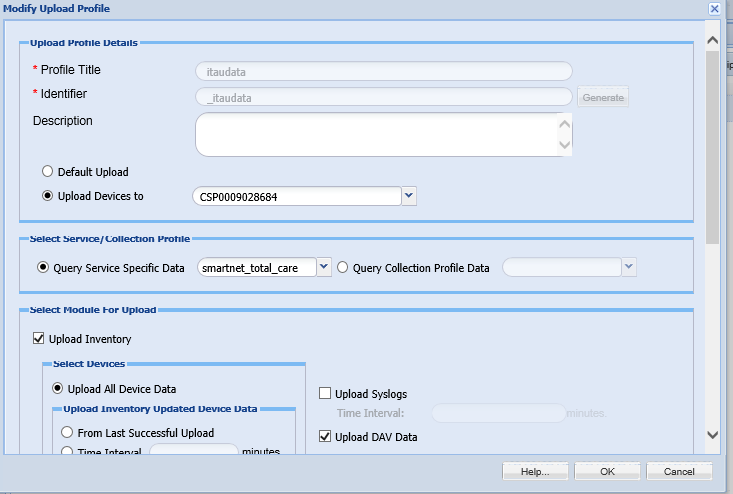 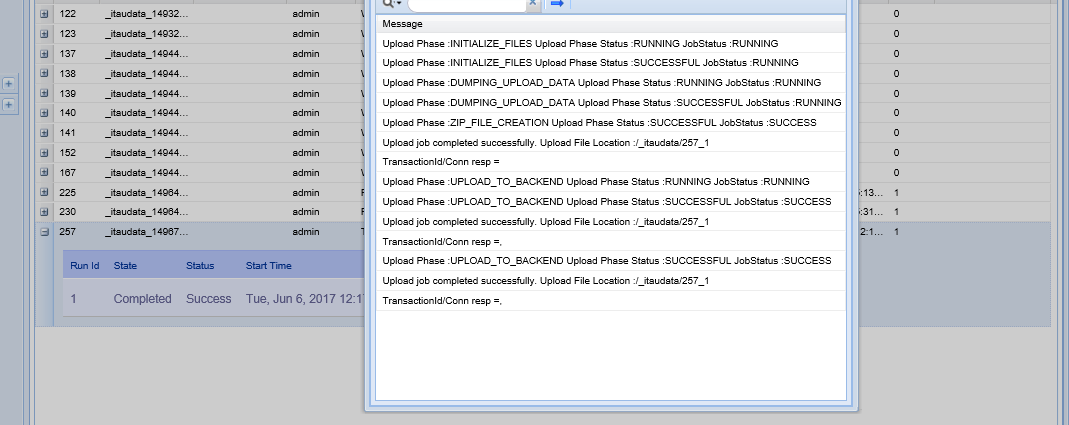 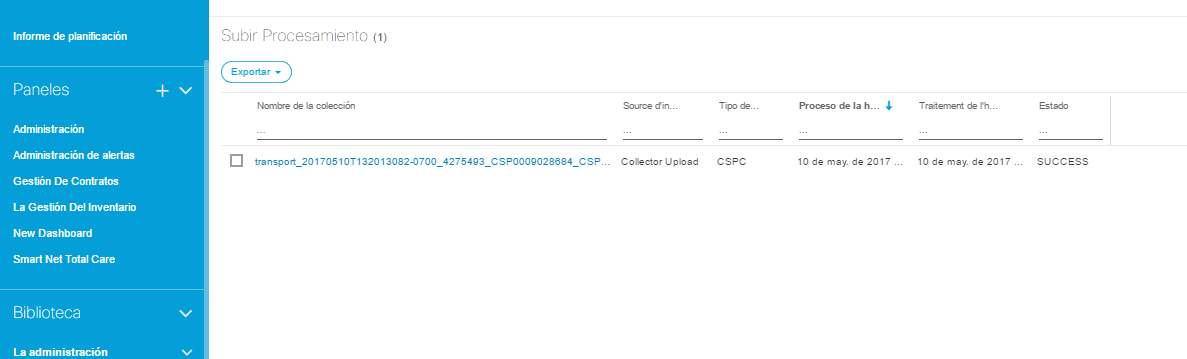 